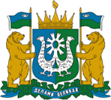 ДЕПАРТАМЕНТ ФИНАНСОВХАНТЫ-МАНСИЙСКОГО АВТОНОМНОГО ОКРУГА – ЮГРЫПРИКАЗг. Ханты-Мансийск« 18 »      11         2022 г.   			                 		                      № 23-нпОб утверждении перечня объектов недвижимого имущества, в отношении которых налоговая база определяется как кадастровая стоимость, на 2023 годВ соответствии с подпунктом 1.1 пункта 1 постановления Губернатора Ханты-Мансийского автономного округа – Югры от 11 апреля 2014 года № 42 «Об исполнительном органе Ханты-Мансийского автономного округа – Югры, уполномоченном на осуществление отдельных полномочий в целях реализации статьи 378.2 Налогового кодекса Российской Федерации» п р и к а з ы в а ю:Утвердить прилагаемый перечень объектов недвижимого имущества, в отношении которых налоговая база определяется как кадастровая стоимость, на 2023 год (далее – перечень).Направить перечень в электронной форме в Управление Федеральной налоговой службы по Ханты-Мансийскому автономному округу – Югре. Разместить перечень на официальном сайте Департамента финансов Ханты-Мансийского автономного округа – Югры в информационно-телекоммуникационной сети «Интернет».Директор Департамента финансов – заместитель Губернатора Ханты-Мансийскогоавтономного округа – Югры                                                                     В.А. ДюдинаПриложениек приказу Департамента финансов Ханты-Мансийского автономного округа – Югры от 18 ноября 2022 г. № 23-нпПеречень объектов недвижимого имущества, в отношении которых налоговая база определяется как кадастровая стоимость, на 2023 годПеречень объектов недвижимого имущества, указанных в подпунктах 1 и 2 пункта 1 статьи 378 Налогового кодекса Российской Федерации, в отношении которых на налоговый период 2023 года налоговая база определяется как кадастровая стоимостьПеречень объектов недвижимого имущества, указанных в подпунктах 1 и 2 пункта 1 статьи 378 Налогового кодекса Российской Федерации, в отношении которых на налоговый период 2023 года налоговая база определяется как кадастровая стоимостьПеречень объектов недвижимого имущества, указанных в подпунктах 1 и 2 пункта 1 статьи 378 Налогового кодекса Российской Федерации, в отношении которых на налоговый период 2023 года налоговая база определяется как кадастровая стоимостьПеречень объектов недвижимого имущества, указанных в подпунктах 1 и 2 пункта 1 статьи 378 Налогового кодекса Российской Федерации, в отношении которых на налоговый период 2023 года налоговая база определяется как кадастровая стоимость№ п/пКадастровый номер, здания, строения, сооруженияКадастровый номер помещенияАдрес объекта недвижимого имущества86:00:0000000:12816Ханты-Мансийский автономный округ – Югра, г Урай, мкр 1, д. 1086:00:0000000:29001Ханты-Мансийский автономный округ – Югра, г Нягань, мкр 3-й, д. 1786:00:0000000:44474Ханты-Мансийский автономный округ – Югра, г Югорск, ул. Садовая, д. 42 «А»86:00:0000000:44475Ханты-Мансийский автономный округ – Югра, г Югорск, ул. Садовая, д. 42 «А»86:00:0000000:44510Ханты-Мансийский автономный округ – Югра, г Нижневартовск, Западный промышленный узел, панель 18, ул. Индустриальная, д. 30, стр. 486:00:0000000:44528Ханты-Мансийский автономный округ – Югра, Кондинский район, пгт Междуреченский, ул. Толстого, д. 25, пом. 386:00:0000000:44714Ханты-Мансийский автономный округ – Югра, г Покачи, ул. Таежная, д. 1186:01:0000000:10007Ханты-Мансийский автономный округ – Югра, Кондинский район, пгт Междуреченский, ул. Гагарина, д. 1386:01:0000000:10039Ханты-Мансийский автономный округ – Югра, Кондинский район, пгт Междуреченский, ул. Космонавтов, д. 7, корп. 286:01:0000000:10062Ханты-Мансийский автономный округ – Югра, Кондинский район, пгт Междуреченский, ул. Ленина, д. 11, пом. 4386:01:0000000:10075Ханты-Мансийский автономный округ – Югра, Кондинский район, пгт Междуреченский, ул. Ленина, д. 11, пом. 1886:01:0000000:10084Ханты-Мансийский автономный округ – Югра, Кондинский район, пгт Междуреченский, ул. Ленина, д. 11, пом. 186:01:0000000:10106Ханты-Мансийский автономный округ – Югра, Кондинский район, пгт Междуреченский, ул. Молодежная, д. 1286:01:0401005:235186:01:0000000:10161Ханты-Мансийский автономный округ – Югра, Кондинский район, пгт Междуреченский, ул. Титова, д. 2686:01:0000000:10163Ханты-Мансийский автономный округ – Югра, Кондинский район, пгт Междуреченский, ул. Титова, д. 2686:01:0000000:10167Ханты-Мансийский автономный округ – Югра, Кондинский район, пгт Междуреченский, ул. Толстого, д. 3086:01:0000000:10303Ханты-Мансийский автономный округ – Югра, Кондинский район, пгт Кондинское, ул. 60 лет ВЛКСМ, д. 986:01:0000000:10340Ханты-Мансийский автономный округ – Югра, Кондинский район, пгт Междуреченский, ул. Кедровая, д. 7б86:01:0000000:10356Ханты-Мансийский автономный округ – Югра, Кондинский район, пгт Междуреченский, ул. Центральная, д. 2А86:01:0000000:10402Ханты-Мансийский автономный округ – Югра, Кондинский район, д Юмас, ул. Дружбы, д. 9А86:01:0000000:10476Ханты-Мансийский автономный округ – Югра, Кондинский район, пгт Кондинское, ул. Ленина, д. 3686:01:0000000:10823Ханты-Мансийский автономный округ – Югра, Кондинский район, д Шугур, ул. Центральная, д. 1586:01:0000000:7608Ханты-Мансийский автономный округ – Югра, Кондинский район, п Ягодный, ул. Центральная, д. 2086:01:0000000:7610Ханты-Мансийский автономный округ – Югра, Кондинский район, п Ягодный, ул. Центральная, д. 25а86:01:0000000:7750Ханты-Мансийский автономный округ – Югра, Кондинский район, п Ягодный, ул. Набережная, д. 18 б86:01:0000000:7985Ханты-Мансийский автономный округ – Югра, Кондинский район, ЛПДС «Кедровое»86:01:0000000:8924Ханты-Мансийский автономный округ – Югра, Кондинский район, пгт Междуреченский, ул. Ленина, д. 11, пом. 386:01:0000000:9196Ханты-Мансийский автономный округ – Югра, Кондинский район, станция Устье-Аха, 539 км, ПК886:01:0000000:9202Ханты-Мансийский автономный округ – Югра, Кондинский район, Убинское месторождение, вахтовый пос «Убинка»86:01:0000000:9428Ханты-Мансийский автономный округ – Югра, Кондинский район, пгт Куминский, ул. Парковая, д. 31а86:01:0000000:9430Ханты-Мансийский автономный округ – Югра, Кондинский район, пгт Куминский, ул. Почтовая, д. 3086:01:0000000:9439Ханты-Мансийский автономный округ – Югра, Кондинский район, с Леуши, ул. Волгоградская, д. 20а86:01:0000000:9440Ханты-Мансийский автономный округ – Югра, Кондинский район, с Леуши, ул. Волгоградская, д. 49А86:01:0000000:9481Ханты-Мансийский автономный округ – Югра, Кондинский район, пгт Междуреченский, ст. Устье-Аха, ул. Строителей, д. 186:01:0000000:9490Ханты-Мансийский автономный округ – Югра, Кондинский район, пгт Междуреченский, ул. Дзержинского, д. 18/186:01:0000000:9502Ханты-Мансийский автономный округ – Югра, Кондинский район, пгт Междуреченский, ул. Космонавтов, д. 7/386:01:0000000:9548Ханты-Мансийский автономный округ – Югра, Кондинский район, пгт Междуреченский, ул. Сибирская, д. 11586:01:0000000:9575Ханты-Мансийский автономный округ – Югра, Кондинский район, пгт Междуреченский, ул. Первомайская, д. 2386:01:0000000:9650Ханты-Мансийский автономный округ – Югра, Кондинский район, пгт Мортка, ул. Буденного, д. 1а86:01:0000000:9661Ханты-Мансийский автономный округ – Югра, Кондинский район, пгт Мортка, ул. Г.М.Борисова, д. 14-286:01:0101001:2606Ханты-Мансийский автономный округ – Югра, Кондинский район, пгт Кондинское, ул. Гастелло, д. 186:01:0101001:2717Ханты-Мансийский автономный округ – Югра, Кондинский район, пгт Кондинское, ул. 60 лет ВЛКСМ, д. 2886:01:0101001:2727Ханты-Мансийский автономный округ – Югра, Кондинский район, пгт Кондинское, ул. 60 лет ВЛКСМ, д. 3686:01:0101001:2764Ханты-Мансийский автономный округ – Югра, Кондинский район, пгт Кондинское, ул. 60 лет ВЛКСМ, д. 58«е»86:01:0101001:2785Ханты-Мансийский автономный округ – Югра, Кондинский район, пгт Кондинское, ул. Гагарина, д. 1786:01:0101001:2860Ханты-Мансийский автономный округ – Югра, Кондинский район, пгт Кондинское, ул. Гастелло, д. 286:01:0101001:2861Ханты-Мансийский автономный округ – Югра, Кондинский район, пгт Кондинское, ул. Гастелло, д. 2а86:01:0101001:2918Ханты-Мансийский автономный округ – Югра, Кондинский район, пгт Кондинское, ул. Горького, д. 74А86:01:0101001:3018Ханты-Мансийский автономный округ – Югра, Кондинский район, пгт Кондинское, ул. Крупской, д. 6486:01:0101001:3030Ханты-Мансийский автономный округ – Югра, Кондинский район, пгт Кондинское, ул. Ленина, д. 10А86:01:0101001:3034Ханты-Мансийский автономный округ – Югра, Кондинский район, пгт Кондинское, ул. Ленина, д. 14а86:01:0101001:3035Ханты-Мансийский автономный округ – Югра, Кондинский район, пгт Кондинское, ул. Ленина, д. 1586:01:0101001:3042Ханты-Мансийский автономный округ – Югра, Кондинский район, пгт Кондинское, ул. Ленина, д. 2186:01:0101001:3043Ханты-Мансийский автономный округ – Югра, Кондинский район, пгт Кондинское, ул. Ленина, д. 2286:01:0101001:3044Ханты-Мансийский автономный округ – Югра, Кондинский район, пгт Кондинское, ул. Ленина, д. 2386:01:0101001:3046Ханты-Мансийский автономный округ – Югра, Кондинский район, пгт Кондинское, ул. Ленина, д. 2586:01:0101001:3054Ханты-Мансийский автономный округ – Югра, Кондинский район, пгт Кондинское, ул. Ленина, д. 3286:01:0101001:3059Ханты-Мансийский автономный округ – Югра, Кондинский район, пгт Кондинское, ул. Ленина, д. 3686:01:0101001:3076Ханты-Мансийский автономный округ – Югра, Кондинский район, пгт Кондинское, ул. Ленина, д. 5186:01:0101001:3268Ханты-Мансийский автономный округ – Югра, Кондинский район, пгт Кондинское, переулок Пионерский, д. 8а86:01:0101001:3369Ханты-Мансийский автономный округ – Югра, Кондинский район, пгт Кондинское, ул. Связистов, д. 4186:01:0101001:3443Ханты-Мансийский автономный округ – Югра, Кондинский район, пгт Кондинское, ул. Совхозная, д. 2а86:01:0101001:3593Ханты-Мансийский автономный округ – Югра, Кондинский район, пгт Кондинское, ул. Ленина, д. 386:01:0101001:3720Ханты-Мансийский автономный округ – Югра, Кондинский район, пгт Кондинское, ул. Горького, д. 486:01:0101001:4862Ханты-Мансийский автономный округ – Югра, Кондинский район, пгт Междуреченский, ул. Ленина, д. 11, пом. 2186:01:0101001:4962Ханты-Мансийский автономный округ – Югра, Кондинский район, пгт Кондинское, ул. Первомайская, д. 686:01:0101001:5026Ханты-Мансийский автономный округ – Югра, Кондинский район, пгт Кондинское, ул. 60 лет ВЛКСМ, д. 3386:01:0101001:5133Ханты-Мансийский автономный округ – Югра, Кондинский район, пгт Кондинское, ул. Совхозная, д. 7а86:01:0201001:3185Ханты-Мансийский автономный округ – Югра, Кондинский район, пгт Куминский, ул. Лесная, д. 1986:01:0201001:3202Ханты-Мансийский автономный округ – Югра, Кондинский район, пгт Куминский, ул. Почтовая, д. 2886:01:0201001:3203Ханты-Мансийский автономный округ – Югра, Кондинский район, пгт Куминский, ул. Почтовая, д. 3886:01:0201001:3209Ханты-Мансийский автономный округ – Югра, Кондинский район, пгт Куминский, ул. Пришвина, д. 3886:01:0201001:3274Ханты-Мансийский автономный округ – Югра, Кондинский район, пгт Куминский, ул. Парковая, д. 3686:01:0201001:3281Ханты-Мансийский автономный округ – Югра, Кондинский район, пгт Куминский, ул. Почтовая, д. 28а86:01:0201001:3347Ханты-Мансийский автономный округ – Югра, Кондинский район, пгт Куминский86:01:0201001:3425Ханты-Мансийский автономный округ – Югра, Кондинский район, пгт Куминский, ул. Школьная, д. 1186:01:0201001:3447Ханты-Мансийский автономный округ – Югра, Кондинский район, пгт Куминский, ул. Гагарина, д. 36а86:01:0201001:3449Ханты-Мансийский автономный округ – Югра, Кондинский район, пгт Куминский, ул. Горького, д. 1786:01:0201001:3479Ханты-Мансийский автономный округ – Югра, Кондинский район, пгт Куминский, ул. Почтовая, д. 4286:01:0201001:3486Ханты-Мансийский автономный округ – Югра, Кондинский район, пгт Куминский, ул. Станционная, д. 51 А86:01:0201001:3491Ханты-Мансийский автономный округ – Югра, Кондинский район, пгт Куминский,  автомобильная трасса86:01:0201001:3539Ханты-Мансийский автономный округ – Югра, Кондинский район, пгт Куминский, ул. Почтовая, д. 45-286:01:0201001:3547Ханты-Мансийский автономный округ – Югра, Кондинский район, пгт Куминский, ул. Станционная, д. 3786:01:0201001:3548Ханты-Мансийский автономный округ – Югра, Кондинский район, пгт Куминский, ул. Станционная, д. 49а86:01:0201001:3569Ханты-Мансийский автономный округ – Югра, Кондинский район, пгт Куминский, ул. Гагарина, д. 2286:01:0201001:3591Ханты-Мансийский автономный округ – Югра, Кондинский район, пгт Куминский, ул. Некрасова, д. 2586:01:0201001:3675Ханты-Мансийский автономный округ – Югра, Кондинский район, пгт Куминский, ул. Почтовая, д. 1886:01:0201001:3676Ханты-Мансийский автономный округ – Югра, Кондинский район, пгт Куминский, ул. Почтовая, д. 18Б86:01:0201001:3678Ханты-Мансийский автономный округ – Югра, Кондинский район, пгт Куминский, ул. Почтовая, д. 41А86:01:0201001:3696Ханты-Мансийский автономный округ – Югра, Кондинский район, пгт Куминский, ул. Школьная, д. 986:01:0201001:3879Ханты-Мансийский автономный округ – Югра, Кондинский район, пгт Куминский, ул. Почтовая, д. 39, пом. 486:01:0201001:5036Ханты-Мансийский автономный округ – Югра, Кондинский район, пгт Куминский, ул. Почтовая, д. 4586:01:0301001:58986:01:0301001:1145Ханты-Мансийский автономный округ – Югра, Кондинский район, пгт Луговой, ул. Ленина, д. 32, пом. 386:01:0301001:1460Ханты-Мансийский автономный округ – Югра, Кондинский район, пгт Луговой, переулок Базарный, д. 6-286:01:0301001:1539Ханты-Мансийский автономный округ – Югра, Кондинский район, пгт Луговой, ул. Ленина, д. 1686:01:0301001:331Ханты-Мансийский автономный округ – Югра, Кондинский район, пгт Луговой, ул. Ленина, д. 4986:01:0301001:404Ханты-Мансийский автономный округ – Югра, Кондинский район, пгт Луговой, ул. Ленина, д. 29-А86:01:0301001:502Ханты-Мансийский автономный округ – Югра, Кондинский район, пгт Луговой, ул. 40 лет Октября, д. 4386:01:0301001:530Ханты-Мансийский автономный округ – Югра, Кондинский район, пгт Луговой, ул. Ленина, д. 2886:01:0301001:585Ханты-Мансийский автономный округ – Югра, Кондинский район, пгт Луговой, ул. Ленина, д. 1886:01:0301001:586Ханты-Мансийский автономный округ – Югра, Кондинский район, пгт Луговой, ул. Ленина, д. 2486:01:0301001:587Ханты-Мансийский автономный округ – Югра, Кондинский район, пгт Луговой, ул. Ленина, д. 2586:01:0301001:651Ханты-Мансийский автономный округ – Югра, Кондинский район, пгт Луговой, ул. Ленина, д. 2286:01:0301001:809Ханты-Мансийский автономный округ – Югра, Кондинский район, пгт Луговой, ул. 40 лет Октября, д. 4586:01:0401002:1294Ханты-Мансийский автономный округ – Югра, Кондинский район, пгт Междуреченский, ул. Ленина, д. 11, пом. 1786:01:0401002:1305Ханты-Мансийский автономный округ – Югра, Кондинский район, пгт Междуреченский, ул. Ленина, д. 11, пом. 2086:01:0401002:1328Ханты-Мансийский автономный округ – Югра, Кондинский район, пгт Междуреченский, ул. Ленина, д. 11, пом. 1986:01:0401002:1373Ханты-Мансийский автономный округ – Югра, Кондинский район, пгт Междуреченский, ул. Толстого, д. 25а-186:01:0401002:1381Ханты-Мансийский автономный округ – Югра, Кондинский район, пгт Междуреченский, ул. Толстого, д. 23, пом. 1486:01:0401002:1503Ханты-Мансийский автономный округ – Югра, Кондинский район, пгт Междуреченский, ул. Титова, д. 26/186:01:0401002:1504Ханты-Мансийский автономный округ – Югра, Кондинский район, пгт Междуреченский, ул. Титова, д. 2686:01:0401002:1580Ханты-Мансийский автономный округ – Югра, Кондинский район, пгт Междуреченский, ул. Сибирская, д. 47, пом. 1786:01:0401002:1588Ханты-Мансийский автономный округ – Югра, Кондинский район, пгт Междуреченский, ул. Сибирская, д. 47, пом. 1986:01:0401002:1593Ханты-Мансийский автономный округ – Югра, Кондинский район, пгт Междуреченский, ул. Сибирская, д. 47, пом. 286:01:0401002:1595Ханты-Мансийский автономный округ – Югра, Кондинский район, пгт Междуреченский, ул. Сибирская, д. 47, пом. 386:01:0401002:1608Ханты-Мансийский автономный округ – Югра, Кондинский район, пгт Междуреченский, ул. Сибирская, д. 47, пом. 1886:01:0401005:176886:01:0401002:1947Ханты-Мансийский автономный округ – Югра, Кондинский район, пгт Междуреченский, ул. Ленина, д. 14, пом. 1а86:01:0401002:1948Ханты-Мансийский автономный округ – Югра, Кондинский район, пгт Междуреченский, ул. Ленина, д. 14, пом. 1б86:01:0401003:1216Ханты-Мансийский автономный округ – Югра, Кондинский район, пгт Междуреченский, ул. Центральная, д. 2 Г86:01:0401003:1249Ханты-Мансийский автономный округ – Югра, Кондинский район, пгт Междуреченский, ул. Северная, д. 5686:01:0401003:1448Ханты-Мансийский автономный округ – Югра, Кондинский район, пгт Междуреченский, ул. Титова, д. 1486:01:0401004:964Ханты-Мансийский автономный округ – Югра, Кондинский район, пгт Междуреченский, ул.Титова, д. 3486:01:0401004:988Ханты-Мансийский автономный округ – Югра, Кондинский район, пгт Междуреченский, ул. Гагарина, д. 1286:01:0401004:989Ханты-Мансийский автономный округ – Югра, Кондинский район, пгт Междуреченский, ул. Гагарина, д. 1286:01:0401004:991Ханты-Мансийский автономный округ – Югра, Кондинский район, пгт Междуреченский, ул. Гагарина, д. 1286:01:0401004:992Ханты-Мансийский автономный округ – Югра, Кондинский район, пгт Междуреченский, ул. Гагарина, д. 1286:01:0401005:1008Ханты-Мансийский автономный округ – Югра, Кондинский район, пгт Междуреченский, ул. Титова, д. 15А86:01:0401005:1012Ханты-Мансийский автономный округ – Югра, Кондинский район, пгт Междуреченский, ул. Титова, д. 36б86:01:0401005:1027Ханты-Мансийский автономный округ – Югра, Кондинский район, пгт Междуреченский, ул. Толстого, д. 3686:01:0401005:1171Ханты-Мансийский автономный округ – Югра, Кондинский район, пгт Междуреченский, ул. Волгоградская, д. 1286:01:0401005:1291Ханты-Мансийский автономный округ – Югра, Кондинский район, пгт Междуреченский, ул. Мусоргского, д. 886:01:0401005:1463Ханты-Мансийский автономный округ – Югра, Кондинский район, пгт Междуреченский, ул. Днепропетровская, д. 1А86:01:0401005:1474Ханты-Мансийский автономный округ – Югра, Кондинский район, пгт Междуреченский, ул. Железнодорожная, д. 6а86:01:0401005:1513Ханты-Мансийский автономный округ – Югра, Кондинский район, пгт Междуреченский, ул. Сибирская, д. 12586:01:0401005:1538Ханты-Мансийский автономный округ – Югра, Кондинский район, пгт Междуреченский, ул. Таежная, д. 2Б86:01:0401005:1625Ханты-Мансийский автономный округ – Югра, Кондинский район, пгт Междуреченский, ул. Кедровая, д. 1086:01:0401005:1640Ханты-Мансийский автономный округ – Югра, Кондинский район, пгт Междуреченский, ул. Кондинская, д. 1286:01:0401005:1683Ханты-Мансийский автономный округ – Югра, Кондинский район, пгт Междуреченский, ул. Луначарского, д. 11А86:01:0401005:1725Ханты-Мансийский автономный округ – Югра, Кондинский район, пгт Междуреченский, ул. Первомайская, д. 15, корп. 186:01:0401005:1728Ханты-Мансийский автономный округ – Югра, Кондинский район, пгт Междуреченский, ул. Первомайская, д. 2086:01:0401005:1897Ханты-Мансийский автономный округ – Югра, Кондинский район, пгт Междуреченский, ул. Космонавтов, д. 7, стр. 286:01:0401005:1918Ханты-Мансийский автономный округ – Югра, Кондинский район, пгт Междуреченский, ул. Сибирская, д. 11586:01:0401005:2047Ханты-Мансийский автономный округ – Югра, Кондинский район, пгт Междуреченский, ул. Ленина, д. 16А86:01:0401005:2138Ханты-Мансийский автономный округ – Югра, Кондинский район, пгт Междуреченский, ул. Первомайская, д. 2786:01:0401005:2172Ханты-Мансийский автономный округ – Югра, Кондинский район, пгт Междуреченский, ул. Сибирская, д. 115/286:01:0401005:2292Ханты-Мансийский автономный округ – Югра, Кондинский район, пгт Междуреченский, ул. Дружбы, д. 9а86:01:0401005:2302Ханты-Мансийский автономный округ – Югра, Кондинский район, пгт Междуреченский, ул. Кедровая, д. 1886:01:0401005:2332Ханты-Мансийский автономный округ – Югра, Кондинский район, пгт Междуреченский, ул. Сибирская, д. 72А86:01:0401005:2348Ханты-Мансийский автономный округ – Югра, Кондинский район, пгт Междуреченский, ул. Титова, д. 2686:01:0401005:2382Ханты-Мансийский автономный округ – Югра, Кондинский район, пгт Междуреченский, ул. Чехова, д. 2 б86:01:0401005:2506Ханты-Мансийский автономный округ – Югра, Кондинский район, пгт Междуреченский, ул. Маяковского, д. 1786:01:0401005:2520Ханты-Мансийский автономный округ – Югра, Кондинский район, пгт Междуреченский, ул. Набережная, д. 1386:01:0401005:2531Ханты-Мансийский автономный округ – Югра, Кондинский район, пгт Междуреченский, ул. Набережная, д. 8, корп. а86:01:0401005:2546Ханты-Мансийский автономный округ – Югра, Кондинский район, пгт Междуреченский, ул. Осенняя, д. 786:01:0401005:2549Ханты-Мансийский автономный округ – Югра, Кондинский район, пгт Междуреченский, ул. П.Морозова, д. 3386:01:0401005:2556Ханты-Мансийский автономный округ – Югра, Кондинский район, пгт Междуреченский, ул. Первомайская, д. 23А86:01:0401005:2602Ханты-Мансийский автономный округ – Югра, Кондинский район, пгт Междуреченский, ул. Сибирская, д. 11786:01:0401005:2604Ханты-Мансийский автономный округ – Югра, Кондинский район, пгт Междуреченский, ул. Сибирская, стр. 12386:01:0401005:2650Ханты-Мансийский автономный округ – Югра, Кондинский район, пгт Междуреченский, ул. Ворошилова, д. 1086:01:0401005:2677Ханты-Мансийский автономный округ – Югра, Кондинский район, пгт Междуреченский, ул. Дружбы, д. 10-186:01:0401005:2725Ханты-Мансийский автономный округ – Югра, Кондинский район, пгт Междуреченский, ул. Ленина, д. 16А86:01:0401005:2788Ханты-Мансийский автономный округ – Югра, Кондинский район, пгт Междуреченский, ул. Толстого, д. 21 б86:01:0401005:2942Ханты-Мансийский автономный округ – Югра, Кондинский район, пгт Междуреченский, ул. Первомайская, д. 23Б86:01:0401005:3027Ханты-Мансийский автономный округ – Югра, Кондинский район, пгт Междуреченский,  ул. Толстого86:01:0401005:3121Ханты-Мансийский автономный округ – Югра, Кондинский район, пгт Междуреченский, ул. Днепропетровская, д. 12а86:01:0401005:3142Ханты-Мансийский автономный округ – Югра, Кондинский район, пгт Междуреченский, ул. Кедровая, д. 7А86:01:0401005:3181Ханты-Мансийский автономный округ – Югра, Кондинский район, пгт Междуреченский, ул. Толстого, д. 3686:01:0401005:3250Ханты-Мансийский автономный округ – Югра, Кондинский район, пгт Междуреченский, ул. Набережная, д. 386:01:0401005:3316Ханты-Мансийский автономный округ – Югра, Кондинский район, пгт Междуреченский, ул. Промышленная, д. 4а86:01:0401005:3346Ханты-Мансийский автономный округ – Югра, Кондинский район, пгт Междуреченский, ул. Сибирская, д. 117а86:01:0401005:3350Ханты-Мансийский автономный округ – Югра, Кондинский район, пгт Междуреченский, ул. Сибирская, д. 12486:01:0401005:3351Ханты-Мансийский автономный округ – Югра, Кондинский район, пгт Междуреченский, ул. Сибирская, д. 154 А86:01:0401005:3361Ханты-Мансийский автономный округ – Югра, Кондинский район, пгт Междуреченский, ул. Сибирская, д. 55А86:01:0401005:3364Ханты-Мансийский автономный округ – Югра, Кондинский район, пгт Междуреченский, ул. Сибирская, д. 9386:01:0401005:3400Ханты-Мансийский автономный округ – Югра, Кондинский район, пгт Междуреченский, ул. Титова, д. 986:01:0401005:3409Ханты-Мансийский автономный округ – Югра, Кондинский район, пгт Междуреченский, ул. Толстого, д. 39А86:01:0401005:3517Ханты-Мансийский автономный округ – Югра, Кондинский район, пгт Междуреченский, переулок Балакирева, д. 1А86:01:0401005:3533Ханты-Мансийский автономный округ – Югра, Кондинский район, пгт Междуреченский, ул. Весенняя, д. 286:01:0401005:3559Ханты-Мансийский автономный округ – Югра, Кондинский район, пгт Междуреченский, ул. Гагарина, д. 2Б86:01:0401005:3575Ханты-Мансийский автономный округ – Югра, Кондинский район, пгт Междуреченский, ул. Днепропетровская, д. 1«б»86:01:0401005:3587Ханты-Мансийский автономный округ – Югра, Кондинский район, пгт Междуреченский, ул. Дружбы, д. 786:01:0401005:3589Ханты-Мансийский автономный округ – Югра, Кондинский район, пгт Междуреченский, ул. Железнодорожная, д. 4А86:01:0401005:3594Ханты-Мансийский автономный округ – Югра, Кондинский район, пгт Междуреченский, ул. Кедровая, д. 2А86:01:0401005:3729Ханты-Мансийский автономный округ – Югра, Кондинский район, пгт Междуреченский, ул. Промышленная, д. 2Б86:01:0401005:3733Ханты-Мансийский автономный округ – Югра, Кондинский район, пгт Междуреченский, ул. Республики, д. 2 б86:01:0401005:3786Ханты-Мансийский автономный округ – Югра, Кондинский район, пгт Междуреченский, ул. Титова, д. 17 «а»86:01:0401005:3814Ханты-Мансийский автономный округ – Югра, Кондинский район, пгт Междуреченский, ул. Центральная, д. 2686:01:0401005:3965Ханты-Мансийский автономный округ – Югра, Кондинский район, пгт Междуреченский, ул. Днепропетровская, д. 10/186:01:0401005:4134Ханты-Мансийский автономный округ – Югра, Кондинский район, пгт Междуреченский, ул. Титова, д. 286:01:0401005:4274Ханты-Мансийский автономный округ – Югра, Кондинский район, пгт Междуреченский, ул. Титова, д. 286:01:0401005:4278Ханты-Мансийский автономный округ – Югра, Кондинский район, пгт Междуреченский, ул. Толстого, д. 21А, пом. 1486:01:0401005:4345Ханты-Мансийский автономный округ – Югра, Кондинский район, пгт Междуреченский, ул. Дружбы, д. 10, пом. 186:01:0401005:4421Ханты-Мансийский автономный округ – Югра, Кондинский район, пгт Междуреченский, ул. Кедровая, д. 6, пом. 386:01:0401005:4531Ханты-Мансийский автономный округ – Югра, Кондинский район, пгт Междуреченский, ул. Толстого, д. 23, пом. 1386:01:0401005:4665Ханты-Мансийский автономный округ – Югра, Кондинский район, пгт Междуреченский, ул. Кедровая, д. 6, пом. 286:01:0401005:4778Ханты-Мансийский автономный округ – Югра, Кондинский район, пгт Междуреченский, ул. Толстого, д. 21А, пом. 386:01:0401005:5034Ханты-Мансийский автономный округ – Югра, Кондинский район, пгт Междуреченский, ул. Толстого, д. 21, корп. А, пом. 1586:01:0401005:5532Ханты-Мансийский автономный округ – Югра, Кондинский район, пгт Междуреченский, ул. Молодежная, д. 8, пом. 386:01:0401005:363886:01:0401005:5659Ханты-Мансийский автономный округ – Югра, Кондинский район, пгт Междуреченский, ул. Лесников, д. 4«А», пом. 186:01:0401005:6066Ханты-Мансийский автономный округ – Югра, Кондинский район, пгт Междуреченский, ул. Гагарина, д. 1386:01:0401005:6181Ханты-Мансийский автономный округ – Югра, Кондинский район, пгт Междуреченский, ул. Толстого, д. 21а, пом. 186:01:0401005:6246Ханты-Мансийский автономный округ – Югра, Кондинский район, пгт Междуреченский, ул. Титова, д. 2686:01:0401005:6358Ханты-Мансийский автономный округ – Югра, Кондинский район, пгт Междуреченский, ул. Ворошилова, д. 2а, пом. 186:01:0401005:6578Ханты-Мансийский автономный округ – Югра, Кондинский район, пгт Междуреченский, ул. Толстого, д. 3086:01:0401005:6579Ханты-Мансийский автономный округ – Югра, Кондинский район, пгт Междуреченский, ул. Толстого, д. 3086:01:0401005:6580Ханты-Мансийский автономный округ – Югра, Кондинский район, пгт Междуреченский, ул. Толстого, д. 3086:01:0401005:6805Ханты-Мансийский автономный округ – Югра, Кондинский район, пгт Междуреченский, ул. Сибирская, д. 73/286:01:0401005:6832Ханты-Мансийский автономный округ – Югра, Кондинский район, пгт Междуреченский, ул. Лесников, д. 4А86:01:0401005:6962Ханты-Мансийский автономный округ – Югра, Кондинский район, пгт Междуреченский, ул. Титова, д. 2686:01:0401005:6996Ханты-Мансийский автономный округ – Югра, Кондинский район, пгт Междуреченский, ул. Железнодорожная, д. 3Б, ст.Усть-Аха86:01:0401005:6997Ханты-Мансийский автономный округ – Югра, Кондинский район, пгт Междуреченский, ул. Космонавтов, д. 7-186:01:0401005:7003Ханты-Мансийский автономный округ – Югра, Кондинский район, пгт Междуреченский, ул. Волгоградская, д. 1286:01:0401005:7015Ханты-Мансийский автономный округ – Югра, Кондинский район, пгт Междуреченский, ул. Толстого, д. 3286:01:0401005:7105Ханты-Мансийский автономный округ – Югра, Кондинский район, пгт Междуреченский, ул. Набережная, д. 3а86:01:0401005:7133Ханты-Мансийский автономный округ – Югра, Кондинский район, пгт Междуреченский, ул. Титова, д. 1486:01:0401005:7213Ханты-Мансийский автономный округ – Югра, Кондинский район, пгт Междуреченский, ул. Ленина, д. 21-1а86:01:0401005:7215Ханты-Мансийский автономный округ – Югра, Кондинский район, пгт Междуреченский, ул. Гагарина, д. 11, офис 1, пом. 286:01:0401005:7216Ханты-Мансийский автономный округ – Югра, Кондинский район, пгт Междуреченский, ул. Гагарина, д. 11, офис 1, пом. 186:01:0401005:7240Ханты-Мансийский автономный округ – Югра, Кондинский район, пгт Междуреченский, ул. Мусоргского, д. 8А86:01:0401005:7309Ханты-Мансийский автономный округ – Югра, Кондинский район, пгт Междуреченский, ул. Толстого, д. 26Б86:01:0401005:7362Ханты-Мансийский автономный округ – Югра, Кондинский район, пгт Междуреченский, ул. Толстого, д. 23-2486:01:0401005:7370Ханты-Мансийский автономный округ – Югра, Кондинский район, пгт Междуреченский, ул. Набережная, д. 24а86:01:0401005:7372Ханты-Мансийский автономный округ – Югра, Кондинский район, пгт Междуреченский, ул. Первомайская, д. 2086:01:0401005:7373Ханты-Мансийский автономный округ – Югра, Кондинский район, пгт Междуреченский, ул. Первомайская, д. 2086:01:0401005:7391Ханты-Мансийский автономный округ – Югра, Кондинский район, пгт Междуреченский, ул. Титова, д. 1486:01:0401005:942Ханты-Мансийский автономный округ – Югра, Кондинский район, пгт Междуреченский, ул. Первомайская, д. 2286:01:0401005:993Ханты-Мансийский автономный округ – Югра, Кондинский район, пгт Междуреченский, ул. Сибирская, д. 9586:01:0401006:855Ханты-Мансийский автономный округ – Югра, Кондинский район, пгт Междуреченский, ул. Калинина, д. 286:01:0401006:868Ханты-Мансийский автономный округ – Югра, Кондинский район, пгт Междуреченский, ул. Куйбышева, д. 1386:01:0401009:689Ханты-Мансийский автономный округ – Югра, Кондинский район, пгт Междуреченский, ул. Железнодорожная, д. 6 б86:01:0401009:745Ханты-Мансийский автономный округ – Югра, Кондинский район, пгт Междуреченский, ул. Железнодорожная, д. 6«а»/186:01:0501001:1872Ханты-Мансийский автономный округ – Югра, Кондинский район, пгт Мортка, ул. Индустриальная, д. 1386:01:0501001:1873Ханты-Мансийский автономный округ – Югра, Кондинский район, пгт Мортка, ул. Индустриальная, д. 1486:01:0501001:1995Ханты-Мансийский автономный округ – Югра, Кондинский район, пгт Мортка, ул. Ленина, д. 2586:01:0501001:2010Ханты-Мансийский автономный округ – Югра, Кондинский район, пгт Мортка, ул. Октябрьская, д. 286:01:0501001:2075Ханты-Мансийский автономный округ – Югра, Кондинский район, пгт Мортка, ул. Новикова, д. 5а86:01:0501001:2097Ханты-Мансийский автономный округ – Югра, Кондинский район, пгт Мортка, ул. Ленина, д. 2386:01:0501001:2127Ханты-Мансийский автономный округ – Югра, Кондинский район, пгт Мортка, ул. Привокзальная, д. 186:01:0501001:2130Ханты-Мансийский автономный округ – Югра, Кондинский район, пгт Мортка, ул. Привокзальная, д. 2986:01:0501001:2192Ханты-Мансийский автономный округ – Югра, Кондинский район, пгт Мортка, ул. Г.М.Борисова, д. 386:01:0501001:2217Ханты-Мансийский автономный округ – Югра, Кондинский район, пгт Мортка, ул. Индустриальная, д. 1586:01:0501001:2218Ханты-Мансийский автономный округ – Югра, Кондинский район, пгт Мортка, ул. Индустриальная, д. 486:01:0501001:2232Ханты-Мансийский автономный округ – Югра, Кондинский район, пгт Мортка, ул. Ленина, д. 2186:01:0501001:2239Ханты-Мансийский автономный округ – Югра, Кондинский район, пгт Мортка, ул. Молодежная, д. 11А86:01:0501001:2248Ханты-Мансийский автономный округ – Югра, Кондинский район, пгт Мортка, ул. Молодежная, д. 65а86:01:0501001:2267Ханты-Мансийский автономный округ – Югра, Кондинский район, пгт Мортка, ул. Путейская, д. 15-186:01:0501001:2378Ханты-Мансийский автономный округ – Югра, Кондинский район, пгт Мортка, ул. Привокзальная, д. 2386:01:0501001:2472Ханты-Мансийский автономный округ – Югра, Кондинский район, пгт Мортка, ул. Ленина, д. 23а86:01:0501001:2473Ханты-Мансийский автономный округ – Югра, Кондинский район, пгт Мортка, ул. Ленина, д. 2486:01:0501001:2573Ханты-Мансийский автономный округ – Югра, Кондинский район, пгт Мортка, ул. Ленина, д. 18а86:01:0501001:2574Ханты-Мансийский автономный округ – Югра, Кондинский район, пгт Мортка, ул. Ленина, д. 18Б86:01:0501001:2615Ханты-Мансийский автономный округ – Югра, Кондинский район, пгт Мортка, ул. Свердлова, д. 1286:01:0501001:2646Ханты-Мансийский автономный округ – Югра, Кондинский район, пгт Мортка, ул. Индустриальная, д. 1686:01:0501001:3094Ханты-Мансийский автономный округ – Югра, Кондинский район, пгт Мортка, ул. Ленина, д. 13, пом. 986:01:0501001:3095Ханты-Мансийский автономный округ – Югра, Кондинский район, пгт Мортка, ул. Ленина, д. 13, пом. 1086:01:0501001:3309Ханты-Мансийский автономный округ – Югра, Кондинский район, пгт Мортка, ул. Ленина, д. 13, пом. 786:01:0501001:3656Ханты-Мансийский автономный округ – Югра, Кондинский район, пгт Мортка, ул. Ленина, д. 13, пом. 1186:01:0501001:4269Ханты-Мансийский автономный округ – Югра, Кондинский район, пгт Мортка, ул. Свердлова, д. 31а86:01:0501001:4283Ханты-Мансийский автономный округ – Югра, Кондинский район, пгт Мортка, ул. Молодежная, д. 1886:01:0501001:4311Ханты-Мансийский автономный округ – Югра, Кондинский район, пгт Мортка, ул. Ленина, д. 1386:01:0601001:802Ханты-Мансийский автономный округ – Югра, Кондинский район, с Алтай, ул. Ленина, д. 2586:01:0602001:711Ханты-Мансийский автономный округ – Югра, Кондинский район, д Кама, ул. Ленина, д. 2586:01:0701001:1600Ханты-Мансийский автономный округ – Югра, Кондинский район, с Болчары, ул. Киевская, д. 1А86:01:0701001:1644Ханты-Мансийский автономный округ – Югра, Кондинский район, с Болчары, ул. Комсомольская, д. 25 Б86:01:0701001:1660Ханты-Мансийский автономный округ – Югра, Кондинский район, с Болчары, ул. Комсомольская, д. 7а86:01:0701001:1671Ханты-Мансийский автономный округ – Югра, Кондинский район, с Болчары, ул. Ленина, д. 1486:01:0701001:1694Ханты-Мансийский автономный округ – Югра, Кондинский район, с Болчары, ул. Ленина, д. 3686:01:0701001:1700Ханты-Мансийский автономный округ – Югра, Кондинский район, с Болчары, ул. Ленина, д. 4186:01:0701001:1701Ханты-Мансийский автономный округ – Югра, Кондинский район, с Болчары, ул. Ленина, д. 41А86:01:0701001:1704Ханты-Мансийский автономный округ – Югра, Кондинский район, с Болчары, ул. Ленина, д. 4586:01:0701001:1738Ханты-Мансийский автономный округ – Югра, Кондинский район, с Болчары, ул. Ленина, д. 68а86:01:0701001:1741Ханты-Мансийский автономный округ – Югра, Кондинский район, с Болчары, ул. Ленина, д. 786:01:0701001:1850Ханты-Мансийский автономный округ – Югра, Кондинский район, с Болчары, ул. Портовая, д. 586:01:0701001:1904Ханты-Мансийский автономный округ – Югра, Кондинский район, с Болчары, ул. Колхозная, д. 1686:01:0701001:2022Ханты-Мансийский автономный округ – Югра, Кондинский район, с Болчары, ул. Ленина, д. 28, пом. 386:01:0801001:1050Ханты-Мансийский автономный округ – Югра, Кондинский район, д Шугур, ул. Центральная, д. 14А86:01:0801001:1113Ханты-Мансийский автономный округ – Югра, Кондинский район, д Шугур, ул. Центральная, д. 786:01:0801001:848Ханты-Мансийский автономный округ – Югра, Кондинский район, д Шугур, ул. Центральная, д. 1486:01:0901001:1382Ханты-Мансийский автономный округ – Югра, Кондинский район, с Леуши, ул. Волгоградская, д. 22А86:01:0901001:1385Ханты-Мансийский автономный округ – Югра, Кондинский район, с Леуши, ул. Волгоградская, д. 27а86:01:0901001:1389Ханты-Мансийский автономный округ – Югра, Кондинский район, с Леуши, ул. Волгоградская, д. 4786:01:0901001:1442Ханты-Мансийский автономный округ – Югра, Кондинский район, с Леуши, ул. Волгоградская, д. 2086:01:0901001:1523Ханты-Мансийский автономный округ – Югра, Кондинский район, с Леуши, ул. Волгоградская, д. 1586:01:0901001:1775Ханты-Мансийский автономный округ – Югра, Кондинский район, с Леуши, ул. Волгоградская, д. 2286:01:0901001:1799Ханты-Мансийский автономный округ – Югра, Кондинский район, с Леуши, ул. Волгоградская, д. 3486:01:0901001:1867Ханты-Мансийский автономный округ – Югра, Кондинский район, с Леуши, ул. Волгоградская, д. 25А86:01:0902001:1025Ханты-Мансийский автономный округ – Югра, Кондинский район, п Лиственичный, ул. Центральная, д. 1 «А»86:01:0902001:1027Ханты-Мансийский автономный округ – Югра, Кондинский район, п Лиственичный, ул. Центральная, д. 386:01:0902001:1434Ханты-Мансийский автономный округ – Югра, Кондинский район, п Лиственичный, ул. Центральная, д. 4/186:01:1001001:1961Ханты-Мансийский автономный округ – Югра, Кондинский район, п Половинка, ул. Клубная, д. 486:01:1001001:1963Ханты-Мансийский автономный округ – Югра, Кондинский район, п Половинка, ул. Комсомольская, д. 10А86:01:1001001:1995Ханты-Мансийский автономный округ – Югра, Кондинский район, п Половинка, ул. Комсомольская, д. 886:01:1001001:2017Ханты-Мансийский автономный округ – Югра, Кондинский район, п Половинка, ул. Комсомольская, д. 2186:01:1001001:2139Ханты-Мансийский автономный округ – Югра, Кондинский район, п Половинка, ул. Рыбников, д. 686:01:1001001:2878Ханты-Мансийский автономный округ – Югра, Кондинский район, п Половинка, ул. Лесорубов, д. 14а86:01:1001001:214786:01:1001001:3013Ханты-Мансийский автономный округ – Югра, Кондинский район, п Половинка, ул. Советская, д. 2086:01:1101001:1313Ханты-Мансийский автономный округ – Югра, Кондинский район, пгт Луговой, ул. Ленина, д. 3286:01:1101001:903Ханты-Мансийский автономный округ – Югра, Кондинский район, с Чантырья, ул. Советская, д. 2486:01:1101001:962Ханты-Мансийский автономный округ – Югра, Кондинский район, с Чантырья, ул. Шаимская, д. 7а86:01:1101001:970Ханты-Мансийский автономный округ – Югра, Кондинский район, с Чантырья, ул. Шаимская, д. 2486:01:1102001:1080Ханты-Мансийский автономный округ – Югра, Кондинский район, п Мулымья, ул. Гагарина, д. 24А86:01:1102001:1171Ханты-Мансийский автономный округ – Югра, Кондинский район, п Мулымья, ул. Набережная, д. 4586:01:1102001:1225Ханты-Мансийский автономный округ – Югра, Кондинский район, п Мулымья, ул. Набережная, д. 2586:01:1102001:1324Ханты-Мансийский автономный округ – Югра, Кондинский район, п Мулымья, ул. Волгоградская, д. 33А86:01:1102001:1361Ханты-Мансийский автономный округ – Югра, Кондинский район, п Мулымья, ул. Лесная, д. 4 А86:01:1104001:832Ханты-Мансийский автономный округ – Югра, Кондинский район, п Назарово, ул. Волгоградская, д. 1286:01:1104001:872Ханты-Мансийский автономный округ – Югра, Кондинский район, п Назарово, ул. Волгоградская, д. 1386:01:1104001:883Ханты-Мансийский автономный округ – Югра, Кондинский район, п Назарово, ул. Волгоградская, д. 13А86:01:1201001:1130Ханты-Мансийский автономный округ – Югра, Кондинский район, д Юмас, ул. Ленина, д. 286:01:1201001:990Ханты-Мансийский автономный округ – Югра, Кондинский район, д Юмас, ул. Рыбников, д. 986:01:1201001:999Ханты-Мансийский автономный округ – Югра, Кондинский район, д Юмас, ул. Советская, д. 286:01:1202001:815Ханты-Мансийский автономный округ – Югра, Кондинский район, с Ямки, ул. Заводская, д. 1886:01:1202001:852Ханты-Мансийский автономный округ – Югра, Кондинский район, с Ямки, ул. Набережная, д. 1986:01:1202001:903Ханты-Мансийский автономный округ – Югра, Кондинский район, с Ямки, ул. Школьная, д. 14а86:01:1301001:635Ханты-Мансийский автономный округ – Югра, Кондинский район, п Ягодный, ул. Центральная, д. 23В86:01:1303001:871Ханты-Мансийский автономный округ – Югра, Кондинский район, п Дальний, ул. Центральная, д. 8д86:02:0000000:1049Ханты-Мансийский автономный округ – Югра, Ханты-Мансийский район, вахтовый поселок «Белый Яр», Приразломное месторождение86:02:0000000:1752Ханты-Мансийский автономный округ – Югра, Ханты-Мансийский район, д Добрино, База отдыха «Добрино»86:02:0000000:1953Ханты-Мансийский автономный округ – Югра, Ханты-Мансийский район, Приобское месторождение, левобережная часть86:02:0000000:3830Ханты-Мансийский автономный округ – Югра, Ханты-Мансийский район, д Белогорье, ул. Новая, д. 2А86:02:0000000:3998Ханты-Мансийский автономный округ – Югра, Ханты-Мансийский район, с Нялинское, ул. Мира, д. 4186:02:0000000:3999Ханты-Мансийский автономный округ – Югра, Ханты-Мансийский район, с Нялинское, ул. Мира, д. 6886:02:0000000:4382Ханты-Мансийский автономный округ – Югра, Ханты-Мансийский район, Приобское месторождение, Вахтовый поселок на 600 жителей86:02:0000000:4388Ханты-Мансийский автономный округ – Югра, Ханты-Мансийский район, Приобское нефтяное месторождение, Правобережная часть, Вахтовый поселок на 250 мест86:02:0000000:4533Ханты-Мансийский автономный округ – Югра, Ханты-Мансийский район, п Горноправдинск, ул. Победы, д. 4 в86:02:0000000:4567Ханты-Мансийский автономный округ – Югра, Ханты-Мансийский район, д Ярки, ул. Новая86:02:0000000:4592Ханты-Мансийский автономный округ – Югра, Ханты-Мансийский район, п Горноправдинск, ул. Победы, д. 7Б86:02:0000000:4602Ханты-Мансийский автономный округ – Югра, Ханты-Мансийский район, п Горноправдинск, Центральный проезд, д. 4/386:02:0000000:4622Ханты-Мансийский автономный округ – Югра, Ханты-Мансийский район, п Горноправдинск, ул. Поизводственная, д. 8Б86:02:0000000:4630Ханты-Мансийский автономный округ – Югра, Ханты-Мансийский район, с Елизарово, ул. Никифорова, д. 186:02:0000000:4632Ханты-Мансийский автономный округ – Югра, Ханты-Мансийский район, с Елизарово, ул. Советская, д. 11А86:02:0000000:4640Ханты-Мансийский автономный округ – Югра, Ханты-Мансийский район, п Кирпичный, ул. Строителей, д. 10а86:02:0000000:4647Ханты-Мансийский автономный округ – Югра, Ханты-Мансийский район, п Луговской, ул. Заводская, д. 486:02:0000000:4657Ханты-Мансийский автономный округ – Югра, Ханты-Мансийский район, п Луговской, ул. Заводская, р.№4586:02:0000000:4673Ханты-Мансийский автономный округ – Югра, Ханты-Мансийский район, п Луговской, ул. Заводская, д. 13А86:02:0000000:4682Ханты-Мансийский автономный округ – Югра, Ханты-Мансийский район, п Луговской, ул. Комсомольская, д. 1«В»86:02:0000000:4697Ханты-Мансийский автономный округ – Югра, Ханты-Мансийский район, с Селиярово, ул. Колхозная, д. 5а86:02:0000000:4722Ханты-Мансийский автономный округ – Югра, Ханты-Мансийский район, п Реполово, ул. Б.Лосева, д. 2486:02:0000000:4726Ханты-Мансийский автономный округ – Югра, Ханты-Мансийский район, с Реполово, ул. Школьная, д. 1886:02:0000000:4732Ханты-Мансийский автономный округ – Югра, Ханты-Мансийский район, п Сибирский, ул. Детская, д. 586:02:0000000:4735Ханты-Мансийский автономный округ – Югра, Ханты-Мансийский район, п Сибирский, ул. Комарова, д. 3386:02:0000000:4748Ханты-Мансийский автономный округ – Югра, Ханты-Мансийский район, с Троица, ул. Центральная, д. 2886:02:0000000:4749Ханты-Мансийский автономный округ – Югра, Ханты-Мансийский район, с Троица, ул. Центральная, д. 2986:02:0000000:4757Ханты-Мансийский автономный округ – Югра, Ханты-Мансийский район, п Выкатной, ул. Надежд, д. 2, Инв.№10086:02:0000000:4770Ханты-Мансийский автономный округ – Югра, Ханты-Мансийский район, д Шапша, переулок Восточный, д. 486:02:0000000:4876Ханты-Мансийский автономный округ – Югра, Ханты-Мансийский район, д Батово, ул. Центральная, д. 5486:02:0000000:4878Ханты-Мансийский автономный округ – Югра, Ханты-Мансийский район, п Батово, ул. Центральная, д. 5686:02:0000000:4881Ханты-Мансийский автономный округ – Югра, Ханты-Мансийский район, Вахтовый поселок, Приобское нефтяное месторождение86:02:0000000:5067Ханты-Мансийский автономный округ – Югра, Ханты-Мансийский район, п Кедровый, ул. 60 лет Октября, д. 2А86:02:0000000:5068Ханты-Мансийский автономный округ – Югра, Ханты-Мансийский район, п Кедровый, ул. 60 лет Октября86:02:0000000:5089Ханты-Мансийский автономный округ – Югра, Ханты-Мансийский район, п Кедровый, ул. Энтузиастов, д. 7а86:02:0000000:5090Ханты-Мансийский автономный округ – Югра, Ханты-Мансийский район, п Кедровый, ул. Энтузиастов86:02:0000000:5093Ханты-Мансийский автономный округ – Югра, Ханты-Мансийский район, п Кедровый, ул. Старая Набережная, инвентарный №5886:02:0000000:5830Ханты-Мансийский автономный округ – Югра, Ханты-Мансийский район, г Ханты-Мансийск, ул. Луговая, д. 21, участок №286:02:0000000:5876Ханты-Мансийский автономный округ – Югра, г Ханты-Мансийск, ул. Энгельса, д. 1286:02:0000000:5882Ханты-Мансийский автономный округ – Югра, Ханты-Мансийский район, с Елизарово86:02:0000000:5896Ханты-Мансийский автономный округ – Югра, Ханты-Мансийский район, п Сибирский, ул. Детская, д. 586:02:0000000:5924Ханты-Мансийский автономный округ – Югра, Ханты-Мансийский район, с Цингалы, ул. Советская, д. 3686:02:0000000:6141Ханты-Мансийский автономный округ – Югра, Ханты-Мансийский район, с Нялинское, ул. Мира, д. 3486:02:0000000:6159Ханты-Мансийский автономный округ – Югра, Ханты-Мансийский район, п Горноправдинск, ул. Ленина, д. 16б86:02:0000000:6163Ханты-Мансийский автономный округ – Югра, Ханты-Мансийский район, п Горноправдинск, ул. Таежная, д. 14в/286:02:0201001:531Ханты-Мансийский автономный округ – Югра, Ханты-Мансийский район, п Красноленинский, ул. Лесная, д. 12а86:02:0201001:717Ханты-Мансийский автономный округ – Югра, Ханты-Мансийский район, п Красноленинский, ул. Обская, д. 15/1, пом. магазин86:02:0202001:245Ханты-Мансийский автономный округ – Югра, Ханты-Мансийский район, п Урманный, ул. Клубная, д. 1886:02:0301001:480Ханты-Мансийский автономный округ – Югра, Ханты-Мансийский район, п Кедровый, ул. Пионерская, д. 10а86:02:0301001:524Ханты-Мансийский автономный округ – Югра, Ханты-Мансийский район, п Кедровый, ул. Механизаторов, д. 4а86:02:0301001:550Ханты-Мансийский автономный округ – Югра, Ханты-Мансийский район, п Кедровый, ул. Старая Набережная, д. 13а86:02:0501001:1010Ханты-Мансийский автономный округ – Югра, Ханты-Мансийский район, п Кирпичный, ул. Дурицына, д. 2986:02:0501001:1039Ханты-Мансийский автономный округ – Югра, Ханты-Мансийский район, п Кирпичный, переулок Строителей, д. 6а86:02:0501001:1357Ханты-Мансийский автономный округ – Югра, Ханты-Мансийский район, п Кирпичный, ул. Дурицына, д. 1а86:02:0501001:942Ханты-Мансийский автономный округ – Югра, Ханты-Мансийский район, п Кирпичный, ул. Дурицына, д. 17б86:02:0703001:350Ханты-Мансийский автономный округ – Югра, Ханты-Мансийский район, с Троица, ул. Центральная, д. 3486:02:0704001:83186:02:0704001:1337Ханты-Мансийский автономный округ – Югра, Ханты-Мансийский район, п Луговской, ул. Гагарина, д. 4686:02:0704001:1555Ханты-Мансийский автономный округ – Югра, Ханты-Мансийский район, п Луговской, ул. Гагарина, д. 12А86:02:0704001:728Ханты-Мансийский автономный округ – Югра, Ханты-Мансийский район, п Луговской, ул. Гагарина, д. 1386:02:0704001:737Ханты-Мансийский автономный округ – Югра, Ханты-Мансийский район, п Луговской, ул. Комсомольская, д. 1а86:02:0704001:769Ханты-Мансийский автономный округ – Югра, Ханты-Мансийский район, п Луговской, ул. Ленина, д. 85а86:02:0704001:829Ханты-Мансийский автономный округ – Югра, Ханты-Мансийский район, п Луговской, ул. Гагарина, д. 1186:02:0704001:830Ханты-Мансийский автономный округ – Югра, Ханты-Мансийский район, п Луговской, ул. Гагарина, д. 3186:02:0704001:834Ханты-Мансийский автономный округ – Югра, Ханты-Мансийский район, п Луговской, ул. Гагарина, д. 886:02:0704001:885Ханты-Мансийский автономный округ – Югра, Ханты-Мансийский район, п Луговской, ул. Ленина, д. 33а86:02:0705001:377Ханты-Мансийский автономный округ – Югра, Ханты-Мансийский район, д Белогорье, ул. Мира, д. 26а86:02:0705001:406Ханты-Мансийский автономный округ – Югра, Ханты-Мансийский район, д Белогорье, ул. Мира, д. 23Б86:02:0707002:4134Ханты-Мансийский автономный округ – Югра, Ханты-Мансийский район, в районе поворота, на автозимник до д.Согом86:02:0801001:1483Ханты-Мансийский автономный округ – Югра, Ханты-Мансийский район, с Кышик, ул. Северная, д. 286:02:0801001:591Ханты-Мансийский автономный округ – Югра, Ханты-Мансийский район, с Кышик, ул. Советская, д. 886:02:0801001:598Ханты-Мансийский автономный округ – Югра, Ханты-Мансийский район, с Кышик, ул. Школьная, д. 1286:02:0801001:694Ханты-Мансийский автономный округ – Югра, Ханты-Мансийский район, с Кышик, ул. Центральная, д. 286:02:0801001:770Ханты-Мансийский автономный округ – Югра, Ханты-Мансийский район, с Кышик, ул. Центральная, д. 1086:02:0802001:1054Ханты-Мансийский автономный округ – Югра, Ханты-Мансийский район, с Нялинское, ул. Мира, д. 42А86:02:0802001:1138Ханты-Мансийский автономный округ – Югра, Ханты-Мансийский район, с Нялинское, ул. Труда, д. 8А86:02:0802001:633Ханты-Мансийский автономный округ – Югра, Ханты-Мансийский район, с Нялинское, ул. Труда, д. 3686:02:0802001:650Ханты-Мансийский автономный округ – Югра, Ханты-Мансийский район, с Нялинское, ул. Мира, д. 6086:02:0802001:765Ханты-Мансийский автономный округ – Югра, Ханты-Мансийский район, с Нялинское, ул. Труда, д. 886:02:0804001:1115Ханты-Мансийский автономный округ – Югра, Ханты-Мансийский район, с Селиярово, ул. Молодежная, д. 1386:02:0804001:466Ханты-Мансийский автономный округ – Югра, Ханты-Мансийский район, с Селиярово, переулок Строителей, д. 2 а86:02:0804001:565Ханты-Мансийский автономный округ – Югра, Ханты-Мансийский район, с Селиярово, ул. Колхозная, д. 586:02:0805001:586Ханты-Мансийский автономный округ – Югра, Ханты-Мансийский район, д Шапша, ул. Северная, д. 8/286:02:0901001:214Ханты-Мансийский автономный округ – Югра, Ханты-Мансийский район, д Ягурьях, ул. Центральная, д. 286:02:0901001:243Ханты-Мансийский автономный округ – Югра, Ханты-Мансийский район, д Ягурьях, ул. Центральная, д. 1786:02:1001004:621Ханты-Мансийский автономный округ – Югра, Ханты-Мансийский район, 865 км автодороги Тюмень-Ханты-Мансийск86:02:1101001:394Ханты-Мансийский автономный округ – Югра, Ханты-Мансийский район, д Согом, ул. Набережная, д. 2486:02:1204001:809Ханты-Мансийский автономный округ – Югра, Ханты-Мансийский район, п Выкатной, ул. Надежды, д. 17А 86:02:1204001:60086:02:1204001:839Ханты-Мансийский автономный округ – Югра, Ханты-Мансийский район, п Выкатной, ул. Надежд, д. 186:02:1205001:514Ханты-Мансийский автономный округ – Югра, Ханты-Мансийский район, с Реполово, ул. Б.Лосева, д. 47А86:02:1206001:670Ханты-Мансийский автономный округ – Югра, Ханты-Мансийский район, п Сибирский, ул. Комарова, д. 33а86:02:1206001:874Ханты-Мансийский автономный округ – Югра, Ханты-Мансийский район, п Сибирский, ул. Комарова, д. 2786:02:1209001:1076Ханты-Мансийский автономный округ – Югра, Ханты-Мансийский район, п Цингалы, ул. Бориса Лосева, д. 38А86:02:1209001:585Ханты-Мансийский автономный округ – Югра, Ханты-Мансийский район, п Цингалы, ул. Бориса Лосева, д. 2786:02:1209001:830Ханты-Мансийский автономный округ – Югра, Ханты-Мансийский район, п Цингалы, ул. Бориса Лосева, д. 5686:02:1209001:860Ханты-Мансийский автономный округ – Югра, Ханты-Мансийский район, п Цингалы, ул. Урвана Шатина, д. 2486:02:1211005:1524Ханты-Мансийский автономный округ – Югра, Ханты-Мансийский район, п Горноправдинск, ул. Ленина, д. 2186:02:1211005:1534Ханты-Мансийский автономный округ – Югра, Ханты-Мансийский район, п Горноправдинск, ул. Победы, д. 10г86:02:1211005:1610Ханты-Мансийский автономный округ – Югра, Ханты-Мансийский район, п Горноправдинск, ул. Геологов, д. 2а86:02:1211005:1628Ханты-Мансийский автономный округ – Югра, Ханты-Мансийский район, п Горноправдинск, ул. Ленина, д. 2686:02:1211005:1629Ханты-Мансийский автономный округ – Югра, Ханты-Мансийский район, п Горноправдинск, ул. Ленина, д. 2886:02:1211005:1673Ханты-Мансийский автономный округ – Югра, Ханты-Мансийский район, п Горноправдинск, ул. Центральный проезд, д. 4/786:02:1211005:1690Ханты-Мансийский автономный округ – Югра, Ханты-Мансийский район, п Бобровский, ул. Юбилейная, д. 12а86:02:1211005:1712Ханты-Мансийский автономный округ – Югра, Ханты-Мансийский район, п Горноправдинск, ул. Киевская, д. 10б86:02:1211005:1732Ханты-Мансийский автономный округ – Югра, Ханты-Мансийский район, п Горноправдинск, ул. Победы, д. 4б86:02:1211005:1753Ханты-Мансийский автономный округ – Югра, Ханты-Мансийский район, п Горноправдинск, проезд Центральный, д. 286:02:1211005:1755Ханты-Мансийский автономный округ – Югра, Ханты-Мансийский район, п Горноправдинск, ул. Центральный проезд, д. 4/886:02:1211005:1815Ханты-Мансийский автономный округ – Югра, Ханты-Мансийский район, п Горноправдинск, ул. Победы, д. 9а86:02:1211005:1883Ханты-Мансийский автономный округ – Югра, Ханты-Мансийский район, п Горноправдинск, ул. Песчаная, д. 3 а86:02:1211005:1887Ханты-Мансийский автономный округ – Югра, Ханты-Мансийский район, п Горноправдинск, ул. Победы, д. 10Б86:02:1211005:1925Ханты-Мансийский автономный округ – Югра, Ханты-Мансийский район, п Горноправдинск, проезд Центральный, д. 1186:02:1211005:1934Ханты-Мансийский автономный округ – Югра, Ханты-Мансийский район, п Горноправдинск, переулок Школьный, д. 12А86:02:1211005:1958Ханты-Мансийский автономный округ – Югра, Ханты-Мансийский район, п Горноправдинск, ул. Геологов, д. 7а86:02:1211005:1972Ханты-Мансийский автономный округ – Югра, Ханты-Мансийский район, п Горноправдинск, ул. Петелина, д. 1186:02:1211005:1977Ханты-Мансийский автономный округ – Югра, Ханты-Мансийский район, п Горноправдинск, ул. Петелина, д. 8б86:02:1211005:1981Ханты-Мансийский автономный округ – Югра, Ханты-Мансийский район, п Горноправдинск, ул. Победы, д. 4, корп. б86:02:1211005:1985Ханты-Мансийский автономный округ – Югра, Ханты-Мансийский район, п Горноправдинск, ул. Поспелова, д. 4а86:02:1211005:2010Ханты-Мансийский автономный округ – Югра, Ханты-Мансийский район, п Горноправдинск, ул. Тюменская, д. 1а86:02:1211005:2012Ханты-Мансийский автономный округ – Югра, Ханты-Мансийский район, п Горноправдинск, проезд Центральный, д. 686:02:1211005:2025Ханты-Мансийский автономный округ – Югра, Ханты-Мансийский район, п Горноправдинск, переулок Школьный, д. 5д86:02:1211005:2032Ханты-Мансийский автономный округ – Югра, Ханты-Мансийский район, п Бобровский, ул. Центральная, д. 1386:02:1211005:2077Ханты-Мансийский автономный округ – Югра, Ханты-Мансийский район, п Горноправдинск, ул. Победы, д. 3 а86:02:1211005:2081Ханты-Мансийский автономный округ – Югра, Ханты-Мансийский район, п Горноправдинск, ул. Победы, д. 9186:02:1211005:2114Ханты-Мансийский автономный округ – Югра, Ханты-Мансийский район, п Горноправдинск, проезд Центральный, д. 4/686:02:1211005:2144Ханты-Мансийский автономный округ – Югра, Ханты-Мансийский район, п Горноправдинск, ул. Геологов, д. 2а86:02:1211005:2193Ханты-Мансийский автономный округ – Югра, Ханты-Мансийский район, п Горноправдинск, ул. Таежная, д. 14 б86:02:1211005:2200Ханты-Мансийский автономный округ – Югра, Ханты-Мансийский район, п Горноправдинск, проезд Центральный, д. 4/186:02:1211005:2201Ханты-Мансийский автономный округ – Югра, Ханты-Мансийский район, п Горноправдинск, ул. Центральный проезд, д. 4/286:02:1211005:2218Ханты-Мансийский автономный округ – Югра, Ханты-Мансийский район, п Горноправдинск, переулок Школьный, д. 12б86:02:1211005:2220Ханты-Мансийский автономный округ – Югра, Ханты-Мансийский район, п Горноправдинск, переулок Школьный, д. 5, корп. г86:02:1211005:3809Ханты-Мансийский автономный округ – Югра, Ханты-Мансийский район, п Горноправдинск, переулок Школьный, д. 8в86:02:1211005:3820Ханты-Мансийский автономный округ – Югра, Ханты-Мансийский район, п Горноправдинск, ул. Таежная, д. 15А86:02:1211005:4053Ханты-Мансийский автономный округ – Югра, Ханты-Мансийский район, п Горноправдинск, переулок Школьный, д. 1486:02:1211005:4054Ханты-Мансийский автономный округ – Югра, Ханты-Мансийский район, п Горноправдинск, ул. Победы, д. 9Б86:02:1211005:4111Ханты-Мансийский автономный округ – Югра, Ханты-Мансийский район, п Горноправдинск, ул. Таежная, д. 16А86:02:1211005:4117Ханты-Мансийский автономный округ – Югра, Ханты-Мансийский район, п Горноправдинск, Центральный проезд, д. 4/586:02:1211005:4167Ханты-Мансийский автономный округ – Югра, Ханты-Мансийский район, п Горноправдинск, проезд Центральный, д. 786:02:1213001:519Ханты-Мансийский автономный округ – Югра, Ханты-Мансийский район, п Бобровский, ул. Лесная, д. 12б86:02:1213001:524Ханты-Мансийский автономный округ – Югра, Ханты-Мансийский район, п Бобровский, ул. Центральная, д. 10а86:02:1213001:604Ханты-Мансийский автономный округ – Югра, Ханты-Мансийский район, п Бобровский, ул. Центральная86:02:1213001:928Ханты-Мансийский автономный округ – Югра, Ханты-Мансийский район, п Бобровский, ул. Юбилейная, д. 1286:02:1214001:261786:02:1214001:2665Ханты-Мансийский автономный округ – Югра, Ханты-Мансийский район, д Ярки, ул. Березовая, д. 2, пом. 186:02:1214001:2666Ханты-Мансийский автономный округ – Югра, Ханты-Мансийский район, д Ярки, ул. Березовая, д. 2, пом. 286:02:1214001:4061Ханты-Мансийский автономный округ – Югра, Ханты-Мансийский район, д Ярки, ул. Брусничная, д. 3986:02:1401001:8132Ханты-Мансийский автономный округ – Югра, Ханты-Мансийский район, 28 км а/д Ханты-Мансийск-Горноправдинск86:03:0000000:100277Ханты-Мансийский автономный округ – Югра, Сургутский район, Повховское месторождение86:03:0000000:100539Ханты-Мансийский автономный округ – Югра, Сургутский район, 7 км автодороги «Сургут-Когалым»86:03:0000000:101742Ханты-Мансийский автономный округ – Югра, Сургутский район, пгт Барсово, ул. Центральная, д. 286:03:0000000:101871Ханты-Мансийский автономный округ – Югра, Сургутский район, пгт Белый Яр, ул. Горького, д. 3586:03:0000000:101926Ханты-Мансийский автономный округ – Югра, Сургутский район, пгт Белый Яр, ул. Толстого, д. 5а86:03:0000000:101936Ханты-Мансийский автономный округ – Югра, Сургутский район, пгт Белый Яр, ул. Фадеева, д. 2б86:03:0000000:101969Ханты-Мансийский автономный округ – Югра, Сургутский район, пгт Белый Яр, ул. Есенина, д. 986:03:0000000:101976Ханты-Мансийский автономный округ – Югра, Сургутский район, пгт Белый Яр, ул. Лесная, д. 13б86:03:0000000:101984Ханты-Мансийский автономный округ – Югра, Сургутский район, пгт Белый Яр, ул. Маяковского, д. 7а86:03:0000000:102012Ханты-Мансийский автономный округ – Югра, Сургутский район, д Сайгатина, Производственная база п/х «Сайгатино» №1, стр. 1/186:03:0000000:102163Ханты-Мансийский автономный округ – Югра, Сургутский район, пгт Барсово, ул. Машиностроителей, д. 9а86:03:0000000:102175Ханты-Мансийский автономный округ – Югра, Сургутский район, пгт Барсово, ул. Сосновый Бор, д. 3186:03:0000000:102344Ханты-Мансийский автономный округ – Югра, Сургутский район, пгт Белый Яр, ул. Боровая, д. 2/186:03:0000000:102353Ханты-Мансийский автономный округ – Югра, Сургутский район, пгт Белый Яр, ул. Горького, д. 35, корп. 186:03:0000000:102367Ханты-Мансийский автономный округ – Югра, Сургутский район, пгт Белый Яр, ул. Лесная, д. 10Б86:03:0000000:102422Ханты-Мансийский автономный округ – Югра, Сургутский район, пгт Белый Яр, ул. Фадеева, д. 17а86:03:0000000:102532Ханты-Мансийский автономный округ – Югра, Сургутский район, пгт Барсово, ул. Сосновый Бор, д. 3386:03:0000000:102627Ханты-Мансийский автономный округ – Югра, Сургутский район, Повховское месторождение нефти86:03:0000000:102794Ханты-Мансийский автономный округ – Югра, Сургутский район, п Солнечный, 22 км автодороги Сургут-Нефтеюганск86:03:0000000:102817Ханты-Мансийский автономный округ – Югра, Сургутский район, п Солнечный, правая сторона 15 км автодороги Сургут-Лянтор86:03:0000000:102823Ханты-Мансийский автономный округ – Югра, Сургутский район, п Солнечный, производственная база86:03:0000000:102826Ханты-Мансийский автономный округ – Югра, Сургутский район, п Солнечный, Производственная база86:03:0000000:103062Ханты-Мансийский автономный округ – Югра, Сургутский район, п Солнечный, Первая промзона, д. 1.1.186:03:0000000:103076Ханты-Мансийский автономный округ – Югра, Сургутский район, п Солнечный, ул. Спортивная, д. 886:03:0000000:103336Ханты-Мансийский автономный округ – Югра, Сургутский район, п Солнечный, д. 2/186:03:0000000:103367Ханты-Мансийский автономный округ – Югра, Сургутский район, п Солнечный, ул. Сибирская, д. 1186:03:0000000:103494Ханты-Мансийский автономный округ – Югра, Сургутский район, пгт Барсово, ДНТ «Светлое», участок №186:03:0000000:103507Ханты-Мансийский автономный округ – Югра, Сургутский район, г Лянтор, мкр 10-й, стр. 4486:03:0000000:103607Ханты-Мансийский автономный округ – Югра, Сургутский район, п Солнечный, левая сторона 15 км автодороги Сургут-Лянтор86:03:0000000:103657Ханты-Мансийский автономный округ – Югра, Сургутский район, с Угут, ул. Молодежная, д. 886:03:0000000:104106Ханты-Мансийский автономный округ – Югра, Сургутский район, г Лянтор, участок прилегающий к территории садово-огороднического товарищества «Заречное»86:03:0000000:104264Ханты-Мансийский автономный округ – Югра, Сургутский район, п Ульт-Ягун, ул. 35 лет Победы, д. 1/386:03:0000000:104444Ханты-Мансийский автономный округ – Югра, Сургутский район, п Ульт-Ягун, ул. 35 лет Победы, д. 1/2186:03:0000000:104471Ханты-Мансийский автономный округ – Югра, Сургутский район, п Ульт-Ягун, ст. Ульт-Ягун86:03:0000000:104715Ханты-Мансийский автономный округ – Югра, Сургутский район, пгт Белый Яр, ул. Толстого, д. 386:03:0000000:104860Ханты-Мансийский автономный округ – Югра, Сургутский район, пгт Белый Яр, ул. Фадеева, д. 2д86:03:0000000:104929Ханты-Мансийский автономный округ – Югра, Сургутский район, пгт Белый Яр, ул. Набережная, д. 13886:03:0000000:104930Ханты-Мансийский автономный округ – Югра, Сургутский район, пгт Белый Яр, ул. Набережная, д. 1а86:03:0000000:104933Ханты-Мансийский автономный округ – Югра, Сургутский район, пгт Белый Яр, ул. Некрасова, д. 24а86:03:0000000:104945Ханты-Мансийский автономный округ – Югра, Сургутский район, пгт Белый Яр, ул. Симонова, д. 2А86:03:0000000:104957Ханты-Мансийский автономный округ – Югра, Сургутский район, пгт Белый Яр, ул. Толстого, д. 7а86:03:0000000:105130Ханты-Мансийский автономный округ – Югра, Сургутский район, пгт Белый Яр, ул. Маяковского, д. 23а86:03:0000000:105159Ханты-Мансийский автономный округ – Югра, Сургутский район, пгт Белый Яр, ул. Таежная, д. 3а86:03:0000000:105164Ханты-Мансийский автономный округ – Югра, Сургутский район, пгт Белый Яр, ул. Фадеева, д. 25а86:03:0000000:105199Ханты-Мансийский автономный округ – Югра, Сургутский район, пгт Белый Яр, ул. Есенина, д. 44 а86:03:0000000:105379Ханты-Мансийский автономный округ – Югра, Сургутский район, пгт Барсово, Восточная промышленная 3, территория 186:03:0000000:105512Ханты-Мансийский автономный округ – Югра, Сургутский район, пгт Белый Яр, ул. Кушникова, д. 60а86:03:0000000:105540Ханты-Мансийский автономный округ – Югра, Сургутский район, пгт Белый Яр, ул. Маяковского, д. 3А86:03:0000000:106135Ханты-Мансийский автономный округ – Югра, Сургутский район, 3 км левобережного подхода к автодорожному мосту через р. Обь86:03:0000000:106524Ханты-Мансийский автономный округ – Югра, Сургутский район, г. Лянтор, ул. Назаргалеева, д. 12/186:03:0000000:106525Ханты-Мансийский автономный округ – Югра, Сургутский район, г Лянтор, ул. Назаргалеева, стр. 2/186:03:0000000:106527Ханты-Мансийский автономный округ – Югра, Сургутский район, г Лянтор, ул. Назаргалеева, д. 4/186:03:0000000:106767Ханты-Мансийский автономный округ – Югра, Сургутский район, 33 км автодороги Сургут-Нижневартовск86:03:0000000:107140Ханты-Мансийский автономный округ – Югра, Сургутский район, 23км автодороги г.Сургут-г.Нефтеюганск86:03:0000000:107955Ханты-Мансийский автономный округ – Югра, Сургутский район, с Локосово, ул. Комсомольская, д. 386:03:0000000:108045Ханты-Мансийский автономный округ – Югра, Сургутский район, с Локосово, ул. Центральная, д. 2686:03:0000000:108049Ханты-Мансийский автономный округ – Югра, Сургутский район, с Локосово, ул. Центральная, д. 4686:03:0000000:108132Ханты-Мансийский автономный округ – Югра, Сургутский район, с Локосово, ул. Центральная, д. 3986:03:0000000:108378Ханты-Мансийский автономный округ – Югра, Сургутский район, пгт Белый Яр, ул. Есенина, д. 13, офис №586:03:0000000:108778Ханты-Мансийский автономный округ – Югра, Сургутский район, пгт Белый Яр, ул. Горького, д. 33, пом. 1-686:03:0000000:109695Ханты-Мансийский автономный округ – Югра, Сургутский район, пгт Белый Яр, ул. Некрасова, д. 1б86:03:0000000:109820Ханты-Мансийский автономный округ – Югра, Сургутский район, пгт Белый Яр, ул. Совхозная, д. 3, пом. 486:03:0000000:111066Ханты-Мансийский автономный округ – Югра, Сургутский район, пгт Белый Яр, ул. Есенина, д. 13, офис №386:03:0000000:1086186:03:0000000:111745Ханты-Мансийский автономный округ – Югра, Сургутский район, п Солнечный, ул. Спортивная, д. 5а86:03:0000000:111746Ханты-Мансийский автономный округ – Югра, Сургутский район, п Солнечный, ул. Спортивная, д. 5а, пом. 186:03:0000000:114952Ханты-Мансийский автономный округ – Югра, Сургутский район, с Локосово, ул. Советская, д. 14, пом. 386:03:0000000:115119Ханты-Мансийский автономный округ – Югра, Сургутский район, с Локосово, ул. Заводская, д. 3, корп. 186:03:0000000:115158Ханты-Мансийский автономный округ – Югра, Сургутский район, с Локосово, ул. Центральная, д. 3886:03:0000000:115504Ханты-Мансийский автономный округ – Югра, Сургутский район, п Ульт-Ягун, ул. Школьная, д. 1, пом. 286:03:0000000:115506Ханты-Мансийский автономный округ – Югра, Сургутский район, п Ульт-Ягун, ул. Школьная, д. 1, пом. 186:03:0000000:117758Ханты-Мансийский автономный округ – Югра, Сургутский район, пгт Белый Яр, ул. Некрасова, д. 2/186:03:0000000:119129Ханты-Мансийский автономный округ – Югра, Сургутский район, с Локосово, ул. Заводская, д. 586:03:0000000:119942Ханты-Мансийский автономный округ – Югра, Сургутский район, пгт Барсово, ул. Апрельская, д. 5, корп. 186:03:0000000:119943Ханты-Мансийский автономный округ – Югра, Сургутский район, пгт Барсово, ул. Центральная, д. 1886:03:0000000:119991Ханты-Мансийский автономный округ – Югра, Сургутский район, пгт Барсово, ул. Щемелева, д. 11, корп. А86:03:0000000:120020Ханты-Мансийский автономный округ – Югра, Сургутский район, пгт Барсово, ул. Щемелева, д. 11, корп. А, пом. 444486:03:0000000:120216Ханты-Мансийский автономный округ – Югра, Сургутский район, п Солнечный, ул. Строителей, д. 11а86:03:0000000:120297Ханты-Мансийский автономный округ – Югра, Сургутский район, с Локосово, ул. Советская86:03:0000000:120410Ханты-Мансийский автономный округ – Югра, Сургутский район, с Локосово, ул. Советская, д. 1486:03:0000000:120435Ханты-Мансийский автономный округ – Югра, Сургутский район, пгт Федоровский, 12 км автодороги Сургут - Федоровский86:03:0000000:120690Ханты-Мансийский автономный округ – Югра, Сургутский район, п Нижнесортымский, мкр Пионерный, д. 1786:03:0000000:120692Ханты-Мансийский автономный округ – Югра, Сургутский район, п Нижнесортымский, ул. Хусаинова, д. 286:03:0000000:120970Ханты-Мансийский автономный округ – Югра, Сургутский район, п Нижнесортымский, переулок Молодежный, д. 486:03:0000000:121281Ханты-Мансийский автономный округ – Югра, Сургутский район, пгт Фёдоровский, ул. Пионерная, д. 34/386:03:0000000:121436Ханты-Мансийский автономный округ – Югра, Сургутский район, пгт Федоровский, ул. Пионерная, д. 5086:03:0000000:121800Ханты-Мансийский автономный округ – Югра, Сургутский район, пгт Белый Яр, ул. Таежная, д. 5286:03:0000000:121976Ханты-Мансийский автономный округ – Югра, Сургутский район, п Солнечный, ул. Таежная, д. 6Б86:03:0000000:122025Ханты-Мансийский автономный округ – Югра, Сургутский район, пгт Белый Яр, ул. Шукшина, д. 16а86:03:0000000:122204Ханты-Мансийский автономный округ – Югра, Сургутский район, пгт Белый Яр, ул. Есенина, д. 13, пом. 4286:03:0000000:122939Ханты-Мансийский автономный округ – Югра, Сургутский район, пгт Белый Яр, ул. Некрасова, д. 2А86:03:0000000:122995Ханты-Мансийский автономный округ – Югра, Сургутский район, п Аварийно-спасательной службы, Газоперерабатывающего завода, д. 3986:03:0000000:10346786:03:0000000:123303Ханты-Мансийский автономный округ – Югра, Сургутский район, п АСС ГПЗ, д. 3986:03:0000000:124096Ханты-Мансийский автономный округ – Югра, Сургутский район, г Лянтор, п Вахтовый, мкр Пионерный86:03:0000000:124126Ханты-Мансийский автономный округ – Югра, Сургутский район, г Лянтор, ул. Эстонских дорожников, остановка №686:03:0000000:124128Ханты-Мансийский автономный округ – Югра, Сургутский район, г Лянтор, мкр 4-й86:03:0000000:124135Ханты-Мансийский автономный округ – Югра, Сургутский район, г Лянтор, мкр 4-й, стр. 2786:03:0000000:124139Ханты-Мансийский автономный округ – Югра, Сургутский район, г Лянтор,  мкр 6А86:03:0000000:124175Ханты-Мансийский автономный округ – Югра, Сургутский район, пгт Федоровский, ул. Московская, д. 886:03:0000000:124178Ханты-Мансийский автономный округ – Югра, Сургутский район, пгт Федоровский, ул. Пионерная, д. 3/286:03:0000000:124179Ханты-Мансийский автономный округ – Югра, Сургутский район, пгт Федоровский, ул. Пионерная, д. 34/286:03:0000000:124263Ханты-Мансийский автономный округ – Югра, Сургутский район, г Лянтор, 1-й мкр, стр. 5786:03:0000000:124265Ханты-Мансийский автономный округ – Югра, Сургутский район, г Лянтор, мкр 10-й, ул. Таежная, стр. 386:03:0000000:124271Ханты-Мансийский автономный округ – Югра, Сургутский район, г Лянтор, ул. Магистральная, д. 8Ж86:03:0000000:124274Ханты-Мансийский автономный округ – Югра, Сургутский район, г Лянтор, ул. Таежная, д. 386:03:0000000:124790Ханты-Мансийский автономный округ – Югра, Сургутский район, пгт Фёдоровский, ул. Ленина, д. 12/286:03:0000000:124791Ханты-Мансийский автономный округ – Югра, Сургутский район, пгт Федоровский, ул. Ленина, д. 686:03:0000000:124795Ханты-Мансийский автономный округ – Югра, Сургутский район, пгт Федоровский, ул. Ломоносова, д. 6/286:03:0000000:124830Ханты-Мансийский автономный округ – Югра, Сургутский район, пгт Федоровский, ул. Федорова, д. 3/186:03:0000000:124832Ханты-Мансийский автономный округ – Югра, Сургутский район, пгт Фёдоровский, проезд Фермерский, д. 2/186:03:0000000:124960Ханты-Мансийский автономный округ – Югра, Сургутский район, г Лянтор, Промзона86:03:0000000:125210Ханты-Мансийский автономный округ – Югра, Сургутский район, с Угут, ул. Молодежная, д. 1286:03:0000000:125225Ханты-Мансийский автономный округ – Югра, Сургутский район, 22 км Нефтеюганского шоссе86:03:0000000:125226Ханты-Мансийский автономный округ – Югра, Сургутский район, 27 км автодороги г.Лянтор - п.Нижнесортымский86:03:0000000:125262Ханты-Мансийский автономный округ – Югра, Сургутский район, п Солнечный, ул. Строителей, д. 13а86:03:0000000:125264Ханты-Мансийский автономный округ – Югра, Сургутский район, п Солнечный, ул. Строителей, д. 2 а86:03:0000000:125468Ханты-Мансийский автономный округ – Югра, Сургутский район, п Солнечный, ул. Школьная, стр. 4А86:03:0000000:125478Ханты-Мансийский автономный округ – Югра, Сургутский район, п Солнечный, ул. Строителей, д. 33а86:03:0000000:125496Ханты-Мансийский автономный округ – Югра, Сургутский район, п Солнечный, ул. Юности, д. 3А86:03:0000000:125513Ханты-Мансийский автономный округ – Югра, Сургутский район, п Солнечный, ул. Космонавтов, д. 3686:03:0000000:125519Ханты-Мансийский автономный округ – Югра, Сургутский район, п Солнечный, ул. Строителей, д. 1186:03:0000000:125525Ханты-Мансийский автономный округ – Югра, Сургутский район, п Солнечный, ул. Энтузиастов, д. 4а86:03:0000000:125526Ханты-Мансийский автономный округ – Югра, Сургутский район, п Солнечный, ул. Энтузиастов, д. 10а86:03:0000000:125666Ханты-Мансийский автономный округ – Югра, Сургутский район, пгт Барсово, Восточная промышленная 10, территория 1, корп. 686:03:0000000:125729Ханты-Мансийский автономный округ – Югра, г Сургут, шоссе Нижневартовское, д. 286:03:0000000:125865Ханты-Мансийский автономный округ – Югра, Сургутский район, пгт Белый Яр, ул. Островского, д. 1А86:03:0000000:125938Ханты-Мансийский автономный округ – Югра, Сургутский район, г Лянтор, ул. Парковая, стр. 1186:03:0000000:125939Ханты-Мансийский автономный округ – Югра, Сургутский район, г Лянтор, ул. Парковая, стр. 1986:03:0000000:125996Ханты-Мансийский автономный округ – Югра, Сургутский район, пгт Белый Яр, Нефтеюганское шоссе86:03:0000000:126294Ханты-Мансийский автономный округ – Югра, Сургутский район, 4 км Левобережного подхода к а/д мосту через р.Обь86:03:0000000:126296Ханты-Мансийский автономный округ – Югра, Сургутский район, 45 км. автодороги Сургут-Ноябрьск Когалымского месторождения нефти86:03:0000000:126303Ханты-Мансийский автономный округ – Югра, Сургутский район, 92 км автодороги г.Сургут - г.Когалым86:03:0000000:127216Ханты-Мансийский автономный округ – Югра, Сургутский район, п Солнечный, ул. Космонавтов, д. 1986:03:0000000:129147Ханты-Мансийский автономный округ – Югра, Сургутский район, п Ульт-Ягун, Тромъеган 10 км, а/д Сургут-Нижневартовск86:03:0000000:131486Ханты-Мансийский автономный округ – Югра, Сургутский район, г Лянтор, мкр 4-й, д. 14, пом. 1-786:03:0000000:131590Ханты-Мансийский автономный округ – Югра, Сургутский район, г Лянтор, мкр 4-й86:03:0000000:131698Ханты-Мансийский автономный округ – Югра, Сургутский район, г Лянтор, мкр 4-й, стр. 28, пом. 186:03:0000000:131766Ханты-Мансийский автономный округ – Югра, Сургутский район, г Лянтор, мкр 6-й, стр. 1186:03:0000000:131822Ханты-Мансийский автономный округ – Югра, Сургутский район, г Лянтор, мкр 1-й, д. 51/186:03:0000000:131978Ханты-Мансийский автономный округ – Югра, Сургутский район, пгт Федоровский, переулок Энтузиастов, д. 386:03:0000000:131979Ханты-Мансийский автономный округ – Югра, Сургутский район, пгт Федоровский, ул. Ленина, д. 1186:03:0000000:133248Ханты-Мансийский автономный округ – Югра, Сургутский район, п Солнечный, ул. Спортивная, д. 9/186:03:0000000:133249Ханты-Мансийский автономный округ – Югра, Сургутский район, п Солнечный, ул. Спортивная, д. 9/186:03:0000000:133250Ханты-Мансийский автономный округ – Югра, Сургутский район, п Солнечный, ул. Спортивная, д. 9/186:03:0000000:133251Ханты-Мансийский автономный округ – Югра, Сургутский район, п Солнечный, ул. Спортивная, д. 9/186:03:0000000:133252Ханты-Мансийский автономный округ – Югра, Сургутский район, п Солнечный, ул. Спортивная, д. 9/186:03:0000000:133253Ханты-Мансийский автономный округ – Югра, Сургутский район, п Солнечный, ул. Спортивная, д. 9/186:03:0000000:133323Ханты-Мансийский автономный округ – Югра, Сургутский район, пгт Барсово, ул. Щемелева, д. 11а86:03:0000000:133385Ханты-Мансийский автономный округ – Югра, Сургутский район, п Солнечный, ул. Строителей, д. 24 А86:03:0000000:133387Ханты-Мансийский автономный округ – Югра, Сургутский район, п Солнечный, ул. Строителей, д. 25А, пом. 1,2,4-1286:03:0000000:133392Ханты-Мансийский автономный округ – Югра, Сургутский район, п Солнечный, ул. Строителей, д. 27а86:03:0000000:133428Ханты-Мансийский автономный округ – Югра, Сургутский район, п Солнечный, производственная база «Иртыш»86:03:0000000:133431Ханты-Мансийский автономный округ – Югра, Сургутский район, п Солнечный, ул. Спортивная, д. 5а86:03:0000000:133432Ханты-Мансийский автономный округ – Югра, Сургутский район, п Солнечный, ул. Строителей, д. 24А86:03:0000000:133433Ханты-Мансийский автономный округ – Югра, Сургутский район, п Солнечный, ул. Строителей, д. 24А86:03:0000000:133473Ханты-Мансийский автономный округ – Югра, Сургутский район, пгт Белый Яр, ул. Горького, д. 1586:03:0000000:133474Ханты-Мансийский автономный округ – Югра, Сургутский район, пгт Белый Яр, ул. Горького, д. 1586:03:0000000:133555Ханты-Мансийский автономный округ – Югра, г Сургут, шоссе Нижневартовское, д. 4, стр. 186:03:0000000:133556Ханты-Мансийский автономный округ – Югра, г Сургут, шоссе Нижневартовское, д. 4, стр. 186:03:0000000:133557Ханты-Мансийский автономный округ – Югра, г Сургут, шоссе Нижневартовское, д. 4, стр. 186:03:0000000:133558Ханты-Мансийский автономный округ – Югра, г Сургут, шоссе Нижневартовское, д. 4, стр. 186:03:0000000:133559Ханты-Мансийский автономный округ – Югра, г Сургут, шоссе Нижневартовское, д. 4, стр. 186:03:0000000:133561Ханты-Мансийский автономный округ – Югра, г Сургут, шоссе Нижневартовское, д. 4, стр. 186:03:0000000:133562Ханты-Мансийский автономный округ – Югра, г Сургут, шоссе Нижневартовское, д. 4, стр. 186:03:0000000:133801Ханты-Мансийский автономный округ – Югра, Сургутский район, г Лянтор, ул. Дорожников, д. 11, соор. 286:03:0000000:133802Ханты-Мансийский автономный округ – Югра, Сургутский район, г Лянтор, ул. Дорожников, д. 11, стр. 286:03:0000000:133809Ханты-Мансийский автономный округ – Югра, Сургутский район, г Лянтор, ул. Магистральная, стр. 20а86:03:0000000:133812Ханты-Мансийский автономный округ – Югра, Сургутский район, г Лянтор, ул. Назаргалеева, д. 30, пом. 1-2486:03:0000000:133824Ханты-Мансийский автономный округ – Югра, Сургутский район, с Локосово, ул. Заводская, д. 586:03:0000000:133895Ханты-Мансийский автономный округ – Югра, Сургутский район, 7 км Восточно-Сургутской автодороги86:03:0000000:134074Ханты-Мансийский автономный округ – Югра, Сургутский район, п Нижнесортымский, ул. Энтузиастов, д. 286:03:0000000:135737Ханты-Мансийский автономный округ – Югра, Сургутский район, пгт Белый Яр, ул. Горького, д. 3386:03:0000000:135739Ханты-Мансийский автономный округ – Югра, Сургутский район, пгт Белый Яр, ул. Есенина, д. 1386:03:0000000:135743Ханты-Мансийский автономный округ – Югра, Сургутский район, п Солнечный, ул. Спортивная, д. 9/186:03:0000000:135744Ханты-Мансийский автономный округ – Югра, Сургутский район, п Солнечный, ул. Спортивная, д. 9/186:03:0000000:135762Ханты-Мансийский автономный округ – Югра, Сургутский район, пгт Белый Яр, ул. Некрасова, д. 2/186:03:0000000:135834Ханты-Мансийский автономный округ – Югра, Сургутский район, п Солнечный, ул. Спортивная, д. 9/186:03:0000000:135836Ханты-Мансийский автономный округ – Югра, Сургутский район, п Солнечный, ул. Спортивная, д. 9/186:03:0000000:135939Ханты-Мансийский автономный округ – Югра, Сургутский район, п Ульт-Ягун, ул. Дачная86:03:0000000:136140Ханты-Мансийский автономный округ – Югра, Сургутский район, в районе д.Ермаково, левый берег реки Тромъеган86:03:0000000:136272Ханты-Мансийский автономный округ – Югра, Сургутский район, пгт Белый Яр, ул. Горького, д. 3386:03:0000000:136273Ханты-Мансийский автономный округ – Югра, Сургутский район, пгт Белый Яр, ул. Горького, д. 33, пом. 1-786:03:0000000:137889Ханты-Мансийский автономный округ – Югра, Сургутский район, пгт Белый Яр, ул. Горького, д. 1586:03:0000000:138483Ханты-Мансийский автономный округ – Югра, Сургутский район, пгт Белый Яр, ул. Есенина, д. 1386:03:0000000:138515Ханты-Мансийский автономный округ – Югра, Сургутский район, д Сайгатина, ул. Школьная, д. 1086:03:0000000:149867Ханты-Мансийский автономный округ – Югра, Сургутский район, пгт Барсово, район дачного кооператива ДНТ «Мостовик-2»86:03:0000000:151088Ханты-Мансийский автономный округ – Югра, Сургутский район, г Лянтор, ул. Озерная, лодочно-гаражный кооператив «Северный», блок 4/2186:03:0000000:93651Ханты-Мансийский автономный округ – Югра, Ханты-Мансийский район, п Сибирский, ул. Комарова, д. 3186:03:0000000:93704Ханты-Мансийский автономный округ – Югра, Сургутский район, п Солнечный, 59 км автодороги Нефтеюганск-Сургут86:03:0000000:93740Ханты-Мансийский автономный округ – Югра, г Сургут, ул. Коммунальная, д. 33, соор. 1686:03:0000000:95504Ханты-Мансийский автономный округ – Югра, Сургутский район, 7 км Восточно-Сургутской автодороги86:03:0000000:95977Ханты-Мансийский автономный округ – Югра, Сургутский район, п Солнечный, 22 км Нефтеюганского шоссе86:03:0000000:97745Ханты-Мансийский автономный округ – Югра, Сургутский район, пгт Фёдоровский, ул. Савуйская, д. 15/286:03:0000000:97823Ханты-Мансийский автономный округ – Югра, Сургутский район, Повховское Месторождение86:03:0000000:98396Ханты-Мансийский автономный округ – Югра, Сургутский район, Автодорога «Сургут-Нижневартовск» 31 км86:03:0010301:21Ханты-Мансийский автономный округ – Югра, Сургутский район, д Таурова, ул. Набережная, д. 386:03:0010401:9Ханты-Мансийский автономный округ – Югра, Сургутский район, д Тайлакова, ул. Таежная, д. 186:03:0010501:68Ханты-Мансийский автономный округ – Югра, Сургутский район, с Угут, ул. Советская, д. 186:03:0010501:80Ханты-Мансийский автономный округ – Югра, Сургутский район, с Угут, ул. Советская, д. 986:03:0010502:263Ханты-Мансийский автономный округ – Югра, Сургутский район, с Угут, ул. Угутская, д. 1986:03:0010502:354Ханты-Мансийский автономный округ – Югра, Сургутский район, с Угут, ул. Центральная, д. 1186:03:0010502:388Ханты-Мансийский автономный округ – Югра, Сургутский район, с Угут, ул. Центральная, д. 9б86:03:0010503:311Ханты-Мансийский автономный округ – Югра, Сургутский район, с Угут, ул. Львовская, д. 7а86:03:0010503:319Ханты-Мансийский автономный округ – Югра, Сургутский район, с Угут, ул. Геологов, д. 686:03:0010503:369Ханты-Мансийский автономный округ – Югра, Сургутский район, с Угут, ул. Львовская, д. 1586:03:0010504:402Ханты-Мансийский автономный округ – Югра, Сургутский район, с Угут, ул. Нефтяников, д. 1486:03:0010504:473Ханты-Мансийский автономный округ – Югра, Сургутский район, с Угут, ул. Сибирская, д. 3386:03:0010504:647Ханты-Мансийский автономный округ – Югра, Сургутский район, с Угут, ул. Томская, д. 1а, офис86:03:0010601:90137Ханты-Мансийский автономный округ – Югра, Сургутский район, д Каюкова, ул. Школьная, д. 386:03:0010601:90837Ханты-Мансийский автономный округ – Югра, Сургутский район, г Лянтор, ул. Магистральная, стр. 20а86:03:0020101:1262Ханты-Мансийский автономный округ – Югра, Сургутский район, п Тром-Аган, переулок Овражный, д. 286:03:0020202:782Ханты-Мансийский автономный округ – Югра, Сургутский район, п Ульт-Ягун, ул. 35 лет Победы, д. 13/186:03:0020301:99180Ханты-Мансийский автономный округ – Югра, Сургутский район, 95+733 км. автодороги Сургут-Когалым на Савуйском месторождении нефти86:03:0030106:146Ханты-Мансийский автономный округ – Югра, Сургутский район, пгт Фёдоровский, Промзона86:03:0030113:206Ханты-Мансийский автономный округ – Югра, Сургутский район, пгт Федоровский, ул. Московская, д. 786:03:0030113:222Ханты-Мансийский автономный округ – Югра, Сургутский район, пгт Федоровский, переулок Центральный, д. 1586:03:0030114:177Ханты-Мансийский автономный округ – Югра, Сургутский район, пгт Федоровский, ул. Энтузиастов, д. 7/186:03:0030115:86Ханты-Мансийский автономный округ – Югра, Сургутский район, пгт Федоровский, ул. Строителей, д. 586:03:0030118:62Ханты-Мансийский автономный округ – Югра, Сургутский район, пгт Фёдоровский, ул. Ломоносова, д. 1186:03:0030120:122Ханты-Мансийский автономный округ – Югра, Сургутский район, пгт Федоровский, ул. Ленина, д. 12/186:03:0030120:124Ханты-Мансийский автономный округ – Югра, Сургутский район, пгт Федоровский, ул. Ленина, д. 1386:03:0030120:142Ханты-Мансийский автономный округ – Югра, Сургутский район, пгт Федоровский, ул. Ломоносова, д. 286:03:0030122:143Ханты-Мансийский автономный округ – Югра, Сургутский район, пгт Федоровский, ул. Ленина, д. 27б86:03:0030122:144Ханты-Мансийский автономный округ – Югра, Сургутский район, пгт Федоровский, ул. Ленина, д. 2986:03:0030122:145Ханты-Мансийский автономный округ – Югра, Сургутский район, пгт Федоровский, ул. Ленина, д. 3186:03:0030122:194Ханты-Мансийский автономный округ – Югра, Сургутский район, пгт Федоровский, ул. Моховая, д. 586:03:0030122:196Ханты-Мансийский автономный округ – Югра, Сургутский район, пгт Федоровский, ул. Ленина, д. 19/286:03:0030122:245Ханты-Мансийский автономный округ – Югра, Сургутский район, пгт Федоровский, переулок Парковый, д. 986:03:0030122:251Ханты-Мансийский автономный округ – Югра, Сургутский район, пгт Федоровский, ул. Федорова, д. 5а/186:03:0030122:252Ханты-Мансийский автономный округ – Югра, Сургутский район, пгт Федоровский, ул. Федорова, д. 7/286:03:0030125:1195Ханты-Мансийский автономный округ – Югра, Сургутский район, пгт Фёдоровский, ул. Ленина, д. 1986:03:0030125:123Ханты-Мансийский автономный округ – Югра, Сургутский район, пгт Фёдоровский, ул. Кедровая, д. 2, корп. 186:03:0030125:152Ханты-Мансийский автономный округ – Югра, Сургутский район, пгт Фёдоровский, ул. Пионерная, д. 3486:03:0030125:163Ханты-Мансийский автономный округ – Югра, Сургутский район, пгт Фёдоровский, ул. Пионерная, д. 986:03:0030125:228Ханты-Мансийский автономный округ – Югра, Сургутский район, пгт Фёдоровский, переулок Парковый, д. 11/286:03:0030125:262Ханты-Мансийский автономный округ – Югра, Сургутский район, пгт Фёдоровский, ул. Савуйская, д. 17/286:03:0030125:2725Ханты-Мансийский автономный округ – Югра, Сургутский район, пгт Федоровский, ул. Пионерная, д. 42/286:03:0030125:2727Ханты-Мансийский автономный округ – Югра, Сургутский район, пгт Федоровский, ул. Пионерная, д. 42/286:03:0030125:284Ханты-Мансийский автономный округ – Югра, Сургутский район, пгт Фёдоровский, переулок Центральный, д. 8/186:03:0030125:286Ханты-Мансийский автономный округ – Югра, Сургутский район, пгт Фёдоровский, ул. Энтузиастов, д. 2, корп. 286:03:0030125:287Ханты-Мансийский автономный округ – Югра, Сургутский район, пгт Фёдоровский, ул. Энтузиастов, д. 586:03:0030125:3076Ханты-Мансийский автономный округ – Югра, Сургутский район, пгт Федоровский, ул. Фёдорова, д. 186:03:0030125:309Ханты-Мансийский автономный округ – Югра, Сургутский район, пгт Федоровский, ул. Ленина, д. 3386:03:0030125:336Ханты-Мансийский автономный округ – Югра, Сургутский район, пгт Фёдоровский, Промышленный проезд №7, д. 18/286:03:0030125:347Ханты-Мансийский автономный округ – Югра, Сургутский район, пгт Федоровский, проезд Промышленный (№5), д. 10-Б86:03:0030125:361Ханты-Мансийский автономный округ – Югра, Сургутский район, пгт Федоровский, ул. Строителей, д. 1686:03:0030125:3705Ханты-Мансийский автономный округ – Югра, Сургутский район, пгт Фёдоровский, ул. Ленина, д. 286:03:0030125:376Ханты-Мансийский автономный округ – Югра, Сургутский район, пгт Фёдоровский, ул. Кедровая, д. 2786:03:0030125:382Ханты-Мансийский автономный округ – Югра, Сургутский район, пгт Федоровский, ул. Московская, д. 1586:03:0030125:383Ханты-Мансийский автономный округ – Югра, Сургутский район, пгт Фёдоровский, ул. Московская, д. 8, корп. а86:03:0030125:434Ханты-Мансийский автономный округ – Югра, Сургутский район, пгт Фёдоровский, ул. Энтузиастов, д. 786:03:0030125:451Ханты-Мансийский автономный округ – Югра, Сургутский район, пгт Фёдоровский, ул. Ленина, д. 2/286:03:0030125:469Ханты-Мансийский автономный округ – Югра, Сургутский район, пгт Фёдоровский, ул. Пионерная, д. 34б86:03:0030125:477Ханты-Мансийский автономный округ – Югра, Сургутский район, пгт Фёдоровский, ул. Пионерная, д. 46/186:03:0030125:478Ханты-Мансийский автономный округ – Югра, Сургутский район, пгт Фёдоровский, ул. Пионерная, д. 49/286:03:0030125:481Ханты-Мансийский автономный округ – Югра, Сургутский район, пгт Фёдоровский, ул. Пионерная, д. 5786:03:0030125:484Ханты-Мансийский автономный округ – Югра, Сургутский район, пгт Фёдоровский, ул. Пионерная, д. 886:03:0030125:501Ханты-Мансийский автономный округ – Югра, Сургутский район, пгт Федоровский, ул. Строителей, д. 2486:03:0030125:504Ханты-Мансийский автономный округ – Югра, Сургутский район, пгт Федоровский, ул. Строителей, д. 6386:03:0030125:511Ханты-Мансийский автономный округ – Югра, Сургутский район, пгт Фёдоровский, ул. Энтузиастов, д. 6а86:03:0030125:518Ханты-Мансийский автономный округ – Югра, Сургутский район, пгт Федоровский, ул. Ленина, д. 1086:03:0030125:521Ханты-Мансийский автономный округ – Югра, Сургутский район, пгт Федоровский, ул. Ленина, д. 13Б86:03:0030125:522Ханты-Мансийский автономный округ – Югра, Сургутский район, пгт Фёдоровский, ул. Ленина, д. 16, корп. 186:03:0030125:536Ханты-Мансийский автономный округ – Югра, Сургутский район, пгт Федоровский, ул. Моховая, д. 986:03:0030125:574Ханты-Мансийский автономный округ – Югра, Сургутский район, пгт Федоровский, ул. Строителей, д. 1486:03:0030125:5937Ханты-Мансийский автономный округ – Югра, Сургутский район, пгт Федоровский, ул. Ленина, д. 1986:03:0030125:5964Ханты-Мансийский автономный округ – Югра, Сургутский район, пгт Федоровский, ул. Федорова, д. 786:03:0030125:612Ханты-Мансийский автономный округ – Югра, Сургутский район, пгт Фёдоровский, переулок Парковый, д. 11/386:03:0030125:621Ханты-Мансийский автономный округ – Югра, Сургутский район, пгт Федоровский, ул. Пионерная, д. 4486:03:0030125:6239Ханты-Мансийский автономный округ – Югра, Сургутский район, пгт Фёдоровский, переулок Парковый, д. 1186:03:0030401:93569Ханты-Мансийский автономный округ – Югра, Сургутский район, Урочище Полуденная гора, стр. 1/286:03:0030401:93700Ханты-Мансийский автономный округ – Югра, Сургутский район, Восточно-Сургутское месторождение86:03:0030503:577Ханты-Мансийский автономный округ – Югра, Сургутский район, ПСК Калинка86:03:0050102:1043Ханты-Мансийский автономный округ – Югра, Сургутский район, с Сытомино, ул. Пионерская, д. 186:03:0050102:1098Ханты-Мансийский автономный округ – Югра, Сургутский район, с Сытомино, ул. Центральная, д. 5986:03:0050102:1128Ханты-Мансийский автономный округ – Югра, Сургутский район, с Сытомино, ул. Набережная, д. 2086:03:0050102:723Ханты-Мансийский автономный округ – Югра, Сургутский район, п Солнечный, ул. Центральная, д. 63б86:03:0050102:727Ханты-Мансийский автономный округ – Югра, Сургутский район, с Сытомино, ул. Центральная, д. 73а86:03:0050102:928Ханты-Мансийский автономный округ – Югра, Сургутский район, с Сытомино, ул. Комсомольская, д. 1286:03:0050602:171Ханты-Мансийский автономный округ – Югра, Сургутский район, п Песчаный, ул. Береговая, д. 986:03:0050703:214Ханты-Мансийский автономный округ – Югра, Сургутский район, д Лямина86:03:0050703:283Ханты-Мансийский автономный округ – Югра, Сургутский район, д Лямина, ул. Центральная, д. 886:03:0050703:410Ханты-Мансийский автономный округ – Югра, Сургутский район, д Лямина, ул. Центральная, д. 1086:03:0051201:16Ханты-Мансийский автономный округ – Югра, Сургутский район, п Высокий мыс, ул. Советская, д. 2286:03:0051201:250Ханты-Мансийский автономный округ – Югра, Сургутский район, п Высокий Мыс, ул. 60 лет Октября, д. 1086:03:0051401:136Ханты-Мансийский автономный округ – Югра, Сургутский район, д Сайгатина86:03:0051507:77Ханты-Мансийский автономный округ – Югра, Сургутский район, п Солнечный, ул. Строителей, д. 3786:03:0051507:83Ханты-Мансийский автономный округ – Югра, Сургутский район, п. Солнечный, ул. Строителей, д. 4186:03:0051507:89Ханты-Мансийский автономный округ – Югра, Сургутский район, п Солнечный, ул. Сибирская, стр. 1/186:03:0051508:90388Ханты-Мансийский автономный округ – Югра, Сургутский район, п Солнечный, Промышленная зона, стр. 2.186:03:0051508:90396Ханты-Мансийский автономный округ – Югра, Сургутский район, п Солнечный, 15 км автодороги Сургут-Лянтор86:03:0051513:1434Ханты-Мансийский автономный округ – Югра, Сургутский район, п Солнечный, ул. Таежная, стр. 686:03:0051513:889Ханты-Мансийский автономный округ – Югра, Сургутский район, п Солнечный, ул. Спортивная, д. 1386:03:0051514:89Ханты-Мансийский автономный округ – Югра, Сургутский район, п Солнечный, ул. Молодежная, стр. 2286:03:0051515:588Ханты-Мансийский автономный округ – Югра, Сургутский район, п Солнечный, ул. Энтузиастов, стр. 1986:03:0051704:219Ханты-Мансийский автономный округ – Югра, Сургутский район, пгт Белый Яр, ул. Есенина, д. 15/186:03:0051704:395Ханты-Мансийский автономный округ – Югра, Сургутский район, пгт Белый Яр, ул. Горького, д. 9, корп. а86:03:0051704:627Ханты-Мансийский автономный округ – Югра, Сургутский район, пгт Белый Яр, ул. Кушникова, д. 76А86:03:0051707:221Ханты-Мансийский автономный округ – Югра, Сургутский район, пгт Белый Яр, ул. Некрасова, д. 5/186:03:0051707:222Ханты-Мансийский автономный округ – Югра, Сургутский район, пгт Белый Яр, ул. Некрасова, д. 5/186:03:0051707:225Ханты-Мансийский автономный округ – Югра, Сургутский район, пгт Белый Яр, ул. Некрасова, д. 5/186:03:0051707:227Ханты-Мансийский автономный округ – Югра, Сургутский район, пгт Белый Яр, ул. Некрасова, д. 5/186:03:0051707:229Ханты-Мансийский автономный округ – Югра, Сургутский район, пгт Белый Яр, ул. Некрасова, д. 5/186:03:0051707:277Ханты-Мансийский автономный округ – Югра, Сургутский район, пгт Белый Яр, ул. Лесная, д. 4в86:03:0051707:286Ханты-Мансийский автономный округ – Югра, Сургутский район, пгт Белый Яр, мкр 1-й, д. 5а86:03:0051707:362Ханты-Мансийский автономный округ – Югра, Сургутский район, пгт Белый Яр, ул. Некрасова, д. 3/186:03:0052001:127Ханты-Мансийский автономный округ – Югра, Сургутский район, д Юган, ул. Центральная, д. 6186:03:0052301:89Ханты-Мансийский автономный округ – Югра, Сургутский район, д Верхне-Мысовая, ул. Центральная, д. 286:03:0053301:2646Ханты-Мансийский автономный округ – Югра, Сургутский район, Западно-Сургутское месторождение, Товарный парк86:03:0053401:1299Ханты-Мансийский автономный округ – Югра, Сургутский район, на 3 км левобережного подхода к автодорожному мосту через р. Обь86:03:0053401:1302Ханты-Мансийский автономный округ – Югра, Сургутский район, на 3км подхода к а/д мосту через р.Обь86:03:0060102:64Ханты-Мансийский автономный округ – Югра, Сургутский район, п Нижнесортымский, ул. Северная, д. 286:03:0060103:157Ханты-Мансийский автономный округ – Югра, Сургутский район, п Нижнесортымский, переулок Хантыйский, д. 1186:03:0060109:60Ханты-Мансийский автономный округ – Югра, Сургутский район, п Нижнесортымский, ул. Хусаинова, д. 33а86:03:0060110:51Ханты-Мансийский автономный округ – Югра, Сургутский район, п Нижнесортымский, квартал 14, условный №8, пом. 886:03:0060113:114Ханты-Мансийский автономный округ – Югра, Сургутский район, п Нижнесортымский86:03:0060113:159Ханты-Мансийский автономный округ – Югра, Сургутский район, п Нижнесортымский, переулок Молодежный, д. 286:03:0060113:1859Ханты-Мансийский автономный округ – Югра, Сургутский район, п Нижнесортымский, мкр «Пионерный», д. 1086:03:0060113:259Ханты-Мансийский автономный округ – Югра, Сургутский район, п Нижнесортымский, мкр «Пионерный», д. 1286:03:0060113:270Ханты-Мансийский автономный округ – Югра, Сургутский район, п Нижнесортымский, ул. Северная, д. 2686:03:0060113:275Ханты-Мансийский автономный округ – Югра, Сургутский район, п Нижнесортымский, ул. Сортымская, д. 886:03:0060113:278Ханты-Мансийский автономный округ – Югра, Сургутский район, п Нижнесортымский, переулок Таежный, д. 1а86:03:0060113:295Ханты-Мансийский автономный округ – Югра, Сургутский район, п Нижнесортымский86:03:0060113:447Ханты-Мансийский автономный округ – Югра, Сургутский район, п Нижнесортымский, переулок Таежный, д. 186:03:0060113:629Ханты-Мансийский автономный округ – Югра, Сургутский район, п Нижнесортымский, ул. Сортымская, д. 1-а86:03:0060113:630Ханты-Мансийский автономный округ – Югра, Сургутский район, п Нижнесортымский, ул. Сортымская, д. 1086:03:0060113:739Ханты-Мансийский автономный округ – Югра, Сургутский район, п Нижнесортымский, ул. Энтузиастов, д. 1386:03:0060113:740Ханты-Мансийский автономный округ – Югра, Сургутский район, п Нижнесортымский, ул. Энтузиастов, д. 1486:03:0070202:233Ханты-Мансийский автономный округ – Югра, Сургутский район, д Русскинская, ул. Новоселов, д. 9а86:03:0070202:432Ханты-Мансийский автономный округ – Югра, Сургутский район, д Русскинская, ул. Просвещения, д. 486:03:0070202:438Ханты-Мансийский автономный округ – Югра, Сургутский район, д Русскинская, ул. Северная, д. 1086:03:0070203:244Ханты-Мансийский автономный округ – Югра, Сургутский район, д Русскинская, ул. Таежная, д. 386:03:0070401:1717Ханты-Мансийский автономный округ – Югра, Сургутский район, Тянское месторождение, Лукъяунская площадь, Производственная база и пункт смены вахтового персонала86:03:0070402:3128Ханты-Мансийский автономный округ – Югра, Сургутский район, Тевлинско-Русскинское месторождение86:03:0070402:5168Ханты-Мансийский автономный округ – Югра, Сургутский район, Тевлинско-Русскинское месторождение86:03:0090101:1022Ханты-Мансийский автономный округ – Югра, Сургутский район, Сургутский лесхоз, Когалымское лесничество86:03:0090101:1023Ханты-Мансийский автономный округ – Югра, Сургутский район, Сургутский лесхоз, Когалымское лесничество86:03:0090102:6501Ханты-Мансийский автономный округ – Югра, Сургутский район, Южно-Ягунское месторождение86:03:0090201:96422Ханты-Мансийский автономный округ – Югра, г Когалым, п Ортъягун, ул. Дружная, д. 1586:03:0090202:4924Ханты-Мансийский автономный округ – Югра, Сургутский район, Повховское месторождение, вахтовый поселок Повх86:03:0090203:95706Ханты-Мансийский автономный округ – Югра, Сургутский район, г Лянтор, Ватьеганское месторождение86:03:0100105:231Ханты-Мансийский автономный округ – Югра, Сургутский район, г Лянтор, ул. Северная, д. 386:03:0100105:233Ханты-Мансийский автономный округ – Югра, Сургутский район, г Лянтор, ул. Северная, промзона, д. 6, стр. 186:03:0100105:234Ханты-Мансийский автономный округ – Югра, Сургутский район, г Лянтор, ул. Северная, д. 6, соор. 286:03:0100105:264Ханты-Мансийский автономный округ – Югра, Сургутский район, г Лянтор, Базовый полигон МК-1186:03:0100105:303Ханты-Мансийский автономный округ – Югра, Сургутский район, г Лянтор, ул. Северная, д. 786:03:0100105:577Ханты-Мансийский автономный округ – Югра, Сургутский район, г Лянтор, ул. Северная, стр. 586:03:0100106:1094Ханты-Мансийский автономный округ – Югра, Сургутский район, г Лянтор, ул. Магистральная, д. 8к86:03:0100106:234Ханты-Мансийский автономный округ – Югра, Сургутский район, г Лянтор, ул. Магистральная, стр. 386:03:0100106:255Ханты-Мансийский автономный округ – Югра, Сургутский район, г Лянтор, ул. Магистральная, д. 186:03:0100107:1157Ханты-Мансийский автономный округ – Югра, Сургутский район, г Лянтор, ул. 60 лет СССР, д. 586:03:0100107:1433Ханты-Мансийский автономный округ – Югра, Сургутский район, г Лянтор, ул. Набережная, д. 486:03:0100107:1710Ханты-Мансийский автономный округ – Югра, Сургутский район, г Лянтор, ул. Набережная, стр. 1586:03:0100107:177Ханты-Мансийский автономный округ – Югра, Сургутский район, г Лянтор, ул. Дружбы Народов, д. 1686:03:0100107:186Ханты-Мансийский автономный округ – Югра, Сургутский район, г Лянтор, ул. Дружбы Народов, д. 2986:03:0100107:187Ханты-Мансийский автономный округ – Югра, Сургутский район, г Лянтор, ул. Дружбы Народов, д. 29, корп. 186:03:0100107:190Ханты-Мансийский автономный округ – Югра, Сургутский район, г Лянтор, ул. Дружбы Народов, д. 3186:03:0100107:299Ханты-Мансийский автономный округ – Югра, Сургутский район, г Лянтор, 1 мкр, д. 6586:03:0100107:331Ханты-Мансийский автономный округ – Югра, Сургутский район, г Лянтор, мкр 1-й, д. 6686:03:0100107:334Ханты-Мансийский автономный округ – Югра, Сургутский район, г Лянтор, 1-й мкр, д. 1086:03:0100108:200Ханты-Мансийский автономный округ – Югра, Сургутский район, г Лянтор, мкр Эстонских Дорожников, стр. 6086:03:0100108:230Ханты-Мансийский автономный округ – Югра, Сургутский район, г Лянтор, ул. Эстонских дорожников, стр. 3886:03:0100108:232Ханты-Мансийский автономный округ – Югра, Сургутский район, г Лянтор, ул. Эстонских дорожников, д. 4086:03:0100108:495Ханты-Мансийский автономный округ – Югра, Сургутский район, г Лянтор, ул. Эстонских Дорожников, д. 2686:03:0100110:1132Ханты-Мансийский автономный округ – Югра, Сургутский район, г Лянтор, мкр 2-й, стр. 58/186:03:0100110:1237Ханты-Мансийский автономный округ – Югра, Сургутский район, г Лянтор, мкр 2-й, стр. 58/386:03:0100110:1244Ханты-Мансийский автономный округ – Югра, Сургутский район, г Лянтор, мкр 2-й, стр. 58/486:03:0100110:154Ханты-Мансийский автономный округ – Югра, Сургутский район, г Лянтор, ул. Лесная, д. 486:03:0100110:155Ханты-Мансийский автономный округ – Югра, Сургутский район, г Лянтор, мкр 2-й, стр. 59/186:03:0100110:157Ханты-Мансийский автономный округ – Югра, Сургутский район, г Лянтор, мкр 2-й, стр. 9/186:03:0100110:182Ханты-Мансийский автономный округ – Югра, Сургутский район, г Лянтор, 2-й мкр, стр. 3586:03:0100110:188Ханты-Мансийский автономный округ – Югра, Сургутский район, г Лянтор, мкр 2-й, стр. 58/286:03:0100110:189Ханты-Мансийский автономный округ – Югра, Сургутский район, г Лянтор, мкр 2-й, стр. 6886:03:0100110:198Ханты-Мансийский автономный округ – Югра, Сургутский район, г Лянтор, мкр 2-й, стр. 5886:03:0100111:160Ханты-Мансийский автономный округ – Югра, Сургутский район, г Лянтор, мкр 1-й, стр. 6486:03:0100112:110Ханты-Мансийский автономный округ – Югра, Сургутский район, г Лянтор, ул. Назаргелеева, д. 2486:03:0100112:114Ханты-Мансийский автономный округ – Югра, Сургутский район, г Лянтор, ул. Назаргалеева, стр. 32/186:03:0100112:116Ханты-Мансийский автономный округ – Югра, Сургутский район, г Лянтор, ул. Назаргалеева, д. 6/186:03:0100112:127Ханты-Мансийский автономный округ – Югра, Сургутский район, г Лянтор, ул. Салавата Юлаева, д. 986:03:0100112:132Ханты-Мансийский автономный округ – Югра, Сургутский район, г Лянтор, ул. Салавата Юлаева, д. 1786:03:0100112:138Ханты-Мансийский автономный округ – Югра, Сургутский район, г Лянтор, ул. Салавата Юлаева, стр. 3/186:03:0100112:144Ханты-Мансийский автономный округ – Югра, Сургутский район, г Лянтор, ул. Салавата Юлаева, д. 886:03:0100112:187Ханты-Мансийский автономный округ – Югра, Сургутский район, г Лянтор, ул. Назаргалеева, д. 1286:03:0100112:862Ханты-Мансийский автономный округ – Югра, Сургутский район, г Лянтор, ул. Назаргалеева, стр. 6/386:03:0100113:114Ханты-Мансийский автономный округ – Югра, Сургутский район, г Лянтор, 4 мкр, д. 2386:03:0100113:161Ханты-Мансийский автономный округ – Югра, Сургутский район, г Лянтор, мкр 4-й, стр. 2486:03:0100113:166Ханты-Мансийский автономный округ – Югра, Сургутский район, г Лянтор, 4-й мкр, стр. 2186:03:0100113:1865Ханты-Мансийский автономный округ – Югра, Сургутский район, г Лянтор, 4 мкр, д. 1186:03:0100113:194Ханты-Мансийский автономный округ – Югра, Сургутский район, г Лянтор, ул. Центральная, Городской сквер86:03:0100113:199Ханты-Мансийский автономный округ – Югра, Сургутский район, г Лянтор, 4-й мкр, д. 686:03:0100113:2077Ханты-Мансийский автономный округ – Югра, Сургутский район, г Лянтор, 4-й мкр, д. 14, пом. 186:03:0100113:2080Ханты-Мансийский автономный округ – Югра, Сургутский район, г Лянтор, мкр 4-й, д. 1486:03:0100113:2965Ханты-Мансийский автономный округ – Югра, Сургутский район, г Лянтор, 4-й мкр, д. 686:03:0100113:2971Ханты-Мансийский автономный округ – Югра, Сургутский район, г Лянтор, мкр 4-й, стр. 2086:03:0100113:325Ханты-Мансийский автономный округ – Югра, Сургутский район, г Лянтор, 4-й мкр, д. 686:03:0100113:333Ханты-Мансийский автономный округ – Югра, Сургутский район, г Лянтор, 4-й мкр, д. 6, пом. 7286:03:0100113:474Ханты-Мансийский автономный округ – Югра, Сургутский район, г Лянтор, мкр 4-й, д. 486:03:0100114:137Ханты-Мансийский автономный округ – Югра, Сургутский район, г Лянтор, мкр 3-й, стр. 6986:03:0100114:138Ханты-Мансийский автономный округ – Югра, Сургутский район, г Лянтор, 3 мкр, д. 71/386:03:0100114:139Ханты-Мансийский автономный округ – Югра, Сургутский район, г Лянтор, 3 мкр86:03:0100114:180Ханты-Мансийский автономный округ – Югра, Сургутский район, г Лянтор, мкр 3-й, д. 4886:03:0100114:201Ханты-Мансийский автономный округ – Югра, Сургутский район, г Лянтор, 3-й мкр, стр. 6286:03:0100114:211Ханты-Мансийский автономный округ – Югра, Сургутский район, г Лянтор, 3 мкр, стр. 71/286:03:0100114:20286:03:0100114:939Ханты-Мансийский автономный округ – Югра, Сургутский район, г Лянтор, мкр 3-й, д. 7086:03:0100114:940Ханты-Мансийский автономный округ – Югра, Сургутский район, г Лянтор, мкр 3-й, д. 7086:03:0100115:127Ханты-Мансийский автономный округ – Югра, Сургутский район, г Лянтор, мкр 7-й, д. 69А86:03:0100115:132Ханты-Мансийский автономный округ – Югра, Сургутский район, г Лянтор, 7 мкр, д. 8086:03:0100116:103Ханты-Мансийский автономный округ – Югра, Сургутский район, г Лянтор, 5-й мкр, д. 3, пом. 7086:03:0100116:104Ханты-Мансийский автономный округ – Югра, Сургутский район, г Лянтор, 5-й мкр, д. 3, пом. 7186:03:0100116:498Ханты-Мансийский автономный округ – Югра, Сургутский район, г Лянтор, мкр 5-й, д. 386:03:0100117:167Ханты-Мансийский автономный округ – Югра, Сургутский район, г Лянтор, мкр 6-й, д. 1586:03:0100117:178Ханты-Мансийский автономный округ – Югра, Сургутский район, г Лянтор, мкр 6-й, д. 1686:03:0100117:189Ханты-Мансийский автономный округ – Югра, Сургутский район, г Лянтор, 6-й мкр, стр. 1386:03:0100117:197Ханты-Мансийский автономный округ – Югра, Сургутский район, г Лянтор, мкр 6, стр. 90/186:03:0100117:2218Ханты-Мансийский автономный округ – Югра, Сургутский район, г Лянтор, мкр 6-й, стр. 3986:03:0100117:227Ханты-Мансийский автономный округ – Югра, Сургутский район, г Лянтор, мкр 6а, д. 95/186:03:0100117:2321Ханты-Мансийский автономный округ – Югра, Сургутский район, г Лянтор, мкр 6-й, стр. 986:03:0100118:225Ханты-Мансийский автономный округ – Югра, Сургутский район, г Лянтор, ул. Таежная, стр. 186:03:0100118:226Ханты-Мансийский автономный округ – Югра, Сургутский район, г Лянтор, ул. Таежная, д. 2186:03:0100118:231Ханты-Мансийский автономный округ – Югра, Сургутский район, г Лянтор, ул. Таежная, стр. 1986:04:0000000:10044Ханты-Мансийский автономный округ – Югра, Нижневартовский район, пгт Новоаганск, ул. Лесная, д. 21, пом. 1002, 100386:04:0000003:102886:04:0000000:10045Ханты-Мансийский автономный округ – Югра, Нижневартовский район, пгт Новоаганск, ул. Лесная, д. 2186:04:0000000:10181Ханты-Мансийский автономный округ – Югра, г Нижневартовск, ул. Северная, д. 60б, пом. 101186:04:0000000:10323Ханты-Мансийский автономный округ – Югра, Нижневартовский район, пгт Излучинск, ул. Савкинская, д. 3486:04:0000000:10327Ханты-Мансийский автономный округ – Югра, Нижневартовский район, пгт Излучинск, переулок Строителей, д. 1286:04:0000000:10378Ханты-Мансийский автономный округ – Югра, Нижневартовский район, пгт Излучинск, ул. Школьная, д. 886:04:0000000:10388Ханты-Мансийский автономный округ – Югра, Нижневартовский район, пгт Излучинск, ул. Школьная, д. 886:04:0000000:10414Ханты-Мансийский автономный округ – Югра, Нижневартовский район, пгт Излучинск, ул. Энергетиков, д. 2А, пом. 100186:04:0000000:10523Ханты-Мансийский автономный округ – Югра, Нижневартовский район, пгт Излучинск, ул. Энергетиков, д. 4, пом. 100186:04:0000000:10541Ханты-Мансийский автономный округ – Югра, Нижневартовский район, пгт Излучинск, Пионерная база, пом. 100186:04:0000000:10689Ханты-Мансийский автономный округ – Югра, Нижневартовский район, пгт Новоаганск, ул. Техснаб, д. 6386:04:0000000:10957Ханты-Мансийский автономный округ – Югра, Нижневартовский район, тер Лицензионный участок Самотлорский, 1,6 км на северо-восток от промзоны (Мостоотряд 95)86:04:0000000:11974Ханты-Мансийский автономный округ – Югра, Нижневартовский район, КСП-16 Самотлорского месторождения нефти86:04:0000000:126Ханты-Мансийский автономный округ – Югра, Нижневартовский район, п Аган, ул. Новая, д. 286:04:0000000:1674Ханты-Мансийский автономный округ – Югра, Нижневартовский район, Черногорское месторожд нефти, Автозаправочная станция86:04:0000000:18218Ханты-Мансийский автономный округ – Югра, Нижневартовский район, пгт Новоаганск, ул. Мира, д. 27, пом. 100586:04:0000000:206Ханты-Мансийский автономный округ – Югра, Нижневартовский район, п Аган, ул. Советская, д. 1786:04:0000000:371Ханты-Мансийский автономный округ – Югра, Нижневартовский район, п Северный Варьеган86:04:0000000:5770Ханты-Мансийский автономный округ – Югра, Нижневартовский район, с Ларьяк, ул. Осипенко, д. 3286:04:0000000:5912Ханты-Мансийский автономный округ – Югра, Нижневартовский район, Вахское местрождение нефти86:04:0000000:5938Ханты-Мансийский автономный округ – Югра, Нижневартовский район, с Охтеурье, ул. Летная, д. 1а86:04:0000000:6194Ханты-Мансийский автономный округ – Югра, Нижневартовский район, 62 км автодороги Нижневартовск-Радужный86:04:0000000:6477Ханты-Мансийский автономный округ – Югра, Нижневартовский район, д Соснина, ул. Береговая, д. 9б86:04:0000000:8432Ханты-Мансийский автономный округ – Югра, Нижневартовский район, автодорога Нижневартовск-Радужный 63 км86:04:0000000:8499Ханты-Мансийский автономный округ – Югра, Нижневартовский район, пгт Излучинск, район Излучинского поста ДПС86:04:0000000:9399Ханты-Мансийский автономный округ – Югра, Нижневартовский район, 0,33 км на северо-восток от производственной базы «Нижневартовскнефтегеофизика» в вахтовом поселке Белорусский86:04:0000000:9466Ханты-Мансийский автономный округ – Югра, Нижневартовский район, пгт Излучинск, ул. Энергетиков, д. 5а86:04:0000000:9467Ханты-Мансийский автономный округ – Югра, Нижневартовский район, пгт Излучинск, ул. Энергетиков, д. 5а86:04:0000001:101896Ханты-Мансийский автономный округ – Югра, Нижневартовский район, Мегионский лицензионный уч, а/д Сургут-Нижневартовск, 196 км86:04:0000001:104761Ханты-Мансийский автономный округ – Югра, Нижневартовский район, Самотлорское месторождение нефти, уч-к База отдыха Татра86:04:0000001:104762Ханты-Мансийский автономный округ – Югра, Нижневартовский район, Самотлорское месторождение нефти, уч-к База отдыха Татра86:04:0000001:104763Ханты-Мансийский автономный округ – Югра, Нижневартовский район, Самотлорское месторождение нефти, уч-к База отдыха Татра86:04:0000001:104774Ханты-Мансийский автономный округ – Югра, Нижневартовский район, Самотлорское месторождение нефти, уч-к База отдыха Татра86:04:0000001:104995Ханты-Мансийский автономный округ – Югра, Нижневартовский район, Самотлорское местрождение нефти86:04:0000001:106314Ханты-Мансийский автономный округ – Югра, Нижневартовский район, в районе вахтового поселка Сарт-Еган86:04:0000001:115766Ханты-Мансийский автономный округ – Югра, Нижневартовский район, Самотлорское месторождение нефти, База по переработке леса в районе КСП-1686:04:0000001:118763Ханты-Мансийский автономный округ – Югра, Нижневартовский район, Лыжная база, стр. 486:04:0000001:120955Ханты-Мансийский автономный округ – Югра, Нижневартовский район, Нижневартовское лесничество, Излучинское участковое лесничество, квартал 568, выделы 32,3486:04:0000001:121491Ханты-Мансийский автономный округ – Югра, г Мегион, пгт Высокий, ул. Подъездная, д. 586:04:0000001:38834Ханты-Мансийский автономный округ – Югра, Нижневартовский район, 209 км автодороги Сургут-Нижневартовск86:04:0000001:45979Ханты-Мансийский автономный округ – Югра, Нижневартовский район, 78 км автодороги Нижневартовск-Радужный86:04:0000001:47022Ханты-Мансийский автономный округ – Югра, Нижневартовский район, Самотлорский лицензионный участок86:04:0000001:62855Ханты-Мансийский автономный округ – Югра, Нижневартовский район, 100м на юг от поста ГАИ гп Излучинск86:04:0000001:66116Ханты-Мансийский автономный округ – Югра, Нижневартовский район, 1 км автодороги «Тюменское месторождение нефти - п.Белорусский»86:04:0000001:66429Ханты-Мансийский автономный округ – Югра, Нижневартовский район, п Бахиловский, Северо-Хохряковское месторождение нефти86:04:0000001:68933Ханты-Мансийский автономный округ – Югра, Нижневартовский район, в районе пристани Ермаковской паромной переправы и протоки реки Васькиной86:04:0000001:68936Ханты-Мансийский автономный округ – Югра, Нижневартовский район, в районе садоводческого товарищества «Татра»86:04:0000001:69674Ханты-Мансийский автономный округ – Югра, Нижневартовский район, 188 км автодороги Сургут- Нижневартовск86:04:0000001:69676Ханты-Мансийский автономный округ – Югра, Нижневартовский район, 22 км Самотлорской дороги86:04:0000001:69687Ханты-Мансийский автономный округ – Югра, Нижневартовский район, 43 км автодороги Нижневартовск-Радужный86:04:0000001:69921Ханты-Мансийский автономный округ – Югра, Нижневартовский район, Самотлорское месторождение нефти, Производственная база и вахтовый поселок (в районе карьера «Запорный»)86:04:0000001:70004Ханты-Мансийский автономный округ – Югра, Нижневартовский район, на автодороге г. Нижневартовск - Самотлорское месторождение нефти (в районе о.Кымыл)86:04:0000001:70397Ханты-Мансийский автономный округ – Югра, Нижневартовский район, Ван-Еганское месторождение нефти86:04:0000001:71007Ханты-Мансийский автономный округ – Югра, Нижневартовский район, Самотлорское месторождение нефти, Производственная база и вахтовый поселок (в районе карьера «Запорный»)86:04:0000001:77974Ханты-Мансийский автономный округ – Югра, Нижневартовский район, Самотлорское месторождение нефти, 2,7 км на северо-запад от КСП-24 Самотлорского месторождения нефти86:04:0000001:78008Ханты-Мансийский автономный округ – Югра, Нижневартовский район, Самотлорское месторождение нефти, район куста скважин 12686:04:0000001:78072Ханты-Мансийский автономный округ – Югра, Нижневартовский район, Самотлорское месторождение нефти, Производственная база «Тэсло», Самотлорский лицензионный участок86:04:0000001:78653Ханты-Мансийский автономный округ – Югра, Нижневартовский район, 23 км Самотлорской дороги86:04:0000001:79835Ханты-Мансийский автономный округ – Югра, Нижневартовский район, База отдыха «Хортица», на оз. Долгое (Савкино)86:04:0000001:80228Ханты-Мансийский автономный округ – Югра, Нижневартовский район, Самотлорское месторождение нефти, Территория базы отдыха «Татра»86:04:0000001:80245Ханты-Мансийский автономный округ – Югра, Нижневартовский район, Самотлорское месторожд нефти, район КСП-286:04:0000001:81970Ханты-Мансийский автономный округ – Югра, Нижневартовский район, п Белорусский86:04:0000001:83036Ханты-Мансийский автономный округ – Югра, Нижневартовский район, Самотлорское месторождение нефти, КСП-1686:04:0000001:83056Ханты-Мансийский автономный округ – Югра, Нижневартовский район, Самотлорское месторождение нефти, ДНС-4 куст 106686:04:0000001:83536Ханты-Мансийский автономный округ – Югра, Нижневартовский район, База производственного обеспечения на р.Вах86:04:0000001:83589Ханты-Мансийский автономный округ – Югра, Нижневартовский район, Самотлорское месторождение нефти86:04:0000001:83680Ханты-Мансийский автономный округ – Югра, Нижневартовский район, Самотлорское месторож нефти, Спортивно-оздоровит база «Черная горка»86:04:0000001:89282Ханты-Мансийский автономный округ – Югра, Нижневартовский район, Самотлорское месторож нефти, 8 км старой Самотлорской дороги, Спотривно-оздоровит база «Черная горка»86:04:0000001:89709Ханты-Мансийский автономный округ – Югра, Нижневартовский район, Самотлорское месторождение нефти, Территория базы отдыха «Татра», 10,3 км на северо-восток от г.Нижневартовска86:04:0000001:90251Ханты-Мансийский автономный округ – Югра, Нижневартовский район, Самотлорское месторожд нефти, 8 км старой Самотлорской дороги, Спортивно-оздоровит база Черная горка86:04:0000001:90262Ханты-Мансийский автономный округ – Югра, Нижневартовский район, Самотлорское месторождение нефти, КСП-16 (УТТ БН)86:04:0000001:90272Ханты-Мансийский автономный округ – Югра, Нижневартовский район, Самотлорское месторождение нефти86:04:0000001:90302Ханты-Мансийский автономный округ – Югра, Нижневартовский район, Самотлорское месторождение нефти, 8 км старой Самотлорской дороги, спортивно-оздоровительная база «Черная горка»86:04:0000001:93850Ханты-Мансийский автономный округ – Югра, Нижневартовский район, пгт Излучинск, ул. Школьная, д. 8, пом. 100186:04:0000001:96053Ханты-Мансийский автономный округ – Югра, Нижневартовский район, Самотлорский лицензионный участок86:04:0000002:305Ханты-Мансийский автономный округ – Югра, Нижневартовский район, с Варьеган, ул. Центральная, д. 26а86:04:0000002:392Ханты-Мансийский автономный округ – Югра, Нижневартовский район, с Варьеган, ул. Центральная, д. 1586:04:0000002:414Ханты-Мансийский автономный округ – Югра, Нижневартовский район, с Варьеган, ул. Айваседа Мэру, д. 986:04:0000003:1002Ханты-Мансийский автономный округ – Югра, Нижневартовский район, пгт Новоаганск, ул. 70 лет Октября, д. 3Б86:04:0000003:1003Ханты-Мансийский автономный округ – Югра, Нижневартовский район, пгт Новоаганск, ул. 70 лет Октября, д. 4а86:04:0000003:1010Ханты-Мансийский автономный округ – Югра, Нижневартовский район, пгт Новоаганск, ул. Береговая, д. 2а86:04:0000003:1035Ханты-Мансийский автономный округ – Югра, Нижневартовский район, пгт Новоаганск, ул. Мелик-Карамова, д. 15а86:04:0000003:1069Ханты-Мансийский автономный округ – Югра, Нижневартовский район, пгт Новоаганск, ул. Техснаб, д. 6586:04:0000003:1090Ханты-Мансийский автономный округ – Югра, Нижневартовский район, пгт Новоаганск, ул. Центральная, д. 7Б86:04:0000003:1113Ханты-Мансийский автономный округ – Югра, Нижневартовский район, пгт Новоаганск, ул. Береговая, д. 4а86:04:0000003:1202Ханты-Мансийский автономный округ – Югра, Нижневартовский район, пгт Новоаганск, ул. Энтузиастов, д. 4А86:04:0000003:1208Ханты-Мансийский автономный округ – Югра, Нижневартовский район, пгт Новоаганск, ул. 70 лет Октября, д. 18а86:04:0000003:1267Ханты-Мансийский автономный округ – Югра, Нижневартовский район, пгт Новоаганск, ул. Техснаб, д. 1а86:04:0000003:1288Ханты-Мансийский автономный округ – Югра, Нижневартовский район, пгт Новоаганск, ул. Центральная, д. 8а86:04:0000003:1291Ханты-Мансийский автономный округ – Югра, Нижневартовский район, пгт Новоаганск, ул. Энтузиастов, д. 9А86:04:0000003:1318Ханты-Мансийский автономный округ – Югра, Нижневартовский район, пгт Новоаганск, ул. Мелик-Карамова, д. 7а86:04:0000003:1322Ханты-Мансийский автономный округ – Югра, Нижневартовский район, пгт Новоаганск, ул. Мира, д. 18а86:04:0000003:1370Ханты-Мансийский автономный округ – Югра, Нижневартовский район, пгт Новоаганск, ул. Центральная, д. 3а86:04:0000003:1404Ханты-Мансийский автономный округ – Югра, Нижневартовский район, пгт Новоаганск, ул. Мелик-Карамова, д. 14а86:04:0000003:1431Ханты-Мансийский автономный округ – Югра, Нижневартовский район, пгт Новоаганск, ул. Первомайская, д. 4а86:04:0000003:1466Ханты-Мансийский автономный округ – Югра, Нижневартовский район, пгт Новоаганск, ул. Центральная, д. 486:04:0000003:1468Ханты-Мансийский автономный округ – Югра, Нижневартовский район, пгт Новоаганск, ул. Энтузиастов, д. 5А86:04:0000003:1476Ханты-Мансийский автономный округ – Югра, Нижневартовский район, пгт Новоаганск, ул. 70 лет Октября, д. 28а86:04:0000003:1510Ханты-Мансийский автономный округ – Югра, Нижневартовский район, пгт Новоаганск, ул. Мелик-Карамова, д. 11а86:04:0000003:1514Ханты-Мансийский автономный округ – Югра, Нижневартовский район, пгт Новоаганск, ул. Мира, д. 1б86:04:0000003:1523Ханты-Мансийский автономный округ – Югра, Нижневартовский район, пгт Новоаганск, ул. Новая, д. 1486:04:0000003:1530Ханты-Мансийский автономный округ – Югра, Нижневартовский район, пгт Новоаганск, ул. Озерная, д. 19а86:04:0000003:1533Ханты-Мансийский автономный округ – Югра, Нижневартовский район, пгт Новоаганск, ул. Озёрная, д. 3186:04:0000003:1550Ханты-Мансийский автономный округ – Югра, Нижневартовский район, пгт Новоаганск, ул. Первомайская, д. 5а86:04:0000003:1585Ханты-Мансийский автономный округ – Югра, Нижневартовский район, пгт Новоаганск, ул. Центральная, д. 15А86:04:0000003:1589Ханты-Мансийский автономный округ – Югра, Нижневартовский район, пгт Новоаганск, ул. Энтузиастов, д. 2а86:04:0000003:1616Ханты-Мансийский автономный округ – Югра, Нижневартовский район, пгт Новоаганск, ул. Мира, д. 3а86:04:0000003:1622Ханты-Мансийский автономный округ – Югра, Нижневартовский район, пгт Новоаганск, ул. Нефтяников, д. 386:04:0000003:1637Ханты-Мансийский автономный округ – Югра, Нижневартовский район, пгт Новоаганск, ул. Первомайская, д. 10а86:04:0000003:1662Ханты-Мансийский автономный округ – Югра, Нижневартовский район, пгт Новоаганск, ул. Транспортная, д. 28а86:04:0000003:1670Ханты-Мансийский автономный округ – Югра, Нижневартовский район, пгт Новоаганск, ул. Центральная, д. 10Б86:04:0000003:1672Ханты-Мансийский автономный округ – Югра, Нижневартовский район, пгт Новоаганск, ул. Центральная, д. 11а86:04:0000003:2346Ханты-Мансийский автономный округ – Югра, Нижневартовский район, пгт Новоаганск, ул. Мелик-Карамова, д. 1, пом. 100186:04:0000003:4586Ханты-Мансийский автономный округ – Югра, Нижневартовский район, пгт Новоаганск, ул. Мира, д. 4А86:04:0000003:4587Ханты-Мансийский автономный округ – Югра, Нижневартовский район, пгт Новоаганск, ул. Новая, д. 2а86:04:0000003:4707Ханты-Мансийский автономный округ – Югра, Нижневартовский район, пгт Новоаганск, ул. Лесная, д. 13а86:04:0000003:128786:04:0000003:4811Ханты-Мансийский автономный округ – Югра, Нижневартовский район, пгт Новоаганск, ул. Центральная, д. 1а, пом. 100186:04:0000003:4812Ханты-Мансийский автономный округ – Югра, Нижневартовский район, пгт Новоаганск, ул. Центральная, д. 1а, пом. 100486:04:0000003:4813Ханты-Мансийский автономный округ – Югра, Нижневартовский район, пгт Новоаганск, ул. Центральная, д. 1а, пом. 100386:04:0000003:4867Ханты-Мансийский автономный округ – Югра, Нижневартовский район, пгт Новоаганск, ул. Мелик-Карамова, д. 7Б, пом. 100186:04:0000003:4868Ханты-Мансийский автономный округ – Югра, Нижневартовский район, пгт Новоаганск, ул. Мелик-Карамова, д. 7Б, пом. 100286:04:0000003:4873Ханты-Мансийский автономный округ – Югра, Нижневартовский район, пгт Новоаганск, ул. Центральная, д. 1а, пом. 100286:04:0000003:5150Ханты-Мансийский автономный округ – Югра, Нижневартовский район, пгт Новоаганск, ул. Новая, д. 1586:04:0000003:5188Ханты-Мансийский автономный округ – Югра, Нижневартовский район, пгт Новоаганск, ул. 70 лет Октября, д. 3а86:04:0000003:907Ханты-Мансийский автономный округ – Югра, Нижневартовский район, пгт Новоаганск, ул. 70 лет Октября, д. 3а86:04:0000003:923Ханты-Мансийский автономный округ – Югра, Нижневартовский район, пгт Новоаганск, ул. Губкина, д. 1а86:04:0000003:931Ханты-Мансийский автономный округ – Югра, Нижневартовский район, пгт Новоаганск, ул. Мелик-Карамова, д. 5Б86:04:0000003:960Ханты-Мансийский автономный округ – Югра, Нижневартовский район, пгт Новоаганск, ул. Речников, д. 2186:04:0000009:413Ханты-Мансийский автономный округ – Югра, Нижневартовский район, д Вата, ул. Центральная, д. 1886:04:0000009:420Ханты-Мансийский автономный округ – Югра, Нижневартовский район, д Вата, ул. Береговая, д. 22а86:04:0000009:445Ханты-Мансийский автономный округ – Югра, Нижневартовский район, д Вата, ул. Центральная, д. 17а86:04:0000010:447Ханты-Мансийский автономный округ – Югра, Нижневартовский район, с Большетархово, ул. Набережная, д. 1686:04:0000012:1043Ханты-Мансийский автономный округ – Югра, Нижневартовский район, п Ваховск, ул. Таежная, д. 1686:04:0000012:1044Ханты-Мансийский автономный округ – Югра, Нижневартовский район, п Ваховск, ул. Таежная, д. 2186:04:0000012:1074Ханты-Мансийский автономный округ – Югра, Нижневартовский район, п Ваховск, ул. Таежная, д. 1486:04:0000012:1096Ханты-Мансийский автономный округ – Югра, Нижневартовский район, п Ваховск, ул. Интернациональная, д. 1г86:04:0000012:1111Ханты-Мансийский автономный округ – Югра, Нижневартовский район, п Ваховск, ул. Юбилейная, д. 1186:04:0000012:1114Ханты-Мансийский автономный округ – Югра, Нижневартовский район, п Ваховск, ул. Юбилейная, д. 9а86:04:0000012:1731Ханты-Мансийский автономный округ – Югра, Нижневартовский район, пгт Новоаганск, ул. Таёжная, д. 1786:04:0000013:324Ханты-Мансийский автономный округ – Югра, Нижневартовский район, с Охтеурье, ул. Центральная, д. 27А86:04:0000013:343Ханты-Мансийский автономный округ – Югра, Нижневартовский район, с Охтеурье, ул. Центральная, д. 20А86:04:0000013:599Ханты-Мансийский автономный округ – Югра, Нижневартовский район, с Охтеурье, ул. Центральная, д. 12, пом. 100286:04:0000013:605Ханты-Мансийский автономный округ – Югра, Нижневартовский район, с Охтеурье, ул. Центральная, д. 12, пом. 100186:04:0000015:1077Ханты-Мансийский автономный округ – Югра, Нижневартовский район, с Ларьяк, ул. Кербунова, д. 9, пом. 100186:04:0000015:1082Ханты-Мансийский автономный округ – Югра, Нижневартовский район, с Ларьяк, ул. Красный Луч, д. 2, пом. 100186:04:0000015:1154Ханты-Мансийский автономный округ – Югра, Нижневартовский район, с Ларьяк86:04:0000015:1171Ханты-Мансийский автономный округ – Югра, Нижневартовский район, с Ларьяк, ул. Мирюгина, д. 6, пом. 100186:04:0000015:537Ханты-Мансийский автономный округ – Югра, Нижневартовский район, с Ларьяк, ул. Мирюгина, д. 3а86:04:0000015:666Ханты-Мансийский автономный округ – Югра, Нижневартовский район, с Ларьяк, ул. Мирюгина, д. 3б86:04:0000015:800Ханты-Мансийский автономный округ – Югра, Нижневартовский район, с Ларьяк, ул. Мирюгина, д. 5а86:04:0000015:801Ханты-Мансийский автономный округ – Югра, Нижневартовский район, с Ларьяк, ул. Мирюгина, д. 6Б86:04:0000015:833Ханты-Мансийский автономный округ – Югра, Нижневартовский район, с Ларьяк, ул. Гагарина, д. 1286:04:0000015:852Ханты-Мансийский автономный округ – Югра, Нижневартовский район, с Ларьяк, ул. Куликовой, д. 686:04:0000018:1122Ханты-Мансийский автономный округ – Югра, Нижневартовский район, пгт Излучинск, ул. Пионерная, д. 1186:04:0000018:1143Ханты-Мансийский автономный округ – Югра, Нижневартовский район, пгт Излучинск, ул. Энергетиков, д. 13а86:04:0000018:1198Ханты-Мансийский автономный округ – Югра, Нижневартовский район, пгт Излучинск, ул. Пионерная, д. 1186:04:0000018:1214Ханты-Мансийский автономный округ – Югра, Нижневартовский район, пгт Излучинск, ул. Школьная, д. 8в86:04:0000018:1289Ханты-Мансийский автономный округ – Югра, Нижневартовский район, пгт Излучинск, ул. Школьная, д. 8а86:04:0000018:1343Ханты-Мансийский автономный округ – Югра, Нижневартовский район, пгт Излучинск, ул. Набережная, д. 5а86:04:0000018:1348Ханты-Мансийский автономный округ – Югра, Нижневартовский район, пгт Излучинск, ул. Пионерная, д. 5А86:04:0000018:1370Ханты-Мансийский автономный округ – Югра, Нижневартовский район, пгт Излучинск, ул. Энергетиков, д. 11А86:04:0000018:1374Ханты-Мансийский автономный округ – Югра, Нижневартовский район, пгт Излучинск, ул. Энергетиков, д. 5А86:04:0000018:1424Ханты-Мансийский автономный округ – Югра, Нижневартовский район, пгт Излучинск, ул. Балыкина, д. 2а86:04:0000018:1431Ханты-Мансийский автономный округ – Югра, Нижневартовский район, пгт Излучинск, ул. Летняя, Мостоотряд-95, д. 886:04:0000018:1453Ханты-Мансийский автономный округ – Югра, Нижневартовский район, пгт Излучинск, ул. Пионерная, д. 1186:04:0000018:1658Ханты-Мансийский автономный округ – Югра, Нижневартовский район, пгт Излучинск, ул. Автомобилистов, д. 6а86:04:0000018:1676Ханты-Мансийский автономный округ – Югра, Нижневартовский район, пгт Излучинск, ул. Пионерная, д. 1986:04:0000018:1689Ханты-Мансийский автономный округ – Югра, Нижневартовский район, пгт Излучинск, ул. Энергетиков, д. 5а86:04:0000018:1833Ханты-Мансийский автономный округ – Югра, Нижневартовский район, пгт Излучинск, ул. Школьная, д. 6, пом. 100186:04:0000018:3301Ханты-Мансийский автономный округ – Югра, Нижневартовский район, пгт Излучинск, переулок Строителей, д. 2, пом. 100286:04:0000018:3416Ханты-Мансийский автономный округ – Югра, Нижневартовский район, пгт Излучинск, ул. Таежная, д. 5, пом. 100286:04:0000018:3553Ханты-Мансийский автономный округ – Югра, Нижневартовский район, пгт Излучинск, ул. Энергетиков, д. 1, пом. 100286:04:0000018:3554Ханты-Мансийский автономный округ – Югра, Нижневартовский район, пгт Излучинск, ул. Энергетиков, д. 1, пом. 100386:04:0000018:4488Ханты-Мансийский автономный округ – Югра, Нижневартовский район, пгт Излучинск, переулок Молодежный, д. 4, пом. 100186:04:0000018:4519Ханты-Мансийский автономный округ – Югра, Нижневартовский район, пгт Излучинск, ул. Набережная, д. 4, пом. 100186:04:0000018:4812Ханты-Мансийский автономный округ – Югра, Нижневартовский район, пгт Излучинск, ул. Энергетиков, д. 1, пом. 100186:04:0000018:4890Ханты-Мансийский автономный округ – Югра, Нижневартовский район, пгт Излучинск, ул. Энергетиков, д. 1, пом. 1004-100586:04:0000018:5204Ханты-Мансийский автономный округ – Югра, Нижневартовский район, пгт Излучинск, ул. Набережная, д. 6, пом. 100186:04:0000018:5740Ханты-Мансийский автономный округ – Югра, Нижневартовский район, пгт Излучинск, ул. Школьная, д. 2, пом. 100186:04:0000018:5954Ханты-Мансийский автономный округ – Югра, Нижневартовский район, пгт Излучинск, ул. Набережная, д. 3, пом. 100186:04:0000018:6855Ханты-Мансийский автономный округ – Югра, Нижневартовский район, пгт Излучинск, ул. Энергетиков, д. 5, пом. 100386:04:0000018:7904Ханты-Мансийский автономный округ – Югра, Нижневартовский район, пгт Излучинск, ул. Энергетиков, д. 5а86:04:0000018:7907Ханты-Мансийский автономный округ – Югра, Нижневартовский район, пгт Излучинск, ул. Энергетиков, д. 5А86:04:0000018:7909Ханты-Мансийский автономный округ – Югра, Нижневартовский район, пгт Излучинск, ул. Энергетиков, д. 5а86:04:0000018:7910Ханты-Мансийский автономный округ – Югра, Нижневартовский район, пгт Излучинск, ул. Энергетиков, д. 5а86:04:0000018:7991Ханты-Мансийский автономный округ – Югра, Нижневартовский район, пгт Излучинск, ул. Пионерная, д. 1а86:04:0000018:8653Ханты-Мансийский автономный округ – Югра, Нижневартовский район, пгт Излучинск, ул. Набережная, д. 21, пом. 100286:04:0000018:8761Ханты-Мансийский автономный округ – Югра, Нижневартовский район, пгт Излучинск, ул. Таежная, д. 10, пом. 100186:04:0000018:8965Ханты-Мансийский автономный округ – Югра, Нижневартовский район, пгт Излучинск, ул. Школьная, д. 8г86:04:0000018:9343Ханты-Мансийский автономный округ – Югра, Нижневартовский район, пгт Излучинск, ул. Пионерная, д. 20б86:04:0000018:9494Ханты-Мансийский автономный округ – Югра, Нижневартовский район, пгт Излучинск, ул. Таежная, д. 1286:04:0000018:9795Ханты-Мансийский автономный округ – Югра, Нижневартовский район, пгт Излучинск, Энергетиков, д. 21а86:04:0000019:110Ханты-Мансийский автономный округ – Югра, Нижневартовский район, д Вампугол, ул. Зырянова, д. 2286:04:0000020:44Ханты-Мансийский автономный округ – Югра, Нижневартовский район, д Пасол, ул. Кедровая, д. 586:04:0000021:279Ханты-Мансийский автономный округ – Югра, Нижневартовский район, с Былино, ул. Речная, д. 23а86:04:0000023:1030Ханты-Мансийский автономный округ – Югра, Нижневартовский район, п Зайцева Речка, ул. Дружбы, д. 1986:04:0000023:434Ханты-Мансийский автономный округ – Югра, Нижневартовский район, п Зайцева Речка, ул. Пролетарская, д. 1886:04:0000023:50886:04:0000023:728Ханты-Мансийский автономный округ – Югра, Нижневартовский район, п Зайцева Речка, ул. Центральная, Промзона, пом. 100186:04:0000023:729Ханты-Мансийский автономный округ – Югра, Нижневартовский район, п Зайцева Речка, ул. Центральная, пом. 100286:04:0000023:880Ханты-Мансийский автономный округ – Югра, Нижневартовский район, п Зайцева Речка, ул. Центральная, пом. 100386:04:0000023:884Ханты-Мансийский автономный округ – Югра, Нижневартовский район, п Зайцева Речка, ул. Пролетарская, д. 2086:04:0000023:907Ханты-Мансийский автономный округ – Югра, Нижневартовский район, п. Зайцева Речка, ул. Островная86:05:0000000:1114Ханты-Мансийский автономный округ – Югра, Березовский район, пгт Берёзово, ул. Ленина, д. 1б86:05:0000000:1117Ханты-Мансийский автономный округ – Югра, Березовский район, пгт Берёзово, ул. Ленина, д. 2486:05:0000000:1223Ханты-Мансийский автономный округ – Югра, Березовский район, пгт Берёзово, ул. Центральная, д. 186:05:0000000:1224Ханты-Мансийский автономный округ – Югра, Березовский район, пгт Березово, ул.  Центральная, д. 14а86:05:0000000:1282Ханты-Мансийский автономный округ – Югра, Березовский район, пгт Березово, ул. Аэропорт, д. 21а86:05:0000000:1307Ханты-Мансийский автономный округ – Югра, Березовский район, пгт Березово, ул. Газопромысловая, д. 20А86:05:0000000:1313Ханты-Мансийский автономный округ – Югра, Березовский район, пгт Березово, ул. Газопромысловая, д. 47А86:05:0000000:1331Ханты-Мансийский автономный округ – Югра, Березовский район, пгт Березово, ул. Дуркина, д. 1686:05:0000000:1349Ханты-Мансийский автономный округ – Югра, Березовский район, пгт Березово, переулок Коммунальный, д. 2 Б86:05:0000000:1353Ханты-Мансийский автономный округ – Югра, Березовский район, пгт Берёзово, ул. Ленина, д. 1286:05:0000000:1358Ханты-Мансийский автономный округ – Югра, Березовский район, пгт Березово, ул. Ленина, д. 3286:05:0000000:1359Ханты-Мансийский автономный округ – Югра, Березовский район, пгт Березово, ул.  Ленина, д. 4786:05:0000000:1448Ханты-Мансийский автономный округ – Югра, Березовский район, пгт Березово, ул. Советская, д. 3286:05:0000000:1479Ханты-Мансийский автономный округ – Югра, Березовский район, пгт Березово, ул. Фокина, д. 1886:05:0000000:1506Ханты-Мансийский автономный округ – Югра, Березовский район, пгт Березово, ул. Шнейдер, д. 20А86:05:0000000:1538Ханты-Мансийский автономный округ – Югра, Березовский район, пгт Березово, ул. Астраханцева, д. 25б86:05:0000000:1631Ханты-Мансийский автономный округ – Югра, Березовский район, пгт Берёзово, ул. Ленина, д. 1«А»86:05:0000000:1635Ханты-Мансийский автономный округ – Югра, Березовский район, пгт Берёзово, ул. Ленина, д. 3186:05:0000000:1701Ханты-Мансийский автономный округ – Югра, Березовский район, пгт Берёзово, ул. Собянина, д. 2986:05:0000000:1847Ханты-Мансийский автономный округ – Югра, Березовский район, пгт Березово, ул. Губкина, д. 386:05:0000000:1920Ханты-Мансийский автономный округ – Югра, Березовский район, пгт Берёзово, ул. Собянина, д. 3586:05:0000000:2016Ханты-Мансийский автономный округ – Югра, Березовский район, пгт Березово, ул. Астраханцева, д. 7786:05:0000000:2017Ханты-Мансийский автономный округ – Югра, Березовский район, пгт Берёзово, ул. Астраханцева, д. 8386:05:0000000:2056Ханты-Мансийский автономный округ – Югра, Березовский район, пгт Березово, ул. Гидропорт, д. 4а86:05:0000000:2060Ханты-Мансийский автономный округ – Югра, Березовский район, пгт Березово, ул. Горького, д. 14а86:05:0000000:2071Ханты-Мансийский автономный округ – Югра, Березовский район, пгт Березово, ул. Дуркина, д. 6, корп. 1486:05:0000000:2084Ханты-Мансийский автономный округ – Югра, Березовский район, пгт Берёзово, ул. Ленина, д. 2686:05:0000000:2191Ханты-Мансийский автономный округ – Югра, Березовский район, пгт Березово, ул. Шнейдер, д. 2086:05:0000000:2320Ханты-Мансийский автономный округ – Югра, Березовский район, пгт Березово, ул. Астраханцева, д. 3386:05:0000000:2325Ханты-Мансийский автономный округ – Югра, Березовский район, пгт Березово, ул. Астраханцева, д. 83А86:05:0000000:2366Ханты-Мансийский автономный округ – Югра, Березовский район, пгт Березово, ул. Газопромысловая, д. 1086:05:0000000:2431Ханты-Мансийский автономный округ – Югра, Березовский район, пгт Березово, ул. Первомайская, д. 3686:05:0000000:2474Ханты-Мансийский автономный округ – Югра, Березовский район, пгт Березово, ул. Собянина, д. 4486:05:0000000:2479Ханты-Мансийский автономный округ – Югра, Березовский район, пгт Берёзово, ул. Советская, д. 1786:05:0000000:2522Ханты-Мансийский автономный округ – Югра, Березовский район, пгт Березово, ул. Чкалова, д. 4086:05:0000000:2645Ханты-Мансийский автономный округ – Югра, Березовский район, пгт Берёзово, ул. Ленина, д. 386:05:0000000:69086:05:0000000:2846Ханты-Мансийский автономный округ – Югра, Березовский район, пгт Березово, ул. Пушкина, д. 37А, пом. 186:05:0000000:2879Ханты-Мансийский автономный округ – Югра, Березовский район, пгт Березово, ул. Чкалова, д. 37, пом. 286:05:0000000:3109Ханты-Мансийский автономный округ – Югра, Березовский район, пгт Березово, ул. Авиаторов, д. 20, офис 286:05:0000000:3110Ханты-Мансийский автономный округ – Югра, Березовский район, пгт Березово, ул. Авиаторов, д. 20, пом. 386:05:0000000:3413Ханты-Мансийский автономный округ – Югра, Березовский район, пгт Березово, ул. Астраханцева, д. 36, пом. 1286:05:0000000:4889Ханты-Мансийский автономный округ – Югра, Березовский район, пгт Березово, ул.  Ленина, д. 25, пом. 186:05:0000000:264186:05:0000000:4890Ханты-Мансийский автономный округ – Югра, Березовский район, пгт Березово, ул.  Ленина, д. 25, пом. 286:05:0000000:4891Ханты-Мансийский автономный округ – Югра, Березовский район, пгт Березово, ул.  Ленина, д. 25, пом. 386:05:0000000:4892Ханты-Мансийский автономный округ – Югра, Березовский район, пгт Березово, ул.  Ленина, д. 25, пом. 486:05:0000000:4893Ханты-Мансийский автономный округ – Югра, Березовский район, пгт Березово, ул.  Ленина, д. 25, пом. 586:05:0000000:4894Ханты-Мансийский автономный округ – Югра, Березовский район, пгт Березово, ул.  Ленина, д. 25, пом. 686:05:0000000:4895Ханты-Мансийский автономный округ – Югра, Березовский район, пгт Березово, ул.  Ленина, д. 25, пом. 786:05:0000000:4896Ханты-Мансийский автономный округ – Югра, Березовский район, пгт Березово, ул. Ленина, д. 25, пом. 886:05:0000000:4897Ханты-Мансийский автономный округ – Югра, Березовский район, пгт Березово, ул. Ленина, д. 25, пом. 986:05:0000000:4898Ханты-Мансийский автономный округ – Югра, Березовский район, пгт Березово, ул.  Ленина, д. 25, пом. 1086:05:0000000:4899Ханты-Мансийский автономный округ – Югра, Березовский район, пгт Березово, ул.  Ленина, д. 25, пом. 1186:05:0000000:4900Ханты-Мансийский автономный округ – Югра, Березовский район, пгт Березово, ул.  Ленина, д. 25, пом. 1286:05:0000000:4901Ханты-Мансийский автономный округ – Югра, Березовский район, пгт Березово, ул.  Ленина, д. 25, пом. 1386:05:0000000:4902Ханты-Мансийский автономный округ – Югра, Березовский район, пгт Березово, ул.  Ленина, д. 25, пом. 1486:05:0000000:4903Ханты-Мансийский автономный округ – Югра, Березовский район, пгт Березово, ул.  Ленина, д. 25, пом. 1586:05:0000000:4904Ханты-Мансийский автономный округ – Югра, Березовский район, пгт Березово, ул. Ленина, д. 25, пом. 1686:05:0000000:4905Ханты-Мансийский автономный округ – Югра, Березовский район, пгт Березово, ул.  Ленина, д. 25, пом. 1786:05:0000000:4906Ханты-Мансийский автономный округ – Югра, Березовский район, пгт Березово, ул.  Ленина, д. 25, пом. 1886:05:0000000:122886:05:0000000:5375Ханты-Мансийский автономный округ – Югра, Березовский район, пгт Березово, ул. Чкалова, д. 47, пом. 186:05:0000000:5376Ханты-Мансийский автономный округ – Югра, Березовский район, пгт Березово, ул. Чкалова, д. 47, пом. 286:05:0000000:5377Ханты-Мансийский автономный округ – Югра, Березовский район, пгт Березово, ул. Чкалова, д. 47, пом. 386:05:0000000:5378Ханты-Мансийский автономный округ – Югра, Березовский район, пгт Березово, ул. Чкалова, д. 47, пом. 486:05:0000000:5408Ханты-Мансийский автономный округ – Югра, Березовский район, пгт Березово, ул. Чкалова, д. 47, пом. 786:05:0000000:5409Ханты-Мансийский автономный округ – Югра, Березовский район, пгт Березово, ул. Чкалова, д. 47, пом. 686:05:0000000:5410Ханты-Мансийский автономный округ – Югра, Березовский район, пгт Березово, ул. Чкалова, д. 47, пом. 586:05:0000000:5529Ханты-Мансийский автономный округ – Югра, Березовский район, д Шайтанка, ул. Центральная, д. 1086:05:0000000:5545Ханты-Мансийский автономный округ – Югра, Березовский район, пгт Березово, ул. Ленина, д. 5486:05:0000000:5548Ханты-Мансийский автономный округ – Югра, Березовский район, пгт Березово, ул. Механическая, д. 2Б86:05:0000000:5573Ханты-Мансийский автономный округ – Югра, Березовский район, п Ванзетур, ул. Центральная, д. 1986:05:0000000:5580Ханты-Мансийский автономный округ – Югра, Березовский район, пгт Игрим, ул. Губкина, д. 4А86:05:0000000:5581Ханты-Мансийский автономный округ – Югра, Березовский район, пгт Игрим, ул. Кооперативная, д. 1486:05:0000000:5589Ханты-Мансийский автономный округ – Югра, Березовский район, пгт Игрим, ул. Ленина, д. 586:05:0000000:5590Ханты-Мансийский автономный округ – Югра, Березовский район, пгт Игрим, ул. Мира, д. 15А86:05:0000000:5591Ханты-Мансийский автономный округ – Югра, Березовский район, пгт Игрим, ул. Молодежная, д. 11 А86:05:0000000:5592Ханты-Мансийский автономный округ – Югра, Березовский район, пгт Игрим, ул. Молодежная, д. 17А86:05:0000000:5610Ханты-Мансийский автономный округ – Югра, Березовский район, пгт Игрим, переулок Промышленный, д. 886:05:0000000:5616Ханты-Мансийский автономный округ – Югра, Березовский район, пгт Игрим, ул. Северная, д. 14А86:05:0000000:5646Ханты-Мансийский автономный округ – Югра, Березовский район, пгт Игрим, ул. Сухарева, д. 386:05:0000000:5647Ханты-Мансийский автономный округ – Югра, Березовский район, пгт Игрим, ул. Транспортная, д. 2186:05:0000000:5648Ханты-Мансийский автономный округ – Югра, Березовский район, пгт Игрим, ул. Транспортная, д. 30В86:05:0000000:5689Ханты-Мансийский автономный округ – Югра, Березовский район, с Саранпауль, ул. Семяшкина, д. 186:05:0000000:5724Ханты-Мансийский автономный округ – Югра, Березовский район, д Хулимсунт, 2 мкр, д. 10А86:05:0000000:5727Ханты-Мансийский автономный округ – Югра, Березовский район, д Хулимсунт, 3 мкр, д. 23А86:05:0000000:5747Ханты-Мансийский автономный округ – Югра, Березовский район, д Хулимсунт, 6 мкр, д. 3а86:05:0000000:5765Ханты-Мансийский автономный округ – Югра, Березовский район, д. Шайтанка, ул. Лесная, д. 10, пом. 286:05:0000000:5814Ханты-Мансийский автономный округ – Югра, Березовский район, пгт Березово, ул. Ленина, д. 27-286:05:0000000:97686:05:0000000:5870Ханты-Мансийский автономный округ – Югра, Березовский район, пгт Березово, ул. Советская, д. 586:05:0000000:5887Ханты-Мансийский автономный округ – Югра, Березовский район, пгт Березово, ул. Шнейдер, д. 4/186:05:0000000:5941Ханты-Мансийский автономный округ – Югра, Березовский район, пгт Игрим, ул. Кооперативная, д. 43/386:05:0000000:6067Ханты-Мансийский автономный округ – Югра, Березовский район, пгт Игрим, ул. Топчева, д. 5/286:05:0000000:6169Ханты-Мансийский автономный округ – Югра, Березовский район, пгт Игрим, ул. Астраханцева, д. 30а86:05:0000000:6170Ханты-Мансийский автономный округ – Югра, Березовский район, пгт Игрим, ул. Коопертивная, д. 4886:05:0000000:6218Ханты-Мансийский автономный округ – Югра, Березовский район, д Хулимсунт, мкр 3-й, д. 21 Б86:05:0000000:6220Ханты-Мансийский автономный округ – Югра, Березовский район, д Хулимсунт, мкр 3, д. 24А86:05:0000000:6279Ханты-Мансийский автономный округ – Югра, Березовский район, пгт Игрим, ул. Топчева, д. 1086:05:0000000:6280Ханты-Мансийский автономный округ – Югра, Березовский район, пгт Игрим, ул. Топчева, д. 5/186:05:0000000:6286Ханты-Мансийский автономный округ – Югра, Березовский район, пгт Березово, ул. Молодежная, д. 9, пом. II86:05:0000000:6288Ханты-Мансийский автономный округ – Югра, Березовский район, пгт Березово, ул. Молодежная, д. 9, пом. 386:05:0000000:6289Ханты-Мансийский автономный округ – Югра, Березовский район, пгт Березово, ул. Первомайская, д. 13/186:05:0000000:150586:05:0000000:6296Ханты-Мансийский автономный округ – Югра, Березовский район, пгт Березово, ул. Шнейдер, д. 16, пом. 186:05:0000000:6331Ханты-Мансийский автономный округ – Югра, Березовский район, с Саранпауль, ул. Ятринская, д. 32а86:05:0000000:6353Ханты-Мансийский автономный округ – Югра, Березовский район, пгт Березово, ул. Первомайская, д. 1386:05:0000000:6378Ханты-Мансийский автономный округ – Югра, Березовский район, пгт Березово, ул. Чкалова, д. 47/186:05:0000000:65786:05:0000000:6387Ханты-Мансийский автономный округ – Югра, Березовский район, пгт Березово, ул. Первомайская, д. 1386:05:0000000:6447Ханты-Мансийский автономный округ – Югра, Березовский район, пгт Березово, ул. Шнейдер, д. 16, пом. 386:05:0000000:6448Ханты-Мансийский автономный округ – Югра, Березовский район, пгт Березово, ул. Шнейдер, д. 16, пом. 286:05:0000000:6499Ханты-Мансийский автономный округ – Югра, Березовский район, пгт Игрим, ул. Транспортная, д. 32/286:05:0000000:6521Ханты-Мансийский автономный округ – Югра, Березовский район, пгт Игрим, ул. Губкина, д. 2, пом. 2/186:05:0000000:6659Ханты-Мансийский автономный округ – Югра, Березовский район, пгт Березово, ул. Собянина, д. 3686:05:0000000:709Ханты-Мансийский автономный округ – Югра, Березовский район, пгт Берёзово, ул. Собянина, д. 3686:05:0000000:761Ханты-Мансийский автономный округ – Югра, Березовский район, пгт Березово, ул. Шмидта, д. 31 а86:05:0000000:888Ханты-Мансийский автономный округ – Югра, Березовский район, пгт Берёзово, ул. Ленина, д. 186:05:0000000:889Ханты-Мансийский автономный округ – Югра, Березовский район, пгт Березово, ул. Ленина, д. 1«б»86:05:0000000:899Ханты-Мансийский автономный округ – Югра, Березовский район, пгт Березово, ул. Лесная, д. 9а86:05:0000000:901Ханты-Мансийский автономный округ – Югра, Березовский район, пгт Березово, ул. Лютова, д. 12В86:05:00000000:1940Ханты-Мансийский автономный округ – Югра, Березовский район, пгт Березово, переулок Совхозный, д. 14а86:05:0103008:61Ханты-Мансийский автономный округ – Югра, Березовский район, с Саранпауль, ул. Лесная, д. 4а86:05:0103012:20Ханты-Мансийский автономный округ – Югра, Березовский район, с Саранпауль, ул. Советская, д. 26а86:05:0103015:23Ханты-Мансийский автономный округ – Югра, Березовский район, с Саранпауль, ул. Кооперации, д. 686:05:0103018:25Ханты-Мансийский автономный округ – Югра, Березовский район, с Саранпауль, ул. Школьная, д. 486:05:0103026:33Ханты-Мансийский автономный округ – Югра, Березовский район, с Саранпауль, ул. Победы, д. 686:05:0103029:34Ханты-Мансийский автономный округ – Югра, Березовский район, с Саранпауль, ул. Семена Васильевича Семяшкина, д. 4186:05:0103034:19Ханты-Мансийский автономный округ – Югра, Березовский район, с Саранпауль, ул. Е.Артеевой, д. 16-г86:05:0103035:172Ханты-Мансийский автономный округ – Югра, Березовский район, с Саранпауль, ул. Семена Васильевича Семяшкина, д. 3086:05:0103035:19Ханты-Мансийский автономный округ – Югра, Березовский район, с Саранпауль, ул. Е.Артеевой, д. 12а86:05:0103035:39Ханты-Мансийский автономный округ – Югра, Березовский район, с Саранпауль, ул. Семена Васильевича Семяшкина, д. 16б86:05:0103035:46Ханты-Мансийский автономный округ – Югра, Березовский район, с Саранпауль, ул. Семена Васильевича Семяшкина, д. 2886:05:0103035:56Ханты-Мансийский автономный округ – Югра, Березовский район, с Саранпауль, ул. Семена Васильевича Семяшкина, д. 22а86:05:0103035:59Ханты-Мансийский автономный округ – Югра, Березовский район, с Саранпауль, ул. Семена Васильевича Семяшкина, д. 43а86:05:0103045:28Ханты-Мансийский автономный округ – Югра, Березовский район, с Саранпауль, переулок Кедровый, д. 686:05:0103047:45Ханты-Мансийский автономный округ – Югра, Березовский район, с Саранпауль, ул. Ятринская, д. 34а86:05:0103047:46Ханты-Мансийский автономный округ – Югра, Березовский район, с Саранпауль, ул.  Ятринская, д. 34в86:05:0103047:79Ханты-Мансийский автономный округ – Югра, Березовский район, с Саранпауль, ул. Ятринская, д. 2686:05:0103047:81Ханты-Мансийский автономный округ – Югра, Березовский район, с Саранпауль, ул.  Ятринская, д. 32Б86:05:0103050:14Ханты-Мансийский автономный округ – Югра, Березовский район, с Саранпауль, переулок Туманный, д. 986:05:0103051:115Ханты-Мансийский автономный округ – Югра, Березовский район, с Саранпауль, переулок Сосновый, д. 6а86:05:0103052:62Ханты-Мансийский автономный округ – Югра, Березовский район, с Саранпауль, ул. Отдаленная, д. 1286:05:0201020:138Ханты-Мансийский автономный округ – Югра, Березовский район, п Сосьва, ул. Сосьвинская, д. 186:05:0201020:141Ханты-Мансийский автономный округ – Югра, Березовский район, п Сосьва, ул. Центральная, д. 2/286:05:0201020:166Ханты-Мансийский автономный округ – Югра, Березовский район, п Сосьва, ул. Рыбопромысловая, д. 5А86:05:0201020:171Ханты-Мансийский автономный округ – Югра, Березовский район, п Сосьва, ул. Центральная, д. 8/186:05:0201020:92Ханты-Мансийский автономный округ – Югра, Березовский район, п Сосьва, ул. Ягодная, д. 1А86:05:0204001:99Ханты-Мансийский автономный округ – Югра, Березовский район, п Приполярный, ул. МКР 3, стр. 4«а»86:05:0204033:308Ханты-Мансийский автономный округ – Югра, Березовский район, п Приполярный, мкр 2-й, д. 1Б86:05:0204033:383Ханты-Мансийский автономный округ – Югра, Березовский район, п Приполярный, мкр 2-й, д. 1186:05:0204033:393Ханты-Мансийский автономный округ – Югра, Березовский район, п Приполярный, мкр 5-й, д. 386:05:0204033:421Ханты-Мансийский автономный округ – Югра, Березовский район, п Приполярный, мкр 2-й, д. 10А86:05:0204033:425Ханты-Мансийский автономный округ – Югра, Березовский район, п Приполярный, мкр 3-й, д. 686:05:0204033:452Ханты-Мансийский автономный округ – Югра, Березовский район, п Приполярный, мкр 2-й, д. 986:05:0204033:525Ханты-Мансийский автономный округ – Югра, Березовский район, п Приполярный, мкр 2-й, д. 2а86:05:0301016:122Ханты-Мансийский автономный округ – Югра, Березовский район, с Теги, ул. Таежная, д. 2886:05:0301016:152Ханты-Мансийский автономный округ – Югра, Березовский район, с Теги, ул. Таежная, д. 1586:05:0301016:68Ханты-Мансийский автономный округ – Югра, Березовский район, с Теги, ул. Обская, д. 3086:05:0310003:25Ханты-Мансийский автономный округ – Югра, Березовский район, пгт Березово, ул. Производственная, д. 1А86:05:0310043:42Ханты-Мансийский автономный округ – Югра, Березовский район, пгт Березово, ул. Шнейдер, д. 2286:05:0310043:43Ханты-Мансийский автономный округ – Югра, Березовский район, пгт Березово, ул. Чкалова, д. 3686:05:0310054:28Ханты-Мансийский автономный округ – Югра, Березовский район, пгт Березово, ул. Шнейдер, д. 4386:05:0310058:228Ханты-Мансийский автономный округ – Югра, Березовский район, пгт Березово, ул. Ленина, д. 4086:05:0310058:62Ханты-Мансийский автономный округ – Югра, Березовский район, пгт Березово, ул. Шнейдер, д. 27, корп. 1, пом. 186:05:0310060:26Ханты-Мансийский автономный округ – Югра, Березовский район, пгт Березово, ул. Чкалова, д. 4686:05:0310060:27Ханты-Мансийский автономный округ – Югра, Березовский район, пгт Березово, ул. Ленина, д. 28, пом. 286:05:0310061:22Ханты-Мансийский автономный округ – Югра, Березовский район, пгт Березово, ул. Чкалова, д. 47/286:05:0310074:27Ханты-Мансийский автономный округ – Югра, Березовский район, пгт Березово, ул. Ленина, д. 686:05:0310105:7Ханты-Мансийский автономный округ – Югра, Березовский район, пгт Березово, ул. Братьев Гурьяновых, д. 3486:05:0310106:230Ханты-Мансийский автономный округ – Югра, Березовский район, пгт Березово, ул. Уральская, д. 1186:05:0310106:233Ханты-Мансийский автономный округ – Югра, Березовский район, пгт Березово, ул. Молодежная, д. 22а86:05:0320006:28Ханты-Мансийский автономный округ – Югра, Березовский район, п Ванзетур, ул. Центральная, д. 3686:05:0320006:39Ханты-Мансийский автономный округ – Югра, Березовский район, п Ванзетур, ул. Центральная, д. 27А86:05:0320006:78Ханты-Мансийский автономный округ – Югра, Березовский район, п Ванзетур, ул. Таежная, д. 10А86:05:0320009:119Ханты-Мансийский автономный округ – Югра, Березовский район, п Ванзетур, ул. Центральная, д. 2486:05:0324066:1023Ханты-Мансийский автономный округ – Югра, Березовский район, пгт Игрим, ул. Губкина, д. 286:05:0324066:1032Ханты-Мансийский автономный округ – Югра, Березовский район, пгт Игрим, ул. Кооперативная, д. 19а86:05:0324066:104Ханты-Мансийский автономный округ – Югра, Березовский район, пгт Игрим, ул. Промышленная, д. 40А86:05:0324066:1059Ханты-Мансийский автономный округ – Югра, Березовский район, пгт Игрим, ул. Культурная, д. 29А/286:05:0324066:1064Ханты-Мансийский автономный округ – Югра, Березовский район, пгт Игрим, ул. Ленина, д. 886:05:0324066:1107Ханты-Мансийский автономный округ – Югра, Березовский район, пгт Игрим, ул. Промышленная, д. 4086:05:0324066:1211Ханты-Мансийский автономный округ – Югра, Березовский район, пгт Игрим, ул. Астраханцева, д. 28А86:05:0324066:1286Ханты-Мансийский автономный округ – Югра, Березовский район, пгт Игрим, ул. Культурная, д. 29б86:05:0324066:1309Ханты-Мансийский автономный округ – Югра, Березовский район, пгт Игрим, ул. Мира, д. 14а86:05:0324066:1310Ханты-Мансийский автономный округ – Югра, Березовский район, пгт Игрим, ул.  Мира, д. 14б86:05:0324066:1354Ханты-Мансийский автономный округ – Югра, Березовский район, пгт Игрим, переулок Промышленный, д. 186:05:0324066:1419Ханты-Мансийский автономный округ – Югра, Березовский район, пгт Игрим, ул. Транспортная, д. 32а86:05:0324066:150Ханты-Мансийский автономный округ – Югра, Березовский район, пгт Игрим, ул. Спортивная, д. 786:05:0324066:1560Ханты-Мансийский автономный округ – Югра, Березовский район, пгт Игрим, ул. Промышленная, д. 13б86:05:0324066:1586Ханты-Мансийский автономный округ – Югра, Березовский район, пгт Игрим, переулок Рыбников, д. 886:05:0324066:1630Ханты-Мансийский автономный округ – Югра, Березовский район, пгт Игрим, ул. Транспортная, д. 29а86:05:0324066:1637Ханты-Мансийский автономный округ – Югра, Березовский район, пгт Игрим, ул. Энтузиастов, д. 986:05:0324066:173Ханты-Мансийский автономный округ – Югра, Березовский район, пгт Игрим, ул. Транспортная, д. 30а86:05:0324066:236Ханты-Мансийский автономный округ – Югра, Березовский район, пгт Игрим, ул. Кооперативная, д. 28А86:05:0324066:240Ханты-Мансийский автономный округ – Югра, Березовский район, пгт Игрим, ул. Кооперативная, д. 34а86:05:0324066:2559Ханты-Мансийский автономный округ – Югра, Березовский район, пгт Игрим, ул. Кооперативная, д. 30, пом. 186:05:0324066:304Ханты-Мансийский автономный округ – Югра, Березовский район, пгт Игрим, ул. Промышленная, д. 31а86:05:0324066:34Ханты-Мансийский автономный округ – Югра, Березовский район, пгт Игрим, ул. Кооперативная, д. 50а86:05:0324066:379Ханты-Мансийский автономный округ – Югра, Березовский район, пгт Игрим, ул. Топчева, д. 886:05:0324066:381Ханты-Мансийский автономный округ – Югра, Березовский район, пгт Игрим, ул. Транспортная, д. 2686:05:0324066:417Ханты-Мансийский автономный округ – Югра, Березовский район, пгт Игрим, ул. Быстрицкого, д. 786:05:0324066:453Ханты-Мансийский автономный округ – Югра, Березовский район, пгт Игрим, ул. Кооперативная, д. 3786:05:0324066:4684Ханты-Мансийский автономный округ – Югра, Березовский район, пгт Игрим, ул. Сухарева, д. 786:05:0324066:4722Ханты-Мансийский автономный округ – Югра, Березовский район, пгт Игрим, ул. Кооперативная, д. 50б86:05:0324066:4743Ханты-Мансийский автономный округ – Югра, Березовский район, пгт Игрим, ул. Строителей, д. 12/186:05:0324066:148686:05:0324066:4780Ханты-Мансийский автономный округ – Югра, Березовский район, пгт Игрим, ул. Кооперативная, д. 43/286:05:0324066:4781Ханты-Мансийский автономный округ – Югра, Березовский район, пгт Игрим, ул. Кооперативная, д. 4386:05:0324066:479Ханты-Мансийский автономный округ – Югра, Березовский район, пгт Игрим, ул. Культурная, д. 2186:05:0324066:4801Ханты-Мансийский автономный округ – Югра, Березовский район, пгт Игрим, ул. Транспортная, д. 32/186:05:0324066:481Ханты-Мансийский автономный округ – Югра, Березовский район, пгт Ирим, ул. Культурная, д. 22а86:05:0324066:526Ханты-Мансийский автономный округ – Югра, Березовский район, п Светлый, ул. Набережная, д. 4«А»86:05:0324066:57Ханты-Мансийский автономный округ – Югра, Березовский район, пгт Игрим, ул. Культурная, д. 26а86:05:0324066:58Ханты-Мансийский автономный округ – Югра, Березовский район, пгт Игрим, ул.  Культурная, д. 29а, корп. 186:05:0324066:590Ханты-Мансийский автономный округ – Югра, Березовский район, пгт Игрим, ул. Транспортная, д. 30б86:05:0324066:657Ханты-Мансийский автономный округ – Югра, Березовский район, пгт Игрим, ул. Кооперативная, д. 54в86:05:0324066:719Ханты-Мансийский автономный округ – Югра, Березовский район, пгт Игрим, ул. Промышленная, д. 34б86:05:0324066:769Ханты-Мансийский автономный округ – Югра, Березовский район, пгт Игрим, ул. Спортивная, д. 586:05:0324066:841Ханты-Мансийский автономный округ – Югра, Березовский район, пгт Игрим, ул. имени Н.Кухаря, д. 2886:05:0324066:844Ханты-Мансийский автономный округ – Югра, Березовский район, пгт Игрим, ул. Кооперативная, д. 1286:05:0324066:862Ханты-Мансийский автономный округ – Югра, Березовский район, пгт Игрим, ул. Кооперативная, д. 886:05:0324066:95Ханты-Мансийский автономный округ – Югра, Березовский район, пгт Игрим, ул. Полевая, д. 1 «А»86:05:0324074:21Ханты-Мансийский автономный округ – Югра, Березовский район, пгт Игрим, ул. Энтузиастов, д. 9А86:05:0324077:31Ханты-Мансийский автономный округ – Югра, Березовский район, пгт Игрим, ул. Мира, д. 20а86:05:0325001:6Ханты-Мансийский автономный округ – Югра, Березовский район, п Светлый, ул. Набережная, д. 4 в86:05:0325019:277Ханты-Мансийский автономный округ – Югра, Березовский район, п Светлый, ул. Первопроходцев, д. 63А86:05:0325026:135Ханты-Мансийский автономный округ – Югра, Березовский район, п Светлый, ул. Набережная, д. 64а86:05:0325026:227Ханты-Мансийский автономный округ – Югра, Березовский район, п Светлый, ул. Набережная, д. 10986:05:0325026:234Ханты-Мансийский автономный округ – Югра, Березовский район, п Светлый, ул. Набережная, д. 8А86:05:0325026:300Ханты-Мансийский автономный округ – Югра, Березовский район, п Светлый, ул. Набережная, д. 11086:05:0325026:340Ханты-Мансийский автономный округ – Югра, Березовский район, п Светлый, ул. Набережная, д. 10886:05:0325026:343Ханты-Мансийский автономный округ – Югра, Березовский район, п Светлый, ул. Набережная, д. 60а86:05:0325026:64Ханты-Мансийский автономный округ – Югра, Березовский район, п Светлый, ул. Первопроходцев, д. 3186:05:0325026:89Ханты-Мансийский автономный округ – Югра, Березовский район, п Светлый, ул. Набережная, д. 12а86:05:0401002:208Ханты-Мансийский автономный округ – Югра, Березовский район, д Хулимсунт, мкр 3-й, д. 21А86:05:0401002:296Ханты-Мансийский автономный округ – Югра, Березовский район, д Хулимсунт, мкр 2-й, д. ж/д 1086:05:0401002:301Ханты-Мансийский автономный округ – Югра, Березовский район, д Хулимсунт, мкр 6-й, д. 7а86:05:0401002:391Ханты-Мансийский автономный округ – Югра, Березовский район, д Хулимсунт, мкр 4-й, д. 25а86:05:0401002:419Ханты-Мансийский автономный округ – Югра, Березовский район, д Хулимсунт, мкр 3-й, д. 2186:05:0402004:105Ханты-Мансийский автономный округ – Югра, Березовский район, с Няксимволь, ул. Советская, д. 1486:05:0402004:146Ханты-Мансийский автономный округ – Югра, Березовский район, с Няксимволь, ул. Береговая, д. 1086:05:0402004:70Ханты-Мансийский автономный округ – Югра, Березовский район, с Няксимволь, ул. Советская, д. 1686:06:0000000:4966Ханты-Мансийский автономный округ – Югра, Белоярский район, г Белоярский, мкр 1, д. 15Б86:06:0000000:4995Ханты-Мансийский автономный округ – Югра, Белоярский район, г Белоярский, мкр 6, д. 13-186:06:0000000:5075Ханты-Мансийский автономный округ – Югра, Белоярский район, г Белоярский, ул. Набережная, д. 1486:06:0000000:5174Ханты-Мансийский автономный округ – Югра, Белоярский район, п Сорум, ул. Центральная, д. 586:06:0000000:5276Ханты-Мансийский автономный округ – Югра, Белоярский район, г Белоярский, мкр 1, д. 16А86:06:0000000:5297Ханты-Мансийский автономный округ – Югра, Белоярский район, д Юильск, д. 32а86:06:0000000:5312Ханты-Мансийский автономный округ – Югра, Белоярский район, с Казым, ул. Советская, д. 2786:06:0000000:5345Ханты-Мансийский автономный округ – Югра, Белоярский район, п Лыхма, ул. ЛПУ, д. 8586:06:0000000:5360Ханты-Мансийский автономный округ – Югра, Белоярский район, с Полноват, ул. Пермякова, д. 6а86:06:0000000:5391Ханты-Мансийский автономный округ – Югра, Белоярский район, г Белоярский, ул. Центральная, д. 2986:06:0000000:5397Ханты-Мансийский автономный округ – Югра, Белоярский район, п Сосновка, ул. Школьная, д. 886:06:0000000:5399Ханты-Мансийский автономный округ – Югра, Белоярский район, п Сосновка, ул. Школьная, д. 3а86:06:0000000:5466Ханты-Мансийский автономный округ – Югра, Белоярский район, г Белоярский, п Сорум, ул. Центральная, д. 8/186:06:0000000:5528Ханты-Мансийский автономный округ – Югра, Белоярский район, г Белоярский, мкр 1, д. 1386:06:0020106:18286:06:0000000:5562Ханты-Мансийский автономный округ – Югра, Белоярский район, г Белоярский, мкр 1, д. 5А86:06:0000000:5563Ханты-Мансийский автономный округ – Югра, Белоярский район, г Белоярский, мкр 1, д. 5А86:06:0000000:5564Ханты-Мансийский автономный округ – Югра, Белоярский район, г Белоярский, мкр 1, д. 5А86:06:0000000:5796Ханты-Мансийский автономный округ – Югра, Белоярский район, г Белоярский, мкр 6, д. 1086:06:0000000:5800Ханты-Мансийский автономный округ – Югра, Белоярский район, г Белоярский, мкр 6, д. 986:06:0020109:178586:06:0000000:5857Ханты-Мансийский автономный округ – Югра, Белоярский район, г Белоярский, мкр Мирный, д. 12А, пом. 186:06:0000000:5858Ханты-Мансийский автономный округ – Югра, Белоярский район, г Белоярский, мкр Мирный, д. 12А, пом. 286:06:0020105:16686:06:0000000:5934Ханты-Мансийский автономный округ – Югра, Белоярский район, г Белоярский, ул. Школьная, д. 4, пом. 686:06:0000000:5941Ханты-Мансийский автономный округ – Югра, Белоярский район, г Белоярский, мкр 1, д. 1386:06:0000000:5946Ханты-Мансийский автономный округ – Югра, Белоярский район, г Белоярский, мкр 6, д. 1386:06:0000000:5978Ханты-Мансийский автономный округ – Югра, Белоярский район, г Белоярский, ул. Лысюка86:06:0000000:6086Ханты-Мансийский автономный округ – Югра, Белоярский район, п Сорум, ул. Центральная, д. 8Б86:06:0000000:6096Ханты-Мансийский автономный округ – Югра, Белоярский район, г Белоярский, ул. Школьная, д. 286:06:0000000:6137Ханты-Мансийский автономный округ – Югра, Белоярский район, г Белоярский, мкр 3, д. 2А86:06:0000000:6155Ханты-Мансийский автономный округ – Югра, Белоярский район, г Белоярский, ул. Школьная, д. 4, пом. 286:06:0010101:235Ханты-Мансийский автономный округ – Югра, Белоярский район, с Полноват, ул. Пермякова, д. 1286:06:0010101:238Ханты-Мансийский автономный округ – Югра, Белоярский район, с Полноват, ул. Кооперативная, д. 10-А86:06:0010101:240Ханты-Мансийский автономный округ – Югра, Белоярский район, с Полноват, ул.  Кооперативная, д. 1386:06:0010101:287Ханты-Мансийский автономный округ – Югра, Белоярский район, с Полноват, ул. Пермякова, д. 6«б»86:06:0010101:292Ханты-Мансийский автономный округ – Югра, Белоярский район, с Полноват, ул. Петрова, д. 2а86:06:0010101:317Ханты-Мансийский автономный округ – Югра, Белоярский район, с Полноват, ул. Собянина, д. 2г86:06:0010101:326Ханты-Мансийский автономный округ – Югра, Белоярский район, с Полноват, ул. Советская, д. 1886:06:0010101:332Ханты-Мансийский автономный округ – Югра, Белоярский район, с Полноват, ул. Советская, д. 2286:06:0010101:336Ханты-Мансийский автономный округ – Югра, Белоярский район, с Полноват, ул. Советская, д. 27А86:06:0010101:559Ханты-Мансийский автономный округ – Югра, Белоярский район, с Полноват, ул. Собянина, д. 2/186:06:0010102:247Ханты-Мансийский автономный округ – Югра, Белоярский район, с Полноват, ул. Кооперативная, д. 36а86:06:0010102:262Ханты-Мансийский автономный округ – Югра, Белоярский район, с Полноват, ул. Северная, д. 22а86:06:0010102:286Ханты-Мансийский автономный округ – Югра, Белоярский район, с Полноват, ул. Северная, д. 60б86:06:0010201:242Ханты-Мансийский автономный округ – Югра, Белоярский район, с Ванзеват, ул. Центральная, д. 1886:06:0010203:35Ханты-Мансийский автономный округ – Югра, Белоярский район, д Нумто, д. 286:06:0020101:1097Ханты-Мансийский автономный округ – Югра, Белоярский район, г Белоярский, мкр 1, д. 1, пом. 286:06:0020101:1203Ханты-Мансийский автономный округ – Югра, Белоярский район, г Белоярский, мкр 1, д. 1586:06:0020101:1204Ханты-Мансийский автономный округ – Югра, Белоярский район, г Белоярский, мкр 1, д. 15, пом. 186:06:0020101:1205Ханты-Мансийский автономный округ – Югра, Белоярский район, г Белоярский, мкр 1, д. 1586:06:0020101:1469Ханты-Мансийский автономный округ – Югра, Белоярский район, г Белоярский, мкр 1, д. 13, пом. 286:06:0020101:1617Ханты-Мансийский автономный округ – Югра, Белоярский район, г Белоярский, мкр 1, д. 3486:06:0020101:242Ханты-Мансийский автономный округ – Югра, Белоярский район, г Белоярский, мкр 1, д. 1686:06:0020101:2429Ханты-Мансийский автономный округ – Югра, Белоярский район, г Белоярский, мкр 1, д. 1А, пом. 1/186:06:0020101:2496Ханты-Мансийский автономный округ – Югра, Белоярский район, г Белоярский, мкр 1, д. 3186:06:0020101:256Ханты-Мансийский автономный округ – Югра, Белоярский район, г Белоярский, мкр 1, д. 1486:06:0020101:257Ханты-Мансийский автономный округ – Югра, Белоярский район, г Белоярский, мкр 1, д. 14а86:06:0020101:259Ханты-Мансийский автономный округ – Югра, Белоярский район, г Белоярский, мкр 1, д. 1786:06:0020101:261Ханты-Мансийский автономный округ – Югра, Белоярский район, г Белоярский, мкр 1, д. 27А86:06:0020101:263Ханты-Мансийский автономный округ – Югра, Белоярский район, г Белоярский, мкр 1, д. 1386:06:0020101:268Ханты-Мансийский автономный округ – Югра, Белоярский район, г Белоярский, мкр 1, д. 18А86:06:0020101:270686:06:0020101:2713Ханты-Мансийский автономный округ – Югра, Белоярский район, г Белоярский, ул. Мира, д. 1, пом. 186:06:0020101:2883Ханты-Мансийский автономный округ – Югра, Белоярский район, г Белоярский, мкр 1, д. 15, пом. 5/186:06:0020101:2888Ханты-Мансийский автономный округ – Югра, Белоярский район, г Белоярский, мкр 3а, д. 1а86:06:0020101:290Ханты-Мансийский автономный округ – Югра, Белоярский район, г Белоярский, мкр 5, д. 35/286:06:0020101:3015Ханты-Мансийский автономный округ – Югра, Белоярский район, г Белоярский, ул. Мира, д. 1, пом. 386:06:0020101:3016Ханты-Мансийский автономный округ – Югра, Белоярский район, г Белоярский, ул. Мира, д. 1, пом. 59,60,6186:06:0020101:3017Ханты-Мансийский автономный округ – Югра, Белоярский район, г Белоярский, ул. Мира, д. 1, пом. 6286:06:0020101:3018Ханты-Мансийский автономный округ – Югра, Белоярский район, г Белоярский, ул. Мира, д. 1, пом. 6586:06:0020101:3019Ханты-Мансийский автономный округ – Югра, Белоярский район, г Белоярский, ул. Мира, д. 1, пом. 6886:06:0020101:3020Ханты-Мансийский автономный округ – Югра, Белоярский район, г Белоярский, ул. Мира, д. 1, пом. 6986:06:0020101:3021Ханты-Мансийский автономный округ – Югра, Белоярский район, г Белоярский, ул. Мира, д. 1, пом. 7086:06:0020101:3022Ханты-Мансийский автономный округ – Югра, Белоярский район, г Белоярский, ул. Мира, д. 1, пом. 7786:06:0020101:3023Ханты-Мансийский автономный округ – Югра, Белоярский район, г Белоярский, ул. Мира, д. 1, пом. 8186:06:0020101:3024Ханты-Мансийский автономный округ – Югра, Белоярский район, г Белоярский, ул. Мира, д. 1, пом. 82-8886:06:0020101:3025Ханты-Мансийский автономный округ – Югра, Белоярский район, г Белоярский, ул. Мира, д. 1, пом. 11086:06:0020101:3026Ханты-Мансийский автономный округ – Югра, Белоярский район, г Белоярский, ул. Мира, д. 1, пом. 486:06:0020101:3027Ханты-Мансийский автономный округ – Югра, Белоярский район, г Белоярский, ул. Мира, д. 1, пом. 11386:06:0020101:3028Ханты-Мансийский автономный округ – Югра, Белоярский район, г Белоярский, ул. Мира, д. 1, пом. 11886:06:0020101:3029Ханты-Мансийский автономный округ – Югра, Белоярский район, г Белоярский, ул. Мира, д. 1, пом. 12286:06:0020101:3030Ханты-Мансийский автономный округ – Югра, Белоярский район, г Белоярский, ул. Мира, д. 1, пом. 12486:06:0020101:3031Ханты-Мансийский автономный округ – Югра, Белоярский район, г Белоярский, ул. Мира, д. 1, пом. 12586:06:0020101:3032Ханты-Мансийский автономный округ – Югра, Белоярский район, г Белоярский, ул. Мира, д. 1, пом. 12686:06:0020101:3033Ханты-Мансийский автономный округ – Югра, Белоярский район, г Белоярский, ул. Мира, д. 1, пом. 12886:06:0020101:3034Ханты-Мансийский автономный округ – Югра, Белоярский район, г Белоярский, ул. Мира, д. 1, пом. 12986:06:0020101:3035Ханты-Мансийский автономный округ – Югра, Белоярский район, г Белоярский, ул. Мира, д. 1, пом. 13186:06:0020101:3036Ханты-Мансийский автономный округ – Югра, Белоярский район, г Белоярский, ул. Мира, д. 1, пом. 13286:06:0020101:3037Ханты-Мансийский автономный округ – Югра, Белоярский район, г Белоярский, ул. Мира, д. 1, пом. 586:06:0020101:3038Ханты-Мансийский автономный округ – Югра, Белоярский район, г Белоярский, ул. Мира, д. 1, пом. 13386:06:0020101:3039Ханты-Мансийский автономный округ – Югра, Белоярский район, г Белоярский, ул. Мира, д. 1, пом. 13486:06:0020101:3040Ханты-Мансийский автономный округ – Югра, Белоярский район, г Белоярский, ул. Мира, д. 1, пом. 13586:06:0020101:3041Ханты-Мансийский автономный округ – Югра, Белоярский район, г Белоярский, ул. Мира, д. 1, пом. 13686:06:0020101:3042Ханты-Мансийский автономный округ – Югра, Белоярский район, г Белоярский, ул. Мира, д. 1, пом. 13786:06:0020101:3043Ханты-Мансийский автономный округ – Югра, Белоярский район, г Белоярский, ул. Мира, д. 1, пом. 13886:06:0020101:3044Ханты-Мансийский автономный округ – Югра, Белоярский район, г Белоярский, ул. Мира, д. 1, пом. 14186:06:0020101:3045Ханты-Мансийский автономный округ – Югра, Белоярский район, г Белоярский, ул. Мира, д. 1, пом. 786:06:0020101:3046Ханты-Мансийский автономный округ – Югра, Белоярский район, г Белоярский, ул. Мира, д. 1, пом. 886:06:0020101:3047Ханты-Мансийский автономный округ – Югра, Белоярский район, г Белоярский, ул. Мира, д. 1, пом. 986:06:0020101:3048Ханты-Мансийский автономный округ – Югра, Белоярский район, г Белоярский, ул. Мира, д. 1, пом. 686:06:0020101:3049Ханты-Мансийский автономный округ – Югра, Белоярский район, г Белоярский, ул. Мира, д. 1, пом. 13,14,15,16,17,18,1986:06:0020101:3050Ханты-Мансийский автономный округ – Югра, Белоярский район, г Белоярский, ул. Мира, д. 1, пом. 2786:06:0020101:3051Ханты-Мансийский автономный округ – Югра, Белоярский район, г Белоярский, ул. Мира, д. 1, пом. 4086:06:0020101:3052Ханты-Мансийский автономный округ – Югра, Белоярский район, г Белоярский, ул. Мира, д. 1, пом. 41, 42, 43, 44, 45, 4686:06:0020101:3053Ханты-Мансийский автономный округ – Югра, Белоярский район, г Белоярский, ул. Мира, д. 1, пом. 4986:06:0020101:3054Ханты-Мансийский автономный округ – Югра, Белоярский район, г Белоярский, ул. Мира, д. 1, пом. 5086:06:0020101:3055Ханты-Мансийский автономный округ – Югра, Белоярский район, г Белоярский, ул. Мира, д. 1, пом. 5586:06:0020101:3056Ханты-Мансийский автономный округ – Югра, Белоярский район, г Белоярский, ул. Мира, д. 1, пом. 6386:06:0020101:3057Ханты-Мансийский автономный округ – Югра, Белоярский район, г Белоярский, ул. Мира, д. 1, пом. 6486:06:0020101:3058Ханты-Мансийский автономный округ – Югра, Белоярский район, г Белоярский, ул. Мира, д. 1, пом. 6686:06:0020101:3059Ханты-Мансийский автономный округ – Югра, Белоярский район, г Белоярский, ул. Мира, д. 1, пом. 1086:06:0020101:3060Ханты-Мансийский автономный округ – Югра, Белоярский район, г Белоярский, ул. Мира, д. 1, пом. 6786:06:0020101:3061Ханты-Мансийский автономный округ – Югра, Белоярский район, г Белоярский, ул. Мира, д. 1, пом. 7486:06:0020101:3062Ханты-Мансийский автономный округ – Югра, Белоярский район, г Белоярский, ул. Мира, д. 1, пом. 7886:06:0020101:3063Ханты-Мансийский автономный округ – Югра, Белоярский район, г Белоярский, ул. Мира, д. 1, пом. 98-10786:06:0020101:3064Ханты-Мансийский автономный округ – Югра, Белоярский район, г Белоярский, ул. Мира, д. 1, пом. 10886:06:0020101:3065Ханты-Мансийский автономный округ – Югра, Белоярский район, г Белоярский, ул. Мира, д. 1, пом. 10986:06:0020101:3066Ханты-Мансийский автономный округ – Югра, Белоярский район, г Белоярский, ул. Мира, д. 1, пом. 11186:06:0020101:3067Ханты-Мансийский автономный округ – Югра, Белоярский район, г Белоярский, ул. Мира, д. 1, пом. 11286:06:0020101:3068Ханты-Мансийский автономный округ – Югра, Белоярский район, г Белоярский, ул. Мира, д. 1, пом. 11486:06:0020101:3069Ханты-Мансийский автономный округ – Югра, Белоярский район, г Белоярский, ул. Мира, д. 1, пом. 11586:06:0020101:3070Ханты-Мансийский автономный округ – Югра, Белоярский район, г Белоярский, ул. Мира, д. 1, пом. 1186:06:0020101:3071Ханты-Мансийский автономный округ – Югра, Белоярский район, г Белоярский, ул. Мира, д. 1, пом. 11686:06:0020101:3072Ханты-Мансийский автономный округ – Югра, Белоярский район, г Белоярский, ул. Мира, д. 1, пом. 11786:06:0020101:3073Ханты-Мансийский автономный округ – Югра, Белоярский район, г Белоярский, ул. Мира, д. 1, пом. 11986:06:0020101:3074Ханты-Мансийский автономный округ – Югра, Белоярский район, г Белоярский, ул. Мира, д. 1, пом. 12086:06:0020101:3075Ханты-Мансийский автономный округ – Югра, Белоярский район, г Белоярский, ул. Мира, д. 1, пом. 12186:06:0020101:3076Ханты-Мансийский автономный округ – Югра, Белоярский район, г Белоярский, ул. Мира, д. 1, пом. 12386:06:0020101:3077Ханты-Мансийский автономный округ – Югра, Белоярский район, г Белоярский, ул. Мира, д. 1, пом. 12786:06:0020101:3078Ханты-Мансийский автономный округ – Югра, Белоярский район, г Белоярский, ул. Мира, д. 1, пом. 13086:06:0020101:3079Ханты-Мансийский автономный округ – Югра, Белоярский район, г Белоярский, ул. Мира, д. 1, пом. 13986:06:0020101:3080Ханты-Мансийский автономный округ – Югра, Белоярский район, г Белоярский, ул. Мира, д. 1, пом. 14086:06:0020101:3081Ханты-Мансийский автономный округ – Югра, Белоярский район, г Белоярский, ул. Мира, д. 1, пом. 12,20,21,22,23,24,25,2686:06:0020101:3082Ханты-Мансийский автономный округ – Югра, Белоярский район, г Белоярский, ул. Мира, д. 1, пом. 4а86:06:0020101:3083Ханты-Мансийский автономный округ – Югра, Белоярский район, г Белоярский, ул. Мира, д. 1, пом. 9а86:06:0020101:3084Ханты-Мансийский автономный округ – Югра, Белоярский район, г Белоярский, ул. Мира, д. 1, пом. 16а86:06:0020101:3085Ханты-Мансийский автономный округ – Югра, Белоярский район, г Белоярский, ул. Мира, д. 1, пом. 21а86:06:0020101:3086Ханты-Мансийский автономный округ – Югра, Белоярский район, г Белоярский, ул. Мира, д. 1, пом. 25а,26а86:06:0020101:3087Ханты-Мансийский автономный округ – Югра, Белоярский район, г Белоярский, ул. Мира, д. 1, пом. 31а86:06:0020101:3088Ханты-Мансийский автономный округ – Югра, Белоярский район, г Белоярский, ул. Мира, д. 1, пом. 32а86:06:0020101:3089Ханты-Мансийский автономный округ – Югра, Белоярский район, г Белоярский, ул. Мира, д. 1, пом. 37а86:06:0020101:3090Ханты-Мансийский автономный округ – Югра, Белоярский район, г Белоярский, ул. Мира, д. 1, пом. 2а,3а86:06:0020101:3091Ханты-Мансийский автономный округ – Югра, Белоярский район, г Белоярский, ул. Мира, д. 1, пом. 6а86:06:0020101:3092Ханты-Мансийский автономный округ – Югра, Белоярский район, г Белоярский, ул. Мира, д. 1, пом. 28,29,30,3386:06:0020101:3093Ханты-Мансийский автономный округ – Югра, Белоярский район, г Белоярский, ул. Мира, д. 1, пом. 7а86:06:0020101:3094Ханты-Мансийский автономный округ – Югра, Белоярский район, г Белоярский, ул. Мира, д. 1, пом. 8а86:06:0020101:3095Ханты-Мансийский автономный округ – Югра, Белоярский район, г Белоярский, ул. Мира, д. 1, пом. 12а86:06:0020101:3096Ханты-Мансийский автономный округ – Югра, Белоярский район, г Белоярский, ул. Мира, д. 1, пом. 13а86:06:0020101:3097Ханты-Мансийский автономный округ – Югра, Белоярский район, г Белоярский, ул. Мира, д. 1, пом. 14а86:06:0020101:3098Ханты-Мансийский автономный округ – Югра, Белоярский район, г Белоярский, ул. Мира, д. 1, пом. 19а86:06:0020101:3099Ханты-Мансийский автономный округ – Югра, Белоярский район, г Белоярский, ул. Мира, д. 1, пом. 27а,28а86:06:0020101:3100Ханты-Мансийский автономный округ – Югра, Белоярский район, г Белоярский, ул. Мира, д. 1, пом. 29а,30а86:06:0020101:3101Ханты-Мансийский автономный округ – Югра, Белоярский район, г Белоярский, ул. Мира, д. 1, пом. 36а86:06:0020101:3102Ханты-Мансийский автономный округ – Югра, Белоярский район, г Белоярский, ул. Мира, д. 1, пом. 1ц, 2ц86:06:0020101:3103Ханты-Мансийский автономный округ – Югра, Белоярский район, г Белоярский, ул. Мира, д. 1, пом. 3986:06:0020101:3104Ханты-Мансийский автономный округ – Югра, Белоярский район, г Белоярский, ул. Мира, д. 1, пом. 7986:06:0020101:3105Ханты-Мансийский автономный округ – Югра, Белоярский район, г Белоярский, ул. Мира, д. 1, пом. 8086:06:0020101:3106Ханты-Мансийский автономный округ – Югра, Белоярский район, г Белоярский, ул. Мира, д. 1, пом. 1,2,31,32,34-37,47,48,51-54,56,57,71-7686:06:0020101:3107Ханты-Мансийский автономный округ – Югра, Белоярский район, г Белоярский, ул. Мира, д. 1, пом. 1а,5а,10а,11а86:06:0020101:3108Ханты-Мансийский автономный округ – Югра, Белоярский район, г Белоярский, ул. Мира, д. 1, пом. 15а,17а,18а,20а,22а86:06:0020101:3109Ханты-Мансийский автономный округ – Югра, Белоярский район, г Белоярский, ул. Мира, д. 1, пом. 23а,24а,33а-35а,38а86:06:0020101:3110Ханты-Мансийский автономный округ – Югра, Белоярский район, г Белоярский, ул. Мира, д. 1, пом. 89-9786:06:0020101:314Ханты-Мансийский автономный округ – Югра, Белоярский район, г Белоярский, мкр 7, д. 2а86:06:0020101:681Ханты-Мансийский автономный округ – Югра, Белоярский район, г Белоярский, ул. Центральная, д. 34А86:06:0020102:1156Ханты-Мансийский автономный округ – Югра, Белоярский район, г Белоярский, мкр 7, д. 6, пом. 186:06:0020102:34386:06:0020102:1375Ханты-Мансийский автономный округ – Югра, Белоярский район, г Белоярский, мкр 6, д. 1386:06:0020102:1510Ханты-Мансийский автономный округ – Югра, Белоярский район, г Белоярский, мкр 6, д. 13, пом. 386:06:0020102:1511Ханты-Мансийский автономный округ – Югра, Белоярский район, г Белоярский, мкр 6, д. 13, пом. 486:06:0020102:400Ханты-Мансийский автономный округ – Югра, Белоярский район, г Белоярский, мкр 6, д. 6,186:06:0020102:402Ханты-Мансийский автономный округ – Югра, Белоярский район, г Белоярский, мкр 6-й, д. 8«А»86:06:0020102:428Ханты-Мансийский автономный округ – Югра, Белоярский район, г Белоярский, мкр 6, д. 1086:06:0020102:473Ханты-Мансийский автономный округ – Югра, Белоярский район, г Белоярский, мкр 6, д. 11, пом. 386:06:0020102:474Ханты-Мансийский автономный округ – Югра, Белоярский район, г Белоярский, мкр 6, д. 11, пом. 286:06:0020102:475Ханты-Мансийский автономный округ – Югра, Белоярский район, г Белоярский, мкр 6, д. 11, пом. 486:06:0020102:478Ханты-Мансийский автономный округ – Югра, Белоярский район, г Белоярский, мкр 6, д. 11, пом. 2786:06:0020102:769Ханты-Мансийский автономный округ – Югра, Белоярский район, г Белоярский, мкр 7, д. 4, пом. 6886:06:0020102:783Ханты-Мансийский автономный округ – Югра, Белоярский район, г Белоярский, мкр 7, д. 4, офисное помещение №186:06:0020103:292Ханты-Мансийский автономный округ – Югра, Белоярский район, г Белоярский, ул. Строителей, д. 2286:06:0020103:368Ханты-Мансийский автономный округ – Югра, Белоярский район, г Белоярский, ул. Набережная, д. 2286:06:0020104:1139Ханты-Мансийский автономный округ – Югра, Белоярский район, г Белоярский, мкр 3, д. 8, пом. 6486:06:0020104:1152Ханты-Мансийский автономный округ – Югра, Белоярский район, г Белоярский, мкр 3, д. 8, пом. 7786:06:0020104:1211Ханты-Мансийский автономный округ – Югра, Белоярский район, г Белоярский, мкр 3, д. 9, пом. 5386:06:0020104:1212Ханты-Мансийский автономный округ – Югра, Белоярский район, г Белоярский, мкр 3, д. 9, пом. 5486:06:0020104:1434Ханты-Мансийский автономный округ – Югра, Белоярский район, г Белоярский, мкр 3, д. 10, пом. 5386:06:0020104:1469Ханты-Мансийский автономный округ – Югра, Белоярский район, г Белоярский, мкр 3, д. 11, пом. 286:06:0020104:1483Ханты-Мансийский автономный округ – Югра, Белоярский район, г Белоярский, мкр 3, д. 11, пом. 2286:06:0020104:1536Ханты-Мансийский автономный округ – Югра, Белоярский район, г Белоярский, мкр 3, д. 11, пом. 186:06:0020104:1590Ханты-Мансийский автономный округ – Югра, Белоярский район, г Белоярский, мкр 3, д. 3, пом. 1,286:06:0020104:1591Ханты-Мансийский автономный округ – Югра, Белоярский район, г Белоярский, п Верхнеказымский, мкр 3, д. 3, пом. 5186:06:0020104:1723Ханты-Мансийский автономный округ – Югра, Белоярский район, г Белоярский, мкр 3, д. 21, пом. 5386:06:0020104:1849Ханты-Мансийский автономный округ – Югра, Белоярский район, г Белоярский, мкр 3, д. 25, пом. 3786:06:0020104:2041Ханты-Мансийский автономный округ – Югра, Белоярский район, г Белоярский, мкр 3, д. 6, пом. 1,286:06:0020104:232Ханты-Мансийский автономный округ – Югра, Белоярский район, г Белоярский, мкр 3, д. 4086:06:0020104:235Ханты-Мансийский автономный округ – Югра, Белоярский район, г Белоярский, мкр 3, д. 8«А»86:06:0020104:242Ханты-Мансийский автономный округ – Югра, Белоярский район, г Белоярский, мкр 3, стр. 30а86:06:0020104:254Ханты-Мансийский автономный округ – Югра, Белоярский район, г Белоярский, мкр 3, д. 3086:06:0020104:263Ханты-Мансийский автономный округ – Югра, Белоярский район, г Белоярский, мкр 3, д. 3986:06:0020104:288Ханты-Мансийский автономный округ – Югра, Белоярский район, г Белоярский, мкр 3, д. 14б86:06:0020104:301Ханты-Мансийский автономный округ – Югра, Белоярский район, г Белоярский, мкр 4, д. 4/186:06:0020104:3068Ханты-Мансийский автономный округ – Югра, Белоярский район, г Белоярский, мкр 3, д. 11, пом. 21, 3, 486:06:0020104:3088Ханты-Мансийский автономный округ – Югра, Белоярский район, г Белоярский, квартал Спортивный, д. 4, пом. 286:06:0020104:307786:06:0020104:3095Ханты-Мансийский автономный округ – Югра, Белоярский район, г Белоярский, ул. Строителей, д. 15А, пом. 386:06:0020104:3100Ханты-Мансийский автономный округ – Югра, Белоярский район, г Белоярский, мкр 3, д. 6, пом. 5386:06:0020104:3101Ханты-Мансийский автономный округ – Югра, Белоярский район, г Белоярский, ул. Строителей, д. 15А, пом. 286:06:0020104:3135Ханты-Мансийский автономный округ – Югра, Белоярский район, г Белоярский, ул. Строителей, д. 15А, пом. 1/186:06:0020104:3146Ханты-Мансийский автономный округ – Югра, Белоярский район, г Белоярский, мкр 3, д. 4, пом. 66, 6786:06:0020104:3149Ханты-Мансийский автономный округ – Югра, Белоярский район, г Белоярский, квартал Спортивный, д. 2, пом. 386:06:0020104:314486:06:0020104:3150Ханты-Мансийский автономный округ – Югра, Белоярский район, г Белоярский, квартал Спортивный, д. 2, пом. 286:06:0020104:3151Ханты-Мансийский автономный округ – Югра, Белоярский район, г Белоярский, квартал Спортивный, д. 2, пом. 186:06:0020104:3152Ханты-Мансийский автономный округ – Югра, Белоярский район, г Белоярский, мкр 3, д. 2886:06:0020104:3153Ханты-Мансийский автономный округ – Югра, Белоярский район, г Белоярский, мкр 3, д. 2б86:06:0020104:25386:06:0020104:3154Ханты-Мансийский автономный округ – Югра, Белоярский район, г Белоярский, мкр 3, д. 2886:06:0020104:3155Ханты-Мансийский автономный округ – Югра, Белоярский район, г Белоярский, мкр 3, д. 4, пом. 8386:06:0020104:3156Ханты-Мансийский автономный округ – Югра, Белоярский район, г Белоярский, мкр 3, д. 686:06:0020104:3163Ханты-Мансийский автономный округ – Югра, Белоярский район, г Белоярский, мкр 3, д. 24, пом. 286:06:0020104:312686:06:0020104:3374Ханты-Мансийский автономный округ – Югра, Белоярский район, г Белоярский, ул. Барсукова, д. 1, пом. 286:06:0020104:3389Ханты-Мансийский автономный округ – Югра, Белоярский район, г Белоярский, ул. Барсукова, д. 1, пом. 4/186:06:0020104:3390Ханты-Мансийский автономный округ – Югра, Белоярский район, г Белоярский, ул. Барсукова, д. 1, пом. 4/286:06:0020104:3391Ханты-Мансийский автономный округ – Югра, Белоярский район, г Белоярский, ул. Барсукова, д. 1, пом. 4/386:06:0020104:413Ханты-Мансийский автономный округ – Югра, Белоярский район, г Белоярский, мкр 3, д. 186:06:0020104:557Ханты-Мансийский автономный округ – Югра, Белоярский район, г Белоярский, мкр 3, д. 1586:06:0020104:558Ханты-Мансийский автономный округ – Югра, Белоярский район, г Белоярский, мкр 3, д. 15, пом. 3686:06:0020104:619Ханты-Мансийский автономный округ – Югра, Белоярский район, г Белоярский, мкр 3, д. 1786:06:0020104:620Ханты-Мансийский автономный округ – Югра, Белоярский район, г Белоярский, мкр 3, д. 1786:06:0020104:621Ханты-Мансийский автономный округ – Югра, Белоярский район, г Белоярский, мкр 3, д. 1786:06:0020104:622Ханты-Мансийский автономный округ – Югра, Белоярский район, г Белоярский, мкр 3, д. 1786:06:0020104:807Ханты-Мансийский автономный округ – Югра, Белоярский район, г Белоярский, мкр 3, д. 18, пом. 3686:06:0020105:1000Ханты-Мансийский автономный округ – Югра, Белоярский район, г Белоярский, ул. Школьная, д. 4, пом. 486:06:0020105:1014Ханты-Мансийский автономный округ – Югра, Белоярский район, г Белоярский, ул. Школьная, д. 4, пом. 586:06:0020105:1015Ханты-Мансийский автономный округ – Югра, Белоярский район, г Белоярский, ул. Школьная, д. 4, пом. 8/186:06:0020105:1018Ханты-Мансийский автономный округ – Югра, Белоярский район, г Белоярский, ул. Школьная, д. 4, пом. 186:06:0020105:1019Ханты-Мансийский автономный округ – Югра, Белоярский район, г Белоярский, ул. Школьная, д. 4, пом. 1086:06:0020105:1020Ханты-Мансийский автономный округ – Югра, Белоярский район, г Белоярский, ул. Школьная, д. 4, пом. 1186:06:0020105:1026Ханты-Мансийский автономный округ – Югра, Белоярский район, г Белоярский, мкр 3, д. 32а86:06:0020105:1138Ханты-Мансийский автономный округ – Югра, Белоярский район, г Белоярский, мкр 3, д. 4286:06:0020105:114586:06:0020105:1146Ханты-Мансийский автономный округ – Югра, Белоярский район, г Белоярский, мкр 3, д. 41, пом. 386:06:0020105:1147Ханты-Мансийский автономный округ – Югра, Белоярский район, г Белоярский, мкр 3, д. 41, пом. 286:06:0020105:1148Ханты-Мансийский автономный округ – Югра, Белоярский район, г Белоярский, мкр 3, д. 41, пом. 186:06:0020105:145Ханты-Мансийский автономный округ – Югра, Белоярский район, г Белоярский, ул. Барсукова, стр. 286:06:0020105:1466Ханты-Мансийский автономный округ – Югра, Белоярский район, г Белоярский, мкр 3, д. 25, пом. 5386:06:0020105:150Ханты-Мансийский автономный округ – Югра, Белоярский район, г Белоярский, ул. Молодости, д. 5А86:06:0020105:153Ханты-Мансийский автономный округ – Югра, Белоярский район, г Белоярский, ул. Набережная, д. 11А86:06:0020105:163Ханты-Мансийский автономный округ – Югра, Белоярский район, г Белоярский, ул. Школьная, д. 1А86:06:0020105:171Ханты-Мансийский автономный округ – Югра, Белоярский район, г Белоярский, ул. Школьная, д. 3, пом. 6186:06:0020105:240Ханты-Мансийский автономный округ – Югра, Белоярский район, г Белоярский, ул. Молодости, д. 1, пом. 286:06:0020105:241Ханты-Мансийский автономный округ – Югра, Белоярский район, г Белоярский, ул.  Молодости, д. 1, пом. 386:06:0020105:278Ханты-Мансийский автономный округ – Югра, Белоярский район, г Белоярский, ул. Молодости, д. 1, пом. 6386:06:0020105:279Ханты-Мансийский автономный округ – Югра, Белоярский район, г Белоярский, ул. Молодости, д. 1, пом. 6486:06:0020105:391Ханты-Мансийский автономный округ – Югра, Белоярский район, г Белоярский, ул.  Молодости, д. 4а, пом. 5286:06:0020105:409Ханты-Мансийский автономный округ – Югра, Белоярский район, г Белоярский, ул. Молодости, д. 4а, пом. 2386:06:0020105:488Ханты-Мансийский автономный округ – Югра, Белоярский район, г Белоярский, ул. Набережная, д. 10, пом. 6486:06:0020105:668Ханты-Мансийский автономный округ – Югра, Белоярский район, г Белоярский, ул. Школьная, д. 9, пом. 2386:06:0020105:724Ханты-Мансийский автономный округ – Югра, Белоярский район, г Белоярский, ул. Школьная, д. 9, пом. 186:06:0020105:768Ханты-Мансийский автономный округ – Югра, Белоярский район, г Белоярский, ул. Школьная, д. 3, пом. 2386:06:0020105:769Ханты-Мансийский автономный округ – Югра, Белоярский район, г Белоярский, ул. Школьная, д. 3, пом. 286:06:0020105:770Ханты-Мансийский автономный округ – Югра, Белоярский район, г Белоярский, ул. Школьная, д. 3, пом. 186:06:0020105:771Ханты-Мансийский автономный округ – Югра, Белоярский район, г Белоярский, ул. Школьная, д. 3, пом. 62а86:06:0020105:844Ханты-Мансийский автономный округ – Югра, Белоярский район, г Белоярский, ул. Школьная, д. 4, пом. 3/1-386:06:0020105:845Ханты-Мансийский автономный округ – Югра, Белоярский район, г Белоярский, ул. Школьная, д. 4, пом. 2/186:06:0020105:846Ханты-Мансийский автономный округ – Югра, Белоярский район, г Белоярский, ул. Школьная, д. 4, пом. 3/1-486:06:0020105:847Ханты-Мансийский автономный округ – Югра, Белоярский район, г Белоярский, ул. Школьная, д. 4, пом. 4/186:06:0020105:849Ханты-Мансийский автономный округ – Югра, Белоярский район, г Белоярский, ул. Школьная, д. 4, пом. 3/1-186:06:0020105:850Ханты-Мансийский автономный округ – Югра, Белоярский район, г Белоярский, ул. Школьная, д. 4, пом. 6/186:06:0020105:851Ханты-Мансийский автономный округ – Югра, Белоярский район, г Белоярский, ул. Школьная, д. 4, пом. 786:06:0020105:852Ханты-Мансийский автономный округ – Югра, Белоярский район, г Белоярский, ул. Школьная, д. 4, пом. 7/186:06:0020105:853Ханты-Мансийский автономный округ – Югра, Белоярский район, г Белоярский, ул. Школьная, д. 4, пом. 886:06:0020105:854Ханты-Мансийский автономный округ – Югра, Белоярский район, г Белоярский, ул. Школьная, д. 4, пом. 986:06:0020105:855Ханты-Мансийский автономный округ – Югра, Белоярский район, г Белоярский, ул. Школьная, д. 4, пом. 1286:06:0020105:856Ханты-Мансийский автономный округ – Югра, Белоярский район, г Белоярский, ул. Школьная, д. 4, пом. 386:06:0020105:857Ханты-Мансийский автономный округ – Югра, Белоярский район, г Белоярский, ул. Школьная, д. 4, пом. 5/1-186:06:0020105:859Ханты-Мансийский автономный округ – Югра, Белоярский район, г Белоярский, ул. Школьная, д. 4, пом. 3/1-286:06:0020105:860Ханты-Мансийский автономный округ – Югра, Белоярский район, г Белоярский, ул. Школьная, д. 4, пом. 1/186:06:0020105:863Ханты-Мансийский автономный округ – Югра, Белоярский район, г Белоярский, ул. Молодости, д. 586:06:0020105:14886:06:0020105:996Ханты-Мансийский автономный округ – Югра, Белоярский район, г Белоярский, ул. Молодости, д. 2а86:06:0020106:1019Ханты-Мансийский автономный округ – Югра, Белоярский район, г Белоярский, квартал Молодежный, д. 2486:06:0020106:21686:06:0020106:1020Ханты-Мансийский автономный округ – Югра, Белоярский район, г Белоярский, квартал Молодежный, д. 2486:06:0020106:1027Ханты-Мансийский автономный округ – Югра, Белоярский район, г Белоярский, квартал Молодежный, д. 486:06:0020106:1034Ханты-Мансийский автономный округ – Югра, Белоярский район, г Белоярский, мкр 1, д. 5А86:06:0020106:1035Ханты-Мансийский автономный округ – Югра, Белоярский район, г Белоярский, мкр 1, д. 5А86:06:0020106:1266Ханты-Мансийский автономный округ – Югра, Белоярский район, г Белоярский, мкр 1, д. 17А86:06:0020106:188Ханты-Мансийский автономный округ – Югра, Белоярский район, г Белоярский, ул. Лысюка, д. 10А86:06:0020106:229Ханты-Мансийский автономный округ – Югра, Белоярский район, г Белоярский, ул. Молодости, д. 1186:06:0020106:240Ханты-Мансийский автономный округ – Югра, Белоярский район, г Белоярский, квартал Южный, д. 1286:06:0020106:254Ханты-Мансийский автономный округ – Югра, Белоярский район, г Белоярский, мкр 1, д. 5А, пом. 286:06:0020106:18786:06:0020106:256Ханты-Мансийский автономный округ – Югра, Белоярский район, г Белоярский, ул. Лысюка, д. 186:06:0020106:647Ханты-Мансийский автономный округ – Югра, Белоярский район, г Белоярский, квартал Южный, д. 11, пом. 186:06:0020106:648Ханты-Мансийский автономный округ – Югра, Белоярский район, г Белоярский, квартал Южный, д. 11, пом. 286:06:0020106:649Ханты-Мансийский автономный округ – Югра, Белоярский район, г Белоярский, квартал Южный, д. 11, пом. 386:06:0020106:650Ханты-Мансийский автономный округ – Югра, Белоярский район, г Белоярский, квартал Южный, д. 11, пом. 486:06:0020106:23986:06:0020106:651Ханты-Мансийский автономный округ – Югра, Белоярский район, г Белоярский, квартал Южный, д. 11, пом. 586:06:0020106:774Ханты-Мансийский автономный округ – Югра, Белоярский район, г Белоярский, мкр 1, д. 15а86:06:0020106:855Ханты-Мансийский автономный округ – Югра, Белоярский район, г Белоярский, квартал Таежный, д. 986:06:0020106:919Ханты-Мансийский автономный округ – Югра, Белоярский район, г Белоярский, мкр 1, д. 15/186:06:0020106:939Ханты-Мансийский автономный округ – Югра, Белоярский район, г Белоярский, мкр 1, д. 15/186:06:0020106:971Ханты-Мансийский автономный округ – Югра, Белоярский район, г Белоярский, мкр 1, д. 14 Б86:06:0020108:320Ханты-Мансийский автономный округ – Югра, Белоярский район, г Белоярский, ул. Молодости, д. 9, стр. 2386:06:0020108:334Ханты-Мансийский автономный округ – Югра, Белоярский район, г Белоярский, ул. Ратькова, проезд 8/286:06:0020108:365Ханты-Мансийский автономный округ – Югра, Белоярский район, г Белоярский, ул. Центральная, д. 19а, пом. 286:06:0020108:30486:06:0020108:378Ханты-Мансийский автономный округ – Югра, Белоярский район, г Белоярский, ул. Молодости, д. 3, пом. 286:06:0020109:1782Ханты-Мансийский автономный округ – Югра, Белоярский район, г Белоярский, мкр Мирный, д. 1086:06:0020109:1790Ханты-Мансийский автономный округ – Югра, Белоярский район, г Белоярский, мкр Мирный, д. 17а86:06:0020109:1791Ханты-Мансийский автономный округ – Югра, Белоярский район, г Белоярский, мкр Мирный, д. 17б86:06:0020109:1811Ханты-Мансийский автономный округ – Югра, Белоярский район, г Белоярский, мкр Мирный, д. 27а86:06:0020109:1833Ханты-Мансийский автономный округ – Югра, Белоярский район, г Белоярский, мкр Мирный, д. 5а86:06:0020109:1900Ханты-Мансийский автономный округ – Югра, Белоярский район, г Белоярский, переулок Северный, д. 986:06:0020109:1904Ханты-Мансийский автономный округ – Югра, Белоярский район, г Белоярский, переулок Северный, д. 486:06:0020109:1916Ханты-Мансийский автономный округ – Югра, Белоярский район, г Белоярский, ул. Сухарева, д. 3386:06:0020109:1927Ханты-Мансийский автономный округ – Югра, Белоярский район, г Белоярский, ул. Сухарева, д. 4686:06:0020109:1930Ханты-Мансийский автономный округ – Югра, Белоярский район, г Белоярский, ул. Сухарева, д. 8А86:06:0020109:1931Ханты-Мансийский автономный округ – Югра, Белоярский район, г Белоярский, ул. Сухарева, д. 12а86:06:0020109:1946Ханты-Мансийский автономный округ – Югра, Белоярский район, г Белоярский, ул. Сухарева, д. 1, пом. 186:06:0020109:192886:06:0020109:2198Ханты-Мансийский автономный округ – Югра, Белоярский район, г Белоярский, ул. Сухарева, д. 48, пом. 186:06:0020109:2841Ханты-Мансийский автономный округ – Югра, Белоярский район, г Белоярский, ул. Сухарева, д. 48а86:06:0020109:2875Ханты-Мансийский автономный округ – Югра, Белоярский район, г Белоярский, ул. Центральная, д. 30, пом. 3/186:06:0020109:3409Ханты-Мансийский автономный округ – Югра, Белоярский район, г Белоярский, ул. Сухарева, д. 48, пом. 286:06:0020109:3674Ханты-Мансийский автономный округ – Югра, Белоярский район, г Белоярский, СМУ-25, д. 3а86:06:0020109:3968Ханты-Мансийский автономный округ – Югра, Белоярский район, г Белоярский, СМУ-25, стр. 286:06:0020109:3977Ханты-Мансийский автономный округ – Югра, Белоярский район, г Белоярский, мкр Мирный, д. 14а86:06:0020110:1001Ханты-Мансийский автономный округ – Югра, Белоярский район, г Белоярский, ул. Центральная, д. 14, пом. 6386:06:0020110:1043Ханты-Мансийский автономный округ – Югра, Белоярский район, г Белоярский, ул. Центральная, д. 16, пом. 4186:06:0020110:55186:06:0020110:1101Ханты-Мансийский автономный округ – Югра, Белоярский район, г Белоярский, ул. Центральная, д. 30, пом. 186:06:0020110:1102Ханты-Мансийский автономный округ – Югра, Белоярский район, г Белоярский, ул. Центральная, д. 30, пом. 286:06:0020110:1105Ханты-Мансийский автономный округ – Югра, Белоярский район, г Белоярский, ул. Центральная, д. 14, пом. 186:06:0020110:1169Ханты-Мансийский автономный округ – Югра, Белоярский район, г Белоярский, ул. Центральная, д. 15, пом. 286:06:0020110:1180Ханты-Мансийский автономный округ – Югра, Белоярский район, г Белоярский, ул. Центральная, д. 5, пом. 21, 2286:06:0020110:418Ханты-Мансийский автономный округ – Югра, Белоярский район, г Белоярский, ул. Ратькова, проезд 11/586:06:0020110:439Ханты-Мансийский автономный округ – Югра, Белоярский район, г Белоярский, ул. Ратькова, проезд 6, стр. 286:06:0020110:473Ханты-Мансийский автономный округ – Югра, Белоярский район, г Белоярский, ул. Центральная, д. 28б86:06:0020110:486Ханты-Мансийский автономный округ – Югра, Белоярский район, г Белоярский, ул. Центральная, д. 7а86:06:0020110:487Ханты-Мансийский автономный округ – Югра, Белоярский район, г Белоярский, ул. Центральная, д. 8а86:06:0020110:488Ханты-Мансийский автономный округ – Югра, Белоярский район, г Белоярский, ул. Центральная, д. 886:06:0020110:541Ханты-Мансийский автономный округ – Югра, Белоярский район, г Белоярский, ул. Центральная, д. 486:06:0020110:542Ханты-Мансийский автономный округ – Югра, Белоярский район, г Белоярский, ул. Центральная, д. 8, корп. 186:06:0020110:564Ханты-Мансийский автономный округ – Югра, Белоярский район, г Белоярский, ул. Центральная, д. 5, пом. 286:06:0020110:584Ханты-Мансийский автономный округ – Югра, Белоярский район, г Белоярский, ул. Центральная, д. 5, пом. 2386:06:0020110:659Ханты-Мансийский автономный округ – Югра, Белоярский район, г Белоярский, ул. Центральная, д. 5, пом. 97,9886:06:0020110:661Ханты-Мансийский автономный округ – Югра, Белоярский район, г Белоярский, ул. Центральная, д. 5, пом. 10086:06:0020110:674Ханты-Мансийский автономный округ – Югра, Белоярский район, г Белоярский, ул. Центральная, д. 13, пом. 2386:06:0020110:707Ханты-Мансийский автономный округ – Югра, Белоярский район, г Белоярский, ул. Центральная, д. 13, пом. 286:06:0020110:743Ханты-Мансийский автономный округ – Югра, Белоярский район, г Белоярский, ул. Центральная, д. 14, пом. 386:06:0020110:756Ханты-Мансийский автономный округ – Югра, Белоярский район, г Белоярский, ул. Центральная, д. 14, пом. 2386:06:0020110:765Ханты-Мансийский автономный округ – Югра, Белоярский район, г Белоярский, ул. Центральная, д. 14, пом. 42,4386:06:0020114:112Ханты-Мансийский автономный округ – Югра, Белоярский район, г Белоярский, ул. Центральная, д. 10 А86:06:0020114:127Ханты-Мансийский автономный округ – Югра, Белоярский район, г Белоярский, 2 промзона, д. 12А86:06:0020115:1016Ханты-Мансийский автономный округ – Югра, Белоярский район, г Белоярский, СУ-966, д. 2186:06:0020115:1214Ханты-Мансийский автономный округ – Югра, Белоярский район, г Белоярский, 2 промзона, д. 12 Б86:06:0020117:297Ханты-Мансийский автономный округ – Югра, Белоярский район, г Белоярский, Спецгородок, д. 1«А»86:06:0020117:411Ханты-Мансийский автономный округ – Югра, Белоярский район, г Белоярский, Спецгородок, д. 186:06:0020118:262Ханты-Мансийский автономный округ – Югра, Белоярский район, г Белоярский, промзона 2, д. 17«А»86:06:0020118:438Ханты-Мансийский автономный округ – Югра, Белоярский район, г Белоярский, ул. 2 промзона, д. 18а86:06:0020119:86Ханты-Мансийский автономный округ – Югра, Белоярский район, г Белоярский, проезд Озеро Кислор, д. 386:06:0020119:87Ханты-Мансийский автономный округ – Югра, Белоярский район, г Белоярский, проезд Озеро Кислор, д. 486:06:0020201:371Ханты-Мансийский автономный округ – Югра, Белоярский район, п Сорум, ул. Таежная, д. 11а86:06:0020201:405Ханты-Мансийский автономный округ – Югра, Белоярский район, п Сорум, ул. Таежная, д. 1186:06:0020201:437Ханты-Мансийский автономный округ – Югра, Белоярский район, п Сорум, ул. Центральная, д. 7а86:06:0020201:438Ханты-Мансийский автономный округ – Югра, Белоярский район, п Сорум, ул. Центральная, д. 8/286:06:0020201:465Ханты-Мансийский автономный округ – Югра, Белоярский район, п Сорум, ул. Центральная, д. 5а86:06:0020201:483Ханты-Мансийский автономный округ – Югра, Белоярский район, п Сорум, ул. Строителей, д. 36А86:06:0020201:490Ханты-Мансийский автономный округ – Югра, Белоярский район, п Сорум, ул. Газовиков, д. 586:06:0020201:517Ханты-Мансийский автономный округ – Югра, Белоярский район, п Сорум, ул. Центральная, д. 8А86:06:0020201:518Ханты-Мансийский автономный округ – Югра, Белоярский район, п Сорум, ул. Центральная, д. 8а86:06:0020303:536Ханты-Мансийский автономный округ – Югра, Белоярский район, п Сосновка, ул. Школьная, стр. 1086:06:0020401:773Ханты-Мансийский автономный округ – Югра, Белоярский район, г Белоярский, мкр 4, д. 186:06:0020401:774Ханты-Мансийский автономный округ – Югра, Белоярский район, г Белоярский, мкр 4, д. 1, пом. 186:06:0020403:1004Ханты-Мансийский автономный округ – Югра, Белоярский район, г Белоярский, мкр 1, д. 286:06:0020403:1010Ханты-Мансийский автономный округ – Югра, Белоярский район, п Верхнеказымский, мкр 2-й, д. 25-б86:06:0020403:1057Ханты-Мансийский автономный округ – Югра, Белоярский район, п Верхнеказымский, мкр 2-й, д. 2486:06:0020403:1058Ханты-Мансийский автономный округ – Югра, Белоярский район, п Верхнеказымский, мкр 2, д. 6б86:06:0020403:1064Ханты-Мансийский автономный округ – Югра, Белоярский район, п Верхнеказымский, мкр 3-й, д. 9а86:06:0020403:825Ханты-Мансийский автономный округ – Югра, Белоярский район, п Верхнеказымский, мкр 2, д. 25А86:06:0020403:907Ханты-Мансийский автономный округ – Югра, Белоярский район, п Верхнеказымский, мкр 5-й, д. 486:06:0020403:933Ханты-Мансийский автономный округ – Югра, Белоярский район, п Верхнеказымский, мкр 2-й, д. 686:06:0020403:935Ханты-Мансийский автономный округ – Югра, Белоярский район, п Верхнеказымский, мкр 3-й, д. 3а86:06:0020403:939Ханты-Мансийский автономный округ – Югра, Белоярский район, п Верхнеказымский, мкр 4-й, д. 286:06:0020403:972Ханты-Мансийский автономный округ – Югра, Белоярский район, п Верхнеказымский, мкр 2, д. 2586:06:0020403:974Ханты-Мансийский автономный округ – Югра, Белоярский район, п Верхнеказымский, мкр 2-й, д. 6а86:06:0020403:982Ханты-Мансийский автономный округ – Югра, Белоярский район, п Верхнеказымский, мкр 5-й, д. 2а86:06:0020502:527Ханты-Мансийский автономный округ – Югра, Белоярский район, с Казым, ул. Советская, д. 5а86:06:0020503:325Ханты-Мансийский автономный округ – Югра, Белоярский район, с Казым, ул. Новая, д. 1986:06:0020601:412Ханты-Мансийский автономный округ – Югра, Белоярский район, п Лыхма, стр. 49а86:06:0020601:477Ханты-Мансийский автономный округ – Югра, Белоярский район, п Лыхма, д. 3386:06:0020601:479Ханты-Мансийский автономный округ – Югра, Белоярский район, п Лыхма, д. 4986:06:0020601:501Ханты-Мансийский автономный округ – Югра, Белоярский район, п Лыхма86:06:0020601:518Ханты-Мансийский автономный округ – Югра, Белоярский район, п Лыхма, д. 7286:06:0020601:526Ханты-Мансийский автономный округ – Югра, Белоярский район, п Лыхма, ул. ЛПУ, д. 8486:06:0020601:531Ханты-Мансийский автономный округ – Югра, Белоярский район, п Лыхма, ул. ЛПУ, д. 9486:06:0020601:582Ханты-Мансийский автономный округ – Югра, Белоярский район, п Лыхма, ул. ЛПУ, д. 8386:06:0020601:615Ханты-Мансийский автономный округ – Югра, Белоярский район, п Лыхма, д. 3486:06:0020601:686Ханты-Мансийский автономный округ – Югра, Белоярский район, п Лыхма, ул. ЛПУ, д. 72б86:06:0020604:1102Ханты-Мансийский автономный округ – Югра, Белоярский район, п Лыхма, ул. ЛПУ, д. 3286:06:0020604:1625Ханты-Мансийский автономный округ – Югра, Белоярский район, г Белоярский, с Казым, ул. Каксина, д. 3086:06:0020604:714Ханты-Мансийский автономный округ – Югра, Белоярский район, с Казым, ул. Каксина, д. 886:06:0020604:775Ханты-Мансийский автономный округ – Югра, Белоярский район, с Казым, ул. Каксина, д. 2386:06:0020604:776Ханты-Мансийский автономный округ – Югра, Белоярский район, с Казым, ул. Каксина, д. 3086:06:0020604:809Ханты-Мансийский автономный округ – Югра, Белоярский район, с Казым, ул. Сельская, д. 1686:06:0020604:844Ханты-Мансийский автономный округ – Югра, Белоярский район, с Казым, ул. Каксина, д. 28а86:06:0020701:98Ханты-Мансийский автономный округ – Югра, Белоярский район, д Юильск, д. 3886:06:0020705:1307Ханты-Мансийский автономный округ – Югра, Белоярский район, п Сосновка, ул. Молодежная, д. 3-б86:06:0020705:1318Ханты-Мансийский автономный округ – Югра, Белоярский район, п Сосновка, ул. Школьная, д. 6а86:06:0020705:1339Ханты-Мансийский автономный округ – Югра, Белоярский район, п Сосновка, ул. Школьная, д. 12а86:06:0020705:1375Ханты-Мансийский автономный округ – Югра, Белоярский район, п Сосновка, ул. Центральная, д. 186:06:0020705:1403Ханты-Мансийский автономный округ – Югра, Белоярский район, п Сосновка, ул. Школьная, д. 14А86:06:0020705:1439Ханты-Мансийский автономный округ – Югра, Белоярский район, п Сосновка, ул. Школьная, д. 6Б86:06:0020705:1479Ханты-Мансийский автономный округ – Югра, Белоярский район, п Сосновка, ул. Центральная, д. 286:06:0020705:1486Ханты-Мансийский автономный округ – Югра, Белоярский район, п Сосновка, ул. Школьная, д. 3-б86:06:0020705:1504Ханты-Мансийский автономный округ – Югра, Белоярский район, п Сосновка, ул. Первопроходцев, д. 286:07:0000000:1067Ханты-Мансийский автономный округ – Югра, Октябрьский район, пгт Октябрьское, ул. Советская, д. 1986:07:0000000:1144Ханты-Мансийский автономный округ – Югра, Октябрьский район, пгт Талинка, 1-й мкр, д. 1686:07:0000000:1146Ханты-Мансийский автономный округ – Югра, Октябрьский район, пгт Талинка, мкр 1, д. 5186:07:0000000:1234Ханты-Мансийский автономный округ – Югра, Октябрьский район, пгт Талинка, ул. Молодежная, д. 2786:07:0000000:1235Ханты-Мансийский автономный округ – Югра, Октябрьский район, пгт Талинка, ул. Молодежная, д. 2986:07:0000000:1236Ханты-Мансийский автономный округ – Югра, Октябрьский район, пгт Талинка, ул. Муравленко, д. 286:07:0000000:1264Ханты-Мансийский автономный округ – Югра, Октябрьский район, пгт Талинка, мкр Центральный, д. 1286:07:0000000:1267Ханты-Мансийский автономный округ – Югра, Октябрьский район, пгт Талинка, мкр Центральный, д. 3586:07:0000000:1269Ханты-Мансийский автономный округ – Югра, Октябрьский район, пгт Талинка, мкр Центральный, д. 4586:07:0000000:1273Ханты-Мансийский автономный округ – Югра, Октябрьский район, пгт Талинка, мкр Центральный, д. 5386:07:0000000:1274Ханты-Мансийский автономный округ – Югра, Октябрьский район, пгт Талинка, мкр Центральный, д. 5486:07:0000000:1275Ханты-Мансийский автономный округ – Югра, Октябрьский район, пгт Талинка, мкр Центральный, д. 5886:07:0000000:1288Ханты-Мансийский автономный округ – Югра, Октябрьский район, п Большие Леуши, ул. Гаражная, д. 1786:07:0000000:1366Ханты-Мансийский автономный округ – Югра, Октябрьский район, п Унъюган, ул. Мира, д. 786:07:0000000:1619Ханты-Мансийский автономный округ – Югра, Октябрьский район, пгт Приобье, ул. Крымская, д. 186:07:0000000:1792Ханты-Мансийский автономный округ – Югра, Октябрьский район, пгт Талинка, 2-й мкр, д. 1, пом. 3386:07:0000000:1989Ханты-Мансийский автономный округ – Югра, Октябрьский район, пгт Талинка, мкр Центральный, д. 1886:07:0000000:2069Ханты-Мансийский автономный округ – Югра, Октябрьский район, п Унъюган, ул. Газпромовская, д. 1486:07:0000000:2085Ханты-Мансийский автономный округ – Югра, Октябрьский район, с Шеркалы, ул. Мира, д. 45А86:07:0000000:2139Ханты-Мансийский автономный округ – Югра, Октябрьский район, пгт Приобье, ул. Строителей, стр. 2«Г»86:07:0000000:2140Ханты-Мансийский автономный округ – Югра, Октябрьский район, пгт Приобье, ул. Центральная, д. 16Г/186:07:0000000:2145Ханты-Мансийский автономный округ – Югра, Октябрьский район, п Большие Леуши, ул. Центральная, д. 21«А»86:07:0000000:2264Ханты-Мансийский автономный округ – Югра, Октябрьский район, Красноленинское месторождение, Талинский лицензионный участок86:07:0000000:2265Ханты-Мансийский автономный округ – Югра, Октябрьский район, Красноленинское Месторождение, Ем-Еговская Площадь, куст 186:07:0000000:2546Ханты-Мансийский автономный округ – Югра, Октябрьский район, пгт Талинка, 1-й мкр, д. 786:07:0000000:297Ханты-Мансийский автономный округ – Югра, Октябрьский район, 62°9'43,64 с.ш., 66°44'21,44 в.д.86:07:0000000:461Ханты-Мансийский автономный округ – Югра, Октябрьский район, ЦПС «Южный»86:07:0000000:516Ханты-Мансийский автономный округ – Югра, Октябрьский район, Талинская площадь Красноленинского нефтяного месторождения86:07:0000000:587Ханты-Мансийский автономный округ – Югра, Октябрьский район, 178 км а/д г. Ханты-Мансийск - г.Нягань86:07:0101001:1126Ханты-Мансийский автономный округ – Югра, Октябрьский район, Территориальное управление, Няганское лесничество, Сергинское участковое лесничество86:07:0101002:1046Ханты-Мансийский автономный округ – Югра, Октябрьский район, п Сергино, ул. Центральная, д. 12 г86:07:0101002:83386:07:0101002:1275Ханты-Мансийский автономный округ – Югра, Октябрьский район, п Сергино, ул. Набережная, д. 8а, пом. 186:07:0101002:1276Ханты-Мансийский автономный округ – Югра, Октябрьский район, п Сергино, ул. Набережная, д. 8а, пом. 286:07:0101002:651Ханты-Мансийский автономный округ – Югра, Октябрьский район, п Сергино, ул. Лесная, д. 1786:07:0101002:717Ханты-Мансийский автономный округ – Югра, Октябрьский район, п Сергино, ул. Центральная, д. 1Г86:07:0101002:796Ханты-Мансийский автономный округ – Югра, Октябрьский район, п Сергино, ул. Центральная, д. 186:07:0101002:866Ханты-Мансийский автономный округ – Югра, Октябрьский район, п Сергино, ул. Лесная, д. 2086:07:0101002:887Ханты-Мансийский автономный округ – Югра, Октябрьский район, п Сергино, ул. Центральная, д. 1Б86:07:0101002:971Ханты-Мансийский автономный округ – Югра, Октябрьский район, п Сергино, ул. Центральная, д. 12«Д», пом. 186:07:0101004:2419Ханты-Мансийский автономный округ – Югра, Октябрьский район, п Унъюган, мкр 1-й, д. 786:07:0101004:2422Ханты-Мансийский автономный округ – Югра, Октябрьский район, п Унъюган, ул. 30 лет Победы, д. 1286:07:0101004:2516Ханты-Мансийский автономный округ – Югра, Октябрьский район, п Унъюган, ул. Тюменская, д. 7986:07:0101004:2583Ханты-Мансийский автономный округ – Югра, Октябрьский район, п Унъюган, ул. Газпромовская, д. 6 а86:07:0101004:2616Ханты-Мансийский автономный округ – Югра, Октябрьский район, п Унъюган, переулок Мира, д. 5а86:07:0101004:2698Ханты-Мансийский автономный округ – Югра, Октябрьский район, п Унъюган, ул. Газпромовская, д. 986:07:0101004:2727Ханты-Мансийский автономный округ – Югра, Октябрьский район, п Унъюган, переулок Мира, д. 186:07:0101004:2745Ханты-Мансийский автономный округ – Югра, Октябрьский район, п Унъюган, ул. Тюменская, д. 11А86:07:0101004:2908Ханты-Мансийский автономный округ – Югра, Октябрьский район, п Унъюган, мкр. 1-й, д. 686:07:0101004:2914Ханты-Мансийский автономный округ – Югра, Октябрьский район, п Унъюган, ул. 30 лет Победы, д. 1786:07:0101004:2939Ханты-Мансийский автономный округ – Югра, Октябрьский район, п Унъюган, ул. Гастелло, д. 286:07:0101004:2941Ханты-Мансийский автономный округ – Югра, Октябрьский район, п Унъюган, ул. Гастелло, д. 986:07:0101004:2964Ханты-Мансийский автономный округ – Югра, Октябрьский район, п Унъюган, переулок Мира, д. 8А86:07:0101004:3094Ханты-Мансийский автономный округ – Югра, Октябрьский район, п Унъюган, ул. Тюменская, д. 2886:07:0101004:3096Ханты-Мансийский автономный округ – Югра, Октябрьский район, п Унъюган, ул. Тюменская, д. 53Б86:07:0101004:3195Ханты-Мансийский автономный округ – Югра, Октябрьский район, п Унъюган, ул. Тюменская, д. 23а86:07:0101004:3238Ханты-Мансийский автономный округ – Югра, Октябрьский район, п Унъюган, ул. 40 лет Победы, д. 16а86:07:0101004:3288Ханты-Мансийский автономный округ – Югра, Октябрьский район, п Унъюган, ул. Мира, д. 1 а86:07:0101004:3290Ханты-Мансийский автономный округ – Югра, Октябрьский район, п Унъюган, ул. Мира, д. 3б86:07:0101004:4076Ханты-Мансийский автономный округ – Югра, Октябрьский район, п Унъюган, ул. 30 лет Победы, д. 16, пом. 286:07:0101004:4077Ханты-Мансийский автономный округ – Югра, Октябрьский район, п Унъюган, ул. 30 лет Победы, д. 16, пом. 186:07:0101004:5355Ханты-Мансийский автономный округ – Югра, Октябрьский район, п Унъюган, ул. Тюменская, д. 24а86:07:0101004:547686:07:0101004:5532Ханты-Мансийский автономный округ – Югра, Октябрьский район, п Унъюган, ул. Тюменская, д. 30, пом. 186:07:0101004:5602Ханты-Мансийский автономный округ – Югра, Октябрьский район, п Унъюган, ул. Газпромовская, д. 1686:07:0101004:5644Ханты-Мансийский автономный округ – Югра, Октябрьский район, п Унъюган, ул. Тюменская, д. 30, пом. 286:07:0101004:5645Ханты-Мансийский автономный округ – Югра, Октябрьский район, п Унъюган, ул. Тюменская, д. 30, пом. 386:07:0101004:5668Ханты-Мансийский автономный округ – Югра, Октябрьский район, п Унъюган, ул. Тюменская, стр. 11б86:07:0101004:5682Ханты-Мансийский автономный округ – Югра, Октябрьский район, п Унъюган, ул. Мира, стр. 5б86:07:0101004:5718Ханты-Мансийский автономный округ – Югра, Октябрьский район, п Унъюган, ул. Тюменская, д. 56, пом. 186:07:0101004:5828Ханты-Мансийский автономный округ – Югра, Октябрьский район, п Унъюган, КС «Таежная»86:07:0101004:5924Ханты-Мансийский автономный округ – Югра, Октябрьский район, п Унъюган, ул. Газпромовская, д. 18а86:07:0101004:5925Ханты-Мансийский автономный округ – Югра, Октябрьский район, п Унъюган, ул. Газпромовская, д. 18б86:07:0101004:6645Ханты-Мансийский автономный округ – Югра, Октябрьский район, п Унъюган, ул. Тюменская, д. 30, пом. 586:07:0101004:6792Ханты-Мансийский автономный округ – Югра, Октябрьский район, п Унъюган, ул. Тюменская, д. 67а, пом. 286:07:0101004:615686:07:0101004:6793Ханты-Мансийский автономный округ – Югра, Октябрьский район, п Унъюган, ул. Тюменская, д. 67а, пом. 186:07:0101006:210Ханты-Мансийский автономный округ – Югра, Октябрьский район, Ем-Ёговская площадь, 37 км, а/д Нягань-Талинка86:07:0101008:2909Ханты-Мансийский автономный округ – Югра, Октябрьский район, Красноленинское нефтегазоконденсатное месторождение, Талинский лицензионный участок86:07:0101009:401Ханты-Мансийский автономный округ – Югра, Октябрьский район, с Пальяново, ул. Почтовая, д. 2086:07:0101010:1072Ханты-Мансийский автономный округ – Югра, Октябрьский район, пгт Талинка, мкр Центральный, д. 2086:07:0101010:1109Ханты-Мансийский автономный округ – Югра, Октябрьский район, пгт Талинка, ул. Авиационная, д. 886:07:0101010:103586:07:0101010:1246Ханты-Мансийский автономный округ – Югра, Октябрьский район, пгт Талинка, ул. Первостроителей, д. 9, пом. 286:07:0101010:1260Ханты-Мансийский автономный округ – Югра, Октябрьский район, пгт Талинка, мкр Центральный, д. 36, пом. 186:07:0101010:1335Ханты-Мансийский автономный округ – Югра, Октябрьский район, пгт Талинка, ул. Первостроителей, д. 9, пом. 186:07:0101010:2714Ханты-Мансийский автономный округ – Югра, Октябрьский район, пгт Талинка, мкр Центральный, д. 2686:07:0101010:2807Ханты-Мансийский автономный округ – Югра, Октябрьский район, пгт Талинка, 1-й мкр, д. 2086:07:0101010:2808Ханты-Мансийский автономный округ – Югра, Октябрьский район, пгт Талинка, мкр Центральный, д. 1986:07:0101010:2832Ханты-Мансийский автономный округ – Югра, Октябрьский район, пгт Талинка, ул. Первостроителей, д. 10, стр. 586:07:0101010:3011Ханты-Мансийский автономный округ – Югра, Октябрьский район, пгт Талинка, мкр 1-й, д. 4386:07:0101010:3134Ханты-Мансийский автономный округ – Югра, Октябрьский район, пгт Талинка, мкр 1-й, стр. 1786:07:0101010:3144Ханты-Мансийский автономный округ – Югра, Октябрьский район, пгт Талинка, ул. Первостроителей, д. 8а, Блок 286:07:0101010:3147Ханты-Мансийский автономный округ – Югра, Октябрьский район, пгт Талинка, Первостроителей, д. 8А, блок 186:07:0101010:3315Ханты-Мансийский автономный округ – Югра, Октябрьский район, пгт Талинка, мкр Центральный, д. 36, пом. 286:07:0101010:3641Ханты-Мансийский автономный округ – Югра, Октябрьский район, пгт Талинка, мкр Центральный, д. 58а86:07:0101010:3693Ханты-Мансийский автономный округ – Югра, Октябрьский район, пгт Талинка, мкр Центральный, д. 5786:07:0101010:865Ханты-Мансийский автономный округ – Югра, Октябрьский район, пгт Талинка, ул. Промышленная, д. 50, корп. 186:07:0101010:906Ханты-Мансийский автономный округ – Югра, Октябрьский район, пгт Талинка, ул. Первостроителей, д. 886:07:0101010:957Ханты-Мансийский автономный округ – Югра, Октябрьский район, пгт Талинка, мкр Центральный, д. 3486:07:0101010:960Ханты-Мансийский автономный округ – Югра, Октябрьский район, пгт Талинка, мкр Центральный, д. 5586:07:0102001:402Ханты-Мансийский автономный округ – Югра, Октябрьский район, д Нижние Нарыкары, ул. Почтовая, д. 1386:07:0102001:414Ханты-Мансийский автономный округ – Югра, Октябрьский район, д Нижние Нарыкары, ул. Почтовая, д. 886:07:0102001:415Ханты-Мансийский автономный округ – Югра, Октябрьский район, д Нижние Нарыкары, ул. Почтовая, д. 986:07:0102004:10001Ханты-Мансийский автономный округ – Югра, Октябрьский район, пгт Приобье, мкр Газовиков, д. 23а86:07:0102004:10136Ханты-Мансийский автономный округ – Югра, Октябрьский район, пгт Приобье, ул. Крымская, д. 5486:07:0102004:10177Ханты-Мансийский автономный округ – Югра, Октябрьский район, пгт Приобье, ул. Строителей, д. 21а, пом. 286:07:0102004:10178Ханты-Мансийский автономный округ – Югра, Октябрьский район, пгт Приобье, ул. Строителей, д. 21а, пом. 186:07:0102004:10205Ханты-Мансийский автономный округ – Югра, Октябрьский район, пгт Приобье, ул. Строителей, д. 47, пом. 286:07:0102004:10295Ханты-Мансийский автономный округ – Югра, Октябрьский район, пгт Приобье, ул. Центральная, д. 3786:07:0102004:1040786:07:0102004:10466Ханты-Мансийский автономный округ – Югра, Октябрьский район, пгт Приобье, ул. Центральная, д. 1а, пом. 386:07:0102004:10469Ханты-Мансийский автономный округ – Югра, Октябрьский район, пгт Приобье, ул. Центральная, д. 1а, пом. 886:07:0102004:10472Ханты-Мансийский автономный округ – Югра, Октябрьский район, пгт Приобье, ул. Центральная, д. 1а, пом. 486:07:0102004:10473Ханты-Мансийский автономный округ – Югра, Октябрьский район, пгт Приобье, ул. Центральная, д. 1а, пом. 986:07:0102004:10474Ханты-Мансийский автономный округ – Югра, Октябрьский район, пгт Приобье, ул. Центральная, д. 1а, пом. 1086:07:0102004:10475Ханты-Мансийский автономный округ – Югра, Октябрьский район, пгт Приобье, ул. Центральная, д. 1а, пом. 1186:07:0102004:10526Ханты-Мансийский автономный округ – Югра, Октябрьский район, пгт Приобье, ул. Центральная, д. 1а, пом. 786:07:0102004:10543Ханты-Мансийский автономный округ – Югра, Октябрьский район, пгт Приобье, ул. Одесская, д. 41Б86:07:0102004:10825Ханты-Мансийский автономный округ – Югра, Октябрьский район, пгт Приобье, переулок Таежный, стр. 8А86:07:0102004:10873Ханты-Мансийский автономный округ – Югра, Октябрьский район, пгт Приобье, ул. Пионеров, д. 6б86:07:0102004:10920Ханты-Мансийский автономный округ – Югра, Октябрьский район, пгт Приобье, ул. Геологов, стр. 186:07:0102004:10923Ханты-Мансийский автономный округ – Югра, Октябрьский район, пгт Приобье, переулок Южный, д. 2а86:07:0102004:10924Ханты-Мансийский автономный округ – Югра, Октябрьский район, пгт Приобье, мкр Газовиков, д. 7/686:07:0102004:354686:07:0102004:10925Ханты-Мансийский автономный округ – Югра, Октябрьский район, пгт Приобье, мкр Газовиков, д. 4«Б»/286:07:0102004:10927Ханты-Мансийский автономный округ – Югра, Октябрьский район, пгт Приобье, мкр Газовиков, д. 4«Б»/186:07:0102004:10973Ханты-Мансийский автономный округ – Югра, Октябрьский район, пгт Приобье, ул. Береговая, д. 986:07:0102004:11385Ханты-Мансийский автономный округ – Югра, Октябрьский район, пгт Приобье, ул. Крымская, д. 7а86:07:0102004:11525Ханты-Мансийский автономный округ – Югра, Октябрьский район, пгт Приобье, ул. Центральная, д. 43Б86:07:0102004:11640Ханты-Мансийский автономный округ – Югра, Октябрьский район, пгт Приобье, ул. Строителей, д. 21б, пом. 186:07:0102004:11771Ханты-Мансийский автономный округ – Югра, Октябрьский район, пгт Приобье, ул. Центральная, д. 1а, пом. 186:07:0102004:11772Ханты-Мансийский автономный округ – Югра, Октябрьский район, пгт Приобье, ул. Центральная, д. 1а, пом. 286:07:0102004:12242Ханты-Мансийский автономный округ – Югра, Октябрьский район, пгт Приобье, ул. Строителей, д. 18а, пом. 1-286:07:0102004:12276Ханты-Мансийский автономный округ – Югра, Октябрьский район, пгт Приобье, мкр Газовиков, д. 28б, пом. 186:07:0102004:2470Ханты-Мансийский автономный округ – Югра, Октябрьский район, с Перегребное, ул. Строителей, д. 7986:07:0102004:2473Ханты-Мансийский автономный округ – Югра, Октябрьский район, с Перегребное, ул. Таежная, д. 10а86:07:0102004:2557Ханты-Мансийский автономный округ – Югра, Октябрьский район, с Перегребное, ул. Строителей, д. 7786:07:0102004:2558Ханты-Мансийский автономный округ – Югра, Октябрьский район, с Перегребное, ул. Таежная, д. 10б86:07:0102004:2563Ханты-Мансийский автономный округ – Югра, Октябрьский район, с Перегребное, ул. Таежная, д. 3286:07:0102004:2602Ханты-Мансийский автономный округ – Югра, Октябрьский район, д Чемаши, ул. Ленина, д. 986:07:0102004:2667Ханты-Мансийский автономный округ – Югра, Октябрьский район, пгт Приобье, ул. Строителей, д. 1686:07:0102004:2677Ханты-Мансийский автономный округ – Югра, Октябрьский район, пгт Приобье, ул. Строителей, д. 4г86:07:0102004:2701Ханты-Мансийский автономный округ – Югра, Октябрьский район, пгт Приобье, ул. Центральная, д. 1286:07:0102004:2723Ханты-Мансийский автономный округ – Югра, Октябрьский район, пгт Приобье, ул. Югорская, д. 1386:07:0102004:2755Ханты-Мансийский автономный округ – Югра, Октябрьский район, с Перегребное, ул. Рыбников, д. 33а86:07:0102004:2784Ханты-Мансийский автономный округ – Югра, Октябрьский район, пгт Приобье, с Перегребное, ул. Строителей, д. 72а86:07:0102004:2840Ханты-Мансийский автономный округ – Югра, Октябрьский район, с Перегребное, ул. Лесная, д. 13А86:07:0102004:2866Ханты-Мансийский автономный округ – Югра, Октябрьский район, с Перегребное, ул. Советская, д. 4а86:07:0102004:2877Ханты-Мансийский автономный округ – Югра, Октябрьский район, с Перегребное, ул. Строителей, д. 14А86:07:0102004:2886Ханты-Мансийский автономный округ – Югра, Октябрьский район, с Перегребное, ул. Таежная, д. 12а86:07:0102004:2903Ханты-Мансийский автономный округ – Югра, Октябрьский район, пгт Приобье, мкр Газовиков, д. 38а86:07:0102004:2920Ханты-Мансийский автономный округ – Югра, Октябрьский район, пгт Приобье, ул. Крымская, д. 2486:07:0102004:2923Ханты-Мансийский автономный округ – Югра, Октябрьский район, пгт Приобье, ул. Крымская, д. 29б86:07:0102004:2931Ханты-Мансийский автономный округ – Югра, Октябрьский район, пгт Приобье, ул. Крымская, д. 52, корп. а86:07:0102004:3026Ханты-Мансийский автономный округ – Югра, Октябрьский район, пгт Приобье, ул. Сибирская, д. 486:07:0102004:3033Ханты-Мансийский автономный округ – Югра, Октябрьский район, с Перегребное, ул. Таежная, д. 8а86:07:0102004:3044Ханты-Мансийский автономный округ – Югра, Октябрьский район, пгт Приобье, ул. Строителей, д. 16б86:07:0102004:3045Ханты-Мансийский автономный округ – Югра, Октябрьский район, пгт Приобье, ул. Строителей, д. 1986:07:0102004:3066Ханты-Мансийский автономный округ – Югра, Октябрьский район, пгт Приобье, переулок Уральский, д. 1а86:07:0102004:3080Ханты-Мансийский автономный округ – Югра, Октябрьский район, пгт Приобье, ул. Школьная, д. 1г86:07:0102004:3092Ханты-Мансийский автономный округ – Югра, Октябрьский район, пгт Приобье, переулок Югорский, д. 1а86:07:0102004:3118Ханты-Мансийский автономный округ – Югра, Октябрьский район, пгт Приобье, мкр Газовиков, д. 20б/186:07:0102004:3130Ханты-Мансийский автономный округ – Югра, Октябрьский район, пгт Приобье, мкр Газовиков, д. 6Г86:07:0102004:3212Ханты-Мансийский автономный округ – Югра, Октябрьский район, пгт Приобье, ул. Спортивная, д. 1486:07:0102004:3215Ханты-Мансийский автономный округ – Югра, Октябрьский район, пгт Приобье, переулок Спортивный, д. 186:07:0102004:3223Ханты-Мансийский автономный округ – Югра, Октябрьский район, пгт Приобье, ул. Строителей, д. 57А86:07:0102004:3250Ханты-Мансийский автономный округ – Югра, Октябрьский район, пгт Приобье, ул. Центральная, д. 586:07:0102004:3262Ханты-Мансийский автономный округ – Югра, Октябрьский район, пгт Приобье, ул. Школьная, д. 986:07:0102004:3289Ханты-Мансийский автономный округ – Югра, Октябрьский район, пгт Приобье, ул. Береговая, д. 1186:07:0102004:3303Ханты-Мансийский автономный округ – Югра, Октябрьский район, пгт Приобье, ул. Береговая, д. 25/2086:07:0102004:3313Ханты-Мансийский автономный округ – Югра, Октябрьский район, пгт Приобье, мкр Газовиков, д. 21а86:07:0102004:3329Ханты-Мансийский автономный округ – Югра, Октябрьский район, пгт Приобье, мкр. Газовиков, д. 7/586:07:0102004:3330Ханты-Мансийский автономный округ – Югра, Октябрьский район, пгт Приобье, мкр Газовиков, д. 7г86:07:0102004:3333Ханты-Мансийский автономный округ – Югра, Октябрьский район, пгт Приобье, ул. Геологов, д. 286:07:0102004:3346Ханты-Мансийский автономный округ – Югра, Октябрьский район, пгт Приобье, ул. Крымская, д. 52б86:07:0102004:3347Ханты-Мансийский автономный округ – Югра, Октябрьский район, пгт Приобье, ул. Крымская, д. 5386:07:0102004:3348Ханты-Мансийский автономный округ – Югра, Октябрьский район, пгт Приобье, переулок Лесной, д. 1386:07:0102004:3446Ханты-Мансийский автономный округ – Югра, Октябрьский район, пгт Приобье, ул. Строителей, д. 16г86:07:0102004:3448Ханты-Мансийский автономный округ – Югра, Октябрьский район, пгт Приобье, ул. Строителей, д. 1г86:07:0102004:3454Ханты-Мансийский автономный округ – Югра, Октябрьский район, пгт Приобье, ул. Строителей, д. 486:07:0102004:3459Ханты-Мансийский автономный округ – Югра, Октябрьский район, пгт Приобье, ул. Строителей, д. 5а86:07:0102004:3488Ханты-Мансийский автономный округ – Югра, Октябрьский район, пгт Приобье, ул. Центральная, стр. 4г86:07:0102004:3502Ханты-Мансийский автономный округ – Югра, Октябрьский район, пгт Приобье, ул. Школьная, д. 2а86:07:0102004:3511Ханты-Мансийский автономный округ – Югра, Октябрьский район, пгт Приобье, ул. Школьная, д. 786:07:0102004:3541Ханты-Мансийский автономный округ – Югра, Октябрьский район, пгт Приобье, мкр Газовиков, д. 10А86:07:0102004:3544Ханты-Мансийский автономный округ – Югра, Октябрьский район, пгт Приобье, мкр Газовиков, д. 19 «В»86:07:0102004:3582Ханты-Мансийский автономный округ – Югра, Октябрьский район, пгт Приобье, ул. Одесская, д. 4186:07:0102004:3621Ханты-Мансийский автономный округ – Югра, Октябрьский район, пгт Приобье, ул. Севастопольская, д. 3786:07:0102004:3632Ханты-Мансийский автономный округ – Югра, Октябрьский район, пгт Приобье, ул. Севастопольская, д. 8886:07:0102004:3648Ханты-Мансийский автономный округ – Югра, Октябрьский район, пгт Приобье, ул. Спортивная, д. 1586:07:0102004:3656Ханты-Мансийский автономный округ – Югра, Октябрьский район, пгт Приобье, ул. Строителей, д. 19а86:07:0102004:3657Ханты-Мансийский автономный округ – Югра, Октябрьский район, пгт Приобье, ул. Строителей, д. 19б86:07:0102004:3687Ханты-Мансийский автономный округ – Югра, Октябрьский район, пгт Приобье, ул. Центральная, д. 1686:07:0102004:3692Ханты-Мансийский автономный округ – Югра, Октябрьский район, пгт Приобье, ул. Центральная, д. 4786:07:0102004:3704Ханты-Мансийский автономный округ – Югра, Октябрьский район, пгт Приобье, ул. Школьная, д. 686:07:0102004:3705Ханты-Мансийский автономный округ – Югра, Октябрьский район, пгт Приобье, ул. Школьная, д. 686:07:0102004:3706Ханты-Мансийский автономный округ – Югра, Октябрьский район, пгт Приобье, ул. Школьная, д. 8А86:07:0102004:3743Ханты-Мансийский автономный округ – Югра, Октябрьский район, пгт Приобье, мкр Газовиков, д. 20в86:07:0102004:3769Ханты-Мансийский автономный округ – Югра, Октябрьский район, пгт Приобье, ул. Крымская, д. 1586:07:0102004:3780Ханты-Мансийский автономный округ – Югра, Октябрьский район, пгт Приобье, переулок Лесной, д. 1186:07:0102004:3914Ханты-Мансийский автономный округ – Югра, Октябрьский район, пгт Приобье, ул. Центральная, д. 386:07:0102004:3917Ханты-Мансийский автономный округ – Югра, Октябрьский район, пгт Приобье, ул. Центральная, д. 5а86:07:0102004:3918Ханты-Мансийский автономный округ – Югра, Октябрьский район, пгт Приобье, ул. Центральная, д. 786:07:0102004:3960Ханты-Мансийский автономный округ – Югра, Октябрьский район, пгт Приобье, ул. Береговая, д. 9/386:07:0102004:4059Ханты-Мансийский автономный округ – Югра, Октябрьский район, пгт Приобье, мкр ПСО, д. 30А86:07:0102004:4120Ханты-Мансийский автономный округ – Югра, Октябрьский район, с Перегребное, ул. Таежная, д. 7а86:07:0102004:4121Ханты-Мансийский автономный округ – Югра, Октябрьский район, с Перегребное, ул. Таежная, д. 9А86:07:0102004:4166Ханты-Мансийский автономный округ – Югра, Октябрьский район, пгт Приобье, ул. Севастопольская, д. 1786:07:0102004:4171Ханты-Мансийский автономный округ – Югра, Октябрьский район, пгт Приобье, ул. Севастопольская, д. 42/386:07:0102004:4193Ханты-Мансийский автономный округ – Югра, Октябрьский район, пгт Приобье, ул. Сибирская, д. 1а86:07:0102004:4198Ханты-Мансийский автономный округ – Югра, Октябрьский район, пгт Приобье, переулок Спортивный, д. 486:07:0102004:4199Ханты-Мансийский автономный округ – Югра, Октябрьский район, пгт Приобье, ул. Строителей, д. 17/486:07:0102004:4201Ханты-Мансийский автономный округ – Югра, Октябрьский район, пгт Приобье, ул. Строителей, д. 20а86:07:0102004:4220Ханты-Мансийский автономный округ – Югра, Октябрьский район, пгт Приобье, переулок Телевизионный, д. 486:07:0102004:4242Ханты-Мансийский автономный округ – Югра, Октябрьский район, пгт Приобье, ул. Школьная, д. 1б86:07:0102004:4247Ханты-Мансийский автономный округ – Югра, Октябрьский район, пгт Приобье, ул. Югорская, д. 186:07:0102004:4262Ханты-Мансийский автономный округ – Югра, Октябрьский район, пгт Приобье, ул. Береговая, д. 11а86:07:0102004:4284Ханты-Мансийский автономный округ – Югра, Октябрьский район, пгт Приобье, мкр Газовиков, д. 1б86:07:0102004:4285Ханты-Мансийский автономный округ – Югра, Октябрьский район, пгт Приобье, ул. Газовиков, д. 20б86:07:0102004:4298Ханты-Мансийский автономный округ – Югра, Октябрьский район, с Перегребное, ул. Лесная, д. 3486:07:0102004:4392Ханты-Мансийский автономный округ – Югра, Октябрьский район, с Перегребное, ул. Советская, д. 2386:07:0102004:4400Ханты-Мансийский автономный округ – Югра, Октябрьский район, с Перегребное, ул. Советская, д. 886:07:0102004:4412Ханты-Мансийский автономный округ – Югра, Октябрьский район, с Перегребное, ул. Строителей, д. 4086:07:0102004:4437Ханты-Мансийский автономный округ – Югра, Октябрьский район, пгт Приобье, мкр Газовиков, д. 5а86:07:0102004:4459Ханты-Мансийский автономный округ – Югра, Октябрьский район, пгт Приобье, ул. Крымская, д. 6а86:07:0102004:4563Ханты-Мансийский автономный округ – Югра, Октябрьский район, пгт Приобье, переулок Спортивный, д. 586:07:0102004:4573Ханты-Мансийский автономный округ – Югра, Октябрьский район, пгт Приобье, ул. Строителей, д. 2586:07:0102004:4616Ханты-Мансийский автономный округ – Югра, Октябрьский район, с Перегребное, ул. Советская, д. 3а86:07:0102004:4628Ханты-Мансийский автономный округ – Югра, Октябрьский район, с Перегребное, ул. Строителей, д. 8Б86:07:0102004:4745Ханты-Мансийский автономный округ – Югра, Октябрьский район, пгт Приобье, ул. Центральная, д. 37г86:07:0102004:4746Ханты-Мансийский автономный округ – Югра, Октябрьский район, пгт Приобье, ул. Центральная, д. 3986:07:0102004:4771Ханты-Мансийский автономный округ – Югра, Октябрьский район, пгт Приобье, переулок Южный, д. 1а86:07:0102004:4828Ханты-Мансийский автономный округ – Югра, Октябрьский район, пгт Приобье, ул. Крымская, д. 5286:07:0102004:5441Ханты-Мансийский автономный округ – Югра, Октябрьский район, пгт Приобье, ул. Школьная, д. 4, пом. 286:07:0102004:8453Ханты-Мансийский автономный округ – Югра, Октябрьский район, с Перегребное, ул. Спасенникова, д. 16а86:07:0102004:475186:07:0102004:8546Ханты-Мансийский автономный округ – Югра, Октябрьский район, пгт Приобье, ул. Центральная, д. 8г, пом. 186:07:0102004:8547Ханты-Мансийский автономный округ – Югра, Октябрьский район, пгт Приобье, ул. Центральная, д. 8г, пом. 286:07:0102004:8548Ханты-Мансийский автономный округ – Югра, Октябрьский район, пгт Приобье, ул. Центральная, д. 8г, пом. 386:07:0102004:9028Ханты-Мансийский автономный округ – Югра, Октябрьский район, пгт Приобье, ул. Строителей, д. 3а86:07:0102004:9030Ханты-Мансийский автономный округ – Югра, Октябрьский район, пгт Приобье, ул Строителей, д. 16г/186:07:0102004:344986:07:0102004:9254Ханты-Мансийский автономный округ – Югра, Октябрьский район, пгт Приобье, ул. Строителей, д. 23а, пом. 286:07:0102004:9255Ханты-Мансийский автономный округ – Югра, Октябрьский район, пгт Приобье, ул. Строителей, д. 23а, пом. 386:07:0102004:9256Ханты-Мансийский автономный округ – Югра, Октябрьский район, пгт Приобье, ул. Строителей, д. 23а, пом. 186:07:0102004:9531Ханты-Мансийский автономный округ – Югра, Октябрьский район, пгт Приобье, ул. Крымская, д. 12а/486:07:0102004:9534Ханты-Мансийский автономный округ – Югра, Октябрьский район, пгт Приобье, ул. Крымская, д. 12а/186:07:0102004:9559Ханты-Мансийский автономный округ – Югра, Октябрьский район, пгт Приобье, ул. Югорская, д. 9а86:07:0102004:9738Ханты-Мансийский автономный округ – Югра, Октябрьский район, пгт Приобье, ул. Центральная, д. 9а/386:07:0102004:9920Ханты-Мансийский автономный округ – Югра, Октябрьский район, пгт Приобье, ул. Севастопольская, д. 55«Б», пом. 186:07:0102004:9996Ханты-Мансийский автономный округ – Югра, Октябрьский район, пгт Приобье, ул. Центральная, д. 39а86:07:0102005:235Ханты-Мансийский автономный округ – Югра, Октябрьский район, с Каменное, ул. Геологическая, д. 186:07:0102005:289Ханты-Мансийский автономный округ – Югра, Октябрьский район, с Каменное, ул. Центральная, д. 8а86:07:0102005:29986:07:0102005:365Ханты-Мансийский автономный округ – Югра, Октябрьский район, с Каменное, ул. Центральная, д. 12, пом. 186:07:0102005:366Ханты-Мансийский автономный округ – Югра, Октябрьский район, с Каменное, ул. Центральная, д. 12, пом. 286:07:0102005:403Ханты-Мансийский автономный округ – Югра, Октябрьский район, с Каменное, ул. Школьная, д. 286:07:0102005:434Ханты-Мансийский автономный округ – Югра, Октябрьский район, с Каменное, ул. Геологическая, д. 186:07:0103002:346Ханты-Мансийский автономный округ – Югра, Октябрьский район, д Чемаши, ул. Школьная, д. 886:07:0103002:514Ханты-Мансийский автономный округ – Югра, Октябрьский район, д Чемаши, ул. Зеленая, д. 2А86:07:0103003:1383Ханты-Мансийский автономный округ – Югра, Октябрьский район, с Перегребное, ул. Медиков, д. 986:07:0103003:1680Ханты-Мансийский автономный округ – Югра, Октябрьский район, с Перегребное, ул. Советская, д. 5д86:07:0103003:1746Ханты-Мансийский автономный округ – Югра, Октябрьский район, с Перегребное, ул. Советская, д. 19а86:07:0103005:1233Ханты-Мансийский автономный округ – Югра, Октябрьский район, с Шеркалы, ул. Нестерова, д. 44а86:07:0103005:1277Ханты-Мансийский автономный округ – Югра, Октябрьский район, с Шеркалы, ул. Мира, д. 18, пом. 586:07:0103005:1278Ханты-Мансийский автономный округ – Югра, Октябрьский район, с Шеркалы, ул. Мира, д. 18, пом. 686:07:0103005:737Ханты-Мансийский автономный округ – Югра, Октябрьский район, с Шеркалы, ул. Мира, д. 3186:07:0103005:755Ханты-Мансийский автономный округ – Югра, Октябрьский район, с Шеркалы, ул. Мира, д. 33а86:07:0103005:769Ханты-Мансийский автономный округ – Югра, Октябрьский район, с Шеркалы, ул. Мира, д. 66а86:07:0103005:824Ханты-Мансийский автономный округ – Югра, Октябрьский район, с Шеркалы, ул. Нестерова, д. 17а86:07:0103005:837Ханты-Мансийский автономный округ – Югра, Октябрьский район, с Шеркалы, ул. Нестерова, д. 29а86:07:0103005:851Ханты-Мансийский автономный округ – Югра, Октябрьский район, с Шеркалы, ул. Строителей, д. 786:07:0103006:2142Ханты-Мансийский автономный округ – Югра, Октябрьский район, пгт Андра, КС «Октябрьская»86:07:0103007:1015Ханты-Мансийский автономный округ – Югра, Октябрьский район, пгт Андра, д. 11в86:07:0103007:1022Ханты-Мансийский автономный округ – Югра, Октябрьский район, пгт Андра, д. 1986:07:0103007:1028Ханты-Мансийский автономный округ – Югра, Октябрьский район, пгт Андра, д. 5086:07:0103007:1082Ханты-Мансийский автономный округ – Югра, Октябрьский район, пгт Андра, д. 2086:07:0103007:1085Ханты-Мансийский автономный округ – Югра, Октябрьский район, пгт Андра, д. 34а86:07:0103007:1165Ханты-Мансийский автономный округ – Югра, Октябрьский район, пгт Андра, ул. Северная, д. 286:07:0103007:1382Ханты-Мансийский автономный округ – Югра, Октябрьский район, пгт Андра, д. 26А86:07:0103007:1386Ханты-Мансийский автономный округ – Югра, Октябрьский район, пгт Андра, д. 43а86:07:0103007:1387Ханты-Мансийский автономный округ – Югра, Октябрьский район, пгт Андра, мкр Западный, д. 46а86:07:0103007:1441Ханты-Мансийский автономный округ – Югра, Октябрьский район, пгт Андра, д. 34Б86:07:0103007:120786:07:0103007:1788Ханты-Мансийский автономный округ – Югра, Октябрьский район, пгт Андра, мкр Центральный, д. 45а86:07:0103007:1789Ханты-Мансийский автономный округ – Югра, Октябрьский район, пгт Андра, мкр Центральный, д. 45а, пом. 286:07:0103007:1790Ханты-Мансийский автономный округ – Югра, Октябрьский район, пгт Андра, мкр Центральный, д. 45а, пом. 386:07:0103007:2283Ханты-Мансийский автономный округ – Югра, Октябрьский район, пгт Андра, мкр Набережный, д. 45б86:07:0103007:2499Ханты-Мансийский автономный округ – Югра, Октябрьский район, пгт Андра, д. 11б, пом. 286:07:0103007:2569Ханты-Мансийский автономный округ – Югра, Октябрьский район, пгт Андра, мкр Западный, д. 38м86:07:0103007:2697Ханты-Мансийский автономный округ – Югра, Октябрьский район, пгт Андра, мкр Спортивный, д. 886:07:0103007:89986:07:0103007:2942Ханты-Мансийский автономный округ – Югра, Октябрьский район, пгт Андра, мкр Набережный, д. 386:07:0103008:2004Ханты-Мансийский автономный округ – Югра, Октябрьский район, пгт Октябрьское, ул. Ленина, д. 3886:07:0103008:2034Ханты-Мансийский автономный округ – Югра, Октябрьский район, пгт Октябрьское, ул. Светлая, д. 686:07:0103008:2051Ханты-Мансийский автономный округ – Югра, Октябрьский район, пгт Октябрьское, ул. Советская, д. 1486:07:0103008:2056Ханты-Мансийский автономный округ – Югра, Октябрьский район, пгт Октябрьское, ул. Сплавная, д. 14А86:07:0103008:2106Ханты-Мансийский автономный округ – Югра, Октябрьский район, пгт Октябрьское, ул. Бичинева, д. 2086:07:0103008:2107Ханты-Мансийский автономный округ – Югра, Октябрьский район, пгт Октябрьское, переулок Больничный, д. 1286:07:0103008:2142Ханты-Мансийский автономный округ – Югра, Октябрьский район, пгт Октябрьское, ул. Ленина, д. 186:07:0103008:2143Ханты-Мансийский автономный округ – Югра, Октябрьский район, пгт Октябрьское, ул. Ленина, д. 1386:07:0103008:2238Ханты-Мансийский автономный округ – Югра, Октябрьский район, пгт Октябрьское, ул. Бичинева, д. 1486:07:0103008:2248Ханты-Мансийский автономный округ – Югра, Октябрьский район, пгт Октябрьское, ул. Дзержинского, д. 18а86:07:0103008:2457Ханты-Мансийский автономный округ – Югра, Октябрьский район, пгт Октябрьское, ул. Ленина, д. 2286:07:0103008:2476Ханты-Мансийский автономный округ – Югра, Октябрьский район, пгт Октябрьское, ул. Пионерская, д. 15а86:07:0103008:2640Ханты-Мансийский автономный округ – Югра, Октябрьский район, пгт Октябрьское, ул. Советская, д. 1186:07:0103008:2684Ханты-Мансийский автономный округ – Югра, Октябрьский район, пгт Октябрьское, ул. Шмигельского, д. 44а86:07:0103008:2714Ханты-Мансийский автономный округ – Югра, Октябрьский район, пгт Октябрьское, ул. Дзержинского, д. 886:07:0103008:2781Ханты-Мансийский автономный округ – Югра, Октябрьский район, пгт Октябрьское, ул. Сенькина, д. 1а86:07:0103008:2844Ханты-Мансийский автономный округ – Югра, Октябрьский район, пгт Октябрьское, переулок Больничный, д. 16а86:07:0103008:2855Ханты-Мансийский автономный округ – Югра, Октябрьский район, пгт Октябрьское, ул. Калинина, д. 2786:07:0103008:2883Ханты-Мансийский автономный округ – Югра, Октябрьский район, пгт Октябрьское, ул. Кондинская, д. 1А/186:07:0103008:2984Ханты-Мансийский автономный округ – Югра, Октябрьский район, пгт Октябрьское, переулок Больничный, д. 1486:07:0103008:3029Ханты-Мансийский автономный округ – Югра, Октябрьский район, пгт Октябрьское, ул. Кондинская, д. 1а86:07:0103008:3572Ханты-Мансийский автономный округ – Югра, Октябрьский район, пгт Октябрьское, ул. Ленина, д. 15, пом. 286:07:0103008:4021Ханты-Мансийский автономный округ – Югра, Октябрьский район, пгт Октябрьское, ул. Чапаева, д. 15а86:07:0103008:4022Ханты-Мансийский автономный округ – Югра, Октябрьский район, пгт Октябрьское, ул. Чапаева, д. 15А86:07:0103008:4053Ханты-Мансийский автономный округ – Югра, Октябрьский район, пгт Октябрьское, ул. 50 лет Победы, д. 5А, пом. 5«А»/386:07:0103008:4054Ханты-Мансийский автономный округ – Югра, Октябрьский район, пгт Октябрьское, ул. 50 лет Победы, д. 5А, пом. 5«А»/486:07:0103008:4733Ханты-Мансийский автономный округ – Югра, Октябрьский район, пгт Октябрьское, ул. 50 лет Победы, д. 4286:07:0103008:4759Ханты-Мансийский автономный округ – Югра, Октябрьский район, пгт Октябрьское, ул. Комсомольская, д. 23В86:07:0103008:479886:07:0103008:4805Ханты-Мансийский автономный округ – Югра, Октябрьский район, пгт Октябрьское, ул. Медицинская, д. 12, пом. 186:07:0103008:4843Ханты-Мансийский автономный округ – Югра, Октябрьский район, пгт Октябрьское, ул. Калинина, д. 29А, пом. 186:07:0103008:5051Ханты-Мансийский автономный округ – Югра, Октябрьский район, пгт Октябрьское, ул. Калинина, д. 41а, пом. 186:07:0103008:5068Ханты-Мансийский автономный округ – Югра, Октябрьский район, пгт Октябрьское, ул. Калинина, д. 41а, пом. 286:07:0103008:5128Ханты-Мансийский автономный округ – Югра, Октябрьский район, пгт Октябрьское, ул. Светлая, д. 11 «М»86:07:0103008:5486Ханты-Мансийский автономный округ – Югра, Октябрьский район, пгт Октябрьское, ул. Шмигельского, д. 48/186:07:0103011:229Ханты-Мансийский автономный округ – Югра, Октябрьский район, с Большой Атлым, ул. Советская, д. 14а86:07:0103011:267Ханты-Мансийский автономный округ – Югра, Октябрьский район, с Большой Атлым, ул. Колхозная, д. 24б86:07:0103015:643Ханты-Мансийский автономный округ – Югра, Октябрьский район, с Малый Атлым, ул. Московская, д. 486:07:0103015:647Ханты-Мансийский автономный округ – Югра, Октябрьский район, с Малый Атлым, ул. Центральная, д. 1986:07:0103015:707Ханты-Мансийский автономный округ – Югра, Октябрьский район, с Малый Атлым, ул. Центральная, д. 32а86:07:0103015:809Ханты-Мансийский автономный округ – Югра, Октябрьский район, с Малый Атлым, переулок Зеленый, д. 1, пом. 186:07:0103016:364Ханты-Мансийский автономный округ – Югра, Октябрьский район, п Комсомольский, ул. Октябрьская, д. 3а86:07:0103016:380Ханты-Мансийский автономный округ – Югра, Октябрьский район, п Комосомольский, ул. Партсъезда, д. 2б86:07:0103016:381Ханты-Мансийский автономный округ – Югра, Октябрьский район, п Комсомольский, ул. 22-го Партсъезда, д. 2а86:07:0103016:452Ханты-Мансийский автономный округ – Югра, Октябрьский район, п Комсомольский, ул. Октябрьская, д. 6, пом. 186:07:0103016:453Ханты-Мансийский автономный округ – Югра, Октябрьский район, п Комсомольский, ул. Октябрьская, д. 6, пом. 286:07:0103018:339Ханты-Мансийский автономный округ – Югра, Октябрьский район, п Большие Леуши, ул. Центральная, д. 16а86:07:0103018:340Ханты-Мансийский автономный округ – Югра, Октябрьский район, п Большие Леуши, ул. Центральная, д. 2186:07:0103018:822Ханты-Мансийский автономный округ – Югра, Октябрьский район, п Большие Леуши, ул. Центральная, д. 20а86:07:0103018:825Ханты-Мансийский автономный округ – Югра, Октябрьский район, п Большие Леуши, ул. Центральная86:07:0103019:1187Ханты-Мансийский автономный округ – Югра, Октябрьский район, п Карымкары, ул. Полевая, д. 1286:07:0103019:1190Ханты-Мансийский автономный округ – Югра, Октябрьский район, п Карымкары, ул. Ленина, д. 25а86:07:0103019:1230Ханты-Мансийский автономный округ – Югра, Октябрьский район, п Карымкары, ул. Кедровая, д. 886:07:0103019:717Ханты-Мансийский автономный округ – Югра, Октябрьский район, п Карымкары, ул. Ленина, д. 4686:07:0103019:749Ханты-Мансийский автономный округ – Югра, Октябрьский район, п Карымкары, ул. Комсомольская, д. 1286:07:0103019:854Ханты-Мансийский автономный округ – Югра, Октябрьский район, п Карымкары, ул. Дорожная, д. 6А86:08:0000000:15649Ханты-Мансийский автономный округ – Югра, Нефтеюганский район, 723 км федеральной автодороги Тюмень - Ханты-Мансийск, стр. 286:08:0000000:15719Ханты-Мансийский автономный округ – Югра, Нефтеюганский район, п Салым, шоссе Нефтеюганское, стр. 20а86:08:0000000:15763Ханты-Мансийский автономный округ – Югра, Нефтеюганский район, п Салым86:08:0000000:15918Ханты-Мансийский автономный округ – Югра, Нефтеюганский район, п Салым, шоссе Нефтеюганское, стр. 286:08:0000000:16051Ханты-Мансийский автономный округ – Югра, Нефтеюганский район, п Салым, ул. Таежная, д. 186:08:0000000:16167Ханты-Мансийский автономный округ – Югра, Нефтеюганский район, п Салым, ул. Болотная, д. 1186:08:0000000:16201Ханты-Мансийский автономный округ – Югра, Нефтеюганский район, п Салым, Нефтеюганское шоссе, д. 1586:08:0000000:16320Ханты-Мансийский автономный округ – Югра, Нефтеюганский район, п Салым, шоссе Нефтеюганское, №2086:08:0000000:16374Ханты-Мансийский автономный округ – Югра, Нефтеюганский район, п Салым, Нефтеюганское шоссе, д. 1086:08:0000000:16375Ханты-Мансийский автономный округ – Югра, Нефтеюганский район, п Салым, Нефтеюганское шоссе, д. 1786:08:0000000:16405Ханты-Мансийский автономный округ – Югра, Нефтеюганский район, п Салым, ул. Северная, д. 1386:08:0000000:16927Ханты-Мансийский автономный округ – Югра, Нефтеюганский район, пгт Пойковский86:08:0000000:16946Ханты-Мансийский автономный округ – Югра, Нефтеюганский район, 700 км + 200 м федеральной автодороги Тюмень - Ханты-Мансийск в районе ДНС-286:08:0000000:17800Ханты-Мансийский автономный округ – Югра, Нефтеюганский район, п Салым86:08:0000000:17951Ханты-Мансийский автономный округ – Югра, Нефтеюганский район, пгт Пойковский86:08:0000000:17975Ханты-Мансийский автономный округ – Югра, Нефтеюганский район, пгт Пойковский, 2-й мкр86:08:0000000:18026Ханты-Мансийский автономный округ – Югра, Нефтеюганский район, пгт Пойковский, ул. Байкальская, стр. 1186:08:0000000:18039Ханты-Мансийский автономный округ – Югра, Нефтеюганский район, пгт Пойковский, мкр Дорожник, д. 986:08:0000000:18056Ханты-Мансийский автономный округ – Югра, Нефтеюганский район, пгт Пойковский, Промышленная зона, д. 28а86:08:0000000:18059Ханты-Мансийский автономный округ – Югра, Нефтеюганский район, пгт Пойковский, Промзона, д. 47А86:08:0000000:18201Ханты-Мансийский автономный округ – Югра, Нефтеюганский район, пгт Пойковский, мкр 1, стр. 1а86:08:0000000:18203Ханты-Мансийский автономный округ – Югра, Нефтеюганский район, пгт Пойковский, мкр 1-й, стр. 12086:08:0000000:18209Ханты-Мансийский автономный округ – Югра, Нефтеюганский район, пгт Пойковский, 1-й мкр, д. 44а86:08:0000000:18239Ханты-Мансийский автономный округ – Югра, Нефтеюганский район, пгт Пойковский, 4-й мкр, д. 1686:08:0000000:18422Ханты-Мансийский автономный округ – Югра, Нефтеюганский район, пгт Пойковский, Промзона, стр. 6186:08:0000000:18425Ханты-Мансийский автономный округ – Югра, Нефтеюганский район, пгт Пойковский, Промзона, д. 2686:08:0000000:18497Ханты-Мансийский автономный округ – Югра, Нефтеюганский район, пгт Пойковский, 771 км федеральной автодороги Тюмень - Ханты-Мансийск, стр. 286:08:0000000:18517Ханты-Мансийский автономный округ – Югра, Нефтеюганский район, пгт Пойковский86:08:0000000:18522Ханты-Мансийский автономный округ – Югра, Нефтеюганский район, пгт Пойковский, Промзона, здание 42-а86:08:0000000:18552Ханты-Мансийский автономный округ – Югра, Нефтеюганский район, пгт Пойковский, мкр 3-А, д. 43а86:08:0000000:18583Ханты-Мансийский автономный округ – Югра, Нефтеюганский район, пгт Пойковский, ул. Байкальская, д. 2286:08:0000000:18612Ханты-Мансийский автономный округ – Югра, Нефтеюганский район, пгт Пойковский, Промзона, д. 44а86:08:0000000:18647Ханты-Мансийский автономный округ – Югра, Нефтеюганский район, пгт Пойковский, 747 км федеральной автодороги Тюмень - Ханты-Мансийск86:08:0000000:18669Ханты-Мансийский автономный округ – Югра, Нефтеюганский район, пгт Пойковский86:08:0000000:18711Ханты-Мансийский автономный округ – Югра, Нефтеюганский район, пгт Пойковский, мкр 1-й, корп. 106-а86:08:0000000:18712Ханты-Мансийский автономный округ – Югра, Нефтеюганский район, пгт Пойковский, мкр 1-й, д. 103а86:08:0000000:18722Ханты-Мансийский автономный округ – Югра, Нефтеюганский район, пгт Пойковский, 1-й мкр, д. 90а86:08:0000000:18727Ханты-Мансийский автономный округ – Югра, Нефтеюганский район, пгт Пойковский, мкр 2-й, стр. 38а86:08:0000000:18732Ханты-Мансийский автономный округ – Югра, Нефтеюганский район, пгт Пойковский, мкр. 3-й, д. 23а86:08:0000000:18747Ханты-Мансийский автономный округ – Югра, Нефтеюганский район, пгт Пойковский, мкр 4-й, д. 1586:08:0000000:18788Ханты-Мансийский автономный округ – Югра, Нефтеюганский район, пгт Пойковский, ул. Лесная, д. 14-а86:08:0000000:18922Ханты-Мансийский автономный округ – Югра, Нефтеюганский район, пгт Пойковский, 1-й мкр, д. 1386:08:0000000:18925Ханты-Мансийский автономный округ – Югра, Нефтеюганский район, пгт Пойковский, мкр 1-й, д. 4286:08:0000000:18949Ханты-Мансийский автономный округ – Югра, Нефтеюганский район, пгт Пойковский, 3-й мкр, д. 9а86:08:0000000:18960Ханты-Мансийский автономный округ – Югра, Нефтеюганский район, пгт Пойковский, мкр 3-й, д. 8586:08:0000000:18964Ханты-Мансийский автономный округ – Югра, Нефтеюганский район, пгт Пойковский, мкр 4-й86:08:0000000:19089Ханты-Мансийский автономный округ – Югра, Нефтеюганский район, пгт Пойковский, мкр 186:08:0000000:19115Ханты-Мансийский автономный округ – Югра, Нефтеюганский район, пгт Пойковский, район «Эдельвейс», кафе «Сибирь»86:08:0000000:19192Ханты-Мансийский автономный округ – Югра, Нефтеюганский район, пгт Пойковский, ул. Бамовская, д. 1686:08:0000000:19219Ханты-Мансийский автономный округ – Югра, Нефтеюганский район, пгт Пойковский, зона Промышленная, д. 2-а86:08:0000000:19244Ханты-Мансийский автономный округ – Югра, Нефтеюганский район, пгт Пойковский, СУ-905, промзона, д. 4486:08:0000000:19316Ханты-Мансийский автономный округ – Югра, Нефтеюганский район, пгт Пойковский, мкр 1-й, д. 8986:08:0000000:19326Ханты-Мансийский автономный округ – Югра, Нефтеюганский район, пгт Пойковский, 3-й мкр, д. 12186:08:0000000:19332Ханты-Мансийский автономный округ – Югра, Нефтеюганский район, пгт Пойковский, 3-й мкр, д. 8986:08:0000000:19387Ханты-Мансийский автономный округ – Югра, Нефтеюганский район, пгт Пойковский, мкр Коржавино, д. 112а86:08:0000000:19417Ханты-Мансийский автономный округ – Югра, Нефтеюганский район, пгт Пойковский, Промышленная зона, д. 8 А/386:08:0000000:19477Ханты-Мансийский автономный округ – Югра, Нефтеюганский район, пгт Пойковский, перекресток автодорог г.Нефтеюганск- г.Пыть-Ях - пгт Пойковский86:08:0000000:19518Ханты-Мансийский автономный округ – Югра, Нефтеюганский район, пгт Пойковский, мкр 3-й, стр. 2, площадь «Променад»86:08:0000000:19525Ханты-Мансийский автономный округ – Югра, Нефтеюганский район, пгт Пойковский, мкр 3-й, площадь Променад, стр. 886:08:0000000:19539Ханты-Мансийский автономный округ – Югра, Нефтеюганский район, пгт Пойковский, мкр 5-й, д. 286:08:0000000:19540Ханты-Мансийский автономный округ – Югра, Нефтеюганский район, пгт Пойковский, 5-й мкр, д. 486:08:0000000:20247Ханты-Мансийский автономный округ – Югра, Нефтеюганский район, пгт Пойковский, 3-й мкр, д. 89, пом. 286:08:0000000:2050Ханты-Мансийский автономный округ – Югра, Нефтеюганский район, 30 км автодороги Нефтеюганск - Сургут86:08:0000000:2143Ханты-Мансийский автономный округ – Югра, Нефтеюганский район, Юго-Западная зона, городок СУ-62, стр. 2486:08:0000000:21605Ханты-Мансийский автономный округ – Югра, Нефтеюганский район, пгт Пойковский, 4-й мкр, д. 4, пом. 3386:08:0000000:21606Ханты-Мансийский автономный округ – Югра, Нефтеюганский район, пгт Пойковский, мкр 4-й, д. 4, пом. №286:08:0000000:21711Ханты-Мансийский автономный округ – Югра, Нефтеюганский район, пгт Пойковский, мкр 4-й, д. 6, пом. 63/6486:08:0000000:24539Ханты-Мансийский автономный округ – Югра, Нефтеюганский район, пгт Пойковский, 2-й мкр, д. 19, пом. 186:08:0000000:24541Ханты-Мансийский автономный округ – Югра, Нефтеюганский район, пгт Пойковский, 2-й мкр, д. 19, пом. 386:08:0000000:24550Ханты-Мансийский автономный округ – Югра, Нефтеюганский район, пгт Пойковский, 2-й мкр, д. 19, пом. 486:08:0000000:25661Ханты-Мансийский автономный округ – Югра, Нефтеюганский район, пгт Пойковский, 4-й мкр, д. 286:08:0000000:26285Ханты-Мансийский автономный округ – Югра, Нефтеюганский район, пгт Пойковский, мкр 3-й, д. 123, пом. 4486:08:0000000:26377Ханты-Мансийский автономный округ – Югра, Нефтеюганский район, пгт Пойковский, мкр 4, д. 13, пом. 4686:08:0000000:26931Ханты-Мансийский автономный округ – Югра, Нефтеюганский район, пгт Пойковский, 3-й мкр, д. 50, пом. 1286:08:0000000:27213Ханты-Мансийский автономный округ – Югра, Нефтеюганский район, пгт Пойковский, мкр 4-й, д. 19, пом. 4686:08:0000000:27216Ханты-Мансийский автономный округ – Югра, Нефтеюганский район, пгт Пойковский, мкр 4-й, д. 19, пом. 3386:08:0000000:27748Ханты-Мансийский автономный округ – Югра, Нефтеюганский район, п Сингапай, ул. Центральная, стр. 586:08:0000000:30206Ханты-Мансийский автономный округ – Югра, Нефтеюганский район, пгт Пойковский, Промзона, стр. 35а86:08:0000000:30250Ханты-Мансийский автономный округ – Югра, Нефтеюганский район, пгт Пойковский, Промышленная зона, стр. 12а/186:08:0000000:30500Ханты-Мансийский автономный округ – Югра, г Нефтеюганск, мкр 8а, д. 7, пом. 4386:08:0000000:31657Ханты-Мансийский автономный округ – Югра, Нефтеюганский район, пгт Пойковский, площадь Променад86:08:0000000:31991Ханты-Мансийский автономный округ – Югра, Нефтеюганский район, п Салым, ул. Привокзальная, стр. 1986:08:0000000:32228Ханты-Мансийский автономный округ – Югра, Нефтеюганский район, Промзона левого берега р. Юганская Обь86:08:0000000:32360Ханты-Мансийский автономный округ – Югра, Нефтеюганский район, пгт Пойковкий, мкр 3-й, д. 5886:08:0000000:32362Ханты-Мансийский автономный округ – Югра, Нефтеюганский район, пгт Пойковский, мкр 3-й, д. 586:08:0000000:32370Ханты-Мансийский автономный округ – Югра, Нефтеюганский район, п Салым, ул. Молодежная, д. 886:08:0000000:3246Ханты-Мансийский автономный округ – Югра, Нефтеюганский район, 45 км к югу от поста ГИБДД по автодороге Нефтеюганск-Пыть-Ях86:08:0000000:4241Ханты-Мансийский автономный округ – Югра, Нефтеюганский район, 10-й км а/д нефтеюганск-Островная86:08:0000000:4250Ханты-Мансийский автономный округ – Югра, Нефтеюганский район, 700-й км автодороги федерального значения Тюмень-Ханты-Мансийск86:08:0000000:4290Ханты-Мансийский автономный округ – Югра, г Нефтеюганск, мкр 11-й, стр. 89/186:08:0000000:6079Ханты-Мансийский автономный округ – Югра, Нефтеюганский район, Усть-Балыкское месторождение, район ЦДНГ-6, Автокемпинг86:08:0000000:7460Ханты-Мансийский автономный округ – Югра, Нефтеюганский район, 643 км фед а/д Тюмень-Ханты-Мансийск86:08:0010101:436Ханты-Мансийский автономный округ – Югра, Нефтеюганский район, с Лемпино, ул. Дорожная, д. 786:08:0010101:624Ханты-Мансийский автономный округ – Югра, Нефтеюганский район, с Лемпино, ул. Дорожная, д. 7а86:08:0010201:1160Ханты-Мансийский автономный округ – Югра, Нефтеюганский район, п Салым, ул. 45 лет Победы, д. 18, пом. 186:08:0010201:1227Ханты-Мансийский автономный округ – Югра, Нефтеюганский район, п Салым, ул. 45 лет Победы, д. 11, пом. 186:08:0010201:1259Ханты-Мансийский автономный округ – Югра, Нефтеюганский район, п Салым, ул. Привокзальная, стр. 1386:08:0010201:1345Ханты-Мансийский автономный округ – Югра, Нефтеюганский район, п Салым, ул. 45 лет Победы, д. 1986:08:0010201:1389Ханты-Мансийский автономный округ – Югра, Нефтеюганский район, п Салым, ул. 45 лет Победы, д. 21, пом. 386:08:0010201:1784Ханты-Мансийский автономный округ – Югра, Нефтеюганский район, п Салым, ул. Спортивная, стр. 186:08:0010201:1842Ханты-Мансийский автономный округ – Югра, Нефтеюганский район, п Салым, корп. 2686:08:0010201:2156Ханты-Мансийский автономный округ – Югра, Нефтеюганский район, п Салым, ул. Молодежная, стр. 4, пом. 186:08:0010201:2157Ханты-Мансийский автономный округ – Югра, Нефтеюганский район, п Салым, ул. Молодежная, стр. 4, пом. 286:08:0010201:2158Ханты-Мансийский автономный округ – Югра, Нефтеюганский район, п Салым, ул. Молодежная, стр. 4, пом. 386:08:0010201:2159Ханты-Мансийский автономный округ – Югра, Нефтеюганский район, п Салым, ул. Молодежная, стр. 4, пом. 486:08:0010201:215586:08:0010201:2160Ханты-Мансийский автономный округ – Югра, Нефтеюганский район, п Салым, ул. Молодежная, стр. 4, пом. 586:08:0010201:809Ханты-Мансийский автономный округ – Югра, Нефтеюганский район, п Салым, ул. 45 лет Победы, д. 2086:08:0010201:821Ханты-Мансийский автономный округ – Югра, Нефтеюганский район, п Салым, ул. Высокая, стр. 886:08:0010201:823Ханты-Мансийский автономный округ – Югра, Нефтеюганский район, п Салым, ул. Комсомольская, д. 1/186:08:0010201:827Ханты-Мансийский автономный округ – Югра, Нефтеюганский район, п Салым, ул. Транспортная, стр. 286:08:0010201:843Ханты-Мансийский автономный округ – Югра, Нефтеюганский район, п Салым, ул. Привокзальная, д. 1486:08:0020101:1556Ханты-Мансийский автономный округ – Югра, Нефтеюганский район, п Каркатеевы, ул. Центральная, д. 4986:08:0020101:1763Ханты-Мансийский автономный округ – Югра, Нефтеюганский район, п Каркатеевы, ул. Центральная, д. 6086:08:0020101:2417Ханты-Мансийский автономный округ – Югра, Нефтеюганский район, п Каркатеевы, ул. Центральная, стр. 38, пом. 386:08:0020101:2418Ханты-Мансийский автономный округ – Югра, Нефтеюганский район, п Каркатеевы, ул. Центральная, стр. 38, пом. 186:08:0020101:246386:08:0020101:3249Ханты-Мансийский автономный округ – Югра, Нефтеюганский район, п Каркатеевы, ул. Береговая, стр. 1286:08:0020101:3250Ханты-Мансийский автономный округ – Югра, Нефтеюганский район, п Каркатеевы, ул. Береговая, стр. 1286:08:0020201:112Ханты-Мансийский автономный округ – Югра, Нефтеюганский район, Станция Островная, база ООО «Юкорт»86:08:0020301:1348Ханты-Мансийский автономный округ – Югра, Нефтеюганский район, пгт Пойковский, Промышленная зона, д. 26/786:08:0020301:1382Ханты-Мансийский автономный округ – Югра, Нефтеюганский район, пгт Пойковский, промзона, стр. 12-А86:08:0020302:1031Ханты-Мансийский автономный округ – Югра, Нефтеюганский район, пгт Пойковский, 1-й мкр, д. 5886:08:0020302:1064Ханты-Мансийский автономный округ – Югра, Нефтеюганский район, пгт Пойковский, мкр Коржавино, стр. 123/13, гараж 3186:08:0020302:1065Ханты-Мансийский автономный округ – Югра, Нефтеюганский район, пгт Пойковский, мкр Коржавино, стр. 123/13, гараж 1286:08:0020302:821Ханты-Мансийский автономный округ – Югра, Нефтеюганский район, пгт Пойковский, мкр 1-й, стр. 32А, Торговый павильон №186:08:0020303:1079Ханты-Мансийский автономный округ – Югра, Нефтеюганский район, пгт Пойковский, ул. Спортивная, д. 2886:08:0020303:1097Ханты-Мансийский автономный округ – Югра, Нефтеюганский район, пгт Пойковский, мкр 6-й, д. 286:08:0020303:1188Ханты-Мансийский автономный округ – Югра, Нефтеюганский район, пгт Пойковский, ул. Мира, д. 2986:08:0020303:1512Ханты-Мансийский автономный округ – Югра, Нефтеюганский район, пгт Пойковский, мкр 2-й, д. 3786:08:0020303:1539Ханты-Мансийский автономный округ – Югра, Нефтеюганский район, пгт Пойковский, мкр 2-й, д. 19а, пом. 586:08:0020303:1542Ханты-Мансийский автономный округ – Югра, Нефтеюганский район, пгт Пойковский, мкр 2-й, д. 19а, пом. 2086:08:0020303:1588Ханты-Мансийский автономный округ – Югра, Нефтеюганский район, пгт Пойковский, тер. Промышленная зона, уч. 5786:08:0000000:1941486:08:0020303:1628Ханты-Мансийский автономный округ – Югра, Нефтеюганский район, пгт Пойковский, промзона, д. 57-А, пом. 286:08:0020303:1629Ханты-Мансийский автономный округ – Югра, Нефтеюганский район, пгт Пойковский, промзона, д. 57-А, пом. 186:08:0020303:2129Ханты-Мансийский автономный округ – Югра, Нефтеюганский район, пгт Пойковский, промзона, стр. 4186:08:0020304:1051Ханты-Мансийский автономный округ – Югра, Нефтеюганский район, пгт Пойковский, Промзона, д. 51а, пом. 286:08:0020304:1077Ханты-Мансийский автономный округ – Югра, Нефтеюганский район, пгт Пойковский, 4-й мкр, д. 9, пом. 186:08:0020304:1153Ханты-Мансийский автономный округ – Югра, Нефтеюганский район, пгт Пойковский, 2-й мкр86:08:0020304:1350Ханты-Мансийский автономный округ – Югра, Нефтеюганский район, пгт Пойковский, мкр 2-й, д. 25, пом. 286:08:0020304:1584Ханты-Мансийский автономный округ – Югра, Нефтеюганский район, пгт Пойковский, мкр Дорожник, д. 11, пом. 286:08:0020304:1585Ханты-Мансийский автономный округ – Югра, Нефтеюганский район, пгт Пойковский, мкр Дорожник, д. 11, пом. 186:08:0020304:1622Ханты-Мансийский автономный округ – Югра, Нефтеюганский район, пгт Пойковский, 5-й мкр, стр. 1086:08:0020304:1623Ханты-Мансийский автономный округ – Югра, Нефтеюганский район, пгт Пойковский, мкр Дорожник, д. 5, пом. 286:08:0020304:1625Ханты-Мансийский автономный округ – Югра, Нефтеюганский район, пгт Пойковский, 5-й мкр, стр. 1086:08:0020304:1626Ханты-Мансийский автономный округ – Югра, Нефтеюганский район, пгт Пойковский, мкр 5-й, стр. 1086:08:0020304:1630Ханты-Мансийский автономный округ – Югра, Нефтеюганский район, пгт Пойковский, 5-й мкр, стр. 1086:08:0020304:1631Ханты-Мансийский автономный округ – Югра, Нефтеюганский район, пгт Пойковский, 5-й мкр, стр. 1086:08:0020304:1665Ханты-Мансийский автономный округ – Югра, Нефтеюганский район, пгт Пойковский, мкр Дорожник, д. 5, пом. 486:08:0020304:1666Ханты-Мансийский автономный округ – Югра, Нефтеюганский район, пгт Пойковский, мкр Дорожник, д. 5, пом. 386:08:0020304:1667Ханты-Мансийский автономный округ – Югра, Нефтеюганский район, пгт Пойковский, мкр Дорожник, д. 5, пом. 186:08:0020304:1716Ханты-Мансийский автономный округ – Югра, Нефтеюганский район, пгт Пойковский, 5-й мкр, стр. 1086:08:0020304:1717Ханты-Мансийский автономный округ – Югра, Нефтеюганский район, пгт Пойковский, 5-й мкр, стр. 1086:08:0020304:160686:08:0020304:1718Ханты-Мансийский автономный округ – Югра, Нефтеюганский район, пгт Пойковский, мкр 5, стр. 1086:08:0020304:1719Ханты-Мансийский автономный округ – Югра, Нефтеюганский район, пгт Пойковский, мкр 5, стр. 1086:08:0020304:1721Ханты-Мансийский автономный округ – Югра, Нефтеюганский район, пгт Пойковский, 1-й мкр, д. 1286:08:0020304:1752Ханты-Мансийский автономный округ – Югра, Нефтеюганский район, пгт Пойковский, мкр 5, стр. 1086:08:0020304:1753Ханты-Мансийский автономный округ – Югра, Нефтеюганский район, пгт Пойковский, мкр 5, стр. 1086:08:0020304:1873Ханты-Мансийский автономный округ – Югра, Нефтеюганский район, пгт Пойковский, мкр 3-й, д. 111, пом. 286:08:0020304:1921Ханты-Мансийский автономный округ – Югра, Нефтеюганский район, пгт Пойковский, мкр 3-й, площадь «Променад», стр. 3/186:08:0020304:1936Ханты-Мансийский автономный округ – Югра, Нефтеюганский район, пгт Пойковский, мкр 3-й, площадь «Променад», стр. 386:08:0020304:1959Ханты-Мансийский автономный округ – Югра, Нефтеюганский район, пгт Пойковский, мкр 3-й, д. 48, пом. 286:08:0020304:2602Ханты-Мансийский автономный округ – Югра, Нефтеюганский район, пгт Пойковский, мкр 5, стр. 10/186:08:0020304:2832Ханты-Мансийский автономный округ – Югра, Нефтеюганский район, пгт Пойковский, ул. Байкальская, стр. 1386:08:0020304:2836Ханты-Мансийский автономный округ – Югра, Нефтеюганский район, пгт Пойковский, мкр 5-й, стр. 10а86:08:0020304:2863Ханты-Мансийский автономный округ – Югра, Нефтеюганский район, пгт Пойковский, мкр 3-й, д. 58/1, пом. НП186:08:0020304:3090Ханты-Мансийский автономный округ – Югра, Нефтеюганский район, пгт Пойковский, мкр 7, стр. 7а86:08:0020304:898Ханты-Мансийский автономный округ – Югра, Нефтеюганский район, пгт Пойковский, мкр 1-й, д. 118-а86:08:0020304:899Ханты-Мансийский автономный округ – Югра, Нефтеюганский район, пгт Пойковский, 2-й мкр, д. 3186:08:0020304:901Ханты-Мансийский автономный округ – Югра, Нефтеюганский район, пгт Пойковский, мкр 3-й, д. 24-а86:08:0020304:964Ханты-Мансийский автономный округ – Югра, Нефтеюганский район, пгт Пойковский, Промзона, д. 51А, пом. 186:08:0020401:1201Ханты-Мансийский автономный округ – Югра, Нефтеюганский район, п Сентябрьский86:08:0020501:1385Ханты-Мансийский автономный округ – Югра, Нефтеюганский район, п Сингапай, ул. Круг Г-2, д. 30-А, корп. 186:08:0020501:1387Ханты-Мансийский автономный округ – Югра, Нефтеюганский район, п Сингапай, проспект Молодежный, д. 5886:08:0020501:1392Ханты-Мансийский автономный округ – Югра, Нефтеюганский район, п Сингапай, ул. Сургутская, д. 886:08:0020501:1395Ханты-Мансийский автономный округ – Югра, Нефтеюганский район, п Сингапай, ул. Энтузиастов, д. 186:08:0020501:1443Ханты-Мансийский автономный округ – Югра, Нефтеюганский район, п Сингапай, ГСК «Сингапай»86:08:0020501:1447Ханты-Мансийский автономный округ – Югра, Нефтеюганский район, п Сингапай, База управления «Интрас»86:08:0020501:1482Ханты-Мансийский автономный округ – Югра, Нефтеюганский район, п Сингапай, ул. Круг Б-3, д. 4486:08:0020501:1490Ханты-Мансийский автономный округ – Югра, Нефтеюганский район, п Сингапай, д. 21-А86:08:0020501:1491Ханты-Мансийский автономный округ – Югра, Нефтеюганский район, п Сингапай, ул. Центральная, д. 2686:08:0020501:1535Ханты-Мансийский автономный округ – Югра, Нефтеюганский район, п Сингапай, ул. Сургутская, стр. 186:08:0020501:1580Ханты-Мансийский автономный округ – Югра, Нефтеюганский район, п Сингапай, перекресток рядом с птицефабрикой86:08:0020501:1610Ханты-Мансийский автономный округ – Югра, Нефтеюганский район, п Сингапай, ул. Сургутская, д. 586:08:0020501:1630Ханты-Мансийский автономный округ – Югра, Нефтеюганский район, п Сингапай86:08:0020501:1670Ханты-Мансийский автономный округ – Югра, Нефтеюганский район, п Сингапай, переулок Восточный, д. 2186:08:0020501:2778Ханты-Мансийский автономный округ – Югра, Нефтеюганский район, п Сингапай, проспект Молодежный, д. 3в86:08:0020601:459Ханты-Мансийский автономный округ – Югра, Нефтеюганский район, с Чеускино, ул. Центральная, д. 3386:08:0020701:394Ханты-Мансийский автономный округ – Югра, Нефтеюганский район, п Юганская Обь, ул. Криворожская, д. 6, пом. 186:08:0020701:400Ханты-Мансийский автономный округ – Югра, Нефтеюганский район, п Юганская Обь, ул. Криворожская, стр. 6А, пом. 386:08:0020701:403Ханты-Мансийский автономный округ – Югра, Нефтеюганский район, п Юганская обь, ул. Криворожская, д. 6, пом. 286:08:0020701:404Ханты-Мансийский автономный округ – Югра, Нефтеюганский район, п Юганская Обь, ул. Тобольская, д. 26а, пом. 186:08:0020701:466Ханты-Мансийский автономный округ – Югра, Нефтеюганский район, п Юганская Обь, ул. Тобольская, д. 2686:08:0020701:706Ханты-Мансийский автономный округ – Югра, Нефтеюганский район, п Юганская Обь, ул. Тобольская, стр. 26, пом. 186:08:0020701:707Ханты-Мансийский автономный округ – Югра, Нефтеюганский район, п Юганская Обь, ул. Тобольская, стр. 26, пом. 1а86:08:0020701:851Ханты-Мансийский автономный округ – Югра, Нефтеюганский район, п Юганская Обь, ул. Тобольская, стр. 26, пом. 386:08:0020801:11445Ханты-Мансийский автономный округ – Югра, Нефтеюганский район, в р-не Оленьего острова, на 26 км а/д Нефтеюганск-Сургут86:08:0020801:12146Ханты-Мансийский автономный округ – Югра, Нефтеюганский район, Южно-Сургутское месторождение, База отдыха «Парус» в сторону пос.Сингапай86:08:0020902:3005Ханты-Мансийский автономный округ – Югра, Нефтеюганский район, автодорога Нефтеюганск-Пыть-Ях, в 275 м к югу от поста ГИБДД86:08:0020903:4727Ханты-Мансийский автономный округ – Югра, Нефтеюганский район, Усть-Балыкское месторождение, Автокемпинг, ЦДНГ-686:08:0020904:14004Ханты-Мансийский автономный округ – Югра, Нефтеюганский район, Петелинское месторождение86:08:0020904:17700Ханты-Мансийский автономный округ – Югра, Нефтеюганский район, 700 км а/д Тюмень-Ханты-Мансийск86:08:0020904:17913Ханты-Мансийский автономный округ – Югра, Нефтеюганский район, Нефтеюганскон лесничество, квартал 3786:08:0030101:1361Ханты-Мансийский автономный округ – Югра, Нефтеюганский район, п Куть-Ях, ул. Школьная, д. 6/1, пом. 186:08:0030101:136086:08:0030101:1362Ханты-Мансийский автономный округ – Югра, Нефтеюганский район, п Куть-Ях, ул. Школьная, стр. 6/1, пом. 286:08:0030101:1364Ханты-Мансийский автономный округ – Югра, Нефтеюганский район, п Куть-Ях, ул. Школьная, стр. 6, пом. 286:08:0030101:136386:08:0030101:1365Ханты-Мансийский автономный округ – Югра, Нефтеюганский район, п Куть-Ях, ул. Школьная, стр. 6, пом. 186:08:0030101:484Ханты-Мансийский автономный округ – Югра, Нефтеюганский район, п Куть-Ях, д. 6б86:09:0000000:2621Ханты-Мансийский автономный округ – Югра, Советский район, Ловинское месторождение86:09:0000000:5598Ханты-Мансийский автономный округ – Югра, Советский район, пгт Пионерский, ул. Вокзальная, д. 1А86:09:0000000:5633Ханты-Мансийский автономный округ – Югра, Советский район, пгт Пионерский, ул. Комсомольская, д. 9А86:09:0000000:5787Ханты-Мансийский автономный округ – Югра, Советский район, г Советский, мкр Аэропорт, д. 3А86:09:0000000:6486Ханты-Мансийский автономный округ – Югра, Советский район, г Советский, ул. Титова, д. 2486:09:0000000:6592Ханты-Мансийский автономный округ – Югра, Советский район, г Советский, Южная промышленная зона, проезд №2, д. 3а86:09:0000000:7066Ханты-Мансийский автономный округ – Югра, Советский район, пгт Агириш, ул. Дзержинского, д. 15, пом. 14/186:09:0000000:7145Ханты-Мансийский автономный округ – Югра, Советский район, пгт Агириш, ул. Дзержинского, д. 1586:09:0000000:7251Ханты-Мансийский автономный округ – Югра, Советский район, пгт Малиновский, ул. Кузнецова, д. 23, пом. 222/286:09:0000000:7252Ханты-Мансийский автономный округ – Югра, Советский район, пгт Малиновский, ул. Кузнецова, д. 23, пом. 222/186:09:0000000:7272Ханты-Мансийский автономный округ – Югра, Советский район, пгт Малиновский, ул. Ленина, д. 1686:09:0000000:7399Ханты-Мансийский автономный округ – Югра, Советский район, пгт Пионерский, ул. Комсомольская, д. 11, пом. 186:09:0301001:105586:09:0000000:7410Ханты-Мансийский автономный округ – Югра, Советский район, пгт Пионерский, ул. Ленина, д. 19, пом. 186:09:0000000:7431Ханты-Мансийский автономный округ – Югра, Советский район, пгт Пионерский, ул. Ленина, д. 8А, пом. 286:09:0000000:7509Ханты-Мансийский автономный округ – Югра, Советский район, г Советский, ул. Гагарина, д. 12, пом. 14,15,16,17,18,1986:09:0000000:7510Ханты-Мансийский автономный округ – Югра, Советский район, г Советский, ул. Гагарина, д. 1286:09:0000000:7525Ханты-Мансийский автономный округ – Югра, Советский район, г Советский, ул. Гагарина, д. 686:09:0000000:7539Ханты-Мансийский автономный округ – Югра, Советский район, г Советский, ул. Гагарина, д. 44, корп. 1, пом. 286:09:0000000:7542Ханты-Мансийский автономный округ – Югра, Советский район, г Советский, ул. Гастелло, д. 1586:09:0000000:7543Ханты-Мансийский автономный округ – Югра, Советский район, г Советский, ул. Гастелло, д. 1586:09:0000000:7544Ханты-Мансийский автономный округ – Югра, Советский район, г Советский, ул. Гастелло, д. 1586:09:0000000:7555Ханты-Мансийский автономный округ – Югра, Советский район, г Советский, ул. Гастелло, д. 28«а»86:09:0000000:7570Ханты-Мансийский автономный округ – Югра, Советский район, г Советский, ул. Гастелло, д. 4186:09:0000000:7571Ханты-Мансийский автономный округ – Югра, Советский район, г Советский, ул. Гастелло, д. 4186:09:0000000:7572Ханты-Мансийский автономный округ – Югра, Советский район, г Советский, ул. Гастелло, д. 4186:09:0000000:7612Ханты-Мансийский автономный округ – Югра, Советский район, г Советский, ул. Гастелло, д. 7, корп. 286:09:0000000:7614Ханты-Мансийский автономный округ – Югра, Советский район, г Советский, ул. Гастелло, д. 9, корп. 186:09:0000000:7616Ханты-Мансийский автономный округ – Югра, Советский район, г Советский, ул. Гастелло, д. 9, корп. 186:09:0000000:7617Ханты-Мансийский автономный округ – Югра, Советский район, г Советский, ул. Губкина, д. 2886:09:0000000:7654Ханты-Мансийский автономный округ – Югра, Советский район, г Советский, ул. Космодемьянской, д. 6, корп. 1, пом. 9, 10, 1186:09:0000000:7658Ханты-Мансийский автономный округ – Югра, Советский район, г Советский, ул. Космодемьянской, д. 8, пом. 7,8,9,10,11,12,1386:09:0000000:7665Ханты-Мансийский автономный округ – Югра, Советский район, г Советский, ул. Космодемьянской, д. 8, пом. 586:09:0000000:7668Ханты-Мансийский автономный округ – Югра, Советский район, г Советский, ул. Космодемьянской, д. 8, пом. 486:09:0000000:7676Ханты-Мансийский автономный округ – Югра, Советский район, г Советский, ул. Калинина, д. 2786:09:0000000:7677Ханты-Мансийский автономный округ – Югра, Советский район, г Советский, ул. Калинина, д. 2786:09:0000000:7705Ханты-Мансийский автономный округ – Югра, Советский район, г Советский, ул. Киевская, д. 2386:09:0000000:7722Ханты-Мансийский автономный округ – Югра, Советский район, г Советский, ул. Киевская, д. 3186:09:0000000:7725Ханты-Мансийский автономный округ – Югра, Советский район, г Советский, ул. Киевская, д. 5786:09:0000000:7726Ханты-Мансийский автономный округ – Югра, Советский район, г Советский, ул. Киевская, д. 5786:09:0000000:7779Ханты-Мансийский автономный округ – Югра, Советский район, г Советский, ул. Ленина, д. 20, корп. 286:09:0000000:7780Ханты-Мансийский автономный округ – Югра, Советский район, г Советский, ул. Ленина, д. 20, корп. 286:09:0000000:7782Ханты-Мансийский автономный округ – Югра, Советский район, г Советский, ул. Ленина, д. 20, корп. 286:09:0000000:7783Ханты-Мансийский автономный округ – Югра, Советский район, г Советский, ул. Ленина, д. 20, корп. 286:09:0000000:7784Ханты-Мансийский автономный округ – Югра, Советский район, г Советский, ул. Ленина, д. 20, корп. 2, пом. 27,28,29,3086:09:0000000:7962Ханты-Мансийский автономный округ – Югра, Советский район, г Советский, ул. Советская, д. 12а86:09:0000000:8086Ханты-Мансийский автономный округ – Югра, Советский район, г Советский, мкр Хвойный, д. 5286:09:0000000:8112Ханты-Мансийский автономный округ – Югра, Советский район, г Советский, ул. Юности, д. 1386:09:0000000:8123Ханты-Мансийский автономный округ – Югра, Советский район, г Советский, ул. Железнодорожная, д. 20, пом. 186:09:0000000:8133Ханты-Мансийский автономный округ – Югра, Советский район, г Советский, ул. Кирова, д. 2086:09:0000000:8177Ханты-Мансийский автономный округ – Югра, Советский район, пгт Таежный, ул. Железнодорожная, д. 1186:09:0000000:8178Ханты-Мансийский автономный округ – Югра, Советский район, пгт Таежный, ул. Железнодорожная, д. 13/286:09:0000000:8179Ханты-Мансийский автономный округ – Югра, Советский район, пгт Таёжный, ул. Железнодорожная, д. 1786:09:0501002:129486:09:0000000:8180Ханты-Мансийский автономный округ – Югра, Советский район, пгт Таёжный, ул. Коммунистическая, д. 186:09:0000000:8259Ханты-Мансийский автономный округ – Югра, Советский район, п Алябьевский, ул. Новогодняя, д. 1586:09:0000000:8458Ханты-Мансийский автономный округ – Югра, Советский район, г Советский, зона Южная промышленная86:09:0000000:8613Ханты-Мансийский автономный округ – Югра, Советский район, г Советский, ул. Киевская, д. 2086:09:0000000:8689Ханты-Мансийский автономный округ – Югра, Советский район, г Советский, мкр Нефтяник, д. 17, пом. 186:09:0000000:8829Ханты-Мансийский автономный округ – Югра, Советский район, г Советский, ул. Советская, д. 3786:09:0000000:8830Ханты-Мансийский автономный округ – Югра, Советский район, г Советский, ул. Советская, д. 3786:09:0000000:8985Ханты-Мансийский автономный округ – Югра, Советский район, пгт Агириш, ул. Строительная, д. 13А86:09:0000000:8992Ханты-Мансийский автономный округ – Югра, Советский район, пгт Агириш, ул. Дзержинского, д. 1586:09:0000000:9094Ханты-Мансийский автономный округ – Югра, Советский район, пгт Малиновский, ул. Ленина, д. 2086:09:0000000:9321Ханты-Мансийский автономный округ – Югра, Советский район, г Советский, ул. Гастелло, д. 4386:09:0000000:9357Ханты-Мансийский автономный округ – Югра, Советский район, г Советский, Промышленная зона Южная86:09:0000000:9364Ханты-Мансийский автономный округ – Югра, Советский район, г Советский, ул. Гастелло, д. 43А86:09:0000000:9383Ханты-Мансийский автономный округ – Югра, Советский район, г Советский, переулок Комсомольский, д. 386:09:0000000:9431Ханты-Мансийский автономный округ – Югра, Советский район, г Советский, ул. Трассовиков, д. 10а86:09:0000000:9446Ханты-Мансийский автономный округ – Югра, Советский район, пгт Таежный, ул. Школьная, д. 1186:09:0000000:9505Ханты-Мансийский автономный округ – Югра, Советский район, пгт Агириш, ул. Дзержинского, д. 1586:09:0000000:9564Ханты-Мансийский автономный округ – Югра, Советский район, пгт Малиновский, ул. Ленина, д. 1786:09:0000000:9566Ханты-Мансийский автономный округ – Югра, Советский район, пгт Малиновский, ул. Ленина, д. 7а86:09:0000000:9567Ханты-Мансийский автономный округ – Югра, Советский район, пгт Малиновский, ул. Ленина, д. 7а86:09:0000000:9615Ханты-Мансийский автономный округ – Югра, Советский район, пгт Пионерский, ул. Ленина, д. 22Б86:09:0000000:9677Ханты-Мансийский автономный округ – Югра, Советский район, г Советский, ул. Гагарина, д. 8586:09:0000000:9701Ханты-Мансийский автономный округ – Югра, Советский район, г Советский, ул. Калинина, д. 35А86:09:0000000:9702Ханты-Мансийский автономный округ – Югра, Советский район, г Советский, ул. Калинина, д. 35А86:09:0000000:9706Ханты-Мансийский автономный округ – Югра, Советский район, г Советский, ул. Киевская, д. 1686:09:0000000:9722Ханты-Мансийский автономный округ – Югра, Советский район, г Советский, ул. Киевская, д. 3186:09:0000000:9737Ханты-Мансийский автономный округ – Югра, Советский район, г Советский, ул. Ленина, д. 2086:09:0000000:9830Ханты-Мансийский автономный округ – Югра, Советский район, г Советский, ул. Ленина, д. 7, корп. 486:09:0000000:9831Ханты-Мансийский автономный округ – Югра, Советский район, г Советский, ул. Ленина, д. 7, блок-секция № 786:09:0101001:761Ханты-Мансийский автономный округ – Югра, Советский район, г Советский, ул. Макаренко, д. 6, пом. 386:09:0101002:909Ханты-Мансийский автономный округ – Югра, Советский район, г Советский, ул. Пихтовая, д. 686:09:0101002:941Ханты-Мансийский автономный округ – Югра, Советский район, г Советский, ул. Победы, д. 2286:09:0101002:992Ханты-Мансийский автономный округ – Югра, Советский район, г Советский, ул. Коммунистическая, д. 8686:09:0101003:1432Ханты-Мансийский автономный округ – Югра, Советский район, г Советский, мкр Нефтяник, д. 986:09:0101003:1946Ханты-Мансийский автономный округ – Югра, Советский район, г Советский, ул. Гастелло, д. 28а, пом. 386:09:0101003:1948Ханты-Мансийский автономный округ – Югра, Советский район, г Советский, ул. Гастелло, д. 28А, пом. 686:09:0101003:1949Ханты-Мансийский автономный округ – Югра, Советский район, г Советский, ул. Гастелло, д. 28А86:09:0101003:2002Ханты-Мансийский автономный округ – Югра, Советский район, г Советский, ул. Гастелло, д. 3186:09:0101003:2005Ханты-Мансийский автономный округ – Югра, Советский район, г Советский, ул. Гастелло, д. 31, пом. 786:09:0101003:2123Ханты-Мансийский автономный округ – Югра, Советский район, г Советский, ул. Гастелло, д. 4186:09:0101003:2126Ханты-Мансийский автономный округ – Югра, Советский район, г Советский, ул. Гастелло, д. 4186:09:0101003:2185Ханты-Мансийский автономный округ – Югра, Советский район, г Советский, ул. Гастелло, д. 1586:09:0101003:2304Ханты-Мансийский автономный округ – Югра, Советский район, г Советский, ул. Гастелло, д. 3786:09:0101003:2427Ханты-Мансийский автономный округ – Югра, Советский район, г Советский, ул. Гастелло, д. 3386:09:0101003:94286:09:0101003:2474Ханты-Мансийский автономный округ – Югра, Советский район, г Советский, ул. Гастелло, д. 41«б», пом. 286:09:0101003:2737Ханты-Мансийский автономный округ – Югра, Советский район, г Советский, ул. Радужная, д. 13, пом. 286:09:0101003:2886Ханты-Мансийский автономный округ – Югра, Советский район, г Советский, ул. Гастелло, д. 9, корп. 186:09:0101003:2912Ханты-Мансийский автономный округ – Югра, Советский район, г Советский, ул. Радужная, д. 13, пом. 386:09:0101003:2925Ханты-Мансийский автономный округ – Югра, Советский район, г Советский, ул. Радужная, д. 1286:09:0101003:2960Ханты-Мансийский автономный округ – Югра, Советский район, г Советский, мкр Нефтяник, д. 11, пом. 186:09:0101003:655Ханты-Мансийский автономный округ – Югра, Советский район, г Советский, мкр Нефтяник, д. 586:09:0101003:677Ханты-Мансийский автономный округ – Югра, Советский район, г Советский, мкр Нефтяник, д. 386:09:0101003:862Ханты-Мансийский автономный округ – Югра, Советский район, г Советский, около с/т «Гудок»86:09:0101003:894Ханты-Мансийский автономный округ – Югра, Советский район, г Советский, ул. Гастелло, д. 1986:09:0101003:901Ханты-Мансийский автономный округ – Югра, Советский район, г Советский, ул. Гастелло, д. 13а86:09:0101003:902Ханты-Мансийский автономный округ – Югра, Советский район, г Советский, ул. Гастелло, д. 19а86:09:0101003:924Ханты-Мансийский автономный округ – Югра, Советский район, г Советский, ул. Гастелло, д. 37а86:09:0101003:941Ханты-Мансийский автономный округ – Югра, Советский район, г Советский, ул. Гастелло, д. 41 г86:09:0101003:948Ханты-Мансийский автономный округ – Югра, Советский район, г Советский, ул. Гастелло, д. 14б86:09:0101004:1177Ханты-Мансийский автономный округ – Югра, Советский район, г Советский, мкр Хвойный, д. 2286:09:0101004:1181Ханты-Мансийский автономный округ – Югра, Советский район, г Советский, мкр Хвойный, д. 52А86:09:0101004:1326Ханты-Мансийский автономный округ – Югра, Советский район, г Советский, ул. Дружбы Народов, д. 1686:09:0101004:1389Ханты-Мансийский автономный округ – Югра, Советский район, г Советский, ул. Макаренко, д. 1а86:09:0101004:1433Ханты-Мансийский автономный округ – Югра, Советский район, г Советский, ул. Макаренко, д. 4а86:09:0101004:1460Ханты-Мансийский автономный округ – Югра, Советский район, г Советский, ул. Макаренко, д. 4286:09:0101004:1466Ханты-Мансийский автономный округ – Югра, Советский район, г Советский, ул. Макаренко, д. 5486:09:0101004:1518Ханты-Мансийский автономный округ – Югра, Советский район, г Советский, ул. Мира, д. 28А86:09:0101004:1522Ханты-Мансийский автономный округ – Югра, Советский район, г Советский, ул. Мира, д. 24А86:09:0101004:1529Ханты-Мансийский автономный округ – Югра, Советский район, г Советский, ул. Хвойная, д. 1, стр. 186:09:0101004:1551Ханты-Мансийский автономный округ – Югра, Советский район, г Советский, ул. Юности, д. 1186:09:0101004:1737Ханты-Мансийский автономный округ – Югра, Советский район, г Советский, ул. Восточная86:09:0101004:1738Ханты-Мансийский автономный округ – Югра, Советский район, г Советский, ул. Восточная86:09:0101004:2695Ханты-Мансийский автономный округ – Югра, Советский район, г Советский, ул. Макаренко, д. 3086:09:0101004:2696Ханты-Мансийский автономный округ – Югра, Советский район, г Советский, ул. Макаренко, д. 3086:09:0101004:2751Ханты-Мансийский автономный округ – Югра, Советский район, г Советский, ул. Макаренко, д. 2А86:09:0101004:2839Ханты-Мансийский автономный округ – Югра, Советский район, г Советский,  ул. Дружбы Народов86:09:0101005:1159Ханты-Мансийский автономный округ – Югра, Советский район, г Советский, ул. Промышленная, д. 586:09:0101005:1497Ханты-Мансийский автономный округ – Югра, Советский район, г Советский, ул. Октябрьская, д. 5а86:09:0101005:1544Ханты-Мансийский автономный округ – Югра, Советский район, г Советский, ул. Гайдара, д. 3486:09:0101005:2408Ханты-Мансийский автономный округ – Югра, Советский район, г Советский, ул. Декабристов, д. 1086:09:0101006:1545Ханты-Мансийский автономный округ – Югра, Советский район, г Советский, ул. Курчатова, д. 4586:09:0101006:1702Ханты-Мансийский автономный округ – Югра, Советский район, г Советский, ул. Молодежная, д. 5686:09:0101007:1018Ханты-Мансийский автономный округ – Югра, Советский район, г Советский, ул. Лесная, д. 23а86:09:0101007:1207Ханты-Мансийский автономный округ – Югра, Советский район, г Советский, ул. Гагарина, д. 5686:09:0101007:1248Ханты-Мансийский автономный округ – Югра, Советский район, г Советский, ул. Кирова, д. 22а86:09:0101007:1249Ханты-Мансийский автономный округ – Югра, Советский район, г Советский, ул. Кирова, д. 2286:09:0101007:1266Ханты-Мансийский автономный округ – Югра, Советский район, г Советский, ул. Кирова, д. 3786:09:0101007:1577Ханты-Мансийский автономный округ – Югра, Советский район, г Советский, ул. Кирова, д. 22, корп. 186:09:0101007:1777Ханты-Мансийский автономный округ – Югра, Советский район, г Советский, ул. Гастелло, д. 41б86:09:0101007:177486:09:0101007:1781Ханты-Мансийский автономный округ – Югра, Советский район, г Советский, ул. Кирова, д. 1986:09:0101007:1782Ханты-Мансийский автономный округ – Югра, Советский район, г Советский, ул. Кирова, д. 1986:09:0101007:1783Ханты-Мансийский автономный округ – Югра, Советский район, г Советский, ул. Кирова, д. 1986:09:0101007:1784Ханты-Мансийский автономный округ – Югра, Советский район, г Советский, ул. Кирова, д. 1986:09:0101007:1795Ханты-Мансийский автономный округ – Югра, Советский район, г Советский, ул. Ленина, д. 1886:09:0101008:1042Ханты-Мансийский автономный округ – Югра, Советский район, г Советский, ул. Калинина, д. 2386:09:0101008:1043Ханты-Мансийский автономный округ – Югра, Советский район, г Советский, ул. Калинина, д. 2786:09:0101008:1120Ханты-Мансийский автономный округ – Югра, Советский район, г Советский, ул. Калинина, д. 21б86:09:0101008:1221Ханты-Мансийский автономный округ – Югра, Советский район, г Советский, ул. Кирова, д. 1386:09:0101008:2012Ханты-Мансийский автономный округ – Югра, Советский район, г Советский, ул. Ленина, д. 4А86:09:0101008:207086:09:0101008:2326Ханты-Мансийский автономный округ – Югра, Советский район, г Советский, ул. Кирова, д. 8 В, пом. 386:09:0101008:2328Ханты-Мансийский автономный округ – Югра, Советский район, г Советский, ул. Кирова, д. 8 В, пом. 586:09:0101008:2345Ханты-Мансийский автономный округ – Югра, Советский район, г Советский, ул. Кирова, д. 8 В86:09:0101008:2346Ханты-Мансийский автономный округ – Югра, Советский район, г Советский, ул. Кирова, д. 8 В86:09:0101008:964Ханты-Мансийский автономный округ – Югра, Советский район, г Советский, ул. Калинина, д. 23а86:09:0101010:101Ханты-Мансийский автономный округ – Югра, Советский район, г Советский, ул. Киевская, д. 5686:09:0101010:104Ханты-Мансийский автономный округ – Югра, Советский район, г Советский, ул. Киевская, д. 14/286:09:0101010:124Ханты-Мансийский автономный округ – Югра, Советский район, г Советский, ул. Киевская, д. 4986:09:0101010:133Ханты-Мансийский автономный округ – Югра, Советский район, г Советский, ул. Киевская, д. 30/186:09:0101010:136Ханты-Мансийский автономный округ – Югра, Советский район, г Советский, ул. Киевская, д. 51а86:09:0101010:138Ханты-Мансийский автономный округ – Югра, Советский район, г Советский, ул. Кирова, д. 8б86:09:0101010:48Ханты-Мансийский автономный округ – Югра, Советский район, г Советский, ул. Киевская, д. 1686:09:0101010:49Ханты-Мансийский автономный округ – Югра, Советский район, г Советский, ул. Киевская, д. 14/186:09:0101010:505Ханты-Мансийский автономный округ – Югра, Советский район, г Советский, ул. Киевская, д. 1886:09:0101010:508Ханты-Мансийский автономный округ – Югра, Советский район, г Советский, ул. Киевская, д. 1886:09:0101010:55Ханты-Мансийский автономный округ – Югра, Советский район, г Советский, ул. Киевская, д. 3086:09:0101010:759Ханты-Мансийский автономный округ – Югра, Советский район, г Советский, ул. Киевская, д. 31а86:09:0101010:5686:09:0101010:760Ханты-Мансийский автономный округ – Югра, Советский район, г Советский, ул. Киевская, д. 31а86:09:0101010:78Ханты-Мансийский автономный округ – Югра, Советский район, г Советский, ул. Киевская, д. 1 а86:09:0101010:84Ханты-Мансийский автономный округ – Югра, Советский район, г Советский, ул. Киевская, д. 4586:09:0101011:633Ханты-Мансийский автономный округ – Югра, Советский район, г Советский, ул. Семакова, д. 9а86:09:0101011:729Ханты-Мансийский автономный округ – Югра, Советский район, г Советский, ул. Карбышева, д. 2 а86:09:0101011:740Ханты-Мансийский автономный округ – Югра, Советский район, г Советский, ул. Озерная, д. 1А86:09:0101012:1045Ханты-Мансийский автономный округ – Югра, Советский район, г Советский, ул. Железнодорожная, д. 56а86:09:0101012:1059Ханты-Мансийский автономный округ – Югра, Советский район, г Советский, ул. Железнодорожная, д. 16а86:09:0101012:1060Ханты-Мансийский автономный округ – Югра, Советский район, г Советский, ул. Железнодорожная, д. 886:09:0101012:1064Ханты-Мансийский автономный округ – Югра, Советский район, г Советский, ул. Железнодорожная, д. 26а86:09:0101012:1105Ханты-Мансийский автономный округ – Югра, Советский район, г Советский, ул. Гагарина, д. 1586:09:0101012:1135Ханты-Мансийский автономный округ – Югра, Советский район, г Советский, ул. Космодемьянской, д. 1386:09:0101012:1151Ханты-Мансийский автономный округ – Югра, Советский район, г Советский, ул. Космодемьянской, д. 6, корп. 1, пом. 186:09:0101012:1154Ханты-Мансийский автономный округ – Югра, Советский район, г Советский, ул. Космодемьянской, д. 6, корп. 1, пом. 486:09:0101012:1253Ханты-Мансийский автономный округ – Югра, Советский район, г Советский, ул. Космодемьянской, д. 8, пом. 186:09:0101012:1339Ханты-Мансийский автономный округ – Югра, Советский район, г Советский, ул. Гагарина, д. 2, корп. 3, пом. 186:09:0101012:1340Ханты-Мансийский автономный округ – Югра, Советский район, г Советский, ул. Гагарина, д. 2, корп. 3, пом. 286:09:0101012:1342Ханты-Мансийский автономный округ – Югра, Советский район, г Советский, ул. Гагарина, д. 2, корп. 3, пом. 486:09:0101012:1388Ханты-Мансийский автономный округ – Югра, Советский район, г Советский, ул. Гагарина, д. 2, корп. 3, пом. 1186:09:0101012:225886:09:0101012:1959Ханты-Мансийский автономный округ – Югра, Советский район, г Советский, ул. Железнодорожная, д. 19, пом. 186:09:0101012:1960Ханты-Мансийский автономный округ – Югра, Советский район, г Советский, ул. Железнодорожная, д. 19, пом. 286:09:0101012:2219Ханты-Мансийский автономный округ – Югра, Советский район, г Советский, ул. Гагарина, д. 1086:09:0101012:2220Ханты-Мансийский автономный округ – Югра, Советский район, г Советский, ул. Гагарина, д. 1086:09:0101012:2260Ханты-Мансийский автономный округ – Югра, Советский район, г Советский, ул. Гагарина, д. 486:09:0101012:2264Ханты-Мансийский автономный округ – Югра, Советский район, г Советский, ул. Гагарина, д. 886:09:0101012:2280Ханты-Мансийский автономный округ – Югра, Советский район, г Советский, ул. Железнодорожная, д. 1986:09:0101012:2455Ханты-Мансийский автономный округ – Югра, Советский район, г Советский, ул. Гагарина, д. 2, корп. 3, пом. 4586:09:0101012:2457Ханты-Мансийский автономный округ – Югра, Советский район, г Советский, ул. Юбилейная, д. 9586:09:0101012:734Ханты-Мансийский автономный округ – Югра, Советский район, г Советский, ул. Юбилейная, д. 16а86:09:0101012:762Ханты-Мансийский автономный округ – Югра, Советский район, г Советский, ул. Железнодорожная, д. 42а86:09:0101012:776Ханты-Мансийский автономный округ – Югра, Советский район, г Советский, ул. Железнодорожная, д. 20а86:09:0101012:824Ханты-Мансийский автономный округ – Югра, Советский район, г Советский, ул. Железнодорожная, д. 18а86:09:0101012:844Ханты-Мансийский автономный округ – Югра, Советский район, г Светский, ул. Железнодорожная, д. 1086:09:0101012:878Ханты-Мансийский автономный округ – Югра, Советский район, г Советский, ул. Железнодорожная, д. 1486:09:0101012:931Ханты-Мансийский автономный округ – Югра, Советский район, г Советский, ул. Юбилейная, д. 54б86:09:0101012:934Ханты-Мансийский автономный округ – Югра, Советский район, г Советский, ул. Юбилейная, д. 7186:09:0101012:954Ханты-Мансийский автономный округ – Югра, Советский район, г Советский, ул. Юбилейная, д. 71А86:09:0101013:1019Ханты-Мансийский автономный округ – Югра, Советский район, г Советский, ул. Ленина, д. 20, корп. 2, пом. 786:09:0101013:1020Ханты-Мансийский автономный округ – Югра, Советский район, г Советский, ул. Ленина, д. 20, корп. 2, пом. 886:09:0101013:1021Ханты-Мансийский автономный округ – Югра, Советский район, г Советский, ул. Ленина, д. 20, корп. 2, пом. 986:09:0101013:1040Ханты-Мансийский автономный округ – Югра, Советский район, г Советский, ул. Ленина, д. 20, корп. 1, пом. 186:09:0101013:1041Ханты-Мансийский автономный округ – Югра, Советский район, г Советский, ул. Ленина, д. 20, корп. 1, пом. 286:09:0101013:1042Ханты-Мансийский автономный округ – Югра, Советский район, г Советский, ул. Ленина, д. 20, корп. 1, пом. 386:09:0101013:1043Ханты-Мансийский автономный округ – Югра, Советский район, г Советский, ул. Ленина, д. 20, корп. 1, пом. 486:09:0101013:1044Ханты-Мансийский автономный округ – Югра, Советский район, г Советский, ул. Ленина, д. 20, корп. 1, пом. 586:09:0101013:1045Ханты-Мансийский автономный округ – Югра, Советский район, г Советский, ул. Ленина, д. 20, корп. 1, пом. 686:09:0101013:1046Ханты-Мансийский автономный округ – Югра, Советский район, г Советский, ул. Ленина, д. 20, корп. 1, пом. 786:09:0101013:1160Ханты-Мансийский автономный округ – Югра, Советский район, г Советский, ул. Ленина, д. 2086:09:0101013:1340Ханты-Мансийский автономный округ – Югра, Советский район, г Советский, ул. Советская, д. 12а86:09:0101013:1678Ханты-Мансийский автономный округ – Югра, Советский район, г Советский, ул. Ленина, д. 786:09:0101013:1711Ханты-Мансийский автономный округ – Югра, Советский район, г Советский, ул. Калинина, д. 4, корп. 186:09:0101013:1712Ханты-Мансийский автономный округ – Югра, Советский район, г Советский, ул. Калинина, д. 4, корп. 186:09:0101013:2235Ханты-Мансийский автономный округ – Югра, Советский район, г Советский, ул. Калинина, д. 8, корп. 2, пом. 186:09:0101013:2236Ханты-Мансийский автономный округ – Югра, Советский район, г Советский, ул. Калинина, д. 8, корп. 2, пом. 286:09:0101013:2273Ханты-Мансийский автономный округ – Югра, Советский район, г Советский, ул. Орджоникидзе, д. 5, корп. 1, пом. 386:09:0101013:595Ханты-Мансийский автономный округ – Югра, Советский район, г Советский, ул. Ленина, д. 22а86:09:0101013:609Ханты-Мансийский автономный округ – Югра, Советский район, г Советский, ул. Ленина, д. 27а86:09:0101013:627Ханты-Мансийский автономный округ – Югра, Советский район, г Советский, ул. Ленина, д. 1А86:09:0101013:642Ханты-Мансийский автономный округ – Югра, Советский район, г Советский, ул. Ленина, д. 2286:09:0101013:644Ханты-Мансийский автономный округ – Югра, Советский район, г Советский, ул. Ленина, д. 886:09:0101013:647Ханты-Мансийский автономный округ – Югра, Советский район, г Советский, ул. Ленина, д. 18а86:09:0101013:655Ханты-Мансийский автономный округ – Югра, Советский район, г Советский, ул. Ленина, д. 2а86:09:0101013:656Ханты-Мансийский автономный округ – Югра, Советский район, г Советский, ул. Ленина, д. 46а86:09:0101013:668Ханты-Мансийский автономный округ – Югра, Советский район, г Советский, ул. Ленина, д. 23а86:09:0101013:680Ханты-Мансийский автономный округ – Югра, Советский район, г Советский, ул. Советская, д. 2б86:09:0101013:692Ханты-Мансийский автономный округ – Югра, Советский район, г Советский, ул. Советская, д. 2а, корп. 186:09:0101013:705Ханты-Мансийский автономный округ – Югра, Советский район, г Советский, ул. Советская, д. 22а86:09:0101013:717Ханты-Мансийский автономный округ – Югра, Советский район, г Советский, ул. Советская, д. 10986:09:0101013:726Ханты-Мансийский автономный округ – Югра, Советский район, г Советский, ул. Советская, д. 2г86:09:0101013:737Ханты-Мансийский автономный округ – Югра, Советский район, г Советский, ул. Советская, д. 2в86:09:0101013:743Ханты-Мансийский автономный округ – Югра, Советский район, г Советский, ул. Советская, д. 93а86:09:0101013:753Ханты-Мансийский автономный округ – Югра, Советский район, г Советский, ул. Советская, д. 2а86:09:0101015:1315Ханты-Мансийский автономный округ – Югра, Советский район, г Советский, ул. Трассовиков, д. 1586:09:0101015:1316Ханты-Мансийский автономный округ – Югра, Советский район, г Советский, ул. Трассовиков, д. 1586:09:0101015:1324Ханты-Мансийский автономный округ – Югра, Советский район, г Советский, ул. Промышленная, д. 2а86:09:0101015:1353Ханты-Мансийский автономный округ – Югра, Советский район, г Советский, ул. Трассовиков, д. 12а86:09:0101015:1602Ханты-Мансийский автономный округ – Югра, Советский район, г Советский, ул. Трассовиков, д. 4в86:09:0101015:1603Ханты-Мансийский автономный округ – Югра, Советский район, г Советский, ул. Трассовиков, д. 4г86:09:0101015:1607Ханты-Мансийский автономный округ – Югра, Советский район, г Советский, Восточная промышленная зона №2, д. 8а86:09:0101015:729Ханты-Мансийский автономный округ – Югра, Советский район, г Советский, зона Восточная промышленная86:09:0101015:745Ханты-Мансийский автономный округ – Югра, Советский район, г Советский, Восточная промышленная зона № 1, стр. 1786:09:0101015:761Ханты-Мансийский автономный округ – Югра, Советский район, г Советский, Восточная промзона №1, стр. 3986:09:0101015:765Ханты-Мансийский автономный округ – Югра, Советский район, г Советский, Восточная промзона №186:09:0101015:767Ханты-Мансийский автономный округ – Югра, Советский район, г Советский, г Советский, Восточная промышленная зона №1, участок №15, стр. 1586:09:0101015:781Ханты-Мансийский автономный округ – Югра, Советский район, г Советский, Восточная промзона №2, стр. 286:09:0101015:782Ханты-Мансийский автономный округ – Югра, Советский район, г Советский, Восточная промзона №2, стр. 786:09:0101015:824Ханты-Мансийский автономный округ – Югра, Советский район, г Советский, зона Восточная промышленная86:09:0101015:833Ханты-Мансийский автономный округ – Югра, Советский район, г Советский, Восточная промзона86:09:0101015:881Ханты-Мансийский автономный округ – Югра, Советский район, г Советский, ул. Трассовиков, д. 1а86:09:0101015:890Ханты-Мансийский автономный округ – Югра, Советский район, г Советский, ул. Трассовиков, д. 9 а86:09:0101015:906Ханты-Мансийский автономный округ – Югра, Советский район, г Советский, Восточная промышленная зона № 2, участок № 5, стр. 186:09:0101015:911Ханты-Мансийский автономный округ – Югра, Советский район, г Советский, ул. Трассовиков, д. 1«б»86:09:0101015:914Ханты-Мансийский автономный округ – Югра, Советский район, г Советский, ул. Трассовиков, д. 1386:09:0101015:973Ханты-Мансийский автономный округ – Югра, Советский район, г Советский, Восточная промзона86:09:0101015:979Ханты-Мансийский автономный округ – Югра, Советский район, г Советский, Восточная промзона №186:09:0101016:1150Ханты-Мансийский автономный округ – Югра, Советский район, г Советский, мкр. Аэропорт, д. 1б86:09:0101016:1169Ханты-Мансийский автономный округ – Югра, Советский район, г Советский, мкр Аэропорт, д. 6а, стр. 286:09:0101016:538Ханты-Мансийский автономный округ – Югра, Советский район, г Советский, Южная промзона86:09:0101016:586Ханты-Мансийский автономный округ – Югра, Советский район, г Советский, Южная прозона86:09:0101016:619Ханты-Мансийский автономный округ – Югра, Советский район, г Советский, Производственная база ПТОиКО № 286:09:0101016:636Ханты-Мансийский автономный округ – Югра, Советский район, г Советский, Южная промзона, 1 проезд, стр. 1386:09:0101016:656Ханты-Мансийский автономный округ – Югра, Советский район, г Советский, зона Южная промышленная86:09:0101016:683Ханты-Мансийский автономный округ – Югра, Советский район, г Советский, зона Южная промышленная86:09:0101016:725Ханты-Мансийский автономный округ – Югра, Советский район, г Советский, зона Южная промышленная86:09:0101016:755Ханты-Мансийский автономный округ – Югра, Советский район, г Советский, зона Южная промышленная86:09:0101016:761Ханты-Мансийский автономный округ – Югра, Советский район, г Советский, мкр Аэропорт, д. 1586:09:0101016:788Ханты-Мансийский автономный округ – Югра, Советский район, г Советский, мкр Аэропорт, д. 1а86:09:0101033:2276Ханты-Мансийский автономный округ – Югра, Советский район, г Советский, ул. Светлая, д. 886:09:0101033:2303Ханты-Мансийский автономный округ – Югра, Советский район, г Советский, мкр Западный, д. 1а86:09:0101033:3882Ханты-Мансийский автономный округ – Югра, Советский район, г Советский, мкр Западный, стр. 386:09:0101033:4265Ханты-Мансийский автономный округ – Югра, Советский район, г Советский, ул. Защитников Отечества, д. 2386:09:0301001:1010Ханты-Мансийский автономный округ – Югра, Советский район, пгт Пионерский, ул. Вокзальная, д. 1а86:09:0301001:1324Ханты-Мансийский автономный округ – Югра, Советский район, пгт Пионерский, переулок Зеленый, д. 886:09:0301001:1385Ханты-Мансийский автономный округ – Югра, Советский район, пгт Пионерский, Северная промзона 186:09:0301001:1444Ханты-Мансийский автономный округ – Югра, Советский район, пгт Пионерский, ул. Железнодорожная, д. 1786:09:0301001:1488Ханты-Мансийский автономный округ – Югра, Советский район, пгт Пионерский, ул. Ленина, д. 586:09:0301001:1585Ханты-Мансийский автономный округ – Югра, Советский район, пгт Пионерский, Северная часть промзоны86:09:0301001:1611Ханты-Мансийский автономный округ – Югра, Советский район, пгт Пионерский, ул. Заводская, д. 886:09:0301001:1612Ханты-Мансийский автономный округ – Югра, Советский район, пгт Пионерский, ул. Заводская, д. 8а86:09:0301001:1678Ханты-Мансийский автономный округ – Югра, Советский район, пгт Пионерский, ул. Первомайская, д. 12а86:09:0301001:1781Ханты-Мансийский автономный округ – Югра, Советский район, пгт Пионерский, ул. Ленина, д. 1886:09:0301001:1809Ханты-Мансийский автономный округ – Югра, Советский район, пгт Пионерский, переулок Молодежный, д. 186:09:0301001:1894Ханты-Мансийский автономный округ – Югра, Советский район, пгт Пионерский, Северная промзона 386:09:0301001:1917Ханты-Мансийский автономный округ – Югра, Советский район, пгт Пионерский, ул. Железнодорожная, д. 9а, стр. 386:09:0301001:1927Ханты-Мансийский автономный округ – Югра, Советский район, пгт Пионерский, переулок Зеленый, д. 486:09:0301001:1928Ханты-Мансийский автономный округ – Югра, Советский район, пгт Пионерский, переулок Зеленый, д. 4а86:09:0301001:1949Ханты-Мансийский автономный округ – Югра, Советский район, пгт Пионерский, ул. Ленина, д. 5а86:09:0301001:2004Ханты-Мансийский автономный округ – Югра, Советский район, пгт Пионерский, ул. Теневая, д. 186:09:0301001:2019Ханты-Мансийский автономный округ – Югра, Советский район, пгт Пионерский, Северная промзона86:09:0301001:2042Ханты-Мансийский автономный округ – Югра, Советский район, пгт Пионерский, ул. Железнодорожная, д. 8А86:09:0301001:2070Ханты-Мансийский автономный округ – Югра, Советский район, пгт Пионерский, ул. Ленина, д. 1086:09:0301001:2333Ханты-Мансийский автономный округ – Югра, Советский район, пгт Пионерский, ул. Ленина, д. 20, пом. 22а86:09:0301001:3310Ханты-Мансийский автономный округ – Югра, Советский район, пгт Пионерский, ул. Ленина, д. 8а, пом. 186:09:0301001:3320Ханты-Мансийский автономный округ – Югра, Советский район, пгт Пионерский, ул. Железнодорожная, д. 9А, стр. 186:09:0301001:3478Ханты-Мансийский автономный округ – Югра, Советский район, пгт Пионерский, переулок Зеленый, д. 286:09:0301001:162086:09:0301001:3479Ханты-Мансийский автономный округ – Югра, Советский район, пгт Пионерский, переулок Зеленый, д. 286:09:0301001:207186:09:0301001:3500Ханты-Мансийский автономный округ – Югра, Советский район, пгт Пионерский, ул. Ленина, д. 2286:09:0301001:3501Ханты-Мансийский автономный округ – Югра, Советский район, пгт Пионерский, ул. Ленина, д. 2286:09:0301001:3529Ханты-Мансийский автономный округ – Югра, Советский район, пгт Пионерский, ул. Лесозаготовителей, д. 186:09:0301001:3639Ханты-Мансийский автономный округ – Югра, Советский район, пгт Пионерский, ул. Ленина, д. 1686:09:0301001:3640Ханты-Мансийский автономный округ – Югра, Советский район, пгт Пионерский, ул. Ленина, д. 10 Д86:09:0401001:1238Ханты-Мансийский автономный округ – Югра, Советский район, пгт Малиновский, ул. Центральная, д. 13б86:09:0401001:2061Ханты-Мансийский автономный округ – Югра, Советский район, пгт Малиновский, ул. Ленина, д. 13, пом. 186:09:0401001:2178Ханты-Мансийский автономный округ – Югра, Советский район, пгт Малиновский, ул. Ленина, д. 1786:09:0401001:2252Ханты-Мансийский автономный округ – Югра, Советский район, пгт Малиновский, ул. Ленина, д. 1486:09:0401001:2262Ханты-Мансийский автономный округ – Югра, Советский район, пгт Малиновский, ул. Ленина, д. 2086:09:0401001:121686:09:0401001:2368Ханты-Мансийский автономный округ – Югра, Советский район, пгт Малиновский, ул. Свердлова, д. 12А, пом. 186:09:0401001:2415Ханты-Мансийский автономный округ – Югра, Советский район, пгт Малиновский, ул. Спортивная, д. 12/286:09:0401001:119086:09:0401001:2666Ханты-Мансийский автономный округ – Югра, Советский район, пгт Малиновский, ул. Ленина, д. 1686:09:0401001:930Ханты-Мансийский автономный округ – Югра, Советский район, пгт Малиновский, ул. Строителей, д. 1886:09:0401001:949Ханты-Мансийский автономный округ – Югра, Советский район, пгт Малиновский, ул. Гагарина, д. 1 а86:09:0401003:630Ханты-Мансийский автономный округ – Югра, Советский район, п Юбилейный, ул. Советская, д. 386:09:0401003:634Ханты-Мансийский автономный округ – Югра, Советский район, п Юбилейный, ул. Советская, д. 5А86:09:0501002:1195Ханты-Мансийский автономный округ – Югра, Советский район, пгт Таежный, ул. Железнодорожная, д. 12а86:09:0501002:1208Ханты-Мансийский автономный округ – Югра, Советский район, пгт Таежный, ул. Мира, д. 1б86:09:0501002:1359Ханты-Мансийский автономный округ – Югра, Советский район, пгт Таежный, ул. Железнодорожная, д. 1386:09:0501002:1773Ханты-Мансийский автономный округ – Югра, Советский район, пгт Таежный, ул. Железнодорожная, д. 13/186:09:0501002:135886:09:0501002:1950Ханты-Мансийский автономный округ – Югра, Советский район, пгт Таежный, ул. Железнодорожная, д. 12, пом. 286:09:0501002:1952Ханты-Мансийский автономный округ – Югра, Советский район, пгт Таежный, ул. Железнодорожная, д. 12, пом. 486:09:0501002:2520Ханты-Мансийский автономный округ – Югра, Советский район, пгт Таежный, ул. Уральская, д. 3786:09:0601001:1726Ханты-Мансийский автономный округ – Югра, Советский район, пгт Зеленоборск, ул. Железнодорожная, д. 786:09:0601001:1882Ханты-Мансийский автономный округ – Югра, Советский район, пгт Зеленоборск, зона Промышленная86:09:0601001:1941Ханты-Мансийский автономный округ – Югра, Советский район, пгт Зеленоборск, ул. Политехническая, д. 11А86:09:0601001:2025Ханты-Мансийский автономный округ – Югра, Советский район, пгт Зеленоборск, Промзона, автодорога Зеленоборск-Советск86:09:0601001:210686:09:0601001:3392Ханты-Мансийский автономный округ – Югра, Советский район, пгт Зеленоборск, ул. Политехническая, д. 18Б86:09:0701001:1705Ханты-Мансийский автономный округ – Югра, Советский район, пгт Коммунистический, ул. Ленина, д. 15 а86:09:0701001:1854Ханты-Мансийский автономный округ – Югра, Советский район, пгт Коммунистический, ул. Южная, д. 1586:09:0701001:1894Ханты-Мансийский автономный округ – Югра, Советский район, пгт Коммунистический, ул. Мира, д. 586:09:0701001:1926Ханты-Мансийский автономный округ – Югра, Советский район, пгт Коммунистический, зона Промышленная86:09:0701001:2011Ханты-Мансийский автономный округ – Югра, Советский район, пгт Коммунистический, ул. Матросова, д. 586:09:0701001:2063Ханты-Мансийский автономный округ – Югра, Советский район, пгт Коммунистический, ул. Мира, д. 1686:09:0701001:2070Ханты-Мансийский автономный округ – Югра, Советский район, пгт Коммунистический, ул. Обская, д. 31 Б86:09:0701001:2072Ханты-Мансийский автономный округ – Югра, Советский район, пгт Коммунистический, ул. Обская, д. 35а86:09:0801002:1052Ханты-Мансийский автономный округ – Югра, Советский район, пгт Агириш, ул. Дзержинского, д. 2586:09:0801002:1119Ханты-Мансийский автономный округ – Югра, Советский район, пгт Агириш, ул. Дзержинского, д. 15 А86:09:0801002:1475Ханты-Мансийский автономный округ – Югра, Советский район, пгт Агириш, ул. Ленина, д. 4086:09:0801002:1701Ханты-Мансийский автономный округ – Югра, Советский район, пгт Агириш, ул. Дзержинского, д. 10, пом. 186:09:0801002:1702Ханты-Мансийский автономный округ – Югра, Советский район, пгт Агириш, ул. Дзержинского, д. 14, пом. 286:09:0801002:1954Ханты-Мансийский автономный округ – Югра, Советский район, пгт Агириш, ул. Спортивная, д. 1586:09:0801002:119286:09:0801002:2011Ханты-Мансийский автономный округ – Югра, Советский район, пгт Агириш, ул. Дзержинского, д. 18а86:09:0801002:2012Ханты-Мансийский автономный округ – Югра, Советский район, пгт Агириш, ул. Дзержинского, д. 18а, пом. 286:09:0801002:2282Ханты-Мансийский автономный округ – Югра, Советский район, пгт Агириш, ул. Строительная, д. 13а, пом. 186:09:0801002:104986:09:0801002:2309Ханты-Мансийский автономный округ – Югра, Советский район, пгт Агириш, ул. Дзержинского, д. 1586:09:0801002:798Ханты-Мансийский автономный округ – Югра, Советский район, пгт Агириш, ул. Спортивная, д. 14а86:09:0801002:890Ханты-Мансийский автономный округ – Югра, Советский район, пгт Агириш, ул. Винницкая, д. 13а86:09:0801002:999Ханты-Мансийский автономный округ – Югра, Советский район, пгт Агириш, ул. Спортивная, д. 13а86:09:0901002:1087Ханты-Мансийский автономный округ – Югра, Советский район, п Алябьевский, ул. Токмянина, д. 1686:09:0901002:1119Ханты-Мансийский автономный округ – Югра, Советский район, п Алябьевский, ул. Ленина, д. 5а86:09:0901002:1178Ханты-Мансийский автономный округ – Югра, Советский район, п Алябьевский, ул. Молодежная, д. 1286:09:0901002:1254Ханты-Мансийский автономный округ – Югра, Советский район, п Алябьевский, ул. Коммунистическая, д. 3386:09:0901002:1295Ханты-Мансийский автономный округ – Югра, Советский район, п Алябьевский, ул. Токмянина, д. 14а86:09:0901002:1501Ханты-Мансийский автономный округ – Югра, Советский район, п Алябьевский, ул. Токмянина, д. 14, пом. 8-1486:09:0901002:2184Ханты-Мансийский автономный округ – Югра, Советский район, п Алябьевский, ул. Токмянина, д. 1286:09:0901002:2185Ханты-Мансийский автономный округ – Югра, Советский район, п Алябьевский, Новогодняя, д. 1586:09:0901002:2244Ханты-Мансийский автономный округ – Югра, Советский район, п Алябьевский, ул. Токмянина, д. 1186:09:0901002:2299Ханты-Мансийский автономный округ – Югра, Советский район, п Алябьевский, ул. Токмянина, д. 1486:09:0901002:843Ханты-Мансийский автономный округ – Югра, Советский район, п Алябьевский, ул. Комсомольская, д. 586:09:0901002:860Ханты-Мансийский автономный округ – Югра, Советский район, п Алябьевский, ул. Новоселов, д. 3586:09:0901002:950Ханты-Мансийский автономный округ – Югра, Советский район, п Алябьевский, зона Северная промышленная86:10:0000000:10066Ханты-Мансийский автономный округ – Югра, г Сургут, Восточный промрайон, проезд 1 П86:10:0000000:1019Ханты-Мансийский автономный округ – Югра, г Сургут, ул. Гайдара86:10:0000000:10194Ханты-Мансийский автономный округ – Югра, г Сургут, ул. Маяковского, д. 1186:10:0000000:10210Ханты-Мансийский автономный округ – Югра, г Сургут, ул. Маяковского, д. 1686:10:0000000:10486Ханты-Мансийский автономный округ – Югра, г Сургут, ул. Югорская, д. 1386:10:0000000:10624Ханты-Мансийский автономный округ – Югра, г Сургут, ул. Гагарина, д. 3, здание ПГСК «Берег»86:10:0000000:10625Ханты-Мансийский автономный округ – Югра, г Сургут, ул. Гагарина, д. 386:10:0000000:10643Ханты-Мансийский автономный округ – Югра, г Сургут, ул. Гагарина, д. 3486:10:0000000:10678Ханты-Мансийский автономный округ – Югра, г Сургут, ул. Маяковского, д. 22, блок 686:10:0000000:10773Ханты-Мансийский автономный округ – Югра, г Сургут, ул. Маяковского, д. 4786:10:0000000:10948Ханты-Мансийский автономный округ – Югра, г Сургут, ул. Рабочая, д. 31А86:10:0000000:11031Ханты-Мансийский автономный округ – Югра, г Сургут, ул. Гагарина, д. 9/5, пом. 286:10:0000000:11032Ханты-Мансийский автономный округ – Югра, г Сургут, ул. Гагарина, д. 9/5, пом. 186:10:0000000:11138Ханты-Мансийский автономный округ – Югра, г Сургут, ул. Иосифа Каролинского, д. 1286:10:0000000:11141Ханты-Мансийский автономный округ – Югра, г Сургут, ул. Иосифа Каролинского, д. 1286:10:0000000:11142Ханты-Мансийский автономный округ – Югра, г Сургут, ул. Иосифа Каролинского, д. 1286:10:0000000:11143Ханты-Мансийский автономный округ – Югра, г Сургут, ул. Иосифа Каролинского, д. 1286:10:0000000:11144Ханты-Мансийский автономный округ – Югра, г Сургут, ул. Иосифа Каролинского, д. 1286:10:0000000:11146Ханты-Мансийский автономный округ – Югра, г Сургут, ул. Иосифа Каролинского, д. 12, пом. 61-63, 70-7386:10:0000000:11148Ханты-Мансийский автономный округ – Югра, г Сургут, ул. Иосифа Каролинского, д. 1286:10:0000000:11149Ханты-Мансийский автономный округ – Югра, г Сургут, ул. Иосифа Каролинского, д. 1286:10:0000000:11151Ханты-Мансийский автономный округ – Югра, г Сургут, ул. Иосифа Каролинского, д. 1286:10:0000000:11152Ханты-Мансийский автономный округ – Югра, г Сургут, ул. Иосифа Каролинского, д. 12, пом. 64-6986:10:0000000:11153Ханты-Мансийский автономный округ – Югра, г Сургут, ул. Иосифа Каролинского, д. 1286:10:0000000:11334Ханты-Мансийский автономный округ – Югра, г Сургут, ул. Привокзальная, д. 18/386:10:0000000:11424Ханты-Мансийский автономный округ – Югра, г Сургут, ул. Республики, д. 7686:10:0000000:11638Ханты-Мансийский автономный округ – Югра, г Сургут, ул. Григория Кукуевицкого, д. 10/1, пом. 1-1186:10:0000000:11640Ханты-Мансийский автономный округ – Югра, г Сургут, ул. Григория Кукуевицкого, д. 1286:10:0000000:11708Ханты-Мансийский автономный округ – Югра, г Сургут, проспект Пролетарский, д. 10/186:10:0000000:11716Ханты-Мансийский автономный округ – Югра, г Сургут, проспект Пролетарский, д. 10/186:10:0000000:11818Ханты-Мансийский автономный округ – Югра, г Сургут, СНТ «Кедровый Бор», ул. Озерная, д. 186:10:0000000:11863Ханты-Мансийский автономный округ – Югра, г Сургут, бульвар Свободы, д. 486:10:0000000:11871Ханты-Мансийский автономный округ – Югра, г Сургут, квартал А, проспект Ленина, д. 49/4, 49/386:10:0000000:11876Ханты-Мансийский автономный округ – Югра, г Сургут, мкр 11Б, ул. Магистральная, д. 6086:10:0000000:11968Ханты-Мансийский автономный округ – Югра, г Сургут, ул. Григория Кукуевицкого, д. 986:10:0000000:12028Ханты-Мансийский автономный округ – Югра, г Сургут, ул. Иосифа Каролинского, д. 1686:10:0000000:12029Ханты-Мансийский автономный округ – Югра, г Сургут, ул. Иосифа Каролинского, д. 1686:10:0000000:12030Ханты-Мансийский автономный округ – Югра, г Сургут, ул. Иосифа Каролинского, д. 1686:10:0000000:12033Ханты-Мансийский автономный округ – Югра, г Сургут, ул. Иосифа Каролинского, д. 1686:10:0000000:12131Ханты-Мансийский автономный округ – Югра, г Сургут, ул. Маяковского, д. 57, пом. 1086:10:0000000:12132Ханты-Мансийский автономный округ – Югра, г Сургут, ул. Маяковского, д. 5786:10:0000000:12133Ханты-Мансийский автономный округ – Югра, г Сургут, ул. Маяковского, д. 5786:10:0000000:12135Ханты-Мансийский автономный округ – Югра, г Сургут, ул. Маяковского, д. 57, пом. 1, 27, 45-4786:10:0000000:12136Ханты-Мансийский автономный округ – Югра, г Сургут, ул. Маяковского, д. 5786:10:0000000:12137Ханты-Мансийский автономный округ – Югра, г Сургут, ул. Маяковского, д. 5786:10:0000000:12138Ханты-Мансийский автономный округ – Югра, г Сургут, ул. Маяковского, д. 5786:10:0000000:12139Ханты-Мансийский автономный округ – Югра, г Сургут, ул. Маяковского, д. 5786:10:0000000:12141Ханты-Мансийский автономный округ – Югра, г Сургут, ул. Маяковского, д. 5786:10:0000000:12143Ханты-Мансийский автономный округ – Югра, г Сургут, ул. Маяковского, д. 5786:10:0000000:12144Ханты-Мансийский автономный округ – Югра, г Сургут, ул. Маяковского, д. 5786:10:0000000:12145Ханты-Мансийский автономный округ – Югра, г Сургут, ул. Маяковского, д. 5786:10:0000000:12147Ханты-Мансийский автономный округ – Югра, г Сургут, ул. Маяковского, д. 57, блок 186:10:0000000:12148Ханты-Мансийский автономный округ – Югра, г Сургут, ул. Маяковского, д. 57, блок 286:10:0000000:12149Ханты-Мансийский автономный округ – Югра, г Сургут, ул. Маяковского, д. 5786:10:0000000:12150Ханты-Мансийский автономный округ – Югра, г Сургут, ул. Маяковского, д. 5786:10:0000000:12151Ханты-Мансийский автономный округ – Югра, г Сургут, ул. Маяковского, д. 5786:10:0000000:12153Ханты-Мансийский автономный округ – Югра, г Сургут, ул. Маяковского, д. 5786:10:0000000:12154Ханты-Мансийский автономный округ – Югра, г Сургут, ул. Маяковского, д. 5786:10:0000000:12155Ханты-Мансийский автономный округ – Югра, г Сургут, ул. Маяковского, д. 5786:10:0000000:12158Ханты-Мансийский автономный округ – Югра, г Сургут, ул. Маяковского, д. 786:10:0000000:12159Ханты-Мансийский автономный округ – Югра, г Сургут, ул. Маяковского, д. 786:10:0000000:12190Ханты-Мансийский автономный округ – Югра, г Сургут, бульвар Свободы, д. 1286:10:0000000:12197Ханты-Мансийский автономный округ – Югра, г Сургут, бульвар Свободы, д. 2, блок 186:10:0000000:12302Ханты-Мансийский автономный округ – Югра, г Сургут, ул. Губкина, д. 1886:10:0000000:12358Ханты-Мансийский автономный округ – Югра, г Сургут, ул. Декабристов, д. 1386:10:0000000:12396Ханты-Мансийский автономный округ – Югра, г Сургут, проспект Комсомольский, д. 13, блок В86:10:0000000:12423Ханты-Мансийский автономный округ – Югра, г Сургут, проспект Комсомольский, д. 1786:10:0000000:12444Ханты-Мансийский автономный округ – Югра, г Сургут, проспект Комсомольский, д. 2586:10:0000000:1247Ханты-Мансийский автономный округ – Югра, г Сургут, п Снежный, База отдыха «Лесная»86:10:0000000:12484Ханты-Мансийский автономный округ – Югра, г Сургут, проспект Комсомольский, д. 3186:10:0000000:12485Ханты-Мансийский автономный округ – Югра, г Сургут, проспект Комсомольский, д. 3186:10:0000000:12487Ханты-Мансийский автономный округ – Югра, г Сургут, проспект Комсомольский, д. 36/286:10:0000000:12489Ханты-Мансийский автономный округ – Югра, г Сургут, проспект Комсомольский, д. 36/286:10:0000000:12715Ханты-Мансийский автономный округ – Югра, г Сургут, ул. Семёна Билецкого, д. 12/186:10:0000000:12727Ханты-Мансийский автономный округ – Югра, г Сургут, проспект Ленина, д. 6086:10:0000000:12730Ханты-Мансийский автономный округ – Югра, г Сургут, проспект Мира, д. 5086:10:0000000:12731Ханты-Мансийский автономный округ – Югра, г Сургут, проспект Мира, д. 26А86:10:0000000:12732Ханты-Мансийский автономный округ – Югра, г Сургут, проспект Мира, д. 44, блок Б86:10:0000000:12733Ханты-Мансийский автономный округ – Югра, г Сургут, проспект Мира, д. 1586:10:0000000:12734Ханты-Мансийский автономный округ – Югра, г Сургут, проспект Мира, д. 3086:10:0000000:12736Ханты-Мансийский автономный округ – Югра, г Сургут, проспект Мира, д. 1486:10:0000000:12738Ханты-Мансийский автономный округ – Югра, г Сургут, проспект Набережный, д. 286:10:0000000:12739Ханты-Мансийский автономный округ – Югра, г Сургут, проспект Набережный, д. 5, соор. 986:10:0000000:12740Ханты-Мансийский автономный округ – Югра, г Сургут, проспект Набережный, д. 5, соор.1086:10:0000000:12746Ханты-Мансийский автономный округ – Югра, г Сургут, проспект Пролетарский, д. 1086:10:0000000:12750Ханты-Мансийский автономный округ – Югра, г Сургут, проспект Пролетарский, д. 8/286:10:0000000:12751Ханты-Мансийский автономный округ – Югра, г Сургут, проспект Пролетарский, д. 1086:10:0000000:12752Ханты-Мансийский автономный округ – Югра, г Сургут, проспект Пролетарский, д. 8/386:10:0000000:12767Ханты-Мансийский автономный округ – Югра, г Сургут, ул. 30 лет Победы, д. 9а86:10:0000000:12770Ханты-Мансийский автономный округ – Югра, г Сургут, ул. 30 лет Победы, д. 386:10:0000000:12771Ханты-Мансийский автономный округ – Югра, г Сургут, ул. 30 лет Победы, д. 5786:10:0000000:12829Ханты-Мансийский автономный округ – Югра, г Сургут, ул. Дзержинского, д. 2486:10:0000000:12852Ханты-Мансийский автономный округ – Югра, г Сургут, ул. Дзержинского, д. 686:10:0000000:12864Ханты-Мансийский автономный округ – Югра, г Сургут, ул. Домостоителей, д. 13, соор. 286:10:0000000:12866Ханты-Мансийский автономный округ – Югра, г Сургут, ул. Домостоителей, д. 986:10:0000000:12867Ханты-Мансийский автономный округ – Югра, г Сургут, ул. Домостоителей, д. 986:10:0000000:13123Ханты-Мансийский автономный округ – Югра, г Сургут, ул. Мелик-Карамова, д. 45/286:10:0000000:13127Ханты-Мансийский автономный округ – Югра, г Сургут, ул. Мелик-Карамова, д. 6486:10:0000000:13160Ханты-Мансийский автономный округ – Югра, г Сургут, проспект Пролетарский, д. 1186:10:0000000:13202Ханты-Мансийский автономный округ – Югра, г Сургут, ул. Семёна Билецкого, д. 1286:10:0000000:13231Ханты-Мансийский автономный округ – Югра, г Сургут, ул. Семена Билецкого, д. 12/186:10:0000000:13291Ханты-Мансийский автономный округ – Югра, г Сургут, ул. 30 лет Победы, д. 186:10:0000000:13292Ханты-Мансийский автономный округ – Югра, г Сургут, ул. 30 лет Победы, д. 7/186:10:0000000:13293Ханты-Мансийский автономный округ – Югра, г Сургут, ул. 30 лет Победы, д. 386:10:0000000:13295Ханты-Мансийский автономный округ – Югра, г Сургут, ул. 50 лет ВЛКСМ, д. 6А86:10:0000000:13296Ханты-Мансийский автономный округ – Югра, г Сургут, ул. 60 лет Октября, д. 1486:10:0000000:13299Ханты-Мансийский автономный округ – Югра, г Сургут, ул. Аэрофлотская, д. 1086:10:0000000:13300Ханты-Мансийский автономный округ – Югра, г Сургут, ул. Аэрофлотская, д. 1086:10:0000000:13308Ханты-Мансийский автономный округ – Югра, г Сургут, ул. Аэрофлотская, д. 886:10:0000000:13310Ханты-Мансийский автономный округ – Югра, г Сургут, ул. Бажова, д. 1786:10:0000000:13313Ханты-Мансийский автономный округ – Югра, г Сургут, ул. Быстринская, д. 22/186:10:0000000:13314Ханты-Мансийский автономный округ – Югра, г Сургут, ул. Быстринская, д. 2286:10:0101237:11786:10:0000000:13429Ханты-Мансийский автономный округ – Югра, г Сургут, ул. Западная, д. 786:10:0000000:13441Ханты-Мансийский автономный округ – Югра, г Сургут, набережная Ивана Кайдалова, д. 2886:10:0000000:13447Ханты-Мансийский автономный округ – Югра, г Сургут, набережная Ивана Кайдалова, д. 3086:10:0000000:13448Ханты-Мансийский автономный округ – Югра, г Сургут, набережная Ивана Кайдалова, д. 3086:10:0000000:13606Ханты-Мансийский автономный округ – Югра, г Сургут, ул. Мелик-Карамова, д. 7486:10:0000000:13624Ханты-Мансийский автономный округ – Югра, г Сургут, ул. Мелик-Карамова, д. 7686:10:0000000:13687Ханты-Мансийский автономный округ – Югра, г Сургут, проспект Пролетарский, д. 1186:10:0000000:13688Ханты-Мансийский автономный округ – Югра, г Сургут, проспект Пролетарский, д. 1186:10:0000000:13821Ханты-Мансийский автономный округ – Югра, г Сургут, ул. Геологическая, д. 986:10:0000000:13823Ханты-Мансийский автономный округ – Югра, г Сургут, ул. Геологическая, д. 1586:10:0000000:13877Ханты-Мансийский автономный округ – Югра, г Сургут, ул. Геологическая, д. 2186:10:0000000:13898Ханты-Мансийский автономный округ – Югра, г Сургут, ул. Григория Кукуевицкого, д. 1586:10:0000000:13899Ханты-Мансийский автономный округ – Югра, г Сургут, ул. Григория Кукуевицкого, д. 1586:10:0000000:13900Ханты-Мансийский автономный округ – Югра, г Сургут, ул. Григория Кукуевицкого, д. 1586:10:0000000:13901Ханты-Мансийский автономный округ – Югра, г Сургут, ул. Григория Кукуевицкого, д. 1586:10:0000000:13903Ханты-Мансийский автономный округ – Югра, г Сургут, ул. Григория Кукуевицкого, д. 1586:10:0000000:13904Ханты-Мансийский автономный округ – Югра, г Сургут, ул. Григория Кукуевицкого, д. 1586:10:0000000:13905Ханты-Мансийский автономный округ – Югра, г Сургут, ул. Григория Кукуевицкого, д. 1586:10:0000000:13906Ханты-Мансийский автономный округ – Югра, г Сургут, ул. Григория Кукуевицкого, д. 1586:10:0000000:13908Ханты-Мансийский автономный округ – Югра, г Сургут, ул. Григория Кукуевицкого, д. 1586:10:0000000:13924Ханты-Мансийский автономный округ – Югра, г Сургут, ул. Декабристов, д. 686:10:0000000:1397Ханты-Мансийский автономный округ – Югра, г Сургут, ул. Профсоюзов, д. 6386:10:0000000:14211Ханты-Мансийский автономный округ – Югра, г Сургут, проспект Мира, д. 12, пом. 186:10:0000000:14245Ханты-Мансийский автономный округ – Югра, г Сургут, проспект Мира, д. 3286:10:0000000:14265Ханты-Мансийский автономный округ – Югра, г Сургут, проспект Мира, д. 3686:10:0000000:14276Ханты-Мансийский автономный округ – Югра, г Сургут, проспект Мира, д. 37, пом. 1-2586:10:0000000:14293Ханты-Мансийский автономный округ – Югра, г Сургут, проспект Мира, д. 486:10:0000000:14304Ханты-Мансийский автономный округ – Югра, г Сургут, проспект Мира, д. 54/186:10:0000000:14305Ханты-Мансийский автономный округ – Югра, г Сургут, проспект Мира, д. 54/186:10:0000000:14306Ханты-Мансийский автономный округ – Югра, г Сургут, проспект Мира, д. 54/186:10:0000000:14437Ханты-Мансийский автономный округ – Югра, г Сургут, проспект Пролетарский, д. 286:10:0000000:1449Ханты-Мансийский автономный округ – Югра, г Сургут, ул. Промышленная, д. 16/586:10:0000000:1453Ханты-Мансийский автономный округ – Югра, г Сургут, ул. Университетская, д. 486:10:0000000:14579Ханты-Мансийский автономный округ – Югра, г Сургут, ул. Студенческая, д. 2186:10:0000000:14583Ханты-Мансийский автономный округ – Югра, г Сургут, ул. Декабристов, д. 686:10:0000000:14586Ханты-Мансийский автономный округ – Югра, г Сургут, ул. Декабристов, д. 186:10:0000000:14592Ханты-Мансийский автономный округ – Югра, г Сургут, ул. Дзержинского, д. 1086:10:0000000:14598Ханты-Мансийский автономный округ – Югра, г Сургут, ул. Игоря Киртбая, д. 1786:10:0000000:14600Ханты-Мансийский автономный округ – Югра, г Сургут, ул. Индустриальная, д. 38, стр. 386:10:0000000:14602Ханты-Мансийский автономный округ – Югра, г Сургут, ул. Крылова, д. 39/186:10:0000000:14603Ханты-Мансийский автономный округ – Югра, г Сургут, ул. Крылова, д. 39/186:10:0000000:14604Ханты-Мансийский автономный округ – Югра, г Сургут, ул. Ленинградская, д. 1/286:10:0000000:14605Ханты-Мансийский автономный округ – Югра, г Сургут, ул. Ленинградская, д. 1/286:10:0000000:14606Ханты-Мансийский автономный округ – Югра, г Сургут, ул. Ленинградская, д. 1186:10:0000000:14607Ханты-Мансийский автономный округ – Югра, г Сургут, ул. Лермонтова, д. 686:10:0000000:14608Ханты-Мансийский автономный округ – Югра, г Сургут, ул. Магистральная, д. 3286:10:0000000:14610Ханты-Мансийский автономный округ – Югра, г Сургут, ул. Майская, д. 1486:10:0000000:14622Ханты-Мансийский автономный округ – Югра, г Сургут, ул. Маяковского, д. 47/186:10:0000000:14630Ханты-Мансийский автономный округ – Югра, г Сургут, ул. Мелик-Карамова, д. 7086:10:0000000:14633Ханты-Мансийский автономный округ – Югра, г Сургут, ул. Мелик-Карамова, д. 7486:10:0000000:14637Ханты-Мансийский автономный округ – Югра, г Сургут, ул. Мечникова, д. 486:10:0000000:14639Ханты-Мансийский автономный округ – Югра, г Сургут, ул. Островского, ПГК-1486:10:0000000:14645Ханты-Мансийский автономный округ – Югра, г Сургут, ул. Привокзальная, д. 2786:10:0000000:14647Ханты-Мансийский автономный округ – Югра, г Сургут, ул. Профсоюзов, д. 1886:10:0000000:14650Ханты-Мансийский автономный округ – Югра, г Сургут, ул. Профсоюзов, д. 2086:10:0000000:14670Ханты-Мансийский автономный округ – Югра, г Сургут, ул. Игоря Киртбая, д. 20, секция Г86:10:0000000:14671Ханты-Мансийский автономный округ – Югра, г Сургут, ул. Игоря Киртбая, д. 20, блок секции «В»86:10:0000000:14672Ханты-Мансийский автономный округ – Югра, г Сургут, ул. Игоря Киртбая, д. 20, секция «Б»86:10:0000000:14673Ханты-Мансийский автономный округ – Югра, г Сургут, ул. Игоря Киртбая, д. 2086:10:0000000:14796Ханты-Мансийский автономный округ – Югра, г Сургут, ул. Крылова, д. 3886:10:0000000:14888Ханты-Мансийский автономный округ – Югра, г Сургут, ул. Крылова, д. 41/186:10:0000000:14933Ханты-Мансийский автономный округ – Югра, г Сургут, проспект Мира, д. 44/186:10:0000000:14948Ханты-Мансийский автономный округ – Югра, г Сургут, проспект Мира, д. 50, пом. 1-386:10:0000000:14949Ханты-Мансийский автономный округ – Югра, г Сургут, проспект Мира, д. 5086:10:0000000:15200Ханты-Мансийский автономный округ – Югра, г Сургут, проспект Пролетарский, д. 4/286:10:0000000:15282Ханты-Мансийский автономный округ – Югра, г Сургут, ул. Университетская, д. 23/1, Секция №186:10:0000000:15283Ханты-Мансийский автономный округ – Югра, г Сургут, ул. Университетская, д. 23/286:10:0000000:15284Ханты-Мансийский автономный округ – Югра, г Сургут, ул. Университетская, д. 23/286:10:0000000:15287Ханты-Мансийский автономный округ – Югра, г Сургут, ул. Университетская, д. 23/586:10:0000000:15315Ханты-Мансийский автономный округ – Югра, г Сургут, ул. Профсоюзов, д. 1686:10:0000000:15316Ханты-Мансийский автономный округ – Югра, г Сургут, ул. Профсоюзов, ГСК «Буровик 21», д. 2586:10:0000000:15324Ханты-Мансийский автономный округ – Югра, г Сургут, ул. Рыбников, д. 31/286:10:0000000:15334Ханты-Мансийский автономный округ – Югра, г Сургут, ул. Сосновая, д. 43/186:10:0000000:15343Ханты-Мансийский автономный округ – Югра, г Сургут, ул. Университетская, д. 586:10:0101054:26586:10:0000000:15356Ханты-Мансийский автономный округ – Югра, г Сургут, ул. Щепеткина, д. 4886:10:0000000:15357Ханты-Мансийский автономный округ – Югра, г Сургут, ул. Щепеткина, д. 4886:10:0000000:15359Ханты-Мансийский автономный округ – Югра, г Сургут, ул. Щепеткина, д. 4886:10:0000000:15360Ханты-Мансийский автономный округ – Югра, г Сургут, ул. Энгельса, д. 12/186:10:0000000:15362Ханты-Мансийский автономный округ – Югра, г Сургут, ул. Энгельса, д. 1186:10:0000000:15392Ханты-Мансийский автономный округ – Югра, г Сургут, ул. Югорская, д. 1886:10:0000000:15455Ханты-Мансийский автономный округ – Югра, г Сургут, ул. Индустриальная, д. 1086:10:0000000:15671Ханты-Мансийский автономный округ – Югра, г Сургут, проспект Ленина, д. 6286:10:0000000:15709Ханты-Мансийский автономный округ – Югра, г Сургут, проспект Набережный, д. 4Б86:10:0000000:15710Ханты-Мансийский автономный округ – Югра, г Сургут, проспект Набережный, д. 4Б86:10:0000000:15835Ханты-Мансийский автономный округ – Югра, г Сургут, ул. Промышленная, д. 1186:10:0000000:15836Ханты-Мансийский автономный округ – Югра, г Сургут, ул. Промышленная, д. 1186:10:0000000:15921Ханты-Мансийский автономный округ – Югра, г Сургут, ул. Университетская, д. 4186:10:0000000:15925Ханты-Мансийский автономный округ – Югра, г Сургут, ул. Университетская, д. 586:10:0000000:15926Ханты-Мансийский автономный округ – Югра, г Сургут, ул. Университетская, д. 586:10:0000000:15927Ханты-Мансийский автономный округ – Югра, г Сургут, ул. Университетская, д. 7, блок Г, пом. 686:10:0000000:15928Ханты-Мансийский автономный округ – Югра, г Сургут, ул. Университетская, д. 786:10:0000000:15929Ханты-Мансийский автономный округ – Югра, г Сургут, ул. Университетская, д. 7, блоки В-Г, пом. 8,9,1086:10:0000000:15930Ханты-Мансийский автономный округ – Югра, г Сургут, ул. Университетская, д. 7, блок Б, офис №1086:10:0000000:15931Ханты-Мансийский автономный округ – Югра, г Сургут, ул. Университетская, д. 7 блок Г, пом. 1586:10:0000000:15985Ханты-Мансийский автономный округ – Югра, г Сургут, ул. Югорская, д. 40/186:10:0000000:15986Ханты-Мансийский автономный округ – Югра, г Сургут, ул. Югорская, д. 40/186:10:0000000:16039Ханты-Мансийский автономный округ – Югра, г Сургут, бульвар Писателей, д. 19А86:10:0000000:16169Ханты-Мансийский автономный округ – Югра, г Сургут, проспект Ленина, д. 1786:10:0000000:16200Ханты-Мансийский автономный округ – Югра, г Сургут, проспект Ленина, д. 18/186:10:0000000:16207Ханты-Мансийский автономный округ – Югра, г Сургут, проспект Ленина, д. 1986:10:0000000:16208Ханты-Мансийский автономный округ – Югра, г Сургут, проспект Ленина, д. 1986:10:0000000:16320Ханты-Мансийский автономный округ – Югра, г Сургут, проспект Ленина, д. 6886:10:0000000:16365Ханты-Мансийский автономный округ – Югра, г Сургут, ул. Иосифа Каролинского, д. 1586:10:0000000:16593Ханты-Мансийский автономный округ – Югра, г Сургут, ул. Базовая, д. 3/186:10:0000000:16648Ханты-Мансийский автономный округ – Югра, г Сургут, ул. Быстринская, д. 2086:10:0000000:16731Ханты-Мансийский автономный округ – Югра, г Сургут, ул. Быстринская, д. 686:10:0000000:16740Ханты-Мансийский автономный округ – Югра, г Сургут, ул. Быстринская, д. 8, пом. 48,4986:10:0000000:16743Ханты-Мансийский автономный округ – Югра, г Сургут, ул. Быстринская, д. 886:10:0000000:1676Ханты-Мансийский автономный округ – Югра, г Сургут, ул. Профсоюзов, д. 6786:10:0000000:16899Ханты-Мансийский автономный округ – Югра, г Сургут, шоссе Нижневартовское, д. 11, соор. 486:10:0000000:16922Ханты-Мансийский автономный округ – Югра, г Сургут, ул. Университетская, д. 7, блок В86:10:0000000:16990Ханты-Мансийский автономный округ – Югра, г Сургут, ул. 30 лет Победы, д. 1086:10:0000000:17002Ханты-Мансийский автономный округ – Югра, г Сургут, ул. 30 лет Победы, д. 2186:10:0101030:51486:10:0000000:17019Ханты-Мансийский автономный округ – Югра, г Сургут, ул. 30 лет Победы, д. 28/186:10:0000000:17026Ханты-Мансийский автономный округ – Югра, г Сургут, ул. 30 лет Победы, д. 386:10:0000000:17043Ханты-Мансийский автономный округ – Югра, г Сургут, ул. 30 лет Победы, д. 386:10:0000000:17046Ханты-Мансийский автономный округ – Югра, г Сургут, ул. 30 лет Победы, д. 386:10:0000000:17097Ханты-Мансийский автономный округ – Югра, г Сургут, ул. 30 лет Победы, д. 3986:10:0000000:17152Ханты-Мансийский автономный округ – Югра, г Сургут, ул. 30 лет Победы, д. 41/186:10:0000000:17154Ханты-Мансийский автономный округ – Югра, г Сургут, ул. 30 лет Победы, д. 41/186:10:0000000:17164Ханты-Мансийский автономный округ – Югра, г Сургут, ул. 30 лет Победы, д. 44/286:10:0000000:17171Ханты-Мансийский автономный округ – Югра, г Сургут, ул. 30 лет Победы, д. 4686:10:0000000:17172Ханты-Мансийский автономный округ – Югра, г Сургут, ул. 30 лет Победы, д. 4686:10:0101030:54186:10:0000000:17193Ханты-Мансийский автономный округ – Югра, г Сургут, ул. 30 лет Победы, д. 5786:10:0000000:17238Ханты-Мансийский автономный округ – Югра, г Сургут, ул. 30 лет Победы, д. 6286:10:0000000:17262Ханты-Мансийский автономный округ – Югра, г Сургут, ул. 30 лет Победы, д. 6486:10:0000000:17263Ханты-Мансийский автономный округ – Югра, г Сургут, ул. 30 лет Победы, д. 66, пом. 3.286:10:0000000:17269Ханты-Мансийский автономный округ – Югра, г Сургут, ул. 30 лет Победы, д. 6686:10:0000000:17279Ханты-Мансийский автономный округ – Югра, г Сургут, ул. 30 лет Победы, д. 6686:10:0000000:17280Ханты-Мансийский автономный округ – Югра, г Сургут, ул. 30 лет Победы, д. 6686:10:0000000:17283Ханты-Мансийский автономный округ – Югра, г Сургут, ул. 30 лет Победы, д. 6686:10:0000000:17285Ханты-Мансийский автономный округ – Югра, г Сургут, ул. 30 лет Победы, д. 6686:10:0000000:17286Ханты-Мансийский автономный округ – Югра, г Сургут, ул. 30 лет Победы, д. 6686:10:0000000:17287Ханты-Мансийский автономный округ – Югра, г Сургут, ул. 30 лет Победы, д. 6686:10:0000000:17289Ханты-Мансийский автономный округ – Югра, г Сургут, ул. 30 лет Победы, д. 6686:10:0000000:17290Ханты-Мансийский автономный округ – Югра, г Сургут, ул. 30 лет Победы, д. 6686:10:0000000:17291Ханты-Мансийский автономный округ – Югра, г Сургут, ул. 30 лет Победы, д. 6686:10:0000000:17292Ханты-Мансийский автономный округ – Югра, г Сургут, ул. 30 лет Победы, д. 786:10:0000000:17295Ханты-Мансийский автономный округ – Югра, г Сургут, ул. 30 лет Победы, д. 986:10:0000000:17320Ханты-Мансийский автономный округ – Югра, г Сургут, ул. 50 лет ВЛКСМ, д. 13, пом. 186:10:0000000:17321Ханты-Мансийский автономный округ – Югра, г Сургут, ул. 50 лет ВЛКСМ, д. 1386:10:0000000:17322Ханты-Мансийский автономный округ – Югра, г Сургут, ул. 50 лет ВЛКСМ, д. 1386:10:0000000:17398Ханты-Мансийский автономный округ – Югра, г Сургут, мкр 5А, гараж 9186:10:0000000:17399Ханты-Мансийский автономный округ – Югра, г Сургут, мкр 5А86:10:0101001:27386:10:0000000:17457Ханты-Мансийский автономный округ – Югра, г Сургут, ул. Аэрофлотская, д. 1086:10:0000000:17665Ханты-Мансийский автономный округ – Югра, г Сургут, ул. Бажова, д. 186:10:0000000:1855Ханты-Мансийский автономный округ – Югра, г Нефтеюганск, мкр 14-й, д. 48, пом. 13986:10:0101030:36486:10:0000000:18579Ханты-Мансийский автономный округ – Югра, г Сургут, ул. 30 лет Победы, д. 45/186:10:0000000:18583Ханты-Мансийский автономный округ – Югра, г Сургут, проспект Мира, д. 586:10:0000000:18585Ханты-Мансийский автономный округ – Югра, г Сургут, ул. Университетская, д. 2986:10:0000000:18683Ханты-Мансийский автономный округ – Югра, г Сургут, ул. Маяковского, д. 57, блок 486:10:0000000:18700Ханты-Мансийский автономный округ – Югра, г Сургут, ул. Университетская, д. 2986:10:0000000:18769Ханты-Мансийский автономный округ – Югра, г Сургут, ул. 30 лет Победы, д. 5386:10:0000000:18770Ханты-Мансийский автономный округ – Югра, г Сургут, ул. Университетская, д. 486:10:0000000:18790Ханты-Мансийский автономный округ – Югра, г Сургут, проспект Ленина, д. 3686:10:0000000:18834Ханты-Мансийский автономный округ – Югра, г Сургут, проспект Комсомольский, д. 36/286:10:0000000:18835Ханты-Мансийский автономный округ – Югра, г Сургут, проспект Комсомольский, д. 36/286:10:0000000:18965Ханты-Мансийский автономный округ – Югра, г Сургут, ул. Энергостроителей, д. 2086:10:0000000:19000Ханты-Мансийский автономный округ – Югра, г Сургут, ул. Университетская, д. 2986:10:0000000:19009Ханты-Мансийский автономный округ – Югра, г Сургут, ул. Университетская, д. 2986:10:0000000:19018Ханты-Мансийский автономный округ – Югра, г Сургут, ул. Университетская, д. 2986:10:0000000:19385Ханты-Мансийский автономный округ – Югра, г Сургут, тракт Югорский, д. 23, стр. 186:10:0000000:1973Ханты-Мансийский автономный округ – Югра, г Сургут, пгт Таежный86:10:0000000:1974Ханты-Мансийский автономный округ – Югра, г Сургут, пгт Таежный, д. 386:10:0000000:1975Ханты-Мансийский автономный округ – Югра, г Сургут, пгт Таежный, пом. 286:10:0000000:1984Ханты-Мансийский автономный округ – Югра, г Сургут, п Дорожный86:10:0000000:20065Ханты-Мансийский автономный округ – Югра, г Сургут, проспект Пролетарский, д. 1/186:10:0000000:20083Ханты-Мансийский автономный округ – Югра, г Сургут, ул. Университетская, д. 2986:10:0000000:20105Ханты-Мансийский автономный округ – Югра, г Сургут, проспект Мира, д. 53, блок Б86:10:0000000:20152Ханты-Мансийский автономный округ – Югра, г Сургут, проспект Мира, д. 686:10:0000000:20165Ханты-Мансийский автономный округ – Югра, г Сургут, ул. Магистральная, д. 2686:10:0000000:20338Ханты-Мансийский автономный округ – Югра, г Сургут, ул. Гагарина, д. 386:10:0000000:20389Ханты-Мансийский автономный округ – Югра, г Сургут, пгт Таежный86:10:0000000:20445Ханты-Мансийский автономный округ – Югра, г Сургут, ул. Энергетиков, д. 4586:10:0000000:20463Ханты-Мансийский автономный округ – Югра, г Сургут, ул. Университетская, д. 586:10:0000000:20476Ханты-Мансийский автономный округ – Югра, г Сургут, ул. Профсоюзов, ГК «Градостроитель-17», д. 4786:10:0000000:20545Ханты-Мансийский автономный округ – Югра, г Сургут, проспект Ленина, д. 5686:10:0000000:20840Ханты-Мансийский автономный округ – Югра, Сургутский район, 7 км Восточно-Сургутской автодороги86:10:0000000:20852Ханты-Мансийский автономный округ – Югра, г Сургут, ул. Фармана Салманова, д. 2, пом. 186:10:0000000:20854Ханты-Мансийский автономный округ – Югра, г Сургут, проспект Мира, д. 886:10:0000000:20864Ханты-Мансийский автономный округ – Югра, г Сургут, ул. Фармана Салманова, д. 286:10:0000000:20872Ханты-Мансийский автономный округ – Югра, г Сургут, ул. Фармана Салманова, д. 286:10:0000000:20876Ханты-Мансийский автономный округ – Югра, г Сургут, ул. Лермонтова, д. 11/5, блок Б86:10:0000000:21833Ханты-Мансийский автономный округ – Югра, г Сургут, проспект Мира, д. 44/186:10:0000000:21834Ханты-Мансийский автономный округ – Югра, г Сургут, проспект Мира, д. 44/186:10:0000000:22446Ханты-Мансийский автономный округ – Югра, г Сургут, ул. Энергостроителей, д. 2086:10:0000000:22447Ханты-Мансийский автономный округ – Югра, г Сургту, ул. Энертостроителей, д. 2086:10:0000000:22448Ханты-Мансийский автономный округ – Югра, г Сургут, ул. Энергостроителей, д. 2086:10:0000000:22449Ханты-Мансийский автономный округ – Югра, г Сургут, ул. Энергостроителей, д. 2086:10:0000000:22504Ханты-Мансийский автономный округ – Югра, г Сургут, ул. Университетская, д. 986:10:0000000:22505Ханты-Мансийский автономный округ – Югра, г Сургут, ул. Университетская, д. 986:10:0000000:2913Ханты-Мансийский автономный округ – Югра, г Сургут, проспект Ленина, д. 1586:10:0000000:3558Ханты-Мансийский автономный округ – Югра, г Сургут, переулок Дорожный, д. 2/1, стр. 286:10:0000000:3716Ханты-Мансийский автономный округ – Югра, г Сургут, ул. Университетская, д. 23/286:10:0000000:3768Ханты-Мансийский автономный округ – Югра, г Сургут, ул. Университетская, д. 9, пом. 386:10:0000000:3814Ханты-Мансийский автономный округ – Югра, г Сургут, ул. Университетская, д. 9, пом. 1186:10:0000000:3865Ханты-Мансийский автономный округ – Югра, г Сургут, ул. Университетская, д. 9, пом. 2386:10:0000000:395Ханты-Мансийский автономный округ – Югра, г Сургут, п Восточный промрайон, Проезд 6П86:10:0000000:3958Ханты-Мансийский автономный округ – Югра, г Сургут, ул. Университетская, д. 9, пом. 1686:10:0000000:4001Ханты-Мансийский автономный округ – Югра, г Сургут, ул. Университетская, д. 9, пом. 1786:10:0000000:4004Ханты-Мансийский автономный округ – Югра, г Сургут, ул. Университетская, д. 23/286:10:0000000:4049Ханты-Мансийский автономный округ – Югра, г Сургут, ул. Университетская, д. 9, пом. 1886:10:0000000:4051Ханты-Мансийский автономный округ – Югра, г Сургут, ул. Университетская, д. 9, пом. 486:10:0000000:407Ханты-Мансийский автономный округ – Югра, г Сургут, п ПСО-34, Восточный промрайон86:10:0000000:4071Ханты-Мансийский автономный округ – Югра, г Сургут, ул. Университетская, д. 3986:10:0000000:4098Ханты-Мансийский автономный округ – Югра, г Сургут, ул. 30 лет Победы, д. 5086:10:0101030:66186:10:0000000:4310Ханты-Мансийский автономный округ – Югра, г Сургут, ул. 30 лет Победы, д. 5386:10:0000000:4582Ханты-Мансийский автономный округ – Югра, г Сургут, ул. Монтажная, д. 1086:10:0000000:4792Ханты-Мансийский автономный округ – Югра, г Сургут, ул. Университетская, д. 2986:10:0000000:496Ханты-Мансийский автономный округ – Югра, г Сургут, Восточный промрайон, проезд 6ПР86:10:0000000:5246Ханты-Мансийский автономный округ – Югра, г Сургут, ул. Мелик-Карамова, д. 6886:10:0000000:5280Ханты-Мансийский автономный округ – Югра, г Сургут, ул. Университетская, д. 2986:10:0000000:5293Ханты-Мансийский автономный округ – Югра, г Сургут, ул. Университетская, д. 2986:10:0000000:5300Ханты-Мансийский автономный округ – Югра, г Сургут, ул. Университетская, д. 2986:10:0000000:5335Ханты-Мансийский автономный округ – Югра, г Сургут, ул. Энергостроителей, д. 2086:10:0000000:5383Ханты-Мансийский автономный округ – Югра, г Сургут, ул. Фармана Салманова, д. 2, пом. 4, 5, 5.286:10:0000000:5412Ханты-Мансийский автономный округ – Югра, г Сургут, шоссе Нефтеюганское, д. 32/186:10:0000000:5414Ханты-Мансийский автономный округ – Югра, г Сургут, ул. Технологическая, д. 25, соор. 186:10:0000000:5453Ханты-Мансийский автономный округ – Югра, г Сургут, остановка «Гидростроитель»86:10:0000000:5456Ханты-Мансийский автономный округ – Югра, г Сургут, ул. Профсоюзов, д. 31/2, соор. 286:10:0000000:5465Ханты-Мансийский автономный округ – Югра, г Сургут, проспект Ленина, д. 49/186:10:0000000:5472Ханты-Мансийский автономный округ – Югра, г Сургут, ул. Островского, д. 37/186:10:0000000:5473Ханты-Мансийский автономный округ – Югра, г Сургут, ул. Островского, д. 3986:10:0000000:5602Ханты-Мансийский автономный округ – Югра, г Сургут, ул. Профсоюзов, д. 49/186:10:0000000:5604Ханты-Мансийский автономный округ – Югра, г Сургут, ул. Профсоюзов, д. 58, соор. 186:10:0000000:5663Ханты-Мансийский автономный округ – Югра, г Сургут, ул. Профсоюзов, д. 9/286:10:0000000:5742Ханты-Мансийский автономный округ – Югра, г Сургут, ул. Пушкина, д. 2/186:10:0000000:5794Ханты-Мансийский автономный округ – Югра, г Сургут, тракт Югорский, д. 2186:10:0000000:5796Ханты-Мансийский автономный округ – Югра, г Сургут, тракт Югорский, соор. 5486:10:0000000:5821Ханты-Мансийский автономный округ – Югра, г Сургут, ул. Республики, д. 7286:10:0000000:6069Ханты-Мансийский автономный округ – Югра, г Сургут, мкр 31А, ул. Геологическая86:10:0000000:6180Ханты-Мансийский автономный округ – Югра, г Сургут, Северный промрайон, Кольцо ГРЭС86:10:0000000:6210Ханты-Мансийский автономный округ – Югра, г Сургут, ул. Промышленная, д. 186:10:0000000:6234Ханты-Мансийский автономный округ – Югра, г Сургут, Северный промрайон по ул. 30 лет Победы86:10:0000000:6248Ханты-Мансийский автономный округ – Югра, г Сургут, проспект Ленина, д. 29/186:10:0000000:6249Ханты-Мансийский автономный округ – Югра, г Сургут, проспект Мира, д. 34/386:10:0000000:6255Ханты-Мансийский автономный округ – Югра, г Сургут, проспект Пролетарский, д. 2686:10:0000000:6292Ханты-Мансийский автономный округ – Югра, г Сургут, ул. 30 лет Победы86:10:0000000:6300Ханты-Мансийский автономный округ – Югра, г Сургут, ул. Домостроителей, д. 1586:10:0000000:6301Ханты-Мансийский автономный округ – Югра, г Сургут, проспект Пролетарский, д. 1186:10:0000000:6319Ханты-Мансийский автономный округ – Югра, г Сургут, ул. Аэрофлотская, д. 586:10:0000000:6337Ханты-Мансийский автономный округ – Югра, г Сургут, ул. Аэрофлотская, д. 10/286:10:0000000:6390Ханты-Мансийский автономный округ – Югра, г Сургут, ул. Сосновая, д. 3, стр. 686:10:0000000:6393Ханты-Мансийский автономный округ – Югра, г Сургут, ул. Сосновая, д. 6/2, соор. 186:10:0000000:6403Ханты-Мансийский автономный округ – Югра, г Сургут, ул. Грибоедова, 36 коммунальный квартал86:10:0000000:6408Ханты-Мансийский автономный округ – Югра, г Сургут, ул. Декабристов, д. 1А86:10:0000000:6416Ханты-Мансийский автономный округ – Югра, г Сургут, проспект Мира, д. 14/186:10:0000000:6417Ханты-Мансийский автономный округ – Югра, г Сургут, проспект Мира, д. 31/186:10:0000000:6460Ханты-Мансийский автономный округ – Югра, г Сургут, ул. Декабристов, Восточный промрайон86:10:0000000:6466Ханты-Мансийский автономный округ – Югра, г Сургут, ул. Заводская, д. 186:10:0000000:6474Ханты-Мансийский автономный округ – Югра, г Сургут, ул. Игоря Киртбая, д. 586:10:0000000:6490Ханты-Мансийский автономный округ – Югра, г Сургут, ул. Магистральная, д. 23а86:10:0000000:6495Ханты-Мансийский автономный округ – Югра, г Сургут, ул. Маяковского, д. 26/186:10:0000000:6499Ханты-Мансийский автономный округ – Югра, г Сургут, ул. Маяковского, д. 53, соор. 686:10:0000000:6516Ханты-Мансийский автономный округ – Югра, г Сургут, п Кедровый, ул. Пионерная86:10:0000000:6525Ханты-Мансийский автономный округ – Югра, г Сургут, ул. Профсоюзов, Городской крытый рынок86:10:0000000:6526Ханты-Мансийский автономный округ – Югра, г Сургут, ул. Профсоюзов, д. 21а86:10:0000000:6528Ханты-Мансийский автономный округ – Югра, г Сургут, проспект Мира, д. 44г86:10:0000000:6532Ханты-Мансийский автономный округ – Югра, г Сургут, ул. Транспортных строителей, д. 1а86:10:0000000:6545Ханты-Мансийский автономный округ – Югра, г Сургут, ул. Профсоюзов86:10:0000000:6552Ханты-Мансийский автономный округ – Югра, г Сургут, ул. Республики, д. 86/186:10:0000000:6556Ханты-Мансийский автономный округ – Югра, г Сургут, ул. Рыбников, д. 1686:10:0000000:6582Ханты-Мансийский автономный округ – Югра, г Сургут, ул. Чехова, мкр 11Б86:10:0000000:6594Ханты-Мансийский автономный округ – Югра, г Сургут, ул. Индустриальная, д. 16, соор. 186:10:0000000:6601Ханты-Мансийский автономный округ – Югра, г Сургут, проспект Набережный, д. 6286:10:0000000:6623Ханты-Мансийский автономный округ – Югра, г Сургут, шоссе Нефтеюганское86:10:0000000:6631Ханты-Мансийский автономный округ – Югра, г Сургут, шоссе Нефтеюганское, д. 2386:10:0000000:6632Ханты-Мансийский автономный округ – Югра, г Сургут, шоссе Нефтеюганское, д. 27/186:10:0000000:6942Ханты-Мансийский автономный округ – Югра, г Сургут, перрон ж/д вокзала86:10:0000000:7067Ханты-Мансийский автономный округ – Югра, г Сургут, ул. Быстринская, д. 22А86:10:0000000:7075Ханты-Мансийский автономный округ – Югра, г Сургут, ул. Нефтяников, д. 2286:10:0000000:7112Ханты-Мансийский автономный округ – Югра, г Сургут, п Лунный, восточный промузел, 1п86:10:0000000:7142Ханты-Мансийский автономный округ – Югра, г Сургут, п МК-3786:10:0000000:7249Ханты-Мансийский автономный округ – Югра, г Сургут, ул. Саянская, д. 46/186:10:0000000:7263Ханты-Мансийский автономный округ – Югра, г Сургут, п Юность, ул. Шушенская, д. 8/186:10:0000000:7356Ханты-Мансийский автономный округ – Югра, г Сургут, ул. 50 лет ВЛКСМ, д. 3/286:10:0000000:7432Ханты-Мансийский автономный округ – Югра, г Сургут, ул. Аэрофлотская, д. 15/186:10:0000000:7440Ханты-Мансийский автономный округ – Югра, г Сургут, ул. Аэрофлотская, д. 7, стр. 186:10:0101000:236886:10:0000000:7495Ханты-Мансийский автономный округ – Югра, г Сургут, шоссе Нефтеюганское, д. 21А86:10:0000000:7498Ханты-Мансийский автономный округ – Югра, г Сургут, шоссе Нефтеюганское, д. 22, стр. 286:10:0000000:7513Ханты-Мансийский автономный округ – Югра, г Сургут, шоссе Нефтеюганское, д. 22/186:10:0000000:7753Ханты-Мансийский автономный округ – Югра, г Сургут, проспект Ленина, д. 2686:10:0000000:7754Ханты-Мансийский автономный округ – Югра, г Сургут, проспект Ленина, д. 26, пом. 886:10:0000000:7755Ханты-Мансийский автономный округ – Югра, г Сургут, проспект Ленина, д. 26, пом. 1-486:10:0000000:7756Ханты-Мансийский автономный округ – Югра, г Сургут, проспект Ленина, д. 2686:10:0000000:7757Ханты-Мансийский автономный округ – Югра, г Сургут, проспект Ленина, д. 2686:10:0000000:7758Ханты-Мансийский автономный округ – Югра, г Сургут, проспект Ленина, д. 2686:10:0000000:7761Ханты-Мансийский автономный округ – Югра, г Сургут, проспект Ленина, д. 2686:10:0000000:7770Ханты-Мансийский автономный округ – Югра, г Сургут, проспект Ленина, д. 3086:10:0000000:7804Ханты-Мансийский автономный округ – Югра, г Сургут, проспект Ленина, д. 3386:10:0000000:7904Ханты-Мансийский автономный округ – Югра, г Сургут, ул. Ленинградская, д. 1/286:10:0000000:8005Ханты-Мансийский автономный округ – Югра, г Сургут, шоссе Нефтеюганское, д. 686:10:0000000:8088Ханты-Мансийский автономный округ – Югра, г Сургут, ул. Островского, д. 16/186:10:0000000:8103Ханты-Мансийский автономный округ – Югра, г Сургут, ул. Профсоюзов, д. 14/186:10:0000000:8118Ханты-Мансийский автономный округ – Югра, г Сургут, ул. Профсоюзов, д. 1886:10:0000000:8119Ханты-Мансийский автономный округ – Югра, г Сургут, ул. Профсоюзов, д. 1886:10:0000000:8120Ханты-Мансийский автономный округ – Югра, г Сургут, ул. Профсоюзов, д. 1886:10:0000000:8295Ханты-Мансийский автономный округ – Югра, г Сургут, ул. Щепеткина, д. 20Б86:10:0000000:8296Ханты-Мансийский автономный округ – Югра, г Сургут, ул. Щепеткина, д. 20Б86:10:0000000:8304Ханты-Мансийский автономный округ – Югра, г Сургут, ул. Энгельса, д. 11, корп. 186:10:0000000:8305Ханты-Мансийский автономный округ – Югра, г Сургут, ул. Энгельса, д. 1186:10:0000000:8306Ханты-Мансийский автономный округ – Югра, г Сургут, ул. Энгельса, д. 1186:10:0000000:8332Ханты-Мансийский автономный округ – Югра, г Сургут, проспект Ленина, д. 3586:10:0000000:8355Ханты-Мансийский автономный округ – Югра, г Сургут, проспект Ленина, д. 3986:10:0000000:8385Ханты-Мансийский автономный округ – Югра, г Сургут, проспект Ленина, д. 4986:10:0000000:8387Ханты-Мансийский автономный округ – Югра, г Сургут, проспект Ленина, д. 5186:10:0000000:8427Ханты-Мансийский автономный округ – Югра, г Сургут, проспект Ленина, д. 6286:10:0000000:8459Ханты-Мансийский автономный округ – Югра, г Сургут, ул. Лермонтова, д. 11/386:10:0000000:8477Ханты-Мансийский автономный округ – Югра, г Сургут, ул. Лермонтова, д. 11/586:10:0000000:8547Ханты-Мансийский автономный округ – Югра, г Сургут, ул. Лермонтова, д. 4/286:10:0000000:8550Ханты-Мансийский автономный округ – Югра, г Сургут, проспект Пролетарский, д. 10/186:10:0000000:8551Ханты-Мансийский автономный округ – Югра, г Сургут, ул. Югорская, д. 5/286:10:0000000:8609Ханты-Мансийский автономный округ – Югра, г Сургут, ул. Островского, д. 26/2, пом.  с 1 по 2986:10:0101214:27686:10:0000000:8715Ханты-Мансийский автономный округ – Югра, г Сургут, ул. Профсоюзов, д. 35/286:10:0000000:8823Ханты-Мансийский автономный округ – Югра, г Сургут, ул. Энгельса, д. 1186:10:0000000:8826Ханты-Мансийский автономный округ – Югра, г Сургут, ул. Энергетиков, д. 1, пом. 1-5386:10:0000000:9006Ханты-Мансийский автономный округ – Югра, г Сургут, ул. Инженерная, д. 1/486:10:0000000:9270Ханты-Мансийский автономный округ – Югра, г Сургут, ул. Профсоюзов, ГК «Градостроитель-17», д. 4786:10:0000000:9271Ханты-Мансийский автономный округ – Югра, г Сургут, ул. Профсоюзов, ГК «Градостроитель-17», д. 4786:10:0101214:28886:10:0000000:9274Ханты-Мансийский автономный округ – Югра, г Сургут, ул. Профсоюзов, д. 5, блок А86:10:0000000:9275Ханты-Мансийский автономный округ – Югра, г Сургут, ул. Профсоюзов, д. 5, блок А, пом. 2-8, 10-1686:10:0000000:9276Ханты-Мансийский автономный округ – Югра, г Сургут, ул. Профсоюзов, д. 5, блок А86:10:0000000:9278Ханты-Мансийский автономный округ – Югра, г Сургут, ул. Профсоюзов, д. 52/186:10:0000000:9279Ханты-Мансийский автономный округ – Югра, г Сургут, ул. Профсоюзов, д. 7186:10:0000000:9389Ханты-Мансийский автономный округ – Югра, г Сургут, ул. Энергетиков, д. 4586:10:0000000:9390Ханты-Мансийский автономный округ – Югра, г Сургут, ул. Энергетиков, д. 4586:10:0000000:9725Ханты-Мансийский автономный округ – Югра, г Сургут, ул. Майская, д. 686:10:0000000:9805Ханты-Мансийский автономный округ – Югра, г Сургут, проезд Первопроходцев, д. 14, пом. 1-886:10:0000000:9810Ханты-Мансийский автономный округ – Югра, г Сургут, проезд Первопроходцев, д. 1886:10:0000000:9916Ханты-Мансийский автономный округ – Югра, г Сургут, ул. Энтузиастов, д. 3, пом. 1-886:10:0000000:9926Ханты-Мансийский автономный округ – Югра, г Сургут, ул. Энтузиастов, д. 386:10:0000000:9958Ханты-Мансийский автономный округ – Югра, г Сургут, ул. Энтузиастов, д. 5586:10:0000000:9963Ханты-Мансийский автономный округ – Югра, г Сургут, ул. Энтузиастов, д. 6386:10:0000000:9978Ханты-Мансийский автономный округ – Югра, г Сургут, ул. Энтузиастов, д. 6386:10:0101000:1679Ханты-Мансийский автономный округ – Югра, г Сургут, ул. 1«з»86:10:0101000:1685Ханты-Мансийский автономный округ – Югра, г Сургут, ул. Аэропортовская86:10:0101000:1907Ханты-Мансийский автономный округ – Югра, г Сургут, шоссе Нефтеюганское, д. 32, соор. 186:10:0101000:1989Ханты-Мансийский автономный округ – Югра, г Сургут, шоссе Нефтеюганское, д. 2686:10:0101000:2114Ханты-Мансийский автономный округ – Югра, г Сургут, Городское кладбище86:10:0101000:2189Ханты-Мансийский автономный округ – Югра, г Сургут, Рыбкомбинат86:10:0101000:2201Ханты-Мансийский автономный округ – Югра, г Сургут, Нефтеюганское шоссе, д. 2386:10:0101000:2305Ханты-Мансийский автономный округ – Югра, г Сургут, ул. Привокзальная, д. 21/186:10:0101000:2603Ханты-Мансийский автономный округ – Югра, г Сургут, Северный промрайон, Андреевский заезд86:10:0101000:2923Ханты-Мансийский автономный округ – Югра, г Сургут, ул. Григория Кукуевицкого, д. 4/186:10:0101000:3118Ханты-Мансийский автономный округ – Югра, г Сургут, мкр 39, ул. 39 «З»86:10:0101000:3178Ханты-Мансийский автономный округ – Югра, г Сургут, мкр Железнодорожников86:10:0101000:3195Ханты-Мансийский автономный округ – Югра, г Сургут, проезд 2ПР86:10:0101000:3347Ханты-Мансийский автономный округ – Югра, г Сургут, 8 промузел86:10:0101000:3745Ханты-Мансийский автономный округ – Югра, г Сургут, ул. Маяковского, д. 45а86:10:0101000:3956Ханты-Мансийский автономный округ – Югра, г Сургут, мкр 20А86:10:0101000:5235Ханты-Мансийский автономный округ – Югра, г Сургут, ул. Григория Кукуевицкого, д. 1286:10:0101000:6961Ханты-Мансийский автономный округ – Югра, г Сургут, ул. Фармана Салманова, д. 286:10:0101000:7079Ханты-Мансийский автономный округ – Югра, г Сургут, ул. Ивана Захарова, д. 13/186:10:0101000:7182Ханты-Мансийский автономный округ – Югра, г Сургут, ул. Ивана Захарова, д. 1386:10:0101000:7458Ханты-Мансийский автономный округ – Югра, г Сургут, ул. Фармана Салманова, д. 286:10:0101000:7846Ханты-Мансийский автономный округ – Югра, г Сургут, ул. Фармана Салманова, д. 2, пом. 786:10:0101000:7847Ханты-Мансийский автономный округ – Югра, г Сургут, ул. Фармана Салманова, д. 2, пом. 886:10:0101001:1129Ханты-Мансийский автономный округ – Югра, г Сургут, ул. Бажова, д. 1786:10:0101001:1130Ханты-Мансийский автономный округ – Югра, г Сургут, ул. Бажова, д. 1786:10:0101001:125Ханты-Мансийский автономный округ – Югра, г Сургут, ул. Аэрофлотская, д. 5/186:10:0101001:1721Ханты-Мансийский автономный округ – Югра, г Сургут, ул. Аэрофлотская, д. 886:10:0101001:173Ханты-Мансийский автономный округ – Югра, г Сургут, ул. Аэрофлотская, д. 5а86:10:0101001:1790Ханты-Мансийский автономный округ – Югра, г Сургут, ул. Аэрофлотская, д. 586:10:0101001:1810Ханты-Мансийский автономный округ – Югра, г Сургут, ул. Аэрофлотская, д. 586:10:0101001:1811Ханты-Мансийский автономный округ – Югра, г Сургут, ул. Аэрофлотская, д. 586:10:0101001:1835Ханты-Мансийский автономный округ – Югра, г Сургут, ул. Аэрофлотская, д. 1286:10:0101001:8086:10:0101001:1837Ханты-Мансийский автономный округ – Югра, г Сургут, ул. Аэрофлотская, д. 886:10:0101001:1840Ханты-Мансийский автономный округ – Югра, г Сургут, ул. Аэрофлотская, д. 2086:10:0101001:1841Ханты-Мансийский автономный округ – Югра, г Сургут, ул. Аэрофлотская, д. 886:10:0101001:185Ханты-Мансийский автономный округ – Югра, г Сургут, ул. Аэрофлотская, д. 30, соор. 286:10:0101001:228Ханты-Мансийский автономный округ – Югра, г Сургут, ул. Аэрофлотская, д. 23, корп. 486:10:0101001:229Ханты-Мансийский автономный округ – Югра, г Сургут, ул. Аэрофлотская, д. 23, стр. 586:10:0101001:315Ханты-Мансийский автономный округ – Югра, г Сургут, ул. Аэрофлотская86:10:0101001:324Ханты-Мансийский автономный округ – Югра, г Сургут, ул. Аэрофлотская, д. 2386:10:0101001:357Ханты-Мансийский автономный округ – Югра, г Сургут, ул. Аэрофлотская, д. 5/286:10:0101001:371Ханты-Мансийский автономный округ – Югра, г Сургут, ул. Аэрофлотская, д. 23, стр. 386:10:0101001:401Ханты-Мансийский автономный округ – Югра, г Сургут, ул. Аэрофлотская, д. 786:10:0101001:467Ханты-Мансийский автономный округ – Югра, г Сургут, ул. Аэрофлотская, д. 1286:10:0101001:474Ханты-Мансийский автономный округ – Югра, г Сургут, ул. Аэрофлотская, д. 8/286:10:0101001:50Ханты-Мансийский автономный округ – Югра, г Сургут, ул. Аэрофлотская, д. 2586:10:0101001:75Ханты-Мансийский автономный округ – Югра, г Сургут, ул. Аэрофлотская, д. 5а86:10:0101001:805Ханты-Мансийский автономный округ – Югра, г Сургут, ул. Домостороителей, д. 6, соор. 186:10:0101001:93Ханты-Мансийский автономный округ – Югра, г Сургут, ул. Аэрофлотская, д. 17/186:10:0101001:97Ханты-Мансийский автономный округ – Югра, г Сургут, ул. Аэрофлотская, д. 23, стр. 686:10:0101001:98Ханты-Мансийский автономный округ – Югра, г Сургут, ул. Аэрофлотская, д. 30, корп. 186:10:0101002:1017Ханты-Мансийский автономный округ – Югра, г Сургут, ул. Бахилова, д. 886:10:0101002:1074Ханты-Мансийский автономный округ – Югра, г Сургут, ул. Бахилова, д. 886:10:0101002:1170Ханты-Мансийский автономный округ – Югра, г Сургут, ул. Бахилова, д. 886:10:0101002:1178Ханты-Мансийский автономный округ – Югра, г Сургут, ул. Бажова, д. 4/186:10:0101002:1208Ханты-Мансийский автономный округ – Югра, г Сургут, ул. Бахилова, д. 2а86:10:0101002:1209Ханты-Мансийский автономный округ – Югра, г Сургут, ул. Бахилова, д. 2А86:10:0101002:1210Ханты-Мансийский автономный округ – Югра, г Сургут, ул. Бахилова, д. 2/186:10:0101002:67Ханты-Мансийский автономный округ – Югра, г Сургут, ул. Бажова, д. 4/286:10:0101004:127Ханты-Мансийский автономный округ – Югра, г Сургут, ул. Рационализаторов, д. 25, корп. 186:10:0101004:145Ханты-Мансийский автономный округ – Югра, г Сургут, ул. Рационализаторов, д. 386:10:0101004:160Ханты-Мансийский автономный округ – Югра, г Сургут, ул. Рационализаторов, д. 1986:10:0101004:172Ханты-Мансийский автономный округ – Югра, г Сургут, ул. Рационализаторов, д. 1486:10:0101004:183Ханты-Мансийский автономный округ – Югра, г Сургут, ул. Рационализаторов, д. 10/1, соор. 186:10:0101004:194Ханты-Мансийский автономный округ – Югра, г Сургут, шоссе Нижневартовское, д. 2/186:10:0101004:212Ханты-Мансийский автономный округ – Югра, г Сургут, ул. Рационализаторов, д. 1286:10:0101004:241Ханты-Мансийский автономный округ – Югра, г Сургут, ул. Рационализаторов, д. 1986:10:0101004:242Ханты-Мансийский автономный округ – Югра, г Сургут, ул. Рационализаторов, д. 2586:10:0101004:248Ханты-Мансийский автономный округ – Югра, г Сургут, ул. Рационализаторов, д. 886:10:0101004:258Ханты-Мансийский автономный округ – Югра, г Сургут, ул. Базовая, д. 1586:10:0101004:262Ханты-Мансийский автономный округ – Югра, г Сургут, ул. Базованя, д. 15, стр. 286:10:0101004:263Ханты-Мансийский автономный округ – Югра, г Сургут, ул. Базовая, д. 1786:10:0101004:264Ханты-Мансийский автономный округ – Югра, г Сургут, ул. Базовая, д. 17, корп. 186:10:0101004:272Ханты-Мансийский автономный округ – Югра, г Сургут, ул. Базовая, д. 3, корп. 286:10:0101004:298Ханты-Мансийский автономный округ – Югра, г Сургут, ул. Базовая, д. 15/186:10:0101004:301Ханты-Мансийский автономный округ – Югра, г Сургут, шоссе Нижневартовское, д. 486:10:0101004:305Ханты-Мансийский автономный округ – Югра, г Сургут, ул. Базовая, д. 3/186:10:0101004:306Ханты-Мансийский автономный округ – Югра, г Сургут, ул. Базовая, д. 3/186:10:0101004:31786:10:0101004:332Ханты-Мансийский автономный округ – Югра, г Сургут, ул. Рационализаторов, д. 2086:10:0101004:334Ханты-Мансийский автономный округ – Югра, г Сургут, ул. Рационализаторов, д. 2086:10:0101004:384Ханты-Мансийский автономный округ – Югра, г Сургут, ул. Рационализаторов, д. 27, соор. 286:10:0101004:20586:10:0101004:402Ханты-Мансийский автономный округ – Югра, г Сургут, шоссе Нижневартовское, д. 4, стр. 186:10:0101004:403Ханты-Мансийский автономный округ – Югра, г Сургут, ул. Базовая, д. 3/186:10:0101005:114Ханты-Мансийский автономный округ – Югра, г Сургут, ул. Пушкина, д. 2/286:10:0101005:127Ханты-Мансийский автономный округ – Югра, г Сургут, ул. Пушкина, д. 14/286:10:0101005:157Ханты-Мансийский автономный округ – Югра, г Сургут, ул. Пушкина, д. 33/186:10:0101005:217Ханты-Мансийский автономный округ – Югра, г Сургут, ул. Пушкина, д. 986:10:0101005:238Ханты-Мансийский автономный округ – Югра, г Сургут, ул. Пушкина, д. 14/386:10:0101005:248Ханты-Мансийский автономный округ – Югра, г Сургут, ул. Пушкина, д. 4а86:10:0101005:2946Ханты-Мансийский автономный округ – Югра, г Сургут, ул. Пушкина, д. 386:10:0101005:3163Ханты-Мансийский автономный округ – Югра, г Сургут, ул. Островского, д. 26/386:10:0101005:3164Ханты-Мансийский автономный округ – Югра, г Сургут, ул. Островского, д. 3586:10:0101005:3165Ханты-Мансийский автономный округ – Югра, г Сургут, ул. Островского, д. 36/186:10:0101005:3400Ханты-Мансийский автономный округ – Югра, г Сургут, ул. Пушкина, д. 1586:10:0101005:3401Ханты-Мансийский автономный округ – Югра, г Сургут, ул. Пушкина, д. 486:10:0101006:161Ханты-Мансийский автономный округ – Югра, г Сургут, ул. Островского, д. 15/186:10:0101006:1656Ханты-Мансийский автономный округ – Югра, г Сургут, ул. Лермонтова, д. 4/286:10:0101006:168Ханты-Мансийский автономный округ – Югра, г Сургут, ул. Островского, д. 3386:10:0101006:171Ханты-Мансийский автономный округ – Югра, г Сургут, ул. Островского, д. 4186:10:0101006:1757Ханты-Мансийский автономный округ – Югра, г Сургут, ул. Островского, д. 886:10:0101006:178Ханты-Мансийский автономный округ – Югра, г Сургут, ул. Островского, д. 5286:10:0101006:17586:10:0101006:2163Ханты-Мансийский автономный округ – Югра, г Сургут, ул. Островского, д. 4786:10:0101006:222Ханты-Мансийский автономный округ – Югра, г Сургут, ул. Островского, д. 3186:10:0101006:226Ханты-Мансийский автономный округ – Югра, г Сургут, ул. Островского, д. 3786:10:0101006:2321Ханты-Мансийский автономный округ – Югра, г Сургут, ул. Островского, д. 2086:10:0101006:233Ханты-Мансийский автономный округ – Югра, г Сургут, ул. Островского, д. 4386:10:0101006:236Ханты-Мансийский автономный округ – Югра, г Сургут, ул. Островского, д. 47, стр. 486:10:0101006:238Ханты-Мансийский автономный округ – Югра, г Сургут, ул. Островского, д. 5586:10:0101006:2407Ханты-Мансийский автономный округ – Югра, г Сургут, ул. Островского, д. 2086:10:0101006:244Ханты-Мансийский автономный округ – Югра, г Сургут, ул. Островского, д. 14, корп. 386:10:0101006:261Ханты-Мансийский автономный округ – Югра, г Сургут, ул. Островского, д. 40/186:10:0101006:2651Ханты-Мансийский автономный округ – Югра, г Сургут, ул. Островского, д. 386:10:0101006:269Ханты-Мансийский автономный округ – Югра, г Сургут, ул. Островского, д. 14/186:10:0101006:270Ханты-Мансийский автономный округ – Югра, г Сургут, ул. Островского, д. 14, корп. 286:10:0101006:360Ханты-Мансийский автономный округ – Югра, г Сургут, ул. Островского, д. 29а86:10:0101006:3637Ханты-Мансийский автономный округ – Югра, г Сургут, ул. Островского, д. 1886:10:0101006:3952Ханты-Мансийский автономный округ – Югра, г Сургут, ул. Островского, д. 1186:10:0101006:403Ханты-Мансийский автономный округ – Югра, г Сургут, бульвар Писателей, д. 19б86:10:0101006:4167Ханты-Мансийский автономный округ – Югра, г Сургут, ул. Островского, д. 2286:10:0101006:421Ханты-Мансийский автономный округ – Югра, г Сургут, ул. Лермонтова, д. 1086:10:0101006:27786:10:0101006:4266Ханты-Мансийский автономный округ – Югра, г Сургут, ул. Островского, д. 26/286:10:0101006:5751Ханты-Мансийский автономный округ – Югра, г Сургут, ул. Островского, д. 21/1, пом. II86:10:0101006:6195Ханты-Мансийский автономный округ – Югра, г Сургут, бульвар Писателей, д. 1586:10:0101006:6812Ханты-Мансийский автономный округ – Югра, г Сургут, бульвар Писателей, д. 1986:10:0101006:7006Ханты-Мансийский автономный округ – Югра, г Сургут, ул. Островского, д. 2286:10:0101006:7014Ханты-Мансийский автономный округ – Югра, г Сургут, бульвар Писателей, д. 19А86:10:0101006:709Ханты-Мансийский автономный округ – Югра, г Сургут, ул. Островского, д. 4186:10:0101006:7114Ханты-Мансийский автономный округ – Югра, г Сургут, ул. Островского, д. 386:10:0101006:7174Ханты-Мансийский автономный округ – Югра, г Сургут, ул. Лермонтова, д. 1/186:10:0101006:7179Ханты-Мансийский автономный округ – Югра, г Сургут, ул. Островского, д. 26/286:10:0101006:7180Ханты-Мансийский автономный округ – Югра, г Сургут, ул. Лермонтова, д. 686:10:0101006:7437Ханты-Мансийский автономный округ – Югра, г Сургут, бульвар Писателей, д. 19б86:10:0101006:975Ханты-Мансийский автономный округ – Югра, г Сургут, ул. Островского, д. 1186:10:0101008:10079Ханты-Мансийский автономный округ – Югра, г Сургут, проспект Мира, д. 44а86:10:0101008:1030Ханты-Мансийский автономный округ – Югра, г Сургут, проспект Мира, д. 886:10:0101008:10555Ханты-Мансийский автономный округ – Югра, г Сургут, проспект Мира, д. 1586:10:0101008:1075Ханты-Мансийский автономный округ – Югра, г Сургут, проспект Мира, д. 4286:10:0101008:40686:10:0101008:1079Ханты-Мансийский автономный округ – Югра, г Сургут, проспект Мира, д. 44/186:10:0101008:11217Ханты-Мансийский автономный округ – Югра, г Сургут, ул. Лермонтова, д. 11/586:10:0101008:11220Ханты-Мансийский автономный округ – Югра, г Сургут, ул. Лермонтова, д. 11/5, блок А86:10:0101008:1136Ханты-Мансийский автономный округ – Югра, г Сургут, проспект Мира, д. 3486:10:0101008:1137Ханты-Мансийский автономный округ – Югра, г Сургут, проспект Мира, д. 34/286:10:0101008:11672Ханты-Мансийский автономный округ – Югра, г Сургут, проспект Мира, д. 17, пом. 18486:10:0101008:11680Ханты-Мансийский автономный округ – Югра, г Сургут, проспект Мира, д. 1786:10:0101008:11797Ханты-Мансийский автономный округ – Югра, г Сургут, проспект Мира, д. 3286:10:0101008:12217Ханты-Мансийский автономный округ – Югра, г Сургут, ул. Лермонтова, д. 9/186:10:0101008:12332Ханты-Мансийский автономный округ – Югра, г Сургут, ул. Профсоюзов, д. 2086:10:0101008:12543Ханты-Мансийский автономный округ – Югра, г Сургут, ул. Чехова, д. 6/286:10:0101008:12567Ханты-Мансийский автономный округ – Югра, г Сургут, проспект Мира, д. 55, блок А86:10:0101008:12571Ханты-Мансийский автономный округ – Югра, г Сургут, проспект Мира, д. 33/186:10:0101008:12572Ханты-Мансийский автономный округ – Югра, г Сургут, проспект Мира, д. 33/186:10:0101008:12596Ханты-Мансийский автономный округ – Югра, г Сургут, бульвар Писателей, д. 286:10:0101008:12602Ханты-Мансийский автономный округ – Югра, г Сургут, бульвар Писателей, д. 286:10:0101008:12653Ханты-Мансийский автономный округ – Югра, г Сургут, проспект Мира, д. 5386:10:0101008:12682Ханты-Мансийский автономный округ – Югра, г Сургут, проспект Мира, д. 886:10:0101008:12733Ханты-Мансийский автономный округ – Югра, г Сургут, проспект Мира, д. 55, блок Д86:10:0101008:12734Ханты-Мансийский автономный округ – Югра, г Сургут, проспект Мира, д. 55, блок Г86:10:0101008:12745Ханты-Мансийский автономный округ – Югра, г Сургут, проспект Мира, д. 55/186:10:0101008:12759Ханты-Мансийский автономный округ – Югра, г Сургут, проспект Мира, д. 3186:10:0101008:1280Ханты-Мансийский автономный округ – Югра, г Сургут, проспект Мира, д. 42, стр. 186:10:0101008:12881Ханты-Мансийский автономный округ – Югра, г Сургут, ул. Лермонтова, д. 5/386:10:0101008:13001Ханты-Мансийский автономный округ – Югра, г Сургут, проспект Мира, д. 55, блок А86:10:0101008:13063Ханты-Мансийский автономный округ – Югра, г Сургут, проспект Мира, д. 5086:10:0101008:13064Ханты-Мансийский автономный округ – Югра, г Сургут, ул. Лермонтова, д. 9а86:10:0101008:13066Ханты-Мансийский автономный округ – Югра, г Сургут, ул. Лермонтова, д. 9а86:10:0101008:75586:10:0101008:13067Ханты-Мансийский автономный округ – Югра, г Сургут, ул. Лермонтова, д. 9а86:10:0101008:13072Ханты-Мансийский автономный округ – Югра, г Сургут, проспект Мира, д. 3786:10:0101008:1314Ханты-Мансийский автономный округ – Югра, г Сургут, проспект Мира, д. 186:10:0101008:47786:10:0101008:13159Ханты-Мансийский автономный округ – Югра, г Сургут, проспект Мира, д. 44а86:10:0101008:13171Ханты-Мансийский автономный округ – Югра, г Сургут, проспект Мира, д. 2886:10:0101008:13172Ханты-Мансийский автономный округ – Югра, г Сургут, ул. Чехова, д. 14/586:10:0101008:13179Ханты-Мансийский автономный округ – Югра, г Сургут, проспект Мира, д. 5386:10:0101008:13183Ханты-Мансийский автономный округ – Югра, г Сургут, проспект Мира, д. 5386:10:0101008:30186:10:0101008:13198Ханты-Мансийский автономный округ – Югра, г Сургут, проспект Мира, д. 47/1, блок А86:10:0101008:13199Ханты-Мансийский автономный округ – Югра, г Сургут, проспект Мира, д. 1986:10:0101008:1320Ханты-Мансийский автономный округ – Югра, г Сургут, проспект Мира, д. 1486:10:0101008:13200Ханты-Мансийский автономный округ – Югра, г Сургут, проспект Мира, д. 5386:10:0101008:13202Ханты-Мансийский автономный округ – Югра, г Сургут, проспект Мира, д. 55, блок Б86:10:0101008:13206Ханты-Мансийский автономный округ – Югра, г Сургут, проспект Мира, д. 5386:10:0101008:13208Ханты-Мансийский автономный округ – Югра, г Сургут, проспект Мира, д. 486:10:0101008:13209Ханты-Мансийский автономный округ – Югра, г Сургут, проспект Мира, д. 5586:10:0101008:13210Ханты-Мансийский автономный округ – Югра, г Сургут, проспект Мира, д. 1086:10:0101008:13211Ханты-Мансийский автономный округ – Югра, г Сургут, проспект Мира, д. 1086:10:0101008:13216Ханты-Мансийский автономный округ – Югра, г Сургут, проспект Мира, д. 5386:10:0101008:13217Ханты-Мансийский автономный округ – Югра, г Сургут, проспект Мира, д. 5386:10:0101008:13219Ханты-Мансийский автономный округ – Югра, г Сургут, проспект Мира, д. 2886:10:0101008:13222Ханты-Мансийский автономный округ – Югра, г Сургут, проспект Мира, д. 5086:10:0101008:13223Ханты-Мансийский автономный округ – Югра, г Сургут, проспект Мира, д. 686:10:0101008:13224Ханты-Мансийский автономный округ – Югра, г Сургут, проспект Мира, д. 1986:10:0101008:13225Ханты-Мансийский автономный округ – Югра, г Сургут, проспект Мира, д. 55, блок В86:10:0101008:40886:10:0101008:13231Ханты-Мансийский автономный округ – Югра, г Сургут, проспект Мира, д. 44А86:10:0101008:13239Ханты-Мансийский автономный округ – Югра, г Сургут, проспект Мира, д. 23/186:10:0101008:13241Ханты-Мансийский автономный округ – Югра, г Сургут, проспект Мира, д. 42, стр. 186:10:0101008:13243Ханты-Мансийский автономный округ – Югра, г Сургут, проспект Мира, д. 47/186:10:0101008:42786:10:0101008:13245Ханты-Мансийский автономный округ – Югра, г Сургут, ул. Лермонтова, д. 11/586:10:0101008:13249Ханты-Мансийский автономный округ – Югра, г Сургут, проспект Мира, д. 1986:10:0101008:13250Ханты-Мансийский автономный округ – Югра, г Сургут, проспект Мира, д. 1986:10:0101008:1326Ханты-Мансийский автономный округ – Югра, г Сургут, проспект Мира, д. 3/186:10:0101008:1344Ханты-Мансийский автономный округ – Югра, г Сургут, проспект Мира, д. 3986:10:0101008:1350Ханты-Мансийский автономный округ – Югра, г Сургут, проспект Мира, д. 44/2, пом. 286:10:0101008:13593Ханты-Мансийский автономный округ – Югра, г Сургут, проспект Мира, д. 47/186:10:0101008:13594Ханты-Мансийский автономный округ – Югра, г Сургут, проспект Мира, д. 47/186:10:0101008:13606Ханты-Мансийский автономный округ – Югра, г Сургут, проспект Мира, д. 26А86:10:0101008:13607Ханты-Мансийский автономный округ – Югра, г Сургут, проспект Мира, д. 26А86:10:0101008:13654Ханты-Мансийский автономный округ – Югра, г Сургут, проспект Мира, д. 586:10:0101008:13655Ханты-Мансийский автономный округ – Югра, г Сургут, проспект Мира, д. 586:10:0101008:51586:10:0101008:1416Ханты-Мансийский автономный округ – Югра, г Сургут, проспект Мира, д. 42, пом. 186:10:0101008:1536Ханты-Мансийский автономный округ – Югра, г Сургут, ул. Чехова, д. 186:10:0101008:1836Ханты-Мансийский автономный округ – Югра, г Сургут, проспект Мира, д. 3686:10:0101008:1837Ханты-Мансийский автономный округ – Югра, г Сургут, проспект Мира, д. 3686:10:0101008:1839Ханты-Мансийский автономный округ – Югра, г Сургут, проспект Мира, д. 3686:10:0101008:1841Ханты-Мансийский автономный округ – Югра, г Сургут, проспект Мира, д. 3686:10:0101008:2043Ханты-Мансийский автономный округ – Югра, г Сургут, проспект Мира, д. 986:10:0101008:221Ханты-Мансийский автономный округ – Югра, г Сургут, ул. Чехова, д. 10/386:10:0101008:2258Ханты-Мансийский автономный округ – Югра, г Сургут, проспект Мира, д. 1086:10:0101008:234Ханты-Мансийский автономный округ – Югра, г Сургут, ул. Чехова, д. 2/186:10:0101008:2351Ханты-Мансийский автономный округ – Югра, г Сургут, проспект Мира, д. 11/186:10:0101008:2479Ханты-Мансийский автономный округ – Югра, г Сургут, проспект Мира, д. 14, пом. 4186:10:0101008:2505Ханты-Мансийский автономный округ – Югра, г Сургут, проспект Мира, д. 1486:10:0101008:257Ханты-Мансийский автономный округ – Югра, г Сургут, ул. Чехова, д. 6, корп. 186:10:0101008:2677Ханты-Мансийский автономный округ – Югра, г Сургут, проспект Мира, д. 3286:10:0101008:2678Ханты-Мансийский автономный округ – Югра, г Сургут, проспект Мира, д. 3286:10:0101008:272Ханты-Мансийский автономный округ – Югра, г Сургут, проспект Мира86:10:0101008:284Ханты-Мансийский автономный округ – Югра, г Сургут, проспект Мира, д. 30/286:10:0101008:3366Ханты-Мансийский автономный округ – Югра, г Сургут, проспект Мира, д. 11/186:10:0101008:3367Ханты-Мансийский автономный округ – Югра, г Сургут, проспект Мира, д. 11/186:10:0101008:3368Ханты-Мансийский автономный округ – Югра, г Сургут, проспект Мира, д. 11/186:10:0101008:3762Ханты-Мансийский автономный округ – Югра, г Сургут, проспект Мира, д. 386:10:0101008:3763Ханты-Мансийский автономный округ – Югра, г Сургут, проспект Мира, д. 386:10:0101008:384Ханты-Мансийский автономный округ – Югра, г Сургут, проспект Мира, д. 2686:10:0101008:411Ханты-Мансийский автономный округ – Югра, г Сургут, проспект Мира, д. 5486:10:0101008:4148Ханты-Мансийский автономный округ – Югра, г Сургут, проспект Мира, д. 4, пом. б/н386:10:0101008:4149Ханты-Мансийский автономный округ – Югра, г Сургут, проспект Мира, д. 486:10:0101008:4152Ханты-Мансийский автономный округ – Югра, г Сургут, проспект Мира, д. 4, пом. 2686:10:0101008:433Ханты-Мансийский автономный округ – Югра, г Сургут, ул. Лермонтова, д. 11 А86:10:0101008:460Ханты-Мансийский автономный округ – Югра, г Сургут, проспект Мира, д. 28/186:10:0101008:4606Ханты-Мансийский автономный округ – Югра, г Сургут, ул. Лермонтова, д. 386:10:0101008:461Ханты-Мансийский автономный округ – Югра, г Сургут, проспект Мира, д. 3086:10:0101008:478Ханты-Мансийский автономный округ – Югра, г Сургут, проспект Мира, д. 44б86:10:0101008:479Ханты-Мансийский автономный округ – Югра, г Сургут, проспект Мира, д. 4686:10:0101008:4960Ханты-Мансийский автономный округ – Югра, г Сургут, проспект Мира, д. 1586:10:0101008:4969Ханты-Мансийский автономный округ – Югра, г Сургут, проспект Мира, д. 1686:10:0101008:4971Ханты-Мансийский автономный округ – Югра, г Сургут, проспект Мира, д. 1686:10:0101008:4972Ханты-Мансийский автономный округ – Югра, г Сургут, проспект Мира, д. 1686:10:0101008:5172Ханты-Мансийский автономный округ – Югра, г Сургут, проспект Мира, д. 2086:10:0101008:523Ханты-Мансийский автономный округ – Югра, г Сургут, проспект Мира, д. 50/186:10:0101008:5239Ханты-Мансийский автономный округ – Югра, г Сургут, проспект Мира, д. 23/186:10:0101008:543Ханты-Мансийский автономный округ – Югра, г Сургут, проспект Мира, д. 9/286:10:0101008:559Ханты-Мансийский автономный округ – Югра, г Сургут, проспект Мира, д. 2286:10:0101008:570Ханты-Мансийский автономный округ – Югра, г Сургут, проспект Мира, д. 33/286:10:0101008:587Ханты-Мансийский автономный округ – Югра, г Сургут, проспект Мира, д. 4786:10:0101008:600Ханты-Мансийский автономный округ – Югра, г Сургут, ул. Лермонтова, д. 13/186:10:0101008:6069Ханты-Мансийский автономный округ – Югра, г Сургут, проспект Мира, д. 686:10:0101008:6070Ханты-Мансийский автономный округ – Югра, г Сургут, проспект Мира, д. 686:10:0101008:627Ханты-Мансийский автономный округ – Югра, г Сургут, мкр 3486:10:0101008:6512Ханты-Мансийский автономный округ – Югра, г Сургут, проспект Мира, д. 3686:10:0101008:6515Ханты-Мансийский автономный округ – Югра, г Сургут, проспект Мира, д. 486:10:0101008:661Ханты-Мансийский автономный округ – Югра, г Сургут, проспект Мира, д. 35/486:10:0101008:688Ханты-Мансийский автономный округ – Югра, г Сургут, проспект Мира, д. 2186:10:0101008:704Ханты-Мансийский автономный округ – Югра, г Сургут, проспект Мира, д. 4586:10:0101008:719Ханты-Мансийский автономный округ – Югра, г Сургут, проспект Мира, д. 5686:10:0101008:775Ханты-Мансийский автономный округ – Югра, г Сургут, ул. Чехова, д. 186:10:0101008:7786Ханты-Мансийский автономный округ – Югра, г Сургут, ул. Чехова, д. 14/486:10:0101008:7837Ханты-Мансийский автономный округ – Югра, г Сургут, ул. Чехова, д. 14/486:10:0101008:812Ханты-Мансийский автономный округ – Югра, г Сургут, ул. Чехова, д. 14/286:10:0101008:8396Ханты-Мансийский автономный округ – Югра, г Сургут, ул. Чехова, д. 4/186:10:0101008:8747Ханты-Мансийский автономный округ – Югра, г Сургут, ул. Чехова, д. 6, пом. 10786:10:0101008:9075Ханты-Мансийский автономный округ – Югра, г Сургут, проспект Мира, д. 1986:10:0101008:9076Ханты-Мансийский автономный округ – Югра, г Сургут, проспект Мира, д. 1986:10:0101008:9077Ханты-Мансийский автономный округ – Югра, г Сургут, проспект Мира, д. 1986:10:0101008:9151Ханты-Мансийский автономный округ – Югра, г Сургут, проспект Мира, д. 23/186:10:0101008:949Ханты-Мансийский автономный округ – Югра, г Сургут, проспект Мира, д. 44/286:10:0101008:9923Ханты-Мансийский автономный округ – Югра, г Сургут, проспект Мира, д. 3586:10:0101008:9927Ханты-Мансийский автономный округ – Югра, г Сургут, проспект Мира, д. 3586:10:0101010:1016Ханты-Мансийский автономный округ – Югра, г Сургут, проспект Ленина, д. 3786:10:0101010:10182Ханты-Мансийский автономный округ – Югра, г Сургут, ул. Бажова, д. 1086:10:0101010:10183Ханты-Мансийский автономный округ – Югра, г Сургут, ул. Бажова, д. 1086:10:0101010:10483Ханты-Мансийский автономный округ – Югра, г Сургут, ул. Бажова, д. 1986:10:0101010:10484Ханты-Мансийский автономный округ – Югра, г Сургут, ул. Бажова, д. 19, пом. 0286:10:0101010:10951Ханты-Мансийский автономный округ – Югра, г Сургут, ул. Бахилова, д. 186:10:0101010:1096Ханты-Мансийский автономный округ – Югра, г Сургут, проспект Ленина, д. 3786:10:0101010:10979Ханты-Мансийский автономный округ – Югра, г Сургут, ул. Бахилова, д. 386:10:0101010:1099Ханты-Мансийский автономный округ – Югра, г Сургут, проспект Ленина, д. 4186:10:0101010:11003Ханты-Мансийский автономный округ – Югра, г Сургут, ул. Бахилова, д. 386:10:0101010:11174Ханты-Мансийский автономный округ – Югра, г Сургут, проспект Ленина, д. 5986:10:0101010:11192Ханты-Мансийский автономный округ – Югра, г Сургут, проспект Ленина, д. 3886:10:0101010:11193Ханты-Мансийский автономный округ – Югра, г Сургут, проспект Ленина, д. 3886:10:0101010:11207Ханты-Мансийский автономный округ – Югра, г Сургут, проспект Ленина, д. 3886:10:0101010:11225Ханты-Мансийский автономный округ – Югра, г Сургут, проспект Ленина, д. 6686:10:0101010:11226Ханты-Мансийский автономный округ – Югра, г Сургут, проспект Ленина, д. 1786:10:0101010:11230Ханты-Мансийский автономный округ – Югра, г Сургут, проспект Ленина, д. 5386:10:0101010:11261Ханты-Мансийский автономный округ – Югра, г Сургут, ул. Бажова, д. 22/186:10:0101010:11262Ханты-Мансийский автономный округ – Югра, г Сургут, проспект Ленина, д. 17, пом. 7186:10:0101010:11329Ханты-Мансийский автономный округ – Югра, г Сургут, проспект Ленина, д. 3886:10:0101010:11330Ханты-Мансийский автономный округ – Югра, г Сургут, проспект Ленина, д. 3886:10:0101010:11396Ханты-Мансийский автономный округ – Югра, г Сургут, проспект Ленина, д. 3886:10:0101010:11398Ханты-Мансийский автономный округ – Югра, г Сургут, проспект Ленина, д. 3886:10:0101010:11406Ханты-Мансийский автономный округ – Югра, г Сургут, проспект Ленина, д. 3386:10:0101010:11407Ханты-Мансийский автономный округ – Югра, г Сургут, проспект Ленина, д. 3386:10:0101010:11426Ханты-Мансийский автономный округ – Югра, г Сургут, проспект Ленина, д. 4386:10:0101010:11479Ханты-Мансийский автономный округ – Югра, г Сургут, проспект Ленина, д. 3886:10:0101010:28886:10:0101010:11482Ханты-Мансийский автономный округ – Югра, г Сургут, проспект Ленина, д. 6086:10:0101010:11489Ханты-Мансийский автономный округ – Югра, г Сургут, проспект Ленина, д. 4386:10:0101010:1149Ханты-Мансийский автономный округ – Югра, г Сургут, проспект Ленина, д. 1686:10:0101010:11490Ханты-Мансийский автономный округ – Югра, г Сургут, проспект Ленина, д. 4386:10:0101010:11797Ханты-Мансийский автономный округ – Югра, г Сургут, проспект Ленина, д. 3986:10:0101010:11807Ханты-Мансийский автономный округ – Югра, г Сургут, проспект Ленина, д. 6186:10:0101010:11825Ханты-Мансийский автономный округ – Югра, г Сургут, проспект Ленина, д. 6186:10:0101010:11826Ханты-Мансийский автономный округ – Югра, г Сургут, проспект Ленина, д. 6186:10:0101010:1184Ханты-Мансийский автономный округ – Югра, г Сургут, ул. Бажова, д. 1986:10:0101010:1249Ханты-Мансийский автономный округ – Югра, г Сургут, ул. Бахилова, д. 186:10:0101010:134Ханты-Мансийский автономный округ – Югра, г Сургут, проспект Ленина, д. 46/186:10:0101010:138Ханты-Мансийский автономный округ – Югра, г Сургут, проспект Ленина, д. 52/186:10:0101010:1426Ханты-Мансийский автономный округ – Югра, г Сургут, проспект Ленина, д. 36, пом. 186:10:0101010:143Ханты-Мансийский автономный округ – Югра, г Сургут, проспект Ленина, д. 60/186:10:0101010:1675Ханты-Мансийский автономный округ – Югра, г Сургут, проспект Ленина, д. 4686:10:0101010:1688Ханты-Мансийский автономный округ – Югра, г Сургут, проспект Ленина, д. 5286:10:0101010:193Ханты-Мансийский автономный округ – Югра, г Сургут, ул. Ленина, д. 6386:10:0101010:198Ханты-Мансийский автономный округ – Югра, г Сургут, проспект Ленина, д. 66/286:10:0101010:202Ханты-Мансийский автономный округ – Югра, г Сургут, проспект Ленина, д. 72, корп. 186:10:0101010:205Ханты-Мансийский автономный округ – Югра, г Сургут, проспект Ленина, д. 7686:10:0101010:246Ханты-Мансийский автономный округ – Югра, г Сургут, проспект Ленина, д. 59/186:10:0101010:2641Ханты-Мансийский автономный округ – Югра, г Сургут, проспект Ленина, д. 2686:10:0101010:2789Ханты-Мансийский автономный округ – Югра, г Сургут, проспект Ленина, д. 4386:10:0101010:2835Ханты-Мансийский автономный округ – Югра, г Сургут, проспект Ленина, д. 4686:10:0101010:2837Ханты-Мансийский автономный округ – Югра, г Сургут, проспект Ленина, д. 4686:10:0101010:2838Ханты-Мансийский автономный округ – Югра, г Сургут, проспект Ленина, д. 4686:10:0101010:2840Ханты-Мансийский автономный округ – Югра, г Сургут, проспект Ленина, д. 4686:10:0101010:2841Ханты-Мансийский автономный округ – Югра, г Сургут, проспект Ленина, д. 4686:10:0101010:2849Ханты-Мансийский автономный округ – Югра, г Сургут, проспект Ленина, д. 5086:10:0101010:313Ханты-Мансийский автономный округ – Югра, г Сургут, проспект Ленина, д. 38, корп. 186:10:0101010:3163Ханты-Мансийский автономный округ – Югра, г Сургут, проспект Ленина, д. 67, корп. 386:10:0101010:320Ханты-Мансийский автономный округ – Югра, г Сургут, проспект Ленина, д. 51/186:10:0101010:3447Ханты-Мансийский автономный округ – Югра, г Сургут, проспект Ленина, д. 16, пом. 186:10:0101010:3448Ханты-Мансийский автономный округ – Югра, г Сургут, проспект Ленина, д. 16, пом. 286:10:0101010:3449Ханты-Мансийский автономный округ – Югра, г Сургут, проспект Ленина, д. 16, пом. 386:10:0101010:3450Ханты-Мансийский автономный округ – Югра, г Сургут, проспект Ленина, д. 16, пом. 486:10:0101010:3451Ханты-Мансийский автономный округ – Югра, г Сургут, проспект Ленина, д. 16, пом. 586:10:0101010:3452Ханты-Мансийский автономный округ – Югра, г Сургут, проспект Ленина, д. 16, пом. 686:10:0101010:3475Ханты-Мансийский автономный округ – Югра, г Сургут, проспект Ленина, д. 18, пом. 286:10:0101010:357Ханты-Мансийский автономный округ – Югра, г Сургут, проспект Ленина, д. 50/186:10:0101010:3743Ханты-Мансийский автономный округ – Югра, г Сургут, проспект Ленина, д. 3386:10:0101010:3846Ханты-Мансийский автономный округ – Югра, г Сургут, проспект Ленина, д. 5586:10:0101010:446Ханты-Мансийский автономный округ – Югра, г Сургут, ул. Бажова, д. 1086:10:0101010:4573Ханты-Мансийский автономный округ – Югра, г Сургут, проспект Ленина, д. 1686:10:0101010:4574Ханты-Мансийский автономный округ – Югра, г Сургут, проспект Ленина, д. 16, пом. 286:10:0101010:4575Ханты-Мансийский автономный округ – Югра, г Сургут, проспект Ленина, д. 16, пом. 386:10:0101010:4576Ханты-Мансийский автономный округ – Югра, г Сургут, проспект Ленина, д. 16, пом. 486:10:0101010:4577Ханты-Мансийский автономный округ – Югра, г Сургут, проспект Ленина, д. 16, пом. 586:10:0101010:4578Ханты-Мансийский автономный округ – Югра, г Сургут, проспект Ленина, д. 1686:10:0101010:4579Ханты-Мансийский автономный округ – Югра, г Сургут, проспект Ленина, д. 16, пом. 786:10:0101010:4580Ханты-Мансийский автономный округ – Югра, г Сургут, проспект Ленина, д. 16, пом. 886:10:0101010:4581Ханты-Мансийский автономный округ – Югра, г Сургут, проспект Ленина, д. 16, пом. 1186:10:0101010:4582Ханты-Мансийский автономный округ – Югра, г Сургут, проспект Ленина, д. 16, пом. 1286:10:0101010:4748Ханты-Мансийский автономный округ – Югра, г Сургут, проспект Ленина, д. 3386:10:0101010:475Ханты-Мансийский автономный округ – Югра, г Сургут, ул. Бажова, д. 25/186:10:0101010:4750Ханты-Мансийский автономный округ – Югра, г Сургут, проспект Ленина, д. 3486:10:0101010:476Ханты-Мансийский автономный округ – Югра, г Сургут, ул. Бажова, д. 25/186:10:0101010:4793Ханты-Мансийский автономный округ – Югра, г Сургут, проспект Ленина, д. 39/186:10:0101010:4936Ханты-Мансийский автономный округ – Югра, г Сургут, проспект Ленина, д. 4986:10:0101010:4962Ханты-Мансийский автономный округ – Югра, г Сургут, проспект Ленина, д. 5086:10:0101010:5161Ханты-Мансийский автономный округ – Югра, г Сургут, проспект Ленина, д. 5686:10:0101010:5392Ханты-Мансийский автономный округ – Югра, г Сургут, проспект Ленина, д. 1186:10:0101010:5394Ханты-Мансийский автономный округ – Югра, г Сургут, проспект Ленина, д. 11, пом. 186:10:0101010:5397Ханты-Мансийский автономный округ – Югра, г Сургут, проспект Ленина, д. 1186:10:0101010:5398Ханты-Мансийский автономный округ – Югра, г Сургут, проспект Ленина, д. 1186:10:0101010:5735Ханты-Мансийский автономный округ – Югра, г Сургут, проспект Ленина, д. 3586:10:0101010:5736Ханты-Мансийский автономный округ – Югра, г Сургут, проспект Ленина, д. 3586:10:0101010:5846Ханты-Мансийский автономный округ – Югра, г Сургут, проспект Ленина, д. 3586:10:0101010:605Ханты-Мансийский автономный округ – Югра, г Сургут, проспект Ленина, д. 37/286:10:0101010:6240Ханты-Мансийский автономный округ – Югра, г Сургут, проспект Ленина, д. 5886:10:0101010:632Ханты-Мансийский автономный округ – Югра, г Сургут, проспект Ленина, д. 5486:10:0101010:6389Ханты-Мансийский автономный округ – Югра, г Сургут, проспект Ленина, д. 6186:10:0101010:6391Ханты-Мансийский автономный округ – Югра, г Сургут, проспект Ленина, д. 6186:10:0101010:6515Ханты-Мансийский автономный округ – Югра, г Сургут, проспект Ленина, д. 2786:10:0101010:665Ханты-Мансийский автономный округ – Югра, г Сургут, проспект Ленина, д. 7486:10:0101010:674Ханты-Мансийский автономный округ – Югра, г Сургут, проспект Ленина, д. 18/186:10:0101010:6830Ханты-Мансийский автономный округ – Югра, г Сургут, проспект Ленина, д. 3786:10:0101010:6831Ханты-Мансийский автономный округ – Югра, г Сургут, проспект Ленина, д. 3786:10:0101010:6833Ханты-Мансийский автономный округ – Югра, г Сургут, проспект Ленина, д. 3786:10:0101010:710Ханты-Мансийский автономный округ – Югра, г Сургут, проспект Ленина, д. 5486:10:0101010:723Ханты-Мансийский автономный округ – Югра, г Сургут, проспект Ленина, д. 66/186:10:0101010:7513Ханты-Мансийский автономный округ – Югра, г Сургут, проспект Ленина, д. 2786:10:0101010:7514Ханты-Мансийский автономный округ – Югра, г Сургут, проспект Ленина, д. 2786:10:0101010:7515Ханты-Мансийский автономный округ – Югра, г Сургут, проспект Ленина, д. 2786:10:0101010:7529Ханты-Мансийский автономный округ – Югра, г Сургут, проспект Ленина, д. 2986:10:0101010:760Ханты-Мансийский автономный округ – Югра, г Сургут, проспект Ленина, д. 3786:10:0101010:774Ханты-Мансийский автономный округ – Югра, г Сургут, проспект Ленина, д. 49/386:10:0101010:784Ханты-Мансийский автономный округ – Югра, г Сургут, проспект Ленина, д. 5486:10:0101010:8034Ханты-Мансийский автономный округ – Югра, г Сургут, проспект Ленина, д. 61/186:10:0101010:821Ханты-Мансийский автономный округ – Югра, г Сургут, проспект Ленина, д. 18/1, пом. 100186:10:0101010:8283Ханты-Мансийский автономный округ – Югра, г Сургут, проспект Ленина, д. 67/186:10:0101010:855Ханты-Мансийский автономный округ – Югра, г Сургут, проспект Ленина, д. 39/186:10:0101010:8846Ханты-Мансийский автономный округ – Югра, г Сургут, проспект Ленина, д. 1986:10:0101010:8847Ханты-Мансийский автономный округ – Югра, г Сургут, проспект Ленина, д. 1986:10:0101010:8848Ханты-Мансийский автономный округ – Югра, г Сургут, проспект Ленина, д. 1986:10:0101010:8849Ханты-Мансийский автономный округ – Югра, г Сургут, проспект Ленина, д. 1986:10:0101010:8850Ханты-Мансийский автономный округ – Югра, г Сургут, проспект Ленина, д. 1986:10:0101010:8852Ханты-Мансийский автономный округ – Югра, г Сургут, проспект Ленина, д. 1986:10:0101010:8917Ханты-Мансийский автономный округ – Югра, г Сургут, проспект Ленина, д. 2386:10:0101010:8918Ханты-Мансийский автономный округ – Югра, г Сургут, проспект Ленина, д. 2386:10:0101010:8919Ханты-Мансийский автономный округ – Югра, г Сургут, проспект Ленина, д. 2386:10:0101010:8921Ханты-Мансийский автономный округ – Югра, г Сургут, проспект Ленина, д. 2386:10:0101010:8922Ханты-Мансийский автономный округ – Югра, г Сургут, проспект Ленина, д. 2386:10:0101010:8923Ханты-Мансийский автономный округ – Югра, г Сургут, проспект Ленина, д. 2386:10:0101010:8924Ханты-Мансийский автономный округ – Югра, г Сургут, проспект Ленина, д. 2386:10:0101010:8925Ханты-Мансийский автономный округ – Югра, г Сургут, проспект Ленина, д. 23, офис 7786:10:0101010:9025Ханты-Мансийский автономный округ – Югра, г Сургут, проспект Ленина, д. 2686:10:0101010:9027Ханты-Мансийский автономный округ – Югра, г Сургут, проспект Ленина, д. 2686:10:0101010:9030Ханты-Мансийский автономный округ – Югра, г Сургут, проспект Ленина, д. 26, пом. 186:10:0101010:9031Ханты-Мансийский автономный округ – Югра, г Сургут, проспект Ленина, д. 26, пом. 286:10:0101010:9032Ханты-Мансийский автономный округ – Югра, г Сургут, проспект Ленина, д. 26, пом. 386:10:0101010:9033Ханты-Мансийский автономный округ – Югра, г Сургут, проспект Ленина, д. 2686:10:0101010:9035Ханты-Мансийский автономный округ – Югра, г Сургут, проспект Ленина, д. 26, пом. 586:10:0101010:9037Ханты-Мансийский автономный округ – Югра, г Сургут, проспект Ленина, д. 2686:10:0101010:9038Ханты-Мансийский автономный округ – Югра, г Сургут, проспект Ленина, д. 2686:10:0101010:9039Ханты-Мансийский автономный округ – Югра, г Сургут, проспект Ленина, д. 2686:10:0101010:9040Ханты-Мансийский автономный округ – Югра, г Сургут, проспект Ленина, д. 2686:10:0101010:9085Ханты-Мансийский автономный округ – Югра, г Сургут, проспект Ленина, д. 2686:10:0101010:919Ханты-Мансийский автономный округ – Югра, г Сургут, проспект Ленина, д. 18/186:10:0101010:9226Ханты-Мансийский автономный округ – Югра, г Сургут, проспект Ленина, д. 2986:10:0101010:9251Ханты-Мансийский автономный округ – Югра, г Сургут, проспект Ленина, д. 2986:10:0101010:9252Ханты-Мансийский автономный округ – Югра, г Сургут, проспект Ленина, д. 2986:10:0101010:947Ханты-Мансийский автономный округ – Югра, г Сургут, проспект Ленина, д. 45а, пом. 186:10:0101010:9500Ханты-Мансийский автономный округ – Югра, г Сургут, проспект Ленина, д. 3986:10:0101010:9502Ханты-Мансийский автономный округ – Югра, г Сургут, проспект Ленина, д. 3986:10:0101010:9617Ханты-Мансийский автономный округ – Югра, г Сургут, проспект Ленина, д. 49, пом. 186:10:0101010:974Ханты-Мансийский автономный округ – Югра, г Сургут, проспект Ленина, д. 6286:10:0101010:986Ханты-Мансийский автономный округ – Югра, г Сургут, проспект Ленина, д. 7486:10:0101010:993Ханты-Мансийский автономный округ – Югра, г Сургут, проспект Ленина, д. 18/1, пом. 100186:10:0101010:9987Ханты-Мансийский автономный округ – Югра, г Сургут, проспект Ленина, д. 6986:10:0101013:1374Ханты-Мансийский автономный округ – Югра, г Сургут, ул. Студенческая, д. 2186:10:0101013:239Ханты-Мансийский автономный округ – Югра, г Сургут, ул. Студенческая, д. 1986:10:0101013:54Ханты-Мансийский автономный округ – Югра, г Сургут, ул. Студенческая, д. 11/186:10:0101013:71Ханты-Мансийский автономный округ – Югра, г Сургут, ул. Студенческая, д. 12/186:10:0101010:16486:10:0101014:1128Ханты-Мансийский автономный округ – Югра, г Сургут, проспект Ленина, д. 1786:10:0101014:1137Ханты-Мансийский автономный округ – Югра, г Сургут, бульвар Свободы, д. 186:10:0101014:1162Ханты-Мансийский автономный округ – Югра, г Сургут, бульвар Свободы, д. 1286:10:0101014:1164Ханты-Мансийский автономный округ – Югра, г Сургут, бульвар Свободы, д. 1286:10:0101014:118686:10:0101014:1204Ханты-Мансийский автономный округ – Югра, г Сургут, проспект Ленина, д. 21, пом. 00286:10:0101014:1205Ханты-Мансийский автономный округ – Югра, г Сургут, проспект Ленина, д. 21, пом. 00486:10:0101014:1206Ханты-Мансийский автономный округ – Югра, г Сургут, проспект Ленина, д. 21, пом. 00386:10:0101014:1207Ханты-Мансийский автономный округ – Югра, г Сургут, проспект Ленина, д. 21, пом. 00186:10:0101014:1208Ханты-Мансийский автономный округ – Югра, г Сургут, проспект Ленина, д. 21, пом. 00786:10:0101014:1209Ханты-Мансийский автономный округ – Югра, г Сургут, проспект Ленина, д. 21, пом. 00186:10:0101014:1210Ханты-Мансийский автономный округ – Югра, г Сургут, проспект Ленина, д. 21, пом. 00686:10:0101014:1211Ханты-Мансийский автономный округ – Югра, г Сургут, проспект Ленина, д. 21, пом. 01086:10:0101014:1212Ханты-Мансийский автономный округ – Югра, г Сургут, проспект Ленина, д. 21, пом. 00886:10:0101014:1434Ханты-Мансийский автономный округ – Югра, г Сургут, бульвар Свободы, д. 2, блок 286:10:0101014:1435Ханты-Мансийский автономный округ – Югра, г Сургут, бульвар Свободы, д. 2, блок 286:10:0101014:234Ханты-Мансийский автономный округ – Югра, г Сургут, ул. Свободы, д. 1086:10:0101014:370Ханты-Мансийский автономный округ – Югра, г Сургут, бульвар Свободы, д. 12, пом. 1.386:10:0101014:705Ханты-Мансийский автономный округ – Югра, г Сургут, бульвар Свободы, д. 2, блок 286:10:0101014:76Ханты-Мансийский автономный округ – Югра, г Сургут, бульвар Свободы, д. 10/186:10:0101014:94Ханты-Мансийский автономный округ – Югра, г Сургут, бульвар Свободы, д. 4/286:10:0101014:96Ханты-Мансийский автономный округ – Югра, г Сургут, бульвар Свободы, д. 4/386:10:0101015:113Ханты-Мансийский автономный округ – Югра, г Сургут, ул. Индустриальная, д. 12, соор. 386:10:0101015:12686:10:0101015:290Ханты-Мансийский автономный округ – Югра, г Сургут, ул. Индустриальная, д. 17/186:10:0101224:20886:10:0101015:291Ханты-Мансийский автономный округ – Югра, г Сургут, ул. Индустриальная, д. 1786:10:0101015:292Ханты-Мансийский автономный округ – Югра, г Сургут, ул. Индустриальная, д. 1786:10:0101015:293Ханты-Мансийский автономный округ – Югра, г Сургут, ул. Индустриальная, д. 17/186:10:0101015:294Ханты-Мансийский автономный округ – Югра, г Сургут, ул. Индустриальная, д. 17/186:10:0101016:168Ханты-Мансийский автономный округ – Югра, г Сургут, ул. Майская, д. 10/186:10:0101016:1702Ханты-Мансийский автономный округ – Югра, г Сургут, ул. Майская, д. 1486:10:0101016:199Ханты-Мансийский автономный округ – Югра, г Сургут, ул. Майская, д. 8а86:10:0101016:2212Ханты-Мансийский автономный округ – Югра, г Сургут, ул. Энгельса, д. 4, пом. 286:10:0101016:222Ханты-Мансийский автономный округ – Югра, г Сургут, ул. Энгельса, д. 1286:10:0101016:229Ханты-Мансийский автономный округ – Югра, г Сургут, ул. Энгельса, д. 686:10:0101016:230Ханты-Мансийский автономный округ – Югра, г Сургут, ул. Энгельса, д. 6/286:10:0101016:231Ханты-Мансийский автономный округ – Югра, г Сургут, ул. Энгельса, д. 6/386:10:0101016:242Ханты-Мансийский автономный округ – Югра, г Сургут, ул. Энгельса, д. 6/386:10:0101016:2750Ханты-Мансийский автономный округ – Югра, г Сургут, ул. Республики, д. 76/186:10:0101016:2773Ханты-Мансийский автономный округ – Югра, г Сургут, ул. Майская, д. 6/186:10:0101016:2784Ханты-Мансийский автономный округ – Югра, г Сургут, ул. Майская, д. 686:10:0101016:2786Ханты-Мансийский автономный округ – Югра, г Сургут, ул. Энгельса, д. 4, корп. 186:10:0101018:1160Ханты-Мансийский автономный округ – Югра, г Сургут, ул. Дзержинского, д. 486:10:0101018:125Ханты-Мансийский автономный округ – Югра, г Сургут, ул. Дзержинского, д. 4, корп. 286:10:0101018:126Ханты-Мансийский автономный округ – Югра, г Сургут, ул. Дзержинского, д. 586:10:0101018:1469Ханты-Мансийский автономный округ – Югра, г Сургут, ул. Дзержинского, д. 3А86:10:0101018:1474Ханты-Мансийский автономный округ – Югра, г Сургут, ул. Дзержинского, д. 3Б86:10:0101018:2141Ханты-Мансийский автономный округ – Югра, г Сургут, ул. Дзержинского, д. 1886:10:0101018:2324Ханты-Мансийский автономный округ – Югра, г Сургут, ул. Дзержинского, д. 686:10:0101018:237Ханты-Мансийский автономный округ – Югра, г Сургут, ул. Дзержинского, д. 13/1, пом. 1686:10:0101018:268Ханты-Мансийский автономный округ – Югра, г Сургут, ул. Дзержинского, д. 3А86:10:0101018:2960Ханты-Мансийский автономный округ – Югра, г Сургут, ул. Дзержинского, д. 3А86:10:0101018:3171Ханты-Мансийский автономный округ – Югра, г Сургут, ул. Дзержинского, д. 886:10:0101018:3465Ханты-Мансийский автономный округ – Югра, г Сургут, ул. Дзержинского, д. 1586:10:0101018:3468Ханты-Мансийский автономный округ – Югра, г Сургут, ул. Дзержинского, д. 14а86:10:0101018:3469Ханты-Мансийский автономный округ – Югра, г Сургут, ул. Дзержинского, д. 5/186:10:0101018:3761Ханты-Мансийский автономный округ – Югра, г Сургут, ул. Дзержинского, д. 686:10:0101018:550Ханты-Мансийский автономный округ – Югра, г Сургут, ул. Дзержинского, д. 686:10:0101018:744Ханты-Мансийский автономный округ – Югра, г Сургут, ул. Дзержинского, д. 2/186:10:0101018:751Ханты-Мансийский автономный округ – Югра, г Сургут, ул. Дзержинского, д. 2/186:10:0101018:76Ханты-Мансийский автономный округ – Югра, г Сургут, ул. Дзержинского, д. 1186:10:0101018:99Ханты-Мансийский автономный округ – Югра, г Сургут, ул. Дзержинского, д. 186:10:0101019:133Ханты-Мансийский автономный округ – Югра, г Сургут, ул. Просвещения, д. 33/186:10:0101019:145Ханты-Мансийский автономный округ – Югра, г Сургут, ул. Просвещения, д. 4086:10:0101019:150Ханты-Мансийский автономный округ – Югра, г Сургут, ул. Просвещения, д. 41/186:10:0101019:154Ханты-Мансийский автономный округ – Югра, г Сургут, ул. Просвещения, д. 42/186:10:0101019:164Ханты-Мансийский автономный округ – Югра, г Сургут, ул. Просвещения, д. 43/186:10:0101019:1750Ханты-Мансийский автономный округ – Югра, г Сургут, ул. Энгельса, д. 1186:10:0101019:20886:10:0101019:1751Ханты-Мансийский автономный округ – Югра, г Сургут, ул. Энгельса, д. 1186:10:0101019:21686:10:0101019:2147Ханты-Мансийский автономный округ – Югра, г Сургут, ул. Энгельса, д. 11, корп. 186:10:0101019:2291Ханты-Мансийский автономный округ – Югра, г Сургут, ул. Энгельса, д. 1186:10:0101019:21586:10:0101019:2455Ханты-Мансийский автономный округ – Югра, г Сургут, ул. Энгельса, д. 11, блок Б86:10:0101019:21486:10:0101019:2457Ханты-Мансийский автономный округ – Югра, г Сургут, ул. Энгельса, д. 1186:10:0101019:2459Ханты-Мансийский автономный округ – Югра, г Сургут, ул. Энгельса, д. 1186:10:0101019:2460Ханты-Мансийский автономный округ – Югра, г Сургут, ул. Энгельса, д. 1186:10:0101019:2491Ханты-Мансийский автономный округ – Югра, г Сургут, ул. Энгельса, д. 1186:10:0101019:2495Ханты-Мансийский автономный округ – Югра, г Сургут, ул. Энергетиков, д. 5/286:10:0101019:2503Ханты-Мансийский автономный округ – Югра, г Сургут, ул. Просвещения, д. 41/186:10:0101019:2736Ханты-Мансийский автономный округ – Югра, г Сургут, ул. Энгельса, д. 11, блок Б86:10:0101019:2737Ханты-Мансийский автономный округ – Югра, г Сургут, ул. Энгельса, д. 11, блок Б86:10:0101019:2758Ханты-Мансийский автономный округ – Югра, г Сургут, ул. Энгельса, д. 1186:10:0101019:2759Ханты-Мансийский автономный округ – Югра, г Сургут, ул. Энгельса, д. 1186:10:0101019:2765Ханты-Мансийский автономный округ – Югра, г Сургут, ул. Энгельса, д. 11, корп. А, пом. 786:10:0101019:378Ханты-Мансийский автономный округ – Югра, г Сургут, ул. Просвещения, д. 4386:10:0101019:21186:10:0101019:393Ханты-Мансийский автономный округ – Югра, г Сургут, ул. Энгельса, д. 1186:10:0101019:397Ханты-Мансийский автономный округ – Югра, г Сургут, ул. Энгельса, д. 11, корп. А, пом. 286:10:0101019:399Ханты-Мансийский автономный округ – Югра, г Сургут, ул. Энгельса, д. 1186:10:0101019:400Ханты-Мансийский автономный округ – Югра, г Сургут, ул. Энгельса, д. 1186:10:0101019:401Ханты-Мансийский автономный округ – Югра, г Сургут, ул. Энгельса, д. 11, пом. 4086:10:0101019:404Ханты-Мансийский автономный округ – Югра, г Сургут, ул. Энгельса, д. 11, корп. А86:10:0101019:408Ханты-Мансийский автономный округ – Югра, г Сургут, ул. Энгельса, д. 1186:10:0101019:409Ханты-Мансийский автономный округ – Югра, г Сургут, ул. Энгельса, д. 1186:10:0101020:1803Ханты-Мансийский автономный округ – Югра, г Сургут, ул. Декабристов, д. 686:10:0101020:1807Ханты-Мансийский автономный округ – Югра, г Сургут, ул. Декабристов, д. 1/186:10:0101020:1809Ханты-Мансийский автономный округ – Югра, г Сургут, ул. Декабристов, д. 1/186:10:0101020:1817Ханты-Мансийский автономный округ – Югра, г Сургут, ул. Декабристов, д. 1А86:10:0101020:202Ханты-Мансийский автономный округ – Югра, г Сургут, ул. Декабристов, д. 9А86:10:0101020:2046Ханты-Мансийский автономный округ – Югра, г Сургут, проспект Ленина, д. 3986:10:0101020:2047Ханты-Мансийский автономный округ – Югра, г Сургут, проспект Ленина, д. 3986:10:0101020:505Ханты-Мансийский автономный округ – Югра, г Сургут, ул. Декабристов, д. 186:10:0101020:68Ханты-Мансийский автономный округ – Югра,  г Сургут,  Восточный промрайон, ул. Декабристов86:10:0101020:721Ханты-Мансийский автономный округ – Югра, г Сургут, ул. Декабристов, д. 786:10:0101020:722Ханты-Мансийский автономный округ – Югра, г Сургут, ул. Декабристов, д. 786:10:0101020:966Ханты-Мансийский автономный округ – Югра, г Сургут, ул. Декабристов, д. 986:10:01010200:11700Ханты-Мансийский автономный округ – Югра, г Сургут, ул. Энергетиков, д. 3/186:10:0101022:205Ханты-Мансийский автономный округ – Югра, г Сургут, проспект Мира, д. 4386:10:0101022:206Ханты-Мансийский автономный округ – Югра, г Сургут, проспект Мира, д. 4386:10:0101022:207Ханты-Мансийский автономный округ – Югра, г Сургут, проспект Мира, д. 4386:10:0101022:208Ханты-Мансийский автономный округ – Югра, г Сургут, проспект Мира, д. 4386:10:0101022:209Ханты-Мансийский автономный округ – Югра, г Сургут, проспект Мира, д. 4386:10:0101022:210Ханты-Мансийский автономный округ – Югра, г Сургут, проспект Мира, д. 4386:10:0101022:212Ханты-Мансийский автономный округ – Югра, г Сургут, проспект Мира, д. 4386:10:0101022:213Ханты-Мансийский автономный округ – Югра, г Сургут, проспект Мира, д. 4386:10:0101022:214Ханты-Мансийский автономный округ – Югра, г Сургут, проспект Мира, д. 4386:10:0101022:215Ханты-Мансийский автономный округ – Югра, г Сургут, проспект Мира, д. 4386:10:0101022:216Ханты-Мансийский автономный округ – Югра, г Сургут, проспект Мира, д. 4386:10:0101022:217Ханты-Мансийский автономный округ – Югра, г Сургут, проспект Мира, д. 4386:10:0101022:218Ханты-Мансийский автономный округ – Югра, г Сургут, проспект Мира, д. 4386:10:0101022:277Ханты-Мансийский автономный округ – Югра, г Сургут, ул. Маяковского, д. 33/286:10:0101022:300Ханты-Мансийский автономный округ – Югра, г Сургут, проспект Мира, д. 4386:10:0101022:301Ханты-Мансийский автономный округ – Югра, г Сургут, проспект Мира, д. 4386:10:0101022:302Ханты-Мансийский автономный округ – Югра, г Сургут, проспект Мира, д. 4386:10:0101022:303Ханты-Мансийский автономный округ – Югра, г Сургут, проспект Мира, д. 4386:10:0101022:304Ханты-Мансийский автономный округ – Югра, г Сургут, проспект Мира, д. 4386:10:0101022:314Ханты-Мансийский автономный округ – Югра, г Сургут, проспект Мира, д. 4386:10:0101022:315Ханты-Мансийский автономный округ – Югра, г Сургут, проспект Мира, д. 4386:10:0101022:316Ханты-Мансийский автономный округ – Югра, г Сургут, проспект Мира, д. 4386:10:0101022:20386:10:0101022:317Ханты-Мансийский автономный округ – Югра, г Сургут, проспект Мира, д. 4386:10:0101023:168Ханты-Мансийский автономный округ – Югра, г Сургут, шоссе Нефтеюганское, д. 2786:10:0101023:55Ханты-Мансийский автономный округ – Югра, г Сургут, шоссе Нефтеюганское, д. 2586:10:0101024:153Ханты-Мансийский автономный округ – Югра, г Сургут, Андреевский заезд, д. 2/386:10:0101024:164Ханты-Мансийский автономный округ – Югра, г Сургут, заезд Андреевский, д. 4, соор. 186:10:0101024:244Ханты-Мансийский автономный округ – Югра, г Сургут, шоссе Нефтеюганское, д. 27/186:10:0101024:250Ханты-Мансийский автономный округ – Югра, г Сургут, шоссе Нефтеюганское, д. 27/186:10:0101024:28586:10:0101024:498Ханты-Мансийский автономный округ – Югра, г Сургут, ул. Островского, д. 53/286:10:0101024:499Ханты-Мансийский автономный округ – Югра, г Сургут, ул. Островского, д. 53/286:10:0101024:502Ханты-Мансийский автономный округ – Югра, г Сургут, заезд Андреевский, д. 2/386:10:0101025:1362Ханты-Мансийский автономный округ – Югра, г Сургут, ул. Семёна Билецкого, д. 14, пом. 186:10:0101025:1367Ханты-Мансийский автономный округ – Югра, г Сургут, ул. Семёна Билецкого, д. 14, пом. 286:10:0101025:1963Ханты-Мансийский автономный округ – Югра, г Сургут, ул. Семёна Билецкого, д. 1486:10:0101025:1964Ханты-Мансийский автономный округ – Югра, г Сургут, ул. Семёна Билецкого, д. 1486:10:0101025:1965Ханты-Мансийский автономный округ – Югра, г Сургут, ул. Семена Билецкого, д. 12/186:10:0101025:1966Ханты-Мансийский автономный округ – Югра, г Сургут, ул. Семена Билецкого, д. 12/186:10:0101025:1970Ханты-Мансийский автономный округ – Югра, г Сургут, ул. Семёна Билецкого, д. 1286:10:0101025:1972Ханты-Мансийский автономный округ – Югра, г Сургут, ул. Аэрофлотская, д. 7/186:10:0101025:1978Ханты-Мансийский автономный округ – Югра, г Сургут, ул. Семёна Билецкого, д. 14, пом. 6, 786:10:0101025:2430Ханты-Мансийский автономный округ – Югра, г Сургут, ул. Семена Билецкого, д. 12/186:10:0101025:2431Ханты-Мансийский автономный округ – Югра, г Сургут, ул. Семена Билецкого, д. 12/186:10:0101025:384Ханты-Мансийский автономный округ – Югра, г Сургут, ул. Семена Билецкого, д. 1286:10:0101025:499Ханты-Мансийский автономный округ – Югра, г Сургут, ул. Высоковольтная № 586:10:0101025:925Ханты-Мансийский автономный округ – Югра, г Сургут, ул. Крылова, д. 3886:10:0101025:928Ханты-Мансийский автономный округ – Югра, г Сургут, ул. Крылова, д. 3886:10:0101025:930Ханты-Мансийский автономный округ – Югра, г Сургут, ул. Крылова, д. 3886:10:0101025:944Ханты-Мансийский автономный округ – Югра, г Сургут, ул. Крылова, д. 3886:10:0101025:950Ханты-Мансийский автономный округ – Югра, г Сургут, ул. Аэрофлотская, д. 986:10:0101025:968Ханты-Мансийский автономный округ – Югра, г Сургут, ул. Семёна Билецкого, д. 14, пом. 486:10:0101025:970Ханты-Мансийский автономный округ – Югра, г Сургут, ул. Семёна Билецкого, д. 14, пом. 586:10:0101026:107Ханты-Мансийский автономный округ – Югра, г Сургут, ул. Островского, д. 1486:10:0101026:141Ханты-Мансийский автономный округ – Югра, г Сургут, проспект Мира, д. 34/286:10:0101026:168Ханты-Мансийский автономный округ – Югра, г Сургут, ул. Островского, д. 14/386:10:0101027:81Ханты-Мансийский автономный округ – Югра, Сургутский район, п Солнечный, ул. Строителей, д. 41А86:10:0101029:103Ханты-Мансийский автономный округ – Югра, г Сургут, ул. Монтажная, д. 10, корп. 586:10:0101029:81Ханты-Мансийский автономный округ – Югра, г Сургут, ул. Монтажная, д. 686:10:0101029:88Ханты-Мансийский автономный округ – Югра, г Сургут, ул. Монтажная, д. 486:10:0101030:1009Ханты-Мансийский автономный округ – Югра, г Сургут, ул. 30 лет Победы, д. 66, пом. 2.886:10:0101030:1010Ханты-Мансийский автономный округ – Югра, г Сургут, ул. 30 лет Победы, д. 66, пом. 1.686:10:0101030:1011Ханты-Мансийский автономный округ – Югра, г Сургут, ул. 30 лет Победы, д. 66, пом. 3386:10:0101030:1012Ханты-Мансийский автономный округ – Югра, г Сургут, ул. 30 лет Победы, д. 66, пом. 4786:10:0101030:1045Ханты-Мансийский автономный округ – Югра, г Сургут, ул. 30 лет Победы, д. 66, пом. 2.586:10:0101030:1046Ханты-Мансийский автономный округ – Югра, г Сургут, ул. 30 лет Победы, д. 6686:10:0101030:1048Ханты-Мансийский автономный округ – Югра, г Сургут, ул. 30 лет Победы, д. 66, пом. 3.486:10:0101030:1049Ханты-Мансийский автономный округ – Югра, г Сургут, ул. 30 лет Победы, д. 66, пом. 2.986:10:0101030:10549Ханты-Мансийский автономный округ – Югра, г Сургут, проезд Дружбы, д. 386:10:0101030:1079Ханты-Мансийский автономный округ – Югра, г Сургут, ул. 30 лет Победы, д. 66, пом. 1.286:10:0101030:1080Ханты-Мансийский автономный округ – Югра, г Сургут, ул. 30 лет Победы, д. 66, пом. 1.886:10:0101030:1106Ханты-Мансийский автономный округ – Югра, г Сургут, ул. 30 лет Победы, д. 44/386:10:0101030:1119Ханты-Мансийский автономный округ – Югра, г Сургут, ул. 30 лет Победы, д. 6286:10:0101030:1120Ханты-Мансийский автономный округ – Югра, г Сургут, ул. 30 лет Победы, д. 66, пом. 2,486:10:0101030:1121Ханты-Мансийский автономный округ – Югра, г Сургут, ул. 30 лет Победы, д. 6686:10:0101030:1122Ханты-Мансийский автономный округ – Югра, г Сургут, ул. 30 лет Победы, д. 66, пом. 2.1386:10:0101030:1123Ханты-Мансийский автономный округ – Югра, г Сургут, ул. 30 лет Победы, д. 66, пом. 48*86:10:0101030:1124Ханты-Мансийский автономный округ – Югра, г Сургут, ул. 30 лет Победы, д. 6686:10:0101030:11363Ханты-Мансийский автономный округ – Югра, г Сургут, ул. 50 лет ВЛКСМ, д. 6б86:10:0101030:11421Ханты-Мансийский автономный округ – Югра, г Сургут, ул. 30 лет Победы, д. 66, пом. 2.386:10:0101030:11439Ханты-Мансийский автономный округ – Югра, г Сургут, ул. 30 лет Победы, д. 6486:10:0101030:38486:10:0101030:11449Ханты-Мансийский автономный округ – Югра, г Сургут, ул. 30 лет Победы, д. 2186:10:0101030:11451Ханты-Мансийский автономный округ – Югра, г Сургут, ул. 30 лет Победы, д. 2186:10:0101030:11452Ханты-Мансийский автономный округ – Югра, г Сургут, ул. 30 лет Победы, д. 2186:10:0101030:11459Ханты-Мансийский автономный округ – Югра, г Сургут, ул. 30 лет Победы, д. 3286:10:0101030:11460Ханты-Мансийский автономный округ – Югра, г Сургут, ул. 30 лет Победы, д. 3286:10:0101030:11494Ханты-Мансийский автономный округ – Югра, г Сургут, ул. 30 лет Победы, д. 6686:10:0101030:11498Ханты-Мансийский автономный округ – Югра, г Сургут, ул. 30 лет Победы, д. 6686:10:0101030:11501Ханты-Мансийский автономный округ – Югра, г Сургут, ул. 30 лет Победы, д. 6686:10:0101030:11508Ханты-Мансийский автономный округ – Югра, г Сургут, ул. 30 лет Победы, д. 2186:10:0101030:11513Ханты-Мансийский автономный округ – Югра, г Сургут, ул. 30 лет Победы, д. 42/186:10:0101030:11594Ханты-Мансийский автономный округ – Югра, г Сургут, ул. 30 лет Победы, д. 4786:10:0101030:11595Ханты-Мансийский автономный округ – Югра, г Сургут, ул. 30 лет Победы, д. 4786:10:0101030:11596Ханты-Мансийский автономный округ – Югра, г Сургут, ул. 30 лет Победы, д. 4786:10:0101030:11597Ханты-Мансийский автономный округ – Югра, г Сургут, ул. 30 лет Победы, д. 2186:10:0101030:11598Ханты-Мансийский автономный округ – Югра, г Сургут, ул. 50 лет ВЛКСМ, д. 6Б86:10:0101030:11601Ханты-Мансийский автономный округ – Югра, г Сургут, ул. 30 лет Победы, д. 2186:10:0101030:11604Ханты-Мансийский автономный округ – Югра, г Сургут, ул. 30 лет Победы, д. 4786:10:0101030:11674Ханты-Мансийский автономный округ – Югра, г Сургут, ул. 30 лет Победы, д. 6286:10:0101030:11675Ханты-Мансийский автономный округ – Югра, г Сургут, ул. 30 лет Победы, д. 6286:10:0101030:11678Ханты-Мансийский автономный округ – Югра, г Сургут, ул. 30 лет Победы, д. 786:10:0101030:11679Ханты-Мансийский автономный округ – Югра, г Сургут, ул. 30 лет Победы, д. 786:10:0101030:11684Ханты-Мансийский автономный округ – Югра, г Сургут, ул. 30 лет Победы, д. 57, соор. 286:10:0101030:1169Ханты-Мансийский автономный округ – Югра, г Сургут, ул. 30 лет Победы, д. 66, пом. 1.186:10:0101030:1171Ханты-Мансийский автономный округ – Югра, г Сургут, ул. 30 лет Победы, д. 6686:10:0101030:11712Ханты-Мансийский автономный округ – Югра, г Сургут, ул. 30 лет Победы, д. 28/186:10:0101030:11713Ханты-Мансийский автономный округ – Югра, г Сургут, ул. 30 лет Победы, д. 786:10:0101030:11718Ханты-Мансийский автономный округ – Югра, г Сургут, ул. 30 лет Победы, д. 29 Б86:10:0101030:1172Ханты-Мансийский автономный округ – Югра, г Сургут, ул. 30 лет Победы, д. 66, пом. 3.586:10:0101030:11722Ханты-Мансийский автономный округ – Югра, г Сургут, ул. 30 лет Победы, д. 57, соор. 286:10:0101030:58886:10:0101030:11723Ханты-Мансийский автономный округ – Югра, г Сургут, ул. 30 лет Победы, д. 786:10:0101030:11724Ханты-Мансийский автономный округ – Югра, г Сургут, ул. 30 лет Победы, д. 44/286:10:0101030:11725Ханты-Мансийский автономный округ – Югра, г Сургут, ул. 30 лет Победы, д. 44/286:10:0101030:11726Ханты-Мансийский автономный округ – Югра, г Сургут, ул. 30 лет Победы, д. 2186:10:0101030:11727Ханты-Мансийский автономный округ – Югра, г Сургут, ул. 30 лет Победы, д. 44/286:10:0101030:11728Ханты-Мансийский автономный округ – Югра, г Сургут, ул. 30 лет Победы, д. 2186:10:0101030:11729Ханты-Мансийский автономный округ – Югра, г Сургут, ул. 30 лет Победы, д. 2186:10:0101030:1173Ханты-Мансийский автономный округ – Югра, г Сургут, ул. 30 лет Победы, д. 66, пом. 2.1486:10:0101030:11730Ханты-Мансийский автономный округ – Югра, г Сургут, ул. 30 лет Победы, д. 44/386:10:0101030:11731Ханты-Мансийский автономный округ – Югра, г Сургут, ул. 30 лет Победы, д. 45/186:10:0101030:11733Ханты-Мансийский автономный округ – Югра, г Сургут, ул. 30 лет Победы, д. 4486:10:0101030:11744Ханты-Мансийский автономный округ – Югра, г Сургут, ул. 30 лет Победы, д. 44/286:10:0101030:11748Ханты-Мансийский автономный округ – Югра, г Сургут, ул. 50 лет ВЛКСМ, д. 186:10:0101030:11752Ханты-Мансийский автономный округ – Югра, г Сургут, ул. 30 лет Победы, д. 28/186:10:0101030:11766Ханты-Мансийский автономный округ – Югра, г Сургут, ул. 30 лет Победы, д. 2186:10:0101030:12023Ханты-Мансийский автономный округ – Югра, г Сургут, ул. 30 лет Победы, д. 2186:10:0101030:12024Ханты-Мансийский автономный округ – Югра, г Сургут, ул. 30 лет Победы, д. 2186:10:0101030:12025Ханты-Мансийский автономный округ – Югра, г Сургут, ул. 30 лет Победы, д. 2186:10:0101030:12026Ханты-Мансийский автономный округ – Югра, г Сургут, ул. 30 лет Победы, д. 2186:10:0101030:12030Ханты-Мансийский автономный округ – Югра, г Сургут, ул. 30 лет Победы, д. 2186:10:0101030:12031Ханты-Мансийский автономный округ – Югра, г Сургут, ул. 30 лет Победы, д. 2186:10:0101030:12032Ханты-Мансийский автономный округ – Югра, г Сургут, ул. 30 лет Победы, д. 2186:10:0101030:12033Ханты-Мансийский автономный округ – Югра, г Сургут, ул. 30 лет Победы, д. 2186:10:0101030:12055Ханты-Мансийский автономный округ – Югра, г Сургут, ул. 30 лет Победы, д. 66, пом. 1,586:10:0101030:12056Ханты-Мансийский автономный округ – Югра, г Сургут, ул. 30 лет Победы, д. 66, пом. 1,586:10:0101030:12057Ханты-Мансийский автономный округ – Югра, г Сургут, ул. 50 лет ВЛКСМ, д. 1/186:10:0101030:1207Ханты-Мансийский автономный округ – Югра, г Сургут, ул. 30 лет Победы, д. 66, пом. 6, 6*,786:10:0101030:1208Ханты-Мансийский автономный округ – Югра, г Сургут, ул. 30 лет Победы, д. 66, пом. 6686:10:0101030:1209Ханты-Мансийский автономный округ – Югра, г Сургут, ул. 30 лет Победы, д. 66, пом. 2.1086:10:0101030:21586:10:0101030:12095Ханты-Мансийский автономный округ – Югра, г Сургут, ул. 50 лет ВЛКСМ, д. 186:10:0101030:12097Ханты-Мансийский автономный округ – Югра, г Сургут, ул. 30 лет Победы, д. 42/186:10:0101030:12098Ханты-Мансийский автономный округ – Югра, г Сургут, ул. 30 лет Победы, д. 42/186:10:0101030:12099Ханты-Мансийский автономный округ – Югра, г Сургут, ул. 30 лет Победы, д. 42/186:10:0101030:12100Ханты-Мансийский автономный округ – Югра, г Сургут, ул. 30 лет Победы, д. 42/186:10:0101030:12101Ханты-Мансийский автономный округ – Югра, г Сургту, ул. 30 лет Победы, д. 42/186:10:0101030:12102Ханты-Мансийский автономный округ – Югра, г Сургут, ул. 30 лет Победы, д. 42/186:10:0101030:12103Ханты-Мансийский автономный округ – Югра, г Сургут, ул. 30 лет Победы, д. 42/186:10:0101030:12104Ханты-Мансийский автономный округ – Югра, г Сургут, ул. 30 лет Победы, д. 42/186:10:0101030:12105Ханты-Мансийский автономный округ – Югра, г Сургут, ул. 30 лет Победы, д. 42/186:10:0101030:12106Ханты-Мансийский автономный округ – Югра, г Сургут, ул. 30 лет Победы, д. 42/186:10:0101030:12107Ханты-Мансийский автономный округ – Югра, г Сургут, ул. 30 лет Победы, д. 42/186:10:0101030:12108Ханты-Мансийский автономный округ – Югра, г Сургту, ул. 30 лет Победы, д. 42/186:10:0101030:1442Ханты-Мансийский автономный округ – Югра, г Сургут, ул. 30 лет Победы, д. 386:10:0101030:1447Ханты-Мансийский автономный округ – Югра, г Сургут, ул. 30 лет Победы, д. 386:10:0101030:1461Ханты-Мансийский автономный округ – Югра, г Сургут, ул. 30 лет Победы, д. 44/286:10:0101030:1546Ханты-Мансийский автономный округ – Югра, г Сургут, ул. 30 лет Победы, д. 44/286:10:0101030:164Ханты-Мансийский автономный округ – Югра, г Сургут, проезд Дружбы, д. 14А86:10:0101030:184Ханты-Мансийский автономный округ – Югра, г Сургут, проезд Дружбы, д. 486:10:0101030:3053Ханты-Мансийский автономный округ – Югра, г Сургут, проезд Дружбы, д. 386:10:0101030:3054Ханты-Мансийский автономный округ – Югра, г Сургут, проезд Дружбы, д. 386:10:0101030:315Ханты-Мансийский автономный округ – Югра, г Сургут, ул. 30 лет Победы, д. 1986:10:0101030:323Ханты-Мансийский автономный округ – Югра, г Сургут, ул. 30 лет Победы, д. 2786:10:0101030:331Ханты-Мансийский автономный округ – Югра, г Сургут, ул. 30 лет Победы, д. 37/586:10:0101030:332Ханты-Мансийский автономный округ – Югра, г Сургут, ул. 30 лет Победы, д. 37/186:10:0101030:339Ханты-Мансийский автономный округ – Югра, г Сургут, ул. 30 лет Победы, д. 4486:10:0101030:3415Ханты-Мансийский автономный округ – Югра, г Сургут, проезд Дружбы, д. 886:10:0101030:348Ханты-Мансийский автономный округ – Югра, г Сургут, ул. 30 лет Победы, д. 51/386:10:0101030:351Ханты-Мансийский автономный округ – Югра, г Сургут, ул. 30 лет Победы, д. 5586:10:0101030:366Ханты-Мансийский автономный округ – Югра,  г Сургут,  ул. 30 лет Победы86:10:0101030:396Ханты-Мансийский автономный округ – Югра, г Сургут, ул. 30 лет Победы, д. 3286:10:0101030:402Ханты-Мансийский автономный округ – Югра, г Сургут, ул. 30 лет Победы, д. 42, стр. 186:10:0101030:4123Ханты-Мансийский автономный округ – Югра, г Сургут, ул. 50 лет ВЛКСМ, д. 6А86:10:0101030:4124Ханты-Мансийский автономный округ – Югра, г Сургут, ул. 50 лет ВЛКСМ, д. 6А86:10:0101030:4272Ханты-Мансийский автономный округ – Югра, г Сургут, ул. 50 лет ВЛКСМ, д. 6А, пом. 186:10:0101030:436Ханты-Мансийский автономный округ – Югра, г Сургут, ул. 30 лет Победы, д. 21, корп. 386:10:0101030:4417Ханты-Мансийский автономный округ – Югра, г Сургут, ул. 50 лет ВЛКСМ, д. 386:10:0101030:4689Ханты-Мансийский автономный округ – Югра, г Сургут, ул. 50 лет ВЛКСМ, д. 886:10:0101030:470Ханты-Мансийский автономный округ – Югра, г Сургут, ул. 30 лет Победы, д. 5186:10:0101030:479Ханты-Мансийский автономный округ – Югра, г Сургут, ул. 30 лет Победы, д. 9Б86:10:0101030:495Ханты-Мансийский автономный округ – Югра, г Сургут, ул. 30 лет Победы, д. 19/186:10:0101030:539Ханты-Мансийский автономный округ – Югра, г Сургут, ул. 30 лет Победы, д. 47/286:10:0101030:545Ханты-Мансийский автономный округ – Югра, г Сургут, ул. 30 лет Победы, д. 6186:10:0101030:553Ханты-Мансийский автономный округ – Югра,  г Сургут,  ул. 30 лет Победы86:10:0101030:558Ханты-Мансийский автономный округ – Югра, г Сургут, ул. 30 лет Победы, д. 19А86:10:0101030:573Ханты-Мансийский автономный округ – Югра, г Сургут, ул. 30 лет Победы, д. 43А86:10:0101030:589Ханты-Мансийский автономный округ – Югра, г Сургут, ул. 30 лет Победы, д. 8486:10:0101030:645Ханты-Мансийский автономный округ – Югра, г Сургут, ул. 30 лет Победы, д. 53, соор. 186:10:0101030:6469Ханты-Мансийский автономный округ – Югра, г Сургут, ул. 30 лет Победы, д. 586:10:0101030:6470Ханты-Мансийский автономный округ – Югра, г Сургут, ул. 30 лет Победы, д. 586:10:0101030:6662Ханты-Мансийский автономный округ – Югра, г Сургут, ул. 30 лет Победы, д. 6286:10:0101030:6663Ханты-Мансийский автономный округ – Югра, г Сургут, ул. 30 лет Победы, д. 6286:10:0101030:6666Ханты-Мансийский автономный округ – Югра, г Сургут, ул. 30 лет Победы, д. 6286:10:0101030:6667Ханты-Мансийский автономный округ – Югра, г Сургут, ул. 30 лет Победы, д. 6286:10:0101030:6668Ханты-Мансийский автономный округ – Югра, г Сургут, ул. 30 лет Победы, д. 6286:10:0101030:6669Ханты-Мансийский автономный округ – Югра, г Сургут, ул. 30 лет Победы, д. 6286:10:0101030:6671Ханты-Мансийский автономный округ – Югра, г Сургут, ул. 30 лет Победы, д. 6286:10:0101030:6672Ханты-Мансийский автономный округ – Югра, г Сургут, ул. 30 лет Победы, д. 6286:10:0101030:677Ханты-Мансийский автономный округ – Югра, г Сургут, ул. 30 лет Победы, д. 21/186:10:0101030:687Ханты-Мансийский автономный округ – Югра, г Сургут, ул. 30 лет Победы, д. 28а86:10:0101030:694Ханты-Мансийский автономный округ – Югра, г Сургут, ул. 30 лет Победы, д. 3286:10:0101030:708Ханты-Мансийский автономный округ – Югра, г Сургут, ул. 30 лет Победы, д. 47/2, соор. 186:10:0101030:7112Ханты-Мансийский автономный округ – Югра, г Сургут, ул. 30 лет Победы, д. 1086:10:0101030:7113Ханты-Мансийский автономный округ – Югра, г Сургут, ул. 30 лет Победы, д. 1086:10:0101030:7117Ханты-Мансийский автономный округ – Югра, г Сургут, ул. 30 лет Победы, д. 1086:10:0101030:7118Ханты-Мансийский автономный округ – Югра, г Сургут, ул. 30 лет Победы, д. 1086:10:0101030:718Ханты-Мансийский автономный округ – Югра, г Сургут, ул. 30 лет Победы86:10:0101030:750Ханты-Мансийский автономный округ – Югра, г Сургут, ул. 30 лет Победы, д. 27/186:10:0101030:751Ханты-Мансийский автономный округ – Югра, г Сургут, ул. 30 лет Победы, д. 27а86:10:0101030:752Ханты-Мансийский автономный округ – Югра, г Сургут, ул. 30 лет Победы, д. 2986:10:0101030:774Ханты-Мансийский автономный округ – Югра, г Сургут, ул. 30 лет Победы, д. 51/286:10:0101030:7790Ханты-Мансийский автономный округ – Югра, г Сургут, ул. 30 лет Победы, д. 44/286:10:0101030:782Ханты-Мансийский автономный округ – Югра, г Сургут, ул. 30 лет Победы, д. 5886:10:0101030:7853Ханты-Мансийский автономный округ – Югра, г Сургут, ул. 30 лет Победы, д. 6686:10:0101030:7855Ханты-Мансийский автономный округ – Югра, г Сургут, ул. 30 лет Победы, д. 6686:10:0101030:7856Ханты-Мансийский автономный округ – Югра, г Сургут, ул. 30 лет Победы, д. 66, пом. 2.1186:10:0101030:7857Ханты-Мансийский автономный округ – Югра, г Сургут, ул. 30 лет Победы, д. 6686:10:0101030:7861Ханты-Мансийский автономный округ – Югра, г Сургут, ул. 30 лет Победы, д. 6686:10:0101030:7862Ханты-Мансийский автономный округ – Югра, г Сургут, ул. 30 лет Победы, д. 6686:10:0101030:7865Ханты-Мансийский автономный округ – Югра, г Сургут, ул. 30 лет Победы, д. 6686:10:0101030:7885Ханты-Мансийский автономный округ – Югра, г Сургут, ул. 30 лет Победы, д. 986:10:0101030:8142Ханты-Мансийский автономный округ – Югра, г Сургут, ул. 30 лет Победы, д. 44/186:10:0101030:8144Ханты-Мансийский автономный округ – Югра, г Сургут, ул. 30 лет Победы, д. 44/186:10:0101030:8146Ханты-Мансийский автономный округ – Югра, г Сургут, ул. 30 лет Победы, д. 44/186:10:0101030:8193Ханты-Мансийский автономный округ – Югра, г Сургут, ул. 30 лет Победы, д. 44/186:10:0101030:824Ханты-Мансийский автономный округ – Югра, г Сургут, ул. Дружбы, д. 4/186:10:0101030:8276Ханты-Мансийский автономный округ – Югра, г Сургут, ул. 30 лет Победы, д. 44/186:10:0101030:849Ханты-Мансийский автономный округ – Югра, г Сургут, ул. 50 лет ВЛКСМ, д. 886:10:0101030:8589Ханты-Мансийский автономный округ – Югра, г Сургут, ул. 30 лет Победы, д. 56/2, пом. 186:10:0101030:865Ханты-Мансийский автономный округ – Югра, г Сургут, ул. 50 лет ВЛКСМ, д. 1386:10:0101030:8729Ханты-Мансийский автономный округ – Югра, г Сургут, ул. 30 лет Победы, д. 986:10:0101030:8934Ханты-Мансийский автономный округ – Югра, г Сургут, ул. 30 лет Победы, д. 28/1, пом. 386:10:0101030:894Ханты-Мансийский автономный округ – Югра, г Сургут, ул. 50 лет ВЛКСМ, д. 2/186:10:0101030:901Ханты-Мансийский автономный округ – Югра, г Сургут, ул. 50 лет ВЛКСМ, д. 2/186:10:0101030:938Ханты-Мансийский автономный округ – Югра, г Сургут, ул. 30 лет Победы, д. 21, пом. 100686:10:0101030:9421Ханты-Мансийский автономный округ – Югра, г Сургут, ул. 30 лет Победы, д. 5086:10:0101030:9498Ханты-Мансийский автономный округ – Югра, г Сургут, ул. 30 лет Победы, д. 6686:10:0101030:969Ханты-Мансийский автономный округ – Югра, г Сургут, ул. 30 лет Победы, д. 66, пом. 2.1286:10:0101030:970Ханты-Мансийский автономный округ – Югра, г Сургут, ул. 30 лет Победы, д. 66, пом. 2.286:10:0101030:971Ханты-Мансийский автономный округ – Югра, г Сургут, ул. 30 лет Победы, д. 6686:10:0101030:972Ханты-Мансийский автономный округ – Югра, г Сургут, ул. 30 лет Победы, д. 66, пом. 1886:10:0101030:973Ханты-Мансийский автономный округ – Югра, г Сургут, ул. 30 лет Победы, д. 66, пом. 4886:10:0101030:974Ханты-Мансийский автономный округ – Югра, г Сургут, ул. 30 лет Победы, д. 66, пом. 2.786:10:0101030:9899Ханты-Мансийский автономный округ – Югра, г Сургут, ул. 30 лет Победы, д. 44/486:10:0101031:1388Ханты-Мансийский автономный округ – Югра, г Сургут, ул. Рабочая, д. 4186:10:0101031:1389Ханты-Мансийский автономный округ – Югра, г Сургут, ул. Рабочая, д. 41, пом. 11986:10:0101031:1392Ханты-Мансийский автономный округ – Югра, г Сургут, ул. Рабочая, д. 4186:10:0101031:1393Ханты-Мансийский автономный округ – Югра, г Сургут, ул. Рабочая, д. 4186:10:0101031:1394Ханты-Мансийский автономный округ – Югра, г Сургут, ул. Рабочая, д. 4186:10:0101031:1475Ханты-Мансийский автономный округ – Югра, г Сургут, ул. Рабочая, д. 3186:10:0101031:35486:10:0101031:1942Ханты-Мансийский автономный округ – Югра, г Сургут, ул. Юности, д. 8, пом. 286:10:0101031:1943Ханты-Мансийский автономный округ – Югра, г Сургут, ул. Юности, д. 8, пом. 586:10:0101031:1944Ханты-Мансийский автономный округ – Югра, г Сургут, ул. Юности, д. 8, пом. 886:10:0101031:1945Ханты-Мансийский автономный округ – Югра, г Сургут, ул. Юности, д. 8, пом. 1086:10:0101031:1947Ханты-Мансийский автономный округ – Югра, г Сургут, ул. Юности, д. 8, пом. 486:10:0101031:1948Ханты-Мансийский автономный округ – Югра, г Сургут, ул. Юности, д. 8, пом. 786:10:0101031:1949Ханты-Мансийский автономный округ – Югра, г Сургут, ул. Юности, д. 8, пом. 186:10:0101031:1951Ханты-Мансийский автономный округ – Югра, г Сургут, ул. Юности, д. 8, пом. 386:10:0101031:2117Ханты-Мансийский автономный округ – Югра, г Сургут, ул. 30 лет Победы, д. 10, пом. 586:10:0101031:2128Ханты-Мансийский автономный округ – Югра, г Сургут, ул. 30 лет Победы, д. 10, пом. 386:10:0101031:2135Ханты-Мансийский автономный округ – Югра, г Сургут, ул. 30 лет Победы, д. 10, пом. 286:10:0101031:2136Ханты-Мансийский автономный округ – Югра, г Сургут, ул. 30 лет Победы, д. 10, пом. 686:10:0101031:214Ханты-Мансийский автономный округ – Югра, г Сургут, ул. Сибирская, д. 1286:10:0101031:215Ханты-Мансийский автономный округ – Югра, г Сургут, ул. Сибирская, д. 1386:10:0101031:2159Ханты-Мансийский автономный округ – Югра, г Сургут, ул. 30 лет Победы, д. 10, пом. 486:10:0101031:2335Ханты-Мансийский автономный округ – Югра, г Сургут, ул. Университетская, д. 11, Офис №2.386:10:0101031:2338Ханты-Мансийский автономный округ – Югра, г Сургут, ул. Университетская, д. 11, Офис №2.486:10:0101031:2344Ханты-Мансийский автономный округ – Югра, г Сургут, ул. Университетская, д. 11, Офис №1.386:10:0101031:2346Ханты-Мансийский автономный округ – Югра, г Сургут, ул. Университетская, д. 11, Офис №2.286:10:0101031:2347Ханты-Мансийский автономный округ – Югра, г Сургут, ул. Университетская, д. 11, Офис №1.486:10:0101031:2348Ханты-Мансийский автономный округ – Югра, г Сургут, ул. Университетская, д. 11, Офис №1.186:10:0101031:235Ханты-Мансийский автономный округ – Югра, г Сургут, ул. Сибирская, д. 1886:10:0101031:2351Ханты-Мансийский автономный округ – Югра, г Сургут, ул. Университетская, д. 1186:10:0101031:2354Ханты-Мансийский автономный округ – Югра, г Сургут, ул. Университетская, д. 11, Офис №1.286:10:0101031:2386Ханты-Мансийский автономный округ – Югра, г Сургут, ул. Юности, д. 886:10:0101031:2387Ханты-Мансийский автономный округ – Югра, г Сургут, ул. Юности, д. 886:10:0101031:2388Ханты-Мансийский автономный округ – Югра, г Сургут, ул. Юности, д. 886:10:0101031:2399Ханты-Мансийский автономный округ – Югра, г Сургут, ул. Юности, д. 886:10:0101031:2429Ханты-Мансийский автономный округ – Югра, г Сургут, ул. Университетская, д. 11, Офис №3.486:10:0101031:2430Ханты-Мансийский автономный округ – Югра, г Сургут, ул. Университетская, д. 11, Офис №4.186:10:0101031:2466Ханты-Мансийский автономный округ – Югра, г Сургут, ул. Университетская, д. 11, Офис №4.286:10:0101031:2467Ханты-Мансийский автономный округ – Югра, г Сургут, ул. Университетская, д. 11, Офис №4.386:10:0101031:2470Ханты-Мансийский автономный округ – Югра, г Сургут, ул. Университетская, д. 1186:10:0101031:2472Ханты-Мансийский автономный округ – Югра, г Сургут, проспект Ленина, д. 1886:10:0101031:2473Ханты-Мансийский автономный округ – Югра, г Сургут, проспект Ленина, д. 1886:10:0101031:2474Ханты-Мансийский автономный округ – Югра, г Сургут, проспект Ленина, д. 1886:10:0101031:2475Ханты-Мансийский автономный округ – Югра, г Сургут, проспект Ленина, д. 18, пом. 586:10:0101031:2477Ханты-Мансийский автономный округ – Югра, г Сургут, проспект Ленина, д. 18, пом. 386:10:0101031:2478Ханты-Мансийский автономный округ – Югра, г Сургут, проспект Ленина, д. 18, пом. 486:10:0101031:2479Ханты-Мансийский автономный округ – Югра, г Сургут, проспект Ленина, д. 18, пом. 286:10:0101031:2481Ханты-Мансийский автономный округ – Югра, г Сургут, проспект Ленина, д. 1886:10:0101031:2482Ханты-Мансийский автономный округ – Югра, г Сургут, проспект Ленина, д. 1886:10:0101031:2483Ханты-Мансийский автономный округ – Югра, г Сургут, проспект Ленина, д. 18, пом. 286:10:0101031:2484Ханты-Мансийский автономный округ – Югра, г Сургут, проспект Ленина, д. 18, пом. 186:10:0101031:2485Ханты-Мансийский автономный округ – Югра, г Сургут, проспект Ленина, д. 18, пом. 486:10:0101031:2486Ханты-Мансийский автономный округ – Югра, г Сургут, проспект Ленина, д. 18, пом. 686:10:0101031:2487Ханты-Мансийский автономный округ – Югра, г Сургут, проспект Ленина, д. 18, пом. 186:10:0101031:2488Ханты-Мансийский автономный округ – Югра, г Сургут, ул. Университетская, д. 11, Офис №3.386:10:0101031:2490Ханты-Мансийский автономный округ – Югра, г Сургут, ул. Университетская, д. 11, Офис №3.186:10:0101031:2491Ханты-Мансийский автономный округ – Югра, г Сургут, ул. Университетская, д. 11, Офис №3.286:10:0101031:2492Ханты-Мансийский автономный округ – Югра, г Сургут, ул. Университетская, д. 11, Офис №4.486:10:0101031:2493Ханты-Мансийский автономный округ – Югра, г Сургут, проспект Ленина, д. 18, пом. 486:10:0101031:306Ханты-Мансийский автономный округ – Югра, г Сургут, ул. Рабочая, д. 4986:10:0101031:3301Ханты-Мансийский автономный округ – Югра, г Сургут, ул. Юности, д. 886:10:0101031:3302Ханты-Мансийский автономный округ – Югра, г Сургут, ул. Юности, д. 886:10:0101031:3342Ханты-Мансийский автономный округ – Югра, г Сургут, ул. Университетская, д. 9, пом. 686:10:0101031:3345Ханты-Мансийский автономный округ – Югра, г Сургут, ул. Университетская, д. 9, пом. 1386:10:0101031:3346Ханты-Мансийский автономный округ – Югра, г Сургут, ул. Университетская, д. 9, пом. 786:10:0101031:3347Ханты-Мансийский автономный округ – Югра, г Сургут, ул. Университетская, д. 9, пом. 586:10:0101031:3349Ханты-Мансийский автономный округ – Югра, г Сургут, ул. Университетская, д. 9, пом. 1586:10:0101031:335Ханты-Мансийский автономный округ – Югра, г Сургут, ул. Юности, д. 1386:10:0101031:3351Ханты-Мансийский автономный округ – Югра, г Сургут, ул. Университетская, д. 9, пом. 186:10:0101031:3353Ханты-Мансийский автономный округ – Югра, г Сургут, ул. Университетская, д. 9, пом. 286:10:0101031:3354Ханты-Мансийский автономный округ – Югра, г Сургут, ул. Университетская, д. 9, пом. 886:10:0101031:348Ханты-Мансийский автономный округ – Югра, г Сургут, ул. Юности, д. 6б86:10:0101031:3515Ханты-Мансийский автономный округ – Югра, г Сургут, ул. Университетская, д. 1186:10:0101031:3546Ханты-Мансийский автономный округ – Югра, г Сургут, ул. Университетская, д. 1186:10:0101031:3581Ханты-Мансийский автономный округ – Югра, г Сургут, ул. Университетская, д. 1186:10:0101031:3608Ханты-Мансийский автономный округ – Югра, г Сургут, ул. Университетская, д. 1186:10:0101031:3662Ханты-Мансийский автономный округ – Югра, г Сургут, ул. Университетская, д. 11, пом. 8.386:10:0101031:3739Ханты-Мансийский автономный округ – Югра, г Сургут, ул. Университетская, д. 1186:10:0101031:3745Ханты-Мансийский автономный округ – Югра, г Сургут, ул. Университетская, д. 11, пом. 6.286:10:0101031:3794Ханты-Мансийский автономный округ – Югра, г Сургут, ул. Юности, д. 886:10:0101031:3795Ханты-Мансийский автономный округ – Югра, г Сургут, ул. Юности, д. 886:10:0101031:3796Ханты-Мансийский автономный округ – Югра, г Сургут, ул. Юности, д. 886:10:0101031:3797Ханты-Мансийский автономный округ – Югра, г Сургут, ул. Юности, д. 886:10:0101031:3810Ханты-Мансийский автономный округ – Югра, г Сургут, ул. Юности, д. 886:10:0101031:3991Ханты-Мансийский автономный округ – Югра, г Сургут, проспект Ленина, д. 18/1, пом. 186:10:0101031:4195Ханты-Мансийский автономный округ – Югра, г Сургут, ул. Университетская, д. 11, пом. 8.5Б86:10:0101031:4196Ханты-Мансийский автономный округ – Югра, г Сургут, ул. Университетская, д. 11, пом. 8.5 А86:10:0101031:4239Ханты-Мансийский автономный округ – Югра, г Сургут, ул. Университетская, д. 9, пом. 286:10:0101031:4240Ханты-Мансийский автономный округ – Югра, г Сургут, ул. Университетская, д. 9, пом. 186:10:0101031:4248Ханты-Мансийский автономный округ – Югра, г Сургут, ул. Юности, д. 886:10:0101031:4269Ханты-Мансийский автономный округ – Югра, г Сургут, ул. Юности, д. 886:10:0101031:4550Ханты-Мансийский автономный округ – Югра, г Сургут, ул. Юности, д. 886:10:0101031:4558Ханты-Мансийский автономный округ – Югра, г Сургут, ул. Юности, д. 886:10:0101031:4583Ханты-Мансийский автономный округ – Югра, г Сургут, ул. Юности, д. 886:10:0101031:4598Ханты-Мансийский автономный округ – Югра, г Сургут, проспект Ленина, д. 1886:10:0101031:4599Ханты-Мансийский автономный округ – Югра, г Сургут, ул. Ленина, д. 1886:10:0101031:493Ханты-Мансийский автономный округ – Югра, г Сургут, ул. Юности, д. 886:10:0101031:498Ханты-Мансийский автономный округ – Югра, г Сургут, ул. Юности, д. 886:10:0101031:646Ханты-Мансийский автономный округ – Югра, г Сургут, ул. Сибирская, д. 15, пом. 186:10:0101031:647Ханты-Мансийский автономный округ – Югра, г Сургут, ул. Сибирская, д. 1586:10:0101031:648Ханты-Мансийский автономный округ – Югра, г Сургут, ул. Сибирская, д. 1586:10:0101031:649Ханты-Мансийский автономный округ – Югра, г Сургут, ул. Сибирская, д. 15, пом. 486:10:0101031:651Ханты-Мансийский автономный округ – Югра, г Сургут, ул. Сибирская, д. 1586:10:0101031:652Ханты-Мансийский автономный округ – Югра, г Сургут, ул. Сибирская, д. 15, пом. 786:10:0101031:653Ханты-Мансийский автономный округ – Югра, г Сургут, ул. Сибирская, д. 15, пом. 886:10:0101031:968Ханты-Мансийский автономный округ – Югра, г Сургут, ул. Сибирская, д. 11а, офис 186:10:0101032:169Ханты-Мансийский автономный округ – Югра, г Сургут, ул. Дзержинского, д. 3А86:10:0101032:207Ханты-Мансийский автономный округ – Югра, г Сургут, ул. Григория Кукуевицкого, д. 14/186:10:0101032:208Ханты-Мансийский автономный округ – Югра, г Сургут, ул. Григория Кукуевицкого, д. 14/186:10:0101032:209Ханты-Мансийский автономный округ – Югра, г Сургут, ул. Григория Кукуевицкого, д. 14/186:10:0101032:280Ханты-Мансийский автономный округ – Югра, г Сургут, ул. Григория Кукуевицкого, д. 14/186:10:0101033:103Ханты-Мансийский автономный округ – Югра, г Сургут, ул. Ленинградская, д. 3/186:10:0101033:120Ханты-Мансийский автономный округ – Югра, г Сургут, ул. Ленинградская, д. 1/186:10:0101033:128586:10:0101033:1314Ханты-Мансийский автономный округ – Югра, г Сургут, ул. Ленинградская, д. 1/286:10:0101033:1315Ханты-Мансийский автономный округ – Югра, г Сургут, ул. Ленинградская, д. 1/286:10:0101033:1331Ханты-Мансийский автономный округ – Югра, г Сургут, проспект Набережный, д. 486:10:0101033:208Ханты-Мансийский автономный округ – Югра, г Сургут, ул. Ленинградская, д. 1, пом. 186:10:0101033:219Ханты-Мансийский автономный округ – Югра, г Сургут, ул. Ленинградская, д. 1/286:10:0101033:225Ханты-Мансийский автономный округ – Югра, г Сургут, ул. Ленинградская, д. 1/286:10:0101033:226Ханты-Мансийский автономный округ – Югра, г Сургут, ул. Ленинградская, д. 1/286:10:0101033:249Ханты-Мансийский автономный округ – Югра, г Сургут, ул. Ленинградская, д. 486:10:0101034:149Ханты-Мансийский автономный округ – Югра, г Сургут, шоссе Нижневартовское, д. 386:10:0101034:150Ханты-Мансийский автономный округ – Югра, г Сургут, шоссе Нижневартовское, д. 386:10:0101034:55Ханты-Мансийский автономный округ – Югра, г Сургут, шоссе Нижневартовское, д. 3, соор. 586:10:0101034:56Ханты-Мансийский автономный округ – Югра, г Сургут, шоссе Нижневартовское, д. 3, соор. 786:10:0101034:78Ханты-Мансийский автономный округ – Югра, г Сургут, шоссе Нижневартовское, д. 7, соор. 1386:10:0101035:1355Ханты-Мансийский автономный округ – Югра, г Сургут, ул. Университетская, д. 1986:10:0101035:1705Ханты-Мансийский автономный округ – Югра, г Сургут, ул. 30 лет Победы, д. 42/286:10:0101035:194Ханты-Мансийский автономный округ – Югра, г Сургут, ул. 30 лет Победы, д. 4686:10:0101035:199Ханты-Мансийский автономный округ – Югра, г Сургут, ул. 30 лет Победы, д. 4686:10:0101035:201Ханты-Мансийский автономный округ – Югра, г Сургут, ул. 30 лет Победы, д. 4686:10:0101035:203Ханты-Мансийский автономный округ – Югра, г Сургут, ул. 30 лет Победы, д. 4686:10:0101035:204Ханты-Мансийский автономный округ – Югра, г Сургут, ул. 30 лет Победы, д. 4686:10:0101035:206Ханты-Мансийский автономный округ – Югра, г Сургут, ул. 30 лет Победы, д. 4686:10:0101035:207Ханты-Мансийский автономный округ – Югра, г Сургут, ул. 30 лет Победы, д. 4686:10:0101035:208Ханты-Мансийский автономный округ – Югра, г Сургут, ул. 30 лет Победы, д. 4686:10:0101035:212Ханты-Мансийский автономный округ – Югра, г Сургут, ул. 30 лет Победы, д. 4686:10:0101035:213Ханты-Мансийский автономный округ – Югра, г Сургут, ул. 30 лет Победы, д. 4686:10:0101035:214Ханты-Мансийский автономный округ – Югра, г Сургут, ул. 30 лет Победы, д. 4686:10:0101035:215Ханты-Мансийский автономный округ – Югра, г Сургут, ул. 30 лет Победы, д. 4686:10:0101035:216Ханты-Мансийский автономный округ – Югра, г Сургут, ул. 30 лет Победы, д. 4686:10:0101035:217Ханты-Мансийский автономный округ – Югра, г Сургут, ул. 30 лет Победы, д. 4686:10:0101035:218Ханты-Мансийский автономный округ – Югра, г Сургут, ул. 30 лет Победы, д. 4686:10:0101035:222Ханты-Мансийский автономный округ – Югра, г Сургут, ул. 30 лет Победы, д. 4686:10:0101035:231Ханты-Мансийский автономный округ – Югра, г Сургут, ул. 30 лет Победы, д. 46/286:10:0101035:236Ханты-Мансийский автономный округ – Югра, г Сургут, проспект Пролетарский, д. 4/186:10:0101036:331Ханты-Мансийский автономный округ – Югра, г Сургут, Нефтеюганское шоссе, д. 24/186:10:0101036:480Ханты-Мансийский автономный округ – Югра, г Сургут, Северный промрайон, проезд 4П, МК-11486:10:0101036:611Ханты-Мансийский автономный округ – Югра, г Сургут, Северный промрайон, ул. 12 «В»86:10:0101036:872Ханты-Мансийский автономный округ – Югра, г Сургут, ул. Технологическая, д. 7, корп. 186:10:0101036:873Ханты-Мансийский автономный округ – Югра, г Сургут, ул. Технологическая, д. 7, корп. 186:10:0101038:1221Ханты-Мансийский автономный округ – Югра, г Сургут, ул. Республики, д. 8186:10:0101038:218Ханты-Мансийский автономный округ – Югра, г Сургут, ул. Сергея Безверхова, д. 286:10:0101038:229Ханты-Мансийский автономный округ – Югра, г Сургут, ул. Сергея Безверхова, д. 4/486:10:0101038:230Ханты-Мансийский автономный округ – Югра, г Сургут, ул. Сергея Безверхова, д. 6/486:10:0101038:2417Ханты-Мансийский автономный округ – Югра, г Сургут, ул. Гагарина, д. 3086:10:0101038:51586:10:0101038:2517Ханты-Мансийский автономный округ – Югра, г Сургут, ул. Гагарина, д. 36, пом. 286:10:0101038:2518Ханты-Мансийский автономный округ – Югра, г Сургут, ул. Гагарина, д. 36, пом. 386:10:0101038:2519Ханты-Мансийский автономный округ – Югра, г Сургут, ул. Гагарина, д. 36, пом. 486:10:0101038:2520Ханты-Мансийский автономный округ – Югра, г Сургут, ул. Гагарина, д. 36, пом. 586:10:0101038:2521Ханты-Мансийский автономный округ – Югра, г Сургут, ул. Гагарина, д. 36, пом. 686:10:0101038:253Ханты-Мансийский автономный округ – Югра, г Сургут, ул. Сергея Безверхова, д. 286:10:0101038:257Ханты-Мансийский автономный округ – Югра, г Сургут, ул. Сергея Безверхова, д. 2/186:10:0101038:264Ханты-Мансийский автономный округ – Югра, г Сургут, ул. Сергея Безверхова, д. 4/586:10:0101038:304Ханты-Мансийский автономный округ – Югра, г Сургут, ул. Республики, д. 72/186:10:0101038:3104Ханты-Мансийский автономный округ – Югра, г Сургут, ул. Гагарина, д. 2486:10:0101038:3105Ханты-Мансийский автономный округ – Югра, г Сургут, ул. Гагарина, д. 2486:10:0101038:322Ханты-Мансийский автономный округ – Югра, г Сургут, ул. Республики, д. 8586:10:0101038:3794Ханты-Мансийский автономный округ – Югра, г Сургут, ул. Республики, д. 9086:10:0101038:383Ханты-Мансийский автономный округ – Югра, г Сургут, ул. Республики, д. 6786:10:0101038:411Ханты-Мансийский автономный округ – Югра, г Сургут, ул. Республики, д. 6386:10:0101038:4169Ханты-Мансийский автономный округ – Югра, г Сургут, ул. Республики, д. 8186:10:0101038:4408Ханты-Мансийский автономный округ – Югра, г Сургут, ул. Республики, д. 6586:10:0101038:4409Ханты-Мансийский автономный округ – Югра, г Сургут, ул. Республики, д. 6586:10:0101038:4410Ханты-Мансийский автономный округ – Югра, г Сургут, ул. Республики, д. 6586:10:0101038:4652Ханты-Мансийский автономный округ – Югра, г Сургут, ул. Республики, д. 78а86:10:0101038:4653Ханты-Мансийский автономный округ – Югра, г Сургут, ул. Республики, д. 78а86:10:0101038:475Ханты-Мансийский автономный округ – Югра, г Сургут, ул. Республики, д. 86/186:10:0101038:5029Ханты-Мансийский автономный округ – Югра, г Сургут, ул. Республики, д. 7486:10:0101038:533Ханты-Мансийский автономный округ – Югра, г Сургут, ул. Гагарина, д. 786:10:0101038:5695Ханты-Мансийский автономный округ – Югра, г Сургут, ул. Гагарина, ПГСК «Берег»86:10:0101038:576Ханты-Мансийский автономный округ – Югра, г Сургут, ул. Гагарина, д. 9/386:10:0101038:596Ханты-Мансийский автономный округ – Югра, г Сургут, ул. Гагарина, д. 4/186:10:0101038:5993Ханты-Мансийский автономный округ – Югра, г Сургут, ул. Республики, д. 7986:10:0101038:6004Ханты-Мансийский автономный округ – Югра, г Сургут, ул. Республики, д. 8686:10:0101038:6099Ханты-Мансийский автономный округ – Югра, г Сургут, ул. Сергея Безверхова, д. 286:10:0101038:6150Ханты-Мансийский автономный округ – Югра, г Сургут, ул. Республики, д. 73/186:10:0101038:6190Ханты-Мансийский автономный округ – Югра, г Сургут, ул. Гагарина, д. 886:10:0101038:6204Ханты-Мансийский автономный округ – Югра, г Сургут, ул. Гагарина, д. 1186:10:0101038:6277Ханты-Мансийский автономный округ – Югра, г Сургут, ул. Гаганина, д. 886:10:0101038:6290Ханты-Мансийский автономный округ – Югра, г Сургут, ул. Республики, д. 84, пом. 1-2486:10:0101038:21886:10:0101038:6294Ханты-Мансийский автономный округ – Югра, г Сургут, ул. Сергея Безверхова, д. 286:10:0101038:6295Ханты-Мансийский автономный округ – Югра, г Сургут, ул. Сергея Безверхова, д. 286:10:0101038:6296Ханты-Мансийский автономный округ – Югра, г Сургут, ул. Сергея Безверхова, д. 286:10:0101038:6421Ханты-Мансийский автономный округ – Югра, г Сургут, ул. Республики, д. 7286:10:0101038:6428Ханты-Мансийский автономный округ – Югра, г Сургут, ул. Республики, д. 78а86:10:0101038:6432Ханты-Мансийский автономный округ – Югра, г Сургут, ул. Гагарина, д. 2486:10:0101038:6634Ханты-Мансийский автономный округ – Югра, г Сургут, ул. Гагарина, д. 2486:10:0101038:6639Ханты-Мансийский автономный округ – Югра, г Сургут, ул. Гаганина, д. 1286:10:0101038:6847Ханты-Мансийский автономный округ – Югра, г Сургут, ул. Республики, д. 9086:10:0101038:6848Ханты-Мансийский автономный округ – Югра, г Сургут, ул. Республики, д. 6986:10:0101038:6851Ханты-Мансийский автономный округ – Югра, г Сургут, ул. Республики, д. 6986:10:0101038:6852Ханты-Мансийский автономный округ – Югра, г Сургут, ул. Республики, д. 78а86:10:0101038:6853Ханты-Мансийский автономный округ – Югра, г Сургут, ул. Республики, д. 6986:10:0101038:36986:10:0101038:6856Ханты-Мансийский автономный округ – Югра, г Сургут, ул. Республики, д. 78а86:10:0101038:6857Ханты-Мансийский автономный округ – Югра, г Сургут, ул. Республики, д. 6986:10:0101038:6859Ханты-Мансийский автономный округ – Югра, г Сургут, ул. Сергея Безверхова, д. 3186:10:0101038:30586:10:0101038:6866Ханты-Мансийский автономный округ – Югра, г Сургут, ул. Республики, д. 73/186:10:0101038:6901Ханты-Мансийский автономный округ – Югра, г Сургут, ул. Республики, д. 7086:10:0101038:7047Ханты-Мансийский автономный округ – Югра, г Сургут, ул. Гагарина, д. 886:10:0101038:7253Ханты-Мансийский автономный округ – Югра, г Сургут, ул. Энгельса, д. 1586:10:0101038:7480Ханты-Мансийский автономный округ – Югра, г Сургут, ул. Сергея Безверхова, д. 12/186:10:0101038:772Ханты-Мансийский автономный округ – Югра, г Сургут, ул. Республики, д. 78а, пом. 186:10:0101039:41Ханты-Мансийский автономный округ – Югра, г Сургут, шоссе Нефтеюганское, д. 3786:10:0101039:3986:10:0101039:46Ханты-Мансийский автономный округ – Югра, г Сургут, ул. Технологическая, д. 686:10:0101039:47Ханты-Мансийский автономный округ – Югра, г Сургут, ул. Технологическая, д. 686:10:0101039:48Ханты-Мансийский автономный округ – Югра, г Сургут, ул. Технологическая, д. 686:10:0101039:49Ханты-Мансийский автономный округ – Югра, г Сургут, ул. Технологическая, д. 686:10:0101039:50Ханты-Мансийский автономный округ – Югра, г Сургут, ул. Технологическая, д. 686:10:0101039:51Ханты-Мансийский автономный округ – Югра, г Сургут, ул. Технологическая, д. 686:10:0101040:48Ханты-Мансийский автономный округ – Югра, г Сургут, ул. Монтажная, д. 1086:10:0101040:60Ханты-Мансийский автономный округ – Югра, г Сургут, ул. Монтажная, д. 1086:10:0101041:74Ханты-Мансийский автономный округ – Югра, г Сургут, шоссе Нефтеюганское, д. 38/186:10:0101041:75Ханты-Мансийский автономный округ – Югра, г Сургут, шоссе Нефтеюганское, д. 4286:10:0101041:78Ханты-Мансийский автономный округ – Югра, г Сургут, шоссе Нефтеюганское, д. 38/186:10:0101041:79Ханты-Мансийский автономный округ – Югра, г Сургут, шоссе Нефтеюганское, д. 38/186:10:0101042:276Ханты-Мансийский автономный округ – Югра, г Сургут, ул. 30 лет Победы, д. 5786:10:0101043:1000Ханты-Мансийский автономный округ – Югра, г Сургут, ул. Быстринская, д. 8/1, пом. 9986:10:0101043:1002Ханты-Мансийский автономный округ – Югра, г Сургут, ул. Быстринская, д. 8/186:10:0101043:1313Ханты-Мансийский автономный округ – Югра, г Сургут, ул. Быстринская, д. 20/286:10:0101043:134Ханты-Мансийский автономный округ – Югра, г Сургут, ул. Быстринская, д. 386:10:0101043:1432Ханты-Мансийский автономный округ – Югра, г Сургут, ул. Быстринская, д. 4/186:10:0101043:22686:10:0101043:1433Ханты-Мансийский автономный округ – Югра, г Сургут, ул. Быстринская, д. 4/186:10:0101043:1577Ханты-Мансийский автономный округ – Югра, г Сургут, ул. Быстринская, д. 886:10:0101043:1578Ханты-Мансийский автономный округ – Югра, г Сургут, ул. Быстринская, д. 886:10:0101043:1579Ханты-Мансийский автономный округ – Югра, г Сургут, ул. Быстринская, д. 886:10:0101043:1580Ханты-Мансийский автономный округ – Югра, г Сургут, ул. Быстринская, д. 886:10:0101043:1582Ханты-Мансийский автономный округ – Югра, г Сургут, ул. Быстринская, д. 886:10:0101043:1583Ханты-Мансийский автономный округ – Югра, г Сургут, ул. Быстринская, д. 886:10:0101043:1585Ханты-Мансийский автономный округ – Югра, г Сургут, ул. Быстринская, д. 886:10:0101043:1586Ханты-Мансийский автономный округ – Югра, г Сургут, ул. Быстринская, д. 886:10:0101043:1587Ханты-Мансийский автономный округ – Югра, г Сургут, ул. Быстринская, д. 886:10:0101043:160Ханты-Мансийский автономный округ – Югра, г Сургут, ул. Быстринская, д. 1а86:10:0101043:1746Ханты-Мансийский автономный округ – Югра, г Сургут, ул. Быстринская, д. 20, пом. 1086:10:0101043:1809Ханты-Мансийский автономный округ – Югра, г Сургут, ул. Быстринская, д. 20/386:10:0101043:1822Ханты-Мансийский автономный округ – Югра, г Сургут, ул. Быстринская, д. 22/186:10:0101043:193Ханты-Мансийский автономный округ – Югра, г Сургут, ул. Быстринская, д. 23/286:10:0101043:229Ханты-Мансийский автономный округ – Югра, г Сургут, ул. Быстринская, д. 6/186:10:0101043:240Ханты-Мансийский автономный округ – Югра, г Сургут, ул. Быстринская, д. 18а86:10:0101043:249Ханты-Мансийский автономный округ – Югра, г Сургут, ул. Быстринская, д. 2386:10:0101043:2527Ханты-Мансийский автономный округ – Югра, г Сургут, ул. Быстринская, д. 2086:10:0101043:2529Ханты-Мансийский автономный округ – Югра, г Сургут, ул. Быстринская, д. 2086:10:0101043:2530Ханты-Мансийский автономный округ – Югра, г Сургут, ул. Быстринская, д. 2086:10:0101043:2531Ханты-Мансийский автономный округ – Югра, г Сургут, ул. Быстринская, д. 2086:10:0101043:2532Ханты-Мансийский автономный округ – Югра, г Сургут, ул. Быстринская, д. 2086:10:0101043:2533Ханты-Мансийский автономный округ – Югра, г Сургут, ул. Быстринская, д. 2086:10:0101043:2535Ханты-Мансийский автономный округ – Югра, г Сургут, ул. Быстринская, д. 2086:10:0101043:2536Ханты-Мансийский автономный округ – Югра, г Сургут, ул. Быстринская, д. 2086:10:0101043:2537Ханты-Мансийский автономный округ – Югра, г Сургут, ул. Быстринская, д. 2086:10:0101043:281Ханты-Мансийский автономный округ – Югра, г Сургут, ул. Быстринская, д. 8, пом. 45,4686:10:0101043:282Ханты-Мансийский автономный округ – Югра, г Сургут, ул. Быстринская, д. 886:10:0101043:311Ханты-Мансийский автономный округ – Югра, г Сургут, ул. Быстринская, д. 886:10:0101043:313Ханты-Мансийский автономный округ – Югра, г Сургут, ул. Быстринская, д. 886:10:0101043:320Ханты-Мансийский автономный округ – Югра, г Сургут, ул. Быстринская, д. 686:10:0101043:322Ханты-Мансийский автономный округ – Югра, г Сургут, ул. Быстринская, д. 886:10:0101043:3526Ханты-Мансийский автономный округ – Югра, г Сургут, ул. Быстринская, д. 22/186:10:0101043:3555Ханты-Мансийский автономный округ – Югра, г Сургут, ул. Быстринская, д. 886:10:0101043:3558Ханты-Мансийский автономный округ – Югра, г Сургут, ул. Быстринская, д. 386:10:0101043:3563Ханты-Мансийский автономный округ – Югра, г Сургут, ул. Быстринская, д. 886:10:0101043:3565Ханты-Мансийский автономный округ – Югра, г Сургут, ул. Быстринская, д. 586:10:0101043:18686:10:0101043:3572Ханты-Мансийский автономный округ – Югра, г Сургут, ул. Быстринская, д. 1386:10:0101043:3573Ханты-Мансийский автономный округ – Югра, г Сургут, ул. Быстринская, д. 1386:10:0101043:3593Ханты-Мансийский автономный округ – Югра, г Сургут, ул. Профсоюзов, д. 62, соор. 286:10:0101043:3599Ханты-Мансийский автономный округ – Югра, г Сургут, ул. Быстринская, д. 886:10:0101043:3600Ханты-Мансийский автономный округ – Югра, г Сургут, ул. Быстринская, д. 686:10:0101043:3613Ханты-Мансийский автономный округ – Югра, г Сургут, ул. Быстринская, д. 686:10:0101043:3615Ханты-Мансийский автономный округ – Югра, г Сургут, ул. Быстринская, д. 386:10:0101043:671Ханты-Мансийский автономный округ – Югра, г Сургут, ул. Быстринская, д. 2286:10:0101043:673Ханты-Мансийский автономный округ – Югра, г Сургут, ул. Быстринская, д. 2286:10:0101043:674Ханты-Мансийский автономный округ – Югра, г Сургут, ул. Быстринская, д. 2286:10:0101043:68Ханты-Мансийский автономный округ – Югра, г Сургут, ул. Быстринская, д. 2/186:10:0101043:71Ханты-Мансийский автономный округ – Югра, г Сургут, ул. Быстринская, д. 20А86:10:0101043:81Ханты-Мансийский автономный округ – Югра, г Сургут, ул. Быстринская, д. 1б86:10:0101043:84Ханты-Мансийский автономный округ – Югра, г Сургут, ул. Быстринская, д. 1186:10:0101043:94Ханты-Мансийский автономный округ – Югра, г Сургут, ул. Быстринская, д. 18/586:10:0101044:1133Ханты-Мансийский автономный округ – Югра, г Сургут, проспект Ленина, д. 66/386:10:0101044:357Ханты-Мансийский автономный округ – Югра, г Сургут, ул. Чехова, д. 786:10:0101046:1380Ханты-Мансийский автономный округ – Югра, г Сургут, ул. Есенина, д. 886:10:0101046:1397Ханты-Мансийский автономный округ – Югра, г Сургут, ул. Есенина, д. 886:10:0101046:1398Ханты-Мансийский автономный округ – Югра, г Сургут, ул. Есенина, д. 886:10:0101046:1399Ханты-Мансийский автономный округ – Югра, г Сургут, ул. Есенина, д. 886:10:0101046:1401Ханты-Мансийский автономный округ – Югра, г Сургут, ул. Есенина, д. 886:10:0101046:1402Ханты-Мансийский автономный округ – Югра, г Сургут, ул. Есенина, д. 886:10:0101046:1403Ханты-Мансийский автономный округ – Югра, г Сургут, ул. Есенина, д. 886:10:0101046:1404Ханты-Мансийский автономный округ – Югра, г Сургут, ул. Есенина, д. 886:10:0101046:1405Ханты-Мансийский автономный округ – Югра, г Сургут, ул. Есенина, д. 886:10:0101046:1406Ханты-Мансийский автономный округ – Югра, г Сургут, ул. Есенина, д. 886:10:0101047:1072Ханты-Мансийский автономный округ – Югра, г Сургут, ул. Крылова, д. 3086:10:0101047:1073Ханты-Мансийский автономный округ – Югра, г Сургут, ул. Крылова, д. 3086:10:0101047:1074Ханты-Мансийский автономный округ – Югра, г Сургут, ул. Крылова, д. 3086:10:0101047:1075Ханты-Мансийский автономный округ – Югра, г Сургут, ул. Крылова, д. 3086:10:0101047:1076Ханты-Мансийский автономный округ – Югра, г Сургут, ул. Крылова, д. 3086:10:0101047:1462Ханты-Мансийский автономный округ – Югра, г Сургут, ул. Крылова, д. 3286:10:0101047:1463Ханты-Мансийский автономный округ – Югра, г Сургут, ул. Крылова, д. 3286:10:0101047:1999Ханты-Мансийский автономный округ – Югра, г Сургут, ул. Крылова, д. 3286:10:0101047:2000Ханты-Мансийский автономный округ – Югра, г Сургут, ул. Крылова, д. 3286:10:0101047:2001Ханты-Мансийский автономный округ – Югра, г Сургут, ул. Крылова, д. 3286:10:0101047:2002Ханты-Мансийский автономный округ – Югра, г Сургут, ул. Крылова, д. 3286:10:0101047:2334Ханты-Мансийский автономный округ – Югра, г Сургут, ул. Крылова, д. 3286:10:0101047:2358Ханты-Мансийский автономный округ – Югра, г Сургут, ул. Крылова, д. 3286:10:0101047:2359Ханты-Мансийский автономный округ – Югра, г Сургут, ул. Крылова, д. 3286:10:0101047:2360Ханты-Мансийский автономный округ – Югра, г Сургут, ул. Крылова, д. 3286:10:0101047:2361Ханты-Мансийский автономный округ – Югра, г Сургут, ул. Крылова, д. 3286:10:0101047:2362Ханты-Мансийский автономный округ – Югра, г Сургут, ул. Крылова, д. 3286:10:0101047:2363Ханты-Мансийский автономный округ – Югра, г Сургут, ул. Крылова, д. 3286:10:0101047:2364Ханты-Мансийский автономный округ – Югра, г Сургут, ул. Крылова, д. 3286:10:0101047:2365Ханты-Мансийский автономный округ – Югра, г Сургут, ул. Крылова, д. 3286:10:0101047:2366Ханты-Мансийский автономный округ – Югра, г Сургут, ул. Крылова, д. 3286:10:0101049:210Ханты-Мансийский автономный округ – Югра, г Сургут, ул. Рационализаторов, д. 1186:10:0101052:150Ханты-Мансийский автономный округ – Югра, г Сургут, ул. Рыбников, д. 1886:10:0101052:164Ханты-Мансийский автономный округ – Югра, г Сургут, ул. Рыбников, д. 14а86:10:0101052:178Ханты-Мансийский автономный округ – Югра, г Сургут, ул. Рыбников, д. 2286:10:0101052:205Ханты-Мансийский автономный округ – Югра, г Сургут, ул. Рыбников, д. 1686:10:0101052:223Ханты-Мансийский автономный округ – Югра, г Сургут, ул. Рыбников, д. 5/186:10:0101052:264Ханты-Мансийский автономный округ – Югра, г Сургут, ул. Рыбников, д. 31/186:10:0101052:552Ханты-Мансийский автономный округ – Югра, г Сургут, ул. Рыбников, д. 18/286:10:0101052:553Ханты-Мансийский автономный округ – Югра, г Сургут, ул. Сургутская, д. 486:10:0101052:15186:10:0101052:561Ханты-Мансийский автономный округ – Югра, г Сургут, ул. Рыбников, д. 18/186:10:0101052:562Ханты-Мансийский автономный округ – Югра, г Сургут, ул. Рыбников, д. 18/186:10:0101052:788Ханты-Мансийский автономный округ – Югра, г Сургут, ул. Сургутская86:10:0101053:169Ханты-Мансийский автономный округ – Югра, г Сургут, ул. Щепеткина, д. 1486:10:0101053:170Ханты-Мансийский автономный округ – Югра, г Сургут, ул. Щепеткина, д. 1486:10:0101053:218Ханты-Мансийский автономный округ – Югра, г Сургут, ул. Рыбников, д. 18/286:10:0101054:1116Ханты-Мансийский автономный округ – Югра, г Сургут, Восточная промзона, ул. Щепеткина86:10:0101054:202Ханты-Мансийский автономный округ – Югра, г Сургут, ул. Щепеткина, д. 1786:10:0101054:231Ханты-Мансийский автономный округ – Югра, г Сургут, ул. Щепеткина, д. 8/186:10:0101054:285Ханты-Мансийский автономный округ – Югра, г Сургут, ул. Щепеткина, д. 1786:10:0101055:79Ханты-Мансийский автономный округ – Югра, г Сургут, ул. Затонская, д. 3586:10:0101060:128Ханты-Мансийский автономный округ – Югра, г Сургут, переулок Петровского, д. 186:10:0101061:41Ханты-Мансийский автономный округ – Югра, г Сургут, ул. 30 лет Победы, д. 7686:10:0101062:1063Ханты-Мансийский автономный округ – Югра, г Сургут, проспект Пролетарский, д. 3986:10:0101062:1211Ханты-Мансийский автономный округ – Югра, г Сургут, проспект Пролетарский, д. 3986:10:0101062:247Ханты-Мансийский автономный округ – Югра, г Сургут, ул. Иосифа Каролинского, д. 1686:10:0101062:250Ханты-Мансийский автономный округ – Югра, г Сургут, проспект Пролетарский, д. 3586:10:0101062:716Ханты-Мансийский автономный округ – Югра, г Сургут, проспект Пролетарский, д. 3586:10:0101062:790Ханты-Мансийский автономный округ – Югра, г Сургут, проспект Пролетарский, д. 3586:10:0101062:792Ханты-Мансийский автономный округ – Югра, г Сургут, проспект Пролетарский, д. 3586:10:0101062:811Ханты-Мансийский автономный округ – Югра, г Сургут, проспект Пролетарский, д. 3586:10:0101062:862Ханты-Мансийский автономный округ – Югра, г Сургут, проспект Пролетарский, д. 3586:10:0101062:896Ханты-Мансийский автономный округ – Югра, г Сургут, проспект Пролетарский, д. 3586:10:0101062:897Ханты-Мансийский автономный округ – Югра, г Сургут, проспект Пролетарский, д. 3586:10:0101062:918Ханты-Мансийский автономный округ – Югра, г Сургут, проспект Пролетарский, д. 3986:10:0101063:175Ханты-Мансийский автономный округ – Югра, г Сургут, проспект Пролетарский, д. 2386:10:0101064:535Ханты-Мансийский автономный округ – Югра, г Сургут, ул. Рационализаторов, д. 1686:10:0101065:128Ханты-Мансийский автономный округ – Югра, г Сургут, проспект Пролетарский, д. 8, корп. 186:10:0101065:1571Ханты-Мансийский автономный округ – Югра, г Сургут, проспект Пролетарский, д. 1086:10:0101065:1573Ханты-Мансийский автономный округ – Югра, г Сургут, проспект Пролетарский, д. 1086:10:0101065:1575Ханты-Мансийский автономный округ – Югра, г Сургут, проспект Пролетарский, д. 1086:10:0101065:2476Ханты-Мансийский автономный округ – Югра, г Сургут, проспект Пролетарский, д. 4/2, корп. 186:10:0101065:2477Ханты-Мансийский автономный округ – Югра, г Сургут, проспект Пролетарский, д. 4/2, корп. 186:10:0101065:304Ханты-Мансийский автономный округ – Югра, г Сургут, проезд Первопроходцев, д. 7/286:10:0101065:3165Ханты-Мансийский автономный округ – Югра, г Сургут, проспект Пролетарский, д. 10/186:10:0101065:3168Ханты-Мансийский автономный округ – Югра, г Сургут, проспект Пролетарский, д. 10, корп. 186:10:0101065:3221Ханты-Мансийский автономный округ – Югра, г Сургут, проспект Пролетарский, д. 1086:10:0101065:3222Ханты-Мансийский автономный округ – Югра, г Сургут, проспект Пролетарский, д. 10А86:10:0101065:3349Ханты-Мансийский автономный округ – Югра, г Сургут, проспект Пролетарский, д. 1186:10:0101065:3350Ханты-Мансийский автономный округ – Югра, г Сургут, проспект Пролетарский, д. 1186:10:0101065:3351Ханты-Мансийский автономный округ – Югра, г Сургут, проспект Пролетарский, д. 1186:10:0101065:3352Ханты-Мансийский автономный округ – Югра, г Сургут, проспект Пролетарский, д. 1186:10:0101065:3354Ханты-Мансийский автономный округ – Югра, г Сургут, проспект Пролетарский, д. 1186:10:0101065:3355Ханты-Мансийский автономный округ – Югра, г Сургут, проспект Пролетарский, д. 1186:10:0101065:3357Ханты-Мансийский автономный округ – Югра, г Сургут, проспект Пролетарский, д. 1186:10:0101065:3369Ханты-Мансийский автономный округ – Югра, г Сургут, проспект Пролетарский, д. 1186:10:0101065:3371Ханты-Мансийский автономный округ – Югра, г Сургут, проспект Пролетарский, д. 1186:10:0101065:361Ханты-Мансийский автономный округ – Югра, г Сургут, проспект Пролетарский, д. 10/1, пом. 186:10:0101065:362Ханты-Мансийский автономный округ – Югра, г Сургут, проспект Пролетарский, д. 1486:10:0101065:4959Ханты-Мансийский автономный округ – Югра, г Сургут, проспект Пролетарский, д. 1186:10:0101065:5027Ханты-Мансийский автономный округ – Югра, г Сургут, ул. Югорская, д. 3886:10:0101065:5216Ханты-Мансийский автономный округ – Югра, г Сургут, проспект Пролетарский, д. 1186:10:0101065:5217Ханты-Мансийский автономный округ – Югра, г Сургут, проспект Пролетарский, д. 11, пом. Блок-секция В86:10:0101065:5363Ханты-Мансийский автономный округ – Югра, г Сургут, проспект Пролетарский, д. 1186:10:0101065:5382Ханты-Мансийский автономный округ – Югра, г Сургут, проспект Пролетарский, д. 4/286:10:0101065:5388Ханты-Мансийский автономный округ – Югра, г Сургут, проспект Пролетарский, д. 4/286:10:0101065:5519Ханты-Мансийский автономный округ – Югра, г Сургут, проспект Комсомольский, д. 2586:10:0101065:5553Ханты-Мансийский автономный округ – Югра, г Сургут, проспект Пролетарский, д. 4/286:10:0101065:5555Ханты-Мансийский автономный округ – Югра, г Сургут, проспект Пролетарский, д. 4/286:10:0101065:5556Ханты-Мансийский автономный округ – Югра, г Сургут, проспект Пролетарский, д. 4/286:10:0101065:5575Ханты-Мансийский автономный округ – Югра, г Сургут, проспект Пролетарский, д. 4/2, пом. 186:10:0101065:5576Ханты-Мансийский автономный округ – Югра, г Сургут, проспект Пролетарский, д. 4/2, пом. 486:10:0101065:5577Ханты-Мансийский автономный округ – Югра, г Сургут, проспект Пролетарский, д. 4/2, пом. 386:10:0101065:5578Ханты-Мансийский автономный округ – Югра, г Сургут, проспект Пролетарский, д. 4/2, пом. 286:10:0101065:752Ханты-Мансийский автономный округ – Югра, г Сургут, проспект Пролетарский, д. 2А86:10:0101066:1893Ханты-Мансийский автономный округ – Югра, г Сургут, проспект Комсомольский, д. 1586:10:0101066:1910Ханты-Мансийский автономный округ – Югра, г Сургут, проспект Комсомольский, д. 1586:10:0101066:2087Ханты-Мансийский автономный округ – Югра, г Сургут, набережная Ивана Кайдалова, д. 3086:10:0101066:2092Ханты-Мансийский автономный округ – Югра, г Сургут, набережная Ивана Кайдалова, д. 3086:10:0101066:2192Ханты-Мансийский автономный округ – Югра, г Сургут, набережная Ивана Кайдалова, д. 3086:10:0101066:2193Ханты-Мансийский автономный округ – Югра, г Сургут, набережная Ивана Кайдалова, д. 3086:10:0101066:2197Ханты-Мансийский автономный округ – Югра, г Сургут, набережная Ивана Кайдалова, д. 3086:10:0101066:2410Ханты-Мансийский автономный округ – Югра, г Сургут, набережная Ивана Кайдалова, д. 28/186:10:0101066:16786:10:0101066:2514Ханты-Мансийский автономный округ – Югра, г Сургут, проспект Пролетарский, д. 8/386:10:0101066:2565Ханты-Мансийский автономный округ – Югра, г Сургут, набережная Ивана Кайдалова, д. 3086:10:0101066:265Ханты-Мансийский автономный округ – Югра, г Сургут, набережная Ивана Кайдалова, д. 2886:10:0101066:267Ханты-Мансийский автономный округ – Югра, г Сургут, набережная Ивана Кайдалова, д. 2886:10:0101066:283Ханты-Мансийский автономный округ – Югра, г Сургут, набережная Ивана Кайдалова, д. 2886:10:0101066:303Ханты-Мансийский автономный округ – Югра, г Сургут, набережная Ивана Кайдалова, д. 2886:10:0101066:525Ханты-Мансийский автономный округ – Югра, г Сургут, набережная Ивана Кайдалова, д. 28/186:10:0101066:759Ханты-Мансийский автономный округ – Югра, г Сургут, ул. Пролетарская, д. 10/186:10:0101066:16086:10:0101066:794Ханты-Мансийский автономный округ – Югра, г Сургут, проспект Пролетарский, д. 10/186:10:0101066:796Ханты-Мансийский автономный округ – Югра, г Сургут, проспект Пролетарский, д. 10/186:10:0101069:418Ханты-Мансийский автономный округ – Югра, г Сургут, проезд Первопроходцев, д. 1886:10:0101072:137Ханты-Мансийский автономный округ – Югра, г Сургут, п Снежный, ул. Гайдара, д. 2786:10:0101074:1459Ханты-Мансийский автономный округ – Югра, г Сургут, ул. Югорская, д. 38/186:10:0101074:1599Ханты-Мансийский автономный округ – Югра, г Сургут, ул. Югорская, д. 5/1, пом. 100186:10:0101074:1701Ханты-Мансийский автономный округ – Югра, г Сургут, ул. Югорская, д. 5/286:10:0101074:1702Ханты-Мансийский автономный округ – Югра, г Сургут, ул. Югорская, д. 5/286:10:0101074:1704Ханты-Мансийский автономный округ – Югра, г Сургут, ул. Югорская, д. 5/286:10:0101074:192Ханты-Мансийский автономный округ – Югра, г Сургут, ул. Югорская, д. 2086:10:0101074:205Ханты-Мансийский автономный округ – Югра, г Сургут, ул. Югорская, д. 3а86:10:0101074:2079Ханты-Мансийский автономный округ – Югра, г Сургут, ул. Югорская, д. 3486:10:0101074:2207Ханты-Мансийский автономный округ – Югра, г Сургут, ул. Югорская, д. 186:10:0101074:2208Ханты-Мансийский автономный округ – Югра, г Сургут, ул. Югорская, д. 186:10:0101074:2209Ханты-Мансийский автономный округ – Югра, г Сургут, ул. Югорская, д. 186:10:0101074:233Ханты-Мансийский автономный округ – Югра,  г Сургут,  ул. Югорская86:10:0101074:2937Ханты-Мансийский автономный округ – Югра, г Сургут, ул. Югорская, д. 38/186:10:0101074:2941Ханты-Мансийский автономный округ – Югра, г Сургут, ул. Югорская, д. 40/186:10:0101074:2942Ханты-Мансийский автономный округ – Югра, г Сургут, ул. Югорская, д. 40/186:10:0101074:2943Ханты-Мансийский автономный округ – Югра, г Сургут, ул. Югорская, д. 40/186:10:0101074:2944Ханты-Мансийский автономный округ – Югра, г Сургут, ул. Югорская, д. 40/186:10:0101074:2947Ханты-Мансийский автономный округ – Югра, г Сургут, ул. Югорская, д. 40/186:10:0101074:2948Ханты-Мансийский автономный округ – Югра, г Сургут, ул. Югорская, д. 40/186:10:0101074:311Ханты-Мансийский автономный округ – Югра, г Сургут, ул. Югорская, д. 1586:10:0101074:3122Ханты-Мансийский автономный округ – Югра, г Сургут, ул. Югорская, д. 5/286:10:0101074:3125Ханты-Мансийский автономный округ – Югра, г Сургут, ул. Югорская, д. 5/286:10:0101074:3126Ханты-Мансийский автономный округ – Югра, г Сургут, ул. Югорская, д. 5/286:10:0101074:328Ханты-Мансийский автономный округ – Югра, г Сургут, ул. Югорская, д. 1586:10:0101074:3753Ханты-Мансийский автономный округ – Югра, г Сургут, ул. Югорская, д. 3286:10:0101074:3789Ханты-Мансийский автономный округ – Югра, г Сургут, ул. Югорская, д. 3486:10:0101074:3902Ханты-Мансийский автономный округ – Югра, г Сургут, ул. Югорская, д. 3886:10:0101074:3903Ханты-Мансийский автономный округ – Югра, г Сургут, ул. Югорская, д. 38 Б86:10:0101074:22286:10:0101074:4051Ханты-Мансийский автономный округ – Югра, г Сургут, ул. Югорская, д. 2486:10:0101074:4175Ханты-Мансийский автономный округ – Югра, г Сургут, ул. Югорская, д. 1586:10:0101074:4412Ханты-Мансийский автономный округ – Югра, г Сургут, ул. Югорская, д. 3486:10:0101074:4414Ханты-Мансийский автономный округ – Югра, г Сургут, ул. Югорская, д. 3486:10:0101074:4683Ханты-Мансийский автономный округ – Югра, г Сургут, ул. Югорская, д. 2386:10:0101074:4733Ханты-Мансийский автономный округ – Югра, г Сургут, ул. Югорская, д. 1386:10:0101074:4739Ханты-Мансийский автономный округ – Югра, г Сургут, ул. Югорская, д. 40/186:10:0101074:4740Ханты-Мансийский автономный округ – Югра, г Сургут, ул. Югорская, д. 40/186:10:0101074:4741Ханты-Мансийский автономный округ – Югра, г Сургут, ул. Югорская, д. 40/186:10:0101074:4742Ханты-Мансийский автономный округ – Югра, г Сургут, ул. Югорская, д. 40/186:10:0101074:4743Ханты-Мансийский автономный округ – Югра, г Сургут, ул. Югорская, д. 40/186:10:0101074:4762Ханты-Мансийский автономный округ – Югра, г Сургут, ул. Югорская, д. 3486:10:0101074:4764Ханты-Мансийский автономный округ – Югра, г Сургут, ул. Югорская, д. 3486:10:0101074:4766Ханты-Мансийский автономный округ – Югра, г Сургут, ул. Югорская, д. 2086:10:0101074:4767Ханты-Мансийский автономный округ – Югра, г Сургут, ул. Югорская, д. 186:10:0101074:5056Ханты-Мансийский автономный округ – Югра, г Сургут, ул. Югорская, д. 5А86:10:0101074:603Ханты-Мансийский автономный округ – Югра, г Сургут, ул. Югорская, д. 386:10:0101074:878Ханты-Мансийский автономный округ – Югра, г Сургут, ул. Югорская, д. 3886:10:0101074:880Ханты-Мансийский автономный округ – Югра, г Сургут, ул. Югорская, д. 38, пом. 986:10:0101074:895Ханты-Мансийский автономный округ – Югра, г Сургут, ул. Югорская, д. 4086:10:0101075:170Ханты-Мансийский автономный округ – Югра, г Сургут, ул. Мелик-Карамова, д. 2686:10:0101075:182Ханты-Мансийский автономный округ – Югра, г Сургут, ул. Мелик-Карамова, д. 3886:10:0101075:561Ханты-Мансийский автономный округ – Югра, г Сургут, ул. Мелик-Карамова, д. 2486:10:0101075:591Ханты-Мансийский автономный округ – Югра, г Сургут, ул. Мелик-Карамова, д. 28/186:10:0101075:592Ханты-Мансийский автономный округ – Югра, г Сургут, ул. Мелик-Карамова, д. 28/186:10:0101076:1210Ханты-Мансийский автономный округ – Югра, г Сургут, ул. Мелик-Карамова, д. 45/186:10:0101076:1213Ханты-Мансийский автономный округ – Югра, г Сургут, ул. Мелик-Карамова, д. 45/186:10:0101076:1232Ханты-Мансийский автономный округ – Югра, г Сургут, ул. Мелик-Карамова, д. 45/286:10:0101076:131Ханты-Мансийский автономный округ – Югра, г Сургут, ул. Мелик-Карамова, д. 41/186:10:0101076:166Ханты-Мансийский автономный округ – Югра, г Сургут, ул. Мелик-Карамова, д. 47а86:10:0101076:1704Ханты-Мансийский автономный округ – Югра, г Сургут, ул. Мелик-Карамова, д. 47/186:10:0101076:2089Ханты-Мансийский автономный округ – Югра, г Сургут, проезд Мунарёва, д. 486:10:0101076:2167Ханты-Мансийский автономный округ – Югра, г Сургут, проезд Мунарёва, д. 486:10:0101076:2169Ханты-Мансийский автономный округ – Югра, г Сургут, проезд Мунарёва, д. 486:10:0101076:2172Ханты-Мансийский автономный округ – Югра, г Сургут, проезд Мунарёва, д. 486:10:0101076:2294Ханты-Мансийский автономный округ – Югра, г Сургут, проезд Взлетный, д. 186:10:0101076:2395Ханты-Мансийский автономный округ – Югра, г Сургут, проезд Взлетный, д. 286:10:0101076:241Ханты-Мансийский автономный округ – Югра, г Сургут, проезд Взлетный, д. 5/286:10:0101076:2909Ханты-Мансийский автономный округ – Югра, г Сургут, ул. Мелик-Карамова, д. 47/286:10:0101076:2981Ханты-Мансийский автономный округ – Югра, г Сургут, ул. Мелик-Карамова, д. 41/286:10:0101076:3019Ханты-Мансийский автономный округ – Югра, г Сургут, ул. Мелик-Карамова, д. 47/286:10:0101076:3034Ханты-Мансийский автономный округ – Югра, г Сургут, проезд Мунарёва, д. 4, пом. 1-3086:10:0101076:3036Ханты-Мансийский автономный округ – Югра, г Сургут, ул. Мелик-Карамова, д. 47/286:10:0101076:3053Ханты-Мансийский автономный округ – Югра, г Сургут, проезд Мунарёва, д. 486:10:0101076:3054Ханты-Мансийский автономный округ – Югра, г Сургут, проезд Мунарёва, д. 486:10:0101076:3075Ханты-Мансийский автономный округ – Югра, г Сургут, ул. Мелик-Карамова, д. 47/186:10:0101076:3076Ханты-Мансийский автономный округ – Югра, г Сургут, ул. Мелик-Карамова, д. 47/186:10:0101076:3077Ханты-Мансийский автономный округ – Югра, г Сургут, ул. Мелик-Карамова, д. 47/186:10:0101076:3078Ханты-Мансийский автономный округ – Югра, г Сургут, ул. Мелик-Карамова, д. 47/186:10:0101076:3080Ханты-Мансийский автономный округ – Югра, г Сургут, проспект Комсомольский, д. 36/286:10:0101076:3083Ханты-Мансийский автономный округ – Югра, г Сургут, ул. Мелик-Карамова, д. 47/186:10:0101076:3331Ханты-Мансийский автономный округ – Югра, г Сургут, ул. Мелик-Карамова, д. 45/286:10:0101076:3332Ханты-Мансийский автономный округ – Югра, г Сургут, ул. Мелик-Карамова, д. 45/286:10:0101076:3333Ханты-Мансийский автономный округ – Югра, г Сургут, ул. Мелик-Карамова, д. 45/286:10:0101076:3334Ханты-Мансийский автономный округ – Югра, г Сургут, ул. Мелик-Карамова, д. 45/286:10:0101076:3335Ханты-Мансийский автономный округ – Югра, г Сургут, ул. Мелик-Карамова, д. 45/286:10:0101076:3336Ханты-Мансийский автономный округ – Югра, г Сургут, ул. Мелик-Карамова, д. 45/286:10:0101076:3338Ханты-Мансийский автономный округ – Югра, г Сургут, ул. Мелик-Карамова, д. 45/286:10:0101076:3339Ханты-Мансийский автономный округ – Югра, г Сургут, ул. Мелик-Карамова, д. 45/286:10:0101076:3340Ханты-Мансийский автономный округ – Югра, г Сургут, ул. Мелик-Карамова, д. 45/286:10:0101076:394Ханты-Мансийский автономный округ – Югра, г Сургут, ул. Мелик-Карамова, д. 45/186:10:0101076:554Ханты-Мансийский автономный округ – Югра, г Сургут, ул. Мелик-Карамова, д. 3986:10:0101088:63Ханты-Мансийский автономный округ – Югра, г Сургут, ул. Сосновая, д. 6/286:10:0101103:61Ханты-Мансийский автономный округ – Югра,  г Сургут,  п Финский86:10:0101103:70Ханты-Мансийский автономный округ – Югра,  г Сургут,  п Финский86:10:0101105:104Ханты-Мансийский автономный округ – Югра,  г Сургут,  пр-кт Набережный, тер. городского рынка86:10:0101105:108Ханты-Мансийский автономный округ – Югра, г Сургут, проспект Набережный, д. 11/286:10:0101105:113Ханты-Мансийский автономный округ – Югра, г Сургут, проспект Набережный, д. 2, корп. 186:10:0101105:130Ханты-Мансийский автономный округ – Югра, г Сургут, проспект Набережный, д. 5, соор. 686:10:0101105:131Ханты-Мансийский автономный округ – Югра, г Сургут, проспект Набережный, д. 5286:10:0101105:140Ханты-Мансийский автономный округ – Югра, г Сургут, проспект Набережный, д. 14/186:10:0101105:1480Ханты-Мансийский автономный округ – Югра, г Сургут, проспект Набережный, д. 1786:10:0101105:1481Ханты-Мансийский автономный округ – Югра, г Сургут, проспект Набережный, д. 1786:10:0101105:1809Ханты-Мансийский автономный округ – Югра, г Сургут, проспект Набережный, д. 6/186:10:0101105:28786:10:0101105:1810Ханты-Мансийский автономный округ – Югра, г Сургут, проспект Набережный, д. 6/186:10:0101105:1811Ханты-Мансийский автономный округ – Югра, г Сургут, проспект Набережный, д. 6/186:10:0101105:1812Ханты-Мансийский автономный округ – Югра, г Сургут, проспект Набережный, д. 6/186:10:0101105:191Ханты-Мансийский автономный округ – Югра, г Сургут, проспект Набережный, д. 7/186:10:0101105:211Ханты-Мансийский автономный округ – Югра, г Сургут, проспект Набережный, д. 5, соор. 286:10:0101105:215Ханты-Мансийский автономный округ – Югра, г Сургут, проспект Набережный, д. 7/1, корп. 186:10:0101105:220Ханты-Мансийский автономный округ – Югра, г Сургут, проспект Набережный, д. 10/186:10:0101105:2342Ханты-Мансийский автономный округ – Югра, г Сургут, проспект Набережный, д. 286:10:0101105:2344Ханты-Мансийский автономный округ – Югра, г Сургут, проспект Набережный, д. 286:10:0101105:14386:10:0101105:2347Ханты-Мансийский автономный округ – Югра, г Сургут, проспкт Набережный, д. 2а86:10:0101105:245Ханты-Мансийский автономный округ – Югра, г Сургут, проспект Набережный, д. 1386:10:0101105:257Ханты-Мансийский автономный округ – Югра, г Сургут, проспект Набережный, д. 586:10:0101105:262Ханты-Мансийский автономный округ – Югра, г Сургут, проспект Набережный, д. 7/1, корп. 486:10:0101105:284Ханты-Мансийский автономный округ – Югра, г Сургут, проспект Набережный, д. 5, соор. 386:10:0101105:3133Ханты-Мансийский автономный округ – Югра, г Сургут, ул. 60 лет Октября, д. 2, пом. 15-2986:10:0101105:3134Ханты-Мансийский автономный округ – Югра, г Сургут, ул. 60 лет Октября, д. 286:10:0101105:3279Ханты-Мансийский автономный округ – Югра, г Сургут, ул. 60 лет Октября, д. 1486:10:0101105:3280Ханты-Мансийский автономный округ – Югра, г Сургут, проспект Набережный, д. 5, соор. 886:10:0101105:3285Ханты-Мансийский автономный округ – Югра, г Сургут, проспект Набережный, д. 6886:10:0101105:443Ханты-Мансийский автономный округ – Югра, г Сургут, проспект Набережный, д. 7686:10:0101105:746Ханты-Мансийский автономный округ – Югра, г Сургут, проспект Набережный, д. 7886:10:0101105:80Ханты-Мансийский автономный округ – Югра, г Сургут, проспект Набережный86:10:0101105:874Ханты-Мансийский автономный округ – Югра, г Сургут, проспект Набережный, д. 4Б86:10:0101106:105Ханты-Мансийский автономный округ – Югра, г Сургут, ул. Нефтяников, д. 29/186:10:0101106:106Ханты-Мансийский автономный округ – Югра, г Сургут, ул. Нефтяников, д. 3186:10:0101106:139Ханты-Мансийский автономный округ – Югра, г Сургут, ул. Нефтяников, д. 786:10:0101106:198Ханты-Мансийский автономный округ – Югра, г Сургут, ул. Нефтяников, д. 4/286:10:0101106:199Ханты-Мансийский автономный округ – Югра, г Сургут, ул. Нефтяников, д. 8/286:10:0101106:206Ханты-Мансийский автономный округ – Югра, г Сургут, ул. Нефтяников, д. 2, корп. 186:10:0101107:1038Ханты-Мансийский автономный округ – Югра, г Сургут, ул. Энтузиастов, д. 30, пом. 186:10:0101107:1132Ханты-Мансийский автономный округ – Югра, г Сургут, ул. Энтузиастов, д. 4586:10:0101107:116Ханты-Мансийский автономный округ – Югра, г Сургут, ул. Энтузиастов, д. 2186:10:0101107:1399Ханты-Мансийский автономный округ – Югра, г Сургут, ул. Энтузиастов, д. 51, пом. 3086:10:0101107:150Ханты-Мансийский автономный округ – Югра, г Сургут, ул. Энтузиастов86:10:0101107:152Ханты-Мансийский автономный округ – Югра, г Сургут, ул. Энтузиастов, д. 27/186:10:0101107:1520Ханты-Мансийский автономный округ – Югра, г Сургут, ул. Энтузиастов, д. 3086:10:0101107:1521Ханты-Мансийский автономный округ – Югра, г Сургут, ул. Энтузиастов, д. 3086:10:0101107:1718Ханты-Мансийский автономный округ – Югра, г Сургут, ул. Энтузиастов, д. 686:10:0101107:214Ханты-Мансийский автономный округ – Югра, г Сургут, ул. Энтузиастов, д. 686:10:0101107:227Ханты-Мансийский автономный округ – Югра, г Сургут, ул. Энтузиастов, д. 63, пом. 186:10:0101107:2295Ханты-Мансийский автономный округ – Югра, г Сургут, ул. Энтузиастов, д. 886:10:0101107:2447Ханты-Мансийский автономный округ – Югра, г Сургут, ул. Энтузиастов, д. 4086:10:0101107:2459Ханты-Мансийский автономный округ – Югра, г Сургут, ул. Энтузиастов, д. 4086:10:0101107:2460Ханты-Мансийский автономный округ – Югра, г Сургут, ул. Энтузиастов, д. 4086:10:0101107:2542Ханты-Мансийский автономный округ – Югра, г Сургут, ул. Энтузиастов, д. 486:10:0101107:2552Ханты-Мансийский автономный округ – Югра, г Сургут, ул. Энтузиастов, д. 45/186:10:0101107:347Ханты-Мансийский автономный округ – Югра, г Сургут, ул. Энтузиастов, д. 5586:10:0101107:65Ханты-Мансийский автономный округ – Югра, г Сургут, ул. Энтузиастов, д. 21А86:10:0101107:69Ханты-Мансийский автономный округ – Югра, г Сургут, ул. Энтузиастов, д. 39А86:10:0101107:709Ханты-Мансийский автономный округ – Югра, г Сургут, ул. Энтузиастов, д. 4486:10:0101107:72Ханты-Мансийский автономный округ – Югра, г Сургут, ул. Энтузиастов, д. 47/186:10:0101107:94Ханты-Мансийский автономный округ – Югра, г Сургут, ул. Энтузиастов, д. 59А86:10:0101109:72Ханты-Мансийский автономный округ – Югра, г Сургут, Парк Кедровый лог86:10:0101112:234Ханты-Мансийский автономный округ – Югра, г Сургут, ул. Сиреневая, д. 1886:10:0101112:2746Ханты-Мансийский автономный округ – Югра, г Сургут, тракт Югорский86:10:0101112:3056Ханты-Мансийский автономный округ – Югра, г Сургут, мкр 3786:10:0101112:3057Ханты-Мансийский автономный округ – Югра, г Сургут, мкр 3786:10:0101112:3065Ханты-Мансийский автономный округ – Югра, г Сургут, мкр 3786:10:0101112:516Ханты-Мансийский автономный округ – Югра, г Сургут, тракт Югорский, д. 1, пом. 686:10:0101112:517Ханты-Мансийский автономный округ – Югра, г Сургут, тракт Югорский, д. 1, пом. 786:10:0101112:519Ханты-Мансийский автономный округ – Югра, г Сургут, тракт Югорский, д. 1, пом. 186:10:0101112:520Ханты-Мансийский автономный округ – Югра, г Сургут, тракт Югорский, д. 1, пом. 586:10:0101112:522Ханты-Мансийский автономный округ – Югра, г Сургут, тракт Югорский, д. 1, пом. 486:10:0101112:565Ханты-Мансийский автономный округ – Югра, г Сургут, тракт Югорский, д. 186:10:0101115:1732Ханты-Мансийский автономный округ – Югра, г Сургут, ул. Игоря Киртбая, д. 1386:10:0101115:229Ханты-Мансийский автономный округ – Югра, г Сургут, ул. Флегонта Показаньева, д. 10А86:10:0101115:2337Ханты-Мансийский автономный округ – Югра, г Сургут, ул. Игоря Киртбая, д. 2086:10:0101115:2339Ханты-Мансийский автономный округ – Югра, г Сургут, ул. Игоря Киртбая, д. 2086:10:0101115:2341Ханты-Мансийский автономный округ – Югра, г Сургут, ул. Игоря Киртбая, д. 2086:10:0101115:2343Ханты-Мансийский автономный округ – Югра, г Сургут, ул. Игоря Киртбая, д. 2086:10:0101115:263Ханты-Мансийский автономный округ – Югра, г Сургут, ул. Игоря Киртбая, д. 886:10:0101115:266Ханты-Мансийский автономный округ – Югра, г Сургут, ул. Игоря Киртбая, мкр 5А86:10:0101115:277Ханты-Мансийский автономный округ – Югра, г Сургут, ул. Игоря Киртбая, д. 1186:10:0101115:2800Ханты-Мансийский автономный округ – Югра, г Сургут, ул. Игоря Киртбая, д. 2086:10:0101115:293Ханты-Мансийский автономный округ – Югра, г Сургут, ул. Игоря Киртбая, 37 мкр86:10:0101115:3206Ханты-Мансийский автономный округ – Югра, г Сургут, ул. Игоря Киртбая, д. 1386:10:0101115:3207Ханты-Мансийский автономный округ – Югра, г Сургут, ул. Игоря Киртбая, д. 1386:10:0101115:344Ханты-Мансийский автономный округ – Югра, г Сургут, ул. Игоря Киртбая, д. 1986:10:0101115:380Ханты-Мансийский автономный округ – Югра, г Сургут, ул. Губкина, д. 15а86:10:0101115:409Ханты-Мансийский автономный округ – Югра, г Сургут, ул. Губкина, д. 1686:10:0101115:410Ханты-Мансийский автономный округ – Югра, г Сургут, ул. Губкина, д. 1986:10:0101115:426Ханты-Мансийский автономный округ – Югра, г Сургут, ул. Губкина, д. 486:10:0101115:455Ханты-Мансийский автономный округ – Югра, г Сургут, ул. Губкина, д. 2786:10:0101115:610Ханты-Мансийский автономный округ – Югра, г Сургут, ул. Губкина, д. 586:10:0101115:6144Ханты-Мансийский автономный округ – Югра, г Сургут, проспект Ленина, д. 6386:10:0101115:6167Ханты-Мансийский автономный округ – Югра, г Сургут, проспект Ленина, д. 3986:10:0101115:6168Ханты-Мансийский автономный округ – Югра, г Сургут, проспект Ленина, д. 4386:10:0101115:6169Ханты-Мансийский автономный округ – Югра, г Сургут, проспект Ленина, д. 4386:10:0101115:6187Ханты-Мансийский автономный округ – Югра, г Сургут, проспект Ленина, д. 4386:10:0101115:6188Ханты-Мансийский автономный округ – Югра, г Сургут, проспект Ленина, д. 4386:10:0101115:6206Ханты-Мансийский автономный округ – Югра, г Сургут, проспект Ленина, д. 4386:10:0101115:6207Ханты-Мансийский автономный округ – Югра, г Сургут, проспект Ленина, д. 4386:10:0101115:6209Ханты-Мансийский автономный округ – Югра, г Сургут, проспект Ленина, д. 4386:10:0101115:6210Ханты-Мансийский автономный округ – Югра, г Сургут, проспект Ленина, д. 4386:10:0101115:6219Ханты-Мансийский автономный округ – Югра, г Сургут, проспект Ленина, д. 4386:10:0101115:6227Ханты-Мансийский автономный округ – Югра, г Сургут, проспект Ленина, д. 4386:10:0101115:6241Ханты-Мансийский автономный округ – Югра, г Сургут, проспект Ленина, д. 4386:10:0101115:6242Ханты-Мансийский автономный округ – Югра, г Сургут, проспект Ленина, д. 4386:10:0101115:6254Ханты-Мансийский автономный округ – Югра, г Сургут, проспект Ленина, д. 4386:10:0101115:6304Ханты-Мансийский автономный округ – Югра, г Сургут, проспект Ленина, д. 7186:10:0101115:6306Ханты-Мансийский автономный округ – Югра, г Сургут, ул. Игоря Киртбая, д. 2386:10:0101115:632Ханты-Мансийский автономный округ – Югра, г Сургут, ул. Губкина, д. 1886:10:0101115:6357Ханты-Мансийский автономный округ – Югра, г Сургут, ул. Игоря Киртбая, д. 786:10:0101115:6493Ханты-Мансийский автономный округ – Югра, г Сургут, ул. Игоря Киртбая, д. 1386:10:0101115:6635Ханты-Мансийский автономный округ – Югра, г Сургут, ул. Губкина, д. 1686:10:0101115:6637Ханты-Мансийский автономный округ – Югра, г Сургут, ул. Губкина, д. 1786:10:0101115:6647Ханты-Мансийский автономный округ – Югра, г Сургут, ул. Игоря Киртбая, д. 986:10:0101115:6882Ханты-Мансийский автономный округ – Югра, г Сургут, ул. Игоря Киртбая, д. 17/186:10:0101117:232Ханты-Мансийский автономный округ – Югра, г Сургут, ул. Профсоюзов, д. 12А86:10:0101117:248Ханты-Мансийский автономный округ – Югра, г Сургут, ул. Профсоюзов, ГСК «Буровик-21», д. 2586:10:0101117:296Ханты-Мансийский автономный округ – Югра, г Сургут, шоссе Нефтеюганское, д. 18/386:10:0101117:317Ханты-Мансийский автономный округ – Югра, г Сургут, ул. Профсоюзов, д. 1186:10:0101117:332Ханты-Мансийский автономный округ – Югра, г Сургут, шоссе Нефтеюганское, д. 8, стр. 1686:10:0101117:333Ханты-Мансийский автономный округ – Югра, г Сургут, ул. Профсоюзов, д. 5/1, соор. 386:10:0101117:33086:10:0101117:334Ханты-Мансийский автономный округ – Югра, г Сургут, ул. Профсоюзов, д. 5/1, соор. 386:10:0101117:32986:10:0101117:335Ханты-Мансийский автономный округ – Югра, г Сургут, ул. Профсоюзов, д. 5/1, соор. 286:10:0101117:336Ханты-Мансийский автономный округ – Югра, г Сургут, ул. Профсоюзов, д. 5/1, соор. 386:10:0101117:337Ханты-Мансийский автономный округ – Югра, г Сургут, ул. Профсоюзов, д. 5/1, соор. 386:10:0101117:338Ханты-Мансийский автономный округ – Югра, г Сургут, ул. Профсоюзов, д. 5/1, соор. 286:10:0101117:339Ханты-Мансийский автономный округ – Югра, г Сургут, ул. Профсоюзов, д. 5/1, соор. 386:10:0101117:340Ханты-Мансийский автономный округ – Югра, г Сургут, ул. Профсоюзов, д. 5/1, соор. 286:10:0101117:341Ханты-Мансийский автономный округ – Югра, г Сургут, ул. Профсоюзов, д. 5/1, соор. 386:10:0101117:342Ханты-Мансийский автономный округ – Югра, г Сургут, ул. Профсоюзов, д. 5/1, соор. 286:10:0101117:343Ханты-Мансийский автономный округ – Югра, г Сургут, ул. Профсоюзов, д. 786:10:0101117:375Ханты-Мансийский автономный округ – Югра, г Сургут, ул. Профсоюзов, д. 9/1, соор. 186:10:0101117:393Ханты-Мансийский автономный округ – Югра, г Сургут, ул. Профсоюзов, д. 5/186:10:0101117:397Ханты-Мансийский автономный округ – Югра, г Сургут, проспект Ленина, д. 76, стр. 286:10:0101117:40986:10:0101117:415Ханты-Мансийский автономный округ – Югра, г Сургут, ул. Профсоюзов, д. 1/386:10:0101117:416Ханты-Мансийский автономный округ – Югра, г Сургут, ул. Профсоюзов, д. 1/386:10:0101117:467Ханты-Мансийский автономный округ – Югра, г Сургут, ул. Профсоюзов, д. 5/1, соор. 186:10:0101117:678Ханты-Мансийский автономный округ – Югра, г Сургут, ул. Профсоюзов, д. 186:10:0101118:444Ханты-Мансийский автономный округ – Югра, г Сургут, уч 500А, ПСДСК «Чернореченский»86:10:0101122:141Ханты-Мансийский автономный округ – Югра, г Сургут, ул. Индустриальная, д. 25/286:10:0101125:224Ханты-Мансийский автономный округ – Югра, г Сургут, ул. Крылова, д. 47/186:10:0101125:225Ханты-Мансийский автономный округ – Югра, г Сургут, ул. Крылова, д. 47/186:10:0101125:226Ханты-Мансийский автономный округ – Югра, г Сургут, ул. Крылова, д. 47/186:10:0101125:227Ханты-Мансийский автономный округ – Югра, г Сургут, ул. Крылова, д. 47/186:10:0101125:228Ханты-Мансийский автономный округ – Югра, г Сургут, ул. Крылова, д. 47/186:10:0101125:229Ханты-Мансийский автономный округ – Югра, г Сургут, ул. Крылова, д. 47/186:10:0101131:2474Ханты-Мансийский автономный округ – Югра, г Сургут, тракт Тюменский, д. 6/186:10:0101131:2475Ханты-Мансийский автономный округ – Югра, г Сургут, тракт Тюменский, д. 6/186:10:0101131:2476Ханты-Мансийский автономный округ – Югра, г Сургут, тракт Тюменский, д. 6/186:10:0101131:2477Ханты-Мансийский автономный округ – Югра, г Сургут, тракт Тюменский, д. 6/186:10:0101131:2479Ханты-Мансийский автономный округ – Югра, г Сургут, тракт Тюменский, д. 6/186:10:0101131:2482Ханты-Мансийский автономный округ – Югра, г Сургут, тракт Тюменский, д. 6/186:10:0101131:2483Ханты-Мансийский автономный округ – Югра, г Сургут, тракт Тюменский, д. 6/186:10:0101131:2484Ханты-Мансийский автономный округ – Югра, г Сургут, тракт Тюменский, д. 6/186:10:0101131:2485Ханты-Мансийский автономный округ – Югра, г Сургут, тракт Тюменский, д. 6/186:10:0101131:2486Ханты-Мансийский автономный округ – Югра, г Сургут, тракт Тюменский, д. 6/186:10:0101131:2487Ханты-Мансийский автономный округ – Югра, г Сургут, тракт Тюменский, д. 6/186:10:0101131:2490Ханты-Мансийский автономный округ – Югра, г Сургут, тракт Тюменский, д. 6/186:10:0101131:2491Ханты-Мансийский автономный округ – Югра, г Сургут, тракт Тюменский, д. 6/186:10:0101131:2762Ханты-Мансийский автономный округ – Югра, г Сургут, ул. Семена Билецкого, д. 486:10:0101131:2811Ханты-Мансийский автономный округ – Югра, г Сургут, ул. Семена Билецкого, д. 486:10:0101131:3589Ханты-Мансийский автономный округ – Югра, г Сургут, ул. Семёна Билецкого, д. 286:10:0101131:3614Ханты-Мансийский автономный округ – Югра, г Сургут, ул. Семёна Билецкого, д. 286:10:0101131:3914Ханты-Мансийский автономный округ – Югра, г Сургут, ул. Семёна Билецкого, д. 286:10:0101131:4210Ханты-Мансийский автономный округ – Югра, г Сургут, ул. Семёна Билецкого, д. 686:10:0101131:4549Ханты-Мансийский автономный округ – Югра, г Сургут, ул. Семёна Билецкого, д. 686:10:0101131:4692Ханты-Мансийский автономный округ – Югра, г Сургут, ул. Семёна Билецкого, д. 686:10:0101131:4697Ханты-Мансийский автономный округ – Югра, г Сургут, ул. Семёна Билецкого, д. 686:10:0101131:4786Ханты-Мансийский автономный округ – Югра, г Сургут, ул. Семёна Билецкого, д. 686:10:0101131:48Ханты-Мансийский автономный округ – Югра, г Сургут, шоссе Нефтеюганское, д. 186:10:0101131:4800Ханты-Мансийский автономный округ – Югра, г Сургут, ул. Семёна Билецкого, д. 686:10:0101131:4845Ханты-Мансийский автономный округ – Югра, г Сургут, ул. Семёна Билецкого, д. 686:10:0101131:5013Ханты-Мансийский автономный округ – Югра, г Сургут, ул. Семёна Билецкого, д. 286:10:0101131:5042Ханты-Мансийский автономный округ – Югра, г Сургут, ул. Семена Билецкого, д. 486:10:0101131:5043Ханты-Мансийский автономный округ – Югра, г Сургут, ул. Семена Билецкого, д. 486:10:0101131:5044Ханты-Мансийский автономный округ – Югра, г Сургут, ул. Семена Билецкого, д. 486:10:0101131:5045Ханты-Мансийский автономный округ – Югра, г Сургут, ул. Семена Билецкого, д. 486:10:0101131:5056Ханты-Мансийский автономный округ – Югра, г Сургут, ул. Семёна Билецкого, д. 686:10:0101131:5057Ханты-Мансийский автономный округ – Югра, г Сургут, ул. Семёна Билецкого, д. 686:10:0101131:6977Ханты-Мансийский автономный округ – Югра, г Сургут, ул. Александра Усольцева, д. 2686:10:0101131:6981Ханты-Мансийский автономный округ – Югра, г Сургут, ул. Александра Усольцева, д. 2686:10:0101131:6983Ханты-Мансийский автономный округ – Югра, г Сургут, ул. Александра Усольцева, д. 2686:10:0101131:6985Ханты-Мансийский автономный округ – Югра, г Сургут, ул. Александра Усольцева, д. 2686:10:0101131:7019Ханты-Мансийский автономный округ – Югра, г Сургут, ул. Александра Усольцева, д. 2686:10:0101131:7020Ханты-Мансийский автономный округ – Югра, г Сургут, ул. Александра Усольцева, д. 2686:10:0101131:7508Ханты-Мансийский автономный округ – Югра, г Сургут, ул. Семена Билецкого, д. 486:10:0101131:7509Ханты-Мансийский автономный округ – Югра, г Сургут, ул. Семена Билецкого, д. 486:10:0101131:9218Ханты-Мансийский автономный округ – Югра, г Сургут, ул. Александра Усольцева, д. 2686:10:0101131:9220Ханты-Мансийский автономный округ – Югра, г Сургут, ул. Александра Усольцева, д. 2686:10:0101131:9221Ханты-Мансийский автономный округ – Югра, г Сургут, ул. Александра Усольцева, д. 2686:10:0101131:9642Ханты-Мансийский автономный округ – Югра, г Сургут, ул. Александра Усольцева, д. 2686:10:0101131:9643Ханты-Мансийский автономный округ – Югра, г Сургут, ул. Александра Усольцева, д. 2686:10:0101131:9644Ханты-Мансийский автономный округ – Югра, г Сургут, ул. Александра Усольцева, д. 2686:10:0101131:9645Ханты-Мансийский автономный округ – Югра, г Сургут, ул. Александра Усольцева, д. 2686:10:0101131:9646Ханты-Мансийский автономный округ – Югра, г Сургут, ул. Александра Усольцева, д. 2686:10:0101131:9651Ханты-Мансийский автономный округ – Югра, г Сургут, ул. Александра Усольцева, д. 2686:10:0101131:9653Ханты-Мансийский автономный округ – Югра, г Сургут, ул. Александра Усольцева, д. 2686:10:0101131:9658Ханты-Мансийский автономный округ – Югра, г Сургут, ул. Александра Усольцева, д. 2686:10:0101131:9660Ханты-Мансийский автономный округ – Югра, г Сургут, ул. Александра Усольцева, д. 2686:10:0101131:9661Ханты-Мансийский автономный округ – Югра, г Сургут, ул. Александра Усольцева, д. 2686:10:0101134:22Ханты-Мансийский автономный округ – Югра, г Сургут, ул. Замятинская, д. 1086:10:0101139:216Ханты-Мансийский автономный округ – Югра, г Сургут, ПСК «Искра», ул. Въездная, д. 2086:10:0101140:1221Ханты-Мансийский автономный округ – Югра, г Сургут, проспект Набережный, д. 76/186:10:0101140:1222Ханты-Мансийский автономный округ – Югра, г Сургут, проспект Набережный, д. 76/186:10:0101140:1380Ханты-Мансийский автономный округ – Югра, г Сургут, ул. Набережная, д. 8086:10:0101140:144Ханты-Мансийский автономный округ – Югра, г Сургут, ул. Набережная, д. 4786:10:0101140:148Ханты-Мансийский автономный округ – Югра, г Сургут, ул. Набережная, д. 5, стр. 786:10:0101140:2060Ханты-Мансийский автономный округ – Югра, г Сургут, ул. Энтузиастов, д. 2786:10:0101140:90Ханты-Мансийский автономный округ – Югра, г Сургут, ул. Шушенская, д. 2086:10:0101142:137Ханты-Мансийский автономный округ – Югра, г Сургут, проспект Набережный, д. 1786:10:0101142:173Ханты-Мансийский автономный округ – Югра, г Сургут, ул. Никольская, д. 886:10:0101142:197Ханты-Мансийский автономный округ – Югра, г Сургут, проспект Набережный, д. 586:10:0101146:1884Ханты-Мансийский автономный округ – Югра, г Сургут, ПСК №26«Виктория», ул.Садовая,участок 6186:10:0101149:108Ханты-Мансийский автономный округ – Югра, г Сургут, ул. Григория Кукуевицкого, д. 1586:10:0101149:1220Ханты-Мансийский автономный округ – Югра, г Сургут, ул. Григория Кукуевицкого, д. 10/186:10:0101149:1226Ханты-Мансийский автономный округ – Югра, г Сургут, ул. Григория Кукуевицкого, д. 10/1, пом. 3086:10:0101149:126Ханты-Мансийский автономный округ – Югра, г Сургут, ул. Григория Кукуевицкого, д. 15/186:10:0101149:1266Ханты-Мансийский автономный округ – Югра, г Сургут, ул. Григория Кукуевицкого, д. 12/286:10:0101149:1267Ханты-Мансийский автономный округ – Югра, г Сургут, ул. Григория Кукуевицкого, д. 12/286:10:0101149:137Ханты-Мансийский автономный округ – Югра, г Сургут, ул. Григория Кукуевицкого, д. 186:10:0101149:1412Ханты-Мансийский автономный округ – Югра, г Сургут, ул. Григория Кукуевицкого, д. 1086:10:0101149:153Ханты-Мансийский автономный округ – Югра, г Сургут, ул. Григория Кукуевицкого, д. 15/1, стр. 186:10:0101149:155Ханты-Мансийский автономный округ – Югра, г Сургут, ул. Григория Кукуевицкого, д. 1986:10:0101149:1624Ханты-Мансийский автономный округ – Югра, г Сургут, ул. Григория Кукуевицкого, д. 10/486:10:0101149:165Ханты-Мансийский автономный округ – Югра, г Сургут, ул. Григория Кукуевицкого, д. 12/486:10:0101149:197Ханты-Мансийский автономный округ – Югра, г Сургут, ул. Григория Кукуевицкого, д. 15/186:10:0101149:208Ханты-Мансийский автономный округ – Югра, г Сургут, ул. Григория Кукуевицкого, д. 1186:10:0101149:2086Ханты-Мансийский автономный округ – Югра, г Сургут, ул. Энтузиастов, д. 52/186:10:0101149:2097Ханты-Мансийский автономный округ – Югра, г Сургут, ул. Григория Кукуевицкого, д. 1586:10:0101149:21986:10:0101149:2103Ханты-Мансийский автономный округ – Югра, г Сургут, ул. Григория Кукуевицкого, д. 1586:10:0101149:2104Ханты-Мансийский автономный округ – Югра, г Сургут, ул. Григория Кукуевицкого, д. 1586:10:0101149:2107Ханты-Мансийский автономный округ – Югра, г Сургут, ул. Григория Кукуевицкого, д. 1586:10:0101149:2116Ханты-Мансийский автономный округ – Югра, г Сургут, ул. Григория Кукуевицкого, д. 15/186:10:0101149:2121Ханты-Мансийский автономный округ – Югра, г Сургут, ул. Григория Кукуевицкого, д. 1586:10:0101149:2161Ханты-Мансийский автономный округ – Югра, г Сургут, ул. Григория Кукуевицкого, д. 1586:10:0101149:2164Ханты-Мансийский автономный округ – Югра, г Сургут, ул. Григория Кукуевицкого, д. 1586:10:0101149:2165Ханты-Мансийский автономный округ – Югра, г Сургут, ул. Григория Кукуевицкого, д. 1386:10:0101149:2166Ханты-Мансийский автономный округ – Югра, г Сургут, ул. Григория Кукуевицкого, д. 1386:10:0101149:220Ханты-Мансийский автономный округ – Югра, г Сургут, ул. Григория Кукуевицкого, д. 1586:10:0101149:289Ханты-Мансийский автономный округ – Югра, г Сургут, ул. Григория Кукуевицкого, д. 1586:10:0101149:306Ханты-Мансийский автономный округ – Югра, г Сургут, ул. Григория Кукуевицкого, д. 1586:10:0101149:329Ханты-Мансийский автономный округ – Югра, г Сургут, ул. Григория Кукуевицкого, д. 1586:10:0101149:432Ханты-Мансийский автономный округ – Югра, г Сургут, ул. Григория Кукуевицкого, д. 10/1, пом. 100186:10:0101149:669Ханты-Мансийский автономный округ – Югра, г Сургут, ул. Григория Кукуевицкого, д. 1286:10:0101149:915Ханты-Мансийский автономный округ – Югра, г Сургут, ул. Григория Кукуевицкого, д. 10/586:10:0101149:992Ханты-Мансийский автономный округ – Югра, г Сургут, ул. Григория Кукуевицкого, д. 2086:10:0101150:152Ханты-Мансийский автономный округ – Югра, г Сургут, ул. Григория Кукуевицкого, д. 15/386:10:0101150:153Ханты-Мансийский автономный округ – Югра, г Сургут, ул. Григория Кукуевицкого, д. 15/386:10:0101150:157Ханты-Мансийский автономный округ – Югра, г Сургут, ул. Григория Кукуевицкого, д. 15/386:10:0101154:25Ханты-Мансийский автономный округ – Югра, г Сургут, тракт Югорский, д. 286:10:0101154:924Ханты-Мансийский автономный округ – Югра, г Сургут, ул. Игоря Киртбая, д. 2286:10:0101154:925Ханты-Мансийский автономный округ – Югра, г Сургут, ул. Игоря Киртбая, д. 2286:10:0101154:928Ханты-Мансийский автономный округ – Югра, г Сургут, ул. Игоря Киртбая, д. 2286:10:0101154:931Ханты-Мансийский автономный округ – Югра, г Сургут, ул. Игоря Киртбая, д. 2286:10:0101164:107Ханты-Мансийский автономный округ – Югра, г Сургут, ул. Сосновая, д. 27, стр. 986:10:0101164:114Ханты-Мансийский автономный округ – Югра, г Сургут, ул. Сосновая, д. 35, соор. 386:10:0101164:1226Ханты-Мансийский автономный округ – Югра, г Сургут, ул. Индустриальная, д. 46, стр. 386:10:0101164:134Ханты-Мансийский автономный округ – Югра, г Сургут, ул. Сосновая, д. 1586:10:0101164:174Ханты-Мансийский автономный округ – Югра, г Сургут, ул. Сосновая, д. 3, соор. 686:10:0101164:191Ханты-Мансийский автономный округ – Югра, г Сургут, Восточный промрайон, ул. Сосновая86:10:0101164:211Ханты-Мансийский автономный округ – Югра, г Сургут, ул. Сосновая, д. 6/186:10:0101164:217Ханты-Мансийский автономный округ – Югра, г Сургут, ул. Сосновая, д. 11, стр. 386:10:0101164:234Ханты-Мансийский автономный округ – Югра, г Сургут, ул. Сосновая, д. 43/286:10:0101164:265Ханты-Мансийский автономный округ – Югра, г Сургут, ул. Сосновая, д. 45/286:10:0101164:267Ханты-Мансийский автономный округ – Югра, г Сургут, ул. Сосновая, д. 5086:10:0101164:288Ханты-Мансийский автономный округ – Югра, г Сургут, ул. Сосновая, д. 27, стр. 886:10:0101164:327Ханты-Мансийский автономный округ – Югра, г Сургут, ул. Сосновая, д. 1986:10:0101164:334Ханты-Мансийский автономный округ – Югра, г Сургут, ул. Сосновая, д. 35, стр. 286:10:0101164:339Ханты-Мансийский автономный округ – Югра, г Сургут, ул. Сосновая, д. 45/186:10:0101164:352Ханты-Мансийский автономный округ – Югра, г Сургут, ул. Производственная, д. 1186:10:0101164:385Ханты-Мансийский автономный округ – Югра, г Сургут, ул. Производственная, д. 5/186:10:0101164:450Ханты-Мансийский автономный округ – Югра, г Сургут, ул. Производственная, д. 1186:10:0101164:452Ханты-Мансийский автономный округ – Югра, г Сургут, ул. Производственная, д. 1386:10:0101164:597Ханты-Мансийский автономный округ – Югра, г Сургут, заезд Андреевский, д. 13, соор. 186:10:0101164:694Ханты-Мансийский автономный округ – Югра, г Сургут, ул. Производственная, д. 11, корп. 186:10:0101164:792Ханты-Мансийский автономный округ – Югра, г Сургут, ул. Сосновая, д. 3, стр. 486:10:0101164:894Ханты-Мансийский автономный округ – Югра, г Сургут, ул. Технологическая, д. 7/186:10:0101164:895Ханты-Мансийский автономный округ – Югра, г Сургут, ул. Технологическая, д. 7/186:10:0101164:936Ханты-Мансийский автономный округ – Югра, г Сургут, Северный промрайон, ул. Производственная86:10:0101164:945Ханты-Мансийский автономный округ – Югра, г Сургут, ул. Трубная, д. 1686:10:0101164:967Ханты-Мансийский автономный округ – Югра, г Сургут, ул. Сосновая, д. 11/286:10:0101164:97Ханты-Мансийский автономный округ – Югра, г Сургут, ул. Трубная, д. 16, стр. 186:10:0101164:29286:10:0101164:971Ханты-Мансийский автономный округ – Югра, г Сургут, ул. Сосновая, д. 3, соор. 486:10:0101164:973Ханты-Мансийский автономный округ – Югра, г Сургут, ул. Индустриальная, д. 3886:10:0101164:995Ханты-Мансийский автономный округ – Югра, г Сургут, ул. Индустриальная, д. 3886:10:0101169:46Ханты-Мансийский автономный округ – Югра, г Сургут, 8 промузел, ул. Производственная, д. 26, соор. 186:10:0101173:41Ханты-Мансийский автономный округ – Югра, г Сургут, ул. Западная, д. 2586:10:0101175:47Ханты-Мансийский автономный округ – Югра, г Сургут, ул. Имени Глухова, д. 2/186:10:0101176:153Ханты-Мансийский автономный округ – Югра, г Сургут, район Заячий остров, ул. 1«З»86:10:0101176:158Ханты-Мансийский автономный округ – Югра, г Сургут, Заячий остров86:10:0101176:1852Ханты-Мансийский автономный округ – Югра, г Сургут, ул. Заячий остров, д. 286:10:0101176:1860Ханты-Мансийский автономный округ – Югра, г Сургут, тракт Югорский, д. 3886:10:0101176:1876Ханты-Мансийский автономный округ – Югра, г Сургут, Югорский тракт, д. 3886:10:0101176:1935Ханты-Мансийский автономный округ – Югра, г Сургут, тракт Югорский, д. 986:10:0101176:26386:10:0101176:1944Ханты-Мансийский автономный округ – Югра, г Сургут, тракт Югорский, д. 7/1, соор. 186:10:0101176:1945Ханты-Мансийский автономный округ – Югра, г Сургут, тракт Югорский, д. 7/1, соор. 1, пом. 1386:10:0101176:1946Ханты-Мансийский автономный округ – Югра, г Сургут, тракт Югорский, д. 7/1, соор. 1, пом. 1-1186:10:0101176:1949Ханты-Мансийский автономный округ – Югра, г Сургут, Югорский тракт, д. 3886:10:0101176:1970Ханты-Мансийский автономный округ – Югра, г Сургут, Югорский тракт, д. 3686:10:0101176:1972Ханты-Мансийский автономный округ – Югра, г Сургут, Югорский тракт, д. 36, соор. 186:10:0101176:1987Ханты-Мансийский автономный округ – Югра, г Сургут, Заячий остров86:10:0101176:2051Ханты-Мансийский автономный округ – Югра, г Сургут, тракт Югорский86:10:0101176:244Ханты-Мансийский автономный округ – Югра, г Сургут, Югорский тракт, д. 3286:10:0101176:267Ханты-Мансийский автономный округ – Югра, г Сургут, Югорский тракт, д. 4286:10:0101182:59Ханты-Мансийский автономный округ – Югра, г Сургут,  п Лесной86:10:0101182:62Ханты-Мансийский автономный округ – Югра, г Сургут, тер Лесной86:10:0101183:15Ханты-Мансийский автономный округ – Югра, г Сургут, ул. Прибрежная, д. 286:10:0101183:3Ханты-Мансийский автономный округ – Югра, г Сургут, ул. Прибрежная, д. 2, соор. 186:10:0101183:7Ханты-Мансийский автономный округ – Югра, г Сургут, ул. Прибрежная, д. 2/186:10:0101183:9Ханты-Мансийский автономный округ – Югра, г Сургут, ул. Прибрежная, д. 2, соор. 1186:10:0101188:215Ханты-Мансийский автономный округ – Югра, г Сургут, Югорский тракт, д. 7/586:10:0101188:54Ханты-Мансийский автономный округ – Югра, г Сургут, тракт Югорский, д. 1 «З»86:10:0101190:490Ханты-Мансийский автономный округ – Югра, г Сургут, ул. Саянская, д. 2586:10:0101190:556Ханты-Мансийский автономный округ – Югра, г Сургут, ул. Саянская, д. 20/286:10:0101190:558Ханты-Мансийский автономный округ – Югра, г Сургут, ул. Саянская, д. 2286:10:0101190:636Ханты-Мансийский автономный округ – Югра, г Сургут, п Юность, ул. Шушенская, д. 1786:10:0101190:767Ханты-Мансийский автономный округ – Югра, г Сургут,  п Юность86:10:0101192:1328Ханты-Мансийский автономный округ – Югра, г Сургут, ул. Маяковского, д. 1686:10:0101192:152Ханты-Мансийский автономный округ – Югра, г Сургут, ул. Маяковского, д. 4086:10:0101192:178Ханты-Мансийский автономный округ – Югра, г Сургут, ул. Маяковского, д. 32/186:10:0101192:179Ханты-Мансийский автономный округ – Югра, г Сургут, ул. Маяковского, д. 53/186:10:0101192:184Ханты-Мансийский автономный округ – Югра, г Сургут, ул. Маяковского, д. 4086:10:0101192:1942Ханты-Мансийский автономный округ – Югра, г Сургут, ул. Маяковского, д. 786:10:0101192:1943Ханты-Мансийский автономный округ – Югра, г Сургут, ул. Маяковского, д. 786:10:0101192:1944Ханты-Мансийский автономный округ – Югра, г Сургут, ул. Маяковского, д. 786:10:0101192:1945Ханты-Мансийский автономный округ – Югра, г Сургут, ул. Маяковского, д. 786:10:0101192:1946Ханты-Мансийский автономный округ – Югра, г Сургут, ул. Маяковского, д. 786:10:0101192:1947Ханты-Мансийский автономный округ – Югра, г Сургут, ул. Маяковского, д. 786:10:0101192:1948Ханты-Мансийский автономный округ – Югра, г Сургут, ул. Маяковского, д. 786:10:0101192:1949Ханты-Мансийский автономный округ – Югра, г Сургут, ул. Маяковского, д. 786:10:0101192:1950Ханты-Мансийский автономный округ – Югра, г Сургут, ул. Маяковского, д. 786:10:0101192:1953Ханты-Мансийский автономный округ – Югра, г Сургут, ул. Маяковского, д. 786:10:0101192:1954Ханты-Мансийский автономный округ – Югра, г Сургут, ул. Маяковского, д. 7, пом. 686:10:0101192:2020Ханты-Мансийский автономный округ – Югра, г Сургут, ул. Маяковского, д. 9/2, пом. 186:10:0101192:223Ханты-Мансийский автономный округ – Югра, г Сургут, ул. Маяковского, д. 33/186:10:0101192:226Ханты-Мансийский автономный округ – Югра, г Сургут, ул. Маяковского, д. 3686:10:0101192:229Ханты-Мансийский автономный округ – Югра, г Сургут, ул. Маяковского, д. 5386:10:0101192:243Ханты-Мансийский автономный округ – Югра, г Сургут, ул. Маяковского, д. 12а86:10:0101192:2477Ханты-Мансийский автономный округ – Югра, г Сургут, ул. Маяковского, д. 1186:10:0101192:2478Ханты-Мансийский автономный округ – Югра, г Сургут, ул. Маяковского, д. 1186:10:0101192:2491Ханты-Мансийский автономный округ – Югра, г Сургут, ул. Маяковского, д. 5786:10:0101192:270Ханты-Мансийский автономный округ – Югра, г Сургут, ул. Маяковского, д. 5786:10:0101192:351Ханты-Мансийский автономный округ – Югра, г Сургут, ул. Маяковского, д. 3386:10:0101192:358Ханты-Мансийский автономный округ – Югра, г Сургут, ул. Маяковского, д. 38/286:10:0101192:359Ханты-Мансийский автономный округ – Югра, г Сургут, ул. Маяковского, д. 4086:10:0101192:368Ханты-Мансийский автономный округ – Югра, г Сургут, ул. Маяковского, д. 5186:10:0101192:381Ханты-Мансийский автономный округ – Югра, г Сургут, ул. Маяковского, д. 12/286:10:0101192:3821Ханты-Мансийский автономный округ – Югра, г Сургут, ул. Маяковского, д. 9/186:10:0101192:3824Ханты-Мансийский автономный округ – Югра, г Сургут, ул. Маяковского, д. 9/1, пом. 1-686:10:0101192:4033Ханты-Мансийский автономный округ – Югра, г Сургут, проспект Мира, д. 44А86:10:0101192:4036Ханты-Мансийский автономный округ – Югра, г Сургут, ул. Маяковского, д. 18, пом. 1-1886:10:0101192:4040Ханты-Мансийский автономный округ – Югра, г Сургут, проспект Мира, д. 44/286:10:0101192:4041Ханты-Мансийский автономный округ – Югра, г Сургут, проспект Мира, д. 44/286:10:0101192:410Ханты-Мансийский автономный округ – Югра, г Сургут, ул. Маяковского, д. 4286:10:0101192:412Ханты-Мансийский автономный округ – Югра, г Сургут, ул. Маяковского, д. 45Б86:10:0101192:4152Ханты-Мансийский автономный округ – Югра, г Сургут, проспект Мира, д. 4486:10:0101192:4179Ханты-Мансийский автономный округ – Югра, г Сургут, ул. Маяковского, д. 1686:10:0101192:4218Ханты-Мансийский автономный округ – Югра, г Сургут, ул. Маяковского, д. 5786:10:0101192:4261Ханты-Мансийский автономный округ – Югра, г Сургут, ул. Маяковского, д. 986:10:0101192:4262Ханты-Мансийский автономный округ – Югра, г Сургут, ул. Маяковского, д. 986:10:0101192:4275Ханты-Мансийский автономный округ – Югра, г Сургут, ул. Маяковского, д. 22, блок 486:10:0101192:4297Ханты-Мансийский автономный округ – Югра, г Сургут, проспект Мира, д. 52/286:10:0101192:4322Ханты-Мансийский автономный округ – Югра, г Сургут, ул. Маяковского, д. 1286:10:0101192:4345Ханты-Мансийский автономный округ – Югра, г Сургут, ул. 30 лет Победы, д. 3586:10:0101192:4358Ханты-Мансийский автономный округ – Югра, г Сургут, ул. Маяковского, д. 1286:10:0101192:4363Ханты-Мансийский автономный округ – Югра, г Сургут, ул. Маяковского, д. 3186:10:0101192:4365Ханты-Мансийский автономный округ – Югра, г Сургут, ул. Маяковского, д. 3186:10:0101192:4367Ханты-Мансийский автономный округ – Югра, г Сургут, ул. Маяковского, д. 3186:10:0101192:4369Ханты-Мансийский автономный округ – Югра, г Сургут, ул. Маяковского, д. 986:10:0101192:4370Ханты-Мансийский автономный округ – Югра, г Сургут, ул. Маяковского, д. 3186:10:0101192:4372Ханты-Мансийский автономный округ – Югра, г Сургут, ул. Маяковского, д. 986:10:0101192:4376Ханты-Мансийский автономный округ – Югра, г Сургут, ул. Маяковского, д. 22, блок 386:10:0101192:4377Ханты-Мансийский автономный округ – Югра, г Сургут, ул. Маяковского, д. 1686:10:0101192:4383Ханты-Мансийский автономный округ – Югра, г Сургут, ул. Маяковского, д. 22, блок 586:10:0101192:4392Ханты-Мансийский автономный округ – Югра, г Сургут, ул. Маяковского, д. 57, блок 186:10:0101192:4641Ханты-Мансийский автономный округ – Югра, г Сургут, проспект Мира, д. 5286:10:0101192:4687Ханты-Мансийский автономный округ – Югра, г Сургут, ул. 30 лет Победы, д. 27а, стр. 186:10:0101192:546Ханты-Мансийский автономный округ – Югра, г Сургут, ул. Маяковского, д. 986:10:0101192:557Ханты-Мансийский автономный округ – Югра, г Сургут, ул. Маяковского, д. 1886:10:0101192:586Ханты-Мансийский автономный округ – Югра, г Сургут, ул. Маяковского, д. 57, пом. 8,986:10:0101192:633Ханты-Мансийский автономный округ – Югра, г Сургут, ул. Маяковского, д. 7, пом. 186:10:0101192:636Ханты-Мансийский автономный округ – Югра, г Сургут, ул. Маяковского, д. 986:10:0101192:668Ханты-Мансийский автономный округ – Югра, г Сургут, ул. Маяковского, д. 986:10:0101192:682Ханты-Мансийский автономный округ – Югра, г Сургут, ул. Маяковского, д. 1686:10:0101192:714Ханты-Мансийский автономный округ – Югра, г Сургут, ул. Маяковского, д. 986:10:0101192:15386:10:0101192:753Ханты-Мансийский автономный округ – Югра, г Сургут, ул. Маяковского, д. 45В86:10:0101192:754Ханты-Мансийский автономный округ – Югра, г Сургут, ул. Маяковского, д. 45В86:10:0101192:755Ханты-Мансийский автономный округ – Югра, г Сургут, ул. Маяковского, д. 45В86:10:0101194:36Ханты-Мансийский автономный округ – Югра, г Сургут, ул. Профсоюзов, д. 7686:10:0101195:1005Ханты-Мансийский автономный округ – Югра, г Сургут, проспект Мира, д. 5586:10:0101195:1042Ханты-Мансийский автономный округ – Югра, г Сургут, ул. Генерала Иванова, д. 186:10:0101195:1268Ханты-Мансийский автономный округ – Югра, г Сургут, проспект Мира, д. 47/286:10:0101195:134Ханты-Мансийский автономный округ – Югра, г Сургут, ул. Генерала Иванова, д. 1786:10:0101198:127Ханты-Мансийский автономный округ – Югра, г Сургут, шоссе Нефтеюганское, д. 27/186:10:0101198:132Ханты-Мансийский автономный округ – Югра, г Сургут, шоссе Нефтеюганское, д. 486:10:0101198:137Ханты-Мансийский автономный округ – Югра, г Сургут, шоссе Нефтеюганское, д. 4286:10:0101198:156Ханты-Мансийский автономный округ – Югра, г Сургут, шоссе Нефтеюганское, д. 11/1, стр. 286:10:0101198:158Ханты-Мансийский автономный округ – Югра, г Сургут, шоссе Нефтеюганское, д. 8, стр. 286:10:0101198:184Ханты-Мансийский автономный округ – Югра, г Сургут, Нефтеюганское шоссе, д. 24/4, корп. А86:10:0101198:189Ханты-Мансийский автономный округ – Югра, г Сургут, шоссе Нефтеюганское, д. 3286:10:0101198:196Ханты-Мансийский автономный округ – Югра, г Сургут, шоссе Нефтеюганское, д. 486:10:0101198:200Ханты-Мансийский автономный округ – Югра, г Сургут, шоссе Нефтеюганское, д. 44/186:10:0101198:235Ханты-Мансийский автономный округ – Югра, г Сургут, шоссе Нефтеюганское, д. 2286:10:0101198:240Ханты-Мансийский автономный округ – Югра, г Сургут, Нефтеюганское шоссе, д. 24/386:10:0101198:243Ханты-Мансийский автономный округ – Югра, г Сургут, шоссе Нефтеюганское, д. 26/186:10:0101198:245Ханты-Мансийский автономный округ – Югра, г Сургут, шоссе Нефтеюганское, д. 27/186:10:0101198:249Ханты-Мансийский автономный округ – Югра, г Сургут, шоссе Нефтеюганское, д. 3886:10:0101198:259Ханты-Мансийский автономный округ – Югра, г Сургут, шоссе Нефтеюганское, д. 6, соор. 186:10:0101198:282Ханты-Мансийский автономный округ – Югра, г Сургут, шоссе Нефтеюганское, д. 1386:10:0101198:313Ханты-Мансийский автономный округ – Югра, г Сургут, шоссе Нефтеюганское, д. 8, стр. 186:10:0101198:346Ханты-Мансийский автономный округ – Югра, г Сургут, шоссе Нефтеюганское, д. 27/186:10:0101198:378Ханты-Мансийский автономный округ – Югра,  г Сургут,  шоссе Нефтеюганское86:10:0101198:387Ханты-Мансийский автономный округ – Югра, г Сургут, шоссе Нефтеюганское, д. 16/386:10:0101198:389Ханты-Мансийский автономный округ – Югра, г Сургут, шоссе Нефтеюганское, д. 1986:10:0101198:390Ханты-Мансийский автономный округ – Югра, г Сургут, шоссе Нефтеюганское, д. 286:10:0101198:407Ханты-Мансийский автономный округ – Югра, г Сургут, шоссе Нефтеюганское, д. 27/1, соор. 386:10:0101198:409Ханты-Мансийский автономный округ – Югра, г Сургут, шоссе Нефтеюганское, д. 27/1, корп.1186:10:0101198:426Ханты-Мансийский автономный округ – Югра, г Сургут, шоссе Нефтеюганское, д. 4486:10:0101198:440Ханты-Мансийский автономный округ – Югра, г Сургут, шоссе Нефтеюганское, д. 886:10:0101198:457Ханты-Мансийский автономный округ – Югра, г Сургут, шоссе Нефтеюганское, д. 1886:10:0101198:475Ханты-Мансийский автономный округ – Югра, г Сургут, шоссе Нефтеюганское, д. 27/1, соор. 486:10:0101198:504Ханты-Мансийский автономный округ – Югра, г Сургут, шоссе Нефтеюганское86:10:0101198:512Ханты-Мансийский автономный округ – Югра, г Сургут, шоссе Нефтеюганское, д. 1586:10:0101198:538Ханты-Мансийский автономный округ – Югра, г Сургут, шоссе Нефтеюганское, д. 486:10:0101198:552Ханты-Мансийский автономный округ – Югра, г Сургут, шоссе Нефтеюганское, д. 6486:10:0101198:556Ханты-Мансийский автономный округ – Югра, г Сургут, шоссе Нефтеюганское, д. 7286:10:0101198:576Ханты-Мансийский автономный округ – Югра, г Сургут, шоссе Нефтеюганское, д. 20/186:10:0101198:580Ханты-Мансийский автономный округ – Югра, г Сургут, шоссе Нефтеюганское, д. 22, корп. 486:10:0101198:28786:10:0101198:615Ханты-Мансийский автономный округ – Югра, г Сургут, шоссе Нефтеюганское, д. 16/186:10:0101198:617Ханты-Мансийский автономный округ – Югра, г Сургут, шоссе Нефтеюганское, д. 16/186:10:0101198:619Ханты-Мансийский автономный округ – Югра, г Сургут, шоссе Нефтеюганское, д. 2186:10:0101198:620Ханты-Мансийский автономный округ – Югра, г Сургут, шоссе Нефтеюганское, д. 2186:10:0101198:622Ханты-Мансийский автономный округ – Югра, г Сургут, шоссе Нефтеюганское, д. 2186:10:0101198:623Ханты-Мансийский автономный округ – Югра, г Сургут, шоссе Нефтеюганское, д. 2186:10:0101198:625Ханты-Мансийский автономный округ – Югра, г Сургут, шоссе Нефтеюганское, д. 2186:10:0101198:626Ханты-Мансийский автономный округ – Югра, г Сургут, шоссе Нефтеюганское, д. 2186:10:0101198:692Ханты-Мансийский автономный округ – Югра, г Сургут, шоссе Нефтеюганское, д. 586:10:0101198:693Ханты-Мансийский автономный округ – Югра, г Сургут, шоссе Нефтеюганское, д. 6, корп. 586:10:0101198:76886:10:0101198:760Ханты-Мансийский автономный округ – Югра, г Сургут, ул. Профсоюзов, д. 71, пом. 6,7,8,17,1886:10:0101198:761Ханты-Мансийский автономный округ – Югра, г Сургут, ул. Профсоюзов, д. 7186:10:0101198:762Ханты-Мансийский автономный округ – Югра, г Сургут, ул. Профсоюзов, д. 71, пом. 2,3,4,586:10:0101198:763Ханты-Мансийский автономный округ – Югра, г Сургут, ул. Профсоюзов, д. 71, пом. 2086:10:0101198:764Ханты-Мансийский автономный округ – Югра, г Сургут, ул. Генерала Иванова, д. 1286:10:0101198:770Ханты-Мансийский автономный округ – Югра, г Сургут, ул. Профсоюзов, д. 7186:10:0101198:775Ханты-Мансийский автономный округ – Югра, г Сургут, ул. Профсоюзов, д. 7186:10:0101198:776Ханты-Мансийский автономный округ – Югра, г Сургут, ул. Профсоюзов, д. 7186:10:0101198:777Ханты-Мансийский автономный округ – Югра, г Сургут, ул. Профсоюзов, д. 6586:10:0101198:778Ханты-Мансийский автономный округ – Югра, г Сургут, ул. Профсоюзов, д. 65, соор. 186:10:0101198:798Ханты-Мансийский автономный округ – Югра, г Сургут, шоссе Нефтеюганское, д. 21А86:10:0101198:803Ханты-Мансийский автономный округ – Югра, г Сургут, ул. 30 лет Победы, д. 53, пом. 286:10:0101198:805Ханты-Мансийский автономный округ – Югра, г Сургут, ул. Профсоюзов, д. 6786:10:0101198:819Ханты-Мансийский автономный округ – Югра, г Сургут, шоссе Нефтеюганское, д. 20/186:10:0101198:18286:10:0101198:820Ханты-Мансийский автономный округ – Югра, г Сургут, Нефтеюганское шоссе, д. 24/186:10:0101198:825Ханты-Мансийский автономный округ – Югра, г Сургут, Нефтеюганское шоссе, д. 24/186:10:0101198:826Ханты-Мансийский автономный округ – Югра, г Сургут, Нефтеюганское шоссе, д. 24/186:10:0101198:830Ханты-Мансийский автономный округ – Югра, г Сургут, шоссе Нефтеюганское, д. 5086:10:0101198:833Ханты-Мансийский автономный округ – Югра, г Сургут, шоссе Нефтеюганское, д. 16/186:10:0101198:834Ханты-Мансийский автономный округ – Югра, г Сургут, шоссе Нефтеюганское, д. 16/186:10:0101198:835Ханты-Мансийский автономный округ – Югра, г Сургут, шоссе Нефтеюганское, д. 16/186:10:0101198:836Ханты-Мансийский автономный округ – Югра, г Сургут, шоссе Нефтеюганское, д. 16/186:10:0101198:837Ханты-Мансийский автономный округ – Югра, г Сургут, шоссе Нефтеюганское, д. 16/186:10:0101198:840Ханты-Мансийский автономный округ – Югра, г Сургут, шоссе Нефтеюганское, д. 886:10:0101198:841Ханты-Мансийский автономный округ – Югра, г Сургут, шоссе Нефтеюганское, д. 886:10:0101198:844Ханты-Мансийский автономный округ – Югра, г Сургут, шоссе Нефтеюганское, д. 62/286:10:0101198:847Ханты-Мансийский автономный округ – Югра, г Сургут, Нефтеюганское шоссе, д. 32, стр. 186:10:0101198:864Ханты-Мансийский автономный округ – Югра, г Сургут, ул. Технологическая, д. 25, соор. 786:10:0101198:866Ханты-Мансийский автономный округ – Югра, г Сургут, шоссе Нефтеюганское, д. 22, стр. 286:10:0101198:877Ханты-Мансийский автономный округ – Югра, г Сургут, шоссе Нефтеюганское, д. 56/286:10:0101200:10650Ханты-Мансийский автономный округ – Югра, г Сургут, ул. Энергетиков, д. 2386:10:0101200:11292Ханты-Мансийский автономный округ – Югра, г Сургут, ул. Университетская, д. 786:10:0101200:11403Ханты-Мансийский автономный округ – Югра, г Сургут, ул. Университетская, д. 2986:10:0101200:11404Ханты-Мансийский автономный округ – Югра, г Сургут, ул. Университетская, д. 3186:10:0101200:11405Ханты-Мансийский автономный округ – Югра, г Сургут, ул. Университетская, д. 3186:10:0101200:11406Ханты-Мансийский автономный округ – Югра, г Сургут, ул. Университетская, д. 3186:10:0101200:11407Ханты-Мансийский автономный округ – Югра, г Сургут, ул. Университетская, д. 3186:10:0101200:11408Ханты-Мансийский автономный округ – Югра, г Сургут, ул. Университетская, д. 3186:10:0101200:11409Ханты-Мансийский автономный округ – Югра, г Сургут, ул. Университетская, д. 3186:10:0101200:11411Ханты-Мансийский автономный округ – Югра, г Сургут, ул. Университетская, д. 3186:10:0101200:11412Ханты-Мансийский автономный округ – Югра, г Сургут, ул. Университетская, д. 3186:10:0101200:11418Ханты-Мансийский автономный округ – Югра, г Сургут, ул. Университетская, д. 3186:10:0101200:11419Ханты-Мансийский автономный округ – Югра, г Сургут, ул. Университетская, д. 3186:10:0101200:11420Ханты-Мансийский автономный округ – Югра, г Сургут, ул. Университетская, д. 3186:10:0101200:11448Ханты-Мансийский автономный округ – Югра, г Сургут, ул. Университетская, д. 3986:10:0101200:11449Ханты-Мансийский автономный округ – Югра, г Сургут, ул. Университетская, д. 3986:10:0101200:11452Ханты-Мансийский автономный округ – Югра, г Сургут, ул. Энергетиков, д. 686:10:0101200:11456Ханты-Мансийский автономный округ – Югра, г Сургут, ул. Университетская, д. 4186:10:0101200:11457Ханты-Мансийский автономный округ – Югра, г Сургут, ул. Университетская, д. 4186:10:0101200:11458Ханты-Мансийский автономный округ – Югра, г Сургут, ул. Университетская, д. 4186:10:0101200:11459Ханты-Мансийский автономный округ – Югра, г Сургут, ул. Университетская, д. 4186:10:0101200:11460Ханты-Мансийский автономный округ – Югра, г Сургут, ул. Мелик-Карамова, д. 4186:10:0101200:11461Ханты-Мансийский автономный округ – Югра, г Сургут, ул. Университетская, д. 4186:10:0101200:11467Ханты-Мансийский автономный округ – Югра, г Сургут, ул. Университетская, д. 2186:10:0101200:11471Ханты-Мансийский автономный округ – Югра, г Сургут, ул. Университетская, д. 2986:10:0101200:11475Ханты-Мансийский автономный округ – Югра, г Сургут, ул. Университетская, д. 3186:10:0101200:11476Ханты-Мансийский автономный округ – Югра, г Сургут, ул. Университетская, д. 3186:10:0101200:11477Ханты-Мансийский автономный округ – Югра, г Сургут, ул. Университетская, д. 3186:10:0101200:11481Ханты-Мансийский автономный округ – Югра, г Сургут, ул. Университетская, д. 2186:10:0101200:11482Ханты-Мансийский автономный округ – Югра, г Сургут, ул. Университетская, д. 2186:10:0101200:11485Ханты-Мансийский автономный округ – Югра, г Сургут, ул. Университетская, д. 3186:10:0101200:11486Ханты-Мансийский автономный округ – Югра, г Сургут, ул. Университетская, д. 3186:10:0101200:11487Ханты-Мансийский автономный округ – Югра, г Сургут, ул. Университетская, д. 3186:10:0101200:11488Ханты-Мансийский автономный округ – Югра, г Сургут, ул. Университетская, д. 3186:10:0101200:11489Ханты-Мансийский автономный округ – Югра, г Сургут, ул. Университетская, д. 3186:10:0101200:11495Ханты-Мансийский автономный округ – Югра, г Сургут, ул. Университетская, д. 2986:10:0101200:11497Ханты-Мансийский автономный округ – Югра, г Сургут, ул. Университетская, д. 2986:10:0101200:11500Ханты-Мансийский автономный округ – Югра, г Сургут, ул. Энергетиков, д. 1286:10:0101200:11503Ханты-Мансийский автономный округ – Югра, г Сургут, ул. Университетская, д. 25а86:10:0101200:11513Ханты-Мансийский автономный округ – Югра, г Сургут, ул. Комсомольская, д. 2086:10:0101200:11514Ханты-Мансийский автономный округ – Югра, г Сургут, ул. Комсомольская, д. 2086:10:0101200:11517Ханты-Мансийский автономный округ – Югра, г Сургут, ул. Комсомольская, д. 2086:10:0101200:11599Ханты-Мансийский автономный округ – Югра, г Сургут, ул. Университетская, д. 2986:10:0101200:11604Ханты-Мансийский автономный округ – Югра, г Сургут, ул. Университетская, д. 4186:10:0101200:11615Ханты-Мансийский автономный округ – Югра, г Сургут, ул. Университетская, д. 2986:10:0101200:11616Ханты-Мансийский автономный округ – Югра, г Сургут, ул. Университетская, д. 2986:10:0101200:11621Ханты-Мансийский автономный округ – Югра, г Сургут, ул. Университетская, д. 2986:10:0101200:11640Ханты-Мансийский автономный округ – Югра, г Сургут, ул. Университетская, д. 3186:10:0101200:11641Ханты-Мансийский автономный округ – Югра, г Сургут, ул. Университетская, д. 3186:10:0101200:11661Ханты-Мансийский автономный округ – Югра, г Сургут, ул. Энергетиков, д. 4586:10:0101200:11682Ханты-Мансийский автономный округ – Югра, г Сургут, ул. Аэрофлотская, д. 586:10:0101200:11683Ханты-Мансийский автономный округ – Югра, г Сургут, ул. Университетская, д. 786:10:0101200:11701Ханты-Мансийский автономный округ – Югра, г Сургут, ул. Энергетиков, д. 5386:10:0101200:11705Ханты-Мансийский автономный округ – Югра, г Сургут, ул. Энергетиков, д. 3/186:10:0101200:11707Ханты-Мансийский автономный округ – Югра, г Сургут, ул. Университетская, д. 3986:10:0101200:11708Ханты-Мансийский автономный округ – Югра, г Сургут, ул. Энергетиков, д. 4586:10:0101200:11713Ханты-Мансийский автономный округ – Югра, г Сургут, ул. Энергетиков, д. 686:10:0101200:11714Ханты-Мансийский автономный округ – Югра, г Сургут, ул. Университетская, д. 186:10:0101200:1745Ханты-Мансийский автономный округ – Югра, г Сургут, ул. Университетская, д. 23/486:10:0101200:1839Ханты-Мансийский автономный округ – Югра, г Сургут, ул. Университетская, д. 23/5, пом. 186:10:0101200:1840Ханты-Мансийский автономный округ – Югра, г Сургут, ул. Университетская, д. 23/5, Офис №286:10:0101200:1963Ханты-Мансийский автономный округ – Югра, г Сургут, ул. Университетская, д. 23/5, пом. 186:10:0101200:2181Ханты-Мансийский автономный округ – Югра, г Сургут, ул. Университетская, д. 25/186:10:0101200:2182Ханты-Мансийский автономный округ – Югра, г Сургут, ул. Университетская, д. 25/186:10:0101200:2873Ханты-Мансийский автономный округ – Югра, г Сургут, ул. Аэрофлотская, д. 586:10:0101200:2874Ханты-Мансийский автономный округ – Югра, г Сургут, ул. Университетская, д. 586:10:0101200:2876Ханты-Мансийский автономный округ – Югра, г Сургут, ул. Университетская, д. 586:10:0101200:2877Ханты-Мансийский автономный округ – Югра, г Сургут, ул. Аэрофлотская, д. 586:10:0101200:2878Ханты-Мансийский автономный округ – Югра, г Сургут, ул. Университетская, д. 586:10:0101200:3347Ханты-Мансийский автономный округ – Югра, г Сургут, ул. Университетская, д. 786:10:0101200:3349Ханты-Мансийский автономный округ – Югра, г Сургут, ул. Университетская, д. 786:10:0101200:3353Ханты-Мансийский автономный округ – Югра, г Сургут, ул. Университетская, д. 786:10:0101200:3354Ханты-Мансийский автономный округ – Югра, г Сургут, ул. Университетская, д. 786:10:0101200:3355Ханты-Мансийский автономный округ – Югра, г Сургут, ул. Университетская, д. 786:10:0101200:402Ханты-Мансийский автономный округ – Югра, г Сургут, ул. Университетская, д. 1/186:10:0101200:4752Ханты-Мансийский автономный округ – Югра, г Сургут, ул. Университетская, д. 786:10:0101200:4755Ханты-Мансийский автономный округ – Югра, г Сургут, ул. Университетская, д. 7, блок В, пом. 586:10:0101200:4757Ханты-Мансийский автономный округ – Югра, г Сургут, ул. Университетская, д. 786:10:0101200:4758Ханты-Мансийский автономный округ – Югра, г Сургут, ул. Университетская, д. 786:10:0101200:4762Ханты-Мансийский автономный округ – Югра, г Сургут, ул. Университетская, д. 786:10:0101200:4763Ханты-Мансийский автономный округ – Югра, г Сургут, ул. Университетская, д. 786:10:0101200:4765Ханты-Мансийский автономный округ – Югра, г Сургут, ул. Университетская, д. 7, офис №1086:10:0101200:4766Ханты-Мансийский автономный округ – Югра, г Сургут, ул. Университетская, д. 786:10:0101200:4767Ханты-Мансийский автономный округ – Югра, г Сургут, ул. Университетская, д. 7, блок В, офис №2886:10:0101200:4769Ханты-Мансийский автономный округ – Югра, г Сургут, ул. Университетская, д. 7, офис №1186:10:0101200:5029Ханты-Мансийский автономный округ – Югра, г Сургут, ул. Университетская, д. 25/286:10:0101200:5264Ханты-Мансийский автономный округ – Югра, г Сургут, ул. Университетская, д. 3, Офис №186:10:0101200:5265Ханты-Мансийский автономный округ – Югра, г Сургут, ул. Университетская, д. 3, секция «А»86:10:0101200:5266Ханты-Мансийский автономный округ – Югра, г Сургут, ул. Университетская, д. 3, пом. 386:10:0101200:5267Ханты-Мансийский автономный округ – Югра, г Сургут, ул. Университетская, д. 3, пом. 486:10:0101200:5268Ханты-Мансийский автономный округ – Югра, г Сургут, ул. Университетская, д. 3, пом. 586:10:0101200:5269Ханты-Мансийский автономный округ – Югра, г Сургут, ул. Университетская, д. 3, пом. 686:10:0101200:5270Ханты-Мансийский автономный округ – Югра, г Сургут, ул. Университетская, д. 3, пом. 786:10:0101200:5271Ханты-Мансийский автономный округ – Югра, г Сургут, ул. Университетская, д. 3, пом. 886:10:0101200:5272Ханты-Мансийский автономный округ – Югра, г Сургут, ул. Университетская, д. 386:10:0101200:5273Ханты-Мансийский автономный округ – Югра, г Сургут, ул. Университетская, д. 386:10:0101200:5274Ханты-Мансийский автономный округ – Югра, г Сургут, ул. Университетская, д. 3, пом. 1186:10:0101200:5275Ханты-Мансийский автономный округ – Югра, г Сургут, ул. Университетская, д. 386:10:0101200:5276Ханты-Мансийский автономный округ – Югра, г Сургут, ул. Университетская, д. 3, пом. 1386:10:0101200:5277Ханты-Мансийский автономный округ – Югра, г Сургут, ул. Университетская, д. 386:10:0101200:5278Ханты-Мансийский автономный округ – Югра, г Сургут, ул. Университетская, д. 3, Офис №1586:10:0101200:5279Ханты-Мансийский автономный округ – Югра, г Сургут, ул. Университетская, д. 3, пом. 1686:10:0101200:5280Ханты-Мансийский автономный округ – Югра, г Сургут, ул. Университетская, д. 3, пом. 1786:10:0101200:5281Ханты-Мансийский автономный округ – Югра, г Сургут, ул. Университетская, д. 3, пом. 1886:10:0101200:5282Ханты-Мансийский автономный округ – Югра, г Сургут, ул. Университетская, д. 3, пом. 1986:10:0101200:5283Ханты-Мансийский автономный округ – Югра, г Сургут, ул. Университетская, д. 3, пом. 2086:10:0101200:5285Ханты-Мансийский автономный округ – Югра, г Сургут, ул. Университетская, д. 3, пом. 2186:10:0101200:5286Ханты-Мансийский автономный округ – Югра, г Сургут, ул. Университетская, д. 3, пом. 2386:10:0101200:5287Ханты-Мансийский автономный округ – Югра, г Сургут, ул. Университетская, д. 3, пом. 2486:10:0101200:5521Ханты-Мансийский автономный округ – Югра, г Сургут, ул. Университетская, д. 2186:10:0101200:662Ханты-Мансийский автономный округ – Югра, г Сургут, ул. Энергетиков, д. 486:10:0101200:680Ханты-Мансийский автономный округ – Югра, г Сургут, ул. Энергетиков, д. 10/186:10:0101200:707Ханты-Мансийский автономный округ – Югра, г Сургут, ул. Энергетиков, д. 28/186:10:0101200:719Ханты-Мансийский автономный округ – Югра, г Сургут, мкр. 8, ул. Энергетиков86:10:0101200:7407Ханты-Мансийский автономный округ – Югра, г Сургут, ул. Энергетиков, д. 5586:10:0101200:7640Ханты-Мансийский автономный округ – Югра, г Сургут, ул. Энергетиков, д. 1186:10:0101200:8269Ханты-Мансийский автономный округ – Югра, г Сургут, ул. Энергетиков, д. 2286:10:0101200:8277Ханты-Мансийский автономный округ – Югра, г Сургут, ул. Энергетиков, д. 3/186:10:0101200:8324Ханты-Мансийский автономный округ – Югра, г Сургут, ул. Энергетиков, д. 3/186:10:0101200:888Ханты-Мансийский автономный округ – Югра, г Сургут, ул. Университетская, д. 25/186:10:0101200:8888Ханты-Мансийский автономный округ – Югра, г Сургут, ул. Энергетиков, д. 786:10:0101200:898Ханты-Мансийский автономный округ – Югра, г Сургут, ул. Университетская, д. 25/186:10:0101200:904Ханты-Мансийский автономный округ – Югра, г Сургут, ул. Университетская, д. 3986:10:0101200:905Ханты-Мансийский автономный округ – Югра, г Сургут, ул. Университетская, д. 3986:10:0101200:906Ханты-Мансийский автономный округ – Югра, г Сургут, ул. Университетская, д. 3986:10:0101200:907Ханты-Мансийский автономный округ – Югра, г Сургут, ул. Университетская, д. 3986:10:0101200:909Ханты-Мансийский автономный округ – Югра, г Сургут, ул. Университетская, д. 3986:10:0101200:922Ханты-Мансийский автономный округ – Югра, г Сургут, ул. Университетская, д. 3986:10:0101200:935Ханты-Мансийский автономный округ – Югра, г Сургут, ул. Университетская, д. 3986:10:0101200:9358Ханты-Мансийский автономный округ – Югра, г Сургут, ул. Энергетиков, д. 4586:10:0101200:940Ханты-Мансийский автономный округ – Югра, г Сургут, ул. Университетская, д. 25/186:10:0101200:949Ханты-Мансийский автономный округ – Югра, г Сургут, ул. Университетская, д. 786:10:0101200:955Ханты-Мансийский автономный округ – Югра, г Сургут, ул. Университетская, д. 4186:10:0101200:959Ханты-Мансийский автономный округ – Югра, г Сургут, ул. Университетская, д. 25/186:10:0101200:9670Ханты-Мансийский автономный округ – Югра, г Сургут, ул. Энергетиков, д. 20, пом. 186:10:0101200:9671Ханты-Мансийский автономный округ – Югра, г Сургут, ул. Энергетиков, д. 20, пом. 286:10:0101200:9672Ханты-Мансийский автономный округ – Югра, г Сургут, ул. Энергетиков, д. 20, пом. 386:10:0101200:9673Ханты-Мансийский автономный округ – Югра, г Сургут, ул. Энергетиков, д. 20, пом. 486:10:0101200:9674Ханты-Мансийский автономный округ – Югра, г Сургут, ул. Энергетиков, д. 20, пом. 586:10:0101200:9675Ханты-Мансийский автономный округ – Югра, г Сургут, ул. Энергетиков, д. 20, пом. 686:10:0101200:9676Ханты-Мансийский автономный округ – Югра, г Сургут, ул. Энергетиков, д. 20, пом. 786:10:0101200:9677Ханты-Мансийский автономный округ – Югра, г Сургут, ул. Энергетиков, д. 20, пом. 886:10:0101200:9678Ханты-Мансийский автономный округ – Югра, г Сургут, ул. Энергетиков, д. 20, пом. 986:10:0101200:9679Ханты-Мансийский автономный округ – Югра, г Сургут, ул. Энергетиков, д. 20, пом. 1086:10:0101200:975Ханты-Мансийский автономный округ – Югра, г Сургут, ул. Университетская, д. 786:10:0101200:996Ханты-Мансийский автономный округ – Югра, г Сургут, ул. Университетская, д. 486:10:0101202:119Ханты-Мансийский автономный округ – Югра, г Сургут, ул. Промышленная, д. 1186:10:0101202:120Ханты-Мансийский автономный округ – Югра, г Сургут, ул. Промышленная, д. 1186:10:0101202:208Ханты-Мансийский автономный округ – Югра, г Сургут, Восточный промрайон, ул. Промышленная, д. 1186:10:0101202:260Ханты-Мансийский автономный округ – Югра, г Сургут, ул. Рационализаторов, д. 19/186:10:0101202:604Ханты-Мансийский автономный округ – Югра, г Сургут, Нефтеюганское шоссе, д. 2486:10:0101202:7686:10:0101202:617Ханты-Мансийский автономный округ – Югра, г Сургут, ул. Промышленная, д. 1186:10:0101202:619Ханты-Мансийский автономный округ – Югра, г Сургут, шоссе Нефтеюганское, д. 986:10:0101202:620Ханты-Мансийский автономный округ – Югра, г Сургут, ул. Промышленная, д. 1186:10:0101202:626Ханты-Мансийский автономный округ – Югра, г Сургут, ул. Промышленная, д. 1186:10:0101202:64086:10:0101202:641Ханты-Мансийский автономный округ – Югра, г Сургут, ул. Инженерная, д. 1086:10:0101202:642Ханты-Мансийский автономный округ – Югра, г Сургут, ул. Инженерная, д. 1086:10:0101202:650Ханты-Мансийский автономный округ – Югра, г Сургут, ул. Промышленная, д. 1186:10:0101202:653Ханты-Мансийский автономный округ – Югра, г Сургут, ул. Промышленная, д. 586:10:0101202:663Ханты-Мансийский автономный округ – Югра, г Сургут, ул. Инженерная, д. 1086:10:0101202:664Ханты-Мансийский автономный округ – Югра, г Сургут, ул. Инженерная, д. 1086:10:0101202:665Ханты-Мансийский автономный округ – Югра, г Сургут, ул. Промышленная, д. 586:10:0101202:670Ханты-Мансийский автономный округ – Югра, г Сургут, ул. Промышленная, д. 2586:10:0101202:671Ханты-Мансийский автономный округ – Югра, г Сургут, ул. Промышленная, д. 2586:10:0101203:28Ханты-Мансийский автономный округ – Югра, г Сургут, ул. Мелик-Карамова, д. 386:10:0101204:1019Ханты-Мансийский автономный округ – Югра, г Сургут, проспект Ленина, д. 49/286:10:0101204:1035Ханты-Мансийский автономный округ – Югра, г Сургут, ул. Магистральная, д. 2686:10:0101204:1288Ханты-Мансийский автономный округ – Югра, г Сургут, ул. Маяковского, д. 1186:10:0101204:1289Ханты-Мансийский автономный округ – Югра, г Сургут, ул. Маяковского, д. 1186:10:0101204:142Ханты-Мансийский автономный округ – Югра, г Сургут, ул. Магистральная, д. 3686:10:0101204:69Ханты-Мансийский автономный округ – Югра, г Сургут, ул. Магистральная, д. 986:10:0101204:705Ханты-Мансийский автономный округ – Югра, г Сургут, ул. Магистральная, д. 2886:10:0101204:71Ханты-Мансийский автономный округ – Югра, г Сургут, ул. Магистральная, д. 26а86:10:0101204:890Ханты-Мансийский автономный округ – Югра, г Сургут, ул. Маяковского, д. 1186:10:0101204:92Ханты-Мансийский автономный округ – Югра, г Сургут, ул. Магистральная, д. 3686:10:0101209:103Ханты-Мансийский автономный округ – Югра, г Сургут, ул. Рыбников, д. 31/386:10:0101209:104Ханты-Мансийский автономный округ – Югра, г Сургут, ул. Рыбников, д. 31/386:10:0101209:78Ханты-Мансийский автономный округ – Югра, г Сургут, ул. Рыбников, д. 386:10:0101210:204Ханты-Мансийский автономный округ – Югра, г Сургут, ул. 30 лет Победы, д. 4186:10:0101210:205Ханты-Мансийский автономный округ – Югра, г Сургут, ул. 30 лет Победы, д. 4186:10:0101210:206Ханты-Мансийский автономный округ – Югра, г Сургут, ул. 30 лет Победы, д. 4186:10:0101210:207Ханты-Мансийский автономный округ – Югра, г Сургут, ул. 30 лет Победы, д. 4186:10:0101210:208Ханты-Мансийский автономный округ – Югра, г Сургут, ул. 30 лет Победы, д. 4186:10:0101210:209Ханты-Мансийский автономный округ – Югра, г Сургут, ул. 30 лет Победы, д. 4186:10:0101210:210Ханты-Мансийский автономный округ – Югра, г Сургут, ул. 30 лет Победы, д. 41, пом. 1.486:10:0101210:212Ханты-Мансийский автономный округ – Югра, г Сургут, ул. 30 лет Победы, д. 4186:10:0101210:213Ханты-Мансийский автономный округ – Югра, г Сургут, ул. 30 лет Победы, д. 4186:10:0101210:215Ханты-Мансийский автономный округ – Югра, г Сургут, ул. 30 лет Победы, д. 4186:10:0101210:320Ханты-Мансийский автономный округ – Югра, г Сургут, ул. 30 лет Победы, д. 4186:10:0101210:321Ханты-Мансийский автономный округ – Югра, г Сургут, ул. 30 лет Победы, д. 4186:10:0101210:328Ханты-Мансийский автономный округ – Югра, г Сургут, ул. 30 лет Победы, д. 4186:10:0101210:329Ханты-Мансийский автономный округ – Югра, г Сургут, ул. 30 лет Победы, д. 4186:10:0101210:341Ханты-Мансийский автономный округ – Югра, г Сургут, ул. Быстринская, д. 18/586:10:0101211:158Ханты-Мансийский автономный округ – Югра, г Сургут, ул. Базовая, д. 486:10:0101211:480Ханты-Мансийский автономный округ – Югра, г Сургут, ул. Базовая, д. 26/486:10:0101212:1200Ханты-Мансийский автономный округ – Югра, г Сургут, ул. Энергостроителей, д. 586:10:0101212:1201Ханты-Мансийский автономный округ – Югра, г Сургут, ул. Энергостроителей, д. 586:10:0101212:1202Ханты-Мансийский автономный округ – Югра, г Сургут, ул. Энергостроителей, д. 586:10:0101212:1203Ханты-Мансийский автономный округ – Югра, г Сургут, ул. Энергостроителей, д. 586:10:0101212:177Ханты-Мансийский автономный округ – Югра, г Сургут, ул. Пионерная, д. 11, стр. 186:10:0101212:190Ханты-Мансийский автономный округ – Югра, г Сургут, ул. Пионерная, д. 1186:10:0101212:428Ханты-Мансийский автономный округ – Югра, г Сургут, ул. Энергостроителей, д. 1286:10:0101212:464Ханты-Мансийский автономный округ – Югра, г Сургут, ул. Энергостроителей, д. 13/386:10:0101212:922Ханты-Мансийский автономный округ – Югра, г Сургут, ул. Энергостроителей, д. 586:10:0101212:938Ханты-Мансийский автономный округ – Югра, г Сургут, п Кедровый, д. 1386:10:0101212:939Ханты-Мансийский автономный округ – Югра, г Сургут, п Кедровый, д. 1386:10:0101212:960Ханты-Мансийский автономный округ – Югра, г Сургут, ул. Энергостроителей, д. 386:10:0101212:969Ханты-Мансийский автономный округ – Югра, г Сургут, ул. Энергостроителей, д. 1386:10:0101212:981Ханты-Мансийский автономный округ – Югра, г Сургут, ул. Энергостроителей, д. 386:10:0101212:984Ханты-Мансийский автономный округ – Югра, г Сургут, ул. Энергостроителей, д. 3, соор. 186:10:0101213:94Ханты-Мансийский автономный округ – Югра, г Сургут, тер ПСО-3486:10:0101214:1005Ханты-Мансийский автономный округ – Югра, г Сургут, ул. Профсоюзов, д. 3086:10:0101214:145Ханты-Мансийский автономный округ – Югра, г Сургут, ул. Профсоюзов, д. 1586:10:0101214:195Ханты-Мансийский автономный округ – Югра, г Сургут, ул. Профсоюзов, д. 186:10:0101214:210Ханты-Мансийский автономный округ – Югра, г Сургут, ул. Профсоюзов, д. 2386:10:0101214:2251Ханты-Мансийский автономный округ – Югра, г Сургут, ул. Профсоюзов, д. 1486:10:0101214:2252Ханты-Мансийский автономный округ – Югра, г Сургут, ул. Профсоюзов, д. 1486:10:0101214:230Ханты-Мансийский автономный округ – Югра, г Сургут, ул. Профсоюзов, д. 4786:10:0101214:231Ханты-Мансийский автономный округ – Югра, г Сургут, ул. Профсоюзов, д. 4986:10:0101214:235Ханты-Мансийский автономный округ – Югра, г Сургут, ул. Профсоюзов, д. 5586:10:0101214:2535Ханты-Мансийский автономный округ – Югра, г Сургут, ул. Профсоюзов, ГК «Градостроитель-17», д. 4786:10:0101214:254Ханты-Мансийский автономный округ – Югра, г Сургут, ул. Профсоюзов, д. 1786:10:0101214:284Ханты-Мансийский автономный округ – Югра, г Сургут, ул. Профсоюзов, д. 4786:10:0101214:286Ханты-Мансийский автономный округ – Югра, г Сургут, ул. Профсоюзов, д. 5, блок Б86:10:0101214:289Ханты-Мансийский автономный округ – Югра, г Сургут, ул. Профсоюзов, д. 5886:10:0101214:325Ханты-Мансийский автономный округ – Югра, г Сургут, ул. Профсоюзов, д. 33/186:10:0101214:334Ханты-Мансийский автономный округ – Югра, г Сургут, ул. Профсоюзов, д. 6086:10:0101214:335Ханты-Мансийский автономный округ – Югра, г Сургут, ул. Профсоюзов, д. 60/186:10:0101214:353Ханты-Мансийский автономный округ – Югра, г Сургут, ул. Профсоюзов, д. 1086:10:0101214:3552Ханты-Мансийский автономный округ – Югра, г Сургут, ул. Профсоюзов, д. 5086:10:0101214:23686:10:0101214:3649Ханты-Мансийский автономный округ – Югра, г Сургут, ул. Профсоюзов, д. 5686:10:0101214:3650Ханты-Мансийский автономный округ – Югра, г Сургут, ул. Профсоюзов, д. 5686:10:0101214:3651Ханты-Мансийский автономный округ – Югра, г Сургут, ул. Профсоюзов, д. 5686:10:0101214:3652Ханты-Мансийский автономный округ – Югра, г Сургут, ул. Профсоюзов, д. 5686:10:0101214:3653Ханты-Мансийский автономный округ – Югра, г Сургут, ул. Профсоюзов, д. 5686:10:0101214:367Ханты-Мансийский автономный округ – Югра, г Сургут, ул. Профсоюзов, д. 19а, корп. 186:10:0101214:369Ханты-Мансийский автономный округ – Югра, г Сургут, ул. Профсоюзов, д. 21/186:10:0101214:399Ханты-Мансийский автономный округ – Югра, г Сургут, ул. Профсоюзов, д. 5586:10:0101214:425Ханты-Мансийский автономный округ – Югра, г Сургут, ул. Профсоюзов, д. 16/186:10:0101214:431Ханты-Мансийский автономный округ – Югра, г Сургут, ул. Профсоюзов, д. 1986:10:0101214:450Ханты-Мансийский автономный округ – Югра, г Сургут, ул. Профсоюзов, д. 45/186:10:0101214:455Ханты-Мансийский автономный округ – Югра, г Сургут, ул. Профсоюзов, д. 61, корп. 186:10:0101214:456Ханты-Мансийский автономный округ – Югра, г Сургут, ул. Профсоюзов, д. 61, корп. 286:10:0101214:4739Ханты-Мансийский автономный округ – Югра, г Сургут, ул. Профсоюзов, д. 2286:10:0101214:486Ханты-Мансийский автономный округ – Югра, г Сургут, ул. Профсоюзов, д. 35/9, корп. 986:10:0101214:495Ханты-Мансийский автономный округ – Югра, г Сургут, ул. Профсоюзов, д. 6186:10:0101214:5143Ханты-Мансийский автономный округ – Югра, г Сургут, ул. Профсоюзов, д. 2686:10:0101214:540Ханты-Мансийский автономный округ – Югра, г Сургут, ул. Профсоюзов, д. 5086:10:0101214:541Ханты-Мансийский автономный округ – Югра, г Сургут, ул. Профсоюзов, д. 51, корп. 186:10:0101214:543Ханты-Мансийский автономный округ – Югра, г Сургут, ул. Профсоюзов, д. 6286:10:0101214:5454Ханты-Мансийский автономный округ – Югра, г Сургут, ул. Профсоюзов, д. 16, корп. В86:10:0101214:15086:10:0101214:561Ханты-Мансийский автономный округ – Югра, г Сургут, ул. Профсоюзов, д. 2186:10:0101214:588Ханты-Мансийский автономный округ – Югра, г Сургут, ул. Профсоюзов, д. 2186:10:0101214:39786:10:0101214:617Ханты-Мансийский автономный округ – Югра, г Сургут, ул. Профсоюзов, д. 5386:10:0101214:618Ханты-Мансийский автономный округ – Югра, г Сургут, ул. Профсоюзов, д. 5386:10:0101214:6191Ханты-Мансийский автономный округ – Югра, г Сургут, ул. Профсоюзов, д. 16, корп. А86:10:0101214:6192Ханты-Мансийский автономный округ – Югра, г Сургут, ул. Профсоюзов, д. 16, пом. 100186:10:0101214:630Ханты-Мансийский автономный округ – Югра, г Сургут, ул. Профсоюзов, д. 2186:10:0101214:655Ханты-Мансийский автономный округ – Югра, г Сургут, ул. Профсоюзов, д. 2186:10:0101214:6588Ханты-Мансийский автономный округ – Югра, г Сургут, ул. Профсоюзов, д. 2886:10:0101214:6769Ханты-Мансийский автономный округ – Югра, г Сургут, ул. Профсоюзов, д. 1886:10:0101214:6773Ханты-Мансийский автономный округ – Югра, г Сургут, ул. Профсоюзов, д. 1886:10:0101214:696Ханты-Мансийский автономный округ – Югра, г Сургут, ул. Профсоюзов, д. 2186:10:0101214:713Ханты-Мансийский автономный округ – Югра, г Сургут, ул. Профсоюзов, д. 47, пом. 186:10:0101214:736Ханты-Мансийский автономный округ – Югра, г Сургут, ул. Профсоюзов, д. 2186:10:0101214:737Ханты-Мансийский автономный округ – Югра, г Сургут, ул. 30 лет Победы, д. 6686:10:0101214:738Ханты-Мансийский автономный округ – Югра, г Сургут, ул. Профсоюзов, д. 2186:10:0101214:744Ханты-Мансийский автономный округ – Югра, г Сургут, ул. Профсоюзов, д. 3986:10:0101214:49286:10:0101214:7468Ханты-Мансийский автономный округ – Югра, г Сургут, ул. Профсоюзов, д. 4586:10:0101214:751Ханты-Мансийский автономный округ – Югра, г Сургут, ул. Профсоюзов, д. 74/186:10:0101214:7882Ханты-Мансийский автономный округ – Югра, г Сургут, ул. Профсоюзов, д. 3786:10:0101214:7901Ханты-Мансийский автономный округ – Югра, г Сургут, шоссе Нефтеюганское, д. 2686:10:0101214:7911Ханты-Мансийский автономный округ – Югра, г Сургут, шоссе Нефтеюганское, д. 2686:10:0101214:7920Ханты-Мансийский автономный округ – Югра, г Сургут, ул. Маяковского, д. 5786:10:0101214:7921Ханты-Мансийский автономный округ – Югра, г Сургут, ул. Маяковского, д. 57, пом. 2686:10:0101214:8049Ханты-Мансийский автономный округ – Югра, г Сургут, ул. Профсоюзов, д. 52/186:10:0101214:8079Ханты-Мансийский автономный округ – Югра, г Сургут, ул. Маяковского, д. 57, блок 186:10:0101214:8120Ханты-Мансийский автономный округ – Югра, г Сургут, ул. Профсоюзов, ГК «Градостроитель-17», д. 47, боксы №865-87086:10:0101214:8151Ханты-Мансийский автономный округ – Югра, г Сургут, ул. Маяковского, д. 57, блок 486:10:0101214:8152Ханты-Мансийский автономный округ – Югра, г Сургут, ул. Маяковского, д. 57, блок 486:10:0101214:8153Ханты-Мансийский автономный округ – Югра, г Сургут, ул. Маяковского, д. 5786:10:0101214:8154Ханты-Мансийский автономный округ – Югра, г Сургут, ул. Маяковского, д. 57, блок 486:10:0101214:8160Ханты-Мансийский автономный округ – Югра, г Сургут, ул. Профсоюзов, д. 5386:10:0101214:8187Ханты-Мансийский автономный округ – Югра, г Сургут, ул. Профсоюзов, д. 31/386:10:0101214:820Ханты-Мансийский автономный округ – Югра, г Сургут, ул. Профсоюзов, д. 1886:10:0101214:8203Ханты-Мансийский автономный округ – Югра, г Сургут, ул. Маяковского, д. 5786:10:0101214:8204Ханты-Мансийский автономный округ – Югра, г Сургут, ул. Маяковского, д. 5786:10:0101214:8205Ханты-Мансийский автономный округ – Югра, г Сургут, ул. Маяковского, д. 5786:10:0101214:8206Ханты-Мансийский автономный округ – Югра, г Сургут, ул. Маяковского, д. 57, блок 486:10:0101214:8212Ханты-Мансийский автономный округ – Югра, г Сургут, ул. Маяковского, д. 57, соор. 186:10:0101214:8214Ханты-Мансийский автономный округ – Югра, г Сургут, ул. Маяковского, д. 57, соор. 286:10:0101214:16086:10:0101214:8238Ханты-Мансийский автономный округ – Югра, г Сургут, ул. Профсоюзов, д. 3086:10:0101214:8243Ханты-Мансийский автономный округ – Югра, г Сургут, ул. Маяковского, д. 57, блок 386:10:0101214:8248Ханты-Мансийский автономный округ – Югра, г Сургут, ул. Профсоюзов, д. 986:10:0101214:8381Ханты-Мансийский автономный округ – Югра, г Сургут, ул. Профсоюзов, д. 30/186:10:0101214:8384Ханты-Мансийский автономный округ – Югра, г Сургут, ул. Профсоюзов, д. 986:10:0101214:8386Ханты-Мансийский автономный округ – Югра, г Сургут, ул. Маяковского, д. 57, блок 386:10:0101214:8388Ханты-Мансийский автономный округ – Югра, г Сургут, ул. Маяковского, д. 57, блок 386:10:0101214:8390Ханты-Мансийский автономный округ – Югра, г Сургут, ул. Маяковского, д. 57, блок 486:10:0101214:8391Ханты-Мансийский автономный округ – Югра, г Сургут, ул. Маяковского, д. 57, блок 486:10:0101214:8393Ханты-Мансийский автономный округ – Югра, г Сургут, ул. Маяковского, д. 57, блок 486:10:0101214:8397Ханты-Мансийский автономный округ – Югра, г Сургут, ул. Профсоюзов, д. 4586:10:0101214:8402Ханты-Мансийский автономный округ – Югра, г Сургут, ул. Профсоюзов, д. 986:10:0101214:8405Ханты-Мансийский автономный округ – Югра, г Сургут, ул. Маяковского, д. 57, блок 486:10:0101214:8406Ханты-Мансийский автономный округ – Югра, г Сургут, ул. Маяковского, д. 57, блок 486:10:0101214:8431Ханты-Мансийский автономный округ – Югра, г Сургут, ул. Маяковского, д. 57, блок 386:10:0101214:8432Ханты-Мансийский автономный округ – Югра, г Сургут, ул. Маяковского, д. 57, блок 386:10:0101214:821886:10:0101214:8433Ханты-Мансийский автономный округ – Югра, г Сургут, ул. Маяковского, д. 57, блок 386:10:0101214:8434Ханты-Мансийский автономный округ – Югра, г Сургут, ул. Маяковского, д. 57, блок 386:10:0101214:8435Ханты-Мансийский автономный округ – Югра, г Сургут, ул. Маяковского, д. 57, блок 386:10:0101214:8437Ханты-Мансийский автономный округ – Югра, г Сургут, ул. Маяковского, д. 57, блок 386:10:0101214:8438Ханты-Мансийский автономный округ – Югра, г Сургут, ул. Маяковского, д. 57, блок 386:10:0101214:8439Ханты-Мансийский автономный округ – Югра, г Сургут, ул. Маяковского, д. 57, блок 386:10:0101214:8440Ханты-Мансийский автономный округ – Югра, г Сургут, ул. Маяковского, д. 57, блок 386:10:0101214:8441Ханты-Мансийский автономный округ – Югра, г Сургут, ул. Маяковского, д. 57, блок 386:10:0101214:8449Ханты-Мансийский автономный округ – Югра, г Сургут, ул. Маяковского, д. 57, блок 486:10:0101214:8450Ханты-Мансийский автономный округ – Югра, г Сургут, ул. Маяковского, д. 57, блок 486:10:0101214:8452Ханты-Мансийский автономный округ – Югра, г Сургут, ул. Маяковского, д. 57, блок 486:10:0101214:8453Ханты-Мансийский автономный округ – Югра, г Сургут, ул. Маяковского, д. 57, блок 486:10:0101214:8454Ханты-Мансийский автономный округ – Югра, г Сургут, ул. Маяковского, д. 57, блок 486:10:0101214:8455Ханты-Мансийский автономный округ – Югра, г Сургут, ул. Маяковского, д. 57, блок 486:10:0101214:8456Ханты-Мансийский автономный округ – Югра, г Сургут, ул. Маяковского, д. 57, блок 486:10:0101214:8457Ханты-Мансийский автономный округ – Югра, г Сургут, ул. Маяковского, д. 57, блок 486:10:0101214:8458Ханты-Мансийский автономный округ – Югра, г Сургут, ул. Маяковского, д. 57, блок 486:10:0101214:8459Ханты-Мансийский автономный округ – Югра, г Сургут, ул. Маяковского, д. 57, блок 486:10:0101214:8461Ханты-Мансийский автономный округ – Югра, г Сургут, ул. Маяковского, д. 57, блок 486:10:0101214:8462Ханты-Мансийский автономный округ – Югра, г Сургут, ул. Маяковского, д. 57, блок 486:10:0101214:8463Ханты-Мансийский автономный округ – Югра, г Сургут, ул. Маяковского, д. 57, блок 486:10:0101214:8464Ханты-Мансийский автономный округ – Югра, г Сургут, ул. Маяковского, д. 57, блок 486:10:0101214:8465Ханты-Мансийский автономный округ – Югра, г Сургут, ул. Маяковского, д. 57, блок 486:10:0101214:8466Ханты-Мансийский автономный округ – Югра, г Сургут, ул. Маяковского, д. 57, блок 486:10:0101214:8467Ханты-Мансийский автономный округ – Югра, г Сургут, ул. Маяковского, д. 57, блок 486:10:0101214:8470Ханты-Мансийский автономный округ – Югра, г Сургут, ул. Маяковского, д. 57, блок 386:10:0101214:8472Ханты-Мансийский автономный округ – Югра, г Сургут, ул. Маяковского, д. 57, блок 386:10:0101214:8474Ханты-Мансийский автономный округ – Югра, г Сургут, ул. Профсоюзов, д. 4586:10:0101214:8475Ханты-Мансийский автономный округ – Югра, г Сургут, ул. Профсоюзов, д. 4586:10:0101214:8477Ханты-Мансийский автономный округ – Югра, г Сургут, шоссе Нефтеюганское, д. 26/286:10:0101214:8491Ханты-Мансийский автономный округ – Югра, г Сургут, ул. Маяковского, д. 57, блок 386:10:0101214:8492Ханты-Мансийский автономный округ – Югра, г Сургут, ул. Маяковского, д. 57, блок 386:10:0101214:8494Ханты-Мансийский автономный округ – Югра, г Сургут, ул. Маяковского, д. 57, блок 486:10:0101214:8495Ханты-Мансийский автономный округ – Югра, г Сургут, ул. Маяковского, д. 57, блок 486:10:0101214:8496Ханты-Мансийский автономный округ – Югра, г Сургут, ул. Маяковского, д. 57, блок 486:10:0101214:8497Ханты-Мансийский автономный округ – Югра, г Сургут, ул. Маяковского, д. 57, блок 486:10:0101214:8504Ханты-Мансийский автономный округ – Югра, г Сургут, ул. Маяковского, д. 57, блок 486:10:0101214:8506Ханты-Мансийский автономный округ – Югра, г Сургут, ул. Маяковского, д. 57, блок 486:10:0101214:8510Ханты-Мансийский автономный округ – Югра, г Сургут, ул. Маяковского, д. 57, блок 386:10:0101214:8511Ханты-Мансийский автономный округ – Югра, г Сургут, ул. Маяковского, д. 57, блок 386:10:0101214:8531Ханты-Мансийский автономный округ – Югра, г Сургут, ул. Маяковского, д. 57, блок 486:10:0101214:8533Ханты-Мансийский автономный округ – Югра, г Сургут, ул. Маяковского, д. 57, блок 486:10:0101214:8534Ханты-Мансийский автономный округ – Югра, г Сургут, ул. Маяковского, д. 57, блок 486:10:0101214:8535Ханты-Мансийский автономный округ – Югра, г Сургут, ул. Маяковского, д. 57, блок 486:10:0101214:8537Ханты-Мансийский автономный округ – Югра, г Сургут, ул. Маяковского, д. 57, блок 486:10:0101214:8538Ханты-Мансийский автономный округ – Югра, г Сургут, ул. Маяковского, д. 57, блок 486:10:0101214:8539Ханты-Мансийский автономный округ – Югра, г Сургут, ул. Маяковского, д. 57, блок 486:10:0101214:8546Ханты-Мансийский автономный округ – Югра, г Сургут, ул. Маяковского, д. 57, блок 386:10:0101214:8548Ханты-Мансийский автономный округ – Югра, г Сургут, ул. Маяковского, д. 57, блок 386:10:0101214:8551Ханты-Мансийский автономный округ – Югра, г Сургут, ул. Маяковского, д. 57, блок 486:10:0101214:8553Ханты-Мансийский автономный округ – Югра, г Сургут, ул. Маяковского, д. 57, блок 486:10:0101214:8554Ханты-Мансийский автономный округ – Югра, г Сургут, ул. Маяковского, д. 57, блок 486:10:0101214:8555Ханты-Мансийский автономный округ – Югра, г Сургут, ул. Маяковского, д. 57, блок 486:10:0101214:8557Ханты-Мансийский автономный округ – Югра, г Сургут, ул. Маяковского, д. 57, блок 486:10:0101214:8558Ханты-Мансийский автономный округ – Югра, г Сургут, ул. Маяковского, д. 57, блок 486:10:0101214:8559Ханты-Мансийский автономный округ – Югра, г Сургут, ул. Маяковского, д. 57, блок 386:10:0101214:8565Ханты-Мансийский автономный округ – Югра, г Сургут, ул. Маяковского, д. 57, блок 386:10:0101214:8573Ханты-Мансийский автономный округ – Югра, г Сургут, ул. Профсоюзов, д. 4586:10:0101214:8583Ханты-Мансийский автономный округ – Югра, г Сургут, ул. Профсоюзов, д. 2586:10:0101214:8597Ханты-Мансийский автономный округ – Югра, г Сургут, ул. Профсоюзов, ГК «Градостроитель-17», д. 4786:10:0101214:20886:10:0101214:8614Ханты-Мансийский автономный округ – Югра, г Сургут, ул. Профсоюзов, д. 21/386:10:0101214:8620Ханты-Мансийский автономный округ – Югра, г Сургут, ул. Профсоюзов, ГСК-8, д. 4386:10:0101214:47186:10:0101214:8623Ханты-Мансийский автономный округ – Югра, г Сургут, ул. Профсоюзов, д. 21/286:10:0101214:8627Ханты-Мансийский автономный округ – Югра, г Сургут, ул. Профсоюзов, д. 2186:10:0101214:8643Ханты-Мансийский автономный округ – Югра, г Сургут, ул. Маяковского, д. 57, блок 486:10:0101214:8648Ханты-Мансийский автономный округ – Югра, г Сургут, ул. Маяковского, д. 5786:10:0101214:8651Ханты-Мансийский автономный округ – Югра, г Сургут, ул. Маяковского, д. 5786:10:0101214:8652Ханты-Мансийский автономный округ – Югра, г Сургут, ул. Маяковского, д. 5786:10:0101214:8656Ханты-Мансийский автономный округ – Югра, г Сургут, ул. Маяковского, д. 57, блок 486:10:0101214:8658Ханты-Мансийский автономный округ – Югра, г Сургут, ул. Маяковского, д. 57, блок 486:10:0101214:8660Ханты-Мансийский автономный округ – Югра, г Сургут, ул. Маяковского, д. 57, блок 386:10:0101214:8661Ханты-Мансийский автономный округ – Югра, г Сургут, ул. Маяковского, д. 57, блок 386:10:0101214:8663Ханты-Мансийский автономный округ – Югра, г Сургут, ул. Маяковского, д. 57, блок 386:10:0101214:8664Ханты-Мансийский автономный округ – Югра, г Сургут, ул. Маяковского, д. 57, блок 386:10:0101214:8665Ханты-Мансийский автономный округ – Югра, г Сургут, ул. Маяковского, д. 57, блок 386:10:0101214:8672Ханты-Мансийский автономный округ – Югра, г Сургут, ул. Профсоюзов, д. 21/386:10:0101214:8676Ханты-Мансийский автономный округ – Югра, г Сургут, ул. Маяковского, д. 57, блок 486:10:0101214:8677Ханты-Мансийский автономный округ – Югра, г Сургут, ул. Маяковского, д. 57, блок 486:10:0101214:8678Ханты-Мансийский автономный округ – Югра, г Сургут, ул. Маяковского, д. 57, блок 486:10:0101214:8679Ханты-Мансийский автономный округ – Югра, г Сургут, ул. Маяковского, д. 57, блок 486:10:0101214:8681Ханты-Мансийский автономный округ – Югра, г Сургут, ул. Маяковского, д. 57, блок 486:10:0101214:8682Ханты-Мансийский автономный округ – Югра, г Сургут, ул. Маяковского, д. 57, блок 486:10:0101214:8683Ханты-Мансийский автономный округ – Югра, г Сургут, ул. Маяковского, д. 57, блок 486:10:0101214:8692Ханты-Мансийский автономный округ – Югра, г Сургут, ул. Маяковского, д. 57, блок 386:10:0101214:8693Ханты-Мансийский автономный округ – Югра, г Сургут, ул. Маяковского, д. 57, блок 386:10:0101214:8695Ханты-Мансийский автономный округ – Югра, г Сургут, ул. Маяковского, д. 57, блок 386:10:0101214:8696Ханты-Мансийский автономный округ – Югра, г Сургут, ул. Маяковского, д. 57, блок 386:10:0101214:8706Ханты-Мансийский автономный округ – Югра, г Сургут, ул. Маяковского, д. 57, блок 486:10:0101214:8707Ханты-Мансийский автономный округ – Югра, г Сургут, ул. Маяковского, д. 57, блок 486:10:0101214:8710Ханты-Мансийский автономный округ – Югра, г Сургут, ул. Маяковского, д. 57, блок 486:10:0101214:8713Ханты-Мансийский автономный округ – Югра, г Сургут, ул. Маяковского, д. 57, блок 486:10:0101214:8715Ханты-Мансийский автономный округ – Югра, г Сургут, ул. Маяковского, д. 57, блок 486:10:0101214:8721Ханты-Мансийский автономный округ – Югра, г Сургут, ул. Маяковского, д. 57, блок 386:10:0101214:8722Ханты-Мансийский автономный округ – Югра, г Сургут, ул. Маяковского, д. 57, блок 386:10:0101214:8723Ханты-Мансийский автономный округ – Югра, г Сургут, ул. Маяковского, д. 57, блок 386:10:0101214:8724Ханты-Мансийский автономный округ – Югра, г Сургут, ул. Маяковского, д. 57, блок 386:10:0101214:8731Ханты-Мансийский автономный округ – Югра, г Сургут, ул. Маяковского, д. 57, блок 486:10:0101214:8734Ханты-Мансийский автономный округ – Югра, г Сургут, ул. Маяковского, д. 57, блок 486:10:0101214:8735Ханты-Мансийский автономный округ – Югра, г Сургут, ул. Маяковского, д. 57, блок 486:10:0101214:8736Ханты-Мансийский автономный округ – Югра, г Сургут, ул. Маяковского, д. 57, блок 486:10:0101214:8737Ханты-Мансийский автономный округ – Югра, г Сургут, ул. Маяковского, д. 57, блок 486:10:0101214:8739Ханты-Мансийский автономный округ – Югра, г Сургут, ул. Маяковского, д. 57, блок 486:10:0101214:8740Ханты-Мансийский автономный округ – Югра, г Сургут, ул. Маяковского, д. 57, блок 486:10:0101214:8741Ханты-Мансийский автономный округ – Югра, г Сургут, ул. Маяковского, д. 57, блок 486:10:0101214:8742Ханты-Мансийский автономный округ – Югра, г Сургут, ул. Маяковского, д. 57, блок 486:10:0101214:8748Ханты-Мансийский автономный округ – Югра, г Сургут, ул. Профсоюзов, д. 5386:10:0101214:8922Ханты-Мансийский автономный округ – Югра, г Сургут, ул. Маяковского, д. 57, блок 486:10:0101214:8924Ханты-Мансийский автономный округ – Югра, г Сургут, ул. Маяковского, д. 57, блок 386:10:0101214:8925Ханты-Мансийский автономный округ – Югра, г Сургут, ул. Маяковского, д. 57, блок 386:10:0101214:8926Ханты-Мансийский автономный округ – Югра, г Сургут, ул. Маяковского, д. 57, блок 386:10:0101214:8927Ханты-Мансийский автономный округ – Югра, г Сургут, ул. Маяковского, д. 57, блок 386:10:0101214:8931Ханты-Мансийский автономный округ – Югра, г Сургут, ул. Маяковского, д. 57, блок 386:10:0101214:8932Ханты-Мансийский автономный округ – Югра, г Сургут, ул. Маяковского, д. 57, блок 386:10:0101214:8940Ханты-Мансийский автономный округ – Югра, г Сургут, ул. Маяковского, д. 57, блок 486:10:0101214:8941Ханты-Мансийский автономный округ – Югра, г Сургут, ул. Маяковского, д. 57, блок 486:10:0101214:8942Ханты-Мансийский автономный округ – Югра, г Сургут, ул. Маяковского, д. 57, блок 486:10:0101214:8943Ханты-Мансийский автономный округ – Югра, г Сургут, ул. Маяковского, д. 57, блок 486:10:0101214:8944Ханты-Мансийский автономный округ – Югра, г Сургут, ул. Маяковского, д. 57, блок 486:10:0101214:8997Ханты-Мансийский автономный округ – Югра, г Сургут, ул. Маяковского, д. 57, блок 386:10:0101214:8999Ханты-Мансийский автономный округ – Югра, г Сургут, ул. Маяковского, д. 57, блок 386:10:0101214:9005Ханты-Мансийский автономный округ – Югра, г Сургут, ул. Маяковского, д. 57, блок 486:10:0101214:9006Ханты-Мансийский автономный округ – Югра, г Сургут, ул. Маяковского, д. 57, блок 486:10:0101214:9007Ханты-Мансийский автономный округ – Югра, г Сургут, ул. Маяковского, д. 57, блок 386:10:0101214:9008Ханты-Мансийский автономный округ – Югра, г Сургут, ул. Маяковского, д. 57, блок 386:10:0101214:899686:10:0101214:9010Ханты-Мансийский автономный округ – Югра, г Сургут, ул. Маяковского, д. 57, блок 2, пом. 1 этаж86:10:0101214:9011Ханты-Мансийский автономный округ – Югра, г Сургут, ул. Маяковского, д. 57, блок 2, пом. 1 этаж86:10:0101214:9012Ханты-Мансийский автономный округ – Югра, г Сургут, ул. Маяковского, д. 57, блок 2, пом. 1 этаж86:10:0101214:9013Ханты-Мансийский автономный округ – Югра, г Сургут, ул. Маяковского, д. 57, блок 2, пом. 1 этаж86:10:0101214:9014Ханты-Мансийский автономный округ – Югра, г Сургут, ул. Маяковского, д. 57, блок 2, пом. 1 этаж86:10:0101214:9015Ханты-Мансийский автономный округ – Югра, г Сургут, ул. Маяковского, д. 57, блок 2, пом. 1 этаж86:10:0101214:9022Ханты-Мансийский автономный округ – Югра, г Сургут, ул. Маяковского, д. 57, блок 486:10:0101214:9023Ханты-Мансийский автономный округ – Югра, г Сургут, ул. Маяковского, д. 57, блок 486:10:0101214:9026Ханты-Мансийский автономный округ – Югра, г Сургут, ул. Маяковского, д. 57, блок 386:10:0101214:9029Ханты-Мансийский автономный округ – Югра, г Сургут, ул. Маяковского, д. 57, блок 386:10:0101214:9030Ханты-Мансийский автономный округ – Югра, г Сургут, ул. Маяковского, д. 57, блок 386:10:0101214:9042Ханты-Мансийский автономный округ – Югра, г Сургут, ул. Маяковского, д. 57, блок 386:10:0101214:9043Ханты-Мансийский автономный округ – Югра, г Сургут, ул. Маяковского, д. 57, блок 386:10:0101214:9044Ханты-Мансийский автономный округ – Югра, г Сургут, ул. Маяковского, д. 57, блок 386:10:0101214:9046Ханты-Мансийский автономный округ – Югра, г Сургут, ул. Маяковского, д. 57, блок 386:10:0101214:9049Ханты-Мансийский автономный округ – Югра, г Сургут, ул. Маяковского, д. 57, блок 486:10:0101214:9054Ханты-Мансийский автономный округ – Югра, г Сургут, ул. Маяковского, д. 57, блок 386:10:0101214:9055Ханты-Мансийский автономный округ – Югра, г Сургут, ул. Маяковского, д. 57, блок 386:10:0101214:9056Ханты-Мансийский автономный округ – Югра, г Сургут, ул. Маяковского, д. 57, блок 386:10:0101214:9057Ханты-Мансийский автономный округ – Югра, г Сургут, ул. Маяковского, д. 57, блок 386:10:0101214:9062Ханты-Мансийский автономный округ – Югра, г Сургут, ул. Маяковского, д. 57, блок 486:10:0101214:9063Ханты-Мансийский автономный округ – Югра, г Сургут, ул. Маяковского, д. 57, блок 486:10:0101214:9071Ханты-Мансийский автономный округ – Югра, г Сургут, ул. Маяковского, д. 57, блок 486:10:0101214:9078Ханты-Мансийский автономный округ – Югра, г Сургут, ул. Профсоюзов, д. 5186:10:0101214:9079Ханты-Мансийский автономный округ – Югра, г Сургут, ул. Профсоюзов, д. 5186:10:0101214:9080Ханты-Мансийский автономный округ – Югра, г Сургут, ул. Профсоюзов, д. 5186:10:0101214:9081Ханты-Мансийский автономный округ – Югра, г Сургут, ул. Профсоюзов, д. 5186:10:0101214:9082Ханты-Мансийский автономный округ – Югра, г Сургут, ул. Профсоюзов, д. 5186:10:0101214:23386:10:0101214:9083Ханты-Мансийский автономный округ – Югра, г Сургут, ул. Профсоюзов, д. 5186:10:0101214:9085Ханты-Мансийский автономный округ – Югра, г Сургут, ул. Маяковского, д. 57, блок 386:10:0101214:9087Ханты-Мансийский автономный округ – Югра, г Сургут, ул. Маяковского, д. 57, блок 386:10:0101214:9092Ханты-Мансийский автономный округ – Югра, г Сургут, ул. Маяковского, д. 57, блок 486:10:0101214:9095Ханты-Мансийский автономный округ – Югра, г Сургут, ул. Маяковского, д. 57, блок 2, пом. 1 этаж86:10:0101214:9097Ханты-Мансийский автономный округ – Югра, г Сургут, ул. Маяковского, д. 57, блок 486:10:0101214:9103Ханты-Мансийский автономный округ – Югра, г Сургут, ул. Маяковского, д. 57, блок 2, пом. 2 этаж86:10:0101214:9104Ханты-Мансийский автономный округ – Югра, г Сургут, ул. Маяковского, д. 57, блок 2, пом. 2 этаж86:10:0101214:9105Ханты-Мансийский автономный округ – Югра, г Сургут, ул. Маяковского, д. 57, блок 2, пом. 2 этаж86:10:0101214:9106Ханты-Мансийский автономный округ – Югра, г Сургут, ул. Маяковского, д. 57, блок 2, пом. 2 этаж86:10:0101214:9107Ханты-Мансийский автономный округ – Югра, г Сургут, ул. Маяковского, д. 57, блок 2, пом. 2 этаж86:10:0101214:9122Ханты-Мансийский автономный округ – Югра, г Сургут, ул. Маяковского, д. 57, блок 486:10:0101214:9123Ханты-Мансийский автономный округ – Югра, г Сургут, ул. Маяковского, д. 57, блок 486:10:0101214:9124Ханты-Мансийский автономный округ – Югра, г Сургут, ул. Маяковского, д. 57, блок 486:10:0101214:9125Ханты-Мансийский автономный округ – Югра, г Сургут, ул. Маяковского, д. 57, блок 486:10:0101214:9126Ханты-Мансийский автономный округ – Югра, г Сургут, ул. Маяковского, д. 57, блок 486:10:0101214:9128Ханты-Мансийский автономный округ – Югра, г Сургут, ул. Маяковского, д. 57, блок 486:10:0101214:9132Ханты-Мансийский автономный округ – Югра, г Сургут, ул. Маяковского, д. 57, блок 386:10:0101214:9133Ханты-Мансийский автономный округ – Югра, г Сургут, ул. Маяковского, д. 57, блок 386:10:0101214:9134Ханты-Мансийский автономный округ – Югра, г Сургут, ул. Маяковского, д. 57, блок 386:10:0101214:9135Ханты-Мансийский автономный округ – Югра, г Сургут, ул. Маяковского, д. 57, блок 386:10:0101214:9136Ханты-Мансийский автономный округ – Югра, г Сургут, ул. Маяковского, д. 57, блок 386:10:0101214:9137Ханты-Мансийский автономный округ – Югра, г Сургут, ул. Маяковского, д. 57, блок 386:10:0101214:9145Ханты-Мансийский автономный округ – Югра, г Сургут, ул. Маяковского, д. 57, блок 386:10:0101214:9146Ханты-Мансийский автономный округ – Югра, г Сургут, ул. Маяковского, д. 57, блок 386:10:0101214:9151Ханты-Мансийский автономный округ – Югра, г Сургут, ул. Маяковского, д. 57, блок 486:10:0101214:9157Ханты-Мансийский автономный округ – Югра, г Сургут, ул. Маяковского, д. 57, блок 2, пом. 2 этаж86:10:0101214:9158Ханты-Мансийский автономный округ – Югра, г Сургут, ул. Маяковского, д. 57, блок 2, пом. 2 этаж86:10:0101214:9159Ханты-Мансийский автономный округ – Югра, г Сургут, ул. Маяковского, д. 57, блок 2, пом. 2 этаж86:10:0101214:9160Ханты-Мансийский автономный округ – Югра, г Сургут, ул. Маяковского, д. 57, блок 2, пом. 2 этаж86:10:0101214:9161Ханты-Мансийский автономный округ – Югра, г Сургут, ул. Маяковского, д. 57, блок 2, пом. 2 этаж86:10:0101214:9162Ханты-Мансийский автономный округ – Югра, г Сургут, ул. Маяковского, д. 57, блок 2, пом. 2 этаж86:10:0101214:9164Ханты-Мансийский автономный округ – Югра, г Сургут, ул. Маяковского, д. 57, блок 486:10:0101214:9166Ханты-Мансийский автономный округ – Югра, г Сургут, ул. Маяковского, д. 57, блок 2, пом. 1 этаж86:10:0101214:9167Ханты-Мансийский автономный округ – Югра, г Сургут, ул. Маяковского, д. 57, блок 2, пом. 1 этаж86:10:0101214:9168Ханты-Мансийский автономный округ – Югра, г Сургут, ул. Маяковского, д. 57, блок 2, пом. 1 этаж86:10:0101214:9170Ханты-Мансийский автономный округ – Югра, г Сургут, ул. Маяковского, д. 57, блок 386:10:0101214:9171Ханты-Мансийский автономный округ – Югра, г Сургут, ул. Маяковского, д. 57, блок 386:10:0101214:9172Ханты-Мансийский автономный округ – Югра, г Сургут, ул. Маяковского, д. 57, блок 486:10:0101214:9173Ханты-Мансийский автономный округ – Югра, г Сургут, ул. Маяковского, д. 57, блок 486:10:0101214:9215Ханты-Мансийский автономный округ – Югра, г Сургут, ул. Маяковского, д. 57, блок 486:10:0101214:9216Ханты-Мансийский автономный округ – Югра, г Сургут, ул. Маяковского, д. 57, блок 486:10:0101214:9217Ханты-Мансийский автономный округ – Югра, г Сургут, ул. Маяковского, д. 57, блок 486:10:0101214:9218Ханты-Мансийский автономный округ – Югра, г Сургут, ул. Маяковского, д. 57, блок 486:10:0101214:9219Ханты-Мансийский автономный округ – Югра, г Сургут, ул. Маяковского, д. 57, блок 486:10:0101214:9220Ханты-Мансийский автономный округ – Югра, г Сургут, ул. Маяковского, д. 57, блок 486:10:0101214:9221Ханты-Мансийский автономный округ – Югра, г Сургут, ул. Маяковского, д. 57, блок 486:10:0101214:9222Ханты-Мансийский автономный округ – Югра, г Сургут, ул. Маяковского, д. 57, блок 486:10:0101214:9223Ханты-Мансийский автономный округ – Югра, г Сургут, ул. Маяковского, д. 57, блок 486:10:0101214:9224Ханты-Мансийский автономный округ – Югра, г Сургут, ул. Маяковского, д. 57, блок 486:10:0101214:9225Ханты-Мансийский автономный округ – Югра, г Сургут, ул. Маяковского, д. 57, блок 486:10:0101214:9226Ханты-Мансийский автономный округ – Югра, г Сургут, ул. Маяковского, д. 57, блок 486:10:0101214:9227Ханты-Мансийский автономный округ – Югра, г Сургут, ул. Маяковского, д. 57, Блок 2, пом. 1 этаж86:10:0101214:9228Ханты-Мансийский автономный округ – Югра, г Сургут, ул. Маяковского, д. 57, Блок 2, пом. 1 этаж86:10:0101214:9229Ханты-Мансийский автономный округ – Югра, г Сургут, ул. Маяковского, д. 57, Блок 2, пом. 2 этаж86:10:0101214:9230Ханты-Мансийский автономный округ – Югра, г Сургут, ул. Маяковского, д. 57, Блок 2, пом. 2 этаж86:10:0101214:9231Ханты-Мансийский автономный округ – Югра, г Сургут, ул. Маяковского, д. 57, Блок 2, пом. 2 этаж86:10:0101214:9232Ханты-Мансийский автономный округ – Югра, г Сургут, ул. Маяковского, д. 57, Блок 2, пом. 2 этаж86:10:0101214:9233Ханты-Мансийский автономный округ – Югра, г Сургут, ул. Маяковского, д. 57, Блок 2, пом. 2 этаж86:10:0101214:9234Ханты-Мансийский автономный округ – Югра, г Сургут, ул. Маяковского, д. 57, Блок 2, пом. 2 этаж86:10:0101215:54Ханты-Мансийский автономный округ – Югра, г Сургут, ул. Электротехническая, д. 3/186:10:0101215:58Ханты-Мансийский автономный округ – Югра, г Сургут, ул. Электротехническая, д. 3/186:10:0101220:1218Ханты-Мансийский автономный округ – Югра, г Сургут, ПКС «Крылья Сургута», ул. № 1, участок № 23а86:10:0101223:182Ханты-Мансийский автономный округ – Югра, г Сургут, ул. Домостроителей, д. 186:10:0101223:224Ханты-Мансийский автономный округ – Югра, г Сургут, ул. Домостроителей, д. 3/186:10:0101223:229Ханты-Мансийский автономный округ – Югра, г Сургут, ул. Домостроителей, д. 186:10:0101223:260Ханты-Мансийский автономный округ – Югра, г Сургут, ул. Домостроителей, д. 1986:10:0101223:273Ханты-Мансийский автономный округ – Югра, г Сургут, ул. Домостоителей, д. 686:10:0101223:24986:10:0101223:274Ханты-Мансийский автономный округ – Югра, г Сургут, ул. Домостоителей, д. 986:10:0101223:285Ханты-Мансийский автономный округ – Югра, г Сургут, ул. Аэрофлотская, д. 686:10:0101223:301Ханты-Мансийский автономный округ – Югра, г Сургут, ул. Аэрофлотская, д. 8/186:10:0101223:303Ханты-Мансийский автономный округ – Югра, г Сургут, ул. Аэрофлотская, д. 8/1, соор. 186:10:0101223:315Ханты-Мансийский автономный округ – Югра, г Сургут, ул. Домостоителей, д. 21, соор. 186:10:0101223:320Ханты-Мансийский автономный округ – Югра, г Сургут, ул. Аэрофлотская, д. 886:10:0101223:322Ханты-Мансийский автономный округ – Югра, г Сургут, ул. Аэрофлотская, д. 886:10:0101223:32986:10:0101223:325Ханты-Мансийский автономный округ – Югра, г Сургут, ул. Аэрофлотская, д. 886:10:0101223:328Ханты-Мансийский автономный округ – Югра, г Сургут, ул. Домостоителей, д. 19, соор. 186:10:0101223:335Ханты-Мансийский автономный округ – Югра, г Сургут, ул. Домостоителей, д. 17/386:10:0101223:356Ханты-Мансийский автономный округ – Югра, г Сургут, ул. Домостроителей, д. 686:10:0101223:20586:10:0101223:386Ханты-Мансийский автономный округ – Югра, г Сургут, ул. Домостоителей, д. 2186:10:0101223:624Ханты-Мансийский автономный округ – Югра, г Сургут, ул. Аэрофлотская, д. 886:10:0101224:1086Ханты-Мансийский автономный округ – Югра, г Сургут, ул. Аэрофлотская, д. 20/186:10:0101224:1091Ханты-Мансийский автономный округ – Югра, г Сургут, ул. Индустриальная, д. 4, стр. 586:10:0101224:1094Ханты-Мансийский автономный округ – Югра, г Сургут, ул. Индустриальная, д. 5086:10:0101224:1095Ханты-Мансийский автономный округ – Югра, г Сургут, ул. Индустриальная, д. 886:10:0101224:1100Ханты-Мансийский автономный округ – Югра, г Сургут, ул. Индустриальная, д. 25/186:10:0101224:1118Ханты-Мансийский автономный округ – Югра, г Сургут, ул. Индустриальная, д. 1186:10:0101224:1119Ханты-Мансийский автономный округ – Югра, г Сургут, 8 промузел, ул. Индустриальная, д. 38, стр. 286:10:0101224:1120Ханты-Мансийский автономный округ – Югра, г Сургут, ул. Индустриальная, д. 25/186:10:0101224:1122Ханты-Мансийский автономный округ – Югра,  г Сургут,  п Лунный86:10:0101224:340Ханты-Мансийский автономный округ – Югра, г Сургут, ул. Индустриальная, д. 6/3, стр. 186:10:0101224:363Ханты-Мансийский автономный округ – Югра, г Сургут, ул. Индустриальная, д. 2186:10:0101224:413Ханты-Мансийский автономный округ – Югра, г Сургут, ул. Индустриальная, д. 4686:10:0101224:418Ханты-Мансийский автономный округ – Югра, г Сургут, ул. Индустриальная, д. 686:10:0101224:447Ханты-Мансийский автономный округ – Югра, г Сургут, ул. Индустриальная, д. 38, соор. 186:10:0101224:454Ханты-Мансийский автономный округ – Югра, г Сургут, ул. Индустриальная, д. 486:10:0101224:470Ханты-Мансийский автономный округ – Югра, г Сургут, ул. Индустриальная86:10:0101224:478Ханты-Мансийский автономный округ – Югра, г Сургут, ул. Индустриальная, д. 1486:10:0101224:484Ханты-Мансийский автономный округ – Югра, г Сургут, ул. Индустриальная, д. 21, стр. 1186:10:0101224:516Ханты-Мансийский автономный округ – Югра, г Сургут, ул. Индустриальная, д. 6/3, сооружение 286:10:0101224:532Ханты-Мансийский автономный округ – Югра, г Сургут, ул. Индустриальная, д. 3686:10:0101224:552Ханты-Мансийский автономный округ – Югра, г Сургут, ул. Индустриальная, д. 6, стр. 386:10:0101224:619Ханты-Мансийский автономный округ – Югра, г Сургут, ул. Буровая, д. 5/186:10:0101226:16986:10:0101226:171Ханты-Мансийский автономный округ – Югра, г Сургут, ул. Крылова, д. 1686:10:0101226:172Ханты-Мансийский автономный округ – Югра, г Сургут, ул. Крылова, д. 1686:10:0101226:350Ханты-Мансийский автономный округ – Югра, г Сургут, ул. Крылова, д. 1686:10:0101227:153Ханты-Мансийский автономный округ – Югра,  г Сургут,  п Медвежий угол86:10:0101228:10077Ханты-Мансийский автономный округ – Югра, г Сургут, ул. Привокзальная, д. 18/386:10:0101228:10105Ханты-Мансийский автономный округ – Югра, г Сургут, ул. Привокзальная, д. 18/386:10:0101228:10270Ханты-Мансийский автономный округ – Югра, г Сургут, ул. Крылова, д. 2686:10:0101228:1026086:10:0101228:10273Ханты-Мансийский автономный округ – Югра, г Сургут, ул. Привокзальная, д. 27, стр. 686:10:0101228:10274Ханты-Мансийский автономный округ – Югра, г Сургут, ул. Привокзальная, д. 27, стр. 686:10:0101228:10277Ханты-Мансийский автономный округ – Югра, г Сургут, ул. Крылова, д. 2686:10:0101228:10278Ханты-Мансийский автономный округ – Югра, г Сургут, ул. Крылова, д. 2686:10:0101228:10279Ханты-Мансийский автономный округ – Югра, г Сургут, ул. Крылова, д. 2686:10:0101228:10280Ханты-Мансийский автономный округ – Югра, г Сургут, ул. Крылова, д. 2686:10:0101228:10281Ханты-Мансийский автономный округ – Югра, г Сургут, ул. Крылова, д. 2686:10:0101228:10282Ханты-Мансийский автономный округ – Югра, г Сургут, ул. Крылова, д. 2686:10:0101228:10283Ханты-Мансийский автономный округ – Югра, г Сургут, ул. Крылова, д. 2686:10:0101228:10284Ханты-Мансийский автономный округ – Югра, г Сургут, ул. Крылова, д. 2686:10:0101228:10285Ханты-Мансийский автономный округ – Югра, г Сургут, ул. Крылова, д. 2686:10:0101228:10286Ханты-Мансийский автономный округ – Югра, г Сургут, ул. Крылова, д. 2686:10:0101228:10312Ханты-Мансийский автономный округ – Югра, г Сургут, ул. Крылова, д. 2686:10:0101228:10313Ханты-Мансийский автономный округ – Югра, г Сургут, ул. Крылова, д. 2686:10:0101228:10604Ханты-Мансийский автономный округ – Югра, г Сургут, ул. Мечникова, д. 186:10:0101228:10665Ханты-Мансийский автономный округ – Югра, г Сургут, ул. Крылова, д. 4786:10:0101228:10666Ханты-Мансийский автономный округ – Югра, г Сургут, ул. Крылова, д. 4786:10:0101228:1080Ханты-Мансийский автономный округ – Югра, г Сургут, ул. Привокзальная, д. 2786:10:0101228:46686:10:0101228:10933Ханты-Мансийский автономный округ – Югра, г Сургут, ул. Привокзальная, д. 2786:10:0101228:10934Ханты-Мансийский автономный округ – Югра, г Сургут, ул. Привокзальная, д. 2786:10:0101228:112Ханты-Мансийский автономный округ – Югра, г Сургут, ул. Толстого, д. 28/186:10:0101228:1135Ханты-Мансийский автономный округ – Югра, г Сургут, ул. Крылова, д. 3686:10:0101228:140Ханты-Мансийский автономный округ – Югра, г Сургут, ул. Мечникова, д. 1086:10:0101228:215Ханты-Мансийский автономный округ – Югра, г Сургут, ул. Привокзальная, д. 2А86:10:0101228:2449Ханты-Мансийский автономный округ – Югра, г Сургут, ул. Толстого, д. 2286:10:0101228:256Ханты-Мансийский автономный округ – Югра, г Сургут, ул. Привокзальная, д. 586:10:0101228:285Ханты-Мансийский автономный округ – Югра, г Сургут, ул. Привокзальная, д. 2786:10:0101228:2942Ханты-Мансийский автономный округ – Югра, г Сургут, ул. Мечникова, д. 1186:10:0101228:3077Ханты-Мансийский автономный округ – Югра, г Сургут, ул. Мечникова, д. 4, пом. 1486:10:0101228:3078Ханты-Мансийский автономный округ – Югра, г Сургут, ул. Мечникова, д. 486:10:0101228:320Ханты-Мансийский автономный округ – Югра, г Сургут, ул. Привокзальная, д. 2786:10:0101188:214Ханты-Мансийский автономный округ – Югра, г Сургут, тракт Югорский, д. 7/286:10:0101228:3491Ханты-Мансийский автономный округ – Югра, г Сургут, ул. Привокзальная, д. 20/186:10:0101228:3492Ханты-Мансийский автономный округ – Югра, г Сургут, ул. Привокзальная, д. 20/186:10:0101228:28486:10:0101228:3815Ханты-Мансийский автономный округ – Югра, г Сургут, ул. Привокзальная, д. 2786:10:0101228:3816Ханты-Мансийский автономный округ – Югра, г Сургут, ул. Привокзальная, д. 2786:10:0101228:384Ханты-Мансийский автономный округ – Югра, г Сургут, ул. Крылова, д. 5586:10:0101228:3940Ханты-Мансийский автономный округ – Югра, г Сургут, ул. Привокзальная, д. 27, пом. 186:10:0101228:4221Ханты-Мансийский автономный округ – Югра, г Сургут, ул. Привокзальная, д. 286:10:0101228:444Ханты-Мансийский автономный округ – Югра, г Сургут, ул. Крылова86:10:0101228:447Ханты-Мансийский автономный округ – Югра, г Сургут, ул. Крылова, д. 21/186:10:0101228:4514Ханты-Мансийский автономный округ – Югра, г Сургут, ул. Крылова, д. 41/186:10:0101228:4515Ханты-Мансийский автономный округ – Югра, г Сургут, ул. Крылова, д. 41/186:10:0101228:4516Ханты-Мансийский автономный округ – Югра, г Сургут, ул. Крылова, д. 41/186:10:0101228:4517Ханты-Мансийский автономный округ – Югра, г Сургут, ул. Крылова, д. 41/186:10:0101228:4539Ханты-Мансийский автономный округ – Югра, г Сургут, ул. Крылова, д. 41/186:10:0101228:590Ханты-Мансийский автономный округ – Югра, г Сургут, ул. Привокзальная, д. 4в86:10:0101228:594Ханты-Мансийский автономный округ – Югра, г Сургут, ул. Крылова, д. 43/286:10:0101228:600Ханты-Мансийский автономный округ – Югра, г Сургут, ул. Крылова, д. 6386:10:0101228:6077Ханты-Мансийский автономный округ – Югра, г Сургут, ул. Привокзальная, д. 18/386:10:0101228:6153Ханты-Мансийский автономный округ – Югра, г Сургут, ул. Привокзальная, д. 18/386:10:0101228:6154Ханты-Мансийский автономный округ – Югра, г Сургут, ул. Привокзальная, д. 18/386:10:0101228:637Ханты-Мансийский автономный округ – Югра, г Сургут, ул. Крылова, д. 55/186:10:0101228:638Ханты-Мансийский автономный округ – Югра, г Сургут, ул. Крылова, д. 5986:10:0101228:639Ханты-Мансийский автономный округ – Югра, г Сургут, ул. Крылова, д. 6186:10:0101228:652Ханты-Мансийский автономный округ – Югра, г Сургут, ул. Грибоедова, д. 4/386:10:0101228:667Ханты-Мансийский автономный округ – Югра, г Сургут, ул. Грибоедова, д. 7/186:10:0101228:7071Ханты-Мансийский автономный округ – Югра, г Сургут, ул. Крылова, д. 4786:10:0101228:754Ханты-Мансийский автономный округ – Югра, г Сургут, ул. Привокзальная, д. 2786:10:0101228:7765Ханты-Мансийский автономный округ – Югра, г Сургут, ул. Грибоедова, д. 586:10:0101228:7787Ханты-Мансийский автономный округ – Югра, г Сургут, ул. Грибоедова, д. 786:10:0101228:815Ханты-Мансийский автономный округ – Югра, г Сургут, ул. Привокзальная, д. 20/186:10:0101228:887Ханты-Мансийский автономный округ – Югра, г Сургут, ул. Крылова, д. 3686:10:0101228:888Ханты-Мансийский автономный округ – Югра, г Сургут, ул. Крылова, д. 3686:10:0101228:8949Ханты-Мансийский автономный округ – Югра, г Сургут, ул. Грибоедова, д. 1186:10:0101228:8979Ханты-Мансийский автономный округ – Югра, г Сургут, ул. Грибоедова, д. 786:10:0101228:989Ханты-Мансийский автономный округ – Югра, г Сургут, ул. Крылова, д. 3686:10:0101229:467Ханты-Мансийский автономный округ – Югра, г Сургут, ул. Крылова, д. 4786:10:0101229:511Ханты-Мансийский автономный округ – Югра, г Сургут, ул. Крылова, д. 47, пом. 22686:10:0101229:544Ханты-Мансийский автономный округ – Югра, г Сургут, ул. Привокзальная, д. 18/286:10:0101229:545Ханты-Мансийский автономный округ – Югра, г Сургут, ул. Крылова, д. 4786:10:0101229:547Ханты-Мансийский автономный округ – Югра, г Сургут, ул. Крылова, д. 4786:10:0101230:33Ханты-Мансийский автономный округ – Югра, г Сургут, ул. Гидростроителей, д. 5/186:10:0101231:572Ханты-Мансийский автономный округ – Югра, г Сургут, п МК-3286:10:0101233:60Ханты-Мансийский автономный округ – Югра, г Сургут, ул. Автомобилистов, д. 1986:10:0101237:102Ханты-Мансийский автономный округ – Югра, г Сургут, ул. Западная, д. 586:10:0101237:169Ханты-Мансийский автономный округ – Югра, г Сургут, ул. Западная, д. 2386:10:0101239:44Ханты-Мансийский автономный округ – Югра, г Сургут, ул. Гидростроителей, д. 286:10:0101243:10077Ханты-Мансийский автономный округ – Югра, г Сургут, ул. Мелик-Карамова, д. 6086:10:0101243:10148Ханты-Мансийский автономный округ – Югра, г Сургут, проспект Комсомольский, д. 1586:10:0101243:10160Ханты-Мансийский автономный округ – Югра, г Сургут, проспект Комсомольский, д. 3186:10:0101243:10171Ханты-Мансийский автономный округ – Югра, г Сургут, ул. Мелик-Карамова, д. 74Б86:10:0101243:10172Ханты-Мансийский автономный округ – Югра, г Сургут, ул. Мелик-Карамова, д. 74Б86:10:0101243:1018Ханты-Мансийский автономный округ – Югра, г Сургут, проспект Комсомольский, д. 1786:10:0101243:10197Ханты-Мансийский автономный округ – Югра, г Сургут, ул. Мелик-Карамова, д. 6486:10:0101243:27086:10:0101243:10281Ханты-Мансийский автономный округ – Югра, г Сургут, проспект Комсомольский, д. 27а86:10:0101243:10375Ханты-Мансийский автономный округ – Югра, г Сургут, ул. Мелик-Карамова, д. 6686:10:0101243:10462Ханты-Мансийский автономный округ – Югра, г Сургут, ул. Мелик-Карамова, д. 6886:10:0101243:10463Ханты-Мансийский автономный округ – Югра, г Сургут, ул. Мелик-Карамова, д. 25А86:10:0101243:49886:10:0101243:10465Ханты-Мансийский автономный округ – Югра, г Сургут, ул. Геологическая, д. 986:10:0101243:10466Ханты-Мансийский автономный округ – Югра, г Сургут, ул. Мелик-Карамова, д. 6686:10:0101243:10467Ханты-Мансийский автономный округ – Югра, г Сургут, ул. Геологическая, д. 986:10:0101243:24086:10:0101243:10468Ханты-Мансийский автономный округ – Югра, г Сургут, ул. Мелик-Карамова, д. 25А86:10:0101243:10469Ханты-Мансийский автономный округ – Югра, г Сургут, проспект Комсомольский, д. 2086:10:0101243:10470Ханты-Мансийский автономный округ – Югра, г Сургут, ул. Мелик-Карамова, д. 25А86:10:0101243:10478Ханты-Мансийский автономный округ – Югра, г Сургут, ул. Мелик-Карамова, д. 25А86:10:0101243:10479Ханты-Мансийский автономный округ – Югра, г Сургут, ул. Геологическая, д. 986:10:0101243:1051Ханты-Мансийский автономный округ – Югра, г Сургут, проспект Комсомольский, д. 13, блок А86:10:0101243:10783Ханты-Мансийский автономный округ – Югра, г Сургут, ул. Геологическая, д. 1786:10:0101243:10784Ханты-Мансийский автономный округ – Югра, г Сургут, ул. Геологическая, д. 1786:10:0101243:1295Ханты-Мансийский автономный округ – Югра, г Сургут, ул. Геологическая, д. 2186:10:0101243:2119Ханты-Мансийский автономный округ – Югра, г Сургут, ул. Федорова, д. 5986:10:0101243:242Ханты-Мансийский автономный округ – Югра, г Сургут, ул. Мелик-Карамова, д. 25/186:10:0101243:2532Ханты-Мансийский автономный округ – Югра, г Сургут, ул. Федорова, д. 6986:10:0101243:263Ханты-Мансийский автономный округ – Югра, г Сургут, проспект Комсомольский, д. 6А86:10:0101243:332Ханты-Мансийский автономный округ – Югра, г Сургут, проспект Комсомольский, д. 40/186:10:0101243:3372Ханты-Мансийский автономный округ – Югра, г Сургут, проспект Комсомольский, д. 1586:10:0101243:357Ханты-Мансийский автономный округ – Югра, г Сургут, проспект Комсомольский, д. 3086:10:0101243:370Ханты-Мансийский автономный округ – Югра, г Сургут, проспект Комсомольский, д. 2086:10:0101243:3802Ханты-Мансийский автономный округ – Югра, г Сургут, проспект Комсомольский, д. 2586:10:0101243:3872Ханты-Мансийский автономный округ – Югра, г Сургут, проспект Комсомольский, д. 3186:10:0101243:3936Ханты-Мансийский автономный округ – Югра, г Сургут, проспект Комсомольский, д. 4086:10:0101243:4054Ханты-Мансийский автономный округ – Югра, г Сургут, проспект Комсомольский, д. 1386:10:0101243:4055Ханты-Мансийский автономный округ – Югра, г Сургут, проспект Комсомольский, д. 1386:10:0101243:4116Ханты-Мансийский автономный округ – Югра, г Сургут, проспект Комсомольский, д. 14/686:10:0101243:4117Ханты-Мансийский автономный округ – Югра, г Сургут, проспект Комсомольский, д. 14/686:10:0101243:4122Ханты-Мансийский автономный округ – Югра, г Сургут, проспект Комсомольский, д. 1386:10:0101243:4125Ханты-Мансийский автономный округ – Югра, г Сургут, проспект Комсомольский, д. 1386:10:0101243:4176Ханты-Мансийский автономный округ – Югра, г Сургут, проспект Комсомольский, д. 1386:10:0101243:4179Ханты-Мансийский автономный округ – Югра, г Сургут, проспект Комсомольский, д. 1386:10:0101243:4221Ханты-Мансийский автономный округ – Югра, г Сургут, проспект Комсомольский, д. 1586:10:0101243:4256Ханты-Мансийский автономный округ – Югра, г Сургут, проспект Комсомольский, д. 1586:10:0101243:4259Ханты-Мансийский автономный округ – Югра, г Сургут, проспект Комсомольский, д. 1586:10:0101243:4260Ханты-Мансийский автономный округ – Югра, г Сургут, проспект Комсомольский, д. 1586:10:0101243:439Ханты-Мансийский автономный округ – Югра, г Сургут, ул. Мелик-Карамова, д. 72а86:10:0101243:4460Ханты-Мансийский автономный округ – Югра, г Сургут, ул. Мелик-Карамова, д. 6086:10:0101243:4600Ханты-Мансийский автономный округ – Югра, г Сургут, ул. Мелик-Карамова, д. 6486:10:0101243:4900Ханты-Мансийский автономный округ – Югра, г Сургут, проспект Комсомольский, д. 1386:10:0101243:4901Ханты-Мансийский автономный округ – Югра, г Сургут, проспект Комсомольский, д. 1386:10:0101243:4902Ханты-Мансийский автономный округ – Югра, г Сургут, проспект Комсомольский, д. 1386:10:0101243:4904Ханты-Мансийский автономный округ – Югра, г Сургут, проспект Комсомольский, д. 1386:10:0101243:4905Ханты-Мансийский автономный округ – Югра, г Сургут, проспект Комсомольский, д. 1386:10:0101243:4906Ханты-Мансийский автономный округ – Югра, г Сургут, проспект Комсомольский, д. 1386:10:0101243:4907Ханты-Мансийский автономный округ – Югра, г Сургут, проспект Комсомольский, д. 1386:10:0101243:4908Ханты-Мансийский автономный округ – Югра, г Сургут, проспект Комсомольский, д. 1386:10:0101243:4981Ханты-Мансийский автономный округ – Югра, г Сургут, проспект Комсомольский, д. 13, блок В86:10:0101243:4982Ханты-Мансийский автономный округ – Югра, г Сургут, проспект Комсомольский, д. 1386:10:0101243:4983Ханты-Мансийский автономный округ – Югра, г Сургут, проспект Комсомольский, д. 1386:10:0101243:4984Ханты-Мансийский автономный округ – Югра, г Сургут, проспект Комсомольский, д. 1386:10:0101243:4985Ханты-Мансийский автономный округ – Югра, г Сургут, проспект Комсомольский, д. 1386:10:0101243:4986Ханты-Мансийский автономный округ – Югра, г Сургут, проспект Комсомольский, д. 1386:10:0101243:4988Ханты-Мансийский автономный округ – Югра, г Сургут, проспект Комсомольский, д. 1386:10:0101243:5027Ханты-Мансийский автономный округ – Югра, г Сургут, проспект Комсомольский, д. 1386:10:0101243:5030Ханты-Мансийский автономный округ – Югра, г Сургут, проспект Комсомольский, д. 1386:10:0101243:5169Ханты-Мансийский автономный округ – Югра, г Сургут, проспект Комсомольский, д. 1786:10:0101243:5387Ханты-Мансийский автономный округ – Югра, г Сургут, проспект Комсомольский, д. 1986:10:0101243:542Ханты-Мансийский автономный округ – Югра, г Сургут, ул. Геологическая, д. 686:10:0101243:552Ханты-Мансийский автономный округ – Югра, г Сургут, ул. Геологическая, д. 2486:10:0101243:562Ханты-Мансийский автономный округ – Югра, г Сургут, ул. Геологическая, д. 1086:10:0101243:589Ханты-Мансийский автономный округ – Югра, г Сургут, ул. Ивана Захарова, д. 17/186:10:0101243:5998Ханты-Мансийский автономный округ – Югра, г Сургут, проспект Комсомольский, д. 1386:10:0101243:5999Ханты-Мансийский автономный округ – Югра, г Сургут, проспект Комсомольский, д. 1386:10:0101243:606Ханты-Мансийский автономный округ – Югра, г Сургут, ул. Геологическая, д. 2686:10:0101243:6070Ханты-Мансийский автономный округ – Югра, г Сургут, проспект Комсомольский, д. 14/186:10:0101243:6071Ханты-Мансийский автономный округ – Югра, г Сургут, проспект Комсомольский, д. 14, корп. 186:10:0101243:6072Ханты-Мансийский автономный округ – Югра, г Сургут, проспект Комсомольский, д. 14, корп. 186:10:0101243:6364Ханты-Мансийский автономный округ – Югра, г Сургут, проспект Комсомольский, д. 4286:10:0101243:6602Ханты-Мансийский автономный округ – Югра, г Сургут, проспект Комсомольский, д. 14/386:10:0101243:7441Ханты-Мансийский автономный округ – Югра, г Сургут, ул. Мелик-Карамова, д. 6486:10:0101243:7693Ханты-Мансийский автономный округ – Югра, г Сургут, ул. Мелик-Карамова, д. 7086:10:0101243:7696Ханты-Мансийский автономный округ – Югра, г Сургут, ул. Мелик-Карамова, д. 7286:10:0101243:8016Ханты-Мансийский автономный округ – Югра, г Сургут, ул. Мелик-Карамова, д. 7686:10:0101243:8406Ханты-Мансийский автономный округ – Югра, г Сургут, ул. Геологическая, д. 13/186:10:0101243:8701Ханты-Мансийский автономный округ – Югра, г Сургут, ул. Геологическая, д. 17, корп. А86:10:0101243:907Ханты-Мансийский автономный округ – Югра, г Сургут, проспект Комсомольский, д. 4486:10:0101243:914Ханты-Мансийский автономный округ – Югра, г Сургут, проспект Комсомольский, д. 1786:10:0101243:9379Ханты-Мансийский автономный округ – Югра, г Сургут, ул. Геологическая, д. 1586:10:0101243:958Ханты-Мансийский автономный округ – Югра, г Сургут, ул. Мелик-Карамова, д. 74Б86:10:0101243:971Ханты-Мансийский автономный округ – Югра, г Сургут, ул. Мелик-Карамова, д. 74а86:10:0101243:9750Ханты-Мансийский автономный округ – Югра, г Сургут, ул. Геологическая, д. 2286:10:0101243:9751Ханты-Мансийский автономный округ – Югра, г Сургут, ул. Геологическая, д. 22, Офис №286:10:0101243:9885Ханты-Мансийский автономный округ – Югра, г Сургут, ул. Геологическая, д. 22, Офис №386:10:0101243:9886Ханты-Мансийский автономный округ – Югра, г Сургут, ул. Геологическая, д. 2286:10:0101244:1085Ханты-Мансийский автономный округ – Югра, г Сургут, ул. Московская, д. 34а86:10:0101244:1702Ханты-Мансийский автономный округ – Югра, г Сургут, набережная Ивана Кайдалова, д. 28/186:10:0101244:171Ханты-Мансийский автономный округ – Югра, г Сургут, переулок Солнечный, д. 1/186:10:0101244:1789Ханты-Мансийский автономный округ – Югра, г Сургут, ул. Московская, д. 5186:10:0101244:1793Ханты-Мансийский автономный округ – Югра, г Сургут, ул. Московская, д. 5186:10:0101244:205Ханты-Мансийский автономный округ – Югра, г Сургут, ул. Федорова, д. 7086:10:0101244:260Ханты-Мансийский автономный округ – Югра, г Сургут, ул. Мелик-Карамова, д. 8686:10:0101244:310Ханты-Мансийский автономный округ – Югра, г Сургут, ул. Московская, д. 37а86:10:0101244:661Ханты-Мансийский автономный округ – Югра, г Сургут, ул. Мелик-Карамова, д. 9086:10:0101244:721Ханты-Мансийский автономный округ – Югра, г Сургут, ул. Мелик-Карамова, д. 92, пом. 100286:10:0101247:293Ханты-Мансийский автономный округ – Югра, г Сургут, ул. Инженерная, д. 10, соор. 286:10:0101247:294Ханты-Мансийский автономный округ – Югра, г Сургут, ул. Инженерная, д. 10/286:10:0101247:2951Ханты-Мансийский автономный округ – Югра, г Сургут, ул. Щепеткина, д. 48/186:10:0101247:3054Ханты-Мансийский автономный округ – Югра, г Сургут, ул. Терешковой, д. 4886:10:0101247:3403Ханты-Мансийский автономный округ – Югра, г Сургут, ул. Декабристов, д. 1А86:10:0101249:17Ханты-Мансийский автономный округ – Югра, г Сургут, тракт Югорский, д. 2386:10:0101250:1172Ханты-Мансийский автономный округ – Югра, г Сургут, ул. Ивана Захарова, д. 2886:10:0101250:1174Ханты-Мансийский автономный округ – Югра, г Сургут, набережная Ивана Кайдалова, д. 2886:10:0101250:1936Ханты-Мансийский автономный округ – Югра, г Сургут, ул. Ивана Захарова, д. 1086:10:0101250:1938Ханты-Мансийский автономный округ – Югра, г Сургут, ул. 30 лет Победы, д. 7486:10:0101250:1942Ханты-Мансийский автономный округ – Югра, г Сургут, ул. Ивана Захарова, д. 10/186:10:0101250:1949Ханты-Мансийский автономный округ – Югра, г Сургут, набережная Ивана Кайдалова, д. 2886:10:0101250:1972Ханты-Мансийский автономный округ – Югра, г Сургут, ул. 30 лет Победы, д. 6686:10:0101250:1978Ханты-Мансийский автономный округ – Югра, г Сургут, ул. 30 лет Победы, д. 6686:10:0101250:1981Ханты-Мансийский автономный округ – Югра, г Сургут, ул. 30 лет Победы, д. 6686:10:0101250:1992Ханты-Мансийский автономный округ – Югра, г Сургут, ул. 30 лет Победы, д. 6686:10:0101250:1993Ханты-Мансийский автономный округ – Югра, г Сургут, ул. 30 лет Победы, д. 6686:10:0101250:1994Ханты-Мансийский автономный округ – Югра, г Сургут, ул. 30 лет Победы, д. 6686:10:0101250:1995Ханты-Мансийский автономный округ – Югра, г Сургут, ул. 30 лет Победы, д. 6686:10:0101250:2004Ханты-Мансийский автономный округ – Югра, г Сургут, ул. 30 лет Победы, д. 6686:10:0101250:2005Ханты-Мансийский автономный округ – Югра, г Сургут, ул. 30 лет Победы, д. 6686:10:0101250:2014Ханты-Мансийский автономный округ – Югра, г Сургут, ул. Ивана Захарова, д. 1086:10:0101250:2015Ханты-Мансийский автономный округ – Югра, г Сургут, ул. Ивана Захарова, д. 1086:10:0101250:2025Ханты-Мансийский автономный округ – Югра, г Сургут, ул. 30 лет Победы, д. 6686:10:0101250:2035Ханты-Мансийский автономный округ – Югра, г Сургут, ул. 30 лет Победы, д. 6686:10:0101250:2036Ханты-Мансийский автономный округ – Югра, г Сургут, ул. 30 лет Победы, д. 6686:10:0101250:2037Ханты-Мансийский автономный округ – Югра, г Сургут, ул. 30 лет Победы, д. 6686:10:0101250:2038Ханты-Мансийский автономный округ – Югра, г Сургут, ул. 30 лет Победы, д. 6686:10:0101250:2081Ханты-Мансийский автономный округ – Югра, г Сургут, набережная Ивана Кайдалова, д. 28, офис 6/186:10:0101250:2354Ханты-Мансийский автономный округ – Югра, г Сургут, ул. 30 лет Победы, д. 66, пом. 3.386:10:0101250:2355Ханты-Мансийский автономный округ – Югра, г Сургут, ул. 30 лет Победы, д. 66, пом. 3.386:10:0101250:2356Ханты-Мансийский автономный округ – Югра, г Сургут, ул. 30 лет Победы, д. 66, пом. 3.386:10:0101250:3367Ханты-Мансийский автономный округ – Югра, г Сургут, ул. 30 лет Победы, д. 6686:10:0101250:728Ханты-Мансийский автономный округ – Югра, г Сургут, ул. Ивана Кайдалова, д. 2886:10:0101250:731Ханты-Мансийский автономный округ – Югра, г Сургут, набережная Ивана Кайдалова, д. 2886:10:0101250:732Ханты-Мансийский автономный округ – Югра, г Сургут, набережная Ивана Кайдалова, д. 2886:10:0101251:1126Ханты-Мансийский автономный округ – Югра, г Сургут, ул. Иосифа Каролинского, д. 15, блок Б86:10:0101251:1127Ханты-Мансийский автономный округ – Югра, г Сургут, ул. Иосифа Каролинского, д. 15, блок Б86:10:0101251:1193Ханты-Мансийский автономный округ – Югра, г Сургут, ул. Иосифа Каролинского, д. 1586:10:0101251:248Ханты-Мансийский автономный округ – Югра, г Сургут, ул. Иосифа Каролинского, д. 986:10:0101251:3402Ханты-Мансийский автономный округ – Югра, г Сургут, ул. Иосифа Каролинского, д. 1386:10:0101251:3976Ханты-Мансийский автономный округ – Югра, г Сургут, ул. Иосифа Каролинского, д. 986:10:0101251:3993Ханты-Мансийский автономный округ – Югра, г Сургут, ул. Университетская, д. 3986:10:0101251:3994Ханты-Мансийский автономный округ – Югра, г Сургут, ул. Университетская, д. 3986:10:0101251:4048Ханты-Мансийский автономный округ – Югра, г Сургут, ул. Иосифа Каролинского, д. 1186:10:0101251:4325Ханты-Мансийский автономный округ – Югра, г Сургут, ул. Иосифа Каролинского, д. 14/186:10:0101251:4335Ханты-Мансийский автономный округ – Югра, г Сургут, ул. Университетская, д. 29/286:10:0101251:4339Ханты-Мансийский автономный округ – Югра, г Сургут, ул. Университетская, д. 29/286:10:0101251:4376Ханты-Мансийский автономный округ – Югра, г Сургут, ул. Иосифа Каролинского, д. 986:10:0101251:4384Ханты-Мансийский автономный округ – Югра, г Сургут, ул. Иосифа Каролинского, д. 986:10:0101251:4393Ханты-Мансийский автономный округ – Югра, г Сургут, ул. Иосифа Каролинского, д. 1286:10:0101251:4394Ханты-Мансийский автономный округ – Югра, г Сургут, ул. Иосифа Каролинского, д. 1286:10:0101251:4395Ханты-Мансийский автономный округ – Югра, г Сургут, ул. Иосифа Каролинского, д. 1286:10:0101251:4404Ханты-Мансийский автономный округ – Югра, г Сургут, ул. Иосифа Каролинского, д. 1286:10:0101251:4405Ханты-Мансийский автономный округ – Югра, г Сургут, ул. Иосифа Каролинского, д. 1286:10:0101251:5045Ханты-Мансийский автономный округ – Югра, г Сургут, ул. 30 лет Победы, д. 5686:10:0101253:162Ханты-Мансийский автономный округ – Югра, г Сургут, ул. Аграрная, д. 686:10:0101253:174Ханты-Мансийский автономный округ – Югра, г Сургут, ул. Комплектовочная, д. 586:10:0101253:175Ханты-Мансийский автономный округ – Югра, г Сургут, ул. Комплектовочная, д. 586:10:0101253:181Ханты-Мансийский автономный округ – Югра, г Сургут, ул. Комплектовочная, д. 586:10:0101253:185Ханты-Мансийский автономный округ – Югра, г Сургут, ул. Комплектовочная, д. 586:10:0101253:186Ханты-Мансийский автономный округ – Югра, г Сургут, ул. Комплектовочная, д. 586:10:0101253:189Ханты-Мансийский автономный округ – Югра, г Сургут, ул. Комплектовочная, д. 586:10:0101253:196Ханты-Мансийский автономный округ – Югра, г Сургут, ул. Аграрная, д. 1286:10:0101253:203Ханты-Мансийский автономный округ – Югра, г Сургут, ул. Комплектовочная, д. 7/186:10:0101253:204Ханты-Мансийский автономный округ – Югра, г Сургут, ул. Комплектовочная, д. 7/186:10:0101253:205Ханты-Мансийский автономный округ – Югра, г Сургут, ул. Комплектовочная, д. 7/186:10:0101253:210Ханты-Мансийский автономный округ – Югра, г Сургут, ул. Комплектовочная, д. 7/186:10:0101253:211Ханты-Мансийский автономный округ – Югра, г Сургут, ул. Комплектовочная, д. 7/186:10:0101253:212Ханты-Мансийский автономный округ – Югра, г Сургут, ул. Комплектовочная, д. 7/186:10:0101253:213Ханты-Мансийский автономный округ – Югра, г Сургут, ул. Комплектовочная, д. 7/186:10:0101253:247Ханты-Мансийский автономный округ – Югра, г Сургут, ул. Комплектовочная, д. 586:10:0102001:4142Ханты-Мансийский автономный округ – Югра, г Сургут, проспект Комсомольский, д. 36/286:10:0102001:280186:10:0102001:4144Ханты-Мансийский автономный округ – Югра, г Сургут, проспект Комсомольский, д. 36/286:10:0102001:4145Ханты-Мансийский автономный округ – Югра, г Сургут, проспект Комсомольский, д. 36/286:10:0102001:4152Ханты-Мансийский автономный округ – Югра, г Сургут, проспект Комсомольский, д. 36/286:10:0102001:4178Ханты-Мансийский автономный округ – Югра, г Сургут, проспект Комсомольский, д. 36/286:11:0000000:10051Ханты-Мансийский автономный округ – Югра, г Нижневартовск, ул. Мира, д. 7, пом. 100286:11:0000000:10404Ханты-Мансийский автономный округ – Югра, г Нижневартовск, ул. Пермская, д. 1, пом. 100286:11:0000000:1052Ханты-Мансийский автономный округ – Югра, г Нижневартовск, ул. 2П-2, д. 1086:11:0000000:1057Ханты-Мансийский автономный округ – Югра, г Нижневартовск, ул. Индустриальная, д. 46а86:11:0000000:10732Ханты-Мансийский автономный округ – Югра, г Нижневартовск, ул. Пермская, д. 13, пом. 100186:11:0000000:10736Ханты-Мансийский автономный округ – Югра, г Нижневартовск, ул. Пермская, д. 13, пом. 100286:11:0000000:1075Ханты-Мансийский автономный округ – Югра, г Нижневартовск, ул. Индустриальная, д. 14, стр. 186:11:0000000:1081Ханты-Мансийский автономный округ – Югра, г Нижневартовск, ул. Маршала Жукова, д. 27П86:11:0000000:1082Ханты-Мансийский автономный округ – Югра, г Нижневартовск, Западный промышленный узел, ул. 2П-286:11:0000000:1087Ханты-Мансийский автономный округ – Югра86:11:0000000:1093Ханты-Мансийский автономный округ – Югра, г Нижневартовск, Западный промышленный узел, д. 2П-286:11:0000000:10986Ханты-Мансийский автономный округ – Югра, г Нижневартовск, ул. Пермская, д. 14а, пом. 100186:11:0000000:1103Ханты-Мансийский автономный округ – Югра, г Нижневартовск, ул. Ленина, д. 9/П, корп. 586:11:0000000:11297Ханты-Мансийский автономный округ – Югра, г Нижневартовск, ул. Пермская, д. 16, пом. 100186:11:0000000:11298Ханты-Мансийский автономный округ – Югра, г Нижневартовск, ул. Пермская, д. 16, пом. 100486:11:0000000:11299Ханты-Мансийский автономный округ – Югра, г Нижневартовск, ул. Пермская, д. 16, пом. 100586:11:0000000:1160Ханты-Мансийский автономный округ – Югра, г Нижневартовск, переулок Клубный, д. 40г86:11:0000000:1171Ханты-Мансийский автономный округ – Югра, г Нижневартовск, Западный промышленный узел, панель 18, ул. Мира, д. 8/П, стр. 386:11:0000000:1175Ханты-Мансийский автономный округ – Югра, г Нижневартовск, ул. Мира, д. 1186:11:0000000:1176Ханты-Мансийский автономный округ – Югра, г Нижневартовск, ул. Мира, д. 1186:11:0000000:1195Ханты-Мансийский автономный округ – Югра, г Нижневартовск, ул. Мира, д. 5686:11:0000000:1208Ханты-Мансийский автономный округ – Югра, г Нижневартовск, ул. Мира, д. 1186:11:0000000:1217Ханты-Мансийский автономный округ – Югра, г Нижневартовск, ул. Мира, д. 27В86:11:0000000:1218Ханты-Мансийский автономный округ – Югра, г Нижневартовск, ул. Мира, д. 27г, стр. 286:11:0000000:12204Ханты-Мансийский автономный округ – Югра, г Нижневартовск, ул. Северная, д. 20, пом. 100286:11:0000000:12206Ханты-Мансийский автономный округ – Югра, г Нижневартовск, ул. Северная, д. 20, пом. 100186:11:0000000:1223Ханты-Мансийский автономный округ – Югра, г Нижневартовск, ул. Мира, д. 31б86:11:0000000:1228Ханты-Мансийский автономный округ – Югра, г Нижневартовск, ул. Мира, д. 62 б, стр. 186:11:0000000:1229Ханты-Мансийский автономный округ – Югра, г Нижневартовск, ул. Мира, д. 6886:11:0000000:1231Ханты-Мансийский автономный округ – Югра, г Нижневартовск, ул. Мира, д. 7286:11:0000000:1246Ханты-Мансийский автономный округ – Югра, г Нижневартовск, ул. Мира, д. 186:11:0000000:1253Ханты-Мансийский автономный округ – Югра, г Нижневартовск, ул. Мира, д. 27з86:11:0000000:1261Ханты-Мансийский автономный округ – Югра, г Нижневартовск, ул. Мира, д. 5/П86:11:0000000:1280Ханты-Мансийский автономный округ – Югра, г Нижневартовск, ул. Мира, д. 1186:11:0000000:1294Ханты-Мансийский автономный округ – Югра, г Нижневартовск, ул. Мира, д. 4386:11:0000000:1301Ханты-Мансийский автономный округ – Югра, г Нижневартовск, ул. Мира, д. 78а86:11:0000000:1335Ханты-Мансийский автономный округ – Югра, г Нижневартовск, мкр 10, ул. Пермская, д. 35а86:11:0000000:1345Ханты-Мансийский автономный округ – Югра, г Нижневартовск, ул. Пермская, д. 9а86:11:0000000:1391Ханты-Мансийский автономный округ – Югра, г Нижневартовск, ул. Северная, д. 39, стр. 2286:11:0000000:13946Ханты-Мансийский автономный округ – Югра, г Нижневартовск, ул. Северная, д. 76а, пом. 100186:11:0000000:13947Ханты-Мансийский автономный округ – Югра, г Нижневартовск, ул. Северная, д. 76а, пом. 100286:11:0000000:86286:11:0000000:13975Ханты-Мансийский автономный округ – Югра, г Нижневартовск, ул. Северная, д. 17а, пом. 100186:11:0000000:13976Ханты-Мансийский автономный округ – Югра, г Нижневартовск, ул. Северная, д. 17а, пом. 100286:11:0000000:1407Ханты-Мансийский автономный округ – Югра, г Нижневартовск, ул. Северная, д. 5586:11:0000000:1435Ханты-Мансийский автономный округ – Югра, г Нижневартовск, ул. Северная, д. 2786:11:0000000:1447Ханты-Мансийский автономный округ – Югра, г Нижневартовск, мкр 10г, ул. Северная, д. 3в86:11:0000000:1479Ханты-Мансийский автономный округ – Югра, г Нижневартовск, ул. Северная, д. 9/П, стр. 286:11:0000000:1496Ханты-Мансийский автономный округ – Югра, г Нижневартовск, ул. Северная, д. 2986:11:0000000:14981Ханты-Мансийский автономный округ – Югра, г Нижневартовск, бульвар Комсомольский, д. 14, пом. 100186:11:0000000:1508Ханты-Мансийский автономный округ – Югра, г Нижневартовск, ул. Северная, д. 39а86:11:0000000:1534Ханты-Мансийский автономный округ – Югра, г Нижневартовск, 8 км Мегионской дороги86:11:0000000:15512Ханты-Мансийский автономный округ – Югра, г Нижневартовск, бульвар Комсомольский, д. 2б, пом. 100186:11:0000000:15546Ханты-Мансийский автономный округ – Югра, г Нижневартовск, бульвар Комсомольский, д. 2в86:11:0000000:15744Ханты-Мансийский автономный округ – Югра, г Нижневартовск, бульвар Комсомольский, д. 5, пом. 100286:11:0000000:15746Ханты-Мансийский автономный округ – Югра, г Нижневартовск, бульвар Комсомольский, д. 5, пом. 100486:11:0000000:15782Ханты-Мансийский автономный округ – Югра, г Нижневартовск, бульвар Комсомольский, д. 5, пом. 100186:11:0000000:16511Ханты-Мансийский автономный округ – Югра, г Нижневартовск, ул. Мира, д. 95, пом. 100186:11:0000000:16512Ханты-Мансийский автономный округ – Югра, г Нижневартовск, ул. Мира, д. 95, пом. 100286:11:0000000:16513Ханты-Мансийский автономный округ – Югра, г Нижневартовск, ул. Мира, д. 95, пом. 100486:11:0000000:16516Ханты-Мансийский автономный округ – Югра, г Нижневартовск, ул. Мира, Западный промышленный узел, панель 17, д. 3/П, стр. 13, пом. 100286:11:0000000:1652Ханты-Мансийский автономный округ – Югра, г Нижневартовск, автодорога г.Нижневартовск-г.Мегион86:11:0000000:16577Ханты-Мансийский автономный округ – Югра, г Нижневартовск, ул. Мира, д. 10, пом. 100386:11:0000000:16579Ханты-Мансийский автономный округ – Югра, г Нижневартовск, ул. Мира, д. 10, пом. 100186:11:0000000:16580Ханты-Мансийский автономный округ – Югра, г Нижневартовск, ул. Мира, д. 10, пом. 100286:11:0000000:16581Ханты-Мансийский автономный округ – Югра, г Нижневартовск, ул. Мира, д. 10, пом. 100686:11:0000000:16592Ханты-Мансийский автономный округ – Югра, г Нижневартовск, ул. Мира, д. 10, пом. 100486:11:0000000:16615Ханты-Мансийский автономный округ – Югра, г Нижневартовск, ул. Мира, д. 14а, пом. 100286:11:0000000:16616Ханты-Мансийский автономный округ – Югра, г Нижневартовск, ул. Мира, д. 14а, пом. 100386:11:0000000:16693Ханты-Мансийский автономный округ – Югра, г Нижневартовск, ул. Мира, д. 19, пом. 100286:11:0000000:16796Ханты-Мансийский автономный округ – Югра, г Нижневартовск, ул. Мира, д. 23, пом. 100686:11:0000000:16797Ханты-Мансийский автономный округ – Югра, г Нижневартовск, ул. Мира, д. 23, пом. 100786:11:0000000:16930Ханты-Мансийский автономный округ – Югра, г Нижневартовск, ул. Мира, д. 23, пом. 100186:11:0000000:16931Ханты-Мансийский автономный округ – Югра, г Нижневартовск, ул. Мира, д. 23, пом. 100286:11:0000000:16932Ханты-Мансийский автономный округ – Югра, г Нижневартовск, ул. Мира, д. 23, пом. 100386:11:0000000:16993Ханты-Мансийский автономный округ – Югра, г Нижневартовск, ул. Мира, д. 38, пом. 100586:11:0000000:16994Ханты-Мансийский автономный округ – Югра, г Нижневартовск, ул. Мира, д. 38, пом. 100686:11:0000000:1704Ханты-Мансийский автономный округ – Югра, г Нижневартовск, Западный промышленный узел, д. 24в86:11:0000000:17046Ханты-Мансийский автономный округ – Югра, г Нижневартовск, ул. Мира, д. 4а, пом. 100186:11:0000000:17154Ханты-Мансийский автономный округ – Югра, г Нижневартовск, ул. Мира, д. 58, пом. 100186:11:0000000:17155Ханты-Мансийский автономный округ – Югра, г Нижневартовск, ул. Мира, д. 58, пом. 100286:11:0000000:17156Ханты-Мансийский автономный округ – Югра, г Нижневартовск, ул. Мира, д. 58, пом. 100486:11:0000000:17157Ханты-Мансийский автономный округ – Югра, г Нижневартовск, ул. Мира, д. 58, пом. 100686:11:0000000:17158Ханты-Мансийский автономный округ – Югра, г Нижневартовск, ул. Мира, д. 58, пом. 100786:11:0000000:17160Ханты-Мансийский автономный округ – Югра, г Нижневартовск, ул. Мира, д. 58, пом. 101086:11:0000000:17161Ханты-Мансийский автономный округ – Югра, г Нижневартовск, ул. Мира, д. 58, пом. 101186:11:0000000:17495Ханты-Мансийский автономный округ – Югра, г Нижневартовск, ул. Мира, д. 66а, пом. 100186:11:0000000:175Ханты-Мансийский автономный округ – Югра, г Нижневартовск, район НВ ГПЗ86:11:0000000:17735Ханты-Мансийский автономный округ – Югра, г Нижневартовск, ул. Мира, д. 83, пом. 100186:11:0000000:17736Ханты-Мансийский автономный округ – Югра, г Нижневартовск, ул. Мира, д. 83, пом. 100286:11:0000000:17737Ханты-Мансийский автономный округ – Югра, г Нижневартовск, ул. Мира, д. 83, пом. 100386:11:0000000:17738Ханты-Мансийский автономный округ – Югра, г Нижневартовск, ул. Мира, д. 83, пом. 100486:11:0000000:18161Ханты-Мансийский автономный округ – Югра, г Нижневартовск, ул. Мира, д. 2, пом. 100686:11:0000000:18195Ханты-Мансийский автономный округ – Югра, г Нижневартовск, ул. Мира, д. 2, пом. 100186:11:0000000:18196Ханты-Мансийский автономный округ – Югра, г Нижневартовск, ул. Мира, д. 2, пом. 100386:11:0000000:18197Ханты-Мансийский автономный округ – Югра, г Нижневартовск, ул. Мира, д. 2, пом. 100286:11:0000000:18430Ханты-Мансийский автономный округ – Югра, г Нижневартовск, ул. Мира, д. 3, пом. 100286:11:0000000:18431Ханты-Мансийский автономный округ – Югра, г Нижневартовск, ул. Мира, д. 3, пом. 100386:11:0000000:18432Ханты-Мансийский автономный округ – Югра, г Нижневартовск, ул. Мира, д. 3, пом. 100486:11:0000000:18433Ханты-Мансийский автономный округ – Югра, г Нижневартовск, ул. Мира, д. 3, пом. 100586:11:0000000:1846Ханты-Мансийский автономный округ – Югра, г Нижневартовск, ул. Кузоваткина, д. 1186:11:0000000:18494Ханты-Мансийский автономный округ – Югра, г Нижневартовск, ул. Мира, д. 64, пом. 100286:11:0000000:18495Ханты-Мансийский автономный округ – Югра, г Нижневартовск, ул. Мира, д. 64, пом. 100386:11:0000000:18571Ханты-Мансийский автономный округ – Югра, г Нижневартовск, ул. Мира, д. 85, пом. 1001, 100286:11:0000000:18617Ханты-Мансийский автономный округ – Югра, г Нижневартовск, проспект Победы, д. 10, пом. 100286:11:0000000:18619Ханты-Мансийский автономный округ – Югра, г Нижневартовск, проспект Победы, д. 10, пом. 100586:11:0000000:1867Ханты-Мансийский автономный округ – Югра, г Нижневартовск, ул. Кузоваткина, д. 1686:11:0000000:18770Ханты-Мансийский автономный округ – Югра, г Нижневартовск, проспект Победы, д. 11, пом. 100186:11:0000000:18867Ханты-Мансийский автономный округ – Югра, г Нижневартовск, проспект Победы, д. 12, пом. 186:11:0000000:18880Ханты-Мансийский автономный округ – Югра, г Нижневартовск, проспект Победы, д. 12, пом. 100286:11:0000000:1890Ханты-Мансийский автономный округ – Югра, г Нижневартовск, ул. Кузоваткина, д. 26, стр. 186:11:0000000:19059Ханты-Мансийский автономный округ – Югра, г Нижневартовск, проспект Победы, д. 13, пом. 100486:11:0000000:19062Ханты-Мансийский автономный округ – Югра, г Нижневартовск, проспект Победы, д. 13, пом. 100786:11:0000000:1907Ханты-Мансийский автономный округ – Югра, г Нижневартовск, ул. Мира, д. 1а86:11:0000000:19097Ханты-Мансийский автономный округ – Югра, г Нижневартовск, проспект Победы, д. 13, пом. 100186:11:0000000:19099Ханты-Мансийский автономный округ – Югра, г Нижневартовск, проспект Победы, д. 13, пом. 100886:11:0000000:1910Ханты-Мансийский автономный округ – Югра, г Нижневартовск, ул. Мира, д. 27ж86:11:0000000:1912Ханты-Мансийский автономный округ – Югра, г Нижневартовск, ул. Мира, д. 3486:11:0000000:1915Ханты-Мансийский автономный округ – Югра, г Нижневартовск, ул. Мира, д. 4П86:11:0000000:1924Ханты-Мансийский автономный округ – Югра, г Нижневартовск, ул. Мира, д. 7586:11:0000000:1945Ханты-Мансийский автономный округ – Югра, г Нижневартовск, ул. Мира, д. 5/П, стр. 1586:11:0000000:1984Ханты-Мансийский автономный округ – Югра, г Нижневартовск, ул. Северная, д. 74а86:11:0000000:2010Ханты-Мансийский автономный округ – Югра, г Нижневартовск, ул. Северная, д. 39, корп. 1586:11:0000000:2013Ханты-Мансийский автономный округ – Югра, г Нижневартовск, ул. Северная, д. 39, стр. 3386:11:0000000:2023Ханты-Мансийский автономный округ – Югра, г Нижневартовск, ул. Северная, д. 5/П86:11:0000000:20311Ханты-Мансийский автономный округ – Югра, г Нижневартовск, проспект Победы, д. 19а, пом. 100486:11:0000000:20519Ханты-Мансийский автономный округ – Югра, г Нижневартовск, проспект Победы, д. 21а, пом. 100386:11:0000000:20520Ханты-Мансийский автономный округ – Югра, г Нижневартовск, проспект Победы, д. 21а, пом. 100486:11:0000000:20669Ханты-Мансийский автономный округ – Югра, г Нижневартовск, проспект Победы, д. 23, пом. 100286:11:0000000:20670Ханты-Мансийский автономный округ – Югра, г Нижневартовск, проспект Победы, д. 23, пом. 100586:11:0000000:20691Ханты-Мансийский автономный округ – Югра, г Нижневартовск, проспект Победы, д. 23, пом. 100186:11:0000000:20692Ханты-Мансийский автономный округ – Югра, г Нижневартовск, проспект Победы, д. 23, пом. 100386:11:0000000:20793Ханты-Мансийский автономный округ – Югра, г Нижневартовск, проспект Победы, д. 25, пом. 100286:11:0000000:20794Ханты-Мансийский автономный округ – Югра, г Нижневартовск, проспект Победы, д. 25, пом. 100486:11:0000000:20797Ханты-Мансийский автономный округ – Югра, г Нижневартовск, проспект Победы, д. 25, пом. 100386:11:0000000:20819Ханты-Мансийский автономный округ – Югра, г Нижневартовск, проспект Победы, д. 26, пом. 100186:11:0000000:20820Ханты-Мансийский автономный округ – Югра, г Нижневартовск, проспект Победы, д. 26, пом. 100286:11:0000000:20821Ханты-Мансийский автономный округ – Югра, г Нижневартовск, проспект Победы, д. 26, пом. 100386:11:0000000:20862Ханты-Мансийский автономный округ – Югра, г Нижневартовск, проспект Победы, д. 28, пом. 100186:11:0000000:20863Ханты-Мансийский автономный округ – Югра, г Нижневартовск, проспект Победы, д. 28, пом. 100286:11:0000000:20865Ханты-Мансийский автономный округ – Югра, г Нижневартовск, проспект Победы, д. 28, пом. 100486:11:0000000:2088Ханты-Мансийский автономный округ – Югра, г Нижневартовск, Район НВ ГПЗ86:11:0000000:21238Ханты-Мансийский автономный округ – Югра, г Нижневартовск, проспект Победы, д. 6, пом. 100186:11:0000000:21239Ханты-Мансийский автономный округ – Югра, г Нижневартовск, проспект Победы, д. 6, пом. 100286:11:0000000:21240Ханты-Мансийский автономный округ – Югра, г Нижневартовск, проспект Победы, д. 6, пом. 100386:11:0000000:21241Ханты-Мансийский автономный округ – Югра, г Нижневартовск, проспект Победы, д. 6, пом. 100486:11:0000000:21359Ханты-Мансийский автономный округ – Югра, г Нижневартовск, проспект Победы, д. 6а, пом. 100186:11:0000000:21453Ханты-Мансийский автономный округ – Югра, г Нижневартовск, проспект Победы, д. 6б, пом. 100286:11:0000000:281486:11:0000000:21553Ханты-Мансийский автономный округ – Югра, г Нижневартовск, проспект Победы, д. 6в, пом. 100286:11:0000000:2158Ханты-Мансийский автономный округ – Югра, г Нижневартовск, Район ж/д станции «Нижневартовск-2»86:11:0000000:2172Ханты-Мансийский автономный округ – Югра, г Нижневартовск, п Леспромхоз, д. 2а86:11:0000000:22219Ханты-Мансийский автономный округ – Югра, г Нижневартовск, ул. 60 лет Октября, д. 12а, корп. 3, пом. 100386:11:0000000:22221Ханты-Мансийский автономный округ – Югра, г Нижневартовск, ул. 60 лет Октября, д. 12а, корп. 3, пом. 100586:11:0000000:22222Ханты-Мансийский автономный округ – Югра, г Нижневартовск, ул. 60 лет Октября, д. 12а, корп. 3, пом. 100686:11:0000000:22325Ханты-Мансийский автономный округ – Югра, г Нижневартовск, ул. Мира, д. 30, пом. 100186:11:0000000:2248Ханты-Мансийский автономный округ – Югра,  г Нижневартовск,  14 км Самотлорской дороги86:11:0000000:22493Ханты-Мансийский автономный округ – Югра, г Нижневартовск, ул. 9П, д. 14, стр. 1, пом. 100186:11:0000000:22494Ханты-Мансийский автономный округ – Югра, г Нижневартовск, ул. 9П, д. 14, пом. 100286:11:0000000:22495Ханты-Мансийский автономный округ – Югра, г Нижневартовск, ул. 9П, д. 14, пом. 100386:11:0000000:22714Ханты-Мансийский автономный округ – Югра, г Нижневартовск, ул. Кузоваткина, д. 39, пом. 23586:11:0000000:22719Ханты-Мансийский автономный округ – Югра, г Нижневартовск, ул. Кузоваткина, д. 39, пом. 24186:11:0000000:22721Ханты-Мансийский автономный округ – Югра, г Нижневартовск, ул. Кузоваткина, д. 39, пом. 24386:11:0000000:22722Ханты-Мансийский автономный округ – Югра, г Нижневартовск, ул. Кузоваткина, д. 39, пом. 24486:11:0000000:22724Ханты-Мансийский автономный округ – Югра, г Нижневартовск, ул. Кузоваткина, д. 39, стр. 7, пом. 4686:11:0000000:22791Ханты-Мансийский автономный округ – Югра, г Нижневартовск, ул. Кузоваткина, д. 39, стр. 8, пом. 26686:11:0000000:22801Ханты-Мансийский автономный округ – Югра, г Нижневартовск, ул. Кузоваткина, д. 39, стр. 8, пом. 2686:11:0000000:2288Ханты-Мансийский автономный округ – Югра, г Нижневартовск, Западный промышленный узел, панель 8, ул. 9П, д. 31, стр. 386:11:0000000:2315Ханты-Мансийский автономный округ – Югра, г Нижневартовск, ул. 9П, д. 1086:11:0000000:2319Ханты-Мансийский автономный округ – Югра, г Нижневартовск, ул. 9П, д. 2586:11:0000000:2333Ханты-Мансийский автономный округ – Югра, г Нижневартовск, ул. 9П, д. 2286:11:0000000:2339Ханты-Мансийский автономный округ – Югра, г Нижневартовск, ул. 9П, д. 31, стр. 1186:11:0000000:2350Ханты-Мансийский автономный округ – Югра, г Нижневартовск, ул. 9П, д. 1186:11:0000000:2351Ханты-Мансийский автономный округ – Югра, г Нижневартовск, ул. 9П, д. 1286:11:0000000:24094Ханты-Мансийский автономный округ – Югра, г Нижневартовск, ул. Мира, д. 14/П, корп. 7, пом. 100186:11:0000000:24097Ханты-Мансийский автономный округ – Югра, г Нижневартовск, ул. Мира, д. 14/П, корп. 7, пом. 100586:11:0000000:24098Ханты-Мансийский автономный округ – Югра, г Нижневартовск, ул. Мира, д. 14/П, корп. 7, пом. 100686:11:0000000:24330Ханты-Мансийский автономный округ – Югра, г Нижневартовск, ул. Мира, д. 30, пом. 100486:11:0000000:2448Ханты-Мансийский автономный округ – Югра, г Нижневартовск, ул. Кузоваткина, д. 27, корп. 186:11:0000000:2463Ханты-Мансийский автономный округ – Югра, г Нижневартовск, Западный промышленный узел, панель 16, ул. Кузоваткина, д. 27б86:11:0000000:24688Ханты-Мансийский автономный округ – Югра, г Нижневартовск, ул. Мира, д. 62, пом. 100286:11:0000000:24743Ханты-Мансийский автономный округ – Югра, г Нижневартовск, ул. Мира, д. 80б, пом. 100186:11:0000000:2477Ханты-Мансийский автономный округ – Югра, г Нижневартовск, ул. Кузоваткина, д. 386:11:0000000:2483Ханты-Мансийский автономный округ – Югра, г Нижневартовск, ул. Кузоваткина, д. 3, стр. 1486:11:0000000:24935Ханты-Мансийский автономный округ – Югра, г Нижневартовск, ул. Мира, д. 25, пом. 100386:11:0000000:2494Ханты-Мансийский автономный округ – Югра, г Нижневартовск, ул. Кузоваткина, д. 33а86:11:0000000:2496Ханты-Мансийский автономный округ – Югра, г Нижневартовск, ул.Кузоваткина, д. 37, стр. 186:11:0000000:2511Ханты-Мансийский автономный округ – Югра, г Нижневартовск, ул. Кузоваткина, д. 39, стр. 1086:11:0000000:2532Ханты-Мансийский автономный округ – Югра, г Нижневартовск, ул. Кузоваткина, д. 4186:11:0000000:2538Ханты-Мансийский автономный округ – Югра, г Нижневартовск, ул. Кузоваткина, д. 43б86:11:0000000:25397Ханты-Мансийский автономный округ – Югра, г Нижневартовск, ул. Мира, д. 58а, пом. 100186:11:0000000:2556Ханты-Мансийский автономный округ – Югра, г Нижневартовск, ул. Кузоваткина, д. 586:11:0000000:2562Ханты-Мансийский автономный округ – Югра, г Нижневартовск, ул. Кузоваткина, д. 5186:11:0000000:25723Ханты-Мансийский автономный округ – Югра, г Нижневартовск, ул. Мира, д. 81, пом. 100286:11:0000000:25724Ханты-Мансийский автономный округ – Югра, г Нижневартовск, ул. Мира, д. 81, пом. 100386:11:0000000:2574Ханты-Мансийский автономный округ – Югра, г Нижневартовск, ул. Лопарева, д. 13486:11:0000000:25772Ханты-Мансийский автономный округ – Югра, г Нижневартовск, ул. Мира, д. 97, пом. 100186:11:0000000:26009Ханты-Мансийский автономный округ – Югра, г Нижневартовск, ул. Мира, д. 97, пом. 100386:11:0000000:26131Ханты-Мансийский автономный округ – Югра, г Нижневартовск, ул. Мира, д. 36, пом. 100186:11:0000000:26132Ханты-Мансийский автономный округ – Югра, г Нижневартовск, ул. Мира, д. 36, пом. 100386:11:0000000:26134Ханты-Мансийский автономный округ – Югра, г Нижневартовск, ул. Мира, д. 36, пом. 101486:11:0000000:26135Ханты-Мансийский автономный округ – Югра, г Нижневартовск, ул. Мира, д. 36, пом. 101586:11:0000000:26157Ханты-Мансийский автономный округ – Югра, г Нижневартовск, ул. Мира, д. 36, пом. 101886:11:0000000:26158Ханты-Мансийский автономный округ – Югра, г Нижневартовск, ул. Мира, д. 36, пом. 100286:11:0000000:26168Ханты-Мансийский автономный округ – Югра, г Нижневартовск, ул. Мира, д. 58, корп. в, пом. 100486:11:0000000:26187Ханты-Мансийский автономный округ – Югра, г Нижневартовск, ул. Мира, д. 58в, пом. 100586:11:0000000:2620Ханты-Мансийский автономный округ – Югра, г Нижневартовск, ул. Лопарева, д. 6/1, стр. 386:11:0000000:26225Ханты-Мансийский автономный округ – Югра, г Нижневартовск, ул. Мира, д. 58, корп. в, пом. 100786:11:0000000:2623Ханты-Мансийский автономный округ – Югра, г Нижневартовск, ул. Лопарева, д. 7186:11:0000000:26244Ханты-Мансийский автономный округ – Югра, г Нижневартовск, ул. Мира, д. 58В, пом. 100886:11:0000000:26263Ханты-Мансийский автономный округ – Югра, г Нижневартовск, ул. Мира, д. 58, корп. в, пом. 100986:11:0000000:26282Ханты-Мансийский автономный округ – Югра, г Нижневартовск, ул. Мира, д. 58, корп. в, пом. 100186:11:0000000:126386:11:0000000:26334Ханты-Мансийский автономный округ – Югра, г Нижневартовск, ул. Мира, д. 60г, пом. 100286:11:0000000:26335Ханты-Мансийский автономный округ – Югра, г Нижневартовск, ул. Мира, д. 60г, пом. 100486:11:0000000:2634Ханты-Мансийский автономный округ – Югра, г Нижневартовск, ул. Лопарева, д. 11786:11:0000000:2640Ханты-Мансийский автономный округ – Югра, г Нижневартовск, ул. Лопарева, д. 23/1, корп.186:11:0000000:26420Ханты-Мансийский автономный округ – Югра, г Нижневартовск, ул. Мира, д. 68а, пом. 100186:11:0000000:26439Ханты-Мансийский автономный округ – Югра, г Нижневартовск, ул. Мира, д. 68а, пом. 100286:11:0000000:26550Ханты-Мансийский автономный округ – Югра, г Нижневартовск, ул. Мира, д. 74а, пом. 100186:11:0000000:26551Ханты-Мансийский автономный округ – Югра, г Нижневартовск, ул. Мира, д. 74а, пом. 100386:11:0000000:26552Ханты-Мансийский автономный округ – Югра, г Нижневартовск, ул. Мира, д. 74а86:11:0000000:26553Ханты-Мансийский автономный округ – Югра, г Нижневартовск, ул. Мира, д. 74а, пом. 100286:11:0000000:2659Ханты-Мансийский автономный округ – Югра, г Нижневартовск, ул. Лопарева, д. 10/1, стр. 286:11:0000000:2661Ханты-Мансийский автономный округ – Югра, г Нижневартовск, ул. Лопарева, д. 10г86:11:0000000:2700Ханты-Мансийский автономный округ – Югра, г Нижневартовск, ул. Мусы Джалиля, д. 1086:11:0000000:27066Ханты-Мансийский автономный округ – Югра, г Нижневартовск, ул. Мира, д. 14, пом. 100186:11:0000000:27067Ханты-Мансийский автономный округ – Югра, г Нижневартовск, ул. Мира, д. 14, пом. 100286:11:0000000:2717Ханты-Мансийский автономный округ – Югра, г Нижневартовск, ул. Мусы Джалиля, д. 2986:11:0000000:2724Ханты-Мансийский автономный округ – Югра, г Нижневартовск, ул. Мусы Джалиля, д. 2и86:11:0000000:27400Ханты-Мансийский автономный округ – Югра, г Нижневартовск, ул. Мира, д. 36а, пом. 100186:11:0000000:2744Ханты-Мансийский автономный округ – Югра, г Нижневартовск, ул. Мусы Джалиля, д. 6386:11:0000000:27469Ханты-Мансийский автономный округ – Югра, г Нижневартовск, ул. Мира, д. 38, пом. 100586:11:0000000:27489Ханты-Мансийский автономный округ – Югра, г Нижневартовск, ул. Мира, д. 38, пом. 100486:11:0000000:27507Ханты-Мансийский автономный округ – Югра, г Нижневартовск, ул. Мира, д. 38, пом. 100186:11:0000000:2755Ханты-Мансийский автономный округ – Югра, г Нижневартовск, проспект Победы, д. 18а86:11:0000000:2759Ханты-Мансийский автономный округ – Югра, г Нижневартовск, проспект Победы, д. 19б86:11:0000000:27628Ханты-Мансийский автономный округ – Югра, г Нижневартовск, ул. Мира, д. 54, пом. 100186:11:0000000:2765Ханты-Мансийский автономный округ – Югра, г Нижневартовск, проспект Победы, д. 286:11:0000000:2766Ханты-Мансийский автономный округ – Югра, г Нижневартовск, проспект Победы, д. 2086:11:0000000:2777Ханты-Мансийский автономный округ – Югра, г Нижневартовск, проспект Победы, д. 21в86:11:0000000:27866Ханты-Мансийский автономный округ – Югра, г Нижневартовск, ул. Пермская, д. 21, пом. 100186:11:0000000:2809Ханты-Мансийский автономный округ – Югра, г Нижневартовск, проспект Победы, д. 586:11:0000000:28326Ханты-Мансийский автономный округ – Югра, г Нижневартовск, ул. Пермская, д. 26, пом. 100186:11:0000000:30043Ханты-Мансийский автономный округ – Югра, г Нижневартовск, ул. Пионерская, д. 7, пом. 100186:11:0000000:3061Ханты-Мансийский автономный округ – Югра, г Нижневартовск, ул. 1ПС Северный промышленный узел, д. 8А86:11:0000000:30770Ханты-Мансийский автономный округ – Югра, г Нижневартовск, ул. Северная, д. 8, пом. 100286:11:0000000:30824Ханты-Мансийский автономный округ – Югра, г Нижневартовск, ул. Северная, д. 8, пом. 100186:11:0000000:3088Ханты-Мансийский автономный округ – Югра, г Нижневартовск, ул. 9П Западный промышленный узел,, д. 3086:11:0000000:3123Ханты-Мансийский автономный округ – Югра, г Нижневартовск, ул. 9ПС, д. 786:11:0000000:3131Ханты-Мансийский автономный округ – Югра, г Нижневартовск, ул. Авиаторов, д. 1, стр. 186:11:0000000:3132Ханты-Мансийский автономный округ – Югра, г Нижневартовск, ул. Авиаторов, д. 186:11:0000000:3134Ханты-Мансийский автономный округ – Югра, г Нижневартовск, ул. Авиаторов, д. 1, стр. 286:11:0000000:3144Ханты-Мансийский автономный округ – Югра, г Нижневартовск, ул. Авиаторов, д. 1286:11:0000000:31594Ханты-Мансийский автономный округ – Югра, г Нижневартовск, ул. Северная, д. 48, пом. 100286:11:0000000:31595Ханты-Мансийский автономный округ – Югра, г Нижневартовск, ул. Северная, д. 48, пом. 100386:11:0000000:3199Ханты-Мансийский автономный округ – Югра, г Нижневартовск, ул. Лопарева, д. 11286:11:0000000:3202Ханты-Мансийский автономный округ – Югра, г Нижневартовск, ул. Лопарева, д. 132а86:11:0000000:32039Ханты-Мансийский автономный округ – Югра, г Нижневартовск, ул. Северная, д. 50б, пом. 100186:11:0000000:32041Ханты-Мансийский автономный округ – Югра, г Нижневартовск, ул. Северная, д. 50б, пом. 100286:11:0000000:3208Ханты-Мансийский автономный округ – Югра, г Нижневартовск, ул. Лопарева, д. 3186:11:0000000:3241Ханты-Мансийский автономный округ – Югра, г Нижневартовск, ул. Лопарева, д. 4/186:11:0000000:3243Ханты-Мансийский автономный округ – Югра, г Нижневартовск, ул. Лопарева, д. 6/186:11:0000000:3257Ханты-Мансийский автономный округ – Югра, г Нижневартовск, ул. Лопарева, д. 11086:11:0000000:32578Ханты-Мансийский автономный округ – Югра, г Нижневартовск, ул. Северная, д. 14, пом. 100186:11:0000000:3272Ханты-Мансийский автономный округ – Югра, г Нижневартовск, ул. Лопарева, д. 4д86:11:0000000:32744Ханты-Мансийский автономный округ – Югра, г Нижневартовск, ул. Северная, д. 19а, пом. 100186:11:0000000:32745Ханты-Мансийский автономный округ – Югра, г Нижневартовск, ул. Северная, д. 19а, пом. 100286:11:0000000:32746Ханты-Мансийский автономный округ – Югра, г Нижневартовск, ул. Северная, д. 19а, пом. 100386:11:0000000:32747Ханты-Мансийский автономный округ – Югра, г Нижневартовск, ул. Северная, д. 19а, пом. 100486:11:0000000:32748Ханты-Мансийский автономный округ – Югра, г Нижневартовск, ул. Северная, д. 19а, пом. 100586:11:0000000:32749Ханты-Мансийский автономный округ – Югра, г Нижневартовск, ул. Северная, д. 19а, пом. 100686:11:0000000:3277Ханты-Мансийский автономный округ – Югра, г Нижневартовск, ул. Лопарева, д. 7186:11:0000000:32907Ханты-Мансийский автономный округ – Югра, г Нижневартовск, ул. Северная, д. 50а, пом. 100186:11:0000000:153086:11:0000000:33022Ханты-Мансийский автономный округ – Югра, г Нижневартовск, ул. Северная, д. 54а, стр. 1, пом. 100286:11:0000000:33025Ханты-Мансийский автономный округ – Югра, г Нижневартовск, ул. Северная, д. 54а, стр. 1, пом. 101586:11:0000000:33027Ханты-Мансийский автономный округ – Югра, г Нижневартовск, ул. Северная, д. 54а, стр. 1, пом. 100586:11:0000000:33029Ханты-Мансийский автономный округ – Югра, г Нижневартовск, ул. Северная, д. 54а, стр. 1, пом. 101386:11:0000000:33032Ханты-Мансийский автономный округ – Югра, г Нижневартовск, ул. Северная, д. 54а, стр. 1, пом. 101086:11:0000000:33035Ханты-Мансийский автономный округ – Югра, г Нижневартовск, ул. Северная, д. 54а, стр. 1, пом. 101686:11:0000000:33393Ханты-Мансийский автономный округ – Югра, г Нижневартовск, ул. Чапаева, д. 36, пом. 100386:11:0000000:33418Ханты-Мансийский автономный округ – Югра, г Нижневартовск, ул. Чапаева, д. 36, пом. 100186:11:0000000:33718Ханты-Мансийский автономный округ – Югра, г Нижневартовск, ул. Чапаева, д. 49а, пом. 100186:11:0000000:3385Ханты-Мансийский автономный округ – Югра, г Нижневартовск, район Голубого озера86:11:0000000:33853Ханты-Мансийский автономный округ – Югра, г Нижневартовск, ул. Чапаева, д. 49б, пом. 100186:11:0000000:3386Ханты-Мансийский автономный округ – Югра, г Нижневартовск, район Голубого озера86:11:0000000:3387Ханты-Мансийский автономный округ – Югра, г Нижневартовск, район Голубого озера86:11:0000000:3388Ханты-Мансийский автономный округ – Югра, г Нижневартовск86:11:0000000:33942Ханты-Мансийский автономный округ – Югра, г Нижневартовск, ул. Чапаева, д. 5, пом. 100286:11:0000000:33946Ханты-Мансийский автономный округ – Югра, г Нижневартовск, ул. Чапаева, д. 5, пом. 100786:11:0000000:34197Ханты-Мансийский автономный округ – Югра, г Нижневартовск, ул. Чапаева, д. 51а, пом. 100186:11:0000000:34198Ханты-Мансийский автономный округ – Югра, г Нижневартовск, ул. Чапаева, д. 51а, пом. 100286:11:0000000:34220Ханты-Мансийский автономный округ – Югра, г Нижневартовск, ул. Чапаева, д. 51а, пом. 100386:11:0000000:34329Ханты-Мансийский автономный округ – Югра, г Нижневартовск, ул. Чапаева, д. 53, пом. 100186:11:0000000:34335Ханты-Мансийский автономный округ – Югра, г Нижневартовск, ул. Чапаева, д. 53, корп. а, пом. 100286:11:0000000:3446Ханты-Мансийский автономный округ – Югра, г Нижневартовск, ул. 2ПС, д. 4а, стр. 2286:11:0000000:3447Ханты-Мансийский автономный округ – Югра, г Нижневартовск, ул. 4ПС, д. 11, корп. 386:11:0000000:34612Ханты-Мансийский автономный округ – Югра, г Нижневартовск, ул. Чапаева, д. 55, пом. 100286:11:0000000:34640Ханты-Мансийский автономный округ – Югра, г Нижневартовск, ул. Чапаева, д. 55, пом. 100186:11:0000000:34658Ханты-Мансийский автономный округ – Югра, г Нижневартовск, ул. Чапаева, д. 57, пом. 100186:11:0000000:3489Ханты-Мансийский автономный округ – Югра, г Нижневартовск, п МЖК, д. 1186:11:0000000:3499Ханты-Мансийский автономный округ – Югра, г Нижневартовск, п ННДСР, д. 20а86:11:0000000:35054Ханты-Мансийский автономный округ – Югра, г Нижневартовск, ул. Чапаева, д. 5в, пом. 100186:11:0000000:3517Ханты-Мансийский автономный округ – Югра, г Нижневартовск, Район НВ ГПЗ86:11:0000000:3528Ханты-Мансийский автономный округ – Югра, г Нижневартовск, Район подстанции «Мегион»86:11:0000000:35444Ханты-Мансийский автономный округ – Югра, г Нижневартовск, ул. Чапаева, д. 67, пом. 100186:11:0000000:35548Ханты-Мансийский автономный округ – Югра, г Нижневартовск, ул. Чапаева, д. 7, пом. 100386:11:0000000:3580Ханты-Мансийский автономный округ – Югра, г Нижневартовск, ул. Строителей, д. 1а86:11:0000000:3582Ханты-Мансийский автономный округ – Югра, г Нижневартовск, п Строителей, д. 1б86:11:0000000:35908Ханты-Мансийский автономный округ – Югра, г Нижневартовск, ул. Чапаева, д. 77, пом. 100586:11:0000000:35911Ханты-Мансийский автономный округ – Югра, г Нижневартовск, ул. Чапаева, д. 77, пом. 100386:11:0000000:3597Ханты-Мансийский автономный округ – Югра, г Нижневартовск, ул. Таежная, д. 2786:11:0000000:36008Ханты-Мансийский автономный округ – Югра, г Нижневартовск, ул. Чапаева, д. 79, пом. 100386:11:0000000:364Ханты-Мансийский автономный округ – Югра, г Нижневартовск, ул. Заводская, д. 25, стр. 686:11:0000000:36418Ханты-Мансийский автономный округ – Югра, г Нижневартовск, ул. Чапаева, д. 7б, пом. 100186:11:0000000:36669Ханты-Мансийский автономный округ – Югра, г Нижневартовск, ул. Чапаева, д. 83, пом. 100286:11:0000000:36670Ханты-Мансийский автономный округ – Югра, г Нижневартовск, ул. Чапаева, д. 83, пом. 100386:11:0000000:36671Ханты-Мансийский автономный округ – Югра, г Нижневартовск, ул. Чапаева, д. 83, пом. 100586:11:0000000:36672Ханты-Мансийский автономный округ – Югра, г Нижневартовск, ул. Чапаева, д. 83, пом. 100686:11:0000000:36886Ханты-Мансийский автономный округ – Югра, г Нижневартовск, ул. Чапаева, д. 85б, пом. 100586:11:0000000:36887Ханты-Мансийский автономный округ – Югра, г Нижневартовск, ул. Чапаева, д. 85б86:11:0000000:36956Ханты-Мансийский автономный округ – Югра, г Нижневартовск, ул. Чапаева, д. 85б, пом. 100386:11:0000000:37198Ханты-Мансийский автономный округ – Югра, г Нижневартовск, ул. Чапаева, д. 9, пом. 100386:11:0000000:37199Ханты-Мансийский автономный округ – Югра, г Нижневартовск, ул. Чапаева, д. 9, пом. 100486:11:0000000:37459Ханты-Мансийский автономный округ – Югра, г Нижневартовск, ул. Чапаева, д. 91, пом. 100186:11:0000000:3760Ханты-Мансийский автономный округ – Югра, г Нижневартовск, Интернациональная, д. 67в86:11:0000000:37680Ханты-Мансийский автономный округ – Югра, г Нижневартовск, ул. Чапаева, д. 93, пом. 100286:11:0000000:37681Ханты-Мансийский автономный округ – Югра, г Нижневартовск, ул. Чапаева, д. 93, пом. 100386:11:0000000:37749Ханты-Мансийский автономный округ – Югра, г Нижневартовск, ул. Чапаева, д. 9а, пом. 100286:11:0000000:3802Ханты-Мансийский автономный округ – Югра, г Нижневартовск, переулок Больничный, д. 1386:11:0000000:38098Ханты-Мансийский автономный округ – Югра, г Нижневартовск, ул. 2ПС, д. 8, стр. 14, пом. 100186:11:0000000:38157Ханты-Мансийский автономный округ – Югра, г Нижневартовск, ул. Дзержинского, д. 15, пом. 100386:11:0000000:384Ханты-Мансийский автономный округ – Югра, г Нижневартовск, ул. Заводская, д. 24а, корп. 186:11:0000000:3861Ханты-Мансийский автономный округ – Югра, г Нижневартовск, ул. Нефтяников, д. 17 б86:11:0000000:3893Ханты-Мансийский автономный округ – Югра, г Нижневартовск, ул. Нефтяников, д. 91а86:11:0000000:3899Ханты-Мансийский автономный округ – Югра, г Нижневартовск, ул. Нефтяников, д. 2а86:11:0000000:3913Ханты-Мансийский автономный округ – Югра, г Нижневартовск, ул. Нефтяников, д. 3б86:11:0000000:3918Ханты-Мансийский автономный округ – Югра, г Нижневартовск, ул. Нефтяников, д. 80а86:11:0000000:39182Ханты-Мансийский автономный округ – Югра, г Нижневартовск, ул. Дзержинского, д. 19а, пом. 100286:11:0000000:39187Ханты-Мансийский автономный округ – Югра, г Нижневартовск, ул. Дзержинского, д. 19а, пом. 101086:11:0000000:3919Ханты-Мансийский автономный округ – Югра, г Нижневартовск, ул. Нефтяников, д. 85а86:11:0000000:3924Ханты-Мансийский автономный округ – Югра, г Нижневартовск, ул. Нефтяников, д. 1986:11:0000000:393Ханты-Мансийский автономный округ – Югра, г Нижневартовск, ул. Заводская, д. 2286:11:0000000:3934Ханты-Мансийский автономный округ – Югра, г Нижневартовск, ул. Нефтяников, д. 8386:11:0000000:394Ханты-Мансийский автономный округ – Югра, г Нижневартовск, ул. Заводская, д. 22, стр. 186:11:0000000:3941Ханты-Мансийский автономный округ – Югра, г Нижневартовск, ул. Нефтяников, д. 1в86:11:0000000:3958Ханты-Мансийский автономный округ – Югра, г Нижневартовск, п СУ-14, д. 186:11:0000000:39598Ханты-Мансийский автономный округ – Югра, г Нижневартовск, проспект Победы, д. 9а, пом. 100186:11:0000000:398Ханты-Мансийский автономный округ – Югра, г Нижневартовск, ул. Заводская, д. 4486:11:0000000:401Ханты-Мансийский автономный округ – Югра, г Нижневартовск, ул. Заводская, д. 16б86:11:0000000:40117Ханты-Мансийский автономный округ – Югра, г Нижневартовск, ул. Профсоюзная, д. 7, пом. 100186:11:0000000:40118Ханты-Мансийский автономный округ – Югра, г Нижневартовск, ул. Профсоюзная, д. 7, пом. 100286:11:0000000:40119Ханты-Мансийский автономный округ – Югра, г Нижневартовск, ул. Профсоюзная, д. 7, пом. 100386:11:0000000:4035Ханты-Мансийский автономный округ – Югра, г Нижневартовск, жилая зона, квартал 9а, ул. Фурманова, д. 7б86:11:0000000:40394Ханты-Мансийский автономный округ – Югра, г Нижневартовск, ул. Спортивная, д. 11а, пом. 100186:11:0000000:4052Ханты-Мансийский автономный округ – Югра, г Нижневартовск, ул. Ханты-Мансийская, д. 1686:11:0000000:4056Ханты-Мансийский автономный округ – Югра, г Нижневартовск, ул. Ханты-Мансийская, д. 17а86:11:0000000:4057Ханты-Мансийский автономный округ – Югра, г Нижневартовск, ул. Ханты-Мансийская, д. 17б86:11:0000000:4063Ханты-Мансийский автономный округ – Югра, г Нижневартовск, ул. Ханты-Мансийская, д. 2086:11:0000000:4070Ханты-Мансийский автономный округ – Югра, г Нижневартовск, ул. Ханты-Мансийская, д. 2486:11:0000000:4084Ханты-Мансийский автономный округ – Югра, г Нижневартовск, ул. Ханты-Мансийская, д. 30, стр. 286:11:0000000:4085Ханты-Мансийский автономный округ – Югра, г Нижневартовск, ул. Ханты-Мансийская, д. 3086:11:0000000:41299Ханты-Мансийский автономный округ – Югра, г Нижневартовск, ул. Спортивная, д. 13а, пом. 100186:11:0000000:41342Ханты-Мансийский автономный округ – Югра, г Нижневартовск, ул. Спортивная, д. 13в, пом. 100486:11:0000000:41343Ханты-Мансийский автономный округ – Югра, г Нижневартовск, ул. Спортивная, д. 13в, пом. 100186:11:0000000:332586:11:0000000:41344Ханты-Мансийский автономный округ – Югра, г Нижневартовск, ул. Спортивная, д. 13в, пом. 100286:11:0000000:41386Ханты-Мансийский автономный округ – Югра, г Нижневартовск, ул. Дзержинского, д. 21, пом. 100186:11:0000000:41498Ханты-Мансийский автономный округ – Югра, г Нижневартовск, ул. Дзержинского, д. 27, пом. 100286:11:0000000:41873Ханты-Мансийский автономный округ – Югра, г Нижневартовск, ул. Дзержинского, д. 9, пом. 100286:11:0000000:42070Ханты-Мансийский автономный округ – Югра, г Нижневартовск, ул. Дзержинского, д. 17, пом. 100586:11:0000000:42071Ханты-Мансийский автономный округ – Югра, г Нижневартовск, ул. Дзержинского, д. 17, пом. 100686:11:0000000:4216Ханты-Мансийский автономный округ – Югра, г Нижневартовск, ул 2П-2, Юго-западный промышленный узел, д. 28, панель 2586:11:0000000:42508Ханты-Мансийский автономный округ – Югра, г Нижневартовск, ул. Омская, д. 14, пом. 100286:11:0000000:42510Ханты-Мансийский автономный округ – Югра, г Нижневартовск, ул. Омская, д. 14, пом. 101086:11:0000000:42511Ханты-Мансийский автономный округ – Югра, г Нижневартовск, ул. Омская, д. 14, пом. 101286:11:0000000:42513Ханты-Мансийский автономный округ – Югра, г Нижневартовск, ул. Омская, д. 14, пом. 100486:11:0000000:42514Ханты-Мансийский автономный округ – Югра, г Нижневартовск, ул. Омская, д. 14, пом. 100886:11:0000000:42515Ханты-Мансийский автономный округ – Югра, г Нижневартовск, ул. Омская, д. 14, пом. 101186:11:0000000:42580Ханты-Мансийский автономный округ – Югра, г Нижневартовск, ул. Омская, д. 60, пом. 100286:11:0000000:42581Ханты-Мансийский автономный округ – Югра, г Нижневартовск, ул. Омская, д. 60, пом. 100386:11:0000000:4269Ханты-Мансийский автономный округ – Югра, г Нижневартовск, ул. 2П-2 Юго-Западный промышленный узел, д. 4286:11:0000000:4277Ханты-Мансийский автономный округ – Югра, г Нижневартовск, ул. 2П-2 Юго-Западный промышленный узел, д. 42/1886:11:0000000:43085Ханты-Мансийский автономный округ – Югра, г Нижневартовск, ул. Омская, д. 22а, пом. 100186:11:0000000:43404Ханты-Мансийский автономный округ – Югра, г Нижневартовск, ул. Омская, д. 24, пом. 100186:11:0000000:43405Ханты-Мансийский автономный округ – Югра, г Нижневартовск, ул. Омская, д. 24, пом. 100286:11:0000000:43406Ханты-Мансийский автономный округ – Югра, г Нижневартовск, ул. Омская, д. 24, пом. 100386:11:0000000:43468Ханты-Мансийский автономный округ – Югра, г Нижневартовск, ул. Омская, д. 4, пом. 100186:11:0000000:43540Ханты-Мансийский автономный округ – Югра, г Нижневартовск, ул. Омская, д. 4а, пом. 100686:11:0000000:43710Ханты-Мансийский автономный округ – Югра, г Нижневартовск, ул. Омская, д. 54, пом. 100286:11:0000000:43711Ханты-Мансийский автономный округ – Югра, г Нижневартовск, ул. Омская, д. 54, пом. 100186:11:0000000:43879Ханты-Мансийский автономный округ – Югра, г Нижневартовск, ул. Омская, д. 6, пом. 100286:11:0000000:43893Ханты-Мансийский автономный округ – Югра, г Нижневартовск, ул. Омская, д. 6а, пом. 100186:11:0000000:4416Ханты-Мансийский автономный округ – Югра, г Нижневартовск, п. Магистраль, д. 2, корп. 186:11:0000000:444Ханты-Мансийский автономный округ – Югра, г Нижневартовск, проезд Заозерный, д. 4А86:11:0000000:4453Ханты-Мансийский автономный округ – Югра, г Нижневартовск, ул. Маршала Жукова, д. 20а86:11:0000000:4456Ханты-Мансийский автономный округ – Югра, г Нижневартовск, ул. Маршала Жукова, д. 2686:11:0000000:4463Ханты-Мансийский автономный округ – Югра, г Нижневартовск, ул. Маршала Жукова, д. 3486:11:0000000:44720Ханты-Мансийский автономный округ – Югра, г Нижневартовск, ул. Омская, д. 886:11:0000000:44721Ханты-Мансийский автономный округ – Югра, г Нижневартовск, ул. Омская, д. 8, пом. 100386:11:0000000:44722Ханты-Мансийский автономный округ – Югра, г Нижневартовск, ул. Омская, д. 8, пом. 100486:11:0000000:4523Ханты-Мансийский автономный округ – Югра, г Нижневартовск, ул. Нефтяников, д. 88б86:11:0000000:45289Ханты-Мансийский автономный округ – Югра, г Нижневартовск, п Энтузиастов, д. 96, пом. 100186:11:0000000:4529Ханты-Мансийский автономный округ – Югра, г Нижневартовск, ул. Новая, д. 1286:11:0000000:45486Ханты-Мансийский автономный округ – Югра, г Нижневартовск, ул. Спортивная, д. 17, корп. а, пом. 100186:11:0000000:4553Ханты-Мансийский автономный округ – Югра, г Нижневартовск, переулок Обской, д. 43а, корп. 186:11:0000000:45586Ханты-Мансийский автономный округ – Югра, г Нижневартовск, ул. Спортивная, д. 17, пом. 100386:11:0000000:45587Ханты-Мансийский автономный округ – Югра, г Нижневартовск, ул. Спортивная, д. 17, пом. 107086:11:0000000:45588Ханты-Мансийский автономный округ – Югра, г Нижневартовск, ул. Спортивная, д. 17, пом. 107186:11:0000000:45589Ханты-Мансийский автономный округ – Югра, г Нижневартовск, ул. Спортивная, д. 17, пом. 107586:11:0000000:4560Ханты-Мансийский автономный округ – Югра, г Нижневартовск, переулок Обской, д. 5786:11:0000000:45691Ханты-Мансийский автономный округ – Югра, г Нижневартовск, ул. Спортивная, д. 17, пом. 107486:11:0000000:45741Ханты-Мансийский автономный округ – Югра, г Нижневартовск, ул. Спортивная, д. 1а, пом. 100286:11:0000000:45763Ханты-Мансийский автономный округ – Югра, г Нижневартовск, ул. Спортивная, д. 1а, пом. 100186:11:0000000:4582Ханты-Мансийский автономный округ – Югра, г Нижневартовск, ул. Ханты-Мансийская, д. 4686:11:0000000:4589Ханты-Мансийский автономный округ – Югра, г Нижневартовск, ул. Ханты-Мансийская, д. 9а86:11:0000000:45916Ханты-Мансийский автономный округ – Югра, г Нижневартовск, ул. Спортивная, д. 5а, пом. 100186:11:0000000:4607Ханты-Мансийский автономный округ – Югра, г Нижневартовск, ул. Чапаева, д. 11б86:11:0000000:46136Ханты-Мансийский автономный округ – Югра, г Нижневартовск, ул. Спортивная, д. 9, пом. 100486:11:0000000:46138Ханты-Мансийский автономный округ – Югра, г Нижневартовск, ул. Спортивная, д. 9, пом. 100186:11:0000000:361086:11:0000000:46385Ханты-Мансийский автономный округ – Югра, г Нижневартовск, ул. Таежная, д. 7в, пом. 100186:11:0000000:46443Ханты-Мансийский автономный округ – Югра, г Нижневартовск, Юго-Западный промышленный узел, д. 1, пом. 100186:11:0000000:46445Ханты-Мансийский автономный округ – Югра, г Нижневартовск, ул. 2П-2, д. 38/1, пом. 100386:11:0000000:4646Ханты-Мансийский автономный округ – Югра, г Нижневартовск, ул 2П-2 Юго-Западный промышленный узел, д. 49, корп. 286:11:0000000:4647Ханты-Мансийский автономный округ – Югра, г Нижневартовск, ул. 2П-2 Юго-Западный промышленный узел, панель №25, д. 5086:11:0000000:4670Ханты-Мансийский автономный округ – Югра, г Нижневартовск, ул. 2П-2 Юго-Западный промышленный узел, д. 66, стр. 186:11:0000000:4671Ханты-Мансийский автономный округ – Югра, г Нижневартовск, ул 2П-2 Юго-Западный промышленный узел, д. 6686:11:0000000:4682Ханты-Мансийский автономный округ – Югра, г Нижневартовск, ул. 2П-2 Юго-Западный промышленный узел, д. 68а86:11:0000000:47247Ханты-Мансийский автономный округ – Югра, г Нижневартовск, ул. Северная, д. 19, пом. 100386:11:0000000:47248Ханты-Мансийский автономный округ – Югра, г Нижневартовск, ул. Северная, д. 19, пом. 100486:11:0000000:47249Ханты-Мансийский автономный округ – Югра, г Нижневартовск, ул. Северная, д. 19, пом. 100786:11:0000000:47250Ханты-Мансийский автономный округ – Югра, г Нижневартовск, ул. Северная, д. 19, пом. 100886:11:0000000:47255Ханты-Мансийский автономный округ – Югра, г Нижневартовск, ул. Северная, д. 19, пом. 100186:11:0000000:47256Ханты-Мансийский автономный округ – Югра, г Нижневартовск, ул. Северная, д. 19, пом. 100286:11:0000000:47257Ханты-Мансийский автономный округ – Югра, г Нижневартовск, ул. Северная, д. 19, пом. 100586:11:0000000:47258Ханты-Мансийский автономный округ – Югра, г Нижневартовск, ул. Северная, д. 19, пом. 100686:11:0000000:4727Ханты-Мансийский автономный округ – Югра, г Нижневартовск, ул 2П-2 Юго-Западный промышленный узел, д. 91, корп. 486:11:0000000:4736Ханты-Мансийский автономный округ – Югра, г Нижневартовск, ул. 2П-2, д. 97, корп. 286:11:0000000:4742Ханты-Мансийский автономный округ – Югра, г Нижневартовск, ул. 2ПС, д. 10, корп. 1486:11:0000000:47622Ханты-Мансийский автономный округ – Югра, г Нижневартовск, ул. Северная, д. 3б, пом. 100286:11:0000000:47624Ханты-Мансийский автономный округ – Югра, г Нижневартовск, ул. Северная, д. 3б, пом. 100186:11:0000000:48371Ханты-Мансийский автономный округ – Югра, г Нижневартовск, ул. Северная, д. 60, корп. б, пом. 100186:11:0000000:48373Ханты-Мансийский автономный округ – Югра, г Нижневартовск, ул. Северная, д. 60б, пом. 100486:11:0000000:4843Ханты-Мансийский автономный округ – Югра, г Нижневартовск, ул. Менделеева, д. 28б86:11:0000000:4933Ханты-Мансийский автономный округ – Югра, г Нижневартовск, ул. Октябрьская, д. 36, стр. 186:11:0000000:49374Ханты-Мансийский автономный округ – Югра, г Нижневартовск, ул. Северная, д. 46а86:11:0000000:4960Ханты-Мансийский автономный округ – Югра, г Нижневартовск, ул. Октябрьская, д. 5686:11:0000000:4961Ханты-Мансийский автономный округ – Югра, г Нижневартовск, ул. Октябрьская, д. 5886:11:0000000:4986Ханты-Мансийский автономный округ – Югра, г Нижневартовск, ул. Омская, д. 1186:11:0000000:49901Ханты-Мансийский автономный округ – Югра, г Нижневартовск, ул. Нефтяников, д. 21, пом. 100186:11:0000000:50018Ханты-Мансийский автономный округ – Югра, г Нижневартовск, ул. Нефтяников, д. 25, пом. 100386:11:0000000:50019Ханты-Мансийский автономный округ – Югра, г Нижневартовск, ул. Нефтяников, д. 25, пом. 100486:11:0000000:5014Ханты-Мансийский автономный округ – Югра, г Нижневартовск, ул. Чапаева, здание 386:11:0000000:50251Ханты-Мансийский автономный округ – Югра, г Нижневартовск, ул. Нефтяников, д. 37, пом. 100486:11:0000000:50252Ханты-Мансийский автономный округ – Югра, г Нижневартовск, ул. Нефтяников, д. 37, пом. 100586:11:0000000:50253Ханты-Мансийский автономный округ – Югра, г Нижневартовск, ул. Нефтяников, д. 37, пом. 100686:11:0000000:50507Ханты-Мансийский автономный округ – Югра, г Нижневартовск, ул. Нефтяников, д. 9, пом. 100386:11:0000000:50565Ханты-Мансийский автономный округ – Югра, г Нижневартовск, ул. Нефтяников, д. 15а, пом. 100186:11:0000000:5060Ханты-Мансийский автономный округ – Югра, г Нижневартовск, ул. Чапаева, д. 7г86:11:0000000:5064Ханты-Мансийский автономный округ – Югра, г Нижневартовск, ул. Чапаева, д. 83а86:11:0000000:50712Ханты-Мансийский автономный округ – Югра, г Нижневартовск, ул. Нефтяников, д. 64, пом. 100286:11:0000000:50713Ханты-Мансийский автономный округ – Югра, г Нижневартовск, ул. Нефтяников, д. 64, пом. 100386:11:0000000:50714Ханты-Мансийский автономный округ – Югра, г Нижневартовск, ул. Нефтяников, д. 64, пом. 100486:11:0000000:50715Ханты-Мансийский автономный округ – Югра, г Нижневартовск, ул. Нефтяников, д. 64, пом. 100786:11:0000000:50717Ханты-Мансийский автономный округ – Югра, г Нижневартовск, ул. Нефтяноков, д. 64, пом. 100886:11:0000000:50718Ханты-Мансийский автономный округ – Югра, г Нижневартовск, ул. Нефтяноков, д. 64, пом. 100186:11:0000000:50719Ханты-Мансийский автономный округ – Югра, г Нижневартовск, ул. Нефтяноков, д. 64, пом. 100586:11:0000000:50720Ханты-Мансийский автономный округ – Югра, г Нижневартовск, ул. Нефтяников, д. 64, пом. 100686:11:0000000:386686:11:0000000:50745Ханты-Мансийский автономный округ – Югра, г Нижневартовск, ул. Нефтяников, д. 78б, пом. 100186:11:0000000:50746Ханты-Мансийский автономный округ – Югра, г Нижневартовск, ул. Нефтяников, д. 78б, пом. 100286:11:0000000:50747Ханты-Мансийский автономный округ – Югра, г Нижневартовск, ул. Нефтяников, д. 78б, пом. 100386:11:0000000:5088Ханты-Мансийский автономный округ – Югра, г Нижневартовск, ул. Школьная, д. 2086:11:0000000:5090Ханты-Мансийский автономный округ – Югра, г Нижневартовск, ул. Школьная, д. 2186:11:0000000:5115Ханты-Мансийский автономный округ – Югра, г Нижневартовск, ул. 2ПС, д. 10А86:11:0000000:5120Ханты-Мансийский автономный округ – Югра, г Нижневартовск, ул. 2ПС, д. 286:11:0000000:51210Ханты-Мансийский автономный округ – Югра, г Нижневартовск, ул. Нефтяников, д. 3, пом. 100186:11:0000000:51304Ханты-Мансийский автономный округ – Югра, г Нижневартовск, ул. Нефтяников, д. 72б, пом. 100586:11:0000000:5133Ханты-Мансийский автономный округ – Югра, г Нижневартовск, Северный промышленный узел, ул. 2ПС, д. 4а, стр. 2186:11:0000000:5167Ханты-Мансийский автономный округ – Югра, г Нижневартовск, ул. 2 ПС Северный промышленный узел, д. 8, стр. 4186:11:0000000:518Ханты-Мансийский автономный округ – Югра, г Нижневартовск, ул. Мира, д. 1186:11:0000000:51818Ханты-Мансийский автономный округ – Югра, г Нижневартовск, ул. Нефтяников, д. 70, пом. 100186:11:0000000:51819Ханты-Мансийский автономный округ – Югра, г Нижневартовск, ул. Нефтяников, д. 70, пом. 100286:11:0000000:51931Ханты-Мансийский автономный округ – Югра, г Нижневартовск, ул. Нефтяников, д. 74, пом. 100186:11:0000000:5201Ханты-Мансийский автономный округ – Югра, г Нижневартовск, ул. 2ПС Северный промышленный узел, д. 3086:11:0000000:5214Ханты-Мансийский автономный округ – Югра, г Нижневартовск, ул. 2ПС Северный промышленный узел, д. 4а, стр. 1486:11:0000000:525Ханты-Мансийский автономный округ – Югра, г Нижневартовск, ул. Мира, д. 2086:11:0000000:5266Ханты-Мансийский автономный округ – Югра, г Нижневартовск, ул. Дзержинского, д. 27б86:11:0000000:5267Ханты-Мансийский автономный округ – Югра, г Нижневартовск, ул. Дзержинского, д. 31а86:11:0000000:52793Ханты-Мансийский автономный округ – Югра, г Нижневартовск, ул. Северная, д. 84, пом. 100186:11:0000000:5294Ханты-Мансийский автономный округ – Югра, г Нижневартовск, п Дивный, ул. 12-я, д. 16б86:11:0000000:5303Ханты-Мансийский автономный округ – Югра, г Нижневартовск, ул. Ленина, д. 15/П86:11:0000000:5309Ханты-Мансийский автономный округ – Югра, г Нижневартовск, Западный промышленный узел, ул. Ленина, д. 7в/П86:11:0000000:5310Ханты-Мансийский автономный округ – Югра, г Нижневартовск, ул. Лесная, д. 1286:11:0000000:5329Ханты-Мансийский автономный округ – Югра, г Нижневартовск, ул. Омская, д. 14а86:11:0000000:53307Ханты-Мансийский автономный округ – Югра, г Нижневартовск, ул. Нефтяников, д. 5, пом. 100586:11:0000000:53336Ханты-Мансийский автономный округ – Югра, г Нижневартовск, ул. Нефтяников, д. 5, пом. 100486:11:0000000:53371Ханты-Мансийский автономный округ – Югра, г Нижневартовск, ул. Нефтяников, д. 6686:11:0000000:53372Ханты-Мансийский автономный округ – Югра, г Нижневартовск, ул. Нефтяников, д. 66, пом. 100286:11:0000000:53373Ханты-Мансийский автономный округ – Югра, г Нижневартовск, ул. Нефтяников, д. 66, пом. 100586:11:0000000:53374Ханты-Мансийский автономный округ – Югра, г Нижневартовск, ул. Нефтяников, д. 66, пом. 100686:11:0000000:53375Ханты-Мансийский автономный округ – Югра, г Нижневартовск, ул. Нефтяников, д. 66, пом. 100786:11:0000000:53376Ханты-Мансийский автономный округ – Югра, г Нижневартовск, ул. Нефтяников, д. 66, пом. 100886:11:0000000:53377Ханты-Мансийский автономный округ – Югра, г Нижневартовск, ул. Нефтяников, д. 66, пом. 100986:11:0000000:53388Ханты-Мансийский автономный округ – Югра, г Нижневартовск, ул. Нефтяников, д. 66, пом. 101186:11:0000000:5340Ханты-Мансийский автономный округ – Югра, г Нижневартовск, ул. Омская, д. 1986:11:0000000:53438Ханты-Мансийский автономный округ – Югра, г Нижневартовск, ул. Нефтяников, д. 66, пом. 100386:11:0000000:5363Ханты-Мансийский автономный округ – Югра, г Нижневартовск, ул. Омская, д. 5686:11:0000000:53727Ханты-Мансийский автономный округ – Югра, г Нижневартовск, ул. Нефтяников, д. 68, пом. 100186:11:0000000:5374Ханты-Мансийский автономный округ – Югра, г Нижневартовск, ул. Омская, д. 64б86:11:0000000:53742Ханты-Мансийский автономный округ – Югра, г Нижневартовск, ул. Нефтяников, д. 76а, пом. 100286:11:0000000:53743Ханты-Мансийский автономный округ – Югра, г Нижневартовск, ул. Нефтяников, д. 76а, пом. 100186:11:0000000:5376Ханты-Мансийский автономный округ – Югра, г Нижневартовск, ул. Омская, д. 68а86:11:0000000:53786Ханты-Мансийский автономный округ – Югра, г Нижневартовск, ул. Нефтяников, д. 1, пом. 100286:11:0000000:53810Ханты-Мансийский автономный округ – Югра, г Нижневартовск, ул. Нефтяников, д. 15, пом. 100586:11:0000000:53897Ханты-Мансийский автономный округ – Югра, г Нижневартовск, ул. Нефтяников, д. 15, пом. 100186:11:0000000:53898Ханты-Мансийский автономный округ – Югра, г Нижневартовск, ул. Нефтяников, д. 15, пом. 100286:11:0000000:53900Ханты-Мансийский автономный округ – Югра, г Нижневартовск, ул. Нефтяников, Жилая Зона, микрарайон 5, д. 15, пом. 100686:11:0000000:53952Ханты-Мансийский автономный округ – Югра, г Нижневартовск, ул. Нефтяников, д. 17а, пом. 100286:11:0000000:53968Ханты-Мансийский автономный округ – Югра, г Нижневартовск, ул. Нефтяников, д. 19, пом. 100986:11:0000000:54432Ханты-Мансийский автономный округ – Югра, г Нижневартовск, ул. Нефтяников, д. 72а, пом. 100286:11:0000000:54441Ханты-Мансийский автономный округ – Югра, г Нижневартовск, ул. Нефтяников, д. 80, пом. 100186:11:0000000:54442Ханты-Мансийский автономный округ – Югра, г Нижневартовск, ул. Нефтяников, д. 80, пом. 100286:11:0000000:54443Ханты-Мансийский автономный округ – Югра, г Нижневартовск, ул. Нефтяников, д. 80, пом. 100486:11:0000000:545Ханты-Мансийский автономный округ – Югра, г Нижневартовск, ул. Мира, д. 5/П, стр. 786:11:0000000:5454Ханты-Мансийский автономный округ – Югра, г Нижневартовск, п Энтузиастов, д. 72а86:11:0000000:54800Ханты-Мансийский автономный округ – Югра, г Нижневартовск, ул. Тихая, д. 11, пом. 100186:11:0000000:5504Ханты-Мансийский автономный округ – Югра, г Нижневартовск, Юго-Западный промышленный узел, д. 12а86:11:0000000:5525Ханты-Мансийский автономный округ – Югра, г Нижневартовск, ул. 3П Западный промышленный узел, д. 4, корп. 286:11:0000000:55260Ханты-Мансийский автономный округ – Югра, г Нижневартовск, ул. Ханты-Мансийская, д. 19, пом. 100386:11:0000000:55272Ханты-Мансийский автономный округ – Югра, г Нижневартовск, ул. Ханты-Мансийская, д. 19/68, пом. 100186:11:0000000:5564Ханты-Мансийский автономный округ – Югра, г Нижневартовск, ул. Лопарева, д. 4Д, стр. 186:11:0000000:55827Ханты-Мансийский автономный округ – Югра, г Нижневартовск, ул. Ханты-Мансийская, д. 2386:11:0000000:55828Ханты-Мансийский автономный округ – Югра, г Нижневартовск, ул. Ханты-Мансийская, д. 23, пом. 100286:11:0000000:55861Ханты-Мансийский автономный округ – Югра, г Нижневартовск, ул. Ханты-Мансийская, д. 25, пом. 100386:11:0000000:55862Ханты-Мансийский автономный округ – Югра, г Нижневартовск, ул. Ханты-Мансийская, д. 25, пом. 100486:11:0000000:56047Ханты-Мансийский автономный округ – Югра, г Нижневартовск, ул. Ханты-Мансийская, д. 25, пом. 100186:11:0000000:5608Ханты-Мансийский автономный округ – Югра, г Нижневартовск, ул. Лесников, д. 586:11:0000000:5615Ханты-Мансийский автономный округ – Югра, г Нижневартовск, переулок Лесников, д. 1б86:11:0000000:56340Ханты-Мансийский автономный округ – Югра, г Нижневартовск, ул. Ханты-Мансийская, д. 29, пом. 100286:11:0000000:56377Ханты-Мансийский автономный округ – Югра, г Нижневартовск, ул. Ханты-Мансийская, д. 29, пом. 100486:11:0000000:56454Ханты-Мансийский автономный округ – Югра, г Нижневартовск, ул. Ханты-Мансийская, д. 29б, пом. 100186:11:0000000:56455Ханты-Мансийский автономный округ – Югра, г Нижневартовск, ул. Ханты-Мансийская, д. 29б86:11:0000000:5654Ханты-Мансийский автономный округ – Югра, г Нижневартовск, ул. Северная, д. 11а86:11:0000000:56590Ханты-Мансийский автономный округ – Югра, г Нижневартовск, ул. Ханты-Мансийская, д. 36а, пом. 100186:11:0000000:5674Ханты-Мансийский автономный округ – Югра, г Нижневартовск, ул. Северная, д. 4486:11:0000000:56782Ханты-Мансийский автономный округ – Югра, г Нижневартовск, ул. Ханты-Мансийская, д. 37, пом. 100186:11:0000000:56863Ханты-Мансийский автономный округ – Югра, г Нижневартовск, ул. Ханты-Мансийская, д. 37а, пом. 100186:11:0000000:56918Ханты-Мансийский автономный округ – Югра, г Нижневартовск, ул. Ханты-Мансийская, д. 37б, пом. 100186:11:0000000:5696Ханты-Мансийский автономный округ – Югра, г Нижневартовск, ул. Северная, д. 8б, стр. 186:11:0000000:5702Ханты-Мансийский автономный округ – Югра, г Нижневартовск, ул. Северная, д. 11, корп. 486:11:0000000:5711Ханты-Мансийский автономный округ – Югра, г Нижневартовск, ул. Северная, д. 2186:11:0000000:5719Ханты-Мансийский автономный округ – Югра, г Нижневартовск, ул. Северная, д. 33, стр. 686:11:0000000:5725Ханты-Мансийский автономный округ – Югра, г Нижневартовск, ул. Северная, д. 39, стр. 1386:11:0000000:5727Ханты-Мансийский автономный округ – Югра, г Нижневартовск, ул. Северная, д. 39, стр. 1286:11:0000000:57424Ханты-Мансийский автономный округ – Югра, г Нижневартовск, ул. Г.И.Пикмана, д. 31, пом. 100186:11:0000000:57425Ханты-Мансийский автономный округ – Югра, г Нижневартовск, ул. Г.И.Пикмана, д. 31, пом. 100286:11:0000000:57427Ханты-Мансийский автономный округ – Югра, г Нижневартовск, ул. Г.И.Пикмана, д. 31, пом. 100486:11:0000000:57428Ханты-Мансийский автономный округ – Югра, г Нижневартовск, ул. Г.И.Пикмана, д. 31, пом. 100586:11:0000000:57429Ханты-Мансийский автономный округ – Югра, г Нижневартовск, ул. Г.И.Пикмана, д. 31, пом. 100686:11:0000000:57430Ханты-Мансийский автономный округ – Югра, г Нижневартовск, ул. Г.И.Пикмана, д. 31, пом. 100786:11:0000000:57431Ханты-Мансийский автономный округ – Югра, г Нижневартовск, ул. Г.И.Пикмана, д. 31, пом. 100986:11:0000000:57432Ханты-Мансийский автономный округ – Югра, г Нижневартовск, ул. Г.И.Пикмана, д. 31, пом. 1010 (Офис №5)86:11:0000000:57434Ханты-Мансийский автономный округ – Югра, г Нижневартовск, ул. Г.И.Пикмана, д. 31, пом. 101286:11:0000000:57435Ханты-Мансийский автономный округ – Югра, г Нижневартовск, ул. Г.И.Пикмана, д. 31, пом. 101386:11:0000000:57436Ханты-Мансийский автономный округ – Югра, г Нижневартовск, ул. Г.И.Пикмана, д. 31, пом. 1014 (Офис №3)86:11:0000000:57437Ханты-Мансийский автономный округ – Югра, г Нижневартовск, ул. Г.И.Пикмана, д. 31, пом. 101586:11:0000000:57438Ханты-Мансийский автономный округ – Югра, г Нижневартовск, ул. Г.И.Пикмана, д. 31, пом. 101786:11:0000000:57445Ханты-Мансийский автономный округ – Югра, г Нижневартовск, ул. Г.И.Пикмана, д. 3186:11:0000000:57447Ханты-Мансийский автономный округ – Югра, г Нижневартовск, ул. Г.И.Пикмана, д. 31, пом. 101986:11:0000000:5764Ханты-Мансийский автономный округ – Югра, г Нижневартовск, ул. Северная, д. 686:11:0000000:5771Ханты-Мансийский автономный округ – Югра, г Нижневартовск, ул. Северная, д. 9/П, корп. 1086:11:0000000:440186:11:0000000:57784Ханты-Мансийский автономный округ – Югра, г Нижневартовск, п Магистраль, д. 17а, пом. 100186:11:0000000:58014Ханты-Мансийский автономный округ – Югра, г Нижневартовск, ул. Маршала Жукова, д. 10, пом. 100386:11:0000000:58074Ханты-Мансийский автономный округ – Югра, г Нижневартовск, ул. Маршала Жукова, д. 11, пом. 100186:11:0000000:58103Ханты-Мансийский автономный округ – Югра, г Нижневартовск, ул. Маршала Жукова, д. 11, пом. 100286:11:0000000:58144Ханты-Мансийский автономный округ – Югра, г Нижневартовск, ул. Маршала Жукова, д. 11а, пом. 100186:11:0000000:58175Ханты-Мансийский автономный округ – Югра, г Нижневартовск, ул. Маршала Жукова, д. 12, корп. а, пом. 100186:11:0000000:5832Ханты-Мансийский автономный округ – Югра, г Нижневартовск, Северный промышленный узел, 3ПС, д. 12, стр. 586:11:0000000:58431Ханты-Мансийский автономный округ – Югра, г Нижневартовск, ул. Маршала Жукова, д. 16, пом. 100186:11:0000000:586Ханты-Мансийский автономный округ – Югра, г Нижневартовск, ул. Мира, д. 4686:11:0000000:5862Ханты-Мансийский автономный округ – Югра, г Нижневартовск, п Магистраль, д. 7б86:11:0000000:587Ханты-Мансийский автономный округ – Югра, г Нижневартовск, ул. Мира, д. 5/П, стр. 386:11:0000000:590Ханты-Мансийский автономный округ – Югра, г Нижневартовск, Западный промышленный узел, панель 17, ул. Мира, д. 5/П, стр. 1186:11:0000000:59043Ханты-Мансийский автономный округ – Югра, г Нижневартовск, ул. Маршала Жукова, д. 2, пом. 100286:11:0000000:59044Ханты-Мансийский автономный округ – Югра, г Нижневартовск, ул. Маршала Жукова, д. 2, пом. 100386:11:0000000:59187Ханты-Мансийский автономный округ – Югра, г Нижневартовск, ул. Маршала Жукова, д. 22, пом. 100186:11:0000000:594Ханты-Мансийский автономный округ – Югра, г Нижневартовск, ул. Мира, д. 64а86:11:0000000:5944Ханты-Мансийский автономный округ – Югра, г Нижневартовск, Западный промузел, ул. Ленина, д. 6/П, пом. 100486:11:0000000:59471Ханты-Мансийский автономный округ – Югра, г Нижневартовск, ул. Маршала Жукова, д. 3086:11:0000000:59884Ханты-Мансийский автономный округ – Югра, г Нижневартовск, ул. Маршала Жукова, д. 4, пом. 100386:11:0000000:59885Ханты-Мансийский автономный округ – Югра, г Нижневартовск, ул. Маршала Жукова, д. 4, пом. 100586:11:0000000:59886Ханты-Мансийский автономный округ – Югра, г Нижневартовск, ул. Маршала Жукова, д. 4, пом. 100686:11:0000000:60154Ханты-Мансийский автономный округ – Югра, г Нижневартовск, ул. Маршала Жукова, д. 40а, пом. 100186:11:0000000:607Ханты-Мансийский автономный округ – Югра, г Нижневартовск, ул. Первомайская, д. 4686:11:0000000:60813Ханты-Мансийский автономный округ – Югра, г Нижневартовск, ул. Маршала Жукова, д. 4а, пом. 100186:11:0000000:6084Ханты-Мансийский автономный округ – Югра, г Нефтеюганск, мкр 14-й, д. 16, пом. 15186:11:0000000:61001Ханты-Мансийский автономный округ – Югра, г Нижневартовск, ул. Маршала Жукова, д. 5, пом. 100386:11:0000000:61007Ханты-Мансийский автономный округ – Югра, г Нижневартовск, ул. Маршала Жукова, д. 5, пом. 100786:11:0000000:61008Ханты-Мансийский автономный округ – Югра, г Нижневартовск, ул. Маршала Жукова, д. 5, пом. 101186:11:0000000:61794Ханты-Мансийский автономный округ – Югра, г Нижневартовск, ул. Нефтяников, д. 90, пом. 100286:11:0000000:62238Ханты-Мансийский автономный округ – Югра, г Нижневартовск, ул. Ханты-Мансийская, д. 43, пом. 100186:11:0000000:62471Ханты-Мансийский автономный округ – Югра, г Нижневартовск, ул. Ханты-Мансийская, д. 45, пом. 100386:11:0000000:62472Ханты-Мансийский автономный округ – Югра, г Нижневартовск, ул. Ханты-Мансийская, д. 45, пом. 100486:11:0000000:62474Ханты-Мансийский автономный округ – Югра, г Нижневартовск, ул. Ханты-Мансийская, д. 45, пом. 100686:11:0000000:62475Ханты-Мансийский автономный округ – Югра, г Нижневартовск, ул. Ханты-Мансийская, д. 45, пом. 100786:11:0000000:62476Ханты-Мансийский автономный округ – Югра, г Нижневартовск, ул. Ханты-Мансийская, д. 45, пом. 100886:11:0000000:62688Ханты-Мансийский автономный округ – Югра, г Нижневартовск, ул. Ханты-Мансийская, д. 45б, пом. 100186:11:0000000:63094Ханты-Мансийский автономный округ – Югра, г Нижневартовск, ул. Ханты-Мансийская, д. 9, пом. 100286:11:0000000:460986:11:0000000:63385Ханты-Мансийский автономный округ – Югра, г Нижневартовск, ул. Чапаева, д. 13а86:11:0000000:63386Ханты-Мансийский автономный округ – Югра, г Нижневартовск, ул. Чапаева, д. 13а, пом. 100286:11:0000000:479286:11:0000000:64746Ханты-Мансийский автономный округ – Югра, г Нижневартовск, ул. Декабристов, д. 8а, пом. 100486:11:0000000:64747Ханты-Мансийский автономный округ – Югра, г Нижневартовск, ул. Декабристов, д. 8а, пом. 100586:11:0000000:64749Ханты-Мансийский автономный округ – Югра, г Нижневартовск, ул. Декабристов, д. 8а, пом. 100786:11:0000000:64750Ханты-Мансийский автономный округ – Югра, г Нижневартовск, ул. Декабристов, д. 8а, пом. 100886:11:0000000:64817Ханты-Мансийский автономный округ – Югра, г Нижневартовск, ул. Маршала Жукова, д. 6, пом. 100286:11:0000000:64818Ханты-Мансийский автономный округ – Югра, г Нижневартовск, ул. Маршала Жукова, д. 6, пом. 100386:11:0000000:64819Ханты-Мансийский автономный округ – Югра, г Нижневартовск, ул. Маршала Жукова, д. 6, пом. 100486:11:0000000:64912Ханты-Мансийский автономный округ – Югра, г Нижневартовск, ул. Маршала Жукова, д. 6а, пом. 100186:11:0000000:65144Ханты-Мансийский автономный округ – Югра, г Нижневартовск, ул. Маршала Жукова, д. 8б, пом. 100186:11:0000000:6518Ханты-Мансийский автономный округ – Югра, г Нижневартовск, ул. Заводская, д. 15/12, пом. 100186:11:0000000:6520Ханты-Мансийский автономный округ – Югра, г Нижневартовск, ул. Заводская, д. 15, корп. 12, пом. 100486:11:0000000:65409Ханты-Мансийский автономный округ – Югра, г Нижневартовск, ул. Менделеева, д. 16, пом. 100186:11:0000000:65429Ханты-Мансийский автономный округ – Югра, г Нижневартовск, ул. Менделеева, д. 16, пом. 100286:11:0000000:65564Ханты-Мансийский автономный округ – Югра, г Нижневартовск, ул. Менделеева, д. 18, пом. 100586:11:0000000:65565Ханты-Мансийский автономный округ – Югра, г Нижневартовск, ул. Менделеева, д. 18, пом. 100186:11:0000000:65566Ханты-Мансийский автономный округ – Югра, г Нижневартовск, ул. Менделеева, д. 18, пом. 100286:11:0000000:65632Ханты-Мансийский автономный округ – Югра, г Нижневартовск, ул. Менделеева, д. 18, пом. 100486:11:0000000:65712Ханты-Мансийский автономный округ – Югра, г Нижневартовск, ул. Менделеева, д. 2, пом. 100186:11:0000000:65787Ханты-Мансийский автономный округ – Югра, г Нижневартовск, ул. Менделеева, д. 20, пом. 100186:11:0000000:65996Ханты-Мансийский автономный округ – Югра, г Нижневартовск, ул. Менделеева, д. 24, пом. 100186:11:0000000:65997Ханты-Мансийский автономный округ – Югра, г Нижневартовск, ул. Менделеева, д. 24, пом. 100286:11:0000000:65998Ханты-Мансийский автономный округ – Югра, г Нижневартовск, ул. Менделеева, д. 24, пом. 100386:11:0000000:66000Ханты-Мансийский автономный округ – Югра, г Нижневартовск, ул. Менделеева, д. 24а, пом. 386:11:0000000:66630Ханты-Мансийский автономный округ – Югра, г Нижневартовск, ул. Менделеева, д. 4, пом. 5586:11:0000000:66683Ханты-Мансийский автономный округ – Югра, г Нижневартовск, ул. Менделеева, д. 4а, пом. 100186:11:0000000:487386:11:0000000:67008Ханты-Мансийский автономный округ – Югра, г Нижневартовск, ул. Менделеева, д. 8, пом. 100186:11:0000000:67009Ханты-Мансийский автономный округ – Югра, г Нижневартовск, ул. Менделеева, д. 8, пом. 100286:11:0000000:6733Ханты-Мансийский автономный округ – Югра, г Нижневартовск, проезд Заозерный, д. 14а, пом. 100186:11:0000000:67612Ханты-Мансийский автономный округ – Югра, г Нижневартовск, ул. Омская, д. 10, пом. 100286:11:0000000:67613Ханты-Мансийский автономный округ – Югра, г Нижневартовск, ул. Омская, д. 10, пом. 100386:11:0000000:67614Ханты-Мансийский автономный округ – Югра, г Нижневартовск, ул. Омская, д. 10, пом. 100486:11:0000000:67615Ханты-Мансийский автономный округ – Югра, г Нижневартовск, ул. Омская, д. 10, пом. 100786:11:0000000:67642Ханты-Мансийский автономный округ – Югра, г Нижневартовск, ул. Омская, д. 10, пом. 100686:11:0000000:67644Ханты-Мансийский автономный округ – Югра, г Нижневартовск, ул. Омская, д. 10, пом. 100586:11:0000000:67760Ханты-Мансийский автономный округ – Югра, г Нижневартовск, ул. Чапаева, д. 2186:11:0000000:68051Ханты-Мансийский автономный округ – Югра, г Нижневартовск, ул. Мира, д. 2а, пом. 100186:11:0000000:68274Ханты-Мансийский автономный округ – Югра, г Нижневартовск, 14 микрорайон, ул. Маршала Жукова, д. 6, пом. 100686:11:0000000:68276Ханты-Мансийский автономный округ – Югра, г Нижневартовск, 13 микрарайон, ул. Пермская, д. 4а, пом. 100186:11:0000000:68400Ханты-Мансийский автономный округ – Югра, г Нижневартовск, ул. Омская, д. 28, пом. 100186:11:0000000:68489Ханты-Мансийский автономный округ – Югра, г Нижневартовск, ул. Чапаева, д. 4286:11:0000000:68510Ханты-Мансийский автономный округ – Югра, г Нижневартовск, ул. Нефтяников, д. 1986:11:0000000:388486:11:0000000:68525Ханты-Мансийский автономный округ – Югра, г Нижневартовск, ул. Нефтяников, д. 84, пом. 100386:11:0000000:68526Ханты-Мансийский автономный округ – Югра, г Нижневартовск, ул. Нефтяников, д. 84, пом. 101086:11:0000000:68529Ханты-Мансийский автономный округ – Югра, г Нижневартовск, ул. Нефтяников, д. 84, пом. 100286:11:0000000:68532Ханты-Мансийский автономный округ – Югра, г Нижневартовск, ул. Нефтяников, д. 84, пом. 100186:11:0000000:68533Ханты-Мансийский автономный округ – Югра, г Нижневартовск, ул. Нефтяников, д. 84, пом. 100886:11:0000000:68534Ханты-Мансийский автономный округ – Югра, г Нижневартовск, ул. Нефтяников, д. 84, пом. 100986:11:0000000:68535Ханты-Мансийский автономный округ – Югра, г Нижневартовск, ул. Нефтяников, д. 84, пом. 100586:11:0000000:68622Ханты-Мансийский автономный округ – Югра, г Нижневартовск, ул. Г.И.Пикмана, д. 31, пом. 102086:11:0000000:68633Ханты-Мансийский автономный округ – Югра, г Нижневартовск, ул. Северная, д. 60б, пом. 100886:11:0000000:68683Ханты-Мансийский автономный округ – Югра, г Нижневартовск, ул. Нефтяников, д. 84, пом. 101286:11:0000000:68684Ханты-Мансийский автономный округ – Югра, г Нижневартовск, ул. Нефтяников, д. 84, пом. 101386:11:0000000:68686Ханты-Мансийский автономный округ – Югра, г Нижневартовск, проезд Заозерный, д. 12, пом. 100186:11:0000000:68687Ханты-Мансийский автономный округ – Югра, г Нижневартовск, ул. Нефтяников, д. 84, пом. 100786:11:0000000:68688Ханты-Мансийский автономный округ – Югра, г Нижневартовск, ул. Нефтяников, д. 84, пом. 101486:11:0000000:68689Ханты-Мансийский автономный округ – Югра, г Нижневартовск, ул. Нефтяников, д. 84, пом. 101186:11:0000000:68703Ханты-Мансийский автономный округ – Югра, г Нижневартовск, ул. Омская, д. 28а, пом. 100386:11:0000000:68704Ханты-Мансийский автономный округ – Югра, г Нижневартовск, ул. Омская, д. 28а, пом. 100186:11:0000000:68706Ханты-Мансийский автономный округ – Югра, г Нижневартовск, ул. Ханты-Мансийская, д. 45, пом. 100986:11:0000000:68726Ханты-Мансийский автономный округ – Югра, г Нижневартовск, ул. Г.И.Пикмана, д. 31, пом. 102186:11:0000000:68779Ханты-Мансийский автономный округ – Югра, г Нижневартовск, ул. Мусы Джалиля, д. 25, пом. 100686:11:0000000:68803Ханты-Мансийский автономный округ – Югра, г Нижневартовск, ул. Г.И.Пикмана, д. 31, пом. 101686:11:0000000:68811Ханты-Мансийский автономный округ – Югра, г Нижневартовск, ул. Мира, д. 64, пом. 100186:11:0000000:68826Ханты-Мансийский автономный округ – Югра, г Нижневартовск, ул. Чапаева, д. 7, пом. 100486:11:0000000:68829Ханты-Мансийский автономный округ – Югра, г Нижневартовск, ул. Нефтяников, д. 66, пом. 101086:11:0000000:68832Ханты-Мансийский автономный округ – Югра, г Нижневартовск, ул. Мира, д. 5а, пом. 100186:11:0000000:68845Ханты-Мансийский автономный округ – Югра, г Нижневартовск, ул. Мира, д. 5а, пом. 100286:11:0000000:68850Ханты-Мансийский автономный округ – Югра, г Нижневартовск, ул. Омская, д. 14, пом. 101386:11:0000000:68862Ханты-Мансийский автономный округ – Югра, г Нижневартовск, ул. Декабристов, д. 8а86:11:0000000:69013Ханты-Мансийский автономный округ – Югра, г Нижневартовск, проспект Победы, д. 23, пом. 100486:11:0000000:69228Ханты-Мансийский автономный округ – Югра, г Нижневартовск, ул. Северная, д. 54а, стр. 1, пом. 101786:11:0000000:69229Ханты-Мансийский автономный округ – Югра, г Нижневартовск, ул. Северная, д. 54а, стр. 1, пом. 101886:11:0000000:69245Ханты-Мансийский автономный округ – Югра, г Нижневартовск, ул. Мира, д. 2, пом. 100586:11:0000000:69256Ханты-Мансийский автономный округ – Югра, г Нижневартовск, ул. Нефтяников, д. 84, пом. 101586:11:0000000:69259Ханты-Мансийский автономный округ – Югра, г Нижневартовск, ул. Ленина, д. 11/П, стр. 2, пом. 100186:11:0000000:69273Ханты-Мансийский автономный округ – Югра, г Нижневартовск, ул. Мира, д. 38, пом. 1001, 1002, 1003, 1004, 1005, 1006, 1007, 1008, 1013, 101486:11:0000000:69275Ханты-Мансийский автономный округ – Югра, г Нижневартовск, ул. Нефтяников, д. 84, пом. 101786:11:0000000:69281Ханты-Мансийский автономный округ – Югра, г Нижневартовск, ул. Нефтяников, д. 84, пом. 101686:11:0000000:69298Ханты-Мансийский автономный округ – Югра, г Нижневартовск, ул. Г.И.Пикмана, д. 31, пом. 102286:11:0000000:693Ханты-Мансийский автономный округ – Югра, г Нижневартовск, ул. Первомайская, д. 4486:11:0000000:69354Ханты-Мансийский автономный округ – Югра, г Нижневартовск, ул. Омская, д. 14, пом. 101486:11:0000000:69413Ханты-Мансийский автономный округ – Югра, г Нижневартовск, ул. Менделеева, д. 24, пом. 100486:11:0000000:69446Ханты-Мансийский автономный округ – Югра, г Нижневартовск, Западный промышленный узел, панель №19, ул. Ленина, д. 6/П, пом. 100286:11:0000000:69454Ханты-Мансийский автономный округ – Югра, г Нижневартовск, ул. Мира, д. 8/П86:11:0000000:69485Ханты-Мансийский автономный округ – Югра, г Нижневартовск, ул. Мира, д. 94, пом. 100586:11:0000000:6951Ханты-Мансийский автономный округ – Югра, г Нижневартовск, проезд Заозерный, д. 16, пом. 100186:11:0000000:69544Ханты-Мансийский автономный округ – Югра, г Нижневартовск, ул. 9П, Панель 8, д. 2586:11:0000000:69551Ханты-Мансийский автономный округ – Югра, г Нижневартовск, ул. 2П-2, Западный промышленный узел, д. 13, корп. 186:11:0000000:69554Ханты-Мансийский автономный округ – Югра, г Нижневартовск, ул 2П-2 Западный промышленный узел86:11:0000000:69560Ханты-Мансийский автономный округ – Югра, г Нижневартовск, Западный промышленный узел, панель 14, ул. Интернациональная, д. 4а/П86:11:0000000:69565Ханты-Мансийский автономный округ – Югра, г Нижневартовск, ул. Индустриальная, д. 36В86:11:0000000:69709Ханты-Мансийский автономный округ – Югра, г Нижневартовск, ул. Интернациональная, д. 34а/П86:11:0000000:69718Ханты-Мансийский автономный округ – Югра, г Нижневартовск, ул. Ленина, д. 10/П86:11:0000000:69720Ханты-Мансийский автономный округ – Югра, г Нижневартовск, Западный промышленный узел, Панель 2, ул. Индустриальная, д. 111а86:11:0000000:69728Ханты-Мансийский автономный округ – Югра, г Нижневартовск, ул. Кузоваткина, д. 3, стр. 186:11:0000000:69791Ханты-Мансийский автономный округ – Югра, г Нижневартовск, ул. Интернациональная, д. 11/П86:11:0000000:69822Ханты-Мансийский автономный округ – Югра, г Нижневартовск, п Дивный, ул. 12-я, д. 16в86:11:0000000:69851Ханты-Мансийский автономный округ – Югра, г Нижневартовск, п Дивный, ул. 12, д. 16а86:11:0000000:69878Ханты-Мансийский автономный округ – Югра, г Нижневартовск, Жилая зона, ул. Интернациональная, д. 186:11:0000000:69903Ханты-Мансийский автономный округ – Югра, г Нижневартовск, на 2 км Автодороги Нижневартовск-Мегион86:11:0000000:69977Ханты-Мансийский автономный округ – Югра, г Нижневартовск, ул. 2П-2, д. 2586:11:0000000:70012Ханты-Мансийский автономный округ – Югра, г Нижневартовск, ул. Интернациональная, д. 75, стр. 486:11:0000000:70015Ханты-Мансийский автономный округ – Югра, г Нижневартовск, ул. 60 лет Октября, д. 3586:11:0000000:70033Ханты-Мансийский автономный округ – Югра, г Нижневартовск, ул. Кузоваткина, Западный пром. узел, д. 3786:11:0000000:70037Ханты-Мансийский автономный округ – Югра, г Нижневартовск, ул. Ленина, д. 1486:11:0000000:70045Ханты-Мансийский автономный округ – Югра, г Нижневартовск, ул. Лопарева, д. 131А86:11:0000000:70053Ханты-Мансийский автономный округ – Югра, г Нижневартовск, ул. Лопарева, д. 4/386:11:0000000:70289Ханты-Мансийский автономный округ – Югра, г Нижневартовск, Юго-Западный промышленный узел, ул. 2П-2,  панель 25, д. 55а86:11:0000000:70322Ханты-Мансийский автономный округ – Югра, г Нижневартовск, ул. 60 лет Октября, д. 11в, стр. 186:11:0000000:70323Ханты-Мансийский автономный округ – Югра, г Нижневартовск, ул. 60 лет Октября, д. 11в, стр. 286:11:0000000:70325Ханты-Мансийский автономный округ – Югра, г Нижневартовск, ул. Северная Западный промышленный узел, панель 17, д. 4А/П86:11:0000000:70536Ханты-Мансийский автономный округ – Югра, г Нижневартовск, ул. Северная, д. 39, стр. 4686:11:0000000:70537Ханты-Мансийский автономный округ – Югра, г Нижневартовск, ул. Северная, д. 39, стр. 1486:11:0000000:70661Ханты-Мансийский автономный округ – Югра, г Нижневартовск, ул. Дружбы Народов, д. 30б86:11:0000000:707Ханты-Мансийский автономный округ – Югра, г Нижневартовск, ул. Пермская, д. 1086:11:0000000:194786:11:0000000:70736Ханты-Мансийский автономный округ – Югра, г Нижневартовск, ул. Мира, д. 62б86:11:0000000:70807Ханты-Мансийский автономный округ – Югра, г Нижневартовск, ул. Мира, д. 8а86:11:0000000:71189Ханты-Мансийский автономный округ – Югра, г Нижневартовск, ул. Дружбы Народов, д. 30б86:11:0000000:71292Ханты-Мансийский автономный округ – Югра, г Нижневартовск, ул. Мира, д. 94, пом. 100986:11:0000000:71305Ханты-Мансийский автономный округ – Югра, г Нижневартовск, ул. Мира, д. 94, пом. 100386:11:0000000:71326Ханты-Мансийский автономный округ – Югра, г Нижневартовск, ул. Мира, д. 94, пом. 100186:11:0000000:71327Ханты-Мансийский автономный округ – Югра, г Нижневартовск, ул. Мира, д. 94, пом. 100886:11:0000000:71362Ханты-Мансийский автономный округ – Югра, г Нижневартовск, ул. Мира, д. 94, пом. 100686:11:0000000:71364Ханты-Мансийский автономный округ – Югра, г Нижневартовск, ул. Мира, д. 94, пом. 100486:11:0000000:71397Ханты-Мансийский автономный округ – Югра, г Нижневартовск, ул. Мира, д. 94, пом. 100286:11:0000000:71574Ханты-Мансийский автономный округ – Югра, г Нижневартовск, ул. Омская, д. 14, пом. 100386:11:0000000:71601Ханты-Мансийский автономный округ – Югра, г Нижневартовск, ул. Омская, д. 24, пом. 100586:11:0000000:71676Ханты-Мансийский автономный округ – Югра, г Нижневартовск, ул. Дружбы Народов, д. 8а, пом. 100386:11:0000000:71677Ханты-Мансийский автономный округ – Югра, г Нижневартовск, ул. Дружбы Народов, д. 8а, пом. 100286:11:0000000:71678Ханты-Мансийский автономный округ – Югра, г Нижневартовск, ул. Дружбы Народов, д. 8а, пом. 100386:11:0000000:717Ханты-Мансийский автономный округ – Югра, г Нижневартовск, мкр 13, ул. Пермская, д. 1486:11:0000000:71792Ханты-Мансийский автономный округ – Югра, г Нижневартовск, ул. Заводская, д. 16, пом. 100186:11:0000000:71793Ханты-Мансийский автономный округ – Югра, г Нижневартовск, ул. Заводская, д. 16, пом. 100286:11:0000000:71829Ханты-Мансийский автономный округ – Югра, г Нижневартовск, ул. Мира, д. 94, пом. 101386:11:0000000:71862Ханты-Мансийский автономный округ – Югра, г Нижневартовск, ул. Мира, д. 94, пом. 101286:11:0000000:71872Ханты-Мансийский автономный округ – Югра, г Нижневартовск, ул. Мира, д. 94, пом. 100786:11:0000000:71884Ханты-Мансийский автономный округ – Югра, г Нижневартовск, ул. Мира, д. 94, пом. 101186:11:0000000:71885Ханты-Мансийский автономный округ – Югра, г Нижневартовск, ул. Мира, д. 94, пом. 101086:11:0000000:71944Ханты-Мансийский автономный округ – Югра, г Нижневартовск, ул. Мира, д. 95, пом. 100386:11:0000000:71978Ханты-Мансийский автономный округ – Югра, г Нижневартовск, ул. Омская, д. 58, пом. 100286:11:0000000:71995Ханты-Мансийский автономный округ – Югра, г Нижневартовск, ул. Омская, д. 66, пом. 100386:11:0000000:72027Ханты-Мансийский автономный округ – Югра, г Нижневартовск, ул. Первомайская, д. 39, пом. 100186:11:0000000:72267Ханты-Мансийский автономный округ – Югра, г Нижневартовск, ул. Мира, д. 19, пом. 100186:11:0000000:72269Ханты-Мансийский автономный округ – Югра, г Нижневартовск, ул. Мира, д. 2, пом. 100486:11:0000000:72272Ханты-Мансийский автономный округ – Югра, г Нижневартовск, ул. Мира, д. 23, пом. 100586:11:0000000:72314Ханты-Мансийский автономный округ – Югра, г Нижневартовск, ул. Мира, д. 96, пом. 100386:11:0000000:72333Ханты-Мансийский автономный округ – Югра, г Нижневартовск, ул. Мира, д. 96, пом. 100586:11:0000000:72364Ханты-Мансийский автономный округ – Югра, г Нижневартовск, ул. Мира, д. 96, пом. 100286:11:0000000:72403Ханты-Мансийский автономный округ – Югра, г Нижневартовск, ул. Мира, д. 96, пом. 100886:11:0000000:72413Ханты-Мансийский автономный округ – Югра, г Нижневартовск, ул. Мира, д. 96, пом. 100786:11:0000000:72414Ханты-Мансийский автономный округ – Югра, г Нижневартовск, ул. Мира, д. 96, пом. 100686:11:0000000:72433Ханты-Мансийский автономный округ – Югра, г Нижневартовск, ул. Пермская, д. 3а86:11:0000000:72464Ханты-Мансийский автономный округ – Югра, г Нижневартовск, ул. Пермская, д. 9, пом. 100586:11:0000000:72479Ханты-Мансийский автономный округ – Югра, г Нижневартовск, ул. Пионерская, д. 13, пом. 100686:11:0000000:72521Ханты-Мансийский автономный округ – Югра, г Нижневартовск, проспект Победы, д. 186:11:0000000:72537Ханты-Мансийский автономный округ – Югра, г Нижневартовск, проспект Победы, д. 1386:11:0000000:72539Ханты-Мансийский автономный округ – Югра, г Нижневартовск, проспект Победы, д. 1386:11:0000000:482386:11:0000000:72541Ханты-Мансийский автономный округ – Югра, г Нижневартовск, ул. Менделеева, д. 1986:11:0000000:72563Ханты-Мансийский автономный округ – Югра, г Нижневартовск, ул. Интернациональная, д. 61б, стр. 1, пом. 100186:11:0000000:72573Ханты-Мансийский автономный округ – Югра, г Нижневартовск, ул. 2П-2 Западный промышленный узел, панель 24, д. 2286:11:0000000:72574Ханты-Мансийский автономный округ – Югра, г Нижневартовск, ул. 2П-2 Западный промышленный узел, панель 2486:11:0000000:72617Ханты-Мансийский автономный округ – Югра, г Нижневартовск, ул. Мира, д. 96, пом. 100186:11:0000000:72648Ханты-Мансийский автономный округ – Югра, г Нижневартовск, ул. Мира, д. 96, пом. 100486:11:0000000:72712Ханты-Мансийский автономный округ – Югра, г Нижневартовск, ул. Мира, д. 98, пом. 100286:11:0000000:72716Ханты-Мансийский автономный округ – Югра, г Нижневартовск, ул. Мира, д. 98, пом. 100586:11:0000000:72718Ханты-Мансийский автономный округ – Югра, г Нижневартовск, ул. Мира, д. 98, пом. 100786:11:0000000:72749Ханты-Мансийский автономный округ – Югра, г Нижневартовск, проспект Победы, д. 1486:11:0000000:72750Ханты-Мансийский автономный округ – Югра, г Нижневартовск, проспект Победы, д. 14, пом. 100186:11:0000000:72756Ханты-Мансийский автономный округ – Югра, г Нижневартовск, проспект Победы, д. 14б86:11:0000000:72771Ханты-Мансийский автономный округ – Югра, г Нижневартовск, проспект Победы, д. 2186:11:0000000:72807Ханты-Мансийский автономный округ – Югра, г Нижневартовск, Западный промышленный узел, Панель 3, ул. Индустриальная, д. 97, стр. 486:11:0000000:72820Ханты-Мансийский автономный округ – Югра, г Нижневартовск, ул. Ленина, Панель 18, д. 3В/П86:11:0000000:72821Ханты-Мансийский автономный округ – Югра, г Нижневартовск, Западный промышленный узел, панель 18, ул. Мира, д. 14/П, стр. 786:11:0000000:72898Ханты-Мансийский автономный округ – Югра, г Нижневартовск, ул. Мира, д. 98, пом. 100886:11:0000000:72920Ханты-Мансийский автономный округ – Югра, г Нижневартовск, ул. Мира, д. 98, пом. 100686:11:0000000:72921Ханты-Мансийский автономный округ – Югра, г Нижневартовск, ул. Мира, д. 98, пом. 101086:11:0000000:72935Ханты-Мансийский автономный округ – Югра, г Нижневартовск, ул. Мира, д. 98, пом. 101186:11:0000000:72956Ханты-Мансийский автономный округ – Югра, г Нижневартовск, ул. Мира, д. 98, пом. 101586:11:0000000:72976Ханты-Мансийский автономный округ – Югра, г Нижневартовск, ул. Мира, д. 98, пом. 101286:11:0000000:72994Ханты-Мансийский автономный округ – Югра, г Нижневартовск, ул. Мира, д. 98, пом. 100186:11:0000000:73053Ханты-Мансийский автономный округ – Югра, г Нижневартовск, ул. Кузоваткина, Панель 16, д. 3986:11:0000000:73055Ханты-Мансийский автономный округ – Югра, г Нижневартовск, ул. Кузоваткина, Панель 16, д. 3986:11:0000000:73056Ханты-Мансийский автономный округ – Югра, г Нижневартовск, ул. Кузоваткина, Западный промышленный узел, Панель 16, д. 39, пом. 1001, 100286:11:0000000:73059Ханты-Мансийский автономный округ – Югра, г Нижневартовск, ул. Кузоваткина, Панель 16, д. 39, стр. 686:11:0000000:73073Ханты-Мансийский автономный округ – Югра, г Нижневартовск, Западный промышленный узел, ул. Индустриальная, панель 17, д. 34а, стр. 286:11:0000000:190186:11:0000000:73076Ханты-Мансийский автономный округ – Югра, г Нижневартовск, Западный промышленный узел, Панель 17, ул. Мира, д. 3/П, стр. 1386:11:0000000:73081Ханты-Мансийский автономный округ – Югра, г Нижневартовск, ул. Ленина, Западный промышленный узел, Панель 18,, д. 3/П, корп. 286:11:0000000:73085Ханты-Мансийский автономный округ – Югра, г Нижневартовск, Западный промышленный узел, Панель 19, ул. Ленина, д. 10/П, стр. 386:11:0000000:73093Ханты-Мансийский автономный округ – Югра, г Нижневартовск, Западный промышленный узел, панель 20, ул. Индустриальная, д. 16, стр. 286:11:0000000:73094Ханты-Мансийский автономный округ – Югра, г Нижневартовск, Западный промышленный узел, панель 20, ул. Индустриальная, д. 16, стр. 786:11:0000000:731Ханты-Мансийский автономный округ – Югра, г Нижневартовск, ул. Пермская, д. 1г86:11:0000000:73221Ханты-Мансийский автономный округ – Югра, г Нижневартовск, ул. Мира, д. 98, пом. 101486:11:0000000:73248Ханты-Мансийский автономный округ – Югра, г Нижневартовск, ул. Мира, д. 98, пом. 100486:11:0000000:73254Ханты-Мансийский автономный округ – Югра, г Нижневартовск, ул. Мира, д. 98, пом. 100386:11:0000000:73280Ханты-Мансийский автономный округ – Югра, г Нижневартовск, ул. Мусы Джалиля, д. 18, пом. 100386:11:0000000:73281Ханты-Мансийский автономный округ – Югра, г Нижневартовск, ул. Мусы Джалиля, д. 18, пом. 100986:11:0000000:73284Ханты-Мансийский автономный округ – Югра, г Нижневартовск, ул. Мусы Джалиля, д. 18, пом. 100786:11:0000000:73291Ханты-Мансийский автономный округ – Югра, г Нижневартовск, Западный промышленный узел, Панель 7, ул. Индустриальная, д. 75, стр. 186:11:0000000:7331Ханты-Мансийский автономный округ – Югра, г Нижневартовск, проезд Заозерный, д. 6, пом. 100186:11:0000000:73377Ханты-Мансийский автономный округ – Югра, г Нижневартовск, п Магистраль, д. 17А, пом. 1002,1005,100686:11:0000000:73379Ханты-Мансийский автономный округ – Югра, г Нижневартовск, п. Магистраль, мкр. 9П, д. 18, пом. 100286:11:0000000:73431Ханты-Мансийский автономный округ – Югра, г Нижневартовск, ул. Г.И.Пикмана, д. 31, пом. 100886:11:0000000:73481Ханты-Мансийский автономный округ – Югра, г Нижневартовск, ул. Мусы Джалиля, д. 18, пом. 100486:11:0000000:73488Ханты-Мансийский автономный округ – Югра, г Нижневартовск, Западный промышленный узел, ул. Индустриальная, панель 16, д. 36, стр. 786:11:0000000:73502Ханты-Мансийский автономный округ – Югра, г Нижневартовск, ул. Интернациональная, д. 85, стр. 2, пом. 100486:11:0000000:73503Ханты-Мансийский автономный округ – Югра, г Нижневартовск, ул. Индустриальная, д. 85, стр. 2, пом. 101086:11:0000000:73518Ханты-Мансийский автономный округ – Югра, г Нижневартовск, ул. Интернациональная, д. 14, пом. 100286:11:0000000:73527Ханты-Мансийский автономный округ – Югра, г Нижневартовск, ул. Интернациональная, д. 17, пом. 100386:11:0000000:73567Ханты-Мансийский автономный округ – Югра, г Нижневартовск, ул. Маршала Жукова, д. 17, стр. 5, пом. 100386:11:0000000:73568Ханты-Мансийский автономный округ – Югра, г Нижневартовск, ул. Маршала Жукова, д. 17, стр. 5, пом. 100186:11:0000000:73606Ханты-Мансийский автономный округ – Югра, г Нижневартовск, ул. Маршала Жукова, д. 40а86:11:0000000:737Ханты-Мансийский автономный округ – Югра, г Нижневартовск, ул. Северная, д. 11, корп. 386:11:0000000:73742Ханты-Мансийский автономный округ – Югра, г Нижневартовск, ул. Нефтяников, д. 25, пом. 100186:11:0000000:73752Ханты-Мансийский автономный округ – Югра, г Нижневартовск, ул. Нефтяников, д. 37, пом. 100786:11:0000000:73838Ханты-Мансийский автономный округ – Югра, г Нижневартовск, Прибрежная Зона, квартал «Прибрежный-3», ул. Г.И. Пикмана, д. 3186:11:0103013:7586:11:0000000:74271Ханты-Мансийский автономный округ – Югра, г Нижневартовск, ул. Ленина, д. 4486:11:0000000:74272Ханты-Мансийский автономный округ – Югра, г Нижневартовск, ул. Ленина, д. 4486:11:0000000:74273Ханты-Мансийский автономный округ – Югра, г Нижневартовск, ул. Ленина, д. 4486:11:0000000:74274Ханты-Мансийский автономный округ – Югра, г Нижневартовск, Жилая зона, квартал Молодежный, ул. Ленина, д. 2886:11:0000000:74301Ханты-Мансийский автономный округ – Югра, г Нижневартовск, жилая зона, микрорайон 10б, ул. Интернациоанальная, д. 2786:11:0000000:74302Ханты-Мансийский автономный округ – Югра, г Нижневартовск, жилая зона, микрорайон 13, ул. Интернациоанальная, д. 2686:11:0000000:74312Ханты-Мансийский автономный округ – Югра, г Нижневартовск, Жилая зона, микрорайон 3, ул. Мира, д. 1086:11:0000000:74313Ханты-Мансийский автономный округ – Югра, г Нижневартовск, микрарайон 8, ул. Ленина, д. 15, пом. 102186:11:0000000:74314Ханты-Мансийский автономный округ – Югра, г Нижневартовск, ул. Ленина, д. 15, корп. 186:11:0000000:74392Ханты-Мансийский автономный округ – Югра, г Нижневартовск, ул. Героев Самотлора, д. 19, пом. 100486:11:0000000:74496Ханты-Мансийский автономный округ – Югра, г Нижневартовск, ул. Интернациональная, д. 20, пом. 100986:11:0000000:74510Ханты-Мансийский автономный округ – Югра, г Нижневартовск, ул. Интернациональная, д. 24, пом. 100886:11:0000000:74697Ханты-Мансийский автономный округ – Югра, г Нижневартовск, мкр 10а, ул. Северная, д. 54а, стр. 186:11:0000000:74698Ханты-Мансийский автономный округ – Югра, г Нижневартовск, Жилая зона, микрорайон 10а, ул. Северная, д. 54а, стр. 186:11:0000000:74700Ханты-Мансийский автономный округ – Югра, г Нижневартовск, мкр 10а, ул. Северная, д. 54а, стр. 186:11:0000000:74701Ханты-Мансийский автономный округ – Югра, г Нижневартовск, Жилая зона, микрорайон 10а, ул. Северная, д. 54а, стр. 186:11:0000000:74702Ханты-Мансийский автономный округ – Югра, г Нижневартовск, Жилая зона, микрорайон 10а, ул. Северная, д. 54а, стр. 186:11:0000000:74703Ханты-Мансийский автономный округ – Югра, г Нижневартовск, ул. Северная, д. 54а, стр. 186:11:0000000:74704Ханты-Мансийский автономный округ – Югра, г Нижневартовск, ул. Северная, д. 54а, стр. 186:11:0000000:74705Ханты-Мансийский автономный округ – Югра, г Нижневартовск, ул. Северная, д. 54а, стр. 186:11:0000000:74706Ханты-Мансийский автономный округ – Югра, г Нижневартовск, ул. Северная, д. 54а, стр. 186:11:0000000:74710Ханты-Мансийский автономный округ – Югра, г Нижневартовск, Жилая зона, микрорайон 11, ул. Спортивная, д. 1786:11:0000000:74711Ханты-Мансийский автономный округ – Югра, г Нижневартовск, Жилая зона, микрорайон 11, ул. Чапаева, д. 53а86:11:0000000:74725Ханты-Мансийский автономный округ – Югра, г Нижневартовск, ул. 2П-2, д. 44, стр. 1, пом. 100286:11:0000000:74742Ханты-Мансийский автономный округ – Югра, г Нижневартовск, ул. Героев Самотлора, д. 19, пом. 100186:11:0000000:74764Ханты-Мансийский автономный округ – Югра, г Нижневартовск, ул. Героев Самотлора, д. 19, пом. 100586:11:0000000:74876Ханты-Мансийский автономный округ – Югра, г Нижневартовск, ул. Героев Самотлора, д. 19, пом. 100786:11:0000000:74947Ханты-Мансийский автономный округ – Югра, г Нижневартовск, ул. Интернациональная, д. 2г, корп. 3, пом. 100186:11:0000000:74994Ханты-Мансийский автономный округ – Югра, г Нижневартовск, ул. Интернациональная, д. 37, пом. 100386:11:0000000:75087Ханты-Мансийский автономный округ – Югра, г Нижневартовск, ул. Ленина, д. 46, пом. 101486:11:0000000:75094Ханты-Мансийский автономный округ – Югра, г Нижневартовск, мкр 2, ул. Омская, д. 12а, пом. 100286:11:0000000:75100Ханты-Мансийский автономный округ – Югра, г Нижневартовск, Жилая зона, микрорайон 4, ул. Мира, д. 1886:11:0000000:75105Ханты-Мансийский автономный округ – Югра, г Нижневартовск, Жилая зона, микрорайон 5, ул. Мира, д. 4486:11:0000000:75107Ханты-Мансийский автономный округ – Югра, г Нижневартовск, Жилая зона, микрорайон 7, ул. Дзержинского, д. 19а86:11:0000000:75108Ханты-Мансийский автономный округ – Югра, г Нижневартовск, ул. Ленина, д. 15, корп. 286:11:0000000:75170Ханты-Мансийский автономный округ – Югра, г Нижневартовск, ул. 60 лет Октября, д. 2186:11:0000000:75186Ханты-Мансийский автономный округ – Югра, г Нижневартовск, ул. Героев Самотлора, д. 19, пом. 100686:11:0000000:752Ханты-Мансийский автономный округ – Югра, г Нижневартовск, ул. Северная, д. 27, стр. 186:11:0000000:75281Ханты-Мансийский автономный округ – Югра, г Нижневартовск, ул. Дзержинского, д. 1786:11:0000000:75282Ханты-Мансийский автономный округ – Югра, г Нижневартовск, ул. Дзержинского, д. 1786:11:0000000:75297Ханты-Мансийский автономный округ – Югра, г Нижневартовск, ул. Интернациональная, д. 39, пом. 100886:11:0000000:75333Ханты-Мансийский автономный округ – Югра, г Нижневартовск, ул. Интернациональная, д. 45, пом. 100486:11:0000000:75338Ханты-Мансийский автономный округ – Югра, г Нижневартовск, ул. Интернациональная, д. 47, пом. 101086:11:0000000:75368Ханты-Мансийский автономный округ – Югра, г Нижневартовск, ул. Интернациональная, д. 57, пом. 100686:11:0000000:75370Ханты-Мансийский автономный округ – Югра, г Нижневартовск, ул. Интернациональная, д. 57, пом. 100586:11:0000000:75388Ханты-Мансийский автономный округ – Югра, г Нижневартовск, ул. Интернациональная, д. 686:11:0000000:75593Ханты-Мансийский автономный округ – Югра, г Нижневартовск, ул. Дзержинского, д. 19, пом. 100186:11:0000000:75607Ханты-Мансийский автономный округ – Югра, г Нижневартовск, ул. Дзержинского, д. 19а86:11:0000000:75629Ханты-Мансийский автономный округ – Югра, г Нижневартовск, ул. Дзержинского, д. 19а86:11:0000000:75630Ханты-Мансийский автономный округ – Югра, г Нижневартовск, ул. Дзержинского, д. 19а, пом. 100186:11:0000000:75714Ханты-Мансийский автономный округ – Югра, г Нижневартовск, ул. Ленина, д. 10/П86:11:0000000:75721Ханты-Мансийский автономный округ – Югра, г Нижневартовск, ул. Ленина, д. 15, корп. 186:11:0000000:75722Ханты-Мансийский автономный округ – Югра, г Нижневартовск, ул. Ленина, д. 15, корп. 2, пом. 101786:11:0000000:7611Ханты-Мансийский автономный округ – Югра, г Нижневартовск, ул. Мира, д. 12, пом. 100286:11:0000000:76134Ханты-Мансийский автономный округ – Югра, г Нижневартовск, ул. Ленина, д. 2186:11:0000000:76309Ханты-Мансийский автономный округ – Югра, г Нижневартовск, ул. Мира, д. 3/П, стр. 9, пом. 100786:11:0000000:76310Ханты-Мансийский автономный округ – Югра, г Нижневартовск, ул. Мира, д. 3/П, стр. 9, пом. 100886:11:0000000:76311Ханты-Мансийский автономный округ – Югра, г Нижневартовск, ул. Мира, д. 3/П, стр. 9, пом. 101786:11:0000000:76313Ханты-Мансийский автономный округ – Югра, г Нижневартовск, ул. Мира, д. 3/П, стр. 9, пом. 100686:11:0000000:76445Ханты-Мансийский автономный округ – Югра, г Нижневартовск, ул. Дружбы Народов, д. 15, пом. 100686:11:0000000:76448Ханты-Мансийский автономный округ – Югра, г Нижневартовск, ул. Дружбы Народов, д. 15, пом. 100786:11:0000000:76450Ханты-Мансийский автономный округ – Югра, г Нижневартовск, ул. Дружбы Народов, д. 15а86:11:0000000:7648Ханты-Мансийский автономный округ – Югра, г Нижневартовск, ул. Мира, д. 12, пом. 100186:11:0000000:76487Ханты-Мансийский автономный округ – Югра, г Нижневартовск, ул. Дружбы Народов, д. 25, пом. 100486:11:0000000:76488Ханты-Мансийский автономный округ – Югра, г Нижневартовск, ул. Дружбы Народов, д. 25, пом. 100486:11:0000000:76490Ханты-Мансийский автономный округ – Югра, г Нижневартовск, ул. Дружбы Народов, д. 26, пом. 100586:11:0000000:76637Ханты-Мансийский автономный округ – Югра, г Нижневартовск, ул. Мира, д. 36, пом. 101686:11:0000000:76638Ханты-Мансийский автономный округ – Югра, г Нижневартовск, ул. Мира, д. 36, пом. 101786:11:0000000:76660Ханты-Мансийский автономный округ – Югра, г Нижневартовск, ул. Мира, д. 5886:11:0000000:767Ханты-Мансийский автономный округ – Югра, г Нижневартовск, ул. Северная, д. 39, корп. 2186:11:0000000:7676Ханты-Мансийский автономный округ – Югра, г Нижневартовск, ул. Мира, д. 12б, пом. 100286:11:0000000:76786Ханты-Мансийский автономный округ – Югра, г Нижневартовск, Жилая зона, мкр 10, ул. Чапаева, д. 85в86:11:0000000:76787Ханты-Мансийский автономный округ – Югра, г Нижневартовск, мкр 10а, ул. Северная, д. 54а, стр. 1, пом. 100686:11:0000000:76793Ханты-Мансийский автономный округ – Югра, г Нижневартовск, Жилая зона, микрорайон 10б, ул. Интернациоанальная, д. 2786:11:0000000:76796Ханты-Мансийский автономный округ – Югра, г Нижневартовск, мкр 2, ул. Омская, д. 12а, пом. 1036,1037,103886:11:0000000:76803Ханты-Мансийский автономный округ – Югра, г Нижневартовск, Жилая зона, микрорайон 7, ул. Нефтяников, д. 7086:11:0000000:76804Ханты-Мансийский автономный округ – Югра, г Нижневартовск, ул. Ленина, д. 15, корп. 186:11:0000000:76808Ханты-Мансийский автономный округ – Югра, г Нижневартовск, Жилая зона, микрорайон 14, ул. Дружбы Народов, д. 2686:11:0000000:76809Ханты-Мансийский автономный округ – Югра, г Нижневартовск,  микрорайон 3, ул. Ленина, д. 186:11:0000000:7681Ханты-Мансийский автономный округ – Югра, г Нижневартовск, ул. Мира, д. 12б, пом. 100186:11:0000000:76819Ханты-Мансийский автономный округ – Югра, г Нижневартовск, ул. Северная, д. 60б, пом. 100586:11:0000000:76856Ханты-Мансийский автономный округ – Югра, г Нижневартовск, ул. Северная, д. 6886:11:0000000:76974Ханты-Мансийский автономный округ – Югра, г Нижневартовск, ул. Спортивная, д. 15, пом. 100486:11:0000000:76975Ханты-Мансийский автономный округ – Югра, г Нижневартовск, ул. Спортивная, д. 15, пом. 100286:11:0000000:77038Ханты-Мансийский автономный округ – Югра, г Нижневартовск, ул. Спортивная, д. 3а86:11:0000000:77238Ханты-Мансийский автономный округ – Югра, г Нижневартовск, ул. Ханты-Мансийская, д. 35, пом. 100486:11:0000000:77244Ханты-Мансийский автономный округ – Югра, г Нижневартовск, ул. Ханты-Мансийская, д. 37б, пом. 100286:11:0000000:77276Ханты-Мансийский автономный округ – Югра, г Нижневартовск, ул. Ханты-Мансийская, д. 4586:11:0000000:77280Ханты-Мансийский автономный округ – Югра, г Нижневартовск, ул. Ханты-Мансийская, д. 4586:11:0000000:77658Ханты-Мансийский автономный округ – Югра, г Нижневартовск, ул. Профсоюзная, д. 9, пом. 100386:11:0000000:777Ханты-Мансийский автономный округ – Югра, г Нижневартовск, ул. Северная, д. 48б86:11:0000000:77736Ханты-Мансийский автономный округ – Югра, г Нижневартовск, ул. Чапаева, д. 586:11:0000000:77852Ханты-Мансийский автономный округ – Югра, г Нижневартовск, ул. Профсоюзная, д. 9, пом. 100186:11:0000000:77854Ханты-Мансийский автономный округ – Югра, г Нижневартовск, ул. Профсоюзная, д. 9, пом. 100286:11:0000000:77954Ханты-Мансийский автономный округ – Югра, г Нижневартовск, ул. Чапаева, д. 75, пом. 100186:11:0000000:78082Ханты-Мансийский автономный округ – Югра, г Нижневартовск, ул. Рабочая, д. 2386:11:0000000:78121Ханты-Мансийский автономный округ – Югра, г Нижневартовск, квартал 7а, ул. Чапаева, д. 38, пом. 1001,1002,100386:11:0000000:78122Ханты-Мансийский автономный округ – Югра, г Нижневартовск, Микрорайон 8, ул. Ленина, д. 15, корп. 186:11:0000000:78123Ханты-Мансийский автономный округ – Югра, г Нижневартовск, ул. Ленина, д. 15, корп. 186:11:0000000:78124Ханты-Мансийский автономный округ – Югра, г Нижневартовск, Микрорайон 8, ул. Ленина, д. 15, корп. 186:11:0000000:78140Ханты-Мансийский автономный округ – Югра, г Нижневартовск, ул. Интернациональная, д. 6, 6а86:11:0000000:78141Ханты-Мансийский автономный округ – Югра, г Нижневартовск, проспект Победы, д. 2486:11:0000000:78146Ханты-Мансийский автономный округ – Югра, г Нижневартовск, ул. Ленина, панель №18,, д. 3/П, пом. 1001-100286:11:0000000:78147Ханты-Мансийский автономный округ – Югра, г Нижневартовск, ул. Ленина,  Западный промышленный узел, панель 18, д. 3/П, пом. 1006,100786:11:0102013:5086:11:0000000:78148Ханты-Мансийский автономный округ – Югра, г Нижневартовск, ул. Ленина, д. 10П, пом. 1001,1004,1005,1007,101586:11:0000000:78162Ханты-Мансийский автономный округ – Югра, г Нижневартовск, ул. Мира, Западный промышленный узел, панель 18, д. 12/П, пом. 1001,100386:11:0000000:78172Ханты-Мансийский автономный округ – Югра, г Нижневартовск, мкр 15, ул. Омская, д. 62, пом. 1002а86:11:0000000:78211Ханты-Мансийский автономный округ – Югра, г Нижневартовск, ул. Ленина, д. 3/П, стр. 4, пом. 100186:11:0000000:78221Ханты-Мансийский автономный округ – Югра, г Нижневартовск, Западный промышленный узел, Панель 18, ул. Ленина, д. 11/П, стр. 286:11:0000000:78353Ханты-Мансийский автономный округ – Югра, г Нижневартовск, ул. Северная, д. 16а86:11:0000000:78434Ханты-Мансийский автономный округ – Югра, г Нижневартовск, ул. Северная, д. 20, пом. 100186:11:0000000:78435Ханты-Мансийский автономный округ – Югра, г Нижневартовск, ул. Северная, д. 20, пом. 100186:11:0000000:78436Ханты-Мансийский автономный округ – Югра, г Нижневартовск, ул. Северная, д. 20, пом. 100186:11:0000000:78437Ханты-Мансийский автономный округ – Югра, г Нижневартовск, ул. Северная, д. 20, пом. 100186:11:0000000:78506Ханты-Мансийский автономный округ – Югра, г Нижневартовск, ул. Северная, д. 54а, стр. 1, пом. 100486:11:0000000:78516Ханты-Мансийский автономный округ – Югра, г Нижневартовск, ул. Северная, д. 60б, пом. 100786:11:0000000:78517Ханты-Мансийский автономный округ – Югра, г Нижневартовск, ул. Северная, д. 60б, пом. 101386:11:0000000:78520Ханты-Мансийский автономный округ – Югра, г Нижневартовск, ул. Северная, д. 60б, пом. 101586:11:0000000:78597Ханты-Мансийский автономный округ – Югра, г Нижневартовск, ул. Нефтяников, д. 84, пом. 101886:11:0000000:78605Ханты-Мансийский автономный округ – Югра, г Нижневартовск, ул. Маршала Жукова, д. 4, пом. 100986:11:0000000:78629Ханты-Мансийский автономный округ – Югра, г Нижневартовск, Западный промузел, панель 18, ул.Ленина, д. 9/П86:11:0000000:78668Ханты-Мансийский автономный округ – Югра, г Нижневартовск, 12 км Мегионской дороги86:11:0000000:7869Ханты-Мансийский автономный округ – Югра, г Нижневартовск, ул. Мира, д. 16, пом. 100586:11:0000000:78786Ханты-Мансийский автономный округ – Югра, г Нижневартовск, ул. Мира, д. 21, пом. 101186:11:0000000:78811Ханты-Мансийский автономный округ – Югра, г Нижневартовск, ул. 60 лет Октября, д. 2в/286:11:0000000:78851Ханты-Мансийский автономный округ – Югра, г Нижневартовск, ул. Омская, д. 17, пом. 100986:11:0000000:78861Ханты-Мансийский автономный округ – Югра, г Нижневартовск, ул. Маршала Жукова, д. 4, пом. 101086:11:0000000:78901Ханты-Мансийский автономный округ – Югра, г Нижневартовск, ул. Северная, д. 54а, стр. 186:11:0000000:78902Ханты-Мансийский автономный округ – Югра, г Нижневартовск, ул. Северная, д. 54а, стр. 186:11:0000000:78914Ханты-Мансийский автономный округ – Югра, г Нижневартовск, ул. Пермская, д. 15, пом. 100186:11:0000000:78947Ханты-Мансийский автономный округ – Югра, г Нижневартовск, мкр 2, ул. Омская, д. 12а, пом. 1020,1021,102286:11:0000000:78963Ханты-Мансийский автономный округ – Югра, г Нижневартовск, Жилая зона, микрорайон 10а, ул. Северная, д. 54а, стр. 186:11:0000000:78964Ханты-Мансийский автономный округ – Югра, г Нижневартовск, ул. Северная, д. 54а, стр. 186:11:0000000:78969Ханты-Мансийский автономный округ – Югра, г Нижневартовск, ул. Кузоваткина, Панель 16, д. 39, стр. 886:11:0000000:78970Ханты-Мансийский автономный округ – Югра, г Нижневартовск, ул. Северная, д. 54а, стр. 186:11:0000000:78973Ханты-Мансийский автономный округ – Югра, г Нижневартовск, ул. Северная, д. 54а, стр. 186:11:0000000:78975Ханты-Мансийский автономный округ – Югра, г Нижневартовск, ул. Ленина, панель 16, д. 3в/П, пом. 5086:11:0000000:78976Ханты-Мансийский автономный округ – Югра, г Нижневартовск, ул. Северная, д. 54а, стр. 186:11:0000000:78986Ханты-Мансийский автономный округ – Югра, г Нижневартовск, ул. Кузоваткина, панель 16, д. 39, стр. 9, гараж №30086:11:0000000:78990Ханты-Мансийский автономный округ – Югра, г Нижневартовск, ул. Северная, д. 54а, стр. 186:11:0000000:79004Ханты-Мансийский автономный округ – Югра, г Нижневартовск, ул. Чапаева, д. 53а, пом. 100386:11:0000000:79019Ханты-Мансийский автономный округ – Югра, г Нижневартовск, ул. Чапаева, д. 51, пом. 100186:11:0000000:79027Ханты-Мансийский автономный округ – Югра, г Нижневартовск, ул. Кузоваткина, д. 12, пом. 104786:11:0000000:79046Ханты-Мансийский автономный округ – Югра, г Нижневартовск, Микрорайон 13, ул. Мира, д. 81, пом. 100386:11:0000000:79068Ханты-Мансийский автономный округ – Югра, г Нижневартовск, ул. Омская, д. 10, пом. 100186:11:0000000:79141Ханты-Мансийский автономный округ – Югра, г Нижневартовск, ул. Чапаева, д. 9, пом. 100586:11:0000000:79150Ханты-Мансийский автономный округ – Югра, г Нижневартовск, Дзержиснкого, д. 17, пом. 1001-100286:11:0000000:79164Ханты-Мансийский автономный округ – Югра, г Нижневартовск, ул. Спортивная, д. 17, пом. 107786:11:0000000:79165Ханты-Мансийский автономный округ – Югра, г Нижневартовск, ул. Спортивная, д. 17, пом. 107686:11:0000000:79189Ханты-Мансийский автономный округ – Югра, г Нижневартовск, ул. Мира, д. 95, пом. 100586:11:0000000:79190Ханты-Мансийский автономный округ – Югра, г Нижневартовск, ул. Чапаева, д. 9, пом. 100686:11:0000000:79199Ханты-Мансийский автономный округ – Югра, г Нижневартовск, ул. Ханты-Мансийская, д. 25, пом. 100286:11:0000000:792Ханты-Мансийский автономный округ – Югра, г Нижневартовск, ул. Северная, д. 9/П/786:11:0000000:79200Ханты-Мансийский автономный округ – Югра, г Нижневартовск, ул. Ханты-Мансийская, д. 25, пом. 100586:11:0000000:79201Ханты-Мансийский автономный округ – Югра, г Нижневартовск, ул. Мира, д. 38, пом. 100886:11:0000000:79209Ханты-Мансийский автономный округ – Югра, г Нижневартовск, ул. Мира, д. 38, пом. 100786:11:0000000:79228Ханты-Мансийский автономный округ – Югра, г Нижневартовск, ул. Менделеева, д. 8, пом. 1006, 100786:11:0000000:79281Ханты-Мансийский автономный округ – Югра, г Нижневартовск, ул. Мира, д. 25, пом. 100486:11:0000000:79283Ханты-Мансийский автономный округ – Югра, г Нижневартовск, ул. Спортивная, д. 13, пом. 100386:11:0000000:79302Ханты-Мансийский автономный округ – Югра, г Нижневартовск, ул. Маршала Жукова, д. 6, пом. 100786:11:0000000:79358Ханты-Мансийский автономный округ – Югра, г Нижневартовск, ул. Дзержинского, д. 17, пом. 100886:11:0000000:79372Ханты-Мансийский автономный округ – Югра, г Нижневартовск, ул. Нефтяников, д. 25, пом. 100586:11:0000000:79388Ханты-Мансийский автономный округ – Югра, г Нижневартовск, ул. Мира, д. 83, пом. 100686:11:0000000:79390Ханты-Мансийский автономный округ – Югра, г Нижневартовск, ул. Чапаева, д. 7, пом. 100586:11:0000000:79421Ханты-Мансийский автономный округ – Югра, г Нижневартовск, ул. Г.И.Пикмана, д. 31, пом. 101186:11:0000000:79467Ханты-Мансийский автономный округ – Югра, г Нижневартовск, ул. Маршала Жукова, д. 2, пом. 100186:11:0000000:79470Ханты-Мансийский автономный округ – Югра, г Нижневартовск, ул. Северная, д. 19, корп. 1, пом. 100186:11:0000000:79509Ханты-Мансийский автономный округ – Югра, г Нижневартовск, ул. Нефтяников, д. 15, пом. 100386:11:0000000:79523Ханты-Мансийский автономный округ – Югра, г Нижневартовск, ул. Мира, д. 26, пом. 100286:11:0000000:79556Ханты-Мансийский автономный округ – Югра, г Нижневартовск, ул. Мира, д. 23, пом. 101086:11:0000000:79601Ханты-Мансийский автономный округ – Югра, г Нижневартовск, проспект Победы, д. 13, пом. 101086:11:0000000:79620Ханты-Мансийский автономный округ – Югра, г Нижневартовск, ул. Северная, д. 11, корп. 386:11:0000000:79625Ханты-Мансийский автономный округ – Югра, г Нижневартовск, проспект Победы, д. 13, пом. 100986:11:0000000:79754Ханты-Мансийский автономный округ – Югра, г Нижневартовск, ул. 60 лет Октября, д. 23, пом. 100786:11:0000000:79767Ханты-Мансийский автономный округ – Югра, г Нижневартовск, ул. Мира, д. 14, пом. 100386:11:0000000:79771Ханты-Мансийский автономный округ – Югра, г Нижневартовск, ул. Мира, д. 80, пом. 100786:11:0000000:79772Ханты-Мансийский автономный округ – Югра, г Нижневартовск, ул. Мира, д. 80, пом. 100386:11:0000000:79801Ханты-Мансийский автономный округ – Югра, г Нижневартовск, ул. Мира, д. 36, пом. 101986:11:0000000:79853Ханты-Мансийский автономный округ – Югра, г Нижневартовск, ул. Чапаева, д. 9а, пом. 100386:11:0000000:80177Ханты-Мансийский автономный округ – Югра, г Нижневартовск, ул. Спортивная, д. 13, пом. 100486:11:0000000:80219Ханты-Мансийский автономный округ – Югра, г Нижневартовск, ул. Северная, д. 17, пом. 100186:11:0000000:8022Ханты-Мансийский автономный округ – Югра, г Нижневартовск, ул. Мира, д. 16, пом. 100686:11:0000000:80241Ханты-Мансийский автономный округ – Югра, г Нижневартовск, ул. Нефтяников, д. 23, пом. 100286:11:0000000:80344Ханты-Мансийский автономный округ – Югра, г Нижневартовск, ул. Мира, д. 62Б86:11:0000000:80366Ханты-Мансийский автономный округ – Югра, г Нижневартовск, ул. Нефтяников, д. 23, пом. 100386:11:0000000:80372Ханты-Мансийский автономный округ – Югра, г Нижневартовск, ул. Дзержинского, д. 1786:11:0000000:80383Ханты-Мансийский автономный округ – Югра, г Нижневартовск, ул. Нефтяников, д. 37, пом. 100386:11:0000000:80433Ханты-Мансийский автономный округ – Югра, г Нижневартовск, ул. 60 лет Октября, д. 11/2, пом. 101786:11:0000000:80440Ханты-Мансийский автономный округ – Югра, г Нижневартовск, проезд Куропаткина, д. 1а86:11:0000000:80463Ханты-Мансийский автономный округ – Югра, г Нижневартовск, ул. Ханты-Мансийская, д. 9, пом. 100386:11:0000000:80470Ханты-Мансийский автономный округ – Югра, г Нижневартовск,  Западный промышленный узел, панель 17, ул. Мира, д. 3/П, стр. 11, пом. 100286:11:0000000:80512Ханты-Мансийский автономный округ – Югра, г Нижневартовск, ул. Ханты-Мансийская, д. 2, пом. 100586:11:0000000:80513Ханты-Мансийский автономный округ – Югра, г Нижневартовск, ул. Мира, д. 60а, пом. 100386:11:0000000:80580Ханты-Мансийский автономный округ – Югра, г Нижневартовск, проспект Победы, д. 21, пом. 100286:11:0000000:80597Ханты-Мансийский автономный округ – Югра, г Нижневартовск, ул. Северная, д. 54а, стр. 1, пом. 100486:11:0000000:80623Ханты-Мансийский автономный округ – Югра, г Нижневартовск, ул. Мира, д. 23, пом. 100986:11:0000000:80675Ханты-Мансийский автономный округ – Югра, г Нижневартовск, ул. Мира, д. 12, пом. 100386:11:0000000:80733Ханты-Мансийский автономный округ – Югра, г Нижневартовск, ул. Нефтяников, д. 5, пом. 100686:11:0000000:80736Ханты-Мансийский автономный округ – Югра, г Нижневартовск, ул. Ханты-Мансийская, д. 19, пом. 100486:11:0000000:80745Ханты-Мансийский автономный округ – Югра, г Нижневартовск, ул. Менделеева, д. 19, стр. 2, пом. 100186:11:0000000:80746Ханты-Мансийский автономный округ – Югра, г Нижневартовск, ул. Менделеева, д. 24а, пом. 100186:11:0000000:80822Ханты-Мансийский автономный округ – Югра, г Нижневартовск, ул. Интернациональная, д. 24/П86:11:0000000:80909Ханты-Мансийский автономный округ – Югра, г Нижневартовск, ул. Северная, д. 76Б86:11:0000000:80910Ханты-Мансийский автономный округ – Югра, г Нижневартовск, ул. Омская, д. 8, пом. 100686:11:0000000:80911Ханты-Мансийский автономный округ – Югра, г Нижневартовск, ул. Омская, д. 8, пом. 100186:11:0000000:80982Ханты-Мансийский автономный округ – Югра, г Нижневартовск, ул. Мира, д. 16Б, пом. 100186:11:0000000:81060Ханты-Мансийский автономный округ – Югра, г Нижневартовск, ул. Мира, д. 80, пом. 100886:11:0000000:406286:11:0000000:81082Ханты-Мансийский автономный округ – Югра, г Нижневартовск, ул. Ханты-Мансийская, д. 2, пом. 100786:11:0000000:81270Ханты-Мансийский автономный округ – Югра, г Нижневартовск, ул. Чапаева, д. 49а, пом. 100486:11:0000000:81283Ханты-Мансийский автономный округ – Югра, г Нижневартовск, ул. Чапаева, д. 49а, пом. 100386:11:0000000:81302Ханты-Мансийский автономный округ – Югра, г Нижневартовск, ул. Нефтяников, д. 64, пом. 100986:11:0000000:81311Ханты-Мансийский автономный округ – Югра, г Нижневартовск, проспект Победы, д. 2586:11:0000000:81316Ханты-Мансийский автономный округ – Югра, г Нижневартовск, ул. Спортивная, д. 11а, пом. 100186:11:0000000:81409Ханты-Мансийский автономный округ – Югра, г Нижневартовск, ул. Мира, д. 60г, пом. 1001, 100386:11:0000000:81450Ханты-Мансийский автономный округ – Югра, г Нижневартовск, ул. Менделеева, д. 19, стр. 2, пом. 100286:11:0000000:81451Ханты-Мансийский автономный округ – Югра, г Нижневартовск, ул. Менделеева, д. 19, стр. 2, пом. 100386:11:0000000:81498Ханты-Мансийский автономный округ – Югра, г Нижневартовск, ул. Мира, д. 23, пом. 101186:11:0000000:816Ханты-Мансийский автономный округ – Югра, г Нижневартовск, ул. Северная, д. 33, корп. 486:11:0000000:819Ханты-Мансийский автономный округ – Югра, г Нижневартовск, ул. Северная, д. 37а86:11:0000000:820Ханты-Мансийский автономный округ – Югра, г Нижневартовск, ул. Северная, д. 39, стр. 3586:11:0000000:821Ханты-Мансийский автономный округ – Югра, г Нижневартовск, ул. Северная, д. 39, стр. 3986:11:0000000:823Ханты-Мансийский автономный округ – Югра, г Нижневартовск, ул. Северная, д. 39, стр. 2886:11:0000000:8688Ханты-Мансийский автономный округ – Югра, г Нижневартовск, ул. Мира, д. 60а, пом. 100286:11:0000000:873Ханты-Мансийский автономный округ – Югра, г Нижневартовск, ул. Северная, д. 33, корп. 786:11:0000000:8810Ханты-Мансийский автономный округ – Югра, г Нижневартовск, ул. Мира, д. 80, пом. 100686:11:0000000:8853Ханты-Мансийский автономный округ – Югра, г Нижневартовск, ул. Мира, д. 80, пом. 100186:11:0000000:8855Ханты-Мансийский автономный округ – Югра, г Нижневартовск, ул. Мира, д. 80, пом. 100586:11:0000000:8856Ханты-Мансийский автономный округ – Югра, г Нижневартовск, ул. Мира, д. 80, пом. 100286:11:0000000:896Ханты-Мансийский автономный округ – Югра, г Нижневартовск, ул. Индустриальная, д. 786:11:0000000:904Ханты-Мансийский автономный округ – Югра,  г Нижневартовск,  район НВ ГПЗ86:11:0000000:914Ханты-Мансийский автономный округ – Югра, г Нижневартовск, ул. Ленина, панель 18, д. 9/П86:11:0000000:9327Ханты-Мансийский автономный округ – Югра, г Нижневартовск, ул. Мира, д. 21, пом. 100186:11:0000000:9329Ханты-Мансийский автономный округ – Югра, г Нижневартовск, ул. Мира, д. 21, пом. 100986:11:0000000:933Ханты-Мансийский автономный округ – Югра, г Нижневартовск, Район центрального товарного парка86:11:0000000:9330Ханты-Мансийский автономный округ – Югра, г Нижневартовск, ул. Мира, д. 21, пом. 101086:11:0000000:948Ханты-Мансийский автономный округ – Югра,  г Нижневартовск,  ул.2П-2, Панель 2386:11:0000000:9640Ханты-Мансийский автономный округ – Югра, г Нижневартовск, ул. Мира, д. 32, пом. 100186:11:0000000:975Ханты-Мансийский автономный округ – Югра, г Нижневартовск, 11 км Мегионской дороги86:11:0000000:9771Ханты-Мансийский автономный округ – Югра, г Нижневартовск, ул. Мира, д. 44, пом. 100486:11:0000000:9772Ханты-Мансийский автономный округ – Югра, г Нижневартовск, ул. Мира, д. 44, пом. 100786:11:0000000:9776Ханты-Мансийский автономный округ – Югра, г Нижневартовск, ул. Мира, д. 44, пом. 100286:11:0000000:9778Ханты-Мансийский автономный округ – Югра, г Нижневартовск, ул. Мира, д. 44, пом. 100686:11:0000000:9863Ханты-Мансийский автономный округ – Югра, г Нижневартовск, ул. Мира, д. 60б, пом. 100186:11:0101001:1130Ханты-Мансийский автономный округ – Югра, г Нижневартовск, ул. Дружбы Народов, д. 17, пом. 100286:11:0101001:1180Ханты-Мансийский автономный округ – Югра, г Нижневартовск, ул. Дружбы Народов, д. 18, пом. 100286:11:0101001:1181Ханты-Мансийский автономный округ – Югра, г Нижневартовск, ул. Дружбы Народов, д. 18, пом. 100386:11:0101001:1182Ханты-Мансийский автономный округ – Югра, г Нижневартовск, ул. Дружбы Народов, д. 18, пом. 100486:11:0101001:1406Ханты-Мансийский автономный округ – Югра, г Нижневартовск, ул. Дружбы Народов, д. 2086:11:0101001:1407Ханты-Мансийский автономный округ – Югра, г Нижневартовск, ул. Дружбы Народов, д. 20, пом. 100386:11:0101001:1656Ханты-Мансийский автономный округ – Югра, г Нижневартовск, ул. Дружбы Народов, д. 22, корп. 1, пом. 100186:11:0101001:2108Ханты-Мансийский автономный округ – Югра, г Нижневартовск, ул. Дружбы Народов, д. 25, корп. 5, пом. 100486:11:0101001:2109Ханты-Мансийский автономный округ – Югра, г Нижневартовск, ул. Дружбы Народов, д. 25, пом. 100286:11:0101001:2110Ханты-Мансийский автономный округ – Югра, г Нижневартовск, ул. Дружбы Народов, д. 25, корп. 5, пом. 100386:11:0101001:2195Ханты-Мансийский автономный округ – Югра, г Нижневартовск, ул. Дружбы Народов, д. 26, пом. 100186:11:0101001:2197Ханты-Мансийский автономный округ – Югра, г Нижневартовск, ул. Дружбы Народов, д. 26, пом. 100486:11:0101001:2202Ханты-Мансийский автономный округ – Югра, г Нижневартовск, ул. Дружбы Народов, д. 26, пом. 7186:11:0101001:2270Ханты-Мансийский автономный округ – Югра, г Нижневартовск, ул. Дружбы Народов, д. 26а86:11:0101001:232Ханты-Мансийский автономный округ – Югра, г Нижневартовск, ул. Дружбы Народов, д. 2386:11:0101001:2356Ханты-Мансийский автономный округ – Югра, г Нижневартовск, ул. Дружбы Народов, д. 26б, пом. 100286:11:0101001:2357Ханты-Мансийский автономный округ – Югра, г Нижневартовск, ул. Дружбы Народов, д. 26б, пом. 100386:11:0101001:2429Ханты-Мансийский автономный округ – Югра, г Нижневартовск, ул. Дружбы Народов, д. 26г, пом. 100286:11:0101001:2430Ханты-Мансийский автономный округ – Югра, г Нижневартовск, ул. Дружбы Народов, д. 26г, пом. 100186:11:0101001:261Ханты-Мансийский автономный округ – Югра, г Нижневартовск, ул. Дружбы Народов, д. 3686:11:0101001:2679Ханты-Мансийский автономный округ – Югра, г Нижневартовск, ул. Дружбы Народов, д. 2886:11:0101001:2780Ханты-Мансийский автономный округ – Югра, г Нижневартовск, ул. Дружбы Народов, д. 29, пом. 100186:11:0101001:3072Ханты-Мансийский автономный округ – Югра, г Нижневартовск, ул. Дружбы Народов, д. 31а, пом. 100186:11:0101001:3122Ханты-Мансийский автономный округ – Югра, г Нижневартовск, ул. Дружбы Народов, д. 33, пом. 100486:11:0101001:3246Ханты-Мансийский автономный округ – Югра, г Нижневартовск, ул. Дружбы Народов, д. 34, пом. 100486:11:0101001:334Ханты-Мансийский автономный округ – Югра, г Нижневартовск, ул. Дружбы Народов, д. 13, пом. 100186:11:0101001:3532Ханты-Мансийский автономный округ – Югра, г Нижневартовск, ул. Дружбы Народов, д. 6, пом. 100286:11:0101001:3533Ханты-Мансийский автономный округ – Югра, г Нижневартовск, ул. Дружбы Народов, д. 6, пом. 100386:11:0101001:3536Ханты-Мансийский автономный округ – Югра, г Нижневартовск, ул. Дружбы Народов, д. 6, пом. 100686:11:0101001:3537Ханты-Мансийский автономный округ – Югра, г Нижневартовск, ул. Дружбы Народов, д. 6, пом. 100186:11:0101001:3543Ханты-Мансийский автономный округ – Югра, г Нижневартовск, ул. Дружбы Народов, д. 6, пом. 100786:11:0101001:3726Ханты-Мансийский автономный округ – Югра, г Нижневартовск, ул. Дружбы Народов, д. 7, пом. 100686:11:0101001:3742Ханты-Мансийский автономный округ – Югра, г Нижневартовск, ул. Дружбы Народов, д. 7, пом. 100386:11:0101001:3743Ханты-Мансийский автономный округ – Югра, г Нижневартовск, ул. Дружбы Народов, д. 7, пом. 100486:11:0101001:3744Ханты-Мансийский автономный округ – Югра, г Нижневартовск, ул. Дружбы Народов, д. 7, пом. 100586:11:0101001:3860Ханты-Мансийский автономный округ – Югра, г Нижневартовск, ул. Дружбы Народов, д. 8а, пом. 100186:11:0101001:3989Ханты-Мансийский автономный округ – Югра, г Нижневартовск, ул. Чапаева, д. 5/47, пом. 100186:11:0101001:4012Ханты-Мансийский автономный округ – Югра, г Нижневартовск, ул. Омская, д. 60, пом. 100486:11:0101001:4030Ханты-Мансийский автономный округ – Югра, г Нижневартовск, ул. Дружбы Народов, д. 26, пом. 100686:11:0101001:4043Ханты-Мансийский автономный округ – Югра, г Нижневартовск, ул. Дружбы Народов, д. 20, пом. 100886:11:0101001:4052Ханты-Мансийский автономный округ – Югра, г Нижневартовск, ул. Дружбы Народов, д. 24, пом. 100486:11:0101001:4053Ханты-Мансийский автономный округ – Югра, г Нижневартовск, ул. Дружбы Народов, д. 24, пом. 100386:11:0101001:4055Ханты-Мансийский автономный округ – Югра, г Нижневартовск, ул. Чапаева, д. 17а, пом. 100486:11:0101001:4056Ханты-Мансийский автономный округ – Югра, г Нижневартовск, ул. Дружбы Народов, д. 6, пом. 100886:11:0101001:4061Ханты-Мансийский автономный округ – Югра, г Нижневартовск, ул. Дружбы Народов, д. 26, пом. 100786:11:0101001:4124Ханты-Мансийский автономный округ – Югра, г Нижневартовск, ул. Дружбы Народов, д. 33, пом. 100386:11:0101001:4128Ханты-Мансийский автономный округ – Югра, г Нижневартовск, ул. Дружбы Народов, д. 7, пом. 100786:11:0101001:4131Ханты-Мансийский автономный округ – Югра, г Нижневартовск, ул. Дружбы Народов, д. 20, пом. 100986:11:0101001:4159Ханты-Мансийский автономный округ – Югра, г Нижневартовск, ул. Чапаева, д. 7В, пом. 100186:11:0101001:4165Ханты-Мансийский автономный округ – Югра, г Нижневартовск, ул. Дружбы Народов, д. 33, пом. 100186:11:0101001:4177Ханты-Мансийский автономный округ – Югра, г Нижневартовск, ул. Дружбы Народов, д. 33, пом. 100586:11:0101001:4191Ханты-Мансийский автономный округ – Югра, г Нижневартовск, ул. Дружбы Народов, д. 18, пом. 100586:11:0101001:4192Ханты-Мансийский автономный округ – Югра, г Нижневартовск, ул. Дружбы Народов, д. 18, пом. 100186:11:0101001:4403Ханты-Мансийский автономный округ – Югра, г Нижневартовск, ул. Дружбы Народов, д. 26, пом. 100886:11:0101001:4406Ханты-Мансийский автономный округ – Югра, г Нижневартовск, ул. Дружбы Народов, д. 26, пом. 100286:11:0101001:4413Ханты-Мансийский автономный округ – Югра, г Нижневартовск, ул. Омская, д. 62, пом. 100286:11:0101001:4414Ханты-Мансийский автономный округ – Югра, г Нижневартовск, ул. Омская, д. 62, пом. 100286:11:0101001:681Ханты-Мансийский автономный округ – Югра, г Нижневартовск, ул. Дружбы Народов, д. 15, пом. 100186:11:0101001:682Ханты-Мансийский автономный округ – Югра, г Нижневартовск, ул. Дружбы Народов, д. 15, пом. 100286:11:0101001:973Ханты-Мансийский автономный округ – Югра, г Нижневартовск, ул. Дружбы Народов, д. 16, пом. 100386:11:0101002:242Ханты-Мансийский автономный округ – Югра, г Нижневартовск, ул. Омская, д. 66а, стр. 1, пом.100286:11:0101002:257Ханты-Мансийский автономный округ – Югра, г Нижневартовск, ул. Омская, д. 66, пом. 100886:11:0101002:679Ханты-Мансийский автономный округ – Югра, г Нижневартовск, ул. Дружбы Народов, д. 16, пом. 100286:11:0101002:829Ханты-Мансийский автономный округ – Югра, г Нижневартовск, ул. Омская, д. 66, пом. 100986:11:0101002:851Ханты-Мансийский автономный округ – Югра, г Нижневартовск, ул. Ханты-Мансийская, д. 13, пом. 100286:11:0101002:855Ханты-Мансийский автономный округ – Югра, г Нижневартовск, ул. Ханты-Мансийская, д. 13, пом. 100186:11:0101002:867Ханты-Мансийский автономный округ – Югра, г Нижневартовск, ул. Ханты-Мансийская, д. 13, пом. 486:11:0101002:868Ханты-Мансийский автономный округ – Югра, г Нижневартовск, ул. Ханты-Мансийская, д. 13, пом. 386:11:0101003:233Ханты-Мансийский автономный округ – Югра, г Нижневартовск, ул. Ленина, д. 48, пом. 100186:11:0101003:234Ханты-Мансийский автономный округ – Югра, г Нижневартовск, ул. Ленина, д. 48, пом. 100286:11:0101003:473Ханты-Мансийский автономный округ – Югра, г Нижневартовск, ул. Ленина, д. 48, пом. 100386:11:0101003:474Ханты-Мансийский автономный округ – Югра, г Нижневартовск, ул. Ленина, д. 48, пом. 100486:11:0101003:475Ханты-Мансийский автономный округ – Югра, г Нижневартовск, ул. Ленина, д. 48, пом. 100586:11:0101003:476Ханты-Мансийский автономный округ – Югра, г Нижневартовск, ул. Ленина, д. 48, пом. 100686:11:0101003:477Ханты-Мансийский автономный округ – Югра, г Нижневартовск, ул. Ленина, д. 48, пом. 100786:11:0101003:61Ханты-Мансийский автономный округ – Югра, г Нижневартовск, ул. Ленина, д. 46, пом. 101886:11:0101003:62Ханты-Мансийский автономный округ – Югра, г Нижневартовск, ул. Ленина, д. 46, пом. 102386:11:0101003:63Ханты-Мансийский автономный округ – Югра, г Нижневартовск, ул. Ленина, д. 46, пом. 102486:11:0101003:64Ханты-Мансийский автономный округ – Югра, г Нижневартовск, ул. Ленина, д. 46, пом. 102086:11:0101003:65Ханты-Мансийский автономный округ – Югра, г Нижневартовск, ул. Ленина, д. 46, пом. 102286:11:0101003:74Ханты-Мансийский автономный округ – Югра, г Нижневартовск, ул. Омская, д. 4386:11:0101005:355Ханты-Мансийский автономный округ – Югра, г Нижневартовск, ул. Чапаева, д. 17а, пом. 100286:11:0101006:169Ханты-Мансийский автономный округ – Югра, г Нижневартовск, ул. Дружбы Народов, д. 34, пом. 100386:11:0101006:239Ханты-Мансийский автономный округ – Югра, г Нижневартовск, ул. Дружбы Народов, д. 28б, пом. 100186:11:0101006:353Ханты-Мансийский автономный округ – Югра, г Нижневартовск, ул. Дружбы Народов, д. 28б, пом. 100286:11:0101008:340Ханты-Мансийский автономный округ – Югра, г Нижневартовск, ул. Спортивная, д. 11, пом. 100186:11:0101008:390Ханты-Мансийский автономный округ – Югра, г Нижневартовск, ул. Спортивная, д. 5, пом. 100186:11:0101008:391Ханты-Мансийский автономный округ – Югра, г Нижневартовск, ул. Спортивная, д. 5, пом. 100286:11:0101008:410Ханты-Мансийский автономный округ – Югра, г Нижневартовск, ул. Нефтяников, д. 74, пом. 100286:11:0101008:477Ханты-Мансийский автономный округ – Югра, г Нижневартовск, ул. Дзержинского, д. 19а, пом. 101386:11:0101008:534Ханты-Мансийский автономный округ – Югра, г Нижневартовск, ул. Дзержинского, д. 15, пом. 100486:11:0101008:563Ханты-Мансийский автономный округ – Югра, г Нижневартовск, ул. Дзержинского, д. 15, пом. 100586:11:0101009:69Ханты-Мансийский автономный округ – Югра, г Нижневартовск, ул. Чапаева, д. 24, пом. 100386:11:0101009:76Ханты-Мансийский автономный округ – Югра, г Нижневартовск, ул. Чапаева, д. 38а86:11:0101010:1849Ханты-Мансийский автономный округ – Югра, г Нижневартовск, ул. Мира, д. 60а, пом. 100386:11:0101010:1957Ханты-Мансийский автономный округ – Югра, г Нижневартовск, ул. Ленина, д. 15, пом. 101686:11:0101010:1958Ханты-Мансийский автономный округ – Югра, г Нижневартовск, ул. Ленина, д. 15, пом. 101286:11:0101010:2063Ханты-Мансийский автономный округ – Югра, г Нижневартовск, ул. Ленина, д. 15, корп. 1, пом. 100186:11:0101010:2064Ханты-Мансийский автономный округ – Югра, г Нижневартовск, ул. Ленина, д. 15, корп. 186:11:0101010:2067Ханты-Мансийский автономный округ – Югра, г Нижневартовск, ул. Ленина, д. 15, корп. 1, пом. 100886:11:0101010:2068Ханты-Мансийский автономный округ – Югра, г Нижневартовск, ул. Ленина, д. 1586:11:0101010:2069Ханты-Мансийский автономный округ – Югра, г Нижневартовск, ул. Ленина, д. 15, корп. 1, пом. 101086:11:0101010:2070Ханты-Мансийский автономный округ – Югра, г Нижневартовск, мкр 8-й, ул. Ленина, корп. 1, пом. 101186:11:0101010:2071Ханты-Мансийский автономный округ – Югра, г Нижневартовск, ул. Ленина, д. 15, корп. 1, пом. 101286:11:0101010:2073Ханты-Мансийский автономный округ – Югра, г Нижневартовск, ул. Ленина, д. 15, корп. 1, пом. 101486:11:0101010:2074Ханты-Мансийский автономный округ – Югра, г Нижневартовск, ул. Ленина, д. 15, корп. 1, пом. 101586:11:0101010:2075Ханты-Мансийский автономный округ – Югра, г Нижневартовск, ул. Ленина, д. 15, корп. 2, пом. 101686:11:0101010:2076Ханты-Мансийский автономный округ – Югра, г Нижневартовск, ул. Ленина, д. 15, корп. 1, пом. 101786:11:0101010:2077Ханты-Мансийский автономный округ – Югра, г Нижневартовск, ул. Ленина, д. 15, корп. 1, пом. 101986:11:0101010:2078Ханты-Мансийский автономный округ – Югра, г Нижневартовск, ул. Ленина, д. 15, корп. 1, пом. 102086:11:0101010:2079Ханты-Мансийский автономный округ – Югра, г Нижневартовск, ул. Ленина, д. 15, корп. 1, пом. 100386:11:0101010:2090Ханты-Мансийский автономный округ – Югра, г Нижневартовск, ул. Ленина, д. 15, пом. 102486:11:0101010:2091Ханты-Мансийский автономный округ – Югра, г Нижневартовск, ул. Ленина, д. 15, пом. 101786:11:0101010:218Ханты-Мансийский автономный округ – Югра, г Нижневартовск, ул. Мира, д. 60, корп. 786:11:0101010:2214Ханты-Мансийский автономный округ – Югра, г Нижневартовск, ул. Ленина, д. 15, корп. 2, пом. 101886:11:0101010:2218Ханты-Мансийский автономный округ – Югра, г Нижневартовск, ул. Дзержинского, д. 9/186:11:0101010:2236Ханты-Мансийский автономный округ – Югра, г Нижневартовск, ул. Ленина, д. 15, корп. 2, пом. 101586:11:0101010:2248Ханты-Мансийский автономный округ – Югра, г Нижневартовск, Жилая зона, микрорайон 8, ул. Мира, д. 58, пом. 100386:11:0101010:2249Ханты-Мансийский автономный округ – Югра, г Нижневартовск, ул. Ленина, д. 13, пом. 100286:11:0101010:2265Ханты-Мансийский автономный округ – Югра, г Нижневартовск, ул. Ленина, д. 15, пом. 100486:11:0101010:2485Ханты-Мансийский автономный округ – Югра, г Нижневартовск, ул. Мира, д. 60а, пом. 100186:11:0101010:272Ханты-Мансийский автономный округ – Югра, г Нижневартовск, ул. Мира, д. 60, пом. 100186:11:0101010:273Ханты-Мансийский автономный округ – Югра, г Нижневартовск, ул. Ленина, д. 13, пом. 100186:11:0101010:274Ханты-Мансийский автономный округ – Югра, г Нижневартовск, ул. Ленина, д. 15, пом. 100286:11:0101010:277Ханты-Мансийский автономный округ – Югра, г Нижневартовск, ул. Ленина, д. 15, пом. 100786:11:0101010:278Ханты-Мансийский автономный округ – Югра, г Нижневартовск, ул. Ленина, д. 15, пом. 101086:11:0101010:279Ханты-Мансийский автономный округ – Югра, г Нижневартовск, ул. Ленина, д. 15, пом. 100886:11:0101010:280Ханты-Мансийский автономный округ – Югра, г Нижневартовск, ул. Ленина, д. 15, пом. 100586:11:0101010:281Ханты-Мансийский автономный округ – Югра, г Нижневартовск, ул. Ленина, д. 15, пом. 100686:11:0101010:282Ханты-Мансийский автономный округ – Югра, г Нижневартовск, ул. Ленина, д. 15, корп. 1, пом. 100486:11:0101010:283Ханты-Мансийский автономный округ – Югра, г Нижневартовск, ул. Ленина, д. 15, пом. 100186:11:0101010:285Ханты-Мансийский автономный округ – Югра, г Нижневартовск, ул. Ленина, д. 15, корп. 1, пом. 100986:11:0101010:356Ханты-Мансийский автономный округ – Югра, г Нижневартовск, ул. Ленина, д. 15, пом. 101486:11:0101010:357Ханты-Мансийский автономный округ – Югра, г Нижневартовск, ул. Ленина, д. 15, пом. 101386:11:0101010:358Ханты-Мансийский автономный округ – Югра, г Нижневартовск, ул. Ленина, д. 15, пом. 101586:11:0101010:498Ханты-Мансийский автономный округ – Югра, г Нижневартовск, ул. Ленина, д. 15, пом. 100486:11:0101010:501Ханты-Мансийский автономный округ – Югра, г Нижневартовск, ул. Ленина, д. 15, пом. 101186:11:0101010:507Ханты-Мансийский автономный округ – Югра, г Нижневартовск, ул. Ленина, д. 15, пом. 101586:11:0101010:510Ханты-Мансийский автономный округ – Югра, г Нижневартовск, ул. Ленина, д. 15, пом. 101886:11:0101010:511Ханты-Мансийский автономный округ – Югра, г Нижневартовск, ул. Ленина, д. 15, пом. 101986:11:0101010:513Ханты-Мансийский автономный округ – Югра, г Нижневартовск, ул. Ленина, д. 15, пом. 102286:11:0101010:515Ханты-Мансийский автономный округ – Югра, г Нижневартовск, ул. Ленина, д. 15, пом. 102386:11:0101010:516Ханты-Мансийский автономный округ – Югра, г Нижневартовск, ул. Ленина, д. 15, пом. 102086:11:0101010:556Ханты-Мансийский автономный округ – Югра, г Нижневартовск, ул. Ленина, д. 15, корп. 2, пом. 100186:11:0101010:557Ханты-Мансийский автономный округ – Югра, г Нижневартовск, ул. Ленина, д. 15, корп. 2, пом. 100286:11:0101010:558Ханты-Мансийский автономный округ – Югра, г Нижневартовск, ул. Ленина, д. 15, корп. 2, пом. 100386:11:0101010:559Ханты-Мансийский автономный округ – Югра, г Нижневартовск, ул. Ленина, д. 15, корп. 2, пом. 100486:11:0101010:560Ханты-Мансийский автономный округ – Югра, г Нижневартовск, ул. Ленина, д. 15, корп. 2, пом. 100586:11:0101010:562Ханты-Мансийский автономный округ – Югра, г Нижневартовск, ул. Ленина, д. 15, корп. 2, пом. 100786:11:0101010:563Ханты-Мансийский автономный округ – Югра, г Нижневартовск, ул. Ленина, д. 15, корп. 2, пом. 100886:11:0101010:564Ханты-Мансийский автономный округ – Югра, г Нижневартовск, ул. Ленина, д. 15, корп. 2, пом. 100986:11:0101010:565Ханты-Мансийский автономный округ – Югра, г Нижневартовск, ул. Ленина, д. 15, корп. 2, пом. 101086:11:0101010:566Ханты-Мансийский автономный округ – Югра, г Нижневартовск, ул. Ленина, д. 15, корп. 2, пом. 101186:11:0101010:567Ханты-Мансийский автономный округ – Югра, г Нижневартовск, ул. Ленина, д. 15, корп. 2, пом. 101286:11:0101010:568Ханты-Мансийский автономный округ – Югра, г Нижневартовск, ул. Ленина, д. 15, корп. 2, пом. 101386:11:0101010:569Ханты-Мансийский автономный округ – Югра, г Нижневартовск, ул. Ленина, д. 15, корп. 2, пом. 101486:11:0101010:570Ханты-Мансийский автономный округ – Югра, г Нижневартовск, ул. Ленина, д. 15, корп. 2, пом. 101986:11:0101010:872Ханты-Мансийский автономный округ – Югра, г Нижневартовск, ул. Мира, д. 48а, пом. 100186:11:0101012:1176Ханты-Мансийский автономный округ – Югра, г Нижневартовск, ул. 60 лет Октября, д. 29, пом. 101986:11:0101012:1177Ханты-Мансийский автономный округ – Югра, г Нижневартовск, ул. 60 лет Октября, д. 29, пом. 101386:11:0101012:1178Ханты-Мансийский автономный округ – Югра, г Нижневартовск, ул. 60 лет Октября, д. 29, пом. 101886:11:0101012:1179Ханты-Мансийский автономный округ – Югра, г Нижневартовск, ул. 60 лет Октября, д. 29, пом. 101486:11:0101012:1180Ханты-Мансийский автономный округ – Югра, г Нижневартовск, ул. 60 лет Октября, д. 29, пом. 102086:11:0101012:1191Ханты-Мансийский автономный округ – Югра, г Нижневартовск, ул. 60 лет Октября, д. 29, пом. 101186:11:0101012:1192Ханты-Мансийский автономный округ – Югра, г Нижневартовск, ул. 60 лет Октября, д. 29, пом. 101686:11:0101012:1193Ханты-Мансийский автономный округ – Югра, г Нижневартовск, ул. 60 лет Октября, д. 29, пом. 101286:11:0101012:1231Ханты-Мансийский автономный округ – Югра, г Нижневартовск, ул. 60 лет Октября, д. 29, пом. 100286:11:0101012:1232Ханты-Мансийский автономный округ – Югра, г Нижневартовск, ул. 60 лет Октября, д. 29, пом. 101086:11:0101012:1234Ханты-Мансийский автономный округ – Югра, г Нижневартовск, ул. 60 лет Октября, д. 29, пом. 100186:11:0101012:1235Ханты-Мансийский автономный округ – Югра, г Нижневартовск, ул. 60 лет Октября, д. 29, пом. 100486:11:0101012:1236Ханты-Мансийский автономный округ – Югра, г Нижневартовск, ул. 60 лет Октября, д. 29, пом. 100886:11:0101012:1238Ханты-Мансийский автономный округ – Югра, г Нижневартовск, ул. 60 лет Октября, д. 29, пом. 100986:11:0101012:1249Ханты-Мансийский автономный округ – Югра, г Нижневартовск, ул. 60 лет Октября, д. 29, пом. 100386:11:0101012:1250Ханты-Мансийский автономный округ – Югра, г Нижневартовск, ул. 60 лет Октября, д. 29, пом. 100686:11:0101012:131Ханты-Мансийский автономный округ – Югра, г Нижневартовск, ул. Мусы Джалиля, д. 18, пом. 100186:11:0101012:1388Ханты-Мансийский автономный округ – Югра, г Нижневартовск, ул. Чапаева, д. 2, пом. 100486:11:0101012:1390Ханты-Мансийский автономный округ – Югра, г Нижневартовск, ул. Чапаева, д. 6, пом. 100186:11:0101012:1391Ханты-Мансийский автономный округ – Югра, г Нижневартовск, ул. Чапаева, д. 6, пом. 100486:11:0101012:1392Ханты-Мансийский автономный округ – Югра, г Нижневартовск, ул. Чапаева, д. 6, пом. 100886:11:0101012:1393Ханты-Мансийский автономный округ – Югра, г Нижневартовск, ул. Чапаева, д. 6, пом. 101486:11:0101012:1394Ханты-Мансийский автономный округ – Югра, г Нижневартовск, ул. Чапаева, д. 6, пом. 100686:11:0101012:1395Ханты-Мансийский автономный округ – Югра, г Нижневартовск, ул. Чапаева, д. 6, пом. 100986:11:0101012:1396Ханты-Мансийский автономный округ – Югра, г Нижневартовск, ул. Чапаева, д. 6, пом. 101286:11:0101012:1397Ханты-Мансийский автономный округ – Югра, г Нижневартовск, ул. Чапаева, д. 6, пом. 101386:11:0101012:1398Ханты-Мансийский автономный округ – Югра, г Нижневартовск, ул. Чапаева, д. 6, пом. 101086:11:0101012:1399Ханты-Мансийский автономный округ – Югра, г Нижневартовск, ул. Чапаева, д. 6, пом. 100286:11:0101012:1400Ханты-Мансийский автономный округ – Югра, г Нижневартовск, ул. Чапаева, д. 6, пом. 100786:11:0101012:1401Ханты-Мансийский автономный округ – Югра, г Нижневартовск, ул. Чапаева, д. 6, пом. 101186:11:0101012:1403Ханты-Мансийский автономный округ – Югра, г Нижневартовск, ул. Чапаева, д. 6, пом. 100386:11:0101012:1404Ханты-Мансийский автономный округ – Югра, г Нижневартовск, ул. Чапаева, д. 6, пом. 100586:11:0101012:1405Ханты-Мансийский автономный округ – Югра, г Нижневартовск, ул. 60 лет Октября, д. 29, пом. 101786:11:0101012:142Ханты-Мансийский автономный округ – Югра, г Нижневартовск, ул. Мусы Джалиля, д. 18, пом. 101386:11:0101012:145Ханты-Мансийский автономный округ – Югра, г Нижневартовск, ул. Мусы Джалиля, д. 18, пом. 101286:11:0101012:148Ханты-Мансийский автономный округ – Югра, г Нижневартовск, ул. Мусы Джалиля, д. 18, пом. 100586:11:0101012:150Ханты-Мансийский автономный округ – Югра, г Нижневартовск, ул. Мусы Джалиля, д. 18, пом. 101486:11:0101012:1542Ханты-Мансийский автономный округ – Югра, г Нижневартовск, ул. 60 лет Октября, д. 27, пом. 100886:11:0101012:1549Ханты-Мансийский автономный округ – Югра, г Нижневартовск, ул. 60 лет Октября, д. 27, пом. 100686:11:0101012:1550Ханты-Мансийский автономный округ – Югра, г Нижневартовск, ул. 60 лет Октября, д. 27, пом. 101986:11:0101012:1551Ханты-Мансийский автономный округ – Югра, г Нижневартовск, ул. 60 лет Октября, д. 27, пом. 101286:11:0101012:1552Ханты-Мансийский автономный округ – Югра, г Нижневартовск, ул. 60 лет Октября, д. 27, пом. 101186:11:0101012:1553Ханты-Мансийский автономный округ – Югра, г Нижневартовск, ул. 60 лет Октября, д. 27, пом. 101686:11:0101012:1554Ханты-Мансийский автономный округ – Югра, г Нижневартовск, ул. 60 лет Октября, д. 27, пом. 102086:11:0101012:1555Ханты-Мансийский автономный округ – Югра, г Нижневартовск, ул. 60 лет Октября, д. 27, пом. 102186:11:0101012:1557Ханты-Мансийский автономный округ – Югра, г Нижневартовск, ул. 60 лет Октября, д. 27, пом. 101486:11:0101012:1558Ханты-Мансийский автономный округ – Югра, г Нижневартовск, ул. 60 лет Октября, д. 27, пом. 100286:11:0101012:1559Ханты-Мансийский автономный округ – Югра, г Нижневартовск, ул. 60 лет Октября, д. 27, пом. 101586:11:0101012:1561Ханты-Мансийский автономный округ – Югра, г Нижневартовск, ул. 60 лет Октября, д. 27, пом. 101886:11:0101012:1562Ханты-Мансийский автономный округ – Югра, г Нижневартовск, ул. 60 лет Октября, д. 27, пом. 101386:11:0101012:1563Ханты-Мансийский автономный округ – Югра, г Нижневартовск, ул. 60 лет Октября, д. 27, пом. 101086:11:0101012:1565Ханты-Мансийский автономный округ – Югра, г Нижневартовск, ул. 60 лет Октября, д. 27, пом. 101786:11:0101012:1610Ханты-Мансийский автономный округ – Югра, г Нижневартовск, ул. 60 лет Октября, д. 27А, пом. 100286:11:0101012:1618Ханты-Мансийский автономный округ – Югра, г Нижневартовск, ул. 60 лет Октября, д. 27А, пом. 100386:11:0101012:1625Ханты-Мансийский автономный округ – Югра, г Нижневартовск, ул. 60 лет Октября, д. 27А, пом. 100586:11:0101012:1642Ханты-Мансийский автономный округ – Югра, г Нижневартовск, ул. 60 лет Октября, д. 27А, пом. 100186:11:0101012:1643Ханты-Мансийский автономный округ – Югра, г Нижневартовск, ул. 60 лет Октября, д. 27А, пом. 100686:11:0101012:1660Ханты-Мансийский автономный округ – Югра, г Нижневартовск, ул. 60 лет Октября, д. 27А, пом. 100786:11:0101012:1684Ханты-Мансийский автономный округ – Югра, г Нижневартовск, ул. 60 лет Октября, д. 27А, пом. 100486:11:0101012:1720Ханты-Мансийский автономный округ – Югра, г Нижневартовск, ул. 60 лет Октября, д. 27, пом. 100386:11:0101012:1725Ханты-Мансийский автономный округ – Югра, г Нижневартовск, ул. 60 лет Октября, д. 27, пом. 100486:11:0101012:1726Ханты-Мансийский автономный округ – Югра, г Нижневартовск, ул. 60 лет Октября, д. 27, пом. 100186:11:0101012:173Ханты-Мансийский автономный округ – Югра, г Нижневартовск, ул. 60 лет Октября, д. 2386:11:0101012:1736Ханты-Мансийский автономный округ – Югра, г Нижневартовск, ул. 60 лет Октября, д. 27, пом. 100586:11:0101012:174Ханты-Мансийский автономный округ – Югра, г Нижневартовск, ул. 60 лет Октября, д. 23, пом. 100486:11:0101012:175Ханты-Мансийский автономный округ – Югра, г Нижневартовск, ул. 60 лет Октября, д. 23, пом. 100386:11:0101012:176Ханты-Мансийский автономный округ – Югра, г Нижневартовск, ул. 60 лет Октября, д. 23, пом. 100286:11:0101012:177Ханты-Мансийский автономный округ – Югра, г Нижневартовск, ул. 60 лет Октября, д. 23, пом. 100686:11:0101012:178Ханты-Мансийский автономный округ – Югра, г Нижневартовск, ул. 60 лет Октября, д. 23, пом. 100586:11:0101012:2089Ханты-Мансийский автономный округ – Югра, г Нижневартовск, ул. Омская, д. 38, пом. 100386:11:0101012:2090Ханты-Мансийский автономный округ – Югра, г Нижневартовск, ул. Омская, д. 38, пом. 100486:11:0101012:2092Ханты-Мансийский автономный округ – Югра, г Нижневартовск, ул. Омская, д. 38, пом. 100186:11:0101012:2093Ханты-Мансийский автономный округ – Югра, г Нижневартовск, ул. Омская, д. 38, пом. 100286:11:0101012:2094Ханты-Мансийский автономный округ – Югра, г Нижневартовск, ул. Омская, д. 38, пом. 100586:11:0101012:2418Ханты-Мансийский автономный округ – Югра, г Нижневартовск, ул. Омская, д. 38, пом. 100886:11:0101012:2419Ханты-Мансийский автономный округ – Югра, г Нижневартовск, ул. Омская, д. 38, пом. 101086:11:0101012:2420Ханты-Мансийский автономный округ – Югра, г Нижневартовск, ул. Омская, д. 38, пом. 101486:11:0101012:2422Ханты-Мансийский автономный округ – Югра, г Нижневартовск, ул. Омская, д. 38, пом. 101386:11:0101012:2424Ханты-Мансийский автономный округ – Югра, г Нижневартовск, ул. Омская, д. 38, пом. 101186:11:0101012:2490Ханты-Мансийский автономный округ – Югра, г Нижневартовск, ул. Омская, д. 38, пом. 101286:11:0101012:2491Ханты-Мансийский автономный округ – Югра, г Нижневартовск, ул. Омская, д. 38, пом. 100986:11:0101012:2492Ханты-Мансийский автономный округ – Югра, г Нижневартовск, ул. Омская, д. 38, пом. 101786:11:0101012:2493Ханты-Мансийский автономный округ – Югра, г Нижневартовск, ул. Омская, д. 38, пом. 101886:11:0101012:2494Ханты-Мансийский автономный округ – Югра, г Нижневартовск, ул. Омская, д. 38, пом. 101986:11:0101012:2495Ханты-Мансийский автономный округ – Югра, г Нижневартовск, ул. Омская, д. 38, пом. 102086:11:0101012:2909Ханты-Мансийский автономный округ – Югра, г Нижневартовск, Бульвар Рябиновый, д. 9, пом. 100286:11:0101012:2925Ханты-Мансийский автономный округ – Югра, г Нижневартовск, Бульвар Рябиновый, д. 11, пом. 100986:11:0101012:2926Ханты-Мансийский автономный округ – Югра, г Нижневартовск, Бульвар Рябиновый, д. 11, пом. 100886:11:0101012:2927Ханты-Мансийский автономный округ – Югра, г Нижневартовск, Бульвар Рябиновый, д. 11, пом. 101086:11:0101012:2931Ханты-Мансийский автономный округ – Югра, г Нижневартовск, Бульвар Рябиновый, д. 11, пом. 100486:11:0101012:2932Ханты-Мансийский автономный округ – Югра, г Нижневартовск, Бульвар Рябиновый, д. 11, пом. 100286:11:0101012:2933Ханты-Мансийский автономный округ – Югра, г Нижневартовск, Бульвар Рябиновый, д. 11, пом. 100386:11:0101012:3080Ханты-Мансийский автономный округ – Югра, г Нижневартовск, Бульвар Рябиновый, д. 9, пом. 100386:11:0101012:3094Ханты-Мансийский автономный округ – Югра, г Нижневартовск, ул. Омская, д. 38, пом. 1021-102286:11:0101012:3097Ханты-Мансийский автономный округ – Югра, г Нижневартовск, Бульвар Рябиновый, д. 4, пом. 100486:11:0101012:3099Ханты-Мансийский автономный округ – Югра, г Нижневартовск, Бульвар Рябиновый, д. 4, пом. 100386:11:0101012:3100Ханты-Мансийский автономный округ – Югра, г Нижневартовск, Бульвар Рябиновый, д. 4, пом. 100186:11:0101012:3101Ханты-Мансийский автономный округ – Югра, г Нижневартовск, Бульвар Рябиновый, д. 4, пом. 100286:11:0101012:3102Ханты-Мансийский автономный округ – Югра, г Нижневартовск, Бульвар Рябиновый, д. 4, пом. 100586:11:0101012:3103Ханты-Мансийский автономный округ – Югра, г Нижневартовск, Бульвар Рябиновый, д. 4, пом. 100686:11:0101012:488Ханты-Мансийский автономный округ – Югра, г Нижневартовск, ул. Мусы Джалиля, д. 20а, пом. 100186:11:0101012:489Ханты-Мансийский автономный округ – Югра, г Нижневартовск, ул. Мусы Джалиля, д. 20а, пом. 100286:11:0101012:490Ханты-Мансийский автономный округ – Югра, г Нижневартовск, ул. Мусы Джалиля, д. 20а, пом. 100386:11:0101012:491Ханты-Мансийский автономный округ – Югра, г Нижневартовск, ул. Мусы Джалиля, д. 20а, пом. 100486:11:0101012:492Ханты-Мансийский автономный округ – Югра, г Нижневартовск, ул. Мусы Джалиля, д. 20а, пом. 100586:11:0101012:493Ханты-Мансийский автономный округ – Югра, г Нижневартовск, ул. Мусы Джалиля, д. 20а, пом. 100686:11:0101012:494Ханты-Мансийский автономный округ – Югра, г Нижневартовск, ул. Мусы Джалиля, д. 20а, пом. 100786:11:0101012:495Ханты-Мансийский автономный округ – Югра, г Нижневартовск, ул. Мусы Джалиля, д. 20а, пом. 100886:11:0101012:496Ханты-Мансийский автономный округ – Югра, г Нижневартовск, ул. Мусы Джалиля, д. 20а, пом. 100986:11:0101012:497Ханты-Мансийский автономный округ – Югра, г Нижневартовск, ул. Мусы Джалиля, д. 20а, пом. 101086:11:0101012:498Ханты-Мансийский автономный округ – Югра, г Нижневартовск, ул. Мусы Джалиля, д. 20а, пом. 101186:11:0101012:836Ханты-Мансийский автономный округ – Югра, г Нижневартовск, ул. Мусы Джалиля, д. 25, пом. 100186:11:0101012:854Ханты-Мансийский автономный округ – Югра, г Нижневартовск, ул. Чапаева, д. 2, пом. 100386:11:0101012:855Ханты-Мансийский автономный округ – Югра, г Нижневартовск, ул. Чапаева, д. 2, пом. 100286:11:0101012:935Ханты-Мансийский автономный округ – Югра, г Нижневартовск, ул. Чапаева, д. 2, пом. 100186:11:0101013:301Ханты-Мансийский автономный округ – Югра, г Нижневартовск, ул. Омская, д. 25, пом. 100186:11:0101013:302Ханты-Мансийский автономный округ – Югра, г Нижневартовск, ул. Омская, д. 25, пом. 100286:11:0101013:303Ханты-Мансийский автономный округ – Югра, г Нижневартовск, ул. Омская, д. 25, пом. 100386:11:0101013:304Ханты-Мансийский автономный округ – Югра, г Нижневартовск, ул. Омская, д. 25, пом. 100486:11:0101013:305Ханты-Мансийский автономный округ – Югра, г Нижневартовск, ул. Омская, д. 25, пом. 100586:11:0101013:306Ханты-Мансийский автономный округ – Югра, г Нижневартовск, ул. Омская, д. 25, пом. 100786:11:0101013:307Ханты-Мансийский автономный округ – Югра, г Нижневартовск, ул. Омская, д. 25, пом. 100886:11:0101013:308Ханты-Мансийский автономный округ – Югра, г Нижневартовск, ул. Омская, д. 25, пом. 100986:11:0101013:309Ханты-Мансийский автономный округ – Югра, г Нижневартовск, ул. Омская, д. 25, пом. 101086:11:0101013:312Ханты-Мансийский автономный округ – Югра, г Нижневартовск, ул. Омская, д. 25, пом. 101386:11:0101013:313Ханты-Мансийский автономный округ – Югра, г Нижневартовск, ул. Омская, д. 25, пом. 101486:11:0101013:329Ханты-Мансийский автономный округ – Югра, г Нижневартовск, ул. Ленина, д. 46, пом. 101386:11:0101013:367Ханты-Мансийский автономный округ – Югра, г Нижневартовск, ул. Ленина, д. 46, пом. 101286:11:0101013:445Ханты-Мансийский автономный округ – Югра, г Нижневартовск, ул. Ленина, д. 46, пом. 101586:11:0101013:465Ханты-Мансийский автономный округ – Югра, г Нижневартовск, ул. Ленина, д. 46, пом. 102186:11:0101013:566Ханты-Мансийский автономный округ – Югра, г Нижневартовск, ул. Ленина, д. 46, пом. 101986:11:0101013:577Ханты-Мансийский автономный округ – Югра, г Нижневартовск, ул. Омская, д. 25, пом. 101786:11:0101013:578Ханты-Мансийский автономный округ – Югра, г Нижневартовск, ул. Омская, д. 25, пом. 101686:11:0101013:87Ханты-Мансийский автономный округ – Югра, г Нижневартовск, ул. Омская, д. 25, пом. 100686:11:0101014:124Ханты-Мансийский автономный округ – Югра, г Нижневартовск, ул. Нефтяников, д. 44, пом. 100386:11:0101014:274Ханты-Мансийский автономный округ – Югра, г Нижневартовск, ул. Нефтяников, д. 44, пом. 100186:11:0101014:283Ханты-Мансийский автономный округ – Югра, г Нижневартовск, ул. Нефтяников, д. 44, пом. 100586:11:0101014:297Ханты-Мансийский автономный округ – Югра, г Нижневартовск, ул. Нефтяников, д. 44, пом. 100486:11:0101014:301Ханты-Мансийский автономный округ – Югра, г Нижневартовск, ул. Нефтяников, д. 44, пом. 100686:11:0101014:304Ханты-Мансийский автономный округ – Югра, г Нижневартовск, ул. Нефтяников, д. 44, пом. 100786:11:0101014:309Ханты-Мансийский автономный округ – Югра, г Нижневартовск, ул. Нефтяников, д. 44, пом. 100886:11:0101014:315Ханты-Мансийский автономный округ – Югра, г Нижневартовск, ул. Нефтяников, д. 44, пом. 100986:11:0101014:317Ханты-Мансийский автономный округ – Югра, г Нижневартовск, ул. Нефтяников, д. 44, пом. 101386:11:0101014:321Ханты-Мансийский автономный округ – Югра, г Нижневартовск, ул. Нефтяников, д. 44, пом. 101286:11:0101014:323Ханты-Мансийский автономный округ – Югра, г Нижневартовск, ул. Нефтяников, д. 4486:11:0101014:324Ханты-Мансийский автономный округ – Югра, г Нижневартовск, ул. Нефтяников, д. 44, пом. 101586:11:0101014:326Ханты-Мансийский автономный округ – Югра, г Нижневартовск, ул. Нефтяников, д. 44, пом. 101786:11:0101014:327Ханты-Мансийский автономный округ – Югра, г Нижневартовск, ул. Нефтяников, д. 44, пом. 101186:11:0101014:336Ханты-Мансийский автономный округ – Югра, г Нижневартовск, ул. Нефтяников, д. 44, пом. 101486:11:0101014:342Ханты-Мансийский автономный округ – Югра, г Нижневартовск, ул. Нефтяников, д. 44, пом. 101086:11:0101014:346Ханты-Мансийский автономный округ – Югра, г Нижневартовск, ул. Нефтяников, д. 44, пом. 101686:11:0101014:393Ханты-Мансийский автономный округ – Югра, г Нижневартовск, ул. Мусы Джалиля, д. 2586:11:0101014:400Ханты-Мансийский автономный округ – Югра, г Нижневартовск, ул. Мусы Джалиля, д. 25, пом. 100286:11:0101014:659Ханты-Мансийский автономный округ – Югра, г Нижневартовск, ул. Мусы Джалиля, д. 25, пом. 100786:11:0101014:660Ханты-Мансийский автономный округ – Югра, г Нижневартовск, ул. Мусы Джалиля, д. 25, пом. 100986:11:0101014:665Ханты-Мансийский автономный округ – Югра, г Нижневартовск, ул. Мусы Джалиля, д. 25, пом. 100886:11:0101014:666Ханты-Мансийский автономный округ – Югра, г Нижневартовск, ул. Мусы Джалиля, д. 25, пом. 100386:11:0101015:1075Ханты-Мансийский автономный округ – Югра, г Нижневартовск, ул. Пионерская, д. 17, пом. 100486:11:0101015:1076Ханты-Мансийский автономный округ – Югра, г Нижневартовск, ул. Пионерская, д. 17, пом. 100586:11:0101015:1077Ханты-Мансийский автономный округ – Югра, г Нижневартовск, ул. Пионерская, д. 17, пом. 100386:11:0101015:1079Ханты-Мансийский автономный округ – Югра, г Нижневартовск, ул. Пионерская, д. 17, пом. 100786:11:0101015:1081Ханты-Мансийский автономный округ – Югра, г Нижневартовск, ул. Пионерская, д. 17, пом. 100186:11:0101015:1082Ханты-Мансийский автономный округ – Югра, г Нижневартовск, ул. Пионерская, д. 17, пом. 100286:11:0101015:1252Ханты-Мансийский автономный округ – Югра, г Нижневартовск, ул. Омская, д. 26, пом. 101086:11:0101015:1260Ханты-Мансийский автономный округ – Югра, г Нижневартовск, ул. Омская, д. 26, пом. 100286:11:0101015:1261Ханты-Мансийский автономный округ – Югра, г Нижневартовск, ул. Омская, д. 26, пом. 100686:11:0101015:1305Ханты-Мансийский автономный округ – Югра, г Нижневартовск, ул. Омская, д. 26, пом. 101186:11:0101015:1307Ханты-Мансийский автономный округ – Югра, г Нижневартовск, ул. Омская, д. 26, пом. 100386:11:0101015:1352Ханты-Мансийский автономный округ – Югра, г Нижневартовск, ул. Омская, д. 26, пом. 100186:11:0101015:1359Ханты-Мансийский автономный округ – Югра, г Нижневартовск, ул. Омская, д. 26, пом. 100986:11:0101015:1360Ханты-Мансийский автономный округ – Югра, г Нижневартовск, ул. Омская, д. 26, пом. 100886:11:0101015:1368Ханты-Мансийский автономный округ – Югра, г Нижневартовск, ул. Омская, д. 26, пом. 100486:11:0101015:152Ханты-Мансийский автономный округ – Югра, г Нижневартовск, ул. Мусы Джалиля, д. 9, пом. 100586:11:0101015:170Ханты-Мансийский автономный округ – Югра, г Нижневартовск, ул. Мусы Джалиля, д. 9, пом. 100686:11:0101015:259Ханты-Мансийский автономный округ – Югра, г Нижневартовск, ул. Мусы Джалиля, д. 9, пом. 100486:11:0101015:466Ханты-Мансийский автономный округ – Югра, г Нижневартовск, ул. Мусы Джалиля, д. 9, пом. 100186:11:0101015:467Ханты-Мансийский автономный округ – Югра, г Нижневартовск, ул. Мусы Джалиля, д. 9, пом. 100286:11:0101015:468Ханты-Мансийский автономный округ – Югра, г Нижневартовск, ул. Мусы Джалиля, д. 9, пом. 100386:11:0101015:472Ханты-Мансийский автономный округ – Югра, г Нижневартовск, ул. Мусы Джалиля, д. 9, пом. 100786:11:0101015:473Ханты-Мансийский автономный округ – Югра, г Нижневартовск, ул. Мусы Джалиля, д. 9, пом. 100886:11:0101015:562Ханты-Мансийский автономный округ – Югра, г Нижневартовск, ул. Омская, д. 28а, пом. 100586:11:0101015:563Ханты-Мансийский автономный округ – Югра, г Нижневартовск, ул. Омская, д. 28а, пом. 100486:11:0101015:924Ханты-Мансийский автономный округ – Югра, г Нижневартовск, ул. Нефтяников, д. 20, пом. 100286:11:0101015:925Ханты-Мансийский автономный округ – Югра, г Нижневартовск, ул. Нефтяников, д. 20, пом. 100686:11:0101015:926Ханты-Мансийский автономный округ – Югра, г Нижневартовск, ул. Нефтяников, д. 20, пом. 100686:11:0101015:927Ханты-Мансийский автономный округ – Югра, г Нижневартовск, ул. Нефтяников, д. 20, пом. 100586:11:0101015:928Ханты-Мансийский автономный округ – Югра, г Нижневартовск, ул. Нефтяников, д. 20, пом. 100486:11:0101015:95Ханты-Мансийский автономный округ – Югра, г Нижневартовск, ул. Пионерская, д. 1286:11:0101015:954Ханты-Мансийский автономный округ – Югра, г Нижневартовск, ул. Мусы Джалиля, д. 15, пом. 100186:11:0101015:955Ханты-Мансийский автономный округ – Югра, г Нижневартовск, ул. Мусы Джалиля, д. 15, пом. 100286:11:0101015:956Ханты-Мансийский автономный округ – Югра, г Нижневартовск, ул. Мусы Джалиля, д. 15, пом. 100386:11:0101015:957Ханты-Мансийский автономный округ – Югра, г Нижневартовск, ул. Мусы Джалиля, д. 15, пом. 100486:11:0101015:958Ханты-Мансийский автономный округ – Югра, г Нижневартовск, ул. Мусы Джалиля, д. 15, пом. 100586:11:0101015:959Ханты-Мансийский автономный округ – Югра, г Нижневартовск, ул. Мусы Джалиля, д. 15, пом. 100686:11:0101017:1122Ханты-Мансийский автономный округ – Югра, г Нижневартовск, ул. Интернациональная, д. 5186:11:0101017:1123Ханты-Мансийский автономный округ – Югра, г Нижневартовск, ул. Интернациональная, д. 51, пом. 100186:11:0101017:1194Ханты-Мансийский автономный округ – Югра, г Нижневартовск, ул. Интернациональная, д. 5186:11:0101017:1464Ханты-Мансийский автономный округ – Югра, г Нижневартовск, ул. Чапаева, д. 85, пом. 100386:11:0101017:1620Ханты-Мансийский автономный округ – Югра, г Нижневартовск, ул. Северная, д. 82а86:11:0101017:1622Ханты-Мансийский автономный округ – Югра, г Нижневартовск, ул. Чапаева, д. 85, пом. 100486:11:0101017:1624Ханты-Мансийский автономный округ – Югра, г Нижневартовск, ул. Интернациональная, д. 57/186:11:0101017:1905Ханты-Мансийский автономный округ – Югра, г Нижневартовск, ул. Пермская, д. 9, пом. 100486:11:0101017:249Ханты-Мансийский автономный округ – Югра, г Нижневартовск, ул. Интернациональная, д. 4986:11:0101017:25486:11:0101017:263Ханты-Мансийский автономный округ – Югра, г Нижневартовск, ул. Чапаева, д. 86в, пом. 100186:11:0101018:622Ханты-Мансийский автономный округ – Югра, г Нижневартовск, ул. Нефтяников, д. 80, пом. 100586:11:0101018:633Ханты-Мансийский автономный округ – Югра, г Нижневартовск, ул. Интернациональная, д. 39, пом. 100986:11:0101018:692Ханты-Мансийский автономный округ – Югра, г Нижневартовск, ул. Нефтяников, д. 80б86:11:0101018:700Ханты-Мансийский автономный округ – Югра, г Нижневартовск, ул. Интернациональная, д. 35, пом. 100586:11:0101019:100Ханты-Мансийский автономный округ – Югра, г Нижневартовск, ул. Чапаева, д. 2786:11:0101019:101Ханты-Мансийский автономный округ – Югра, г Нижневартовск, ул. Чапаева, д. 2786:11:0101019:103Ханты-Мансийский автономный округ – Югра, г Нижневартовск, ул. Чапаева, д. 27, пом. 100186:11:0101019:104Ханты-Мансийский автономный округ – Югра, г Нижневартовск, ул. Чапаева, д. 27, пом. 100786:11:0101019:105Ханты-Мансийский автономный округ – Югра, г Нижневартовск, ул. Чапаева, д. 27, пом. 100586:11:0101019:107Ханты-Мансийский автономный округ – Югра, г Нижневартовск, ул. Чапаева, д. 27, пом. 100386:11:0101019:108Ханты-Мансийский автономный округ – Югра, г Нижневартовск, ул. Чапаева, д. 27, пом. 100986:11:0101019:109Ханты-Мансийский автономный округ – Югра, г Нижневартовск, ул. Чапаева, д. 27, пом. 100486:11:0101019:110Ханты-Мансийский автономный округ – Югра, г Нижневартовск, ул. Чапаева, д. 27, пом. 100286:11:0101019:111Ханты-Мансийский автономный округ – Югра, г Нижневартовск, ул. Чапаева, д. 27, пом. 101186:11:0101019:112Ханты-Мансийский автономный округ – Югра, г Нижневартовск, ул. Чапаева, д. 27, пом. 101286:11:0101019:113Ханты-Мансийский автономный округ – Югра, г Нижневартовск, ул. Чапаева, д. 27, пом. 101486:11:0101019:114Ханты-Мансийский автономный округ – Югра, г Нижневартовск, ул. Чапаева, д. 27, пом. 101386:11:0101019:115Ханты-Мансийский автономный округ – Югра, г Нижневартовск, ул. Чапаева, д. 27, пом. 101086:11:0101019:116Ханты-Мансийский автономный округ – Югра, г Нижневартовск, ул. Чапаева, д. 27, пом. 104486:11:0101019:117Ханты-Мансийский автономный округ – Югра, г Нижневартовск, ул. Чапаева, д. 27, пом. 104586:11:0101019:118Ханты-Мансийский автономный округ – Югра, г Нижневартовск, ул. Чапаева, д. 27, пом. 103686:11:0101019:119Ханты-Мансийский автономный округ – Югра, г Нижневартовск, ул. Чапаева, д. 27, пом. 101886:11:0101019:120Ханты-Мансийский автономный округ – Югра, г Нижневартовск, ул. Чапаева, д. 27, пом. 104286:11:0101019:121Ханты-Мансийский автономный округ – Югра, г Нижневартовск, ул. Чапаева, д. 27, пом. 104086:11:0101019:122Ханты-Мансийский автономный округ – Югра, г Нижневартовск, ул. Чапаева, д. 27, пом. 104186:11:0101019:123Ханты-Мансийский автономный округ – Югра, г Нижневартовск, ул. Чапаева, д. 27, пом. 101986:11:0101019:124Ханты-Мансийский автономный округ – Югра, г Нижневартовск, ул. Чапаева, д. 27, пом. 102186:11:0101019:125Ханты-Мансийский автономный округ – Югра, г Нижневартовск, ул. Чапаева, д. 27, пом. 102786:11:0101019:126Ханты-Мансийский автономный округ – Югра, г Нижневартовск, ул. Чапаева, д. 27, пом. 100686:11:0101019:127Ханты-Мансийский автономный округ – Югра, г Нижневартовск, ул. Чапаева, д. 27, пом. 104786:11:0101019:128Ханты-Мансийский автономный округ – Югра, г Нижневартовск, ул. Чапаева, д. 27, пом. 102086:11:0101019:129Ханты-Мансийский автономный округ – Югра, г Нижневартовск, ул. Чапаева, д. 27, пом. 102286:11:0101019:130Ханты-Мансийский автономный округ – Югра, г Нижневартовск, ул. Чапаева, д. 27, пом. 102486:11:0101019:131Ханты-Мансийский автономный округ – Югра, г Нижневартовск, ул. Чапаева, д. 27, пом. 103286:11:0101019:132Ханты-Мансийский автономный округ – Югра, г Нижневартовск, ул. Чапаева, д. 27, пом. 104386:11:0101019:133Ханты-Мансийский автономный округ – Югра, г Нижневартовск, ул. Чапаева, д. 27, пом. 104986:11:0101019:134Ханты-Мансийский автономный округ – Югра, г Нижневартовск, ул. Чапаева, д. 27, пом. 104886:11:0101019:135Ханты-Мансийский автономный округ – Югра, г Нижневартовск, ул. Чапаева, д. 27, пом. 102686:11:0101019:137Ханты-Мансийский автономный округ – Югра, г Нижневартовск, ул. Чапаева, д. 27, пом. 104686:11:0101019:138Ханты-Мансийский автономный округ – Югра, г Нижневартовск, ул. Чапаева, д. 27, пом. 103786:11:0101019:139Ханты-Мансийский автономный округ – Югра, г Нижневартовск, ул. Чапаева, д. 27, пом. 101586:11:0101019:140Ханты-Мансийский автономный округ – Югра, г Нижневартовск, ул. Чапаева, д. 27, пом. 101786:11:0101019:142Ханты-Мансийский автономный округ – Югра, г Нижневартовск, ул. Чапаева, д. 27, пом. 103386:11:0101019:143Ханты-Мансийский автономный округ – Югра, г Нижневартовск, ул. Чапаева, д. 27, пом. 102986:11:0101019:144Ханты-Мансийский автономный округ – Югра, г Нижневартовск, ул. Чапаева, д. 27, пом. 102386:11:0101019:146Ханты-Мансийский автономный округ – Югра, г Нижневартовск, ул. Чапаева, д. 27, пом. 101686:11:0101019:147Ханты-Мансийский автономный округ – Югра, г Нижневартовск, ул. Чапаева, д. 27, пом. 102586:11:0101019:148Ханты-Мансийский автономный округ – Югра, г Нижневартовск, ул. Чапаева, д. 27, пом. 105086:11:0101019:149Ханты-Мансийский автономный округ – Югра, г Нижневартовск, ул. Чапаева, д. 27, пом.103886:11:0101019:150Ханты-Мансийский автономный округ – Югра, г Нижневартовск, ул. Чапаева, д. 27, пом. 102886:11:0101019:151Ханты-Мансийский автономный округ – Югра, г Нижневартовск, ул. Чапаева, д. 27, пом. 103086:11:0101019:152Ханты-Мансийский автономный округ – Югра, г Нижневартовск, ул. Чапаева, д. 27, пом. 103486:11:0101019:153Ханты-Мансийский автономный округ – Югра, г Нижневартовск, ул. Чапаева, д. 27, пом. 103186:11:0101019:154Ханты-Мансийский автономный округ – Югра, г Нижневартовск, ул. Чапаева, д. 27, пом. 105286:11:0101019:171Ханты-Мансийский автономный округ – Югра, г Нижневартовск, ул. Чапаева, д. 27, пом. 109786:11:0101019:172Ханты-Мансийский автономный округ – Югра, г Нижневартовск, ул. Чапаева, д. 27, пом. 109686:11:0101019:173Ханты-Мансийский автономный округ – Югра, г Нижневартовск, ул. Чапаева, д. 27, пом. 109586:11:0101019:174Ханты-Мансийский автономный округ – Югра, г Нижневартовск, ул. Чапаева, д. 27, пом. 109486:11:0101019:175Ханты-Мансийский автономный округ – Югра, г Нижневартовск, ул. Чапаева, д. 27, пом. 109386:11:0101019:176Ханты-Мансийский автономный округ – Югра, г Нижневартовск, ул. Чапаева, д. 27, пом. 109286:11:0101019:177Ханты-Мансийский автономный округ – Югра, г Нижневартовск, ул. Чапаева, д. 27, пом. 109186:11:0101019:178Ханты-Мансийский автономный округ – Югра, г Нижневартовск, ул. Чапаева, д. 27, пом. 109086:11:0101019:179Ханты-Мансийский автономный округ – Югра, г Нижневартовск, ул. Чапаева, д. 27, пом. 108786:11:0101019:181Ханты-Мансийский автономный округ – Югра, г Нижневартовск, ул. Чапаева, д. 27, пом. 108986:11:0101019:182Ханты-Мансийский автономный округ – Югра, г Нижневартовск, ул. Чапаева, д. 27, пом. 108686:11:0101019:183Ханты-Мансийский автономный округ – Югра, г Нижневартовск, ул. Чапаева, д. 27, пом. 108486:11:0101019:184Ханты-Мансийский автономный округ – Югра, г Нижневартовск, ул. Чапаева, д. 27, пом. 108286:11:0101019:185Ханты-Мансийский автономный округ – Югра, г Нижневартовск, ул. Чапаева, д. 27, пом. 108386:11:0101019:186Ханты-Мансийский автономный округ – Югра, г Нижневартовск, ул. Чапаева, д. 27, пом. 108186:11:0101019:187Ханты-Мансийский автономный округ – Югра, г Нижневартовск, ул. Чапаева, д. 27, пом. 108586:11:0101019:190Ханты-Мансийский автономный округ – Югра, г Нижневартовск, ул. Чапаева, д. 27, пом. 109986:11:0101019:191Ханты-Мансийский автономный округ – Югра, г Нижневартовск, ул. Чапаева, д. 27, пом. 109886:11:0101019:195Ханты-Мансийский автономный округ – Югра, г Нижневартовск, ул. Чапаева, д. 27, пом. 110086:11:0101019:196Ханты-Мансийский автономный округ – Югра, г Нижневартовск, ул. Чапаева, д. 27, пом. 110286:11:0101019:197Ханты-Мансийский автономный округ – Югра, г Нижневартовск, ул. Чапаева, д. 27, пом. 110186:11:0101019:9686:11:0101019:200Ханты-Мансийский автономный округ – Югра, г Нижневартовск, ул. Чапаева, д. 27, пом. 109986:11:0101019:201Ханты-Мансийский автономный округ – Югра, г Нижневартовск, ул. Чапаева, д. 27, пом. 109886:11:0101019:202Ханты-Мансийский автономный округ – Югра, г Нижневартовск, ул. Чапаева, д. 27, пом. 110586:11:0101019:203Ханты-Мансийский автономный округ – Югра, г Нижневартовск, ул. Чапаева, д. 27, пом. 110686:11:0101019:204Ханты-Мансийский автономный округ – Югра, г Нижневартовск, ул. Чапаева, д. 27, пом. 110486:11:0101019:206Ханты-Мансийский автономный округ – Югра, г Нижневартовск, ул. Мира, д. 73в86:11:0101019:421Ханты-Мансийский автономный округ – Югра, г Нижневартовск, ул. Чапаева, д. 27, пом. 120086:11:0101019:422Ханты-Мансийский автономный округ – Югра, г Нижневартовск, ул. Чапаева, д. 27, пом. 120186:11:0101019:423Ханты-Мансийский автономный округ – Югра, г Нижневартовск, ул. Чапаева, д. 27, пом. 120286:11:0101019:424Ханты-Мансийский автономный округ – Югра, г Нижневартовск, ул. Чапаева, д. 27, пом. 100886:11:0101019:427Ханты-Мансийский автономный округ – Югра, г Нижневартовск, ул. Мира, д. 6786:11:0101019:95Ханты-Мансийский автономный округ – Югра, г Нижневартовск, ул. Пермская, д. 1в86:11:0101019:98Ханты-Мансийский автономный округ – Югра, г Нижневартовск, ул. Чапаева, д. 2786:11:0101019:99Ханты-Мансийский автономный округ – Югра, г Нижневартовск, ул. Чапаева, д. 2786:11:0101020:53Ханты-Мансийский автономный округ – Югра, г Нижневартовск, ул. Чапаева, д. 4086:11:0101022:315Ханты-Мансийский автономный округ – Югра, г Нижневартовск, ул. Пермская, д. 16, пом. 100686:11:0101023:201Ханты-Мансийский автономный округ – Югра, г Нижневартовск, ул. Чапаева, д. 57а86:11:0101023:305Ханты-Мансийский автономный округ – Югра, г Нижневартовск, ул. Спортивная, д. 15, пом. 100886:11:0101023:334Ханты-Мансийский автономный округ – Югра, г Нижневартовск, ул. Спортивная, д. 15, пом. 100386:11:0101023:354Ханты-Мансийский автономный округ – Югра, г Нижневартовск, ул. Чапаева, д. 57а, пом. 100286:11:0101023:355Ханты-Мансийский автономный округ – Югра, г Нижневартовск, ул. Чапаева, д. 57а, пом. 100186:11:0101023:555Ханты-Мансийский автономный округ – Югра, г Нижневартовск, ул. Чапаева, д. 69, пом. 100386:11:0101023:566Ханты-Мансийский автономный округ – Югра, г Нижневартовск, ул. Спортивная, д. 15, пом. 100186:11:0101023:573Ханты-Мансийский автономный округ – Югра, г Нижневартовск, ул. Спортивная, д. 15, пом. 101086:11:0102001:243Ханты-Мансийский автономный округ – Югра, г Нижневартовск, проспект Победы, д. 1, пом. 100286:11:0102001:246Ханты-Мансийский автономный округ – Югра, г Нижневартовск, проспект Победы, д. 1, пом. 100586:11:0102001:307Ханты-Мансийский автономный округ – Югра, г Нижневартовск, проспект Победы, д. 1, пом. 100386:11:0102001:348Ханты-Мансийский автономный округ – Югра, г Нижневартовск, проспект Победы, д. 7, пом. 100286:11:0102001:363Ханты-Мансийский автономный округ – Югра, г Нижневартовск, проспект Победы, д. 7, пом. 100186:11:0102001:495Ханты-Мансийский автономный округ – Югра, г Нижневартовск, проспект Победы, д. 786:11:0102001:591Ханты-Мансийский автономный округ – Югра, г Нижневартовск, проспект Победы, д. 1, пом. 100686:11:0102002:1215Ханты-Мансийский автономный округ – Югра, г Нижневартовск, ул. Пионерская, д. 13, пом. 100186:11:0102002:267Ханты-Мансийский автономный округ – Югра, г Нижневартовск, ул. Пионерская, д. 13, пом. 100486:11:0102002:388Ханты-Мансийский автономный округ – Югра, г Нижневартовск, ул. Омская, д. 12, пом. 100186:11:0102002:389Ханты-Мансийский автономный округ – Югра, г Нижневартовск, ул. Омская, д. 12, пом. 100286:11:0102002:391Ханты-Мансийский автономный округ – Югра, г Нижневартовск, ул. Омская, д. 12, пом. 100686:11:0102002:392Ханты-Мансийский автономный округ – Югра, г Нижневартовск, ул. Омская, д. 12, пом. 101086:11:0102002:393Ханты-Мансийский автономный округ – Югра, г Нижневартовск, ул. Омская, д. 12, пом. 101286:11:0102002:451Ханты-Мансийский автономный округ – Югра, г Нижневартовск, ул. Омская, д. 12, пом. 101386:11:0102002:452Ханты-Мансийский автономный округ – Югра, г Нижневартовск, ул. Омская, д. 12, пом. 101486:11:0102002:482Ханты-Мансийский автономный округ – Югра, г Нижневартовск, мкр 2, ул. Омская, д. 12а, пом. 100386:11:0102002:483Ханты-Мансийский автономный округ – Югра, г Нижневартовск, мкр 2, ул. Омская, д. 12а, пом. 100486:11:0102002:486Ханты-Мансийский автономный округ – Югра, г Нижневартовск, мкр 2, ул. Омская, д. 12а, пом. 100786:11:0102002:506Ханты-Мансийский автономный округ – Югра, г Нижневартовск, мкр 2, ул. Омская, д. 12а, пом. 104286:11:0102002:517Ханты-Мансийский автономный округ – Югра, г Нижневартовск, мкр 2, ул. Омская, д. 12а, пом. 101286:11:0102002:640Ханты-Мансийский автономный округ – Югра, г Нижневартовск, ул. Пионерская, д. 13, пом. 100286:11:0102002:642Ханты-Мансийский автономный округ – Югра, г Нижневартовск, ул. Пионерская, д. 13, пом. 100586:11:0102002:650Ханты-Мансийский автономный округ – Югра, г Нижневартовск, ул. Пионерская, д. 15, пом. 100186:11:0102002:763Ханты-Мансийский автономный округ – Югра, г Нижневартовск, проспект Победы, д. 14, пом. 100286:11:0102002:790Ханты-Мансийский автономный округ – Югра, г Нижневартовск, ул. Омская, д. 18, пом. 100186:11:0000000:196586:11:0102002:805Ханты-Мансийский автономный округ – Югра, г Нижневартовск, проспект Победы, д. 10, пом. 100186:11:0102002:820Ханты-Мансийский автономный округ – Югра, г Нижневартовск, ул. Омская, д. 24, пом. 100486:11:0102002:822Ханты-Мансийский автономный округ – Югра, г Нижневартовск, Микрорайон 2, ул. Омская, д. 12, пом. 101586:11:0102003:267Ханты-Мансийский автономный округ – Югра, г Нижневартовск, ул. Мира, д. 4, пом. 100186:11:0102003:283Ханты-Мансийский автономный округ – Югра, г Нижневартовск, ул. Мира, д. 4, пом. 100286:11:0102003:345Ханты-Мансийский автономный округ – Югра, г Нижневартовск, проспект Победы, д. 17, пом. 100286:11:0102003:346Ханты-Мансийский автономный округ – Югра, г Нижневартовск, проспект Победы, д. 17, пом. 100386:11:0102003:356Ханты-Мансийский автономный округ – Югра, г Нижневартовск, проспект Победы, д. 17, пом. 100186:11:0102003:439Ханты-Мансийский автономный округ – Югра, г Нижневартовск, ул. Ленина, д. 1, пом. 100586:11:0102003:465Ханты-Мансийский автономный округ – Югра, г Нижневартовск, ул. Ленина, д. 1, пом. 100386:11:0102003:466Ханты-Мансийский автономный округ – Югра, г Нижневартовск, ул. Ленина, д. 1, пом. 100486:11:0102003:467Ханты-Мансийский автономный округ – Югра, г Нижневартовск, ул. Ленина, д. 1, пом. 100786:11:0102003:500Ханты-Мансийский автономный округ – Югра, г Нижневартовск, ул. Мира, д. 4, пом. 100386:11:0102003:503Ханты-Мансийский автономный округ – Югра, г Нижневартовск, ул. Менделеева, д. 1786:11:0102003:56986:11:0102003:573Ханты-Мансийский автономный округ – Югра, г Нижневартовск, ул. Мира, д. 4б, пом. 1, 3-16, 25-2886:11:0102003:575Ханты-Мансийский автономный округ – Югра, г Нижневартовск, ул. Мира, д. 4б, пом. 2-686:11:0102003:576Ханты-Мансийский автономный округ – Югра, г Нижневартовск, ул. Мира, д. 4б, пом. 2186:11:0102003:577Ханты-Мансийский автономный округ – Югра, г Нижневартовск, ул. Мира, д. 4б, пом. 2-686:11:0102003:578Ханты-Мансийский автономный округ – Югра, г Нижневартовск, ул. Мира, д. 4б, пом. 1886:11:0102003:579Ханты-Мансийский автономный округ – Югра, г Нижневартовск, ул. Мира, д. 4б, пом. 1986:11:0102003:580Ханты-Мансийский автономный округ – Югра, г Нижневартовск, ул. Мира, д. 4б, пом. 17, 22, 2486:11:0102003:581Ханты-Мансийский автономный округ – Югра, г Нижневартовск, ул. Мира, д. 4б, пом. 2-786:11:0102003:582Ханты-Мансийский автономный округ – Югра, г Нижневартовск, ул. Мира, д. 4б, пом. 2, 3, 5-1786:11:0102004:226Ханты-Мансийский автономный округ – Югра, г Нижневартовск, проспект Победы, д. 24, пом. 100386:11:0102004:227Ханты-Мансийский автономный округ – Югра, г Нижневартовск, проспект Победы, д. 24, пом. 100486:11:0102004:230Ханты-Мансийский автономный округ – Югра, г Нижневартовск, проспект Победы, д. 24, пом. 100186:11:0102004:246Ханты-Мансийский автономный округ – Югра, г Нижневартовск, ул. Маршала Жукова, д. 4, пом. 100786:11:0102004:282Ханты-Мансийский автономный округ – Югра, г Нижневартовск, ул. Маршала Жукова, д. 4, пом. 100486:11:0102005:240Ханты-Мансийский автономный округ – Югра, г Нижневартовск, ул. Маршала Жукова, д. 11б86:11:0102005:368Ханты-Мансийский автономный округ – Югра, г Нижневартовск, бульвар Комсомольский, д. 5а, пом. 100186:11:0102007:233Ханты-Мансийский автономный округ – Югра, г Нижневартовск, ул. Северная, д. 4, пом. 100186:11:0102007:269Ханты-Мансийский автономный округ – Югра, г Нижневартовск, ул. Мира, д. 23, пом. 100886:11:0102007:286Ханты-Мансийский автономный округ – Югра, г Нижневартовск, ул. Северная, д. 39, стр. 4786:11:0102007:592Ханты-Мансийский автономный округ – Югра, г Нижневартовск, ул. Мира, д. 1/186:11:0102007:596Ханты-Мансийский автономный округ – Югра, г Нижневартовск, ул. Мира, д. 1/286:11:0102008:213Ханты-Мансийский автономный округ – Югра, г Нижневартовск, ул. Мира, д. 27, стр. 286:11:0102008:361Ханты-Мансийский автономный округ – Югра, г Нижневартовск, ул. Мира, д. 27б86:11:0102008:573Ханты-Мансийский автономный округ – Югра, г Нижневартовск, квартал «Озерный», ул. Нефтяников, д. 3586:11:0102009:1195Ханты-Мансийский автономный округ – Югра, г Нижневартовск, ул. Северная, д. 186:11:0102009:179Ханты-Мансийский автономный округ – Югра, г Нижневартовск, ул. Интернациональная, д. 2б86:11:0102009:340Ханты-Мансийский автономный округ – Югра, г Нижневартовск, ул. Интернациональная, д. 2б, корп. 1, пом. 100186:11:0102009:568Ханты-Мансийский автономный округ – Югра, г Нижневартовск, ул. Интернациональная, д. 2г, корп. 2, пом. 100186:11:0102009:754Ханты-Мансийский автономный округ – Югра, г Нижневартовск, ул. Интернациональная, д. 2г, корп. 1, пом. 100186:11:0102009:883Ханты-Мансийский автономный округ – Югра, г Нижневартовск, ул. Зимняя, д. 886:11:0102009:891Ханты-Мансийский автономный округ – Югра, г Нижневартовск, ул. Северная86:11:0102009:972Ханты-Мансийский автономный округ – Югра, г Нижневартовск, ул. Северная, д. 11а86:11:0102010:77Ханты-Мансийский автономный округ – Югра, г Нижневартовск, ул. Интернациональная, д. 11а86:11:0102011:10196Ханты-Мансийский автономный округ – Югра, г Нижневартовск, ул. Интернациональная, д. 1586:11:0102011:1244Ханты-Мансийский автономный округ – Югра, г Нижневартовск, ул. Интернациональная, д. 14, пом. 100186:11:0102011:1290Ханты-Мансийский автономный округ – Югра, г Нижневартовск, ул. Интернациональная, д. 14а, пом. 100186:11:0102011:1503Ханты-Мансийский автономный округ – Югра, г Нижневартовск, ул. Интернациональная, д. 20а, пом. 100186:11:0102011:154Ханты-Мансийский автономный округ – Югра, г Нижневартовск, ул. Интернациональная, д. 91а, корп. 486:11:0102011:157Ханты-Мансийский автономный округ – Югра, г Нижневартовск, ул. Интернациональная, д. 12в86:11:0102011:1664Ханты-Мансийский автономный округ – Югра, г Нижневартовск, ул. Интернациональная, д. 24, пом. 100186:11:0102011:171Ханты-Мансийский автономный округ – Югра, г Нижневартовск, ул. Интернациональная, д. 45б86:11:0102011:172Ханты-Мансийский автономный округ – Югра, г Нижневартовск, ул. Интернациональная, д. 4686:11:0102011:175Ханты-Мансийский автономный округ – Югра, г Нижневартовск, ул. Интернациональная, д. 6186:11:0102011:184Ханты-Мансийский автономный округ – Югра, г Нижневартовск, ул. Интернациональная, д. 91а86:11:0102011:186Ханты-Мансийский автономный округ – Югра, г Нижневартовск, ул. Интернациональная, д. 1/П86:11:0102011:213Ханты-Мансийский автономный округ – Югра, г Нижневартовск, ул. Интернациональная, д. 49б86:11:0102011:222Ханты-Мансийский автономный округ – Югра, г Нижневартовск, ул. Интернациональная, 7 мкр-н, Жилая Зона, д. 886:11:0102011:234Ханты-Мансийский автономный округ – Югра, г Нижневартовск, ул. Интернациональная, д. 30/П, стр. 186:11:0102011:266Ханты-Мансийский автономный округ – Югра, г Нижневартовск, мкр. 11-й, ул. Интернациональная, д. 18а86:11:0102011:288Ханты-Мансийский автономный округ – Югра, г Нижневартовск, ул. Интернациональная, д. 34а/П, стр. 286:11:0102011:292Ханты-Мансийский автономный округ – Югра, г Нижневартовск, ул. Интернациональная, д. 43а86:11:0102011:302Ханты-Мансийский автономный округ – Югра, г Нижневартовск, ул. Интернациональная, д. 7/П86:11:0102011:305Ханты-Мансийский автономный округ – Югра, г Нижневартовск, ул. Интернациональная, д. 7386:11:0102011:317Ханты-Мансийский автономный округ – Югра, г Нижневартовск, ул. Интернациональная, д. 15/П86:11:0102011:331Ханты-Мансийский автономный округ – Югра, г Нижневартовск, ул. Интернациональная, д. 30/П86:11:0102011:350Ханты-Мансийский автономный округ – Югра, г Нижневартовск, ул. Интернациональная, д. 8а/П86:11:0102011:352Ханты-Мансийский автономный округ – Югра, г Нижневартовск, ул. Интернациональная, д. 14п86:11:0102011:363Ханты-Мансийский автономный округ – Югра, г Нижневартовск, ул. Интернациональная, д. 23а86:11:0102011:369Ханты-Мансийский автономный округ – Югра, г Нижневартовск, ул. Интернациональная, д. 2а86:11:0102011:3820Ханты-Мансийский автономный округ – Югра, г Нижневартовск, ул. Интернациональная, д. 2686:11:0102011:3821Ханты-Мансийский автономный округ – Югра, г Нижневартовск, ул. Интернациональная, д. 26, пом. 100386:11:0102011:3826Ханты-Мансийский автономный округ – Югра, г Нижневартовск, ул. Интернациональная, д. 26, пом. 100886:11:0102011:389Ханты-Мансийский автономный округ – Югра, г Нижневартовск, ул. Интернациональная, д. 9386:11:0102011:3959Ханты-Мансийский автономный округ – Югра, г Нижневартовск, ул. Интернациональная, д. 27, пом. 100286:11:0102011:3960Ханты-Мансийский автономный округ – Югра, г Нижневартовск, ул. Интернациональная, д. 27, пом. 100486:11:0102011:3963Ханты-Мансийский автономный округ – Югра, г Нижневартовск, ул. Интернациональная, д. 27, пом. 100386:11:0102011:400Ханты-Мансийский автономный округ – Югра, г Нижневартовск, ул. Интернациональная, д. 23а/П86:11:0102011:4093Ханты-Мансийский автономный округ – Югра, г Нижневартовск, ул. Интернациональная, д. 37а, пом. 100186:11:0102011:410Ханты-Мансийский автономный округ – Югра, г Нижневартовск, ул. Интернациональная, д. 3/П86:11:0102011:425Ханты-Мансийский автономный округ – Югра, г Нижневартовск, ул. Интернациональная, д. 6786:11:0102011:4279Ханты-Мансийский автономный округ – Югра, г Нижневартовск, ул. Интернациональная, д. 45, пом. 100186:11:0102011:4280Ханты-Мансийский автономный округ – Югра, г Нижневартовск, ул. Интернациональная, д. 45, пом. 100286:11:0102011:4281Ханты-Мансийский автономный округ – Югра, г Нижневартовск, ул. Интернационаяльная, д. 45, пом. 100386:11:0102011:431Ханты-Мансийский автономный округ – Югра, г Нижневартовск, ул. Интернациональная, д. 9586:11:0102011:432Ханты-Мансийский автономный округ – Югра, г Нижневартовск, ул. Интернациональная, д. 1086:11:0102011:437Ханты-Мансийский автономный округ – Югра, г Нижневартовск, ул. Интернациональная, д. 14/П86:11:0102011:449Ханты-Мансийский автономный округ – Югра, г Нижневартовск, Западный промышленный узел, Панель 16, ул. Интернациональная, д. 22/П86:11:0102011:464Ханты-Мансийский автономный округ – Югра, г Нижневартовск, ул. Интернациональная, д. 34а/П, стр. 186:11:0102011:467Ханты-Мансийский автономный округ – Югра, г Нижневартовск, ул. Интернациональная, д. 47а86:11:0102011:468Ханты-Мансийский автономный округ – Югра, г Нижневартовск, ул. Интернациональная, д. 5086:11:0102011:471Ханты-Мансийский автономный округ – Югра, г Нижневартовск, ул. Интернациональная, д. 6/П86:11:0102011:472Ханты-Мансийский автономный округ – Югра, г Нижневартовск, ул. Интернациональная, д. 61/в86:11:0102011:481Ханты-Мансийский автономный округ – Югра, г Нижневартовск, ул. Интернациональная, д. 7586:11:0102011:4980Ханты-Мансийский автономный округ – Югра, г Нижневартовск, ул. Интернациональная, д. 39, пом. 100286:11:0102011:4982Ханты-Мансийский автономный округ – Югра, г Нижневартовск, ул. Интернациональная, д. 39, пом. 100786:11:0102011:5016Ханты-Мансийский автономный округ – Югра, г Нижневартовск, ул. Интернациональная, д. 39, пом. 100686:11:0102011:5017Ханты-Мансийский автономный округ – Югра, г Нижневартовск, ул. Интернациональная, д. 39, пом. 100386:11:0102011:5153Ханты-Мансийский автономный округ – Югра, г Нижневартовск, ул. Интернациональная, д. 4186:11:0102011:5154Ханты-Мансийский автономный округ – Югра, г Нижневартовск, ул. Интернациональная, д. 41, пом. 100286:11:0102011:5155Ханты-Мансийский автономный округ – Югра, г Нижневартовск, ул. Интернациональная, д. 41, пом. 100386:11:0102011:5156Ханты-Мансийский автономный округ – Югра, г Нижневартовск, ул. Интернациональная, д. 41, пом. 100486:11:0102011:5157Ханты-Мансийский автономный округ – Югра, г Нижневартовск, ул. Интернациональная, д. 41, пом. 100686:11:0102011:5221Ханты-Мансийский автономный округ – Югра, г Нижневартовск, ул. Интернациональная, д. 59, пом. 100186:11:0102011:5531Ханты-Мансийский автономный округ – Югра, г Нижневартовск, ул. Интернациональная, д. 23, пом. 100286:11:0102011:5532Ханты-Мансийский автономный округ – Югра, г Нижневартовск, ул. Интернациональная, д. 23, пом. 100586:11:0102011:5534Ханты-Мансийский автономный округ – Югра, г Нижневартовск, ул. Интернациональная, д. 23, пом. 100386:11:0102011:5901Ханты-Мансийский автономный округ – Югра, г Нижневартовск, ул. Интернациональная, д. 18, пом. 100186:11:0102011:5902Ханты-Мансийский автономный округ – Югра, г Нижневартовск, ул. Интернациональная, д. 18, пом. 100286:11:0102011:5903Ханты-Мансийский автономный округ – Югра, г Нижневартовск, ул. Интернациональная, д. 18, пом. 100386:11:0102011:6425Ханты-Мансийский автономный округ – Югра, г Нижневартовск, ул. Интернациональная, д. 35, пом. 100186:11:0102011:6596Ханты-Мансийский автономный округ – Югра, г Нижневартовск, ул. Интернациональная, д. 35, пом. 100686:11:0102011:6884Ханты-Мансийский автономный округ – Югра, г Нижневартовск, ул. Интернациональная, д. 47, пом. 100986:11:0102011:6888Ханты-Мансийский автономный округ – Югра, г Нижневартовск, ул. Интернациональная, д. 47, пом. 100486:11:0102011:6889Ханты-Мансийский автономный округ – Югра, г Нижневартовск, ул. Интернациональная, д. 47, пом. 100186:11:0102011:7517Ханты-Мансийский автономный округ – Югра, г Нижневартовск, ул. Интернациональная, д. 20, пом. 100386:11:0102011:7518Ханты-Мансийский автономный округ – Югра, г Нижневартовск, ул. Интернациональная, д. 20, пом. 100486:11:0102011:7521Ханты-Мансийский автономный округ – Югра, г Нижневартовск, ул. Интернациональная, д. 20, пом. 100786:11:0102011:7522Ханты-Мансийский автономный округ – Югра, г Нижневартовск, ул. Интернациональная, д. 20, пом. 100886:11:0102011:7938Ханты-Мансийский автономный округ – Югра, г Нижневартовск, ул. Интернациональная, д. 59а, пом. 100186:11:0102011:8086Ханты-Мансийский автономный округ – Югра, г Нижневартовск, ул. Интернациональная, д. 8а, пом. 100186:11:0102011:8263Ханты-Мансийский автономный округ – Югра, г Нижневартовск, ул. Интернациональная, д. 12а, корп. а, пом. 100186:11:0102011:8264Ханты-Мансийский автономный округ – Югра, г Нижневартовск, ул. Интернациональная, д. 12а, пом. 100386:11:0102011:8318Ханты-Мансийский автономный округ – Югра, г Нижневартовск, ул. Интернациональная, д. 12б, пом. 100186:11:0102011:9155Ханты-Мансийский автономный округ – Югра, г Нижневартовск, ул. Интернациональная, д. 37, пом. 100486:11:0102011:9156Ханты-Мансийский автономный округ – Югра, г Нижневартовск, ул. Интернациональная, д. 37, пом. 100586:11:0102011:9339Ханты-Мансийский автономный округ – Югра, г Нижневартовск, ул. Интернациональная, д. 6Б, пом. 100186:11:0102011:9553Ханты-Мансийский автономный округ – Югра, г Нижневартовск, ул. Интернациональная, д. 17, пом. 100486:11:0102011:9667Ханты-Мансийский автономный округ – Югра, г Нижневартовск, ул. Интернациональная, д. 39, пом. 101086:11:0102011:9680Ханты-Мансийский автономный округ – Югра, г Нижневартовск, ул. Интернациональная, д. 23, пом. 100786:11:0102011:9681Ханты-Мансийский автономный округ – Югра, г Нижневартовск, ул. Интернациональная, д. 23, пом. 100486:11:0102011:9693Ханты-Мансийский автономный округ – Югра, г Нижневартовск, ул. Интернациональная, д. 10б, пом. 100186:11:0102011:9724Ханты-Мансийский автономный округ – Югра, г Нижневартовск, ул. Интернациональная, д. 20, пом. 101086:11:0102011:9754Ханты-Мансийский автономный округ – Югра, г Нижневартовск, ул. Интернациональная, д. 18, пом. 100486:11:0102011:9932Ханты-Мансийский автономный округ – Югра, г Нижневартовск, ул. Индустриальная, д. 39, пом. 100486:11:0102011:9933Ханты-Мансийский автономный округ – Югра, г Нижневартовск, ул. Индустриальная, д. 39, пом. 1004а86:11:0102012:171Ханты-Мансийский автономный округ – Югра, г Нижневартовск, ул. Ленина, д. 8, пом. 1586:11:0102012:172Ханты-Мансийский автономный округ – Югра, г Нижневартовск, ул. Ленина, д. 8, пом. 5186:11:0102012:173Ханты-Мансийский автономный округ – Югра, г Нижневартовск, ул. Ленина, д. 8, пом. 6286:11:0102012:174Ханты-Мансийский автономный округ – Югра, г Нижневартовск, ул. Ленина, д. 8, пом. 78-82, 95, 9786:11:0102012:175Ханты-Мансийский автономный округ – Югра, г Нижневартовск, ул. Ленина, д. 8, пом. 106а-106б86:11:0102012:176Ханты-Мансийский автономный округ – Югра, г Нижневартовск, ул. Ленина, д. 8, пом. 93-95, 12886:11:0102012:177Ханты-Мансийский автономный округ – Югра, г Нижневартовск, ул. Ленина, д. 8, пом. 4886:11:0102012:178Ханты-Мансийский автономный округ – Югра, г Нижневартовск, ул. Ленина, д. 8, пом. 9186:11:0102012:179Ханты-Мансийский автономный округ – Югра, г Нижневартовск, ул. Ленина, д. 8, пом. 5486:11:0102012:180Ханты-Мансийский автономный округ – Югра, г Нижневартовск, ул. Ленина, д. 8, пом. 47-53, 138-13986:11:0102012:181Ханты-Мансийский автономный округ – Югра, г Нижневартовск, ул. Ленина, д. 8, пом. 7, 7а, 7б86:11:0102012:182Ханты-Мансийский автономный округ – Югра, г Нижневартовск, ул. Ленина, д. 8, пом. 22886:11:0102012:183Ханты-Мансийский автономный округ – Югра, г Нижневартовск, ул. Ленина, д. 8, пом. 7686:11:0102012:193Ханты-Мансийский автономный округ – Югра, г Нижневартовск, ул. Ленина, д. 8, пом. 67-6986:11:0102012:194Ханты-Мансийский автономный округ – Югра, г Нижневартовск, ул. Ленина, д. 8, пом. 1-1а86:11:0102012:195Ханты-Мансийский автономный округ – Югра, г Нижневартовск, ул. Ленина, д. 8, пом. 71-7586:11:0102012:196Ханты-Мансийский автономный округ – Югра, г Нижневартовск, ул. Ленина, д. 8, пом. 72, 11486:11:0102012:197Ханты-Мансийский автономный округ – Югра, г Нижневартовск, ул. Ленина, д. 8, пом. 2686:11:0102012:198Ханты-Мансийский автономный округ – Югра, г Нижневартовск, ул. Ленина, д. 8, пом. 886:11:0102012:199Ханты-Мансийский автономный округ – Югра, г Нижневартовск, ул. Ленина, д. 8, пом. 135а86:11:0102012:17086:11:0102012:200Ханты-Мансийский автономный округ – Югра, г Нижневартовск, ул. Ленина, д. 8, пом. 8786:11:0102012:201Ханты-Мансийский автономный округ – Югра, г Нижневартовск, ул. Ленина, д. 8, пом. 23086:11:0102012:202Ханты-Мансийский автономный округ – Югра, г Нижневартовск, ул. Ленина, д. 8, пом. 10286:11:0102012:203Ханты-Мансийский автономный округ – Югра, г Нижневартовск, ул. Ленина, д. 8, пом. 986:11:0102012:204Ханты-Мансийский автономный округ – Югра, г Нижневартовск, ул. Ленина, д. 8, пом. 20986:11:0102012:205Ханты-Мансийский автономный округ – Югра, г Нижневартовск, ул. Ленина, д. 8, пом. 9186:11:0102012:206Ханты-Мансийский автономный округ – Югра, г Нижневартовск, ул. Ленина, д. 8, пом. 83, 93, 11186:11:0102012:207Ханты-Мансийский автономный округ – Югра, г Нижневартовск, ул. Ленина, д. 8, пом. 86-8886:11:0102012:208Ханты-Мансийский автономный округ – Югра, г Нижневартовск, ул. Ленина, д. 8, пом. 23886:11:0102012:209Ханты-Мансийский автономный округ – Югра, г Нижневартовск, ул. Ленина, д. 8, пом. 36-37,39,92,12186:11:0102012:210Ханты-Мансийский автономный округ – Югра, г Нижневартовск, ул. Ленина, д. 8, пом. 70-7286:11:0102012:211Ханты-Мансийский автономный округ – Югра, г Нижневартовск, ул. Ленина, д. 8, пом. 2-6, 13086:11:0102012:212Ханты-Мансийский автономный округ – Югра, г Нижневартовск, ул. Ленина, д. 8, пом. 2186:11:0102012:213Ханты-Мансийский автономный округ – Югра, г Нижневартовск, ул. Ленина, д. 8, пом. 1186:11:0102012:214Ханты-Мансийский автономный округ – Югра, г Нижневартовск, ул. Ленина, д. 8, пом. 13-18, 23-25, 94б, 94в86:11:0102012:215Ханты-Мансийский автономный округ – Югра, г Нижневартовск, ул. Ленина, д. 8, пом. 3, 19-28г, 30, 58, 176, 176в, 176г, 177а, 179-179б86:11:0102012:216Ханты-Мансийский автономный округ – Югра, г Нижневартовск, ул. Ленина, д. 8, пом. 54, 65, 13786:11:0102012:218Ханты-Мансийский автономный округ – Югра, г Нижневартовск, ул. Ленина, д. 8, пом. 23186:11:0102012:219Ханты-Мансийский автономный округ – Югра, г Нижневартовск, ул. Ленина, д. 8, пом. 6386:11:0102012:220Ханты-Мансийский автономный округ – Югра, г Нижневартовск, ул. Ленина, д. 8, пом. 16б86:11:0102012:221Ханты-Мансийский автономный округ – Югра, г Нижневартовск, ул. Ленина, д. 8, пом. 76-7786:11:0102012:222Ханты-Мансийский автономный округ – Югра, г Нижневартовск, ул. Ленина, д. 8, пом. 16-16а86:11:0102012:223Ханты-Мансийский автономный округ – Югра, г Нижневартовск, ул. Ленина, д. 8, пом. 4086:11:0102012:224Ханты-Мансийский автономный округ – Югра, г Нижневартовск, ул. Ленина, д. 8, пом. 22786:11:0102012:225Ханты-Мансийский автономный округ – Югра, г Нижневартовск, ул. Ленина, д. 8, пом. 11586:11:0102012:226Ханты-Мансийский автономный округ – Югра, г Нижневартовск, ул. Ленина, д. 8, пом. 5286:11:0102012:227Ханты-Мансийский автономный округ – Югра, г Нижневартовск, ул. Ленина, д. 8, пом. 11786:11:0102012:228Ханты-Мансийский автономный округ – Югра, г Нижневартовск, ул. Ленина, д. 8, пом. 22686:11:0102012:229Ханты-Мансийский автономный округ – Югра, г Нижневартовск, ул. Ленина, д. 8, пом. 9286:11:0102012:230Ханты-Мансийский автономный округ – Югра, г Нижневартовск, ул. Ленина, д. 8, пом. 49-5086:11:0102012:231Ханты-Мансийский автономный округ – Югра, г Нижневартовск, ул. Ленина, д. 8, пом. 38-39а, 96, 108-108а, 137-13886:11:0102012:232Ханты-Мансийский автономный округ – Югра, г Нижневартовск, ул. Ленина, д. 8, пом. 61-145,147-157,179-186,3-33,49-139,159-22086:11:0102012:233Ханты-Мансийский автономный округ – Югра, г Нижневартовск, ул. Ленина, д. 8, пом. 286:11:0102012:234Ханты-Мансийский автономный округ – Югра, г Нижневартовск, ул. Ленина, д. 8, пом. 23286:11:0102012:235Ханты-Мансийский автономный округ – Югра, г Нижневартовск, ул. Ленина, д. 8, пом. 209а86:11:0102012:236Ханты-Мансийский автономный округ – Югра, г Нижневартовск, ул. Ленина, д. 8, пом. 2986:11:0102012:237Ханты-Мансийский автономный округ – Югра, г Нижневартовск, ул. Ленина, д. 8, пом. 84-85, 13586:11:0102012:238Ханты-Мансийский автономный округ – Югра, г Нижневартовск, ул. Ленина, д. 8, пом. 22, 51-52а86:11:0102012:239Ханты-Мансийский автономный округ – Югра, г Нижневартовск, ул. Ленина, д. 8, пом. 186:11:0102012:240Ханты-Мансийский автономный округ – Югра, г Нижневартовск, ул. Ленина, д. 8, пом. 8986:11:0102012:241Ханты-Мансийский автономный округ – Югра, г Нижневартовск, ул. Ленина, д. 8, пом. 186а86:11:0102012:242Ханты-Мансийский автономный округ – Югра, г Нижневартовск, ул. Ленина, д. 8, пом. 1, 78-81, 84, 96-98, 110-112, 125-12686:11:0102013:1040Ханты-Мансийский автономный округ – Югра, г Нижневартовск, ул. Ленина, д. 9, корп. 1, пом. 100186:11:0102013:1101Ханты-Мансийский автономный округ – Югра, г Нижневартовск, ул. Ленина, д. 10/П, пом. 101186:11:0102013:114Ханты-Мансийский автономный округ – Югра, г Нижневартовск, Западный промышленный узел, Панель 18, ул. Ленина, д. 7/П, стр. 486:11:0102013:10686:11:0102013:1183Ханты-Мансийский автономный округ – Югра, г Нижневартовск, ул. Ленина, д. 3/П, стр. 4, пом. 100186:11:0102013:1187Ханты-Мансийский автономный округ – Югра, г Нижневартовск, ул. Ленина, д. 3/П, стр. 4, пом. 101086:11:0102013:1188Ханты-Мансийский автономный округ – Югра, г Нижневартовск, ул. Ленина, д. 3/П, стр. 4, пом. 101286:11:0102013:1189Ханты-Мансийский автономный округ – Югра, г Нижневартовск, ул. Ленина, д. 3/П, стр. 4, пом. 100286:11:0102013:1394Ханты-Мансийский автономный округ – Югра, г Нижневартовск, ул. Ленина, д. 21, пом. 100286:11:0102013:1396Ханты-Мансийский автономный округ – Югра, г Нижневартовск, ул. Ленина, д. 21, пом. 100686:11:0102013:150Ханты-Мансийский автономный округ – Югра, г Нижневартовск, ул. Ленина, д. 12а86:11:0102013:153Ханты-Мансийский автономный округ – Югра, г Нижневартовск, ул. Ленина, д. 17а86:11:0102013:1573Ханты-Мансийский автономный округ – Югра, г Нижневартовск, ул. Ленина, д. 28, пом. 100186:11:0102013:1574Ханты-Мансийский автономный округ – Югра, г Нижневартовск, ул. Ленина, д. 28, пом. 100286:11:0102013:1575Ханты-Мансийский автономный округ – Югра, г Нижневартовск, ул. Ленина, д. 28, пом. 100486:11:0102013:1576Ханты-Мансийский автономный округ – Югра, г Нижневартовск, ул. Ленина, д. 28, пом. 100586:11:0102013:160Ханты-Мансийский автономный округ – Югра, г Нижневартовск, Западный промышленный узел, Панель 20, ул. Ленина, д. 2/П, стр. 186:11:0102013:163Ханты-Мансийский автономный округ – Югра, г Нижневартовск, ул. Ленина, д. 3/П86:11:0102013:166Ханты-Мансийский автономный округ – Югра, г Нижневартовск, Западный промышленный узел, панель 19, ул. Ленина, д. 4/П, стр. 186:11:0102013:1674Ханты-Мансийский автономный округ – Югра, г Нижневартовск, ул. Ленина, д. 28, пом. 100386:11:0102013:1675Ханты-Мансийский автономный округ – Югра, г Нижневартовск, ул. Ленина, д. 28, пом. 100686:11:0102013:1676Ханты-Мансийский автономный округ – Югра, г Нижневартовск, ул. Ленина, д. 28, пом. 100786:11:0102013:1678Ханты-Мансийский автономный округ – Югра, г Нижневартовск, ул. Ленина, д. 28, пом. 100986:11:0102013:1679Ханты-Мансийский автономный округ – Югра, г Нижневартовск, ул. Ленина, д. 28, пом. 101086:11:0102013:169Ханты-Мансийский автономный округ – Югра, г Нижневартовск, ул. Ленина, д. 586:11:0102013:1706Ханты-Мансийский автономный округ – Югра, г Нижневартовск, ул. Ленина, д. 34а, пом. 100186:11:0102013:1707Ханты-Мансийский автономный округ – Югра, г Нижневартовск, ул. Ленина, д. 34а, пом. 100286:11:0102013:1708Ханты-Мансийский автономный округ – Югра, г Нижневартовск, ул. Ленина, д. 34а, пом. 100386:11:0102013:1709Ханты-Мансийский автономный округ – Югра, г Нижневартовск, ул. Ленина, д. 34а, пом. 100486:11:0102013:1767Ханты-Мансийский автономный округ – Югра, г Нижневартовск, ул. Ленина, д. 36б, пом. 100186:11:0102013:1768Ханты-Мансийский автономный округ – Югра, г Нижневартовск, ул. Ленина, д. 36б, пом. 100286:11:0102013:1769Ханты-Мансийский автономный округ – Югра, г Нижневартовск, ул. Ленина, д. 36б, пом. 100386:11:0102013:1770Ханты-Мансийский автономный округ – Югра, г Нижневартовск, ул. Ленина, д. 36б, пом. 100486:11:0102013:1771Ханты-Мансийский автономный округ – Югра, г Нижневартовск, ул. Ленина, д. 36б, пом. 100586:11:0102013:1772Ханты-Мансийский автономный округ – Югра, г Нижневартовск, ул. Ленина, д. 36б, пом. 100686:11:0102013:1773Ханты-Мансийский автономный округ – Югра, г Нижневартовск, ул. Ленина, д. 36б, пом. 100786:11:0102013:178Ханты-Мансийский автономный округ – Югра, г Нижневартовск, ул. Ленина, д. 10/П, стр. 286:11:0102013:1803Ханты-Мансийский автономный округ – Югра, г Нижневатовск, ул. Ленина, Западный промышленный узел, Панель 19, д. 10/П, стр. 586:11:0102013:2124Ханты-Мансийский автономный округ – Югра, г Нижневартовск, ул. Ленина, д. 9, корп. 2, пом. 100186:11:0102013:2125Ханты-Мансийский автономный округ – Югра, г Нижневартовск, ул. Ленина, д. 9, корп. 2, пом. 100286:11:0102013:2126Ханты-Мансийский автономный округ – Югра, г Нижневартовск, ул. Ленина, д. 9, корп. 2, пом. 100386:11:0102013:2127Ханты-Мансийский автономный округ – Югра, г Нижневартовск, ул. Ленина, д. 9, корп. 2, пом. 100486:11:0102013:2128Ханты-Мансийский автономный округ – Югра, г Нижневартовск, ул. Ленина, д. 9, корп. 2, пом. 100586:11:0102013:2129Ханты-Мансийский автономный округ – Югра, г Нижневартовск, ул. Ленина, д. 9, корп. 2, пом. 100686:11:0102013:2130Ханты-Мансийский автономный округ – Югра, г Нижневартовск, ул. Ленина, д. 9, корп. 2, пом. 100786:11:0102013:214Ханты-Мансийский автономный округ – Югра, г Нижневартовск, Панель 18, ул. Ленина, д. 11/П, стр. 986:11:0102013:2188Ханты-Мансийский автономный округ – Югра, г Нижневартовск, ул. Ленина, д. 11, корп. 1, пом. 100186:11:0102013:219Ханты-Мансийский автономный округ – Югра, г Нижневартовск, ул. Ленина, д. 19а86:11:0102013:234Ханты-Мансийский автономный округ – Югра, г Нижневартовск, ул. Ленина, д. 7б/П, корп. 386:11:0102013:240Ханты-Мансийский автономный округ – Югра, г Нижневартовск, ул. Ленина, д. 10/П86:11:0102013:243Ханты-Мансийский автономный округ – Югра, г Нижневартовск, ул. Ленина, панель 19, д. 10/П, стр. 2686:11:0102013:244Ханты-Мансийский автономный округ – Югра, г Нижневартовск, ул. Ленина, д. 10/П, корп. 886:11:0102013:259Ханты-Мансийский автономный округ – Югра, г Нижневартовск, ул. Ленина, д. 3а/П86:11:0102013:2634Ханты-Мансийский автономный округ – Югра, г Нижневартовск, ул. Ленина, д. 3, пом. 100186:11:0102013:2635Ханты-Мансийский автономный округ – Югра, г Нижневартовск, ул. Ленина, д. 3, пом. 100286:11:0102013:2637Ханты-Мансийский автономный округ – Югра, г Нижневартовск, ул. Ленина, д. 3, пом. 100486:11:0102013:2638Ханты-Мансийский автономный округ – Югра, г Нижневартовск, ул. Ленина, д. 3, пом. 100586:11:0102013:2639Ханты-Мансийский автономный округ – Югра, г Нижневартовск, ул. Ленина, д. 3, пом. 100686:11:0102013:2640Ханты-Мансийский автономный округ – Югра, г Нижневартовск, ул. Ленина, д. 3, пом. 100786:11:0102013:19686:11:0102013:2689Ханты-Мансийский автономный округ – Югра, г Нижневартовск, ул. Ленина, д. 3/П, корп. 2, пом. 101286:11:0102013:2690Ханты-Мансийский автономный округ – Югра, г Нижневартовск, ул. Ленина, д. 3/П, корп. 2, пом. 101386:11:0102013:2691Ханты-Мансийский автономный округ – Югра, г Нижневартовск, ул. Ленина, д. 3/П, корп. 2, пом. 101486:11:0102013:2692Ханты-Мансийский автономный округ – Югра, г Нижневартовск, ул. Ленина, д. 3/П, корп. 2, пом. 101586:11:0102013:2693Ханты-Мансийский автономный округ – Югра, г Нижневартовск, ул. Ленина, д. 3/П, корп. 2, пом. 101686:11:0102013:2694Ханты-Мансийский автономный округ – Югра, г Нижневартовск, ул. Ленина, д. 3/П, корп. 2, пом. 101786:11:0102013:273Ханты-Мансийский автономный округ – Югра, г Нижневартовск, ул. Ленина, панель 19, д. 10/П, стр. 486:11:0102013:275Ханты-Мансийский автономный округ – Югра, г Нижневартовск, ул. Ленина, д. 1286:11:0102013:279Ханты-Мансийский автономный округ – Югра, г Нижневартовск, ул. Ленина, д. 1а/П86:11:0102013:282Ханты-Мансийский автономный округ – Югра, г Нижневартовск, ул. Ленина, д. 2/П, стр. 686:11:0102013:290Ханты-Мансийский автономный округ – Югра, г Нижневартовск, ул. Ленина, д. 3/П, корп. 1086:11:0102013:305Ханты-Мансийский автономный округ – Югра, г Нижневартовск, ул. Ленина, д. 9/П, корп. 186:11:0102013:3710Ханты-Мансийский автономный округ – Югра, г Нижневартовск, ул. Ленина, д. 46, пом. 100486:11:0102013:3711Ханты-Мансийский автономный округ – Югра, г Нижневартовск, ул. Ленина, д. 46, пом. 100386:11:0102013:3712Ханты-Мансийский автономный округ – Югра, г Нижневартовск, ул. Ленина, д. 46, пом. 100586:11:0102013:3975Ханты-Мансийский автономный округ – Югра, г Нижневартовск, Западный промышленный узел, Панель 18, ул. Ленина, д. 3в/П, пом. 4986:11:0102013:3978Ханты-Мансийский автономный округ – Югра, г Нижневартовск, Западный промышленный узел, Панель 18, ул. Ленина, д. 3в/П, пом. 5286:11:0102013:4143Ханты-Мансийский автономный округ – Югра, г Нижневартовск, ул. Ленина, д. 25а, пом. 100186:11:0102013:4187Ханты-Мансийский автономный округ – Югра, г Нижневартовск, ул. Ленина, д. 38а, пом. 100386:11:0102013:4205Ханты-Мансийский автономный округ – Югра, г Нижневартовск, ул. Ленина, д. 3а, пом. 100286:11:0102013:4211Ханты-Мансийский автономный округ – Югра, г Нижневартовск, ул. Ленина, д. 46, пом. 100686:11:0102013:4212Ханты-Мансийский автономный округ – Югра, г Нижневартовск, ул. Ленина, д. 46, пом. 100786:11:0102013:4218Ханты-Мансийский автономный округ – Югра, г Нижневартовск, ул. Ленина, д. 4686:11:0102013:422Ханты-Мансийский автономный округ – Югра, г Нижневартовск, ул. Ленина, д. 25, пом. 100186:11:0102013:448Ханты-Мансийский автономный округ – Югра, г Нижневартовск, ул. Ленина, д. 25, пом. 100486:11:0102013:4501Ханты-Мансийский автономный округ – Югра, г Нижневартовск, ул. Ленина, д. 46, пом. 101786:11:0102013:4539Ханты-Мансийский автономный округ – Югра, г Нижневартовск, ул. Ленина, д. 21, пом. 100886:11:0102013:4550Ханты-Мансийский автономный округ – Югра, г Нижневартовск, ул. Ленина, д. 44, пом. 100186:11:0102013:4608Ханты-Мансийский автономный округ – Югра, г Нижневартовск, ул. Ленина, д. 10/П, стр. 7, пом. 101486:11:0102013:4609Ханты-Мансийский автономный округ – Югра, г Нижневартовск, ул. Ленина, д. 10/П, стр. 7, пом. 101586:11:0102013:4611Ханты-Мансийский автономный округ – Югра, г Нижневартовск, ул. Ленина, д. 3, пом. 100886:11:0102013:4618Ханты-Мансийский автономный округ – Югра, г Нижневартовск, ул. Ленина, д. 10/П, стр. 1886:11:0102013:4619Ханты-Мансийский автономный округ – Югра, г Нижневартовск, ул. Ленина, д. 36б, пом. 100886:11:0102013:4631Ханты-Мансийский автономный округ – Югра, г Нижневартовск, ул. Ленина, д. 25, пом. 100686:11:0102013:12086:11:0102013:4632Ханты-Мансийский автономный округ – Югра, г Нижневартовск, ул. Ленина, д. 16, пом. 101886:11:0102013:4646Ханты-Мансийский автономный округ – Югра, г Нижневартовск, ул. Ленина, д. 46, пом. 100286:11:0102013:4662Ханты-Мансийский автономный округ – Югра, г Нижневартовск, ул. Ленина, д. 38а, пом. 100886:11:0102013:4663Ханты-Мансийский автономный округ – Югра, г Нижневартовск, ул. Ленина, д. 38а, пом. 100186:11:0102013:4703Ханты-Мансийский автономный округ – Югра, г Нижневартовск, ул. Ленина, д. 21, пом. 100986:11:0102013:4704Ханты-Мансийский автономный округ – Югра, г Нижневатовск, ул. Ленина, д. 1086:11:0102013:4717Ханты-Мансийский автономный округ – Югра, г Нижневартовск, ул. Ленина, д. 16, пом. 101986:11:0102013:4726Ханты-Мансийский автономный округ – Югра, г Нижневартовск, ул. Ленина, д. 21, пом. 100786:11:0102013:4745Ханты-Мансийский автономный округ – Югра, г Нижневартовск, ул. Ленина, д. 3/П, корп. 2, пом. 100886:11:0102013:4746Ханты-Мансийский автономный округ – Югра, г Нижневартовск, ул. Ленина, д. 3/П, корп. 2, пом. 101186:11:0102013:49Ханты-Мансийский автономный округ – Югра, г Нижневартовск, ул. Ленина, д. 1086:11:0102013:65Ханты-Мансийский автономный округ – Югра, г Нижневартовск, ул. Ленина, д. 2/П, стр. 1886:11:0102013:66Ханты-Мансийский автономный округ – Югра, г Нижневартовск, ул. Ленина, д. 21в86:11:0102013:72Ханты-Мансийский автономный округ – Югра, г Нижневартовск, ул. Ленина, д. 3б/П86:11:0102013:73Ханты-Мансийский автономный округ – Югра, г Нижневартовск, ул. Ленина, д. 4/П86:11:0102013:81Ханты-Мансийский автономный округ – Югра, г Нижневартовск, ул. Ленина, д. 7ап86:11:0102013:84Ханты-Мансийский автономный округ – Югра, г Нижневартовск, ул. Ленина, д. 9/П86:11:0103001:190Ханты-Мансийский автономный округ – Югра, г Нижневартовск, ул. 60 лет Октября, д. 4а86:11:0103001:231Ханты-Мансийский автономный округ – Югра, г Нижневартовск, ул. 60 лет Октября, д. 12а, корп. 3, пом. 100886:11:0103003:122Ханты-Мансийский автономный округ – Югра, г Нижневартовск, Прибрежная зона, квартал «Прибрежный-1», ул. 60 лет Октября, д. 10а86:11:0103003:123Ханты-Мансийский автономный округ – Югра, г Нижневартовск, ул. 60 лет Октября, д. 10б86:11:0103003:129Ханты-Мансийский автономный округ – Югра, г Нижневартовск, ул. 60 лет Октября, д. 11б86:11:0103003:131Ханты-Мансийский автономный округ – Югра, г Нижневартовск, ул. 60 лет Октября, д. 11в86:11:0103003:143Ханты-Мансийский автономный округ – Югра, г Нижневартовск, ул. 60 лет Октября, д. 1486:11:0103003:148Ханты-Мансийский автономный округ – Югра, г Нижневартовск, ул. 60 лет Октября, д. 1786:11:0103003:157Ханты-Мансийский автономный округ – Югра, г Нижневартовск, ул. 60 лет Октября, д. 2/П, корп. 186:11:0103003:158Ханты-Мансийский автономный округ – Югра, г Нижневартовск, ул. 60 лет Октября, д. 2/П86:11:0103003:188Ханты-Мансийский автономный округ – Югра, г Нижневартовск, ул. 60 лет Октября, д. 2а86:11:0103003:194Ханты-Мансийский автономный округ – Югра, г Нижневартовск, ул. 60 лет Октября, д. 2в86:11:0103003:200Ханты-Мансийский автономный округ – Югра, г Нижневартовск, ул. 60 лет Октяюря, д. 2ж86:11:0103003:202Ханты-Мансийский автономный округ – Югра, г Нижневартовск, ул. 60 лет Октября, д. 2з, стр. 186:11:0103003:213Ханты-Мансийский автономный округ – Югра, г Нижневартовск, Западный промышленный узел, панель №23, ул. 60 лет Октября, д. 4/П, стр. 886:11:0103003:222Ханты-Мансийский автономный округ – Югра, г Нижневартовск, Западный промышленный узел, панель 23, ул. 60 лет Октября, д. 4/П, стр. 786:11:0103003:234Ханты-Мансийский автономный округ – Югра, г Нижневартовск, ул. 60 лет Октября, д. 46, стр. 186:11:0103003:258Ханты-Мансийский автономный округ – Югра, г Нижневартовск, ул. 60 лет Октября, д. 5286:11:0103003:260Ханты-Мансийский автономный округ – Югра, г Нижневартовск, ул. 60 лет Октября, д. 52а86:11:0103003:261Ханты-Мансийский автономный округ – Югра, г Нижневартовск, ул. 60 лет Октября, д. 5386:11:0103003:277Ханты-Мансийский автономный округ – Югра, г Нижневартовск, ул. 60 лет Октября, д. 6/П86:11:0103003:278Ханты-Мансийский автономный округ – Югра, г Нижневартовск, ул. 60 лет Октября, д. 6 б86:11:0103003:292Ханты-Мансийский автономный округ – Югра, г Нижневартовск, ул. 60 лет Октября, д. 72а86:11:0103003:305Ханты-Мансийский автономный округ – Югра, г Нижневартовск, ул. 60 лет Октября, д. 80а86:11:0103003:316Ханты-Мансийский автономный округ – Югра, г Нижневартовск, ул. 60 лет Октября, д. 9286:11:0103003:317Ханты-Мансийский автономный округ – Югра, г Нижневартовск, ул. 60 лет Октября, д. 9486:11:0103003:318Ханты-Мансийский автономный округ – Югра, г Нижневартовск, ул. 60 лет Октября, д. 9а86:11:0103003:321Ханты-Мансийский автономный округ – Югра, г Нижневартовск, ул. 60 лет Октября, д. 9в86:11:0103003:3294Ханты-Мансийский автономный округ – Югра, г Нижневартовск, ул. 60 лет Октября, д. 55, пом. 100386:11:0103003:3295Ханты-Мансийский автономный округ – Югра, г Нижневартовск, ул. 60 лет Октября, д. 55, пом. 100486:11:0103003:3296Ханты-Мансийский автономный округ – Югра, г Нижневартовск, ул. 60 лет Октября, д. 55, пом. 100586:11:0103003:3807Ханты-Мансийский автономный округ – Югра, г Нижневартовск, ул. 60 лет Октября, д. 59, пом. 100286:11:0103003:3808Ханты-Мансийский автономный округ – Югра, г Нижневартовск, ул. 60 лет Октября, д. 59, пом. 100386:11:0103003:415Ханты-Мансийский автономный округ – Югра, г Нижневартовск, ул. 60 лет Октября, д. 1, пом. 100186:11:0103003:4985Ханты-Мансийский автономный округ – Югра, г Нижневартовск, ул. 60 лет Октября, д. 7а, пом. 100186:11:0103003:6532Ханты-Мансийский автономный округ – Югра, г Нижневартовск, проезд Куропаткина, д. 1, пом. 100186:11:0103003:6533Ханты-Мансийский автономный округ – Югра, г Нижневартовск, проезд Куропаткина, д. 1, пом. 100286:11:0103003:6534Ханты-Мансийский автономный округ – Югра, г Нижневартовск, проезд Куропаткина, д. 1, пом. 100386:11:0103003:6535Ханты-Мансийский автономный округ – Югра, г Нижневартовск, проезд Куропаткина, д. 1, пом. 100486:11:0103003:6536Ханты-Мансийский автономный округ – Югра, г Нижневартовск, проезд Куропаткина, д. 1, пом. 100586:11:0103003:6537Ханты-Мансийский автономный округ – Югра, г Нижневартовск, проезд Куропаткина, д. 1, пом. 100686:11:0103003:6538Ханты-Мансийский автономный округ – Югра, г Нижневартовск, проезд Куропаткина, д. 1, пом. 100786:11:0103003:6539Ханты-Мансийский автономный округ – Югра, г Нижневартовск, проезд Куропаткина, д. 1, пом. 100886:11:0103003:6540Ханты-Мансийский автономный округ – Югра, г Нижневартовск, проезд Куропаткина, д. 1, пом. 100986:11:0103003:6541Ханты-Мансийский автономный округ – Югра, г Нижневартовск, проезд Куропаткина, д. 1, пом. 101086:11:0103003:6542Ханты-Мансийский автономный округ – Югра, г Нижневартовск, проезд Куропаткина, д. 1, пом. 101186:11:0103003:6543Ханты-Мансийский автономный округ – Югра, г Нижневартовск, проезд Куропаткина, д. 1, пом. 101286:11:0103003:6544Ханты-Мансийский автономный округ – Югра, г Нижневартовск, проезд Куропаткина, д. 1, пом. 101386:11:0103003:6849Ханты-Мансийский автономный округ – Югра, г Нижневартовск, ул. Г.И.Пикмана, д. 3986:11:0000000:315886:11:0103003:6853Ханты-Мансийский автономный округ – Югра, г Нижневартовск, проезд Куропаткина, д. 1а86:11:0103003:6873Ханты-Мансийский автономный округ – Югра, г Нижневартовск, ул. 60 лет Октября, д. 21, пом. 100186:11:0103003:6876Ханты-Мансийский автономный округ – Югра, г Нижневартовск, ул. Г.И. Пикмана, д. 4986:11:0103003:6886Ханты-Мансийский автономный округ – Югра, г Нижневартовск, ул. 60 лет Октября, д. 55, пом. 100686:11:0103003:6887Ханты-Мансийский автономный округ – Югра, г Нижневартовск, ул. 60 лет Октября, д. 59, пом. 100586:11:0103003:7177Ханты-Мансийский автономный округ – Югра, г Нижневартовск, ул. Чапаева, д. 1, пом. 186:11:0103003:7179Ханты-Мансийский автономный округ – Югра, г Нижневартовск, ул. Чапаева, д. 1, пом. 986:11:0103003:7181Ханты-Мансийский автономный округ – Югра, г Нижневартовск, ул. Чапаева, д. 1, пом. 886:11:0103003:7183Ханты-Мансийский автономный округ – Югра, г Нижневартовск, ул. Чапаева, д. 1, пом. 786:11:0103003:7185Ханты-Мансийский автономный округ – Югра, г Нижневартовск, ул. Чапаева, д. 1, пом. 686:11:0103003:7187Ханты-Мансийский автономный округ – Югра, г Нижневартовск, ул. Чапаева, д. 1, пом. 586:11:0103003:7263Ханты-Мансийский автономный округ – Югра, г Нижневартовск, ул. Чапаева, д. 1, пом. 386:11:0103003:7267Ханты-Мансийский автономный округ – Югра, г Нижневартовск, ул. Чапаева, д. 1, пом. 286:11:0103003:846Ханты-Мансийский автономный округ – Югра, г Нижневартовск, ул. 60 лет Октября, д. 19, пом. 100386:11:0103003:847Ханты-Мансийский автономный округ – Югра, г Нижневартовск, ул. 60 лет Октября, д. 19, пом. 100486:11:0103003:907Ханты-Мансийский автономный округ – Югра, г Нижневартовск, ул. 60 лет Октября, д. 19а, пом. 100586:11:0103003:908Ханты-Мансийский автономный округ – Югра, г Нижневартовск, ул. 60 лет Октября, д. 19а, пом. 100486:11:0103003:909Ханты-Мансийский автономный округ – Югра, г Нижневартовск, ул. 60 лет Октября, д. 19а, пом. 100386:11:0103003:910Ханты-Мансийский автономный округ – Югра, г Нижневартовск, ул. 61 лет Октября, д. 19а, пом. 100286:11:0103003:911Ханты-Мансийский автономный округ – Югра, г Нижневартовск, ул. 60 лет Октября, д. 19а, пом. 100186:11:0201001:10190Ханты-Мансийский автономный округ – Югра, г Нижневартовск, ул. Героев Самотлора, д. 16, пом. 100786:11:0201001:10191Ханты-Мансийский автономный округ – Югра, г Нижневартовск, ул. Героев Самотлора, д. 16, пом. 100586:11:0201001:10192Ханты-Мансийский автономный округ – Югра, г Нижневартовск, ул. Героев Самотлора, д. 16, пом. 100986:11:0201001:10193Ханты-Мансийский автономный округ – Югра, г Нижневартовск, ул. Героев Самотлора, д. 16, пом. 100886:11:0201001:10751Ханты-Мансийский автономный округ – Югра, г Нижневартовск, ул. Героев Самотлора, д. 16, пом. 100686:11:0201001:10907Ханты-Мансийский автономный округ – Югра, г Нижневартовск, ул. Салманова, д. 5, пом. 100186:11:0201001:11071Ханты-Мансийский автономный округ – Югра, г Нижневартовск, ул. Героев Самотлора, д. 20а86:11:0201001:11089Ханты-Мансийский автономный округ – Югра, г Нижневартовск, ул. Романтиков, д. 7, пом. 100286:11:0201001:11254Ханты-Мансийский автономный округ – Югра, г Нижневартовск, ул. Салманова, д. 3, пом. 101086:11:0201001:11502Ханты-Мансийский автономный округ – Югра, г Нижневартовск, ул. Салманова, д. 5, пом. 100286:11:0201001:11631Ханты-Мансийский автономный округ – Югра, г Нижневартовск, ул. Романтиков, д. 36, стр. 186:11:0201001:1209Ханты-Мансийский автономный округ – Югра, г Нижневартовск, ул. Героев Самотлора, д. 25, пом. 100786:11:0201001:12388Ханты-Мансийский автономный округ – Югра, г Нижневартовск, ул. Романтиков, д. 1186:11:0201001:1282Ханты-Мансийский автономный округ – Югра, г Нижневартовск, ул. Героев Самотлора, д. 27, пом. 100186:11:0201001:1427Ханты-Мансийский автономный округ – Югра, г Нижневартовск, ул. Ханты-Мансийская, д. 35, пом. 100386:11:0201001:1429Ханты-Мансийский автономный округ – Югра, г Нижневартовск, ул. Ханты-Мансийская, д. 35, пом. 100686:11:0201001:1431Ханты-Мансийский автономный округ – Югра, г Нижневартовск, ул. Ханты-Мансийская, д. 35, пом. 100886:11:0201001:1510Ханты-Мансийский автономный округ – Югра, г Нижневартовск, ул. Ханты-Мансийская, д. 36, пом. 100186:11:0201001:1511Ханты-Мансийский автономный округ – Югра, г Нижневартовск, ул. Ханты-Мансийская, д. 36, пом. 100286:11:0201001:1512Ханты-Мансийский автономный округ – Югра, г Нижневартовск, ул. Ханты-Мансийская, д. 36, пом. 100386:11:0201001:1513Ханты-Мансийский автономный округ – Югра, г Нижневартовск, ул. Ханты-Мансийская, д. 36, пом. 100486:11:0201001:1514Ханты-Мансийский автономный округ – Югра, г Нижневартовск, ул. Ханты-Мансийская, д. 36, пом. 100586:11:0201001:1515Ханты-Мансийский автономный округ – Югра, г Нижневартовск, ул. Ханты-Мансийская, д. 36, пом. 100686:11:0201001:1517Ханты-Мансийский автономный округ – Югра, г Нижневартовск, ул. Ханты-Мансийская, д. 36, пом. 100886:11:0201001:1518Ханты-Мансийский автономный округ – Югра, г Нижневартовск, ул. Ханты-Мансийская, д. 36, пом. 100986:11:0201001:1519Ханты-Мансийский автономный округ – Югра, г Нижневартовск, ул. Ханты-Мансийская, д. 36, пом. 101086:11:0201001:1820Ханты-Мансийский автономный округ – Югра, г Нижневартовск, ул. Интернациональная, д. 6486:11:0201001:1903Ханты-Мансийский автономный округ – Югра, г Нижневартовск, ул. Мира, д. 93, пом. 100986:11:0201001:1905Ханты-Мансийский автономный округ – Югра, г Нижневартовск, ул. Мира, д. 93, пом. 101086:11:0201001:1909Ханты-Мансийский автономный округ – Югра, г Нижневартовск, ул. Мира, д. 93, пом. 100686:11:0201001:1914Ханты-Мансийский автономный округ – Югра, г Нижневартовск, ул. Мира, д. 93, пом. 100486:11:0201001:1915Ханты-Мансийский автономный округ – Югра, г Нижневартовск, ул. Мира, д. 93, пом. 100586:11:0201001:1938Ханты-Мансийский автономный округ – Югра, г Нижневартовск, ул. Мира, д. 93, пом. 100386:11:0201001:1939Ханты-Мансийский автономный округ – Югра, г Нижневартовск, ул. Мира, д. 93, пом. 100786:11:0201001:1940Ханты-Мансийский автономный округ – Югра, г Нижневартовск, ул. Мира, д. 93, пом. 100886:11:0201001:1994Ханты-Мансийский автономный округ – Югра, г Нижневартовск, ул. Мира, д. 96, пом. 100986:11:0201001:2047Ханты-Мансийский автономный округ – Югра, г Нижневартовск, ул. Ханты-Мансийская, д. 26, пом. 100286:11:0201001:2048Ханты-Мансийский автономный округ – Югра, г Нижневартовск, ул. Ханты-Мансийская, д. 26, пом. 100186:11:0201001:2049Ханты-Мансийский автономный округ – Югра, г Нижневартовск, ул. Ханты-Мансийская, д. 26, пом. 100386:11:0201001:2318Ханты-Мансийский автономный округ – Югра, г Нижневартовск, ул. Интернациональная, д. 6286:11:0201001:2732Ханты-Мансийский автономный округ – Югра, г Нижневартовск, ул. Ханты-Мансийская, д. 26, пом. 101286:11:0201001:2737Ханты-Мансийский автономный округ – Югра, г Нижневартовск, ул. Ханты-Мансийская, д. 26, пом. 101286:11:0201001:2743Ханты-Мансийский автономный округ – Югра, г Нижневартовск, ул. Ханты-Мансийская, д. 26, пом. 100486:11:0201001:2746Ханты-Мансийский автономный округ – Югра, г Нижневартовск, ул. Ханты-Мансийская, д. 26, пом. 100686:11:0201001:2751Ханты-Мансийский автономный округ – Югра, г Нижневартовск, ул. Ханты-Мансийская, д. 26, пом. 100586:11:0201001:2763Ханты-Мансийский автономный округ – Югра, г Нижневартовск, ул. Ханты-Мансийская, д. 2686:11:0201001:2769Ханты-Мансийский автономный округ – Югра, г Нижневартовск, ул. Ханты-Мансийская, д. 26, пом. 101186:11:0201001:2785Ханты-Мансийский автономный округ – Югра, г Нижневартовск, ул. Ханты-Мансийская, д. 26, пом. 101086:11:0201001:2798Ханты-Мансийский автономный округ – Югра, г Нижневартовск, ул. Ханты-Мансийская, д. 26, пом. 101486:11:0201001:2800Ханты-Мансийский автономный округ – Югра, г Нижневартовск, ул. Ханты-Мансийская, д. 26, пом. 101386:11:0201001:2885Ханты-Мансийский автономный округ – Югра, г Нижневартовск, ул. Героев Самотлора, д. 19, пом. 100286:11:0201001:3088Ханты-Мансийский автономный округ – Югра, г Нижневартовск, ул. Героев Самотлора, д. 26, пом. 100286:11:0201001:3188Ханты-Мансийский автономный округ – Югра, г Нижневартовск, ул. Героев Самотлора, д. 26, пом. 100386:11:0201001:3510Ханты-Мансийский автономный округ – Югра, г Нижневартовск, ул. Героев Самотлора, д. 2286:11:0201001:3511Ханты-Мансийский автономный округ – Югра, г Нижневартовск, ул. Героев Самотлора, д. 22, пом. 100286:11:0201001:3529Ханты-Мансийский автономный округ – Югра, г Нижневартовск, ул. Интернациональная, д. 38а86:11:0201001:3636Ханты-Мансийский автономный округ – Югра, г Нижневартовск, ул. Интернациональная, д. 5286:11:0201001:3659Ханты-Мансийский автономный округ – Югра, г Нижневартовск, ул. Романтиков, д. 7а86:11:0201001:3660Ханты-Мансийский автономный округ – Югра, г Нижневартовск, ул. Героев Самотлора, д. 20, пом. 100186:11:0201001:3662Ханты-Мансийский автономный округ – Югра, г Нижневартовск, ул. Героев Самотлора, д. 20, пом. 100786:11:0201001:3663Ханты-Мансийский автономный округ – Югра, г Нижневартовск, ул. Героев Самотлора, д. 20, пом. 100486:11:0201001:3664Ханты-Мансийский автономный округ – Югра, г Нижневартовск, ул. Героев Самотлора, д. 20, пом. 100286:11:0201001:3665Ханты-Мансийский автономный округ – Югра, г Нижневартовск, ул. Героев Самотлора, д. 20, пом. 100386:11:0201001:3666Ханты-Мансийский автономный округ – Югра, г Нижневартовск, ул. Героев Самотлора, д. 20, пом. 100586:11:0201001:3770Ханты-Мансийский автономный округ – Югра, г Нижневартовск, ул. Героев Самотлора, д. 30, пом. 100286:11:0201001:4081Ханты-Мансийский автономный округ – Югра, г Нижневартовск, ул. Интернациональная, д. 6886:11:0201001:4210Ханты-Мансийский автономный округ – Югра, г Нижневартовск, ул. Героев Самотлора, д. 22а, пом. 100186:11:0201001:4332Ханты-Мансийский автономный округ – Югра, г Нижневартовск, ул. Героев Самотлора, д. 28, пом. 100186:11:0201001:4333Ханты-Мансийский автономный округ – Югра, г Нижневартовск, ул. Героев Самотлора, д. 28, пом. 100286:11:0201001:470Ханты-Мансийский автономный округ – Югра, г Нижневартовск, ул. Романтиков, д. 7, пом. 100186:11:0201001:4985Ханты-Мансийский автономный округ – Югра, г Нижневартовск, ул. Московкина, д. 2, пом. 100286:11:0201001:510Ханты-Мансийский автономный округ – Югра, г Нижневартовск, ул. Героев Самотлора, д. 25, пом. 100386:11:0201001:511Ханты-Мансийский автономный округ – Югра, г Нижневартовск, ул. Героев Самотлора, д. 25, пом. 100486:11:0201001:512Ханты-Мансийский автономный округ – Югра, г Нижневартовск, ул. Героев Самотлора, д. 25, пом. 100886:11:0201001:515Ханты-Мансийский автономный округ – Югра, г Нижневартовск, ул. Героев Самотлора, д. 25, пом. 100986:11:0201001:517Ханты-Мансийский автономный округ – Югра, г Нижневартовск, ул. Героев Самотлора, д. 25, пом. 100286:11:0201001:520Ханты-Мансийский автономный округ – Югра, г Нижневартовск, ул. Героев Самотлора, д. 25, пом. 100586:11:0201001:521Ханты-Мансийский автономный округ – Югра, г Нижневартовск, ул. Героев Самотлора, д. 25, пом. 100686:11:0201001:5228Ханты-Мансийский автономный округ – Югра, г Нижневартовск, ул. Мира, д. 99, пом. 100186:11:0201001:5229Ханты-Мансийский автономный округ – Югра, г Нижневартовск, ул. Мира, д. 99, пом. 100286:11:0201001:5230Ханты-Мансийский автономный округ – Югра, г Нижневартовск, ул. Мира, д. 99, пом. 100386:11:0201001:5231Ханты-Мансийский автономный округ – Югра, г Нижневартовск, ул. Мира, д. 99, пом. 100586:11:0201001:5232Ханты-Мансийский автономный округ – Югра, г Нижневартовск, ул. Мира, д. 99, пом. 100986:11:0201001:5233Ханты-Мансийский автономный округ – Югра, г Нижневартовск, ул. Мира, д. 99, пом. 100886:11:0201001:5235Ханты-Мансийский автономный округ – Югра, г Нижневартовск, ул. Мира, д. 99, пом. 100686:11:0201001:5236Ханты-Мансийский автономный округ – Югра, г Нижневартовск, ул. Мира, д. 99, пом. 100486:11:0201001:524Ханты-Мансийский автономный округ – Югра, г Нижневартовск, ул. Героев Самотлора, д. 25, пом. 100186:11:0201001:5464Ханты-Мансийский автономный округ – Югра, г Нижневартовск, ул. Ханты-Мансийская, д. 35, пом. 100986:11:0201001:5471Ханты-Мансийский автономный округ – Югра, г Нижневартовск, ул. Мира, д. 101, пом. 100786:11:0201001:5472Ханты-Мансийский автономный округ – Югра, г Нижневартовск, ул. Мира, д. 101, пом. 100286:11:0201001:5473Ханты-Мансийский автономный округ – Югра, г Нижневартовск, ул. Мира, д. 101, пом. 101086:11:0201001:5474Ханты-Мансийский автономный округ – Югра, г Нижневартовск, ул. Мира, д. 101, пом. 100386:11:0201001:5475Ханты-Мансийский автономный округ – Югра, г Нижневартовск, ул. Мира, д. 101, пом. 100986:11:0201001:5477Ханты-Мансийский автономный округ – Югра, г Нижневартовск, ул. Мира, д. 101, пом. 100886:11:0201001:5478Ханты-Мансийский автономный округ – Югра, г Нижневартовск, ул. Мира, д. 101, пом. 101186:11:0201001:5885Ханты-Мансийский автономный округ – Югра, г Нижневартовск, ул. Салманова, д. 7, пом. 100186:11:0201001:5950Ханты-Мансийский автономный округ – Югра, г Нижневартовск, ул. Ханты-Мансийская, д. 35, пом. 13, 14, 15, 16, 17, 1886:11:0201001:5969Ханты-Мансийский автономный округ – Югра, г Нижневартовск, ул. Московкина, д. 4, пом. 100286:11:0201001:6098Ханты-Мансийский автономный округ – Югра, г Нижневартовск, ул. Мира, д. 103, пом. 100486:11:0201001:6099Ханты-Мансийский автономный округ – Югра, г Нижневартовск, ул. Мира, д. 103, пом. 100186:11:0201001:6100Ханты-Мансийский автономный округ – Югра, г Нижневартовск, ул. Мира, д. 103, пом. 100386:11:0201001:6101Ханты-Мансийский автономный округ – Югра, г Нижневартовск, ул. Мира, д. 103, пом. 100286:11:0201001:6428Ханты-Мансийский автономный округ – Югра, г Нижневартовск, ул. Северная, д. 118, пом. 100186:11:0201001:6448Ханты-Мансийский автономный округ – Югра, г Нижневартовск, ул. Северная, д. 118, пом. 100386:11:0201001:6449Ханты-Мансийский автономный округ – Югра, г Нижневартовск, ул. Северная, д. 118, пом. 100286:11:0201001:6592Ханты-Мансийский автономный округ – Югра, г Нижневартовск, ул. Ленина, д. 31, пом. 100586:11:0201001:6830Ханты-Мансийский автономный округ – Югра, г Нижневартовск, ул. Героев Самотлора, д. 26а, пом. 100186:11:0201001:7725Ханты-Мансийский автономный округ – Югра, г Нижневартовск, ул. Мира, д. 102, пом. 100686:11:0201001:7889Ханты-Мансийский автономный округ – Югра, г Нижневартовск, ул. Ленина, д. 31, пом. 100286:11:0201001:7890Ханты-Мансийский автономный округ – Югра, г Нижневартовск, ул. Ленина, д. 31, пом. 100386:11:0201001:7891Ханты-Мансийский автономный округ – Югра, г Нижневартовск, ул. Ленина, д. 31, пом. 100486:11:0201001:7998Ханты-Мансийский автономный округ – Югра, г Нижневартовск, ул. Мира, д. 102, пом. 100586:11:0201001:8165Ханты-Мансийский автономный округ – Югра, г Нижневартовск, ул. Мира, д. 104, пом. 100586:11:0201001:8786Ханты-Мансийский автономный округ – Югра, г Нижневартовск, проезд Восточный, д. 9, пом. 100186:11:0201001:8910Ханты-Мансийский автономный округ – Югра, г Нижневартовск, ул. Интернациональная, д. 52а, стр. 186:11:0201001:8912Ханты-Мансийский автономный округ – Югра, г Нижневартовск, ул. Мира, д. 93, пом. 100186:11:0201001:9119Ханты-Мансийский автономный округ – Югра, г Нижневартовск, ул. Мира, д. 102, пом. 100386:11:0201001:9120Ханты-Мансийский автономный округ – Югра, г Нижневартовск, ул. Мира, д. 102, пом. 100186:11:0201001:9121Ханты-Мансийский автономный округ – Югра, г Нижневартовск, ул. Мира, д. 102, пом. 100486:11:0201001:9122Ханты-Мансийский автономный округ – Югра, г Нижневартовск, ул. Мира, д. 102, пом. 100286:11:0201001:9435Ханты-Мансийский автономный округ – Югра, г Нижневартовск, ул. Мира, д. 104, пом. 100486:11:0201001:9436Ханты-Мансийский автономный округ – Югра, г Нижневартовск, ул. Мира, д. 104, пом. 100386:11:0201001:9437Ханты-Мансийский автономный округ – Югра, г Нижневартовск, ул. Мира, д. 104, пом. 100286:11:0201001:9438Ханты-Мансийский автономный округ – Югра, г Нижневартовск, ул. Мира, д. 104, пом. 100186:11:0201001:9558Ханты-Мансийский автономный округ – Югра, г Нижневартовск, ул. Героев Самотлора, д. 18, пом. 100186:11:0201001:9559Ханты-Мансийский автономный округ – Югра, г Нижневартовск, ул. Московкина, д. 4, пом. 100386:11:0201001:9560Ханты-Мансийский автономный округ – Югра, г Нижневартовск, ул. Героев Самотлора, д. 1886:11:0201001:9562Ханты-Мансийский автономный округ – Югра, г Нижневартовск, ул. Героев Самотлора, д. 1886:11:0201001:9563Ханты-Мансийский автономный округ – Югра, г Нижневартовск, ул. Московкина, д. 4, пом. 100486:11:0201001:9695Ханты-Мансийский автономный округ – Югра, г Нижневартовск, ул. Московкина, д. 4, пом. 100586:11:0301001:101Ханты-Мансийский автономный округ – Югра, г Нижневартовск, ул. Индустриальная, д. 57а86:11:0301001:106Ханты-Мансийский автономный округ – Югра, г Нижневартовск, Западный промышленный узел, Панель 7, ул. Индустриальная, д. 6386:11:0301001:1073Ханты-Мансийский автономный округ – Югра, г Нижневартовск, ул. Индустриальная, д. 14, пом. 100786:11:0301001:115Ханты-Мансийский автономный округ – Югра, г Нижневартовск, Западный промышленный узел, панель 13, ул. Индустриальная, д. 66в, стр. 686:11:0301001:116Ханты-Мансийский автономный округ – Югра, г Нижневартовск, ул. Индустриальная, д. 66в86:11:0301001:122Ханты-Мансийский автономный округ – Югра, г Нижневартовск, ул. Индустриальная, д. 7886:11:0301001:133Ханты-Мансийский автономный округ – Югра, г Нижневартовск, ул. Индустриальная, д. 91, стр. 486:11:0301001:16386:11:0301001:1333Ханты-Мансийский автономный округ – Югра, г Нижневартовск, ул. Индустриальная, д. 29, стр. 11, пом. 100786:11:0301001:1335Ханты-Мансийский автономный округ – Югра, г Нижневартовск, Панель 11, ул. Индустриальная, д. 29, стр. 11, пом. 100186:11:0301001:145Ханты-Мансийский автономный округ – Югра, г Нижневартовск, ул. Индустриальная, Панель 21, д. 12в86:11:0301001:152Ханты-Мансийский автономный округ – Югра, г Нижневартовск, Западный промышленный узел, панель 20, ул. Индустриальная, д. 2086:11:0301001:26686:11:0301001:1627Ханты-Мансийский автономный округ – Югра, г Нижневартовск, ул. Индустриальная, д. 29, стр. 24, пом. 100286:11:0301001:1628Ханты-Мансийский автономный округ – Югра, г Нижневартовск, ул. Индустриальная, д. 29, стр. 24, пом. 100486:11:0301001:1629Ханты-Мансийский автономный округ – Югра, г Нижневартовск, ул. Индустриальная, д. 29, стр. 24, пом. 100386:11:0301001:1630Ханты-Мансийский автономный округ – Югра, г Нижневартовск, ул. Индустриальная, д. 29, стр. 24, пом. 100186:11:0301001:1631Ханты-Мансийский автономный округ – Югра, г Нижневартовск, ул. Индустриальная, д. 29, стр. 24, пом. 100186:11:0301001:1632Ханты-Мансийский автономный округ – Югра, г Нижневартовск, ул. Индустриальная, д. 29, стр. 24, пом. 100286:11:0301001:30486:11:0301001:1704Ханты-Мансийский автономный округ – Югра, г Нижневартовск, ул. Индустриальная, д. 57, корп. 1, пом. 100186:11:0301001:185Ханты-Мансийский автономный округ – Югра, г Нижневартовск, ул. Индустриальная, д. 44, стр. 1686:11:0301001:186Ханты-Мансийский автономный округ – Югра, г Нижневартовск, Западный промышленный узел, панель 15, ул. Индустриальная, д. 44, стр. 486:11:0301001:189Ханты-Мансийский автономный округ – Югра, г Нижневартовск, ул. Индустриальная, д. 45, стр. 186:11:0301001:191Ханты-Мансийский автономный округ – Югра, г Нижневартовск, ул. Индустриальная, д. 46, стр. 2286:11:0301001:1949Ханты-Мансийский автономный округ – Югра, г Нижневартовск, ул. Индустриальная, д. 14, корп. 11, пом. 100386:11:0301001:196Ханты-Мансийский автономный округ – Югра, г Нижневартовск, Западный промышленный узел, Панель 7, ул. Индустриальная, д. 55, стр. 1086:11:0301001:2160Ханты-Мансийский автономный округ – Югра, г Нижневартовск, ул. Интернациональная, д. 29, пом. 100386:11:0301001:2161Ханты-Мансийский автономный округ – Югра, г Нижневартовск, ул. Интернациональная, д. 29, пом. 100486:11:0301001:2268Ханты-Мансийский автономный округ – Югра, г Нижневартовск, ул. Индустриальная, д. 5, пом. 100186:11:0301001:2270Ханты-Мансийский автономный округ – Югра, г Нижневартовск, ул. Индустриальная, д. 5, пом. 100386:11:0301001:2271Ханты-Мансийский автономный округ – Югра, г Нижневартовск, ул. Индустриальная, д. 5, пом. 100586:11:0301001:2272Ханты-Мансийский автономный округ – Югра, г Нижневартовск, ул. Индустриальная, д. 5, пом. 100686:11:0301001:2366Ханты-Мансийский автономный округ – Югра, г Нижневартовск, ул. Интернациональная, д. 57, пом. 100486:11:0301001:237Ханты-Мансийский автономный округ – Югра, г Нижневартовск, ул. Индустриальная, д. 95а86:11:0301001:244Ханты-Мансийский автономный округ – Югра, г Нижневартовск, ул. Индустриальная, д. 11186:11:0301001:246Ханты-Мансийский автономный округ – Югра, г Нижневартовск, Западный промышленный узел, панель 11, ул. Индустриальная, д. 11а86:11:0301001:341Ханты-Мансийский автономный округ – Югра, г Нижневартовск, ул. Индустриальная, д. 85, стр. 1786:11:0301001:37Ханты-Мансийский автономный округ – Югра, г Нижневартовск, ул. Индустриальная, д. 107, стр. 1886:11:0301001:370Ханты-Мансийский автономный округ – Югра, г Нижневартовск, ул. Индустриальная, д. 111, корп. 386:11:0301001:371Ханты-Мансийский автономный округ – Югра, г Нижневартовск, Западный промышленный узел, ул. Индустриальная, д. 111б86:11:0301001:383Ханты-Мансийский автономный округ – Югра, г Нижневартовск, ул. Индустриальная, панель 11, д. 17а86:11:0301001:387Ханты-Мансийский автономный округ – Югра, г Нижневартовск, ул. Индустриальная, д. 286:11:0301001:3884Ханты-Мансийский автономный округ – Югра, г Нижневартовск, ул. Индустриальная, д. 85, стр. 2, пом. 100386:11:0301001:389Ханты-Мансийский автономный округ – Югра, г Нижневартовск, ул. Индустриальная, д. 21, корп. 1186:11:0301001:390Ханты-Мансийский автономный округ – Югра, г Нижневартовск, ул. Индустриальная,  Западный промышленный узел, панель №11, д. 21, стр. 286:11:0301001:3943Ханты-Мансийский автономный округ – Югра, г Нижневартовск, ул. Интернациональная, д. 46, стр. 19, пом. 101086:11:0301001:3944Ханты-Мансийский автономный округ – Югра, г Нижневартовск, ул. Интернациональная, д. 46, стр. 19, пом. 101186:11:0301001:3963Ханты-Мансийский автономный округ – Югра, г Нижневартовск, ул. Интернациональная, д. 29, пом. 100586:11:0301001:3964Ханты-Мансийский автономный округ – Югра, г Нижневартовск, ул. Индустриальная, д. 47, пом. 100186:11:0301001:3965Ханты-Мансийский автономный округ – Югра, г Нижневартовск, ул. Индустриальная, д. 47, пом. 100286:11:0301001:3966Ханты-Мансийский автономный округ – Югра, г Нижневартовск, ул. Индустриальная, д. 47, пом. 100386:11:0301001:3973Ханты-Мансийский автономный округ – Югра, г Нижневартовск, ул. Интернациональная, д. 29, пом. 100686:11:0301001:3988Ханты-Мансийский автономный округ – Югра, г Нижневартовск, ул. Индустриальная, д. 14, пом. 100386:11:0301001:14886:11:0301001:3989Ханты-Мансийский автономный округ – Югра, г Нижневартовск, ул. Индустриальная, д. 14, пом. 100186:11:0301001:4116Ханты-Мансийский автономный округ – Югра, г Нижневартовск, ул. Индустриальная, д. 119а, стр. 186:11:0301001:415Ханты-Мансийский автономный округ – Югра, г Нижневартовск, ул. Индустриальная, д. 486:11:0301001:439Ханты-Мансийский автономный округ – Югра, г Нижневартовск, ул. Индустриальная, д. 6/П86:11:0301001:449Ханты-Мансийский автономный округ – Югра, г Нижневартовск, ул. Индустриальная, д. 6386:11:0301001:45Ханты-Мансийский автономный округ – Югра, г Нижневартовск, ул. Индустриальная, д. 11386:11:0301001:453Ханты-Мансийский автономный округ – Югра, г Нижневартовск, ул. Индустриальная, д. 64, стр. 386:11:0301001:465Ханты-Мансийский автономный округ – Югра, г Нижневартовск, ул. Индустриальная, д. 75, корп. 586:11:0301001:492Ханты-Мансийский автономный округ – Югра, г Нижневартовск, ул.Индустриальная, д. 1586:11:0301001:512Ханты-Мансийский автономный округ – Югра, г Нижневартовск, Западный промышленный узел, панель 11, ул. Индустриальная, д. 29, стр. 986:11:0301001:517Ханты-Мансийский автономный округ – Югра, г Нижневартовск, ул. Индустриальная, д. 3386:11:0301001:529Ханты-Мансийский автономный округ – Югра, г Нижневартовск, ул. Индустриальная, д. 41, корп. 286:11:0301001:530Ханты-Мансийский автономный округ – Югра, г Нижневартовск, ул. Индустриальная, д. 41/386:11:0301001:544Ханты-Мансийский автономный округ – Югра, г Нижневартовск, ул. Индустриальная, д. 50, корп. 1386:11:0301001:546Ханты-Мансийский автономный округ – Югра, г Нижневартовск, ул. Индустриальная, д. 50/1586:11:0301001:552Ханты-Мансийский автономный округ – Югра, г Нижневартовск, ул. Индустриальная, д. 5586:11:0301001:596Ханты-Мансийский автономный округ – Югра, г Нижневартовск, ул. Индустриальная, д. 9786:11:0301001:597Ханты-Мансийский автономный округ – Югра, г Нижневартовск, ул. Индустриальная, д. 9а86:11:0301001:605Ханты-Мансийский автономный округ – Югра, г Нижневартовск, ул. Индустриальная, д. 11986:11:0301001:610Ханты-Мансийский автономный округ – Югра, г Нижневартовск, ул. Индустриальная, д. 15, стр. 1086:11:0301001:62Ханты-Мансийский автономный округ – Югра, г Нижневартовск, ул. Индустриальная, д. 24б86:11:0301001:623Ханты-Мансийский автономный округ – Югра, г Нижневартовск, ул. Индустриальная, д. 2486:11:0301001:674Ханты-Мансийский автономный округ – Югра, г Нижневартовск, ул. Индустриальная, д. 64, стр. 886:11:0301001:685Ханты-Мансийский автономный округ – Югра, г Нижневартовск, ул. Индустриальная, д. 8386:11:0301001:686Ханты-Мансийский автономный округ – Югра, г Нижневартовск, ул. Индустриальная, д. 8586:11:0301001:709Ханты-Мансийский автономный округ – Югра, г Нижневартовск, ул. Индустриальная, д. 107а86:11:0301001:716Ханты-Мансийский автономный округ – Югра, г Нижневартовск, ул.Индустриальная, д. 16, корп. 586:11:0301001:74Ханты-Мансийский автономный округ – Югра, г Нижневартовск, ул. Индустриальная, д. 33/а86:11:0301001:770Ханты-Мансийский автономный округ – Югра, г Нижневартовск, ул. Индустриальная, д. 55, корп. 186:11:0301001:772Ханты-Мансийский автономный округ – Югра, г Нижневартовск, ул. Индустриальная, панель 14, д. 5886:11:0301001:837Ханты-Мансийский автономный округ – Югра, г Нижневартовск, ул. Индустриальная, д. 2286:11:0301001:840Ханты-Мансийский автономный округ – Югра, г Нижневартовск, Западный промышленный узел, Панель 18, ул. Индустриальная, д. 26а86:11:0301001:856Ханты-Мансийский автономный округ – Югра, г Нижневартовск, ул. Индустриальная, Западный промышленный узел, панель №16, д. 36, стр. 286:11:0301001:862Ханты-Мансийский автономный округ – Югра, г Нижневартовск, ул. Индустриальная, д. 38а86:11:0301001:915Ханты-Мансийский автономный округ – Югра, г Нижневартовск, ул. Индустриальная, д. 81, корп. 1486:11:0301001:916Ханты-Мансийский автономный округ – Югра, г Нижневартовск, ул. Индустриальная, д. 8586:11:0301001:918Ханты-Мансийский автономный округ – Югра, г Нижневартовск, ул. Индустриальная, д. 85, стр. 1286:11:0301001:92Ханты-Мансийский автономный округ – Югра, г Нижневартовск, ул. Индустриальная, д. 50/1186:11:0301001:931Ханты-Мансийский автономный округ – Югра, г Нижневартовск, ул. Индустриальная Панель 3 Западный промышленный узел, д. 97, стр. 286:11:0301007:173Ханты-Мансийский автономный округ – Югра, г Нижневартовск, ул. Индустриальная, д. 63, стр. 786:11:0301007:180Ханты-Мансийский автономный округ – Югра, г Нижневартовск, ул. Авиаторов, д. 1586:11:0301007:186Ханты-Мансийский автономный округ – Югра, г Нижневартовск, ул. Авиаторов, д. 2586:11:0301008:337Ханты-Мансийский автономный округ – Югра, г Нижневартовск, ул. Авиаторов, д. 16а86:11:0301008:338Ханты-Мансийский автономный округ – Югра, г Нижневартовск, ул. Авиаторов, д. 1886:11:0301008:409Ханты-Мансийский автономный округ – Югра, г Нижневартовск, ул. Авиаторов, д. 2086:11:0301008:471Ханты-Мансийский автономный округ – Югра, г Нижневартовск, ул. Авиаторов, д. 3а86:11:0301008:504Ханты-Мансийский автономный округ – Югра, г Нижневартовск, ул. Авиаторов, д. 886:11:0301008:512Ханты-Мансийский автономный округ – Югра, г Нижневартовск, Западный промышленный узел, ул. Авиаторов, д. 1686:11:0301008:514Ханты-Мансийский автономный округ – Югра, г Нижневартовск, ул. Авиаторов, д. 16, стр. 186:11:0301010:221Ханты-Мансийский автономный округ – Югра, г Нижневартовск, ул. Индустриальная, д. 29, корп. 11, пом. 100286:11:0301010:267Ханты-Мансийский автономный округ – Югра, г Нижневартовск, ул. 11П, Западный промышленный узел86:11:0301010:269Ханты-Мансийский автономный округ – Югра, г Нижневартовск, ул. 11П, Западный пром. узел86:11:0301010:270Ханты-Мансийский автономный округ – Югра, г Нижневартовск, ул. 11П, Западный пром. узел86:11:0301010:271Ханты-Мансийский автономный округ – Югра, г Нижневартовск, ул. 11П, Западный пром. узел86:11:0301010:272Ханты-Мансийский автономный округ – Югра, г Нижневартовск, ул. 11П, Западный пром. узел86:11:0301010:302Ханты-Мансийский автономный округ – Югра, г Нижневартовск, ул. Индустриальная, д. 29, стр. 2386:11:0301011:195Ханты-Мансийский автономный округ – Югра, г Нижневартовск, ул. Индустриальная, д. 7, стр. 186:11:0301012:106Ханты-Мансийский автономный округ – Югра, г Нижневартовск, ул. 2П-2, д. 24, стр. 3а86:11:0301012:109Ханты-Мансийский автономный округ – Югра, г Нижневартовск, ул. 2П-2, д. 36, стр. 186:11:0301012:1131Ханты-Мансийский автономный округ – Югра, г Нижневартовск, ул. 2П-2, д. 12в86:11:0301012:124Ханты-Мансийский автономный округ – Югра, г Нижневартовск, Западный промыщленный узел, ул. 2П-2, д. 286:11:0301012:129Ханты-Мансийский автономный округ – Югра, г Нижневартовск, Западный промышленный узел, ул. 2П-2, д. 24, стр. 1586:11:0301012:145Ханты-Мансийский автономный округ – Югра, г Нижневартовск, Западный промышленный узел, ул. 2П-2, д. 186:11:0301012:168Ханты-Мансийский автономный округ – Югра, г Нижневартовск, ул. 2П-2 Западный промышленный узел, д. 9586:11:0301012:170Ханты-Мансийский автономный округ – Югра, г Нижневартовск, ул. 2П-2, д. 10, стр. 186:11:0301012:196Ханты-Мансийский автономный округ – Югра, г Нижневартовск, ул.2П-2 Западный промышленный узел, д. 1, стр. 186:11:0301012:233Ханты-Мансийский автономный округ – Югра, г Нижневартовск, ул. 2П-2, Западный промышленный узел, д. 12а86:11:0301012:250Ханты-Мансийский автономный округ – Югра, г Нижневартовск, ул. 2п-2 Западный промышленный узел, панель 23, д. 7, стр. 686:11:0301012:266Ханты-Мансийский автономный округ – Югра, г Нижневартовск, ул. 2П-2 Западный промышленный узел, д. 42, корп. 186:11:0301012:71Ханты-Мансийский автономный округ – Югра, г Нижневартовск, ул. 2П Западный промышленный узел, д. 24, корп. 486:11:0301012:74Ханты-Мансийский автономный округ – Югра, г Нижневартовск, ул. 2П Западный промышленный узел, д. 4386:11:0301014:157Ханты-Мансийский автономный округ – Югра, г Нижневартовск, ул. Индустриальная, д. 5286:11:0301014:170Ханты-Мансийский автономный округ – Югра, г Нижневартовск, ул. Интернациональная, д. 4в/П86:11:0301014:189Ханты-Мансийский автономный округ – Югра, г Нижневартовск, ул. Интернациональная, д. 3а/П86:11:0301001:87786:11:0301014:242Ханты-Мансийский автономный округ – Югра, г Нижневартовск, ул. Индустриальная, д. 46, стр. 1, пом. 286:11:0301014:243Ханты-Мансийский автономный округ – Югра, г Нижневартовск, ул. Индустриальная, д. 46, стр. 1, пом. 186:11:0301014:245Ханты-Мансийский автономный округ – Югра, г Нижневартовск, ул. Индустриальная, д. 46, стр. 1, пом. 486:11:0301014:246Ханты-Мансийский автономный округ – Югра, г Нижневартовск, ул. Индустриальная, д. 46, стр. 1, пом. 386:11:0301014:247Ханты-Мансийский автономный округ – Югра, г Нижневартовск, ул. Индустриальная, д. 46, стр. 1, пом. 586:11:0301014:248Ханты-Мансийский автономный округ – Югра, г Нижневартовск, ул. Индустриальная, д. 46, стр. 1, пом. 686:11:0301014:249Ханты-Мансийский автономный округ – Югра, г Нижневартовск, ул. Индустриальная, д. 46, стр. 1, пом. 786:11:0301014:376Ханты-Мансийский автономный округ – Югра, г Нижневартовск, ул. Индустриальная, д. 46, стр. 1, пом. 886:11:0301014:377Ханты-Мансийский автономный округ – Югра, г Нижневартовск, ул. Индустриальная, д. 46, стр. 1, пом. 986:11:0301017:446Ханты-Мансийский автономный округ – Югра, г Нижневартовск, ул. Мира, д. 5/П, стр. 586:11:0000000:119486:11:0301017:447Ханты-Мансийский автономный округ – Югра, г Нижневартовск, ул. Мира, д. 5/П, стр. 586:11:0301018:333Ханты-Мансийский автономный округ – Югра, г Нижневартовск, ул. Ленина, д. 11/П, корп. 2, пом. 100486:11:0301018:350Ханты-Мансийский автономный округ – Югра, г Нижневартовск, ул. Ленина, д. 11/П, стр. 686:11:0301018:385Ханты-Мансийский автономный округ – Югра, г Нижневартовск, ул. Мира, д. 14/П, стр. 886:11:0301018:396Ханты-Мансийский автономный округ – Югра, г Нижневартовск, ул. Кузоваткина, д. 1786:11:0301018:406Ханты-Мансийский автономный округ – Югра, г Нижневартовск, ул. Кузоваткина, д. 17, стр. 1686:11:0301018:652Ханты-Мансийский автономный округ – Югра, г Нижневартовск, ул. Кузоваткина, д. 1786:11:0301018:657Ханты-Мансийский автономный округ – Югра, г Нижневартовск, ул. Мира, д. 6а/П86:11:0301018:671Ханты-Мансийский автономный округ – Югра, г Нижневартовск, ул. Ленина, д. 13/П86:11:0301018:685Ханты-Мансийский автономный округ – Югра, г Нижневартовск, ул. Ленина, д. 11/П, стр. 2, пом. 100386:11:0301018:686Ханты-Мансийский автономный округ – Югра, г Нижневартовск, ул. Ленина, д. 11/П, стр. 2, пом. 100586:11:0301019:111Ханты-Мансийский автономный округ – Югра, г Нижневартовск, Западный промышленный узел, Панель 19, ул. Ленина, д. 10/П, стр. 3, пом. 1001-1004, 1007, 1009-101186:11:0301020:111Ханты-Мансийский автономный округ – Югра, г Нижневартовск, ул. Индустриальная, д. 14, стр. 986:11:0301020:135Ханты-Мансийский автономный округ – Югра, г Нижневартовск, ул. Кузоваткина, д. 5, стр. 286:11:0301022:242Ханты-Мансийский автономный округ – Югра, г Нижневартовск, ул. 2П-2, д. 2б86:11:0301022:26Ханты-Мансийский автономный округ – Югра, г Нижневартовск, ул. Индустриальная, д. 2а86:11:0301023:390Ханты-Мансийский автономный округ – Югра, г Нижневартовск, ул. 2П-2, д. 21а86:11:0301023:417Ханты-Мансийский автономный округ – Югра, г Нижневартовск, ул. 2П-2, д. 21а, стр. 186:11:0301023:430Ханты-Мансийский автономный округ – Югра, г Нижневартовск, ул. 2П-2, № 2386:11:0301023:457Ханты-Мансийский автономный округ – Югра, г Нижневартовск, ул. 2П-2 Западный промузел, панель 23, д. 3986:11:0301024:283Ханты-Мансийский автономный округ – Югра, г Нижневартовск, ул. 2П-2, д. 20, стр. 186:11:0301024:49Ханты-Мансийский автономный округ – Югра, г Нижневартовск, ул. 2П-2, д. 24, стр. 4а86:11:0301026:201Ханты-Мансийский автономный округ – Югра, г Нижневартовск, ул. Северная, д. 3, пом. 100186:11:0301026:215Ханты-Мансийский автономный округ – Югра, г Нижневартовск, ул. Интернациональная, д. 10/П86:11:0301027:198Ханты-Мансийский автономный округ – Югра, г Нижневартовск, ул. Кузоваткина, д. 39, стр. 1286:11:0301027:201Ханты-Мансийский автономный округ – Югра, г Нижневартовск, ул. Кузоваткина, д. 39, стр. 1186:11:0301027:202Ханты-Мансийский автономный округ – Югра, г Нижневартовск, ул. Кузоваткина, д. 39, стр. 1586:11:0301027:212Ханты-Мансийский автономный округ – Югра, г Нижневартовск, ул. Интернациональная, д. 15а/П86:11:0301027:218Ханты-Мансийский автономный округ – Югра, г Нижневартовск, ул. Интернациональная, д. 13/П86:11:0301027:221Ханты-Мансийский автономный округ – Югра, г Нижневартовск, ул. Интернациональная, д. 22а/П86:11:0301027:268Ханты-Мансийский автономный округ – Югра, г Нижневартовск, ул. Кузоваткина, д. 39, стр. 1686:11:0301027:270Ханты-Мансийский автономный округ – Югра, г Нижневартовск, ул. Кузоваткина, д. 3986:11:0301027:24386:11:0301027:276Ханты-Мансийский автономный округ – Югра, г Нижневартовск, ул. Северная, д. 5/П, стр. 7, пом. 100186:11:0301028:108Ханты-Мансийский автономный округ – Югра, г Нижневартовск, ул. Интернациональная, д. 7а/П86:11:0401001:1828Ханты-Мансийский автономный округ – Югра, г Нижневартовск, ПСОК «Досуг», д. 204а86:11:0402001:1012Ханты-Мансийский автономный округ – Югра, г Нижневартовск, Северный промышленный узел, ул. 4ПС, д. 986:11:0402001:1015Ханты-Мансийский автономный округ – Югра, г Нижневартовск, ул. 4ПС, д. 11, корп. 986:11:0402001:1152Ханты-Мансийский автономный округ – Югра, г Нижневартовск, ул. 2ПС, д. 8, стр. 5186:11:0402001:1224Ханты-Мансийский автономный округ – Югра, г Нижневартовск, ул. Северная, д. 25б86:11:0402001:1332Ханты-Мансийский автономный округ – Югра, г Нижневартовск, район Голубого озера86:11:0402001:1528Ханты-Мансийский автономный округ – Югра, г Нижневартовск, ул. 3ПС, д. 9, стр. 186:11:0402001:1728Ханты-Мансийский автономный округ – Югра, г Нижневартовск, ул. 4ПС, д. 2в86:11:0402001:1847Ханты-Мансийский автономный округ – Югра, г Нижневартовск, ул. Зимняя, д. 9, стр. 386:11:0402001:1962Ханты-Мансийский автономный округ – Югра, г Нижневартовск, ул. Зимняя, д. 9, стр. 286:11:0402001:1981Ханты-Мансийский автономный округ – Югра, г Нижневартовск, ул. Зимняя, д. 7, стр. 186:11:0402001:960Ханты-Мансийский автономный округ – Югра, г Нижневартовск, Северный промышленный узел, ул. 2ПС, 8 км Самотлорской дороги86:11:0402001:962Ханты-Мансийский автономный округ – Югра, г Нижневартовск, Северный промышленный узел, ул. 4ПС, д. 9, стр. 286:11:0402001:974Ханты-Мансийский автономный округ – Югра, г Нижневартовск, Северный промышленный узел, ул. 4ПС, д. 1186:11:0402001:986Ханты-Мансийский автономный округ – Югра, г Нижневартовск, Северный промышленный узел, ул. 4ПС, д. 9, стр. 186:11:0402001:996Ханты-Мансийский автономный округ – Югра, г Нижневартовск, ул. 1ПС Северный промышленный узел, д. 8а, корп. 286:11:0403001:184Ханты-Мансийский автономный округ – Югра, г Нижневартовск, ул. Северная, д. 39, стр. 2086:11:0403001:261Ханты-Мансийский автономный округ – Югра, г Нижневартовск, ул. Северная, д. 39в, стр. 186:11:0403001:262Ханты-Мансийский автономный округ – Югра, г Нижневартовск, ул. Северная, д. 39в86:11:0403002:107Ханты-Мансийский автономный округ – Югра, г Нижневартовск, ул. Интернациональная, д. 85а86:11:0403002:118Ханты-Мансийский автономный округ – Югра, г Нижневартовс, ул. Интернациональная, д. 89а86:11:0403002:125Ханты-Мансийский автономный округ – Югра, г Нижневартовск, ул. Интернациональная, д. 8586:11:0403002:131Ханты-Мансийский автономный округ – Югра, г Нижневартовск, ул. Интернациональная, д. 93, стр. 186:11:0403002:141Ханты-Мансийский автономный округ – Югра, г Нижневартовск, ул. Интернациональная, д. 91б86:11:0403002:144Ханты-Мансийский автономный округ – Югра, г Нижневартовск, ул. Интернациональная, д. 85, стр. 186:11:0403002:152Ханты-Мансийский автономный округ – Югра, г Нижневартовск, ул. Северная, д. 55, стр. 486:11:0501001:1045Ханты-Мансийский автономный округ – Югра, г Нижневартовск, ул. Ханты-Мансийская, д. 20а86:11:0501001:1087Ханты-Мансийский автономный округ – Югра, г Нижневартовск, ул. Ханты-Мансийская, д. 2, стр. 186:11:0501001:1094Ханты-Мансийский автономный округ – Югра, г Нижневартовск, ул. Нововартовская, д. 4, пом. 100386:11:0501001:1112Ханты-Мансийский автономный округ – Югра, г Нижневартовск, ул. Нововартовская, д. 9, пом. 100186:11:0501001:1268Ханты-Мансийский автономный округ – Югра, г Нижневартовск, ул. Нововартовская, д. 5, пом. 100286:11:0501001:1394Ханты-Мансийский автономный округ – Югра, г Нижневартовск, ул. Нововартовская, д. 5, пом. 200186:11:0501001:1437Ханты-Мансийский автономный округ – Югра, г Нижневартовск, ул. Нововартовская, д. 7, пом. 100186:11:0501001:1462Ханты-Мансийский автономный округ – Югра, г Нижневартовск, ул. Нововартовская, д. 9, пом. 100286:11:0501001:1679Ханты-Мансийский автономный округ – Югра, г Нижневартовск, ул. Ханты-Мансийская, д. 2, стр. 286:11:0501001:2767Ханты-Мансийский автономный округ – Югра, г Нижневартовск, ул. Ханты-Мансийская, д. 14а, стр. 186:11:0501001:2976Ханты-Мансийский автономный округ – Югра, г Нижневартовск, ул. Ленина, д. 58, пом. 100186:11:0501001:3188Ханты-Мансийский автономный округ – Югра, г Нижневартовск, ул. Лесная, д. 4186:11:0501001:399Ханты-Мансийский автономный округ – Югра, г Нижневартовск, ул. Нововартовская, д. 4, пом. 100186:11:0501001:628Ханты-Мансийский автономный округ – Югра, г Нижневартовск, ул. Нововартовская, д. 4, корп. 1, пом. 100586:11:0501002:522Ханты-Мансийский автономный округ – Югра, г Нижневартовск, ул. Лопарева, д. 133, пом. 100286:11:0501005:539Ханты-Мансийский автономный округ – Югра, г Нижневартовск, ул. Лопарева, д. 4/2, пом. 100186:11:0501005:775Ханты-Мансийский автономный округ – Югра, г Нижневартовск, ул. Школьная, д. 29, пом. 100186:11:0501006:938Ханты-Мансийский автономный округ – Югра, г Нижневартовск, ул. Нововартовская, д. 5, пом. 300186:11:0501006:939Ханты-Мансийский автономный округ – Югра, г Нижневартовск, ул. Нововартовская, д. 5, пом. 300286:11:0501006:941Ханты-Мансийский автономный округ – Югра, г Нижневартовск, ул. Нововартовская, д. 5, пом. 400286:11:0501008:1062Ханты-Мансийский автономный округ – Югра, г Нижневартовск, ул. Лопарева, д. 3/186:11:0501011:1213Ханты-Мансийский автономный округ – Югра, г Нижневартовск, ул. Рабочая, д. 15д, пом. 386:11:0501011:93986:11:0501011:1214Ханты-Мансийский автономный округ – Югра, г Нижневартовск, ул. Рабочая, д. 15д, пом. 100186:11:0501011:1215Ханты-Мансийский автономный округ – Югра, г Нижневартовск, ул. Рабочая, д. 15д, пом. 100286:11:0501011:1216Ханты-Мансийский автономный округ – Югра, г Нижневартовск, ул. Рабочая, д. 15д, пом. 100286:11:0501011:1217Ханты-Мансийский автономный округ – Югра, г Нижневартовск, ул. Рабочая, д. 15д, пом. 100186:11:0501011:1218Ханты-Мансийский автономный округ – Югра, г Нижневартовск, ул. Рабочая, д. 15д, пом. 100286:11:0501011:1329Ханты-Мансийский автономный округ – Югра, г Нижневартовск, ул. Рабочая, д. 45, пом. 100286:11:0501011:1519Ханты-Мансийский автономный округ – Югра, г Нижневартовск, ул. Рабочая, д. 45, пом. 100186:11:0501011:1712Ханты-Мансийский автономный округ – Югра, г Нижневартовск, ул. Рабочая, д. 2086:11:0501012:1147Ханты-Мансийский автономный округ – Югра, г Нижневартовск, ул. Осенняя, д. 3а86:11:0501012:299Ханты-Мансийский автономный округ – Югра, г Нижневартовск, ул. Молодежная, д. 14, пом. 100386:11:0501012:842Ханты-Мансийский автономный округ – Югра, г Нижневартовск, ул. Рабочая, д. 19в86:11:0501012:859Ханты-Мансийский автономный округ – Югра, г Нижневартовск, ул. Заводская, д. 1086:11:0501012:910Ханты-Мансийский автономный округ – Югра, г Нижневартовск, ул. Заводская, д. 1386:11:0501013:139Ханты-Мансийский автономный округ – Югра, г Нижневартовск, ул. Заводская, д. 26, пом. 100586:11:0501013:553Ханты-Мансийский автономный округ – Югра, г Нижневартовск, ул. Льва Толстого, д. 11, пом. 100486:11:0501016:705Ханты-Мансийский автономный округ – Югра, г Нижневартовск, ул. Осенняя, д. 2, пом. 100186:11:0501016:706Ханты-Мансийский автономный округ – Югра, г Нижневартовск, ул. Осенняя, д. 2, пом. 100286:11:0501016:707Ханты-Мансийский автономный округ – Югра, г Нижневартовск, ул. Осенняя, д. 2, пом. 100386:11:0501016:708Ханты-Мансийский автономный округ – Югра, г Нижневартовск, ул. Осенняя, д. 2, пом. 100486:11:0701001:15224Ханты-Мансийский автономный округ – Югра, г Нижневартовск, ул. Зеленая, д. 2386:11:0701001:17963Ханты-Мансийский автономный округ – Югра, г Нижневартовск, ул. 2П-2, д. 5486:11:0702001:1073Ханты-Мансийский автономный округ – Югра, г Нижневартовск, п Дивный, ул. 15-я, д. 1а86:11:0702001:1093Ханты-Мансийский автономный округ – Югра, г Нижневартовск, ул. 2П-2, д. 34а, стр. 286:11:0702001:1094Ханты-Мансийский автономный округ – Югра, г Нижневартовск, ул. 2П-2, д. 34а, стр. 686:11:0702001:1097Ханты-Мансийский автономный округ – Югра, г Нижневартовск, ул. 2П-2, д. 34а, стр. 486:11:0702001:1098Ханты-Мансийский автономный округ – Югра, г Нижневартовск, ул. 2П-2, д. 34а, стр. 586:11:0702001:1151Ханты-Мансийский автономный округ – Югра, г Нижневартовск, ул. 2П-2, д. 44/186:11:0702001:1231Ханты-Мансийский автономный округ – Югра, г Нижневартовск, ул. 2П-2, д. 44, стр. 986:11:0702001:521Ханты-Мансийский автономный округ – Югра, г Нижневартовск, п. Дивный, ул. 12-я, д. 16г86:11:0702001:542Ханты-Мансийский автономный округ – Югра, г Нижневартовск, п. Дивный, ул. 9-я, д. 286:11:0703001:98Ханты-Мансийский автономный округ – Югра, г Нижневартовск, ул. 2П-2, д. 93г86:12:0000000:1139Ханты-Мансийский автономный округ – Югра, г Ханты-Мансийск, ул. Шевченко, д. 5286:12:0000000:1172Ханты-Мансийский автономный округ – Югра, г Ханты-Мансийск, ул. Шевченко, д. 45а86:12:0000000:1270Ханты-Мансийский автономный округ – Югра, г Ханты-Мансийск, ул. Шевченко, д. 57А86:12:0000000:1477Ханты-Мансийский автономный округ – Югра, г Ханты-Мансийск, ул. Шевченко, д. 57а, пом. 1286:12:0000000:1499Ханты-Мансийский автономный округ – Югра, г Ханты-Мансийск, ул. Шевченко, д. 57а, пом. 1486:12:0000000:1537Ханты-Мансийский автономный округ – Югра, г Ханты-Мансийск, ул. Шевченко, д. 57а, пом. 1386:12:0000000:2404Ханты-Мансийский автономный округ – Югра, г Ханты-Мансийск, ул. Шевченко, д. 36А86:12:0000000:2407Ханты-Мансийский автономный округ – Югра, г Ханты-Мансийск, ул. Шевченко, д. 36А86:12:0000000:2541Ханты-Мансийский автономный округ – Югра, г Ханты-Мансийск, ул. Пушкина, д. 3, пом. 100186:12:0000000:2793Ханты-Мансийский автономный округ – Югра, г Ханты-Мансийск, ул. Рознина, д. 47/186:12:0000000:2814Ханты-Мансийский автономный округ – Югра, г Ханты-Мансийск, ул. Северная, д. 586:12:0000000:2875Ханты-Мансийский автономный округ – Югра, г Ханты-Мансийск, ул. Сутормина, д. 16а86:12:0000000:2925Ханты-Мансийский автономный округ – Югра, г Ханты-Мансийск, ул. Чехова, д. 7086:12:0000000:2953Ханты-Мансийский автономный округ – Югра, г Ханты-Мансийск, ул. Энгельса, д. 31а86:12:0000000:3100Ханты-Мансийский автономный округ – Югра, г Ханты-Мансийск, ул. Гагарина, д. 88а86:12:0000000:329Ханты-Мансийский автономный округ – Югра, г Ханты-Мансийск, 5-й км федеральной автодороги Ханты-Мансийск - Тюмень86:12:0000000:3489Ханты-Мансийский автономный округ – Югра, г Ханты-Мансийск, ул. Строителей, д. 1«А»86:12:0000000:3490Ханты-Мансийский автономный округ – Югра, г Ханты-Мансийск, ул. Строителей, д. 1086:12:0000000:3606Ханты-Мансийский автономный округ – Югра, г Ханты-Мансийск, ул. Энгельса, д. 3886:12:0000000:3783Ханты-Мансийский автономный округ – Югра, г Ханты-Мансийск, ул. Парковая, д. 9286:12:0000000:3861Ханты-Мансийский автономный округ – Югра, г Ханты-Мансийск, ул. Рознина, д. 12486:12:0000000:3869Ханты-Мансийский автономный округ – Югра, г Ханты-Мансийск, ул. Рознина, д. 4686:12:0000000:3874Ханты-Мансийский автономный округ – Югра, г Ханты-Мансийск, ул. Рябиновая, д. 13, пом. 100386:12:0000000:3875Ханты-Мансийский автономный округ – Югра, г Ханты-Мансийск, ул. Рябиновая, д. 13а, пом. 100386:12:0000000:3885Ханты-Мансийский автономный округ – Югра, г Ханты-Мансийск, ул. Светлая, д. 6786:12:0000000:3886Ханты-Мансийский автономный округ – Югра, г Ханты-Мансийск, ул. Светлая, д. 6786:12:0000000:3888Ханты-Мансийский автономный округ – Югра, г Ханты-Мансийск, ул. Светлая, д. 6786:12:0000000:3890Ханты-Мансийский автономный округ – Югра, г Ханты-Мансийск, ул. Свободы, д. 2986:12:0000000:3933Ханты-Мансийский автономный округ – Югра, г Ханты-Мансийск, ул. Собянина, д. 586:12:0000000:3948Ханты-Мансийский автономный округ – Югра, г Ханты-Мансийск, ул. Строителей, д. 105-1886:12:0000000:3949Ханты-Мансийский автономный округ – Югра, г Ханты-Мансийск, ул. Строителей, д. 105-1986:12:0000000:3950Ханты-Мансийский автономный округ – Югра, г Ханты-Мансийск, ул. Строителей, д. 105-2086:12:0000000:4017Ханты-Мансийский автономный округ – Югра, г Ханты-Мансийск, ул. Студенческая, д. 2086:12:0000000:4018Ханты-Мансийский автономный округ – Югра, г Ханты-Мансийск, ул. Студенческая, д. 2086:12:0000000:4042Ханты-Мансийский автономный округ – Югра, г Ханты-Мансийск, ул. Чехова, д. 6586:12:0000000:4065Ханты-Мансийский автономный округ – Югра, г Ханты-Мансийск, ул. Чкалова, д. 4086:12:0000000:4118Ханты-Мансийский автономный округ – Югра, г Ханты-Мансийск, ул. Энгельса, д. 27, пом. 100186:12:0000000:4119Ханты-Мансийский автономный округ – Югра, г Ханты-Мансийск, ул. Энгельса, д. 28, пом. 1086:12:0000000:4120Ханты-Мансийский автономный округ – Югра, г Ханты-Мансийск, ул. Энгельса, д. 28, пом. 586:12:0000000:4182Ханты-Мансийский автономный округ – Югра, г Ханты-Мансийск, ул. Энгельса, д. 386:12:0000000:4245Ханты-Мансийский автономный округ – Югра, г Ханты-Мансийск, ул. Ямская, д. 186:12:0000000:4303Ханты-Мансийский автономный округ – Югра, г Ханты-Мансийск, ул. Ямская, д. 14, секция 2-386:12:0000000:4306Ханты-Мансийский автономный округ – Югра, г Ханты-Мансийск, ул. Ямская, д. 20, пом. 486:12:0000000:4308Ханты-Мансийский автономный округ – Югра, г Ханты-Мансийск, ул. Ямская, в районе жилого дома №1086:12:0000000:4313Ханты-Мансийский автономный округ – Югра, г Ханты-Мансийск, ул. Гагарина, д. 128, блок 6, пом. 186:12:0000000:4315Ханты-Мансийский автономный округ – Югра, г Ханты-Мансийск, ул. Гагарина, д. 13086:12:0000000:4454Ханты-Мансийский автономный округ – Югра, г Ханты-Мансийск, ул. Дзержинского, д. 13, пом. 100286:12:0000000:4455Ханты-Мансийский автономный округ – Югра, г Ханты-Мансийск, ул. Дзержинского, д. 13, пом. 100186:12:0000000:4456Ханты-Мансийский автономный округ – Югра, г Ханты-Мансийск, ул. Дзержинского, д. 1586:12:0000000:4486Ханты-Мансийский автономный округ – Югра, г Ханты-Мансийск, ул. Дунина-Горкавича, д. 886:12:0000000:4495Ханты-Мансийский автономный округ – Югра, г Ханты-Мансийск, ул. Зеленодольская, д. 186:12:0000000:4503Ханты-Мансийский автономный округ – Югра, г Ханты-Мансийск, ул. Шевченко, д. 36а86:12:0000000:4583Ханты-Мансийский автономный округ – Югра, г Ханты-Мансийск, ул. Комсомольская, д. 1786:12:0000000:4599Ханты-Мансийский автономный округ – Югра, г Ханты-Мансийск, ул. Красноармейская, д. 14, пом. 100186:12:0000000:4601Ханты-Мансийский автономный округ – Югра, г Ханты-Мансийск, ул. Красноармейская, д. 2586:12:0000000:4638Ханты-Мансийский автономный округ – Югра, г Ханты-Мансийск, ул. Ледовая, д. 9, пом. 100186:12:0000000:4690Ханты-Мансийский автономный округ – Югра, г Ханты-Мансийск, ул. Ленина, д. 8286:12:0000000:4735Ханты-Мансийский автономный округ – Югра, г Ханты-Мансийск, ул. Лопарева, д. 12/186:12:0000000:4803Ханты-Мансийский автономный округ – Югра, г Ханты-Мансийск, ул. Мира, д. 6386:12:0000000:4804Ханты-Мансийский автономный округ – Югра, г Ханты-Мансийск, ул. Мира, д. 66, пом. 100186:12:0000000:4835Ханты-Мансийский автономный округ – Югра, г Ханты-Мансийск, ул. Объездная, д. 1286:12:0000000:4836Ханты-Мансийский автономный округ – Югра, г Ханты-Мансийск, ул. Объездная, д. 1286:12:0000000:4963Ханты-Мансийский автономный округ – Югра, г Ханты-Мансийск, ул. Сутормина, д. 2086:12:0000000:5020Ханты-Мансийский автономный округ – Югра, г Ханты-Мансийск, ул. Гагарина, д. 5186:12:0000000:5021Ханты-Мансийский автономный округ – Югра, г Ханты-Мансийск, ул. Гагарина, д. 5186:12:0000000:5079Ханты-Мансийский автономный округ – Югра, г Ханты-Мансийск, ул. Калинина, д. 2686:12:0000000:5080Ханты-Мансийский автономный округ – Югра, г Ханты-Мансийск, ул. Калинина, д. 2686:12:0000000:5081Ханты-Мансийский автономный округ – Югра, г Ханты-Мансийск, ул. Калинина, д. 2686:12:0000000:5419Ханты-Мансийский автономный округ – Югра, г Ханты-Мансийск, ул. Свободы, д. 6186:12:0000000:5420Ханты-Мансийский автономный округ – Югра, г Ханты-Мансийск, ул. Свободы, д. 6186:12:0000000:5451Ханты-Мансийский автономный округ – Югра, г Ханты-Мансийск, ул. Чехова, д. 1986:12:0000000:5627Ханты-Мансийский автономный округ – Югра, г Ханты-Мансийск, ул. Ямская, д. 1/1, пом. 3386:12:0000000:5636Ханты-Мансийский автономный округ – Югра, г Ханты-Мансийск, ул. Ямская, д. 486:12:0000000:5637Ханты-Мансийский автономный округ – Югра, г Ханты-Мансийск, ул. Гагарина, д. 128, блок 6, пом. 686:12:0000000:5638Ханты-Мансийский автономный округ – Югра, г Ханты-Мансийск, ул. Гагарина, д. 51, пом.  №452586:12:0000000:5643Ханты-Мансийский автономный округ – Югра, г Ханты-Мансийск, ул. Мира, д. 4186:12:0000000:5664Ханты-Мансийский автономный округ – Югра, г Ханты-Мансийск, ул. Коминтерна, д. 886:12:0000000:5684Ханты-Мансийский автономный округ – Югра, г Ханты-Мансийск, ул. Гагарина, д. 128, пом. 786:12:0000000:5698Ханты-Мансийский автономный округ – Югра, г Ханты-Мансийск, ул. Дунина-Горкавича, д. 1086:12:0000000:5699Ханты-Мансийский автономный округ – Югра, г Ханты-Мансийск, ул. Дунина-Горкавича, д. 1086:12:0000000:5704Ханты-Мансийский автономный округ – Югра, г Ханты-Мансийск, ул. Дунина-Горкавича, д. 886:12:0000000:5712Ханты-Мансийский автономный округ – Югра, г Ханты-Мансийск, ул. Калинина, д. 2686:12:0000000:5719Ханты-Мансийский автономный округ – Югра, г Ханты-Мансийск, ул. Коминтерна, д. 886:12:0000000:5721Ханты-Мансийский автономный округ – Югра, г Ханты-Мансийск, ул. Комсомольская, д. 6386:12:0000000:5722Ханты-Мансийский автономный округ – Югра, г Ханты-Мансийск, ул. Комсомольская, д. 6386:12:0000000:5723Ханты-Мансийский автономный округ – Югра, г Ханты-Мансийск, ул. Комсомольская, д. 6386:12:0000000:5724Ханты-Мансийский автономный округ – Югра, г Ханты-Мансийск, ул. Комсомольская, д. 6386:12:0000000:5725Ханты-Мансийский автономный округ – Югра, г Ханты-Мансийск, ул. Комсомольская, д. 6386:12:0000000:5726Ханты-Мансийский автономный округ – Югра, г Ханты-Мансийск, ул. Комсомольская, д. 6386:12:0000000:5728Ханты-Мансийский автономный округ – Югра, г Ханты-Мансийск, ул. Комсомольская, д. 6386:12:0000000:5729Ханты-Мансийский автономный округ – Югра, г Ханты-Мансийск, ул. Комсомольская, д. 6386:12:0000000:5730Ханты-Мансийский автономный округ – Югра, г Ханты-Мансийск, ул. Комсомольская, д. 6386:12:0000000:5731Ханты-Мансийский автономный округ – Югра, г Ханты-Мансийск, ул. Комсомольская, д. 6386:12:0000000:5733Ханты-Мансийский автономный округ – Югра, г Ханты-Мансийск, ул. Красногвардейская, д. 586:12:0102013:2786:12:0000000:5788Ханты-Мансийский автономный округ – Югра, г Ханты-Мансийск, ул. Сургутская, д. 2486:12:0000000:5789Ханты-Мансийский автономный округ – Югра, г Ханты-Мансийск, ул. Сургутская, д. 2486:12:0000000:5800Ханты-Мансийский автономный округ – Югра, г Ханты-Мансийск, ул. Энгельса, д. 386:12:0000000:5824Ханты-Мансийский автономный округ – Югра, г Ханты-Мансийск, ул. Ямская, д. 486:12:0000000:5826Ханты-Мансийский автономный округ – Югра, г Ханты-Мансийск, ул. Гагарина, д. 128, блок 6, пом. 586:12:0000000:5827Ханты-Мансийский автономный округ – Югра, г Ханты-Мансийск, ул. Комсомольская, д. 6386:12:0000000:5879Ханты-Мансийский автономный округ – Югра, г Ханты-Мансийск, ул. Шевченко, д. 54а86:12:0000000:6035Ханты-Мансийский автономный округ – Югра, г Ханты-Мансийск, ул. Энгельса, д. 26, пом. 686:12:0000000:6186Ханты-Мансийский автономный округ – Югра, г Ханты-Мансийск, ул. Анны Коньковой, д. 2, пом. 4П86:12:0000000:6188Ханты-Мансийский автономный округ – Югра, г Ханты-Мансийск, ул. Анны Коньковой, д. 2, пом. 5П86:12:0000000:659Ханты-Мансийский автономный округ – Югра, Ханты-Мансийский район, Троицкая территория, в районе бывшей д Богдашка86:12:0000000:6590Ханты-Мансийский автономный округ – Югра, г Ханты-Мансийск, ул. Строителей, д. 1б, корп. 686:12:0000000:6662Ханты-Мансийский автономный округ – Югра, г Ханты-Мансийск, ул. Восточная, д. 13а86:12:0000000:6703Ханты-Мансийский автономный округ – Югра, г Ханты-Мансийск, ул. Шевченко, д. 5086:12:0000000:6753Ханты-Мансийский автономный округ – Югра, г Ханты-Мансийск, ул. Мира, д. 87А86:12:0000000:6874Ханты-Мансийский автономный округ – Югра, г Ханты-Мансийск, ул. Свободы, д. 6, пом. 186:12:0000000:6876Ханты-Мансийский автономный округ – Югра, г Ханты-Мансийск, ул. Свободы, д. 6, пом. 386:12:0000000:6903Ханты-Мансийский автономный округ – Югра, г Ханты-Мансийск, ул. Калинина, д. 3586:12:0000000:721Ханты-Мансийский автономный округ – Югра, г Ханты-Мансийск, 13 км автодороги Ханты-Мансийск - Нефтеюганск86:12:0000000:786Ханты-Мансийский автономный округ – Югра,  г Ханты-Мансийск,  27 км автодороги Ханты-Мансийск - Нягань86:12:0000000:959Ханты-Мансийский автономный округ – Югра, г Ханты-Мансийск, ул. Шевченко, д. 1086:12:0000000:969Ханты-Мансийский автономный округ – Югра, г Ханты-Мансийск, ул. Шевченко, д. 5786:12:0101001:1081Ханты-Мансийский автономный округ – Югра, г Ханты-Мансийск, ул. Рознина, д. 146/286:12:0101001:1135Ханты-Мансийский автономный округ – Югра, г Ханты-Мансийск, ул. Рознина, д. 39, корп. 186:12:0101001:1147Ханты-Мансийский автономный округ – Югра, г Ханты-Мансийск, ул. Рознина, д. 7186:12:0101001:1253Ханты-Мансийский автономный округ – Югра, г Ханты-Мансийск, ул. Рознина, д. 12586:12:0101001:1254Ханты-Мансийский автономный округ – Югра, г Ханты-Мансийск, ул. Рознина, д. 12886:12:0101001:1281Ханты-Мансийский автономный округ – Югра, г Ханты-Мансийск, ул. Рознина, д. 6586:12:0101001:1309Ханты-Мансийский автономный округ – Югра, г Ханты-Мансийск, ул. Рознина, д. 13186:12:0101001:1384Ханты-Мансийский автономный округ – Югра, г Ханты-Мансийск, ул. Рознина, д. 7186:12:0101001:1470Ханты-Мансийский автономный округ – Югра, г Ханты-Мансийск, ул. Рознина, д. 4186:12:0101001:1476Ханты-Мансийский автономный округ – Югра, г Ханты-Мансийск, ул. Рознина, д. 4786:12:0101001:1505Ханты-Мансийский автономный округ – Югра, г Ханты-Мансийск, ул. Рознина, д. 14386:12:0101001:1651Ханты-Мансийский автономный округ – Югра, г Ханты-Мансийск, ул. Рознина, д. 12486:12:0101001:1973Ханты-Мансийский автономный округ – Югра, г Ханты-Мансийск, ул. Рознина, д. 46, пом. 100186:12:0101001:2364Ханты-Мансийский автономный округ – Югра, г Ханты-Мансийск, ул. Рознина, д. 4686:12:0101001:2367Ханты-Мансийский автономный округ – Югра, г Ханты-Мансийск, ул. Энгельса, д. 2686:12:0101001:2404Ханты-Мансийский автономный округ – Югра, г Ханты-Мансийск, ул. Карла Маркса, д. 4686:12:0101001:2739Ханты-Мансийский автономный округ – Югра, г Ханты-Мансийск, ул. Энгельса, д. 3, пом. 100586:12:0101001:2763Ханты-Мансийский автономный округ – Югра, г Ханты-Мансийск, ул. Энгельса, д. 3586:12:0101001:2855Ханты-Мансийский автономный округ – Югра, г Ханты-Мансийск, ул. Рознина, д. 124, пом. 186:12:0101001:2919Ханты-Мансийский автономный округ – Югра, г Ханты-Мансийск, ул. Рознина, д. 12486:12:0101001:2934Ханты-Мансийский автономный округ – Югра, г Ханты-Мансийск, ул. Рознина, д. 7186:12:0101007:8886:12:0101003:192Ханты-Мансийский автономный округ – Югра, г Ханты-Мансийск, ул. Светлая, д. 13, пом. 186:12:0101003:193Ханты-Мансийский автономный округ – Югра, г Ханты-Мансийск, ул. Светлая, д. 13, пом. 286:12:0101006:41Ханты-Мансийский автономный округ – Югра, г Ханты-Мансийск, ул. Водопроводная, д. 3386:12:0101007:57Ханты-Мансийский автономный округ – Югра, г Ханты-Мансийск, ул. Светлая, д. 2686:12:0101007:67Ханты-Мансийский автономный округ – Югра, г Ханты-Мансийск, ул. Светлая, д. 4086:12:0101007:678Ханты-Мансийский автономный округ – Югра, г Ханты-Мансийск, ул. Светлая, д. 6786:12:0101007:87Ханты-Мансийский автономный округ – Югра, г Ханты-Мансийск, ул. Светлая, д. 1186:12:0101008:409Ханты-Мансийский автономный округ – Югра, г Ханты-Мансийск, ул. Карла Маркса, д. 28, пом. 3886:12:0101013:74Ханты-Мансийский автономный округ – Югра, г Ханты-Мансийск, ул. Безноскова, д. 3486:12:0101014:130Ханты-Мансийский автономный округ – Югра, г Ханты-Мансийск, ул. Безноскова, д. 3686:12:0101016:223Ханты-Мансийский автономный округ – Югра, г Ханты-Мансийск, ул. Рознина, д. 114, стр. 186:12:0101016:226Ханты-Мансийский автономный округ – Югра, г Ханты-Мансийск, ул. Свердлова, д. 1186:12:0101018:143Ханты-Мансийский автономный округ – Югра, г Ханты-Мансийск, ул. Безноскова, д. 3786:12:0101019:1012Ханты-Мансийский автономный округ – Югра, г Ханты-Мансийск, ул. Ленина, д. 50 Б86:12:0101019:1053Ханты-Мансийский автономный округ – Югра, г Ханты-Мансийск, ул. Ленина, д. 3686:12:0101019:1139Ханты-Мансийский автономный округ – Югра, г Ханты-Мансийск, ул. Ленина, бокс 1486:12:0101019:1182Ханты-Мансийский автономный округ – Югра, г Ханты-Мансийск, ул. Ленина, д. 9786:12:0101019:1476Ханты-Мансийский автономный округ – Югра, г Ханты-Мансийск, ул. Энтузиастов, д. 586:12:0101019:1665Ханты-Мансийский автономный округ – Югра, г Ханты-Мансийск, ул. Ленина, д. 886:12:0101019:1849Ханты-Мансийский автономный округ – Югра, г Ханты-Мансийск, ул. Крупской, д. 26, пом. 100586:12:0101019:1852Ханты-Мансийский автономный округ – Югра, г Ханты-Мансийск, ул. Крупской, д. 26, пом. 100186:12:0101019:1853Ханты-Мансийский автономный округ – Югра, г Ханты-Мансийск, ул. Крупской, д. 26, пом. 100286:12:0101019:2029Ханты-Мансийский автономный округ – Югра, г Ханты-Мансийск, ул. Ленина, д. 39, пом. 100186:12:0101019:2030Ханты-Мансийский автономный округ – Югра, г Ханты-Мансийск, ул. Ленина, д. 39, пом. 100286:12:0101019:2031Ханты-Мансийский автономный округ – Югра, г Ханты-Мансийск, ул. Ленина, д. 39, пом. 100386:12:0101019:2215Ханты-Мансийский автономный округ – Югра, г Ханты-Мансийск, ул. Ленина, д. 4286:12:0101019:2216Ханты-Мансийский автономный округ – Югра, г Ханты-Мансийск, ул. Ленина, д. 4286:12:0101019:2217Ханты-Мансийский автономный округ – Югра, г Ханты-Мансийск, ул. Ленина, д. 4286:12:0101019:2218Ханты-Мансийский автономный округ – Югра, г Ханты-Мансийск, ул. Ленина, д. 4286:12:0101019:2493Ханты-Мансийский автономный округ – Югра, г Ханты-Мансийск, ул. Ленина, д. 886:12:0101019:2823Ханты-Мансийский автономный округ – Югра, г Ханты-Мансийск, ул. Ленина, д. 8, пом. 100186:12:0101019:2825Ханты-Мансийский автономный округ – Югра, г Ханты-Мансийск, ул. Ленина, д. 8, пом. 120286:12:0101019:2826Ханты-Мансийский автономный округ – Югра, г Ханты-Мансийск, ул. Ленина, д. 886:12:0101019:2828Ханты-Мансийский автономный округ – Югра, г Ханты-Мансийск, ул. Ленина, д. 8, пом. 113286:12:0101019:3048Ханты-Мансийский автономный округ – Югра, г Ханты-Мансийск, ул. Крупской, д. 26, пом. 100486:12:0101019:3049Ханты-Мансийский автономный округ – Югра, г Ханты-Мансийск, ул. Крупской, д. 26, пом. 100886:12:0101019:3050Ханты-Мансийский автономный округ – Югра, г Ханты-Мансийск, ул. Крупской, д. 26, пом. 100986:12:0101019:3051Ханты-Мансийский автономный округ – Югра, г Ханты-Мансийск, ул. Крупской, д. 26, пом. 100786:12:0101019:3052Ханты-Мансийский автономный округ – Югра, г Ханты-Мансийск, ул. Крупской, д. 26, пом. 101086:12:0101019:3116Ханты-Мансийский автономный округ – Югра, г Ханты-Мансийск, ул. Ленина, д. 3986:12:0101019:105586:12:0101019:3123Ханты-Мансийский автономный округ – Югра, г Ханты-Мансийск, ул. Ленина, д. 5286:12:0101019:3164Ханты-Мансийский автономный округ – Югра, г Ханты-Мансийск, ул. Светлая, д. 4086:12:0101019:3167Ханты-Мансийский автономный округ – Югра, г Ханты-Мансийск, ул. Крупской, д. 19б, уч. 286:12:0101019:3655Ханты-Мансийский автономный округ – Югра, г Ханты-Мансийск, ул. Строителей, д. 11586:12:0101019:3670Ханты-Мансийский автономный округ – Югра, г Ханты-Мансийск, ул. Светлая, д. 3686:12:0101019:3726Ханты-Мансийский автономный округ – Югра, г Ханты-Мансийск, ул. Строителей, д. 104, пом. 100686:12:0101019:3743Ханты-Мансийский автономный округ – Югра, г Ханты-Мансийск, ул. Строителей, д. 104, пом. 100486:12:0101019:3753Ханты-Мансийский автономный округ – Югра, г Ханты-Мансийск, ул. Строителей, д. 104, пом. 100186:12:0101019:3792Ханты-Мансийский автономный округ – Югра, г Ханты-Мансийск, ул. Строителей, д. 104, пом. 100886:12:0101019:3796Ханты-Мансийский автономный округ – Югра, г Ханты-Мансийск, ул. Строителей, д. 104, пом. 100286:12:0101019:3877Ханты-Мансийский автономный округ – Югра, г Ханты-Мансийск, ул. Строителей, д. 104, пом. 100586:12:0101019:3887Ханты-Мансийский автономный округ – Югра, г Ханты-Мансийск, ул. Строителей, д. 104, пом. 100386:12:0101019:4296Ханты-Мансийский автономный округ – Югра, г Ханты-Мансийск, ул. Крупской, д. 26, пом. 1006Б86:12:0101019:4297Ханты-Мансийский автономный округ – Югра, г Ханты-Мансийск, ул. Крупской, д. 26, пом. 1006А86:12:0101019:4484Ханты-Мансийский автономный округ – Югра, г Ханты-Мансийск, ул. Ленина, д. 6486:12:0101019:5538Ханты-Мансийский автономный округ – Югра, г Ханты-Мансийск, ул. Строителей, д. 111, пом. 100186:12:0101019:5539Ханты-Мансийский автономный округ – Югра, г Ханты-Мансийск, ул. Строителей, д. 111, пом. 100286:12:0101019:5540Ханты-Мансийский автономный округ – Югра, г Ханты-Мансийск, ул. Строителей, д. 111, пом. 100386:12:0101019:5541Ханты-Мансийский автономный округ – Югра, г Ханты-Мансийск, ул. Строителей, д. 111, пом. 100486:12:0101019:5542Ханты-Мансийский автономный округ – Югра, г Ханты-Мансийск, ул. Строителей, д. 111, пом. 100586:12:0101019:5543Ханты-Мансийский автономный округ – Югра, г Ханты-Мансийск, ул. Строителей, д. 111, пом. 100686:12:0101019:5641Ханты-Мансийский автономный округ – Югра, г Ханты-Мансийск, ул. Светлая, д. 6786:12:0101019:5642Ханты-Мансийский автономный округ – Югра, г Ханты-Мансийск, ул. Светлая, д. 6786:12:0101019:5643Ханты-Мансийский автономный округ – Югра, г Ханты-Мансийск, ул. Светлая, д. 6786:12:0101019:5644Ханты-Мансийский автономный округ – Югра, г Ханты-Мансийск, ул. Светлая, д. 6786:12:0101019:5645Ханты-Мансийский автономный округ – Югра, г Ханты-Мансийск, ул. Светлая, д. 6786:12:0101019:622Ханты-Мансийский автономный округ – Югра, г Ханты-Мансийск, ул. Энтузиастов, д. 1086:12:0101019:846Ханты-Мансийский автономный округ – Югра, г Ханты-Мансийск, ул. Крупской, д. 19а86:12:0101019:894Ханты-Мансийский автономный округ – Югра, г Ханты-Мансийск, ул. Безноскова, д. 6586:12:0101019:963Ханты-Мансийский автономный округ – Югра, г Ханты-Мансийск, ул. Ленина, д. 2786:12:0101020:234Ханты-Мансийский автономный округ – Югра, г Ханты-Мансийск, ул. Энгельса, р-н нефтебазы, бокс 2586:12:0101020:353Ханты-Мансийский автономный округ – Югра, г Ханты-Мансийск, ул. Объездная, д. 386:12:0101020:387Ханты-Мансийский автономный округ – Югра, г Ханты-Мансийск, Объездная дорога, в районе нефтебазы, участок №186:12:0101020:388Ханты-Мансийский автономный округ – Югра, г Ханты-Мансийск, Объездная дорога, район нефтебазы, участок 2,386:12:0101020:394Ханты-Мансийский автономный округ – Югра, г Ханты-Мансийск, объездная дорога, район нефтебазы, участок 2,386:12:0101020:411Ханты-Мансийский автономный округ – Югра, г Ханты-Мансийск, ул. Объездная, д. 1586:12:0101020:418Ханты-Мансийский автономный округ – Югра, г Ханты-Мансийск, ул. Объездная, д. 1 а86:12:0101020:419Ханты-Мансийский автономный округ – Югра, г Ханты-Мансийск, ул. Объездная, д. 3б86:12:0101020:421Ханты-Мансийский автономный округ – Югра, г Ханты-Мансийск, ул. Объездная, д. 3а86:12:0101020:428Ханты-Мансийский автономный округ – Югра, г Ханты-Мансийск, ул. Объездная, д. 986:12:0101020:438Ханты-Мансийский автономный округ – Югра, г Ханты-Мансийск, ул. Объездная, д. 3, стр. 186:12:0101020:445Ханты-Мансийский автономный округ – Югра, г Ханты-Мансийск, ул. Объездная, д. 3, стр. 286:12:0101020:677Ханты-Мансийский автономный округ – Югра, г Ханты-Мансийск, ул. Объездная, д. 186:12:0101020:678Ханты-Мансийский автономный округ – Югра, г Ханты-Мансийск, ул. Объездная, д. 3а86:12:0101020:679Ханты-Мансийский автономный округ – Югра, г Ханты-Мансийск, ул. Объездная, д. 3а86:12:0101021:1003Ханты-Мансийский автономный округ – Югра, г Ханты-Мансийск, ул. Сирина, д. 78, секция №286:12:0101021:1004Ханты-Мансийский автономный округ – Югра, г Ханты-Мансийск, ул. Сирина, д. 78, секция №286:12:0101021:1029Ханты-Мансийский автономный округ – Югра, г Ханты-Мансийск, ул. Сирина, д. 78, секция №386:12:0101021:1046Ханты-Мансийский автономный округ – Югра, г Ханты-Мансийск, ул. Сирина, д. 78, пом. 101486:12:0101021:1047Ханты-Мансийский автономный округ – Югра, г Ханты-Мансийск, ул. Сирина, д. 78, пом. 101586:12:0101021:1048Ханты-Мансийский автономный округ – Югра, г Ханты-Мансийск, ул. Сирина, д. 78, пом. 101686:12:0101021:1071Ханты-Мансийский автономный округ – Югра, г Ханты-Мансийск, ул. Энгельса, д. 60, пом. 00786:12:0101021:1073Ханты-Мансийский автономный округ – Югра, г Ханты-Мансийск, ул. Энгельса, д. 60, пом. 00586:12:0101021:1111Ханты-Мансийский автономный округ – Югра, г Ханты-Мансийск, ул. Энгельса, д. 60, пом. 00686:12:0101021:1156Ханты-Мансийский автономный округ – Югра, г Ханты-Мансийск, ул. Сирина, д. 78, пом. 100686:12:0101021:1157Ханты-Мансийский автономный округ – Югра, г Ханты-Мансийск, ул. Сирина, д. 78, секция №4, пом. 00386:12:0101021:1181Ханты-Мансийский автономный округ – Югра, г Ханты-Мансийск, ул. Энгельса, д. 60, пом. 186:12:0101021:1455Ханты-Мансийский автономный округ – Югра, г Ханты-Мансийск, ул. Промышленная, д. 13, пом. 100186:12:0101021:1456Ханты-Мансийский автономный округ – Югра, г Ханты-Мансийск, ул. Промышленная, д. 13, пом. 100286:12:0101021:1457Ханты-Мансийский автономный округ – Югра, г Ханты-Мансийск, ул. Промышленная, д. 13, пом. 100386:12:0101021:333Ханты-Мансийский автономный округ – Югра, г Ханты-Мансийск, ул. Промышленная, д. 1286:12:0101021:339Ханты-Мансийский автономный округ – Югра, г Ханты-Мансийск, ул. Промышленная, д. 286:12:0101021:356Ханты-Мансийский автономный округ – Югра, г Ханты-Мансийск, ул. Промышленная-Обская86:12:0101021:358Ханты-Мансийский автономный округ – Югра, г Ханты-Мансийск, ул. Промышленная, д. 1286:12:0101021:365Ханты-Мансийский автономный округ – Югра, г Ханты-Мансийск, ул. Промышленная, д. 1286:12:0101021:367Ханты-Мансийский автономный округ – Югра, г Ханты-Мансийск, ул. Промышленная, д. 1286:12:0101021:368Ханты-Мансийский автономный округ – Югра, г Ханты-Мансийск, ул. Промышленная, д. 1286:12:0101021:377Ханты-Мансийский автономный округ – Югра, г Ханты-Мансийск, ул. Промышленная, д. 1286:12:0101021:381Ханты-Мансийский автономный округ – Югра, г Ханты-Мансийск, ул. Промышленная, д. 1386:12:0101021:388Ханты-Мансийский автономный округ – Югра, г Ханты-Мансийск, ул. Промышленная, д. 1286:12:0101021:389Ханты-Мансийский автономный округ – Югра, г Ханты-Мансийск, ул. Промышленная, д. 1386:12:0101021:405Ханты-Мансийский автономный округ – Югра, г Ханты-Мансийск, ул. Промышленная, д. 1286:12:0101021:648Ханты-Мансийский автономный округ – Югра, г Ханты-Мансийск, ул. Промышленная, д. 13, пом. 586:12:0101021:649Ханты-Мансийский автономный округ – Югра, г Ханты-Мансийск, ул. Промышленная, д. 13, пом. 686:12:0101021:712Ханты-Мансийский автономный округ – Югра, г Ханты-Мансийск, ул. Промышленная, д. 11, пом. 186:12:0101021:771Ханты-Мансийский автономный округ – Югра, г Ханты-Мансийск, ул. Сирина, д. 78, пом. 100886:12:0101021:774Ханты-Мансийский автономный округ – Югра, г Ханты-Мансийск, ул. Промышленная, д. 1586:12:0101021:786Ханты-Мансийский автономный округ – Югра, г Ханты-Мансийск, ул. Промышленная, д. 786:12:0101021:797Ханты-Мансийский автономный округ – Югра, г Ханты-Мансийск, ул. Сирина, д. 78, пом. 100986:12:0101021:825Ханты-Мансийский автономный округ – Югра, г Ханты-Мансийск, ул. Сирина, д. 78, пом. 186:12:0101021:826Ханты-Мансийский автономный округ – Югра, г Ханты-Мансийск, ул. Сирина, д. 7886:12:0101021:839Ханты-Мансийский автономный округ – Югра, г Ханты-Мансийск, ул. Сирина, д. 78, пом. 100786:12:0101021:884Ханты-Мансийский автономный округ – Югра, г Ханты-Мансийск, ул. Промышленная, д. 9А86:12:0101021:897Ханты-Мансийский автономный округ – Югра, г Ханты-Мансийск, ул. Сирина, д. 78, пом. 100586:12:0101021:937Ханты-Мансийский автономный округ – Югра, г Ханты-Мансийск, ул. Сирина, д. 78, секция №186:12:0101021:960Ханты-Мансийский автономный округ – Югра, г Ханты-Мансийск, ул. Сирина, д. 78, секция №1 и часть секции №2, пом. 186:12:0101021:976Ханты-Мансийский автономный округ – Югра, г Ханты-Мансийск, ул. Сирина, д. 78, пом. 101186:12:0101021:977Ханты-Мансийский автономный округ – Югра, г Ханты-Мансийск, ул. Сирина, д. 78, пом. 101286:12:0101022:130Ханты-Мансийский автономный округ – Югра, г Ханты-Мансийск, ул. Северная, д. 586:12:0101022:131Ханты-Мансийский автономный округ – Югра, г Ханты-Мансийск, ул. Северная, д. 586:12:0101022:132Ханты-Мансийский автономный округ – Югра, г Ханты-Мансийск, ул. Северная, д. 586:12:0101022:389Ханты-Мансийский автономный округ – Югра, г Ханты-Мансийск, ул. Энгельса, д. 3886:12:0101024:102Ханты-Мансийский автономный округ – Югра, г Ханты-Мансийск, ул. Пионерская, д. 1386:12:0101024:1038Ханты-Мансийский автономный округ – Югра, г Ханты-Мансийск, ул. Пионерская, д. 11886:12:0101024:1039Ханты-Мансийский автономный округ – Югра, г Ханты-Мансийск, ул. Пионерская, д. 118, пом. 100286:12:0101024:1200Ханты-Мансийский автономный округ – Югра, г Ханты-Мансийск, ул. Пионерская, д. 106А86:12:0101024:1209Ханты-Мансийский автономный округ – Югра, г Ханты-Мансийск, ул. Пионерская, д. 29, пом. 4386:12:0101024:1269Ханты-Мансийский автономный округ – Югра, г Ханты-Мансийск, ул. Энгельса, д. 2786:12:0101024:1271Ханты-Мансийский автономный округ – Югра, г Ханты-Мансийск, ул. Энгельса, д. 2786:12:0101024:1272Ханты-Мансийский автономный округ – Югра, г Ханты-Мансийск, ул. Энгельса, д. 28, пом. 486:12:0101024:1273Ханты-Мансийский автономный округ – Югра, г Ханты-Мансийск, ул. Энгельса, д. 28, пом. 886:12:0101024:1275Ханты-Мансийский автономный округ – Югра, г Ханты-Мансийск, ул. Энгельса, д. 28, пом. 1286:12:0101024:1277Ханты-Мансийский автономный округ – Югра, г Ханты-Мансийск, ул. Энгельса, д. 28, пом. 1386:12:0101024:1278Ханты-Мансийский автономный округ – Югра, г Ханты-Мансийск, ул. Энгельса, д. 28, пом. 186:12:0101024:13286:12:0101024:1291Ханты-Мансийский автономный округ – Югра, г Ханты-Мансийск, ул. Пионерская, д. 11486:12:0101024:1326Ханты-Мансийский автономный округ – Югра, г Ханты-Мансийск, переулок Сибирский, д. 1186:12:0101024:1334Ханты-Мансийский автономный округ – Югра, г Ханты-Мансийск, ул. Пионерская, д. 11486:12:0101024:1627Ханты-Мансийский автономный округ – Югра, г Ханты-Мансийск, ул. Пионерская, д. 2886:12:0101024:172Ханты-Мансийский автономный округ – Югра, г Ханты-Мансийск, ул. Пионерская, д. 1486:12:0101024:196Ханты-Мансийский автономный округ – Югра, г Ханты-Мансийск, ул. Пионерская, д. 6586:12:0101024:312Ханты-Мансийский автономный округ – Югра, г Ханты-Мансийск, ул. Пионерская, д. 11886:12:0101024:408Ханты-Мансийский автономный округ – Югра, г Ханты-Мансийск, ул. Пионерская, д. 11886:12:0101024:434Ханты-Мансийский автономный округ – Югра, г Ханты-Мансийск, ул. Пионерская, д. 11886:12:0101024:745Ханты-Мансийский автономный округ – Югра, г Ханты-Мансийск, ул. Пионерская, д. 4686:12:0101025:107Ханты-Мансийский автономный округ – Югра, г Ханты-Мансийск, ул. Рознина, д. 9186:12:0101025:114Ханты-Мансийский автономный округ – Югра, г Ханты-Мансийск, ул. Рознина, д. 85а86:12:0101025:420Ханты-Мансийский автономный округ – Югра, г Ханты-Мансийск, ул. Рознина, д. 77, пом. 186:12:0101025:421Ханты-Мансийский автономный округ – Югра, г Ханты-Мансийск, ул. Рознина, д. 77, пом. 286:12:0101025:422Ханты-Мансийский автономный округ – Югра, г Ханты-Мансийск, ул. Рознина, д. 77, пом. 386:12:0101025:423Ханты-Мансийский автономный округ – Югра, г Ханты-Мансийск, ул. Рознина, д. 77, пом. 486:12:0101025:424Ханты-Мансийский автономный округ – Югра, г Ханты-Мансийск, ул. Рознина, д. 77, пом. 586:12:0101025:425Ханты-Мансийский автономный округ – Югра, г Ханты-Мансийск, ул. Рознина, д. 77, пом. 686:12:0101025:426Ханты-Мансийский автономный округ – Югра, г Ханты-Мансийск, ул. Рознина, д. 77, пом. 786:12:0101025:427Ханты-Мансийский автономный округ – Югра, г Ханты-Мансийск, ул. Рознина, д. 77, пом. 886:12:0101025:429Ханты-Мансийский автономный округ – Югра, г Ханты-Мансийск, ул. Рознина, д. 77, пом. 986:12:0101026:154Ханты-Мансийский автономный округ – Югра, г Ханты-Мансийск, ул. Пионерская, д. 70, пом. 100286:12:0101026:155Ханты-Мансийский автономный округ – Югра, г Ханты-Мансийск, ул. Пионерская, д. 70, пом. 100386:12:0101026:157Ханты-Мансийский автономный округ – Югра, г Ханты-Мансийск, ул. Пионерская, д. 70, пом. 100586:12:0101026:224Ханты-Мансийский автономный округ – Югра, г Ханты-Мансийск, ул. Пионерская, д. 70, пом. 100486:12:0101026:225Ханты-Мансийский автономный округ – Югра, г Ханты-Мансийск, ул. Пионерская, д. 70, пом. 100786:12:0101026:226Ханты-Мансийский автономный округ – Югра, г Ханты-Мансийск, ул. Пионерская, д. 70, пом. 100886:12:0101026:227Ханты-Мансийский автономный округ – Югра, г Ханты-Мансийск, ул. Пионерская, д. 70, пом. 101286:12:0101026:228Ханты-Мансийский автономный округ – Югра, г Ханты-Мансийск, ул. Пионерская, д. 70, пом. 2024Н86:12:0101026:230Ханты-Мансийский автономный округ – Югра, г Ханты-Мансийск, ул. Пионерская, д. 70, пом. 100986:12:0101026:231Ханты-Мансийский автономный округ – Югра, г Ханты-Мансийск, ул. Пионерская, д. 70, пом. 1011б86:12:0101026:232Ханты-Мансийский автономный округ – Югра, г Ханты-Мансийск, ул. Пионерская, д. 70, пом. 1011а86:12:0101026:483Ханты-Мансийский автономный округ – Югра, г Ханты-Мансийск, ул. Пионерская, д. 70, пом. 100186:12:0101026:484Ханты-Мансийский автономный округ – Югра, г Ханты-Мансийск, ул. Свердлова, д. 3086:12:0101028:114Ханты-Мансийский автономный округ – Югра, г Ханты-Мансийск, ул. Крупской, д. 2686:12:0101029:140Ханты-Мансийский автономный округ – Югра, г Ханты-Мансийск, ул. Комсомольская, д. 6386:12:0101029:43Ханты-Мансийский автономный округ – Югра, г Ханты-Мансийск, ул. Комсомольская, д. 63, пом. 100186:12:0101031:218Ханты-Мансийский автономный округ – Югра, г Ханты-Мансийск, ул. Свердлова, д. 26, пом. 100286:12:0101031:244Ханты-Мансийский автономный округ – Югра, г Ханты-Мансийск, ул. Свердлова, д. 26, пом. 100586:12:0101031:437Ханты-Мансийский автономный округ – Югра, г Ханты-Мансийск, ул. Свердлова, д. 26, пом. 1001/186:12:0101031:438Ханты-Мансийский автономный округ – Югра, г Ханты-Мансийск, ул. Свердлова, д. 26, пом. 1001/286:12:0101031:439Ханты-Мансийский автономный округ – Югра, г Ханты-Мансийск, ул. Свердлова, д. 26, пом. 1001/386:12:0101031:440Ханты-Мансийский автономный округ – Югра, г Ханты-Мансийск, ул. Свердлова, д. 26, пом. 1001/486:12:0101031:441Ханты-Мансийский автономный округ – Югра, г Ханты-Мансийск, ул. Свердлова, д. 26, пом. 1001/586:12:0101032:287Ханты-Мансийский автономный округ – Югра, г Ханты-Мансийск, ул. Комсомольская, д. 58, пом. 100186:12:0101032:288Ханты-Мансийский автономный округ – Югра, г Ханты-Мансийск, ул. Комсомольская, д. 58, пом. 100686:12:0101032:289Ханты-Мансийский автономный округ – Югра, г Ханты-Мансийск, ул. Комсомольская, д. 58, пом. 100486:12:0101032:290Ханты-Мансийский автономный округ – Югра, г Ханты-Мансийск, ул. Комсомольская, д. 58, пом. 100586:12:0101032:298Ханты-Мансийский автономный округ – Югра, г Ханты-Мансийск, ул. Комсомольская, д. 58, пом. 100786:12:0101032:307Ханты-Мансийский автономный округ – Югра, г Ханты-Мансийск, ул. Комсомольская, д. 58, пом. 1002/186:12:0101032:308Ханты-Мансийский автономный округ – Югра, г Ханты-Мансийск, ул. Комсомольская, д. 58, пом. 100286:12:0101032:310Ханты-Мансийский автономный округ – Югра, г Ханты-Мансийск, ул. Комсомольская, д. 58, пом. 1003а86:12:0101032:311Ханты-Мансийский автономный округ – Югра, г Ханты-Мансийск, ул. Комсомольская, д. 58, пом. 1003б86:12:0101032:312Ханты-Мансийский автономный округ – Югра, г Ханты-Мансийск, ул. Комсомольская, д. 58, пом. 1003в86:12:0101032:313Ханты-Мансийский автономный округ – Югра, г Ханты-Мансийск, ул. Пионерская, д. 8986:12:0101032:58Ханты-Мансийский автономный округ – Югра, г Ханты-Мансийск, ул. Калинина, д. 6786:12:0101032:60Ханты-Мансийский автономный округ – Югра, г Ханты-Мансийск, ул. Калинина, д. 69, пом. 186:12:0101033:63Ханты-Мансийский автономный округ – Югра, г Ханты-Мансийск, ул. Калинина, д. 26, пом. 100186:12:0101035:162Ханты-Мансийский автономный округ – Югра, г Ханты-Мансийск, ул. Большая Логовая, д. 186:12:0101035:992Ханты-Мансийский автономный округ – Югра, г Ханты-Мансийск, ул. Рознина, д. 4186:12:0101036:101Ханты-Мансийский автономный округ – Югра, г Ханты-Мансийск, ул. Комсомольская, д. 1886:12:0101036:124Ханты-Мансийский автономный округ – Югра, г Ханты-Мансийск, ул.  Комсомольская, д. 59а86:12:0101036:298Ханты-Мансийский автономный округ – Югра, г Ханты-Мансийск, ул. Комсомольская, д. 2986:12:0101036:299Ханты-Мансийский автономный округ – Югра, г Ханты-Мансийск, ул. Комсомольская, д. 29, пом. магазин 186:12:0101036:301Ханты-Мансийский автономный округ – Югра, г Ханты-Мансийск, ул. Комсомольская, д. 2986:12:0101036:338Ханты-Мансийский автономный округ – Югра, г Ханты-Мансийск, ул. Комсомольская, д. 3186:12:0101036:340Ханты-Мансийский автономный округ – Югра, г Ханты-Мансийск, ул. Комсомольская, д. 31, пом. 2000386:12:0101036:15786:12:0101036:414Ханты-Мансийский автономный округ – Югра, г Ханты-Мансийск, ул. Комсомольская, д. 6186:12:0101036:415Ханты-Мансийский автономный округ – Югра, г Ханты-Мансийск, ул. Комсомольская, д. 6186:12:0101036:488Ханты-Мансийский автономный округ – Югра, г Ханты-Мансийск, ул. Комсомольская, д. 2886:12:0101036:490Ханты-Мансийский автономный округ – Югра, г Ханты-Мансийск, ул. Комсомольская, д. 8, пом. 386:12:0101036:493Ханты-Мансийский автономный округ – Югра, г Ханты-Мансийск, ул. Комсомольская, д. 8, пом. 486:12:0101036:494Ханты-Мансийский автономный округ – Югра, г Ханты-Мансийск, ул. Коминтерна, д. 3086:12:0101036:500Ханты-Мансийский автономный округ – Югра, г Ханты-Мансийск, ул. Комсомольская, д. 29, пом. 100286:12:0101036:501Ханты-Мансийский автономный округ – Югра, г Ханты-Мансийск, ул. Комсомольская, д. 29, пом. 100186:12:0101037:20Ханты-Мансийский автономный округ – Югра, г Ханты-Мансийск, ул. Коминтерна, д. 28а86:12:0101037:462Ханты-Мансийский автономный округ – Югра, г Ханты-Мансийск, ул. Энгельса, д. 16, пом. 100286:12:0101037:463Ханты-Мансийский автономный округ – Югра, г Ханты-Мансийск, ул. Энгельса, д. 16, пом. 100186:12:0101037:47Ханты-Мансийский автономный округ – Югра, г Ханты-Мансийск, ул. Коминтерна, д. 20а86:12:0101037:504Ханты-Мансийский автономный округ – Югра, г Ханты-Мансийск, ул. Коминтерна, д. 17, пом. 100186:12:0101037:507Ханты-Мансийский автономный округ – Югра, г Ханты-Мансийск, ул. Коминтерна, д. 17, пом. 100486:12:0101037:509Ханты-Мансийский автономный округ – Югра, г Ханты-Мансийск, ул. Коминтерна, д. 17, пом. 10586:12:0101037:511Ханты-Мансийский автономный округ – Югра, г Ханты-Мансийск, ул. Коминтерна, д. 2086:12:0101037:55Ханты-Мансийский автономный округ – Югра, г Ханты-Мансийск, ул. Коминтерна, д. 2286:12:0101037:92Ханты-Мансийский автономный округ – Югра, г Ханты-Мансийск, ул. Коминтерна, д. 1586:12:0101069:9086:12:0101038:173Ханты-Мансийский автономный округ – Югра, г Ханты-Мансийск, ул. Карла Маркса, д. 18, пом. 286:12:0101038:174Ханты-Мансийский автономный округ – Югра, г Ханты-Мансийск, ул. Карла Маркса, д. 18, пом. 186:12:0101038:51Ханты-Мансийский автономный округ – Югра, г Ханты-Мансийск, ул. Ленина, д. 3986:12:0101038:62Ханты-Мансийский автономный округ – Югра, г Ханты-Мансийск, ул. Комсомольская, д. 3186:12:0101039:396Ханты-Мансийский автономный округ – Югра, г Ханты-Мансийск, ул. Комсомольская, д. 49, пом. 186:12:0101039:397Ханты-Мансийский автономный округ – Югра, г Ханты-Мансийск, ул. Комсомольская, д. 49, пом. 1086:12:0101039:404Ханты-Мансийский автономный округ – Югра, г Ханты-Мансийск, ул. Комсомольская, д. 49, пом. 286:12:0101039:405Ханты-Мансийский автономный округ – Югра, г Ханты-Мансийск, ул. Комсомольская, д. 49, пом. 386:12:0101039:406Ханты-Мансийский автономный округ – Югра, г Ханты-Мансийск, ул. Комсомольская, д. 49, пом. 486:12:0101039:407Ханты-Мансийский автономный округ – Югра, г Ханты-Мансийск, ул. Комсомольская, д. 49, пом. 586:12:0101039:408Ханты-Мансийский автономный округ – Югра, г Ханты-Мансийск, ул. Комсомольская, д. 49, пом. 686:12:0101039:409Ханты-Мансийский автономный округ – Югра, г Ханты-Мансийск, ул. Комсомольская, д. 49, пом. 786:12:0101039:410Ханты-Мансийский автономный округ – Югра, г Ханты-Мансийск, ул. Комсомольская, д. 49, пом. 886:12:0101039:412Ханты-Мансийский автономный округ – Югра, г Ханты-Мансийск, ул. Комсомольская, д. 49, пом. 986:12:0101039:422Ханты-Мансийский автономный округ – Югра, г Ханты-Мансийск, ул. Комсомольская, д. 4586:12:0101039:48Ханты-Мансийский автономный округ – Югра, г Ханты-Мансийск, ул. Комсомольская, д. 4586:12:0101040:36Ханты-Мансийский автономный округ – Югра, г Ханты-Мансийск, ул. Комсомольская, д. 6386:12:0101040:38Ханты-Мансийский автономный округ – Югра, г Ханты-Мансийск, ул. Ленина, д. 5686:12:0101041:520Ханты-Мансийский автономный округ – Югра, г Ханты-Мансийск, ул. Комсомольская, д. 65, пом. 186:12:0101041:521Ханты-Мансийский автономный округ – Югра, г Ханты-Мансийск, ул. Комсомольская, д. 65, пом. 286:12:0101041:522Ханты-Мансийский автономный округ – Югра, г Ханты-Мансийск, ул. Комсомольская, д. 65, пом. 386:12:0101041:523Ханты-Мансийский автономный округ – Югра, г Ханты-Мансийск, ул. Комсомольская, д. 65, пом. 486:12:0101041:524Ханты-Мансийский автономный округ – Югра, г Ханты-Мансийск, ул. Комсомольская, д. 65, пом. 586:12:0101041:525Ханты-Мансийский автономный округ – Югра, г Ханты-Мансийск, ул. Комсомольская, д. 65, пом. 686:12:0101041:526Ханты-Мансийский автономный округ – Югра, г Ханты-Мансийск, ул. Комсомольская, д. 65, пом. 786:12:0101043:46Ханты-Мансийский автономный округ – Югра, г Ханты-Мансийск, ул. Чкалова, д. 4086:12:0101044:1118Ханты-Мансийский автономный округ – Югра, г Ханты-Мансийск, ул. Красноармейская, д. 2786:12:0101044:1119Ханты-Мансийский автономный округ – Югра, г Ханты-Мансийск, ул. Красноармейская, д. 2286:12:0101044:1123Ханты-Мансийский автономный округ – Югра, г Ханты-Мансийск, ул. Красноармейская, д. 3586:12:0101044:1125Ханты-Мансийский автономный округ – Югра, г Ханты-Мансийск, ул. Красноармейская, д. 14, пом. 100286:12:0101044:1341Ханты-Мансийский автономный округ – Югра, г Ханты-Мансийск, ул. Красноармейская, д. 1686:12:0101044:1348Ханты-Мансийский автономный округ – Югра, г Ханты-Мансийск, ул. Ленина, д. 106А86:12:0101044:1395Ханты-Мансийский автономный округ – Югра, г Ханты-Мансийск, ул. Ленина, д. 106А86:12:0101044:262Ханты-Мансийский автономный округ – Югра, г Ханты-Мансийск, ул. Красноармейская, д. 1В86:12:0101044:317Ханты-Мансийский автономный округ – Югра, г Ханты-Мансийск, ул. Красноармейская, д. 2786:12:0101044:354Ханты-Мансийский автономный округ – Югра, г Ханты-Мансийск, ул. Красноармейская, д. 2486:12:0101044:357Ханты-Мансийский автономный округ – Югра, г Ханты-Мансийск, ул. Красноармейская, д. 2286:12:0101044:25986:12:0101044:368Ханты-Мансийский автономный округ – Югра, г Ханты-Мансийск, ул. Красноармейская, д. 16, пом. 100386:12:0101044:413Ханты-Мансийский автономный округ – Югра, г Ханты-Мансийск, ул. Красноармейская, д. 2686:12:0101044:462Ханты-Мансийский автономный округ – Югра, г Ханты-Мансийск, ул. Красноармейская, д. 2586:12:0101044:466Ханты-Мансийский автономный округ – Югра, г Ханты-Мансийск, ул. Красноармейская, д. 2786:12:0101044:468Ханты-Мансийский автономный округ – Югра, г Ханты-Мансийск, ул. Красноармейская, д. 2786:12:0101044:479Ханты-Мансийский автономный округ – Югра, г Ханты-Мансийск, ул. Красноармейская, д. 16, пом. 100186:12:0101044:526Ханты-Мансийский автономный округ – Югра, г Ханты-Мансийск, ул. Красноармейская, д. 2486:12:0101044:577Ханты-Мансийский автономный округ – Югра, г Ханты-Мансийск, ул. Красноармейская, д. 2486:12:0101044:578Ханты-Мансийский автономный округ – Югра, г Ханты-Мансийск, ул. Красноармейская, д. 2486:12:0101044:579Ханты-Мансийский автономный округ – Югра, г Ханты-Мансийск, ул. Красноармейская, д. 26, пом. 100286:12:0101044:581Ханты-Мансийский автономный округ – Югра, г Ханты-Мансийск, ул. Красноармейская, д. 26, пом. 100386:12:0101044:762Ханты-Мансийский автономный округ – Югра, г Ханты-Мансийск, ул. Красноармейская, д. 4, пом. 100186:12:0101044:880Ханты-Мансийский автономный округ – Югра, г Ханты-Мансийск, ул. Красноармейская, д. 2786:12:0101044:881Ханты-Мансийский автономный округ – Югра, г Ханты-Мансийск, ул. Красноармейская, д. 2786:12:0101052:259Ханты-Мансийский автономный округ – Югра, г Ханты-Мансийск, ул. Чкалова, д. 4586:12:0101053:236Ханты-Мансийский автономный округ – Югра, г Ханты-Мансийск, ул. Красноармейская, д. 16, пом. 186:12:0101053:237Ханты-Мансийский автономный округ – Югра, г Ханты-Мансийск, ул. Красноармейская, д. 16, пом. 286:12:0101053:238Ханты-Мансийский автономный округ – Югра, г Ханты-Мансийск, ул. Красноармейская, д. 16, пом. 386:12:0101054:1037Ханты-Мансийский автономный округ – Югра, г Ханты-Мансийск, ул. Мира, д. 5286:12:0101054:1048Ханты-Мансийский автономный округ – Югра, г Ханты-Мансийск, ул. Мира, д. 65/1, пом. 100186:12:0101054:1183Ханты-Мансийский автономный округ – Югра, г Ханты-Мансийск, ул. Мира, д. 5186:12:0101054:1561Ханты-Мансийский автономный округ – Югра, г Ханты-Мансийск, ул. Мира, д. 5186:12:0101054:1562Ханты-Мансийский автономный округ – Югра, г Ханты-Мансийск, ул. Мира, д. 5186:12:0101054:1569Ханты-Мансийский автономный округ – Югра, г Ханты-Мансийск, ул. Мира, д. 51, пом. 101186:12:0101054:1570Ханты-Мансийский автономный округ – Югра, г Ханты-Мансийск, ул. Мира, д. 51, пом. 101686:12:0101054:1571Ханты-Мансийский автономный округ – Югра, г Ханты-Мансийск, ул. Мира, д. 51, пом. 101086:12:0101054:1572Ханты-Мансийский автономный округ – Югра, г Ханты-Мансийск, ул. Мира, д. 51, пом. 101286:12:0101054:1573Ханты-Мансийский автономный округ – Югра, г Ханты-Мансийск, ул. Мира, д. 51, пом. 100986:12:0101054:1574Ханты-Мансийский автономный округ – Югра, г Ханты-Мансийск, ул. Мира, д. 51, пом. 100486:12:0101054:1577Ханты-Мансийский автономный округ – Югра, г Ханты-Мансийск, ул. Мира, д. 51, пом. 102286:12:0101054:1581Ханты-Мансийский автономный округ – Югра, г Ханты-Мансийск, ул. Мира, д. 51, пом. 101386:12:0101054:1582Ханты-Мансийский автономный округ – Югра, г Ханты-Мансийск, ул. Мира, д. 51, пом. 101586:12:0101054:1583Ханты-Мансийский автономный округ – Югра, г Ханты-Мансийск, ул. Мира, д. 51, пом. 101486:12:0101054:1632Ханты-Мансийский автономный округ – Югра, г Ханты-Мансийск, ул. Мира, д. 63, пом. 100386:12:0101054:169Ханты-Мансийский автономный округ – Югра, г Ханты-Мансийск, ул. Мира, д. 106а86:12:0101054:1843Ханты-Мансийский автономный округ – Югра, г Ханты-Мансийск, ул. Мира, д. 4186:12:0101054:2109Ханты-Мансийский автономный округ – Югра, г Ханты-Мансийск, ул. Мира, д. 5286:12:0101054:2110Ханты-Мансийский автономный округ – Югра, г Ханты-Мансийск, ул. Мира, д. 5286:12:0101054:2147Ханты-Мансийский автономный округ – Югра, г Ханты-Мансийск, ул. Мира, д. 6886:12:0101054:2149Ханты-Мансийский автономный округ – Югра, г Ханты-Мансийск, ул. Мира, д. 6886:12:0101054:2150Ханты-Мансийский автономный округ – Югра, г Ханты-Мансийск, ул. Мира, д. 6886:12:0101054:2284Ханты-Мансийский автономный округ – Югра, г Ханты-Мансийск, ул. Мира, д. 5286:12:0101054:2285Ханты-Мансийский автономный округ – Югра, г Ханты-Мансийск, ул. Мира, д. 5286:12:0101054:2293Ханты-Мансийский автономный округ – Югра, г Ханты-Мансийск, ул. Мира, д. 66, пом. 100П86:12:0101054:2349Ханты-Мансийский автономный округ – Югра, г Ханты-Мансийск, ул. Мира, д. 98, пом. 286:12:0101054:2356Ханты-Мансийский автономный округ – Югра, г Ханты-Мансийск, ул. Мира, д. 98, пом. 186:12:0101054:2414Ханты-Мансийский автономный округ – Югра, г Ханты-Мансийск, ул. Ленина, д. 117, пом. 100386:12:0101054:2420Ханты-Мансийский автономный округ – Югра, г Ханты-Мансийск, ул. Ленина, д. 117, пом. 100286:12:0101054:2441Ханты-Мансийский автономный округ – Югра, г Ханты-Мансийск, ул. Мира, д. 6886:12:0101054:2445Ханты-Мансийский автономный округ – Югра, г Ханты-Мансийск, ул. Мира, д. 5186:12:0101054:390Ханты-Мансийский автономный округ – Югра, г Ханты-Мансийск, ул. Мира, д. 4486:12:0101054:449Ханты-Мансийский автономный округ – Югра, г Ханты-Мансийск, ул. Мира, д. 102а86:12:0101054:452Ханты-Мансийский автономный округ – Югра, г Ханты-Мансийск, ул. Мира, д. 10686:12:0101054:484Ханты-Мансийский автономный округ – Югра, г Ханты-Мансийск, ул. Мира, д. 121А86:12:0101054:514Ханты-Мансийский автономный округ – Югра, г Ханты-Мансийск, ул. Мира, д. 89 Б86:12:0101054:578Ханты-Мансийский автономный округ – Югра, г Ханты-Мансийск, ул. Мира, д. 3886:12:0101054:586Ханты-Мансийский автономный округ – Югра, г Ханты-Мансийск, ул. Мира, д. 44а86:12:0101054:632Ханты-Мансийский автономный округ – Югра, г Ханты-Мансийск, ул. Мира, д. 10686:12:0101054:75Ханты-Мансийский автономный округ – Югра, г Ханты-Мансийск, ул. Мира, д. 10186:12:0101054:778Ханты-Мансийский автономный округ – Югра, г Ханты-Мансийск, ул. Мира, д. 6686:12:0101054:834Ханты-Мансийский автономный округ – Югра, г Ханты-Мансийск, ул. Мира, д. 6686:12:0101054:875Ханты-Мансийский автономный округ – Югра, г Ханты-Мансийск, ул. Мира, д. 5186:12:0101054:881Ханты-Мансийский автономный округ – Югра, г Ханты-Мансийск, ул. Мира, д. 6686:12:0101054:925Ханты-Мансийский автономный округ – Югра, г Ханты-Мансийск, ул. Мира, д. 66, блок-секция 286:12:0101054:7986:12:0101054:931Ханты-Мансийский автономный округ – Югра, г Ханты-Мансийск, ул. Мира, д. 104, пом. 100186:12:0101055:111Ханты-Мансийский автономный округ – Югра, г Ханты-Мансийск, ул. Дзержинского, д. 2186:12:0101055:1302Ханты-Мансийский автономный округ – Югра, г Ханты-Мансийск, ул. Чехова, д. 27а, пом. 100186:12:0101055:1303Ханты-Мансийский автономный округ – Югра, г Ханты-Мансийск, ул. Чехова, д. 27а, пом. 100286:12:0101055:1306Ханты-Мансийский автономный округ – Югра, г Ханты-Мансийск, ул. Чехова, д. 27а, пом. 100586:12:0101055:1307Ханты-Мансийский автономный округ – Югра, г Ханты-Мансийск, ул. Чехова, д. 27а, пом. 100686:12:0101055:1326Ханты-Мансийский автономный округ – Югра, г Ханты-Мансийск, ул.Чехова, д. 27а86:12:0101055:1718Ханты-Мансийский автономный округ – Югра, г Ханты-Мансийск, ул. Дзержинского, д. 3086:12:0101055:180Ханты-Мансийский автономный округ – Югра, г Ханты-Мансийск, ул. Чехова, д. 69/186:12:0101055:1969Ханты-Мансийский автономный округ – Югра, г Ханты-Мансийск, ул. Дзержинского, д. 30, пом. 100186:12:0101055:2001Ханты-Мансийский автономный округ – Югра, г Ханты-Мансийск, ул. Дзержинского, д. 3086:12:0101055:204Ханты-Мансийский автономный округ – Югра, г Ханты-Мансийск, ул. Чехова, д. 6886:12:0101055:2179Ханты-Мансийский автономный округ – Югра, г Ханты-Мансийск, ул. Чехова, д. 67, пом. 100286:12:0101055:230Ханты-Мансийский автономный округ – Югра, г Ханты-Мансийск, ул. Чехова, д. 7286:12:0101055:243Ханты-Мансийский автономный округ – Югра, г Ханты-Мансийск, ул. Чехова, д. 8686:12:0101055:2722Ханты-Мансийский автономный округ – Югра, г Ханты-Мансийск, ул. Лопарева, д. 14, пом. 3086:12:0101055:2750Ханты-Мансийский автономный округ – Югра, г Ханты-Мансийск, ул. Дзержинского, д. 3086:12:0101055:2754Ханты-Мансийский автономный округ – Югра, г Ханты-Мансийск, ул. Чкалова, д. 4086:12:0101055:2755Ханты-Мансийский автономный округ – Югра, г Ханты-Мансийск, ул. Лопарева, д. 12/186:12:0101055:2760Ханты-Мансийский автономный округ – Югра, г Ханты-Мансийск, ул. Лопарева, д. 12/186:12:0101055:3001Ханты-Мансийский автономный округ – Югра, г Ханты-Мансийск, ул. Чехова, д. 82, корп. 186:12:0101055:362Ханты-Мансийский автономный округ – Югра, г Ханты-Мансийск, ул. Чехова, д. 51А86:12:0101055:409Ханты-Мансийский автономный округ – Югра, г Ханты-Мансийск, ул. Чехова, д. 4686:12:0101055:417Ханты-Мансийский автономный округ – Югра, г Ханты-Мансийск, ул. Чехова, д. 73/186:12:0101055:424Ханты-Мансийский автономный округ – Югра, г Ханты-Мансийск, ул. Чехова, д. 8686:12:0101055:494Ханты-Мансийский автономный округ – Югра, г Ханты-Мансийск, ул. Чехова, д. 82, корп. 386:12:0101055:53Ханты-Мансийский автономный округ – Югра, г Ханты-Мансийск, ул. Дзержинского, д. 2386:12:0101055:611Ханты-Мансийский автономный округ – Югра, г Ханты-Мансийск, ул. Лопарева, д. 14, пом. 1486:12:0101055:681Ханты-Мансийский автономный округ – Югра, г Ханты-Мансийск, ул. Чехова, д. 19, бн186:12:0101055:739Ханты-Мансийский автономный округ – Югра, г Ханты-Мансийск, ул. Чехова, д. 27а86:12:0101055:95Ханты-Мансийский автономный округ – Югра, г Ханты-Мансийск, ул. Дзержинского, Центральный городской парк «Аллея сказок»86:12:0101055:98Ханты-Мансийский автономный округ – Югра, г Ханты-Мансийск, ул. Дзержинского, д. 1686:12:0101056:104Ханты-Мансийский автономный округ – Югра, г Ханты-Мансийск, ул. Калинина, д. 25, пом. 100286:12:0101056:105Ханты-Мансийский автономный округ – Югра, г Ханты-Мансийск, ул. Калинина, д. 25, пом. 100386:12:0101056:119Ханты-Мансийский автономный округ – Югра, г Ханты-Мансийск, ул. Калинина, д. 25, пом. 100486:12:0101056:161Ханты-Мансийский автономный округ – Югра, г Ханты-Мансийск, ул. Калинина, д. 25, пом. 100686:12:0101056:172Ханты-Мансийский автономный округ – Югра, г Ханты-Мансийск, ул. Калинина, д. 2586:12:0101056:173Ханты-Мансийский автономный округ – Югра, г Ханты-Мансийск, ул. Калинина, д. 2586:12:0101056:81Ханты-Мансийский автономный округ – Югра, г Ханты-Мансийск, ул. Калинина, д. 25, пом. 100586:12:0101059:26Ханты-Мансийский автономный округ – Югра, г Ханты-Мансийск, ул. Доронина, д. 386:12:0101060:147Ханты-Мансийский автономный округ – Югра, г Ханты-Мансийск, ул. Доронина, д. 2886:12:0101060:244Ханты-Мансийский автономный округ – Югра, г Ханты-Мансийск, ул. Доронина, д. 6, пом. 186:12:0101060:268Ханты-Мансийский автономный округ – Югра, г Ханты-Мансийск, ул. Доронина, д. 686:12:0101060:30286:12:0101060:303Ханты-Мансийский автономный округ – Югра, г Ханты-Мансийск, ул. Мира, д. 45, пом. 686:12:0101060:307Ханты-Мансийский автономный округ – Югра, г Ханты-Мансийск, ул. Мира, д. 45, пом. 286:12:0101060:308Ханты-Мансийский автономный округ – Югра, г Ханты-Мансийск, ул. Мира, д. 45, пом. 386:12:0101060:309Ханты-Мансийский автономный округ – Югра, г Ханты-Мансийск, ул. Мира, д. 45, пом. 486:12:0101060:310Ханты-Мансийский автономный округ – Югра, г Ханты-Мансийск, ул. Мира, д. 45, пом. 586:12:0101060:312Ханты-Мансийский автономный округ – Югра, г Ханты-Мансийск, ул. Мира, д. 45, пом. 786:12:0101060:313Ханты-Мансийский автономный округ – Югра, г Ханты-Мансийск, ул. Мира, д. 45, пом. 886:12:0101060:315Ханты-Мансийский автономный округ – Югра, г Ханты-Мансийск, ул. Мира, д. 45, пом. 1086:12:0101060:316Ханты-Мансийский автономный округ – Югра, г Ханты-Мансийск, ул. Мира, д. 45, пом. 1286:12:0101060:317Ханты-Мансийский автономный округ – Югра, г Ханты-Мансийск, ул. Мира, д. 45, пом. 1386:12:0101060:318Ханты-Мансийский автономный округ – Югра, г Ханты-Мансийск, ул. Мира, д. 45, пом. 1186:12:0101060:322Ханты-Мансийский автономный округ – Югра, г Ханты-Мансийск, ул. Мира, д. 45, пом. 4286:12:0101060:323Ханты-Мансийский автономный округ – Югра, г Ханты-Мансийск, ул. Мира, д. 45, пом. 4386:12:0101060:325Ханты-Мансийский автономный округ – Югра, г Ханты-Мансийск, ул. Мира, д. 45, пом. 3886:12:0101060:326Ханты-Мансийский автономный округ – Югра, г Ханты-Мансийск, ул. Мира, д. 45, пом. 3986:12:0101060:328Ханты-Мансийский автономный округ – Югра, г Ханты-Мансийск, ул. Мира, д. 45, пом. 4086:12:0101060:330Ханты-Мансийский автономный округ – Югра, г Ханты-Мансийск, ул. Мира, д. 45, пом. 4486:12:0101060:341Ханты-Мансийский автономный округ – Югра, г Ханты-Мансийск, ул. Мира, д. 45, пом. 3486:12:0101060:342Ханты-Мансийский автономный округ – Югра, г Ханты-Мансийск, ул. Мира, д. 45, пом. 3386:12:0101060:343Ханты-Мансийский автономный округ – Югра, г Ханты-Мансийск, ул. Мира, д. 45, пом. 3586:12:0101060:344Ханты-Мансийский автономный округ – Югра, г Ханты-Мансийск, ул. Мира, д. 45, пом. 4186:12:0101060:346Ханты-Мансийский автономный округ – Югра, г Ханты-Мансийск, ул. Мира, д. 45, пом. 3686:12:0101060:347Ханты-Мансийский автономный округ – Югра, г Ханты-Мансийск, ул. Мира, д. 45, пом. 4586:12:0101060:348Ханты-Мансийский автономный округ – Югра, г Ханты-Мансийск, ул. Мира, д. 45, пом. 4686:12:0101060:349Ханты-Мансийский автономный округ – Югра, г Ханты-Мансийск, ул. Мира, д. 45, пом. 4786:12:0101060:361Ханты-Мансийский автономный округ – Югра, г Ханты-Мансийск, ул. Мира, д. 39а, пом. 100286:12:0101060:363Ханты-Мансийский автономный округ – Югра, г Ханты-Мансийск, ул. Мира, д. 39а, пом. 100386:12:0101060:411Ханты-Мансийский автономный округ – Югра, г Ханты-Мансийск, ул. Мира, д. 39а, пом. 100186:12:0101060:413Ханты-Мансийский автономный округ – Югра, г Ханты-Мансийск, ул. Мира, д. 36а, пом. 100686:12:0101060:414Ханты-Мансийский автономный округ – Югра, г Ханты-Мансийск, ул. Доронина, д. 6, пом. 286:12:0101060:415Ханты-Мансийский автономный округ – Югра, г Ханты-Мансийск, ул. Доронина, д. 6, пом. 186:12:0101060:416Ханты-Мансийский автономный округ – Югра, г Ханты-Мансийск, ул. Мира, д. 45, пом. 9/286:12:0101060:417Ханты-Мансийский автономный округ – Югра, г Ханты-Мансийск, ул. Мира, д. 45, пом. 9/186:12:0101060:420Ханты-Мансийский автономный округ – Югра, г Ханты-Мансийск, ул. Мира, д. 45, пом. 4986:12:0101060:421Ханты-Мансийский автономный округ – Югра, г Ханты-Мансийск, ул. Мира, д. 45, пом. 4886:12:0101062:1273Ханты-Мансийский автономный округ – Югра, г Ханты-Мансийск, ул. Шевченко, д. 54а86:12:0101062:1378Ханты-Мансийский автономный округ – Югра, г Ханты-Мансийск, ул. Шевченко, д. 54а86:12:0101062:1379Ханты-Мансийский автономный округ – Югра, г Ханты-Мансийск, ул. Шевченко, д. 54а86:12:0101062:1380Ханты-Мансийский автономный округ – Югра, г Ханты-Мансийск, ул. Шевченко, д. 54а86:12:0101062:1381Ханты-Мансийский автономный округ – Югра, г Ханты-Мансийск, ул.Мира, д. 65/1, №186:12:0101062:1382Ханты-Мансийский автономный округ – Югра, г Ханты-Мансийск, ул. Мира, д. 65/1, пом. 186:12:0101062:1383Ханты-Мансийский автономный округ – Югра, г Ханты-Мансийск, ул. Мира, д. 65/1, пом. 386:12:0101062:1384Ханты-Мансийский автономный округ – Югра, г Ханты-Мансийск, ул. Мира, д. 65/1, пом. 286:12:0101062:1388Ханты-Мансийский автономный округ – Югра, г Ханты-Мансийск, ул. Шевченко, д. 54а86:12:0101062:1424Ханты-Мансийский автономный округ – Югра, г Ханты-Мансийск, ул. Шевченко, д. 54а86:12:0101062:1466Ханты-Мансийский автономный округ – Югра, г Ханты-Мансийск, ул. Мира, д. 93а, пом. 100386:12:0101062:1495Ханты-Мансийский автономный округ – Югра, г Ханты-Мансийск, ул. Мира, д. 93а, пом. 100186:12:0101062:1501Ханты-Мансийский автономный округ – Югра, г Ханты-Мансийск, ул. Мира, д. 93а, пом. 100286:12:0101062:1698Ханты-Мансийский автономный округ – Югра, г Ханты-Мансийск, ул. Мира, д. 51, пом. 1002а86:12:0101062:1700Ханты-Мансийский автономный округ – Югра, г Ханты-Мансийск, ул.Мира, д. 4186:12:0101062:1966Ханты-Мансийский автономный округ – Югра, г Ханты-Мансийск, ул. Шевченко, д. 54а86:12:0101062:138986:12:0101062:1967Ханты-Мансийский автономный округ – Югра, г Ханты-Мансийск, ул. Шевченко, д. 54а86:12:0101062:962Ханты-Мансийский автономный округ – Югра, г Ханты-Мансийск, ул. Мира, д. 68, пом. 186:12:0101063:90Ханты-Мансийский автономный округ – Югра, г Ханты-Мансийск, ул. Промышленная, д. 4, пом. 286:12:0101063:91Ханты-Мансийский автономный округ – Югра, г Ханты-Мансийск, ул. Промышленная, д. 4, пом. 186:12:0101064:51Ханты-Мансийский автономный округ – Югра, г Ханты-Мансийск, ул. Обская, д. 29, пом. 100186:12:0101069:112Ханты-Мансийский автономный округ – Югра, г Ханты-Мансийск, ул. Карла Маркса, д. 1786:12:0101069:23786:12:0101069:321Ханты-Мансийский автономный округ – Югра, г Ханты-Мансийск, ул. Карла Маркса, д. 1886:12:0101069:322Ханты-Мансийский автономный округ – Югра, г Ханты-Мансийск, ул. Карла Маркса, д. 1886:12:0101069:323Ханты-Мансийский автономный округ – Югра, г Ханты-Мансийск, ул. Карла Маркса, д. 1886:12:0101069:324Ханты-Мансийский автономный округ – Югра, г Ханты-Мансийск, ул. Карла Маркса, д. 1886:12:0101069:11186:12:0101069:405Ханты-Мансийский автономный округ – Югра, г Ханты-Мансийск, ул. Карла Маркса, д. 15, пом. 100186:12:0101069:406Ханты-Мансийский автономный округ – Югра, г Ханты-Мансийск, ул. Карла Маркса, д. 15, пом. 286:12:0101069:407Ханты-Мансийский автономный округ – Югра, г Ханты-Мансийск, ул. Карла Маркса, д. 15, пом. 186:12:0101069:437Ханты-Мансийский автономный округ – Югра, г Ханты-Мансийск, ул. Чехова, д. 27а, пом. 100186:12:0101069:447Ханты-Мансийский автономный округ – Югра, г Ханты-Мансийск, ул. Чехова, д. 2686:12:0101069:457Ханты-Мансийский автономный округ – Югра, г Ханты-Мансийск, ул. Карла Маркса, д. 3086:12:0101069:464Ханты-Мансийский автономный округ – Югра, г Ханты-Мансийск, ул. Карла Маркса, д. 2886:12:0101071:121Ханты-Мансийский автономный округ – Югра, г Ханты-Мансийск, ул. Шевченко, д. 8, пом. 100286:12:0101071:126Ханты-Мансийский автономный округ – Югра, г Ханты-Мансийск, ул. Шевченко, д. 8, пом. 10186:12:0101071:132Ханты-Мансийский автономный округ – Югра, г Ханты-Мансийск, ул. Шевченко, д. 8, пом. 100586:12:0101071:142Ханты-Мансийский автономный округ – Югра, г Ханты-Мансийск, ул. Шевченко, д. 8, пом. 10386:12:0101071:148Ханты-Мансийский автономный округ – Югра, г Ханты-Мансийск, ул. Шевченко, д. 8, пом. 100786:12:0101071:152Ханты-Мансийский автономный округ – Югра, г Ханты-Мансийск, ул. Шевченко, д. 8, пом. 10286:12:0101071:177Ханты-Мансийский автономный округ – Югра, г Ханты-Мансийск, ул. Чехова, д. 27, пом. 100186:12:0101071:178Ханты-Мансийский автономный округ – Югра, г Ханты-Мансийск, ул. Чехова, д. 27, пом. 100286:12:0101071:179Ханты-Мансийский автономный округ – Югра, г Ханты-Мансийск, ул. Чехова, д. 27, пом. 100386:12:0101071:180Ханты-Мансийский автономный округ – Югра, г Ханты-Мансийск, ул. Чехова, д. 27, пом. 100486:12:0101071:181Ханты-Мансийский автономный округ – Югра, г Ханты-Мансийск, ул. Чехова, д. 27, пом. 100586:12:0101071:183Ханты-Мансийский автономный округ – Югра, г Ханты-Мансийск, ул. Чехова, д. 27, пом. 100786:12:0101071:186Ханты-Мансийский автономный округ – Югра, г Ханты-Мансийск, ул. Чехова, д. 27, пом. 101086:12:0101071:187Ханты-Мансийский автономный округ – Югра, г Ханты-Мансийск, ул. Чехова, д. 27, пом. 101186:12:0101071:190Ханты-Мансийский автономный округ – Югра, г Ханты-Мансийск, ул. Чехова, д. 27, пом. 101486:12:0101071:191Ханты-Мансийский автономный округ – Югра, г Ханты-Мансийск, ул. Чехова, д. 27, пом. 101586:12:0101071:192Ханты-Мансийский автономный округ – Югра, г Ханты-Мансийск, ул. Чехова, д. 27, пом. 101686:12:0101071:193Ханты-Мансийский автономный округ – Югра, г Ханты-Мансийск, ул. Чехова, д. 27, пом. 101786:12:0101071:22Ханты-Мансийский автономный округ – Югра, г Ханты-Мансийск, ул. Шевченко, д. 8, пом. 1186:12:0101071:25Ханты-Мансийский автономный округ – Югра, г Ханты-Мансийск, ул. Шевченко, д. 8, пом. 2086:12:0101071:26Ханты-Мансийский автономный округ – Югра, г Ханты-Мансийск, ул. Шевченко, д. 8, пом. 1086:12:0101071:30Ханты-Мансийский автономный округ – Югра, г Ханты-Мансийск, ул. Шевченко, д. 8, пом. 786:12:0101071:31Ханты-Мансийский автономный округ – Югра, г Ханты-Мансийск, ул. Шевченко, д. 8, пом. 186:12:0101071:439Ханты-Мансийский автономный округ – Югра, г Ханты-Мансийск, ул. Чехова, д. 27, пом. 1006.186:12:0101071:440Ханты-Мансийский автономный округ – Югра, г Ханты-Мансийск, ул. Чехова, д. 27, пом. 1006.286:12:0101071:443Ханты-Мансийский автономный округ – Югра, г Ханты-Мансийск, ул. Чехова, д. 27, пом. 101286:12:0101071:444Ханты-Мансийский автономный округ – Югра, г Ханты-Мансийск, ул. Чехова, д. 27, пом. 1012/186:12:0101071:445Ханты-Мансийский автономный округ – Югра, г Ханты-Мансийск, ул. Чехова, д. 27, пом. 100886:12:0101071:51Ханты-Мансийский автономный округ – Югра, г Ханты-Мансийск, ул. Шевченко, д. 8, пом. 100686:12:0101071:56Ханты-Мансийский автономный округ – Югра, г Ханты-Мансийск, ул. Шевченко, д. 8, пом. 100486:12:0101071:64Ханты-Мансийский автономный округ – Югра, г Ханты-Мансийск, ул. Шевченко, д. 8, пом. 100186:12:0101071:75Ханты-Мансийский автономный округ – Югра, г Ханты-Мансийск, ул. Шевченко, д. 8, пом. 100886:12:0101071:85Ханты-Мансийский автономный округ – Югра, г Ханты-Мансийск, ул. Шевченко, д. 8, пом. 100386:12:0101071:95Ханты-Мансийский автономный округ – Югра, г Ханты-Мансийск, ул. Шевченко, д. 8, пом. 19486:12:0101072:24Ханты-Мансийский автономный округ – Югра, г Ханты-Мансийск, ул. Доронина, д. 1786:12:0101072:306Ханты-Мансийский автономный округ – Югра, г Ханты-Мансийск, ул. Доронина, д. 19, пом. 100186:12:0101072:307Ханты-Мансийский автономный округ – Югра, г Ханты-Мансийск, ул. Доронина, д. 19, пом. 100286:12:0101072:308Ханты-Мансийский автономный округ – Югра, г Ханты-Мансийск, ул. Доронина, д. 19, пом. 100386:12:0101072:309Ханты-Мансийский автономный округ – Югра, г Ханты-Мансийск, ул. Доронина, д. 19, пом. 100486:12:0101072:310Ханты-Мансийский автономный округ – Югра, г Ханты-Мансийск, ул. Доронина, д. 19, пом. 100586:12:0101072:311Ханты-Мансийский автономный округ – Югра, г Ханты-Мансийск, ул. Доронина, д. 19, пом. 100686:12:0101072:312Ханты-Мансийский автономный округ – Югра, г Ханты-Мансийск, ул. Доронина, д. 19, пом. 100786:12:0101072:313Ханты-Мансийский автономный округ – Югра, г Ханты-Мансийск, ул. Доронина, д. 19, пом. 100886:12:0101072:315Ханты-Мансийский автономный округ – Югра, г Ханты-Мансийск, ул. Доронина, д. 19, пом. 100986:12:0101072:316Ханты-Мансийский автономный округ – Югра, г Ханты-Мансийск, ул. Доронина, д. 19, пом. 101086:12:0101072:317Ханты-Мансийский автономный округ – Югра, г Ханты-Мансийск, ул. Доронина, д. 19, пом. 101186:12:0101072:318Ханты-Мансийский автономный округ – Югра, г Ханты-Мансийск, ул. Доронина, д. 19, пом. 101286:12:0101072:319Ханты-Мансийский автономный округ – Югра, г Ханты-Мансийск, ул. Доронина, д. 19, пом. 101386:12:0101072:424Ханты-Мансийский автономный округ – Югра, г Ханты-Мансийск, ул. Доронина, д. 19, пом. 101486:12:0101073:85Ханты-Мансийский автономный округ – Югра, г Ханты-Мансийск, ул. Шевченко, д. 36а86:12:0101075:125Ханты-Мансийский автономный округ – Югра, г Ханты-Мансийск, ул. Собянина, д. 586:12:0101076:100Ханты-Мансийский автономный округ – Югра, г Ханты-Мансийск, ул. Объездная, д. 2586:12:0101076:1065Ханты-Мансийский автономный округ – Югра, г Ханты-Мансийск, ул. Промышленная, д. 486:12:0101076:181Ханты-Мансийский автономный округ – Югра, г Ханты-Мансийск, ул. Объездная, д. 8, пом. 100186:12:0101076:209Ханты-Мансийский автономный округ – Югра, г Ханты-Мансийск, ул. Объездная, д. 10, пом. 100186:12:0101076:210Ханты-Мансийский автономный округ – Югра, г Ханты-Мансийск, ул. Объездная, д. 10, пом. 100286:12:0101076:271Ханты-Мансийский автономный округ – Югра, г Ханты-Мансийск, ул. Объездная, д. 1086:12:0101076:42Ханты-Мансийский автономный округ – Югра, г Ханты-Мансийск, ул. Обская, д. 27а86:12:0101076:456Ханты-Мансийский автономный округ – Югра, г Ханты-Мансийск, ул. Объездная, д. 8, пом. 286:12:0101076:457Ханты-Мансийский автономный округ – Югра, г Ханты-Мансийск, ул. Объездная, д. 8, пом. 186:12:0101076:90Ханты-Мансийский автономный округ – Югра, г Ханты-Мансийск, ул. Объездная, д. 2586:12:0101076:92Ханты-Мансийский автономный округ – Югра, г Ханты-Мансийск, ул. Объездная, д. 6586:12:0101076:948Ханты-Мансийский автономный округ – Югра, г Ханты-Мансийск, ул. Обская, д. 2986:12:0101076:949Ханты-Мансийский автономный округ – Югра, г Ханты-Мансийск, ул. Обская, д. 2986:12:0101084:177Ханты-Мансийский автономный округ – Югра, г Ханты-Мансийск, ул. Калинина, д. 8586:12:0101084:214Ханты-Мансийский автономный округ – Югра, г Ханты-Мансийск, ул. Калинина, д. 22а86:12:0101084:266Ханты-Мансийский автономный округ – Югра, г Ханты-Мансийск, ул. Чехова, д. 2686:12:0101084:49Ханты-Мансийский автономный округ – Югра, г Ханты-Мансийск, ул. Калинина, д. 7586:12:0101084:577Ханты-Мансийский автономный округ – Югра, г Ханты-Мансийск, ул. Калинина, д. 26, пом. 100286:12:0101084:595Ханты-Мансийский автономный округ – Югра, г Ханты-Мансийск, ул. Калинина, д. 2686:12:0101084:597Ханты-Мансийский автономный округ – Югра, г Ханты-Мансийск, ул. Калинина, д. 2686:12:0101084:598Ханты-Мансийский автономный округ – Югра, г Ханты-Мансийск, ул. Калинина, д. 2686:12:0101085:195Ханты-Мансийский автономный округ – Югра, г Ханты-Мансийск, ул. Маяковского, д. 986:12:0101085:196Ханты-Мансийский автономный округ – Югра, г Ханты-Мансийск, ул. Маяковского, д. 986:12:0101085:418Ханты-Мансийский автономный округ – Югра, г Ханты-Мансийск, ул. Маяковского, д. 3086:12:0101085:61Ханты-Мансийский автономный округ – Югра, г Ханты-Мансийск, ул. Маяковского, д. 3886:12:0101086:47Ханты-Мансийский автономный округ – Югра, г Ханты-Мансийск, ул. Островского, д. 3286:12:0101087:121Ханты-Мансийский автономный округ – Югра, г Ханты-Мансийск, ул. Чкалова, д. 15, пом. 186:12:0101087:122Ханты-Мансийский автономный округ – Югра, г Ханты-Мансийск, ул. Чкалова, д. 15, пом. 286:12:0101087:124Ханты-Мансийский автономный округ – Югра, г Ханты-Мансийск, ул. Чкалова, д. 17, пом. 286:12:0101087:70Ханты-Мансийский автономный округ – Югра, г Ханты-Мансийск, ул. Доронина, д. 886:12:0101087:96Ханты-Мансийский автономный округ – Югра, г Ханты-Мансийск, ул. Доронина, д. 886:12:0101087:97Ханты-Мансийский автономный округ – Югра, г Ханты-Мансийск, ул. Доронина, д. 886:12:0101088:77Ханты-Мансийский автономный округ – Югра, г Ханты-Мансийск, ул. Красноармейская, д. 42а86:12:0101089:334Ханты-Мансийский автономный округ – Югра, г Ханты-Мансийск, ул. Патриса Лумумбы, ГСК «Юта», в районе д. 57А, бокс №2586:12:0101089:360Ханты-Мансийский автономный округ – Югра, г Ханты-Мансийск, ул. Строителей, д. 7086:12:0101089:394Ханты-Мансийский автономный округ – Югра, г Ханты-Мансийск, ул. Чехова, д. 72а86:12:0101089:437Ханты-Мансийский автономный округ – Югра, г Ханты-Мансийск, ул. Строителей, д. 1086:12:0101089:500Ханты-Мансийский автономный округ – Югра, г Ханты-Мансийск, ул. Чехова, д. 7286:12:0101089:525Ханты-Мансийский автономный округ – Югра, г Ханты-Мансийск, ул. Чехова, д. 72а86:12:0101090:1237Ханты-Мансийский автономный округ – Югра, г Ханты-Мансийск, ул. Строителей, д. 9086:12:0101090:1248Ханты-Мансийский автономный округ – Югра, г Ханты-Мансийск, ул. Дунина-Горкавича, д. 11, пом. БН186:12:0101090:1249Ханты-Мансийский автономный округ – Югра, г Ханты-Мансийск, ул. Дунина-Горкавича, д. 11, пом. 100186:12:0101090:1272Ханты-Мансийский автономный округ – Югра, г Ханты-Мансийск, ул. Дунина-Горкавича, д. 686:12:0101090:1273Ханты-Мансийский автономный округ – Югра, г Ханты-Мансийск, ул. Дунина-Горкавича, д. 6, пом. 100186:12:0101090:1370Ханты-Мансийский автономный округ – Югра, г Ханты-Мансийск, ул. Дунина-Горкавича, д. 15, пом. 100186:12:0101090:1371Ханты-Мансийский автономный округ – Югра, г Ханты-Мансийск, ул. Дунина-Горкавича, д. 15, пом. 100886:12:0101090:1372Ханты-Мансийский автономный округ – Югра, г Ханты-Мансийск, ул. Дунина-Горкавича, д. 15, пом. 100786:12:0101090:1373Ханты-Мансийский автономный округ – Югра, г Ханты-Мансийск, ул. Дунина-Горкавича, д. 15, пом. 100686:12:0101090:1376Ханты-Мансийский автономный округ – Югра, г Ханты-Мансийск, ул. Дунина-Горкавича, д. 1586:12:0101090:1400Ханты-Мансийский автономный округ – Югра, г Ханты-Мансийск, ул. Дунина-Горкавича, д. 1086:12:0101090:1403Ханты-Мансийский автономный округ – Югра, г Ханты-Мансийск, ул. Дунина-Горкавича, д. 8, пом. 100186:12:0101090:1432Ханты-Мансийский автономный округ – Югра, г Ханты-Мансийск, ул. Дунина-Горкавича, д. 686:12:0101090:1575Ханты-Мансийский автономный округ – Югра, г Ханты-Мансийск, ул. Дунина-Горкавича, д. 10, пом. БН186:12:0101090:1663Ханты-Мансийский автономный округ – Югра, г Ханты-Мансийск, ул. Дунина-Горкавича, д. 1086:12:0101090:1694Ханты-Мансийский автономный округ – Югра, г Ханты-Мансийск, ул. Дунина-Горкавича, д. 13, пом. 100186:12:0101090:1695Ханты-Мансийский автономный округ – Югра, г Ханты-Мансийск, ул. Дунина-Горкавича, д. 13, пом. 100286:12:0101090:1696Ханты-Мансийский автономный округ – Югра, г Ханты-Мансийск, ул. Дунина-Горкавича, д. 13, пом. 100386:12:0101090:1697Ханты-Мансийский автономный округ – Югра, г Ханты-Мансийск, ул. Дунина-Горкавича, д. 13, пом. 100486:12:0101090:2293Ханты-Мансийский автономный округ – Югра, г Ханты-Мансийск, ул. Строителей, д. 90, пом. 100186:12:0101090:2532Ханты-Мансийский автономный округ – Югра, г Ханты-Мансийск, ул. Чехова, д. 8286:12:0101090:2568Ханты-Мансийский автономный округ – Югра, г Ханты-Мансийск, ул. Дунина-Горкавича, д. 886:12:0101090:2571Ханты-Мансийский автономный округ – Югра, г Ханты-Мансийск, ул. Дунина-Горкавича, д. 886:12:0101090:2815Ханты-Мансийский автономный округ – Югра, г Ханты-Мансийск, ул. Чехова, д. 8286:12:0101090:2817Ханты-Мансийский автономный округ – Югра, г Ханты-Мансийск, ул. Чехова, д. 84, пом. 186:12:0101090:2818Ханты-Мансийский автономный округ – Югра, г Ханты-Мансийск, ул. Чехова, д. 84, пом. 286:12:0101090:2822Ханты-Мансийский автономный округ – Югра, г Ханты-Мансийск, ул. Чехова, д. 82, корп. 286:12:0101090:2829Ханты-Мансийский автономный округ – Югра, г Ханты-Мансийск, ул. Дунина-Горкавича, д. 11, пом. 100286:12:0101090:2830Ханты-Мансийский автономный округ – Югра, г Ханты-Мансийск, ул. Дунина-Горкавича, д. 11, пом. 102а86:12:0101090:2848Ханты-Мансийский автономный округ – Югра, г Ханты-Мансийск, ул. Строителей, д. 93/186:12:0101090:2849Ханты-Мансийский автономный округ – Югра, г Ханты-Мансийск, ул. Строителей, д. 93/186:12:0101090:475Ханты-Мансийский автономный округ – Югра, г Ханты-Мансийск, ул. Строителей, д. 986:12:0101090:501Ханты-Мансийский автономный округ – Югра, г Ханты-Мансийск, ул. Строителей, д. 186:12:0101090:583Ханты-Мансийский автономный округ – Югра, г Ханты-Мансийск, ул. Строителей, д. 90в86:12:0101090:610Ханты-Мансийский автономный округ – Югра, г Ханты-Мансийск, ул. Строителей, д. 11586:12:0101090:745Ханты-Мансийский автономный округ – Югра, г Ханты-Мансийск, ул. Строителей, д. 13а86:12:0101090:857Ханты-Мансийский автономный округ – Югра, г Ханты-Мансийск, ул. Строителей, д. 106, бокс 886:12:0101090:933Ханты-Мансийский автономный округ – Югра, г Ханты-Мансийск, ул. Дунина-Горкавича, д. 1386:12:0101094:18Ханты-Мансийский автономный округ – Югра, г Ханты-Мансийск, ул. Патриса Лумумбы, д. 1186:12:0101094:59Ханты-Мансийский автономный округ – Югра, г Ханты-Мансийск, ул. Патриса Лумумбы, д. 57 а, бокс №2286:12:0101095:515Ханты-Мансийский автономный округ – Югра, г Ханты-Мансийск, ул. Парковая, д. 6886:12:0101097:220Ханты-Мансийский автономный округ – Югра, г Ханты-Мансийск, ул. Строителей, д. 5086:12:0101100:247Ханты-Мансийский автономный округ – Югра, г Ханты-Мансийск, ул. Строителей, д. 1086:12:0102002:1198Ханты-Мансийский автономный округ – Югра, г Ханты-Мансийск, ул. Гагарина, д. 6586:12:0102002:1458Ханты-Мансийский автономный округ – Югра, г Ханты-Мансийск, ул. Гагарина, д. 3586:12:0102002:456Ханты-Мансийский автономный округ – Югра, г Ханты-Мансийск, ул. Гагарина, д. 5186:12:0102002:467Ханты-Мансийский автономный округ – Югра, г Ханты-Мансийск, ул. Гагарина, д. 114, пом. 100186:12:0102002:468Ханты-Мансийский автономный округ – Югра, г Ханты-Мансийск, ул. Гагарина, д. 114, пом. 100286:12:0102002:479Ханты-Мансийский автономный округ – Югра, г Ханты-Мансийск, ул. Гагарина, д. 79, пом. 100186:12:0102002:787Ханты-Мансийский автономный округ – Югра, г Ханты-Мансийск, ул. Гагарина, д. 35, пом. 100186:12:0102002:788Ханты-Мансийский автономный округ – Югра, г Ханты-Мансийск, ул. Гагарина, д. 35, пом. 100286:12:0102002:789Ханты-Мансийский автономный округ – Югра, г Ханты-Мансийск, ул. Гагарина, д. 35, пом. 100386:12:0102002:794Ханты-Мансийский автономный округ – Югра, г Ханты-Мансийск, ул. Гагарина, д. 35, пом. 100886:12:0102002:795Ханты-Мансийский автономный округ – Югра, г Ханты-Мансийск, ул. Гагарина, д. 35, пом. 100986:12:0102002:796Ханты-Мансийский автономный округ – Югра, г Ханты-Мансийск, ул. Гагарина, д. 35, пом. 101086:12:0102002:797Ханты-Мансийский автономный округ – Югра, г Ханты-Мансийск, ул. Гагарина, д. 35, пом. 101186:12:0102003:1081Ханты-Мансийский автономный округ – Югра, г Ханты-Мансийск, ул. Гагарина, д. 6586:12:0102003:150Ханты-Мансийский автономный округ – Югра, г Ханты-Мансийск, ул. Гагарина, д. 29386:12:0102003:2147Ханты-Мансийский автономный округ – Югра, г Ханты-Мансийск, ул. Гагарина, д. 288а, пом. 286:12:0102003:223Ханты-Мансийский автономный округ – Югра, г Ханты-Мансийск, ул. Гагарина, д. 12886:12:0102003:2415Ханты-Мансийский автономный округ – Югра, г Ханты-Мансийск, ул. Гагарина, д. 290, пом. 100186:12:0102003:250Ханты-Мансийский автономный округ – Югра, г Ханты-Мансийск, ул. Гагарина, д. 220, бокс 2686:12:0102003:2504Ханты-Мансийский автономный округ – Югра, г Ханты-Мансийск, ул. Гагарина, д. 6586:12:0102003:2506Ханты-Мансийский автономный округ – Югра, г Ханты-Мансийск, ул. Гагарина, д. 6586:12:0102003:2507Ханты-Мансийский автономный округ – Югра, г Ханты-Мансийск, ул. Гагарина, д. 6586:12:0102003:2508Ханты-Мансийский автономный округ – Югра, г Ханты-Мансийск, ул. Гагарина, д. 65, пом. 10186:12:0102003:263Ханты-Мансийский автономный округ – Югра, г Ханты-Мансийск, ул. Гагарина, д. 38/186:12:0102003:2682Ханты-Мансийский автономный округ – Югра, г Ханты-Мансийск, ул. Гагарина, д. 5186:12:0102003:2683Ханты-Мансийский автономный округ – Югра, г Ханты-Мансийск, ул. Гагарина, д. 5186:12:0102003:2980Ханты-Мансийский автономный округ – Югра, г Ханты-Мансийск, ул. Гагарина, д. 79, пом. 100386:12:0102003:2989Ханты-Мансийский автономный округ – Югра, г Ханты-Мансийск, ул. Гагарина, д. 6586:12:0102003:3026Ханты-Мансийский автономный округ – Югра, г Ханты-Мансийск, ул. Гагарина, д. 158, пом. 100286:12:0102003:3027Ханты-Мансийский автономный округ – Югра, г Ханты-Мансийск, ул. Гагарина, д. 158, пом. 100186:12:0102003:3028Ханты-Мансийский автономный округ – Югра, г Ханты-Мансийск, ул. Гагарина, д. 158, пом. 100386:12:0102003:3050Ханты-Мансийский автономный округ – Югра, г Ханты-Мансийск, ул. Гагарина, д. 28486:12:0102003:3051Ханты-Мансийский автономный округ – Югра, г Ханты-Мансийск, ул. Гагарина, д. 6286:12:0102003:3056Ханты-Мансийский автономный округ – Югра, г Ханты-Мансийск, ул. Гагарина, д. 220А, бокс 24, пом. 100286:12:0102003:3279Ханты-Мансийский автономный округ – Югра, г Ханты-Мансийск, ул. Гагарина, д. 80А86:12:0102003:331Ханты-Мансийский автономный округ – Югра, г Ханты-Мансийск, ул. Гагарина, район дома 101, бокс № 8а86:12:0102003:380Ханты-Мансийский автономный округ – Югра, г Ханты-Мансийск, ул. Гагарина, д. 22086:12:0102003:391Ханты-Мансийский автономный округ – Югра, г Ханты-Мансийск, ул. Гагарина, д. 28386:12:0102003:394Ханты-Мансийский автономный округ – Югра, г Ханты-Мансийск, ул. Гагарина, д. 29986:12:0102003:593Ханты-Мансийский автономный округ – Югра, г Ханты-Мансийск, ул. Гагарина, д. 11686:12:0102003:673Ханты-Мансийский автономный округ – Югра, г Ханты-Мансийск, ул. Гагарина, д. 99а86:12:0102003:881Ханты-Мансийский автономный округ – Югра, г Ханты-Мансийск, ул. Гагарина, д. 27986:12:0102003:909Ханты-Мансийский автономный округ – Югра, г Ханты-Мансийск, ул. Гагарина, д. 8886:12:0102003:986Ханты-Мансийский автономный округ – Югра, г Ханты-Мансийск, ул. Гагарина, д. 185а86:12:0102004:190Ханты-Мансийский автономный округ – Югра, г Ханты-Мансийск, ул. Гагарина, в районе дома № 13286:12:0102005:1197Ханты-Мансийский автономный округ – Югра, г Ханты-Мансийск, ул. Посадская, д. 12, пом. 1/286:12:0102005:1198Ханты-Мансийский автономный округ – Югра, г Ханты-Мансийск, ул. Посадская, д. 12, пом. 1/186:12:0102005:1199Ханты-Мансийский автономный округ – Югра, г Ханты-Мансийск, ул. Посадская, д. 12, пом. 2/286:12:0102005:1200Ханты-Мансийский автономный округ – Югра, г Ханты-Мансийск, ул. Посадская, д. 12, пом. 2/186:12:0102005:466Ханты-Мансийский автономный округ – Югра, г Ханты-Мансийск, ул. Югорская, д. 11, пом. 286:12:0102005:470Ханты-Мансийский автономный округ – Югра, г Ханты-Мансийск, ул. Югорская, д. 11, пом. 186:12:0102007:114Ханты-Мансийский автономный округ – Югра, г Ханты-Мансийск, ул. Гагарина, д. 118/1, пом. 100186:12:0102007:121Ханты-Мансийский автономный округ – Югра, г Ханты-Мансийск, ул. Гагарина, д. 11086:12:0102007:122Ханты-Мансийский автономный округ – Югра, г Ханты-Мансийск, ул. Гагарина, д. 11086:12:0102007:123Ханты-Мансийский автономный округ – Югра, г Ханты-Мансийск, ул. Гагарина, д. 11086:12:0102007:77Ханты-Мансийский автономный округ – Югра, г Ханты-Мансийск, ул. Гагарина, д. 126, пом. 186:12:0102007:78Ханты-Мансийский автономный округ – Югра, г Ханты-Мансийск, ул. Гагарина, д. 126, пом. 286:12:0102007:88Ханты-Мансийский автономный округ – Югра, г Ханты-Мансийск, ул. Гагарина, д. 126, пом. 386:12:0102007:99Ханты-Мансийский автономный округ – Югра, г Ханты-Мансийск, ул. Гагарина, д. 126, пом. 486:12:0102008:1017Ханты-Мансийский автономный округ – Югра, г Ханты-Мансийск, ул. Гагарина, д. 141, пом. 186:12:0102008:1018Ханты-Мансийский автономный округ – Югра, г Ханты-Мансийск, ул. Гагарина, д. 141, пом. 286:12:0102008:1019Ханты-Мансийский автономный округ – Югра, г Ханты-Мансийск, ул. Гагарина, д. 141, пом. 386:12:0102008:1020Ханты-Мансийский автономный округ – Югра, г Ханты-Мансийск, ул. Гагарина, д. 141, пом. 486:12:0102008:1022Ханты-Мансийский автономный округ – Югра, г Ханты-Мансийск, ул. Гагарина, д. 141, пом. 1/2-186:12:0102008:1023Ханты-Мансийский автономный округ – Югра, г Ханты-Мансийск, ул. Гагарина, д. 141, пом. 1/2-286:12:0102008:1024Ханты-Мансийский автономный округ – Югра, г Ханты-Мансийск, ул. Гагарина, д. 141, пом. 1/386:12:0102008:1025Ханты-Мансийский автономный округ – Югра, г Ханты-Мансийск, ул. Гагарина, д. 141, пом. 1/486:12:0102008:1026Ханты-Мансийский автономный округ – Югра, г Ханты-Мансийск, ул. Гагарина, д. 141, пом. 2/186:12:0102008:1027Ханты-Мансийский автономный округ – Югра, г Ханты-Мансийск, ул. Гагарина, д. 141, пом. 2/2-186:12:0102008:1028Ханты-Мансийский автономный округ – Югра, г Ханты-Мансийск, ул. Гагарина, д. 141, пом. 2/2-286:12:0102008:1029Ханты-Мансийский автономный округ – Югра, г Ханты-Мансийск, ул. Гагарина, д. 141, пом. 2/2-386:12:0102008:1030Ханты-Мансийский автономный округ – Югра, г Ханты-Мансийск, ул. Гагарина, д. 141, пом. 2/386:12:0102008:1042Ханты-Мансийский автономный округ – Югра, г Ханты-Мансийск, ул. Рябиновая, д. 13а86:12:0102008:155Ханты-Мансийский автономный округ – Югра, г Ханты-Мансийск, ул. Полевая, д. 1686:12:0102008:316Ханты-Мансийский автономный округ – Югра, г Ханты-Мансийск, ул. Рябиновая, д. 1386:12:0102008:632Ханты-Мансийский автономный округ – Югра, г Ханты-Мансийск, ул. Рябиновая, д. 13 а, пом. 100486:12:0102008:672Ханты-Мансийский автономный округ – Югра, г Ханты-Мансийск, ул. Рябиновая, д. 13, пом. 100186:12:0102008:673Ханты-Мансийский автономный округ – Югра, г Ханты-Мансийск, ул. Рябиновая, д. 13, пом. 100486:12:0102008:675Ханты-Мансийский автономный округ – Югра, г Ханты-Мансийск, ул. Рябиновая, д. 13а86:12:0102008:721Ханты-Мансийский автономный округ – Югра, г Ханты-Мансийск, ул. Рябиновая, д. 13б, пом. 2000186:12:0102008:722Ханты-Мансийский автономный округ – Югра, г Ханты-Мансийск, ул. Рябиновая, д. 13б, пом. 2000286:12:0102008:723Ханты-Мансийский автономный округ – Югра, г Ханты-Мансийск, ул. Рябиновая, д. 13б, пом. 2000386:12:0102008:724Ханты-Мансийский автономный округ – Югра, г Ханты-Мансийск, ул. Рябиновая, д. 13б, пом. 486:12:0102008:818Ханты-Мансийский автономный округ – Югра, г Ханты-Мансийск, ул. Рознина, д. 13, пом. 100286:12:0102008:835Ханты-Мансийский автономный округ – Югра, г Ханты-Мансийск, ул. Рябиновая, д. 1086:12:0102008:870Ханты-Мансийский автономный округ – Югра, г Ханты-Мансийск, ул. Гагарина, д. 14986:12:0102008:877Ханты-Мансийский автономный округ – Югра, г Ханты-Мансийск, ул. Гагарина, д. 149, пом. 286:12:0102008:879Ханты-Мансийский автономный округ – Югра, г Ханты-Мансийск, ул. Гагарина, д. 149, пом. 586:12:0102008:880Ханты-Мансийский автономный округ – Югра, г Ханты-Мансийск, ул. Гагарина, д. 149, пом. 686:12:0102008:881Ханты-Мансийский автономный округ – Югра, г Ханты-Мансийск, ул. Гагарина, д. 149, пом. 286:12:0102008:903Ханты-Мансийский автономный округ – Югра, г Ханты-Мансийск, ул. Гагарина, д. 149, пом. 486:12:0102008:904Ханты-Мансийский автономный округ – Югра, г Ханты-Мансийск, ул. Гагарина, д. 149, пом. 386:12:0102008:907Ханты-Мансийский автономный округ – Югра, г Ханты-Мансийск, ул. Гагарина, д. 149, пом. 886:12:0102008:908Ханты-Мансийский автономный округ – Югра, г Ханты-Мансийск, ул. Гагарина, д. 149, пом. 186:12:0102008:912Ханты-Мансийский автономный округ – Югра, г Ханты-Мансийск, ул. Гагарина, д. 149, пом. 386:12:0102008:918Ханты-Мансийский автономный округ – Югра, г Ханты-Мансийск, ул. Гагарина, д. 149, пом. 186:12:0102009:294Ханты-Мансийский автономный округ – Югра, г Ханты-Мансийск, ул. Югорская, д. 986:12:0102009:296Ханты-Мансийский автономный округ – Югра, г Ханты-Мансийск, ул. Югорская, д. 986:12:0102009:322Ханты-Мансийский автономный округ – Югра, г Ханты-Мансийск, ул. Югорская, д. 986:12:0102010:247Ханты-Мансийский автономный округ – Югра, г Ханты-Мансийск, ул. Лермонтова, д. 31Б86:12:0102010:493Ханты-Мансийский автономный округ – Югра, г Ханты-Мансийск, ул. Лермонтова, д. 19а86:12:0102011:1030Ханты-Мансийский автономный округ – Югра, г Ханты-Мансийск, ул. Энгельса, д. 28, пом. 386:12:0102011:1035Ханты-Мансийский автономный округ – Югра, г Ханты-Мансийск, ул. Энгельса, д. 28, пом. 1686:12:0102011:1058Ханты-Мансийский автономный округ – Югра, г Ханты-Мансийск, ул. Энгельса, д. 28, пом. 786:12:0102011:2056Ханты-Мансийский автономный округ – Югра, г Ханты-Мансийск, ул. Энгельса, д. 26, пом. 886:12:0102011:2057Ханты-Мансийский автономный округ – Югра, г Ханты-Мансийск, ул. Энгельса, д. 2686:12:0102011:2059Ханты-Мансийский автономный округ – Югра, г Ханты-Мансийск, ул. Энгельса, д. 26, пом. 986:12:0102011:2060Ханты-Мансийский автономный округ – Югра, г Ханты-Мансийск, ул. Энгельса, д. 26, пом. 100786:12:0102011:2491Ханты-Мансийский автономный округ – Югра, г Ханты-Мансийск, ул. Энгельса, д. 2686:12:0102011:2505Ханты-Мансийский автономный округ – Югра, г Ханты-Мансийск, ул. Энгельса, д. 2686:12:0102011:2507Ханты-Мансийский автономный округ – Югра, г Ханты-Мансийск, ул. Энгельса, д. 2686:12:0102011:2513Ханты-Мансийский автономный округ – Югра, г Ханты-Мансийск, ул. Энгельса, д. 3, пом. 100486:12:0102011:2568Ханты-Мансийский автономный округ – Югра, г Ханты-Мансийск, ул. Энгельса, д. 2886:12:0102011:2574Ханты-Мансийский автономный округ – Югра, г Ханты-Мансийск, ул. Энгельса, д. 28, пом. 2б86:12:0102011:2575Ханты-Мансийский автономный округ – Югра, г Ханты-Мансийск, ул. Энгельса, д. 28, пом. 2а86:12:0102011:2577Ханты-Мансийский автономный округ – Югра, г Ханты-Мансийск, ул. Энгельса, д. 4486:12:0102011:2578Ханты-Мансийский автономный округ – Югра, г Ханты-Мансийск, ул. Энгельса, д. 386:12:0102011:321Ханты-Мансийский автономный округ – Югра, г Ханты-Мансийск, ул. Энгельса, д. 186:12:0102011:323Ханты-Мансийский автономный округ – Югра, г Ханты-Мансийск, ул. Энгельса, д. 31а86:12:0102011:343Ханты-Мансийский автономный округ – Югра, г Ханты-Мансийск, ул. Энгельса, д. 2686:12:0102011:350Ханты-Мансийский автономный округ – Югра, г Ханты-Мансийск, ул. Энгельса, д. 4886:12:0102011:369Ханты-Мансийский автономный округ – Югра, г Ханты-Мансийск, ул. Энгельса, д. 2686:12:0102011:370Ханты-Мансийский автономный округ – Югра, г Ханты-Мансийск, ул. Энгельса, д. 3586:12:0102011:395Ханты-Мансийский автономный округ – Югра, г Ханты-Мансийск, ул. Энгельса86:12:0102011:415Ханты-Мансийский автономный округ – Югра, г Ханты-Мансийск, ул. Энгельса, д. 26, пом. 16286:12:0102011:421Ханты-Мансийский автономный округ – Югра, г Ханты-Мансийск, ул. Энгельса, д. 4186:12:0102011:523Ханты-Мансийский автономный округ – Югра, г Ханты-Мансийск, ул. Энгельса, д. 2686:12:0102011:529Ханты-Мансийский автономный округ – Югра, г Ханты-Мансийск, ул. Энгельса, д. 28, пом. 100986:12:0102011:559Ханты-Мансийский автономный округ – Югра, г Ханты-Мансийск, ул. Энгельса, д. 386:12:0102011:665Ханты-Мансийский автономный округ – Югра, г Ханты-Мансийск, ул. Энгельса, д. 28, пом. 101086:12:0102011:666Ханты-Мансийский автономный округ – Югра, г Ханты-Мансийск, ул. Энгельса, д. 28, пом. 100286:12:0102011:697Ханты-Мансийский автономный округ – Югра, г Ханты-Мансийск, ул. Энгельса, д. 28, пом. 100186:12:0102011:748Ханты-Мансийский автономный округ – Югра, г Ханты-Мансийск, ул. Энгельса, д. 12, пом. 4286:12:0102011:888Ханты-Мансийский автономный округ – Югра, г Ханты-Мансийск, ул. Энгельса, д. 2786:12:0102011:889Ханты-Мансийский автономный округ – Югра, г Ханты-Мансийск, ул. Энгельса, д. 2786:12:0102011:892Ханты-Мансийский автономный округ – Югра, г Ханты-Мансийск, ул. Энгельса, д. 27, пом. 186:12:0102011:894Ханты-Мансийский автономный округ – Югра, г Ханты-Мансийск, ул. Энгельса, д. 27, пом. 386:12:0102011:957Ханты-Мансийский автономный округ – Югра, г Ханты-Мансийск, ул. Энгельса, д. 3, секция №10 и 50% секции №1186:12:0102011:958Ханты-Мансийский автономный округ – Югра, г Ханты-Мансийск, ул. Энгельса, д. 386:12:0102011:959Ханты-Мансийский автономный округ – Югра, г Ханты-Мансийск, ул. Энгельса, д. 3, пом. 286:12:0102011:960Ханты-Мансийский автономный округ – Югра, г Ханты-Мансийск, ул. Энгельса, д. 386:12:0102011:961Ханты-Мансийский автономный округ – Югра, г Ханты-Мансийск, ул. Энгельса, д. 3, пом. 1386:12:0102011:962Ханты-Мансийский автономный округ – Югра, г Ханты-Мансийск, ул. Энгельса, д. 386:12:0102011:963Ханты-Мансийский автономный округ – Югра, г Ханты-Мансийск, ул. Энгельса, д. 386:12:0102011:964Ханты-Мансийский автономный округ – Югра, г Ханты-Мансийск, ул. Энгельса, д. 386:12:0102011:965Ханты-Мансийский автономный округ – Югра, г Ханты-Мансийск, ул. Энгельса, д. 3, пом. 100386:12:0102011:995Ханты-Мансийский автономный округ – Югра, г Ханты-Мансийск, ул. Энгельса, д. 28, пом. 986:12:0102011:996Ханты-Мансийский автономный округ – Югра, г Ханты-Мансийск, ул. Энгельса, д. 28, пом. 1786:12:0102013:108Ханты-Мансийский автономный округ – Югра, г Ханты-Мансийск, ул. Сургутская, д. 3886:12:0102013:28Ханты-Мансийский автономный округ – Югра, г Ханты-Мансийск, ул. Сургутская, д. 27б86:12:0102013:82Ханты-Мансийский автономный округ – Югра, г Ханты-Мансийск, ул. Сургутская, д. 24, пом. 100186:12:0102014:422Ханты-Мансийский автономный округ – Югра, г Ханты-Мансийск, ул. Школьная, д. 2а86:12:0102014:923Ханты-Мансийский автономный округ – Югра, г Ханты-Мансийск, ул. Сургутская, д. 27, пом. 100186:12:0102015:439Ханты-Мансийский автономный округ – Югра, г Ханты-Мансийск, ул. Красногвардейская, д. 40, пом. 100186:12:0102015:440Ханты-Мансийский автономный округ – Югра, г Ханты-Мансийск, ул. Красногвардейская, д. 40, пом. 100286:12:0102015:89Ханты-Мансийский автономный округ – Югра, г Ханты-Мансийск, ул. Красногвардейская, д. 2486:12:0102016:118Ханты-Мансийский автономный округ – Югра, г Ханты-Мансийск, ул. Сутормина, д. 2086:12:0102016:132Ханты-Мансийский автономный округ – Югра, г Ханты-Мансийск, ул. Сутормина, д. 1886:12:0102016:138Ханты-Мансийский автономный округ – Югра, г Ханты-Мансийск, ул. Сутормина, д. 20б86:12:0102016:156Ханты-Мансийский автономный округ – Югра, г Ханты-Мансийск, ул. Сутормина, д. 2086:12:0102016:267Ханты-Мансийский автономный округ – Югра, г Ханты-Мансийск, ул. Сутормина, д. 13а86:12:0102016:268Ханты-Мансийский автономный округ – Югра, г Ханты-Мансийск, ул. Сутормина, д. 13а86:12:0102016:341Ханты-Мансийский автономный округ – Югра, г Ханты-Мансийск, ул. Сутормина, д. 16, пом. 586:12:0102016:342Ханты-Мансийский автономный округ – Югра, г Ханты-Мансийск, ул. Сутормина, д. 16, пом. 686:12:0102016:343Ханты-Мансийский автономный округ – Югра, г Ханты-Мансийск, ул. Сутормина, д. 16, пом. 886:12:0102016:350Ханты-Мансийский автономный округ – Югра, г Ханты-Мансийск, ул. Сутормина, д. 18А86:12:0102016:16386:12:0102016:361Ханты-Мансийский автономный округ – Югра, г Ханты-Мансийск, ул. Сутормина, д. 20А86:12:0102016:362Ханты-Мансийский автономный округ – Югра, г Ханты-Мансийск, ул. Сутормина, д. 20А86:12:0102016:363Ханты-Мансийский автономный округ – Югра, г Ханты-Мансийск, ул. Сутормина, д. 20А86:12:0102017:83Ханты-Мансийский автономный округ – Югра, г Ханты-Мансийск, ул. Березовская, д. 5186:12:0102020:507Ханты-Мансийский автономный округ – Югра, г Ханты-Мансийск, ул. Сутормина, д. 21, стр. 186:12:0102022:338Ханты-Мансийский автономный округ – Югра, г Ханты-Мансийск, ул. Гагарина, д. 19686:12:0102022:356Ханты-Мансийский автономный округ – Югра, г Ханты-Мансийск, переулок Нагорный, д. 3, пом. 186:12:0102022:362Ханты-Мансийский автономный округ – Югра, г Ханты-Мансийск, переулок Нагорный, д. 3, пом. 486:12:0102024:324Ханты-Мансийский автономный округ – Югра, г Ханты-Мансийск, ул. Осенняя, д. 1, пом. 686:12:0102024:325Ханты-Мансийский автономный округ – Югра, г Ханты-Мансийск, ул. Объездная, д. 1, пом. 486:12:0102024:503Ханты-Мансийский автономный округ – Югра, г Ханты-Мансийск, ул. Осенняя, д. 586:12:0102024:504Ханты-Мансийский автономный округ – Югра, г Ханты-Мансийск, ул. Осенняя, д. 586:12:0102024:505Ханты-Мансийский автономный округ – Югра, г Ханты-Мансийск, ул. Осенняя, д. 586:12:0102024:506Ханты-Мансийский автономный округ – Югра, г Ханты-Мансийск, ул. Осенняя, д. 586:12:0102024:508Ханты-Мансийский автономный округ – Югра, г Ханты-Мансийск, ул. Осенняя, д. 586:12:0102024:509Ханты-Мансийский автономный округ – Югра, г Ханты-Мансийск, ул. Осенняя, д. 586:12:0102024:552Ханты-Мансийский автономный округ – Югра, г Ханты-Мансийск, ул. Осенняя, д. 1, пом. 100686:12:0102024:553Ханты-Мансийский автономный округ – Югра, г Ханты-Мансийск, ул. Осенняя, д. 1, пом. 100586:12:0103001:1218Ханты-Мансийский автономный округ – Югра, г Ханты-Мансийск, ул. Объездная, д. 59а, пом. 286:12:0103001:1223Ханты-Мансийский автономный округ – Югра, г Ханты-Мансийск, ул. Объездная, д. 59а, пом. 586:12:0103001:1475Ханты-Мансийский автономный округ – Югра, г Ханты-Мансийск, ул. Объездная, д. 61, пом. 186:12:0103001:1476Ханты-Мансийский автономный округ – Югра, г Ханты-Мансийск, ул. Объездная, д. 61, пом. 286:12:0103001:1483Ханты-Мансийский автономный округ – Югра, г Ханты-Мансийск, ул. Объездная, д. 61, пом. 986:12:0103001:1484Ханты-Мансийский автономный округ – Югра, г Ханты-Мансийск, ул. Объездная, д. 61, пом. 1086:12:0103001:1485Ханты-Мансийский автономный округ – Югра, г Ханты-Мансийск, ул. Объездная, д. 61, пом. 1186:12:0103001:1486Ханты-Мансийский автономный округ – Югра, г Ханты-Мансийск, ул. Объездная, д. 61, пом. 1286:12:0103001:1487Ханты-Мансийский автономный округ – Югра, г Ханты-Мансийск, ул. Объездная, д. 61, пом. 1386:12:0103001:1488Ханты-Мансийский автономный округ – Югра, г Ханты-Мансийск, ул. Объездная, д. 61, пом. 1486:12:0103001:1489Ханты-Мансийский автономный округ – Югра, г Ханты-Мансийск, ул. Объездная, д. 61, пом. 1586:12:0103001:1779Ханты-Мансийский автономный округ – Югра, г Ханты-Мансийск, ул. Объездная, д. 61, пом. 3,4,5,6,1686:12:0103001:1780Ханты-Мансийский автономный округ – Югра, г Ханты-Мансийск, ул. Объездная, д. 61, пом. 7, 886:12:0103001:3224Ханты-Мансийский автономный округ – Югра, г Ханты-Мансийск, ул. Объездная, д. 53, пом. 186:12:0103001:3225Ханты-Мансийский автономный округ – Югра, г Ханты-Мансийск, ул. Объездная, д. 53, пом. 286:12:0103001:3226Ханты-Мансийский автономный округ – Югра, г Ханты-Мансийск, ул. Объездная, д. 53, пом. 386:12:0103001:3227Ханты-Мансийский автономный округ – Югра, г Ханты-Мансийск, ул. Объездная, д. 53, пом. 486:12:0103001:3228Ханты-Мансийский автономный округ – Югра, г Ханты-Мансийск, ул. Объездная, д. 53, пом. 586:12:0103001:3230Ханты-Мансийский автономный округ – Югра, г Ханты-Мансийск, ул. Объездная, д. 53, пом. 686:12:0103001:3231Ханты-Мансийский автономный округ – Югра, г Ханты-Мансийск, ул. Объездная, д. 53, пом. 786:12:0103001:3232Ханты-Мансийский автономный округ – Югра, г Ханты-Мансийск, ул. Объездная, д. 53, пом. 886:12:0103001:3233Ханты-Мансийский автономный округ – Югра, г Ханты-Мансийск, ул. Объездная, д. 53, пом. 986:12:0103001:3235Ханты-Мансийский автономный округ – Югра, г Ханты-Мансийск, ул. Объездная, д. 53, пом. 1186:12:0103001:3236Ханты-Мансийский автономный округ – Югра, г Ханты-Мансийск, ул. Объездная, д. 53, пом. 1286:12:0103001:387Ханты-Мансийский автономный округ – Югра, г Ханты-Мансийск, ул. Объездная, д. 6786:12:0103001:3946Ханты-Мансийский автономный округ – Югра, г Ханты-Мансийск, ул. Георгия Величко, д. 7, пом. 100286:12:0103001:3947Ханты-Мансийский автономный округ – Югра, г Ханты-Мансийск, ул. Георгия Величко, д. 7, пом. 100386:12:0103001:3948Ханты-Мансийский автономный округ – Югра, г Ханты-Мансийск, ул. Георгия Величко, д. 7, пом. 100486:12:0103001:3949Ханты-Мансийский автономный округ – Югра, г Ханты-Мансийск, ул. Георгия Величко, д. 7, пом. 100586:12:0103001:3982Ханты-Мансийский автономный округ – Югра, г Ханты-Мансийск, ул. Георгия Величко, д. 7, пом. 100186:12:0103001:612Ханты-Мансийский автономный округ – Югра, г Ханты-Мансийск, ул. Анны Коньковой, д. 10, пом. 100886:12:0103001:613Ханты-Мансийский автономный округ – Югра, г Ханты-Мансийск, ул. Анны Коньковой, д. 10, пом. 100686:12:0103001:673Ханты-Мансийский автономный округ – Югра, г Ханты-Мансийск, ул. Анны Коньковой, д. 10, пом. 100586:12:0103001:709Ханты-Мансийский автономный округ – Югра, г Ханты-Мансийск, ул. Анны Коньковой, д. 10, пом. 100786:12:0103002:64Ханты-Мансийский автономный округ – Югра, г Ханты-Мансийск, ул. Затонская, д. 2386:12:0103002:66Ханты-Мансийский автономный округ – Югра, г Ханты-Мансийск, ул. Затонская, д. 2586:12:0103002:75Ханты-Мансийский автономный округ – Югра, г Ханты-Мансийск, ул. Затонская86:12:0103004:1018Ханты-Мансийский автономный округ – Югра, г Ханты-Мансийск, ул. Ледовая, д. 5, пом. 100386:12:0103004:1167Ханты-Мансийский автономный округ – Югра, г Ханты-Мансийск, ул. Ямская, д. 1686:12:0103004:1170Ханты-Мансийский автономный округ – Югра, г Ханты-Мансийск, ул. Ямская, д. 16, секция №1, №486:12:0103004:1182Ханты-Мансийский автономный округ – Югра, г Ханты-Мансийск, ул. Ямская, д. 1686:12:0103004:1184Ханты-Мансийский автономный округ – Югра, г Ханты-Мансийск, ул. Ямская, д. 1686:12:0103004:1251Ханты-Мансийский автономный округ – Югра, г Ханты-Мансийск, ул. Ямская, д. 16, секция 1, пом. 586:12:0103004:1253Ханты-Мансийский автономный округ – Югра, г Ханты-Мансийск, ул. Ямская, д. 12, пом. 886:12:0103004:1258Ханты-Мансийский автономный округ – Югра, г Ханты-Мансийск, ул. Ямская, д. 12, секция В, пом. 486:12:0103004:1270Ханты-Мансийский автономный округ – Югра, г Ханты-Мансийск, ул. Ямская, д. 16, секция №3, №186:12:0103004:1272Ханты-Мансийский автономный округ – Югра, г Ханты-Мансийск, ул. Ямская, д. 16, секция №3, №486:12:0103004:1273Ханты-Мансийский автономный округ – Югра, г Ханты-Мансийск, ул. Ямская, д. 16, секция №3, №586:12:0103004:1274Ханты-Мансийский автономный округ – Югра, г Ханты-Мансийск, ул. Ямская, д. 16, секция №3, №386:12:0103004:1286Ханты-Мансийский автономный округ – Югра, г Ханты-Мансийск, ул. Ямская, д. 16, секция 2, пом. 186:12:0103004:1289Ханты-Мансийский автономный округ – Югра, г Ханты-Мансийск, ул. Ямская, д. 12, секция А, пом. 186:12:0103004:1302Ханты-Мансийский автономный округ – Югра, г Ханты-Мансийск, ул. Ямская, д. 12, секция В, пом. 386:12:0103004:1303Ханты-Мансийский автономный округ – Югра, г Ханты-Мансийск, ул. Ямская, д. 12, секция В, пом. 186:12:0103004:171Ханты-Мансийский автономный округ – Югра, г Ханты-Мансийск, ул. Ледовая, д. 5, пом. 100186:12:0103004:326Ханты-Мансийский автономный округ – Югра, г Ханты-Мансийск, ул. Ледовая, д. 3, пом. Н186:12:0103004:327Ханты-Мансийский автономный округ – Югра, г Ханты-Мансийск, ул. Ледовая, д. 3, пом. Н386:12:0103004:328Ханты-Мансийский автономный округ – Югра, г Ханты-Мансийск, ул. Ледовая, д. 3, пом. 5-а86:12:0103004:329Ханты-Мансийский автономный округ – Югра, г Ханты-Мансийск, ул. Ледовая, д. 3, пом. Н5Б86:12:0103004:399Ханты-Мансийский автономный округ – Югра, г Ханты-Мансийск, ул. Ледовая, д. 4, пом. 100286:12:0103004:446Ханты-Мансийский автономный округ – Югра, г Ханты-Мансийск, ул. Ледовая, д. 3, пом. 100186:12:0103004:454Ханты-Мансийский автономный округ – Югра, г Ханты-Мансийск, ул. Ледовая, д. 5, пом. 5а86:12:0103004:455Ханты-Мансийский автономный округ – Югра, г Ханты-Мансийск, ул. Ледовая, д. 5, пом. 5Б86:12:0103004:518Ханты-Мансийский автономный округ – Югра, г Ханты-Мансийск, ул. Ледовая, д. 5, пом. 186:12:0103004:522Ханты-Мансийский автономный округ – Югра, г Ханты-Мансийск, ул. Ледовая, д. 7, пом. Н186:12:0103004:523Ханты-Мансийский автономный округ – Югра, г Ханты-Мансийск, ул. Ледовая, д. 7, пом. Н286:12:0103004:524Ханты-Мансийский автономный округ – Югра, г Ханты-Мансийск, ул. Ледовая, д. 7, пом. 386:12:0103004:624Ханты-Мансийский автономный округ – Югра, г Ханты-Мансийск, ул. Ледовая, д. 7, пом. 100186:12:0103004:625Ханты-Мансийский автономный округ – Югра, г Ханты-Мансийск, ул. Ледовая, д. 7, пом. 100286:12:0103004:678Ханты-Мансийский автономный округ – Югра, г Ханты-Мансийск, ул. Ледовая, д. 9, пом. Н186:12:0103004:679Ханты-Мансийский автономный округ – Югра, г Ханты-Мансийск, ул. Ледовая, д. 9, пом. Н286:12:0103004:680Ханты-Мансийский автономный округ – Югра, г Ханты-Мансийск, ул. Ледовая, д. 9, пом. Н386:12:0103004:681Ханты-Мансийский автономный округ – Югра, г Ханты-Мансийск, ул. Ледовая, д. 9, пом. Н486:12:0103004:682Ханты-Мансийский автономный округ – Югра, г Ханты-Мансийск, ул. Ледовая, д. 9, пом. Н5б86:12:0103004:747Ханты-Мансийский автономный округ – Югра, г Ханты-Мансийск, ул. Ямская, д. 14, секция 1, пом. 186:12:0103004:767Ханты-Мансийский автономный округ – Югра, г Ханты-Мансийск, ул. Ямская, д. 14, корп. 4, пом. 186:12:0103004:879Ханты-Мансийский автономный округ – Югра, г Ханты-Мансийск, ул. Ямская, д. 14, пом. 186:12:0103005:215Ханты-Мансийский автономный округ – Югра, г Ханты-Мансийск, ул. Ямская, д. 1286:12:0103005:253Ханты-Мансийский автономный округ – Югра, г Ханты-Мансийск, ул. Зеленодольская, д. 1, пом. 100186:12:0103005:514Ханты-Мансийский автономный округ – Югра, г Ханты-Мансийск, ул. Зеленодольская, д. 486:12:0103005:524Ханты-Мансийский автономный округ – Югра, г Ханты-Мансийск, ул. Ямская, д. 14, секция 2, пом. 286:12:0103005:779Ханты-Мансийский автономный округ – Югра, г Ханты-Мансийск, ул. Объездная, д. 12, пом. 33,34,3586:12:0103006:186Ханты-Мансийский автономный округ – Югра, г Ханты-Мансийск, ул. Кирова, д. 98, пом. 186:12:0103006:187Ханты-Мансийский автономный округ – Югра, г Ханты-Мансийск, ул. Кирова, д. 98, пом. 286:12:0103006:188Ханты-Мансийский автономный округ – Югра, г Ханты-Мансийск, ул. Кирова, д. 98, пом. 386:12:0103008:101Ханты-Мансийский автономный округ – Югра, г Ханты-Мансийск, переулок Апрельский, д. 1086:12:0103008:380Ханты-Мансийский автономный округ – Югра, г Ханты-Мансийск, ул. Ледовая, д. 5786:12:0103010:160Ханты-Мансийский автономный округ – Югра, г Ханты-Мансийск, ул. Кирова, д. 4386:12:0103010:570Ханты-Мансийский автономный округ – Югра, г Ханты-Мансийск, ул. Кирова, д. 48, пом. 386:12:0103010:571Ханты-Мансийский автономный округ – Югра, г Ханты-Мансийск, ул. Кирова, д. 48, пом. 486:12:0103010:87Ханты-Мансийский автономный округ – Югра, г Ханты-Мансийск, ул. Кирова, д. 1286:12:0103011:382Ханты-Мансийский автономный округ – Югра, г Ханты-Мансийск, ул. Самаровская, д. 1, пом. 186:12:0103011:383Ханты-Мансийский автономный округ – Югра, г Ханты-Мансийск, ул. Самаровская, д. 1, пом. 286:12:0103011:385Ханты-Мансийский автономный округ – Югра, г Ханты-Мансийск, ул. Самаровская, д. 1, пом. 486:12:0103011:598Ханты-Мансийский автономный округ – Югра, г Ханты-Мансийск, ул. Самаровская, д. 1, пом. 686:12:0103012:23Ханты-Мансийский автономный округ – Югра, г Ханты-Мансийск, ул. Луговая, д. 43, пом. 286:12:0103012:2286:12:0103012:24Ханты-Мансийский автономный округ – Югра, г Ханты-Мансийск, ул. Луговая, д. 43, пом. 186:12:0103022:76Ханты-Мансийский автономный округ – Югра, г Ханты-Мансийск, ул. Зырянова, д. 386:12:0103024:20Ханты-Мансийский автономный округ – Югра, г Ханты-Мансийск, ул. Заводская, д. 1186:12:0103024:22Ханты-Мансийский автономный округ – Югра, г Ханты-Мансийск, ул. Иртышская, д. 1/186:12:0103025:1223Ханты-Мансийский автономный округ – Югра, г Ханты-Мансийск, ул. Заводская, д. 2686:12:0103025:1232Ханты-Мансийский автономный округ – Югра, г Ханты-Мансийск, ул. Заводская, д. 2686:12:0103025:452Ханты-Мансийский автономный округ – Югра, г Ханты-Мансийск, ул. Ермака, д. 1а86:12:0103025:456Ханты-Мансийский автономный округ – Югра, г Ханты-Мансийск, ул. Заводская, район дома №786:12:0103025:758Ханты-Мансийский автономный округ – Югра, г Ханты-Мансийск, ул. Заводская, д. 8а, пом. 100186:12:0103025:824Ханты-Мансийский автономный округ – Югра, г Ханты-Мансийск, ул. Заводская, д. 2486:12:0103025:82386:12:0103025:825Ханты-Мансийский автономный округ – Югра, г Ханты-Мансийск, ул. Заводская, д. 11а, пом. 100686:12:0103025:982Ханты-Мансийский автономный округ – Югра, г Ханты-Мансийск, ул. Заводская, д. 1386:12:0103026:194Ханты-Мансийский автономный округ – Югра, г Ханты-Мансийск, ул. Конева, д. 786:12:0103026:261Ханты-Мансийский автономный округ – Югра, г Ханты-Мансийск, ул. Конева, д. 3, №286:12:0103026:309Ханты-Мансийский автономный округ – Югра, г Ханты-Мансийск, ул. Конева, д. 3, №486:12:0103026:310Ханты-Мансийский автономный округ – Югра, г Ханты-Мансийск, ул. Конева, д. 3, №386:12:0103026:311Ханты-Мансийский автономный округ – Югра, г Ханты-Мансийск, ул. Конева, д. 3, №186:12:0103026:314Ханты-Мансийский автономный округ – Югра, г Ханты-Мансийск, ул. Заводская, д. 386:12:0103026:383Ханты-Мансийский автономный округ – Югра, г Ханты-Мансийск, ул. Конева, д. 3а, пом. 286:12:0103026:384Ханты-Мансийский автономный округ – Югра, г Ханты-Мансийск, ул. Конева, д. 3а, пом. 386:12:0103026:385Ханты-Мансийский автономный округ – Югра, г Ханты-Мансийск, ул. Конева, д. 3а, пом. 486:12:0103026:459Ханты-Мансийский автономный округ – Югра, г Ханты-Мансийск, ул. Пристанская, д. 7, пом. 186:12:0103026:461Ханты-Мансийский автономный округ – Югра, г Ханты-Мансийск, ул. Пристанская, д. 7, пом. 386:12:0103026:462Ханты-Мансийский автономный округ – Югра, г Ханты-Мансийск, ул. Пристанская, д. 7, пом. 486:12:0103026:463Ханты-Мансийский автономный округ – Югра, г Ханты-Мансийск, ул. Пристанская, д. 7, пом. 586:12:0103026:519Ханты-Мансийский автономный округ – Югра, г Ханты-Мансийск, ул. Заводская, д. 5, пом. 100186:12:0103026:520Ханты-Мансийский автономный округ – Югра, г Ханты-Мансийск, ул. Заводская, д. 5, пом. 100286:12:0103026:798Ханты-Мансийский автономный округ – Югра, г Ханты-Мансийск, ул. Заводская, д. 5, пом. 100386:12:0103026:799Ханты-Мансийский автономный округ – Югра, г Ханты-Мансийск, ул. Заводская, д. 5, пом. 1003/186:12:0103029:231Ханты-Мансийский автономный округ – Югра, г Ханты-Мансийск, ул. Конева, д. 18, пом. 186:12:0103029:237Ханты-Мансийский автономный округ – Югра, г Ханты-Мансийск, ул. Конева, д. 18, пом. 386:12:0103029:244Ханты-Мансийский автономный округ – Югра, г Ханты-Мансийск, ул. Конева, д. 18, пом. 286:12:0103029:245Ханты-Мансийский автономный округ – Югра, г Ханты-Мансийск, ул. Конева, д. 18, офис №186:12:0103029:249Ханты-Мансийский автономный округ – Югра, г Ханты-Мансийск, ул. Конева, д. 18, офис №286:12:0103029:283Ханты-Мансийский автономный округ – Югра, г Ханты-Мансийск, ул. Конева, д. 28, пом. 00386:12:0103029:284Ханты-Мансийский автономный округ – Югра, г Ханты-Мансийск, ул. Конева, д. 28, пом. 00286:12:0103029:286Ханты-Мансийский автономный округ – Югра, г Ханты-Мансийск, ул. Конева, д. 28, пом. 1001а86:12:0103029:40Ханты-Мансийский автономный округ – Югра, г Ханты-Мансийск, ул. Конева, д. 5/186:12:0103029:41Ханты-Мансийский автономный округ – Югра, г Ханты-Мансийск, ул. Конева, д. 686:12:0103030:121Ханты-Мансийский автономный округ – Югра, г Ханты-Мансийск, переулок Рабочий, д. 886:12:0103030:133Ханты-Мансийский автономный округ – Югра, г Ханты-Мансийск, ул. Мичурина, д. 286:12:0103030:395Ханты-Мансийский автономный округ – Югра, г Ханты-Мансийск, ул. Мичурина, д. 6, пом. 100386:12:0103030:478Ханты-Мансийский автономный округ – Югра, г Ханты-Мансийск, ул. Свободы, д. 10, пом. 186:12:0103031:88Ханты-Мансийский автономный округ – Югра, г Ханты-Мансийск, ул. Гагарина, д. 28486:12:0103031:89Ханты-Мансийский автономный округ – Югра, г Ханты-Мансийск, ул. Гагарина, д. 28486:12:0103036:101Ханты-Мансийский автономный округ – Югра, г Ханты-Мансийск, ул. Свободы, д. 3086:12:0103036:330Ханты-Мансийский автономный округ – Югра, г Ханты-Мансийск, ул. Свободы, д. 6186:12:0103036:331Ханты-Мансийский автономный округ – Югра, г Ханты-Мансийск, ул. Свободы, д. 6186:12:0103036:487Ханты-Мансийский автономный округ – Югра, г Ханты-Мансийск, ул. Свободы, д. 6186:12:0103036:560Ханты-Мансийский автономный округ – Югра, г Ханты-Мансийск, ул. Свободы, д. 6186:12:0103036:56486:12:0103036:567Ханты-Мансийский автономный округ – Югра, г Ханты-Мансийск, ул. Свободы, д. 2986:12:0103036:568Ханты-Мансийский автономный округ – Югра, г Ханты-Мансийск, ул. Свободы, д. 2986:12:0103036:59Ханты-Мансийский автономный округ – Югра, г Ханты-Мансийск, ул. Свободы, д. 4686:12:0103036:732Ханты-Мансийский автономный округ – Югра, г Ханты-Мансийск, ул. Свободы, д. 2б, пом. 186:12:0103036:738Ханты-Мансийский автономный округ – Югра, г Ханты-Мансийск, ул. Свободы, д. 2б, пом. 1586:12:0103036:751Ханты-Мансийский автономный округ – Югра, г Ханты-Мансийск, ул. Свободы, д. 2б, пом. 886:12:0103036:75586:12:0103036:756Ханты-Мансийский автономный округ – Югра, г Ханты-Мансийск, ул. Свободы, д. 1, пом. 586:12:0103036:757Ханты-Мансийский автономный округ – Югра, г Ханты-Мансийск, ул. Свободы, д. 1, пом. 286:12:0103036:758Ханты-Мансийский автономный округ – Югра, г Ханты-Мансийск, ул. Свободы, д. 1, пом. 186:12:0103036:759Ханты-Мансийский автономный округ – Югра, г Ханты-Мансийск, ул. Свободы, д. 1, пом. 786:12:0103036:760Ханты-Мансийский автономный округ – Югра, г Ханты-Мансийск, ул. Свободы, д. 1, пом. 686:12:0103036:761Ханты-Мансийский автономный округ – Югра, г Ханты-Мансийск, ул. Свободы, д. 1, пом. 886:12:0103036:762Ханты-Мансийский автономный округ – Югра, г Ханты-Мансийск, ул. Свободы, д. 1, пом. 986:12:0103036:763Ханты-Мансийский автономный округ – Югра, г Ханты-Мансийск, ул. Свободы, д. 1, пом. 486:12:0103036:764Ханты-Мансийский автономный округ – Югра, г Ханты-Мансийск, ул. Свободы, д. 1, пом. 386:12:0103036:83Ханты-Мансийский автономный округ – Югра, г Ханты-Мансийск, ул. Свободы, д. 1186:12:0103036:86Ханты-Мансийский автономный округ – Югра, г Ханты-Мансийск, ул. Свободы, д. 286:12:0201001:174Ханты-Мансийский автономный округ – Югра, г Ханты-Мансийск, ул. Кооперативная, д. 3686:12:0201003:95Ханты-Мансийский автономный округ – Югра, г Ханты-Мансийск, ул. Загорская, д. 9, пом. 00186:12:0201003:96Ханты-Мансийский автономный округ – Югра, г Ханты-Мансийск, ул. Загорская, д. 9, пом. 00286:12:0201004:330Ханты-Мансийский автономный округ – Югра, г Ханты-Мансийск, ул. Аграрная, д. 35, стр. 186:12:0201005:359Ханты-Мансийский автономный округ – Югра, г Ханты-Мансийск, ул. Аграрная, д. 2486:12:0201005:401Ханты-Мансийский автономный округ – Югра, г Ханты-Мансийск, ул. Малиновая, д. 186:12:0201005:630Ханты-Мансийский автономный округ – Югра, г Ханты-Мансийск, ул. Землеустроителей, д. 686:12:0201005:733Ханты-Мансийский автономный округ – Югра, г Ханты-Мансийск, ул. Тихая, д. 4486:12:0202001:544Ханты-Мансийский автономный округ – Югра, г Ханты-Мансийск, ул. Привольная, д. 2, стр. 186:12:0202001:545Ханты-Мансийский автономный округ – Югра, г Ханты-Мансийск, ул. Привольная, д. 286:12:0202004:1039Ханты-Мансийский автономный округ – Югра, г Ханты-Мансийск, ул. Михаила Знаменского, д. 186:12:0202004:1210Ханты-Мансийский автономный округ – Югра, г Ханты-Мансийск, ул. Уральская, д. 14, пом. 100186:12:0202004:1218Ханты-Мансийский автономный округ – Югра, г Ханты-Мансийск, ул. Уральская, д. 14, пом. 100386:12:0202004:1228Ханты-Мансийский автономный округ – Югра, г Ханты-Мансийск, ул. Уральская, д. 14, пом. 100286:12:0202004:1256Ханты-Мансийский автономный округ – Югра, г Ханты-Мансийск, ул. Уральская, д. 8, пом. 100186:12:0202004:1257Ханты-Мансийский автономный округ – Югра, г Ханты-Мансийск, ул. Уральская, д. 8, пом. 100286:12:0202004:1258Ханты-Мансийский автономный округ – Югра, г Ханты-Мансийск, ул. Уральская, д. 8, пом. 100386:12:0202004:1310Ханты-Мансийский автономный округ – Югра, г Ханты-Мансийск, ул. Уральская, д. 6, пом. 100186:12:0202004:1311Ханты-Мансийский автономный округ – Югра, г Ханты-Мансийск, ул. Уральская, д. 6, пом. 100286:12:0202004:1312Ханты-Мансийский автономный округ – Югра, г Ханты-Мансийск, ул. Уральская, д. 6, пом. 100386:12:0202004:1337Ханты-Мансийский автономный округ – Югра, г Ханты-Мансийск, ул. Уральская, д. 10, пом. 100186:12:0202004:1338Ханты-Мансийский автономный округ – Югра, г Ханты-Мансийск, ул. Уральская, д. 10, пом. 100286:12:0202004:1339Ханты-Мансийский автономный округ – Югра, г Ханты-Мансийск, ул. Уральская, д. 10, пом. 100386:12:0202004:1373Ханты-Мансийский автономный округ – Югра, г Ханты-Мансийск, ул. Уральская, д. 2, пом. 100186:12:0202004:1374Ханты-Мансийский автономный округ – Югра, г Ханты-Мансийск, ул. Уральская, д. 2, пом. 100286:12:0202004:1375Ханты-Мансийский автономный округ – Югра, г Ханты-Мансийск, ул. Уральская, д. 2, пом. 100386:12:0202004:1401Ханты-Мансийский автономный округ – Югра, г Ханты-Мансийск, ул. Уральская, д. 4, пом. 100186:12:0202004:1402Ханты-Мансийский автономный округ – Югра, г Ханты-Мансийск, ул. Уральская, д. 4, пом. 100286:12:0202004:1403Ханты-Мансийский автономный округ – Югра, г Ханты-Мансийск, ул. Уральская, д. 4, пом. 100386:12:0202004:1422Ханты-Мансийский автономный округ – Югра, г Ханты-Мансийск, ул. Уральская, д. 12, пом. 100486:12:0202004:348Ханты-Мансийский автономный округ – Югра,  г Ханты-Мансийск,  район Учхоза86:12:0202008:1104Ханты-Мансийский автономный округ – Югра, г Ханты-Мансийск, ул. Студенческая, д. 1486:12:0202008:1105Ханты-Мансийский автономный округ – Югра, г Ханты-Мансийск, ул. Студенческая, д. 1486:12:0202008:1106Ханты-Мансийский автономный округ – Югра, г Ханты-Мансийск, ул. Студенческая, д. 1486:12:0202008:1808Ханты-Мансийский автономный округ – Югра, г Ханты-Мансийск, ул. Газовиков, д. 586:12:0202008:1809Ханты-Мансийский автономный округ – Югра, г Ханты-Мансийск, ул. Газовиков, д. 586:12:0202008:1895Ханты-Мансийский автономный округ – Югра, г Ханты-Мансийск, ул. Мира, д. 12286:12:0202008:2403Ханты-Мансийский автономный округ – Югра, г Ханты-Мансийск, ул. Мира, уч. 122а86:12:0202008:302Ханты-Мансийский автономный округ – Югра, г Ханты-Мансийск, ул. Газовиков, д. 186:12:0202008:324Ханты-Мансийский автономный округ – Югра, г Ханты-Мансийск, Тобольский тракт, д. 186:12:0202008:411Ханты-Мансийский автономный округ – Югра, г Ханты-Мансийск, ул. Студенческая, д. 3386:12:0202008:435Ханты-Мансийский автономный округ – Югра, г Ханты-Мансийск, ул. Студенческая, д. 1086:12:0202008:482Ханты-Мансийский автономный округ – Югра, г Ханты-Мансийск, ул. Студенческая, д. 20, пом. 100186:12:0301001:1306Ханты-Мансийский автономный округ – Югра, г Ханты-Мансийск, ул. Ямская, д. 1086:12:0301001:1307Ханты-Мансийский автономный округ – Югра, г Ханты-Мансийск, ул. Ямская, д. 10, пом. 1/186:12:0301001:1308Ханты-Мансийский автономный округ – Югра, г Ханты-Мансийск, ул. Ямская, д. 10, пом. 1/286:12:0301001:1560Ханты-Мансийский автономный округ – Югра, г Ханты-Мансийск, ул. Ямская, д. 20, пом. Н5А86:12:0301001:1561Ханты-Мансийский автономный округ – Югра, г Ханты-Мансийск, ул. Ямская, д. 20, пом. Н5Б86:12:0301001:1562Ханты-Мансийский автономный округ – Югра, г Ханты-Мансийск, ул. Ямская, д. 20, пом. Н186:12:0301001:1597Ханты-Мансийский автономный округ – Югра, г Ханты-Мансийск, ул. Ямская, д. 20, пом. 286:12:0301001:1631Ханты-Мансийский автономный округ – Югра, г Ханты-Мансийск, ул. Ямская, д. 20, пом. 100186:12:0301001:2179Ханты-Мансийский автономный округ – Югра, г Ханты-Мансийск, ул. Ямская, д. 12, секция Г, пом. 386:12:0301001:740Ханты-Мансийский автономный округ – Югра, г Ханты-Мансийск, ул. Солнечная, д. 2086:12:0301001:803Ханты-Мансийский автономный округ – Югра, г Ханты-Мансийск, ул. Ямская, д. 10, пом. 100286:12:0301001:823Ханты-Мансийский автономный округ – Югра, г Ханты-Мансийск, ул. Ямская, д. 10, пом. 100186:12:0301001:841Ханты-Мансийский автономный округ – Югра, г Ханты-Мансийск, ул. Ямская, д. 12, пом. 186:12:0301001:842Ханты-Мансийский автономный округ – Югра, г Ханты-Мансийск, ул. Ямская, д. 12, секция Б, пом. 186:12:0301001:853Ханты-Мансийский автономный округ – Югра, г Ханты-Мансийск, ул. Ямская, д. 12, пом. 286:12:0301001:874Ханты-Мансийский автономный округ – Югра, г Ханты-Мансийск, ул. Ямская, д. 12, корп. Б, пом. 286:12:0301001:882Ханты-Мансийский автономный округ – Югра, г Ханты-Мансийск, ул. Ямская, д. 1286:12:0302001:101Ханты-Мансийский автономный округ – Югра, г Ханты-Мансийск, ул. Мира, д. 5186:12:0302001:106Ханты-Мансийский автономный округ – Югра, г Ханты-Мансийск, Тобольский тракт, д. 486:12:0302001:113Ханты-Мансийский автономный округ – Югра, г Ханты-Мансийск, тракт Тобольский, д. 286:12:0302001:118Ханты-Мансийский автономный округ – Югра, г Ханты-Мансийск, Тобольский тракт, д. 2д86:12:0302001:123Ханты-Мансийский автономный округ – Югра, г Ханты-Мансийск, тракт Тобольский, д. 2б86:12:0302001:68Ханты-Мансийский автономный округ – Югра, г Ханты-Мансийск, Тобольский тракт, д. 286:12:0302005:208Ханты-Мансийский автономный округ – Югра, г Ханты-Мансийск, ул. Шевченко, д. 54а86:12:0302016:104986:12:0302016:1187Ханты-Мансийский автономный округ – Югра, г Ханты-Мансийск, ул. Мира, д. 115/1, пом. 186:12:0302016:1188Ханты-Мансийский автономный округ – Югра, г Ханты-Мансийск, ул. Мира, д. 115/1, пом. 286:12:0302016:293Ханты-Мансийский автономный округ – Югра, г Ханты-Мансийск, район развязки Восточной объездной дорогии ул. Мира86:13:0000000:1015Ханты-Мансийский автономный округ – Югра, г Нягань, ул. Ленина, д. 2, корп. 186:13:0000000:1018Ханты-Мансийский автономный округ – Югра, г Нягань, ул. Ленина, д. 2, корп. 586:13:0000000:1019Ханты-Мансийский автономный округ – Югра, г Нягань, ул. Ленина, д. 20, корп. 486:13:0000000:1021Ханты-Мансийский автономный округ – Югра, г Нягань, ул. Ленина, д. 2286:13:0000000:1023Ханты-Мансийский автономный округ – Югра, г Нягань, ул. Ленина, д. 686:13:0000000:1046Ханты-Мансийский автономный округ – Югра, г Нягань, проспект Нефтяников, д. 12, корп. 286:13:0000000:1103Ханты-Мансийский автономный округ – Югра, г Нягань, проезд 6-й, д. 12, корп. 186:13:0000000:1193Ханты-Мансийский автономный округ – Югра, г Нягань, ул. Сибирская, д. 2, корп. 2, блок 186:13:0000000:1194Ханты-Мансийский автономный округ – Югра, г Нягань, ул. Сибирская, д. 2, корп. 186:13:0000000:1215Ханты-Мансийский автономный округ – Югра, г Нягань, ул. Сибирская, д. 2А86:13:0000000:1286Ханты-Мансийский автономный округ – Югра, г Нягань, ул. Авиационная, д. 3886:13:0000000:1316Ханты-Мансийский автономный округ – Югра, г Нягань, ул. Транспортная, д. 9, корп. 886:13:0000000:1328Ханты-Мансийский автономный округ – Югра, г Нягань, ул.Чернышова, д. 26, пом. 186:13:0000000:1329Ханты-Мансийский автономный округ – Югра, г Нягань, ул. Чернышова, д. 26«А»86:13:0000000:1331Ханты-Мансийский автономный округ – Югра, г Нягань, ул.Чернышова, д. 3, корп. 186:13:0000000:1332Ханты-Мансийский автономный округ – Югра, г Нягань, ул.Чернышова, д. 36А86:13:0000000:1333Ханты-Мансийский автономный округ – Югра, г Нягань, ул.Чернышова, д. 3Б, корп. 186:13:0000000:1334Ханты-Мансийский автономный округ – Югра, г Нягань, ул.Чернышова, д. 3Б86:13:0000000:1344Ханты-Мансийский автономный округ – Югра, г Нягань, ул. Чернышова, д. 7А86:13:0000000:1346Ханты-Мансийский автономный округ – Югра, г Нягань, мкр Энергетиков, д. 5086:13:0000000:1357Ханты-Мансийский автономный округ – Югра, г Нягань, ул. Юбилейная, д. 2 «Б»86:13:0000000:1358Ханты-Мансийский автономный округ – Югра, г Нягань, ул. Юбилейная, д. 2А86:13:0000000:1494Ханты-Мансийский автономный округ – Югра, г Нягань, мкр 1-й, д. 1, пом. 21386:13:0000000:1495Ханты-Мансийский автономный округ – Югра, г Нягань, мкр 1-й, д. 186:13:0000000:1496Ханты-Мансийский автономный округ – Югра, г Нягань, мкр 1-й, д. 1, пом. 1586:13:0000000:1497Ханты-Мансийский автономный округ – Югра, г Нягань, мкр 1-й, д. 1, пом. 286:13:0000000:1521Ханты-Мансийский автономный округ – Югра, г Нягань, мкр 1-й, д. 29Д/286:13:0000000:1522Ханты-Мансийский автономный округ – Югра, г Нягань, мкр 1-й, д. 29Д/386:13:0000000:1524Ханты-Мансийский автономный округ – Югра, г Нягань, мкр 1-й, д. 32, корп. 186:13:0000000:1525Ханты-Мансийский автономный округ – Югра, г Нягань, мкр 1-й, д. 33, пом. 286:13:0000000:1529Ханты-Мансийский автономный округ – Югра, г Нягань, мкр 1-й, д. 38, пом. 386:13:0000000:1540Ханты-Мансийский автономный округ – Югра, г Нягань, мкр 2-й, д. 12, пом. 16386:13:0000000:1631Ханты-Мансийский автономный округ – Югра, г Нягань, мкр 3-й, д. 17, пом. 2786:13:0000000:1745Ханты-Мансийский автономный округ – Югра, г Нягань, ул. Ленина, д. 1, пом. 286:13:0000000:1747Ханты-Мансийский автономный округ – Югра, г Нягань, ул. Ленина, д. 4, корп. 286:13:0000000:1830Ханты-Мансийский автономный округ – Югра, г Нягань, мкр 4-й, д. 23, пом. 8886:13:0000000:1915Ханты-Мансийский автономный округ – Югра, г Нягань, мкр 4-й, д. 5А, пом. 586:13:0000000:1916Ханты-Мансийский автономный округ – Югра, г Нягань, мкр 4-й, д. 5А, пом. 486:13:0000000:1917Ханты-Мансийский автономный округ – Югра, г Нягань, мкр 4-й, д. 5А, пом. 686:13:0000000:1978Ханты-Мансийский автономный округ – Югра, г Нягань, ул. Пионерская, д. 28А, пом. 286:13:0000000:2312Ханты-Мансийский автономный округ – Югра, г Нягань, ул. Авиационная, д. 6, пом. 286:13:0000000:2388Ханты-Мансийский автономный округ – Югра, г Нягань, мкр 1-й, д. 38, блок 186:13:0000000:2401Ханты-Мансийский автономный округ – Югра, г Нягань, ул. Лазарева, д. 14, корп. 16, пом. 286:13:0000000:2471Ханты-Мансийский автономный округ – Югра, г Нягань, мкр 2-й, д. 21, пом. 16186:13:0000000:2501Ханты-Мансийский автономный округ – Югра, г Нягань, ул. Чернышова, д. 26, пом. 286:13:0000000:291286:13:0000000:2913Ханты-Мансийский автономный округ – Югра, г Нягань, ул. Сибирская, д. 2, корп. 2, блок 2, часть 1, пом. 286:13:0000000:2914Ханты-Мансийский автономный округ – Югра, г Нягань, ул. Сибирская, д. 2, корп. 2, блок 2, часть 1, пом. 186:13:0000000:71086:13:0000000:3315Ханты-Мансийский автономный округ – Югра, г Нягань, ул. Ленина, д. 28, пом. 15786:13:0000000:3316Ханты-Мансийский автономный округ – Югра, г Нягань, ул. Ленина, д. 28, пом. 8786:13:0000000:3317Ханты-Мансийский автономный округ – Югра, г Нягань, ул. Ленина, д. 28, пом. 8986:13:0000000:3318Ханты-Мансийский автономный округ – Югра, г Нягань, ул. Ленина, д. 28, пом. 8286:13:0000000:3319Ханты-Мансийский автономный округ – Югра, г Нягань, ул. Ленина, д. 28, пом. 3786:13:0000000:3320Ханты-Мансийский автономный округ – Югра, г Нягань, ул. Ленина, д. 28, пом. 3586:13:0000000:3321Ханты-Мансийский автономный округ – Югра, г Нягань, ул. Ленина, д. 28, пом. 1586:13:0000000:3322Ханты-Мансийский автономный округ – Югра, г Нягань, ул. Ленина, д. 28, пом. 4986:13:0000000:3323Ханты-Мансийский автономный округ – Югра, г Нягань, ул. Ленина, д. 28, пом. 5086:13:0000000:3324Ханты-Мансийский автономный округ – Югра, г Нягань, ул. Ленина, д. 28, пом. 2386:13:0000000:3325Ханты-Мансийский автономный округ – Югра, г Нягань, ул. Ленина, д. 28, пом. 12286:13:0000000:3326Ханты-Мансийский автономный округ – Югра, г Нягань, ул. Ленина, д. 28, пом. 12386:13:0000000:3327Ханты-Мансийский автономный округ – Югра, г Нягань, ул. Ленина, д. 28, пом. 12886:13:0000000:3328Ханты-Мансийский автономный округ – Югра, г Нягань, ул. Ленина, д. 28, пом. 686:13:0000000:3329Ханты-Мансийский автономный округ – Югра, г Нягань, ул. Ленина, д. 28, пом. 6986:13:0000000:3330Ханты-Мансийский автономный округ – Югра, г Нягань, ул. Ленина, д. 28, пом. 6286:13:0000000:3331Ханты-Мансийский автономный округ – Югра, г Нягань, ул. Ленина, д. 28, пом. 12486:13:0000000:3332Ханты-Мансийский автономный округ – Югра, г Нягань, ул. Ленина, д. 28, пом. 10186:13:0000000:3333Ханты-Мансийский автономный округ – Югра, г Нягань, ул. Ленина, д. 28, пом. 286:13:0000000:3335Ханты-Мансийский автономный округ – Югра, г Нягань, ул. Ленина, д. 28, пом. 11486:13:0000000:3336Ханты-Мансийский автономный округ – Югра, г Нягань, ул. Ленина, д. 28, пом. 10486:13:0000000:3337Ханты-Мансийский автономный округ – Югра, г Нягань, ул. Ленина, д. 28, пом. 13486:13:0000000:3338Ханты-Мансийский автономный округ – Югра, г Нягань, ул. Ленина, д. 28, пом. 13386:13:0000000:3339Ханты-Мансийский автономный округ – Югра, г Нягань, ул. Ленина, д. 28, пом. 1786:13:0000000:3340Ханты-Мансийский автономный округ – Югра, г Нягань, ул. Ленина, д. 28, пом. 4386:13:0000000:3341Ханты-Мансийский автономный округ – Югра, г Нягань, ул. Ленина, д. 28, пом. 2486:13:0000000:3342Ханты-Мансийский автономный округ – Югра, г Нягань, ул. Ленина, д. 28, пом. 10786:13:0000000:3343Ханты-Мансийский автономный округ – Югра, г Нягань, ул. Ленина, д. 28, пом. 2586:13:0000000:3344Ханты-Мансийский автономный округ – Югра, г Нягань, ул. Ленина, д. 28, пом. 1486:13:0000000:3345Ханты-Мансийский автономный округ – Югра, г Нягань, ул. Ленина, д. 28, пом. 11386:13:0000000:3346Ханты-Мансийский автономный округ – Югра, г Нягань, ул. Ленина, д. 28, пом. 13586:13:0000000:3347Ханты-Мансийский автономный округ – Югра, г Нягань, ул. Ленина, д. 28, пом. 686:13:0000000:3348Ханты-Мансийский автономный округ – Югра, г Нягань, ул. Ленина, д. 28, пом. 5686:13:0000000:3349Ханты-Мансийский автономный округ – Югра, г Нягань, ул. Ленина, д. 28, пом. 9786:13:0000000:3350Ханты-Мансийский автономный округ – Югра, г Нягань, ул. Ленина, д. 28, пом. 54,13186:13:0000000:3351Ханты-Мансийский автономный округ – Югра, г Нягань, ул. Ленина, д. 28, пом. 11586:13:0000000:3352Ханты-Мансийский автономный округ – Югра, г Нягань, ул. Ленина, д. 28, пом. 11686:13:0000000:3353Ханты-Мансийский автономный округ – Югра, г Нягань, ул. Ленина, д. 28, пом. 15286:13:0000000:3354Ханты-Мансийский автономный округ – Югра, г Нягань, ул. Ленина, д. 28, пом. 986:13:0000000:3355Ханты-Мансийский автономный округ – Югра, г Нягань, ул. Ленина, д. 28, пом. 2686:13:0000000:3356Ханты-Мансийский автономный округ – Югра, г Нягань, ул. Ленина, д. 28, пом. 1986:13:0000000:3357Ханты-Мансийский автономный округ – Югра, г Нягань, ул. Ленина, д. 28, пом. 2086:13:0000000:3358Ханты-Мансийский автономный округ – Югра, г Нягань, ул. Ленина, д. 28, пом. 10886:13:0000000:3359Ханты-Мансийский автономный округ – Югра, г Нягань, ул. Ленина, д. 28, пом. 3186:13:0000000:3360Ханты-Мансийский автономный округ – Югра, г Нягань, ул. Ленина, д. 28, пом. 3086:13:0000000:3361Ханты-Мансийский автономный округ – Югра, г Нягань, ул. Ленина, д. 28, пом. 11986:13:0000000:3362Ханты-Мансийский автономный округ – Югра, г Нягань, ул. Ленина, д. 28, пом. 11886:13:0000000:3363Ханты-Мансийский автономный округ – Югра, г Нягань, ул. Ленина, д. 28, пом. 1086:13:0000000:3364Ханты-Мансийский автономный округ – Югра, г Нягань, ул. Ленина, д. 28, пом. 5786:13:0000000:3365Ханты-Мансийский автономный округ – Югра, г Нягань, ул. Ленина, д. 28, пом. 1386:13:0000000:3366Ханты-Мансийский автономный округ – Югра, г Нягань, ул. Ленина, д. 28, пом. 10586:13:0000000:3367Ханты-Мансийский автономный округ – Югра, г Нягань, ул. Ленина, д. 28, пом. 3386:13:0000000:3368Ханты-Мансийский автономный округ – Югра, г Нягань, ул. Ленина, д. 28, пом. 9486:13:0000000:3369Ханты-Мансийский автономный округ – Югра, г Нягань, ул. Ленина, д. 28, пом. 4286:13:0000000:3370Ханты-Мансийский автономный округ – Югра, г Нягань, ул. Ленина, д. 28, пом. 12086:13:0000000:3371Ханты-Мансийский автономный округ – Югра, г Нягань, ул. Ленина, д. 28, пом. 3686:13:0000000:3372Ханты-Мансийский автономный округ – Югра, г Нягань, ул. Ленина, д. 28, пом. 14586:13:0000000:3373Ханты-Мансийский автономный округ – Югра, г Нягань, ул. Ленина, д. 28, пом. 14686:13:0000000:3374Ханты-Мансийский автономный округ – Югра, г Нягань, ул. Ленина, д. 28, пом. 7086:13:0000000:3375Ханты-Мансийский автономный округ – Югра, г Нягань, ул. Ленина, д. 28, пом. 1686:13:0000000:3376Ханты-Мансийский автономный округ – Югра, г Нягань, ул. Ленина, д. 28, пом. 1786:13:0000000:3377Ханты-Мансийский автономный округ – Югра, г Нягань, ул. Ленина, д. 28, пом. 2286:13:0000000:3378Ханты-Мансийский автономный округ – Югра, г Нягань, ул. Ленина, д. 28, пом. 2386:13:0000000:3379Ханты-Мансийский автономный округ – Югра, г Нягань, ул. Ленина, д. 28, пом. 2486:13:0000000:3380Ханты-Мансийский автономный округ – Югра, г Нягань, ул. Ленина, д. 28, пом. 12586:13:0000000:3381Ханты-Мансийский автономный округ – Югра, г Нягань, ул. Ленина, д. 28, пом. 12686:13:0000000:3382Ханты-Мансийский автономный округ – Югра, г Нягань, ул. Ленина, д. 28, пом. 14486:13:0000000:3383Ханты-Мансийский автономный округ – Югра, г Нягань, ул. Ленина, д. 28, пом. 12786:13:0000000:3384Ханты-Мансийский автономный округ – Югра, г Нягань, ул. Ленина, д. 28, пом. 7386:13:0000000:3385Ханты-Мансийский автономный округ – Югра, г Нягань, ул. Ленина, д. 28, пом. 5186:13:0000000:3386Ханты-Мансийский автономный округ – Югра, г Нягань, ул. Ленина, д. 28, пом. 5386:13:0000000:3387Ханты-Мансийский автономный округ – Югра, г Нягань, ул. Ленина, д. 28, пом. 8786:13:0000000:3388Ханты-Мансийский автономный округ – Югра, г Нягань, ул. Ленина, д. 28, пом. 10986:13:0000000:3389Ханты-Мансийский автономный округ – Югра, г Нягань, ул. Ленина, д. 28, пом. 13686:13:0000000:3390Ханты-Мансийский автономный округ – Югра, г Нягань, ул. Ленина, д. 28, пом. 13286:13:0000000:3391Ханты-Мансийский автономный округ – Югра, г Нягань, ул. Ленина, д. 28, пом. 9186:13:0000000:3392Ханты-Мансийский автономный округ – Югра, г Нягань, ул. Ленина, д. 28, пом. 8886:13:0000000:3393Ханты-Мансийский автономный округ – Югра, г Нягань, ул. Ленина, д. 28, пом. 5886:13:0000000:3394Ханты-Мансийский автономный округ – Югра, г Нягань, ул. Ленина, д. 28, пом. 92,93,94,99,100,101,10686:13:0000000:3395Ханты-Мансийский автономный округ – Югра, г Нягань, ул. Ленина, д. 28, пом. 6586:13:0000000:3396Ханты-Мансийский автономный округ – Югра, г Нягань, ул. Ленина, д. 28, пом. 6086:13:0000000:3397Ханты-Мансийский автономный округ – Югра, г Нягань, ул. Ленина, д. 28, пом. 6686:13:0000000:3398Ханты-Мансийский автономный округ – Югра, г Нягань, ул. Ленина, д. 28, пом. 6886:13:0000000:3399Ханты-Мансийский автономный округ – Югра, г Нягань, ул. Ленина, д. 28, пом. 76,77,78,82,83,8486:13:0000000:340Ханты-Мансийский автономный округ – Югра, г Нягань, мкр 1-й, д. 4а/286:13:0000000:3400Ханты-Мансийский автономный округ – Югра, г Нягань, ул. Ленина, д. 28, пом. 7986:13:0000000:3401Ханты-Мансийский автономный округ – Югра, г Нягань, ул. Ленина, д. 28, пом. 6586:13:0000000:3402Ханты-Мансийский автономный округ – Югра, г Нягань, ул. Ленина, д. 28, пом. 6686:13:0000000:3403Ханты-Мансийский автономный округ – Югра, г Нягань, ул. Ленина, д. 28, пом. 3786:13:0000000:3404Ханты-Мансийский автономный округ – Югра, г Нягань, ул. Ленина, д. 28, пом. 5586:13:0000000:3405Ханты-Мансийский автономный округ – Югра, г Нягань, ул. Ленина, д. 28, пом. 5786:13:0000000:3406Ханты-Мансийский автономный округ – Югра, г Нягань, ул. Ленина, д. 28, пом. 5986:13:0000000:3407Ханты-Мансийский автономный округ – Югра, г Нягань, ул. Ленина, д. 28, пом. 2686:13:0000000:3408Ханты-Мансийский автономный округ – Югра, г Нягань, ул. Ленина, д. 28, пом. 3186:13:0000000:3409Ханты-Мансийский автономный округ – Югра, г Нягань, ул. Ленина, д. 28, пом. 5286:13:0000000:3410Ханты-Мансийский автономный округ – Югра, г Нягань, ул. Ленина, д. 28, пом. 5686:13:0000000:3411Ханты-Мансийский автономный округ – Югра, г Нягань, ул. Ленина, д. 28, пом. 6486:13:0000000:3412Ханты-Мансийский автономный округ – Югра, г Нягань, ул. Ленина, д. 28, пом. 13886:13:0000000:3413Ханты-Мансийский автономный округ – Югра, г Нягань, ул. Ленина, д. 28, пом. 886:13:0000000:3414Ханты-Мансийский автономный округ – Югра, г Нягань, ул. Ленина, д. 28, пом. 13986:13:0000000:3415Ханты-Мансийский автономный округ – Югра, г Нягань, ул. Ленина, д. 28, пом. 786:13:0000000:3416Ханты-Мансийский автономный округ – Югра, г Нягань, ул. Ленина, д. 28, пом. 986:13:0000000:3417Ханты-Мансийский автономный округ – Югра, г Нягань, ул. Ленина, д. 28, пом. 1786:13:0000000:3418Ханты-Мансийский автономный округ – Югра, г Нягань, ул. Ленина, д. 28, пом. 9586:13:0000000:3419Ханты-Мансийский автономный округ – Югра, г Нягань, ул. Ленина, д. 28, пом. 1886:13:0000000:3420Ханты-Мансийский автономный округ – Югра, г Нягань, ул. Ленина, д. 28, пом. 1986:13:0000000:3421Ханты-Мансийский автономный округ – Югра, г Нягань, ул. Ленина, д. 28, пом. 2186:13:0000000:3422Ханты-Мансийский автономный округ – Югра, г Нягань, ул. Ленина, д. 28, пом. 12286:13:0000000:3423Ханты-Мансийский автономный округ – Югра, г Нягань, ул. Ленина, д. 28, пом. 11886:13:0000000:3424Ханты-Мансийский автономный округ – Югра, г Нягань, ул. Ленина, д. 28, пом. 11986:13:0000000:3425Ханты-Мансийский автономный округ – Югра, г Нягань, ул. Ленина, д. 28, пом. 11686:13:0000000:3426Ханты-Мансийский автономный округ – Югра, г Нягань, ул. Ленина, д. 28, пом. 10686:13:0000000:3427Ханты-Мансийский автономный округ – Югра, г Нягань, ул. Ленина, д. 28, пом. 10286:13:0000000:3428Ханты-Мансийский автономный округ – Югра, г Нягань, ул. Ленина, д. 28, пом. 10386:13:0000000:3429Ханты-Мансийский автономный округ – Югра, г Нягань, ул. Ленина, д. 28, пом. 10086:13:0000000:3430Ханты-Мансийский автономный округ – Югра, г Нягань, ул. Ленина, д. 28, пом. 9986:13:0000000:3431Ханты-Мансийский автономный округ – Югра, г Нягань, ул. Ленина, д. 28, пом. 81,85,86,137,14186:13:0000000:3432Ханты-Мансийский автономный округ – Югра, г Нягань, ул. Ленина, д. 28, пом. 1586:13:0000000:3435Ханты-Мансийский автономный округ – Югра, г Нягань, ул. Ленина, д. 28, пом. 9886:13:0000000:3436Ханты-Мансийский автономный округ – Югра, г Нягань, ул. Ленина, д. 28, пом. 8086:13:0000000:3438Ханты-Мансийский автономный округ – Югра, г Нягань, ул. Ленина, д. 28, пом. 1286:13:0000000:3439Ханты-Мансийский автономный округ – Югра, г Нягань, ул. Ленина, д. 28, пом. 2886:13:0000000:3440Ханты-Мансийский автономный округ – Югра, г Нягань, ул. Ленина, д. 28, пом. 786:13:0000000:3441Ханты-Мансийский автономный округ – Югра, г Нягань, ул. Ленина, д. 28, пом. 15486:13:0000000:3442Ханты-Мансийский автономный округ – Югра, г Нягань, ул. Ленина, д. 28, пом. 15886:13:0000000:3443Ханты-Мансийский автономный округ – Югра, г Нягань, ул. Ленина, д. 28, пом. 3086:13:0000000:3444Ханты-Мансийский автономный округ – Югра, г Нягань, ул. Ленина, д. 28, пом. 7186:13:0000000:3445Ханты-Мансийский автономный округ – Югра, г Нягань, ул. Ленина, д. 28, пом. 12986:13:0000000:3446Ханты-Мансийский автономный округ – Югра, г Нягань, ул. Ленина, д. 28, пом. 8686:13:0000000:3447Ханты-Мансийский автономный округ – Югра, г Нягань, ул. Ленина, д. 28, пом. 13886:13:0000000:3448Ханты-Мансийский автономный округ – Югра, г Нягань, ул. Ленина, д. 28, пом. 15386:13:0000000:3449Ханты-Мансийский автономный округ – Югра, г Нягань, ул. Ленина, д. 28, пом. 6786:13:0000000:3450Ханты-Мансийский автономный округ – Югра, г Нягань, ул. Ленина, д. 28, пом. 6886:13:0000000:3451Ханты-Мансийский автономный округ – Югра, г Нягань, ул. Ленина, д. 28, пом. 6186:13:0000000:3452Ханты-Мансийский автономный округ – Югра, г Нягань, ул. Ленина, д. 28, пом. 386:13:0000000:3453Ханты-Мансийский автономный округ – Югра, г Нягань, ул. Ленина, д. 28, пом. 7286:13:0000000:3454Ханты-Мансийский автономный округ – Югра, г Нягань, ул. Ленина, д. 28, пом. 786:13:0000000:3455Ханты-Мансийский автономный округ – Югра, г Нягань, ул. Ленина, д. 28, пом. 486:13:0000000:3456Ханты-Мансийский автономный округ – Югра, г Нягань, ул. Ленина, д. 28, пом. 586:13:0000000:3457Ханты-Мансийский автономный округ – Югра, г Нягань, ул. Ленина, д. 28, пом. 886:13:0000000:3458Ханты-Мансийский автономный округ – Югра, г Нягань, ул. Ленина, д. 28, пом. 6086:13:0000000:3459Ханты-Мансийский автономный округ – Югра, г Нягань, ул. Ленина, д. 28, пом. 9686:13:0000000:3460Ханты-Мансийский автономный округ – Югра, г Нягань, ул. Ленина, д. 28, пом. 2286:13:0000000:3461Ханты-Мансийский автономный округ – Югра, г Нягань, ул. Ленина, д. 28, пом. 586:13:0000000:3462Ханты-Мансийский автономный округ – Югра, г Нягань, ул. Ленина, д. 28, пом. 486:13:0000000:3464Ханты-Мансийский автономный округ – Югра, г Нягань, ул. Ленина, д. 28, пом. 386:13:0000000:3465Ханты-Мансийский автономный округ – Югра, г Нягань, ул. Ленина, д. 28, пом. 14186:13:0000000:3466Ханты-Мансийский автономный округ – Югра, г Нягань, ул. Ленина, д. 28, пом. 5986:13:0000000:3467Ханты-Мансийский автономный округ – Югра, г Нягань, ул. Ленина, д. 28, пом. 13986:13:0000000:3468Ханты-Мансийский автономный округ – Югра, г Нягань, ул. Ленина, д. 28, пом. 12186:13:0000000:3469Ханты-Мансийский автономный округ – Югра, г Нягань, ул. Ленина, д. 28, пом. 12086:13:0000000:3470Ханты-Мансийский автономный округ – Югра, г Нягань, ул. Ленина, д. 28, пом. 14386:13:0000000:3471Ханты-Мансийский автономный округ – Югра, г Нягань, ул. Ленина, д. 28, пом. 1186:13:0000000:3472Ханты-Мансийский автономный округ – Югра, г Нягань, ул. Ленина, д. 28, пом. 3886:13:0000000:3473Ханты-Мансийский автономный округ – Югра, г Нягань, ул. Ленина, д. 28, пом. 89,986:13:0000000:3474Ханты-Мансийский автономный округ – Югра, г Нягань, ул. Ленина, д. 28, пом. 15186:13:0000000:3475Ханты-Мансийский автономный округ – Югра, г Нягань, ул. Ленина, д. 28, пом. 14286:13:0000000:3476Ханты-Мансийский автономный округ – Югра, г Нягань, ул. Ленина, д. 28, пом. 2586:13:0000000:3477Ханты-Мансийский автономный округ – Югра, г Нягань, ул. Ленина, д. 28, пом. 2986:13:0000000:3478Ханты-Мансийский автономный округ – Югра, г Нягань, ул. Ленина, д. 28, пом. 2286:13:0000000:3479Ханты-Мансийский автономный округ – Югра, г Нягань, ул. Ленина, д. 28, пом. 32,3386:13:0000000:3480Ханты-Мансийский автономный округ – Югра, г Нягань, ул. Ленина, д. 28, пом. 6386:13:0000000:3481Ханты-Мансийский автономный округ – Югра, г Нягань, ул. Ленина, д. 28, пом. 2586:13:0000000:3482Ханты-Мансийский автономный округ – Югра, г Нягань, ул. Ленина, д. 28, пом. 1886:13:0000000:368Ханты-Мансийский автономный округ – Югра, г Нягань, мкр 2-й, д. 2, пом. 1286:13:0000000:398Ханты-Мансийский автономный округ – Югра, г Нягань, мкр 2-й, д. 2, пом. 1186:13:0000000:876Ханты-Мансийский автономный округ – Югра, г Нягань, мкр 1-й, д. 28, корп. 186:13:0000000:877Ханты-Мансийский автономный округ – Югра, г Нягань, мкр 1-й, д. 29Е/286:13:0000000:884Ханты-Мансийский автономный округ – Югра, г Нягань, проезд 15, д. 3, корп. 686:13:0000000:900Ханты-Мансийский автономный округ – Югра, г Нягань, ул. Декабристов, д. 21А86:13:0000000:933Ханты-Мансийский автономный округ – Югра, г Нягань, ул. Киевская, д. 1986:13:0101004:167Ханты-Мансийский автономный округ – Югра, г Нягань, ул. Железнодорожная, д. 37А86:13:0101005:92Ханты-Мансийский автономный округ – Югра, г Нягань, ул. Молдавская, д. 1886:13:0101006:337Ханты-Мансийский автономный округ – Югра, г Нягань, ул. Северная, д. 3886:13:0101006:349Ханты-Мансийский автономный округ – Югра, г Нягань, ул. Комарова, д. 33А86:13:0101006:637Ханты-Мансийский автономный округ – Югра, г Нягань, ул. Северная, д. 24А86:13:0101007:179Ханты-Мансийский автономный округ – Югра, г Нягань, ул. 30 лет Победы, д. 11А86:13:0101007:180Ханты-Мансийский автономный округ – Югра, г Нягань, ул. 30 лет Победы, д. 11Б86:13:0101007:246Ханты-Мансийский автономный округ – Югра, г Нягань, ул. Лесников, д. 4А86:13:0101007:252Ханты-Мансийский автономный округ – Югра, г Нягань, ул. Мира, д. 1486:13:0101007:263Ханты-Мансийский автономный округ – Югра, г Нягань, ул. Мира, д. 7А86:13:0101007:313Ханты-Мансийский автономный округ – Югра, г Нягань, ул. Буровиков, д. 786:13:0101007:322Ханты-Мансийский автономный округ – Югра, г Нягань, ул. Северная, д. 4186:13:0101007:24186:13:0101007:332Ханты-Мансийский автономный округ – Югра, г Нягань, ул.  Лесников, д. 10, пом. 286:13:0101008:174Ханты-Мансийский автономный округ – Югра, г Нягань, ул. Торговая, д. 286:13:0101008:175Ханты-Мансийский автономный округ – Югра, г Нягань, ул. Торговая, д. 486:13:0101008:191Ханты-Мансийский автономный округ – Югра, г Нягань, ул. Геологов, д. 186:13:0101008:213Ханты-Мансийский автономный округ – Югра, г Нягань, ул. Киевская, д. 39Б86:13:0101008:20986:13:0101008:408Ханты-Мансийский автономный округ – Югра, г Нягань, ул. Киевская, д. 37, пом. 186:13:0101008:534Ханты-Мансийский автономный округ – Югра, г Нягань, ул. Киевская, д. 37, пом. 286:13:0101009:168Ханты-Мансийский автономный округ – Югра, г Нягань, ул. Железнодорожная, д. 9886:13:0101009:186Ханты-Мансийский автономный округ – Югра, г Нягань, ул. Киевская, д. 30А86:13:0101010:122Ханты-Мансийский автономный округ – Югра, г Нягань, ул. Строительная, д. 1286:13:0101010:136Ханты-Мансийский автономный округ – Югра, г Нягань, ул. Строительная, д. 30, корп. 286:13:0101010:190Ханты-Мансийский автономный округ – Югра, г Нягань, ул. Пушкина, д. 30А86:13:0101010:216Ханты-Мансийский автономный округ – Югра, г Нягань, ул. Пушкина, д. 1686:13:0101010:222Ханты-Мансийский автономный округ – Югра, г Нягань, ул. Пушкина, д. 1586:13:0101011:148Ханты-Мансийский автономный округ – Югра, г Нягань, ул. Юбилейная, д. 2286:13:0101011:401Ханты-Мансийский автономный округ – Югра, г Нягань, ул. Чернышова, д. 26, пом. 486:13:0101011:42886:13:0101011:430Ханты-Мансийский автономный округ – Югра, г Нягань, ул. Чернышова, д. 28А, пом. 186:13:0101011:431Ханты-Мансийский автономный округ – Югра, г Нягань, ул. Чернышова, д. 28А, пом. 286:13:0101011:433Ханты-Мансийский автономный округ – Югра, г Нягань, ул. Чернышова, д. 28А, пом. 386:13:0101011:47186:13:0101011:474Ханты-Мансийский автономный округ – Югра, г Нягань, ул. Чернышова, д. 26, пом. 386:13:0101012:1200Ханты-Мансийский автономный округ – Югра, г Нягань, ул. Чернышова, д. 4А86:13:0101012:281Ханты-Мансийский автономный округ – Югра, г Нягань, ул. Загородных, д. 2686:13:0101012:27786:13:0101012:310Ханты-Мансийский автономный округ – Югра, г Нягань, ул. Загородных, д. 14, пом. 186:13:0101012:311Ханты-Мансийский автономный округ – Югра, г Нягань, ул. Загородных, д. 14, пом. 286:13:0101012:312Ханты-Мансийский автономный округ – Югра, г Нягань, ул. Загородных, д. 14, пом. 386:13:0101013:112Ханты-Мансийский автономный округ – Югра, г Нягань, ул. Строительная, д. 886:13:0101013:115Ханты-Мансийский автономный округ – Югра, г Нягань, ул. Строительная, д. 9, корп. 286:13:0101013:116Ханты-Мансийский автономный округ – Югра, г Нягань, ул. Строительная, д. 9, корп. 386:13:0101013:168Ханты-Мансийский автономный округ – Югра, г Нягань, ул. Завокзальная, д. 2 Б86:13:0101013:176Ханты-Мансийский автономный округ – Югра, г Нягань, ул. Завокзальная, д. 686:13:0101013:484Ханты-Мансийский автономный округ – Югра, г Нягань, ул. Строительная, д. 286:13:0101013:594Ханты-Мансийский автономный округ – Югра, г Нягань, ул. Строительная, д. 2, пом. 16686:13:0101013:600Ханты-Мансийский автономный округ – Югра, г Нягань, ул. Строительная, д. 2, пом. 16786:13:0101013:601Ханты-Мансийский автономный округ – Югра, г Нягань, ул. Строительная, д. 2, пом. 16586:13:0101013:602Ханты-Мансийский автономный округ – Югра, г Нягань, ул. Строительная, д. 2, пом. 16886:13:0101013:673Ханты-Мансийский автономный округ – Югра, г Нягань, ул. Строительная, д. 2, пом. 17286:13:0101013:676Ханты-Мансийский автономный округ – Югра, г Нягань, ул. Строительная, д. 2/3, пом. 4886:13:0101013:677Ханты-Мансийский автономный округ – Югра, г Нягань, ул. Строительная, д. 2/3, пом. 4986:13:0101013:681Ханты-Мансийский автономный округ – Югра, г Нягань, ул. Строительная, д. 286:13:0101013:682Ханты-Мансийский автономный округ – Югра, г Нягань, ул. Строительная, д. 286:13:0101013:11486:13:0101013:684Ханты-Мансийский автономный округ – Югра, г Нягань, ул. Строительная, д. 986:13:0101013:903Ханты-Мансийский автономный округ – Югра, г Нягань, ул. Строительная, д. 2/3, пом. 49/186:13:0101013:904Ханты-Мансийский автономный округ – Югра, г Нягань, ул. Строительная, д. 2/3, пом. 49/286:13:0101013:906Ханты-Мансийский автономный округ – Югра, г Нягань, ул. Строительная, д. 2/3, пом. 49/486:13:0101013:907Ханты-Мансийский автономный округ – Югра, г Нягань, ул. Строительная, д. 2/3, пом. 49/586:13:0101013:929Ханты-Мансийский автономный округ – Югра, г Нягань, ул. Строительная, д. 2/386:13:0101014:125Ханты-Мансийский автономный округ – Югра, г Нягань, ул. Транспортная, д. 28, корп. 386:13:0101014:127Ханты-Мансийский автономный округ – Югра, г Нягань, ул. Транспортная, д. 28, блок 386:13:0101014:148Ханты-Мансийский автономный округ – Югра, г Нягань, ул. Транспортная, д. 9, корп. 1886:13:0101014:13286:13:0101014:202Ханты-Мансийский автономный округ – Югра, г Нягань, ул. Транспортная, д. 4, пом. 186:13:0101014:203Ханты-Мансийский автономный округ – Югра, г Нягань, ул. Транспортная, д. 4, пом. 386:13:0101014:204Ханты-Мансийский автономный округ – Югра, г Нягань, ул. Транспортная, д. 4, пом. 286:13:0101014:274Ханты-Мансийский автономный округ – Югра, г Нягань, ул. Чернышова, д. 7А, корп. 186:13:0101014:325Ханты-Мансийский автономный округ – Югра, г Нягань, ул. Транспортная, д. 8, пом. 186:13:0101014:326Ханты-Мансийский автономный округ – Югра, г Нягань, ул. Транспортная, д. 8, пом. 386:13:0101014:327Ханты-Мансийский автономный округ – Югра, г Нягань, ул. Транспортная, д. 8, пом. 286:13:0101014:552Ханты-Мансийский автономный округ – Югра, г Нягань, ул. Чернышова, д. 7А, корп. 386:13:0201001:1032Ханты-Мансийский автономный округ – Югра, г Нягань, мкр 1-й, д. 19, пом. 1586:13:0201001:1033Ханты-Мансийский автономный округ – Югра, г Нягань, мкр 1-й, д. 19, пом. 7186:13:0201001:1075Ханты-Мансийский автономный округ – Югра, г Нягань, мкр 1-й, д. 2, пом. 4486:13:0201001:1076Ханты-Мансийский автономный округ – Югра, г Нягань, мкр 1-й, д. 2, пом. 286:13:0201001:1420Ханты-Мансийский автономный округ – Югра, г Нягань, мкр 1-й, д. 27, пом. 186:13:0201001:1554Ханты-Мансийский автономный округ – Югра, г Нягань, мкр 1-й, д. 28, пом. 186:13:0201001:1609Ханты-Мансийский автономный округ – Югра, г Нягань, мкр 1-й, д. 29А, пом. 586:13:0201001:1610Ханты-Мансийский автономный округ – Югра, г Нягань, мкр 1-й, д. 29А, пом. 686:13:0201001:1714Ханты-Мансийский автономный округ – Югра, г Нягань, мкр 1-й, д. 29б, пом. 586:13:0201001:1733Ханты-Мансийский автономный округ – Югра, г Нягань, мкр 1-й, д. 29б, пом. 486:13:0201001:1819Ханты-Мансийский автономный округ – Югра, г Нягань, мкр 1-й, д. 32, пом. 286:13:0201001:1997Ханты-Мансийский автономный округ – Югра, г Нягань, мкр 1-й, д. 34, пом. 7886:13:0201001:1998Ханты-Мансийский автономный округ – Югра, г Нягань, мкр 1-й, д. 34, пом. 7986:13:0201001:2001Ханты-Мансийский автономный округ – Югра, г Нягань, мкр 1-й, д. 35, пом. 186:13:0201001:2011Ханты-Мансийский автономный округ – Югра, г Нягань, мкр 1-й, д. 35, пом. 1286:13:0201001:2240Ханты-Мансийский автономный округ – Югра, г Нягань, мкр 1-й, д. 39, пом. 30/4386:13:0201001:2288Ханты-Мансийский автономный округ – Югра, г Нягань, мкр 1-й, д. 4, пом. 1586:13:0201001:233Ханты-Мансийский автономный округ – Югра, г Нягань, ул. Ленина, д. 20, корп. 386:13:0201001:2502Ханты-Мансийский автономный округ – Югра, г Нягань, мкр 1-й, д. 43, пом. 186:13:0201001:251Ханты-Мансийский автономный округ – Югра, г Нягань, мкр 1-й, д. 19, корп. А86:13:0201001:2537Ханты-Мансийский автономный округ – Югра, г Нягань, мкр 1-й, д. 4386:13:0201001:2539Ханты-Мансийский автономный округ – Югра, г Нягань, мкр 1-й, д. 43, пом. 5486:13:0201001:2540Ханты-Мансийский автономный округ – Югра, г Нягань, мкр 1-й, д. 43, пом. 5286:13:0201001:2556Ханты-Мансийский автономный округ – Югра, г Нягань, мкр 1-й, д. 43, пом. 3886:13:0201001:285Ханты-Мансийский автономный округ – Югра, г Нягань, мкр 1-й, д. 38, корп. 186:13:0201001:3048Ханты-Мансийский автономный округ – Югра, г Нягань, мкр 1-й, д. 5, пом. 4386:13:0201001:3061Ханты-Мансийский автономный округ – Югра, г Нягань, мкр 1-й, д. 5, пом. 3086:13:0201001:3062Ханты-Мансийский автономный округ – Югра, г Нягань, мкр 1-й, д. 5, пом. 4486:13:0201001:3063Ханты-Мансийский автономный округ – Югра, г Нягань, мкр 1-й, д. 5, пом. 1586:13:0201001:318Ханты-Мансийский автономный округ – Югра, г Нягань, мкр 1-й, д. 5386:13:0201001:324Ханты-Мансийский автономный округ – Югра, г Нягань, мкр 1-й, д. 29 Г, пом. 286:13:0201001:325Ханты-Мансийский автономный округ – Югра, г Нягань, мкр 1-й, д. 29Г, пом. 586:13:0201001:326Ханты-Мансийский автономный округ – Югра, г Нягань, мк 1-йр, д. 29Г/186:13:0201001:329Ханты-Мансийский автономный округ – Югра, г Нягань, мкр 1-й, д. 29Г/3, пом. 186:13:0201001:333Ханты-Мансийский автономный округ – Югра, г Нягань, мкр 1-й, д. 29Г, пом. 686:13:0201001:341Ханты-Мансийский автономный округ – Югра, г Нягань, мкр 1-й, д. 4А, пом. 0186:13:0201001:343Ханты-Мансийский автономный округ – Югра, г Нягань, мкр 1-й, д. 1, пом. 286:13:0201001:344Ханты-Мансийский автономный округ – Югра, г Нягань, мкр 1-й, д. 1, пом. 1686:13:0201001:345Ханты-Мансийский автономный округ – Югра, г Нягань, мкр 1-й, д. 1, пом. 2986:13:0201001:346Ханты-Мансийский автономный округ – Югра, г Нягань, мкр 1-й, д. 1, пом. 3086:13:0201001:347Ханты-Мансийский автономный округ – Югра, г Нягань, мкр 1-й, д. 1, пом. 43а86:13:0201001:348Ханты-Мансийский автономный округ – Югра, г Нягань, мкр 1-й, д. 1, пом. 44а86:13:0201001:349Ханты-Мансийский автономный округ – Югра, г Нягань, мкр 1-й, д. 1, пом. 8586:13:0201001:350Ханты-Мансийский автономный округ – Югра, г Нягань, мкр 1-й, д. 1, пом. 8686:13:0201001:3583Ханты-Мансийский автономный округ – Югра, г Нягань, мкр 1-й, д. 1686:13:0201001:3584Ханты-Мансийский автономный округ – Югра, г Нягань, мкр 1-й, д. 28, корп. 286:13:0201001:3741Ханты-Мансийский автономный округ – Югра, г Нягань, мкр 1-й, д. 43, пом. 5386:13:0201001:3742Ханты-Мансийский автономный округ – Югра, г Нягань, мкр 1-й, д. 43, пом. 53А86:13:0201001:3795Ханты-Мансийский автономный округ – Югра, г Нягань, мкр 1-й, д. 24А86:13:0201001:3836Ханты-Мансийский автономный округ – Югра, г Нягань, ул. Ленина, д. 20, корп. 186:13:0201001:3837Ханты-Мансийский автономный округ – Югра, г Нягань, ул. Ленина, д. 20, корп. 286:13:0201001:3856Ханты-Мансийский автономный округ – Югра, г Нягань, мкр 1-й, д. 40А86:13:0201001:3857Ханты-Мансийский автономный округ – Югра, г Нягань, мкр 1-й, д. 29А, пом. 586:13:0201001:3859Ханты-Мансийский автономный округ – Югра, г Нягань, мкр 1-й, д. 29Д/1, пом. 186:13:0201001:3985Ханты-Мансийский автономный округ – Югра, г Нягань, мкр 1-й, д. 29Д, корп. 1, пом. 1/1, часть 286:13:0201001:3986Ханты-Мансийский автономный округ – Югра, г Нягань, мкр 1-й, д. 29Д, корп. 1, пом. 1/2, часть 286:13:0201001:434Ханты-Мансийский автономный округ – Югра, г Нягань, мкр 1-й, д. 1, пом. 5886:13:0201001:435Ханты-Мансийский автономный округ – Югра, г Нягань, мкр 1-й, д. 1, пом. 10086:13:0201001:436Ханты-Мансийский автономный округ – Югра, г Нягань, мкр 1-й, д. 1, пом. 11386:13:0201001:437Ханты-Мансийский автономный округ – Югра, г Нягань, мкр 1-й, д. 1, пом. 12886:13:0201001:440Ханты-Мансийский автономный округ – Югра, г Нягань, мкр 1-й, д. 1, пом. 17086:13:0201001:441Ханты-Мансийский автономный округ – Югра, г Нягань, мкр 1-й, д. 1, пом. 17186:13:0201001:442Ханты-Мансийский автономный округ – Югра, г Нягань, мкр 1-й, д. 1, пом. 18486:13:0201001:443Ханты-Мансийский автономный округ – Югра, г Нягань, мкр 1-й, д. 1, пом. 18586:13:0201001:501Ханты-Мансийский автономный округ – Югра, г Нягань, мкр 1-й, д. 1, пом. 11586:13:0201001:502Ханты-Мансийский автономный округ – Югра, г Нягань, мкр 1-й, д. 1, пом. 12986:13:0201001:503Ханты-Мансийский автономный округ – Югра, г Нягань, мкр 1-й, д. 1, пом. 14386:13:0201001:504Ханты-Мансийский автономный округ – Югра, г Нягань, мкр 1-й, д. 1, пом. 15786:13:0201001:505Ханты-Мансийский автономный округ – Югра, г Нягань, мкр 1-й, д. 1, пом. 19886:13:0201001:506Ханты-Мансийский автономный округ – Югра, г Нягань, мкр 1-й, д. 1, пом. 19986:13:0201001:589Ханты-Мансийский автономный округ – Югра, г Нягань, мкр 1-й, д. 10, пом. 3086:13:0201001:902Ханты-Мансийский автономный округ – Югра, г Нягань, мкр 1-й, д. 15, пом. 4986:13:0201002:1222Ханты-Мансийский автономный округ – Югра, г Нягань, мкр 2-й, д. 20, пом. 1586:13:0201002:1606Ханты-Мансийский автономный округ – Югра, г Нягань, мкр 2-й, д. 22, пом. 5586:13:0201002:1607Ханты-Мансийский автономный округ – Югра, г Нягань, мкр 2-й, д. 22, пом. 12786:13:0201002:1768Ханты-Мансийский автономный округ – Югра, г Нягань, мкр 2-й, д. 24, пом. 14486:13:0201002:1769Ханты-Мансийский автономный округ – Югра, г Нягань, мкр 2-й, д. 24, пом. 2086:13:0201002:1770Ханты-Мансийский автономный округ – Югра, г Нягань, мкр 2-й, д. 24, пом. 3886:13:0201002:1899Ханты-Мансийский автономный округ – Югра, г Нягань, мкр 2-й, д. 3, пом. 4686:13:0201002:2037Ханты-Мансийский автономный округ – Югра, г Нягань, мкр 2-й, д. 4, пом. 4686:13:0201002:2170Ханты-Мансийский автономный округ – Югра, г Нягань, мкр 2-й, д. 43, пом. 15586:13:0201002:2172Ханты-Мансийский автономный округ – Югра, г Нягань, мкр 2-й, д. 43, пом. 18186:13:0201002:2269Ханты-Мансийский автономный округ – Югра, г Нягань, мкр 2-й, д. 44, пом. 186:13:0201002:2345Ханты-Мансийский автономный округ – Югра, г Нягань, мкр 2-й, д. 5, пом. 186:13:0201002:2346Ханты-Мансийский автономный округ – Югра, г Нягань, мкр 2-й, д. 5, пом. 6286:13:0201002:2399Ханты-Мансийский автономный округ – Югра, г Нягань, мкр 2-й, д. 50, пом. 6186:13:0201002:2441Ханты-Мансийский автономный округ – Югра, г Нягань, мкр 2-й, д. 40А, корп. 186:13:0201002:2602Ханты-Мансийский автономный округ – Югра, г Нягань, мкр 2-й, д. 7, пом. 9186:13:0201002:2656Ханты-Мансийский автономный округ – Югра, г Нягань, мкр 2-й, д. 8, пом. 3286:13:0201002:2668Ханты-Мансийский автономный округ – Югра, г Нягань, мкр 2-й, д. 8, пом. 186:13:0201002:2669Ханты-Мансийский автономный округ – Югра, г Нягань, мкр 2-й, д. 8, пом. 286:13:0201002:2671Ханты-Мансийский автономный округ – Югра, г Нягань, мкр 2-й, д. 8, пом. 3386:13:0201002:2672Ханты-Мансийский автономный округ – Югра, г Нягань, мкр 2-й, д. 8, пом. 4786:13:0201002:2743Ханты-Мансийский автономный округ – Югра, г Нягань, мкр 2-й, д. 9, пом. 386:13:0201002:2744Ханты-Мансийский автономный округ – Югра, г Нягань, мкр 2-й, д. 9, пом. 7786:13:0201002:2773Ханты-Мансийский автономный округ – Югра, г Нягань, мкр 2-й, д. 12, пом. 186:13:0201002:2789Ханты-Мансийский автономный округ – Югра, г Нягань, мкр 2-й, д. 15, пом. 186:13:0201002:287Ханты-Мансийский автономный округ – Югра, г Нягань, ул. Ленина, д. 2/286:13:0201002:294Ханты-Мансийский автономный округ – Югра, г Нягань, мкр 2-й, д. 1086:13:0201002:3038Ханты-Мансийский автономный округ – Югра, г Нягань, мкр 2-й, д. 1 А86:13:0201002:3204Ханты-Мансийский автономный округ – Югра, г Нягань, мкр 2-й, д. 17А86:13:0201002:321Ханты-Мансийский автономный округ – Югра, г Нягань, мкр 2-й, д. 3286:13:0101002:28886:13:0201002:3222Ханты-Мансийский автономный округ – Югра, г Нягань, ул. Ленина, д. 5, пом. 286:13:0201002:3223Ханты-Мансийский автономный округ – Югра, г Нягань, ул. Ленина, д. 5, пом. 486:13:0201002:3224Ханты-Мансийский автономный округ – Югра, г Нягань, ул. Ленина, д. 5, пом. 386:13:0201002:3225Ханты-Мансийский автономный округ – Югра, г Нягань, ул. Ленина, д. 5, пом. 686:13:0201002:3227Ханты-Мансийский автономный округ – Югра, г Нягань, ул. Ленина, д. 5, пом. 186:13:0201002:3228Ханты-Мансийский автономный округ – Югра, г Нягань, ул. Ленина, д. 5, пом. 786:13:0201002:3229Ханты-Мансийский автономный округ – Югра, г Нягань, ул. Ленина, д. 5, пом. 886:13:0201002:3236Ханты-Мансийский автономный округ – Югра, г Нягань, ул. Ленина, д. 5, пом. 986:13:0201002:3237Ханты-Мансийский автономный округ – Югра, г Нягань, ул. Ленина, д. 5, пом. 586:13:0201002:342Ханты-Мансийский автономный округ – Югра, г Нягань, мкр 2-й, д. 4086:13:0201002:3449Ханты-Мансийский автономный округ – Югра, г Нягань, мкр 2-й, д. 12, пом. 12886:13:0201002:3488Ханты-Мансийский автономный округ – Югра, г Нягань, ул. Ленина, д. 2, корп. 3,486:13:0201002:367Ханты-Мансийский автономный округ – Югра, г Нягань, мкр 2-й, д. 4А86:13:0201002:368Ханты-Мансийский автономный округ – Югра, г Нягань, мкр 2-й, д. 4Б86:13:0201002:381Ханты-Мансийский автономный округ – Югра, г Нягань, ул. Ленина, д. 4, пом. 486:13:0201002:30986:13:0201002:385Ханты-Мансийский автономный округ – Югра, г Нягань, мкр 2-й, д. 22А, пом. 186:13:0201002:386Ханты-Мансийский автономный округ – Югра, г Нягань, мкр 2-й, д. 22А, пом. 286:13:0201002:558Ханты-Мансийский автономный округ – Югра, г Нягань, мкр 2-й, д. 12, пом. 5686:13:0201002:622Ханты-Мансийский автономный округ – Югра, г Нягань, мкр 2-й, д. 12, пом. 2886:13:0201002:624Ханты-Мансийский автономный округ – Югра, г Нягань, мкр 2-й, д. 12, пом. 5586:13:0201002:625Ханты-Мансийский автономный округ – Югра, г Нягань, мкр 2-й, д. 12, пом. 7386:13:0201002:626Ханты-Мансийский автономный округ – Югра, г Нягань, мкр 2-й, д. 12, пом. 7486:13:0201002:627Ханты-Мансийский автономный округ – Югра, г Нягань, мкр 2-й, д. 12, пом. 9186:13:0201002:629Ханты-Мансийский автономный округ – Югра, г Нягань, мкр 2-й, д. 12, пом. 10986:13:0201002:630Ханты-Мансийский автономный округ – Югра, г Нягань, мкр 2-й, д. 12, пом. 11086:13:0201002:631Ханты-Мансийский автономный округ – Югра, г Нягань, мкр 2-й, д. 12, пом. 14586:13:0201002:632Ханты-Мансийский автономный округ – Югра, г Нягань, мкр 2-й, д. 12, пом. 14686:13:0201002:684Ханты-Мансийский автономный округ – Югра, г Нягань, мкр 2-й, д. 12, пом. 2986:13:0201002:713Ханты-Мансийский автономный округ – Югра, г Нягань, мкр 2-й, д. 13, пом. 2886:13:0201002:804Ханты-Мансийский автономный округ – Югра, г Нягань, мкр 2-й, д. 14, пом. 5586:13:0201002:809Ханты-Мансийский автономный округ – Югра, г Нягань, мкр 2-й, д. 14, пом. 37а86:13:0201002:826Ханты-Мансийский автономный округ – Югра, г Нягань, мкр 2-й, д. 15, пом. 286:13:0201002:850Ханты-Мансийский автономный округ – Югра, г Нягань, мкр 2-й, д. 15, пом. 2886:13:0201002:876Ханты-Мансийский автономный округ – Югра, г Нягань, мкр 2-й, д. 16, пом. 1586:13:0201003:1118Ханты-Мансийский автономный округ – Югра, г Нягань, мкр 3-й, д. 1, пом. 2286:13:0201003:1119Ханты-Мансийский автономный округ – Югра, г Нягань, мкр 3-й, д. 1, пом. 2386:13:0201003:1120Ханты-Мансийский автономный округ – Югра, г Нягань, мкр 3-й, д. 1, пом. 3886:13:0201003:1247Ханты-Мансийский автономный округ – Югра, г Нягань, мкр 3-й, д. 17, пом. 3986:13:0201003:1940Ханты-Мансийский автономный округ – Югра, г Нягань, мкр 3-й, д. 23, корп. 1, пом. 186:13:0201003:2972Ханты-Мансийский автономный округ – Югра, г Нягань, мкр 3-й, д. 7, корп. 1, пом. 186:13:0201003:2973Ханты-Мансийский автономный округ – Югра, г Нягань, мкр 3-й, д. 7, корп. 1, пом. 386:13:0201003:70086:13:0201003:2974Ханты-Мансийский автономный округ – Югра, г Нягань, мкр 3-й, д. 7, корп. 1, пом. 286:13:0201003:2975Ханты-Мансийский автономный округ – Югра, г Нягань, проспект Нефтяников, д. 9, пом. 2/286:13:0201003:3093Ханты-Мансийский автономный округ – Югра, г Нягань, мкр 3-й, д. 17, пом. 17/186:13:0201003:3311Ханты-Мансийский автономный округ – Югра, г Нягань, мкр 3-й, д. 17, пом. 17/386:13:0201003:3312Ханты-Мансийский автономный округ – Югра, г Нягань, мкр 3-й, д. 17, пом. 17/286:13:0201003:3491Ханты-Мансийский автономный округ – Югра, г Нягань, мкр 3-й, д. 1А86:13:0201003:3559Ханты-Мансийский автономный округ – Югра, г Нягань, проспект Нефтяников, д. 13, корп. 1, пом. 186:13:0201003:3560Ханты-Мансийский автономный округ – Югра, г Нягань, проспект Нефтяников, д. 13, корп. 1, пом. 286:13:0201003:3784Ханты-Мансийский автономный округ – Югра, г Нягань, мкр 3-й, д. 17, пом. 100186:13:0201003:589Ханты-Мансийский автономный округ – Югра, г Нягань, проспект Нефтяников, д. 1786:13:0201003:604Ханты-Мансийский автономный округ – Югра, г Нягань, проспект Нефтяников, д. 7А86:13:0201003:655Ханты-Мансийский автономный округ – Югра, г Нягань, мкр 3-й, д. 1186:13:0201003:685Ханты-Мансийский автономный округ – Югра, г Нягань, мкр 3-й, д. 2586:13:0201003:727Ханты-Мансийский автономный округ – Югра, г Нягань, мкр 3-й, д. 17, пом. 2686:13:0201003:728Ханты-Мансийский автономный округ – Югра, г Нягань, мкр 3-й, д. 17, пом. 4486:13:0201003:730Ханты-Мансийский автономный округ – Югра, г Нягань, мкр 3-й, д. 17, пом. 186:13:0201003:731Ханты-Мансийский автономный округ – Югра, г Нягань, мкр 3-й, д. 17, пом. 1786:13:0201003:732Ханты-Мансийский автономный округ – Югра, г Нягань, мкр 3-й, д. 17, пом. 286:13:0201003:733Ханты-Мансийский автономный округ – Югра, г Нягань, мкр 3-й, д. 17, пом. 3986:13:0201003:734Ханты-Мансийский автономный округ – Югра, г Нягань, мкр 3-й, д. 17, пом. 3886:13:0201003:735Ханты-Мансийский автономный округ – Югра, г Нягань, мкр 3-й, д. 17, пом. 3786:13:0201003:736Ханты-Мансийский автономный округ – Югра, г Нягань, мкр 3-й, д. 17, пом. 1886:13:0201003:739Ханты-Мансийский автономный округ – Югра, г Нягань, мкр 3-й, д. 17, пом. 486:13:0201003:740Ханты-Мансийский автономный округ – Югра, г Нягань, мкр 3-й, д. 17, пом. 4186:13:0201003:741Ханты-Мансийский автономный округ – Югра, г Нягань, мкр 3-й, д. 17, пом. 4086:13:0201003:742Ханты-Мансийский автономный округ – Югра, г Нягань, мкр 3-й, д. 17, пом. 4286:13:0201003:743Ханты-Мансийский автономный округ – Югра, г Нягань, мкр 3-й, д. 17, пом. 4086:13:0201003:744Ханты-Мансийский автономный округ – Югра, г Нягань, мкр 3-й, д. 17, пом. 2286:13:0201003:745Ханты-Мансийский автономный округ – Югра, г Нягань, мкр 3-й, д. 17, пом. 1186:13:0201003:746Ханты-Мансийский автономный округ – Югра, г Нягань, мкр 3-й, д. 17, пом. 886:13:0201003:748Ханты-Мансийский автономный округ – Югра, г Нягань, мкр 3-й, д. 17, пом. 2086:13:0201003:749Ханты-Мансийский автономный округ – Югра, г Нягань, мкр 3-й, д. 17, пом. 1686:13:0201003:750Ханты-Мансийский автономный округ – Югра, г Нягань, мкр 3-й, д. 17, пом. 386:13:0201003:754Ханты-Мансийский автономный округ – Югра, г Нягань, мкр 3-й, д. 17, пом. 21А86:13:0201003:756Ханты-Мансийский автономный округ – Югра, г Нягань, мкр 3-й, д. 17, пом. 886:13:0201003:757Ханты-Мансийский автономный округ – Югра, г Нягань, мкр 3-й, д. 17, пом. 2186:13:0201003:758Ханты-Мансийский автономный округ – Югра, г Нягань, мкр 3-й, д. 17, пом. 2886:13:0201003:759Ханты-Мансийский автономный округ – Югра, г Нягань, мкр 3-й, д. 17, пом. 4186:13:0201003:760Ханты-Мансийский автономный округ – Югра, г Нягань, мкр 3-й, д. 17, пом. 2886:13:0201003:761Ханты-Мансийский автономный округ – Югра, г Нягань, мкр 3-й, д. 17, пом. 1686:13:0201003:762Ханты-Мансийский автономный округ – Югра, г Нягань, мкр 3-й, д. 17, пом. 1886:13:0201003:763Ханты-Мансийский автономный округ – Югра, г Нягань, мкр 3-й, д. 17, пом. 986:13:0201003:764Ханты-Мансийский автономный округ – Югра, г Нягань, мкр 3-й, д. 17, пом. 786:13:0201003:765Ханты-Мансийский автономный округ – Югра, г Нягань, мкр 3-й, д. 17, пом. 486:13:0201003:766Ханты-Мансийский автономный округ – Югра, г Нягань, мкр 3-й, д. 17, пом. 386:13:0201003:767Ханты-Мансийский автономный округ – Югра, г Нягань, мкр 3-й, д. 17, пом. 186:13:0201003:770Ханты-Мансийский автономный округ – Югра, г Нягань, мкр 3-й, д. 17, пом. 686:13:0201003:771Ханты-Мансийский автономный округ – Югра, г Нягань, мкр 3-й, д. 17, пом. 4686:13:0201003:772Ханты-Мансийский автономный округ – Югра, г Нягань, мкр 3-й, д. 17, пом. 2486:13:0201003:773Ханты-Мансийский автономный округ – Югра, г Нягань, мкр 3-й, д. 17, пом. 4386:13:0201003:774Ханты-Мансийский автономный округ – Югра, г Нягань, мкр 3-й, д. 17, пом. 1086:13:0201003:775Ханты-Мансийский автономный округ – Югра, г Нягань, мкр 3-й, д. 17, пом. 1486:13:0201003:776Ханты-Мансийский автономный округ – Югра, г Нягань, мкр 3-й, д. 17, пом. 1286:13:0201003:779Ханты-Мансийский автономный округ – Югра, г Нягань, мкр 3-й, д. 17, пом. 3286:13:0201003:780Ханты-Мансийский автономный округ – Югра, г Нягань, мкр 3-й, д. 17, пом. 1586:13:0201003:781Ханты-Мансийский автономный округ – Югра, г Нягань, мкр 3-й, д. 17, пом. 4386:13:0201003:782Ханты-Мансийский автономный округ – Югра, г Нягань, мкр 3-й, д. 17, пом. 686:13:0201003:783Ханты-Мансийский автономный округ – Югра, г Нягань, мкр 3-й, д. 17, пом. 586:13:0201003:784Ханты-Мансийский автономный округ – Югра, г Нягань, мкр 3-й, д. 17, пом. 3486:13:0201003:787Ханты-Мансийский автономный округ – Югра, г Нягань, мкр 3-й, д. 17, пом. 1886:13:0201003:788Ханты-Мансийский автономный округ – Югра, г Нягань, мкр 3-й, д. 17, пом. 2186:13:0201003:790Ханты-Мансийский автономный округ – Югра, г Нягань, мкр 3-й, д. 17, пом. 786:13:0201003:791Ханты-Мансийский автономный округ – Югра, г Нягань, мкр 3-й, д. 17, пом. 2386:13:0201003:792Ханты-Мансийский автономный округ – Югра, г Нягань, мкр 3-й, д. 17, пом. 1386:13:0201003:793Ханты-Мансийский автономный округ – Югра, г Нягань, мкр 3-й, д. 17, пом. 4586:13:0201003:794Ханты-Мансийский автономный округ – Югра, г Нягань, мкр 3-й, д. 17, пом. 2386:13:0201003:795Ханты-Мансийский автономный округ – Югра, г Нягань, мкр 3-й, д. 17, пом. 1986:13:0201003:796Ханты-Мансийский автономный округ – Югра, г Нягань, мкр 3-й, д. 17, пом. 286:13:0201003:797Ханты-Мансийский автономный округ – Югра, г Нягань, мкр 3-й, д. 17, пом. 7386:13:0201003:798Ханты-Мансийский автономный округ – Югра, г Нягань, мкр 3-й, д. 17, пом. 4486:13:0201003:799Ханты-Мансийский автономный округ – Югра, г Нягань, мкр 3-й, д. 17, пом. 2986:13:0201003:800Ханты-Мансийский автономный округ – Югра, г Нягань, мкр 3-й, д. 17, пом. 986:13:0201003:801Ханты-Мансийский автономный округ – Югра, г Нягань, мкр 3-й, д. 17, пом. 1786:13:0201003:802Ханты-Мансийский автономный округ – Югра, г Нягань, мкр 3-й, д. 17, пом. 1086:13:0201003:803Ханты-Мансийский автономный округ – Югра, г Нягань, мкр 3-й, д. 17, пом. 3586:13:0201003:807Ханты-Мансийский автономный округ – Югра, г Нягань, мкр 3-й, д. 17, пом. 1986:13:0201003:809Ханты-Мансийский автономный округ – Югра, г Нягань, мкр 3-й, д. 17, пом. 2586:13:0201003:810Ханты-Мансийский автономный округ – Югра, г Нягань, мкр 3-й, д. 17, пом. 1286:13:0201003:811Ханты-Мансийский автономный округ – Югра, г Нягань, мкр 3-й, д. 17, пом. 1586:13:0201003:812Ханты-Мансийский автономный округ – Югра, г Нягань, мкр 3-й, д. 17, пом. 1386:13:0201003:813Ханты-Мансийский автономный округ – Югра, г Нягань, мкр 3-й, д. 17, пом. 586:13:0201003:814Ханты-Мансийский автономный округ – Югра, г Нягань, мкр 3-й, д. 17, пом. 3386:13:0201003:815Ханты-Мансийский автономный округ – Югра, г Нягань, мкр 3-й, д. 17, пом. 3686:13:0201003:816Ханты-Мансийский автономный округ – Югра, г Нягань, мкр 3-й, д. 17, пом. 2086:13:0201003:818Ханты-Мансийский автономный округ – Югра, г Нягань, мкр 3-й, д. 17, пом. 2486:13:0201003:66286:13:0201003:819Ханты-Мансийский автономный округ – Югра, г Нягань, мкр 3-й, д. 17, пом. 2286:13:0201003:820Ханты-Мансийский автономный округ – Югра, г Нягань, мкр 3-й, д. 23, корп. 2, пом. 886:13:0201003:822Ханты-Мансийский автономный округ – Югра, г Нягань, мкр 3-й, д. 23, корп. 2, пом. 186:13:0201003:825Ханты-Мансийский автономный округ – Югра, г Нягань, мкр 3-й, д. 23, корп. 2, пом. 786:13:0201003:827Ханты-Мансийский автономный округ – Югра, г Нягань, мкр 3-й, д. 23, корп. 2, пом. 986:13:0201004:1354Ханты-Мансийский автономный округ – Югра, г Нягань, мкр 4-й, д. 24, пом. 20686:13:0201004:1355Ханты-Мансийский автономный округ – Югра, г Нягань, мкр 4-й, д. 24, пом. 20786:13:0201004:1986Ханты-Мансийский автономный округ – Югра, г Нягань, мкр 4-й, д. 986:13:0201004:2167Ханты-Мансийский автономный округ – Югра, г Нягань, мкр 4-й, д. 8, пом. 5686:13:0201004:35986:13:0201004:2419Ханты-Мансийский автономный округ – Югра, г Нягань, мкр 4-й, д. 5А, пом. 186:13:0201004:2420Ханты-Мансийский автономный округ – Югра, г Нягань, мкр 4-й, д. 5А, пом. 386:13:0201004:2422Ханты-Мансийский автономный округ – Югра, г Нягань, мкр 4-й, д. 5А, пом. 286:13:0201004:252Ханты-Мансийский автономный округ – Югра, г Нягань, мкр 4-й, д. 8А86:13:0201004:2832Ханты-Мансийский автономный округ – Югра, г Нягань, ул. Ленина, д. 3, пом. 1Б86:13:0201004:2836Ханты-Мансийский автономный округ – Югра, г Нягань, мкр 4-й, д. 28, пом. 22986:13:0201004:2843Ханты-Мансийский автономный округ – Югра, г Нягань, ул. Ленина, д. 17, пом. 3/186:13:0201004:2844Ханты-Мансийский автономный округ – Югра, г Нягань, ул. Ленина, д. 17, пом. 3/286:13:0201004:2855Ханты-Мансийский автономный округ – Югра, г Нягань, ул. Ленина, д. 3, пом. 1А86:13:0201004:2906Ханты-Мансийский автономный округ – Югра, г Нягань, ул. Ленина, д. 3, пом. 386:13:0201004:2907Ханты-Мансийский автономный округ – Югра, г Нягань, ул. Ленина, д. 3, пом. 3А86:13:0201004:2908Ханты-Мансийский автономный округ – Югра, г Нягань, ул. Ленина, д. 3, пом. 486:13:0201004:2909Ханты-Мансийский автономный округ – Югра, г Нягань, ул. Ленина, д. 3, пом. 4А86:13:0201004:282886:13:0201004:2930Ханты-Мансийский автономный округ – Югра, г Нягань, мкр 4-й, д. 28, пом. 23086:13:0201004:2931Ханты-Мансийский автономный округ – Югра, г Нягань, мкр 4-й, д. 28, пом. 230А86:13:0201004:293586:13:0201004:2942Ханты-Мансийский автономный округ – Югра, г Нягань, мкр 4-й, д. 22, корп. 2, пом. 486:13:0201004:2943Ханты-Мансийский автономный округ – Югра, г Нягань, мкр 4-й, д. 22, корп. 2, пом. 386:13:0201004:2944Ханты-Мансийский автономный округ – Югра, г Нягань, мкр 4-й, д. 22, корп. 2, пом. 586:13:0201004:2945Ханты-Мансийский автономный округ – Югра, г Нягань, мкр 4-й, д. 22, корп. 2, пом. 186:13:0201004:2946Ханты-Мансийский автономный округ – Югра, г Нягань, мкр 4-й, д. 22, корп. 2, пом. 886:13:0201004:2947Ханты-Мансийский автономный округ – Югра, г Нягань, мкр 4-й, д. 22, корп. 2, пом. 786:13:0201004:2948Ханты-Мансийский автономный округ – Югра, г Нягань, мкр 4-й, д. 22, корп. 2, пом. 286:13:0201004:2949Ханты-Мансийский автономный округ – Югра, г Нягань, мкр 4-й, д. 22, корп. 2, пом. 686:13:0201004:297486:13:0201004:2975Ханты-Мансийский автономный округ – Югра, г Нягань, мкр 4-й, д. 22, корп. 1, пом. 386:13:0201004:2976Ханты-Мансийский автономный округ – Югра, г Нягань, мкр 4-й, д. 22, корп. 1, пом. 686:13:0201004:2977Ханты-Мансийский автономный округ – Югра, г Нягань, мкр 4-й, д. 22, корп. 1, пом. 286:13:0201004:2978Ханты-Мансийский автономный округ – Югра, г Нягань, мкр 4-й, д. 22, корп. 1, пом. 586:13:0201004:2979Ханты-Мансийский автономный округ – Югра, г Нягань, мкр 4-й, д. 22, корп. 1, пом. 886:13:0201004:2980Ханты-Мансийский автономный округ – Югра, г Нягань, мкр 4-й, д. 22, корп. 1, пом. 186:13:0201004:2981Ханты-Мансийский автономный округ – Югра, г Нягань, мкр 4-й, д. 22, корп. 1, пом. 486:13:0201004:2982Ханты-Мансийский автономный округ – Югра, г Нягань, мкр 4-й, д. 22, корп. 1, пом. 786:13:0201004:304Ханты-Мансийский автономный округ – Югра, г Нягань, мкр 4-й, д. 8В86:13:0201004:329Ханты-Мансийский автономный округ – Югра, г Нягань, мкр 4-й, д. 12«Б»86:13:0201004:381Ханты-Мансийский автономный округ – Югра, г Нягань, ул. Ленина, д. 1386:13:0201004:382Ханты-Мансийский автономный округ – Югра, г Нягань, ул. Ленина, д. 1586:13:0201004:443Ханты-Мансийский автономный округ – Югра, г Нягань, ул. Ленина, д. 1, пом. 486:13:0201004:37986:13:0201004:444Ханты-Мансийский автономный округ – Югра, г Нягань, ул. Ленина, д. 1, пом. 186:13:0201004:445Ханты-Мансийский автономный округ – Югра, г Нягань, ул.  Ленина, д. 1, пом. 386:13:0201004:38386:13:0201004:446Ханты-Мансийский автономный округ – Югра, г Нягань, ул. Ленина, д. 17, пом. 586:13:0201004:447Ханты-Мансийский автономный округ – Югра, г Нягань, ул. Ленина, д. 17, пом. 486:13:0201004:448Ханты-Мансийский автономный округ – Югра, г Нягань, ул. Ленина, д. 17, пом. 286:13:0201004:449Ханты-Мансийский автономный округ – Югра, г Нягань, ул. Ленина, д. 17, пом. 186:13:0201004:452Ханты-Мансийский автономный округ – Югра, г Нягань, ул. Ленина, д. 3, пом. 286:13:0201004:38786:13:0201004:453Ханты-Мансийский автономный округ – Югра, г Нягань, ул. Ленина, д. 3, пом. 186:13:0201005:304Ханты-Мансийский автономный округ – Югра, г Нягань, ул. Московская, д. 5, пом. 6486:13:0201006:1141Ханты-Мансийский автономный округ – Югра, г Нягань, ул. Декабристов, д. 100, блок 186:13:0201006:1371Ханты-Мансийский автономный округ – Югра, г Нягань, ул. Петра Великого, д. 1, пом. 21586:13:0201006:1372Ханты-Мансийский автономный округ – Югра, г Нягань, ул. Петра Великого, д. 1, пом. 02586:13:0201006:1373Ханты-Мансийский автономный округ – Югра, г Нягань, ул. Петра Великого, д. 1, пом. 00386:13:0201006:1374Ханты-Мансийский автономный округ – Югра, г Нягань, ул. Петра Великого, д. 1, пом. 02286:13:0201006:1375Ханты-Мансийский автономный округ – Югра, г Нягань, ул. Петра Великого, д. 1, пом. 03186:13:0201006:1376Ханты-Мансийский автономный округ – Югра, г Нягань, ул. Петра Великого, д. 1, пом. 22186:13:0201006:1377Ханты-Мансийский автономный округ – Югра, г Нягань, ул. Петра Великого, д. 1, пом. 32186:13:0201006:1378Ханты-Мансийский автономный округ – Югра, г Нягань, ул. Петра Великого, д. 1, пом. 32986:13:0201006:1379Ханты-Мансийский автономный округ – Югра, г Нягань, ул. Петра Великого, д. 1, пом. 04386:13:0201006:1380Ханты-Мансийский автономный округ – Югра, г Нягань, ул. Петра Великого, д. 1, пом. 20886:13:0201006:1381Ханты-Мансийский автономный округ – Югра, г Нягань, ул. Петра Великого, д. 1, пом. 21786:13:0201006:1382Ханты-Мансийский автономный округ – Югра, г Нягань, ул. Петра Великого, д. 1, пом. 32586:13:0201006:1383Ханты-Мансийский автономный округ – Югра, г Нягань, ул. Петра Великого, д. 1, пом. 32486:13:0201006:1384Ханты-Мансийский автономный округ – Югра, г Нягань, ул. Петра Великого, д. 1, пом. 31886:13:0201006:1385Ханты-Мансийский автономный округ – Югра, г Нягань, ул. Петра Великого, д. 1, пом. 22686:13:0201006:1386Ханты-Мансийский автономный округ – Югра, г Нягань, ул. Петра Великого, д. 1, пом. 20586:13:0201006:1387Ханты-Мансийский автономный округ – Югра, г Нягань, ул. Петра Великого, д. 1, пом. 30386:13:0201006:1388Ханты-Мансийский автономный округ – Югра, г Нягань, ул. Петра Великого, д. 1, пом. 20986:13:0201006:1389Ханты-Мансийский автономный округ – Югра, г Нягань, ул. Петра Великого, д. 1, пом. 00686:13:0201006:1390Ханты-Мансийский автономный округ – Югра, г Нягань, ул. Петра Великого, д. 1, пом. 01486:13:0201006:1391Ханты-Мансийский автономный округ – Югра, г Нягань, ул. Петра Великого, д. 1, пом. 00886:13:0201006:1392Ханты-Мансийский автономный округ – Югра, г Нягань, ул. Петра Великого, д. 1, пом. 21286:13:0201006:1393Ханты-Мансийский автономный округ – Югра, г Нягань, ул. Петра Великого, д. 1, пом. 10386:13:0201006:1394Ханты-Мансийский автономный округ – Югра, г Нягань, ул. Петра Великого, д. 1, пом. 03586:13:0201006:1395Ханты-Мансийский автономный округ – Югра, г Нягань, ул. Петра Великого, д. 1, пом. 30286:13:0201006:1396Ханты-Мансийский автономный округ – Югра, г Нягань, ул. Петра Великого, д. 1, пом. 32886:13:0201006:1397Ханты-Мансийский автономный округ – Югра, г Нягань, ул. Петра Великого, д. 1, пом. 02886:13:0201006:1398Ханты-Мансийский автономный округ – Югра, г Нягань, ул. Петра Великого, д. 1, пом. 10686:13:0201006:1399Ханты-Мансийский автономный округ – Югра, г Нягань, ул. Петра Великого, д. 1, пом. 00186:13:0201006:1400Ханты-Мансийский автономный округ – Югра, г Нягань, ул. Петра Великого, д. 1, пом. 03386:13:0201006:1401Ханты-Мансийский автономный округ – Югра, г Нягань, ул. Петра Великого, д. 1, пом. 22286:13:0201006:1402Ханты-Мансийский автономный округ – Югра, г Нягань, ул. Петра Великого, д. 1, пом. 00986:13:0201006:1403Ханты-Мансийский автономный округ – Югра, г Нягань, ул. Петра Великого, д. 1, пом. 20186:13:0201006:1404Ханты-Мансийский автономный округ – Югра, г Нягань, ул. Петра Великого, д. 1, пом. 11386:13:0201006:1405Ханты-Мансийский автономный округ – Югра, г Нягань, ул. Петра Великого, д. 1, пом. 01286:13:0201006:1406Ханты-Мансийский автономный округ – Югра, г Нягань, ул. Петра Великого, д. 1, пом. 02386:13:0201006:1407Ханты-Мансийский автономный округ – Югра, г Нягань, ул. Петра Великого, д. 1, пом. 037/286:13:0201006:1408Ханты-Мансийский автономный округ – Югра, г Нягань, ул. Петра Великого, д. 1, пом. 10486:13:0201006:1409Ханты-Мансийский автономный округ – Югра, г Нягань, ул. Петра Великого, д. 1, пом. 10886:13:0201006:141Ханты-Мансийский автономный округ – Югра, г Нягань, проезд 6-й, д. 1, корп. 186:13:0201006:1410Ханты-Мансийский автономный округ – Югра, г Нягань, ул. Петра Великого, д. 1, пом. 10586:13:0201006:1411Ханты-Мансийский автономный округ – Югра, г Нягань, ул. Петра Великого, д. 1, пом. 22586:13:0201006:1412Ханты-Мансийский автономный округ – Югра, г Нягань, ул. Петра Великого, д. 1, пом. 03086:13:0201006:1413Ханты-Мансийский автономный округ – Югра, г Нягань, ул. Петра Великого, д. 1, пом. 31686:13:0201006:1414Ханты-Мансийский автономный округ – Югра, г Нягань, ул. Петра Великого, д. 1, пом. 33286:13:0201006:1415Ханты-Мансийский автономный округ – Югра, г Нягань, ул. Петра Великого, д. 1, пом. 30986:13:0201006:1416Ханты-Мансийский автономный округ – Югра, г Нягань, ул. Петра Великого, д. 1, пом. 01086:13:0201006:1417Ханты-Мансийский автономный округ – Югра, г Нягань, ул. Петра Великого, д. 1, пом. 11286:13:0201006:1418Ханты-Мансийский автономный округ – Югра, г Нягань, ул. Петра Великого, д. 1, пом. 20486:13:0201006:1419Ханты-Мансийский автономный округ – Югра, г Нягань, ул. Петра Великого, д. 1, пом. 33186:13:0201006:1420Ханты-Мансийский автономный округ – Югра, г Нягань, ул. Петра Великого, д. 1, пом. 22086:13:0201006:1421Ханты-Мансийский автономный округ – Югра, г Нягань, ул. Петра Великого, д. 1, пом. 30686:13:0201006:1422Ханты-Мансийский автономный округ – Югра, г Нягань, ул. Петра Великого, д. 1, пом. 30786:13:0201006:1423Ханты-Мансийский автономный округ – Югра, г Нягань, ул. Петра Великого, д. 1, пом. 32386:13:0201006:1424Ханты-Мансийский автономный округ – Югра, г Нягань, ул. Петра Великого, д. 1, пом. 31086:13:0201006:1425Ханты-Мансийский автономный округ – Югра, г Нягань, ул. Петра Великого, д. 1, пом. 32286:13:0201006:1426Ханты-Мансийский автономный округ – Югра, г Нягань, ул. Петра Великого, д. 1, пом. 31186:13:0201006:1427Ханты-Мансийский автономный округ – Югра, г Нягань, ул. Петра Великого, д. 1, пом. 11186:13:0201006:1428Ханты-Мансийский автономный округ – Югра, г Нягань, ул. Петра Великого, д. 1, пом. 01786:13:0201006:1429Ханты-Мансийский автономный округ – Югра, г Нягань, ул. Петра Великого, д. 1, пом. 21486:13:0201006:1430Ханты-Мансийский автономный округ – Югра, г Нягань, ул. Петра Великого, д. 1, пом. 31386:13:0201006:1431Ханты-Мансийский автономный округ – Югра, г Нягань, ул. Петра Великого, д. 1, пом. 11086:13:0201006:1432Ханты-Мансийский автономный округ – Югра, г Нягань, ул. Петра Великого, д. 1, пом. 00486:13:0201006:1433Ханты-Мансийский автономный округ – Югра, г Нягань, ул. Петра Великого, д. 1, пом. 11486:13:0201006:1434Ханты-Мансийский автономный округ – Югра, г Нягань, ул. Петра Великого, д. 1, пом. 22386:13:0201006:1435Ханты-Мансийский автономный округ – Югра, г Нягань, ул. Петра Великого, д. 1, пом. 20286:13:0201006:1436Ханты-Мансийский автономный округ – Югра, г Нягань, ул. Петра Великого, д. 1, пом. 03486:13:0201006:1437Ханты-Мансийский автономный округ – Югра, г Нягань, ул. Петра Великого, д. 1, пом. 01586:13:0201006:1438Ханты-Мансийский автономный округ – Югра, г Нягань, ул. Петра Великого, д. 1, пом. 01386:13:0201006:1439Ханты-Мансийский автономный округ – Югра, г Нягань, ул. Петра Великого, д. 1, пом. 037/186:13:0201006:1440Ханты-Мансийский автономный округ – Югра, г Нягань, ул. Петра Великого, д. 1, пом. 04286:13:0201006:1441Ханты-Мансийский автономный округ – Югра, г Нягань, ул. Петра Великого, д. 1, пом. 10786:13:0201006:1442Ханты-Мансийский автономный округ – Югра, г Нягань, ул. Петра Великого, д. 1, пом. 20386:13:0201006:1443Ханты-Мансийский автономный округ – Югра, г Нягань, ул. Петра Великого, д. 1, пом. 03986:13:0201006:1444Ханты-Мансийский автономный округ – Югра, г Нягань, ул. Петра Великого, д. 1, пом. 01686:13:0201006:1445Ханты-Мансийский автономный округ – Югра, г Нягань, ул. Петра Великого, д. 1, пом. 21086:13:0201006:1446Ханты-Мансийский автономный округ – Югра, г Нягань, ул. Петра Великого, д. 1, пом. 04186:13:0201006:1447Ханты-Мансийский автономный округ – Югра, г Нягань, ул. Петра Великого, д. 1, пом. 03286:13:0201006:1448Ханты-Мансийский автономный округ – Югра, г Нягань, ул. Петра Великого, д. 1, пом. 02486:13:0201006:1449Ханты-Мансийский автономный округ – Югра, г Нягань, ул. Петра Великого, д. 1, пом. 22986:13:0201006:1450Ханты-Мансийский автономный округ – Югра, г Нягань, ул. Петра Великого, д. 1, пом. 11586:13:0201006:1451Ханты-Мансийский автономный округ – Югра, г Нягань, ул. Петра Великого, д. 1, пом. 10286:13:0201006:1452Ханты-Мансийский автономный округ – Югра, г Нягань, ул. Петра Великого, д. 1, пом. 04086:13:0201006:1453Ханты-Мансийский автономный округ – Югра, г Нягань, ул. Петра Великого, д. 1, пом. 32686:13:0201006:1454Ханты-Мансийский автономный округ – Югра, г Нягань, ул. Петра Великого, д. 1, пом. 31986:13:0201006:1455Ханты-Мансийский автономный округ – Югра, г Нягань, ул. Петра Великого, д. 1, пом. 00586:13:0201006:1456Ханты-Мансийский автономный округ – Югра, г Нягань, ул. Петра Великого, д. 1, пом. 31286:13:0201006:1457Ханты-Мансийский автономный округ – Югра, г Нягань, ул. Петра Великого, д. 1, пом. 32786:13:0201006:1458Ханты-Мансийский автономный округ – Югра, г Нягань, ул. Петра Великого, д. 1, пом. 30486:13:0201006:1459Ханты-Мансийский автономный округ – Югра, г Нягань, ул. Петра Великого, д. 1, пом. 33486:13:0201006:1460Ханты-Мансийский автономный округ – Югра, г Нягань, ул. Петра Великого, д. 1, пом. 30186:13:0201006:1461Ханты-Мансийский автономный округ – Югра, г Нягань, ул. Петра Великого, д. 1, пом. 31786:13:0201006:1462Ханты-Мансийский автономный округ – Югра, г Нягань, ул. Петра Великого, д. 1, пом. 31486:13:0201006:1463Ханты-Мансийский автономный округ – Югра, г Нягань, ул. Петра Великого, д. 1, пом. 22486:13:0201006:1464Ханты-Мансийский автономный округ – Югра, г Нягань, ул. Петра Великого, д. 1, пом. 21886:13:0201006:1465Ханты-Мансийский автономный округ – Югра, г Нягань, ул. Петра Великого, д. 1, пом. 21686:13:0201006:1466Ханты-Мансийский автономный округ – Югра, г Нягань, ул. Петра Великого, д. 1, пом. 03886:13:0201006:1467Ханты-Мансийский автономный округ – Югра, г Нягань, ул. Петра Великого, д. 1, пом. 02786:13:0201006:1468Ханты-Мансийский автономный округ – Югра, г Нягань, ул. Петра Великого, д. 1, пом. 33086:13:0201006:1469Ханты-Мансийский автономный округ – Югра, г Нягань, ул. Петра Великого, д. 1, пом. 21386:13:0201006:1470Ханты-Мансийский автономный округ – Югра, г Нягань, ул. Петра Великого, д. 1, пом. 01986:13:0201006:1471Ханты-Мансийский автономный округ – Югра, г Нягань, ул. Петра Великого, д. 1, пом. 22786:13:0201006:1472Ханты-Мансийский автономный округ – Югра, г Нягань, ул. Петра Великого, д. 1, пом. 31586:13:0201006:1473Ханты-Мансийский автономный округ – Югра, г Нягань, ул. Петра Великого, д. 1, пом. 208/186:13:0201006:1474Ханты-Мансийский автономный округ – Югра, г Нягань, ул. Петра Великого, д. 1, пом. 00786:13:0201006:1475Ханты-Мансийский автономный округ – Югра, г Нягань, ул. Петра Великого, д. 1, пом. 32086:13:0201006:1476Ханты-Мансийский автономный округ – Югра, г Нягань, ул. Петра Великого, д. 1, пом. 02186:13:0201006:1477Ханты-Мансийский автономный округ – Югра, г Нягань, ул. Петра Великого, д. 1, пом. 10986:13:0201006:1478Ханты-Мансийский автономный округ – Югра, г Нягань, ул. Петра Великого, д. 1, пом. 33186:13:0201006:1479Ханты-Мансийский автономный округ – Югра, г Нягань, ул. Петра Великого, д. 1, пом. 30886:13:0201006:1480Ханты-Мансийский автономный округ – Югра, г Нягань, ул. Петра Великого, д. 1, пом. 02686:13:0201006:1481Ханты-Мансийский автономный округ – Югра, г Нягань, ул. Петра Великого, д. 1, пом. 02986:13:0201006:1482Ханты-Мансийский автономный округ – Югра, г Нягань, ул. Петра Великого, д. 1, пом. 03686:13:0201006:1483Ханты-Мансийский автономный округ – Югра, г Нягань, ул. Петра Великого, д. 1, пом. 21986:13:0201006:1484Ханты-Мансийский автономный округ – Югра, г Нягань, ул. Петра Великого, д. 1, пом. 21186:13:0201006:1485Ханты-Мансийский автономный округ – Югра, г Нягань, ул. Петра Великого, д. 1, пом. 02086:13:0201006:1486Ханты-Мансийский автономный округ – Югра, г Нягань, ул. Петра Великого, д. 1, пом. 33386:13:0201006:1487Ханты-Мансийский автономный округ – Югра, г Нягань, ул. Петра Великого, д. 1, пом. 20686:13:0201006:1488Ханты-Мансийский автономный округ – Югра, г Нягань, ул. Петра Великого, д. 1, пом. 30586:13:0201006:1489Ханты-Мансийский автономный округ – Югра, г Нягань, ул. Петра Великого, д. 1, пом. 22886:13:0201006:1490Ханты-Мансийский автономный округ – Югра, г Нягань, ул. Петра Великого, д. 1, пом. 01886:13:0201006:1491Ханты-Мансийский автономный округ – Югра, г Нягань, ул. Петра Великого, д. 1, пом. 217/186:13:0201006:1492Ханты-Мансийский автономный округ – Югра, г Нягань, ул. Петра Великого, д. 1, пом. 33586:13:0201006:87586:13:0201006:1493Ханты-Мансийский автономный округ – Югра, г Нягань, ул. Петра Великого, д. 1, пом. 10186:13:0201006:1494Ханты-Мансийский автономный округ – Югра, г Нягань, ул. Петра Великого, д. 1, пом. 10086:13:0201006:1495Ханты-Мансийский автономный округ – Югра, г Нягань, ул. Петра Великого, д. 1, пом. 11686:13:0201006:1496Ханты-Мансийский автономный округ – Югра, г Нягань, ул. Петра Великого, д. 1, пом. 33686:13:0201006:1497Ханты-Мансийский автономный округ – Югра, г Нягань, ул. Петра Великого, д. 1, пом. 33786:13:0201006:1498Ханты-Мансийский автономный округ – Югра, г Нягань, ул. Петра Великого, д. 1, пом. 23086:13:0201006:1499Ханты-Мансийский автономный округ – Югра, г Нягань, ул. Петра Великого, д. 1, пом. 01186:13:0201006:1500Ханты-Мансийский автономный округ – Югра, г Нягань, ул. Петра Великого, д. 1, пом. 00286:13:0201006:159Ханты-Мансийский автономный округ – Югра, г Нягань, проезд 6-й, д. 3, корп. 686:13:0201006:184Ханты-Мансийский автономный округ – Югра, г Нягань, 6 проезд, д. 9, корп. 786:13:0201006:288Ханты-Мансийский автономный округ – Югра, г Нягань, мкр 6-й, д. 1, пом. 1186:13:0201006:289Ханты-Мансийский автономный округ – Югра, г Нягань, мкр 6-й, д. 1, пом. 2286:13:0201007:1066Ханты-Мансийский автономный округ – Югра, г Нягань, мкр 7-й, д. 2, пом. 18686:13:0201007:1118Ханты-Мансийский автономный округ – Югра, г Нягань, ул. Петра Великого, д. 886:13:0201007:109086:13:0201007:1134Ханты-Мансийский автономный округ – Югра, г Нягань, ул. Петра Великого, д. 2, пом. 286:13:0201007:1136Ханты-Мансийский автономный округ – Югра, г Нягань, ул. Петра Великого, д. 2, пом. 186:13:0201007:1137Ханты-Мансийский автономный округ – Югра, г Нягань, ул. Петра Великого, д. 2, пом. 386:13:0201007:1138Ханты-Мансийский автономный округ – Югра, г Нягань, ул. Петра Великого, д. 2, пом. 486:13:0201007:1351Ханты-Мансийский автономный округ – Югра, г Нягань, мкр 7-й, д. 1, пом. 32186:13:0201007:1353Ханты-Мансийский автономный округ – Югра, г Нягань, мкр 7-й, д. 1, пом. 31986:13:0201007:1415Ханты-Мансийский автономный округ – Югра, г Нягань, мкр 7-й, д. 1, пом. 31786:13:0201007:1416Ханты-Мансийский автономный округ – Югра, г Нягань, мкр 7-й, д. 1, пом. 31886:13:0201007:237Ханты-Мансийский автономный округ – Югра, г Нягань, мкр 7-й, д. 1086:13:0201008:101Ханты-Мансийский автономный округ – Югра, г Нягань, ул. Солнечная, д. 21, корп. 286:13:0201008:115Ханты-Мансийский автономный округ – Югра, г Нягань, проспект Нефтяников, д. 10Б86:13:0201008:156Ханты-Мансийский автономный округ – Югра, г Нягань, ул. Первостроителей, д. 11а86:13:0201008:183Ханты-Мансийский автономный округ – Югра, г Нягань, переулок  Пышминский, д. 686:13:0201008:557Ханты-Мансийский автономный округ – Югра, г Нягань, проспект Нефтяников, д. 12, корп. 186:13:0201008:589Ханты-Мансийский автономный округ – Югра, г Нягань, ул. Новая, д. 11, корп. 386:13:0201008:693Ханты-Мансийский автономный округ – Югра, г Нягань, проспект Нефтяников, д. 10, блок 186:13:0201008:700Ханты-Мансийский автономный округ – Югра, г Нягань, ул. Новая, д. 3А86:13:0201009:25Ханты-Мансийский автономный округ – Югра, г Нягань, ул. Загородных, д. 45А, корп. 186:13:0201010:603Ханты-Мансийский автономный округ – Югра, г Нягань, ул. Ленинградская, д. 1, корп. 186:13:0202001:184Ханты-Мансийский автономный округ – Югра, г Нягань, ул. Сергинская, д. 2986:13:0202002:1540Ханты-Мансийский автономный округ – Югра, г Радужный, ул. Сибирская, д. 7Б86:13:0202002:432Ханты-Мансийский автономный округ – Югра, г Нягань, проспект Нефтяников, д. 2, корп. Б86:13:0202002:435Ханты-Мансийский автономный округ – Югра, г Нягань, проспект Нефтяников, д. 2А86:13:0202002:437Ханты-Мансийский автономный округ – Югра, г Нягань, проспект Нефтяников, д. 4А86:13:0202002:454Ханты-Мансийский автономный округ – Югра, г Нягань, проспект Нефтяников, д. 6486:13:0202002:457Ханты-Мансийский автономный округ – Югра, г Нягань, проспект Нефтяников, д. 6А, корп. 1086:13:0202002:463Ханты-Мансийский автономный округ – Югра, г Нягань, ул. Пионерская, д. 10286:13:0202002:486Ханты-Мансийский автономный округ – Югра, г Нягань, ул. Декабристов, д. 1А86:13:0202002:487Ханты-Мансийский автономный округ – Югра, г Нягань, ул. Декабристов, д. 286:13:0202002:488Ханты-Мансийский автономный округ – Югра, г Нягань, ул. Декабристов, д. 2086:13:0202002:505Ханты-Мансийский автономный округ – Югра, г Нягань, ул. Декабристов, д. 486:13:0202002:523Ханты-Мансийский автономный округ – Югра, г Нягань, ул. Сибирская, д. 186:13:0202002:524Ханты-Мансийский автономный округ – Югра, г Нягань, ул. Сибирская, д. 386:13:0202002:527Ханты-Мансийский автономный округ – Югра, г Нягань, ул. Сибирская, д. 3Б86:13:0202002:530Ханты-Мансийский автономный округ – Югра, г Нягань, ул. Сибирская, д. 5, корп. 686:13:0202002:533Ханты-Мансийский автономный округ – Югра, г Нягань, ул. Сибирская, д. 7А86:13:0202003:66Ханты-Мансийский автономный округ – Югра, г Нягань, ул. Сибирская, д. 13, корп. 386:13:0202004:107Ханты-Мансийский автономный округ – Югра, г Нягань, ул. Сибирская, промрайон «Южный», д. 27, корп. 686:13:0202004:260Ханты-Мансийский автономный округ – Югра, г Нягань, ул. Сибирская, д. 19Б/586:13:0202004:311Ханты-Мансийский автономный округ – Югра, г Нягань, ул. Сибирская, д. 17д86:13:0202004:312Ханты-Мансийский автономный округ – Югра, г Нягань, ул. Сибирская, д. 17д/186:13:0202004:429Ханты-Мансийский автономный округ – Югра, г Нягань, ул. Сибирская, д. 19Б/5, корп. 186:13:0202004:59Ханты-Мансийский автономный округ – Югра, г Нягань, ул. Сибирская, д. 17, корп. 186:13:0202004:61Ханты-Мансийский автономный округ – Югра, г Нягань, ул. Сибирская, д. 17В86:13:0202004:77Ханты-Мансийский автономный округ – Югра, г Нягань, ул. Сибирская, д. 19Б86:13:0202004:79Ханты-Мансийский автономный округ – Югра, г Нягань, ул. Сибирская, д. 19б, корп. 486:13:0301001:1014Ханты-Мансийский автономный округ – Югра, г Нягань, ул. Уральская, д. 18 А86:13:0301001:124Ханты-Мансийский автономный округ – Югра, г Нягань, ул. Пионерская, д. 486:13:0301001:1444Ханты-Мансийский автономный округ – Югра, г Нягань, ул. Интернациональная, д. 32, пом. 7386:13:0301001:146Ханты-Мансийский автономный округ – Югра, г Нягань, ул. Интернациональная, д. 17А86:13:0301001:1527Ханты-Мансийский автономный округ – Югра, г Нягань, ул. Интернациональная, д. 11, пом. 186:13:0301001:1528Ханты-Мансийский автономный округ – Югра, г Нягань, ул. Интернациональная, д. 11, пом. 286:13:0301001:176Ханты-Мансийский автономный округ – Югра, г Нягань, ул. Интернациональная, д. 32А86:13:0301001:177Ханты-Мансийский автономный округ – Югра, г Нягань, ул. Интернациональная, д. 3886:13:0301001:183Ханты-Мансийский автономный округ – Югра, г Нягань, ул. Интернациональная, д. 8А86:13:0301002:139Ханты-Мансийский автономный округ – Югра, г Нягань, ул. Пионерская, д. 100/2, стр. 186:13:0301002:176Ханты-Мансийский автономный округ – Югра, г Нягань, ул. Пионерская, д. 28А86:13:0301002:177Ханты-Мансийский автономный округ – Югра, г Нягань, ул. Пионерская, д. 28 Б86:13:0301002:216Ханты-Мансийский автономный округ – Югра, г Нягань, ул. Пионерская, д. 65А86:13:0301002:268Ханты-Мансийский автономный округ – Югра, г Нягань, ул. Пионерская, д. 100, блок 286:13:0301002:269Ханты-Мансийский автономный округ – Югра, г Нягань, ул. Пионерская, д. 100, блок186:13:0301002:795Ханты-Мансийский автономный округ – Югра, г Нягань, ул. Пионерская, д. 75, пом. 186:13:0301003:125Ханты-Мансийский автономный округ – Югра, г Нягань, ул. Речная, д. 71а86:13:0301003:127Ханты-Мансийский автономный округ – Югра, г Нягань, ул. Речная, д. 65, блок 186:13:0301003:130Ханты-Мансийский автономный округ – Югра, г Нягань, ул. Речная, д. 65, блок 286:13:0301003:76Ханты-Мансийский автономный округ – Югра, г Нягань, ул. Интернациональная, д. 40А86:13:0301003:768Ханты-Мансийский автономный округ – Югра, г Нягань, ул. Речная, д. 65, блок 386:13:0301003:78Ханты-Мансийский автономный округ – Югра, г Нягань, ул. Интернациональная, д. 42А86:13:0301003:79Ханты-Мансийский автономный округ – Югра, г Нягань, ул. Интернациональная, д. 4386:13:0301003:80Ханты-Мансийский автономный округ – Югра, г Нягань, ул. Интернациональная, д. 43«А»86:13:0301003:83Ханты-Мансийский автономный округ – Югра, г Нягань, ул. Интернациональная, д. 45А86:13:0301003:7786:13:0301003:897Ханты-Мансийский автономный округ – Югра, г Нягань, ул. Интернациональная, д. 42, пом. 386:13:0301003:898Ханты-Мансийский автономный округ – Югра, г Нягань, ул. Интернациональная, д. 42, пом. 186:13:0301003:899Ханты-Мансийский автономный округ – Югра, г Нягань, ул. Интернациональная, д. 42, пом. 286:13:0301003:90Ханты-Мансийский автономный округ – Югра, г Нягань, ул. Интернациональная, д. 5186:13:0301004:1374Ханты-Мансийский автономный округ – Югра, г Нягань, ул. Авиационная, д. 2486:13:0301004:1920Ханты-Мансийский автономный округ – Югра, г Нягань, ул. Авиационная, д. 4, корп. 3А86:13:0301004:215486:13:0301004:2319Ханты-Мансийский автономный округ – Югра, г Нягань, ул. Авиационная, д. 4, корп. 3, пом. 286:13:0301004:2320Ханты-Мансийский автономный округ – Югра, г Нягань, ул. Авиационная, д. 4, корп. 3, пом. 186:13:0301004:433Ханты-Мансийский автономный округ – Югра, г Нягань, ул. Авиационная, д. 186:13:0301004:443Ханты-Мансийский автономный округ – Югра, г Нягань, ул. Авиационная, д. 13, корп. 186:13:0301004:446Ханты-Мансийский автономный округ – Югра, г Нягань, ул. Авиационная, д. 1686:13:0301004:449Ханты-Мансийский автономный округ – Югра, г Нягань, ул. Авиационная, д. 20, корп. 786:13:0301004:456Ханты-Мансийский автономный округ – Югра, г Нягань, ул. Авиационная, д. 2286:13:0301004:490Ханты-Мансийский автономный округ – Югра, г Нягань, ул. Авиационная, д. 2А, корп. 186:13:0301004:504Ханты-Мансийский автономный округ – Югра, г Нягань, ул. Авиационная, д. 36а86:13:0301004:505Ханты-Мансийский автономный округ – Югра, г Нягань, ул. Авиационная, д. 3А86:13:0301004:567Ханты-Мансийский автономный округ – Югра, г Нягань, ул. Речная, д. 16, корп. 186:13:0301004:570Ханты-Мансийский автономный округ – Югра, г Нягань, ул. Речная, д. 16, корп. 286:13:0301004:636Ханты-Мансийский автономный округ – Югра, г Нягань, ул. Авиационная, д. 6, пом. 186:13:0301005:167Ханты-Мансийский автономный округ – Югра, г Нягань, ул. Пионерская, д. 137, пом. 4086:13:0301005:614Ханты-Мансийский автономный округ – Югра, г Нягань, ул. Пионерская, д. 13586:13:0301005:70Ханты-Мансийский автономный округ – Югра, г Нягань, ул. Пионерская, д. 137А86:13:0301005:852Ханты-Мансийский автономный округ – Югра, г Нягань, ул. Интернациональная, д. 147 В86:13:0301006:104Ханты-Мансийский автономный округ – Югра, г Нягань, ул. Речная, д. 13186:13:0301006:109Ханты-Мансийский автономный округ – Югра, г Нягань, ул. Речная, д. 139А86:13:0301006:1128Ханты-Мансийский автономный округ – Югра, г Нягань, ул. Интернациональная, д. 82А, пом. 386:13:0301006:1219Ханты-Мансийский автономный округ – Югра, г Нягань, ул. Интернациональная, д. 82 А, пом. 186:13:0301006:122186:13:0301006:1222Ханты-Мансийский автономный округ – Югра, г Нягань, ул. Интернациональная, д. 82А, пом. 286:13:0301006:1265Ханты-Мансийский автономный округ – Югра, г Нягань, ул. Речная, д. 10786:13:0301006:128Ханты-Мансийский автономный округ – Югра, г Нягань, ул. Интернациональная, д. 78А86:13:0301006:139Ханты-Мансийский автономный округ – Югра, г Нягань, ул. Интернациональная, д. 82А, стр. 186:13:0301006:12786:13:0301006:1607Ханты-Мансийский автономный округ – Югра, г Нягань, ул. Интернациональная, д. 78, пом. 286:13:0301006:1608Ханты-Мансийский автономный округ – Югра, г Нягань, ул. Интернациональная, д. 78, пом. 286:13:0301006:1609Ханты-Мансийский автономный округ – Югра, г Нягань, ул. Интернациональная, д. 78, пом. 286:13:0301006:163Ханты-Мансийский автономный округ – Югра, г Нягань, ул. Речная, д. 97А86:13:0301006:94Ханты-Мансийский автономный округ – Югра, г Нягань, ул. Речная, д. 11386:13:0301007:180Ханты-Мансийский автономный округ – Югра, г Нягань, ул. Речная, д. 17386:13:0301007:238Ханты-Мансийский автономный округ – Югра, г Нягань, ул. Речная, д. 173, пом. 186:13:0301007:903Ханты-Мансийский автономный округ – Югра, г Нягань, ул. Речная, д. 185 А86:13:0301008:108Ханты-Мансийский автономный округ – Югра, г Нягань, ул. Уральская, д. 2986:13:0301008:109Ханты-Мансийский автономный округ – Югра, г Нягань, ул. Уральская, д. 386:13:0301008:112Ханты-Мансийский автономный округ – Югра, г Нягань, ул. Уральская, д. 3386:13:0301008:594Ханты-Мансийский автономный округ – Югра, г Нягань, ул. Уральская, д. 27, пом. 286:13:0301008:10386:13:0301008:599Ханты-Мансийский автономный округ – Югра, г Нягань, ул. Уральская, д. 27, пом. 186:13:0301008:600Ханты-Мансийский автономный округ – Югра, г Нягань, ул. Уральская, д. 27, пом. 386:13:0301011:658Ханты-Мансийский автономный округ – Югра, г Нягань, ул. Речная, д. 34, корп. 186:13:0301011:689Ханты-Мансийский автономный округ – Югра, г Нягань, ул. Речная, д. 5286:13:0401002:28Ханты-Мансийский автономный округ – Югра, г Нягань, ул. Лазарева, д. 16, корп. 586:13:0401003:49Ханты-Мансийский автономный округ – Югра, г Нягань, ул. Лазарева, д. 14, корп. 16, пом. 186:13:0401003:65Ханты-Мансийский автономный округ – Югра, г Нягань, ул. Лазарева, д. 2А, корп. 5, соор. 186:13:0401006:102Ханты-Мансийский автономный округ – Югра, г Нягань, ул. Лазарева, д. 2В, корп. 286:13:0401006:277Ханты-Мансийский автономный округ – Югра, г Нягань, ул. Лазарева, д. 2А86:13:0401006:278Ханты-Мансийский автономный округ – Югра, г Нягань, ул. Лазарева, д. 2А, корп. 586:13:0401006:317Ханты-Мансийский автономный округ – Югра, г Нягань, ул. Лазарева, д. 1Б86:13:0401006:374Ханты-Мансийский автономный округ – Югра, г Нягань, ул. Лазарева, Промрайон «Южный», д. 25, корп. 486:13:0401006:400Ханты-Мансийский автономный округ – Югра, г Нягань, ул. Лазарева, д. 15, корп. А86:13:0401006:430Ханты-Мансийский автономный округ – Югра, г Нягань, ул. Лазарева, д. 7, корп. 186:13:0401006:26386:13:0401006:610Ханты-Мансийский автономный округ – Югра, г Нягань, ул. Лазарева, д. 14, корп. 16, пом. 386:13:0401006:81Ханты-Мансийский автономный округ – Югра, г Нягань, ул. Лазарева, д. 18, корп. 686:13:0401006:94Ханты-Мансийский автономный округ – Югра, г Нягань, ул. Лазарева, д. 25, корп. 186:13:0401007:117Ханты-Мансийский автономный округ – Югра, г Нягань, ул. Сибирская, д. 6, корп. 186:13:0401007:549Ханты-Мансийский автономный округ – Югра, г Нягань, ул. Сибирская, д. 4А, блок 286:13:0401008:132Ханты-Мансийский автономный округ – Югра, г Нягань, проезд 6-й, д. 3, корп. 6/186:13:0401008:135Ханты-Мансийский автономный округ – Югра, г Нягань, проезд 6-й, д. 3, корп. 6/286:13:0401008:69Ханты-Мансийский автономный округ – Югра, г Нягань, ул. Сибирская, д. 14Б86:13:0401010:58Ханты-Мансийский автономный округ – Югра, г Нягань, ул. Сибирская, д. 24, корп. 186:13:0401011:110Ханты-Мансийский автономный округ – Югра, г Нягань, 15-й проезд, д. 12, корп. 1686:13:0401011:111Ханты-Мансийский автономный округ – Югра, г Нягань, 15-й проезд, д. 12, корп. 1586:13:0401011:113Ханты-Мансийский автономный округ – Югра, г Нягань, проезд 15-й, д. 14, корп. 186:13:0401011:141Ханты-Мансийский автономный округ – Югра, г Нягань, 15-й проезд, д. 14А86:13:0401011:152Ханты-Мансийский автономный округ – Югра, г Нягань, ул. Сибирская, д. 26, корп. 286:13:0401011:155Ханты-Мансийский автономный округ – Югра, г Нягань, ул. Сибирская, д. 26 А, корп. 286:13:0401011:174Ханты-Мансийский автономный округ – Югра, г Нягань, ул. Сибирская, д. 28, корп. 12, блок 286:13:0401011:187Ханты-Мансийский автономный округ – Югра, г Нягань, ул. Сибирская, д. 30, корп. А86:13:0401011:205Ханты-Мансийский автономный округ – Югра, г Нягань, ул. Сибирская, д. 32, корп. 1386:13:0401011:219Ханты-Мансийский автономный округ – Югра, г Нягань, ул. Сибирская, д. 32А, корп. 386:13:0401011:390Ханты-Мансийский автономный округ – Югра, г Нягань, ул. Сибирская, д. 32, корп. 1286:13:0401011:436Ханты-Мансийский автономный округ – Югра, г Нягань, ул. Сибирская, д. 36Б, корп. 186:13:0401011:475Ханты-Мансийский автономный округ – Югра, г Нягань, ул. Сибирская, д. 28Б86:13:0401011:491Ханты-Мансийский автономный округ – Югра, г Нягань, ул. Сибирская, д. 32а, корп. 486:13:0501002:1486Ханты-Мансийский автономный округ – Югра, г Нягань, мкр Энергетиков, д. 50А, 50Б, 50В86:13:0601001:348Ханты-Мансийский автономный округ – Югра, г Нягань, автодорога Нягань-Талинка, стр. 2А86:14:0000000:1045Ханты-Мансийский автономный округ – Югра, г Урай, п Аэропорт, д. 2986:14:0000000:1051Ханты-Мансийский автономный округ – Югра, г Урай, мкр 1-й, д. 1086:14:0000000:1052Ханты-Мансийский автономный округ – Югра, г Урай, мкр 1-й, д. 1086:14:0000000:1080Ханты-Мансийский автономный округ – Югра, г Урай, мкр 1Г, д. 1386:14:0000000:1082Ханты-Мансийский автономный округ – Югра, г Урай, мкр 1Г, д. 1386:14:0000000:1159Ханты-Мансийский автономный округ – Югра, г Урай, мкр 1А, д. 686:14:0000000:1174Ханты-Мансийский автономный округ – Югра, г Урай, мкр 2, д. 10186:14:0000000:1177Ханты-Мансийский автономный округ – Югра, г Урай, мкр 2, д. 10186:14:0000000:1178Ханты-Мансийский автономный округ – Югра, г Урай, мкр 2-й, д. 101, пом. 5386:14:0000000:1229Ханты-Мансийский автономный округ – Югра, г Урай, мкр 2-й, д. 4286:14:0000000:1256Ханты-Мансийский автономный округ – Югра, г Урай, мкр 2, д. 5686:14:0000000:1336Ханты-Мансийский автономный округ – Югра, г Урай, мкр 3, д. 1586:14:0000000:1340Ханты-Мансийский автономный округ – Югра, г Урай, мкр 3, д. 2086:14:0000000:1346Ханты-Мансийский автономный округ – Югра, г Урай, мкр 3-й, д. 26а86:14:0000000:1348Ханты-Мансийский автономный округ – Югра, г Урай, мкр 3-й, д. 3186:14:0000000:1412Ханты-Мансийский автономный округ – Югра, г Урай, мкр 3, д. 886:14:0000000:1426Ханты-Мансийский автономный округ – Югра, г Урай, мкр Западный, д. 1186:14:0000000:1455Ханты-Мансийский автономный округ – Югра, г Урай, ул. Ленина, д. 8886:14:0101009:131086:14:0000000:1456Ханты-Мансийский автономный округ – Югра, г Урай, ул. Ленина, д. 8886:14:0000000:1457Ханты-Мансийский автономный округ – Югра, г Урай, ул. Ленина, д. 9386:14:0000000:1464Ханты-Мансийский автономный округ – Югра, г Урай, мкр 3, д. 3786:14:0000000:1487Ханты-Мансийский автономный округ – Югра, г Урай, мкр Западный, д. 1286:14:0000000:1488Ханты-Мансийский автономный округ – Югра, г Урай, мкр Западный, д. 586:14:0000000:1490Ханты-Мансийский автономный округ – Югра, г Урай, мкр 2-й, д. 3186:14:0000000:1491Ханты-Мансийский автономный округ – Югра, г Урай, мкр 2, д. 4686:14:0000000:1494Ханты-Мансийский автономный округ – Югра, г Урай, мкр 3-й, д. 6, пом. 5386:14:0000000:1499Ханты-Мансийский автономный округ – Югра, г Урай, мкр 3-й, д. 1886:14:0000000:1586Ханты-Мансийский автономный округ – Югра, г Урай, мкр 3, д. 3086:14:0000000:1587Ханты-Мансийский автономный округ – Югра, г Урай, мкр 1, д. 2/186:14:0000000:1598Ханты-Мансийский автономный округ – Югра, г Урай, мкр 1, д. 486:14:0000000:1599Ханты-Мансийский автономный округ – Югра, г Урай, мкр 1, д. 486:14:0000000:1610Ханты-Мансийский автономный округ – Югра, г Урай, мкр 1Д, д. 3Д86:14:0000000:1611Ханты-Мансийский автономный округ – Югра, г Урай, мкр 1Д, д. 3Д86:14:0000000:1634Ханты-Мансийский автономный округ – Югра, г Урай, мкр 1А, д. 686:14:0000000:1645Ханты-Мансийский автономный округ – Югра, г Урай, мкр 1Г, д. 18Г86:14:0000000:1646Ханты-Мансийский автономный округ – Югра, г Урай, мкр 2, д. 101, пом. 486:14:0000000:1664Ханты-Мансийский автономный округ – Югра, г Урай, мкр 2-й, д. 34, пом. 5386:14:0000000:1719Ханты-Мансийский автономный округ – Югра, г Урай, мкр 3, д. 12, пом. 286:14:0000000:1721Ханты-Мансийский автономный округ – Югра, г Урай, мкр 3-й, д. 1А86:14:0000000:1723Ханты-Мансийский автономный округ – Югра, г Урай, мкр 3, д. 2486:14:0000000:1724Ханты-Мансийский автономный округ – Югра, г Урай, мкр 3-й, д. 2586:14:0000000:1726Ханты-Мансийский автономный округ – Югра, г Урай, мкр 3, д. 3086:14:0000000:1746Ханты-Мансийский автономный округ – Югра, г Урай, мкр 3-й, д. 4786:14:0000000:1748Ханты-Мансийский автономный округ – Югра, г Урай, мкр Аэропорт, д. 2986:14:0000000:1758Ханты-Мансийский автономный округ – Югра, г Урай, мкр 1А, д. 4А86:14:0000000:1760Ханты-Мансийский автономный округ – Югра, г Урай, мкр 3-й, д. 3186:14:0000000:1764Ханты-Мансийский автономный округ – Югра, г Урай, ул. Шевченко, д. 14/186:14:0000000:1836Ханты-Мансийский автономный округ – Югра, г Урай, проезд 1, стр. 186:14:0000000:789Ханты-Мансийский автономный округ – Югра, г Урай, Проезд 1, подъезд 28, стр. 586:14:0000000:842Ханты-Мансийский автономный округ – Югра, г Урай, ул. Ленина, д. 8686:14:0000000:902Ханты-Мансийский автономный округ – Югра, г Урай, проезд Студенческий, подъезд 24, стр. 386:14:0000000:906Ханты-Мансийский автономный округ – Югра, г Урай, проезд 1-й подъезд 30, стр. 886:14:0000000:911Ханты-Мансийский автономный округ – Югра, г Урай, Промбаза, База ОРСа, склад №2286:14:0000000:938Ханты-Мансийский автономный округ – Югра,  г Урай,  Промбаза86:14:0000000:947Ханты-Мансийский автономный округ – Югра,  г Урай,  Промбаза, проезд 1, подъезд 1386:14:0000000:974Ханты-Мансийский автономный округ – Югра, г Урай, мкр 1Г, д. 62а86:14:0000000:980Ханты-Мансийский автономный округ – Югра,  г Урай,  мкр 3-й86:14:0101001:541Ханты-Мансийский автономный округ – Югра, г Урай, ул. Цветочная, д. 2686:14:0101002:1574Ханты-Мансийский автономный округ – Югра, г Урай, ул. Механиков, д. 19А86:14:0101002:1691Ханты-Мансийский автономный округ – Югра, г Урай, ул. Механиков, д. 9/186:14:0101002:814Ханты-Мансийский автономный округ – Югра, г Урай, ул. Нефтяников, д. 286:14:0101002:942Ханты-Мансийский автономный округ – Югра, г Урай, ул. Сибирская, д. 2б86:14:0101002:992Ханты-Мансийский автономный округ – Югра, г Урай, ул. Сибирская, д. 286:14:0101003:1273Ханты-Мансийский автономный округ – Югра, г Урай, ул. Ленина, д. 9586:14:0101003:487Ханты-Мансийский автономный округ – Югра, г Урай, ул. Толстого, д. 1686:14:0101003:490Ханты-Мансийский автономный округ – Югра, г Урай, ул. Толстого, д. 16а86:14:0101003:503Ханты-Мансийский автономный округ – Югра, г Урай, ул. Толстого, д. 686:14:0101003:532Ханты-Мансийский автономный округ – Югра,  г Урай,  ул. Космонавтов86:14:0101003:765Ханты-Мансийский автономный округ – Югра, г Урай, ул. Ленина, д. 93, офис №286:14:0101003:827Ханты-Мансийский автономный округ – Югра, г Урай, ул. Сибирская, д. 2Д86:14:0101003:974Ханты-Мансийский автономный округ – Югра, г Урай, ул. Шевченко, д. 14/186:14:0101003:88486:14:0101003:992Ханты-Мансийский автономный округ – Югра, г Урай, ул. Толстого, д. 1486:14:0101003:993Ханты-Мансийский автономный округ – Югра, г Урай, ул. Толстого, д. 1486:14:0101004:1176Ханты-Мансийский автономный округ – Югра, г Урай, мкр 2-й, д. 54, пом. 586:14:0101004:1267Ханты-Мансийский автономный округ – Югра, г Урай, мкр 2-й, д. 40, пом. 1286:14:0101004:1338Ханты-Мансийский автономный округ – Югра, г Урай, мкр 2-й, д. 79, пом. 186:14:0101004:1965Ханты-Мансийский автономный округ – Югра, г Урай, мкр 2-й, д. 53, пом. 286:14:0101004:2268Ханты-Мансийский автономный округ – Югра, г Урай, мкр 2-й, д. 3886:14:0101004:2361Ханты-Мансийский автономный округ – Югра, г Урай, мкр 2-й, д. 51, пом. 286:14:0101004:2457Ханты-Мансийский автономный округ – Югра, г Урай, мкр 2-й, д. 53, пом. 186:14:0101004:2458Ханты-Мансийский автономный округ – Югра, г Урай, мкр 2-й, д. 53, пом. 386:14:0101004:2460Ханты-Мансийский автономный округ – Югра, г Урай, мкр 2-й, д. 53, пом. 5386:14:0101004:2494Ханты-Мансийский автономный округ – Югра, г Урай, мкр 2-й, д. 55, пом. 286:14:0101004:2495Ханты-Мансийский автономный округ – Югра, г Урай, мкр 2-й, д. 55, пом. 386:14:0101004:2622Ханты-Мансийский автономный округ – Югра, г Урай, мкр 2-й, д. 65, пом. 5386:14:0101004:2694Ханты-Мансийский автономный округ – Югра, г Урай, мкр 2-й, д. 79, пом. 2386:14:0101004:2723Ханты-Мансийский автономный округ – Югра, г Урай, мкр 2-й, д. 79, пом. 386:14:0101004:2724Ханты-Мансийский автономный округ – Югра, г Урай, мкр 2-й, д. 79, пом. 286:14:0101004:2907Ханты-Мансийский автономный округ – Югра, г Урай, мкр 2-й, д. 54, пом. 2186:14:0101004:2925Ханты-Мансийский автономный округ – Югра, г Урай, мкр 2-й, д. 54, пом. 5386:14:0101004:2932Ханты-Мансийский автономный округ – Югра, г Урай, мкр 2-й, д. 54 А86:14:0101004:2933Ханты-Мансийский автономный округ – Югра, г Урай, мкр 2-й, д. 5486:14:0101004:3037Ханты-Мансийский автономный округ – Югра, г Урай, мкр 2-й, д. 4686:14:0101004:3038Ханты-Мансийский автономный округ – Югра, г Урай, мкр 2-й, д. 4686:14:0101004:3046Ханты-Мансийский автономный округ – Югра, г Урай, мкр 2-й, д. 4686:14:0101004:3346Ханты-Мансийский автономный округ – Югра, г Урай, мкр 2-й, д. 2686:14:0101004:3613Ханты-Мансийский автономный округ – Югра, г Урай, мкр 2-й, д. 89А86:14:0101004:3614Ханты-Мансийский автономный округ – Югра, г Урай, мкр 2-й, д. 89А86:14:0101004:3702Ханты-Мансийский автономный округ – Югра, г Урай, мкр 2-й, д. 101, пом. 9686:14:0101004:3724Ханты-Мансийский автономный округ – Югра, г Урай, мкр 2-й, д. 10186:14:0101004:3828Ханты-Мансийский автономный округ – Югра, г Урай, мкр 2-й, д. 2886:14:0101004:87086:14:0101004:3851Ханты-Мансийский автономный округ – Югра, г Урай, мкр 2-й, д. 2886:14:0101004:3940Ханты-Мансийский автономный округ – Югра, г Урай, мкр 2-й, д. 33, пом. 5386:14:0101004:4081Ханты-Мансийский автономный округ – Югра, г Урай, мкр 2-й, д. 41, пом. 386:14:0101004:4232Ханты-Мансийский автономный округ – Югра, г Урай, мкр 2-й, д. 76, пом. 186:14:0101004:4378Ханты-Мансийский автономный округ – Югра, г Урай, мкр 2-й, д. 30, пом. 186:14:0101004:4380Ханты-Мансийский автономный округ – Югра, г Урай, мкр 2-й, д. 41, пом. 6286:14:0101004:4420Ханты-Мансийский автономный округ – Югра, г Урай, мкр 2-й, д. 4186:14:0101004:4421Ханты-Мансийский автономный округ – Югра, г Урай, мкр 2-й, д. 41, пом. 7086:14:0101004:4547Ханты-Мансийский автономный округ – Югра, г Урай, мкр 2-й, д. 90, пом. 1-1886:14:0101004:4548Ханты-Мансийский автономный округ – Югра, г Урай, мкр 2-й, д. 90, пом. 4786:14:0101004:4865Ханты-Мансийский автономный округ – Югра, г Урай, мкр 2-й, д. 5786:14:0101004:5029Ханты-Мансийский автономный округ – Югра, г Урай, мкр 2-й, д. 77, пом. 5486:14:0101004:5049Ханты-Мансийский автономный округ – Югра, г Урай, мкр 2-й, д. 77, пом. 3686:14:0101004:5055Ханты-Мансийский автономный округ – Югра, г Урай, мкр 2-й, д. 83, пом. 286:14:0101004:5149Ханты-Мансийский автономный округ – Югра, г Урай, мкр 2, д. 88, пом. 5186:14:0101004:5150Ханты-Мансийский автономный округ – Югра, г Урай, мкр 2-й, д. 88, пом. 5286:14:0101004:5163Ханты-Мансийский автономный округ – Югра, г Урай, мкр 2-й, д. 88, пом. 36-3786:14:0101004:5164Ханты-Мансийский автономный округ – Югра, г Урай, мкр 2-й, д. 8886:14:0101004:5167Ханты-Мансийский автономный округ – Югра, г Урай, мкр 2-й, д. 88, пом. 1-286:14:0101004:5168Ханты-Мансийский автономный округ – Югра, г Урай, мкр 2-й, д. 88, пом. 386:14:0101004:5169Ханты-Мансийский автономный округ – Югра, г Урай, мкр 2-й, д. 8886:14:0101004:5371Ханты-Мансийский автономный округ – Югра, г Урай, мкр 2-й, д. 31, пом. 3786:14:0101004:5429Ханты-Мансийский автономный округ – Югра, г Урай, мкр 2-й, д. 3186:14:0101004:5430Ханты-Мансийский автономный округ – Югра, г Урай, мкр 2, д. 3186:14:0101004:5776Ханты-Мансийский автономный округ – Югра, г Урай, мкр 2-й, д. 28, пом. 286:14:0101004:5822Ханты-Мансийский автономный округ – Югра, г Урай, мкр 2-й, д. 5486:14:0101004:5925Ханты-Мансийский автономный округ – Югра, г Урай, мкр 2-й, д. 4286:14:0101004:5926Ханты-Мансийский автономный округ – Югра, г Урай, мкр 2, д. 54, пом. 4,4а86:14:0101004:5933Ханты-Мансийский автономный округ – Югра, г Урай, мкр 2-й, д. 59, пом. 186:14:0101004:5947Ханты-Мансийский автономный округ – Югра, г Урай, мкр 2-й, д. 41, пом. 686:14:0101004:5966Ханты-Мансийский автономный округ – Югра, г Урай, мкр 2-й, д. 89 а86:14:0101004:5978Ханты-Мансийский автономный округ – Югра, г Урай, мкр 2-й, д. 41, пом. 586:14:0101004:6217Ханты-Мансийский автономный округ – Югра, г Урай, мкр 2-й, д. 31, пом. 3886:14:0101004:6222Ханты-Мансийский автономный округ – Югра, г Урай, мкр 2-й, д. 77, пом. 2,386:14:0101004:6234Ханты-Мансийский автономный округ – Югра, г Урай, мкр 2-й, д. 39, пом. 186:14:0101004:6235Ханты-Мансийский автономный округ – Югра, г Урай, мкр 2-й, д. 39, пом. 286:14:0101004:751Ханты-Мансийский автономный округ – Югра, г Урай, мкр 2-й, д. 10686:14:0101004:764Ханты-Мансийский автономный округ – Югра, г Урай, мкр 2-й, д. 7086:14:0101004:838Ханты-Мансийский автономный округ – Югра, г Урай, мкр 2-й, пересечение ул. Яковлева и ул. Ленина86:14:0101004:942Ханты-Мансийский автономный округ – Югра, г Урай, ул. Ленина, д. 81«А»86:14:0101004:949Ханты-Мансийский автономный округ – Югра, г Урай, мкр 2-й, д. 44«а»86:14:0101004:953Ханты-Мансийский автономный округ – Югра, г Урай, мкр 2-й, д. 62а86:14:0101004:966Ханты-Мансийский автономный округ – Югра, г Урай, мкр 2, территория городского рынка86:14:0101004:976Ханты-Мансийский автономный округ – Югра, г Урай, мкр 2-й, д. 2386:14:0101005:401Ханты-Мансийский автономный округ – Югра, г Урай, мкр 3-й, д. 37, пом. 286:14:0101005:403Ханты-Мансийский автономный округ – Югра, г Урай, мкр 3-й, д. 37, пом. 186:14:0101005:424Ханты-Мансийский автономный округ – Югра, г Урай, мкр 3-й, д. 5386:14:0101005:425Ханты-Мансийский автономный округ – Югра, г Урай, мкр 3-й, д. 54, пом. 6786:14:0101006:299Ханты-Мансийский автономный округ – Югра, г Урай, ул. Береговая, д. 886:14:0101006:355Ханты-Мансийский автономный округ – Югра, г Урай, ул. Таежная, д. 186:14:0101007:1140Ханты-Мансийский автономный округ – Югра, г Урай, ул. Молодежная, д. 1886:14:0101007:1150Ханты-Мансийский автономный округ – Югра, г Урай, ул. Кедровая, д. 2486:14:0101007:1219Ханты-Мансийский автономный округ – Югра, г Урай, мкр 1Д, д. 49д86:14:0101007:765Ханты-Мансийский автономный округ – Югра, г Урай, ул. Урусова, д. 186:14:0101007:824Ханты-Мансийский автономный округ – Югра, г Урай, ул. Кедровая, д. 3186:14:0101008:3610Ханты-Мансийский автономный округ – Югра, г Урай, мкр 1Г, д. 18Г, офис 286:14:0101008:3611Ханты-Мансийский автономный округ – Югра, г Урай, мкр 1Г, д. 18Г, офис 386:14:0101008:3612Ханты-Мансийский автономный округ – Югра, г Урай, мкр 1Г, д. 18Г, офис 186:14:0101008:3700Ханты-Мансийский автономный округ – Югра, г Урай, мкр 1Г, д. 12Г86:14:0101008:3872Ханты-Мансийский автономный округ – Югра, г Урай, мкр 1Г, д. 18Г86:14:0101008:3912Ханты-Мансийский автономный округ – Югра, г Урай, мкр 1Г, д. 18Г, пом. 286:14:0101008:3913Ханты-Мансийский автономный округ – Югра, г Урай, мкр 1Г, д. 18Г, пом. 186:14:0101008:3978Ханты-Мансийский автономный округ – Югра, г Урай, мкр 1Г, д. 10 Г, пом. 186:14:0101008:3979Ханты-Мансийский автономный округ – Югра, г Урай, мкр 1Г, д. 10 Г, пом. 286:14:0101008:4007Ханты-Мансийский автономный округ – Югра, г Урай, мкр 1Д, д. 20, пом. 2/186:14:0101008:4008Ханты-Мансийский автономный округ – Югра, г Урай, мкр 1Д, д. 20, пом. 2/386:14:0101008:4009Ханты-Мансийский автономный округ – Югра, г Урай, мкр 1Д, д. 20, пом. 2/286:14:0101008:4019Ханты-Мансийский автономный округ – Югра, г Урай, мкр 1Д, д. 4886:14:0101008:4021Ханты-Мансийский автономный округ – Югра, г Урай, мкр 1Г, д. 18Г86:14:0101008:4023Ханты-Мансийский автономный округ – Югра, г Урай, мкр 1Г, д. 18Г86:14:0101008:4145Ханты-Мансийский автономный округ – Югра, г Урай, мкр 1Д, д. 58Б86:14:0101008:626Ханты-Мансийский автономный округ – Югра, г Урай, ул. 50 лет ВЛКСМ, д. 6086:14:0101008:691Ханты-Мансийский автономный округ – Югра, г Урай, мкр 1А, д. 3986:14:0101008:728Ханты-Мансийский автономный округ – Югра, г Урай, мкр 1А, д. 6886:14:0101008:767Ханты-Мансийский автономный округ – Югра, г Урай, мкр 1Г, д. 2886:14:0101008:768Ханты-Мансийский автономный округ – Югра, г Урай, мкр 1Г, д. 3886:14:0101008:824Ханты-Мансийский автономный округ – Югра, г Урай, мкр 1Д, д. 53б86:14:0101008:833Ханты-Мансийский автономный округ – Югра, г Урай, мкр 1Д, д. 39д86:14:0101008:915Ханты-Мансийский автономный округ – Югра, г Урай, мкр 1Д, д. 49, корп. А86:14:0101009:1082Ханты-Мансийский автономный округ – Югра, г Урай, мкр 1-й, д. 75А86:14:0101009:1097Ханты-Мансийский автономный округ – Югра, г Урай, мкр Западный, д. 2386:14:0101009:1112Ханты-Мансийский автономный округ – Югра, г Урай, мкр Западный, д. 7а86:14:0101009:1159Ханты-Мансийский автономный округ – Югра, г Урай, мкр Западный, д. 2086:14:0101009:1190Ханты-Мансийский автономный округ – Югра, г Урай, мкр Западный, д. 19А86:14:0101009:1200Ханты-Мансийский автономный округ – Югра, г Урай, мкр Западный, д. 12а86:14:0101009:1203Ханты-Мансийский автономный округ – Югра, г Урай, мкр Западный, д. 1486:14:0101009:1221Ханты-Мансийский автономный округ – Югра, г Урай, ул. Ленина, д. 91/186:14:0101009:1238Ханты-Мансийский автономный округ – Югра, г Урай, ул. Ленина, д. 9886:14:0101009:1245Ханты-Мансийский автономный округ – Югра, г Урай, ул Ленина, д. 8686:14:0101009:1253Ханты-Мансийский автономный округ – Югра, г Урай, ул. Ленина, территория дома №88, в районе магазина «Юбилейный»86:14:0101009:1283Ханты-Мансийский автономный округ – Югра, г Урай, ул. Ленина, д. 11886:14:0101009:1288Ханты-Мансийский автономный округ – Югра, г Урай, ул. Ленина, д. 9186:14:0101009:1301Ханты-Мансийский автономный округ – Югра, г Урай, ул. Ленина, д. 10А86:14:0101009:1316Ханты-Мансийский автономный округ – Югра, г Урай, ул. Ленина, д. 9886:14:0101009:1344Ханты-Мансийский автономный округ – Югра, г Урай, ул. Ленина, д. 11286:14:0101009:1349Ханты-Мансийский автономный округ – Югра, г Урай, ул. Ленина, д. 9086:14:0101009:1370Ханты-Мансийский автономный округ – Югра, г Урай, ул. Ленина, д. 8186:14:0101009:1505Ханты-Мансийский автономный округ – Югра, г Урай, ул. Ленина, д. 91, пом. 1786:14:0101009:1506Ханты-Мансийский автономный округ – Югра, г Урай, ул. Ленина, д. 91, пом. 1886:14:0101009:1509Ханты-Мансийский автономный округ – Югра, г Урай, ул. Ленина, д. 91, пом. 2986:14:0101009:1727Ханты-Мансийский автономный округ – Югра, г Урай, мкр 1-й, д. 786:14:0101009:1906Ханты-Мансийский автономный округ – Югра, г Урай, мкр Западный, д. 1386:14:0101009:1907Ханты-Мансийский автономный округ – Югра, г Урай, мкр Западный, д. 13, пом. 211, 21286:14:0101009:1909Ханты-Мансийский автономный округ – Югра, г Урай, мкр Западный, д. 1386:14:0101009:2006Ханты-Мансийский автономный округ – Югра, г Урай, мкр Западный, д. 9А86:14:0101009:2117Ханты-Мансийский автономный округ – Югра, г Урай, мкр Западный, д. 11, пом. 11,1286:14:0101009:2289Ханты-Мансийский автономный округ – Югра, г Урай, мкр Западный, д. 11, пом. 1286:14:0101009:2497Ханты-Мансийский автономный округ – Югра, г Урай, мкр Западный, д. 786:14:0101009:2956Ханты-Мансийский автономный округ – Югра, г Урай, мкр Западный, д. 486:14:0101009:3025Ханты-Мансийский автономный округ – Югра, г Урай, мкр Западный, д. 1286:14:0101009:3026Ханты-Мансийский автономный округ – Югра, г Урай, мкр Западный, д. 8, пом. 2000186:14:0101009:3136Ханты-Мансийский автономный округ – Югра, г Урай, мкр 2-й, д. 50, пом. 2186:14:0101009:3172Ханты-Мансийский автономный округ – Югра, г Урай, ул. Ленина, д. 50, пом. 286:14:0101009:3268Ханты-Мансийский автономный округ – Югра, г Урай, мкр 2-й, д. 43, пом. 286:14:0101009:3355Ханты-Мансийский автономный округ – Югра, г Урай, ул. Ленина, д. 91, пом. 1886:14:0101009:3366Ханты-Мансийский автономный округ – Югра, г Урай, ул. Ленина, д. 91, пом. 2986:14:0101009:3396Ханты-Мансийский автономный округ – Югра, г Урай, ул. Ленина, д. 88, пом. 486:14:0101009:3404Ханты-Мансийский автономный округ – Югра, г Урай, ул. Ленина, д. 93, офис №286:14:0101009:3405Ханты-Мансийский автономный округ – Югра, г Урай, ул. Ленина, д. 93, офис №386:14:0101009:3444Ханты-Мансийский автономный округ – Югра, г Урай, ул. Ленина, д. 91а86:14:0101009:3716Ханты-Мансийский автономный округ – Югра, г Урай, мкр 2-й, д. 66, пом. 186:14:0101009:3726Ханты-Мансийский автономный округ – Югра, г Урай, мкр 2-й, д. 79, пом. 3786:14:0101009:3728Ханты-Мансийский автономный округ – Югра, г Урай, мкр 2-й, д. 79, пом. 5286:14:0101009:3730Ханты-Мансийский автономный округ – Югра, г Урай, мкр 2-й, д. 79, пом. 2286:14:0101009:3807Ханты-Мансийский автономный округ – Югра, г Урай, мкр 2-й, д. 70А86:14:0101009:4045Ханты-Мансийский автономный округ – Югра, г Урай, мкр 1-й, д. 4, офис №186:14:0101009:4046Ханты-Мансийский автономный округ – Югра, г Урай, мкр 1-й, д. 4, офис №286:14:0101009:4047Ханты-Мансийский автономный округ – Югра, г Урай, мкр 1-й, д. 4, офис №386:14:0101009:4048Ханты-Мансийский автономный округ – Югра, г Урай, мкр 1-й, д. 4, офис №486:14:0101009:4049Ханты-Мансийский автономный округ – Югра, г Урай, мкр 1-й, д. 4, офис №586:14:0101009:4050Ханты-Мансийский автономный округ – Югра, г Урай, мкр 1-й, д. 4, офис №686:14:0101009:4054Ханты-Мансийский автономный округ – Югра, г Урай, ул. Ленина, д. 88, пом. 386:14:0101009:4056Ханты-Мансийский автономный округ – Югра, г Урай, мкр 1-й, д. 5, пом. 186:14:0101009:4057Ханты-Мансийский автономный округ – Югра, г Урай, мкр 1-й, д. 5, пом. 286:14:0101009:4058Ханты-Мансийский автономный округ – Югра, г Урай, мкр 1-й, д. 5, пом. 386:14:0101009:4059Ханты-Мансийский автономный округ – Югра, г Урай, мкр 1-й, д. 5, пом. 486:14:0101009:4172Ханты-Мансийский автономный округ – Югра, г Урай, мкр Западный, д. 11, пом. 1186:14:0101009:117186:14:0101009:4174Ханты-Мансийский автономный округ – Югра, г Урай, мкр Западный, д. 2486:14:0101009:4179Ханты-Мансийский автономный округ – Югра, г Урай, мкр Западный, д. 2486:14:0101009:4383Ханты-Мансийский автономный округ – Югра, г Урай, мкр 1-й, д. 1, пом. 3586:14:0101009:4554Ханты-Мансийский автономный округ – Югра, г Урай, мкр Западный, д. 16 А86:14:0101009:4555Ханты-Мансийский автономный округ – Югра, г Урай, мкр Западный, д. 16 А86:14:0101009:4556Ханты-Мансийский автономный округ – Югра, г Урай, мкр Западный, д. 16 А86:14:0101009:4738Ханты-Мансийский автономный округ – Югра, г Урай, мкр 1-й, д. 3, пом. 286:14:0101009:4890Ханты-Мансийский автономный округ – Югра, г Урай, мкр 1-й, д. 6, офис №186:14:0101010:1018Ханты-Мансийский автономный округ – Югра, г Урай, мкр 3-й, д. 786:14:0101010:1062Ханты-Мансийский автономный округ – Югра, г Урай, мкр 3-й, д. 8, пом. 5286:14:0101010:1345Ханты-Мансийский автономный округ – Югра, г Урай, мкр 3-й, д. 53, пом. 3786:14:0101010:1356Ханты-Мансийский автономный округ – Югра, г Урай, мкр 3-й, д. 53, пом. 5086:14:0101010:1357Ханты-Мансийский автономный округ – Югра, г Урай, мкр 3-й, д. 53, пом. 5286:14:0101010:1369Ханты-Мансийский автономный округ – Югра, г Урай, мкр 3-й, д. 5386:14:0101010:1370Ханты-Мансийский автономный округ – Югра, г Урай, мкр 3-й, д. 5386:14:0101010:1371Ханты-Мансийский автономный округ – Югра, г Урай, мкр 3-й, д. 53, пом. 5186:14:0101010:1391Ханты-Мансийский автономный округ – Югра, г Урай, мкр 3-й, д. 53, пом. 3686:14:0101010:55386:14:0101010:2818Ханты-Мансийский автономный округ – Югра, г Урай, мкр 3-й, д. 3А, пом. 186:14:0101010:2819Ханты-Мансийский автономный округ – Югра, г Урай, мкр 3-й, д. 3А, пом. 286:14:0101010:2855Ханты-Мансийский автономный округ – Югра, г Урай, мкр 3-й, д. 5, пом. 186:14:0101010:2858Ханты-Мансийский автономный округ – Югра, г Урай, мкр 3-й, д. 5, пом. 286:14:0101010:2901Ханты-Мансийский автономный округ – Югра, г Урай, мкр 3-й, д. 586:14:0101010:2986Ханты-Мансийский автономный округ – Югра, г Урай, мкр 3-й, д. 686:14:0101010:3695Ханты-Мансийский автономный округ – Югра, г Урай, мкр 3-й, д. 4786:14:0101010:3715Ханты-Мансийский автономный округ – Югра, г Урай, мкр 3-й, д. 1586:14:0101010:3854Ханты-Мансийский автономный округ – Югра, г Урай, мкр 3-й, д. 35, пом. 3586:14:0101010:3938Ханты-Мансийский автономный округ – Югра, г Урай, мкр 3-й, д. 3686:14:0101010:4021Ханты-Мансийский автономный округ – Югра, г Урай, мкр 3-й, д. 4586:14:0101010:4139Ханты-Мансийский автономный округ – Югра, г Урай, мкр 3-й, д. 2а86:14:0101010:435Ханты-Мансийский автономный округ – Югра, г Урай, мкр 3-й, д. 53А86:14:0101010:4393Ханты-Мансийский автономный округ – Югра, г Урай, мкр 3-й, стр. 46А/486:14:0101010:4394Ханты-Мансийский автономный округ – Югра, г Урай, мкр 3-й, д. 28, пом. 486:14:0101010:4508Ханты-Мансийский автономный округ – Югра, г Урай, мкр 3-й, д. 1, пом. 5,686:14:0101010:4530Ханты-Мансийский автономный округ – Югра, г Урай, мкр 3, д. 28 /186:14:0101010:4536Ханты-Мансийский автономный округ – Югра, г Урай, ул. Узбекистанская, д. 2А, пом. 286:14:0101010:4537Ханты-Мансийский автономный округ – Югра, г Урай, ул. Узбекистанская, д. 2А, пом. 186:14:0101010:4682Ханты-Мансийский автономный округ – Югра, г Урай, мкр 3-й, д. 5, пом. 386:14:0101010:4696Ханты-Мансийский автономный округ – Югра, г Урай, мкр 3-й, д. 2а, пом. № 100186:14:0101010:4697Ханты-Мансийский автономный округ – Югра, г Урай, мкр 3-й, д. 2а, пом. № 100286:14:0101010:489Ханты-Мансийский автономный округ – Югра, г Урай, мкр 3-й, д. 1 а86:14:0101010:560Ханты-Мансийский автономный округ – Югра, г Урай, мкр 3-й, д. 54а86:14:0101010:611Ханты-Мансийский автономный округ – Югра,  г Урай,  мкр 3-й86:14:0101010:671Ханты-Мансийский автономный округ – Югра, г Урай, мкр 3-й, д. 6 А86:14:0101011:1074Ханты-Мансийский автономный округ – Югра, г Урай, мкр Аэропорт, д. 22/286:14:0101011:1075Ханты-Мансийский автономный округ – Югра, г Урай, мкр Аэропорт86:14:0101011:368Ханты-Мансийский автономный округ – Югра,  г Урай,  п Аэропорт86:14:0101011:425Ханты-Мансийский автономный округ – Югра, г Урай, п Аэропорт, д. 2А86:14:0101011:436Ханты-Мансийский автономный округ – Югра, г Урай, п  Аэропорт, д. 1а86:14:0101011:437Ханты-Мансийский автономный округ – Югра, г Урай, мкр Аэропорт, д. 2086:14:0101011:502Ханты-Мансийский автономный округ – Югра, г Урай, ул. Цветочная, д. 1186:14:0101011:794Ханты-Мансийский автономный округ – Югра, г Урай, мкр Аэропорт, д. 29б86:14:0101011:802Ханты-Мансийский автономный округ – Югра, г Урай, мкр Аэропорт, д. 22/386:14:0101012:2307Ханты-Мансийский автономный округ – Югра, г Урай, мкр 1Д, д. 9086:14:0101012:2477Ханты-Мансийский автономный округ – Югра, г Урай, ул. Геологов, д. 2586:14:0101012:2531Ханты-Мансийский автономный округ – Югра, г Урай, ул. Узбекистанская, д. 1А86:14:0101012:2543Ханты-Мансийский автономный округ – Югра, г Урай, ул. Узбекистанская, д. 786:14:0101012:2554Ханты-Мансийский автономный округ – Югра, г Урай, ул. Югорская, д. 286:14:0101012:2555Ханты-Мансийский автономный округ – Югра, г Урай, ул. Югорская, д. 486:14:0101012:2556Ханты-Мансийский автономный округ – Югра, г Урай, ул. Югорская, д. 686:14:0101012:2557Ханты-Мансийский автономный округ – Югра, г Урай, ул. Югорская, д. 886:14:0101012:2558Ханты-Мансийский автономный округ – Югра, г Урай, ул. Южная, д. 186:14:0101012:2586Ханты-Мансийский автономный округ – Югра, г Урай, ул. Яковлева, д. 1686:14:0101012:2621Ханты-Мансийский автономный округ – Югра, г Урай, мкр 1Д, д. 63А86:14:0101012:2622Ханты-Мансийский автономный округ – Югра, г Урай, мкр 1Г, д. 6586:14:0101012:2752Ханты-Мансийский автономный округ – Югра, г Урай, мкр 1А, д. 7486:14:0101012:2816Ханты-Мансийский автономный округ – Югра, г Урай, мкр Лесной, д. 10186:14:0101012:2868Ханты-Мансийский автономный округ – Югра, г Урай, мкр 2А, д. 1086:14:0101012:2943Ханты-Мансийский автономный округ – Югра, г Урай, мкр 2А, д. 88А86:14:0101012:3054Ханты-Мансийский автономный округ – Югра, г Урай, мкр 1Д, д. 58б86:14:0101012:3620Ханты-Мансийский автономный округ – Югра, г Урай, мкр 2-й, д. 25, пом. 1а86:14:0101012:3621Ханты-Мансийский автономный округ – Югра, г Урай, мкр 2, д. 25, пом. 2А86:14:0101012:3868Ханты-Мансийский автономный округ – Югра, г Урай, мкр 2-й, д. 4086:14:0101012:3869Ханты-Мансийский автономный округ – Югра, г Урай, мкр 2-й, д. 4086:14:0101012:4388Ханты-Мансийский автономный округ – Югра, г Урай, мкр 2-й, д. 5686:14:0101012:4616Ханты-Мансийский автономный округ – Югра, г Урай, мкр 2А, д. 7 А86:14:0101012:4860Ханты-Мансийский автономный округ – Югра, г Урай, мкр 2А, д. 42/4, офис 186:14:0101012:4861Ханты-Мансийский автономный округ – Югра, г Урай, мкр 2А, д. 42/4, офис 486:14:0101012:4862Ханты-Мансийский автономный округ – Югра, г Урай, мкр 2А, д. 42/4, офис 286:14:0101012:4863Ханты-Мансийский автономный округ – Югра, г Урай, мкр 2А, д. 42/4, офис 386:14:0101012:5324Ханты-Мансийский автономный округ – Югра, г Урай, мкр 2А, д. 42/2, офис 186:14:0101012:5325Ханты-Мансийский автономный округ – Югра, г Урай, мкр 2А, д. 42/2, офис 286:14:0101012:5454Ханты-Мансийский автономный округ – Югра, г Урай, мкр 2А, д. 16, пом. 2786:14:0101012:5578Ханты-Мансийский автономный округ – Югра, г Урай, мкр 1Г, д. 6786:14:0101012:5707Ханты-Мансийский автономный округ – Югра, г Урай, мкр 2А, д. 41/1, пом. 186:14:0101012:5747Ханты-Мансийский автономный округ – Югра, г Урай, мкр 2А, д. 40/4, пом. 00186:14:0101012:5752Ханты-Мансийский автономный округ – Югра, г Урай, мкр 2А, д. 40/4, пом. 00186:14:0101012:5799Ханты-Мансийский автономный округ – Югра, г Урай, мкр 2А, д. 1086:14:0101012:6265Ханты-Мансийский автономный округ – Югра, г Урай, ул. Магистральная, д. 186:14:0102005:1476Ханты-Мансийский автономный округ – Югра, г Урай, проезд 3-й, подъезд 386:14:0102005:1558Ханты-Мансийский автономный округ – Югра, г Урай, проезд 1, подъезд 15/886:14:0102005:1559Ханты-Мансийский автономный округ – Югра, г Урай, ул. Ивана Шестакова, стр. 5086:14:0102005:1694Ханты-Мансийский автономный округ – Югра, г Урай, Территория подсобного хозяйства Урайских электрических сетей ОАО «Тюменьэнерго»86:14:0102005:1699Ханты-Мансийский автономный округ – Югра, г Урай, проезд 1, подъезд 57, стр. 186:14:0102005:1701Ханты-Мансийский автономный округ – Югра, г Урай, проезд 3-й, подъезд 7, стр. 1/886:14:0102005:1753Ханты-Мансийский автономный округ – Югра, г Урай, Территория конторы управления по адресу микрорайон А, гараж на 5 автомашин86:14:0102005:1808Ханты-Мансийский автономный округ – Югра, г Урай, проезд Студенческий, д. 2386:14:0102005:1830Ханты-Мансийский автономный округ – Югра, г Урай, Промбаза86:14:0102005:1838Ханты-Мансийский автономный округ – Югра, г Урай, проезд 1-й, подъезд 28, стр. 486:14:0102005:1854Ханты-Мансийский автономный округ – Югра, г Урай, проезд 3, подъезд 986:14:0102005:1867Ханты-Мансийский автономный округ – Югра, г Урай, Промбаза, проезд 6-й86:14:0102005:1889Ханты-Мансийский автономный округ – Югра, г Урай, проезд 1, подъезд 3186:14:0102005:1900Ханты-Мансийский автономный округ – Югра, г Урай, проезд 1-й, корп. 1386:14:0102005:1901Ханты-Мансийский автономный округ – Югра, г Урай, проезд 1, корп. 586:14:0102005:1916Ханты-Мансийский автономный округ – Югра, г Урай, проезд 1, подъезд 1886:14:0102005:1967Ханты-Мансийский автономный округ – Югра,  г Урай,  Проезд 5, подъезд 2286:14:0102005:1968Ханты-Мансийский автономный округ – Югра,  г Урай,  Проезд 5, подъезд 2286:14:0102005:2026Ханты-Мансийский автономный округ – Югра,  г Урай,  Проезд 7, подъезд 4586:14:0102005:2096Ханты-Мансийский автономный округ – Югра, г Урай, ул. Ивана Шестакова, стр. 5286:14:0102005:2120Ханты-Мансийский автономный округ – Югра, г Урай, Проезд 1, подъезд 2886:14:0102005:2136Ханты-Мансийский автономный округ – Югра, г Урай, Проезд 786:14:0102005:2160Ханты-Мансийский автономный округ – Югра,  г Урай,  Промбаза, база ОРСа86:14:0102005:2493Ханты-Мансийский автономный округ – Югра, г Урай, мкр 3-й, д. 5286:14:0102005:2684Ханты-Мансийский автономный округ – Югра, г Урай, проезд 3-й, подъезд 5, стр. 2/186:14:0102005:2723Ханты-Мансийский автономный округ – Югра, г Урай, проезд 1, подъезд 15, стр. 1586:14:0102005:2724Ханты-Мансийский автономный округ – Югра, г Урай, проезд 1, подъезд 15, стр. 15, пом. 186:14:0102005:2727Ханты-Мансийский автономный округ – Югра, г Урай, мкр 3-й, д. 5286:14:0102005:2829Ханты-Мансийский автономный округ – Югра, г Урай, проезд 1, подъезд 28/186:14:0102005:2830Ханты-Мансийский автономный округ – Югра, г Урай, проезд 1, подъезд 28/186:14:0102005:2840Ханты-Мансийский автономный округ – Югра, г Урай, проезд 7-й, подъезд 60, стр. 386:14:0102005:2907Ханты-Мансийский автономный округ – Югра, г Урай, Промзона86:14:0102005:2980Ханты-Мансийский автономный округ – Югра, Кондинский район, д Ушья, ул. Лесная, д. 4386:14:0102005:3243Ханты-Мансийский автономный округ – Югра, г Урай, промзона, проезд 7-й, подъезд 60, д. 286:14:0102005:220486:14:0102005:3332Ханты-Мансийский автономный округ – Югра, г Урай, проезд 1-й, подъезд 15, стр. 1886:14:0102005:3333Ханты-Мансийский автономный округ – Югра, г Урай, проезд 1-й, подъезд 15, стр. 1886:14:0102021:167Ханты-Мансийский автономный округ – Югра, г Урай, ул. Нефтяников, д. 386:14:0102021:172Ханты-Мансийский автономный округ – Югра,  г Урай,  ул. Нефтяников86:14:0102021:178Ханты-Мансийский автономный округ – Югра, г Урай, ул. Нефтяников, д. 386:14:0102021:207Ханты-Мансийский автономный округ – Югра, г Урай, ул. Нефтяников, д. 386:14:0102021:257Ханты-Мансийский автономный округ – Югра, г Урай, ул. Нефтяников, д. 1, пом. 286:14:0102021:258Ханты-Мансийский автономный округ – Югра, г Урай, ул. Нефтяников, д. 1, пом. 586:14:0102021:259Ханты-Мансийский автономный округ – Югра, г Урай, ул. Нефтяников, д. 1, пом. 686:14:0102021:260Ханты-Мансийский автономный округ – Югра, г Урай, ул. Нефтяников, д. 1, пом. 486:14:0102021:261Ханты-Мансийский автономный округ – Югра, г Урай, ул. Нефтяников, д. 1, пом. 386:14:0102021:262Ханты-Мансийский автономный округ – Югра, г Урай, ул. Нефтяников, д. 1, пом. 786:14:0102021:263Ханты-Мансийский автономный округ – Югра, г Урай, ул. Нефтяников, д. 1, пом. 186:14:0103001:1759Ханты-Мансийский автономный округ – Югра, г Урай, кладбище №286:14:0103001:1761Ханты-Мансийский автономный округ – Югра, г Урай, левая сторона автодороги г.Урай-ст.Устье86:14:0103001:1840Ханты-Мансийский автономный округ – Югра, г Урай, База ЗАО «Урайдорстрой», д. 186:14:0103001:1846Ханты-Мансийский автономный округ – Югра, г Урай, мкр 1Д, стр. 8086:14:0105001:634Ханты-Мансийский автономный округ – Югра, г Урай, с правой стороны автодороги Урай-Половинка, в районе городских канализационно-очистительных сооружений86:15:0000000:1211Ханты-Мансийский автономный округ – Югра,  г Пыть-Ях,  мкр 1-й Центральный86:15:0000000:1370Ханты-Мансийский автономный округ – Югра,  г Пыть-Ях,  промзона Центральная86:15:0000000:1545Ханты-Мансийский автономный округ – Югра, г Пыть-Ях, мкр 1-й Центральный, д. 1886:15:0000000:1733Ханты-Мансийский автономный округ – Югра, г Пыть-Ях, мкр 10 Мамонтово86:15:0000000:1746Ханты-Мансийский автономный округ – Югра, г Пыть-Ях, мкр 2-й Нефтяников, д. 16, пом. 16/1786:15:0000000:1771Ханты-Мансийский автономный округ – Югра, г Пыть-Ях, мкр 2-й Нефтяников, д. 24, пом. 5386:15:0000000:1783Ханты-Мансийский автономный округ – Югра, г Пыть-Ях, мкр 2-й Нефтяников, д. 886:15:0000000:1784Ханты-Мансийский автономный округ – Югра, г Пыть-Ях, мкр 2-й Нефтяников, д. 986:15:0000000:1788Ханты-Мансийский автономный округ – Югра, г Пыть-Ях, мкр 2-й Нефтяников, д. 986:15:0000000:1789Ханты-Мансийский автономный округ – Югра, г Пыть-Ях, мкр 2-й Нефтяников, д. 986:15:0000000:1790Ханты-Мансийский автономный округ – Югра, г Пыть-Ях, мкр 2-й Нефтяников, д. 986:15:0000000:1791Ханты-Мансийский автономный округ – Югра, г Пыть-Ях, мкр 2-й Нефтяников, д. 986:15:0000000:181Ханты-Мансийский автономный округ – Югра, г Пыть-Ях, промзона Западная, ул. Магистральная, д. 2486:15:0000000:1825Ханты-Мансийский автономный округ – Югра, г Пыть-Ях, мкр 4-й Молодежный, д. 2, пом. 7786:15:0000000:1836Ханты-Мансийский автономный округ – Югра, г Пыть-Ях, мкр 5-й Солнечный, д. 10/286:15:0000000:1840Ханты-Мансийский автономный округ – Югра, г Пыть-Ях, мкр 5, д. 10/386:15:0000000:1915Ханты-Мансийский автономный округ – Югра, г Пыть-Ях, ул. Волжская, д. 26, пом. 186:15:0000000:1916Ханты-Мансийский автономный округ – Югра, г Пыть-Ях, ул. Волжская, д. 26, пом. 286:15:0000000:1931Ханты-Мансийский автономный округ – Югра, г Пыть-Ях, ул. Магистральная, пом. 1186:15:0000000:1932Ханты-Мансийский автономный округ – Югра, г Пыть-Ях, ул. Магистральная, пом. 186:15:0000000:2004Ханты-Мансийский автономный округ – Югра, г Пыть-Ях, мкр 1-й Центральный, д. 11, пом. 10686:15:0000000:2060Ханты-Мансийский автономный округ – Югра, г Пыть-Ях, мкр 1-й Центральный, д. 10А/386:15:0000000:2109Ханты-Мансийский автономный округ – Югра, г Пыть-Ях, мкр 1-й Центральный, д. 1186:15:0000000:2117Ханты-Мансийский автономный округ – Югра, г Пыть-Ях, мкр 1-й Центральный, д. 15, пом. 3/486:15:0000000:2147Ханты-Мансийский автономный округ – Югра, г Пыть-Ях, мкр 1-й Центральный, д. 20, пом. 14286:15:0000000:2204Ханты-Мансийский автономный округ – Югра, г Пыть-Ях, мкр 1-й Центральный, д. 486:15:0000000:2365Ханты-Мансийский автономный округ – Югра, г Пыть-Ях, мкр 5 Солнечный, д. 3286:15:0000000:2367Ханты-Мансийский автономный округ – Югра,  г Пыть-Ях,  мкр 8 Горка, СУ-1786:15:0000000:2371Ханты-Мансийский автономный округ – Югра,  г Пыть-Ях,  ул. Магистральная86:15:0000000:2422Ханты-Мансийский автономный округ – Югра, г Пыть-Ях, мкр 1-й Центральный, д. 10, пом. 2386:15:0000000:2560Ханты-Мансийский автономный округ – Югра, г Пыть-Ях, мкр 2-й Нефтяников, д. 15, пом. 3286:15:0000000:2600Ханты-Мансийский автономный округ – Югра, г Пыть-Ях, мкр 2-й Нефтяников, д. 2886:15:0000000:266Ханты-Мансийский автономный округ – Югра, г Пыть-Ях, Промзона Северная, ул. Магистральная, д. 63, корп. 486:15:0000000:279Ханты-Мансийский автономный округ – Югра, г Пыть-Ях, Промзона Северная, ул. Магистральная, д. 63, корп. 986:15:0000000:283Ханты-Мансийский автономный округ – Югра, г Пыть-Ях, Промзона Северная86:15:0000000:285Ханты-Мансийский автономный округ – Югра, г Пыть-Ях, ул. Магистральная, д. 63, корп. 786:15:0000000:288Ханты-Мансийский автономный округ – Югра, г Пыть-Ях, промзона Северная, ул. Магистральная, д. 63, корп. 1186:15:0000000:292Ханты-Мансийский автономный округ – Югра, г Пыть-Ях, промзона Северная, ул. Магистральная, д. 63, корп. 186:15:0000000:330Ханты-Мансийский автономный округ – Югра, г Пыть-Ях, промзона Центральная, ул. Магистральная, д. 7286:15:0000000:348Ханты-Мансийский автономный округ – Югра, г Пыть-Ях, промзона Центральная, ул. Магистральная, д. 7286:15:0000000:463Ханты-Мансийский автономный округ – Югра, г Пыть-Ях, АО СМУ-1486:15:0000000:839Ханты-Мансийский автономный округ – Югра,  г Пыть-Ях,  Мамонтовская промзона86:15:0000000:88Ханты-Мансийский автономный округ – Югра, г Пыть-Ях, ул. Северная, д. 63, корп. 886:15:0000000:904Ханты-Мансийский автономный округ – Югра,  г Пыть-Ях,  мкр 2-й Нефтяников86:15:0000000:908Ханты-Мансийский автономный округ – Югра,  г Пыть-Ях,  мкр 2-й Нефтяников86:15:0000000:995Ханты-Мансийский автономный округ – Югра, г Пыть-Ях, ул. Магистральная, д. 8286:15:0101002:36Ханты-Мансийский автономный округ – Югра,  г Пыть-Ях,  промзона Мамонтовская86:15:0101003:156Ханты-Мансийский автономный округ – Югра, г Пыть-Ях, мкр 10 Мамонтово, ул. Евгения Котина, д. 786:15:0101003:170Ханты-Мансийский автономный округ – Югра, г Пыть-Ях, мкр 10 Мамонтово, д. 5486:15:0101003:188Ханты-Мансийский автономный округ – Югра, г Пыть-Ях, 10-й мкр, д. б/н40686:15:0101003:209Ханты-Мансийский автономный округ – Югра, г Пыть-Ях, мкр 10 «Мамонтово», д. 2486:15:0101003:214Ханты-Мансийский автономный округ – Югра, г Пыть-Ях, ул. Мамонтовская86:15:0101003:215Ханты-Мансийский автономный округ – Югра,  г Пыть-Ях,  ул. Мамонтовская86:15:0101003:216Ханты-Мансийский автономный округ – Югра, г Пыть-Ях, ул. Студенческая, мкр 10 Мамонтово, д. 5586:15:0101003:408Ханты-Мансийский автономный округ – Югра, г Пыть-Ях, ул. Магистральная, д. 17, корп. 286:15:0101003:409Ханты-Мансийский автономный округ – Югра, г Пыть-Ях, мкр 10 «Мамонтово», ул. Магистральная, стр. 17/3, пом. 286:15:0101003:422Ханты-Мансийский автономный округ – Югра, г Пыть-Ях, мкр 10 Мамонтово, ул. Студенческая, д. 4986:15:0101003:585Ханты-Мансийский автономный округ – Югра, г Пыть-Ях, мкр 10 Мамонтово, д. 4786:15:0101004:178Ханты-Мансийский автономный округ – Югра, г Пыть-Ях, мкр 10 Мамонтово, д. 4686:15:0101004:435Ханты-Мансийский автономный округ – Югра, г Пыть-Ях, ул. Мамонтовская, д. 1, стр. 986:15:0101004:437Ханты-Мансийский автономный округ – Югра, г Пыть-Ях, ул. Студенческая, д. 2986:15:0101004:438Ханты-Мансийский автономный округ – Югра, г Пыть-Ях, ул. Студенческая, д. 2986:15:0101005:879Ханты-Мансийский автономный округ – Югра, г Пыть-Ях, п Вертолетка86:15:0101005:881Ханты-Мансийский автономный округ – Югра,  г Пыть-Ях,  п Вертолетка86:15:0101005:884Ханты-Мансийский автономный округ – Югра,  г Пыть-Ях,  п Вертолетка86:15:0101006:111Ханты-Мансийский автономный округ – Югра,  г Пыть-Ях,  п Пионерный86:15:0101006:114Ханты-Мансийский автономный округ – Югра, г Пыть-Ях, мкр № 6 «Пионерный», стр.  8а86:15:0101006:115Ханты-Мансийский автономный округ – Югра, г Пыть-Ях, мкр 6 Пионерный86:15:0101006:147Ханты-Мансийский автономный округ – Югра,  г Пыть-Ях,  ул. Дорожников86:15:0101006:1722Ханты-Мансийский автономный округ – Югра, г Пыть-Ях, мкр 6-й Пионерный, д. 2286:15:0101006:864Ханты-Мансийский автономный округ – Югра, г Пыть-Ях, мкр 6-й Пионерный, д. 23, пом. 386:15:0101007:291Ханты-Мансийский автономный округ – Югра, г Пыть-Ях, промзона Северная, ул. Магистральная, д. 63, корп. 586:15:0101007:319Ханты-Мансийский автономный округ – Югра, г Пыть-Ях, промзона «Западная», ул. Магистральная, д. 2686:15:0101007:400Ханты-Мансийский автономный округ – Югра, г Пыть-Ях, промзона Северная86:15:0101007:406Ханты-Мансийский автономный округ – Югра, г Пыть-Ях, промзона Северная86:15:0101007:407Ханты-Мансийский автономный округ – Югра,  г Пыть-Ях,  промзона Северная86:15:0101007:432Ханты-Мансийский автономный округ – Югра,  г Пыть-Ях,  ул. Белых ночей86:15:0101007:436Ханты-Мансийский автономный округ – Югра, г Пыть-Ях, промзона Северная, ул.Магистральная, д. 63, корп. 1086:15:0101007:438Ханты-Мансийский автономный округ – Югра, г Пыть-Ях, промзона Северная, ул. Магистральная, д. 6386:15:0101007:607Ханты-Мансийский автономный округ - Югра, г Пыть-Ях, промзона Северная, ул Магистральная, вл 6386:15:0101007:608Ханты-Мансийский автономный округ – Югра, г Пыть-Ях, промзона Северная, ул.Магистральная, д. 63, корп. 286:15:0101007:32186:15:0101007:742Ханты-Мансийский автономный округ – Югра, г Пыть-Ях, ул. Магистральная, д. 63, корп. 686:15:0101007:743Ханты-Мансийский автономный округ – Югра, г Пыть-Ях, ул. Магистральная, д. 63, корп. 686:15:0101009:104Ханты-Мансийский автономный округ – Югра, г Пыть-Ях, мкр 2-й Нефтяников, ул. Николая Самардакова86:15:0101009:105Ханты-Мансийский автономный округ – Югра,  г Пыть-Ях,  ул. Николая Самардакова86:15:0101009:106Ханты-Мансийский автономный округ – Югра, г Пыть-Ях, 2-й мкр «Нефтяников», д. 31а86:15:0101009:107Ханты-Мансийский автономный округ – Югра, г Пыть-Ях, 2-й мкр «Нефтяников», д. 31а86:15:0101009:117Ханты-Мансийский автономный округ – Югра, г Пыть-Ях, мкр 2-й Нефтяников, пом. 186:15:0101009:118Ханты-Мансийский автономный округ – Югра,  г Пыть-Ях,  мкр 2-й Нефтяников86:15:0101009:121Ханты-Мансийский автономный округ – Югра, г Пыть-Ях, мкр 2-й Нефтяников, ул. Николая Самардакова, д. 286:15:0101009:122Ханты-Мансийский автономный округ – Югра, г Пыть-Ях, мкр 2-й Нефтяников, ул. Николая Самардакова, д. 286:15:0101009:123Ханты-Мансийский автономный округ – Югра, г Пыть-Ях, мкр 2-й Нефтяников, ул. Николая Самардакова, д. 286:15:0101009:124Ханты-Мансийский автономный округ – Югра, г Пыть-Ях, мкр 2-й Нефтяников, ул. Николая Самардакова86:15:0101009:337Ханты-Мансийский автономный округ – Югра, г Пыть-Ях, мкр 2-й Нефтяников, ул. Николая Самардакова, д. 1486:15:0101009:90Ханты-Мансийский автономный округ – Югра, г Пыть-Ях, ул. Николая Самардакова, д. 886:15:0101010:225Ханты-Мансийский автономный округ – Югра, г Пыть-Ях, мкр 1-й Центральный, д. 9а86:15:0101010:233Ханты-Мансийский автономный округ – Югра, г Пыть-Ях, мкр 1, ул. Первопроходцев86:15:0101010:252Ханты-Мансийский автономный округ – Югра, г Пыть-Ях, мкр 1-й Центральный, д. 20, пом. 12686:15:0101010:262Ханты-Мансийский автономный округ – Югра, г Пыть-Ях, 1 мкр, ул. Первопроходцев, д. 786:15:0101010:97Ханты-Мансийский автономный округ – Югра, г Пыть-Ях, ул. Центральная86:15:0101011:1227Ханты-Мансийский автономный округ – Югра, г Пыть-Ях, 1-й мкр, д. 1486:15:0101011:1299Ханты-Мансийский автономный округ – Югра, г Пыть-Ях, 1-й мкр «Центральный», д. 3, пом. 8286:15:0101011:1300Ханты-Мансийский автономный округ – Югра, г Пыть-Ях, 1-й мкр «Центральный», д. 3, пом. 8386:15:0101011:1397Ханты-Мансийский автономный округ – Югра, г Пыть-Ях, мкр 1-й Центральный, д. 1386:15:0101011:141Ханты-Мансийский автономный округ – Югра, г Пыть-Ях, мкр 1-й Центральный, д. 1086:15:0101011:1500Ханты-Мансийский автономный округ – Югра, г Пыть-Ях, мкр 1-й Центральный, д. 17, пом. 286:15:0101011:1504Ханты-Мансийский автономный округ – Югра, г Пыть-Ях, 1-й мкр «Центральный», д. 17, пом. 486:15:0101011:1506Ханты-Мансийский автономный округ – Югра, г Пыть-Ях, 1-й мкр «Центральный», д. 17, пом. 5086:15:0101011:1507Ханты-Мансийский автономный округ – Югра, г Пыть-Ях, мкр 1-й Центральный, д. 17, пом. 77/7886:15:0101011:1508Ханты-Мансийский автономный округ – Югра, г Пыть-Ях, мкр 1-й Центральный, д. 17, пом. 8086:15:0101011:1510Ханты-Мансийский автономный округ – Югра, г Пыть-Ях, 1-й мкр «Центральный», д. 1786:15:0101011:1511Ханты-Мансийский автономный округ – Югра, г Пыть-Ях, мкр 1-й Центральный, д. 17, пом. 4986:15:0101011:1585Ханты-Мансийский автономный округ - Югра, г Пыть-Ях, мкр 1-й Центральный, д 17, пом 7986:15:0101011:1694Ханты-Мансийский автономный округ – Югра, г Пыть-Ях, 1-й мкр, д. 18, пом. 3186:15:0101011:1695Ханты-Мансийский автономный округ – Югра, г Пыть-Ях, мкр 1-й «Центральный», д. 18, пом. 4286:15:0101011:174Ханты-Мансийский автономный округ – Югра, г Пыть-Ях, мкр 1-й Центральный86:15:0101011:1760Ханты-Мансийский автономный округ – Югра, г Пыть-Ях, мкр 1-й Центральный, д. 18, пом. 286:15:0101011:1761Ханты-Мансийский автономный округ – Югра, г Пыть-Ях, мкр 1-й Центральный, д. 18, пом. 52, 6586:15:0101011:1762Ханты-Мансийский автономный округ – Югра, г Пыть-Ях, мкр 1-й Центральный, д. 18, пом. 32,4186:15:0101011:1777Ханты-Мансийский автономный округ – Югра, г Пыть-Ях, мкр 1-й Центральный, д. 20, пом. 9886:15:0101011:1778Ханты-Мансийский автономный округ – Югра, г Пыть-Ях, 1-й мкр, д. 2086:15:0101011:1779Ханты-Мансийский автономный округ – Югра, г Пыть-Ях, мкр 1-й Центральный, д. 2086:15:0101011:1948Ханты-Мансийский автономный округ – Югра, г Пыть-Ях, мкр 1-й Центральный, д. 18, пом. 6686:15:0101011:1964Ханты-Мансийский автономный округ – Югра,  г Пыть-Ях,  мкр 1-й Центральный86:15:0101011:2007Ханты-Мансийский автономный округ – Югра, г Пыть-Ях, мкр 1-й Центральный, д. 17, пом. 186:15:0101011:204Ханты-Мансийский автономный округ – Югра, г Пыть-Ях, 1-й мкр, д. 1786:15:0101011:2065Ханты-Мансийский автономный округ – Югра, г Пыть-Ях, мкр 1-й Центральный, д. 17, пом. 386:15:0101011:207Ханты-Мансийский автономный округ – Югра, г Пыть-Ях, мкр 1-й, д. 7, пом. 9086:15:0101011:2080Ханты-Мансийский автономный округ – Югра, г Пыть-Ях, мкр 1-й Центральный, д. 10а86:15:0101011:215Ханты-Мансийский автономный округ – Югра, г Пыть-Ях, мкр 1-й Центральный, д. 12, пом. 986:15:0101011:228Ханты-Мансийский автономный округ – Югра, г Пыть-Ях, мкр 1-й Центральный, д. 18, пом. 17,1886:15:0101011:2307Ханты-Мансийский автономный округ – Югра, г Пыть-Ях, мкр 1-й Центральный, д. 18, пом.3, 1686:15:0101011:2416Ханты-Мансийский автономный округ – Югра, г Пыть-Ях, мкр 1-й Центральный, д. 20а86:15:0101011:2431Ханты-Мансийский автономный округ – Югра, г Пыть-Ях, мкр 1-й Центральный, д. 13, пом. 5/686:15:0101011:465Ханты-Мансийский автономный округ – Югра, г Пыть-Ях, мкр1-й Центральный, ул. Первопроходцев, стр. 10а, ЧП 186:15:0101012:1078Ханты-Мансийский автономный округ – Югра, г Пыть-Ях, 2-й мкр «Нефтяников», д. 3, пом. 286:15:0101012:1305Ханты-Мансийский автономный округ – Югра, г Пыть-Ях, мкр 2-й, д. 1086:15:0101012:1565Ханты-Мансийский автономный округ – Югра, г Пыть-Ях, мкр 2-й, д. 2, пом. 5286:15:0101012:1681Ханты-Мансийский автономный округ – Югра, г Пыть-Ях, мкр 2-й, д. 986:15:0101012:1684Ханты-Мансийский автономный округ – Югра, г Пыть-Ях, мкр 2-й, д. 9, пом. 886:15:0101012:1688Ханты-Мансийский автономный округ – Югра, г Пыть-Ях, мкр 2-й Нефтяников, д. 986:15:0101012:1798Ханты-Мансийский автономный округ – Югра, г Пыть-Ях, мкр 2-й, д. 12, пом. 286:15:0101012:1799Ханты-Мансийский автономный округ – Югра, г Пыть-Ях, 2-й мкр, д. 21, пом. 2186:15:0101012:183Ханты-Мансийский автономный округ – Югра, г Пыть-Ях, мкр 2-й, д. 19а86:15:0101012:21986:15:0101012:1867Ханты-Мансийский автономный округ – Югра, г Пыть-Ях, мкр 2-й, д. 17а, пом. 186:15:0101012:1868Ханты-Мансийский автономный округ – Югра, г Пыть-Ях, мкр 2-й, д. 17а, пом. №2 части А86:15:0101012:1869Ханты-Мансийский автономный округ – Югра, г Пыть-Ях, мкр 2-й, д. 17а86:15:0101012:2147Ханты-Мансийский автономный округ – Югра, г Пыть-Ях, мкр 2-й, д. 24, пом. 36, 3786:15:0101012:2148Ханты-Мансийский автономный округ – Югра, г Пыть-Ях, мкр 2-й, д. 24, пом. 286:15:0101012:2149Ханты-Мансийский автономный округ – Югра, г Пыть-Ях, 2-й мкр, д. 2486:15:0101012:2157Ханты-Мансийский автономный округ – Югра, г Пыть-Ях, мкр 2 Нефтяников, д. 26, пом. 186:15:0101012:2239Ханты-Мансийский автономный округ – Югра, г Пыть-Ях, 2-й мкр, д. 586:15:0101012:224Ханты-Мансийский автономный округ – Югра,  г Пыть-Ях,  мкр 2-й Нефтяников86:15:0101012:2311Ханты-Мансийский автономный округ – Югра, г Пыть-Ях, 2-й мкр, д. 786:15:0101012:2496Ханты-Мансийский автономный округ – Югра, г Пыть-Ях, мкр 2-й, д. 28, пом. 52,65,66,6786:15:0101012:2525Ханты-Мансийский автономный округ – Югра, г Пыть-Ях, мкр 2-й Нефтяников, д. 24, пом. 186:15:0101012:2526Ханты-Мансийский автономный округ – Югра, г Пыть-Ях, мкр 2-й Нефтяников, д. 13, пом. 5386:15:0101012:2528Ханты-Мансийский автономный округ – Югра, г Пыть-Ях, мкр 2-й Нефтяников, д. 986:15:0101012:2530Ханты-Мансийский автономный округ – Югра, г Пыть-Ях, мкр 2-й Нефтяников, д. 23, пом. 2186:15:0101012:2535Ханты-Мансийский автономный округ – Югра, г Пыть-Ях, мкр 2-й Нефтяников, д. 28, пом. 5186:15:0101012:2538Ханты-Мансийский автономный округ – Югра, г Пыть-Ях, мкр 2-й Нефтяников, д. 1, пом. 5786:15:0101012:2546Ханты-Мансийский автономный округ – Югра, г Пыть-Ях, мкр 2-й Нефтяников, д. 15а86:15:0101012:2569Ханты-Мансийский автономный округ – Югра, г Пыть-Ях, мкр 2-й Нефтяников, д. 24, пом. 5286:15:0101012:2576Ханты-Мансийский автономный округ – Югра, г Пыть-Ях, мкр 2-й Нефтяников, д. 16, пом. 186:15:0101012:2583Ханты-Мансийский автономный округ – Югра, г Пыть-Ях, мкр 2-й Нефтяников, д. 1, пом. 62, 63, 6486:15:0101012:262Ханты-Мансийский автономный округ – Югра, г Пыть-Ях, мкр 2 Нефтяников, ул.Николая Самардакова, д. 486:15:0101012:2837Ханты-Мансийский автономный округ – Югра, г Пыть-Ях, мкр 2-й, д. 24, пом. 186:15:0101012:2838Ханты-Мансийский автономный округ – Югра, г Пыть-Ях, мкр 2-й, д. 24, пом. 286:15:0101012:284Ханты-Мансийский автономный округ – Югра, г Пыть-Ях, ул. Нефтяников, д. 4386:15:0101012:292Ханты-Мансийский автономный округ – Югра, г Пыть-Ях, мк 2-й  Нефтяников, д. 15, пом. 386:15:0101012:551Ханты-Мансийский автономный округ – Югра, г Пыть-Ях, мкр 2-й Нефтяников, д. 22, пом. 386:15:0101012:552Ханты-Мансийский автономный округ – Югра, г Пыть-Ях, 2-й мкр, д. 2286:15:0101012:594Ханты-Мансийский автономный округ – Югра, г Пыть-Ях, 2-й мкр, д. 886:15:0101012:595Ханты-Мансийский автономный округ – Югра, г Пыть-Ях, мкр 2-й, д. 886:15:0101012:746Ханты-Мансийский автономный округ – Югра, г Пыть-Ях, мкр 2-й Нефтяников, д. 186:15:0101012:747Ханты-Мансийский автономный округ – Югра, г Пыть-Ях, мкр 2-й, д. 1, пом. 5886:15:0101012:781Ханты-Мансийский автономный округ – Югра, г Пыть-Ях, 2-й мкр Нефтяников, д. 15, пом. 1886:15:0101012:794Ханты-Мансийский автономный округ – Югра, г Пыть-Ях, мкр 2-й, д. 15, пом. 1786:15:0101012:795Ханты-Мансийский автономный округ – Югра, г Пыть-Ях, 2-й мкр, д. 1586:15:0101012:796Ханты-Мансийский автономный округ – Югра, г Пыть-Ях, 2-й мкр, д. 15, пом. 3386:15:0101012:797Ханты-Мансийский автономный округ – Югра, г Пыть-Ях, 2-й мкр, д. 15, пом. 1686:15:0101012:798Ханты-Мансийский автономный округ – Югра, г Пыть-Ях, 2-й мкр, д. 1586:15:0101012:799Ханты-Мансийский автономный округ – Югра, г Пыть-Ях, 2-й мкр, д. 15, пом. 3186:15:0101012:800Ханты-Мансийский автономный округ – Югра, г Пыть-Ях, 2-й мкр, д. 15, пом. 286:15:0101012:825Ханты-Мансийский автономный округ – Югра, г Пыть-Ях, 2-й мкр, д. 23, пом. 5186:15:0101012:826Ханты-Мансийский автономный округ – Югра, г Пыть-Ях, мкр 2-й, д. 23, пом. 52/5386:15:0101012:888Ханты-Мансийский автономный округ – Югра, г Пыть-Ях, мкр 2-й, д. 28, пом. 4, 2186:15:0101012:889Ханты-Мансийский автономный округ – Югра, г Пыть-Ях, 2-й мкр, д. 28, пом. 2286:15:0101012:891Ханты-Мансийский автономный округ – Югра, г Пыть-Ях, 2-й мкр, д. 28, пом. 3686:15:0101012:897Ханты-Мансийский автономный округ – Югра, г Пыть-Ях, 2-й мкр, д. 2886:15:0101012:898Ханты-Мансийский автономный округ – Югра, г Пыть-Ях, 2-й мкр «Нефтяников», д. 28, пом. 8186:15:0101012:899Ханты-Мансийский автономный округ – Югра, г Пыть-Ях, 2-й мкр «Нефтяников», д. 28, пом. 8386:15:0101012:900Ханты-Мансийский автономный округ – Югра, г Пыть-Ях, 2-й мкр, д. 2886:15:0101012:902Ханты-Мансийский автономный округ – Югра, г Пыть-Ях, 2-й мкр, д. 2886:15:0101015:197Ханты-Мансийский автономный округ – Югра, г Пыть-Ях, ул. Советская, д. 2986:15:0101015:198Ханты-Мансийский автономный округ – Югра, г Пыть-Ях, мкр 2а Лесников, ул. Советская, д. 4386:15:0101015:229Ханты-Мансийский автономный округ – Югра, г Пыть-Ях, мкр 2а, д. 2, пом. 3786:15:0101015:245Ханты-Мансийский автономный округ – Югра, г Пыть-Ях, ул. Сибирская, д. 2, пом. 186:15:0101015:720Ханты-Мансийский автономный округ – Югра, г Пыть-Ях, 2-й мкр, д. 7, пом. 51, 52, 5386:15:0101016:216Ханты-Мансийский автономный округ – Югра, г Пыть-Ях, мкр 2а Лесников, ул. Советская, д. 31/1В86:15:0101016:229Ханты-Мансийский автономный округ – Югра, г Пыть-Ях, ул. Советская, д. 37а86:15:0101016:240Ханты-Мансийский автономный округ – Югра, г Пыть-Ях, мкр 2а Лесников, ул. Советская, д. 4586:15:0101016:250Ханты-Мансийский автономный округ – Югра, г Пыть-Ях, мкр 2а Лесников, ул. Советская, д. 47а86:15:0101016:264Ханты-Мансийский автономный округ – Югра, г Пыть-Ях, мкр 2а Лесников, ул. Советская, д. 3986:15:0101016:540Ханты-Мансийский автономный округ – Югра, г Пыть-Ях, ул. Советская, мкр 2а, д. 7, пом. 1086:15:0101017:362Ханты-Мансийский автономный округ – Югра, г Пыть-Ях, мкр 2а Лесников, ул. Советская, д. 1486:15:0101019:107Ханты-Мансийский автономный округ – Югра, г Пыть-Ях, мкр 2а Лесников, ул. Волжская, д. 1686:15:0101020:1418Ханты-Мансийский автономный округ – Югра,  г Пыть-Ях,  зона Центральная промышленная86:15:0101020:1569Ханты-Мансийский автономный округ – Югра,  г Пыть-Ях,  промзона Западная, ул. Магистральная86:15:0101020:1572Ханты-Мансийский автономный округ – Югра, г Пыть-Ях, промзона Западная, ул.Магистральная, д. 18, стр. 186:15:0101020:1803Ханты-Мансийский автономный округ – Югра, г Пыть-Ях, ул. Магистральная, д. 1886:15:0101021:1576Ханты-Мансийский автономный округ – Югра, г Пыть-Ях, 3-й мкр «Кедровый», д. 52, пом. 13,1486:15:0101021:196Ханты-Мансийский автономный округ – Югра, г Пыть-Ях, ул. Святослава Федорова, д. 8, корп. 2886:15:0101021:2017Ханты-Мансийский автономный округ – Югра, г Пыть-Ях, 3-й мкр, д. 9686:15:0101021:216Ханты-Мансийский автономный округ – Югра, г Пыть-Ях, ул. Святослава Федорова, д. 9/286:15:0101021:228Ханты-Мансийский автономный округ – Югра, г Пыть-Ях, мкр 3-й86:15:0101021:253Ханты-Мансийский автономный округ – Югра,  г Пыть-Ях,  мкр 3-й86:15:0101021:255Ханты-Мансийский автономный округ – Югра,  г Пыть-Ях,  3-й мкр86:15:0101021:261Ханты-Мансийский автономный округ – Югра, г Пыть-Ях, мкр 3-й, д. 18Б86:15:0101021:283Ханты-Мансийский автономный округ – Югра, г Пыть-Ях, мкр 3-й, д. 18Б86:15:0101021:289Ханты-Мансийский автономный округ – Югра,  г Пыть-Ях,  3-й мкр, ул. Магистральная86:15:0101021:290Ханты-Мансийский автономный округ – Югра, г Пыть-Ях, мкр 3-й Кедровый, д. 17а86:15:0101021:3134Ханты-Мансийский автономный округ – Югра, г Пыть-Ях, мкр 3-й Кедровый, ул. Святослава Федорова, д. 8, корп. 2786:15:0101021:3175Ханты-Мансийский автономный округ – Югра, г Пыть-Ях, мкр 3-й Кедровый, д. 44, пом. 8,986:15:0101021:3490Ханты-Мансийский автономный округ – Югра, г Пыть-Ях, мкр 3-й Кедровый, ул. Романа Кузоваткина, д. 16, пом. 286:15:0101021:3505Ханты-Мансийский автономный округ – Югра, г Пыть-Ях, мкр 3-й «Кедровый», стр. 17а86:15:0101021:642Ханты-Мансийский автономный округ – Югра, г Пыть-Ях, мкр 3-й Кедровый, ул. Романа Кузоваткина, д. 8, пом. 8/186:15:0101021:643Ханты-Мансийский автономный округ – Югра, г Пыть-Ях, мкр 3-й Кедровый, ул.Романа Кузоваткина, д. 8, пом. 8/286:15:0101021:644Ханты-Мансийский автономный округ – Югра, г Пыть-Ях, мкр 3-й Кедровый, ул. Романа Кузоваткина, д. 8, пом. 8/386:15:0101021:645Ханты-Мансийский автономный округ – Югра, г Пыть-Ях, мкр 3-й Кедровый, ул.Романа Кузоваткина, д. 8, пом. 8/486:15:0101022:136Ханты-Мансийский автономный округ – Югра, г Пыть-Ях, мкр 4-й, д. 286:15:0101022:145Ханты-Мансийский автономный округ – Югра, г Пыть-Ях, мкр 4-й, д. 2, пом. 3286:15:0101022:147Ханты-Мансийский автономный округ – Югра, г Пыть-Ях, мкр 4-й, д. 2, пом. 4686:15:0101022:151Ханты-Мансийский автономный округ – Югра, г Пыть-Ях, мкр 4-й, д. 2, пом. 6186:15:0101022:556Ханты-Мансийский автономный округ – Югра, г Пыть-Ях, мкр 4-й, д. 186:15:0101022:562Ханты-Мансийский автономный округ – Югра, г Пыть-Ях, мкр 4-й Молодёжный, д. 286:15:0101022:574Ханты-Мансийский автономный округ – Югра, г Пыть-Ях, ул. Святослава Федорова, мкр 4 Молодежный, д.10а86:15:0101023:1281Ханты-Мансийский автономный округ – Югра, г Пыть-Ях, мкр 5-й Солнечный, д. 18, пом. 286:15:0101023:167Ханты-Мансийский автономный округ – Югра,  г Пыть-Ях,  мкр 5-й Солнечный86:15:0101023:1805Ханты-Мансийский автономный округ – Югра, г Пыть-Ях, 5-й мкр, д. 686:15:0101023:183Ханты-Мансийский автономный округ – Югра, г Пыть-Ях, мкр 5-й86:15:0101023:186Ханты-Мансийский автономный округ – Югра, г Пыть-Ях, мкр 5-й Солнечный, стр. 1386:15:0101023:2115Ханты-Мансийский автономный округ – Югра, г Пыть-Ях, 5-й мкр, д. 986:15:0101023:2116Ханты-Мансийский автономный округ – Югра, г Пыть-Ях, 5-й мкр, д. 986:15:0101023:212Ханты-Мансийский автономный округ – Югра, г Пыть-Ях, мкр 5-й Солнечный, д. 2386:15:0101023:2122Ханты-Мансийский автономный округ – Югра, г Пыть-Ях, 5-й мкр, д. 986:15:0101023:2174Ханты-Мансийский автономный округ – Югра, г Пыть-Ях, мкр 5-й Солнечный, д. 10/2, пом. 186:15:0101023:236Ханты-Мансийский автономный округ – Югра, г Пыть-Ях, мкр 5-й «Солнечный»86:15:0101023:2436Ханты-Мансийский автономный округ – Югра, г Пыть-Ях, мкр 5-й Солнечный, д. 10, корп. 2, пом. 786:15:0101023:2527Ханты-Мансийский автономный округ – Югра, г Пыть-Ях, мкр 5-й Солнечный, д. 10/1, пом. 386:15:0101023:267Ханты-Мансийский автономный округ – Югра, г Пыть-Ях, 5-й мкр «Солнечный», д. 21, пом. 286:15:0101023:19386:15:0101023:2715Ханты-Мансийский автономный округ – Югра, г Пыть-Ях, мкр 5, д. 10/486:15:0101023:2716Ханты-Мансийский автономный округ – Югра, г Пыть-Ях, мкр 5, д. 10/486:15:0101023:2746Ханты-Мансийский автономный округ – Югра, г Пыть-Ях, мкр 5-й Солнечный, д. 19, корп. 1, пом. 5, 686:15:0101023:2920Ханты-Мансийский автономный округ – Югра, г Пыть-Ях, мкр 5-й Солнечный, д. 19, корп. 186:15:0101023:2926Ханты-Мансийский автономный округ – Югра, г Пыть-Ях, мкр 5-й Солнечный, д. 19, корп. 186:15:0101023:2981Ханты-Мансийский автономный округ – Югра, г Пыть-Ях, мкр 5-й Солнечный, д. 19, корп. 186:15:0101023:299286:15:0101023:2993Ханты-Мансийский автономный округ – Югра, г Пыть-Ях, мкр 5-й, ул. Святослава Федорова, д. 40, пом. 186:15:0101023:3000Ханты-Мансийский автономный округ – Югра, г Пыть-Ях, мкр 5-й, ул. Святослава Федорова, д. 40, пом. 286:15:0101023:3009Ханты-Мансийский автономный округ – Югра, г Пыть-Ях,  мкр 5-й Солнечный86:15:0101023:3011Ханты-Мансийский автономный округ – Югра, г Пыть-Ях, мкр 5-й Солнечный, пом. 186:15:0101023:3035Ханты-Мансийский автономный округ – Югра, г Пыть-Ях, мкр 5-й, ул. Святослава Федорова, д. 4086:15:0101023:3051Ханты-Мансийский автономный округ – Югра, г Пыть-Ях, 5-й мкр «Солнечный», д. 10/1А86:15:0101023:3052Ханты-Мансийский автономный округ – Югра, г Пыть-Ях, мкр 5-й Солнечный, д. 10/1, пом. 1386:15:0101023:3053Ханты-Мансийский автономный округ – Югра, г Пыть-Ях, мкр 5-й, ул. Святослава Федорова, д. 4086:15:0101023:3058Ханты-Мансийский автономный округ – Югра, г Пыть-Ях, мкр 5 Солнечный, д. 10/186:15:0101023:3060Ханты-Мансийский автономный округ – Югра, г Пыть-Ях, мкр 5-й Солнечный, д. 11, пом. 16а86:15:0101023:452Ханты-Мансийский автономный округ – Югра, г Пыть-Ях, мкр 5-й Солнечный, д. 2а, пом. 5386:15:0101023:573Ханты-Мансийский автономный округ – Югра, г Пыть-Ях, 5-й мкр Солнечный, д. 21, пом. 186:15:0101023:748Ханты-Мансийский автономный округ – Югра, г Пыть-Ях, 5-й мкр «Солнечный», д. 27, пом. 4086:15:0101025:36Ханты-Мансийский автономный округ – Югра, г Пыть-Ях, 8-й мкр, ул. Евгения Котина, д. 37, пом. 186:15:0101026:712Ханты-Мансийский автономный округ – Югра, г Пыть-Ях, мкр 9 Черемушки, ул. Обская, стр. 486:15:0101026:836Ханты-Мансийский автономный округ – Югра, г Пыть-Ях, мкр. 9 Черемушки, ул. Евгения Котина, д. 2086:15:0101028:35Ханты-Мансийский автономный округ – Югра, г Пыть-Ях, ГСДЦ «Жемчужина», ул. Солнечная, корп. 1, стр. 1386:15:0101029:288Ханты-Мансийский автономный округ – Югра, г Пыть-Ях, ул. Магистральная, д. 96, стр. 286:15:0101029:305Ханты-Мансийский автономный округ – Югра, г Пыть-Ях, промзона Центральная86:15:0101029:318Ханты-Мансийский автономный округ – Югра, г Пыть-Ях, ул. Магистральная, д. 7086:15:0101029:320Ханты-Мансийский автономный округ – Югра, г Пыть-Ях, ул. Магистральная, д. 7586:15:0101029:476Ханты-Мансийский автономный округ – Югра, г Пыть-Ях, промзона «Центральная», ул. Магистральная, д. 80/1, корп. 186:15:0101029:515Ханты-Мансийский автономный округ – Югра, г Пыть-Ях, ул. Магистральная, стр. 82/1а86:15:0101029:526Ханты-Мансийский автономный округ – Югра, г Пыть-Ях, ул. Магистральная, д. 6886:15:0101029:779Ханты-Мансийский автономный округ – Югра, г Пыть-Ях, ул. Магистральная, стр. 82/1а86:15:0101029:780Ханты-Мансийский автономный округ – Югра, г Пыть-Ях, ул. Магистральная, стр. 82/1а86:15:0101030:394Ханты-Мансийский автономный округ – Югра, г Пыть-Ях, зона Южная промышленная86:15:0101030:398Ханты-Мансийский автономный округ – Югра, г Пыть-Ях, промзона Южная86:15:0101030:545Ханты-Мансийский автономный округ – Югра, г Пыть-Ях, Промзона «Южная»86:15:0101031:523Ханты-Мансийский автономный округ – Югра,  г Пыть-Ях, мкр 7-й86:15:0101031:679Ханты-Мансийский автономный округ – Югра, г Пыть-Ях, п ГПЗ, мкр 7-й, д. 1а, пом. 76,77,7886:15:0101033:622Ханты-Мансийский автономный округ – Югра, г Пыть-Ях, зона Южная промышленная86:15:0101033:703Ханты-Мансийский автономный округ – Югра, г Пыть-Ях, промзона Южная86:15:0101033:716Ханты-Мансийский автономный округ – Югра, г Пыть-Ях, Южная промышленная зона, 690 км а/д Тюмень-Нефтеюганск, участок 386:16:0000000:10077Ханты-Мансийский автономный округ – Югра, г Лангепас, ул. Солнечная, д. 21, корп. 1, пом. 786:16:0000000:1009Ханты-Мансийский автономный округ – Югра, г Лангепас, зона Северная промышленная, д. 20, корп. 1186:16:0000000:10090Ханты-Мансийский автономный округ – Югра, г Лангепас, ул. Ленина, д. 23а, корп. 1, пом. 100186:16:0000000:10097Ханты-Мансийский автономный округ – Югра, г Лангепас, ул. Ленина, д. 42А86:16:0000000:1015086:16:0000000:10154Ханты-Мансийский автономный округ – Югра, г Лангепас, ул. Ленина, д. 886:16:0000000:10155Ханты-Мансийский автономный округ – Югра, г Лангепас, ул. Ленина, д. 42А86:16:0000000:1017Ханты-Мансийский автономный округ – Югра, г Лангепас, зона Северная промышленная, д. 486:16:0000000:10182Ханты-Мансийский автономный округ – Югра, г Лангепас, ул. Ленина, д. 8/1, пом. 286:16:0000000:10319Ханты-Мансийский автономный округ – Югра, г Лангепас, ул. Парковая86:16:0000000:10333Ханты-Мансийский автономный округ – Югра, г Лангепас, ул. Парковая, д. 2586:16:0000000:10356Ханты-Мансийский автономный округ – Югра, г Лангепас, ул. Ленина, д. 21/586:16:0000000:25586:16:0000000:10366Ханты-Мансийский автономный округ – Югра, г Лангепас, ул. Ленина, д. 42/486:16:0000000:10958Ханты-Мансийский автономный округ – Югра, г Лангепас, ул. Молодежная, 1 проезд, д. 1186:16:0000000:1106Ханты-Мансийский автономный округ – Югра, г Лангепас, тер Западный промузел, д. 12А, корп. 1986:16:0000000:1217Ханты-Мансийский автономный округ – Югра, г Лангепас, зона Северная промышленная, д. 7186:16:0000000:1279Ханты-Мансийский автономный округ – Югра, г Лангепас, проезд Звездный, д. 2286:16:0000000:1283Ханты-Мансийский автономный округ – Югра, г Лангепас, ул. Солнечная, д. 186:16:0000000:1294Ханты-Мансийский автономный округ – Югра, г Лангепас, ул. Солнечная, д. 10Б86:16:0000000:1297Ханты-Мансийский автономный округ – Югра, г Лангепас, ул. Солнечная, д. 2086:16:0000000:1299Ханты-Мансийский автономный округ – Югра, г Лангепас, ул. Солнечная, д. 21, корп. 286:16:0000000:1306Ханты-Мансийский автономный округ – Югра, г Лангепас, ул. Солнечная, д. 14А/186:16:0000000:1309Ханты-Мансийский автономный округ – Югра, г Лангепас, ул. Солнечная, д. 21, корп. 1486:16:0000000:1316Ханты-Мансийский автономный округ – Югра, г Лангепас, ул. Солнечная, д. 20/186:16:0000000:1321Ханты-Мансийский автономный округ – Югра, г Лангепас, ул. Солнечная, д. 4а86:16:0000000:135Ханты-Мансийский автономный округ – Югра, г Лангепас, ул. Мира, д. 30, корп. 286:16:0000000:1354Ханты-Мансийский автономный округ – Югра, г Лангепас, ул. Солнечная, д. 2а86:16:0000000:1356Ханты-Мансийский автономный округ – Югра, г Лангепас, ул. Солнечная, д. 386:16:0000000:136Ханты-Мансийский автономный округ – Югра, г Лангепас, ул. Мира, д. 3086:16:0000000:1368Ханты-Мансийский автономный округ – Югра, г Лангепас, ул. Солнечная, д. 19/186:16:0000000:1369Ханты-Мансийский автономный округ – Югра, г Лангепас, ул. Солнечная, д. 21, корп. 486:16:0000000:1414Ханты-Мансийский автономный округ – Югра, г Лангепас, ул. Ленина, д. 28а86:16:0000000:1442Ханты-Мансийский автономный округ – Югра, г Лангепас, ул. Первостроителей, д. 1Б/5, пом. 186:16:0000000:1449Ханты-Мансийский автономный округ – Югра, г Лангепас, ул. Солнечная, д. 21/186:16:0000000:1454Ханты-Мансийский автономный округ – Югра, г Лангепас, ул. Солнечная, д. 21, корп. 1, пом. 186:16:0000000:1458Ханты-Мансийский автономный округ – Югра, г Лангепас, ул. Солнечная, д. 4, пом. 2186:16:0000000:1634Ханты-Мансийский автономный округ – Югра, г Лангепас, ул. Ленина, д. 31, пом. 137а86:16:0000000:1636Ханты-Мансийский автономный округ – Югра, г Лангепас, ул. Ленина, д. 34, пом. 186:16:0000000:1677Ханты-Мансийский автономный округ – Югра, г Лангепас, ул. Ленина, д. 42, пом. 3986:16:0000000:1927Ханты-Мансийский автономный округ – Югра, г Лангепас, ул. Ленина, д. 31, пом. 186:16:0000000:198Ханты-Мансийский автономный округ – Югра, г Лангепас, ул. Ленина, д. 19В286:16:0000000:199Ханты-Мансийский автономный округ – Югра, г Лангепас, ул. Ленина, д. 2086:16:0000000:200Ханты-Мансийский автономный округ – Югра, г Лангепас, ул. Ленина, д. 2286:16:0000000:211Ханты-Мансийский автономный округ – Югра, г Лангепас, ул. Ленина, д. 36/286:16:0000000:213Ханты-Мансийский автономный округ – Югра, г Лангепас, ул. Ленина, д. 40/186:16:0000000:234Ханты-Мансийский автономный округ – Югра, г Лангепас, ул. Ленина, д. 34/186:16:0000000:246Ханты-Мансийский автономный округ – Югра, г Лангепас, ул. Ленина, д. 8а86:16:0000000:248Ханты-Мансийский автономный округ – Югра, г Лангепас, ул. Ленина, д. 11 а86:16:0000000:250Ханты-Мансийский автономный округ – Югра, г Лангепас, ул. Ленина, д. 2, корп. 186:16:0000000:251Ханты-Мансийский автономный округ – Югра, г Лангепас, ул. Ленина, д. 2, корп. 286:16:0000000:252Ханты-Мансийский автономный округ – Югра, г Лангепас, ул. Ленина, д. 2, корп. 386:16:0060112:996Ханты-Мансийский автономный округ – Югра, г Лангепас, ул. Ленина, д. 4086:16:0000000:256Ханты-Мансийский автономный округ – Югра, г Лангепас, ул. Ленина, д. 42а86:16:0000000:265Ханты-Мансийский автономный округ – Югра, г Лангепас, ул. Ленина, д. 9а, корп. 586:16:0000000:2689Ханты-Мансийский автономный округ – Югра, г Лангепас, ул. Ленина, д. 23а, корп. 1, пом. 486:16:0000000:270Ханты-Мансийский автономный округ – Югра, г Лангепас, ул. Ленина, д. 19в186:16:0000000:271Ханты-Мансийский автономный округ – Югра, г Лангепас, ул. Ленина, д. 2, корп. 486:16:0000000:282Ханты-Мансийский автономный округ – Югра, г Лангепас, ул.  Ленина, д. 86А86:16:0000000:290Ханты-Мансийский автономный округ – Югра, г Лангепас, ул. Ленина, д. 31/286:16:0000000:291Ханты-Мансийский автономный округ – Югра, г Лангепас, ул. Ленина, д. 31/386:16:0000000:292Ханты-Мансийский автономный округ – Югра, г Лангепас, ул. Ленина, д. 31/486:16:0000000:294Ханты-Мансийский автономный округ – Югра, г Лангепас, ул. Ленина, д. 3286:16:0000000:297Ханты-Мансийский автономный округ – Югра, г Лангепас, ул. Ленина, д. 36/386:16:0000000:300Ханты-Мансийский автономный округ – Югра, г Лангепас, ул. Ленина, д. 42/186:16:0000000:301Ханты-Мансийский автономный округ – Югра, г Лангепас, ул. Ленина, д. 42/286:16:0000000:318Ханты-Мансийский автономный округ – Югра, г Лангепас, ул. Ленина, д. 21В86:16:0000000:320Ханты-Мансийский автономный округ – Югра, г Лангепас, ул. Ленина, д. 25/186:16:0000000:321Ханты-Мансийский автономный округ – Югра, г Лангепас, ул. Ленина, д. 28а/186:16:0000000:324Ханты-Мансийский автономный округ – Югра, г Лангепас, ул. Ленина, д. 3486:16:0000000:325Ханты-Мансийский автономный округ – Югра, г Лангепас, ул. Ленина, д. 3486:16:0000000:326Ханты-Мансийский автономный округ – Югра, г Лангепас, ул. Ленина, д. 34/286:16:0000000:328Ханты-Мансийский автономный округ – Югра, г Лангепас, ул. Ленина, д. 42/386:16:0000000:414Ханты-Мансийский автономный округ – Югра, г Лангепас, ул. Ленина, д. 11б86:16:0000000:432Ханты-Мансийский автономный округ – Югра, г Лангепас, ул. Ленина, д. 3686:16:0000000:448Ханты-Мансийский автономный округ – Югра, г Лангепас, ГСК «Юпитер», стр. 986:16:0000000:476Ханты-Мансийский автономный округ – Югра, г Лангепас, ул. Мира, д. 3286:16:0000000:485Ханты-Мансийский автономный округ – Югра, г Лангепас, ул. Молодежная, д. 26, корп. 586:16:0000000:5287Ханты-Мансийский автономный округ – Югра, г Лангепас, ул. Ленина, д. 10, пом. 2786:16:0000000:547Ханты-Мансийский автономный округ – Югра, г Лангепас, ул. Молодежная, д. 33, корп. 386:16:0000000:548Ханты-Мансийский автономный округ – Югра, г Лангепас, ул. Парковая, д. 10А86:16:0000000:587Ханты-Мансийский автономный округ – Югра, г Лангепас, ул. Парковая, д. 19А86:16:0000000:624Ханты-Мансийский автономный округ – Югра, г Лангепас, ул. Первостроителей, д. 12а86:16:0000000:625Ханты-Мансийский автономный округ – Югра, г Лангепас, ул. Первостроителей, д. 1986:16:0000000:664Ханты-Мансийский автономный округ – Югра, г Лангепас, ул. Первостроителей, д. 1Б/186:16:0000000:6679Ханты-Мансийский автономный округ – Югра, г Лангепас, ул. Ленина, д. 88А, пом. 3386:16:0000000:669Ханты-Мансийский автономный округ – Югра, г Лангепас, ул. Первостроителей, д. 31, корп. 586:16:0000000:6719Ханты-Мансийский автономный округ – Югра, г Лангепас, ул. Ленина, д. 88а, пом. 3586:16:0000000:6767Ханты-Мансийский автономный округ – Югра, г Лангепас, ул. Ленина, д. 13А, пом. 186:16:0000000:680Ханты-Мансийский автономный округ – Югра, г Лангепас, ул. Первостроителей, д. 3086:16:0000000:6806Ханты-Мансийский автономный округ – Югра, г Лангепас, ул. Ленина, д. 13А, пом. 286:16:0000000:704Ханты-Мансийский автономный округ – Югра, г Лангепас, ул. Первостроителей, д. 31, корп. 786:16:0000000:711Ханты-Мансийский автономный округ – Югра, г Лангепас, ул. Первостроителей, д. 1Б/1А86:16:0060110:66286:16:0000000:7131Ханты-Мансийский автономный округ – Югра, г Лангепас, ул. Ленина, д. 34, пом. 286:16:0000000:714Ханты-Мансийский автономный округ – Югра, г Лангепас, ул. Первостроителей, д. 2186:16:0000000:718Ханты-Мансийский автономный округ – Югра, г Лангепас, ул. Первостроителей, д. 31, корп. 886:16:0000000:730Ханты-Мансийский автономный округ – Югра, г Лангепас, ул. Первостроителей, д. 1Б/1, корп. 286:16:0000000:7370Ханты-Мансийский автономный округ – Югра, г Лангепас, ул. Ленина, д. 46а, пом. 286:16:0000000:7434Ханты-Мансийский автономный округ – Югра, г Лангепас, ул. Солнечная, д. 19/Б3, пом. 386:16:0000000:779Ханты-Мансийский автономный округ – Югра, г Лангепас, ул. Дружбы Народов, д. 71, корп. 186:16:0000000:780Ханты-Мансийский автономный округ – Югра, г Лангепас, ул. Дружбы Народов, д. 71, корп. 286:16:0000000:782Ханты-Мансийский автономный округ – Югра, г Лангепас, ул. Дружбы Народов, д. 686:16:0000000:799Ханты-Мансийский автономный округ – Югра, г Лангепас, Северная промзона, д. 23, корп. 286:16:0000000:7995Ханты-Мансийский автономный округ – Югра, г Лангепас, ул. Солнечная, д. 18а, пом. 186:16:0000000:813Ханты-Мансийский автономный округ – Югра, г Лангепас, Северная промышленная зона, д. 42, корп. 586:16:0000000:8440Ханты-Мансийский автономный округ – Югра, г Лангепас, ул. Солнечная, д. 21, корп. 1, пом. 486:16:0000000:852Ханты-Мансийский автономный округ – Югра, г Лангепас, Северная промышленная зона, д. 4586:16:0000000:855Ханты-Мансийский автономный округ – Югра, г Лангепас, Северная промышленная зона, д. 5286:16:0000000:21286:16:0000000:9226Ханты-Мансийский автономный округ – Югра, г Лангепас, ул. Ленина, д. 38, пом. 186:16:0000000:9309Ханты-Мансийский автономный округ – Югра, г Лангепас, ул. Ленина, д. 25, пом. 4386:16:0000000:9398Ханты-Мансийский автономный округ – Югра, г Лангепас, ул. Ленина, д. 26, пом. 186:16:0000000:9411Ханты-Мансийский автономный округ – Югра, г Лангепас, 2-й км участка Лангепас-Сургут, а/д Нижневартовск-Сургут, стр. 686:16:0000000:9549Ханты-Мансийский автономный округ – Югра, г Лангепас, ул. Ленина, д. 4486:16:0000000:9695Ханты-Мансийский автономный округ – Югра, г Лангепас, ул. Ленина, д. 8/1, пом. 286:16:0000000:9823Ханты-Мансийский автономный округ – Югра, г Лангепас, ул. Ленина, д. 38, пом. 386:16:0000000:9848Ханты-Мансийский автономный округ – Югра, г Лангепас, ул. Солнечная, д. 21, корп. 1, пом. 586:16:0000000:9849Ханты-Мансийский автономный округ – Югра, г Лангепас, ул. Ленина, д. 38, пом. 486:16:0000000:989Ханты-Мансийский автономный округ – Югра, г Лангепас, Северная промышленная зона, д. 52/286:16:0000000:990Ханты-Мансийский автономный округ – Югра, г Лангепас, зона Северная промышленная, д. 55, корп. 586:16:0030101:142Ханты-Мансийский автономный округ – Югра, г Лангепас, автодорога г Сургут-г Нижневартовск, 129-й км, д. 286:16:0030101:285Ханты-Мансийский автономный округ – Югра, г Лангепас, 128-й км автодороги Сургут-Нижневартовск, владения №1086:16:0030101:301Ханты-Мансийский автономный округ – Югра, г Лангепас, автодорога г Сургут- г Нижневартовск, км 128-й, д. 10, корп. 286:16:0040101:150Ханты-Мансийский автономный округ – Югра, г Лангепас, 97 км трассы Нижневартовск-Сургут, д. 286:16:0040101:179Ханты-Мансийский автономный округ – Югра, г Лангепас, 101-й км а/д Нижневартовск-Сургут, владение 8, корп. 186:16:0060101:247Ханты-Мансийский автономный округ – Югра, г Лангепас, Центральной промзона, граничит СОТ «Клубничка»86:16:0060103:73Ханты-Мансийский автономный округ – Югра, г Лангепас, Белорусское шоссе, стр. 1186:16:0060104:206Ханты-Мансийский автономный округ – Югра, г Лангепас, Белорусское шоссе, корп. 2, стр. 286:16:0060104:223Ханты-Мансийский автономный округ – Югра, г Лангепас, ул. Советская, д. 486:16:0060104:224Ханты-Мансийский автономный округ – Югра, г Лангепас, ул. Советская, д. 886:16:0060104:229Ханты-Мансийский автономный округ – Югра, г Лангепас, ул. Советская, д. 386:16:0060104:287Ханты-Мансийский автономный округ – Югра, г Лангепас, ул. Советская, стр. 6/1, пом. 6/186:16:0060104:53586:16:0060104:539Ханты-Мансийский автономный округ – Югра, г Лангепас, ул. Советская, д. 8/1, пом. 386:16:0060104:53686:16:0060104:540Ханты-Мансийский автономный округ – Югра, г Лангепас, ул. Советская, д. 8/1, пом. 186:16:0060104:53786:16:0060104:541Ханты-Мансийский автономный округ – Югра, г Лангепас, ул. Советская, д. 8/1, пом. 286:16:0060104:549Ханты-Мансийский автономный округ – Югра, г Лангепас, ул. Советская, стр. 6/1, пом. 286:16:0060104:563Ханты-Мансийский автономный округ – Югра, г Лангепас, Белорусское шоссе, д. 1286:16:0060105:1515Ханты-Мансийский автономный округ – Югра, г Лангепас, ул. Ленина, д. 24 86:16:0060105:22586:16:0060105:1615Ханты-Мансийский автономный округ – Югра, г Лангепас, ул. Романтиков, стр. 28А, пом. 186:16:0060105:1616Ханты-Мансийский автономный округ – Югра, г Лангепас, ул. Романтиков, стр. 28А, пом. 286:16:0060105:1617Ханты-Мансийский автономный округ – Югра, г Лангепас, ул. Романтиков, стр. 28А, пом. 386:16:0060105:1666Ханты-Мансийский автономный округ – Югра, г Лангепас, ул. Ленина, д. 1886:16:0060105:1798Ханты-Мансийский автономный округ – Югра, г Лангепас, ул. Ленина, д. 1686:16:0060105:1868Ханты-Мансийский автономный округ – Югра, г Лангепас, проезд Светлый, д. 586:16:0060105:228Ханты-Мансийский автономный округ – Югра, г Лангепас, ул. Романтиков, д. 786:16:0060105:248Ханты-Мансийский автономный округ – Югра, г Лангепас, проезд Светлый, д. 2286:16:0060105:258Ханты-Мансийский автономный округ – Югра, г Лангепас, проезд Светлый, д. 886:16:0060105:269Ханты-Мансийский автономный округ – Югра, г Лангепас, проезд Звездный, д. 1586:16:0060106:621Ханты-Мансийский автономный округ – Югра, г Лангепас, ул. Солнечная, д. 19Б/1, пом. 186:16:0060106:653Ханты-Мансийский автономный округ – Югра, г Лангепас, ул. Солнечная, д. 19Б/1, пом. 286:16:0060106:63086:16:0060106:655Ханты-Мансийский автономный округ – Югра, г Лангепас, ул. Солнечная, д. 19Б/1, пом. 186:16:0060106:939Ханты-Мансийский автономный округ – Югра, г Лангепас, ул. Ленина, стр. 3, пом. 286:16:0060106:61786:16:0060106:940Ханты-Мансийский автономный округ – Югра, г Лангепас, ул. Ленина, стр. 3, пом. 186:16:0060108:1065Ханты-Мансийский автономный округ – Югра, г Лангепас, ул. Солнечная, д. 6086:16:0060108:15486:16:0060108:1075Ханты-Мансийский автономный округ – Югра, г Лангепас, ул. Комсомольская, д. 9А, пом. 186:16:0060108:1076Ханты-Мансийский автономный округ – Югра, г Лангепас, ул. Комсомольская, д. 9А, пом. 286:16:0060108:171Ханты-Мансийский автономный округ – Югра, г Лангепас, ул. Мира, д. 4786:16:0060108:216Ханты-Мансийский автономный округ – Югра, г Лангепас, ул. Комсомольская, д. 3а86:16:0060109:1255Ханты-Мансийский автономный округ – Югра, г Лангепас, ул. Мира, д. 17, пом. 2486:16:0060109:1291Ханты-Мансийский автономный округ – Югра, г Лангепас, ул. Комсомольская, д. 186:16:0060109:150Ханты-Мансийский автономный округ – Югра, г Лангепас, ул. Комсомольская, д. 4а86:16:0060109:154Ханты-Мансийский автономный округ – Югра, г Лангепас, ул. Комсомольская, д. 6Б/186:16:0060109:157Ханты-Мансийский автономный округ – Югра, г Лангепас, ул. Комсомольская, д. 2А/186:16:0060109:161Ханты-Мансийский автономный округ – Югра, г Лангепас, ул. Мира, д. 13, пом. 186:16:0060109:1799Ханты-Мансийский автономный округ – Югра, г Лангепас, ул. Солнечная, д. 14В86:16:0060110:140Ханты-Мансийский автономный округ – Югра, г Лангепас, ул. Мира, д. 9а86:16:0060110:531Ханты-Мансийский автономный округ – Югра, г Лангепас, ул. Мира, д. 7, пом. 486:16:0060110:681Ханты-Мансийский автономный округ – Югра, г Лангепас, ул. Мира, д. 9, пом. 4486:16:0060112:660Ханты-Мансийский автономный округ – Югра, г Лангепас, ул. Мира, д. 8а, пом. 4286:16:0060112:705Ханты-Мансийский автономный округ – Югра, г Лангепас, ул. Ленина, д. 42/486:16:0060112:83Ханты-Мансийский автономный округ – Югра, г Лангепас, ул. Мира, д. 286:16:0060112:84Ханты-Мансийский автономный округ – Югра, г Лангепас, ул. Мира, стр. 486:16:0060112:87Ханты-Мансийский автономный округ – Югра, г Лангепас, ул. Мира, д. 6а/186:16:0060112:90Ханты-Мансийский автономный округ – Югра, г Лангепас, ул. Мира, д. 16, пом. 186:16:0060113:1277Ханты-Мансийский автономный округ – Югра, г Лангепас, ул. Ленина, д. 37В86:16:0060113:1285Ханты-Мансийский автономный округ – Югра, г Лангепас, ул. Комсомольская, д. 10А/286:16:0060113:1311Ханты-Мансийский автономный округ – Югра, г Лангепас, ул. Мира, д. 30, корп. 586:16:0060113:1319Ханты-Мансийский автономный округ – Югра, г Лангепас, ул. Мира, д. 2286:16:0060113:1325Ханты-Мансийский автономный округ – Югра, г Лангепас, ул. Мира, д. 3086:16:0060113:172Ханты-Мансийский автономный округ – Югра, г Лангепас, ул. Мира, д. 30А86:16:0060113:173Ханты-Мансийский автономный округ – Югра, г Лангепас, ул. Мира, д. 30Б86:16:0060113:174Ханты-Мансийский автономный округ – Югра, г Лангепас, ул. Мира, д. 30В86:16:0060113:177Ханты-Мансийский автономный округ – Югра, г Лангепас, ул. Комсомольская, д. 10а86:16:0060113:178Ханты-Мансийский автономный округ – Югра, г Лангепас, ул. Комсомольская, д. 10а/186:16:0060113:185Ханты-Мансийский автономный округ – Югра, г Лангепас, ул. Комсомольская, д. 22а86:16:0060113:189Ханты-Мансийский автономный округ – Югра, г Лангепас, ул. Комсомольская, д. 26В86:16:0060113:267Ханты-Мансийский автономный округ – Югра, г Лангепас, ул. Мира, д. 18, пом. 7586:16:0060113:305Ханты-Мансийский автономный округ – Югра, г Лангепас, ул. Мира, д. 20, пом. 11286:16:0060113:481Ханты-Мансийский автономный округ – Югра, г Лангепас, ул. Мира, д. 2486:16:0060113:497Ханты-Мансийский автономный округ – Югра, г Лангепас, ул. Мира, д. 24, пом. 286:16:0060114:1055Ханты-Мансийский автономный округ – Югра, г Лангепас, ул. Мира, д. 46А86:16:0060114:138Ханты-Мансийский автономный округ – Югра, г Лангепас, ул. Комсомольская, д. 19Б86:16:0060114:154Ханты-Мансийский автономный округ – Югра, г Лангепас, ул. Садовая, д. 3186:16:0060114:191Ханты-Мансийский автономный округ – Югра, г Лангепас, ул. Комсомольская, д. 2186:16:0060114:934Ханты-Мансийский автономный округ – Югра, г Лангепас, ул. Комсомольская, д. 2586:16:0080209:17Ханты-Мансийский автономный округ – Югра, г Лангепас, ул. 1 линия, СОТ «Рябинушка», стр. 186:17:0000000:1125Ханты-Мансийский автономный округ – Югра, г Когалым, проспект Нефтяников, д. 1а/186:17:0000000:1127Ханты-Мансийский автономный округ – Югра, г Когалым, проспект Нефтяников, д. 1а/586:17:0000000:1148Ханты-Мансийский автономный округ – Югра, г Когалым, ул. Нефтяников, д. 6886:17:0000000:1175Ханты-Мансийский автономный округ – Югра, г Когалым, ул. Привокзальная, д. 486:17:0000000:1259Ханты-Мансийский автономный округ – Югра, г Когалым, ул. Заречная, д. 2486:17:0000000:1260Ханты-Мансийский автономный округ – Югра, г Когалым, ул. Заречная, д. 24А86:17:0000000:1264Ханты-Мансийский автономный округ – Югра, г Когалым, ул. Ноябрьская, д. 2, стр. 1286:17:0000000:1276Ханты-Мансийский автономный округ – Югра, г Когалым, ул. Прибалтийская, д. 61А/186:17:0000000:2019Ханты-Мансийский автономный округ – Югра, г Когалым, ул. Ноябрьская, д. 2, стр. 186:17:0000000:2022Ханты-Мансийский автономный округ – Югра, г Когалым, ул. Ноябрьская, д. 2, стр. 186:17:0000000:2469Ханты-Мансийский автономный округ – Югра, г Когалым, ул. Ленинградская, д. 29А86:17:0000000:2527Ханты-Мансийский автономный округ – Югра, г Когалым, ул. Градостроителей, д. 1086:17:0000000:2545Ханты-Мансийский автономный округ – Югра, г Когалым, ул. Пионерная, д. 3/586:17:0000000:2550Ханты-Мансийский автономный округ – Югра, г Когалым, ул. Степана Повха, д. 2486:17:0000000:2581Ханты-Мансийский автономный округ – Югра, г Когалым, ул. Дружбы народов, д. 12/1, офис386:17:0000000:2582Ханты-Мансийский автономный округ – Югра, г Когалым, ул. Дружбы народов, д. 12/1, офис286:17:0000000:2618Ханты-Мансийский автономный округ – Югра, г Когалым, ул. Дружная, д. 7, пом. 186:17:0000000:2619Ханты-Мансийский автономный округ – Югра, г Когалым, ул. Дружная, д. 7, пом. 286:17:0000000:3156Ханты-Мансийский автономный округ – Югра, г Когалым, ул. Мира, д. 2, пом. 186:17:0000000:3410Ханты-Мансийский автономный округ – Югра, г Когалым, ул. Строителей, д. 8, пом. 286:17:0000000:3415Ханты-Мансийский автономный округ – Югра, г Когалым, ул. Строителей, д. 8, пом. 186:17:0010101:1136Ханты-Мансийский автономный округ – Югра, г Когалым, ул. Дружбы Народов, д. 26, пом. 7286:17:0010101:1498Ханты-Мансийский автономный округ – Югра, г Когалым, ул. Мира, д. 14, пом. 286:17:0010101:1509Ханты-Мансийский автономный округ – Югра, г Когалым, ул. Молодежная, д. 13, пом. 47,4886:17:0010101:1529Ханты-Мансийский автономный округ – Югра, г Когалым, ул. Мира, д. 2, пом. 10786:17:0010101:1570Ханты-Мансийский автономный округ – Югра, г Когалым, ул. Мира, д. 2, пом. 7286:17:0010101:1571Ханты-Мансийский автономный округ – Югра, г Когалым, ул. Мира, д. 2, пом. 286:17:0010101:1572Ханты-Мансийский автономный округ – Югра, г Когалым, ул. Мира, д. 2, пом. 14686:17:0010101:1589Ханты-Мансийский автономный округ – Югра, г Когалым, ул. Мира, д. 2, пом. 3686:17:0010101:159Ханты-Мансийский автономный округ – Югра, г Когалым, ул. Молодежная, д. 5/186:17:0010101:164Ханты-Мансийский автономный округ – Югра, г Когалым, ул. Молодежная, д. 9А86:17:0010101:1647Ханты-Мансийский автономный округ – Югра, г Когалым, ул. Дружбы народов, д. 18, пом. 100286:17:0010101:1648Ханты-Мансийский автономный округ – Югра, г Когалым, ул. Дружбы народов, д. 18, пом. 100186:17:0010101:1652Ханты-Мансийский автономный округ – Югра, г Когалым, ул. Дружбы народов, д. 18, пом. 11086:17:0010101:1662Ханты-Мансийский автономный округ – Югра, г Когалым, ул. Дружбы Народов, д. 26, пом. 14786:17:0010101:1663Ханты-Мансийский автономный округ – Югра, г Когалым, ул. Мира, д. 4, пом. 4886:17:0010101:1665Ханты-Мансийский автономный округ – Югра, г Когалым, ул. Дружбы Народов, д. 18, пом. 10986:17:0010101:177Ханты-Мансийский автономный округ – Югра, г Когалым, ул. Дружбы Народов, д. 22Б86:17:0010101:195Ханты-Мансийский автономный округ – Югра, г Когалым, ул. Степана Повха, д. 6, пом. 4686:17:0010101:1963Ханты-Мансийский автономный округ – Югра, г Когалым, ул. Мира, д. 10, пом. 3386:17:0010101:197Ханты-Мансийский автономный округ – Югра, г Когалым, ул. Молодежная, д. 13, пом. 4686:17:0010101:1983Ханты-Мансийский автономный округ – Югра, г Когалым, ул. Степана Повха, д. 12, пом. 46/186:17:0010101:203Ханты-Мансийский автономный округ – Югра, г Когалым, ул. Дружбы Народов, д. 18, пом. 386:17:0010101:205Ханты-Мансийский автономный округ – Югра, г Когалым, ул. Дружбы Народов, д. 26, пом. 3686:17:0010101:344Ханты-Мансийский автономный округ – Югра, г Когалым, ул. Молодежная, д. 13-Б, кв. 1686:17:0010101:727Ханты-Мансийский автономный округ – Югра, г Когалым, ул. Дружбы народов, д. 18, пом. 186:17:0010101:760Ханты-Мансийский автономный округ – Югра, г Когалым, ул. Дружбы народов, д. 18, пом. 3786:17:0010102:1670Ханты-Мансийский автономный округ – Югра, г Когалым, ул. Дружбы народов, д. 8, пом. 3886:17:0010102:196Ханты-Мансийский автономный округ – Югра, г Когалым, ул. Прибалтийская, д. 11-А86:17:0010102:202Ханты-Мансийский автономный округ – Югра, г Когалым, ул. Прибалтийская, д. 26В86:17:0010102:2762Ханты-Мансийский автономный округ – Югра, г Когалым, ул. Молодежная, д. 2, пом. 14686:17:0010102:2766Ханты-Мансийский автономный округ – Югра, г Когалым, ул. Молодёжная, д. 2, пом. 7286:17:0010102:2768Ханты-Мансийский автономный округ – Югра, г Когалым, ул. Молодежная, д. 14, пом. 3386:17:0010102:2769Ханты-Мансийский автономный округ – Югра, г Когалым, ул. Прибалтийская, д. 5, пом. 186:17:0010102:2770Ханты-Мансийский автономный округ – Югра, г Когалым, ул. Прибалтийская, д. 11/186:17:0010102:2811Ханты-Мансийский автономный округ – Югра, г Когалым, ул. Молодёжная, д. 2, пом. 286:17:0010102:304Ханты-Мансийский автономный округ – Югра, г Когалым, ул. Молодежная, д. 10/186:17:0010102:306Ханты-Мансийский автономный округ – Югра, г Когалым, ул. Молодежная, д. 10/386:17:0010102:311Ханты-Мансийский автономный округ – Югра, г Когалым, ул. Молодежная, д. 2086:17:0010102:313Ханты-Мансийский автономный округ – Югра, г Когалым, ул. Молодежная, д. 486:17:0010102:314Ханты-Мансийский автономный округ – Югра, г Когалым, ул. Молодежная, д. 686:17:0010102:517Ханты-Мансийский автономный округ – Югра, г Когалым, ул. Прибалтийская, д. 5, пом. 6186:17:0010102:532Ханты-Мансийский автономный округ – Югра, г Когалым, ул. Прибалтийская, д. 29, пом. 4786:17:0010102:589Ханты-Мансийский автономный округ – Югра, г Когалым, ул. Дружбы Народов, д. 8, пом. 7486:17:0010102:92Ханты-Мансийский автономный округ – Югра, г Когалым, ул. Прибалтийская, д. 4086:17:0010103:174Ханты-Мансийский автономный округ – Югра, г Когалым, ул. Молодежная, д. 26, пом. 186:17:0010103:176Ханты-Мансийский автономный округ – Югра, г Когалым, ул. Молодежная, д. 30, пом. 286:17:0010103:178Ханты-Мансийский автономный округ – Югра, г Когалым, ул. Молодежная, д. 34, пом. 186:17:0010103:216Ханты-Мансийский автономный округ – Югра, г Когалым, ул. Молодежная, д. 24, пом. 386:17:0010103:779Ханты-Мансийский автономный округ – Югра, г Когалым, ул. Молодёжная, д. 30, пом. 3686:17:0010103:781Ханты-Мансийский автономный округ – Югра, г Когалым, ул. Молодёжная, д. 26А86:17:0010103:785Ханты-Мансийский автономный округ – Югра, г Когалым, ул. Молодёжная, д. 34, пом. 3886:17:0010103:85Ханты-Мансийский автономный округ – Югра, г Когалым, ул. Молодежная, д. 1886:17:0010103:86Ханты-Мансийский автономный округ – Югра, г Когалым, ул. Молодежная, д. 2286:17:0010103:96Ханты-Мансийский автономный округ – Югра, г Когалым, ул. Молодёжная, д. 34/186:17:0010104:2079Ханты-Мансийский автономный округ – Югра, г Когалым, ул. Ленинградская, д. 13, пом. 1686:17:0010104:2094Ханты-Мансийский автономный округ – Югра, г Когалым, ул. Ленинградская, д. 17, пом. 186:17:0010104:2249Ханты-Мансийский автономный округ – Югра, г Когалым, ул. Ленинградская, д. 21, пом. 3686:17:0010104:2284Ханты-Мансийский автономный округ – Югра, г Когалым, ул. Ленинградская, д. 21, кв. 7386:17:0010104:229Ханты-Мансийский автономный округ – Югра, г Когалым, ул. Бакинская, д. 1986:17:0010104:2553Ханты-Мансийский автономный округ – Югра, г Когалым, ул. Ленинградская, д. 33, пом. 186:17:0010104:302Ханты-Мансийский автономный округ – Югра, г Когалым, ул. Бакинская, д. 886:17:0010104:327Ханты-Мансийский автономный округ – Югра, г Когалым, ул. Бакинская, д. 15А86:17:0010104:367Ханты-Мансийский автономный округ – Югра, г Когалым, ул. Бакинская, д. 57, корп. 186:17:0010104:3752Ханты-Мансийский автономный округ – Югра, г Когалым, ул. Ленинградская, д. 33, пом. 3686:17:0010104:3753Ханты-Мансийский автономный округ – Югра, г Когалым, ул. Ленинградская, д. 21, пом. 7286:17:0010104:3754Ханты-Мансийский автономный округ – Югра, г Когалым, ул. Ленинградская, д. 21, пом. 7586:17:0010104:3771Ханты-Мансийский автономный округ – Югра, г Когалым, ул. Ленинградская, д. 29, часть №286:17:0010104:3772Ханты-Мансийский автономный округ – Югра, г Когалым, ул. Ленинградская, д. 29, часть №186:17:0010104:3773Ханты-Мансийский автономный округ – Югра, г Когалым, ул. Ленинградская, д. 29, часть №186:17:0010104:3774Ханты-Мансийский автономный округ – Югра, г Когалым, ул. Ленинградская, д. 29, часть №186:17:0010104:43286:17:0010104:3775Ханты-Мансийский автономный округ – Югра, г Когалым, ул. Ленинградская, д. 29, часть № 186:17:0010104:381Ханты-Мансийский автономный округ – Югра, г Когалым, ул. Бакинская, д. 6, стр. 186:17:0010104:3820Ханты-Мансийский автономный округ – Югра, г Когалым, ул. Бакинская, д. 19А, пом. 9486:17:0010104:3850Ханты-Мансийский автономный округ – Югра, г Когалым, ул. Прибалтийская, д. 33А86:17:0010104:3868Ханты-Мансийский автономный округ – Югра, г Когалым, ул. Ленинградская, д. 59А86:17:0010104:3885Ханты-Мансийский автономный округ – Югра, г Когалым, ул. Ленинградская, д. 53, пом. 286:17:0010104:3899Ханты-Мансийский автономный округ – Югра, г Когалым, ул. Ленинградская, д. 17, пом. 4886:17:0010104:42586:17:0010104:3900Ханты-Мансийский автономный округ – Югра, г Когалым, ул. Ленинградская, д. 19/1, пом. 100186:17:0010104:3901Ханты-Мансийский автономный округ – Югра, г Когалым, ул. Ленинградская, д. 19/1, пом. 100286:17:0010104:410Ханты-Мансийский автономный округ – Югра, г Когалым, ул. Бакинская, д. 6/286:17:0010104:459Ханты-Мансийский автономный округ – Югра, г Когалым, ул. Ленинградская, д. 49А86:17:0010104:470Ханты-Мансийский автономный округ – Югра, г Когалым, ул. Ленинградская, д. 61, пом. 4886:17:0010104:476Ханты-Мансийский автономный округ – Югра, г Когалым, ул. Бакинская, д. 33, пом. 186:17:0010104:490Ханты-Мансийский автономный округ – Югра, г Когалым, ул. Ленинградская, д. 21, пом. 186:17:0010104:492Ханты-Мансийский автономный округ – Югра, г Когалым, ул. Ленинградская, д. 65, пом. 1786:17:0010107:1278Ханты-Мансийский автономный округ – Югра, г Когалым, Сургутское шоссе, д. 7, пом. 186:17:0010107:1279Ханты-Мансийский автономный округ – Югра, г Когалым, Сургутское шоссе, д. 7, пом. 286:17:0010107:95Ханты-Мансийский автономный округ – Югра, г Когалым, Сургутское шоссе, д. 1086:17:0010108:27Ханты-Мансийский автономный округ – Югра, г Когалым, ул. Градостроителей, д. 20, пом. 3086:17:0010108:58Ханты-Мансийский автономный округ – Югра, г Когалым, ул. Градостроителей, д. 20/1, пом. 186:17:0010108:59Ханты-Мансийский автономный округ – Югра, г Когалым, ул. Градостроителей, д. 20/1, пом. 286:17:0010108:666Ханты-Мансийский автономный округ – Югра, г Когалым, ул. Градостроителей, д. 6, пом. 3386:17:0010108:667Ханты-Мансийский автономный округ – Югра, г Когалым, ул. Градостроителей, д. 20/1, пом. 2986:17:0010109:1031Ханты-Мансийский автономный округ – Югра, г Когалым, ул. Мира, д. 22Б, пом. 1686:17:0010109:106Ханты-Мансийский автономный округ – Югра, г Когалым, ул. Мира, д. 1586:17:0010109:136Ханты-Мансийский автономный округ – Югра, г Когалым, ул. Мира, д. 1386:17:0010109:1400Ханты-Мансийский автономный округ – Югра, г Когалым, ул. Мира, д. 8, пом. 186:17:0010109:166Ханты-Мансийский автономный округ – Югра, г Когалым, ул. Мира, д. 8А86:17:0010109:170Ханты-Мансийский автономный округ – Югра, г Когалым, ул. Мира, д. 2886:17:0010109:224Ханты-Мансийский автономный округ – Югра, г Когалым, ул. Мира, д. 12, пом. 186:17:0010109:250Ханты-Мансийский автономный округ – Югра, г Когалым, ул. Мира, д. 16, пом. 4686:17:0010109:2557Ханты-Мансийский автономный округ – Югра, г Когалым, ул. Мира, д. 6, пом. 286:17:0010109:2565Ханты-Мансийский автономный округ – Югра, г Когалым, ул. Мира, д. 6, пом. 4886:17:0010109:2566Ханты-Мансийский автономный округ – Югра, г Когалым, ул. Мира, д. 6, пом. 4686:17:0010109:2666Ханты-Мансийский автономный округ – Югра, г Когалым, ул. Мира, д. 8, пом. 4886:17:0010109:2690Ханты-Мансийский автономный округ – Югра, г Когалым, ул. Мира, д. 8, пом. 3386:17:0010109:2699Ханты-Мансийский автономный округ – Югра, г Когалым, ул. Мира, д. 16, пом. 3286:17:0010109:2705Ханты-Мансийский автономный округ – Югра, г Когалым, ул. Мира, д. 16, пом. 4886:17:0010109:2707Ханты-Мансийский автономный округ – Югра, г Когалым, ул. Мира, д. 22-В, пом. 186:17:0010109:2714Ханты-Мансийский автономный округ – Югра, г Когалым, ул. Мира, д. 22Б, офис 4686:17:0010109:2729Ханты-Мансийский автономный округ – Югра, г Когалым, ул. Мира, д. 38, пом. 386:17:0010109:2730Ханты-Мансийский автономный округ – Югра, г Когалым, ул. Мира, д. 14, пом. 10886:17:0010109:2740Ханты-Мансийский автономный округ – Югра, г Когалым, ул. Мира, д. 2286:17:0010109:2742Ханты-Мансийский автономный округ – Югра, г Когалым, ул. Мира, д. 1186:17:0010109:17886:17:0010109:2984Ханты-Мансийский автономный округ – Югра, г Когалым, проезд Сопочинского, д. 4, пом. 186:17:0010109:2985Ханты-Мансийский автономный округ – Югра, г Когалым, проезд Сопочинского, д. 4, пом. 286:17:0010109:2986Ханты-Мансийский автономный округ – Югра, г Когалым, проезд Сопочинского, д. 4, пом. 386:17:0010109:3000Ханты-Мансийский автономный округ – Югра, г Когалым, проезд Сопочинского, стр. 286:17:0010109:3001Ханты-Мансийский автономный округ – Югра, г Когалым, проезд Сопочинского, стр. 286:17:0010109:3002Ханты-Мансийский автономный округ – Югра, г Когалым, проезд Сопочинского, стр. 286:17:0010109:367Ханты-Мансийский автономный округ – Югра, г Когалым, ул. Мира, д. 2, пом. 3786:17:0010109:403Ханты-Мансийский автономный округ – Югра, г Когалым, ул. Мира, д. 38, пом. 186:17:0010109:460Ханты-Мансийский автономный округ – Югра, г Когалым, ул. Мира, д. 2, пом. 3886:17:0010109:534Ханты-Мансийский автономный округ – Югра, г Когалым, ул. Мира, д. 14, пом. 186:17:0010109:535Ханты-Мансийский автономный округ – Югра, г Когалым, ул. Мира, д. 14, пом. 386:17:0010109:683Ханты-Мансийский автономный округ – Югра, г Когалым, ул. Мира, д. 16, пом. 3386:17:0010109:786Ханты-Мансийский автономный округ – Югра, г Когалым, ул. Мира, д. 14, пом. 14786:17:0010109:801Ханты-Мансийский автономный округ – Югра, г Когалым, ул. Мира, д. 16, пом. 3186:17:0010109:835Ханты-Мансийский автономный округ – Югра, г Когалым, ул. Мира, д. 22Б, пом. 4886:17:0010110:1093Ханты-Мансийский автономный округ – Югра, г Когалым, ул. Степана Повха, д. 22, пом. 186:17:0010110:1118Ханты-Мансийский автономный округ – Югра, г Когалым, ул. Сибирская, д. 1, пом. 1686:17:0010110:157Ханты-Мансийский автономный округ – Югра, г Когалым, ул. Сибирская, д. 1, пом. 4686:17:0010110:73Ханты-Мансийский автономный округ – Югра, г Когалым, ул. Сибирская, д. 1386:17:0010110:74Ханты-Мансийский автономный округ – Югра, г Когалым, ул. Сибирская, д. 1386:17:0010110:81Ханты-Мансийский автономный округ – Югра, г Когалым, ул. Сибирская, д. 986:17:0010111:1038Ханты-Мансийский автономный округ – Югра, г Когалым, проспект Шмидта, д. 28, пом. 186:17:0010111:1039Ханты-Мансийский автономный округ – Югра, г Когалым, проспект Шмидта, д. 28, пом. 286:17:0010111:1040Ханты-Мансийский автономный округ – Югра, г Когалым, проспект Шмидта, д. 28, пом. 386:17:0010111:1041Ханты-Мансийский автономный округ – Югра, г Когалым, проспект Шмидта, д. 28, пом. 486:17:0010111:1042Ханты-Мансийский автономный округ – Югра, г Когалым, проспект Шмидта, д. 28, пом. 586:17:0010111:1043Ханты-Мансийский автономный округ – Югра, г Когалым, проспект Шмидта, д. 28, пом. 686:17:0010111:1044Ханты-Мансийский автономный округ – Югра, г Когалым, проспект Шмидта, д. 28, пом. 786:17:0010111:1045Ханты-Мансийский автономный округ – Югра, г Когалым, проспект Шмидта, д. 28, пом. 886:17:0010111:1138Ханты-Мансийский автономный округ – Югра, г Когалым, проспект Шмидта, д. 28, пом. 1086:17:0010111:1139Ханты-Мансийский автономный округ – Югра, г Когалым, проспект Шмидта, д. 28, пом. 1186:17:0010111:1140Ханты-Мансийский автономный округ – Югра, г Когалым, проспект Шмидта, д. 28, пом. 1286:17:0010111:1141Ханты-Мансийский автономный округ – Югра, г Когалым, проспект Шмидта, д. 28, пом. 1386:17:0010111:1142Ханты-Мансийский автономный округ – Югра, г Когалым, проспект Шмидта, д. 28, пом. 1486:17:0010111:1143Ханты-Мансийский автономный округ – Югра, г Когалым, проспект Шмидта, д. 28, пом. 1586:17:0010111:1147Ханты-Мансийский автономный округ – Югра, г Когалым, проспект Шмидта, д. 24, пом. 386:17:0010111:1149Ханты-Мансийский автономный округ – Югра, г Когалым, проспект Шмидта, д. 28, пом. 15/186:17:0010111:1150Ханты-Мансийский автономный округ – Югра, г Когалым, проспект Шмидта, д. 28, пом. 15/286:17:0010111:1236Ханты-Мансийский автономный округ – Югра, г Когалым, проспект Шмидта, д. 26, офис 186:17:0010111:1238Ханты-Мансийский автономный округ – Югра, г Когалым, проспект Шмидта, д. 26, оф. 386:17:0010111:1239Ханты-Мансийский автономный округ – Югра, г Когалым, проспект Шмидта, д. 26, офис 486:17:0010111:1240Ханты-Мансийский автономный округ – Югра, г Когалым, проспект Шмидта, д. 26, офис 586:17:0010111:1241Ханты-Мансийский автономный округ – Югра, г Когалым, проспект Шмидта, д. 26, офис 686:17:0010111:1243Ханты-Мансийский автономный округ – Югра, г Когалым, проспект Шмидта, д. 26, оф. 2, пом. 186:17:0010111:1244Ханты-Мансийский автономный округ – Югра, г Когалым, проспект Шмидта, д. 26, оф. 2, пом. 286:17:0010111:1287Ханты-Мансийский автономный округ – Югра, г Когалым, проспект Шмидта, д. 18, пом. 186:17:0010111:1289Ханты-Мансийский автономный округ – Югра, г Когалым, проспект Шмидта, д. 18, пом. 386:17:0010111:1292Ханты-Мансийский автономный округ – Югра, г Когалым, проспект Шмидта, д. 18, пом. 686:17:0010111:223Ханты-Мансийский автономный округ – Югра, г Когалым, проспект Шмидта, д. 10, пом. 10086:17:0010111:297Ханты-Мансийский автономный округ – Югра, г Когалым, проспект Шмидта, д. 24, пом. 186:17:0010111:310Ханты-Мансийский автономный округ – Югра, г Когалым, проспект Шмидта, д. 24, пом. 286:17:0010111:311Ханты-Мансийский автономный округ – Югра, г Когалым, проспект Шмидта, д. 24, пом. 586:17:0010111:515Ханты-Мансийский автономный округ – Югра, г Когалым, проспект Шмидта, д. 16, пом. 186:17:0010111:516Ханты-Мансийский автономный округ – Югра, г Когалым, проспект Шмидта, д. 16, пом. 186:17:0010111:531Ханты-Мансийский автономный округ – Югра, г Когалым, ул. Дружбы народов, д. 3686:17:0010113:100Ханты-Мансийский автономный округ – Югра, г Когалым, ул. Дружбы Народов, д. 13-А86:17:0010113:102Ханты-Мансийский автономный округ – Югра, г Когалым, ул. Дружбы Народов, д. 1786:17:0010113:130Ханты-Мансийский автономный округ – Югра, г Когалым, ул. Югорская, д. 30Б86:17:0010113:154Ханты-Мансийский автономный округ – Югра, г Когалым, ул. Дружбы Народов, д. 39, пом. 186:17:0010113:1640Ханты-Мансийский автономный округ – Югра, г Когалым, ул. Дружбы Народов, д. 27, пом. 186:17:0010113:1642Ханты-Мансийский автономный округ – Югра, г Когалым, ул. Дружбы Народов, д. 27, пом. 586:17:0010113:1643Ханты-Мансийский автономный округ – Югра, г Когалым, ул. Дружбы Народов, д. 27, пом. 286:17:0010113:1644Ханты-Мансийский автономный округ – Югра, г Когалым, ул. Дружбы Народов, д. 27, пом. 686:17:0010113:1646Ханты-Мансийский автономный округ – Югра, г Когалым, ул. Дружбы Народов, д. 27, пом. 386:17:0010113:11086:17:0010113:1647Ханты-Мансийский автономный округ – Югра, г Когалым, ул. Дружбы Народов, д. 27, пом. 486:17:0010113:1649Ханты-Мансийский автономный округ – Югра, г Когалым, ул. Дружбы Народов, д. 19, пом. 7286:17:0010113:1660Ханты-Мансийский автономный округ – Югра, г Когалым, ул. Дружбы Народов, д. 29, пом. 186:17:0010113:326Ханты-Мансийский автономный округ – Югра, г Когалым, ул. Дружбы народов, д. 19, пом. 186:17:0010114:55Ханты-Мансийский автономный округ – Югра, г Когалым, ул. Дружбы народов, д. 7, пом. 386:17:0010201:325Ханты-Мансийский автономный округ – Югра, г Когалым, ул. Дружбы народов, д. 6286:17:0010201:39Ханты-Мансийский автономный округ – Югра, г Когалым, ул. Восточная, д. 4, стр. 1086:17:0010201:41Ханты-Мансийский автономный округ – Югра, г Когалым, ул. Комсомольская, д. 1/186:17:0010201:48Ханты-Мансийский автономный округ – Югра, г Когалым, ул. Дружбы Народов, д. 6086:17:0010202:59Ханты-Мансийский автономный округ – Югра, г Когалым, ул. Дружбы Народов, д. 10, пом. 186:17:0010202:706Ханты-Мансийский автономный округ – Югра, г Когалым, ул. Дружбы Народов, д. 12, пом. 7586:17:0010203:149Ханты-Мансийский автономный округ – Югра, г Когалым, ул. Студенческая, д. 286:17:0010203:204Ханты-Мансийский автономный округ – Югра, г Когалым, ул. Широкая, д. 3186:17:0010203:214Ханты-Мансийский автономный округ – Югра, г Когалым, ул. Широкая, д. 3/186:17:0010204:56Ханты-Мансийский автономный округ – Югра, г Когалым, ул. Пионерная, д. 1186:17:0010204:87Ханты-Мансийский автономный округ – Югра, г Когалым, проспект Нефтяников, д. 6А86:17:0010204:90Ханты-Мансийский автономный округ – Югра, г Когалым, ул. Широкая, д. 286:17:0010204:93Ханты-Мансийский автономный округ – Югра, г Когалым, проспект Нефтяников, д. 8А86:17:0010204:94Ханты-Мансийский автономный округ – Югра, г Когалым, ул. Пионерная, д. 11, стр. 286:17:0010206:1033Ханты-Мансийский автономный округ – Югра, г Когалым, ул. Нефтяников, д. 6, пом. 100486:17:0010206:1034Ханты-Мансийский автономный округ – Югра, г Когалым, ул. Нефтяников, д. 6, пом. 100186:17:0010206:1035Ханты-Мансийский автономный округ – Югра, г Когалым, проспект Нефтяников, д. 6, пом. 100686:17:0010206:1036Ханты-Мансийский автономный округ – Югра, г Когалым, проспект Нефтяников, д. 6, пом. 100586:17:0010206:107Ханты-Мансийский автономный округ – Югра, г Когалым, проспект Нефтяников, д. 1-А/286:17:0010206:143Ханты-Мансийский автономный округ – Югра, г Когалым, ул. Нефтяников, д. 886:17:0010206:145Ханты-Мансийский автономный округ – Югра, г Когалым, ул. Новоселов, д. 1686:17:0010206:53Ханты-Мансийский автономный округ – Югра, г Когалым, ул. Набережная, д. 16186:17:0010206:85Ханты-Мансийский автономный округ – Югра, г Когалым, проспект Нефтяников, д. 7А86:17:0010206:90Ханты-Мансийский автономный округ – Югра, г Когалым, проспект Нефтяников, д. 186:17:0010206:956Ханты-Мансийский автономный округ – Югра, г Когалым, ул. Нефтяников, д. 5, пом. 186:17:0010206:961Ханты-Мансийский автономный округ – Югра, г Когалым, ул. Нефтяников, д. 5, пом. 286:17:0010206:99Ханты-Мансийский автономный округ – Югра, г Когалым, проспект Нефтяников, д. 1286:17:0010207:133Ханты-Мансийский автономный округ – Югра, г Когалым, ул. Промысловая, д. 11А86:17:0010207:149Ханты-Мансийский автономный округ – Югра, г Когалым, ул. Строителей, д. 1086:17:0010207:153Ханты-Мансийский автономный округ – Югра, г Когалым, ул. Строителей, д. 486:17:0010207:154Ханты-Мансийский автономный округ – Югра, г Когалым, ул. Строителей, д. 8А86:17:0010207:168Ханты-Мансийский автономный округ – Югра, г Когалым, ул. Олимпийская, д. 21/186:17:0010207:721Ханты-Мансийский автономный округ – Югра, г Когалым, проспект Нефтяников, д. 12А86:17:0010207:737Ханты-Мансийский автономный округ – Югра, г Когалым, ул. Дорожников, д. 9, пом. 1-8, 1586:17:0010207:738Ханты-Мансийский автономный округ – Югра, г Когалым, ул. Дорожников, д. 9, пом. 9-1486:17:0010210:146Ханты-Мансийский автономный округ – Югра, г Когалым, ул. Кирова, д. 986:17:0010210:349Ханты-Мансийский автономный округ – Югра, г Когалым, ул. Береговая, д. 47, пом. 186:17:0010210:354Ханты-Мансийский автономный округ – Югра, г Когалым, ул. Береговая, д. 47, офис №686:17:0010210:369Ханты-Мансийский автономный округ – Югра, г Когалым, ул. Береговая, д. 47, офис 486:17:0010210:378Ханты-Мансийский автономный округ – Югра, г Когалым, ул. Береговая, д. 47, офис №386:17:0010210:379Ханты-Мансийский автономный округ – Югра, г Когалым, ул. Береговая, д. 47, офис №286:17:0010210:410Ханты-Мансийский автономный округ – Югра, г Когалым, ул. Береговая, д. 4586:17:0010210:415Ханты-Мансийский автономный округ – Югра, г Когалым, ул. Береговая, д. 2386:17:0010211:109Ханты-Мансийский автономный округ – Югра, г Когалым, ул. Нефтяников, д. 72, пом. 286:17:0010211:110Ханты-Мансийский автономный округ – Югра, г Когалым, ул. Нефтяников, д. 72, пом. 186:17:0010214:50Ханты-Мансийский автономный округ – Югра, г Когалым, ул. Олимпийская, д. 286:17:0010301:124Ханты-Мансийский автономный округ – Югра, г Когалым, ул. Рижская, д. 4286:17:0010301:126Ханты-Мансийский автономный округ – Югра, г Когалым, ул. Рижская, д. 4886:17:0010301:146Ханты-Мансийский автономный округ – Югра, г Когалым, ул. Таллинская, д. 2486:17:0010301:998Ханты-Мансийский автономный округ – Югра, г Когалым, ул. Таллинская, д. 2386:17:0010302:200Ханты-Мансийский автономный округ – Югра, г Когалым, ул. Фестивальная, д. 2486:17:0010302:201Ханты-Мансийский автономный округ – Югра, г Когалым, ул. Фестивальная, д. 2986:17:0010302:207Ханты-Мансийский автономный округ – Югра, г Когалым, ул. Фестивальная, д. 3186:17:0010302:209Ханты-Мансийский автономный округ – Югра, г Когалым, ул. Фестивальная, д. 2586:17:0010302:214Ханты-Мансийский автономный округ – Югра, г Когалым, ул. Фестивальная, д. 3086:17:0010302:219Ханты-Мансийский автономный округ – Югра, г Когалым, ул. Фестивальная, д. 386:17:0010403:118Ханты-Мансийский автономный округ – Югра, г Когалым, ул. Геофизиков, д. 4, корп. 1186:17:0010403:149Ханты-Мансийский автономный округ – Югра, г Когалым, ул. Ноябрьская, д. 7/1586:17:0010403:159Ханты-Мансийский автономный округ – Югра, г Когалым, ул. Ноябрьская, д. 8, стр. 186:17:0010404:120Ханты-Мансийский автономный округ – Югра, г Когалым, ул. Ноябрьская, д. 2, стр. 186:17:0010404:70Ханты-Мансийский автономный округ – Югра, г Когалым, ул. Ноябрьская, д. 2, стр. 1686:17:0010404:71Ханты-Мансийский автономный округ – Югра, г Когалым, ул. Ноябрьская, д. 2, стр. 1086:17:0010404:72Ханты-Мансийский автономный округ – Югра, г Когалым, ул. Ноябрьская, д. 2, стр. 486:17:0010404:73Ханты-Мансийский автономный округ – Югра, г Когалым, ул. Ноябрьская, д. 2, стр. 986:17:0010404:74Ханты-Мансийский автономный округ – Югра, г Когалым, ул. Ноябрьская, д. 2, стр. 10/186:17:0010404:78Ханты-Мансийский автономный округ – Югра, г Когалым, ул. Ноябрьская, д. 2, стр. 4/186:17:0010404:82Ханты-Мансийский автономный округ – Югра, г Когалым, ул. Ноябрьская, д. 2, стр. 1386:17:0010405:63Ханты-Мансийский автономный округ – Югра, г Когалым, ул. Геофизиков, д. 1А/786:17:0010406:192Ханты-Мансийский автономный округ – Югра, г Когалым, ул. Ноябрьская, д. 3/286:17:0010406:193Ханты-Мансийский автономный округ – Югра, г Когалым, ул. Ноябрьская, д. 3/186:17:0010406:196Ханты-Мансийский автономный округ – Югра, г Когалым, ул. Ноябрьская, д. 3/586:17:0010406:245Ханты-Мансийский автономный округ – Югра, г Когалым, ул. Ноябрьская, д. 6А86:17:0010406:80Ханты-Мансийский автономный округ – Югра, г Когалым, проспект Нефтяников, д. 1-А/1086:17:0010406:81Ханты-Мансийский автономный округ – Югра, г Когалым, ул. Нефтяников, д. 1-А/1186:17:0010406:82Ханты-Мансийский автономный округ – Югра, г Когалым, проспект Нефтяников, д. 1-А/1286:17:0010406:84Ханты-Мансийский автономный округ – Югра, г Когалым, проспект Нефтяников, д. 1а/1686:17:0010406:87Ханты-Мансийский автономный округ – Югра, г Когалым, проспект Нефтяников, д. 1а/786:17:0010601:71Ханты-Мансийский автономный округ – Югра, г Когалым, Повховское шоссе, стр. 486:17:0010603:29Ханты-Мансийский автономный округ – Югра, г Когалым, Повховское шоссе, д. 886:17:0010603:35Ханты-Мансийский автономный округ – Югра, г Когалым, ул. Центральная, д. 1А, корп. 186:17:0010605:101Ханты-Мансийский автономный округ – Югра, г Когалым, ул. Центральная, д. 26А86:17:0010605:106Ханты-Мансийский автономный округ – Югра, г Когалым, ул. Центральная, стр. 34/686:17:0010605:113Ханты-Мансийский автономный округ – Югра, г Когалым, ул. Центральная, д. 62, стр. 1/186:17:0010605:143Ханты-Мансийский автономный округ – Югра, г Когалым, ул. Центральная, д. 186:17:0010605:160Ханты-Мансийский автономный округ – Югра, г Когалым, ул. Центральная, д. 24/886:17:0010605:164Ханты-Мансийский автономный округ – Югра, г Когалым, ул. Центральная, д. 4086:17:0010605:258Ханты-Мансийский автономный округ – Югра, г Когалым, ул. Центральная, д. 3486:17:0010605:266Ханты-Мансийский автономный округ – Югра, г Когалым, ул. Центральная, д. 686:17:0010605:54Ханты-Мансийский автономный округ – Югра, г Когалым, ул. Центральная, д. 9/886:17:0010605:61Ханты-Мансийский автономный округ – Югра, г Когалым, ул. Центральная, д. 16, корп. А86:17:0010605:66Ханты-Мансийский автономный округ – Югра, г Когалым, ул. Центральная, д. 1А86:17:0010608:166Ханты-Мансийский автономный округ – Югра, г Когалым, ул. Центральная, д. 22, стр. 786:17:0010608:80Ханты-Мансийский автономный округ – Югра, г Когалым, ул. Октябрьская, д. 986:17:0010608:91Ханты-Мансийский автономный округ – Югра, г Когалым, ул. Октябрьская, д. 4, корп. А86:17:0010608:92Ханты-Мансийский автономный округ – Югра, г Когалым, ул. Октябрьская, д. 486:17:0010611:248Ханты-Мансийский автономный округ – Югра, г Когалым, переулок Волжский, д. 686:17:0010611:36Ханты-Мансийский автономный округ – Югра, г Когалым, переулок Волжский, д. 886:17:0010612:106Ханты-Мансийский автономный округ – Югра, г Когалым, переулок Волжский, д. 1а86:17:0010612:58Ханты-Мансийский автономный округ – Югра, г Когалым, переулок Волжский, д. 5А86:17:0010612:59Ханты-Мансийский автономный округ – Югра, г Когалым, переулок Волжский, д. 786:17:0011101:246Ханты-Мансийский автономный округ – Югра, г Когалым, Сургутское шоссе, д. 486:17:0011101:29Ханты-Мансийский автономный округ – Югра, г Когалым, шоссе Сургутское, д. 2, стр. 186:17:0011101:30Ханты-Мансийский автономный округ – Югра, г Когалым, шоссе Сургутское, д. 2, стр. 286:17:0011101:33Ханты-Мансийский автономный округ – Югра, г Когалым, шоссе Сургутское, д. 486:17:0011401:592Ханты-Мансийский автономный округ – Югра, г Когалым, ул. Южная, д. 786:17:0011401:597Ханты-Мансийский автономный округ – Югра, г Когалым, ул. Южная, д. 7/686:17:0011401:598Ханты-Мансийский автономный округ – Югра, г Когалым, ул. Южная, д. 7/786:17:0011401:599Ханты-Мансийский автономный округ – Югра, г Когалым, ул. Южная, д. 7/886:17:0011508:56Ханты-Мансийский автономный округ – Югра, г Когалым, ул. Дружная, д. 1786:17:0011508:70Ханты-Мансийский автономный округ – Югра, г Когалым, ул. Заречная, д. 686:17:0011511:11Ханты-Мансийский автономный округ – Югра, г Когалым, ул. Заречная, д. 2486:17:0011601:1064Ханты-Мансийский автономный округ – Югра, г Когалым, ул. Прибалтийская, стр. 53/586:17:0011601:1162Ханты-Мансийский автономный округ – Югра, г Когалым, ул. Бакинская, д. 6, корп. 286:17:0011601:1228Ханты-Мансийский автономный округ – Югра, г Когалым, ул. Бакинская, д. 6/2, корп. 186:17:0011601:1239Ханты-Мансийский автономный округ – Югра, г Когалым, ул. Сибирская, д. 8, корп. 186:17:0011601:1542Ханты-Мансийский автономный округ – Югра, г Когалым, ул. Бакинская, д. 6А86:17:0011601:1545Ханты-Мансийский автономный округ – Югра, г Когалым, ул. Сибирская, д. 1286:17:0011601:1703Ханты-Мансийский автономный округ – Югра, г Когалым, ул. Сибирская, д. 12, корп. 186:17:0010104:29986:17:0011601:1710Ханты-Мансийский автономный округ – Югра, г Когалым, Бакинская, д. 6, пом. 186:17:0011601:1711Ханты-Мансийский автономный округ – Югра, г Когалым, Бакинская, д. 6, пом. 286:17:0011601:1712Ханты-Мансийский автономный округ – Югра, г Когалым, Бакинская, д. 6, пом. 386:17:0011601:1713Ханты-Мансийский автономный округ – Югра, г Когалым, Бакинская, д. 6, пом. 486:17:0011601:1756Ханты-Мансийский автономный округ – Югра, г Когалым, ул. Сибирская, д. 886:17:0011601:573Ханты-Мансийский автономный округ – Югра, г Когалым, ул. Сибирская, д. 886:17:0011701:1136Ханты-Мансийский автономный округ – Югра, г Когалым, в 20 м на восток от АЗС по адресу г. Когалым, ул. Прибалтийская, 4086:18:0010305:13986:18:0000000:1071Ханты-Мансийский автономный округ – Югра, г Радужный, Городской парк культуры и отдыха, д. 3, пом. 100286:18:0000000:1072Ханты-Мансийский автономный округ – Югра, г Радужный, Городской парк культуры и отдыха, д. 3, пом. 100186:18:0000000:1102Ханты-Мансийский автономный округ – Югра, г Радужный, 1-й мкр, стр. 3986:18:0000000:1112Ханты-Мансийский автономный округ – Югра, г Радужный, мкр 1-й, корп. 2, стр. 4786:18:0000000:1192Ханты-Мансийский автономный округ – Югра, г Радужный, мкр 22, ул. Энергетиков, корп. 2, стр. 286:18:0000000:1240Ханты-Мансийский автономный округ – Югра, г Радужный, мкр 2-й, стр. 23/1в86:18:0000000:1250Ханты-Мансийский автономный округ – Югра, г Радужный, мкр 2 -й, стр. 2б86:18:0000000:1327Ханты-Мансийский автономный округ – Югра, г Радужный, 4-й мкр, стр. 15а86:18:0000000:1365Ханты-Мансийский автономный округ – Югра, г Радужный, мкр 7а, стр. 186:18:0000000:1449Ханты-Мансийский автономный округ – Югра, г Радужный, жилой поселок СУ-968, стр. 386:18:0000000:1593Ханты-Мансийский автономный округ – Югра, г Радужный, Северо-Западная коммунальная зона, ГСК «Радуга»86:18:0000000:1650Ханты-Мансийский автономный округ – Югра, г Радужный, Северо-западная коммунальная зона, ГСК «Старт», стр. 32986:18:0000000:1915Ханты-Мансийский автономный округ – Югра, г Радужный, Северо-Западная коммунальная зона, ул. Новая, д. 1586:18:0000000:2081Ханты-Мансийский автономный округ – Югра, г Радужный, перекресток, а/д Аэропорт-Радужный-Новоаганск86:18:0000000:2270Ханты-Мансийский автономный округ – Югра, г Радужный, мкр 1-й, д. 3086:18:0000000:2271Ханты-Мансийский автономный округ – Югра, г Радужный, мкр 1-й, д. 3086:18:0000000:2285Ханты-Мансийский автономный округ – Югра, г Радужный, мкр 1-й, д. 5, пом. 100186:18:0000000:2305Ханты-Мансийский автономный округ – Югра, г Радужный, 1-й мкр, стр. 47, пом. 100386:18:0000000:2306Ханты-Мансийский автономный округ – Югра, г Радужный, мкр 1-й, стр. 4а86:18:0000000:2314Ханты-Мансийский автономный округ – Югра, г Радужный, 2-й мкр, д. 1, пом. 486:18:0000000:2326Ханты-Мансийский автономный округ – Югра, г Радужный, мкр 2-й, д. 286:18:0000000:2327Ханты-Мансийский автономный округ – Югра, г Радужный, мкр 2-й, д. 286:18:0000000:2328Ханты-Мансийский автономный округ – Югра, г Радужный, мкр 2-й, д. 286:18:0000000:2340Ханты-Мансийский автономный округ – Югра, г Радужный, мкр 2-й, д. 23а86:18:0000000:2357Ханты-Мансийский автономный округ – Югра, г Радужный, мкр 2, д. 2586:18:0000000:2428Ханты-Мансийский автономный округ – Югра, г Радужный, мкр 3-й, д. 186:18:0000000:2429Ханты-Мансийский автономный округ – Югра, г Радужный, мкр 3-й, д. 186:18:0000000:2431Ханты-Мансийский автономный округ – Югра, г Радужный, мкр 3-й, д. 1, пом. 100186:18:0000000:2432Ханты-Мансийский автономный округ – Югра, г Радужный, мкр 3-й, д. 186:18:0000000:2434Ханты-Мансийский автономный округ – Югра, г Радужный, мкр 3-й, д. 186:18:0000000:2487Ханты-Мансийский автономный округ – Югра, г Радужный, мкр 3-й, д. 3а86:18:0000000:2488Ханты-Мансийский автономный округ – Югра, г Радужный, мкр 3-й, д. 3а86:18:0000000:2538Ханты-Мансийский автономный округ – Югра, г Радужный, мкр 3-й, д. 4, пом. 109,110,111,11286:18:0000000:2587Ханты-Мансийский автономный округ – Югра, г Радужный, мкр 4-й, д. 1, пом. 75-7686:18:0010304:8286:18:0000000:2601Ханты-Мансийский автономный округ – Югра, г Радужный, мкр 4-й, стр. 18а, пом. 101486:18:0000000:2602Ханты-Мансийский автономный округ – Югра, г Радужный, мкр 4-й, стр. 18а, пом. 101386:18:0000000:2603Ханты-Мансийский автономный округ – Югра, г Радужный, мкр 4-й, стр. 18а86:18:0000000:2633Ханты-Мансийский автономный округ – Югра, г Радужный, мкр 6-й, д. 14а, пом. 100686:18:0000000:2650Ханты-Мансийский автономный округ – Югра, г Радужный, мкр 7-й, д. 1286:18:0000000:2660Ханты-Мансийский автономный округ – Югра, г Радужный, 7-й мкр, д. 16А86:18:0000000:2668Ханты-Мансийский автономный округ – Югра, г Радужный, мкр 7, д. 2а, пом. 2а/186:18:0000000:2669Ханты-Мансийский автономный округ – Югра, г Радужный, мкр 7, д. 2а, пом. 2а/186:18:0000000:2670Ханты-Мансийский автономный округ – Югра, г Радужный, мкр 7, д. 2а, пом. 2а/186:18:0000000:2671Ханты-Мансийский автономный округ – Югра, г Радужный, мкр 7, д. 2а, пом. 2а/286:18:0000000:2673Ханты-Мансийский автономный округ – Югра, г Радужный, 7-й мкр, д. 4, пом. 39,486:18:0000000:2674Ханты-Мансийский автономный округ – Югра, г Радужный, мкр 7-й, д. 4, пом. 4/686:18:0000000:2949Ханты-Мансийский автономный округ – Югра, г Радужный, мкр 9-й, д. 30, пом. 100386:18:0000000:3198Ханты-Мансийский автономный округ – Югра, г Радужный, Городской парк культуры и отдыха, стр. 1, пом. 101786:18:0000000:3199Ханты-Мансийский автономный округ – Югра, г Радужный, ул. Казамкина, корп. 1, стр. 4а, пом. 101386:18:0000000:3200Ханты-Мансийский автономный округ – Югра, г Радужный, Северо-Западная коммунальная зона, ул. Новая, корп. 8, стр. 1186:18:0000000:3201Ханты-Мансийский автономный округ – Югра, г Радужный, Северо-Западная коммунальная зона, ул. Новая, корп. 6, стр. 11, пом. 100786:18:0000000:3202Ханты-Мансийский автономный округ – Югра, г Радужный, Северо-Западная коммунальная зона, ул. Новая, корп. 8, стр. 1186:18:0000000:3203Ханты-Мансийский автономный округ – Югра, г Радужный, Северо-Западная коммунальная зона, ул. Новая, корп. 8, стр. 11, пом. 101686:18:0000000:3204Ханты-Мансийский автономный округ – Югра, г Радужный, Северо-Западная коммунальная зона, ул. Новая, корп. 6, стр. 11, пом. 100586:18:0000000:3207Ханты-Мансийский автономный округ – Югра, г Радужный, Северо-Западная коммунальная зона, ул. Новая, корп. 6, стр. 11, пом. 100286:18:0000000:3208Ханты-Мансийский автономный округ – Югра, г Радужный, Северо-западная коммунальная зона, ул. Новая, корп. 8, стр. 1186:18:0010202:101286:18:0000000:3209Ханты-Мансийский автономный округ – Югра, г Радужный, Северо-западная коммунальная зона, ул. Новая, корп. 8, стр. 1186:18:0000000:3210Ханты-Мансийский автономный округ – Югра, г Радужный, ул. Новая, Северо-Западная коммунальная зона, корп. 8, стр. 1186:18:0000000:3211Ханты-Мансийский автономный округ – Югра, г Радужный, Северо-Западная коммунальная зона, ул. Новая, корп. 8, стр. 11, пом. 100486:18:0000000:3212Ханты-Мансийский автономный округ – Югра, г Радужный, Северо-Западная коммунальная зона, ул. Новая, корп. 8, стр. 11, пом. 101086:18:0000000:3213Ханты-Мансийский автономный округ – Югра, г Радужный, Северо-западная коммунальная зона, ул. Новая, стр. 21а, пом. 100286:18:0000000:3214Ханты-Мансийский автономный округ – Югра, г Радужный, Северо-Западная коммунальная зона, ул. Новая, корп. 8, стр. 11, пом. 101486:18:0000000:3215Ханты-Мансийский автономный округ – Югра, г Радужный, Северо-западная коммунальная зона, ул.Новая, корп. 8, стр. 11, пом. 100686:18:0000000:3216Ханты-Мансийский автономный округ – Югра, г Радужный, Северо-Западная коммунальная зона, ул. Новая, корп. 8, стр. 1186:18:0000000:3235Ханты-Мансийский автономный округ – Югра, г Радужный, мкр Южный, ул. Ломоносова, д. 2а86:18:0000000:3237Ханты-Мансийский автономный округ – Югра, г Радужный, мкр «Южный», ул. Ломоносова, д. 386:18:0000000:3238Ханты-Мансийский автономный округ – Югра, г Радужный, мкр Южный, ул. Ломоносова, д. 3, пом. 100186:18:0000000:3368Ханты-Мансийский автономный округ – Югра, г Радужный, мкр 7-й, стр. 8-А86:18:0000000:3434Ханты-Мансийский автономный округ – Югра, г Радужный, мкр 3-й, д. 4, пом. 7686:18:0000000:3453Ханты-Мансийский автономный округ – Югра, г Радужный, мкр 7-й, д. 1286:18:0000000:3457Ханты-Мансийский автономный округ – Югра, г Радужный, мкр 9-й, д. 1086:18:0000000:3719Ханты-Мансийский автономный округ – Югра, г Радужный, Северо-Западная коммунальная зона, ул. Новая, корп. 8, стр. 11, пом. 100286:18:0000000:3720Ханты-Мансийский автономный округ - Югра, г.Радужный, Северо-западная коммунальная зона, ул.Новая, строение 11, корпус 8, помещение 101286:18:0000000:3722Ханты-Мансийский автономный округ – Югра, г Радужный, мкр 6-й, стр. 15 б86:18:0000000:3769Ханты-Мансийский автономный округ – Югра, г Радужный, мкр 1-й, стр. 4а86:18:0000000:3770Ханты-Мансийский автономный округ – Югра, г Радужный, мкр 1-й, стр. 4а86:18:0000000:3772Ханты-Мансийский автономный округ – Югра, г Радужный, мкр 2-й, д. 186:18:0000000:3773Ханты-Мансийский автономный округ – Югра, г Радужный, мкр 2-й, д. 15, пом. 15/386:18:0000000:3777Ханты-Мансийский автономный округ – Югра, г Радужный, мкр 3-й, д. 3а86:18:0000000:3793Ханты-Мансийский автономный округ – Югра, г Радужный, мкр 3-й, д. 4, пом. 14586:18:0000000:4390Ханты-Мансийский автономный округ – Югра, г Радужный, Городской парк культуры и отдыха, стр. 1, пом. 1786:18:0000000:4393Ханты-Мансийский автономный округ – Югра, г Радужный, ул. Новая, корп. 4, стр. 286:18:0000000:4490Ханты-Мансийский автономный округ – Югра, г Радужный, Северо-западная коммунальная зона, ул.Новая, корп. 1, стр. 986:18:0000000:4491Ханты-Мансийский автономный округ – Югра, г Радужный, Северо-Западная коммунальная зона, ул. Новая, корп. 2, стр. 986:18:0000000:4664Ханты-Мансийский автономный округ – Югра, г Радужный, ул. Новая, д. 886:18:0000000:625Ханты-Мансийский автономный округ – Югра, г Радужный, Южная пром зона, район ТОО «Марсель»86:18:0010201:592Ханты-Мансийский автономный округ – Югра, г Радужный, Северо-Западная коммунальная зона, ул. Новая, корп. 8, стр. 11, пом. 100586:18:0010201:595Ханты-Мансийский автономный округ – Югра, г Радужный, Северо-Западная коммунальная зона, ул. Новая, корп. 8, стр. 11, пом. 100386:18:0010201:600Ханты-Мансийский автономный округ – Югра, г Радужный, Северо-Западная коммунальная зона, ул. Новая, корп. 8, стр. 11, пом. 101186:18:0010202:1011Ханты-Мансийский автономный округ – Югра, г Радужный, ул. Новая, Северо-западная коммунальная зона, д. 1086:18:0010202:1169Ханты-Мансийский автономный округ – Югра, г Радужный, Северо-Западная коммунальная зона, ул. Казамкина, стр. 5/186:18:0010202:1371Ханты-Мансийский автономный округ – Югра, г Радужный, Северо-западная коммунальная зона, ГСК «Дружба», блок Б86:18:0010202:1403Ханты-Мансийский автономный округ – Югра, г Радужный, ул. Казамкина, район городского пляжа86:18:0010202:1437Ханты-Мансийский автономный округ – Югра, г Радужный, промзона Северо-западная, ул. Новая, стр. 7/286:18:0010202:1439Ханты-Мансийский автономный округ – Югра, г Радужный, Северо-Западная коммунальная зона, ул. Новая, д. 15а86:18:0010202:1527Ханты-Мансийский автономный округ – Югра, г Радужный, Северо-западная коммунальная зона, ГСК «Старт», стр. 30286:18:0010202:1661Ханты-Мансийский автономный округ – Югра, г Радужный, ул. Новая, стр. 1486:18:0010202:1676Ханты-Мансийский автономный округ – Югра, г Радужный, промзона Северо-западная коммунальная зона, ул. Новая, д. 586:18:0010202:1784Ханты-Мансийский автономный округ – Югра, г Радужный, ул. Новая, д. 11, корп. 786:18:0010202:1859Ханты-Мансийский автономный округ – Югра, г Радужный, Северо-западная коммунальная зона, ул. Казамкина, д. 5/186:18:0010202:1904Ханты-Мансийский автономный округ – Югра, г Радужный, Северо-Западная коммунальная зона, ул. Новая, д. 9б86:18:0010202:1971Ханты-Мансийский автономный округ – Югра, г Радужный, Северо-западная коммунальная зона, ГСК «Старт», стр. 28986:18:0010202:2124Ханты-Мансийский автономный округ – Югра, г Радужный, Северо-западная коммунальная зона86:18:0010202:2199Ханты-Мансийский автономный округ – Югра, г Радужный, гск «Старт», стр. 26886:18:0010202:2292Ханты-Мансийский автономный округ – Югра, г Радужный, ул. Новая, д. 1786:18:0010202:2407Ханты-Мансийский автономный округ – Югра, г Радужный, Северо-Западная коммун. зона, ул. Новая, корп. 8, стр. 11, пом. 101286:18:0010202:2412Ханты-Мансийский автономный округ – Югра, г Радужный, Северо-Западная коммунальная зона, ул. Новая, корп. 8, стр. 11, пом. 101786:18:0010202:101486:18:0010202:2413Ханты-Мансийский автономный округ – Югра, г Радужный, Северо-западная коммунальная зона, ул. Новая, корп. 7, стр. 11, пом. 386:18:0010202:2414Ханты-Мансийский автономный округ – Югра, г Радужный, Северо-Западная коммунальная зона, ул. Новая, корп. 7, стр. 11, пом. 686:18:0010202:2415Ханты-Мансийский автономный округ – Югра, г Радужный, промзона. Северо-западная коммунальная зона, ул. Новая, корп. 7, стр. 11, пом. 586:18:0010202:2416Ханты-Мансийский автономный округ – Югра, г Радужный, Северо-Западная коммунальная зона, ул. Новая, корп. 7, стр. 11, пом. 886:18:0010202:2417Ханты-Мансийский автономный округ – Югра, г Радужный, Северо-западная коммунальная зона, ул. Новая, корп. 7, стр. 11, пом. 1186:18:0010202:2418Ханты-Мансийский автономный округ – Югра, г Радужный, Северо-Западная коммунальная зона, ул. Новая, корп. 7, стр. 11, пом. 1286:18:0010202:2419Ханты-Мансийский автономный округ – Югра, г Радужный, Северо-Западная коммунальная зона, ул. Новая, корп. 7, стр. 11, пом. 286:18:0010202:143886:18:0010202:2434Ханты-Мансийский автономный округ – Югра, г Радужный, Северо-Западная коммунальная зона, ул. Новая, стр. 11, торговый павильон 11/6, пом. 586:18:0010202:2435Ханты-Мансийский автономный округ – Югра, г Радужный, Северо-Западная коммунальная зона, ул. Новая, стр. 11, пом. 686:18:0010202:2436Ханты-Мансийский автономный округ – Югра, г Радужный, Северо-Западная коммунальная зона, ул. Новая, стр. 11, торговый павильон 11/6, пом. 386:18:0010202:2437Ханты-Мансийский автономный округ – Югра, г Радужный, Северо-Западная коммунальная зона, ул. Новая, д. 11, пом. 1186:18:0010202:2438Ханты-Мансийский автономный округ – Югра, г Радужный, Северо-Западная коммунальная зона, ул. Новая, стр. 11, пом. 886:18:0010202:2439Ханты-Мансийский автономный округ – Югра, г Радужный, Северо-Западная коммунальная зона, ул. Новая, стр. 11, торговый павильон 11/6, пом. 1286:18:0010202:2440Ханты-Мансийский автономный округ – Югра, г Радужный, Северо-Западная коммунальная зона, ул. Новая, стр. 11, торговый павильон 11/6, пом. 286:18:0010202:2457Ханты-Мансийский автономный округ – Югра, г Радужный, Северо-Западная коммунальная зона, ул. Новая, д. 11, корп. 6, пом. 100186:18:0010202:2460Ханты-Мансийский автономный округ – Югра, г Радужный, Северо-Западная коммунальная зона, ул. Новая, д. 11, корп. 6, пом. 100486:18:0010202:2776Ханты-Мансийский автономный округ – Югра, г Радужный, ул. Новая, д. 2, корп. 486:18:0010202:2783Ханты-Мансийский автономный округ – Югра, г Радужный, ул. Новая, д. 2, корп. 4, пом. 100186:18:0010202:3033Ханты-Мансийский автономный округ – Югра, г Радужный, ул. Новая, промзона Северо-западная коммун.зона, корп. 6, стр. 11, пом. 100286:18:0010202:188686:18:0010202:3034Ханты-Мансийский автономный округ – Югра, г Радужный, ул. Новая, корп. 6, стр. 11, пом. 100386:18:0010202:634Ханты-Мансийский автономный округ – Югра, г Радужный, Северо-Западная коммунальная зона, ул. Новая, д. 11/386:18:0010202:831Ханты-Мансийский автономный округ – Югра, г Радужный, ул. Новая, д. 11, корп. 186:18:0010203:658Ханты-Мансийский автономный округ – Югра, г Радужный, ул. Новая, д. 1, пом. 100186:18:0010205:38Ханты-Мансийский автономный округ – Югра, г Радужный, Северо-Западная коммунальная зона, ул. Казамкина, стр. 3а86:18:0010205:42Ханты-Мансийский автономный округ – Югра, г Радужный,  Северо-Западная коммунальная зона, ул. Казамкина, д. 5/3, пом. 100386:18:0010205:47Ханты-Мансийский автономный округ – Югра, г Радужный, Северо-западная коммунальная зона, ул. Казамкина, д. 5/3, пом. 100586:18:0010205:48Ханты-Мансийский автономный округ – Югра, г Радужный, Северо-Западная коммунальная зона, ул. Казамкина, д. 5/3, пом. 100686:18:0010205:49Ханты-Мансийский автономный округ – Югра, г Радужный, Северо-Западная коммунальная зона, ул. Казамкина, д. 5/3, пом. 100786:18:0010210:1455Ханты-Мансийский автономный округ – Югра, г Радужный, Северо-западная коммунальная зона, ГСК «Энергетик», блок Б, стр. 186:18:0010301:1202Ханты-Мансийский автономный округ – Югра, г Радужный, мкр 1-й, д. 46, пом. 100186:18:0010301:1203Ханты-Мансийский автономный округ – Югра, г Радужный, мкр 1-й, д. 46, пом. 100286:18:0010301:1205Ханты-Мансийский автономный округ – Югра, г Радужный, мкр 1-й, д. 4686:18:0010301:1237Ханты-Мансийский автономный округ – Югра, г Радужный, мкр 1-й, д. 9, пом. 3686:18:0010301:1247Ханты-Мансийский автономный округ – Югра, г Радужный, мкр 1-й, д. 9, пом. 51,5286:18:0010301:1267Ханты-Мансийский автономный округ – Югра, г Радужный, 1-й мкр, д. 9, пом. 3886:18:0010301:1357Ханты-Мансийский автономный округ – Югра, г Радужный, 1-й мкр, д. 1586:18:0010301:1363Ханты-Мансийский автономный округ – Югра, г Радужный, мкр 1-й, д. 15, пом. 53,5486:18:0010301:1514Ханты-Мансийский автономный округ – Югра, г Радужный, мкр 1-й, д. 7, пом. 2386:18:0010301:1518Ханты-Мансийский автономный округ – Югра, г Радужный, мкр 1-й, д. 7, пом. 0286:18:0010301:1740Ханты-Мансийский автономный округ – Югра, г Радужный, мкр 1-й, стр. 43, пом. 100186:18:0010301:1747Ханты-Мансийский автономный округ – Югра, г Радужный, мкр 1-й, стр. 43, пом. 106586:18:0010301:1748Ханты-Мансийский автономный округ – Югра, г Радужный, мкр 1-й, стр. 43, пом. 106486:18:0010301:1753Ханты-Мансийский автономный округ – Югра, г Радужный, мкр 1-й, стр. 43, пом. 105786:18:0010301:1759Ханты-Мансийский автономный округ – Югра, г Радужный, мкр 1-й, стр. 43, пом. 104986:18:0010301:1761Ханты-Мансийский автономный округ – Югра, г Радужный, мкр 1-й, стр. 43, пом. 104786:18:0010301:1762Ханты-Мансийский автономный округ – Югра, г Радужный, мкр 1-й, стр. 43, пом. 104586:18:0010301:1764Ханты-Мансийский автономный округ – Югра, г Радужный, мкр 1-й, стр. 43, пом. 100986:18:0010301:1765Ханты-Мансийский автономный округ – Югра, г Радужный, мкр 1-й, стр. 43, пом. 101686:18:0010301:1766Ханты-Мансийский автономный округ – Югра, г Радужный, мкр 1-й, стр. 43, пом. 101086:18:0010301:1772Ханты-Мансийский автономный округ – Югра, г Радужный, мкр 1-й, стр. 43, пом. 101786:18:0010301:1778Ханты-Мансийский автономный округ – Югра, г Радужный, мкр 1-й, стр. 43, пом. 102586:18:0010301:1779Ханты-Мансийский автономный округ – Югра, г Радужный, мкр 1-й, стр. 43, пом. 102686:18:0010301:1780Ханты-Мансийский автономный округ – Югра, г Радужный, мкр 1-й, стр. 43, пом. 102786:18:0010301:1782Ханты-Мансийский автономный округ – Югра, г Радужный, мкр 1-й, стр. 43, пом. 102986:18:0010301:1783Ханты-Мансийский автономный округ – Югра, г Радужный, мкр 1-й, стр. 43, пом. 103086:18:0010301:1784Ханты-Мансийский автономный округ – Югра, г Радужный, мкр 1-й, стр. 43, пом. 103186:18:0010301:1786Ханты-Мансийский автономный округ – Югра, г Радужный, мкр 1-й, стр. 43, пом. 104686:18:0010301:1787Ханты-Мансийский автономный округ – Югра, г Радужный, мкр 1-й, стр. 43, пом. 103486:18:0010301:1815Ханты-Мансийский автономный округ – Югра, г Радужный, мкр 1-й, д. 12, пом. 1486:18:0010301:1822Ханты-Мансийский автономный округ – Югра, г Радужный, мкр 1-й, д. 3, пом. 5186:18:0010301:1887Ханты-Мансийский автономный округ – Югра, г Радужный, мкр 1-й, д. 3086:18:0010301:1899Ханты-Мансийский автономный округ – Югра, г Радужный, мкр 1-й, д. 46а86:18:0010301:1901Ханты-Мансийский автономный округ – Югра, г Радужный, 1-й мкр, д. 3086:18:0010301:1904Ханты-Мансийский автономный округ – Югра, г Радужный, мкр 1-й, д. 3086:18:0010301:193Ханты-Мансийский автономный округ – Югра, г Радужный, 1-й мкр, д. 5386:18:0010301:1944Ханты-Мансийский автономный округ – Югра, г Радужный, мкр 1-й, стр. 43, пом. 104386:18:0010301:1960Ханты-Мансийский автономный округ – Югра, г Радужный, мкр 1-й, стр. 43, пом. 1052/786:18:0010301:1962Ханты-Мансийский автономный округ – Югра, г Радужный, мкр 1-й, стр. 43, пом. 1052/686:18:0010301:1963Ханты-Мансийский автономный округ – Югра, г Радужный, мкр 1-й, стр. 43, пом. 1052/286:18:0010301:1970Ханты-Мансийский автономный округ – Югра, г Радужный, мкр 1-й, стр. 43, пом. 1055/486:18:0010301:1974Ханты-Мансийский автономный округ – Югра, г Радужный, мкр 1-й, стр. 43, пом. 1055/286:18:0010301:2036Ханты-Мансийский автономный округ – Югра, г Радужный, мкр 1-й, стр. 43, пом. 1039/286:18:0010301:206Ханты-Мансийский автономный округ – Югра, г Радужный, мкр 1-й, д. 4586:18:0010301:2060Ханты-Мансийский автономный округ – Югра, г Радужный, мкр 1-й, стр. 43, пом. 1023/186:18:0010301:2061Ханты-Мансийский автономный округ – Югра, г Радужный, мкр 1-й, стр. 43, пом. 1023/286:18:0010301:2062Ханты-Мансийский автономный округ – Югра, г Радужный, мкр 1-й, стр. 43, пом. 1023/386:18:0010301:2063Ханты-Мансийский автономный округ – Югра, г Радужный, мкр 1-й, стр. 43, пом. 1023/486:18:0010301:2064Ханты-Мансийский автономный округ – Югра, г Радужный, мкр 1-й, стр. 43, пом. 1023/586:18:0010301:2065Ханты-Мансийский автономный округ – Югра, г Радужный, мкр 1-й, стр. 43, пом. 1023/686:18:0010301:2066Ханты-Мансийский автономный округ – Югра, г Радужный, мкр 1-й, стр. 43, пом. 1023/1386:18:0010301:2068Ханты-Мансийский автономный округ – Югра, г Радужный, мкр 1-й, стр. 43, пом. 1023/986:18:0010301:2069Ханты-Мансийский автономный округ – Югра, г Радужный, мкр 1-й, стр. 43, пом. 1023/1086:18:0010301:2070Ханты-Мансийский автономный округ – Югра, г Радужный, мкр 1-й, стр. 43, пом. 1023/1186:18:0010301:2071Ханты-Мансийский автономный округ – Югра, г Радужный, мкр 1-й, стр. 43, пом. 1023/1286:18:0010301:2072Ханты-Мансийский автономный округ – Югра, г Радужный, мкр 1-й, стр. 43, пом. 1023/786:18:0010301:2081Ханты-Мансийский автономный округ – Югра, г Радужный, мкр 1-й, стр. 43, пом. 1024/286:18:0010301:2083Ханты-Мансийский автономный округ – Югра, г Радужный, мкр 1-й, стр. 43, пом. 1024/486:18:0010301:2096Ханты-Мансийский автономный округ – Югра, г Радужный, мкр 1-й, стр. 43, пом. 104886:18:0010301:2097Ханты-Мансийский автономный округ – Югра, г Радужный, мкр 1-й, д. 43, пом. 103586:18:0010301:2102Ханты-Мансийский автономный округ – Югра, г Радужный, мкр 1-й, д. 4486:18:0010301:2106Ханты-Мансийский автономный округ – Югра, г Радужный, мкр 1-й, д. 4886:18:0010301:2112Ханты-Мансийский автономный округ – Югра, г Радужный, мкр 1-й, стр. 43, пом. 101186:18:0010301:230Ханты-Мансийский автономный округ – Югра, г Радужный, 1-й мкр, д. 186:18:0010301:26086:18:0010301:2377Ханты-Мансийский автономный округ – Югра, г Радужный, мкр 1-й, стр. 43, пом. 1038/1086:18:0010301:23286:18:0010301:2378Ханты-Мансийский автономный округ – Югра, г Радужный, мкр 1-й, стр. 14А, пом. 100186:18:0010301:2379Ханты-Мансийский автономный округ – Югра, г Радужный, мкр 1-й, стр. 14А, пом. 100286:18:0010301:2380Ханты-Мансийский автономный округ – Югра, г Радужный, мкр 1-й, стр. 14А, пом. 100386:18:0010301:2388Ханты-Мансийский автономный округ – Югра, г Радужный, мкр 1-й, д. 4686:18:0010301:2389Ханты-Мансийский автономный округ – Югра, г Радужный, мкр 1-й, д. 4686:18:0000000:228086:18:0010301:2390Ханты-Мансийский автономный округ – Югра, г Радужный, мкр 1-й, д. 43, пом. 1036/186:18:0010301:2391Ханты-Мансийский автономный округ – Югра, г Радужный, мкр 1-й, д. 43, пом. 1036/286:18:0010301:2392Ханты-Мансийский автономный округ – Югра, г Радужный, мкр 1-й, д. 43, пом. 1036/386:18:0010301:2393Ханты-Мансийский автономный округ – Югра, г Радужный, мкр 1-й, д. 43, пом. 1037/186:18:0010301:2394Ханты-Мансийский автономный округ – Югра, г Радужный, мкр 1-й, д. 43, пом. 1037/286:18:0010301:2395Ханты-Мансийский автономный округ – Югра, г Радужный, мкр 1-й, д. 43, пом. 1037/386:18:0010301:2396Ханты-Мансийский автономный округ – Югра, г Радужный, мкр 1-й, д. 14, пом. 14/186:18:0010301:249Ханты-Мансийский автономный округ – Югра, г Радужный, 1-й мкр, д. 886:18:0010301:258Ханты-Мансийский автономный округ – Югра, г Радужный, мкр 1-й, д. 1 а86:18:0010301:259Ханты-Мансийский автономный округ – Югра, г Радужный, мкр 1-й, д. 31а86:18:0010301:288Ханты-Мансийский автономный округ – Югра, г Радужный, мкр 1-й, д. 2, пом. 100286:18:0010301:457Ханты-Мансийский автономный округ – Югра, г Радужный, мкр 1-й, д. 3, пом. 3886:18:0010301:490Ханты-Мансийский автономный округ – Югра, г Радужный, мкр 1-й, д. 3, пом. 186:18:0010301:521Ханты-Мансийский автономный округ – Югра, г Радужный, 1-й мкр, д. 3, пом. 5186:18:0010301:538Ханты-Мансийский автономный округ – Югра, г Радужный, мкр 1-й, д. 30, пом. 160в86:18:0010301:739Ханты-Мансийский автономный округ – Югра, г Радужный, 1-й мкр, д. 4, пом. 1, 2, 3, 486:18:0010301:825Ханты-Мансийский автономный округ – Югра, г Радужный, мкр 1-й, д. 14, офис 186:18:0010301:843Ханты-Мансийский автономный округ – Югра, г Радужный, 1-й мкр, д. 14, пом. 3, 486:18:0010302:1001Ханты-Мансийский автономный округ – Югра, г Радужный, 2-й мкр, д. 13, пом. 3, 486:18:0010302:1002Ханты-Мансийский автономный округ – Югра, г Радужный, 2-й мкр, д. 13, пом. 286:18:0010302:1023Ханты-Мансийский автономный округ – Югра, г Радужный, мкр 2-й, д. 1386:18:0010302:1024Ханты-Мансийский автономный округ – Югра, г Радужный, мкр 2-й, д. 13, пом. 51,5286:18:0010302:1347Ханты-Мансийский автономный округ – Югра, г Радужный, мкр 2-й, д. 6, пом. 100286:18:0010302:1348Ханты-Мансийский автономный округ – Югра, г Радужный, мкр 2-й, д. 686:18:0010302:1416Ханты-Мансийский автономный округ – Югра, г Радужный, 2-й мкр, д. 10, пом. 5386:18:0010302:1534Ханты-Мансийский автономный округ – Югра, г Радужный, мкр 2-й, д. 8, пом. 3786:18:0010302:1568Ханты-Мансийский автономный округ – Югра, г Радужный, 2-й мкр, д. 8, пом. 186:18:0010302:1579Ханты-Мансийский автономный округ – Югра, г Радужный, 2-й мкр, д. 9, пом. 4086:18:0010302:1613Ханты-Мансийский автономный округ – Югра, г Радужный, мкр 2-й, д. 9, пом. 486:18:0010302:1960Ханты-Мансийский автономный округ – Югра, г Радужный, мкр 2-й, д. 3, пом. 2, 386:18:0010302:197Ханты-Мансийский автономный округ – Югра, г Радужный, 2-й мкр, д. 22а86:18:0010302:204Ханты-Мансийский автономный округ – Югра, г Радужный, мкр 2-й, д. 2а86:18:0010302:206Ханты-Мансийский автономный округ – Югра, г Радужный, мкр 2-й, д. 3086:18:0010302:2153Ханты-Мансийский автономный округ – Югра, г Радужный, мкр 2-й, д. 17, пом. 286:18:0010302:2252Ханты-Мансийский автономный округ – Югра, г Радужный, 2-й мкр, д. 25, пом. 100686:18:0010302:2253Ханты-Мансийский автономный округ – Югра, г Радужный, мкр 2-й, д. 25, пом. 100286:18:0010302:2567Ханты-Мансийский автономный округ – Югра, г Радужный, 2-й мкр, д. 25, пом. 100886:18:0010302:2570Ханты-Мансийский автономный округ – Югра, г Радужный, 2-й мкр, д. 25, пом. 1007, 100986:18:0010302:2577Ханты-Мансийский автономный округ – Югра, г Радужный, мкр 2-й, д. 4, пом. 36,3786:18:0010302:259Ханты-Мансийский автономный округ – Югра, г Радужный, мкр 2-й, стр. 13а86:18:0010302:2593Ханты-Мансийский автономный округ – Югра, г Радужный, мкр 2-й, д. 8, пом. 39,4086:18:0010302:2606Ханты-Мансийский автономный округ – Югра, г Радужный, мкр 6-й, д. 9, пом. 7186:18:0010302:2704Ханты-Мансийский автономный округ – Югра, г Радужный, 2-й мкр, д. 286:18:0010302:2706Ханты-Мансийский автономный округ – Югра, г Радужный, мкр 2-й, д. 1, пом. 186:18:0010302:2949Ханты-Мансийский автономный округ – Югра, г Радужный, мкр 2-й, д. 3, пом. 3986:18:0010302:2950Ханты-Мансийский автономный округ – Югра, г Радужный, мкр 2-й, д. 3, пом. 4086:18:0010302:2958Ханты-Мансийский автономный округ – Югра, г Радужный, мкр 2-й, д. 4, пом. 5186:18:0010302:322Ханты-Мансийский автономный округ – Югра, г Радужный, мкр 2-й, д. 1, пом. 286:18:0010302:344Ханты-Мансийский автономный округ – Югра, г Радужный, мкр 2-й, д. 1, пом. 386:18:0010302:403Ханты-Мансийский автономный округ – Югра, г Радужный, мкр 2-й, д. 1, пом. 7686:18:0010302:404Ханты-Мансийский автономный округ – Югра, г Радужный, мкр 2-й, д. 1, пом. 7586:18:0010302:496Ханты-Мансийский автономный округ – Югра, г Радужный, мкр 2-й, д. 15, пом. 15/386:18:0010302:18186:18:0010302:497Ханты-Мансийский автономный округ – Югра, г Радужный, мкр 2-й, д. 15, пом. 100686:18:0010302:501Ханты-Мансийский автономный округ – Югра, г Радужный, 2-й мкр, д. 15а, пом. 100186:18:0010302:698Ханты-Мансийский автономный округ – Югра, г Радужный, мкр 2-й, д. 2, пом. 100886:18:0010302:701Ханты-Мансийский автономный округ – Югра, г Радужный, мкр 2-й, д. 2, пом. 100186:18:0010302:702Ханты-Мансийский автономный округ – Югра, г Радужный, 2-й мкр, д. 2, пом. 2/386:18:0010302:703Ханты-Мансийский автономный округ – Югра, г Радужный, 2-й мкр, д. 2, пом. 2/286:18:0010302:964Ханты-Мансийский автономный округ – Югра, г Радужный, мкр 2-й, д. 26, пом. 3686:18:0010302:967Ханты-Мансийский автономный округ – Югра, г Радужный, мкр 2-й, д. 28, пом. 100186:18:0010302:20286:18:0010302:968Ханты-Мансийский автономный округ – Югра, г Радужный, мкр 2-й, д. 28, пом. 100286:18:0010303:1018Ханты-Мансийский автономный округ – Югра, г Радужный, мкр 3-й, д. 11, пом. 286:18:0010303:1136Ханты-Мансийский автономный округ – Югра, г Радужный, мкр 3-й, д. 14, пом. 5486:18:0010303:1568Ханты-Мансийский автономный округ – Югра, г Радужный, мкр 3-й, д. 3а86:18:0010303:10886:18:0010303:1605Ханты-Мансийский автономный округ – Югра, г Радужный, мкр 3-й, д. 3а86:18:0010303:1614Ханты-Мансийский автономный округ – Югра, г Радужный, мкр 3-й, д. 2286:18:0010303:66Ханты-Мансийский автономный округ – Югра, г Радужный, мкр 3-й, д. 3а/586:18:0010303:683Ханты-Мансийский автономный округ – Югра, г Радужный, мкр 3-й, д. 19, пом. 286:18:0010303:98Ханты-Мансийский автономный округ – Югра, г Радужный, мкр 3-й, д. 1686:18:0010304:76Ханты-Мансийский автономный округ – Югра, г Радужный, мкр 4-й, д. 1486:18:0010304:776Ханты-Мансийский автономный округ – Югра, г Радужный, 4-й мкр, д. 2786:18:0010304:785Ханты-Мансийский автономный округ – Югра, г Радужный, 4-й мкр, д. 29, пом. 1786:18:0010304:960Ханты-Мансийский автономный округ – Югра, г Радужный, 3-й мкр, д. 4, пом. 4086:18:0010304:97Ханты-Мансийский автономный округ – Югра, г Радужный, 4-й мкр, д. 486:18:0010305:1019Ханты-Мансийский автономный округ – Югра, г Радужный, 5-й мкр, д. 27, пом. 4086:18:0010305:150Ханты-Мансийский автономный округ – Югра, г Радужный, Городской аврк культуры и отдыха, стр. 186:18:0010305:152Ханты-Мансийский автономный округ – Югра, г Радужный, Городской парк культуры и отдыха, стр. 1, пом. 100986:18:0010305:154Ханты-Мансийский автономный округ – Югра, г Радужный, Городской парк культуры и отдыха, стр. 1, пом. 101286:18:0010305:155Ханты-Мансийский автономный округ – Югра, г Радужный, Городской парк культуры и отдыха, стр. 186:18:0010305:157Ханты-Мансийский автономный округ – Югра, г Радужный, Городской парк культуры и отдыха, стр. 186:18:0010305:158Ханты-Мансийский автономный округ – Югра, г Радужный, Городской парк культуры и отдыха, д. 1, пом. 101186:18:0010305:160Ханты-Мансийский автономный округ – Югра, г Радужный, Городской парк культуры и отдыха, д. 1, пом. 101286:18:0010305:1609Ханты-Мансийский автономный округ – Югра, г Радужный, Городской парк культуры и отдыха, стр. 1, пом. 1286:18:0010305:161Ханты-Мансийский автономный округ – Югра, г Радужный, Городской парк культуры и отдыха, стр. 1, пом. 7,8,9,1086:18:0010305:1610Ханты-Мансийский автономный округ – Югра, г Радужный, Городской парк культуры и отдыха, стр. 1, пом. 1386:18:0010305:1611Ханты-Мансийский автономный округ – Югра, г Радужный, Городской парк культуры и отдыха, стр. 1, пом. 1486:18:0010305:1612Ханты-Мансийский автономный округ – Югра, г Радужный, Городской парк культуры и отдыха, стр. 1, пом.186:18:0010305:1613Ханты-Мансийский автономный округ – Югра, г Радужный, Городской парк культуры и отдыха, стр. 1, пом. 286:18:0010305:1615Ханты-Мансийский автономный округ – Югра, г Радужный, Городской парк культуры и отдыха, стр. 1, пом. 486:18:0010305:13486:18:0010305:162Ханты-Мансийский автономный округ – Югра, г Радужный, Городской парк культуры и отдыха, д. 1, пом. 1386:18:0010305:735Ханты-Мансийский автономный округ – Югра, г Радужный, мкр 5-й, д. 24, пом. 386:18:0010305:908Ханты-Мансийский автономный округ – Югра, г Радужный, Городской парк культуры и отдыха, стр. 4, пом. 100186:18:0010305:909Ханты-Мансийский автономный округ – Югра, г Радужный, Городской парк культуры и отдыха, стр. 4, пом. 100186:18:0010305:8686:18:0010305:910Ханты-Мансийский автономный округ – Югра, г Радужный, Городской парк культуры и отдыха, стр. 4, пом. 100186:18:0010305:912Ханты-Мансийский автономный округ – Югра, г Радужный, мкр 5-й, д. 2686:18:0010306:105Ханты-Мансийский автономный округ – Югра, г Радужный, 6-й мкр, стр. 21а86:18:0010306:114Ханты-Мансийский автономный округ – Югра, г Радужный, мкр 6-й, д. 3а86:18:0010306:1174Ханты-Мансийский автономный округ – Югра, г Радужный, мкр 6-й, д. 18, пом. 18/5а86:18:0010306:1183Ханты-Мансийский автономный округ – Югра, г Радужный, мкр 6-й, д. 14а, пом. 100486:18:0010306:1219Ханты-Мансийский автономный округ – Югра, г Радужный, мкр 6-й, д. 2, пом. 186:18:0010306:1314Ханты-Мансийский автономный округ – Югра, г Радужный, мкр 6-й, д. 14, пом. 786:18:0010306:1352Ханты-Мансийский автономный округ – Югра, г Радужный, мкр 6-й, д. 14, пом. 4686:18:0010306:1386Ханты-Мансийский автономный округ – Югра, г Радужный, мкр 6-й, д. 19, пом. 186:18:0010306:1393Ханты-Мансийский автономный округ – Югра, г Радужный, мкр 6-й, д. 19, пом. 2486:18:0010306:1398Ханты-Мансийский автономный округ – Югра, г Радужный, мкр 6-й, д. 19, пом. 6186:18:0010306:1413Ханты-Мансийский автономный округ – Югра, г Радужный, мкр 6-й, д. 19, пом. 6486:18:0010306:1778Ханты-Мансийский автономный округ – Югра, г Радужный, мкр 6-й, д. 20, пом. 186:18:0010306:1779Ханты-Мансийский автономный округ – Югра, г Радужный, мкр 6-й, д. 20, пом. 286:18:0010306:1813Ханты-Мансийский автономный округ – Югра, г Радужный, мкр 6-й, д. 20, пом. 37,38,3986:18:0010306:1891Ханты-Мансийский автономный округ – Югра, г Радужный, мкр 6-й, д. 20, пом. 7486:18:0010306:1927Ханты-Мансийский автономный округ – Югра, г Радужный, мкр 6-й, д. 20, пом. 10886:18:0010306:1929Ханты-Мансийский автономный округ – Югра, г Радужный, мкр 6-й, д. 20, пом. 110-11186:18:0010306:1952Ханты-Мансийский автономный округ – Югра, г Радужный, мкр 6-й, д. 20, пом. 146,14786:18:0010306:2417Ханты-Мансийский автономный округ – Югра, г Радужный, мкр 6-й, д. 12, пом. 186:18:0010306:2453Ханты-Мансийский автономный округ – Югра, г Радужный, мкр 6-й, д. 12, пом. 3686:18:0010306:2523Ханты-Мансийский автономный округ – Югра, г Радужный, 6-й мкр, д. 12, пом. 10886:18:0010306:2671Ханты-Мансийский автономный округ – Югра, г Радужный, мкр 6-й, д. 13, пом. 6986:18:0010306:2672Ханты-Мансийский автономный округ – Югра, г Радужный, 6-й мкр, д. 1386:18:0010306:2710Ханты-Мансийский автономный округ – Югра, г Радужный, мкр 6-й, д. 16, пом. 3886:18:0010306:3211Ханты-Мансийский автономный округ – Югра, г Радужный, мкр 6-й, д. 14а, пом. 100786:18:0010306:3213Ханты-Мансийский автономный округ – Югра, г Радужный, мкр 6-й, д. 14а, пом. 100986:18:0010306:3214Ханты-Мансийский автономный округ – Югра, г Радужный, мкр 6-й, д. 14а86:18:0010306:9986:18:0010306:3215Ханты-Мансийский автономный округ – Югра, г Радужный, мкр 6-й, д. 14а, пом. 100586:18:0010306:3230Ханты-Мансийский автономный округ – Югра, г Радужный, 6-й мкр, д. 19, пом. 4186:18:0010306:3242Ханты-Мансийский автономный округ – Югра, г Радужный, мкр 6-й, д. 26, пом. 8186:18:0010306:3260Ханты-Мансийский автономный округ – Югра, г Радужный, мкр 6-й, д. 24, пом. 100386:18:0010306:3276Ханты-Мансийский автономный округ – Югра, г Радужный, мкр 6-й, д. 16, пом. 36/186:18:0010306:400Ханты-Мансийский автономный округ – Югра, г Радужный, мкр 6-й, д. 5, пом. 3786:18:0010306:7886:18:0010306:698Ханты-Мансийский автономный округ – Югра, г Радужный, мкр 6-й, д. 24, пом. 100186:18:0010306:847Ханты-Мансийский автономный округ – Югра, г Радужный, мкр 6-й, д. 4, пом. 146,14786:18:0010306:979Ханты-Мансийский автономный округ – Югра, г Радужный, мкр 6-й, д. 10, пом. 7386:18:0010307:1016Ханты-Мансийский автономный округ – Югра, г Радужный, мкр 7-й, д. 14, пом. 14786:18:0010307:1049Ханты-Мансийский автономный округ – Югра, г Радужный, мкр 7-й, д. 14, пом. 181,18286:18:0010307:1085Ханты-Мансийский автономный округ – Югра, г Радужный, мкр 7-й, д. 15, пом. 186:18:0010307:1234Ханты-Мансийский автономный округ – Югра, г Радужный, 7-й мкр, д. 16, пом. 4086:18:0010307:1672Ханты-Мансийский автономный округ – Югра, г Радужный, мкр 7-й, д. 21, пом. 100386:18:0010307:1673Ханты-Мансийский автономный округ – Югра, г Радужный, мкр 7-й, д. 21, пом. 100486:18:0010307:1674Ханты-Мансийский автономный округ – Югра, г Радужный, мкр 7-й, д. 21, пом. 100586:18:0010307:1676Ханты-Мансийский автономный округ – Югра, г Радужный, мкр 7-й, д. 21, пом. 100686:18:0010307:182Ханты-Мансийский автономный округ – Югра, г Радужный, мкр 7-й, д. 12а86:18:0010307:186Ханты-Мансийский автономный округ – Югра, г Радужный, мкр 7-й, д. 14б86:18:0010307:1862Ханты-Мансийский автономный округ – Югра, г Радужный, 7-й мкр, д. 2а86:18:0010307:200Ханты-Мансийский автономный округ – Югра, г Радужный, мкр 7-й, д. 1А86:18:0010307:205Ханты-Мансийский автономный округ – Югра, г Радужный, мкр 7-й, д. 2486:18:0010307:209Ханты-Мансийский автономный округ – Югра, г Радужный, 7-й мкр, д. 27а86:18:0010307:2115Ханты-Мансийский автономный округ – Югра, г Радужный, мкр 7-й, д. 4, пом. 1,286:18:0010307:2116Ханты-Мансийский автономный округ – Югра, г Радужный, 7-й мкр, д. 4, пом. 3, 486:18:0010307:215Ханты-Мансийский автономный округ – Югра, г Радужный, мкр 7-й, стр. 3486:18:0010307:2182Ханты-Мансийский автономный округ – Югра, г Радужный, мкр 7-й, д. 4, пом. 7386:18:0010307:2186Ханты-Мансийский автономный округ – Югра, г Радужный, мкр 7-й, д. 4, пом. 7686:18:0010307:224Ханты-Мансийский автономный округ – Югра, г Радужный, мкр 7-й, д. 8-Б86:18:0010307:2256Ханты-Мансийский автономный округ – Югра, г Радужный, мкр 7-й, д. 4, пом. 14886:18:0010307:226Ханты-Мансийский автономный округ – Югра, г Радужный, мкр 7-й, д. 986:18:0010307:2289Ханты-Мансийский автономный округ – Югра, г Радужный, мкр 7-й, д. 4, пом. 181-18386:18:0010307:2290Ханты-Мансийский автономный округ – Югра, г Радужный, мкр 7-й, д. 4, пом. 18486:18:0010307:2329Ханты-Мансийский автономный округ – Югра, г Радужный, мкр 7-й, д. 6, пом. 3786:18:0010307:2332Ханты-Мансийский автономный округ – Югра, г Радужный, мкр 7-й, д. 6, пом. 4086:18:0010307:2399Ханты-Мансийский автономный округ – Югра, г Радужный, 7-й мкр, д. 686:18:0010307:2655Ханты-Мансийский автономный округ – Югра, г Радужный, 7-й мкр, д. 18, пом. 7386:18:0010307:2665Ханты-Мансийский автономный округ – Югра, г Радужный, 7-й мкр, д. 16 Б86:18:0010307:2670Ханты-Мансийский автономный округ – Югра, г Радужный, мкр 7-й, д. 12, пом. № 12/1886:18:0010307:2673Ханты-Мансийский автономный округ – Югра, г Радужный, мкр 7-й, д. 12, пом. 12/286:18:0010307:2674Ханты-Мансийский автономный округ – Югра, г Радужный, мкр 7-й, д. 12, пом. 12/186:18:0010307:2685Ханты-Мансийский автономный округ – Югра, г Радужный, 7-й мкр, д. 4, пом. 14586:18:0010307:2689Ханты-Мансийский автономный округ – Югра, г Радужный, мкр 7-й, д. 8-Д86:18:0010307:2690Ханты-Мансийский автономный округ – Югра, г Радужный, мкр 7-й, д. 14, пом. 100186:18:0010307:2713Ханты-Мансийский автономный округ – Югра, г Радужный, 7-й мкр, стр. 24/186:18:0010307:2716Ханты-Мансийский автономный округ – Югра, г Радужный, мкр 7-й, д. 12, пом. 12/2086:18:0010307:2717Ханты-Мансийский автономный округ – Югра, г Радужный, мкр 7-й, д. 12, пом. 12/1986:18:0010307:2718Ханты-Мансийский автономный округ – Югра, г Радужный, мкр 7-й, д. 12, пом. 12/1586:18:0010307:2719Ханты-Мансийский автономный округ – Югра, г Радужный, мкр 7-й, д. 12, пом. 12/1486:18:0010307:2953Ханты-Мансийский автономный округ – Югра, г Радужный, мкр 7-й, д. 14а, пом. 100186:18:0010307:2954Ханты-Мансийский автономный округ – Югра, г Радужный, мкр 7-й, д. 14а, пом. 100386:18:0010307:18586:18:0010307:2955Ханты-Мансийский автономный округ – Югра, г Радужный, мкр 7-й, д. 14а, пом. 100286:18:0010307:752Ханты-Мансийский автономный округ – Югра, г Радужный, мкр 7-й, д. 1286:18:0010307:758Ханты-Мансийский автономный округ – Югра, г Радужный, мкр 7-й, д. 1286:18:0010307:879Ханты-Мансийский автономный округ – Югра, г Радужный, мкр 7-й, д. 14, пом. 186:18:0010307:880Ханты-Мансийский автономный округ – Югра, г Радужный, мкр 7-й, д. 14, пом. 286:18:0010307:881Ханты-Мансийский автономный округ – Югра, г Радужный, мкр 7-й, д. 14, пом. 3,486:18:0010307:912Ханты-Мансийский автономный округ – Югра, г Радужный, мкр 7-й, д. 14, пом. 37,3886:18:0010307:913Ханты-Мансийский автономный округ – Югра, г Радужный, 7-й мкр, д. 14, пом. 39,40,7386:18:0010307:981Ханты-Мансийский автономный округ – Югра, г Радужный, мкр 7-й, д. 14, пом. 76,109,110,11186:18:0010307:982Ханты-Мансийский автономный округ – Югра, г Радужный, мкр 7-й, д. 14, пом. 11286:18:0010308:114Ханты-Мансийский автономный округ – Югра, г Радужный, 7-й мкр, д. 23, пом. 4086:18:0010308:253Ханты-Мансийский автономный округ – Югра, г Радужный, мкр 7-й, д. 32/1, офис 1, пом.386:18:0010308:262Ханты-Мансийский автономный округ – Югра, г Радужный, 7-й мкр, д. 32/2, пом. 100986:18:0010308:263Ханты-Мансийский автономный округ – Югра, г Радужный, мкр 7-й, д. 32/2, пом. 100786:18:0010308:264Ханты-Мансийский автономный округ – Югра, г Радужный, мкр 7-й, д. 32/2, пом. 100886:18:0010308:273Ханты-Мансийский автономный округ – Югра, г Радужный, 7-й мкр, д. 16А, пом. 100186:18:0010308:294Ханты-Мансийский автономный округ – Югра, г Радужный, мкр 7-й, д. 32/1, пом. 686:18:0010308:298Ханты-Мансийский автономный округ – Югра, г Радужный, мкр 7-й, д. 32/1, офис 586:18:0010308:308Ханты-Мансийский автономный округ – Югра, г Радужный, мкр 7-й, д. 32/1, офис 486:18:0010308:310Ханты-Мансийский автономный округ – Югра, г Радужный, мкр 7-й, д. 32/186:18:0010308:311Ханты-Мансийский автономный округ – Югра, г Радужный, мкр 7-й, д. 32/186:18:0010308:5486:18:0010308:312Ханты-Мансийский автономный округ – Югра, г Радужный, мкр 7-й, д. 32/186:18:0010308:43Ханты-Мансийский автономный округ – Югра, г Радужный, мкр 7-й, д. 2286:18:0010308:72Ханты-Мансийский автономный округ – Югра, г Радужный, мкр 7а, стр. 686:18:0010308:77Ханты-Мансийский автономный округ – Югра, г Радужный, мкр 7а, стр. 586:18:0010308:78Ханты-Мансийский автономный округ – Югра, г Радужный, мкр 7а, стр. 786:18:0010309:158286:18:0010309:1175Ханты-Мансийский автономный округ – Югра, г Радужный, мкр 10-й, д. 7, пом. 100586:18:0010309:1397Ханты-Мансийский автономный округ – Югра, г Радужный, мкр 10-й, д. 786:18:0010309:1521Ханты-Мансийский автономный округ – Югра, г Радужный, мкр 9-й, стр. 34/186:18:0010309:1573Ханты-Мансийский автономный округ – Югра, г Радужный, 8-й мкр, д. 5, корп. 186:18:0010309:1605Ханты-Мансийский автономный округ – Югра, г Радужный, мкр 10-й, д. 7, пом. 100486:18:0010309:1622Ханты-Мансийский автономный округ – Югра, г Радужный, мкр 9-й, д. 1086:18:0010309:1623Ханты-Мансийский автономный округ – Югра, г Радужный, мкр 9-й, д. 10, пом. 100386:18:0010309:1626Ханты-Мансийский автономный округ – Югра, г Радужный, 9-й мкр, д. 10А86:18:0010309:366Ханты-Мансийский автономный округ – Югра, г Радужный, мкр 8-й, стр. 386:18:0010309:416Ханты-Мансийский автономный округ – Югра, г Радужный, 9-й мкр, д. 2486:18:0010309:432Ханты-Мансийский автономный округ – Югра, г Радужный, мкр 9-й, д. 14а86:18:0010309:433Ханты-Мансийский автономный округ – Югра, г Радужный, мкр 9-й, д. 986:18:0010309:460Ханты-Мансийский автономный округ – Югра, г Радужный, 9-й мкр, д. 4586:18:0010309:477Ханты-Мансийский автономный округ – Югра, г Радужный, мкр 9-й, д. 3486:18:0010309:480Ханты-Мансийский автономный округ – Югра, г Радужный, мкр -й, стр. 5586:18:0010309:492Ханты-Мансийский автономный округ – Югра, г Радужный, 9-й мкр, д. 1486:18:0010309:534Ханты-Мансийский автономный округ – Югра, г Радужный, 9-й мкр, д. 30, пом. 100186:18:0010309:535Ханты-Мансийский автономный округ – Югра, г Радужный, 9-й мкр, д. 30, пом. 100286:18:0010309:874Ханты-Мансийский автономный округ – Югра, г Радужный, мкр 10-й, д. 16, корп. 1, пом. 386:18:0010401:569Ханты-Мансийский автономный округ – Югра, г Радужный, мкр 22, ул. Энергетиков, корп. 1, стр. 286:18:0010402:74Ханты-Мансийский автономный округ – Югра,  г Радужный,  МК-14886:18:0010403:30Ханты-Мансийский автономный округ – Югра,  г Радужный,  тер. МК-14886:18:0010507:67Ханты-Мансийский автономный округ – Югра, г Радужный, мкр Южный, ул. Приречная, стр. 1386:18:0010510:42Ханты-Мансийский автономный округ – Югра, г Радужный, ул. Ломоносова, стр. 19б86:18:0010510:43Ханты-Мансийский автономный округ – Югра, г Радужный, мкр Южный, ул. Ломоносова, д. 27А86:18:0010512:28Ханты-Мансийский автономный округ – Югра, г Радужный, ул. Ломоносова, д. 4586:18:0010513:98Ханты-Мансийский автономный округ – Югра, г Радужный, ул. Речная, д. 2086:18:0010518:84Ханты-Мансийский автономный округ – Югра, г Радужный, ул. Ломоносова, стр. 36, пом. 36/286:18:0010520:83Ханты-Мансийский автономный округ – Югра, г Радужный, мкр Южный, ул. Магистральная, д. 19а86:18:0010521:225Ханты-Мансийский автономный округ – Югра, г Радужный, мкр Южный, ул. Аэродромная, д. 26Б86:18:0010521:74Ханты-Мансийский автономный округ – Югра, г Радужный, ул. Аэродромная, д. 26а86:18:0010524:181Ханты-Мансийский автономный округ – Югра, г Радужный, мкр Южный, ул. Ломоносова, д. 36, пом. 36/186:18:0010524:22Ханты-Мансийский автономный округ – Югра, г Радужный, ул. Ломоносова, д. 3486:18:0010524:59Ханты-Мансийский автономный округ – Югра, г Радужный, мкр Южный, ул. Школьная, д. 2886:18:0020401:2786:18:0020401:38Ханты-Мансийский автономный округ – Югра, г Радужный, ул. Ломоносова, д. 2а, пом. 100186:18:0020401:42Ханты-Мансийский автономный округ – Югра, г Радужный, мкр Южный, ул. Ломоносова, д. 2а86:18:0020401:44Ханты-Мансийский автономный округ – Югра, г Радужный, мкр Южный, ул. Ломоносова, д. 2а86:18:0020507:44Ханты-Мансийский автономный округ – Югра, г Радужный, Южная промышленная зона, производственная база ЗАО «Синко-Юг»86:18:0020508:35Ханты-Мансийский автономный округ – Югра, г Радужный, автодорога «Нижневартовск-Радужный», поворот на а/б №986:18:0020511:57Ханты-Мансийский автономный округ – Югра, г Радужный, Южная промышленная зона, ул. Индустриальная, д. 1, стр. 29, пом. 286:18:0020511:58Ханты-Мансийский автономный округ – Югра, г Радужный, Южная промышленная зона, производственная база УМСАП по ООГХ, д. 1, пом. 100786:18:0020513:109Ханты-Мансийский автономный округ – Югра, г Радужный, промзона Южная86:18:0020513:116Ханты-Мансийский автономный округ – Югра,  г Радужный,  Южная промышленная зона86:18:0020513:285Ханты-Мансийский автономный округ – Югра, г Радужный, Южная промзона, производственная база УМСАП по ООГХ86:18:0020513:287Ханты-Мансийский автономный округ – Югра, г Радужный, Южная промышленная зона, Проезд 1-й Индустриальный, стр. 486:18:0020513:360Ханты-Мансийский автономный округ – Югра,  г Радужный,  Южная промышленная зона86:18:0020513:394Ханты-Мансийский автономный округ – Югра, г Радужный, производственная база ОАО «ПАТП»86:18:0020516:151Ханты-Мансийский автономный округ – Югра,  г Радужный,  Южная промышленная зона86:18:0020516:60Ханты-Мансийский автономный округ – Югра, г Радужный, Южная промзона, ул. Н.Н.Суслика, уч. 10, стр. 586:19:0000000:1007Ханты-Мансийский автономный округ - Югра, г Мегион, пгт Высокий, ул Центральная, д 26/186:19:0000000:1577Ханты-Мансийский автономный округ – Югра, г Мегион, ул. Ленина, д. 14/1, пом. 186:19:0000000:202Ханты-Мансийский автономный округ – Югра, г Мегион, Северо-Западная промзона86:19:0000000:231Ханты-Мансийский автономный округ – Югра, г Мегион, ул. В.А.Абазарова, д. 386:19:0000000:2411Ханты-Мансийский автономный округ – Югра, г Мегион, ул. Советская, д. 2а86:19:0000000:2524Ханты-Мансийский автономный округ – Югра, г Мегион, ул. Строителей86:19:0000000:2673Ханты-Мансийский автономный округ – Югра, г Мегион, ул. Заречная, д. 29А86:19:0000000:2674Ханты-Мансийский автономный округ – Югра, г Мегион, ул. Заречная, д. 29А86:19:0000000:2675Ханты-Мансийский автономный округ – Югра, г Мегион, ул. Заречная, д. 29а86:19:0000000:2879Ханты-Мансийский автономный округ – Югра, г Мегион, пгт Высокий, ул. Ленина86:19:0000000:2880Ханты-Мансийский автономный округ – Югра, г Мегион, пгт Высокий, ул. Ленина86:19:0000000:2956Ханты-Мансийский автономный округ – Югра, г Мегион, пгт Высокий, ул. Северная86:19:0000000:3002Ханты-Мансийский автономный округ – Югра, г Мегион, проспект Победы, д. 3/486:19:0000000:3062Ханты-Мансийский автономный округ – Югра, г Мегион, Северная зона86:19:0000000:308Ханты-Мансийский автономный округ – Югра, г Мегион, ул. Ленина, д. 1/386:19:0000000:316Ханты-Мансийский автономный округ – Югра, г Мегион, ул. Льва Толстого86:19:0000000:3181Ханты-Мансийский автономный округ – Югра, г Мегион, Северо-Восточная промзона86:19:0000000:3260Ханты-Мансийский автономный округ – Югра,  г Мегион,  ул. Советская86:19:0000000:3360Ханты-Мансийский автономный округ – Югра, г Мегион, Южная промзона86:19:0000000:3403Ханты-Мансийский автономный округ – Югра, г Мегион, 3 мкр86:19:0000000:3406Ханты-Мансийский автономный округ – Югра, г Мегион, 4 мкр86:19:0000000:3412Ханты-Мансийский автономный округ – Югра, г Мегион, ул. Транспортная, д. 15/1, стр. 586:19:0000000:3428Ханты-Мансийский автономный округ – Югра, г Мегион, ул. Транспортная, д. 5086:19:0000000:3429Ханты-Мансийский автономный округ – Югра, г Мегион, ул. Транспортная86:19:0000000:3496Ханты-Мансийский автономный округ – Югра, г Мегион, ул. Южная, д. 7, стр. 286:19:0000000:3515Ханты-Мансийский автономный округ – Югра, г Мегион, ул. А.М.Кузьмина, д. 11, пом. 186:19:0000000:3523Ханты-Мансийский автономный округ – Югра, г Мегион, ул. Заречная, д. 3 мкр86:19:0000000:3526Ханты-Мансийский автономный округ – Югра, г Мегион, ул.Кузьмина, Северо-Восточная промзона86:19:0000000:3606Ханты-Мансийский автономный округ – Югра, г Мегион, ул. Заречная, д. 14, пом. 10686:19:0000000:3613Ханты-Мансийский автономный округ – Югра, г Мегион, ул. Заречная, д. 14/1, пом. 100186:19:0000000:3655Ханты-Мансийский автономный округ – Югра, г Мегион, ул. Новая, д. 15, стр. 3Д86:19:0000000:3656Ханты-Мансийский автономный округ – Югра, г Мегион, ул. Новая, д. 15, стр. 3«Г»86:19:0000000:3659Ханты-Мансийский автономный округ – Югра, г Мегион, ул. Новая, д. 15, стр. 13А86:19:0000000:367Ханты-Мансийский автономный округ – Югра, г Мегион, ул. Гагарина, д. 4286:19:0000000:3695Ханты-Мансийский автономный округ – Югра, г Мегион, ул. Заречная, д. 1586:19:0000000:3702Ханты-Мансийский автономный округ – Югра, г Мегион, ул. Заречная, д. 15, пом. 100886:19:0000000:3760Ханты-Мансийский автономный округ – Югра, г Мегион, ул. Заречная, д. 16, пом. 100386:19:0000000:384Ханты-Мансийский автономный округ – Югра, г Мегион, ул. Ленина, д. 2786:19:0000000:3902Ханты - Мансийский автономный округ - Югра, г.Мегион, ул.Ленина, д.10 вставка86:19:0000000:3929Ханты-Мансийский автономный округ – Югра, г Мегион, ул. Ленина, д. 1486:19:0000000:405Ханты-Мансийский автономный округ – Югра, г Мегион, пгт Высокий, ул. Муравленко, д. 2/186:19:0000000:417Ханты-Мансийский автономный округ – Югра, г Мегион, пгт Высокий, ул. Советская, д. 386:19:0000000:4263Ханты-Мансийский автономный округ – Югра, г Мегион, ул. Нефтяников, д. 5, пом. 100386:19:0000000:4274Ханты-Мансийский автономный округ – Югра, г Мегион, ул. Нефтяников, д. 9, пом. 4086:19:0000000:4275Ханты-Мансийский автономный округ – Югра, г Мегион, ул. Нефтяников, пом. №1/3686:19:0000000:4365Ханты-Мансийский автономный округ – Югра, г Мегион, проспект Победы, д. 10, пом. 486:19:0000000:4868Ханты-Мансийский автономный округ – Югра, г Мегион, проспект Победы, д. 2886:19:0000000:4895Ханты-Мансийский автономный округ – Югра, г Мегион, проспект Победы, д. 31, пом. 100186:19:0000000:5238Ханты-Мансийский автономный округ – Югра, г Мегион, ул. Свободы, д. 4886:19:0000000:5305Ханты-Мансийский автономный округ – Югра, г Мегион, ул. Советская, д. 23, пом. 100686:19:0000000:5306Ханты-Мансийский автономный округ – Югра, г Мегион, ул. Советская, д. 23, пом. 110386:19:0000000:5393Ханты-Мансийский автономный округ – Югра, г Мегион, Северо-Западная промзона, пом. 100286:19:0000000:5416Ханты-Мансийский автономный округ – Югра, г Мегион, ул. Строителей, д. 2/386:19:0000000:5433Ханты-Мансийский автономный округ – Югра, г Мегион, ул. Строителей, д. 3, пом. 100586:19:0000000:5437Ханты-Мансийский автономный округ – Югра, г Мегион, ул. Строителей, д. 3, пом. 100786:19:0000000:5471Ханты-Мансийский автономный округ – Югра, г Мегион, ул. Строителей, д. 3, пом. 100486:19:0000000:5487Ханты-Мансийский автономный округ – Югра, г Мегион, ул. Строителей, д. 3, пом. 100886:19:0000000:5615Ханты-Мансийский автономный округ – Югра, г Мегион, ул. Сутормина, д. 12, корп. 1, пом. 100686:19:0000000:5619Ханты-Мансийский автономный округ – Югра, г Мегион, ул. Сутормина, д. 12, корп. 1, пом. 100386:19:0000000:5702Ханты-Мансийский автономный округ – Югра, г Мегион, ул. А.М.Кузьмина, д. 12, пом. 100186:19:0000000:5753Ханты-Мансийский автономный округ – Югра, г Мегион, ул. Сутормина, д. 4, пом. 6186:19:0000000:593Ханты-Мансийский автономный округ – Югра, г Мегион, Северо-Западная промзона86:19:0000000:597Ханты-Мансийский автономный округ – Югра, г Мегион, ул. А.М.Кузьмина, д. 2086:19:0000000:5978Ханты-Мансийский автономный округ – Югра, г Мегион, ул. 50 лет Октября, д. 286:19:0000000:5983Ханты-Мансийский автономный округ – Югра, г Мегион, ул. Заречная, д. 1586:19:0000000:607Ханты-Мансийский автономный округ – Югра,  г Мегион86:19:0000000:6148Ханты-Мансийский автономный округ – Югра, г Мегион, ул. Западная, д. 686:19:0000000:6168Ханты-Мансийский автономный округ – Югра, г Мегион, ул. Пионерская, д. 286:19:0000000:6172Ханты-Мансийский автономный округ - Югра, г Мегион, Северо-Западная промзона, магазин «Березка»86:19:0000000:6250Ханты-Мансийский автономный округ – Югра, г Мегион, Северо-западная промзона86:19:0000000:6261Ханты-Мансийский автономный округ – Югра, г Мегион, пгт Высокий, д. 7/186:19:0000000:6335Ханты-Мансийский автономный округ – Югра, г Мегион, ул. Александра Жагрина86:19:0000000:6342Ханты-Мансийский автономный округ – Югра, г Мегион, ул. Александра Жагрина86:19:0000000:6365Ханты-Мансийский автономный округ – Югра, г Мегион, Северо-Западная промзона86:19:0000000:6386Ханты-Мансийский автономный округ – Югра, г Мегион, Северо-Восточная промзона, ГПК «Блок»86:19:0000000:6452Ханты-Мансийский автономный округ – Югра, г Мегион, ул. А.М.Кузьмина, д. 7, стр. 186:19:0000000:6456Ханты-Мансийский автономный округ - Югра, г Мегион, ул Александра Жагрина д.23/1 строение 686:19:0000000:6474Ханты-Мансийский автономный округ – Югра, г Мегион, пгт Высокий, ул. Ленина86:19:0000000:6568Ханты-Мансийский автономный округ – Югра, г Мегион, пгт Высокий, ул. Ленина, д. 1/286:19:0000000:6650Ханты-Мансийский автономный округ – Югра, г Мегион, Северо-западная промзона86:19:0000000:779Ханты-Мансийский автономный округ – Югра, г Мегион, ул. Гагарина, д. 1286:19:0000000:799Ханты-Мансийский автономный округ – Югра, г Мегион, пгт Высокий, ул. Ленина, д. 15/186:19:0000000:800Ханты-Мансийский автономный округ – Югра, г Мегион, пгт Высокий, ул. Ленина, д. 2386:19:0000000:811Ханты-Мансийский автономный округ – Югра,  г Мегион,  пгт Высокий,  ул. Льва Толстого86:19:0000000:820Ханты-Мансийский автономный округ – Югра, г Мегион, пгт Высокий, ул. Северная, д. 3/186:19:0000000:827Ханты-Мансийский автономный округ – Югра, г Мегион, пгт Высокий, ул. Центральная, д. 43/186:19:0000000:879Ханты-Мансийский автономный округ – Югра, г Мегион, ул. Ленина, д. 2486:19:0000000:926Ханты-Мансийский автономный округ – Югра, г Мегион, пгт Высокий, ул. Советская, д. 986:19:0000000:980Ханты-Мансийский автономный округ – Югра,  г Мегион,  пгт Высокий,  ул. Ленина86:19:00000000:4356Ханты-Мансийский автономный округ – Югра, г Мегион, проспект Победы, д. 9/3, пом. 100786:19:0010102:1032Ханты-Мансийский автономный округ – Югра, г Мегион, ул. Южная, д. 15а86:19:0010102:338Ханты-Мансийский автономный округ – Югра, г Мегион, Южная промзона86:19:0010102:455Ханты-Мансийский автономный округ – Югра, г Мегион, ул. Южная, д. 5/186:19:0010102:456Ханты-Мансийский автономный округ – Югра, г Мегион, ул. Южная, д. 686:19:0010102:463Ханты-Мансийский автономный округ – Югра, г Мегион, ул. Южная, д. 2/186:19:0010102:514Ханты-Мансийский автономный округ – Югра, г Мегион, Южная промзона, Станция технического обслуживания86:19:0010102:551Ханты-Мансийский автономный округ – Югра, г Мегион, ул. Южная, д. 2386:19:0010102:563Ханты-Мансийский автономный округ – Югра, г Мегион, ул. Южная, д. 6, корп. 286:19:0010102:51186:19:0010102:904Ханты-Мансийский автономный округ – Югра, г Мегион, Южная промзона86:19:0010105:166Ханты-Мансийский автономный округ – Югра,  г Мегион,  Южная промзона86:19:0010201:159Ханты-Мансийский автономный округ – Югра, г Мегион, ул. Губкина, д. 1686:19:0010202:1165Ханты-Мансийский автономный округ – Югра, г Мегион, проспект Победы, д. 3/586:19:0010202:321Ханты-Мансийский автономный округ – Югра, г Мегион, ул. Западная, стр. 6/186:19:0010202:329Ханты-Мансийский автономный округ - Югра, г Мегион, ул. Северо-Западная, СТО86:19:0010202:330Ханты-Мансийский автономный округ – Югра, г Мегион, ул. Северо-Западная86:19:0010202:368Ханты-Мансийский автономный округ – Югра, г Мегион, Северо-Западная промзона, ул. Западная, д. 18, стр. 886:19:0010202:373Ханты-Мансийский автономный округ – Югра, г Мегион, ул. Западная, д. 31, стр. 1786:19:0010202:392Ханты-Мансийский автономный округ – Югра, г Мегион, ул. Западная, д. 2286:19:0010202:728Ханты-Мансийский автономный округ – Югра, г Мегион, ул. Западная, д. 7, стр. 186:19:0010202:886Ханты-Мансийский автономный округ – Югра, г Мегион, ул. Нефтяников, д. 5/7586:19:0010202:897Ханты-Мансийский автономный округ – Югра, г Мегион, ул. Нефтяников, д. 1, пом. 7186:19:0010203:861Ханты-Мансийский автономный округ – Югра, г Мегион, Северо-Западная промзона, район ГСК «Кароса», ул. Западная86:19:0010204:126Ханты-Мансийский автономный округ – Югра, г Мегион, ул. А.М.Кузьмина, д. 23/186:19:0010204:131Ханты-Мансийский автономный округ – Югра, г Мегион, ул. А.М.Кузьмина, д. 1986:19:0010204:140Ханты-Мансийский автономный округ – Югра, г Мегион, ул. А.М.Кузьмина, д. 39/186:19:0010204:145Ханты-Мансийский автономный округ – Югра, г Мегион, ул. А.М.Кузьмина, д. 2186:19:0010204:1529Ханты-Мансийский автономный округ – Югра, г Мегион, ул. А.М.Кузьмина, д. 22, пом. 100186:19:0010204:169Ханты-Мансийский автономный округ - Югра, г Мегион, Северо-Западная промзона, ул. Кузьмина д. 3186:19:0010204:179Ханты-Мансийский автономный округ – Югра, г Мегион, ул. А.М. Кузьмина, д. 34, корп. 1786:19:0010204:1857Ханты-Мансийский автономный округ – Югра, г Мегион, ул. А.М.Кузьмина, д. 3386:19:0010204:195Ханты-Мансийский автономный округ – Югра, г Мегион, ул. А.М.Кузьмина, д. 11/186:19:0010204:2003Ханты-Мансийский автономный округ – Югра, г Мегион, Северо-Западная промзона86:19:0010204:208Ханты-Мансийский автономный округ – Югра, г Мегион, ул. А.М.Кузьмина, д. 4386:19:0010204:224Ханты-Мансийский автономный округ – Югра, г Мегион, ул. А.М.Кузьмина, д. б/н86:19:0010204:227Ханты-Мансийский автономный округ – Югра, г Мегион, ул. А.М.Кузьмина, д. 2386:19:0010204:232Ханты-Мансийский автономный округ – Югра, г Мегион, Северо-Западная промзона, ул. А.М.Кузьмина, д. 31/186:19:0010204:336Ханты-Мансийский автономный округ – Югра, г Мегион, ул. А.М.Кузьмина, д. 24, пом. 100186:19:0010204:659Ханты-Мансийский автономный округ – Югра, г Мегион, ул. А.М.Кузьмина, д. 7, пом. 100186:19:0010204:662Ханты-Мансийский автономный округ – Югра, г Мегион, ул. А.М.Кузьмина, д. 7, пом. 100186:19:0010204:663Ханты-Мансийский автономный округ – Югра, г Мегион, ул. А.М.Кузьмина, д. 7, пом. 100186:19:0010205:165Ханты-Мансийский автономный округ – Югра, г Мегион, ул. Губкина, д. 186:19:0010205:236Ханты-Мансийский автономный округ – Югра, г Мегион, ул. А.М.Кузьмина, д. 34Б86:19:0010301:119Ханты-Мансийский автономный округ – Югра, г Мегион, ул.  В.А.Абазарова, д. 186:19:0010301:127Ханты-Мансийский автономный округ – Югра, г Мегион, ул.  В.А.Абазарова, д. 286:19:0010301:143Ханты-Мансийский автономный округ - Югра, городской округ города Мегион, г Мегион, ул Александра Жагрина, д 23/286:19:0010301:246Ханты-Мансийский автономный округ – Югра, г Мегион, ул Александра Жагрина, д. 23/286:19:0010301:272Ханты-Мансийский автономный округ – Югра, г Мегион, ул. В.А.Абазарова, д. 5, корп. 3, пом. 100286:19:0010301:273Ханты-Мансийский автономный округ – Югра, г Мегион, ул. В.А.Абазарова, д. 5, корп. 3, пом. 100386:19:0010302:387Ханты-Мансийский автономный округ – Югра, г Мегион, ул. Нефтеразведочная, д. 18/186:19:0010302:620Ханты-Мансийский автономный округ – Югра, г Мегион, ул. А.М.Кузьмина, д. 14/286:19:0010302:759Ханты-Мансийский автономный округ – Югра, г Мегион, ул. Нефтеразведочная, д. 2, пом. 100386:19:0010302:770Ханты-Мансийский автономный округ – Югра, г Мегион, ул. Нефтеразведочная, д. 2, пом. 100286:19:0010302:877Ханты-Мансийский автономный округ – Югра, г Мегион, ул. А.М.Кузьмина, д. 786:19:0010302:892Ханты-Мансийский автономный округ – Югра, г Мегион, ул. А.М.Кузьмина, д. 1786:19:0010302:902Ханты-Мансийский автономный округ – Югра, г Мегион, ул. В.А.Абазарова, д. 3, стр. 186:19:0010303:414Ханты-Мансийский автономный округ – Югра, г Мегион, ул. Транспортная, д. 15/286:19:0010303:430Ханты-Мансийский автономный округ – Югра, г Мегион, ул. Транспортная, д. 1586:19:0010303:461Ханты-Мансийский автономный округ – Югра, г Мегион, Северо-Восточная промзона86:19:0010303:497Ханты-Мансийский автономный округ – Югра, г Мегион, Северо-Восточная промзона86:19:0010303:789Ханты-Мансийский автономный округ – Югра, г Мегион, Северо-Восточная промзона86:19:0010303:794Ханты-Мансийский автономный округ – Югра, г Мегион, Северо-Восточная промзона86:19:0010304:249Ханты-Мансийский автономный округ - Югра, г Мегион, ул Александра Жагрина д.23/186:19:0010304:319Ханты-Мансийский автономный округ – Югра, г Мегион, ул. В.А.Абазарова, д. 9Б, стр. 386:19:0010305:118Ханты-Мансийский автономный округ – Югра, г Мегион, ул. Пионерская, д. 4/186:19:0010305:160Ханты-Мансийский автономный округ – Югра, г Мегион, ул. Пионерская, д. 286:19:0010305:678Ханты-Мансийский автономный округ – Югра, г Мегион, ул. Пионерская, д. 286:19:0010401:234Ханты-Мансийский автономный округ – Югра, г Мегион, проспект Победы, д. 16, пом. 100286:19:0010403:118Ханты-Мансийский автономный округ – Югра, г Мегион, проспект Победы, д. 8/186:19:0010403:148Ханты-Мансийский автономный округ – Югра, г Мегион, мкр 3-й86:19:0010403:152Ханты-Мансийский автономный округ – Югра, г Мегион, проспект Победы, д. 31, пом. 100286:19:0010403:155Ханты-Мансийский автономный округ – Югра, г Мегион, проспект Победы, д. 28, пом. 100586:19:0010403:159Ханты-Мансийский автономный округ – Югра, г Мегион, проспект Победы, д. 28, пом. 100186:19:0010403:160Ханты-Мансийский автономный округ – Югра, г Мегион, проспект Победы, д. 31, пом. 100486:19:0010403:161Ханты-Мансийский автономный округ – Югра, г Мегион, проспект Победы, д. 31, пом. 100586:19:0010403:163Ханты-Мансийский автономный округ – Югра, г Мегион, проспект Победы, д. 31, пом. 100686:19:0010403:165Ханты-Мансийский автономный округ – Югра, г Мегион, проспект Победы, д. 9, пом. 100486:19:0010403:169Ханты-Мансийский автономный округ – Югра, г Мегион, проспект Победы, д. 3, пом. 100286:19:0010403:171Ханты-Мансийский автономный округ – Югра, г Мегион, проспект Победы, д. 31, пом. 100386:19:0010403:174Ханты-Мансийский автономный округ – Югра, г Мегион, проспект Победы, д. 14, пом. 100186:19:0010403:175Ханты-Мансийский автономный округ – Югра, г Мегион, проспект Победы, д. 19, пом. 100286:19:0010403:176Ханты-Мансийский автономный округ – Югра, г Мегион, проспект Победы, д. 28, пом. 100386:19:0010403:177Ханты-Мансийский автономный округ – Югра, г Мегион, проспект Победы, д. 29, пом. 100186:19:0010403:184Ханты-Мансийский автономный округ – Югра, г Мегион, проспект Победы, д. 28, пом. 100986:19:0010403:186Ханты-Мансийский автономный округ – Югра, г Мегион, проспект Победы, д. 28, пом. 100886:19:0010403:191Ханты-Мансийский автономный округ – Югра, г Мегион, проспект Победы, д. 9/3, пом. 100986:19:0010403:194Ханты-Мансийский автономный округ – Югра, г Мегион, проспект Победы, д. 9/3, пом. 100886:19:0010403:2352Ханты-Мансийский автономный округ – Югра, г Мегион, проспект Победы, д. 2886:19:0010403:2354Ханты-Мансийский автономный округ – Югра, г Мегион, проспект Победы, д. 28, пом. 100486:19:0010403:2355Ханты-Мансийский автономный округ – Югра, г Мегион, проспект Победы, д. 2886:19:0010403:2356Ханты-Мансийский автономный округ – Югра, г Мегион, проспект Победы, д. 2886:19:0010403:10686:19:0010403:2357Ханты-Мансийский автономный округ – Югра, г Мегион, проспект Победы, д. 386:19:0010403:2473Ханты-Мансийский автономный округ – Югра, г Мегион, проспект Победы, д. 3, пом. 100486:19:0010403:59Ханты-Мансийский автономный округ – Югра, г Мегион, ул. Губкина, д. 17/286:19:0010403:77Ханты-Мансийский автономный округ – Югра, г Мегион, проспект Победы, д. 1086:19:0010403:95Ханты-Мансийский автономный округ – Югра, г Мегион, проспект Победы, д. 5/186:19:0010403:995Ханты-Мансийский автономный округ – Югра, г Мегион, проспект Победы, д. 29, пом. 100286:19:0010404:119Ханты-Мансийский автономный округ – Югра,  г Мегион,  ул. Садовая86:19:0010404:124Ханты-Мансийский автономный округ – Югра, г Мегион, ул. Садовая, д. 15/586:19:0010404:140Ханты-Мансийский автономный округ – Югра, г Мегион, ул. Садовая, д. 19/386:19:0010404:192Ханты-Мансийский автономный округ – Югра, г Мегион, ул. Садовая, д. 26/486:19:0010404:210Ханты-Мансийский автономный округ – Югра, г Мегион, ул. Садовая, д. 32В86:19:0010404:238Ханты-Мансийский автономный округ – Югра, г Мегион, ул. Заречная, д. 12/186:19:0010404:239Ханты-Мансийский автономный округ – Югра, г Мегион, ул. Заречная, д. 15/386:19:0010404:240Ханты-Мансийский автономный округ – Югра, г Мегион, ул. Заречная, д. 16/386:19:0010404:273Ханты-Мансийский автономный округ – Югра, г Мегион, ул. Заречная, д. 15/286:19:0010404:294Ханты-Мансийский автономный округ - Югра, г. Мегион, ул. Заречная, № 15/486:19:0010404:309Ханты-Мансийский автономный округ – Югра, г Мегион, ул. Заречная, д. 14а86:19:0010404:3353Ханты-Мансийский автономный округ – Югра, г Мегион, ул. Заречная, д. 29а86:19:0010404:344Ханты-Мансийский автономный округ – Югра, г Мегион, ул. Садовая, д. 13, пом. 1,286:19:0010404:3440Ханты-Мансийский автономный округ – Югра,  г Мегион,  ул. Садовая86:19:0010404:3447Ханты-Мансийский автономный округ – Югра, г Мегион, ул. Заречная, д. 16в86:19:0010404:3448Ханты-Мансийский автономный округ – Югра, г Мегион, ул. Садовая, д. 1686:19:0010404:3450Ханты-Мансийский автономный округ – Югра, г Мегион, ул. Садовая, д. 1686:19:0010404:3458Ханты-Мансийский автономный округ – Югра, г Мегион, ул. Заречная, д. 16, пом. 100186:19:0010404:346Ханты-Мансийский автономный округ – Югра, г Мегион, ул. Садовая, д. 16/1, пом. 100286:19:0010404:3461Ханты-Мансийский автономный округ – Югра, г Мегион, ул. Заречная, д. 1586:19:0010404:3462Ханты-Мансийский автономный округ – Югра, г Мегион, ул. Заречная, д. 16, пом. 17886:19:0010404:3463Ханты-Мансийский автономный округ – Югра, г Мегион, ул. Заречная, д. 1586:19:0010404:3468Ханты-Мансийский автономный округ – Югра, г Мегион, ул. Заречная, д. 2486:19:0010404:3469Ханты-Мансийский автономный округ – Югра, г Мегион, ул. Заречная, д. 2486:19:0010404:29186:19:0010404:3470Ханты-Мансийский автономный округ – Югра, г Мегион, ул. Заречная, д. 2486:19:0010404:370Ханты-Мансийский автономный округ – Югра, г Мегион, ул. Садовая, д. 16, пом. 100486:19:0010404:372Ханты-Мансийский автономный округ – Югра, г Мегион, ул. Садовая, д. 16/186:19:0010404:3735Ханты-Мансийский автономный округ – Югра, г Мегион, ул. Заречная, д. 1/3, пом. 1003/186:19:0010404:3736Ханты-Мансийский автономный округ – Югра, г Мегион, ул. Заречная, д. 1/3, пом. 1003/286:19:0010404:382Ханты-Мансийский автономный округ – Югра, г Мегион, ул. Заречная, д. 1/3, пом. 100286:19:0010404:384Ханты-Мансийский автономный округ – Югра, г Мегион, ул. Заречная, д. 15, пом. 100386:19:0010404:387Ханты-Мансийский автономный округ – Югра, г Мегион, ул. Заречная, д. 1/3, пом. 100486:19:0010404:388Ханты-Мансийский автономный округ – Югра, г Мегион, ул. Заречная, д. 14, пом. 100186:19:0010404:389Ханты-Мансийский автономный округ – Югра, г Мегион, ул. Заречная, д. 15, пом. 100286:19:0010404:409Ханты-Мансийский автономный округ – Югра, г Мегион, ул. Заречная, д. 1/3, пом. 100186:19:0010404:410Ханты-Мансийский автономный округ – Югра, г Мегион, ул. Заречная, д. 14, пом. 100386:19:0010404:411Ханты-Мансийский автономный округ – Югра, г Мегион, ул. Заречная, д. 14, пом. 100286:19:0010404:412Ханты-Мансийский автономный округ – Югра, г Мегион, ул. Заречная, д. 14, пом. 17786:19:0010404:413Ханты-Мансийский автономный округ – Югра, г Мегион, ул. Заречная, д. 15, пом. 100486:19:0010404:414Ханты-Мансийский автономный округ – Югра, г Мегион, ул. Заречная, д. 15, пом. 100686:19:0010404:419Ханты-Мансийский автономный округ – Югра, г Мегион, ул. Заречная, д. 1/3, пом. 100686:19:0010404:422Ханты-Мансийский автономный округ – Югра, г Мегион, ул. Заречная, д. 4, пом. 100186:19:0010404:423Ханты-Мансийский автономный округ – Югра, г Мегион, ул. Заречная, д. 1/3, пом. 100586:19:0010404:735Ханты-Мансийский автономный округ – Югра, г Мегион, ул. Садовая, д. 13, пом. 17786:19:0010405:154Ханты-Мансийский автономный округ – Югра, г Мегион, ул. Свободы, д. 46/186:19:0010405:1925Ханты-Мансийский автономный округ – Югра, г Мегион, ул. Свободы, д. 36, пом. 100186:19:0010405:198Ханты-Мансийский автономный округ – Югра, г Мегион, ул. Свободы, д. 2386:19:0010405:203Ханты-Мансийский автономный округ – Югра, г Мегион, ул. Свободы, д. 31/486:19:0010405:2045Ханты-Мансийский автономный округ – Югра, г Мегион, ул. Садовая, д. 20/2, пом. 100286:19:0010405:2046Ханты-Мансийский автономный округ – Югра, г Мегион, ул. Садовая, д. 20/2, пом. 100386:19:0010405:2049Ханты-Мансийский автономный округ – Югра, г Мегион, ул. Садовая, д. 20/2, пом. 100586:19:0010405:2050Ханты-Мансийский автономный округ – Югра, г Мегион, ул. Садовая, д. 20/2, пом. 100686:19:0010405:2051Ханты-Мансийский автономный округ – Югра, г Мегион, ул. Садовая, д. 20/2, пом. 100886:19:0010405:2053Ханты-Мансийский автономный округ – Югра, г Мегион, ул. Садовая, д. 20/2, пом. 100786:19:0010405:2054Ханты-Мансийский автономный округ – Югра, г Мегион, ул. Садовая, д. 20/2, пом. 100486:19:0010405:2092Ханты-Мансийский автономный округ – Югра, г Мегион, ул. Свободы, д. 46/1, пом. 100386:19:0010405:2099Ханты-Мансийский автономный округ – Югра, г Мегион, ул. Свободы, V мкр86:19:0010405:2139Ханты-Мансийский автономный округ – Югра, г Мегион, ул. Свободы, д. 1786:19:0010405:2140Ханты-Мансийский автономный округ – Югра, г Мегион, ул. Свободы, д. 46/186:19:0010405:2141Ханты-Мансийский автономный округ – Югра, г Мегион, ул. Свободы, д. 1786:19:0010405:19286:19:0010405:2142Ханты-Мансийский автономный округ – Югра, г Мегион, ул. Свободы, д. 46/186:19:0010405:2143Ханты-Мансийский автономный округ – Югра, г Мегион, ул. Сутормина, д. 12, корп. 2, пом. 100286:19:0010405:2145Ханты-Мансийский автономный округ – Югра, г Мегион, ул. Свободы, д. 46/186:19:0010405:2147Ханты-Мансийский автономный округ – Югра, г Мегион, ул. Свободы, д. 1786:19:0010405:2149Ханты-Мансийский автономный округ – Югра, г Мегион, ул. Свободы, д. 40/1«А», пом. 100486:19:0010405:216Ханты-Мансийский автономный округ – Югра, г Мегион, ул. Свободы, д. 38, пом. 7286:19:0010405:218Ханты-Мансийский автономный округ – Югра, г Мегион, ул. Свободы, д. 8, пом. 100186:19:0010405:221Ханты-Мансийский автономный округ – Югра, г Мегион, ул. Свободы, д. 46, пом. 100286:19:0010405:228Ханты-Мансийский автономный округ – Югра, г Мегион, ул. Свободы, д. 42, пом. 100886:19:0010405:233Ханты-Мансийский автономный округ – Югра, г Мегион, ул. Свободы, д. 38, пом. 100186:19:0010405:235Ханты-Мансийский автономный округ – Югра, г Мегион, ул. Свободы, д. 42, пом. 100786:19:0010405:236Ханты-Мансийский автономный округ – Югра, г Мегион, ул. Свободы, д. 46/1, пом. 100286:19:0010405:237Ханты-Мансийский автономный округ – Югра, г Мегион, ул. Свободы, д. 17, пом. 100286:19:0010405:239Ханты-Мансийский автономный округ – Югра, г Мегион, ул. Свободы, д. 38, пом. 100286:19:0010405:240Ханты-Мансийский автономный округ – Югра, г Мегион, ул. Свободы, д. 17, пом. 100186:19:0010405:241Ханты-Мансийский автономный округ – Югра, г Мегион, ул. Свободы, д. 36, пом. 100386:19:0010405:242Ханты-Мансийский автономный округ – Югра, г Мегион, ул. Свободы, д. 46/1, пом. 100186:19:0010405:445Ханты-Мансийский автономный округ – Югра, г Мегион, ул. Свободы, д. 31, пом. 1286:19:0010406:11086:19:0010406:128Ханты-Мансийский автономный округ – Югра, г Мегион, ул. Свободы, д. 46/186:19:0010406:80Ханты-Мансийский автономный округ – Югра, г Мегион, ул. Свободы, д. 40/286:19:0010407:371Ханты-Мансийский автономный округ – Югра, г Мегион, ул. Чехова, д. 386:19:0010407:90Ханты-Мансийский автономный округ – Югра, г Мегион, ул. Чехова, д. 13/186:19:0010408:106Ханты-Мансийский автономный округ – Югра, г Мегион, ул. Нефтяников, д. 1086:19:0010408:1163Ханты-Мансийский автономный округ – Югра, г Мегион, ул. Первомайская, д. 2, пом. 1086:19:0010408:122Ханты-Мансийский автономный округ – Югра, г Мегион, ул. Нефтяников, д. 2186:19:0010408:132Ханты-Мансийский автономный округ – Югра, г Мегион, ул. Нефтяников, д. 386:19:0010408:133Ханты-Мансийский автономный округ – Югра, г Мегион, ул. Нефтяников, д. 3386:19:0010408:134Ханты-Мансийский автономный округ – Югра, г Мегион, ул. Нефтяников, д. 486:19:0010408:135Ханты-Мансийский автономный округ – Югра, г Мегион, ул. Нефтяников, д. 4/186:19:0010408:1597Ханты-Мансийский автономный округ – Югра, г Мегион, ул. Нефтяников, д. 9, пом. 100286:19:0010408:1614Ханты-Мансийский автономный округ – Югра, г Мегион, ул. Садовая, д. 886:19:0010408:162Ханты-Мансийский автономный округ – Югра, г Мегион, ул. 50 лет Октября, д. 786:19:0010408:163Ханты-Мансийский автономный округ – Югра, г Мегион, ул. 50 лет Октября, д. 1086:19:0010408:1783Ханты-Мансийский автономный округ – Югра, г Мегион, ул. 50 лет Октября, д. 286:19:0010408:198Ханты-Мансийский автономный округ – Югра, г Мегион, ул. Первомайская, д. 6/110, пом. 100186:19:0010408:202Ханты-Мансийский автономный округ – Югра, г Мегион, ул. Нефтяников, д. 2, пом. 100186:19:0010408:221Ханты-Мансийский автономный округ – Югра, г Мегион, ул. Первомайская, д. 6, пом. 100386:19:0010408:222Ханты-Мансийский автономный округ – Югра, г Мегион, ул. Первомайская, д. 6, пом. 7586:19:0010409:69Ханты-Мансийский автономный округ – Югра, г Мегион, ул. Нефтяников, д. 1, пом. 100386:19:0010409:83Ханты-Мансийский автономный округ – Югра, г Мегион, ул. Первомайская, д. 8, пом. 100186:19:0010409:98Ханты-Мансийский автономный округ – Югра, г Мегион, ул.Свободы, д. 8, пом. 100386:19:0010409:99Ханты-Мансийский автономный округ – Югра, г Мегион, ул.Свободы, д. 8, пом. 100486:19:0010410:156Ханты-Мансийский автономный округ – Югра, г Мегион, ул. Новая, д. 2386:19:0010411:201Ханты-Мансийский автономный округ – Югра, г Мегион, ул. Нефтеразведочная, 11 мкр, д. 286:19:0010411:440Ханты-Мансийский автономный округ – Югра, г Мегион, ул.Советская, д. 486:19:0010411:441Ханты-Мансийский автономный округ – Югра, г Мегион, ул.Советская, д. 486:19:0010411:555Ханты-Мансийский автономный округ – Югра, г Мегион, ул. Свободы, д. 2, пом. 0186:19:0010411:556Ханты-Мансийский автономный округ – Югра, г Мегион, ул. Свободы, д. 2, пом. 0286:19:0010411:557Ханты-Мансийский автономный округ – Югра, г Мегион, ул. Свободы, д. 2, пом. 0386:19:0010411:558Ханты-Мансийский автономный округ – Югра, г Мегион, ул. Свободы, д. 2, пом. 0486:19:0010411:559Ханты-Мансийский автономный округ – Югра, г Мегион, ул. Свободы, д. 2, пом. 0586:19:0010411:560Ханты-Мансийский автономный округ – Югра, г Мегион, ул. Свободы, д. 2, пом. 0686:19:0010411:561Ханты-Мансийский автономный округ – Югра, г Мегион, ул. Свободы, д. 2, пом. 0786:19:0010411:562Ханты-Мансийский автономный округ – Югра, г Мегион, ул. Свободы, д. 2, пом. 0886:19:0010412:1016Ханты-Мансийский автономный округ – Югра, г Мегион, ул. Львовская, д. 4а, пом. 100186:19:0010412:1148Ханты-Мансийский автономный округ – Югра, г Мегион, ул. Строителей, д. 2/386:19:0010412:1154Ханты-Мансийский автономный округ – Югра, г Мегион, ул. Советская, д. 486:19:0010412:1165Ханты-Мансийский автономный округ – Югра, г Мегион, ул. Строителей, д. 2/3, пом. 100386:19:0010412:118Ханты-Мансийский автономный округ – Югра, г Мегион, ул. Гагарина, д. 286:19:0010412:125Ханты-Мансийский автономный округ – Югра, г Мегион, ул. Советская, д. 586:19:0010412:133Ханты-Мансийский автономный округ – Югра, г Мегион, ул. Советская, д. 786:19:0010412:143Ханты-Мансийский автономный округ – Югра, г Мегион, пгт Высокий, ул. Советская, д. 1586:19:0010412:146Ханты-Мансийский автономный округ – Югра, г Мегион, ул. Советская, д. 386:19:0010412:148Ханты-Мансийский автономный округ – Югра,  г Мегион,  ул. Советская86:19:0010412:164Ханты-Мансийский автономный округ – Югра, г Мегион, ул. Советская, д. 4/186:19:0010412:170Ханты-Мансийский автономный округ – Югра, г Мегион, ул. Советская, д. 1/186:19:0010412:173Ханты-Мансийский автономный округ – Югра, г Мегион, ул. Советская, д. 12Б86:19:0010412:210Ханты-Мансийский автономный округ – Югра, г Мегион, ул. Советская, д. 23, пом. 100386:19:0010412:211Ханты-Мансийский автономный округ – Югра, г Мегион, ул. Советская, д. 23, пом. 100786:19:0010412:214Ханты-Мансийский автономный округ – Югра, г Мегион, ул. Советская, д. 23, пом. 100486:19:0010412:215Ханты-Мансийский автономный округ – Югра, г Мегион, ул. Советская, д. 23, пом. 100586:19:0010412:222Ханты-Мансийский автономный округ – Югра, г Мегион, ул. Советская, д. 23, пом. 100986:19:0010412:333Ханты-Мансийский автономный округ – Югра, г Мегион, ул. Строителей, д. 2/3, пом. 986:19:0010412:334Ханты-Мансийский автономный округ – Югра, г Мегион, ул. Строителей, д. 2/3, пом. 1086:19:0010412:479Ханты-Мансийский автономный округ – Югра, г Мегион, ул. Советская, д. 486:19:0010413:49Ханты-Мансийский автономный округ – Югра, г Мегион, ул. Ленина, д. 16/186:19:0010413:80Ханты-Мансийский автономный округ – Югра, г Мегион, ул. Ленина, д. 1686:19:0010413:910Ханты-Мансийский автономный округ – Югра, г Мегион, ул. Ленина, д. 12, пом. 100186:19:0010413:924Ханты-Мансийский автономный округ – Югра, г Мегион, ул. Ленина, д. 286:19:0010413:93Ханты-Мансийский автономный округ – Югра, г Мегион, ул. Ленина, д. 1086:19:0010413:965Ханты-Мансийский автономный округ – Югра, г Мегион, ул. Ленина, д. 4/186:19:0010413:971Ханты-Мансийский автономный округ – Югра, г Мегион, ул. Ленина, д. 1086:19:0010413:972Ханты-Мансийский автономный округ – Югра, г Мегион, ул. Ленина, д. 8, пом. 100186:19:0010413:8986:19:0010413:973Ханты-Мансийский автономный округ – Югра, г Мегион, ул. Ленина, д. 14/186:19:0010414:1244Ханты-Мансийский автономный округ – Югра, г Мегион, ул. Строителей, д. 386:19:0010414:1427Ханты-Мансийский автономный округ – Югра, г Мегион, ул. Строителей, д. 11/4, пом. 100586:19:0010414:1432Ханты-Мансийский автономный округ – Югра, г Мегион, ул. Строителей, д. 11, пом. 100386:19:0010414:1436Ханты-Мансийский автономный округ – Югра, г Мегион, ул. Строителей, д. 11/4, пом. 101086:19:0010414:1450Ханты-Мансийский автономный округ – Югра, г Мегион, ул. Строителей, д. 11/486:19:0010414:1508Ханты-Мансийский автономный округ – Югра, г Мегион, ул. Строителей, д. 7/1, пом. 100386:19:0010414:1519Ханты-Мансийский автономный округ – Югра, г Мегион, ул. Строителей, д. 2/686:19:0010414:1544Ханты-Мансийский автономный округ – Югра, г Мегион, ул.Строителей, д. 2/6, пом. 100486:19:0010414:1546Ханты-Мансийский автономный округ – Югра, г Мегион, ул.Строителей, д. 2/6, пом. 100586:19:0010414:1548Ханты-Мансийский автономный округ – Югра, г Мегион, ул. Строителей, д. 11, пом. 100186:19:0010414:1550Ханты-Мансийский автономный округ – Югра, г Мегион, ул. Северная, д. 22, пом. 386:19:0010414:1551Ханты-Мансийский автономный округ – Югра, г Мегион, ул. Северная, д. 22, пом. 486:19:0010414:1552Ханты-Мансийский автономный округ – Югра, г Мегион, ул. Северная, д. 22, пом. 286:19:0010414:1553Ханты-Мансийский автономный округ – Югра, г Мегион, ул. Северная, д. 22, пом. 186:19:0010414:161Ханты-Мансийский автономный округ – Югра, г Мегион, ул. Строителей, д. 13/486:19:0010414:23086:19:0010414:1727Ханты-Мансийский автономный округ – Югра, г Мегион, ул. Строителей, д. 2/586:19:0010414:1730Ханты-Мансийский автономный округ – Югра, г Мегион, ул. Строителей, д. 286:19:0010414:1733Ханты-Мансийский автономный округ – Югра, г Мегион, ул. Строителей, д. 2/3-1286:19:0010414:195Ханты-Мансийский автономный округ – Югра, г Мегион, ул. Строителей, д. 11/186:19:0010414:198Ханты-Мансийский автономный округ – Югра, г Мегион, ул. Строителей, д. 13/286:19:0010414:223Ханты-Мансийский автономный округ – Югра, г Мегион, ул. Строителей, д. 13/386:19:0010414:241Ханты-Мансийский автономный округ – Югра, г Мегион, ул. Строителей, д. 2/486:19:0010414:252Ханты-Мансийский автономный округ – Югра, г Мегион, ул. Строителей, д. 2/2, пом. 100186:19:0010414:255Ханты-Мансийский автономный округ – Югра, г Мегион, ул. Строителей, д. 11/4, пом. 100486:19:0010414:257Ханты-Мансийский автономный округ – Югра, г Мегион, ул. Строителей, д. 2/386:19:0010414:266Ханты-Мансийский автономный округ – Югра, г Мегион, ул. Строителей, д. 2/5, пом. 100186:19:0010414:268Ханты-Мансийский автономный округ – Югра, г Мегион, ул. Строителей, д. 3, пом. 100386:19:0010414:270Ханты-Мансийский автономный округ – Югра, г Мегион, ул. Строителей, д. 7/1, пом. 100286:19:0010414:277Ханты-Мансийский автономный округ – Югра, г Мегион, ул. Строителей, д. 2/2, пом. 100286:19:0010414:280Ханты-Мансийский автономный округ – Югра, г Мегион, ул. Строителей, д. 1186:19:0010414:285Ханты-Мансийский автономный округ – Югра, г Мегион, ул. Строителей, д. 3, пом. 100286:19:0010414:287Ханты-Мансийский автономный округ – Югра, г Мегион, ул. Строителей, д. 3/5, пом. 100186:19:0010414:288Ханты-Мансийский автономный округ – Югра, г Мегион, ул. Строителей, д. 11, пом. 100286:19:0010415:1021Ханты-Мансийский автономный округ – Югра, г Мегион, ул. Сутормина, д. 12, корп. 186:19:0010415:1022Ханты-Мансийский автономный округ – Югра, г Мегион, ул. Сутормина, д. 12, корп. 186:19:0010415:1062Ханты-Мансийский автономный округ – Югра, г Мегион, ул. Сутормина, д. 12, пом. 186:19:0010415:1148Ханты-Мансийский автономный округ – Югра, г Мегион, ул. Сутормина, д. 41, пом. 100186:19:0010415:132Ханты-Мансийский автономный округ – Югра, г Мегион, ул. Сутормина, д. 2/186:19:0010415:145Ханты-Мансийский автономный округ – Югра, г Мегион, ул. Сутормина, д. 14/186:19:0010415:1545Ханты-Мансийский автономный округ – Югра, г Мегион, ул. Сутомина, д. 12, корп. 186:19:0010415:1561Ханты-Мансийский автономный округ – Югра, г Мегион, ул. Сутормина, д. 12/186:19:0010415:1568Ханты-Мансийский автономный округ – Югра, г Мегион, ул. Сутормина, д. 12, корп. 2, пом. 100286:19:0010415:180Ханты-Мансийский автономный округ – Югра, г Мегион, ул. Сутормина, д. 12/1, пом. 100286:19:0010415:189Ханты-Мансийский автономный округ – Югра, г Мегион, ул. Сутормина, д. 10, пом. 100186:19:0010415:771Ханты-Мансийский автономный округ – Югра, г Мегион, ул. Сутормина, д. 12, пом. 2286:19:0010416:1088Ханты-Мансийский автономный округ – Югра, г Мегион, ул. Новая86:19:0010416:129Ханты-Мансийский автономный округ – Югра, г Мегион, ул. Новая, д. 5, стр. 286:19:0010416:130Ханты-Мансийский автономный округ – Югра, г Мегион, ул. Новая, д. 586:19:0010416:133Ханты-Мансийский автономный округ – Югра, г Мегион, ул. Новая, д. 986:19:0010416:141Ханты-Мансийский автономный округ – Югра, г Мегион, ул. Новая, д. 15, стр. 186:19:0010416:164Ханты-Мансийский автономный округ – Югра, г Мегион, ул. Новая, д. 3786:19:0010416:218Ханты-Мансийский автономный округ – Югра, г Мегион, ул. Новая, д. 1586:19:0010416:245Ханты-Мансийский автономный округ – Югра, г Мегион, ул. Новая, д. 15, корп. 3, пом. 100386:19:0010416:258Ханты-Мансийский автономный округ – Югра, г Мегион, ул. Новая, д. 43, пом. 101486:19:0010416:261Ханты-Мансийский автономный округ – Югра, г Мегион, ул. Новая, д. 15, стр. 3«Б», пом. 100186:19:0010416:689Ханты-Мансийский автономный округ – Югра, г Мегион, ул. Новая, д. 386:19:0010416:787Ханты-Мансийский автономный округ – Югра, г Мегион, ул. Новая, д. 15, стр. 9Б86:19:0010416:795Ханты-Мансийский автономный округ – Югра, г Мегион, ул. Новая, д. 15, стр. 1786:19:0010416:818Ханты-Мансийский автономный округ – Югра, г Мегион, ул. Новая, д. 15, стр. 4А86:19:0010416:819Ханты-Мансийский автономный округ – Югра, г Мегион, ул. Новая, д. 15, стр. 4В86:19:0010416:828Ханты-Мансийский автономный округ – Югра, г Мегион, ул. Новая, д. 15, стр. 2Б86:19:0010416:845Ханты-Мансийский автономный округ – Югра, г Мегион, ул. Новая, д. 286:19:0010416:846Ханты-Мансийский автономный округ – Югра, г Мегион, ул. Новая, д. 286:19:0010416:853Ханты-Мансийский автономный округ – Югра, г Мегион, ул. Новая, д. 15, стр. 2А, пом. 100186:19:0010416:854Ханты-Мансийский автономный округ – Югра, г Мегион, ул. Новая, д. 9/186:19:0010416:855Ханты-Мансийский автономный округ – Югра, г Мегион, ул. Новая, д. 15, стр. 9а86:19:0010416:861Ханты-Мансийский автономный округ – Югра, г Мегион, ул. Новая, д. 286:19:0010416:870Ханты-Мансийский автономный округ – Югра, г Мегион, ул. Новая, д. 1586:19:0010418:272Ханты-Мансийский автономный округ – Югра, г Мегион, ул. Губкина, д. 2286:19:0010418:286Ханты-Мансийский автономный округ – Югра, г Мегион, ул. Губкина, д. 11а86:19:0010418:297Ханты-Мансийский автономный округ – Югра, г Мегион, ул. Губкина, д. 4086:19:0010418:303Ханты-Мансийский автономный округ – Югра, г Мегион, ул. Губкина, д. 2/8, пом. 100286:19:0010418:772Ханты-Мансийский Автономный округ - Югра, г. Мегион, ул. Нефтяников, д 22, стр 186:19:0010418:30586:19:0010418:902Ханты-Мансийский автономный округ – Югра, г Мегион, ул. Губкина, д. 33, пом. 286:19:0010418:903Ханты-Мансийский автономный округ – Югра, г Мегион, ул. Губкина, д. 33, пом. 186:19:0030101:100Ханты-Мансийский автономный округ – Югра, г Мегион, Северная зона86:19:0030103:149Ханты-Мансийский автономный округ – Югра, г Мегион, ул. Транспортная, д. 2886:19:0030203:217Ханты-Мансийский автономный округ – Югра, г Мегион, ул. Транспортная, д. 15, стр. 186:19:0030401:60Ханты-Мансийский автономный округ – Югра, г Мегион, Вертодром «Северный», стр. 586:19:0030502:166Ханты-Мансийский автономный округ – Югра, г Мегион, ул. Транспортная, д. 15/186:19:0030502:229Ханты-Мансийский автономный округ – Югра, г Мегион, база отдыха «Таежное озеро», пом. 100286:19:0030502:230Ханты-Мансийский автономный округ – Югра, г Мегион, база отдыха «Таежное озеро», пом. 100186:19:0050103:24Ханты-Мансийский автономный округ – Югра, г Мегион, проспект Победы, д. 8, пом. 100186:19:0050205:8486:19:0050205:99Ханты-Мансийский автономный округ – Югра, г Мегион, пгт Высокий, ул. Ленина, д. 26/186:19:0050303:147Ханты-Мансийский автономный округ – Югра, г Мегион, пгт Высокий, ул. Ленина, д. 2286:19:0050303:229Ханты-Мансийский автономный округ – Югра, г Мегион, пгт Высокий, ул. Муравленко, д. 2, пом. 100186:19:0050303:230Ханты-Мансийский автономный округ – Югра, г Мегион, пгт Высокий, ул. Муравленко, д. 2, пом. 100286:19:0050305:148Ханты-Мансийский автономный округ – Югра, г Мегион, ул. Ленина, д. 2686:19:0050306:120Ханты-Мансийский автономный округ – Югра, г Мегион, пгт Высокий, ул. Ленина, д. 1/2, пом. 100386:19:0050306:62Ханты-Мансийский автономный округ – Югра, г Мегион, пгт Высокий, ул. Ленина, д. 4586:19:0050306:63Ханты-Мансийский автономный округ – Югра, г Мегион, пгт Высокий, ул. Ленина, д. 2986:20:0000000:10041Ханты-Мансийский автономный округ – Югра, г Нефтеюганск, мкр 2-й, д. 24, пом. 136, 13786:20:0000000:10043Ханты-Мансийский автономный округ – Югра, г Нефтеюганск, мкр 6-й, д. 186:20:0000000:1029Ханты-Мансийский автономный округ – Югра, г Нефтеюганск, ул. Мира, д. 586:20:0000000:10387Ханты-Мансийский автономный округ – Югра, Нефтеюганский район, пгт Пойковский, 2-й мкр, д. 19, пом. 286:20:0000000:1041Ханты-Мансийский автономный округ – Югра, г Нефтеюганск, ул. Мира, д. 10/186:20:0000000:10442Ханты-Мансийский автономный округ – Югра, Нефтеюганский район, пгт Пойковский, мкр 3-й, д. 89, пом. 186:20:0000000:10468Ханты-Мансийский автономный округ – Югра, Нефтеюганский район, пгт Пойковский, 4-й мкр, д. 19, пом. 1/286:20:0000000:1050Ханты-Мансийский автономный округ – Югра, г Нефтеюганск, мкр 14-й, стр. 49/186:20:0000000:1057Ханты-Мансийский автономный округ – Югра, г Нефтеюганск, ул. Мира, д. 7а86:20:0000000:1067Ханты-Мансийский автономный округ – Югра, г Нефтеюганск, ул. Мира, д. 9а/186:20:0000000:1072Ханты-Мансийский автономный округ – Югра, г Нефтеюганск, Восточная зона, массив 01, квартал 02, стр. 8/386:20:0000000:10962Ханты-Мансийский автономный округ – Югра, г Нефтеюганск, мкр 14-й, стр. 47, пом. 30186:20:0000000:10986Ханты-Мансийский автономный округ – Югра, г Нефтеюганск, мкр 15-й, д. 186:20:0000000:10993Ханты-Мансийский автономный округ – Югра, г Нефтеюганск, Промзона Пионерная, ул. Нефтяников, стр. 28а86:20:0000000:11006Ханты-Мансийский автономный округ – Югра, г Нефтеюганск, мкр 12-й, стр. 6286:20:0000000:11020Ханты-Мансийский автономный округ – Югра, г Нефтеюганск, мкр 13-й, д. 6986:20:0000000:11051Ханты-Мансийский автономный округ – Югра, г Нефтеюганск, мкр 8А, д. 1886:20:0000000:11097Ханты-Мансийский автономный округ – Югра, г Нефтеюганск, промзона Юго-Западная, массив 01, квартал 02, стр. 5/186:20:0000000:1114Ханты-Мансийский автономный округ – Югра, г Нефтеюганск, ул. Набережная, стр. 186:20:0000000:11297Ханты-Мансийский автономный округ – Югра,  г Нефтеюганск,  мкр 16А86:20:0000000:11522Ханты-Мансийский автономный округ – Югра, г Нефтеюганск, мкр 1-й, д. 19А86:20:0000000:11543Ханты-Мансийский автономный округ – Югра, г Нефтеюганск, ул. Нефтяников, д. 28, корп. 286:20:0000000:116Ханты-Мансийский автономный округ – Югра, г Нефтеюганск, Северо-Восточная зона, массив 02, квартал 0286:20:0000000:11620Ханты-Мансийский автономный округ – Югра, г Нефтеюганск, Промзона Пионерная, ул. Строителей, стр. 12, пом. 186:20:0000000:11669Ханты-Мансийский автономный округ – Югра, г Нефтеюганск, ул. Сургутская, стр. 1/2, пом. 1/486:20:0000000:11677Ханты-Мансийский автономный округ – Югра, г Нефтеюганск, Восточная зона, массив 01, квартал 01, стр. 12, пом. 286:20:0000000:11722Ханты-Мансийский автономный округ – Югра, г Сургут, ул. Югорская, д. 186:20:0000000:11731Ханты-Мансийский автономный округ – Югра, г Нефтеюганск, ул. Сургутская, д. 19/886:20:0000000:11753Ханты-Мансийский автономный округ – Югра, г Нефтеюганск, ул. Сургутская, стр. 1/8а, пом. 186:20:0000000:266486:20:0000000:11754Ханты-Мансийский автономный округ – Югра, г Нефтеюганск, ул. Сургутская, стр. 1/8а, пом. 286:20:0000000:11774Ханты-Мансийский автономный округ – Югра, г Нефтеюганск, мкр 9А, стр. 2386:20:0000000:1181Ханты-Мансийский автономный округ – Югра, г Нефтеюганск, Промзона Пионерная, ул. Нефтяников, стр. 9/4а86:20:0000000:1197Ханты-Мансийский автономный округ – Югра, г Нефтеюганск, ул. Набережная, д. 8А86:20:0000000:181186:20:0000000:12248Ханты-Мансийский автономный округ – Югра, г Нефтеюганск, ул. Парковая, д. 1386:20:0000000:1241Ханты-Мансийский автономный округ – Югра, г Нефтеюганск, ул. Набережная, д. 16/186:20:0000000:1261Ханты-Мансийский автономный округ – Югра, г Нефтеюганск, проезд 6П, стр. 33/286:20:0000000:1353Ханты-Мансийский автономный округ – Югра, г Нефтеюганск, мкр 11-й, стр. 1386:20:0000000:1378Ханты-Мансийский автономный округ – Югра, г Нефтеюганск, мкр 11-й, д. 28/486:20:0000000:1403Ханты-Мансийский автономный округ – Югра, г Нефтеюганск, мкр 11-й, корп. 2/286:20:0000000:1416Ханты-Мансийский автономный округ – Югра, г Нефтеюганск, мкр 11-й, д. 13/186:20:0000000:1419Ханты-Мансийский автономный округ – Югра, г Нефтеюганск, мкр 11-й, корп. 2/186:20:0000000:1433Ханты-Мансийский автономный округ – Югра, г Нефтеюганск, мкр 11-й, д. 1986:20:0000000:1440Ханты-Мансийский автономный округ – Югра, г Нефтеюганск, ул. Нефтяников, д. 16/486:20:0000000:1441Ханты-Мансийский автономный округ – Югра, г Нефтеюганск, ул. Нефтяников, д. 20/586:20:0000000:1452Ханты-Мансийский автономный округ – Югра, г Нефтеюганск, ул. Нефтяников, д. 20/886:20:0000000:1480Ханты-Мансийский автономный округ – Югра, г Нефтеюганск, Восточная зона, д. 79А86:20:0000000:1577Ханты-Мансийский автономный округ – Югра, г Нефтеюганск, ул. Нефтяников, д. 20/1386:20:0000000:1587Ханты-Мансийский автономный округ – Югра, г Нефтеюганск, ул. Нефтяников, здание 3086:20:0000000:1617Ханты-Мансийский автономный округ – Югра, г Нефтеюганск, дорога Объездная, д. 2386:20:0000000:1618Ханты-Мансийский автономный округ – Югра, г Нефтеюганск, Объездная дорога, стр. 2486:20:0000000:1623Ханты-Мансийский автономный округ – Югра, г Нефтеюганск, проезд Озёрный, д. 186:20:0000000:1710Ханты-Мансийский автономный округ – Югра, г Нефтеюганск, Пионерная промзона, ул. Набережная, стр. 1786:20:0000000:1769Ханты-Мансийский автономный округ – Югра, г Нефтеюганск, Промзона Пионерная, ул. Жилая, стр. 20б/386:20:0000000:1812Ханты-Мансийский автономный округ – Югра, г Нефтеюганск, ул. Парковая, д. 8Б86:20:0000000:1824Ханты-Мансийский автономный округ – Югра, г Нефтеюганск, ул. Парковая, д. 7а86:20:0000000:1834Ханты-Мансийский автономный округ – Югра, г Нефтеюганск, ул. Парковая, корп. 1786:20:0000000:1839Ханты-Мансийский автономный округ – Югра, г Нефтеюганск, ул. Парковая, д. 986:20:0000000:1852Ханты-Мансийский автономный округ – Югра, г Нефтеюганск, Пионерная зона, ул. Парковая, стр. 10/186:20:0000000:1955Ханты-Мансийский автономный округ – Югра, г Нефтеюганск, мкр 11-й, д. 80/186:20:0000000:1990Ханты-Мансийский автономный округ – Югра, г Нефтеюганск, ул. Парковая, стр. 2686:20:0000000:2004Ханты-Мансийский автономный округ – Югра, г Нефтеюганск, ул. Парковая, стр. 1286:20:0000000:201Ханты-Мансийский автономный округ – Югра, г Нефтеюганск, промзона Пионерная, ул. Нефтяников, стр. 28/186:20:0000000:2019Ханты-Мансийский автономный округ – Югра, г Нефтеюганск, Промзона Пионерная, ул. Сургутская, стр. 1/186:20:0000000:2020Ханты-Мансийский автономный округ – Югра, г Нефтеюганск, Промзона Пионерная, ул. Сургутская, стр. 1/1786:20:0000000:2028Ханты-Мансийский автономный округ – Югра, г Нефтеюганск, ул. Сургутская, стр. 1/486:20:0000000:2103Ханты-Мансийский автономный округ – Югра, г Нефтеюганск, проезд 6П, стр. 33/686:20:0000000:224Ханты-Мансийский автономный округ – Югра, г Нефтеюганск, Северо-восточная зона, массив 02, квартал 04, стр. 186:20:0000000:2269Ханты-Мансийский автономный округ – Югра, г Нефтеюганск, мкр 11А, объездная дорога86:20:0000000:229Ханты-Мансийский автономный округ – Югра, г Нефтеюганск, Промзона Пионерная, ул. Сургутская, стр. 1/1586:20:0000000:232Ханты-Мансийский автономный округ – Югра, г Нефтеюганск, Промышленная зона Пионерная, ул. Набережная, стр. 16/1686:20:0000000:2425Ханты-Мансийский автономный округ – Югра, г Нефтеюганск, ул. Сургутская, д. 3/186:20:0000000:2440Ханты-Мансийский автономный округ – Югра, г Нефтеюганск, ул. Сургутская, стр. 8/386:20:0000000:2445Ханты-Мансийский автономный округ – Югра, г Нефтеюганск, ул. Нефтяников, стр. 7/186:20:0000000:2457Ханты-Мансийский автономный округ – Югра, г Нефтеюганск, проезд 6П, стр. 33/186:20:0000000:2472Ханты-Мансийский автономный округ – Югра, г Нефтеюганск, мкр 11-й, д. 1886:20:0000000:2474Ханты-Мансийский автономный округ – Югра, г Нефтеюганск, мкр 11А, ул. Кедровая, стр. 18 А86:20:0000000:2535Ханты-Мансийский автономный округ – Югра, г Нефтеюганск, ул. Сургутская, стр. 1/1886:20:0000000:2560Ханты-Мансийский автономный округ – Югра, г Нефтеюганск, ул. Сургутская, д. 1, корп. 986:20:0000000:2562Ханты-Мансийский автономный округ – Югра, г Нефтеюганск, ул. Сургутская, д. 1/886:20:0000000:2616Ханты-Мансийский автономный округ – Югра, г Нефтеюганск, Северо-Восточная зона, массив 02, квартал 04, стр. 986:20:0000000:2647Ханты-Мансийский автономный округ – Югра, г Нефтеюганск, Северо-восточная зона, массив 02, квартал 0486:20:0000000:2658Ханты-Мансийский автономный округ – Югра, г Нефтеюганск, ул. Сургутская, д. 7/186:20:0000000:2675Ханты-Мансийский автономный округ – Югра, г Нефтеюганск, ул. Сургутская, д. 1, корп. 1186:20:0000000:2682Ханты-Мансийский автономный округ – Югра, г Нефтеюганск, Северо-Западная зона, ул. Сургутская, д. 19/686:20:0000000:2700Ханты-Мансийский автономный округ – Югра, г Нефтеюганск, ул. Сургутская, д. 786:20:0000000:2708Ханты-Мансийский автономный округ – Югра, г Нефтеюганск, ул. Сургутская, д. 19/186:20:0000000:2734Ханты-Мансийский автономный округ – Югра, г Нефтеюганск, ул. Сургутская, стр. 486:20:0000000:2735Ханты-Мансийский автономный округ – Югра, г Нефтеюганск, ул. Сургутская, д. 586:20:0000000:2815Ханты-Мансийский автономный округ – Югра, г Нефтеюганск, Северо-Восточная зона, массив 02, квартал 04, стр. 9/186:20:0000000:2823Ханты-Мансийский автономный округ – Югра, г Нефтеюганск, Северо-Западная зона, массив 02, квартал 04, стр. 686:20:0000000:2837Ханты-Мансийский автономный округ – Югра,  г Нефтеюганск,  ул. Усть-Балыкская86:20:0000000:2853Ханты-Мансийский автономный округ – Югра, г Нефтеюганск, ул. Энергетиков, д. 12/186:20:0000000:3000Ханты-Мансийский автономный округ – Югра, г Нефтеюганск, мкр 5-й, д. 3а86:20:0000000:3054Ханты-Мансийский автономный округ – Югра, г Нефтеюганск, ул. Жилая, д. 16, пом. 186:20:0000000:3058Ханты-Мансийский автономный округ – Югра, г Нефтеюганск, ул. Жилая, д. 16, пом. 386:20:0000000:3060Ханты-Мансийский автономный округ – Югра, г Нефтеюганск, ул. Жилая, д. 16, пом. 286:20:0000000:3081Ханты-Мансийский автономный округ – Югра, г Нефтеюганск, ул. Мира, д. 2а, пом. 386:20:0000000:3088Ханты-Мансийский автономный округ – Югра, г Нефтеюганск, ул. Мира, д. 9, пом. 286:20:0000000:3093Ханты-Мансийский автономный округ – Югра, г Нефтеюганск, ул. Набережная, д. 16/18, пом. 186:20:0000000:3168Ханты-Мансийский автономный округ – Югра, г Нефтеюганск, ул. Набережная, д. 13/1, пом. 728, 72986:20:0000000:3196Ханты-Мансийский автономный округ – Югра, г Нефтеюганск, мкр 11-й, д. 26, пом. 286:20:0000000:3210Ханты-Мансийский автономный округ – Югра, г Нефтеюганск, ул. Нефтяников, д. 6а, пом. 686:20:0000000:3214Ханты-Мансийский автономный округ – Югра, г Нефтеюганск, ул. Нефтяников, д. 6а, пом. 586:20:0000000:3221Ханты-Мансийский автономный округ – Югра, г Нефтеюганск, ул. Нефтяников, д. 6а, пом. 186:20:0000000:3222Ханты-Мансийский автономный округ – Югра, г Нефтеюганск, ул. Нефтяников, д. 6а, пом. 286:20:0000000:3263Ханты-Мансийский автономный округ – Югра, г Нефтеюганск, ул. Парковая, стр. 5/186:20:0000000:3298Ханты-Мансийский автономный округ – Югра, г Нефтеюганск, ул. Набережная, д. 13, пом. 286:20:0000000:3313Ханты-Мансийский автономный округ – Югра, г Нефтеюганск, ул. Сургутская, д. 1/386:20:0000000:3349Ханты-Мансийский автономный округ – Югра, г Нефтеюганск, ул. Сургутская, стр. 14, пом. 386:20:0000000:3357Ханты-Мансийский автономный округ – Югра, г Нефтеюганск, ул. Сургутская, д. 1, корп. 386:20:0000000:4290Ханты-Мансийский автономный округ – Югра, г Нефтеюганск, мкр 11А, д. 22, пом. 1486:20:0000000:515Ханты-Мансийский автономный округ – Югра, г Нефтеюганск, Юго-Западная зона, массив 01, квартал 0486:20:0000000:611Ханты-Мансийский автономный округ – Югра, г Нефтеюганск, промзона Юго-Западная, массив 01, квартал 0486:20:0000000:114486:20:0000000:6841Ханты-Мансийский автономный округ – Югра, г Нефтеюганск, ул. Сургутская, д. 3, пом. 386:20:0000000:6895Ханты-Мансийский автономный округ – Югра, г Нефтеюганск, п Звездный, мкр 11А, д. 7486:20:0000000:245486:20:0000000:7132Ханты-Мансийский автономный округ – Югра, г Нефтеюганск, п СУ-62, д. 286:20:0000000:7255Ханты-Мансийский автономный округ – Югра, Нефтеюганский район,пересечение 640-710 км строящ. федеральной автодороги Тюмень-Ханты-Мансийск и внутрипромысловой автомобильной автодороги на Тепловское месторождение86:20:0000000:7416Ханты-Мансийский автономный округ – Югра, г Нефтеюганск, мкр 1-й, стр. 12А86:20:0000000:7428Ханты-Мансийский автономный округ – Югра, г Нефтеюганск, мкр 10-й, д. 1586:20:0000000:7468Ханты-Мансийский автономный округ – Югра, г Нефтеюганск, мкр 12-й86:20:0000000:7503Ханты-Мансийский автономный округ – Югра, г Нефтеюганск, мкр 6-й, стр. 5786:20:0000000:7534Ханты-Мансийский автономный округ – Югра, г Нефтеюганск, ул. Коммунальная, д. 686:20:0000000:7550Ханты-Мансийский автономный округ – Югра, г Нефтеюганск, проезд Озёрный, стр. 3186:20:0000000:7654Ханты-Мансийский автономный округ – Югра, г Нефтеюганск, мкр 11А, ул. Кедровая, д. 27А86:20:0000000:7671Ханты-Мансийский автономный округ – Югра, г Нефтеюганск, мкр 11А, ул. Спортивная, стр. 19/286:20:0000000:811Ханты-Мансийский автономный округ – Югра, г Нефтеюганск, ул. Жилая, стр. 2586:20:0000000:8120Ханты-Мансийский автономный округ – Югра, Нефтеюганский район, п Сентябрьский, Поворот автодороги Нефтеюганск-Тюмень на п Сентябрьский, в районе куста №548 Мало-Балыкского месторождения86:20:0000000:830Ханты-Мансийский автономный округ – Югра, г Нефтеюганск, ул. Жилая, ГСК «Тополь»86:20:0000000:8615Ханты-Мансийский автономный округ – Югра, Нефтеюганский район, п Салым, ул. Центральная, д. 2А86:20:0000000:8822Ханты-Мансийский автономный округ – Югра, Нефтеюганский район, с Чеускино, ул. Центральная86:20:0000000:8997Ханты-Мансийский автономный округ – Югра, Нефтеюганский район, пгт Пойковский, 1-й мкр, д. 10786:20:0000000:9006Ханты-Мансийский автономный округ – Югра, Нефтеюганский район, пгт Пойковский, 2-й мкр, д. 3886:20:0000000:9056Ханты-Мансийский автономный округ – Югра, Нефтеюганский район, пгт Пойковский, мкр Дорожник, автодорога Нефтеюганск-Ханты-Мансийск, км.773+500 м86:20:0000000:9061Ханты-Мансийский автономный округ – Югра, Нефтеюганский район, пгт Пойковский, Промзона, Производственная база «Бердский строительный трест»86:20:0000000:9089Ханты-Мансийский автономный округ – Югра, Нефтеюганский район, пгт Пойковский, 3 мкр, площадь «Променад», стр. 186:20:0000000:9090Ханты-Мансийский автономный округ – Югра, Нефтеюганский район, пгт Пойковский, площадь Променад86:20:0000000:9105Ханты-Мансийский автономный округ – Югра, Нефтеюганский район, пгт Пойковский86:20:0000000:9109Ханты-Мансийский автономный округ – Югра, Нефтеюганский район, пгт Пойковский, 3-й мкр, д. 9686:20:0000000:947Ханты-Мансийский автономный округ – Югра, г Нефтеюганск, п Звездный, мкр 11А, стр. 87/186:20:0000000:9577Ханты-Мансийский автономный округ – Югра, г Нефтеюганск, мкр 1-й, д. 31, пом. 186:20:0000000:9589Ханты-Мансийский автономный округ – Югра, г Нефтеюганск, мкр 10-й, д. 29, пом. 102А86:20:0000000:9732Ханты-Мансийский автономный округ – Югра, г Нефтеюганск, мкр 14-й, д. 3, пом. 4686:20:0000000:9734Ханты-Мансийский автономный округ – Югра, г Нефтеюганск, мкр 14-й, д. 3, пом. 4486:20:0000000:9735Ханты-Мансийский автономный округ – Югра, г Нефтеюганск, мкр 14-й, д. 3, пом. 4586:20:0000000:9738Ханты-Мансийский автономный округ – Югра, г Нефтеюганск, мкр 14-й, д. 3, пом. 4286:20:0000000:9739Ханты-Мансийский автономный округ – Югра, г Нефтеюганск, мкр 14-й, д. 3, пом. 4386:20:0000000:9741Ханты-Мансийский автономный округ – Югра, г Нефтеюганск, мкр 14-й, д. 48, пом. 13886:20:0000000:9746Ханты-Мансийский автономный округ – Югра, г Нефтеюганск, мкр 14-й, стр. 47, пом. 10186:20:0000000:9747Ханты-Мансийский автономный округ – Югра, г Нефтеюганск, мкр 14-й, стр. 47, пом. 286:20:0000000:9748Ханты-Мансийский автономный округ – Югра, г Нефтеюганск, мкр 14-й, стр. 47, пом. 20186:20:0000000:9749Ханты-Мансийский автономный округ – Югра, г Нефтеюганск, мкр 14-й, стр. 47, пом. 386:20:0000076:369686:20:0000000:9750Ханты-Мансийский автономный округ – Югра, г Нефтеюганск, мкр 14-й, стр. 47, пом. 186:20:0000000:9830Ханты-Мансийский автономный округ – Югра, г Нефтеюганск, мкр 16-й, д. 2, пом. 17886:20:0000000:9836Ханты-Мансийский автономный округ – Югра, г Нефтеюганск, мкр 16-й, д. 6, пом. 386:20:0000000:9852Ханты-Мансийский автономный округ – Югра, г Нефтеюганск, мкр 3-й, д. 10, пом. 4386:20:0000000:9855Ханты-Мансийский автономный округ – Югра, г Нефтеюганск, мкр 3-й, д. 21а, пом. 186:20:0000000:9965Ханты-Мансийский автономный округ – Югра, г Нефтеюганск, ул. Нефтяников, д. 6а, пом. 386:20:0000000:9996Ханты-Мансийский автономный округ – Югра, г Нефтеюганск, мкр 2-й, д. 2486:20:0000003:484Ханты-Мансийский автономный округ – Югра, г Нефтеюганск, проезд Энергетиков, стр. 1286:20:0000012:218Ханты-Мансийский автономный округ – Югра, г Нефтеюганск, мкр 11А, ул. Березовая, корп. 18б86:20:0000012:272Ханты-Мансийский автономный округ – Югра, г Нефтеюганск, мкр 11А, ул. Магистральная, стр. 1а86:20:0000012:476Ханты-Мансийский автономный округ – Югра, г Нефтеюганск, мкр 11А, ул. Олимпийская, д. 3386:20:0000017:350Ханты-Мансийский автономный округ – Югра, г Нефтеюганск, ул. Сургутская, стр. 24а86:20:0000017:693Ханты-Мансийский автономный округ – Югра, г Нефтеюганск, ул. Жилая, стр. 2886:20:0000021:10Ханты-Мансийский автономный округ – Югра, г Нефтеюганск, мкр 11А, ул. Березовая, стр. 2/186:20:0000024:117Ханты-Мансийский автономный округ – Югра, г Нефтеюганск, мкр 11А, ул. Буровиков, д. 27, пом. 186:20:0000024:118Ханты-Мансийский автономный округ – Югра, г Нефтеюганск, ул. Буровиков, д. 2786:20:0000024:65Ханты-Мансийский автономный округ – Югра, г Нефтеюганск, мкр 11А, ул. Буровиков, стр. 27А86:20:0000027:38Ханты-Мансийский автономный округ – Югра, г Нефтеюганск, мкр 11А, ул. Транспортников, д. 3а86:20:0000029:279Ханты-Мансийский автономный округ – Югра, г Нефтеюганск, мкр 11А, городок Спутник, стр. 48/186:20:0000031:228Ханты-Мансийский автономный округ – Югра, г Нефтеюганск, ул. Парковая, стр. 10/2, пом. 386:20:0000031:229Ханты-Мансийский автономный округ – Югра, г Нефтеюганск, ул. Парковая, стр. 10/2, пом. 286:20:0000031:19586:20:0000031:262Ханты-Мансийский автономный округ – Югра, г Нефтеюганск, ул. Парковая, стр. 10/2, пом. 186:20:0000031:522Ханты-Мансийский автономный округ – Югра, г Нефтеюганск, ул. Жилая, стр. 13а86:20:0000035:336Ханты-Мансийский автономный округ – Югра, г Нефтеюганск, мкр 10А, д. 1, пом. 91А86:20:0000036:203Ханты-Мансийский автономный округ – Югра, г Нефтеюганск, Северо-Восточная зона, стр. 7а86:20:0000036:298Ханты-Мансийский автономный округ – Югра, г Нефтеюганск, дор Объездная, земельный участок №1286:20:0000036:299Ханты-Мансийский автономный округ – Югра, г Нефтеюганск, Объездная дорога86:20:0000036:306Ханты-Мансийский автономный округ – Югра, г Нефтеюганск, дорога Объездная, стр. 20а86:20:0000036:319Ханты-Мансийский автономный округ – Югра, г Нефтеюганск, ул. Усть-Балыкская, стр. 386:20:0000036:343Ханты-Мансийский автономный округ – Югра, г Нефтеюганск, дорога Объездная, стр. 2086:20:0000036:359Ханты-Мансийский автономный округ – Югра, г Нефтеюганск, дорога Объездная, стр. 2886:20:0000036:597Ханты-Мансийский автономный округ – Югра, г Нефтеюганск, Северо-восточная зона, массив 02, квартал 04, д. 386:20:0000037:109Ханты-Мансийский автономный округ – Югра, г Нефтеюганск, ул. Парковая, стр. 6а/386:20:0000037:62Ханты-Мансийский автономный округ – Югра, г Нефтеюганск, Промышленная зона Пионерная, ул. Мира, стр. 11/186:20:0000037:78Ханты-Мансийский автономный округ – Югра, г Нефтеюганск, ул. Парковая, д. 686:20:0000038:400Ханты-Мансийский автономный округ – Югра, г Нефтеюганск, ул. Нефтяников, стр. 3286:20:0000039:241Ханты-Мансийский автономный округ – Югра, г Нефтеюганск, мкр 11-й, д. 70, пом. 186:20:0000041:107Ханты-Мансийский автономный округ – Югра, г Нефтеюганск, мкр 9-й, д. 2а86:20:0000041:145Ханты-Мансийский автономный округ – Югра, г Нефтеюганск, мкр 10-й, д. 29, пом. 11186:20:0000041:1595Ханты-Мансийский автономный округ – Югра, г Нефтеюганск, мкр 10-й, д. 28, пом. 186:20:0000041:223Ханты-Мансийский автономный округ – Югра, г Нефтеюганск, мкр 10-й, д. 24, пом. 1386:20:0000041:2280Ханты-Мансийский автономный округ – Югра, г Нефтеюганск, мкр 10-й, стр. 7а86:20:0000041:2525Ханты-Мансийский автономный округ – Югра, г Нефтеюганск, мкр 10-й, стр. 6А86:20:0000041:70Ханты-Мансийский автономный округ – Югра, г Нефтеюганск, мкр 10-й, д. 21а86:20:0000041:75Ханты-Мансийский автономный округ – Югра, г Нефтеюганск, мкр 10-й, стр. 4а86:20:0000041:80Ханты-Мансийский автономный округ – Югра, г Нефтеюганск, мкр 10-й, д. 1986:20:0000042:147Ханты-Мансийский автономный округ – Югра, г Нефтеюганск, мкр 9-й, д. 13, пом. 186:20:0000042:153Ханты-Мансийский автономный округ – Югра, г Нефтеюганск, мкр 9А, д. 18, пом. 2/386:20:0000042:155Ханты-Мансийский автономный округ – Югра, г Нефтеюганск, мкр 9-й, д. 18, пом. 10286:20:0000042:156Ханты-Мансийский автономный округ – Югра, г Нефтеюганск, мкр 9-й, д. 18, пом. 4286:20:0000042:315Ханты-Мансийский автономный округ – Югра, г Нефтеюганск, мкр 9-й, д. 21, пом. 5786:20:0000042:36Ханты-Мансийский автономный округ – Югра, г Нефтеюганск, мкр 9А, ул. Жилая, стр. 3286:20:0000042:41Ханты-Мансийский автономный округ – Югра, г Нефтеюганск, мкр 9А, д. 2386:20:0000042:47Ханты-Мансийский автономный округ – Югра, г Нефтеюганск, мкр 9А, д. 32/386:20:0000042:661Ханты-Мансийский автономный округ – Югра, г Нефтеюганск, мкр 9А, д. 22, пом. 6786:20:0000042:68Ханты-Мансийский автономный округ – Югра, г Нефтеюганск, мкр 9А, д. 28/1, пом. 186:20:0000042:69Ханты-Мансийский автономный округ – Югра, г Нефтеюганск, мкр 9А, д. 28/1, пом. 286:20:0000042:70Ханты-Мансийский автономный округ – Югра, г Нефтеюганск, мкр 9А, д. 28/1, пом. 386:20:0000042:910Ханты-Мансийский автономный округ – Югра, г Нефтеюганск, мкр 9А, ул. Жилая, стр. 2886:20:0000043:195Ханты-Мансийский автономный округ – Югра, г Нефтеюганск, Промышленная зона Пионерная, ул. Мира, д. 9/2, пом. 386:20:0000043:196Ханты-Мансийский автономный округ – Югра, г Нефтеюганск, Промышленная зона Пионерная, ул. Мира, д. 9/2, пом. 286:20:0000043:197Ханты-Мансийский автономный округ – Югра, г Нефтеюганск, ул. Мира, д. 9/2, пом. 186:20:0000043:306Ханты-Мансийский автономный округ – Югра, г Нефтеюганск, ул. Нефтяников, д. 8/186:20:0000043:307Ханты-Мансийский автономный округ – Югра, г Нефтеюганск, ул. Парковая, стр. 5/186:20:0000043:398Ханты-Мансийский автономный округ – Югра, г Нефтеюганск, ул. Нефтяников, стр. 2а86:20:0000043:420Ханты-Мансийский автономный округ – Югра, г Нефтеюганск, ул. Мира, стр. 8/1а86:20:0000043:18186:20:0000043:422Ханты-Мансийский автономный округ – Югра, г Нефтеюганск, Промышленная зона Пионерная, ул. Мира, д. 986:20:0000044:100Ханты-Мансийский автономный округ – Югра, г Нефтеюганск, мкр 9-й, д. 3386:20:0000044:105Ханты-Мансийский автономный округ – Югра, г Нефтеюганск, мкр 9-й, д. 3786:20:0000044:113Ханты-Мансийский автономный округ – Югра, г Нефтеюганск, мкр 9-й, д. 7а86:20:0000044:1309Ханты-Мансийский автономный округ – Югра, г Нефтеюганск, мкр 9-й, д. 4, пом. 186:20:0000044:1411Ханты-Мансийский автономный округ – Югра, г Нефтеюганск, мкр 9-й, д. 5, пом. 186:20:0000044:150Ханты-Мансийский автономный округ – Югра, г Нефтеюганск, мкр 9-й, д. 24, пом. 35/3686:20:0000044:1587Ханты-Мансийский автономный округ – Югра, г Нефтеюганск, мкр 9-й, д. 7, пом. 386:20:0000044:1753Ханты-Мансийский автономный округ – Югра, г Нефтеюганск, мкр 9-й, д. 1, пом. 5386:20:0000044:2473Ханты-Мансийский автономный округ – Югра, г Нефтеюганск, мкр 9-й, д. 24, пом. 186:20:0000044:2498Ханты-Мансийский автономный округ – Югра, г Нефтеюганск, мкр 9-й, д. 24, пом. 8286:20:0000044:964Ханты-Мансийский автономный округ – Югра, г Нефтеюганск, мкр 9-й, д. 24, пом. 7986:20:0000045:207Ханты-Мансийский автономный округ – Югра, г Нефтеюганск, ул. Мамонтовская, уч. 2786:20:0000045:404Ханты-Мансийский автономный округ – Югра, г Нефтеюганск, ул. Усть-Балыкская, д. 686:20:0000046:1035Ханты-Мансийский автономный округ – Югра, г Нефтеюганск, мкр 5-й, д. 5, пом. 7786:20:0000046:104Ханты-Мансийский автономный округ – Югра, г Нефтеюганск, мкр 5-й, д. 2а86:20:0000046:1324Ханты-Мансийский автономный округ – Югра, г Нефтеюганск, мкр 10А, д. 26/1, пом. 26/186:20:0000046:153Ханты-Мансийский автономный округ – Югра, г Нефтеюганск, мкр 10А, д. 26/1, пом. 26/286:20:0000046:1539Ханты-Мансийский автономный округ – Югра, г Нефтеюганск, мкр 5-й, д. 9а86:20:0000046:155Ханты-Мансийский автономный округ – Югра, г Нефтеюганск, мкр 5-й, д. 10А, пом. 2786:20:0000046:449Ханты-Мансийский автономный округ – Югра, г Нефтеюганск, мкр 5-й, д. 1, пом. 8586:20:0000046:95Ханты-Мансийский автономный округ – Югра, г Нефтеюганск, мкр 5-й, д. 8а86:20:0000047:107Ханты-Мансийский автономный округ – Югра, г Нефтеюганск, ул. Строителей, стр. 286:20:0000047:79Ханты-Мансийский автономный округ – Югра, г Нефтеюганск, ул. Строителей, д. 1186:20:0000047:80Ханты-Мансийский автономный округ – Югра, г Нефтеюганск, ул. Строителей, д. 14/886:20:0000047:91Ханты-Мансийский автономный округ – Югра, г Нефтеюганск, Пионерная промзона, ул. Строителей86:20:0000047:94Ханты-Мансийский автономный округ – Югра, г Нефтеюганск, ул. Строителей, д. 3, корп. 886:20:0000048:115Ханты-Мансийский автономный округ – Югра, г Нефтеюганск, ул. Строителей, стр. 3а/1086:20:0000048:116Ханты-Мансийский автономный округ – Югра, г Нефтеюганск, ул. Сургутская86:20:0000048:149Ханты-Мансийский автономный округ – Югра, г Нефтеюганск, ул. Сургутская, стр. 1/1186:20:0000048:69Ханты-Мансийский автономный округ – Югра, г Нефтеюганск, ул. Сургутская, стр. 186:20:0000048:84Ханты-Мансийский автономный округ – Югра, г Нефтеюганск, ул. Сургутская, д. 1/8б86:20:0000048:85Ханты-Мансийский автономный округ – Югра, г Нефтеюганск, ул. Сургутская, д. 1/8в86:20:0000049:1059Ханты-Мансийский автономный округ – Югра, г Нефтеюганск, мкр 8-й, стр. 12, пом. 186:20:0000049:1060Ханты-Мансийский автономный округ – Югра, г Нефтеюганск, мкр 8-й, д. 1286:20:0000049:1062Ханты-Мансийский автономный округ – Югра, г Нефтеюганск, мкр 8-й, д. 1286:20:0000049:1063Ханты-Мансийский автономный округ – Югра, г Нефтеюганск, мкр 8-й, д. 12, пом. 4386:20:0000049:1064Ханты-Мансийский автономный округ – Югра, г Нефтеюганск, мкр 8-й, д. 12, пом. 4486:20:0000049:112Ханты-Мансийский автономный округ – Югра, г Нефтеюганск, мкр 8-й, д. 2486:20:0000049:114Ханты-Мансийский автономный округ – Югра, г Нефтеюганск, мкр 886:20:0000049:119Ханты-Мансийский автономный округ – Югра, г Нефтеюганск, мкр 8-й, д. 1, пом. 1586:20:0000049:1790Ханты-Мансийский автономный округ – Югра, г Нефтеюганск, мкр 8-й, д. 1686:20:0000049:201Ханты-Мансийский автономный округ – Югра, г Нефтеюганск, мкр 8-й, стр. 14, пом. 286:20:0000049:2123Ханты-Мансийский автономный округ – Югра, г Нефтеюганск, мкр 8-й, д. 17, пом. 2286:20:0000049:2218Ханты-Мансийский автономный округ – Югра, г.Нефтеюганск, мкр 8-й, д. 1, пом. 4386:20:0000049:449Ханты-Мансийский автономный округ – Югра, г Нефтеюганск, мкр 8-й, д. 6, пом. 186:20:0000049:648Ханты-Мансийский автономный округ – Югра, г Нефтеюганск, мкр 8-й, д. 10, пом. 5186:20:0000049:78Ханты-Мансийский автономный округ – Югра, г Нефтеюганск, мкр 8-й, д. 19, корп. а86:20:0000050:1146Ханты-Мансийский автономный округ – Югра, г Нефтеюганск, мкр 6-й, д. 51, пом. 986:20:0000050:118Ханты-Мансийский автономный округ – Югра, г Нефтеюганск, мкр 6-й, стр. 8486:20:0000050:1181Ханты-Мансийский автономный округ – Югра, г Нефтеюганск, мкр 6-й, д. 1, пом. 186:20:0000050:1273Ханты-Мансийский автономный округ – Югра, г Нефтеюганск, мкр 6-й, д. 2, пом. 486:20:0000050:1274Ханты-Мансийский автономный округ – Югра, г Нефтеюганск, ул. Нефтяников, стр. 8786:20:0000050:1275Ханты-Мансийский автономный округ – Югра, г Нефтеюганск, ул. Нефтяников, стр. 8786:20:0000050:1276Ханты-Мансийский автономный округ – Югра, г Нефтеюганск, ул. Нефтяников, стр. 87, пом. 2-186:20:0000050:1277Ханты-Мансийский автономный округ – Югра, г Нефтеюганск, ул. Нефтяников, стр. 87, пом. 2-486:20:0000050:1278Ханты-Мансийский автономный округ – Югра, г Нефтеюганск, ул. Нефтяников, стр. 87, пом. 3-286:20:0000050:1279Ханты-Мансийский автономный округ – Югра, г Нефтеюганск, ул. Нефтяников, стр. 8786:20:0000050:1280Ханты-Мансийский автономный округ – Югра, г Нефтеюганск, ул. Нефтяников, стр. 8786:20:0000050:1281Ханты-Мансийский автономный округ – Югра, г Нефтеюганск, ул. Нефтяников, стр. 8786:20:0000050:1282Ханты-Мансийский автономный округ – Югра, г Нефтеюганск, ул. Нефтяников, стр. 87, пом. 3-386:20:0000050:1283Ханты-Мансийский автономный округ – Югра, г Нефтеюганск, ул. Нефтяников, стр. 87, пом. 1-3/186:20:0000050:1288Ханты-Мансийский автономный округ – Югра, г Нефтеюганск, ул. Нефтяников, стр. 87, пом. 2-286:20:0000050:1289Ханты-Мансийский автономный округ – Югра, г Нефтеюганск, ул. Нефтяников, стр. 87, пом. 0-486:20:0000050:1290Ханты-Мансийский автономный округ – Югра, г Нефтеюганск, ул. Нефтяников, стр. 8786:20:0000050:1560Ханты-Мансийский автономный округ – Югра, г Нефтеюганск, ул. Нефтяников, стр. 87, пом. 1-3/286:20:0000050:1561Ханты-Мансийский автономный округ – Югра, г Нефтеюганск, ул. Нефтяников, стр. 87, пом. 1-3/186:20:0000050:1562Ханты-Мансийский автономный округ – Югра, г Нефтеюганск, ул. Нефтяников, стр. 87, пом. 0-3/286:20:0000050:1563Ханты-Мансийский автономный округ – Югра, г Нефтеюганск, ул. Нефтяников, стр. 87, пом. 0-3/186:20:0000050:1564Ханты-Мансийский автономный округ – Югра, г Нефтеюганск, ул. Нефтяников, стр. 87, пом. 2-3/286:20:0000050:1565Ханты-Мансийский автономный округ – Югра, г Нефтеюганск, ул. Нефтяников, стр. 87, пом. 2-3/186:20:0000050:1574Ханты-Мансийский автономный округ – Югра, г Нефтеюганск, ул. Нефтяников, стр. 87, пом. 2-2/186:20:0000050:1575Ханты-Мансийский автономный округ – Югра, г Нефтеюганск, ул. Нефтяников, стр. 87, пом. 1-286:20:0000050:1576Ханты-Мансийский автономный округ – Югра, г Нефтеюганск, ул. Нефтяников, стр. 87, пом. 1-286:20:0000050:1591Ханты-Мансийский автономный округ – Югра, г Нефтеюганск, мкр 6-й, д. 55, пом. 4086:20:0000050:1592Ханты-Мансийский автономный округ – Югра, г Нефтеюганск, мкр 6-й, д. 55, пом. 3986:20:0000050:187Ханты-Мансийский автономный округ – Югра, г Нефтеюганск, мкр 6-й, д. 7986:20:0000050:665Ханты-Мансийский автономный округ – Югра, г Нефтеюганск, мкр 6-й, д. 55, пом. 3886:20:0000050:934Ханты-Мансийский автономный округ – Югра, г Нефтеюганск, мкр 6-й, д. 56, пом. 3986:20:0000050:936Ханты-Мансийский автономный округ – Югра, г Нефтеюганск, мкр 6-й, д. 56, пом. 3/486:20:0000051:110Ханты-Мансийский автономный округ – Югра, г Нефтеюганск, мкр 4-й, стр. 5886:20:0000051:111Ханты-Мансийский автономный округ – Югра, г Нефтеюганск, мкр 4-й, д. 6086:20:0000051:118Ханты-Мансийский автономный округ – Югра, г Нефтеюганск, 4-й мкр86:20:0000053:107Ханты-Мансийский автономный округ – Югра, г Нефтеюганск, Промышленная зона Пионерная, проезд 5П, стр. 4/386:20:0000053:75Ханты-Мансийский автономный округ – Югра, г Нефтеюганск, Промышленная зона Пионерная, проезд 5П, стр. 4/186:20:0000054:109Ханты-Мансийский автономный округ – Югра, г Нефтеюганск, промышленная зона Пионерная, ул. Мира, д. 1/986:20:0000055:116Ханты-Мансийский автономный округ – Югра, г Нефтеюганск, мкр 8А, д. 1286:20:0000055:131Ханты-Мансийский автономный округ – Югра, г Нефтеюганск, мкр 8А, стр. 1а86:20:0000055:164Ханты-Мансийский автономный округ – Югра, г Нефтеюганск, мкр 8А, д. 42/186:20:0000055:1678Ханты-Мансийский автономный округ – Югра, г Нефтеюганск, мкр 8А, д. 36, пом. 186:20:0000055:172Ханты-Мансийский автономный округ – Югра, г Нефтеюганск, мкр 8А, д. 5086:20:0000055:188Ханты-Мансийский автономный округ – Югра, г Нефтеюганск, мкр 8А, д. 7а86:20:0000055:2022Ханты-Мансийский автономный округ – Югра, г Нефтеюганск, мкр 8А, д. 45, пом. 186:20:0000055:207Ханты-Мансийский автономный округ – Югра, г Нефтеюганск, мкр 8А, ул. Жилая, стр. 4986:20:0000055:2156Ханты-Мансийский автономный округ – Югра, г Нефтеюганск, мкр 8А, д. 6, пом. 4386:20:0000055:2433Ханты-Мансийский автономный округ – Югра, г Нефтеюганск, мкр 8А, д. 3986:20:0000055:2488Ханты-Мансийский автономный округ – Югра, г Нефтеюганск, мкр 8а, д. 4, пом. 9086:20:0000055:2773Ханты-Мансийский автономный округ – Югра, г Нефтеюганск, мкр 8А, д. 39, пом. 486:20:0000055:2776Ханты-Мансийский автономный округ – Югра, г Нефтеюганск, мкр 8А, д. 39, пом. 286:20:0000055:2777Ханты-Мансийский автономный округ – Югра, г Нефтеюганск, мкр 8А, д. 39, пом. 186:20:0000055:2778Ханты-Мансийский автономный округ – Югра, г Нефтеюганск, мкр 8А, д. 39, пом. 386:20:0000055:546Ханты-Мансийский автономный округ – Югра, г Нефтеюганск, мкр 8А, д. 19, пом. 186:20:0000055:747Ханты-Мансийский автономный округ – Югра, г Нефтеюганск, мкр 8А, д. 20, пом. 4886:20:0000055:890Ханты-Мансийский автономный округ – Югра, г Нефтеюганск, мкр 8А, д. 22, пом. 3186:20:0000055:892Ханты-Мансийский автономный округ – Югра, г Нефтеюганск, мкр 8А, д. 22, пом. 7686:20:0000056:1638Ханты-Мансийский автономный округ – Югра, г Нефтеюганск, мкр 7-й, д. 1, пом. 10086:20:0000056:1729Ханты-Мансийский автономный округ – Югра, г Нефтеюганск, мкр 7-й, д. 2а, пом. 186:20:0000056:1948Ханты-Мансийский автономный округ – Югра, г Нефтеюганск, мкр 7-й, д. 2а, пом. 386:20:0000056:197Ханты-Мансийский автономный округ – Югра, г Нефтеюганск, мкр 7-й, д. 5186:20:0000056:2168Ханты-Мансийский автономный округ – Югра, г Нефтеюганск, мкр 7-й, стр. 54, пом. 186:20:0000056:2169Ханты-Мансийский автономный округ – Югра, г Нефтеюганск, мкр 7-й, стр. 54, пом. 286:20:0000056:2171Ханты-Мансийский автономный округ – Югра, г Нефтеюганск, мкр 7-й, стр. 54, пом. 386:20:0000056:19886:20:0000056:2174Ханты-Мансийский автономный округ – Югра, г Нефтеюганск, мкр 7-й, стр. 54, пом. 486:20:0000056:227Ханты-Мансийский автономный округ – Югра, г Нефтеюганск, мкр 7-й, стр. 5886:20:0000056:21586:20:0000056:2463Ханты-Мансийский автономный округ – Югра, г Нефтеюганск, мкр 7-й, д. 27, пом. 186:20:0000056:2464Ханты-Мансийский автономный округ – Югра, г Нефтеюганск, мкр 7-й, д. 27, пом. 286:20:0000056:2465Ханты-Мансийский автономный округ – Югра, г Нефтеюганск, мкр 7-й, д. 27, пом. 386:20:0000056:262Ханты-Мансийский автономный округ – Югра, г Нефтеюганск, мкр 7-й, д. 12, корп. 186:20:0000056:322Ханты-Мансийский автономный округ – Югра, г Нефтеюганск, мкр 7-й, д. 54а86:20:0000058:1029Ханты-Мансийский автономный округ – Югра, г Нефтеюганск, мкр 2-й, д. 21, пом. 4386:20:0000058:130Ханты-Мансийский автономный округ – Югра, г Нефтеюганск, мкр 3-й, д. 2086:20:0000058:141Ханты-Мансийский автономный округ – Югра, г Нефтеюганск, мкр 2-й, корп. 586:20:0000058:2004Ханты-Мансийский автономный округ – Югра, г Нефтеюганск, мкр 3-й, д. 5, пом. 10186:20:0000058:2106Ханты-Мансийский автономный округ – Югра, г Нефтеюганск, мкр 3-й, д. 2, пом. 8386:20:0000058:2167Ханты-Мансийский автономный округ – Югра, г Нефтеюганск, мкр 3-й, д. 10, пом. 1/286:20:0000058:243Ханты-Мансийский автономный округ – Югра, г Нефтеюганск, мкр 3-й, д. 1986:20:0000058:252Ханты-Мансийский автономный округ – Югра, г Нефтеюганск, мкр 2-й, д. 32, пом. 3/186:20:0000058:254Ханты-Мансийский автономный округ – Югра, г Нефтеюганск, мкр 2-й, д. 32, пом. 3/286:20:0000058:273Ханты-Мансийский автономный округ – Югра, г Нефтеюганск, мкр 2-й, д. 32, пом. 4/186:20:0000058:283Ханты-Мансийский автономный округ – Югра, г Нефтеюганск, мкр 3-й, д. 16, пом. 1а86:20:0000058:297Ханты-Мансийский автономный округ – Югра, г Нефтеюганск, мкр 3-й, д. 16, пом. 286:20:0000058:2991Ханты-Мансийский автономный округ – Югра, г Нефтеюганск, мкр 3-й, д. 7, пом. 1/286:20:0000058:3106Ханты-Мансийский автономный округ – Югра, г Нефтеюганск, мкр 2-й, стр. 3386:20:0000058:3595Ханты-Мансийский автономный округ – Югра, г Нефтеюганск, мкр 2-й, д. 32, пом. 1/286:20:0000058:3629Ханты-Мансийский автономный округ – Югра, г Нефтеюганск, мкр 2-й, д. 3286:20:0000058:3643Ханты-Мансийский автономный округ – Югра, г Нефтеюганск, мкр 2-й, стр. 32, пом. 286:20:0000058:3644Ханты-Мансийский автономный округ – Югра, г Нефтеюганск, мкр 2-й, д. 32, пом. 186:20:0000058:16686:20:0000058:3664Ханты-Мансийский автономный округ – Югра, г Нефтеюганск, мкр 2-й, д. 2486:20:0000058:369486:20:0000058:3913Ханты-Мансийский автономный округ – Югра, г Нефтеюганск, мкр 2-й, д. 32, пом. 586:20:0000058:491Ханты-Мансийский автономный округ – Югра, г Нефтеюганск, мкр 2-й, д. 10, пом. 5686:20:0000058:919Ханты-Мансийский автономный округ – Югра, г Нефтеюганск, мкр 2-й, д. 16, пом. 186:20:0000059:101Ханты-Мансийский автономный округ – Югра, г Нефтеюганск, мкр 1-й, стр. 27/186:20:0000059:116Ханты-Мансийский автономный округ – Югра, г Нефтеюганск, мкр 1-й, д. 20а86:20:0000059:1361Ханты-Мансийский автономный округ – Югра, г Нефтеюганск, мкр 1-й, д. 18, пом. 6186:20:0000059:1362Ханты-Мансийский автономный округ – Югра, г Нефтеюганск, мкр 1-й, д. 18, пом. 6286:20:0000059:1363Ханты-Мансийский автономный округ – Югра, г Нефтеюганск, мкр 1-й, д. 18, пом. 6386:20:0000059:1365Ханты-Мансийский автономный округ – Югра, г Нефтеюганск, мкр 1-й, д. 18, пом. 18/186:20:0000059:1425Ханты-Мансийский автономный округ – Югра, г Нефтеюганск, мкр 1-й, д. 19, пом. 6386:20:0000059:1426Ханты-Мансийский автономный округ – Югра, г Нефтеюганск, мкр 1-й, д. 19, пом. 64/186:20:0000059:1427Ханты-Мансийский автономный округ – Югра, г Нефтеюганск, мкр 1-й, д. 19, пом. 64/286:20:0000059:1523Ханты-Мансийский автономный округ – Югра, г Нефтеюганск, мкр 1-й, д. 2, пом. 9786:20:0000059:1524Ханты-Мансийский автономный округ – Югра, г Нефтеюганск, мкр 1-й, д. 2, пом. 9886:20:0000059:245786:20:0000059:157Ханты-Мансийский автономный округ – Югра, г Нефтеюганск, мкр 1-й, д. 33, пом. 486:20:0000059:167Ханты-Мансийский автономный округ – Югра, г Нефтеюганск, мкр 1-й, д. 27, пом. 386:20:0000059:168Ханты-Мансийский автономный округ – Югра, г Нефтеюганск, мкр 1-й, д. 33, пом. 3/186:20:0000059:169Ханты-Мансийский автономный округ – Югра, г Нефтеюганск, мкр 1-й, д. 33, пом. 286:20:0000059:185Ханты-Мансийский автономный округ – Югра, г Нефтеюганск, мкр 1-й, д. 33, пом. 3/286:20:0000059:188Ханты-Мансийский автономный округ – Югра, г Нефтеюганск, мкр 1-й, д. 2, пом. 4786:20:0000059:2036Ханты-Мансийский автономный округ – Югра, г Нефтеюганск, мкр 1-й, д. 27, пом. 4186:20:0000059:2078Ханты-Мансийский автономный округ – Югра, г Нефтеюганск, мкр 1-й, д. 3, пом. 6286:20:0000059:2121Ханты-Мансийский автономный округ – Югра, г Нефтеюганск, мкр 1-й, д. 3, пом. 386:20:0000059:2122Ханты-Мансийский автономный округ – Югра, г Нефтеюганск, мкр 1-й, д. 3, пом. 2286:20:0000059:2123Ханты-Мансийский автономный округ – Югра, г Нефтеюганск, мкр 1-й, д. 3, пом. 2386:20:0000059:2124Ханты-Мансийский автономный округ – Югра, г Нефтеюганск, мкр 1-й, д. 3, пом. 4286:20:0000059:2125Ханты-Мансийский автономный округ – Югра, г Нефтеюганск, мкр 1-й, д. 3, пом. 6386:20:0000059:2131Ханты-Мансийский автономный округ – Югра, г Нефтеюганск, мкр 1-й, д. 31, пом. 286:20:0000059:2295Ханты-Мансийский автономный округ – Югра, г Нефтеюганск, мкр 1-й, д. 5, пом. 286:20:0000059:2366Ханты-Мансийский автономный округ – Югра, г Нефтеюганск, мкр 1-й, д. 6, пом. 286:20:0000059:2428Ханты-Мансийский автономный округ – Югра, г Нефтеюганск, мкр 1-й, д. 33, пом. 3/586:20:0000059:2429Ханты-Мансийский автономный округ – Югра, г Нефтеюганск, мкр 1-й, д. 33, пом. 3/886:20:0000059:2430Ханты-Мансийский автономный округ – Югра, г Нефтеюганск, мкр 1-й, д. 33, пом. 3/686:20:0000059:2431Ханты-Мансийский автономный округ – Югра, г Нефтеюганск, мкр 1-й, д. 33, пом. 3/786:20:0000059:2432Ханты-Мансийский автономный округ – Югра, г Нефтеюганск, мкр 1-й, д. 33, пом. 3/486:20:0000059:2462Ханты-Мансийский автономный округ – Югра, г Нефтеюганск, мкр 1-й, д. 33, пом. 3/986:20:0000059:2463Ханты-Мансийский автономный округ – Югра, г Нефтеюганск, мкр 1-й, д. 33, пом. 3/386:20:0000059:2511Ханты-Мансийский автономный округ – Югра, г Нефтеюганск, мкр 1-й, д. 33, пом. 3/1086:20:0000059:2512Ханты-Мансийский автономный округ – Югра, г Нефтеюганск, мкр 1-й, д. 33, пом. 386:20:0000059:2535Ханты-Мансийский автономный округ – Югра, г Нефтеюганск, мкр 1-й, д. 33, пом. 1/186:20:0000059:260Ханты-Мансийский автономный округ – Югра, г Нефтеюганск, мкр 1-й, д. 16, пом. 6286:20:0000059:379Ханты-Мансийский автономный округ – Югра, г Нефтеюганск, мкр 1-й, д. 25, пом. 6886:20:0000059:473Ханты-Мансийский автономный округ – Югра, г Нефтеюганск, мкр 1-й, д. 21, пом. 386:20:0000059:497Ханты-Мансийский автономный округ – Югра, г Нефтеюганск, мкр 1-й, д. 21, пом. 486:20:0000059:734Ханты-Мансийский автономный округ – Югра, г Нефтеюганск, мкр 1-й, д. 20, пом. 6186:20:0000059:735Ханты-Мансийский автономный округ – Югра, г Нефтеюганск, мкр 1-й, д. 20, пом. 6286:20:0000059:825Ханты-Мансийский автономный округ – Югра, г Нефтеюганск, мкр 1-й, д. 24, пом. 286:20:0000059:935Ханты-Мансийский автономный округ – Югра, г Нефтеюганск, мкр 1-й, д. 26, пом. 286:20:0000061:409Ханты-Мансийский автономный округ – Югра, г Нефтеюганск, Восточная зона, массив 01, квартал 0186:20:0000061:418Ханты-Мансийский автономный округ – Югра, г Нефтеюганск, ул. Мамонтовская, д. 686:20:0000061:419Ханты-Мансийский автономный округ – Югра, г Нефтеюганск, ул. Мамонтовская, д. 11/186:20:0000061:421Ханты-Мансийский автономный округ – Югра, г Нефтеюганск, Восточная зона, массив 01, квартал 01, стр. 3086:20:0000061:424Ханты-Мансийский автономный округ – Югра, г Нефтеюганск, Восточная зона, массив 01, квартал 01, напротив 14 мкр86:20:0000061:436Ханты-Мансийский автономный округ – Югра, г Нефтеюганск, Восточная зона, массив 01, квартал 01, стр. 10, пом. 286:20:0000061:439Ханты-Мансийский автономный округ – Югра, г Нефтеюганск, Восточная зона, массив 01, квартал 01, стр. 11Б, пом. 186:20:0000061:441Ханты-Мансийский автономный округ – Югра, г Нефтеюганск, Восточная Зона, массив 01, квартал 01, стр. 11а, пом. 186:20:0000061:442Ханты-Мансийский автономный округ – Югра, г Нефтеюганск, Восточная зона, массив 01, квартал 01, стр. 10, пом. 186:20:0000061:444Ханты-Мансийский автономный округ – Югра, г Нефтеюганск, Восточная зона, массив 01, квартал 01, стр. 10, пом. 386:20:0000061:447Ханты-Мансийский автономный округ – Югра, г Нефтеюганск, Восточная зона, массив 01, квартал 01, стр. 12, пом. 186:20:0000061:448Ханты-Мансийский автономный округ – Югра, г Нефтеюганск, Восточная зона, массив 01, квартал 01, стр. 11А, пом. 286:20:0000061:449Ханты-Мансийский автономный округ – Югра, г Нефтеюганск, Восточная зона, массив 01, квартал 01, стр. 11Б, пом. 286:20:0000061:481Ханты-Мансийский автономный округ – Югра, г Нефтеюганск, ул. Мамонтовская, стр. 11/286:20:0000061:493Ханты-Мансийский автономный округ – Югра, г Нефтеюганск, ул. Мамонтовская, стр. 386:20:0000061:498Ханты-Мансийский автономный округ – Югра, г Нефтеюганск, ул. Мамонтовская, стр. 3, пом. 20286:20:0000061:500Ханты-Мансийский автономный округ – Югра, г Нефтеюганск, ул. Мамонтовская, стр. 3, пом. 21086:20:0000061:502Ханты-Мансийский автономный округ – Югра, г Нефтеюганск, ул. Мамонтовская, стр. 3, пом. 20386:20:0000061:506Ханты-Мансийский автономный округ – Югра, г Нефтеюганск, ул. Мамонтовская, стр. 3, пом. 30786:20:0000061:507Ханты-Мансийский автономный округ – Югра, г Нефтеюганск, ул. Мамонтовская, стр. 3, пом. 30386:20:0000061:508Ханты-Мансийский автономный округ – Югра, г Нефтеюганск, ул. Мамонтовская, д. 586:20:0000061:510Ханты-Мансийский автономный округ – Югра, г Нефтеюганск, ул. Мамонтовская, стр. 3, пом. 30886:20:0000061:525Ханты-Мансийский автономный округ – Югра, г Нефтеюганск, ул. Мамонтовская, стр. 3, пом. 50186:20:0000061:552Ханты-Мансийский автономный округ – Югра, г Нефтеюганск, ул. Мамонтовская, стр. 3, пом. 20886:20:0000061:562Ханты-Мансийский автономный округ – Югра, г Нефтеюганск, ул. Мамонтовская, стр. 1186:20:0000061:563Ханты-Мансийский автономный округ – Югра, г Нефтеюганск, ул. Мамонтовская, уч. 1186:20:0000061:674Ханты-Мансийский автономный округ – Югра, г Нефтеюганск, ул. Мамонтовская, стр. 2586:20:0000061:697Ханты-Мансийский автономный округ – Югра, г Нефтеюганск, Восточная зона, массив 0186:20:0000061:710Ханты-Мансийский автономный округ – Югра, г Нефтеюганск, Восточная зона, массив 01, стр. 1486:20:0000064:43Ханты-Мансийский автономный округ – Югра, г Нефтеюганск, мкр 2-й, стр. 5/186:20:0000064:56Ханты-Мансийский автономный округ – Югра, г Нефтеюганск, мкр 2А, д. 32, пом. 4/286:20:0000064:64Ханты-Мансийский автономный округ – Югра, г Нефтеюганск, мкр 2А, д. 33а86:20:0000065:316Ханты-Мансийский автономный округ – Югра, г.Нефтеюганск, проезд Производственный, стр. 10/186:20:0000065:329Ханты-Мансийский автономный округ – Югра, г Нефтеюганск, Промышленная зона Пионерная, проезд 5П, стр. 1/2, пом. 186:20:0000065:369Ханты-Мансийский автономный округ – Югра, г Нефтеюганск, Промышленная зона Пионерная, проезд 5П, стр. 7/386:20:0000071:1561Ханты-Мансийский автономный округ – Югра, г Нефтеюганск, мкр 12-й, д. 29, пом. 7386:20:0000071:1594Ханты-Мансийский автономный округ – Югра, г Нефтеюганск, мкр 12-й, д. 29, пом. 386:20:0000071:1596Ханты-Мансийский автономный округ – Югра, г Нефтеюганск, мкр 12-й, д. 29, пом. 3886:20:0000071:1597Ханты-Мансийский автономный округ – Югра, г Нефтеюганск, мкр 12-й, д. 29, пом. 3786:20:0000071:1598Ханты-Мансийский автономный округ – Югра, г Нефтеюганск, мкр 12-й, д. 29, пом. 3986:20:0000071:1601Ханты-Мансийский автономный округ – Югра, г Нефтеюганск, мкр 12-й, д. 29, пом. 7486:20:0000071:1602Ханты-Мансийский автономный округ – Югра, г Нефтеюганск, мкр 12-й, д. 2986:20:0000071:1955Ханты-Мансийский автономный округ – Югра, г Нефтеюганск, мкр 12-й, д. 35, пом. 4886:20:0000071:224Ханты-Мансийский автономный округ – Югра, г Нефтеюганск, мкр 12-й, д. 6386:20:0000071:2488Ханты-Мансийский автономный округ – Югра, г Нефтеюганск, мкр 12-й, д. 47, пом. 3386:20:0000071:2979Ханты-Мансийский автономный округ – Югра, г Нефтеюганск, мкр 12-й, д. 54, пом. 1786:20:0000071:3341Ханты-Мансийский автономный округ – Югра, г Нефтеюганск, мкр 12-й, д. 886:20:0000071:3393Ханты-Мансийский автономный округ – Югра, г Нефтеюганск, мкр 12-й, д. 28, пом. 11486:20:0000071:3395Ханты-Мансийский автономный округ – Югра, г Нефтеюганск, мкр 12-й, д. 29, пом. 4086:20:0000071:3474Ханты-Мансийский автономный округ – Югра, г Нефтеюганск, мкр 12-й, д. 4, пом. 3286:20:0000071:3738Ханты-Мансийский автономный округ – Югра, г Нефтеюганск, мкр 12-й, стр. 6186:20:0000071:3823Ханты-Мансийский автономный округ – Югра, г Нефтеюганск, мкр 12-й, стр. 5786:20:0000071:3828Ханты-Мансийский автономный округ – Югра, г Нефтеюганск, мкр 12-й, д. 33, пом. 386:20:0000071:832Ханты-Мансийский автономный округ – Югра, г Нефтеюганск, мкр 12-й, д. 1786:20:0000071:863Ханты-Мансийский автономный округ – Югра, г Нефтеюганск, мкр 12-й, д. 18, пом. 3386:20:0000072:1149Ханты-Мансийский автономный округ – Югра, г Нефтеюганск, мкр 16-й, д. 8, пом. 386:20:0000072:1219Ханты-Мансийский автономный округ – Югра, г Нефтеюганск, мкр 16-й, д. 2, пом. 16786:20:0000072:1220Ханты-Мансийский автономный округ – Югра, г Нефтеюганск, мкр 16-й, д. 2, пом. 16886:20:0000072:1221Ханты-Мансийский автономный округ – Югра, г Нефтеюганск, мкр 16-й, д. 2, пом. 16986:20:0000072:1222Ханты-Мансийский автономный округ – Югра, г Нефтеюганск, мкр 16-й, д. 2, пом. 17186:20:0000072:1223Ханты-Мансийский автономный округ – Югра, г Нефтеюганск, мкр 16-й, д. 2, пом. 17286:20:0000072:1224Ханты-Мансийский автономный округ – Югра, г Нефтеюганск, мкр 16-й, д. 2, пом. 17386:20:0000072:1225Ханты-Мансийский автономный округ – Югра, г Нефтеюганск, мкр 16-й, д. 2, пом. 17486:20:0000072:171Ханты-Мансийский автономный округ – Югра, г Нефтеюганск, мкр 16-й, д. 4186:20:0000072:1899Ханты-Мансийский автономный округ – Югра, г Нефтеюганск, мкр 16-й, д. 3, пом. 186:20:0000072:1917Ханты-Мансийский автономный округ – Югра, г Нефтеюганск, мкр 16-й, д. 30, пом. 1286:20:0000072:2101Ханты-Мансийский автономный округ – Югра, г Нефтеюганск, мкр 16А, д. 54, пом. 186:20:0000072:2102Ханты-Мансийский автономный округ – Югра, г Нефтеюганск, мкр 16А, д. 5486:20:0000072:2201Ханты-Мансийский автономный округ – Югра, г Нефтеюганск, мкр 16А, д. 55, пом. 5586:20:0000072:2376Ханты-Мансийский автономный округ – Югра, г Нефтеюганск, мкр 16А, д. 4, пом. 3186:20:0000072:255Ханты-Мансийский автономный округ – Югра, г Нефтеюганск, мкр 16-й, д. 1186:20:0000072:2709Ханты-Мансийский автономный округ – Югра, г Нефтеюганск, мкр 16-й, д. 1, пом. 17886:20:0000072:271Ханты-Мансийский автономный округ – Югра, г Нефтеюганск, мкр 16А, д. 7486:20:0000072:2711Ханты-Мансийский автономный округ – Югра, г Нефтеюганск, мкр 16А, д. 1, пом. 10686:20:0000072:2785Ханты-Мансийский автономный округ – Югра, г Нефтеюганск, мкр 16А, стр. 52, пом. 3686:20:0000072:294Ханты-Мансийский автономный округ – Югра, г Нефтеюганск, мкр 16-й, д. 1, пом. 3а86:20:0000072:299Ханты-Мансийский автономный округ – Югра, г Нефтеюганск, мкр 16-й, д. 7а, пом. 286:20:0000072:3020Ханты-Мансийский автономный округ – Югра, г Нефтеюганск, мкр 16А, д. 76, пом. 3286:20:0000072:307Ханты-Мансийский автономный округ – Югра, г Нефтеюганск, мкр 16-й, д. 7а, пом. 186:20:0000072:311Ханты-Мансийский автономный округ – Югра, г Нефтеюганск, мкр 16-й, д. 2, пом. 17586:20:0000072:327Ханты-Мансийский автономный округ – Югра, г Нефтеюганск, мкр 16А, д. 33/186:20:0000072:3773Ханты-Мансийский автономный округ – Югра, г Нефтеюганск, мкр 16А, д. 75, пом. 386:20:0000072:3780Ханты-Мансийский автономный округ – Югра, г Нефтеюганск, мкр 16А, д. 38, пом. 3886:20:0000072:3882Ханты-Мансийский автономный округ – Югра, г Нефтеюганск, мкр 16А, д. 86, пом. 286:20:0000072:3904Ханты-Мансийский автономный округ – Югра, г Нефтеюганск, мкр 16А, д. 80, пом. 3886:20:0000072:3929Ханты-Мансийский автономный округ – Югра, г Нефтеюганск, мкр 16А, д. 80, пом. 7086:20:0000072:4111Ханты-Мансийский автономный округ – Югра, г Нефтеюганск, мкр 16А, д. 62, пом. 286:20:0000072:463Ханты-Мансийский автономный округ – Югра, г Нефтеюганск, мкр 16-й, д. 35, пом. 11586:20:0000072:4776Ханты-Мансийский автономный округ – Югра, г Нефтеюганск, мкр 16-й, д. 2, пом. 17986:20:0000072:4869Ханты-Мансийский автономный округ – Югра, г Нефтеюганск, мкр 16-й, д. 3586:20:0000072:4887Ханты-Мансийский автономный округ – Югра, г Нефтеюганск, мкр 16А, д. 86, пом. 4/186:20:0000072:4888Ханты-Мансийский автономный округ – Югра, г Нефтеюганск, мкр 16А, д. 86, пом. 486:20:0000072:4893Ханты-Мансийский автономный округ – Югра, г Нефтеюганск, мкр 16-й, д. 35, пом. 11386:20:0000072:4897Ханты-Мансийский автономный округ – Югра, г Нефтеюганск, мкр 16А, д. 5086:20:0000072:4946Ханты-Мансийский автономный округ – Югра, г Нефтеюганск, мкр 16А, д. 86, пом. 586:20:0000072:4947Ханты-Мансийский автономный округ – Югра, г Нефтеюганск, мкр 16А, д. 86, пом. 386:20:0000072:4969Ханты-Мансийский автономный округ – Югра, г Нефтеюганск, мкр 16-й, д. 42, пом. 6286:20:0000072:5029Ханты-Мансийский автономный округ – Югра, г Нефтеюганск, мкр 16-й, д. 2, пом. 17786:20:0000072:5030Ханты-Мансийский автономный округ – Югра, г Нефтеюганск, мкр 16-й, д. 2, пом. 177/186:20:0000072:5043Ханты-Мансийский автономный округ – Югра, г Нефтеюганск, мкр 6-й, стр. 24, пом. 186:20:0000072:493286:20:0000072:5044Ханты-Мансийский автономный округ – Югра, г Нефтеюганск, мкр 6-й, стр. 24, пом. 286:20:0000072:5093Ханты-Мансийский автономный округ – Югра, г Нефтеюганск, мкр 16А, д. 86, пом. 186:20:0000072:5095Ханты-Мансийский автономный округ – Югра, г Нефтеюганск, мкр 16А, д. 86, пом. 786:20:0000072:5328Ханты-Мансийский автономный округ – Югра, г Нефтеюганск, мкр 16А, д. 86, пом. 686:20:0000072:5329Ханты-Мансийский автономный округ – Югра, г Нефтеюганск, мкр 16А, д. 86, пом. 886:20:0000072:5330Ханты-Мансийский автономный округ – Югра, г Нефтеюганск, мкр 16А, д. 86, пом. 986:20:0000072:685Ханты-Мансийский автономный округ – Югра, г Нефтеюганск, мкр 16-й, д. 1586:20:0000073:1209Ханты-Мансийский автономный округ – Югра, г Нефтеюганск, мкр 13-й, д. 15, пом. 7186:20:0000073:1289Ханты-Мансийский автономный округ – Югра, г Нефтеюганск, мкр 13-й, д. 17, пом. 186:20:0000073:1290Ханты-Мансийский автономный округ – Югра, г Нефтеюганск, мкр 13-й, д. 17, пом. 1586:20:0000073:1292Ханты-Мансийский автономный округ – Югра, г Нефтеюганск, мкр 13-й, д. 17, пом. 71/7286:20:0000073:1299Ханты-Мансийский автономный округ – Югра, г Нефтеюганск, мкр 13-й, д. 55, пом. 6286:20:0000073:1300Ханты-Мансийский автономный округ – Югра, г Нефтеюганск, мкр 13-й, д. 55, пом. 186:20:0000073:1480Ханты-Мансийский автономный округ – Югра, г Нефтеюганск, мкр 13-й, д. 5686:20:0000073:1593Ханты-Мансийский автономный округ – Югра, г Нефтеюганск, мкр 13-й, д. 18, пом. 10286:20:0000073:1594Ханты-Мансийский автономный округ – Югра, г Нефтеюганск, мкр 13-й, д. 18, пом. 11086:20:0000073:1662Ханты-Мансийский автономный округ – Югра, г Нефтеюганск, мкр 13-й, д. 21, пом. 186:20:0000073:1777Ханты-Мансийский автономный округ – Югра, г Нефтеюганск, мкр 13-й, д. 34, пом. 186:20:0000073:1778Ханты-Мансийский автономный округ – Югра, г Нефтеюганск, мкр 13-й, д. 34, пом. 386:20:0000073:1783Ханты-Мансийский автономный округ – Югра, г Нефтеюганск, мкр 13-й, д. 39, пом. 186:20:0000073:1899Ханты-Мансийский автономный округ – Югра, г Нефтеюганск, мкр 13-й, д. 47, пом. 386:20:0000073:1902Ханты-Мансийский автономный округ – Югра, г Нефтеюганск, мкр 13-й, д. 50, пом. 186:20:0000073:197Ханты-Мансийский автономный округ – Югра, г Нефтеюганск, мкр 13-й, д. 586:20:0000073:2208Ханты-Мансийский автономный округ – Югра, г Нефтеюганск, мкр 13-й, д. 2, пом. 386:20:0000073:242Ханты-Мансийский автономный округ – Югра, г Нефтеюганск, мкр 13-й, д. 11, пом. 4386:20:0000073:245Ханты-Мансийский автономный округ – Югра, г Нефтеюганск, мкр 13-й, д. 3, пом. 186:20:0000073:265Ханты-Мансийский автономный округ – Югра, г Нефтеюганск, мкр 13-й, д. 4, пом. 286:20:0000073:3506Ханты-Мансийский автономный округ – Югра, г Нефтеюганск, мкр 13-й, д. 31, пом. 186:20:0000073:3562Ханты-Мансийский автономный округ – Югра, г Нефтеюганск, мкр 13-й, д. 36, пом. 4886:20:0000073:3579Ханты-Мансийский автономный округ – Югра, г Нефтеюганск, мкр 13-й, д. 4, пом. 1586:20:0000073:3637Ханты-Мансийский автономный округ – Югра, г Нефтеюганск, мкр 13-й, д. 4, пом. 7286:20:0000073:3638Ханты-Мансийский автономный округ – Югра, г Нефтеюганск, мкр 13-й, д. 4, пом. 3086:20:0000073:3639Ханты-Мансийский автономный округ – Югра, г Нефтеюганск, мкр 13-й, д. 4, пом. 5786:20:0000073:3640Ханты-Мансийский автономный округ – Югра, г Нефтеюганск, мкр 13-й, д. 4, пом. 5886:20:0000073:3641Ханты-Мансийский автономный округ – Югра, г Нефтеюганск, мкр 13-й, д. 4, пом. 7186:20:0000073:3643Ханты-Мансийский автономный округ – Югра, г Нефтеюганск, мкр 13-й, д. 4, пом. 4386:20:0000073:3962Ханты-Мансийский автономный округ – Югра, г Нефтеюганск, мкр 13-й, д. 4, пом. 4486:20:0000073:3978Ханты-Мансийский автономный округ – Югра, г Нефтеюганск, мкр 13-й, стр. 7086:20:0000073:4029Ханты-Мансийский автономный округ – Югра, г Нефтеюганск, мкр 13-й, д. 6, пом. 5786:20:0000073:4030Ханты-Мансийский автономный округ – Югра, г Нефтеюганск, мкр 13-й, д. 6, пом. 57/286:20:0000073:4031Ханты-Мансийский автономный округ – Югра, г Нефтеюганск, мкр 13-й, д. 6, пом. 57/186:20:0000073:835Ханты-Мансийский автономный округ – Югра, г Нефтеюганск, мкр 13-й, д. 3, пом. 5886:20:0000075:1608Ханты-Мансийский автономный округ – Югра, г Нефтеюганск, мкр 15-й, ул. Южная, д. 186:20:0000075:1632Ханты-Мансийский автономный округ – Югра, г Нефтеюганск, мкр 15-й, д. 4, пом. 10386:20:0000075:1638Ханты-Мансийский автономный округ – Югра, г Нефтеюганск, мкр 15-й, д. 8, пом. 186:20:0000075:1786Ханты-Мансийский автономный округ – Югра, г Нефтеюганск, мкр 15-й, д. 2, пом. 186:20:0000075:2376Ханты-Мансийский автономный округ – Югра, г Нефтеюганск, мкр 15-й, ул. Набережная, стр. 186:20:0000075:2386Ханты-Мансийский автономный округ – Югра, г Нефтеюганск, мкр 15-й, д. 4, пом. 10186:20:0000075:2387Ханты-Мансийский автономный округ – Югра, г Нефтеюганск, мкр 15-й, д. 4, пом. 10286:20:0000075:263Ханты-Мансийский автономный округ – Югра, г Нефтеюганск, мкр 15-й, д. 2, пом. 6386:20:0000075:264Ханты-Мансийский автономный округ – Югра, г Нефтеюганск, мкр 15-й, д. 2, пом. 386:20:0000075:3005Ханты-Мансийский автономный округ – Югра, г Нефтеюганск, мкр 15-й, д. 2086:20:0000076:100Ханты-Мансийский автономный округ – Югра, г Нефтеюганск, мкр 14-й, д. 1086:20:0000076:105Ханты-Мансийский автономный округ – Югра, г Нефтеюганск, мкр 14-й, д. 6086:20:0000076:1195Ханты-Мансийский автономный округ – Югра, г Нефтеюганск, мкр 14-й, д. 33, пом. 186:20:0000076:1341Ханты-Мансийский автономный округ – Югра, г Нефтеюганск, мкр 14-й, д. 3, пом. 3986:20:0000076:210Ханты-Мансийский автономный округ – Югра, г Нефтеюганск, мкр 14-й, д. 11, пом. 8586:20:0000076:225Ханты-Мансийский автономный округ – Югра, г Нефтеюганск, мкр 14-й, д. 48, пом. 14086:20:0000076:232Ханты-Мансийский автономный округ – Югра, г Нефтеюганск, мкр 14-й, д. 19, пом. 3386:20:0000076:234Ханты-Мансийский автономный округ – Югра, г Нефтеюганск, мкр 14-й, д. 19, пом. 3886:20:0000076:235Ханты-Мансийский автономный округ – Югра, г Нефтеюганск, мкр 14-й, д. 19, пом. 3986:20:0000076:2413Ханты-Мансийский автономный округ – Югра, г Нефтеюганск, мкр 14-й, д. 3, пом. 4086:20:0000076:2414Ханты-Мансийский автономный округ – Югра, г Нефтеюганск, мкр 14-й, д. 3, пом. 4186:20:0000076:2415Ханты-Мансийский автономный округ – Югра, г Нефтеюганск, мкр 14-й, д. 3, пом. 3786:20:0000076:245Ханты-Мансийский автономный округ – Югра, г Нефтеюганск, мкр 14-й, д. 25, пом. 8286:20:0000076:2509Ханты-Мансийский автономный округ – Югра, г Нефтеюганск, мкр 14-й, д. 28, пом. 186:20:0000076:2551Ханты-Мансийский автономный округ – Югра, г Нефтеюганск, мкр 14-й, д. 24, пом. 7986:20:0000076:2579Ханты-Мансийский автономный округ – Югра, г Нефтеюганск, мкр 14-й, д. 24, пом. 8086:20:0000076:2584Ханты-Мансийский автономный округ – Югра, г Нефтеюганск, мкр 14-й, д. 24, пом. 386:20:0000076:2635Ханты-Мансийский автономный округ – Югра, г Нефтеюганск, мкр 14-й, д. 25, пом. 4286:20:0000076:2819Ханты-Мансийский автономный округ – Югра, г Нефтеюганск, мкр 14-й, д. 38, пом. 186:20:0000076:3709Ханты-Мансийский автономный округ – Югра, г Нефтеюганск, мкр 14-й, д. 21, пом. 6386:21:0000000:103Ханты-Мансийский автономный округ – Югра, г Покачи, ул. Пионерная, д. 1386:21:0000000:121Ханты-Мансийский автономный округ – Югра, г Покачи, ул. Пионерная, д. 486:21:0000000:1284Ханты-Мансийский автономный округ – Югра, г Покачи, ул. Мира, д. 4, пом. 3986:21:0000000:1333Ханты-Мансийский автономный округ – Югра, г Покачи, 161 км автодороги г.Когалым-г.Нижневартовск86:21:0000000:1375Ханты-Мансийский автономный округ – Югра, г Покачи, ул. Таежная, д. 686:21:0000000:148Ханты-Мансийский автономный округ – Югра, г Покачи, ул. Пионерная, д. 1086:21:0000000:154Ханты-Мансийский автономный округ – Югра, г Покачи, ул. Пионерная, д. 3186:21:0000000:173Ханты-Мансийский автономный округ – Югра, г Покачи, ул. Пионерная, д. 28/186:21:0000000:184Ханты-Мансийский автономный округ – Югра, г Покачи, ул. Пионерная, д. 1586:21:0000000:200Ханты-Мансийский автономный округ – Югра, г Покачи, ул. Промышленная, д. 29/486:21:0000000:234Ханты-Мансийский автономный округ – Югра, г Покачи, ул. Таежная, д. 1386:21:0000000:497Ханты-Мансийский автономный округ – Югра, г Покачи, ул. Таежная, д. 16, пом. 77б86:21:0000000:508Ханты-Мансийский автономный округ – Югра, г Покачи, ул. Пионерная, д. 28, пом. 286:21:0000000:96Ханты-Мансийский автономный округ – Югра, г Покачи, ул. Молодежная, д. 1-10286:21:0000010:142Ханты-Мансийский автономный округ – Югра, г Покачи, ул. Центральная, д. 14А86:21:0000010:143Ханты-Мансийский автономный округ – Югра, г Покачи, ул. Центральная, д. 14б86:21:0000010:151Ханты-Мансийский автономный округ – Югра, г Покачи, ул. Центральная, д. 2а86:21:0000010:155Ханты-Мансийский автономный округ – Югра, г Покачи, ул. Центральная, д. 5а86:21:0010101:1191Ханты-Мансийский автономный округ – Югра, г Покачи, ул. Мира, д. 4, пом. 286:21:0010101:1263Ханты-Мансийский автономный округ – Югра, г Покачи, ул. Мира, д. 4, пом. 386:21:0010101:1264Ханты-Мансийский автономный округ – Югра, г Покачи, ул. Мира, д. 4, пом. 2286:21:0010101:1266Ханты-Мансийский автономный округ – Югра, г Покачи, ул. Мира, д. 4, пом. 4186:21:0010101:1419Ханты-Мансийский автономный округ – Югра, г Покачи, ул. Молодежная, д. 1, пом. 10286:21:0010101:189Ханты-Мансийский автономный округ – Югра, г Покачи, ул. Комсомольская, д. 6/186:21:0010101:1996Ханты-Мансийский автономный округ – Югра, г Покачи, ул. Молодежная, д. 5, пом. 8686:21:0010101:205Ханты-Мансийский автономный округ – Югра, г Покачи, ул. Мира, д. 14/186:21:0010101:231Ханты-Мансийский автономный округ – Югра, г Покачи, ул. Молодежная, д. 11/186:21:0010101:2362Ханты-Мансийский автономный округ – Югра, г Покачи, ул. Таежная, д. 10, пом. 186:21:0010101:242Ханты-Мансийский автономный округ – Югра, г Покачи, ул. Молодежная, д. 5/186:21:0010101:243Ханты-Мансийский автономный округ – Югра, г Покачи, ул. Молодежная, д. 5/286:21:0010101:2483Ханты-Мансийский автономный округ – Югра, г Покачи, ул. Таежная, д. 12, пом. 96б86:21:0010101:2486Ханты-Мансийский автономный округ – Югра, г Покачи, ул. Таежная, д. 12, пом. 5986:21:0010101:256Ханты-Мансийский автономный округ – Югра, г Покачи, ул. Таежная, д. 10/186:21:0010101:2857Ханты-Мансийский автономный округ – Югра, г Покачи, ул. Мира, д. 14, пом. 81,82,8386:21:0010101:2864Ханты-Мансийский автономный округ – Югра, г Покачи, ул. Таежная, д. 6, пом. 586:21:0010101:2865Ханты-Мансийский автономный округ – Югра, г Покачи, ул. Ленина, д. 6, пом. 286:21:0010101:2866Ханты-Мансийский автономный округ – Югра, г Покачи, ул. Таежная, д. 6, пом. 486:21:0010101:2867Ханты-Мансийский автономный округ – Югра, г Покачи, ул. Таежная, д. 6, пом. 186:21:0010101:2868Ханты-Мансийский автономный округ – Югра, г Покачи, ул. Таежная, д. 6, пом. 386:21:0010101:2871Ханты-Мансийский автономный округ – Югра, г Покачи, ул. Комсомольская, д. 3а86:21:0010101:2890Ханты-Мансийский автономный округ – Югра, г Покачи, ул. Мира, д. 6, пом. 186:21:0010101:2891Ханты-Мансийский автономный округ – Югра, г Покачи, ул. Мира, д. 6, пом. 686:21:0010101:2892Ханты-Мансийский автономный округ – Югра, г Покачи, ул. Мира, д. 6, пом. 386:21:0010101:2893Ханты-Мансийский автономный округ – Югра, г Покачи, ул. Мира, д. 6, пом. 486:21:0010101:2894Ханты-Мансийский автономный округ – Югра, г Покачи, ул. Мира, д. 6, пом. 586:21:0010101:2895Ханты-Мансийский автономный округ – Югра, г Покачи, ул. Мира, д. 6, пом. 286:21:0010101:21586:21:0010101:2896Ханты-Мансийский автономный округ – Югра, г Покачи, ул. Мира, д. 6, пом. 786:21:0010101:2897Ханты-Мансийский автономный округ – Югра, г Покачи, ул. Комсомольская, д. 3Б86:21:0010101:2904Ханты-Мансийский автономный округ – Югра, г Покачи, ул. Мира, д. 4, пом. 97, 9886:21:0010101:2963Ханты-Мансийский автономный округ – Югра, г Покачи, ул. Комсомольская, д. 386:21:0010101:298Ханты-Мансийский автономный округ – Югра, г Покачи, ул. Комсомольская, д. 6/286:21:0010101:304Ханты-Мансийский автономный округ – Югра, г Покачи, ул. Мира, д. 16, пом. 286:21:0010101:324Ханты-Мансийский автономный округ – Югра, г Покачи, ул. Молодежная, д. 9, пом. 186:21:0010101:327Ханты-Мансийский автономный округ – Югра, г Покачи, ул. Таежная, д. 12, пом. 386:21:0010101:329Ханты-Мансийский автономный округ – Югра, г Покачи, ул. Таежная, д. 12, пом. 96А86:21:0010101:330Ханты-Мансийский автономный округ – Югра, г Покачи, ул. Таежная, д. 12, пом. 9686:21:0010101:335Ханты-Мансийский автономный округ – Югра, г Покачи, ул. Таежная, д. 16, пом. 386:21:0010101:341Ханты-Мансийский автономный округ – Югра, г Покачи, ул. Таежная, д. 6, пом. 486:21:0010101:26886:21:0010101:342Ханты-Мансийский автономный округ – Югра, г Покачи, ул. Таежная, д. 686:21:0010101:475Ханты-Мансийский автономный округ – Югра, г Покачи, ул. Комсомольская, д. 3, пом. 386:21:0010101:292986:21:0010101:716Ханты-Мансийский автономный округ – Югра, г Покачи, ул. Комсомольская, д. 6/286:21:0010102:183Ханты-Мансийский автономный округ – Югра, г Покачи, ул. Комсомольская, д. 4/186:21:0010102:197Ханты-Мансийский автономный округ – Югра, г Покачи, ул. Молодежная, д. 10/186:21:0010102:243Ханты-Мансийский автономный округ – Югра, г Покачи, ул. Комсомольская, д. 4, пом. 8286:21:0010102:248Ханты-Мансийский автономный округ – Югра, г Покачи, ул. Молодежная, д. 10, пом. 2386:21:0010102:254Ханты-Мансийский автономный округ – Югра, г Покачи, ул. Комсомольская, д. 2, пом. 386:21:0010102:475Ханты-Мансийский автономный округ – Югра, г Покачи, ул. Комсомольская, д. 4, пом. 2386:21:0010102:831Ханты-Мансийский автономный округ – Югра, г Покачи, ул. Комсомольская, д. 2/486:21:0010103:1087Ханты-Мансийский автономный округ – Югра, г Покачи, ул. Ленина, д. 3, пом. 286:21:0010103:1527Ханты-Мансийский автономный округ – Югра, г Покачи, ул. Мира, д. 1, пом. 286:21:0010103:154Ханты-Мансийский автономный округ – Югра, г Покачи, ул. Ленина, д. 12/186:21:0010103:1628Ханты-Мансийский автономный округ – Югра, г Покачи, ул. Мира, д. 1, пом. 102, 10386:21:0010103:1629Ханты-Мансийский автономный округ – Югра, г Покачи, ул. Мира, д. 1, пом. 186:21:0010103:168Ханты-Мансийский автономный округ – Югра, г Покачи, ул. Ленина, д. 4/186:21:0010103:170Ханты-Мансийский автономный округ – Югра, г Покачи, ул. Ленина, д. 4/386:21:0010103:172Ханты-Мансийский автономный округ – Югра, г Покачи, ул. Ленина, д. 5/186:21:0010103:177Ханты-Мансийский автономный округ – Югра, г Покачи, ул. Ленина, д. 7/186:21:0010103:179Ханты-Мансийский автономный округ – Югра, г Покачи, ул. Ленина, д. 8/186:21:0010103:186Ханты-Мансийский автономный округ – Югра, г Покачи, ул. Мира, д. 1/186:21:0010103:187Ханты-Мансийский автономный округ – Югра, г Покачи, ул. Мира, д. 1186:21:0010103:194Ханты-Мансийский автономный округ – Югра, г Покачи, ул. Мира, д. 3/186:21:0010103:195Ханты-Мансийский автономный округ – Югра, г Покачи, ул. Мира, д. 3/286:21:0010103:200Ханты-Мансийский автономный округ – Югра, г Покачи, ул. Мира, д. 5/186:21:0010103:207Ханты-Мансийский автономный округ – Югра, г Покачи, ул. Мира, д. 7/386:21:0010103:2097Ханты-Мансийский автономный округ – Югра, г Покачи, ул. Ленина, д. 9, пом. 83а86:21:0010103:2113Ханты-Мансийский автономный округ – Югра, г Покачи, ул. Мира, д. 7/286:21:0010103:215Ханты-Мансийский автономный округ – Югра, г Покачи, ул. Таежная, д. 2086:21:0010107:229Ханты-Мансийский автономный округ – Югра, г Покачи, ул. Промышленная, д. 2986:21:0010108:102Ханты-Мансийский автономный округ – Югра, г Покачи, проезд Индустриальный, д. 3/1986:21:0010110:105Ханты-Мансийский автономный округ – Югра, г Покачи, ул. Харьковская, д. 1086:21:0010110:107Ханты-Мансийский автономный округ – Югра, г Покачи, ул. Харьковская, д. 1886:21:0010110:98Ханты-Мансийский автономный округ – Югра, г Покачи, ул. Харьковская, д. 1/186:21:0010110:99Ханты-Мансийский автономный округ – Югра, г Покачи, ул. Харьковская, д. 1/286:21:0010111:258Ханты-Мансийский автономный округ – Югра, г Покачи, ул. Таежная, д. 1586:21:0010111:317Ханты-Мансийский автономный округ – Югра, г Покачи, ул. Таежная, д. 17/186:21:0010111:318Ханты-Мансийский автономный округ – Югра, г Покачи, ул. Таежная, д. 17/286:21:0010111:319Ханты-Мансийский автономный округ – Югра, г Покачи, ул. Таежная, д. 17/386:21:0010111:320Ханты-Мансийский автономный округ – Югра, г Покачи, ул. Таежная, д. 17/486:21:0010111:359Ханты-Мансийский автономный округ – Югра, г Покачи, ул. Таежная, д. 9/1386:21:0010111:404Ханты-Мансийский автономный округ – Югра, г Покачи, ул. Таежная, д. 7/2, пом. 386:21:0010111:405Ханты-Мансийский автономный округ – Югра, г Покачи, ул. Таежная, д. 7/2, пом. 286:21:0010111:406Ханты-Мансийский автономный округ – Югра, г Покачи, ул. Таежная, д. 7/2, пом. 186:21:0010111:431Ханты-Мансийский автономный округ – Югра, г Покачи, ул. Таежная, д. 7/2, пом. 486:21:0010111:40386:21:0010111:432Ханты-Мансийский автономный округ – Югра, г Покачи, ул. Таежная, д. 7/2, пом. 586:21:0010111:485Ханты-Мансийский автономный округ – Югра, г Покачи, ул. Таежная, д. 7а86:21:0010111:536Ханты-Мансийский автономный округ – Югра, г Покачи, ул. Таежная, д. 9/186:21:0010112:384Ханты-Мансийский автономный округ – Югра, г Покачи, ул. Таежная, д. 2386:21:0010112:411Ханты-Мансийский автономный округ – Югра, г Покачи, ул. Таежная, д. 18, пом. 586:21:0010112:554Ханты-Мансийский автономный округ – Югра, г Покачи, ул. Таежная, д. 23/1, пом. 186:21:0010112:610Ханты-Мансийский автономный округ – Югра, г Покачи, ул. Таежная, д. 23/1, пом. 386:21:0010112:611Ханты-Мансийский автономный округ – Югра, г Покачи, ул. Таежная, д. 23/1, пом. 286:21:0010112:38886:21:0010112:612Ханты-Мансийский автономный округ – Югра, г Покачи, ул. Таежная, д. 23/1, пом. 486:21:0010112:661Ханты-Мансийский автономный округ – Югра, г Покачи, ул. Таежная, д. 2586:21:0010112:708Ханты-Мансийский автономный округ – Югра, г Покачи, ул. Таежная, д. 23/286:21:0010113:42Ханты-Мансийский автономный округ – Югра, г Покачи, ул. Молодежная, д. 14/186:21:0010401:72Ханты-Мансийский автономный округ – Югра,  г Покачи,  ул. Дорожная, земельный участок 386:21:0020001:203Ханты-Мансийский автономный округ – Югра, г Покачи, ул. Аганская, д. 11/2086:21:0020001:207Ханты-Мансийский автономный округ – Югра, г Покачи, ул. Аганская, д. 11986:21:0020002:226Ханты-Мансийский автономный округ – Югра, г Покачи, ул. Аганская, д. 4786:21:0020002:228Ханты-Мансийский автономный округ – Югра, г Покачи, ул. Аганская, д. 586:21:0020002:254Ханты-Мансийский автономный округ – Югра, г Покачи, ул. Аганская, д. 7086:21:0020002:255Ханты-Мансийский автономный округ – Югра, г Покачи, ул. Аганская, д. 70/186:21:0020002:363Ханты-Мансийский автономный округ – Югра, г Покачи, ул. Аганская, д. 5486:21:0020003:87Ханты-Мансийский автономный округ – Югра, г Покачи, ул. Восточная, д. 3186:22:0000000:1021Ханты-Мансийский автономный округ – Югра, г Югорск, ул. Магистральная, д. 21, корп. 186:22:0000000:1039Ханты-Мансийский автономный округ – Югра, г Югорск, ул. Магистральная, д. 19/186:22:0000000:1068Ханты-Мансийский автономный округ – Югра, г Югорск, ул. Механизаторов, д. 486:22:0000000:1074Ханты-Мансийский автономный округ – Югра, г Югорск, ул. Механизаторов, д. 33, корп. 286:22:0000000:1092Ханты-Мансийский автономный округ – Югра, г Югорск, ул. Механизаторов, д. 33/186:22:0000000:1106Ханты-Мансийский автономный округ – Югра, г Югорск, ул. Механизаторов, д. 5/186:22:0000000:1158Ханты-Мансийский автономный округ – Югра, г Югорск, ул. Мира, д. 36, корп. 286:22:0000000:1168Ханты-Мансийский автономный округ – Югра, г Югорск, ул. Мира, д. 40/186:22:0000000:1169Ханты-Мансийский автономный округ – Югра, г Югорск, ул. Мира, д. 4186:22:0000000:1196Ханты-Мансийский автономный округ – Югра, г Югорск, ул. Мира, д. 77/186:22:0000000:1203Ханты-Мансийский автономный округ – Югра, г Югорск, ул. Мира, д. 2086:22:0000000:1219Ханты-Мансийский автономный округ – Югра, г Югорск, ул. Мира, д. 3586:22:0000000:1221Ханты-Мансийский автономный округ – Югра, г Югорск, ул. Мира, д. 36/186:22:0000000:1232Ханты-Мансийский автономный округ – Югра, г Югорск, ул. Мира, д. 36б86:22:0000000:1303Ханты-Мансийский автономный округ – Югра, г Югорск, ул. Пожарского, д. 9А86:22:0000000:1311Ханты-Мансийский автономный округ – Югра, г Югорск, ул. Попова, д. 13, корп. а86:22:0000000:1312Ханты-Мансийский автономный округ – Югра, г Югорск, ул. Попова, д. 13 Б86:22:0000000:1342Ханты-Мансийский автономный округ – Югра, г Югорск, ул. Попова, д. 1386:22:0000000:1352Ханты-Мансийский автономный округ – Югра, г Югорск, ул. Попова, д. 2а86:22:0000000:1380Ханты-Мансийский автономный округ – Югра, г Югорск, ул. Попова, д. 6386:22:0000000:1383Ханты-Мансийский автономный округ – Югра, г Югорск, ул. Попова, д. 986:22:0000000:1407Ханты-Мансийский автономный округ – Югра, г Югорск, ул. Попова, д. 1186:22:0000000:1417Ханты-Мансийский автономный округ – Югра, г Югорск, ул. Попова, д. 7а86:22:0000000:1441Ханты-Мансийский автономный округ – Югра, г Югорск, ул. Попова, д. 6586:22:0000000:1449Ханты-Мансийский автономный округ – Югра, г Югорск, ул. Попова, д. 11 А86:22:0000000:1453Ханты-Мансийский автономный округ – Югра, г Югорск, ул. Попова, д. 1 Д86:22:0000000:1460Ханты-Мансийский автономный округ – Югра, г Югорск, ул. Попова, д. 786:22:0000000:1492Ханты-Мансийский автономный округ – Югра, г Югорск, ул. Железнодорожная, д. 14/3, корп. 186:22:0000000:1555Ханты-Мансийский автономный округ – Югра, г Югорск, ул. Механизаторов, д. 2/186:22:0000000:206Ханты-Мансийский автономный округ – Югра, г Югорск, ул. Садовая, д. 3Б86:22:0000000:73286:22:0000000:2308Ханты-Мансийский автономный округ – Югра, г Югорск, ул. Гастелло, д. 39, пом. 186:22:0000000:2309Ханты-Мансийский автономный округ – Югра, г Югорск, ул. Гастелло, д. 39, пом. 286:22:0000000:2310Ханты-Мансийский автономный округ – Югра, г Югорск, ул. Гастелло, д. 39, пом. 386:22:0000000:262Ханты-Мансийский автономный округ – Югра, г Югорск, ул. Спортивная, д. 186:22:0000000:96786:22:0000000:2633Ханты-Мансийский автономный округ – Югра, г Югорск, ул. Ленина, д. 2986:22:0000000:271Ханты-Мансийский автономный округ – Югра, г Югорск, ул. Спортивная, д. 13А86:22:0000000:2718Ханты-Мансийский автономный округ – Югра, г Югорск, ул. Ленина, д. 186:22:0000000:2760Ханты-Мансийский автономный округ – Югра, г Югорск, ул. Ленина, д. 1/1, Офис №186:22:0000000:2761Ханты-Мансийский автономный округ – Югра, г Югорск, ул. Ленина, д. 1/1, офис №286:22:0000000:2763Ханты-Мансийский автономный округ – Югра, г Югорск, ул. Ленина, д. 1/186:22:0000000:279Ханты-Мансийский автономный округ – Югра, г Югорск, ул. Спортивная, д. 39А86:22:0000000:2846Ханты-Мансийский автономный округ – Югра, г Югорск, ул. Ленина, д. 886:22:0000000:2848Ханты-Мансийский автономный округ – Югра, г Югорск, ул. Ленина, д. 886:22:0000000:2849Ханты-Мансийский автономный округ – Югра, г Югорск, ул. Ленина, д. 886:22:0000000:2974Ханты-Мансийский автономный округ – Югра, г Югорск, ул. Железнодорожная, д. 21а, пом. 2386:22:0000000:100986:22:0000000:3153Ханты-Мансийский автономный округ – Югра, г Югорск, ул. Ленина, д. 286:22:0000000:3154Ханты-Мансийский автономный округ – Югра, г Югорск, ул. Ленина, д. 286:22:0000000:3155Ханты-Мансийский автономный округ – Югра, г Югорск, ул. Ленина, д. 286:22:0000000:3165Ханты-Мансийский автономный округ – Югра, г Югорск, ул. Ленина, д. 1286:22:0000000:330Ханты-Мансийский автономный округ – Югра, г Югорск, ул. Таежная, д. 8286:22:0000000:334Ханты-Мансийский автономный округ – Югра, г Югорск, ул. Таежная, д. 16/3 «А»86:22:0000000:352Ханты-Мансийский автономный округ – Югра, г Югорск, ул. Таежная, д. 18Б86:22:0000000:3526Ханты-Мансийский автономный округ – Югра, г Югорск, ул. Механизаторов, д. 386:22:0000000:3575Ханты-Мансийский автономный округ – Югра, г Югорск, ул. Механизаторов, д. 7, пом. 886:22:0000000:379Ханты-Мансийский автономный округ – Югра, г Югорск, ул. Таежная, д. 24, корп. 186:22:0000000:3819Ханты-Мансийский автономный округ – Югра, г Югорск, ул. Мира, д. 11/186:22:0000000:3905Ханты-Мансийский автономный округ – Югра, г Югорск, ул. Мира, д. 4, пом. 2386:22:0000000:3914Ханты-Мансийский автономный округ – Югра, г Югорск, ул. Мира, д. 4, пом. 3786:22:0000000:3938Ханты-Мансийский автономный округ – Югра, г Югорск, ул. Мира, д. 4, пом. 286:22:0000000:3950Ханты-Мансийский автономный округ – Югра, г Югорск, ул. Мира, д. 4, пом. 3886:22:0000000:421Ханты-Мансийский автономный округ – Югра, г Югорск, переулок Титова, д. 4а86:22:0000000:441Ханты-Мансийский автономный округ – Югра, г Югорск, ул. Титова, д. 61А86:22:0000000:483Ханты-Мансийский автономный округ – Югра, г Югорск, ул. Торговая, д. 1/186:22:0000000:489Ханты-Мансийский автономный округ – Югра, г Югорск, ул. Торговая, д. 1286:22:0000000:496Ханты-Мансийский автономный округ – Югра, г Югорск, ул. Торговая, д. 1286:22:0000000:497Ханты-Мансийский автономный округ – Югра, г Югорск, ул. Торговая, стр. 27А86:22:0000000:500Ханты-Мансийский автономный округ – Югра, г Югорск, ул. Торговая, д. 386:22:0000000:5662Ханты-Мансийский автономный округ – Югра, г Югорск, ул. Никольская, д. 9«А»86:22:0000000:6323Ханты-Мансийский автономный округ – Югра, г Югорск, ул. Ленина, д. 1286:22:0000000:6470Ханты-Мансийский автономный округ – Югра, г Югорск, район КС-1186:22:0000000:6473Ханты-Мансийский автономный округ – Югра, г Югорск, район Югорск-2, д. 1486:22:0000000:6475Ханты-Мансийский автономный округ – Югра, г Югорск, мкр Югорск-2, д. 3386:22:0000000:6527Ханты-Мансийский автономный округ – Югра, г Югорск, ул. Газовиков, д. 6а86:22:0000000:6604Ханты-Мансийский автономный округ – Югра, г Югорск, ул. Промышленная, д. 1886:22:0000000:6755Ханты-Мансийский автономный округ – Югра, г Югорск, ул. Югорская, д. 4886:22:0000000:6857Ханты-Мансийский автономный округ – Югра, г Югорск, ул. Газовиков, д. 2, пом. 1886:22:0000000:6860Ханты-Мансийский автономный округ – Югра, г Югорск, ул. Газовиков, д. 2/186:22:0000000:85086:22:0000000:6867Ханты-Мансийский автономный округ – Югра, г Югорск, ул. Гастелло, д. 25 Б, пом. 1,7,8,9,10,11,26,2786:22:0000000:6868Ханты-Мансийский автономный округ – Югра, г Югорск, ул. Гастелло, д. 25 Б, пом. 286:22:0000000:6869Ханты-Мансийский автономный округ – Югра, г Югорск, ул. Гастелло, д. 25 Б, пом. 486:22:0000000:6870Ханты-Мансийский автономный округ – Югра, г Югорск, ул. Гастелло, д. 25 Б, пом. 12,13,1486:22:0000000:6871Ханты-Мансийский автономный округ – Югра, г Югорск, ул. Гастелло, д. 25 Б, пом. 586:22:0000000:6872Ханты-Мансийский автономный округ – Югра, г Югорск, ул. Гастелло, д. 25 Б, пом. 186:22:0000000:694Ханты-Мансийский автономный округ – Югра, г Югорск, ул. Гастелло, д. 15/286:22:0000000:6950Ханты-Мансийский автономный округ – Югра, г Югорск, ул. Железнодорожная, д. 35, пом. 286:22:0000000:698Ханты-Мансийский автономный округ – Югра, г Югорск, ул. Гастелло, д. 2186:22:0000000:7006Ханты-Мансийский автономный округ – Югра, г Югорск, ул. Ленина, д. 1286:22:0000000:7011Ханты-Мансийский автономный округ – Югра, г Югорск, ул. Ленина, д. 286:22:0000000:704Ханты-Мансийский автономный округ – Югра, г Югорск, ул. Гастелло, д. 3086:22:0000000:705Ханты-Мансийский автономный округ – Югра, г Югорск, ул. Гастелло, д. 3086:22:0000000:24386:22:0000000:7213Ханты-Мансийский автономный округ – Югра, г Югорск, ул. Спортивная, д. 29, пом. 1-686:22:0000000:7214Ханты-Мансийский автономный округ – Югра, г Югорск, ул. Спортивная, д. 2986:22:0000000:7215Ханты-Мансийский автономный округ – Югра, г Югорск, ул. Спортивная, д. 29, пом. 1, 1а, 2-786:22:0000000:7216Ханты-Мансийский автономный округ – Югра, г Югорск, ул. Спортивная, д. 2986:22:0000000:7218Ханты-Мансийский автономный округ – Югра, г Югорск, ул. Спортивная, д. 29, пом. 1-1486:22:0000000:7219Ханты-Мансийский автономный округ – Югра, г Югорск, ул. Спортивная, д. 2986:22:0000000:7220Ханты-Мансийский автономный округ – Югра, г Югорск, ул. Спортивная, д. 29, пом. 32-3786:22:0000000:7221Ханты-Мансийский автономный округ – Югра, г Югорск, ул. Спортивная, д. 29, пом. 20-30; 30а, 30б, 3186:22:0000000:747Ханты-Мансийский автономный округ – Югра, г Югорск, ул. Гастелло, д. 3186:22:0000000:757Ханты-Мансийский автономный округ – Югра, г Югорск, ул. Гастелло, д. 2086:22:0000000:764Ханты-Мансийский автономный округ – Югра, г Югорск, ул. Гастелло, д. 3186:22:0000000:7724Ханты-Мансийский автономный округ – Югра, г Югорск, ул. Арантурская, д. 1786:22:0000000:7728Ханты-Мансийский автономный округ – Югра, г Югорск, ул. Железнодорожная, д. 27/1«Д»86:22:0000000:7746Ханты-Мансийский автономный округ – Югра, г Югорск, ул. Механизаторов, д. 1, пом. 286:22:0000000:781Ханты-Мансийский автономный округ – Югра, г Югорск, ул. Гастелло, д. 2986:22:0000000:7842Ханты-Мансийский автономный округ – Югра, г Югорск, ул. Механизаторов, д. 5/286:22:0000000:786Ханты-Мансийский автономный округ – Югра, г Югорск, ул. Гастелло, д. 31А86:22:0000000:7874Ханты-Мансийский автономный округ – Югра, г Югорск, ул. Ленина, д. 1086:22:0000000:7889Ханты-Мансийский автономный округ – Югра, г Югорск, ул. Мира, д. 18, пом. 3686:22:0000000:7893Ханты-Мансийский автономный округ – Югра, г Югорск, ул. Спортивная, д. 29, пом. 286:22:0000000:7894Ханты-Мансийский автономный округ – Югра, г Югорск, ул. Спортивная, д. 29, пом. 186:22:0000000:792Ханты-Мансийский автономный округ – Югра, г Югорск, ул. Гастелло, д. 15/286:22:0000000:8015Ханты-Мансийский автономный округ – Югра, г Югорск, ул. Ленина, д. 1486:22:0000000:812Ханты-Мансийский автономный округ – Югра, г Югорск, ул. Гастелло, д. 686:22:0000000:8357Ханты-Мансийский автономный округ – Югра, г Югорск, ул. Ленина, д. 10, пом. 6186:22:0000000:8358Ханты-Мансийский автономный округ – Югра, г Югорск, ул. Ленина, д. 10, пом. 6286:22:0000000:836Ханты-Мансийский автономный округ – Югра, г Югорск, ул. Гастелло, д. 786:22:0000000:848Ханты-Мансийский автономный округ – Югра, г Югорск, ул. Гастелло, д. 2386:22:0000000:900Ханты-Мансийский автономный округ – Югра, г Югорск, ул. Декабристов86:22:0000000:94Ханты-Мансийский автономный округ – Югра, г Югорск, ул. Железнодорожная, д. 5986:22:0000000:96Ханты-Мансийский автономный округ – Югра, г Югорск,  ул. Железнодорожная86:22:0000000:966Ханты-Мансийский автономный округ – Югра, г Югорск, ул. Ленина, д. 26а86:22:0000000:968Ханты-Мансийский автономный округ – Югра, г Югорск, ул. Ленина, д. 3186:22:0000000:998Ханты-Мансийский автономный округ – Югра, г Югорск, ул. Ленина, центральный парк культуры и отдыха «Аттракцион»86:22:0001002:1426Ханты-Мансийский автономный округ – Югра, г Югорск, ул. Гастелло, д. 1686:22:0001002:614Ханты-Мансийский автономный округ – Югра, г Югорск, ул. Попова, д. 3А86:22:0001003:44286:22:0001003:491Ханты-Мансийский автономный округ – Югра, г Югорск, ул. Попова, д. 2В, пом. 286:22:0001003:508Ханты-Мансийский автономный округ – Югра, г Югорск, ул. Попова, д. 2В, пом. 186:22:0002001:401Ханты-Мансийский автономный округ – Югра, г Югорск, ул. Энтузиастов, д. 1/186:22:0002001:407Ханты-Мансийский автономный округ – Югра, г Югорск, ул. Энтузиастов, д. 5/186:22:0002001:411Ханты-Мансийский автономный округ – Югра, г Югорск, ул. Монтажников, д. 1«Б»86:22:0002001:413Ханты-Мансийский автономный округ – Югра, г Югорск, ул. Монтажников, д. 2А86:22:0002001:414Ханты-Мансийский автономный округ – Югра, г Югорск, ул. Монтажников, д. 2б86:22:0002001:418Ханты-Мансийский автономный округ – Югра, г Югорск, ул. Монтажников, д. 4а86:22:0002001:419Ханты-Мансийский автономный округ – Югра, г Югорск, ул. Монтажников, д. 6«А»86:22:0002001:427Ханты-Мансийский автономный округ – Югра, г Югорск, ул. Новая, д. 286:22:0002001:630Ханты-Мансийский автономный округ – Югра, г Югорск, ул. Монтажников, д. 3«А»86:22:0002001:631Ханты-Мансийский автономный округ – Югра, г Югорск, ул. Монтажников, д. 3«А», пом. 286:22:0002001:692Ханты-Мансийский автономный округ – Югра, г Югорск, ул. Гастелло, д. 2986:22:0002001:727Ханты-Мансийский автономный округ – Югра, г Югорск, ул. Мира, д. 44/186:22:0002001:736Ханты-Мансийский автономный округ – Югра, г Югорск, ул. Мира, д. 58/186:22:0002001:906Ханты-Мансийский автономный округ – Югра, г Югорск, ул. Энтузиастов, д. 3/186:22:0002001:938Ханты-Мансийский автономный округ – Югра, г Югорск, ул. Мира, д. 49А86:22:0002001:964Ханты-Мансийский автономный округ – Югра, г Югорск, ул. Мира, д. 56 Б86:22:0002002:359Ханты-Мансийский автономный округ – Югра, г Югорск, ул. Титова, д. 6186:22:0002002:390Ханты-Мансийский автономный округ – Югра, г Югорск, ул.Кольцевая, д. 186:22:0003002:1799Ханты-Мансийский автономный округ – Югра, г Югорск, ул.Кольцевая, д. 386:22:0003002:1836Ханты-Мансийский автономный округ – Югра, г Югорск, ул. Агиришская, д. 1986:22:0003002:1837Ханты-Мансийский автономный округ – Югра, г Югорск, ул. Агиришская, д. 11 Б86:22:0003002:2102Ханты-Мансийский автономный округ – Югра, г Югорск, ул. Спортивная, д. 2686:22:0003002:2747Ханты-Мансийский автономный округ – Югра, г Югорск, ул. Агиришская, д. 11/186:22:0003002:2910Ханты-Мансийский автономный округ – Югра, г Югорск, ул. Мичурина, д. 17/186:22:0003002:2911Ханты-Мансийский автономный округ – Югра, г Югорск, ул. Мичурина, д. 17/186:22:0003002:2914Ханты-Мансийский автономный округ – Югра, г Югорск, ул. Мичурина, д. 17/186:22:0003002:2915Ханты-Мансийский автономный округ – Югра, г Югорск, ул. Мичурина, д. 17/186:22:0003002:2916Ханты-Мансийский автономный округ – Югра, г Югорск, ул. Мичурина, д. 17/186:22:0003002:3286Ханты-Мансийский автономный округ – Югра, г Югорск, ул. Агиришская, д. 11/186:22:0003002:3479Ханты-Мансийский автономный округ – Югра, г Югорск, ул. Мичурина, д. 17/186:22:0003002:3480Ханты-Мансийский автономный округ – Югра, г Югорск, ул. Мичурина, д. 17/186:22:0003002:3481Ханты-Мансийский автономный округ – Югра, г Югорск, ул. Мичурина, д. 17/186:22:0003002:3482Ханты-Мансийский автономный округ – Югра, г Югорск, ул. Мичурина, д. 17/186:22:0003002:3483Ханты-Мансийский автономный округ – Югра, г Югорск, ул. Мичурина, д. 17/186:22:0003003:416Ханты-Мансийский автономный округ – Югра, г Югорск, переулок Поперечный, д. 286:22:0003003:427Ханты-Мансийский автономный округ – Югра, г Югорск, ул. Титова, д. 11986:22:0004001:212Ханты-Мансийский автономный округ – Югра, г Югорск, ул. Югорская, д. 4886:22:0004001:213Ханты-Мансийский автономный округ – Югра, г Югорск, ул. Югорская, д. 4886:22:0004001:214Ханты-Мансийский автономный округ – Югра, г Югорск, ул. Югорская, д. 4886:22:0004001:231Ханты-Мансийский автономный округ – Югра, г Югорск, 10 км севернее г Югорска, ГКС «Ужгородская»86:22:0004002:286Ханты-Мансийский автономный округ – Югра, г Югорск, ул. Славянская, д. 1886:22:0004002:310Ханты-Мансийский автономный округ – Югра, г Югорск, ул. Столыпина86:22:0004002:322Ханты-Мансийский автономный округ – Югра, г Югорск, ул. Некрасова, д. 1/186:22:0004002:328Ханты-Мансийский автономный округ – Югра, г Югорск, ул. Некрасова, д. 1А86:22:0004002:435Ханты-Мансийский автономный округ – Югра, г Югорск, ул. Агиришская, д. 186:22:0004002:445Ханты-Мансийский автономный округ – Югра, г Югорск, ул. Няганьская, д. 386:22:0004002:515Ханты-Мансийский автономный округ – Югра, г Югорск, ул. Славянская, д. 2286:22:0004003:59286:22:0004003:1023Ханты-Мансийский автономный округ – Югра, г Югорск, ул. Калинина, д. 71, пом. 286:22:0004003:1032Ханты-Мансийский автономный округ – Югра, г Югорск, ул. Калинина, д. 70 Б/186:22:0004003:1123Ханты-Мансийский автономный округ – Югра, г Югорск, ул. Торговая, д. 23 Б86:22:0004003:1311Ханты-Мансийский автономный округ – Югра, г Югорск, ул. Торговая, д. 2586:22:0004003:1334Ханты-Мансийский автономный округ – Югра, г Югорск, ул. Калинина, д. 7386:22:0004003:1352Ханты-Мансийский автономный округ – Югра, г Югорск, ул. Калинина, д. 70«Г»86:22:0004003:1388Ханты-Мансийский автономный округ – Югра, г Югорск, ул. Октябрьская, д. 286:22:0004003:1567Ханты-Мансийский автономный округ – Югра, г Югорск, ул. Попова, д. 9586:22:0004003:1791Ханты-Мансийский автономный округ – Югра, г Югорск, ул. Попова, д. 9786:22:0004003:1825Ханты-Мансийский автономный округ – Югра, г Югорск, ул. Торговая, д. 1186:22:0004003:581Ханты-Мансийский автономный округ – Югра, г Югорск, ул. Железнодорожная, д. 53А86:22:0004003:778Ханты-Мансийский автономный округ – Югра, г Югорск, ул. Торговая, д. 186:22:0004003:980Ханты-Мансийский автономный округ – Югра, г Югорск, ул. Калинина, д. 71, пом. 186:22:0004003:982Ханты-Мансийский автономный округ – Югра, г Югорск, ул. Октябрьская, д. 16 «А»86:22:0004004:1028Ханты-Мансийский автономный округ – Югра, г Югорск, ул. Железнодорожная, д. 5586:22:0004004:1029Ханты-Мансийский автономный округ – Югра, г Югорск, ул. Железнодорожная, д. 55, пом. 286:22:0004004:1030Ханты-Мансийский автономный округ – Югра, г Югорск, ул. Железнодорожная, д. 5586:22:0004004:1031Ханты-Мансийский автономный округ – Югра, г Югорск, ул. Железнодорожная, д. 55, пом. 186:22:0004004:768Ханты-Мансийский автономный округ – Югра, г Югорск, ул. Железнодорожная, д. 59а86:22:0004004:770Ханты-Мансийский автономный округ – Югра, г Югорск, ул. Железнодорожная, д. 6186:22:0005001:1155Ханты-Мансийский автономный округ – Югра, г Югорск, ул.Лесозаготовителей, д. 9, пом. 386:22:0005001:1158Ханты-Мансийский автономный округ – Югра, г Югорск, ул.Лесозаготовителей, д. 9, пом. 18086:22:0005001:304Ханты-Мансийский автономный округ – Югра, г Югорск, ул. Лесозаготовителей, д. 13а86:22:0005001:382Ханты-Мансийский автономный округ – Югра, г Югорск, ул. Геологов, д. 986:22:0005001:388Ханты-Мансийский автономный округ – Югра, г Югорск, ул. Кирова, д. 10, пом. 10386:22:0005002:1060Ханты-Мансийский автономный округ – Югра, г Югорск, ул. Железнодорожная, д. 27, пом. 2186:22:0005002:1081Ханты-Мансийский автономный округ – Югра, г Югорск, ул. Железнодорожная, д. 2786:22:0005002:1082Ханты-Мансийский автономный округ – Югра, г Югорск, ул. Железнодорожная, д. 2786:22:0005002:1083Ханты-Мансийский автономный округ – Югра, г Югорск, ул. Железнодорожная, д. 27, пом. 686:22:0005002:1084Ханты-Мансийский автономный округ – Югра, г Югорск, ул. Железнодорожная, д. 27, пом. 286:22:0005002:1085Ханты-Мансийский автономный округ – Югра, г Югорск, ул. Железнодорожная, д. 2786:22:0005002:1086Ханты-Мансийский автономный округ – Югра, г Югорск, ул. Железнодорожная, д. 27, пом. 186:22:0005002:1087Ханты-Мансийский автономный округ – Югра, г Югорск, ул. Железнодорожная, д. 27, пом. 586:22:0005002:1089Ханты-Мансийский автономный округ – Югра, г Югорск, ул. Железнодорожная, д. 2786:22:0005002:1206Ханты-Мансийский автономный округ – Югра, г Югорск, ул. Железнодорожная, д. 35, пом. 21-2286:22:0005002:1207Ханты-Мансийский автономный округ – Югра, г Югорск, ул. Железнодорожная, д. 35, пом. 3, 486:22:0005002:1208Ханты-Мансийский автономный округ – Югра, г Югорск, ул. Железнодорожная, д. 35, пом. 3186:22:0005002:1209Ханты-Мансийский автономный округ – Югра, г Югорск, ул.Железнодорожная, д. 35, пом. 186:22:0005002:1262Ханты-Мансийский автономный округ – Югра, г Югорск, ул. Железнодорожная, д. 3786:22:0005002:1384Ханты-Мансийский автономный округ – Югра, г Югорск, ул. 40 лет Победы, д. 1, магазин 186:22:0005002:1385Ханты-Мансийский автономный округ – Югра, г Югорск, ул. 40 лет Победы, д. 1, пом. 286:22:0005002:1390Ханты-Мансийский автономный округ – Югра, г Югорск, ул. 40 лет Победы, д. 1, магазин 5486:22:0005002:1421Ханты-Мансийский автономный округ – Югра, г Югорск, ул. 40 лет Победы, д. 2, пом. 986:22:0005002:1442Ханты-Мансийский автономный округ – Югра, г Югорск, ул. 40 лет Победы, д. 5, пом. 186:22:0005002:1443Ханты-Мансийский автономный округ – Югра, г Югорск, ул. 40 лет Победы, д. 5, пом. 21,2286:22:0005002:1444Ханты-Мансийский автономный округ – Югра, г Югорск, ул. 40 лет Победы, д. 5, пом. 5186:22:0005002:1562Ханты-Мансийский автономный округ – Югра, г Югорск, ул. 40 лет Победы, д. 3, пом. 2386:22:0005002:1605Ханты-Мансийский автономный округ – Югра, г Югорск, ул. 40 лет Победы, д. 386:22:0005002:1606Ханты-Мансийский автономный округ – Югра, г Югорск, ул. 40 лет Победы, д. 3, пом. 3686:22:0005002:1607Ханты-Мансийский автономный округ – Югра, г Югорск, ул. 40 лет Победы, д. 3, пом. 5386:22:0005002:1608Ханты-Мансийский автономный округ – Югра, г Югорск, ул. 40 лет Победы, д. 3, пом. 286:22:0005002:1660Ханты-Мансийский автономный округ – Югра, г Югорск, ул. 40 лет Победы, д. 7, пом. 5386:22:0005002:1675Ханты-Мансийский автономный округ – Югра, г Югорск, ул. 40 лет Победы, д. 7, пом. 186:22:0005002:1686Ханты-Мансийский автономный округ – Югра, г Югорск, ул. 40 лет Победы, д. 9, пом. 2186:22:0005002:1722Ханты-Мансийский автономный округ – Югра, г Югорск, ул. 40 лет Победы, д. 9, пом. 22,2386:22:0005002:1875Ханты-Мансийский автономный округ – Югра, г Югорск, ул. Буряка, д. 1а, пом. 986:22:0005002:2015Ханты-Мансийский автономный округ – Югра, г Югорск, ул. Спортивная, д. 386:22:0005002:2029Ханты-Мансийский автономный округ – Югра, г Югорск, ул. Попова, д. 66/186:22:0005002:2072Ханты-Мансийский автономный округ – Югра, г Югорск, ул. Железнодорожная, д. 14б86:22:0005002:2099Ханты-Мансийский автономный округ – Югра, г Югорск, ул. Механизаторов, д. 8, офис №186:22:0005002:2123Ханты-Мансийский автономный округ – Югра, г Югорск, ул. Механизаторов, д. 8, офис №386:22:0005002:2157Ханты-Мансийский автономный округ – Югра, г Югорск, ул. Спортивная, д. 2А, пом. 186:22:0005002:2158Ханты-Мансийский автономный округ – Югра, г Югорск, ул. Спортивная, д. 2А, пом. 286:22:0005002:2160Ханты-Мансийский автономный округ – Югра, г Югорск, ул.Железнодорожная, д. 29, пом. 1886:22:0005002:2310Ханты-Мансийский автономный округ – Югра, г Югорск, ул. Механизаторов, д. 18, пом. 186:22:0005002:2320Ханты-Мансийский автономный округ – Югра, г Югорск, ул. Механизаторов, д. 2/286:22:0005002:2340Ханты-Мансийский автономный округ – Югра, г Югорск, ул. Механизаторов, д. 986:22:0005002:2564Ханты-Мансийский автономный округ – Югра, г Югорск, ул. Ленина, д. 15Б86:22:0005002:2576Ханты-Мансийский автономный округ – Югра, г Югорск, ул. Железнодорожная, д. 14, стр. 186:22:0005002:672Ханты-Мансийский автономный округ – Югра, г Югорск, ул. Железнодорожная, д. 10А86:22:0005002:674Ханты-Мансийский автономный округ – Югра, г Югорск, ул. Железнодорожная, д. 1286:22:0005002:676Ханты-Мансийский автономный округ – Югра, г Югорск, ул. Железнодорожная, д. 12Б86:22:0005002:677Ханты-Мансийский автономный округ – Югра, г Югорск, ул. Железнодорожная, д. 1486:22:0005002:681Ханты-Мансийский автономный округ – Югра, г Югорск, ул. Железнодорожная, д. 14/286:22:0005002:682Ханты-Мансийский автономный округ – Югра, г Югорск, ул. Железнодорожная, д. 14/3, корп. 286:22:0005002:740Ханты-Мансийский автономный округ – Югра, г Югорск, ул. Железнодорожная, д. 35А86:22:0005002:745Ханты-Мансийский автономный округ – Югра, г Югорск, ул. Железнодорожная, д. 45/186:22:0005002:771Ханты-Мансийский автономный округ – Югра, г Югорск, ул. 40 лет Победы, д. 686:22:0005002:772Ханты-Мансийский автономный округ – Югра, г Югорск, ул. 40 лет Победы, д. 8А86:22:0005002:790Ханты-Мансийский автономный округ – Югра, г Югорск, ул. 40 лет Победы, д. 2/186:22:0005002:796Ханты-Мансийский автономный округ – Югра, г Югорск, ул. Буряка, д. 1/186:22:0006001:2005Ханты-Мансийский автономный округ – Югра, г Югорск, ул. Промышленная, д. 9/186:22:0006001:2082Ханты-Мансийский автономный округ – Югра, г Югорск, ул. Промышленная, Южная промзона86:22:0006001:2083Ханты-Мансийский автономный округ – Югра, г Югорск, ул. Промышленная, д. 2А86:22:0006001:2202Ханты-Мансийский автономный округ – Югра, г Югорск, ул. Промышленная, д. 786:22:0006001:2235Ханты-Мансийский автономный округ – Югра, г Югорск, ул. Промышленная, д. 786:22:0006001:2473Ханты-Мансийский автономный округ – Югра, г Югорск, ул. Арантурская, д. 2А86:22:0006001:5023Ханты-Мансийский автономный округ – Югра, г Югорск, ул. Газовиков, д. 1/186:22:0007001:1618Ханты-Мансийский автономный округ – Югра, г Югорск, ул. Газовиков, д. 1, пом. 186:22:0007001:1685Ханты-Мансийский автономный округ – Югра, г Югорск, ул. Газовиков, д. 1, пом. 6286:22:0007001:1686Ханты-Мансийский автономный округ – Югра, г Югорск, ул. Газовиков, д. 1, пом. 6386:22:0007001:1891Ханты-Мансийский автономный округ – Югра, г Югорск, ул. Газовиков, д. 486:22:0007001:2098Ханты-Мансийский автономный округ – Югра, г Югорск, ул. Студенческая, д. 20, пом. 5186:22:0007001:2439Ханты-Мансийский автономный округ – Югра, г Югорск, ул. Газовиков, д. 4/186:22:0007001:425Ханты-Мансийский автономный округ – Югра, г Югорск, ул. Садовая, д. 55А86:22:0007001:436Ханты-Мансийский автономный округ – Югра, г Югорск, ул. Садовая, д. 74/186:22:0007001:445Ханты-Мансийский автономный округ – Югра, г Югорск, ул. Свердлова, «ТДК-Спорт»86:22:0007001:448Ханты-Мансийский автономный округ – Югра, г Югорск, ул. Свердлова, д. 1786:22:0007001:455Ханты-Мансийский автономный округ – Югра, г Югорск, ул. Свердлова, д. 4/186:22:0007001:458Ханты-Мансийский автономный округ – Югра, г Югорск, ул. Свердлова, д. 786:22:0007001:459Ханты-Мансийский автономный округ – Югра, г Югорск, ул. Свердлова, д. 8, стр. 186:22:0007001:462Ханты-Мансийский автономный округ – Югра, г Югорск, ул. Свердлова, д. 8/286:22:0007001:463Ханты-Мансийский автономный округ – Югра, г Югорск, ул. Свердлова, д. 986:22:0007001:494Ханты-Мансийский автономный округ – Югра, г Югорск, ул. Толстого, д. 2/286:22:0007001:506Ханты-Мансийский автономный округ – Югра, г Югорск, ул. Газовиков, д. 2Г86:22:0007001:507Ханты-Мансийский автономный округ – Югра, г Югорск, ул. Газовиков, д. 2а86:22:0007002:428Ханты-Мансийский автономный округ – Югра, г Югорск, ул. Арантурская, 31, «Садоводческое некоммерческое товарищество «Березка», д. 88286:22:0008001:1229Ханты-Мансийский автономный округ – Югра, г Югорск, ул. Няганьская, д. 1, стр. 286:22:0008001:629Ханты-Мансийский автономный округ – Югра, г Югорск, ул. Садовая, д. 2586:22:0008001:631Ханты-Мансийский автономный округ – Югра, г Югорск, ул. Садовая, д. 27«а»86:22:0008001:639Ханты-Мансийский автономный округ – Югра, г Югорск, ул. Садовая, д. 39/186:22:0008001:645Ханты-Мансийский автономный округ – Югра, г Югорск, ул. Садовая, д. 986:22:0008002:1244Ханты-Мансийский автономный округ – Югра, г Югорск, ул. Садовая, д. 42Б86:22:0008002:1475Ханты-Мансийский автономный округ – Югра, г Югорск, ул. Менделеева, д. 41, пом. 286:22:0008002:1476Ханты-Мансийский автономный округ – Югра, г Югорск, ул. Менделеева, д. 41, пом. 186:22:0008002:1580Ханты-Мансийский автономный округ – Югра, г Югорск, ул. Садовая, д. 5586:22:0008002:554Ханты-Мансийский автономный округ – Югра, г Югорск, ул. Садовая, д. 60а86:22:0008002:564Ханты-Мансийский автономный округ – Югра, г Югорск, ул. Садовая, д. 8486:22:0008002:651Ханты-Мансийский автономный округ – Югра, г Югорск, ул. Менделеева, д. 27А86:22:0008002:653Ханты-Мансийский автономный округ – Югра, г Югорск, ул. Менделеева, д. 27б86:22:0009001:386Ханты-Мансийский автономный округ – Югра, г Югорск, ул. Менделеева, д. 2486:22:0009001:645Ханты-Мансийский автономный округ – Югра, г Югорск, ул. Менделеева, д. 2886:22:0010001:423Ханты-Мансийский автономный округ – Югра, г Югорск, ул. Остравская, д. 2А86:22:0010001:424Ханты-Мансийский автономный округ – Югра, г Югорск, ул. Остравская, д. 2Б86:22:0010001:494Ханты-Мансийский автономный округ – Югра, г Югорск, ул. Остравская, д. 286:22:0010001:523Ханты-Мансийский автономный округ – Югра, г Югорск, ул. Грибоедова, д. 186:22:0010001:626Ханты-Мансийский автономный округ – Югра, г Югорск, ул. Арантурская, д. 17 «А»86:22:0010002:1277Ханты-Мансийский автономный округ – Югра, г Югорск, ул. Чкалова, д. 3«А»86:22:0010002:1574Ханты-Мансийский автономный округ – Югра, г Югорск, ул. Декабристов, д. 6/186:22:0010002:1575Ханты-Мансийский автономный округ – Югра, г Югорск, ул. Декабристов, д. 6/186:22:0010002:1833Ханты-Мансийский автономный округ – Югра, г Югорск, ул.Чкалова, д. 7, корп. 1, пом. 186:22:0010002:1834Ханты-Мансийский автономный округ – Югра, г Югорск, ул. Чкалова, д. 7, корп. 3, пом. 186:22:0010003:1764Ханты-Мансийский автономный округ – Югра, г Югорск, ул. Вавилова, д. 786:22:0010003:2145Ханты-Мансийский автономный округ – Югра, г Югорск, ул. Вавилова, д. 186:22:0010003:714Ханты-Мансийский автономный округ – Югра, г Югорск, ул. Декабристов, в районе городских КОС-286:22:0011004:1852Ханты-Мансийский автономный округ – Югра, г Югорск, ул. Арантурская, д. 32, 30286:22:0012005:1851Ханты-Мансийский автономный округ – Югра, г Югорск, СНТ «Березка» 4 км Арантурской дороги86:22:0015001:388Ханты-Мансийский автономный округ – Югра, г Югорск, мкр Югорск-2, район Югорск-286:22:0005001:964Ханты-Мансийский автономный округ – Югра, г Югорск, ул. Лесозаготовителей, д. 9, пом. 6886:22:0005001:1404Ханты-Мансийский автономный округ – Югра, г Югорск, ул. Лесозаготовителей, д. 9, пом. 14586:22:0001003:877Ханты-Мансийский автономный округ – Югра, г Югорск, ул. Кирова 2, стр. 53